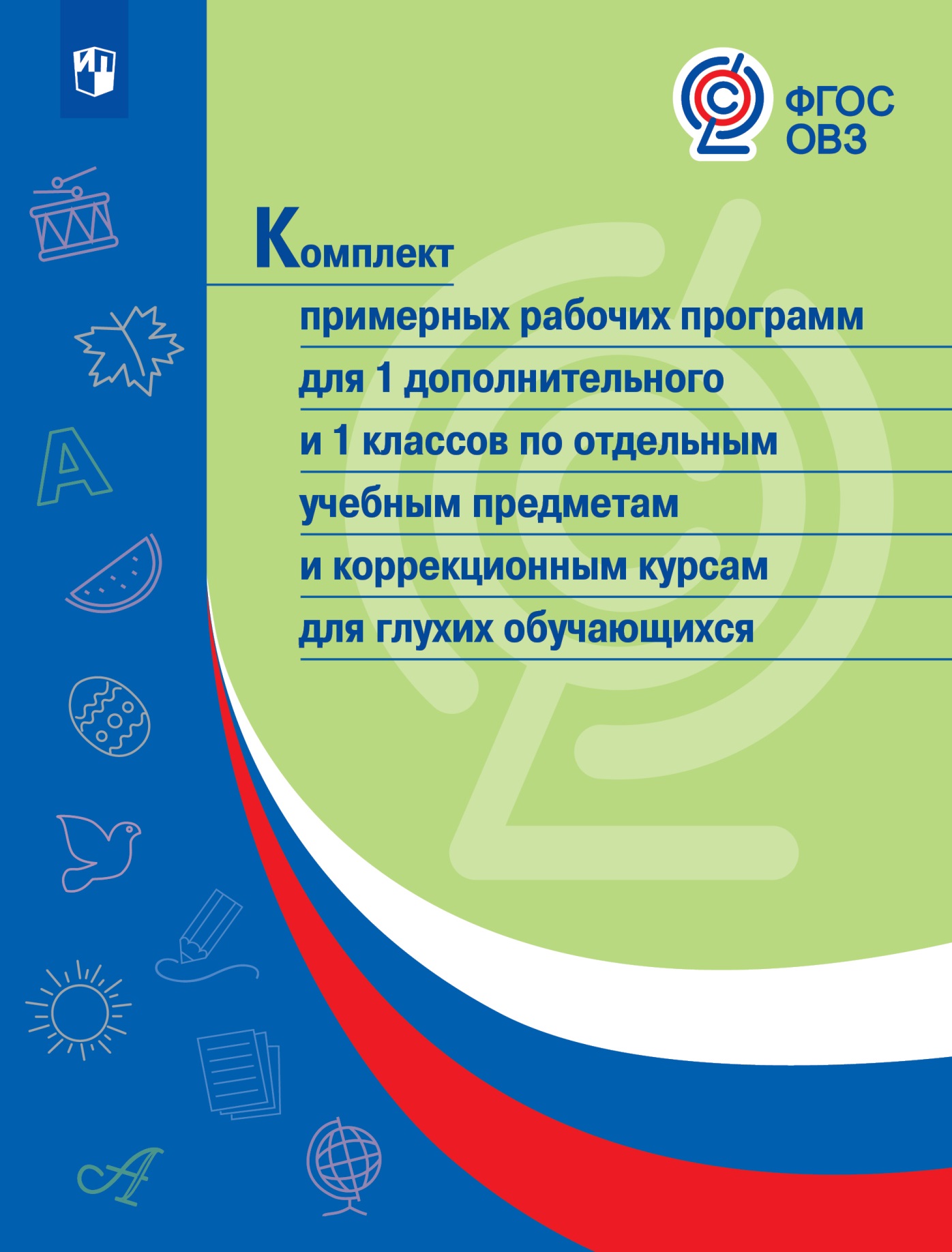 ПОЯСНИТЕЛЬНАЯ ЗАПИСКА	4ВАРИАНТ 1.2	12РУССКИЙ ЯЗЫК. РАЗВИТИЕ РЕЧИ. 1 ДОПОЛНИТЕЛЬНЫЙ КЛАСС	12ОБУЧЕНИЕ ГРАМОТЕ. 1 ДОПОЛНИТЕЛЬНЫЙ КЛАСС	63ПРЕДМЕТНО-ПРАКТИЧЕСКОЕ ОБУЧЕНИЕ. 1 ДОПОЛНИТЕЛЬНЫЙ КЛАСС	73МАТЕМАТИКА. 1 ДОПОЛНИТЕЛЬНЫЙ КЛАСС	116ОЗНАКОМЛЕНИЕ С ОКРУЖАЮЩИМ МИРОМ. 1 ДОПОЛНИТЕЛЬНЫЙ КЛАСС	132ФИЗИЧЕСКАЯ КУЛЬТУРА (АДАПТИВНАЯ). 1 ДОПОЛНИТЕЛЬНЫЙ КЛАСС	162КОРРЕКЦИОННЫЙ КУРС: ФОРМИРОВАНИЕ РЕЧЕВОГО СЛУХА И ПРОИЗНОСИТЕЛЬНОЙ СТОРОНЫ УСТНОЙ РЕЧИ (ИНДИВИДУАЛЬНЫЕ ЗАНЯТИЯ). 1 ДОПОЛНИТЕЛЬНЫЙ КЛАСС	188КОРРЕКЦИОННЫЙ КУРС: МУЗЫКАЛЬНО-РИТМИЧЕСКИЕ ЗАНЯТИЯ. 1 ДОПОЛНИТЕЛЬНЫЙ КЛАСС	235КОРРЕКЦИОННЫЙ КУРС: РАЗВИТИЕ СЛУХОВОГО ВОСПРИЯТИЯ И ТЕХНИКА РЕЧИ. 1 ДОПОЛНИТЕЛЬНЫЙ КЛАСС	270РУССКИЙ ЯЗЫК. РАЗВИТИЕ РЕЧИ. 1 КЛАСС	304ЛИТЕРАТУРНОЕ ЧТЕНИЕ. 1 КЛАСС	353ПРЕДМЕТНО-ПРАКТИЧЕСКОЕ ОБУЧЕНИЕ. 1 КЛАСС	380МАТЕМАТИКА. 1 КЛАСС	423ОЗНАКОМЛЕНИЕ С ОКРУЖАЮЩИМ МИРОМ. 1 КЛАСС	431ИЗОБРАЗИТЕЛЬНОЕ ИСКУССТВО. 1 КЛАСС	467ФИЗИЧЕСКАЯ КУЛЬТУРА (АДАПТИВНАЯ). 1 КЛАСС	504КОРРЕКЦИОННЫЙ КУРС: ФОРМИРОВАНИЕ РЕЧЕВОГО СЛУХА И ПРОИЗНОСИТЕЛЬНОЙ СТОРОНЫ УСТНОЙ РЕЧИ (ИНДИВИДУАЛЬНЫЕ ЗАНЯТИЯ). 1 КЛАСС	530КОРРЕКЦИОННЫЙ КУРС: РАЗВИТИЕ СЛУХОВОГО ВОСПРИЯТИЯ И ТЕХНИКА РЕЧИ. 1 КЛАСС	613ВАРИАНТ 1.3	644РУССКИЙ ЯЗЫК. РАЗВИТИЕ РЕЧИ. 1 КЛАСС	644ОБУЧЕНИЕ ГРАМОТЕ. 1 КЛАСС	668ЛИТЕРАТУРНОЕ ЧТЕНИЕ. 1 КЛАСС	681ПРЕДМЕТНО-ПРАКТИЧЕСКОЕ ОБУЧЕНИЕ. 1 КЛАСС	689МАТЕМАТИКА. 1 КЛАСС	726ОЗНАКОМЛЕНИЕ С ОКРУЖАЮЩИМ МИРОМ. 1 КЛАСС	763ФИЗИЧЕСКАЯ КУЛЬТУРА (АДАПТИВНАЯ). 1 КЛАСС	790КОРРЕКЦИОННЫЙ КУРС: ФОРМИРОВАНИЕ РЕЧЕВОГО СЛУХА И ПРОИЗНОСИТЕЛЬНОЙ СТОРОНЫ УСТНОЙ РЕЧИ (ИНДИВИДУАЛЬНЫЕ ЗАНЯТИЯ). 1 КЛАСС	818КОРРЕКЦИОННЫЙ КУРС: МУЗЫКАЛЬНО-РИТМИЧЕСКИЕ ЗАНЯТИЯ. 1 КЛАСС	860КОРРЕКЦИОННЫЙ КУРС: РАЗВИТИЕ  ВОСПРИЯТИЯ НЕРЕЧЕВЫХ ЗВУЧАНИЙ И ТЕХНИКА РЕЧИ. 1 КЛАСС	891КОРРЕКЦИОННЫЙ КУРС: ДОПОЛНИТЕЛЬНЫЕ КОРРЕКЦИОННЫЕ ЗАНЯТИЯ «РАЗВИТИЕ ПОЗНАВАТЕЛЬНЫХ ПРОЦЕССОВ» (ИНДИВИДУАЛЬНЫЕ ЗАНЯТИЯ). 1 КЛАСС	917ВАРИАНТ 1.4	945РЕЧЬ И АЛЬТЕРНАТИВНАЯ КОММУНИКАЦИЯ (ЖЕСТОВЫЙ ЯЗЫК. РУССКИЙ ЯЗЫК). 1 КЛАСС	945МАТЕМАТИЧЕСКИЕ ПРЕДСТАВЛЕНИЯ. 1 КЛАСС	968ОКРУЖАЮЩИЙ ПРИРОДНЫЙ МИР. 1 КЛАСС	980ЧЕЛОВЕК. 1 КЛАСС	983ОКРУЖАЮЩИЙ СОЦИАЛЬНЫЙ МИР. 1 КЛАСС	988ИЗОБРАЗИТЕЛЬНАЯ ДЕЯТЕЛЬНОСТЬ. 1 КЛАСС	998ФИЗИЧЕСКАЯ КУЛЬТУРА (АДАПТИВНАЯ). 1 КЛАСС	1008ПРЕДМЕТНО-ПРАКТИЧЕСКИЕ ДЕЙСТВИЯ. 1 КЛАСС	1029КОРРЕКЦИОННЫЙ КУРС: ФОРМИРОВАНИЕ СЛУХОВОГО ВОСПРИЯТИЯ И ОБУЧЕНИЕ УСТНОЙ РЕЧИ (ИНДИВИДУАЛЬНЫЕ ЗАНЯТИЯ). 1 КЛАСС	1034КОРРЕКЦИОННЫЙ КУРС: МУЗЫКАЛЬНО-РИТМИЧНЫЕ ЗАНЯТИЯ. 1 КЛАСС	1047Пояснительная запискаВ настоящее время в нашей стране разработан, принят и апробирован Федеральный государственный образовательный стандарт начального общего образования (ФГОС НОО) обучающихся с ограниченными возможностями здоровья, обеспечивающий возможность удовлетворить в образовательном процессе особые образовательные потребности не только каждой категории обучающихся с ОВЗ, но и различных групп, входящих в каждую из них, независимо от того, где происходит их обучение: совместно с другими обучающимися, в отдельных классах, группах или в отдельных организациях.	Стандарт, обеспечивая равные возможности получения качественного начального общего образования, единство  образовательного пространства РФ, государственные гарантии уровня и качества образования, определяет требования к структуре адаптированных основных образовательных программ для различных категорий и групп обучающихся с ОВЗ (далее – АООП НОО), условиям их реализации и результатам их освоения.	Разработанный Стандарт выступает основой как для разработки Примерной АООП НОО обучающихся с ОВЗ, так и разработки и реализации рабочих программ по учебным предметам и коррекционным курсам. 	Стандарт в части, касающейся глухих обучающихся, представляет варианты адаптированных основных образовательных программ начального общего образования, которые дифференцируются как по содержанию образования, так и по срокам обучения данной группы обучающихся. В качестве критериев такой дифференциации вступают: состояние слухоречевого развития, познавательной сферы обучающихся, наличие потенциальных возможностей, необходимых для систематического обучения, наличие сочетания нарушения слуха с нарушением интеллекта и (или) со множественными нарушениями развития. Стандарт определяет для глухих обучающихся выбор вариантов АООП НОО (варианты 1.1, 1.2, 1.3 и 1.4).Вариант 1.1 предполагает, что глухой обучающийся получает образование, полностью соответствующее по итоговым достижениям к моменту завершения обучения образованию слышащих сверстников, находясь в их среде и в те же сроки обучения (1–4 классы). В структуру АООП НОО обязательно включается Программа коррекционной работы, направленная на реализацию особых образовательных потребностей глухого обучающегося, преодоление коммуникативных барьеров и поддержку в освоении ФГОС НОО. Личностные, метапредметные и предметные результаты освоения глухими обучающимися АООП НОО соответствуют ФГОС НОО.Вариант 1.2 предназначен для глухих детей, не имеющих дополнительных ограничений здоровья, препятствующих получению начального общего образования в условиях, учитывающих их общие и особые образовательные потребности. АООП НОО для обучающихся, перенесших операцию кохлеарной  имплантации, определяется с учетом результатов первоначального (запускающего) этапа реабилитации (прежде всего, способности естественного развития коммуникации и речи), готовности ребенка к освоению того или иного варианта АООП НОО. В дальнейшем вариант АООП НОО может изменяться с учетом достижений обучающегося. На основе АООП НОО (вариант 1.2) глухие обучающиеся получают образование, сопоставимое по конечным достижениям, с образованием слышащих сверстников в пролонгированные сроки: пять лет (1–5 классы) – для детей, получивших дошкольное образование, способствующее освоению начального основного образования на основе данного варианта АООП; шесть лет (1 дополнительный, 1–5 классы)  – для детей, не получивших дошкольное образование, способствующее освоению начального основного образования на основе на основе данного варианта АООП. Выбор продолжительности обучения остается за образовательной организацией. На основе АООП НОО (вариант 1.2) формируется социокультурная и образовательная среда в соответствии с общими и особыми образовательными потребностями данной категории обучающихся. Реализация АООП (вариант 1.2) обеспечивает глухим обучающимся уровень начального общего образования, способствующий на этапе основного общего образования (в соответствующих образовательных условиях) достижению итоговых результатов, сопоставимых с требованиями ФГОС основного общего образования, что позволяет им продолжить образование, получить профессиональную подготовку, содействует наиболее полной социальной адаптации и интеграции в обществе. По варианту 1.3 обучаются глухие дети с легкой формой интеллектуального нарушения (умственной отсталости) и глухие дети с задержкой психического развития церебрально-органического происхождения, в результате которой длительное время отмечается функциональная незрелость центральной нервной системы. Реализация АООП НОО (вариант 1.3) предполагает, что глухой обучающийся получает в пролонгированные календарные сроки образование, несопоставимое на всех его уровнях и к моменту завершения школьного образования с результатами образования нормативно  развивающихся сверстников. Нормативный срок освоения АООП НОО глухими обучающимися по варианту 1.3 составляет 5 лет (1–5 классы).  Указанный срок обучения может быть увеличен до 6 лет за счет введения 1 дополнительного класса. Выбор продолжительности обучения остается за образовательной организацией. Обязательной является организация специальных условий обучения и воспитания для реализации как общих, так и особых образовательных потребностей обучающихся. На основе Стандарта создается АООП НОО, к которой может быть с учетом образовательных потребностей групп или отдельных обучающихся создано несколько учебных планов, в том числе индивидуальные учебные планы. В связи со значительной вынужденной упрощенностью среды обучения и воспитания, максимально приспособленной к обучающемуся и ограничивающей его жизненный опыт и взаимодействие со здоровыми сверстниками, требуется специальная работа по введению обучающегося в более сложную социальную среду. Смыслом этой работы является планомерное подготовленное и дозированное расширение повседневного жизненного опыта и социальных контактов обучающегося в доступных для него пределах, в том числе работа по организации регулярных контактов таких детей с их нормально развивающимися сверстниками. Вариант 1.4 АООП НОО глухих обучающихся предназначен для образования детей, имеющих, помимо глухоты,  умеренную, тяжелую или глубокую умственную отсталость (интеллектуальные нарушения), тяжелые множественные нарушения развития.  Данная образовательная программа может быть рекомендована также для слабослышащих и позднооглохших обучающихся, детей, перенесших операцию кохлеарной имплантации,  имеющих умеренную, тяжелую или глубокую умственную отсталость (интеллектуальные нарушения), тяжелые множественные нарушения развития при реализации  с учетом их индивидуальных особенностей и особых образовательных потребностей. АООП НОО (вариант 1.4) направлена на  развитие  у обучающихся необходимых для жизни в семье и обществе  знаний, практических представлений, умений и навыков, позволяющих достичь максимально возможной самостоятельности и независимости в повседневной жизни.  Итоговые достижения глухих обучающихся с  умеренной, тяжелой и глубокой умственной отсталостью (интеллектуальными нарушениями), тяжелыми множественными нарушениями развития глухотой обучающихся (вариант 1.4) принципиально отличаются от требований к итоговым достижениям глухих детей без дополнительных нарушений. Они определяются индивидуальными возможностями ребенка и тем, что его образование направлено на максимальное развитие жизненной компетенции. Овладение знаниями, умениями и навыками в различных образовательных областях регламентируется рамками полезных и необходимых умений и навыков для решения задач повседневной жизни. Реализация вариантов АООП НОО может быть организована как совместно с другими обучающимися, так и в отдельных классах,  группах или в отдельных организациях. АООП НОО реализуется с учетом образовательных потребностей глухих обучающихся на основе специально разработанных учебных планов, в том числе индивидуальных, которые обеспечивают освоение образовательной программы на основе индивидуализации ее содержания с учетом особенностей и образовательных потребностей конкретного обучающегося. Комплект рабочих программ включает 39 примерных рабочих программ по отдельным учебным предметам и коррекционным курсам и является средством фиксации содержания образования инвариантной части учебного плана и части, формируемой участниками образовательного процесса, по вариантам обучения 1.2, 1.3 и 1.4. Концептуальные положения комплекса примерных рабочих программ по отдельным учебным предметам и коррекционным курсам для 1 дополнительного и 1 классов соотнесены с требованиями ФГОС НОО обучающихся с ОВЗ и Примерными АООП НОО для каждой из групп глухих обучающихся. Реализация требований рабочих программ предполагает удовлетворение особых образовательных потребностей глухих обучающихся, включая: увеличение при необходимости сроков освоения адаптированной основной образовательной программы начального общего образования за счет включения 1 дополнительного класса;условия обучения, обеспечивающие деловую и эмоционально комфортную атмосферу, способствующую качественному образованию и личностному развитию обучающихся, формированию активного сотрудничества  детей в разных видах учебной и внеурочной деятельности, расширению их социального опыта, взаимодействия со взрослыми и сверстниками, в том числе, имеющими нормальный слух; постепенное расширение образовательного пространства, выходящего за пределы образовательной организации;постановка и реализация на общеобразовательных уроках и в процессе внеурочной деятельности целевых установок, направленных на коррекцию отклонений в развитии и профилактику возникновения вторичных отклонений; создание условий для развития у обучающихся  инициативы, познавательной активности, в том числе за счет привлечения к участию в различных (доступных) видах деятельности;учет специфики восприятия и переработки информации, овладения учебным материалом при организации обучения и оценке достижений;преодоление ситуативности, фрагментарности и однозначности понимания происходящего с ребенком и его социокультурным окружением; обеспечение специальной помощи в осмыслении, упорядочивании, дифференциации и речевом опосредовании индивидуального жизненного опыта, включая впечатления, наблюдения, действия, воспоминания, представления о будущем; в развитии понимания взаимоотношений между людьми, связи событий, поступков, их мотивов, настроений; в осознании собственных возможностей и ограничений, прав и обязанностей; в формировании умений проявлять внимание к жизни близких людей, друзей;целенаправленное и систематическое развитие словесной речи (в устной и письменной формах), формирование умений обучающихся использовать устную речь по всему спектру коммуникативных ситуаций (задавать вопросы, договариваться, выражать свое мнение, обсуждать мысли и чувства, дополнять и уточнять смысл высказывания и др.); применение в образовательно-коррекционном процессе соотношения устной, письменной, устно-дактильной и жестовой речи с учетом особенностей разных категорий глухих детей, обеспечения их качественного образования, развития коммуникативных навыков,  социальной адаптации и интеграции в обществе; использование обучающимися в целях реализации собственных познавательных, социокультурных и коммуникативных потребностей вербальных и невербальных средств коммуникации с учетом владения ими партнерами по общению (в том числе, применение русского жестового языка в общении, прежде всего, с лицами, имеющими нарушения слуха), а также с учетом ситуации и задач общения; осуществление систематической специальной (коррекционной) работы по формированию и развитию речевого слуха, слухозрительного восприятия устной речи, ее произносительной стороны, восприятия неречевых звучаний, включая музыку (с помощью звукоусиливающей аппаратуры); развитие умений пользоваться индивидуальными слуховыми аппаратами или/и кохлеарными имплантами, проводной и беспроводной звукоусиливающей аппаратурой коллективного и индивидуального пользования;при наличии дополнительных первичных нарушений развития у глухих обучающихся проведение систематической специальной психолого- педагогической работы по их коррекции;оказание обучающимся необходимой медицинской помощи с учетом имеющихся ограничений здоровья, в том числе, на основе сетевого взаимодействия.В настоящем комплекте содержатся рабочие программы по отдельным учебным предметам и программы к коррекционным курсам для 1 дополнительного и 1 класса глухих обучающихся, сгруппированные по вариантам 1.2, 1.3 и 1.4.  Блок программ по варианту 1.2 для 1 дополнительного класса включает примерные рабочие программы по учебным предметам обязательных предметных областей: предметная область «Филология (Язык и Речевая практика)»  – учебные предметы: Русский язык. Развитие речи;  Обучение грамоте; Предметно-практическое обучение.предметная область «Математика и информатика» – учебный предмет: Математика;предметная область «Обществознание и естествознание» – учебный предмет: Ознакомление с окружающим миром.предметная область «Физическая культура» – учебный предмет: Физическая культура (адаптивная).Для обеспечения внеурочной деятельности в 1 дополнительном классе по варианту 1.2 представлены рабочие программы к коррекционным курсам: Формирование речевого слуха и произносительной стороны устной речи (индивидуальные занятия); Музыкально-ритмические занятия; Развитие слухового восприятия и техника речи.Блок программ по варианту 1.2 для 1 класса включает примерные рабочие программы по учебным предметам обязательных предметных областей: предметная область «Филология (Язык и Речевая практика)»  – учебные предметы: Русский язык. Развитие речи;  Литературное чтение; Предметно-практическое обучение;предметная область «Математика и информатика» – учебный предмет: Математика;предметная область «Обществознание и естествознание» – учебный предмет: Ознакомление с окружающим миром;предметная область «Искусство» – учебный предмет: Изобразительное искусство;предметная область «Физическая культура» – учебный предмет: Физическая культура (адаптивная).Для обеспечения внеурочной деятельности в 1 классе по варианту 1.2 представлены рабочие программы к коррекционным курсам: Формирование речевого слуха и произносительной стороны устной речи (индивидуальные занятия); Музыкально-ритмические занятия; Развитие слухового восприятия и техника речи.Блок программ по варианту 1.3 для 1 класса включает примерные рабочие программы по учебным предметам обязательных предметных областей: предметная область «Филология (Язык и Речевая практика)»  – учебные предметы: Русский язык. Развитие речи; Обучение грамоте; Литературное чтение; Предметно-практическое обучение.предметная область «Математика и информатика» – учебный предмет: Математика;предметная область «Обществознание и естествознание» – учебный предмет: Ознакомление с окружающим миром;предметная область «Физическая культура» – учебный предмет: Физическая культура (адаптивная).Для обеспечения внеурочной деятельности в 1 классе по варианту 1.3 представлены рабочие программы к коррекционным курсам: Формирование речевого слуха и произносительной стороны устной речи (индивидуальные занятия); Музыкально-ритмические занятия; Развитие слухового восприятия (неречевые звучания) и техника речи; Дополнительные коррекционные занятия «Развитие познавательных процессов» (индивидуальные занятия).Блок программ по варианту 1.4 для 1 класса включает примерные рабочие программы по учебным предметам обязательных предметных областей: предметная область «Язык и Речевая практика»  – учебный предмет: Речь и альтернативная коммуникация (Жестовый язык. Русский язык);предметная область «Математика» – учебный предмет: Математические представления;предметная область «Естествознание» – учебный предмет: Окружающий природный мир;предметная область «Человек и общество» – учебные предметы: Человек; Окружающий социальный мирпредметная область «Искусство» – учебный предмет: Изобразительная деятельность;предметная область «Физическая культура» – учебный предмет: Физическая культура (адаптивная);предметная область «Технологии» – учебный предмет: Предметно-практические действия.Для обеспечения внеурочной деятельности в 1 классе по варианту 1.4 представлены рабочие программы к коррекционным курсам: Формирование речевого слуха и произносительной стороны устной речи (индивидуальные занятия); Музыкально-ритмические занятия.Комплект для реализации АООП НОО по варианту 1.2 для 1 дополнительного класса включает 6 рабочих программ по учебным предметам и 3 коррекционным курсам, для 1 класса включает 7 рабочих программ по учебным предметам и 3 коррекционным курсам. Комплект для реализации АООП НОО по варианту 1.3 для 1 класса включает 6 рабочих программ по учебным предметам и 4 коррекционным курсам. Комплект для реализации АООП НОО по варианту 1.4 для 1 класса включает 8 рабочих программ по учебным предметам и 2 коррекционным курсам. Каждая (отдельная) примерная рабочая программа по учебным предметам и коррекционным курсам для 1 дополнительного, 1 класса содержит:1) пояснительную записку, в которой: конкретизируются цели образовательно-коррекционной работы с учетом специфики учебного предмета, дается общая характеристика учебного предмета, курса; описание места учебного предмета, курса в учебном плане;  личностные, метапредметные и предметные результаты освоения конкретного учебного предмета, курса; 2) основное содержание учебного предмета, коррекционного курса, включающее перечень изучаемого учебного материала, направления работы; 3) календарно-тематическое планирование с указанием ориентировочного распределения учебных часов по разделам предмета (курса);4) рекомендации по учебно-методическому и  материально-техническому обеспечению образовательной деятельности по предмету (курсу);5) планируемые результаты изучения учебного предмета, курса.Комплекс примерных рабочих программ по отдельным учебным предметам и коррекционным курсам по АООП НОО глухих обучающихся 1 дополнительного и 1 классов создан для оказания помощи педагогическим работникам и представителям администрации образовательных организаций, реализующих ФГОС НОО обучающихся с ОВЗ и имеющих государственную аккредитацию образовательных программ.Вариант 1.2Русский язык. Развитие речи. 1 дополнительный классПояснительная запискаЦели образовательно-коррекционной работыс учетом специфики учебного предметаДанная рабочая программа разработана на основе Федерального государственного образовательного стандарта начального общего образования обучающихся с ограниченными возможностями здоровья, Примерной адаптированной основной общеобразовательной программы начального общего образования глухих обучающихся (вариант 1.2).Предметная область «Филология (Язык и речевая практика)» на ступени начального образования представлена двумя учебными предметами «Русский язык и литературное чтение», «Предметно-практическое обучение».Комплексный учебный предмет «Русский язык и литературное чтение» образовательной области «Филология (Речевая практика)» является одним из основных предметов школьного обучения и обеспечивает учащимся достижение уровня начального общего образования, формирование языка как средства общения и обучения, способствуют развитию и обогащению устной и письменной речи, коррекции и формированию грамматического строя речи. Реализация требований этого комплексного предмета позволяет создать основу развития речевой деятельности обучающихся для дальнейшего освоения ими системы основополагающих элементов научного знания и деятельности по получению, преобразованию и применению новых знаний.Комплексный учебный предмет «Русский язык и литературное чтение» на каждом этапе начального образования представляет определенный набор предметов:I период обучения языку (1 дополнительный класс) – развитие речи (обучение разговорной и монологической речи в устной и письменной формах, а также устно-дактильной речи как вспомогательной формы на первоначальном этапе обучения языку); обучение грамоте (обучение чтению и письму);II период обучения языку (1–3 классы) – развитие речи; чтение и развитие речи; письмо (в первом классе);III период обучения языку (4–5 классы) – развитие речи; чтение и развитие речи; сведения по грамматике.Данная рабочая программа по учебному предмету «Русский язык. Развитие речи» направлена на реализацию требований по развитию речи глухих обучающихся 1 дополнительного класса (I период обучения языку).Общая характеристика предметной области «Филология (Язык и речевая практика)» и учебных предметов, входящих в неёОписание предметной области «Филология (Язык и речевая практика)»Развитие речевой деятельности глухих обучающихся – это интегрированная система обучения, в которой каждый учебный предмет имеет общие и специфические задачи в отношении обучения языку, меняющиеся в зависимости от года обучения, с постоянной ведущей ролью предметно-практического обучения.Основные задачи реализации содержания предметной области «Филология (Язык и речевая практика)»:• овладение глухими обучающимися грамотой, основными речевыми формами и правилами их применения;• развитие у глухих обучающихся устной и письменной коммуникации, способности к осмысленному чтению и письму;• овладение способностью пользоваться устной и письменной речью для решения соответствующих возрасту житейских задач;• развитие у глухих обучающихся способности к словесному самовыражению на уровне, соответствующем их возрасту и развитию;• развитие умений вступать в устную коммуникацию, слухозрительно воспринимать устную речь (с использованием слуховых аппаратов), говорить достаточно внятно и естественно, реализуя произносительные возможности.Систематическое изучение курса предметной области «Филология (Язык и речевая практика)» предполагает достижение обучающимися необходимого объема академических знаний и жизненных компетенций, а именно:владение грамотойзнание основных речевых форм и правил их примененияумение выбрать адекватные средства вербальной и невербальной коммуникации в зависимости от собеседника (слышащий, слабослышащий, глухой), владения разными средствами общенияумение решать актуальные житейские задачи, используя коммуникацию на основе словесной речи (в устной и письменной формах) как средство достижения цели, использование в речевом общении устно-дактильной формы речи как вспомогательнойориентировка в широком спектре ситуаций, в которых глухой обучающийся может использовать коммуникацию, в том числе устную, как средство достижения целиумение начать и поддержать разговор, задать вопрос, выразить свои намерения, просьбу, пожелание, опасения, завершить разговорумение получать и уточнять информацию от собеседника в ходе коммуникации на основе словесной речи на знакомые ребенку темы, извлекать значимую информацию из общения, соотносить его цель и результатстремление выражать свои мысли и чувства так, чтобы быть понятым собеседникомумение корректно выразить отказ и недовольство, благодарность, сочувствие предложить помощь и т. д.стремление извлекать общий смысл и значимую информацию из текста, умение замечать его неполноту и сложность, умение уточнять непонятое в ходе коммуникации со взрослыми и сверстникамипроявление интереса к чтению доступных произведений детской литературы, наличие положительного читательского опыта и личных читательских предпочтенийумение использовать письменную коммуникацию для решения актуальных жизненных задач, включая коммуникацию в сети Интернет.Основные содержательные линии комплексного предмета «Русский язык и литературное чтение»: языковая способность, речевая деятельность, языковые закономерности.Программа предусматривает обучение русскому языку в условиях педагогически организованного общения (коммуникативная система) ученика с окружающими его людьми (учителем, товарищем, воспитателем и др.). Используя потребность глухого ребенка в общении, педагог (учитель, воспитатель) формирует у него общепринятое средство общения – словесную речь. В  процессе овладения коммуникацией (общением) школьник осваивает язык, который становится для него средством общения, обучения, познания, мышления. Обучение языку осуществляется всеми педагогами, участвующими в учебном процессе, в условиях различных видов деятельности в классе и интернате, в урочные и внеурочные часы. Сущность работы заключается в формировании речи как средства общения.Воспитание речевого поведения, являющееся центральной задачей обучения детей в младших классах, предполагает формирование речевой активности школьника, желания и умения вступать в контакт с окружающими, воспринимать информацию и реагировать на нее на основе словесной речи. Продуктивность общения словесными средствами определяется не только пониманием школьниками того или иного слова, фразы, но и умением пользоваться ими в разных условиях коммуникации.Обучение глухих детей языку в условиях коммуникативной системы – это обучение речевой деятельности разных видов: говорения (разговорной и монологической речи), письма, чтения, слушания (в доступных пределах). Овладение каждым видом речевой деятельности требует формирования у детей потребности в речи, обеспечения мотивированности самого высказывания в каждом конкретном случае, обучения планированию высказывания, отбору средств и способов его осуществления. Дети одновременно овладевают фонетикой, лексикой, грамматикой, орфографией языка в условиях пользования речью как средством общения.Приоритетными направлениями в коррекционном обучении младших школьников языку являются формирование речевой деятельности и развитие языковой способности, речевого поведения. Усвоение детьми грамматической структуры языка в 1 дополнительном классе осуществляется только в процессе практического овладения ими речью. С расширением практики речевого общения и овладением обучающимися умением использовать знакомый материал в разных ситуациях улучшается грамотность их высказываний.Содержание комплексного предмета «Русский язык и литературное чтение»Первый период обучения языку1 дополнительный  классПервый дополнительный класс — это первоначальный период в обучении языку глухих детей, не получивших дошкольной подготовки, достаточной для обучения в 1 классе. Из всех направлений работы по обучению речи школьников (развитие языковой способности, формирование видов речевой деятельности, овладение языковыми закономерностями) особое внимание уделяется развитию языковой способности.В этот период обучения школьники учатся реагировать на обращенную к ним речь в условиях предметной ситуации, догадываться по содержанию предметных действий, что от них требуют, о чем спрашивают, к чему побуждают. Дети учатся подражать речевым действиям учителя, воспитателя, пользоваться речевыми образцами.Учебную деятельность на этом этапе пронизывает общение учителя с детьми в практической деятельности, в игре, на уроках. В процессе общения, включающего не только восприятие школьниками речи, но и ее применение, происходит развитие языковой способности. Дети учатся слухо-зрительному восприятию словесной речи учителя и проговариванию всего речевого материала устно-дактильно с соблюдением требований приближенного и точного произнесения звукового состава слов, фраз, пониманию содержания высказывания и соответствующей реакции на него.При формировании речевой деятельности акцент делается на воспитание потребности общения словесными средствами.Овладение речевым материалом, необходимым для общения и обучения, способом его употребления составляет основу работы по обучению языку.Речевое развитие осуществляется на всех уроках, особенно на ППО, а также во внеклассное время.Учащиеся овладевают разными речевыми умениями, характерными для диалогической и монологической речи. В процессе использования разных типов фраз учащиеся накапливают опыт применения грамматических норм употребления слов. Овладевая языком как средством общения, дети практическим путем знакомятся с его системой.Различными коммуникативными навыками школьники овладевают не последовательно, а параллельно. В речи учителя дети получают образцы высказываний и способы их использования в речи.Возможности формирования общения только на основе устной речи ограничены у глухих детей из-за трудности овладения ею. В связи с этим исходной формой речи принята устно-дактильная, как наиболее отвечающая задаче начального этапа обучения. В помощь восприятию устной речи используются также карточки со словами и фразами, написанными в печатной форме.Организуя обучение, уже в первые недели учитель сообщает детям слова и фразы, необходимые для установления первичного контакта и отражения в речи результатов познания окружающей действительности.Побуждая детей к выполнению тех или иных действий, учитель употребляет побудительные предложения, служащие образцами в общении детей.Учитель задает вопросы и показывает, как надо отвечать на них. Подражая его речи, ученики приобретают умение обращаться к своим товарищам и к учителю с простейшими просьбами и вопросами. Так же строится работа на другом речевом материале.На первоначальном этапе осуществляется параллельное обучение дактильной и устной формам речи. Для этого весь материал дается детям для слухо-зрительного восприятия. Сообщение нового материала учитель вначале сопровождает дактилированием, затем тот же материал дети учатся воспринимать без него. Подражая учителю, учащиеся стремятся, дактилируя слово, проговорить его. В начале года это проговаривание проявляется в виде малодифференцированных движений губ и языка. В последующем эти движения становятся близкими к нужной артикуляции, появляется возможность воспроизведения части слова или его упрощенной структуры. По мере развития навыков произношения проговаривание становится все более правильным.Формирование произносительных навыков осуществляется в условиях интенсивных занятий по развитию слухового восприятия глухих.Специальная работа по развитию слухового восприятия на индивидуальных занятиях начинается со второй четверти. На протяжении первой четверти все время индивидуальных занятий отводится на формирование произносительных навыков учащихся, что является необходимым условием для работы по развитию слухового восприятия.Обязательным требованием для всех занятий, в том числе и индивидуальных, является применение звукоусиливающей аппаратуры с первых дней пребывания детей в школе.Работа по развитию речи осуществляется и во внеурочное время. Учитель организует экскурсии, наблюдения, простейший уход за растениями и животными и тому подобные занятия, цель которых — закрепить речевые умения и навыки, полученные школьниками на уроках, дать новый речевой материал в процессе участия детей в разнообразной деятельности. Работа по развитию речи продолжается во внеклассное время под руководством воспитателя.Требования программы к организации и содержанию обучения языку в 1 дополнительном классе отражают процесс формирования речи у детей, ранее не обучавшихся. Обучение детей, зачисленных в 1 дополнительный класс и имеющих дошкольную подготовку, но недостаточную для обучения в 1 классе, осуществляется по программе 1 дополнительного класса с учетом уже имеющегося уровня речевого развития. В этом случае нет необходимости заново начинать формирование устно-дактильной речи по полной программе. Устно-дактильная речь выступает в качестве вспомогательного средства, необходимого для ускорения процесса накопления речевого материала, нужного для общения и обучения семилетнего глухого школьника. Вместе с тем основные методические подходы, требования, относящиеся к овладению всеми формами речи, а главное, их взаимосвязь и взаимозависимость должны реализовываться в процессе обучения.Описание места учебного предмета«Русский язык. Развитие речи» в учебном планеУчебные предметы предметной области «Филология (Язык и речевая практика)»,  наряду с другими предметами основных образовательных областей «Математика и информатика», «Обществознание и естествознание», «Физическая культура», составляют обязательную часть учебного плана АООП НОО глухих обучающихся 1 дополнительного класса (вариант 1.2).Примерным учебным планом НОО для глухих обучающихся изучение предмета «Русский язык. Развитие речи» предусмотрено в 1 дополнительном, 1–3 классах.Изучение предметов обязательной части учебного плана для всех образовательных организаций, имеющих государственную аккредитацию и реализующих адаптированную образовательную программу по варианту 1.2 ФГОС НОО глухих обучающихся, предусмотрено в учебное (урочное) время.Всего на изучение предметов образовательной области «Филология (Язык и речевая практика)» в начальной школе выделяется 2219 учебных часов, из них на комплексный предмет «Язык и литературное чтение – 1650 часов, а на предметно-практическое обучение –  569 часов.В 1 дополнительном классе при 5-дневной учебной неделе на изучение предметов, входящих в комплексный учебный предмет «Русский язык и литературное чтение» (обучение грамоте, письмо, развитие речи, чтение и развитие речи, сведения по грамматике) отведено по 8 часов в неделю.В зависимости от состава класса, степени и качества речевого развития учащихся время для того или иного раздела работы может быть изменено учителем класса.Соотношение количества часов на предметы внутри отведенного времени приводится ниже.В содержание раздела «Развитие речи» входят развитие разговорной и связной (устной и письменной) речи, работа над словарным составом и грамматическим строем языка, а также формирование произношения. На одном и том же уроке развития речи учитель работает над разговорной речью, над структурой предложения и словарным составом, слухо-зрительным восприятием речи и произношением. В случае необходимости учитель может посвятить целый урок работе над той или иной стороной речи, но обязательно во взаимосвязи с другими.Примерное распределение часов в 1 дополнительном классеВнеурочная деятельность является неотъемлемой частью образовательно-коррекционного процесса в образовательной организации. Время, отведённое на внеурочную деятельность (недельная нагрузка – 10 часов на каждого обучающегося), не учитывается при определении максимально допустимой недельной нагрузки обучающихся.Продолжительность учебного года на ступени начального общего образования в 1 дополнительном классе составляет 33 недели с дополнительными недельными каникулами в течение учебного года (например, в 3 четверти). Продолжительность урока в 1 дополнительном классе составляет 35 минут.Личностные, метапредметные и предметные результаты освоения предметов предметной области «Филология (язык и речевая практика)»Предметная область «Филология (Язык и речевая практика)» представлена как интегративная область, результаты освоения которой могут быть оценены только в совокупности, как целостный единый результат овладения языком. Выделение отдельных результатов освоения курса по каждому предмету не предусматривается.Личностные результаты предполагают прежде всего готовность и способность глухого ребенка к обучению, включая мотивированность к познанию и приобщению к культуре общества.Метапредметные результаты, связанные с освоением глухим обучающимся универсальных учебных действий (познавательных, регулятивных и коммуникативных), обеспечивают овладение необходимыми компетенциями и межпредметными умениями.Предметные результаты предполагают освоение глухим обучающимся знаниевого компонента образования по образовательной области и предметным линиям, интегрирующим понятия и представления обучающегося в единую картину мира, а также формирование практических компетенций с учетом особенностей речевого развития.Календарно-тематическое планированиепо предмету «Русский язык. Развитие речи»в 1 дополнительном классе(4 часа в неделю, 132 часа в течение учебного года)Рекомендации по учебно-методическомуи материально-техническому обеспечениюобразовательной деятельности по предмету «Русский язык. Развитие речи»Учебно-методическое и материально-техническое обеспечение школьного образования глухих обучающихся должно отвечать их особым образовательным потребностям.АООП может быть реализована в разных формах: как совместно с другими обучающимися, так и в отдельных классах, группах или в отдельных организациях. В таких организациях создаются специальные условия для получения образования указанными обучающимися.При обучении по АООП НОО (вариант 1.2) глухие дети обучаются в условиях специального малокомплектного класса для детей со сходным состоянием слуха и сходными образовательными потребностями. Наполняемость специального класса не может превышать 6 обучающихся. Для глухих обучающихся, не имевших дошкольной подготовки и/или по уровню своего развития не готовых к освоению программы с 1 класса, предусматривается первый дополнительный класс, который организуется при образовательной организации, реализующей АООП НОО для глухих обучающихся, или другой образовательной организации при обязательном соблюдении всего комплекса условий и необходимого ресурсного обеспечения.Освоение АООП НОО (вариант 1.2) осуществляется по специальным учебникам, рабочим тетрадям, дидактическим материалам, а также с использованием компьютерных инструментов, предназначенных для глухих детей, отвечающим особым образовательным потребностям глухих обучающихся и позволяющим реализовывать выбранный вариант программы.Образовательная организация должна быть обеспечена учебниками и (или) учебниками с электронными приложениями, являющимися их составной частью, учебно-методической литературой и учебными материалами по всем основным учебным предметам адаптированной основной общеобразовательной программы начального общего образования.В предметной области «Филология (Язык и речевая практика)» основными предметами начального образования глухих обучающихся являются развитие речи и предметно-практическое обучение. Систематическое изучение содержания данных курса для первого периода обучения языку (в 1 дополнительном классе) обеспечивается на основе использования учебно-методического комплекта «Русский язык. Развитие речи» (авторы Т.С. Зыкова, Зыкова М.А.), издаваемого издательством «Просвещение».В состав линии УМК «Русский язык. Развитие речи» для глухих обучающихся от издательства «Просвещение» входят:• 	«Русский язык. Развитие речи. 1 дополнительный класс. Учебник для общеобразовательных организаций» (авторы Т. С. Зыкова, М. А. Зыкова)•	«Русский язык. Развитие речи. 1 класс. Учебник для общеобразовательных организаций. В 2 частях» (авторы Т. С. Зыкова, Е. П. Кузьмичева, М. А. Зыкова)•	«Русский язык. Развитие речи. 2 класс. Учебник для общеобразовательных организаций. В 2 частях» (авторы Т. С. Зыкова, З. Г. Кац, Л. И. Руленкова, М. А. Зыкова)•	«Русский язык. Развитие речи. 3 класс. Учебник для общеобразовательных организаций. В 2 частях» (авторы Т. С. Зыкова, М. А. Зыкова)•	Методические рекомендации к учебникам «Русский язык. Развитие речи» для 1 дополнительного, 1—3 классов (авторы М. А. Зыкова, Т.А. Соловьева).Линия учебников разработана в соответствии с требованиями Примерной адаптированной основной общеобразовательной программы начального общего образования глухих обучающихся.Учебники предназначены для глухих обучающихся и направлены на реализацию требований по предмету «Развитие речи», входящему в комплексный учебный предмет «Русский язык и литературное чтение» в предметной области «Филология (Язык и речевая практика)» Примерной адаптированной основной общеобразовательной программы (вариант 1.2) (одобрена решением федерального учебно-методического объединения по общему образованию 22 декабря  2015 г. № 4/15).Согласно требованиям ФГОС НОО обучающихся с ограниченными возможностями здоровья, содержание учебно-методического комплекта направлено на достижение предметных, метапредметных и личностных результатов освоения программы.Учебники «Русский язык. Развитие речи» отражают интегрированный характер комплексного учебного предмета, предполагающий взаимосвязь требований к формируемым умениям в рамках содержания учебных предметов соответствующей предметной области (развитие речи, чтение и развитие речи, формирование грамматических обобщений, письмо, предметно-практическое обучение) с ведущей ролью предметно-практического обучения.В ходе целенаправленной работы учителя по развитию речи с использованием материалов учебников обучающиеся овладевают речью как средством общения и как средством обучения, познания действительности. Материал учебников связан с повседневными занятиями детей, расширяет их представления об окружающем мире, знакомит с жизнью общества.Учебник рассматривается авторами как средство, способствующее созданию на уроке речевой среды, в условиях которой школьники овладевают словесной речью. Преемственность материала учебников «Русский язык. Развитие речи» обеспечивает планомерное и эффективное обучение глухих детей. Предусматривается постепенное, поэтапное возрастание требований по всем направлениям работы.Содержание учебника для 1 дополнительного класса предполагает реализацию программных требований по развитию устной речи (разговорной и монологической) с опорой на предметно-практическую деятельность. Кроме того, содержание учебного материала соотнесено с требованиями и возможностями учеников в овладении знаниями, умениями, базовым словарем и формами высказываний, которые определены программами по ряду других предметов на данный год обучения (обучение грамоте, ознакомление с окружающим миром, математика). Содержание учебника предполагает также формирование навыков чтения, накопление опыта применения грамматических норм употребления слов, знакомство практическим путем с системой языка, тренировку навыка письма и использование дактильной формы речи как вспомогательного средства.В целях обеспечения преемственности в обучении в учебнике для 1 класса большое внимание уделяется развитию у детей потребности общаться с учителем и одноклассниками, формированию умения  обращаться с просьбой, вопросом, сообщать о выполненном действии, чтобы получить разрешение продолжить работу, завершить ее и т. п. Тематика уроков развития речи соотнесена с содержанием программы по предметно-практическому обучению: детям предлагается расспросить учителя о предстоящей деятельности, угадать предмет по описанию, сделанному товарищем, построить домики из строительного материала по письменным инструкциям, рассказать об игрушке, изготовленной собственными руками и др. Для обучения детей монологическим высказываниям в учебнике представлены разные виды работ. Согласно программным требованиям, приоритет отдается умениям с отчетливой коммуникативной направленностью: сообщать об интересных событиях, описывать события прошедшего дня или увиденное на экскурсии, рассказывать о каникулах, о выходном дне и др.Материал учебников и последовательность заданий рекомендуют учителю ту или иную организацию урока, подсказывают методические приемы моделирования ситуаций для овладения обучающимся способами и средствами общения, адекватными для каждой конкретной ситуации с учетом собственных возможностей и потребностей ученика, статуса его собеседника или действий партнеров по совместной деятельности.Благодаря систематической работе с использованием материала учебников по развитию речи возможно обеспечить достижение метапредметных и личностных результатов освоения адаптированной основной общеобразовательной программы: желание и умение вступать в устную коммуникацию с детьми и взрослыми в знакомых обучающимся типичных жизненных ситуациях при решении учебных, бытовых и социокультурных задач; умение договариваться о распределении функций и ролей в совместной деятельности; способность осуществлять взаимный контроль в совместной деятельности, умение адекватно оценивать собственное поведение и поведение окружающих; умения планировать, контролировать и оценивать учебные действия в соответствии с поставленной задачей, способность устанавливать причинно-следственные связи и логичного построения речевых высказываний в соответствии с задачами коммуникации и др.Таким образом, содержание учебника «Русский язык. Развитие речи» для 1 дополнительного класса позволяет учителю реализовывать требования адаптированной программы как в направлении формирования академических знаний у глухих обучающихся, так и достижения ими требуемого уровня жизненных компетенций.Структура учебника характеризуется распределением учебного материала в фиксированном формате для каждой темы (полосная организация материала учебника учитывает возрастные возможности и особенности познавательной деятельности учащихся).В учебнике для 1 дополнительного класса содержание материала систематизировано с учетом усложнения требований к навыкам речевого общения и постепенного формирования общеучебных (надпредметных) умений. Каждый из четырех разделов, соответствующих по срокам обучения учебным четвертям, имеет общую установку для ребенка, отражающую этапы его становления как ученика («Я буду…», «Я хочу…», «Я люблю…», «Я умею…»). Целевые установки дополняются сменяющимися подзаголовками, характеризующими чередующиеся виды деятельности с указанием материалов и инструментов, необходимых в работе. Этот важный структурный элемент методического аппарата учебника организует учебную деятельность школьников и представляет собой образцы необходимых ребенку фраз – вначале на уровне восприятия и понимания, затем для воспроизведения и использования в самостоятельной речи. Кроме того, данная рубрикация поможет учителю ориентироваться в учебной книге при планировании уроков. Структурный элемент в нижней части тематических разворотов (передвигающийся по мере перелистывания страниц ползунок-гусеничка) ориентирует учителя в четвертных сроках выполнения программного материала и дополнительно мотивирует обучающихся к постепенному достижению учебных целей.Иллюстрации учебника по развитию речи многофункциональны. Их можно использовать в целях восполнения недостатков жизненного и практического опыта детей с отклонениями в развитии, для мотивации учебной и речевой деятельности глухих школьников. Иллюстрации методического характера содержат информацию об организации рабочего места ученика, о способе выполнения практической работы, о результате той или иной его деятельности (написание письма и оформление записей на конверте или выкладывание узора из мозаики, составление рассказа с заменой рисунков словами или работа над аппликацией и т. д.).Многие темы учебника «Русский язык. Развитие речи» для 1 дополнительного класса связаны с материалом программы по предметно-практическому обучению. Практическая деятельность, разнообразие заданий и форм организации работы на уроках обеспечивают мотивированность в овладении речью и осознанность восприятия изучаемого материала.Дидактические материалы для работы на уроках предметно-практического обучения, содержащие варианты заданий, образцы поделок, шаблоны и картинки для выполнения аппликаций и макетов, размещены на сайте издательства на страничке учебника данной линии с возможностью свободного доступа, копирования и распечатывания для подготовки учителем дополнительного наглядного и раздаточного материала к урокам.Материал по развитию разговорной речи тесно связан с тематикой уроков ознакомления с окружающим миром: многие задания строятся на основе привлечения жизненного опыта учеников и направлены на формирование необходимых жизненных компетенций, непосредственное использование умений и навыков в другой обстановке в школе  и вне школы.Методические рекомендации, разработанные для сопровождения линии учебников для 1 дополнительного, 1–3 классов, подробно раскрывают основополагающие традиционные методические подходы в обучении глухих школьников устной и письменной речи для реализации требований Примерной АООП (вариант 1.2) в соответствии с ФГОС НОО глухих обучающихся;  также в них включены материалы для учителей, обеспечивающих реализацию требований ФГОС НОО глухих обучающихся в условиях инклюзии (вариант 1.1) и глухих детей с задержкой психического развития (вариант 1.3).К учебнику для 1 дополнительного класса, как и ко всем учебникам данной предметной линии, предлагаются электронные версии.Электронная форма учебника, созданная издательством «Просвещение», представляет собой электронное издание, которое соответствует по структуре и содержанию печатному учебнику, а также содержит мультимедийные элементы, расширяющие и дополняющие содержание учебника.Электронная форма учебника включает в себя не только изложение учебного материала (текст и зрительный ряд), но и тестовые задания (тренажёр, контроль) к каждой теме учебника.Данная форма учебника может быть использована как на уроке в классе (при изучении новой темы или в процессе повторения материала, при выполнении как самостоятельной, так и парной или групповой работы), так и во время индивидуальной работы после урока, а также для проведения внеурочных мероприятий.При планировании уроков развития речи учителю важно оценить способы привлечения материалов электронной версии с точки зрения учета индивидуальных психологических особенностей детей в составе класса и целесообразного соотношения долей разных видов организации работы на конкретном уроке. Образовательный процесс с использованием ЭФУ должен строиться с учетом особых потребностей глухих детей и традиционных методических приемов по развитию речи глухих детей. В ситуации затруднения чтения и восприятия вступительных текстов и заданий предполагается помощь со стороны учителя (чтение и адаптация текста вступительной статьи, разъяснение задания и способа его выполнения). Эффективность работы с использованием материалов ЭФУ зависит от методически грамотного планирования уроков учителем.В электронную форму учебника также включен дополнительный дидактический материал для уроков предметно-практического обучения. При подготовке к урокам учитель имеет возможность использовать образцы поделок и элементов аппликаций для создания раздаточного материала на основе предложенных изображений в электронной форме.В течение всего учебного дня и во внеурочное время ребёнок пользуется слуховыми аппаратами с учетом медицинских рекомендаций. К техническим средствам обучения глухих обучающихся, ориентированных на их особые образовательные потребности, относятся: звукоусиливающая стационарная проводная аппаратура коллективного и индивидуального пользования (с дополнительной комплектацией вибротактильными устройствами), беспроводная аппаратура, например, FM-система; индивидуальные слуховые аппараты различных моделей; кохлеарные импланты; специальные визуальные приборы, способствующие работе над произносительной стороной речи; специальные компьютерные обучающие программы.В образовательных организациях, реализующих АООП НОО, обязательным условием к организации рабочего места обучающегося является расположение в классных помещениях парт полукругом, чтобы дети могли всегда держать в поле зрения педагога, в том числе видеть его лицо, артикуляцию, движения рук, иметь возможность воспринимать информацию слухозрительно и на слух, видеть фон за педагогом.Планируемые результаты изучения предметаЛичностные результаты обученияпринятие и освоение социальной роли обучающегося, наличие мотивов учебной деятельности;стремление к организованности и аккуратности в процессе учебной деятельности, проявлению учебной дисциплины;представления о собственных возможностях и ограничениях, о насущно необходимом жизнеобеспечении (умение адекватно оценивать свои силы; пользоваться индивидуальными слуховыми аппаратами);развитие и проявление этических чувств (доброжелательность, благодарность, сочувствие, сопереживание, отзывчивость, уважение к старшим и др.);приобщение к культуре общества, бережное отношение к результату чужого труда;ощущение себя сопричастным общественной жизни (на уровне школы, семьи, города, страны);стремление проявлять заботу и внимание по отношению к окружающим людям и животным;осознание правил и норм взаимодействия со взрослыми и сверстниками в сообществах разного типа (класс, школа, семья, учреждение культуры и пр.); выполнение общепринятых правил поведения;способность давать элементарную нравственную оценку собственному поведению и поступкам других людей (сверстников, одноклассников);развитие самостоятельности и личной ответственности за свои поступки на основе представлений о нравственных нормах;стремление к использованию приобретенных знаний и умений;любознательность, стремление к расширению собственных знаний, умений и навыков общения;готовность и стремление к сотрудничеству со сверстниками на основе коллективной творческой деятельности и в различных социальных ситуациях;владение навыками вербальной и невербальной коммуникации и принятыми нормами социального взаимодействия для решения практических и творческих задач;установка на безопасный, здоровый образ жизни,наличие мотивации к творческому труду, работе на результат;овладение социально-бытовыми умениями, используемыми в повседневной жизни (представление об устройстве домашней и школьной жизни; умение включаться в разнообразные повседневные бытовые и школьные дела);развитие представлений о социокультурной жизни слышащих детей и взрослых, лиц с нарушениями слуха.Метапредметные результаты обученияовладение способностью принимать и сохранять цели и задачи учебной деятельности;формирование умения планировать, контролировать и оценивать учебные действия в соответствии с поставленной задачей и условиями ее реализации;формирование умения находить с помощью учителя наиболее эффективный способ достижения результата и средств осуществления деятельности;формирование умения понимать причины успеха (неуспеха) учебной деятельности и способности конструктивно действовать даже в ситуациях неуспеха;освоение начальных форм познавательной и личностной рефлексии;понимание знаково-символических средств представления информации;использование доступных (с помощью учителя, с учетом уровня и особенностей речевого развития) речевых средств и средств информационных и коммуникационных технологий (ИКТ) для решения коммуникативных и познавательных задач;овладение логическими действиями сравнения, обобщения, классификации по родо-видовым признакам, установления аналогий и причинно-следственных связей, выполнение элементарных действий с помощью учителя;исправление в собственной письменной и устной речи специфических ошибок (аграмматизмов) по указанию на них со стороны учителя;проявление желания вступать в устную коммуникацию с детьми и взрослыми в знакомых обучающимся типичных жизненных ситуациях при решении учебных, бытовых и социокультурных задач;стремление к достижению общей цели поставленной перед участниками деятельности задачи; умение выполнять возложенные функции и роли в совместной деятельности; осуществлять элементарный взаимный контроль в совместной деятельности, адекватно оценивать собственное поведение и поведение окружающих;готовность к учету интересов других членов коллектива в рамках совместной учебной, творческой и игровой деятельности;овладение начальными сведениями о сущности и особенностях объектов, процессов и явлений действительности (природных, социальных, культурных, технических и других) в соответствии с изучаемыми темами;наличие элементарных представлений, отражающих существенные связи и отношения между объектами и процессами;умение работать в материальной и информационной среде начального общего образования (в том числе с учебным дидактическим материалом, учебной книгой и др.).Предметные результаты обученияОбучающиеся 1 дополнительного класса к концу учебного года должны иметь навык элементарного общения в устно-дактильной форме с учителями и товарищами:понимать обращения и выполнять задания;понимать вопросы;уметь сообщать о выполнении задания, о своем желании;уметь обращаться к товарищу и учителю с просьбой, с вопросами (с помощью учителя и самостоятельно);знать названия предметов, действий и др., обозначенных в словаре;уметь составлять слова и фразы из разрезной азбуки;уметь прочитать текст из трех-четырех предложений, понять его содержание;знать написание строчных и прописных букв, соотношение печатных и рукописных букв;уметь писать буквы, отдельные слова и простейшие фразы (из двух-трех слов).Обучение грамоте. 1 ДОПОЛНИТЕЛЬНЫЙ КЛАССПОЯСНИТЕЛЬНАЯ ЗАПИСКА Рабочая программа по предмету «Обучение грамоте» разработана на основе Федерального государственного образовательного стандарта начального общего образования обучающихся с ограниченными возможностями здоровья, Примерной адаптированной основной общеобразовательной программы начального общего образования глухих обучающихся (вариант 1.2).Подготовительный класс - это первоначальный период в обучении языку глухих детей, не получивших дошкольной подготовки.  Школьники учатся реагировать на обращенную к ним речь в условиях предметной ситуации, договариваться по содержанию предметных действий, что от них требуют, о чем спрашивают, к чему побуждают.Из всех направлений работы по обучению речи школьников особое внимание уделяется развитию языковой способности. В подготовительном классе овладение речевой деятельностью осуществляется при комплексном подходе к речевому развитию, представленном применительно к обучению языку в трех разделах: обучение дактильной речи, устной речи, грамоте. Основу программы по обучению грамоте для подготовительного класса составляют предметы «Обучение устной речи», «Обучение дактильной речи», т. к полученные на этих предметах знания позволяют ученикам: воспринимать материал для устной речи на слухо-зрительном уровне; выражать устно содержание картинки, проговаривать материал дактильной речи, пользуясь доступным, приближенным произношением; выделять словесное ударение, правильно произносить и закреплять дифференцированное произношение звуков в словах и слогах, правильно и слитно произносить слова, состоящих из усвоенных звуков. Кроме того, материал курса «Обучение грамоте» закрепляется на всех уроках, особенно на ППО. Дети одновременно овладевают фонетикой, лексикой, грамматикой, орфографией языка в условиях пользования речью как средством общения.В подготовительном классе детей обучают грамоте, т.е. формируют первые умения и навыки чтения и письма. В добукварный период обучения (I четверть) от детей требуется умение читать и составлять слова из разрезной азбуки.  Со II-й четверти дети учатся писать, начиная с элементов букв, рисования предметов состоящих из круглой и овальной формы (в альбоме и в тетради в клетку), до написания простейших строчных букв и слов, букв с элементами, выходящими за нижнюю строчку, слогов, простейших слов фраз из них, и заканчивают написанием прописных гласных и согласных букв самостоятельно по картинке, написания простейших слов.Цель курса «Обучения грамоте» в подготовительном классе: формирование первых умений и навыков чтения и письма у глухих детей в тесной взаимосвязи с развитием речи как средства общения.Задачи обучения грамоте в подготовительном классе:появление первых знаний о речи, её назначении, главных качествах, видах, правилах общения и опыт применения этихзнаний в речевой практике; первоначальное усвоение языковых понятий;формирование фонетических, грамматических, лексических знаний, на которых базируется все дальнейшее речевое развитие;формирование механизма плавного слогового чтения;становление каллиграфических умений;постепенное освоение написания всех букв параллельно с их изучением на уроках развития устной речи и обучения дактильной речи.МЕСТО КУРСА В УЧЕБНОМ ПЛАНЕНа изучение учебного курса «Обучение грамоте» в подготовительном классе отводится  1 час в неделю проводятся фронтально со всем классом. Курс рассчитан на 33 часа: I четверть  -  8 часов, II четверть - 8 часов, III четверть – 9 часов, IV четверть  - 8 часов.Календарно-тематическое планированиеУЧЕБНО-МЕТОДИЧЕСКОЕ ОБЕСПЕЧЕНИЕ Рекомендации по учебно-методическомуи материально-техническому обеспечениюобразовательной деятельности по предмету «Обучение грамоте»Учебно-методическое и материально-техническое обеспечение школьного образования глухих обучающихся должно отвечать их особым образовательным потребностям.Освоение АООП НОО (вариант 1.2) осуществляется по специальным учебникам, рабочим тетрадям, дидактическим материалам, а также с использованием компьютерных инструментов, предназначенных для глухих детей, отвечающим особым образовательным потребностям глухих обучающихся и позволяющим реализовывать выбранный вариант программы.Образовательная организация должна быть обеспечена учебниками и (или) учебниками с электронными приложениями, являющимися их составной частью, учебно-методической литературой и учебными материалами по всем основным учебным предметам адаптированной основной общеобразовательной программы начального общего образования.Электронная форма учебника, сопровождающая печатную форму учебника, может быть использована как на уроке в классе (при изучении новой темы или в процессе повторения материала, при выполнении как самостоятельной, так и парной или групповой работы), так и во время индивидуальной работы после урока, а также для проведения внеурочных мероприятий.При планировании уроков обучения грамоте учителю важно оценить способы привлечения материалов электронной версии с точки зрения учета индивидуальных психологических особенностей детей в составе класса и целесообразного соотношения долей разных видов организации работы на конкретном уроке. Образовательный процесс с использованием ЭФУ должен строиться с учетом особых потребностей глухих детей и традиционных методических приемов по обучению чтению и письму глухих детей. В ситуации затруднения чтения и восприятия вступительных текстов и заданий предполагается помощь со стороны учителя (чтение и адаптация текста вступительной статьи, разъяснение задания и способа его выполнения). Эффективность работы с использованием материалов ЭФУ зависит от методически грамотного планирования уроков учителем.В течение всего учебного дня и во внеурочное время ребёнок пользуется слуховыми аппаратами с учетом медицинских рекомендаций. К техническим средствам обучения глухих обучающихся, ориентированных на их особые образовательные потребности, относятся: звукоусиливающая стационарная проводная аппаратура коллективного и индивидуального пользования (с дополнительной комплектацией вибротактильными устройствами), беспроводная аппаратура, например, FM-система; индивидуальные слуховые аппараты различных моделей; кохлеарные импланты; специальные визуальные приборы, способствующие работе над произносительной стороной речи; специальные компьютерные обучающие программы.В образовательных организациях, реализующих АООП НОО, обязательным условием к организации рабочего места обучающегося является расположение в классных помещениях парт полукругом, чтобы дети могли всегда держать в поле зрения педагога, в том числе видеть его лицо, артикуляцию, движения рук, иметь возможность воспринимать информацию слухозрительно и на слух, видеть фон за педагогом.Печатные издания:Рау, Ф. Ф., Кац З. Г., Мореева, Н. А. Слезина, Н. Ф.. Букварь. Учебник. М., Просвещение (обновленное издание готовится к выпуску в 2017 г.).Рау, Ф.Ф. Методика обучения глухих устной речи. М., Просвещение.Бессонова, Т. П., Грибова, О. Е. Развитие речи. – Учебник для подгот. кл. шк. для детей с ТНР. – М.; Просвещение.Быкова, Л. М., Вишневская Е. Е. Методика развития речи глухих школьников в младших классах. –Учеб. пособие.Бортникова, Е. Мои первые прописи. (для детей 6-7 лет.): Тетрадь. – Екатеринбург: ООО «Литур-опт».ПЛАНИРУЕМЫЕ РЕЗУЛЬТАТЫПредметно-практическое обучение. 1 ДОПОЛНИТЕЛЬНЫЙ КЛАССПояснительная запискаЦели образовательно-коррекционной работыс учетом специфики учебного предметаРабочая программа по предмету «Предметно-практическое обучение» разработана на основе Федерального государственного образовательного стандарта начального общего образования обучающихся с ограниченными возможностями здоровья, Примерной адаптированной основной общеобразовательной программы начального общего образования глухих обучающихся (вариант 1.2).Учебные предметы образовательной области «Филология (Речевая практика)» являются одними из основных предметов школьного обучения и обеспечивают учащимся достижение уровня начального общего образования, обеспечивают формирование языка как средства общения и обучения, способствуют развитию и обогащению устной и письменной речи, коррекции и формированию грамматического строя речи. Изучение этих предметов позволяет создать основу для развития речевой деятельности обучающихся для дальнейшего освоения ими системы основополагающих элементов научного знания и деятельности по получению, преобразованию и применению новых знаний.В предметной области «Филология (Язык и речевая практика)» особое место занимает специальный интегративный коррекционный предмет «Предметно-практическое обучение» (ППО), который сочетает в себе компетенции двух предметных областей – филологии и технологии, направлен на формирование житейских понятий обучающихся, развитие их мышления, развитие разговорной и монологической речи в устной и письменной формах, совершенствование предметно-практической деятельности, формирование трудовых умений и навыков, включая умение работать в коллективе, целенаправленное воспитание школьников.Изучение данного курса позволяет создать основу для развития речевой деятельности обучающихся, для дальнейшего освоения системы основополагающих элементов научного знания и деятельности по получению, преобразованию и применению новых знаний. Предмет «Предметно-практическое обучение» предполагает реализацию принципа связи речевого развития с предметно-практической деятельностью обучающихся, с целенаправленным обучением разговорной и монологической (устной и письменной) речи.ППО по своей сути является комплексным и интегративным учебным предметом. Практико-ориентированная направленность содержания учебного предмета ППО естественным путем создает базу в виде житейских понятий для других предметов, с одной стороны, и интегрирует знания, полученные при изучении других учебных предметов (математика, окружающий мир, изобразительное искусство, развитие речи, чтение), с другой, и таким образом, позволяет реализовать их в деятельности ученика.Общая характеристика учебного предметаОсновные содержательные линии предмета ППО: речевая деятельность, житейские понятия, познавательная деятельность, основы культуры труда и общетрудовые компетенции, воспитание и социокультурная адаптация, использование информационных технологий.При педагогически организованном учебном процессе продуктивная предметная деятельность ребенка является основой для овладения соответствующими компетентностями (академической и жизненной), способностью и готовностью к творческой деятельности, сотрудничеству. В различных формах коллективно-распределенной деятельности (работа диадами, триадами, с «маленьким учителем», командами или бригадами, по конвейеру) происходит овладение языком в его основной функции общения; в процессе практической деятельности обостряется потребность в общении, поскольку совместное изготовление объектов требует согласования действий; обучающимся раскрывается смысл совместной деятельности при пооперационном и итоговом контроле за ходом деятельности и при оценке выполненной работы, при овладении определенными орудийными действиями, различными способами совместного выполнения работы. Все это способствует формированию у детей в специально организованной среде, речемыслительных и коммуникативных компетенциями.При соответствующем содержательном и методическом наполнении данный предмет является опорным для формирования системы универсальных учебных действий в начальном звене специальной общеобразовательной школы. В ППО все элементы учебной деятельности (мотивация, ориентировка в задании, постановка задачи, планирование, отбор материала и инструментов, преобразование, решение возникающих задач в контексте практической ситуации, достижение результата, контроль и оценка результатов деятельности и т. д.) предстают в наглядном материальном или материализованном виде и тем самым становятся понятными для детей, имеющих нарушение слуха.Занятия продуктивной деятельностью закладывают основу для формирования у глухих школьников таких социально значимых компетенций как: умение работать в коллективе; осуществлять преобразовательную, творческую деятельность, что создает предпосылки для их более успешной социализации и интеграции в социуме. Реализация моделей социального поведения при работе в малых группах обеспечивает благоприятные условия для коммуникативной практики обучающихся и для социальной адаптации в целом.К завершению начального этапа образования будет обеспечена готовность обучающихся к дальнейшему образованию, достигнут необходимый уровень академической (образовательной) и жизненной компетентности, развития универсальных (метапредметных) учебных действий:- понимание житейских понятий, использование своей речи в знакомой (аналогичной, новой) ситуации;- адекватное использование житейских понятий в урочной и внеурочной деятельности;- использование различных видов речевой деятельности, устной и письменной форм речи, диалогической и монологической речи;- понимание и выполнение поручений, умение выражать просьбу, желание, побуждение; сообщение о проделанной работе;- умение участвовать в диалоге, строить беседу с учетом ситуации общения, соблюдать нормы речевого этикета, составлять несложные монологические высказывания, несложные письменные тексты (заявки, отчеты о деятельности, оценка деятельности), сформированы навыки планирования предметно-практической деятельности;- способность к конструктивному общению, взаимодействию со взрослыми и сверстниками с целью обмена и получения информации при использовании устной, устно-дактильной и письменной речи;- способность к позитивному стилю общения; проявление инициативности и самостоятельности в общении, способность договариваться, учитывать интересы, настроение и чувства других; сопереживать неудачам и радоваться успехам одноклассников;- способность к установлению позитивных межличностных отношений со сверстниками, адекватному эмоциональному реагированию и взаимодействию;- способность выражать свое мнение, отношение, разрешать споры;- достаточная сформированность личностных качеств: любознательность, доброжелательность, трудолюбие, уважение к труду, психологическая готовность к коллективному труду, элементарные умения работать в команде;- умение самостоятельно справляться с доступными проблемами, реализовывать собственные замыслы;- умение выполнять разные социальные роли и работать в коллективе под руководством «маленького учителя», малыми группами (диады, триады), с использованием ролей руководителя, исполнителя, контролера, по конвейеру, самостоятельно;- владение элементарными знаниями о значении и месте трудовой деятельности в создании общечеловеческой культуры, о простых и доступных правилах создания функционального, комфортного и эстетически выразительного жизненного пространства (удобство, эстетическая выразительность, прочность; гармония предметов и окружающей среды);- знание используемых видов материалов, их свойств, способов обработки;- анализ устройства и назначения изделия;- умение определять необходимые действия и технологические операции и применять их для решения практических задач; подбор материалов и инструментов в соответствии с выдвинутым планом и прогнозом возможных результатов;- умение осуществлять экономную разметку, обработку с целью получения деталей, сборку, отделку изделия,- умение осуществлять проверку изделия в действии;- владение достаточным уровнем графической грамотности: выполнение измерений, чтение доступных графических (условных) изображений, использование чертежных инструментов (линейка, угольник, циркуль) и приспособлений для разметки деталей изделий; опора на рисунки, предметные карты, план, схемы, простейшие чертежи, условные обозначения при решении задач по моделированию, воспроизведению и конструированию объектов;- умение создавать несложные конструкции из разных материалов: исследование конструктивных особенностей объектов, подбор материалов и технологии их изготовления, проверка конструкции в действии, внесение корректив.Направления работыРечевая деятельность. Потребность в речи. Словесная речь как средство общения. Развитие устной и письменной, диалогической и монологической речи. Формирование разных видов речевой деятельности: говорение, слушание, чтение, письмо. Соотнесение предметных действий с речевыми. Восприятие, понимание и воспроизведение речевых моделей высказываний. Речевое поведение. Ситуативное и внеситуативное общение. Использование деловой и эмоционально- оценочной лексики. Вариативность высказываний. Перенос знакомого материала на новые условия. Практическое овладение структурой языка: фонетикой, лексикой, морфологией, синтаксисом.Житейские понятия. Признаки предметов: цвет, форма, величина; обществоведческие и природоведческие понятия; количественные, временные, пространственные, относительные понятия (время, движение, скорость), определение продолжительности действий и др.; представления о городе и деревне, о народном хозяйстве, видах профессиональной деятельности, видах транспорта. Овладение значениями понятий в конкретной ситуации, постепенное обобщение. Понимание, использование своей речи в знакомой (аналогичной, новой) ситуации. Использование в общении с окружающими. Познавательная деятельность Планомерное развитие мышления глухих детей от наглядно-образного к речевому и понятийному; развитие восприятия, мышления, памяти воображения; формирование внутреннего плана деятельности на основе использования предметно-инструктивных карт для поэтапной отработки предметно-преобразовательных действий; развитие регулятивных компонентов деятельности, включающих целеполагание, планирование (умение составлять план действий и применять его для решения практических задач), прогнозирование (предвосхищение будущего результата при различных условиях выполнения действия), контроль, коррекцию оценку и саморегуляцию как способность к выбору, изменению способов действий, к преодолению препятствий; развитие знаково-символического и пространственного мышления, творческого и репродуктивного воображения (на основе решения задач по моделированию и отображению объекта и процесса его преобразования в форме моделей: рисунков, планов, схем, чертежей), творческого мышления (на основе решения художественных и конструкторско-технологических задач).Основы культуры труда и общетрудовые компетенцииТрудовая деятельность и ее значение в жизни человека.Рукотворный мир как результат труда человека; разнообразие предметов рукотворного мира (архитектура, техника, предметы быта и декоративно-прикладного искусства и т. д.). Элементарные общие правила создания предметов (удобство, эстетическая выразительность, прочность; гармония предметов и окружающей среды). Бережное отношение к природе как источнику сырьевых ресурсов. Анализ задания, организация рабочего места, планирование трудового процесса. Рациональное размещение на рабочем месте материалов и инструментов, распределение рабочего времени. Элементарная творческая проектная деятельность (создание замысла, его детализация и воплощение). Несложные коллективные, групповые и индивидуальные проекты. Результат проектной  деятельности – изделия, используемые в учебной, игровой деятельности, для подарков в праздничные дни календаря.2. Технология ручной обработки материалов. Элементы графической грамоты. Общее понятие о материалах; многообразие материалов и их практическое применение в жизни; происхождение материалов и разнообразие их свойств (на уровне общих представлений). Подготовка материалов к работе. Экономное расходование материалов. Выбор материалов по их декоративно-художественным и конструктивным свойствам, использование соответствующих способов обработки материалов в зависимости от назначения изделия. Инструменты и приспособления для обработки материалов (знание названий используемых инструментов), знание и соблюдение правил их рационального и безопасного использования. Общее представление о технологическом процессе: анализ устройства и назначения изделия; прогнозирование последовательности практических действий и технологических операций; подбор материалов и инструментов; экономная разметка; обработка с целью получения деталей, сборка, отделка, изделия; проверка изделия в действии, внесение необходимых дополнений изменений. Называние и выполнение основных технологических операций ручной обработки материалов: разметка (на глаз, по шаблону, трафарету, лекалу, копированием, с помощью линейки, угольника, циркуля), обработка материала (обрывание, резание ножницами, канцелярским ножом, сгибание, складывание), сборка и соединение деталей (клеевое, ниточное, проволочное, винтовое), отделка изделия или его деталей (окрашивание, вышивка, аппликация и др.). Использование измерений и построений для решения практических задач. Виды условных графических изображений: рисунок, простейший чертеж, эскиз, развертка, схема (их узнавание). Назначение линий чертежа (контур, линия надреза, сгиба). Чтение условных графических изображений. Разметка деталей с опорой на простейший чертеж, эскиз. Изготовление изделий по рисунку, предметным картам, простейшему чертежу или эскизу, схеме.3. Виды предметно-практической деятельности: лепка, аппликация, оригами, конструирование и моделирование (могут использоваться любые доступные в обработке обучающимся экологически безопасные материалы – природные, бумажные, текстильные, синтетические и др.). Изделие, деталь изделия (общее представление). Понятие о конструкции изделия; различные виды конструкций и способы их сборки. Основные требования к изделию (соответствие материала, конструкции и внешнего оформления назначению изделия). Конструирование и моделирование изделий из различных материалов по образцу, по модели и по заданным условиям (технико-технологическим, функциональным, декоративно-художественным и др.), по представлению и замыслу.Воспитание и социокультурная адаптация. Гражданско-патриотическое воспитание; нравственное воспитание (взаимопомощь, сопереживание); развитие эмоционально-эстетических, коммуникативно-рефлексивных основ личности на основе предметно-практической деятельности; формирование основ художественной культуры; активизация потенциальных возможностей в личностной сфере, творческих проявлений личности глухого школьника; формирование психологической готовности к трудовой деятельности, к умению работать в коллективе.Использование информационных технологий. Информация, её отбор, анализ и систематизация. Способы получения, хранения, переработки информации. Назначение основных устройств компьютера для ввода, вывода, обработки информации. Включение и выключение компьютера и подключаемых к нему устройств. Работа с простыми информационными объектами (тексты, предметные карты, таблицы, схемы, рисунки): преобразование, создание, сохранение, удаление, вывод на принтер. Создание поделки, макета по интересной детям тематике с использованием изображений на экране компьютера.Характеристика деятельности обучающихся на уроках ППО- речевая деятельность: говорение чтение письмо, дактилирование, дактильное проговаривание, слухозрительное восприятие;- простейшие наблюдения и исследования свойств материалов, способов их обработки;- анализ конструкций, их свойств, принципов и приемов их создания;- сравнение, обобщение, классификация объектов деятельности;- моделирование, конструирование из разных материалов (по образцу, предметным картам, описаниям предмета, тексту, по представлению, схеме);- решение доступных конструкторско-технологических задач (определение области поиска, нахождение недостающей информации, определение возможных решений, выбор оптимального решения), а также творческих художественных задач (общий дизайн, оформление); - простейшее проектирование (принятие идеи, поиск и отбор необходимой информации, окончательный образ объекта, определение особенностей конструкции и технологии изготовления изделия, подбор инструментов, материалов, выбор способов их обработки, реализация замысла с корректировкой конструкции и технологии, проверка изделия в действии, представление (защита) процесса и результат работы);- привлечение под руководством учителя информационно-коммуникационных технологий (Интернет, программа Microsoft PowerPoint) при подборе иллюстративных материалов и информации на заданную тему и подготовке проекта; пользование с помощью учителя компьютерной техникой в качестве вспомогательного оборудования при проектировании предметно-практической деятельности и моделировании изделий.Этапы освоения содержания учебного предметаВ курсе ППО условно выделяются три этапа, которые тесно связаны между собой общей целью обучения.Первый этап: 1 дополнительный класс.Второй этап: 1–3 классы.Третий этап: 4 класс.Первый этап. 1 дополнительный классОсновным содержанием обучения в этот период являются следующие умения:•·выражать в словесной форме желание, побуждение, возникающие в условиях предметно-практической деятельности;•·обращаться к учителю с вопросом по поводу работы;•·отчитываться о действии, выполненной работе;•·определять, называть материалы и инструменты, необходимые для изготовления изделий;•·обращаться к учителю, одноклассникам с просьбой;•·выполнять под руководством учителя и по его указанию обработку материалов, сборочно-монтажные операции;•·содержать в порядке свое рабочее место.Учащиеся должны уметь называть изготавливаемые предметы, материалы, инструменты и действия с ними; знать слова, обозначающие понятия и представления, связанные с организацией и выполнением работы.Правильный выбор учителем методов, соответствующих этапу обучения, способствует полнейшему раскрытию возрастных возможностей глухих детей. Учитель так организует работу учащихся, чтобы обеспечить активную мыслительную деятельность детей. Условием для этого являются: правильная постановка задачи; понимание детьми цели работы; обучение их самостоятельности в добывании знаний; индивидуальный подход к учащимся в сочетании с коллективной деятельностью; разнообразие видов и форм работы, способствующих речевой и умственной активности детей.Интегрированный характер учебного предметаВ содержательном плане предмет ППО предполагает реальные взаимосвязи практически со всеми предметами начальной школы:с развитием речи – развитие устной речи на основе использования важнейших видов речевой деятельности и основных типов учебных текстов в  процессе анализа заданий и обсуждения результатов практической деятельности (описание конструкции изделия, материалов и способов их обработки; сообщение о ходе действий, составление плана деятельности; построение логически связных высказываний в рассуждениях, обоснованиях, формулировании выводов);с чтением – работа с текстами для создания образа, реализуемого в изделиях, написание отчетов о выполненной работе, описания объектов деятельности;с математикой – моделирование (преобразование объектов из чувственной формы в модели, воссоздание объектов по модели в материальном виде, мысленная трансформация объектов и пр.), выполнение расчетов, вычислений, построение форм с учетом основ геометрии, работа с геометрическими фигурами, телами;с ознакомлением с окружающим миром – рассмотрение и анализ природных форм и конструкций как универсального источника инженерно-художественных идей, деятельности человека как создателя материально-культурной среды обитания;с изобразительной деятельностью – использование средств художественной выразительности в целях гармонизации форм и конструкций, изготовление изделий на основе законов и правил декоративно-прикладного искусства и дизайна.Учебный предмет ППО обеспечивает реальное включение в образовательный процесс различных сторон развития личности (интеллектуального, эмоционально-эстетического, духовно-нравственного, физического) в их единстве, что создает условия для гармонизации развития, сохранения и укрепления психического и физического здоровья детей с ОВЗ.Предметно-практическое обучение является интегрированным учебным предметом. Интеграция в обучении определяется необходимостью учета цельности познавательных процессов младших школьников. Объем житейских понятий, определенный программой, закладывает основу успешного и более продуктивного обучения на других уроках. Постоянная неразрывная связь ППД со словом, частота повторения речевого материала в разных видах деятельности позволяют школьникам усваивать язык широким потоком. Типы фраз, которыми овладевают дети на каждом году обучения, указаны в программе по развитию разговорной речи. Овладение школьниками различными моделями предложений, отражающих содержание предметно-практической деятельности, способствует лучшему пониманию речи окружающих и более точному построению собственных высказываний. При отработке программного материала ППО учитель насыщает типовые фразы конкретным речевым материалом, характерным для изучаемой темы. На этих уроках одновременно с обучением конкретным умениям осуществляется развитие речевой деятельности (мотивы высказывания, отбор речевых средств, планирование, контролирование и т. д.); формирование основных элементов учебной деятельности как основы, обеспечивающей развитие младших школьников.Главным в реализации интегрированного характера ППО является тщательное планирование учебного материала по всем учебным предметам, которое включает в себя выбор темы, ее содержания, распределение объема содержания по учебным предметам с установлением общих и специфических задач каждого урока по отработке, расширению речевого материала, формируемым умениям.Описание места учебного предметаУчебный предмет «Предметно-практическое обучение» (ППО) предметной области «Филология (Язык и речевая практика)»,  наряду с другими предметами основных образовательных областей «Математика и информатика», «Обществознание и естествознание», «Физическая культура», составляют обязательную часть учебного плана АООП НОО глухих обучающихся 1 дополнительного класса (вариант 1.2).Примерным учебным планом НОО для глухих обучающихся изучение предмета «Предметно-практическое обучение» предусмотрено в 1 дополнительном, 1–4 классах.Изучение предметов обязательной части учебного плана для всех образовательных организаций, имеющих государственную аккредитацию и реализующих адаптированную образовательную программу по варианту 1.2 ФГОС НОО глухих обучающихся, предусмотрено в учебное (урочное) время.Всего на изучение предметов образовательной области «Филология (Язык и речевая практика)» в начальной школе выделяется 2219 учебных часов, из них на комплексный предмет «Язык и литературное чтение – 1650 часов, а на предметно-практическое обучение –  569 часов.При 5-дневной учебной неделе на изучение предмета ППО в 1 дополнительном классе отведено по 5 часов в неделю (165 часов на учебный год).Образовательная организация вправе перераспределить указанное в учебном плане Примерной адаптированной образовательной программы начального общего образования глухих обучающихся количество часов на предметы определенного класса, соблюдая норму максимально допустимой недельной нагрузки при пятидневной учебной неделе.Внеурочная деятельность является неотъемлемой частью образовательно-коррекционного процесса в образовательной организации. Время, отведённое на внеурочную деятельность (недельная нагрузка – 10 часов на каждого обучающегося), не учитывается при определении максимально допустимой недельной нагрузки обучающихся.Продолжительность учебного года в 1 дополнительном классе составляет 33 учебные недели с дополнительными недельными каникулами в течение учебного года (например, в 3 четверти). Продолжительность урока в 1 дополнительном классе составляет 35 минут.Личностные, метапредметные и предметныерезультаты освоения предметаДостижение планируемых результатов освоения АООП НОО определяются по завершению обучения в начальной школе.Личностные результаты предполагают прежде всего готовность и способность глухого ребенка к обучению, включая мотивированность к познанию и приобщению к культуре общества.Метапредметные результаты, связанные с освоением глухим обучающимся универсальных учебных действий (познавательных, регулятивных и коммуникативных), обеспечивают овладение необходимыми компетенциями и межпредметными умениями.Предметные результаты предполагают освоение глухим обучающимся знаниевого компонента образования по образовательной области и предметным линиям, интегрирующим понятия и представления обучающегося в единую картину мира, а также формирование практических компетенций с учетом особенностей речевого развития.В результате занятий предметно-практической деятельностьюобучающиеся должны знать/понимать:• роль трудовой деятельности в жизни человека;• распространенные виды профессий (с учетом региональных особенностей);влияние технологической деятельности человека на окружающую среду и здоровье;• область применения и назначение инструментов, различных машин, технических устройств (в том числе компьютеров);• основные источники информации; назначение основных устройств компьютера;• правила безопасного поведения и гигиены при работе с инструментами, бытовой техникой, компьютером;Обучающиеся должны уметь:• выполнять инструкции при решении учебных задач;• осуществлять организацию и планирование собственной трудовой деятельности, контроль за ее ходом и результатами;• определять материалы, инструменты, учебные принадлежности, необходимые для достижения цели;• определять последовательность действий, операций;• контролировать ход деятельности;• сопоставлять результаты с образцом, содержанием задания;• коллективно и самостоятельно составлять подробный, пооперационный, краткий и сложный планы предметно-практической деятельности, пользоваться ими при изготовлении изделий, при отчете о деятельности;• участвовать в коллективной деятельности: принимать задания учителя, руководителя группы детей, выполнять их требования, сообщать об окончании работы, уточнять непонятное задание, владеть способами, приемами оказания помощи товарищу;• выполнять обязанности руководителя группы: давать поручения, проверять правильность выполнения, оказывать помощь, распределять работу между товарищами, вместе с ними определять план работы и способы достижения цели;• выполнять обязанности контролера-оценщика;• владеть деловой и эмоционально-оценочной лексикой;• выражать радость, удовлетворение, сожаление результатами деятельности; использовать при общении различные виды речевой деятельности;• получать необходимую информацию об объекте деятельности, используя образцы, предметные карты, условные обозначения, рисунки, схемы, эскизы, чертежи (на бумажных и электронных носителях);• изготавливать изделия из доступных материалов по образцу, рисунку, сборной схеме, эскизу, чертежу;• создавать различные изделия из доступных материалов по собственному замыслу;• создавать модели несложных объектов из пластилина, деталей конструктора и различных материалов;• осуществлять декоративное оформление и отделку изделий;• выбирать материалы с учетом свойств по внешним признакам;• соблюдать последовательность технологических операций при изготовлении и сборке изделия;• решать несложные учебные и практические задачи с применением возможностей компьютерных технологий (создавать и изменять простые объекты, искать информацию с использованием простейших запросов);• использовать приобретенные знания и умения в практической деятельности и повседневной жизни для выполнения домашнего труда (самообслуживание, мелкий ремонт одежды и предметов быта и т. д.);• соблюдать правила личной гигиены и безопасных приемов работы с материалами, инструментами, бытовой техникой, средствами информационных и коммуникационных технологий.ОСНОВНОЕ СОДЕРЖАНИЕ УЧЕБНОГО ПРЕДМЕТА1 дополнительный классI четверть (45 ч)Выполнять поручения учителя, данные в устно-дактильной или письменной форме. Изготавливать предметы на основе их образцов, рисунков, по показу и поручениям учителя. Сообщать о выполненной работе (в дактильной форме).Знать названия изготавливаемых объектов. Называть объекты лепки, аппликации, рисования и необходимые инструменты и материалы, операции.Лепить из целого куска пластилина (соленого теста), отрывать нужный кусок, резать на равные и неравные части стеком. Выполнять приемы сдавливания, вытягивания; изготавливать шар, колбаски.Наклеивать вырезанные фигуры на бумагу, правильно наносить клей кисточкой. Уметь правильно держать ножницы при резании бумаги по прямой и кривой линиям. Резать средней частью лезвий ножниц, продвигать левой рукой обрабатываемую деталь. Обводить шаблоны. Выполнять приемы складывания бумаги.Рисовать простым карандашом заданные объекты. Раскрашивать цветными карандашами (сплошь и штриховкой). Рисовать объекты на бумаге в клеточку с соблюдением заданного размера (рассчитывая нужное число клеток).Располагать на рабочем месте материалы и инструменты, убирать обрезки, экономно расходовать материалы. Подсчитывать готовые изделия (в пределах пяти). Оценивать свою работу.Лепка (18 ч)Шар. Яблоко, груша. Булка, баранка. Огурец, морковь, помидор, картофель. Гриб. Матрешка, пирамида, зайка, мишка.Понятия и представленияПластилин, тесто, вода, фанерка*, клеенка*, тарелочка*, тряпочка*.Шар, яблоко, огурец, морковь, помидор, груша, картофель, булка, баранка, гриб, зайка, мишка, матрешка*, пирамида*.Голова, глаза, уши, рот, нос, туловище*, рука, шея, лапы, хвост.Лепить, взять, дать, размять, положить*, оторвать*, скатать*, вымыть*, вытереть*, смочить*.Красный, зеленый, синий, желтый, белый; мягкий*, твердый*.Образцы высказыванийВозьми(-те) пластилин.* Смочи(-те) руки.* Разомни(-те) пластилин.* Пластилин мягкий (твердый). Слепи(-те) шар.* Дай пластилин. Я слепил(-а). Вот шар. Будем лепить грибок.* Оторви(-те) кусок пластилина.* Скатай(-те) колбаску.* Вымой(-те) руки.*Аппликационные работы (18 ч)Шар. Яблоко, груша. Огурец, морковь. Матрешка*, пирамида*, зайка, мишка. Гриб, лист.Понятия и представленияНожницы*, кисточка*, клей*, тряпочка*, карандаш.Гриб, яблоко, огурец, морковь, груша, лист, шар, матрешка*, зайка, мишка, пирамида*.Круг*, квадрат*, прямоугольник*.Красный, зеленый, синий, желтый, белый.Взять, дать, вырезать, отрезать*, наклеить, вытереть*, нарисовать*, обводить.Образцы высказыванийВырежи(-те) круг.* Будем вырезать яблоко.* Обведи(-те) круг.* Вырежи(-те) 2—3 квадрата.* Возьми(-те) белую (синюю) бумагу.* Я вырезал(-а). Я обвел(-а) яблоко. Вот шар. Дай(-те) карандаш.Моделирование и конструирование из бумаги (3 ч)Закладка с аппликацией из квадратов и кругов.Понятия и представленияНожницы*, клей*, кисточки*, закладка, круг*, квадрат*, прямоугольник*, бумага.Взять, дать, вырезать, наклеивать, обводить, отрезать*.Красный, зеленый, синий, желтый, белый.Образцы высказыванийБудем вырезать.* Сложи(-те) так.* Отрежь(-те) так.* Вырежи(-те) прямоугольник.* Возьми(-те) красную бумагу.* Я взял(-а) бумагу. Дай бумагу. Я вырезал(-а). Наклей(-те) прямоугольник на бумагу.* Вот закладка.Рисование (6 ч)Шар. Яблоко (и другие объекты, рекомендуемые для аппликации). Дом, забор, елка. Стол, стул, шкаф.Понятия и представленияЯблоко, груша, огурец, морковь, шар, мишка, зайка, пирамида*.Дом, забор, елка, стол, стул, шкаф, альбом, карандаш.Красный, зеленый, синий, желтый, простой*.Рисовать, раскрасить*.Образцы высказыванийНарисуй(-те) дом.* Возьми(-те) зеленый карандаш.* Нарисуй(-те) зеленую елку. Раскрась(-те) три клеточки.* Раскрась(-те) синим карандашом.* Будем рисовать.* Нарисуй(-те) три яблока.* Я нарисовал(-а). Вот дом. Дай карандаш.II четверть (35 ч)Понимать и выполнять простейшие поручения учителя. Сообщать о своем желании что-то сделать и о выполненной работе. Отбирать материалы и инструменты, необходимые для работы. Обращаться к учителю с просьбой для получения предметов.Передавать в пластилине простейшие формы, соответствующие форме частей тела животных. Определять число частей тела животных и количество нужных для лепки кусков пластилина. Соизмерять величины кусков пластилина, нужных для лепки различных деталей предметов.Определять размеры изделий (большой, маленький). Составлять аппликации из отдельных объектов, частей. Складывать лист бумаги вдвое, вчетверо.Рисовать объекты с соблюдением соотносительных размеров. Раскрашивать объекты, не заходя за контур.Подсчитывать число изготовленных предметов. Оценивать работу (свою и одноклассника).Лепка (12 ч)Лиса. Лев, слон. Гусь, петух, курица. Стакан, чашка, кружка, тарелка.Понятия и представленияЛиса, лев, слон, гусь, петух, куры, стакан, чашка, кружка, тарелка, кусок, туловище*, хвост, голова, шея, глаза, уши, рот, крылья, ноги.Лепить, скатать*, взять, прилепить*.Большой, маленький; твердый*, мягкий*.Образцы высказыванийБудем лепить чашку (лису).* Скатай(-те) шар.* Сделай(-те) так (показ).* Слепи(-те) туловище (голову, лапы).* Возьми(-те) пластилин (клеенку).* Чей?* Мой. Что ты делаешь?* Что ты слепил(-а)? Я взял(-а) ... . Можно взять (лепить) ... ? Я хочу лепить. Я буду лепить. Вот тарелка. Тарелка большая.Аппликационные работы (12 ч)Лев, слон. Гусь на воде. Лиса и заяц. Новогодняя елка.Понятия и представленияЛев, слон, гусь, вода, лиса, заяц, елка, шар, игрушка*, шаблон*, работа*.Взять, дать, обвести, вырезать, сосчитать*, наклеить, бежать, сидеть.Красный, желтый, зеленый, синий, коричневый; большой, маленький; красивый*.Хорошо, плохо; красиво*, некрасиво*; можно, нельзя.Мой, моя; чей*, чья*.Образцы высказыванийВозьми(-те) ножницы (клей)*. Дай Саше ножницы.* Обведи(-те) шаблон зайца.* Обведи(-те) шаблон. Вырежи(-те) голову, ноги.* Сосчитай(-те), сколько ног (ушей).* Наклей(-те) туловище на бумагу.* Чей слон?* Чья работа?* Можно взять бумагу? Можно наклеить? Я обвел(-а). Я наклеил(-а). Я обвел(-а) шаблон.*Моделирование и конструирование из бумаги (7 ч)Елочные украшения: самолет, машина, звездочка, снежинки, флажки.Понятия и представленияЕлка, самолет, флажок, снежинка, машина, звездочка, игрушки, нитка.Склеить, обвести, обрезать*, повесить, отрезать.Красный, желтый, зеленый, синий, белый; большой, маленький; красивый*.Хорошо, плохо; красиво*, некрасиво*; можно, нельзя.Мой, моя; чей*, чья*.Образцы высказыванийОтрежь(-те) нитку. Обведи(-те) прямоугольник.* Вырежи(-те) игрушку.* Склей(-те) машину.* Я склеил самолет. Я вырезал. Чей самолет?* Мой.Рисование (4 ч)Объекты, рекомендуемые для лепки и аппликации. Пальто, шуба, ботинки, тапочки, сапоги, валенки, носки, полотенце, шапка, шарф, платок, варежки.Понятия и представленияПальто, шуба, ботинки, сапоги, валенки, носки, полотенце, шапка, шарф, платок, варежки, точилка*, ластик*.Рисовать, раскрасить, взять, дать, сломаться*, стереть*.Хорошо, плохо; красиво*, некрасиво*.Образцы высказыванийНарисуй(-те) голову (туловище).* Я нарисовал. Возьми (-те) красный карандаш.* Вова нарисовал хорошо.*III четверть (45 ч)Выполнять инструкции учителя, одноклассников при коллективной работе. Составлять для одноклассников простейшие инструкции по опорным словам и самостоятельно. Определять последовательность выполнения инструкции. Отбирать материалы, инструменты для работы. Сообщать о выполнении задания, об окончании работы.Определять на глаз нужный размер куска пластилина в сопоставлении с величиной предмета или его детали.Обводить объекты аппликации по шаблонам. Выполнять приемы складывания бумаги, отрыва по линиям сгиба, подгиба, подклеивания.Рисовать объекты по образцу и по представлению с соблюдением размеров, с передачей основной формы предмета, с аккуратным выполнением штриховки.Содержать в порядке свое рабочее место. Экономно расходовать материалы. Оценивать свою работу.Выполнять роль руководителя группы (давать товарищам поручения с целью подготовки к работе и выполнения операции, оценивать работу одноклассника, оказывать помощь).Лепка (15 ч)Дед Мороз, Снегурочка. Комната куклы. Солдат, пушка, танк, самолет.Понятия и представленияДед Мороз, снег, гора, каток, санки, коньки, лыжи. Стол, стул, шкаф, кровать, окно, дверь, комната. Солдат, пушка, танк, самолет.Считать, сделать, помочь, уметь, раздать, собрать.Мягкий, твердый; белый, желтый, зеленый, коричневый.Хорошо, плохо; верно, неверно; поменьше*.Образцы высказыванийРаздай(-те) фанерки. Попроси(-те) клеенку.* Возьми(-те) пластилин в шкафу (на столе).* Одну клеенку дай ... .* Попроси(-те) зеленый пластилин у ... .* Можно взять фанерку? Разомни(-те) пластилин. Я размял(-а) пластилин. Лепи(-те) ... . Ты умеешь (хочешь) лепить?*Аппликационные работы (12 ч)Зимний пейзаж (дом, ели). Снежная баба и дети вокруг нее. Дети на горке и на катке. Цветы в вазе.Понятия и представленияКаток, гора, горка, дом, елка, снег, небо, снежная баба, дети, мальчик, девочка, санки, коньки, лыжи, пальто, шапка, платок, валенки, ваза, цветы.Обводить, вырезать, приклеить, наклеить.Большой, маленький, поменьше.Ровно, неровно; грязно*, чисто*.Тут, там.Образцы высказыванийКто хочет делать ... ?* Я хочу. Обведи(-те) ... . Я обвел. Дайте мне, пожалуйста, ... . Какой?* Зеленый (желтый) ... . Вырежи(-те) большой круг.* Я вырезал(-а). Приклей(-те) маленькую елку тут.* Я приклеил елку.Моделирование и конструирование из бумаги (12 ч)Стрела. Шапочка (шлем с козырьком).Понятия и представленияСтрела, шлем, шапочка.Резать*, складывать*, сложить, согнуть*, отрывать, падать, пустить, летать, получаться.Зеленый, белый, красный и другие цвета.Образцы высказыванийСложи(-те) так.* Потом сделай(-те) так.* Что получилось?* Сделай(-те) сам(-и).* Помоги(-те).* Пусти(-те) стрелу.* Летает (не летает). Стрела летает хорошо (плохо). Сосчитай(-те), сколько шапочек. Сосчитай(-те), сколько шапочек мы сделали.* У меня не получается. Помоги(-те) мне, пожалуйста.Рисование (6 ч)Новогодняя елка, Дед Мороз, елочные игрушки. Дом, елки. Мебель: стул, шкаф, кровать. Снежная баба, коньки, лыжи, санки. Ваза с цветами. Танк, пушка, самолет.Понятия и представленияНовогодняя* елка. Дед Мороз, игрушки, дом, елка, мебель, кукла и т. д. (названия всех объектов).Получаться, не получаться. Уметь, не уметь.Красный, желтый, зеленый, голубой, коричневый, розовый; большой, поменьше, маленький.Красиво, некрасиво.Образцы высказыванийНарисуй(-те) Деда Мороза (мебель).* Нарисуй(-те) ... стульев.* Я нарисовал(-а) ... стульев. Я рисую ... . Я нарисовал(-а) хорошо. Оля нарисовала плохо. У меня не получается ... . Помогите мне, пожалуйста. Я не умею рисовать ... .IV четверть (40 ч)Самостоятельно выполнять 2—3 поручения, данные учителем или одноклассником. Обращаться за разрешением взять необходимые материалы и инструменты, начать работу. Просить у учителя (устно и письменно) необходимые материалы и инструменты. Сообщать о своем желании. Обращаться с просьбой о помощи. Называть объекты, действующих лиц, их действия по содержанию изготовленных аппликаций, макетов.Лепить фигурки людей, предметы более крупного размера. Передавать пространственные отношения, характерные признаки предметов. Соизмерять размеры объектов макета при выполнении части общей работы (под руководством учителя).Вырезать за один раз несколько одинаковых деталей. Получать квадрат из бумажного листа складыванием.Выполнять отдельные части изделия и соединять их в целое.Крепить объекты на макете. Скреплять изделия нитками.Распределять общий объем работы между участниками с учетом их желания (под руководством учителя). Оказывать помощь товарищам.Лепка (14 ч)Макет «Репка». Макет «Теремок». Макет «Весна».Понятия и представленияРепка, дед, баба, собачка, девочка, кошка; макет, теремок, мышка, лягушка, зайка, лиса, медведь; весна, лужи, мяч, дети, веревочка, цветы, трава, деревья, листочки, птицы.Прыгать, бегать, качаться, гулять, жить, тянуть, посадить, вытянуть, поставить, положить.Большой, маленький; длинный, короткий; побольше.Красиво, некрасиво; тепло.Образцы высказыванийЯ слепил(-а) ... . Я оторвал(-а) маленький кусок пластилина. У него есть (нет) ... пластилин? Кто хорошо сделал?* Кто помогал Оле?* Можно взять ... пластилин? Можно слепить ... ? Дети играют в мяч, прыгают через веревочку, катаются на велосипеде. Собака прыгает. Трава зеленая. Листочки зеленые.Аппликационные работы (8 ч)В парке. Курица и цыплята.Понятия и представленияПарк, деревья, цветы, жук, бабочка; курица, цыплята, двор.Вырезать, наклеить, бегать.Большой, серый, маленький, желтый.Образцы высказыванийКакая (какие) курица (цыплята)? Большая, серая (маленькие, желтые, красивые). Я все вырезал. Можно наклеить? Аппликация красивая.Моделирование и конструирование из бумаги (12 ч)Лодочка, теплоход. Кукла, ее одежда. Цветы.Понятия и представленияЛодочка, теплоход; одежда, платье, рубашка, майка, юбка, тапочки, брюки; цветы, мак, ромашка, колокольчик, лепестки*.Обвести, вырезать, сложить, согнуть, надеть, подклеить*, поменять, снять, загнуть*.Трудно, легко; пополам*, еще раз*.Образцы высказыванийНадень(-те) кукле платье. Сними(-те) майку. Я одел(-а) куклу. Сложи(-те) бумагу пополам.* Загни(-те) углы.* Сложи(-те) так; разверни(-те).* Я сделал(-а) цветок.Рисование (6 ч)Предметы весенних игр (мяч, колесо, велосипед); весенняя природа (листочки, цветы, трава). Птицы: петух, курица, цыплята. Бабочки, жуки. Лопата, грабли, ведро, лейка. Весенняя одежда мальчиков и девочек.Понятия и представленияПонятия и представления, указанные в разделе «Лепка». Мяч, колесо, велосипед, листочки, петух, курица, цыплята, бабочка, жук, лопата, грабли, ведро, лейка.Образцы высказыванийРечевой материал из раздела «Лепка».Нарисуй(-те) большое колесо, а мяч поменьше.* Нарисуй(-те) курицу большую, а цыплят поменьше.* Я не могу нарисовать курицу. Посмотри(-те) мою работу.КАЛЕНДАРНО-ТЕМАТИЧЕСКОЕ ПЛАНИРОВАНИЕуроков предметно-практического обученияв 1 дополнительном классе(5 часов в неделю, 165 часов в году)РЕКОМЕНДАЦИИ ПО  учебно-методическоМУи материально-техническОМУ обеспечениЮобразовательной деятельности ПО ПРЕДМЕТУ «ПРЕДМЕТНО-ПРАКТИЧЕСКОЕ ОБУЧЕНИЕ»Учебно-методическое и материально-техническое обеспечение школьного образования глухих обучающихся должно отвечать их особым образовательным потребностям.АООП может быть реализована в разных формах: как совместно с другими обучающимися, так и в отдельных классах, группах или в отдельных организациях. В таких организациях создаются специальные условия для получения образования указанными обучающимися.При обучении по АООП НОО (вариант 1.2) глухие дети обучаются в условиях специального малокомплектного класса для детей со сходным состоянием слуха и сходными образовательными потребностями. Наполняемость специального класса не может превышать 6 обучающихся. Для глухих обучающихся, не имевших дошкольной подготовки и/или по уровню своего развития не готовых к освоению программы с 1 класса, предусматривается первый дополнительный класс, который организуется при образовательной организации, реализующей АООП НОО для глухих обучающихся, или другой образовательной организации при обязательном соблюдении всего комплекса условий и необходимого ресурсного обеспечения.Освоение АООП НОО (вариант 1.2) осуществляется по специальным учебникам, рабочим тетрадям, дидактическим материалам, а также с использованием компьютерных инструментов, предназначенных для глухих детей, отвечающим особым образовательным потребностям глухих обучающихся и позволяющим реализовывать выбранный вариант программы.Образовательная организация должна быть обеспечена учебниками и (или) учебниками с электронными приложениями, являющимися их составной частью, учебно-методической литературой и учебными материалами по всем основным учебным предметам адаптированной основной общеобразовательной программы начального общего образования.В предметной области «Филология (Язык и речевая практика)» основными предметами начального образования глухих обучающихся являются развитие речи и предметно-практическое обучение (ППО). Систематическое изучение содержания курса ППО в 1 дополнительном классе обеспечивается на основе использования учебно-методического комплекта «Русский язык. Развитие речи» для 1 дополнительного класса (авторы Т.С. Зыкова, М.А. Зыкова), выпускаемого издательством «Просвещение».В состав линии УМК «Русский язык. Развитие речи» для глухих обучающихся от издательства «Просвещение» входят:• 	«Русский язык. Развитие речи. 1 дополнительный класс. Учебник для общеобразовательных организаций» (авторы Т. С. Зыкова, М. А. Зыкова)•	«Русский язык. Развитие речи. 1 класс. Учебник для общеобразовательных организаций. В 2 частях» (авторы Т. С. Зыкова, Е. П. Кузьмичева, М. А. Зыкова)•	«Русский язык. Развитие речи. 2 класс. Учебник для общеобразовательных организаций. В 2 частях» (авторы Т. С. Зыкова, З. Г. Кац, Л. И. Руленкова, М. А. Зыкова)•	«Русский язык. Развитие речи. 3 класс. Учебник для общеобразовательных организаций. В 2 частях» (авторы Т. С. Зыкова, М. А. Зыкова)•	Методические рекомендации к учебникам «Русский язык. Развитие речи» для 1 дополнительного, 1—3 классов (авторы М. А. Зыкова, Т.А. Соловьева).К учебнику для 1 дополнительного класса имеются дидактические материалы к урокам предметно-практического обучения. Данные материалы предлагаются в электронном виде и размещены на страничке об учебнике для каждого года обучения на сайте издательства «Просвещение». При подготовке к урокам учитель имеет возможность использовать образцы закрытых картинок, поделок из пластилина, шаблонов фигурок для создания собственного комплекта раздаточного материала на основе предложенных изображений в электронной форме.К учебнику по развитию речи для 1 дополнительного класса предлагается электронные версии. В электронную форму учебника (ЭФУ) также включен дополнительный дидактический материал для уроков предметно-практического обучения.Для работы на уроках предметно-практического обучения обучающимся необходимы:- предметы (натуральные объекты, муляжи, игрушки) для выполнения задач восприятия, анализа, сравнения и др. и произведения действий с ними и с их помощью;- предметные и сюжетные картинки, серии сюжетных картинок, разрезные и подвижные аппликации, репродукции картин и другой иллюстративный материал в печатной и электронной форме для составления описаний, рассказов, изложений и других видов работ по развитию разговорной и связной речи;- таблички с текстом (буквами, слогами, словами, предложениями, фразами);- индивидуальное рабочее место (с возможностью при необходимости перемещаться и трансформироваться в часть площадки для групповой работы);- тетради и альбомы для рисования, художественные материалы для детского творчества в целях создания митивирующей основы делового речевого общения;- простейшие инструменты и приспособления для ручной обработки материалов и решения конструкторско-технологических задач: ножницы школьные со скругленными концами, линейка обычная и с бортиком, угольник, простой и цветные карандаши, циркуль, шило, иглы в игольнице, дощечка и клеенка для лепки, кисти для работы с клеем и красками, коробочки для мелочей;- материалы для изготовления изделий, предусмотренные программным содержанием: краски гуашь и акварель, бумага (писчая, альбомная, цветная и для аппликаций и оригами, копировальная), картон (обычный, гофрированный, цветной), клей ПВА и клей-карандаш, ткань, текстильные материалы (нитки, пряжа и пр.), пластилин, глина, соленое тесто, фольга, калька, наборы «Конструктор», природный материал (шишки, засушенные листья, веточки, песок, камни, ракушки и др.), детали утилизированных предметов и материалы, используемые в быту (пластиковые крышечки от бутылок или коробок, пенопласт, губки, вата и др.);- специально отведенные места и приспособления для рационального размещения, бережного хранения материалов и инструментов и оптимальной подготовки обучающихся к урокам технологии: коробки, подставки, папки и др.В течение всего учебного дня и во внеурочное время ребёнок пользуется слуховыми аппаратами с учетом медицинских рекомендаций. К техническим средствам обучения глухих обучающихся, ориентированных на их особые образовательные потребности, относятся: звукоусиливающая стационарная проводная аппаратура коллективного и индивидуального пользования (с дополнительной комплектацией вибротактильными устройствами), беспроводная аппаратура, например, FM-система; индивидуальные слуховые аппараты различных моделей; кохлеарные импланты; специальные визуальные приборы, способствующие работе над произносительной стороной речи; специальные компьютерные обучающие программы.В образовательных организациях, реализующих АООП НОО, обязательным условием к организации рабочего места обучающегося является расположение в классных помещениях парт полукругом, чтобы дети могли всегда держать в поле зрения педагога, в том числе видеть его лицо, артикуляцию, движения рук, иметь возможность воспринимать информацию слухозрительно и на слух, видеть фон за педагогом.ПЛАНИРУЕМЫЕ РЕЗУЛЬТАТЫ ОСВОЕНИЯ УЧЕБНОГО ПРЕДМЕТАЛичностные результаты обученияпринятие и освоение социальной роли обучающегося, наличие мотивов учебной деятельности;стремление к организованности и аккуратности в процессе учебной деятельности, проявлению учебной дисциплины;любознательность, стремление к расширению собственных навыков общения и накоплению общекультурного опыта;представление о нравственно-этических ценностях, развитие и проявление этических чувств (доброжелательность, сочувствие, сопереживание, отзывчивость, уважение к старшим помощь другому человеку; выражение сочувствия, благодарности и др. и др.);приобщение к культуре общества, понимание значения и ценности трудовой и творческой деятельности человека; бережное отношение к результату чужого труда;ощущение себя сопричастным общественной жизни (на уровне школы, семьи, города, страны);осознание правил и норм поведения и взаимодействия со взрослыми и сверстниками в сообществах разного типа (класс, школа, семья, учреждение культуры и пр.);способность давать элементарную нравственную оценку собственному поведению и поступкам других людей (сверстников, одноклассников);развитие самостоятельности и личной ответственности за свои действия и поступки  на основе представлений о нравственных нормах;стремление к использованию приобретенных знаний и умений, в том числе в предметно-практической деятельности, к проявлению творчества в самостоятельной и коллективной учебной и внеурочной деятельности;готовность и стремление к сотрудничеству со сверстниками на основе коллективной творческой деятельности и в различных социальных ситуациях;владение навыками коммуникации и принятыми нормами социального взаимодействия для решения практических и творческих задач;принятие факта существования разных мнений, умение не создавать конфликтов и находить выходы из спорных ситуаций;установка на безопасный труд, наличие мотивации к творческому труду, работе на результат, аккуратности и экономному расходованию материалов, используемых в предметно-практической деятельности;овладение социально-бытовыми умениями, используемыми в повседневной жизни (представления об устройстве домашней и школьной жизни; умения включаться в разнообразные повседневные бытовые и школьные дела, вступать в общение в связи с решением задач учебной и внеурочной деятельности);способность к социальной адаптации и интеграции в обществе, в том числе при реализации возможностей коммуникации на основе словесной речи (включая устную коммуникацию), а также, при желании, коммуникации на основе жестовой речи с лицами, имеющими нарушения слуха.адекватные представления о собственных возможностях и ограничениях, о насущно необходимом жизнеобеспечении (умение адекватно оценивать свои силы; пользоваться индивидуальными слуховыми аппаратами, необходимыми ассистивными средствами в разных ситуациях; специальной тревожной кнопкой на мобильном телефоне; написать при необходимости sms-сообщение и др.).Метапредметные результаты обученияовладение способностью принимать и сохранять цели и задачи учебной деятельности;формирование умения планировать, контролировать и оценивать учебные действия в соответствии с поставленной задачей и условиями ее реализации;формирование умения находить с помощью учителя наиболее эффективный способ достижения результата и средств осуществления деятельности;формирование умения понимать причины успеха (неуспеха) учебной деятельности и способности конструктивно действовать даже в ситуациях неуспеха;освоение начальных форм познавательной и личностной рефлексии;понимание знаково-символических средств представления информации;использование доступных (с помощью учителя, с учетом уровня и особенностей речевого развития) речевых средств и средств информационных и коммуникационных технологий (ИКТ) для решения коммуникативных и познавательных задач;овладение логическими действиями сравнения, обобщения, классификации по родо-видовым признакам, установления аналогий и причинно-следственных связей, выполнение элементарных действий с помощью учителя;исправление в собственной письменной и устной речи специфических ошибок (аграмматизмов) по указанию на них со стороны учителя;проявление желания вступать в устную коммуникацию с детьми и взрослыми в знакомых обучающимся типичных жизненных ситуациях при решении учебных, бытовых и социокультурных задач;стремление к достижению общей цели поставленной перед участниками деятельности задачи; умение выполнять возложенные функции и роли в совместной деятельности; осуществлять элементарный взаимный контроль в совместной деятельности, адекватно оценивать собственное поведение и поведение окружающих;готовность к учету интересов других членов коллектива в рамках совместной учебной, творческой и игровой деятельности;овладение начальными сведениями о сущности и особенностях объектов, процессов и явлений действительности (природных, социальных, культурных, технических и других) в соответствии с изучаемыми темами;наличие элементарных представлений, отражающих существенные связи и отношения между объектами и процессами;умение работать в материальной и информационной среде начального общего образования (в том числе с учебным дидактическим материалом, учебной книгой и др.).Предметные результаты обученияв 1 дополнительном классе к концу учебного годаУчащиеся должны уметь:выполнять поручения учителя, одноклассника, данные в устной и письменной форме;выражать желание, побуждение; спрашивать (с помощью учителя);сообщать о выполненной работе;участвовать в коллективной деятельности, быть исполнителем и ведущим в паре, бригаде, в работе с «маленьким учителем»;отбирать материалы и инструменты, необходимые для работы, просить их у учителя;выполнять под руководством учителя и по его указанию обработку материалов, сборочно-монтажные операции;правильно пользоваться инструментами и приспособлениями в разных видах предметно-практической деятельности;содержать в порядке свое рабочее место;Учащиеся должны знать:названия изготавливаемых предметов;названия материалов, инструментов и действий с ними;слова, обозначающие понятия и представления в связи с выполняемой предметно-практической деятельностью;элементарные правила безопасного использования инструментов и приспособлений.Математика. 1 ДОПОЛНИТЕЛЬНЫЙ КЛАССПОЯСНИТЕЛЬНАЯ ЗАПИСКАРабочая программа разработана в соответствии с основными положениями Федерального государственного образовательного стандарта начального общего образования обучающихся с ОВЗ, в соответствии с адаптированной основной общеобразовательной программой обучающихся с ОВЗ (вариант 1.2)Программа составлена в соответствии с основными положениями системно-деятельностного подхода в обучении, конкретизирует содержание тем и дает примерное распределение часов по разделам. Планирование указывает тему урока, виды контроля, содержит описание видов деятельности, ориентирующих учителя на формирование познавательных, коммуникативных и регулятивных универсальных учебных действий обучающихся, а также указывает ведущие технологии (их элементы), обеспечивающие эффективность деятельности учителя и обучающихся на уроке.Целями учебного курса являются:1. Развитие интереса к математике, стремления использовать математические знания в повседневной жизни.2. Освоение начальных математических знаний; формирование умения решать учебные и практические задачи средствами математики.3. Математическое развитие младшего школьника- формирование способности к математической деятельности, пространственного воображения, математической речи, умение строить рассуждения и вести поиск информации.Данные цели предусматривают решение следующих задач:- формирование у обучающихся способностей к организации своей учебной деятельности посредством освоения личностных, познавательных, регулятивных и коммуникативных универсальных учебных действий;- приобретение опыта самостоятельной математической деятельности с целью получения новых знаний;- формирование математического языка как средства описания и исследования окружающего мира;- овладение системой математических знаний, умений и навыков, необходимых для повседневной жизни и для продолжения образования в средней школе.Общая характеристика программы:Программа построена с учетом принципов системности, доступности, преемственности. Уроки спланированы с учетом знаний, умений и навыков, которые сформированы у обучающихся на предыдущих этапах обучения. Сочетание коллективной работы с индивидуальной и групповой снижает утомляемость обучающихся от однообразной деятельности, создает условия для контроля и анализа полученных знаний, качества выполненных заданий.Материал в программе изложен с учетом возрастных возможностей обучающихся.Описание места учебного предмета в учебном плане.В учебном плане на изучение курса математики в первом дополнительном классе отводится 4 часа в неделю при 33 недельной работе. За год на изучение программного материала отводится 132 часа.Основными формами организации учебной деятельности являются фронтальная и индивидуальная.Основными видами учебной деятельности являются: поиск, обнаружение и устранение ошибок логического (в ходе решения) и арифметического (в вычислении) характера; сбор, обобщение и представление данных, полученных в ходе самостоятельно проведённых опросов; поиск необходимой информации в учебной литературе; сравнение разных приёмов вычислений, решения задачи; пошаговый контроль правильности и полноты выполнения алгоритма действия, плана решения текстовой задачи, построение геометрической фигуры; моделирование ситуаций, требующих упорядочения предметов и объектов по длине.ОСНОВНОЕ СОДЕРЖАНИЕ УЧЕБНОГО ПРЕДМЕТАВ содержание учебного предмета входят следующие разделы:Отрезок натурального ряда чисел от 1 до 10. Чтение, запись и сравнение чисел от 1 до 10.Состав чисел от 1 до 10. Счёт по одному и группами. Количественный и порядковый счёт.Арифметические действия. Знак действия. Числовое выражение.Анализ задач, построение графических моделей, планирование и реализация решения.Геометрические фигуры.Временные понятия. Названия месяцев.РЕКОМЕНДАЦИИ ПО  учебно-методическоМУи материально-техническОМУ обеспечениЮобразовательной деятельности ПО ПРЕДМЕТУ Учебно-методическое и материально-техническое обеспечение школьного образования глухих обучающихся должно отвечать их особым образовательным потребностям.Освоение АООП НОО (вариант 1.2) осуществляется по специальным учебникам, рабочим тетрадям, дидактическим материалам, а также с использованием компьютерных инструментов, предназначенных для глухих детей, отвечающим особым образовательным потребностям глухих обучающихся и позволяющим реализовывать выбранный вариант программы.Образовательная организация должна быть обеспечена учебниками и (или) учебниками с электронными приложениями, являющимися их составной частью, учебно-методической литературой и учебными материалами по всем основным учебным предметам адаптированной основной общеобразовательной программы начального общего образования.Печатные издания:Сухова В.Б. «Математика» учебник для подготовительного класса, М., «Просвещение»В.Б. Сухова. Обучение математике в подготовительном – четвертом классах школ для глухих и слабослышащих детей. Москва «Академия»Кузьмичева Е.П. Методика развития слухового восприятия глухих учащихся. М., «Просвещение»Рау Ф.Ф. Методика обучения глухих устной речи. М., «Просвещение»Назарова Л.П. Методика развития слухового восприятия у детей с нарушениями слуха. Москва, «Владос».Новый учебник по математике для обеспечения ФГОС НОО глухих обучающихся готовится к выпуску (издательство «Просвещение»). Для работы на уроках математики необходимы:Разрезной счетный материалКлассная доска с набором для крепления таблицИнтерактивная доскаНаборы счетных палочекНаборы муляжей овощей и фруктовНаборы предметных картинокНаборное полотноДемонстрационная оцифрованная линейкаДемонстрационный чертежный треугольникВ течение всего учебного дня и во внеурочное время ребёнок пользуется слуховыми аппаратами с учетом медицинских рекомендаций. К техническим средствам обучения глухих обучающихся, ориентированных на их особые образовательные потребности, относятся: звукоусиливающая стационарная проводная аппаратура коллективного и индивидуального пользования (с дополнительной комплектацией вибротактильными устройствами), беспроводная аппаратура, например, FM-система; индивидуальные слуховые аппараты различных моделей; кохлеарные импланты; специальные визуальные приборы, способствующие работе над произносительной стороной речи; специальные компьютерные обучающие программы.В образовательных организациях, реализующих АООП НОО, обязательным условием к организации рабочего места обучающегося является расположение в классных помещениях парт полукругом, чтобы дети могли всегда держать в поле зрения педагога, в том числе видеть его лицо, артикуляцию, движения рук, иметь возможность воспринимать информацию слухозрительно и на слух, видеть фон за педагогом.Планируемые результаты изучения учебного ПредметаОбучающиеся должны знать:- числа от 1 до 10;- счёт прямой и обратный в пределах 10;- количественный и порядковый счёт;- временные понятия: вчера, сегодня, завтра.Обучающиеся должны уметь:- записывать последовательность чисел в натуральном ряду;- сравнивать числа; сравнивать группы предметов по их количеству;- выполнять сложение и вычитание в пределах десятка;- делать запись задач в одно действие, решаемых сложением и вычитанием.Ознакомление с окружающим миром. 1 ДОПОЛНИТЕЛЬНЫЙ КЛАССПояснительная запискаЦели образовательно-коррекционной работыс учетом специфики учебного предметаДанная рабочая программа разработана на основе Федерального государственного образовательного стандарта начального общего образования обучающихся с ограниченными возможностями здоровья, Примерной адаптированной основной  общеобразовательной программы начального общего образования глухих обучающихся (вариант 1.2).Учебный предмет «Ознакомление с окружающим миром» вместе с предметом «Окружающий мир» составляют предметную область НОО «Обществознание и естествознание».Цель изучения учебных предметов области «Обществознание и естествознание» – формирование целостной картины мира и осознание места в нем человека на основе единства рационально-научного познания и эмоционально-ценностного осмысления ребенком личного опыта, опыта общения с людьми, обществом и природой. Содержание предметов «Ознакомление с окружающим миром» и «Окружающий мир» направлено на формирование личностного восприятия глухого обучающегося, эмоционального, оценочного отношения к миру природы и культуры в их единстве, готовит поколение нравственно и духовно зрелых, активных, компетентных граждан, ориентированных как на личное благополучие, так и на созидательное обустройство окружающего природного и социального мира. Школьники овладевают основами практико-ориентированных знаний о человеке, природе и обществе, учатся осмысливать причинно-следственные связи в окружающем мире на многообразном материале природы и культуры родного края. Курс обладает широкими возможностями для формирования у младших школьников фундамента экологической и культурологической грамотности и соответствующих компетентностей  –  умений проводить наблюдения в природе, ставить опыты, соблюдать правила поведения в мире природы и людей, правила здорового образа жизни. Это позволит обучающимся освоить основы адекватного природо- и культуросообразного поведения в окружающей природной и социальной среде. Наряду с другими предметами НОО данные курсы играют значительную роль в развитии и воспитании личности. Существенная особенность учебного предмета состоит в том, что в нем заложена содержательная основа для широкой реализации межпредметных связей всех дисциплин начального образования. Предметы «Ознакомление с окружающим миром», «Окружающий мир» вместе с предметом «Предметно-практическое обучение» создают чувственную основу для успешного усвоения знаний по другим дисциплинам: развитие речи, чтение, математика, постепенно приучая детей к эмоционально-оценочному и к рационально-научному постижению окружающего мира. Знакомство с началами естественных и социально-гуманитарных наук в их единстве и взаимосвязях дает ученику ключ к осмыслению личного опыта, позволяя сделать явления окружающего мира понятными, знакомыми и предсказуемыми, давая ученику возможность найти свое место в ближайшем окружении, попытаться прогнозировать направление своих личных интересов в гармонии с интересами природы и общества, тем самым обеспечивая в дальнейшем свое личное и социальное благополучие, что особенно важно для детей с ОВЗ. Предметная область «Обществознание и естествознание» представляет детям широкую панораму природных и общественных явлений как компонентов единого мира. На следующем этапе образования этот материал будет изучаться дифференцированно на уроках различных предметных областей: физики, химии, биологии, географии, обществознания, истории, литературы и других дисциплин. В рамках же данной предметной области благодаря интеграции естественно-научных и социально-гуманитарных знаний могут быть успешно, в полном соответствии с возрастными особенностями младшего школьника, решены задачи экологического образования и воспитания, формирования системы позитивных национальных ценностей, идеалов взаимного уважения, патриотизма, опирающегося на этнокультурное многообразие и общекультурное единство российского общества как важнейшее национальное достояние России. Таким образом, курс создает прочный фундамент для изучения значительной части предметов основной школы и для дальнейшего развития личности. Постоянное внимание при изучении указанного курса уделяется накоплению и систематизации у детей представлений о предметах и явлениях ближайшего окружения, общественной жизни, формированию навыков правильного поведения (в семье, в школе, на улице, в общественных местах, на природе).Общая характеристика учебного предметаСпецифика предметной области состоит в том, что указанные предметы имеют ярко выраженный интегративный характер, соединяя в равной мере обществоведческие и природоведческие знания, и дают ребенку с нарушением слуха материал естественных и социально-гуманитарных наук, необходимый для целостного и системного видения мира в его важнейших взаимосвязях.Основные задачи реализации содержания образовательной области «Обществознание и естествознание»:овладение основными представлениями об окружающем мире;осознание ценности, целостности и многообразия окружающего мира, своего места в нем;формирование знаний о человеке;формирование модели безопасного поведения в условиях повседневной жизни и в различных опасных и чрезвычайных ситуациях;формирование культуры поведения для обеспечения эффективного и безопасного взаимодействия в социуме.Основные содержательные линии предмета «Ознакомление с окружающим миром»: «Человек и общество» и «Человек и природа», которые, в свою очередь, включают ряд тематических разделов. Содержание разделов «О себе», «Я и школа», «Город, в котором я живу», «Родная страна», «Родная природа», «Жизнь и деятельность человека» и др. направлено на воспитание самосознания, уточнение и расширение конкретных представлений учащихся о себе, своей семье, об окружающих людях и их занятиях, о социальной среде обитания человека. Усиление личностного компонента в построении программы курса призвано воспитывать активное отношение ребенка к окружающему, ответственность за свои поступки; уважать культуру и традиции своего народа; воспитывать культуру общения и способствовать овладению ею. Первое направление «Человек и общество» предусматривает практическое ознакомление, прежде всего, с ближайшим окружением, с жизнью и трудом людей; формирование духовно-нравственной, эстетической и коммуникативной культуры. Данное направление способствует социализации ребенка, включающей в себя, с одной стороны, усвоение социального опыта путем вхождения в социальную среду, систему социальных связей; с другой – процесс активного воспроизводства ребенком системы социальных связей за счет его активной деятельности, активного включения в социальную среду. Только сочетание этих двух составляющих будет способствовать становлению социальной компетентности ребенка.Виды деятельности обучающихся под педагогическим руководством:Экскурсии по школе, на пришкольный участок, в магазин (супермаркет, булочную), на рынок, на главную площадь города, к памятнику, по главной улице города (села), к строительству дома (издалека), в троллейбусный или автобусный парк, в метро, в парк, к ближайшему водоему, в зоопарк, в планетарий, на огород (в теплицу), в сад, в краеведческий музей.Наблюдения:за погодой и изменениями характеристик ее составляющих (температура воздуха, облачность, осадки, ветер);за сезонными изменениями в природе (распускание почек на ветках, принесенных в помещение ранней весной, поведение птиц и насекомых ближайшего окружения в осенне-весенний период);за сменой времени суток (закат, рассвет, полная луна, месяц, звезды в ясную ночь, долгота дня);за домашними животными и аквариумными рыбками (особенности поведения, приемы ухода и безопасного обращения);за образцами правильного поведения в обществе и на природе, за собственным внешним видом;за изменениями настроения (собственного и окружающих) в связи с изменениями в погоде, самочувствии, во взаимоотношениях с людьми и др.Участие в работах на пришкольном участке, подкормка птиц зимой.Совместное приготовление к школьным праздникам, привлечение обучающихся к участию в общешкольных и внешкольных общественных мероприятиях.Наблюдения и элементарные практические опыты по изучению своей внешности, строения и особенностей своего организма (измерение роста, веса и пульса), познание своих возможностей восприятия окружающей действительности посредством различных органов чувств, ограничения и способов компенсации.Получение элементарных навыков пользования ИКТ. Участие в подборе материалов на заданную тему и подготовке проекта с привлечением информационно-коммуникационных технологий (Интернет, программа Microsoft PowerPoint), переписка посредством электронной почты.Направления работы в рамках содержания предметаВоспитание у детей бережного и заботливого отношения к природе возможно тогда, когда учащиеся будут располагать хотя бы элементарными знаниями о ней, овладеют несложными способами выращивания растений, ухода за животными, научатся наблюдать за природой, видеть ее красоту. На этой основе и формируется любовь детей к природе, родному краю, Родине.Постоянное внимание при изучении указанного предмета уделяется накоплению и систематизации у детей представлений о предметах и явлениях ближайшего окружения, общественной жизни, формированию навыков правильного поведения (в семье, в школе, на улице, в общественных местах, на природе). Ограниченное, а подчас и искаженное представление детей с недостатками слуха об окружающем мире, о той среде, где ребенок живет, определяет необходимость построения курса таким образом, чтобы овладение знаниями у глухих школьников происходило при одновременном формировании речи и словесного мышления. Чем богаче предметная деятельность ребенка, чем больше он видит, наблюдая за окружающим, чем чаще педагог привлекает его внимание к различным объектам и явлениям, тем активнее ребенок в познании мира, тем эффективнее осуществляется воспитание коммуникативных качеств его личности, являющихся составной частью социальной адаптации.Изучение тем «О себе», «Я и школа», «Город, в котором я живу», «Родная страна» направлено на воспитание самосознания, уточнение и расширение конкретных представлений учащихся о себе, своей семье, об окружающих людях и их занятиях, о социальной среде обитания человека. Усиление личностного компонента в построении программы курса призвано воспитывать активное отношение ребенка к окружающему, ответственность за свои поступки; научить уважать культуру и традиции своего народа; воспитывать культуру общения и способствовать овладению ею.Ввести ребенка в мир природы, научить его понимать ее, воспитывать бережное отношение к ней – важнейшая задача второго направления.Изучение раздела «Родная природа» предусматривает ознакомление детей с природой в процессе непосредственных наблюдений за отдельными объектами и явлениями, проводимых в ходе экскурсий, учебных прогулок, а также при организации практических работ учащихся.На основе наблюдений и экскурсий на природу ученики усваивают порядок чередования времен года, учатся рассказывать об отличительных признаках каждого времени года и сравнивать их.В процессе наблюдения за сезонными изменениями в природе школьники знакомятся с некоторыми видами растений и животных, получают первоначальные сведения о внешнем виде, образе жизни, некоторых повадках животных, птиц, рыб, насекомых; усваивают основные, наиболее яркие отличительные признаки растений.Предусмотренные темы следует изучать не последовательно, а возвращаться уже на новом уровне к одной и той же теме несколько раз в течение года.Необходимо систематически обращаться к известному детям, напоминать о том, что уже было в их опыте, добавляя новое, обобщать и систематизировать усвоенное в разных условиях. Представления детей об объектах и явлениях живой и неживой природы не должны быть отрывочными, случайными. Необходимо все факты окружающей действительности показывать в разнообразных связях и отношениях: временных, пространственных, причинно-следственных.Программа курса предусматривает и знание учащимися элементарных правил безопасности поведения в окружающей среде и условий, необходимых для ведения здорового образа жизни.Занятия по ознакомлению с окружающим миром тесно связаны с другими предметами, и в первую очередь с уроками развития речи, чтения, ППО. Речевой материал данных занятий отрабатывается на последующих уроках развития речи, а представления об окружающем мире, получаемые на других уроках, закрепляются и приобретают практическую направленность на занятиях по ознакомлению с окружающим миром.Программное содержание раздела «Ознакомление с окружающим миром» служит пропедевтикой к усвоению знаний по общеобразовательным предметам.Занятия предполагают развитие как разговорной, так и связной речи глухих школьников. Во время экскурсий, игр и т. п. учитель организует общение детей по поводу увиденного. Педагогу важно пробудить у детей интерес к самим объектам, поддержать у них активность в процессе наблюдения и практических действий, актуализировать имеющиеся представления.Работа над связной речью предполагает обучение детей излагать результаты наблюдений, описывать увиденные предметы, рассказывать об экскурсиях. Весь речевой материал учащиеся должны воспринимать слухозрительно. Ориентиром в отборе речевого материала и типов фраз служит программа по русскому языку и ППО. Предполагается расширение, углубление знаний учащихся о культуре общения.Формы и методы ознакомления детей с окружающим разнообразны: работа на пришкольном участке, экскурсии, прогулки, игры, посещение предприятий, выставок, просмотр видеофильмов, подготовка к праздникам.Распределение количества часов, выделенных на темы «Ознакомление с окружающим миром» для 1 дополнительного класса является примерным. Учитывая особенности класса, уровень подготовки детей, местные условия, учитель может по-иному распределить программное время, изменить количество экскурсий, прогулок для обеспечения качественного усвоения материала.Программа предусматривает тесную взаимосвязь изучения окружающего мира в дошкольных учреждениях для глухих детей и дальнейшую преемственность с курсом «Природоведение» и другими предметами в школе.Первоначальные знания о природе являются основой для дальнейшего усвоения курса природоведения, имеют большое значение для общего и речевого развития слабослышащих детей, способствуют развитию словесно-логического мышления.Знакомя детей с окружающей природой, учитель обеспечивает непосредственное восприятие изучаемых объектов, проводит работу по уточнению имеющихся в опыте детей представлений и понятий. В учебном процессе используются различные методы, формы работы и наглядные средства обучения, ведется систематическая работа по развитию речи учащихся: накопление специальных природоведческих терминов, слов и словосочетаний, обозначающих объекты и явления природы, выражающих временные и пространственные отношения и включение их в самостоятельную разговорную речь (диалогическую и монологическую).При изучении природоведческого материала ведущее место занимают наблюдения, экскурсии, опыты, практические работы, которые не должны подменяться словесными методами обучения. В программе по каждому классу и разделу указаны методы и формы работы, отвечающие специфике содержания, рассматриваемого по той или иной теме, и выполнение их является обязательным.В процессе наблюдений за погодой и сезонными явлениями, экскурсий на природу, организованных наблюдений в уголке живой природы, из бесед с учителем учащиеся получают сведения о различных явлениях, происходящих в природе в разное время года, о жизни растений и животных, о деятельности людей, а также первоначальные сведения о человеке и охране его здоровья. На уроке под руководством учителя осуществляется непосредственное восприятие учащимися изучаемых объектов.В процессе изучения живой природы особое внимание должно быть уделено формированию умения описать тот или иной объект, его характерные особенности по определенному плану, выделив при этом наиболее существенные признаки. С этой целью рекомендуется широко использовать приемы, активизирующие познавательную деятельность учащихся (анализ, синтез, сравнение), и тщательно подбирать объекты для изучения.При изучении особенностей строения растений и животных, условий их жизни объекты, относящиеся к определенной систематической группе, рассматриваются одновременно, а не поочередно, что помогает учащимся быстрее и легче установить сходные и отличительные признаки.Сравнение изучаемых предметов и явлений природы, установление их сходных и отличительных признаков дают возможность постепенно подвести учащихся к начальным природоведческим обобщениям, простейшей систематизации и классификации изучаемых объектов, что особенно важно для формирования системы природоведческих обобщений и активизации мыслительной деятельности учащихся в процессе познания природы.В основе изучения природы ближайшего окружения лежат сезонный и краеведческий принципы. При изучении любого раздела учитель в зависимости от местных условий знакомит учеников с объектами родного края.Связующим звеном всех разделов является изучение труда людей и организация практической деятельности детей (общественно полезной, трудовой, игровой).В процессе обучения к одной и той же теме целесообразно возвращаться несколько раз в течение года как для закрепления полученных представлений, так и в целях их дальнейшего обогащения и развития.Описание места учебного предметаУчебный предмет «Ознакомление с окружающим миром» предметной области «Обществознание и естествознание»,  наряду с другими предметами основных образовательных областей «Филология (Язык и речевая практика)», «Математика и информатика», «Физическая культура», составляют обязательную часть учебного плана Примерной АООП НОО глухих обучающихся 1 дополнительного класса (вариант 1.2).Примерным учебным планом НОО для глухих обучающихся изучение предмета «Ознакомление с окружающим миром» предусмотрено в 1 дополнительном, 1 и 2 классах.Изучение предметов обязательной части учебного плана для всех образовательных организаций, имеющих государственную аккредитацию и реализующих адаптированную образовательную программу по варианту 1.2 ФГОС НОО глухих обучающихся, предусмотрено в учебное (урочное) время.Внеурочная деятельность является неотъемлемой частью образовательно-коррекционного процесса в образовательной организации. Время, отведённое на внеурочную деятельность (недельная нагрузка – 10 часов на каждого обучающегося), не учитывается при определении максимально допустимой недельной нагрузки обучающихся.Продолжительность учебного года для обучающихся 1 дополнительного класса составляет 33 недели. Продолжительность урока в 1 дополнительном классе – 35 минут.Согласно учебному плану начального образования глухих обучающихся всего на изучение предметов образовательной области «Обществознание и естествознание» в начальной школе выделяется 202 учебных часа, из них на предмет «Ознакомление с окружающим миром» – 100 часов. При 5-дневной учебной неделе отведено по 1 часу в неделю в 1 дополнительном классе, что составляет 33 учебных часа в учебном году.Содержание обучения по предмету «Ознакомление с окружающим миром» распространяется на работу в ходе всего учебно-воспитательного процесса, в том числе во внеклассное время.Личностные, метапредметные и предметныерезультаты освоения предметаДостижение планируемых результатов освоения АООП НОО определяется по завершению этапа начального образования.Личностные результаты предполагают прежде всего готовность и способность ребенка с нарушением слуха к обучению, включая мотивированность к познанию и приобщению к культуре общества.Метапредметные результаты, связанные с освоением обучающимся с нарушением слуха универсальных учебных действий (познавательных, регулятивных и коммуникативных), обеспечивают овладение необходимыми компетенциями и межпредметными умениями.Предметные результаты предполагают освоение обучающимися с нарушением слуха знаниевого компонента образования по образовательной области и предметным линиям, интегрирующим понятия и представления обучающегося в единую картину мира, а также формирование практических компетенций с учетом особенностей речевого развития.Планируемые результаты начального общего образования глухих обучающихся (оцениваются по его завершении):сформированность уважения к стране, ее истории и культуре, чувства гордости за победы и свершения России, уважительного отношения к родному краю, своей семье;осознание целостности окружающего мира, освоение основ экологической грамотности, элементарных правил нравственного поведения в мире природы и людей, норм здоровьесберегающего поведения в природной и социальной среде;освоение доступных способов изучения природы и общества в условиях интересных и доступных обучающемуся видов деятельности; развитие навыков устанавливать и выявлять причинно-следственные связи в окружающем мире (с учетом индивидуальных возможностей обучающегося),овладение слухозрительным восприятием и воспроизведением лексики, связанной с организацией учебной деятельности, тематической и терминологической лексики, используемой при изучении данного предмета.Основное Содержание учебного ПРЕДМЕТА1 дополнительный класс, 33 чЧеловек и общество (18 часов)О себе (8 ч)Имя, фамилия. Моя семья. Состав семьи: мама, папа, сестра, брат, бабушка, дедушка, их имена.Заботливое отношение к членам семьи; выполнение посильных поручений в семье, совместные игры.Режим дня. Значение соблюдения режима дня.Элементарные правила личной гигиены. Уход за кожей и ногтями рук, ног. Уши, уход за ними. Нос, пользование носовым платком. Уход за зубами (когда и как чистить зубы, значение). Забота о здоровье, профилактика заболеваний в осенне-зимний период (как уберечься от простуды, значение подбора одежды в зависимости от погодных условий).Признаки болезни: температура, боль (головная, в горле и др.) и меры первой помощи.Виды одежды, обуви, головных уборов, их назначение и соответствие времени года. Подбор одежды и обуви по сезону. Уход за одеждой, обувью.Имена друзей. Совместные игры. Игрушки, их названия, бережное пользование ими.Правила обращения со столовыми приборами, их названия. Этикет.Дом, где я живу. Мебель в комнате, столовой, спальне.Я и школа (5 ч)Я – школьник. Занятия детей в школе. Утро перед уроками. Как правильно сидеть за партой. Учебные вещи. Правила поведения в школе.Здание школы. Названия и назначение комнат: класс, спальня, кабинет врача, зал, библиотека, столовая. Наш класс (групповая комната). Мебель, игрушки, их названия, бережное пользование ими.Здание школы снаружи и внутри. Расположение классов, групповых комнат и других помещений (спальня, столовая, кабинет врача, спортзал, библиотека, мастерские), их названия и назначение.Профессии работников школы: директор, учитель, воспитатель, врач, медсестра, уборщица, повар и др.Мои товарищи. Имена товарищей по классу, учителя, воспитателя. Культура взаимоотношений. Вежливые слова. Режим дня.Правила поведения во время занятий (внимательно следить за учителем, ответами товарищей). Поддержание порядка в классе. Выполнение обязанностей дежурного.Участие в коллективной работе по поиску и подбору информации на заданную тему (подбор фотографического материала, составление элементарных презентаций в программе Microsoft PowerPoint под руководством учителя).Город, в котором я живу (2 ч)Название города (села).Жилые постройки города (села), их различия.Ближайшее окружение школы: двор, сад, улица.Транспорт. Названия транспортных средств. Правила поведения детей в транспорте.Светофор, правила перехода улицы согласно сигналам светофора. Поведение детей на улице. Внимательность и осторожность при переходе улицы.Родная страна (3 ч)Наша Родина – Россия. Названия крупных городов. Москва – столица нашей страны. Праздники: День учителя, Новый год, 8 Марта, 1 Мая, День Победы.Участие детей в подготовке к праздникам.II.	Человек и природа (15 часов)Родная природа (7 ч)Времена года. Сезонные изменения в природе и погода (тепло, холодно, дождь, снег, ветер и др.).Природа ближайшего окружения. Ближайший к школе водоем (река, пруд, озеро). Грибы в лесу.Бережное отношение к окружающей природе. Восприятие красоты природы родного края.Погода в разные времена года (снегопад, таяние снега, листопад, ветер, дождь, гроза и др.). Хорошая и плохая погода. Выражение своего отношения к изменениям погоды.Растительный мир (3 ч)Растения на пришкольном участке, их названия. Названия нескольких деревьев, кустарников, трав и цветов. Сезонные изменения у растений (изменение окраски листьев, листопад). Комнатные растения, их названия.Плоды растений (фрукты и овощи), внешний вид и названия.Животный мир (2 ч)Домашние животные. Их названия.Птицы ближайшего окружения, их названия.Меры безопасности при уходе за домашними животными и общении с ними.Жизнь и деятельность человека (3 ч)Занятия детей в разное время года. Зимние развлечения детей. Занятия весной и осенью на природе. Поведение и занятия на улице, адекватные погодным условиям и сезонным изменениям.Уход за комнатными растениями (полив, опрыскивание, рыхление, срезка засохших листьев, пересадка).Забота об охране природы ближайшего окружения. Отношение человека к животным. Растения и животные живого уголка, условия их содержания. Подкормка птиц зимой, изготовление кормушек. Приятные эмоции от ухода за животными и растениями.Использование в пищу фруктов и овощей.Внешний вид опасных для здоровья грибов.Экскурсии на пришкольный участок, в парк, по школе, на ближайшую улицу.КАЛЕНДАРНО-Тематическое планирование1 дополнительный класс, 33 часа в учебном годуРЕКОМЕНДАЦИИ по учебно-методическомуи материально-техническому обеспечениюобразовательной деятельности ПО ПРЕДМЕТУУчебно-методическое и материально-техническое обеспечение школьного образования глухих обучающихся должно отвечать их особым образовательным потребностям.АООП может быть реализована в разных формах: как совместно с другими обучающимися, так и в отдельных классах, группах или в отдельных организациях. В таких организациях создаются специальные условия для получения образования указанными обучающимися.При обучении по АООП НОО (вариант 1.2) глухие дети обучаются в условиях специального малокомплектного класса для детей со сходным состоянием слуха и сходными образовательными потребностями. Наполняемость специального класса не может превышать 6 обучающихся. Для обучающихся, не имевших дошкольной подготовки и/или по уровню своего развития не готовых к освоению программы с 1 класса, предусматривается 1 дополнительный класс, который организуется при образовательной организации, реализующей АООП НОО для глухих обучающихся, или другой образовательной организации при обязательном соблюдении всего комплекса условий и необходимого ресурсного обеспечения.Освоение АООП НОО (вариант 1.2) осуществляется по специальным учебникам, рабочим тетрадям, дидактическим материалам, а также с использованием компьютерных инструментов, предназначенных для глухих детей, отвечающим особым образовательным потребностям глухих обучающихся и позволяющим реализовывать выбранный вариант программы.Образовательная организация должна быть обеспечена учебниками и (или) учебниками с электронными приложениями, являющимися их составной частью, учебно-методической литературой и учебными материалами по всем основным учебным предметам адаптированной основной общеобразовательной программы начального общего образования.Систематическое изучение содержания курса по ознакомлению с окружающим миром обеспечивается на основе использования учебно-методических комплектов «Ознакомление с окружающим миром» для 1 дополнительного, 1 и 2 классов.В состав линии УМК «Ознакомление с окружающим миром» для глухих и слабослышащих обучающихся от издательства «Просвещение» входят:•	«Ознакомление с окружающим миром. 1 дополнительный класс. Учебник для общеобразовательных организаций» (авторы Т. С. Зыкова, М. А. Зыкова)•	«Ознакомление с окружающим миром. 1 класс. Учебник для общеобразовательных организаций» (авторы Т. С. Зыкова, М. А. Зыкова)•	«Ознакомление с окружающим миром. 2 класс. Учебник для общеобразовательных организаций» (авторы Т. С. Зыкова, М. А. Зыкова)•	Методические рекомендации к учебникам «Ознакомление с окружающим миром» для 1 дополнительного, 1, 2 классов (авторы М. А. Зыкова, Т. А. Соловьева).Согласно требованиям ФГОС НОО обучающихся с ограниченными возможностями здоровья, содержание учебно-методического комплекта направлено на достижение предметных, метапредметных и личностных результатов освоения программ.Материал учебника предусматривает освоение обучающимися содержания обучения, представленного в восьми разделах учебной программы («О себе», «Я и школа», «Город, в котором я живу», «Родная страна», «Родная природа», «Растительный мир», «Животный мир», «Жизнь и деятельность человека») по двум направлениям («Человек и общество» и «Человек и природа»).В 1 дополнительном классе предполагается интегрирование содержание разделов учебной программы в рамках одного урока. Так, например, урок по теме «Осенняя одежда и обувь» охватывает тематику нескольких разделов программы курса: раздел I «Человек и общество» (подраздел «О себе» – виды одежды, обуви, головных уборов, их назначение и соответствие времени года; подбор одежды и обуви по сезону), раздел II «Человек и природа» (подраздел «Родная природа»  – времена года, сезонные изменения в природе и погода).При планировании уроков учителю предоставляется самостоятельный выбор наиболее актуальных тем для перераспределения часов на их освоение детьми.Кроме того, содержание многих тем, представленных в учебниках по предмету «Ознакомление с окружающим миром», предполагает комплексную работу по общему и речевому развитию глухих обучающихся. Указанное в учебном плане количество часов в неделю на ознакомление с окружающим миром не должно ограничивать учителя в выборе видов работ на уроках и форм организации урочной и внеурочной деятельности обучающихся. Содержание предмета обеспечивает богатый контекст для формирования разговорной и монологической речи на уроках развития речи. В связи с этим по общему для разных предметов кругу тем целесообразно объединять учебные часы нескольких предметов учебного плана. Подобные интегрированные уроки позволят учителю систематизировать учебные задачи, формировать метапредметные умения и учебную деятельность школьников, а детям дадут возможность активно использовать накапливающиеся представления и умения в разных контекстах урочной и внеурочной деятельности и применять знания на практике.Ограниченное, а иногда и искаженное представление детей с нарушением слуха об окружающем мире требует проведения специальных занятий, восполняющих пробелы в развитии школьников, в уточнении сведений, в пополнении, расширении понятий и представлений. В учебнике для 1 дополнительного класса сконцентрирован базовый программный материал по предмету ознакомления с окружающим миром, требуемый для усвоения того круга знаний и овладения теми умениями и навыками, которые являются основополагающими для формирования необходимых жизненных компетенций и продолжения обучения детей с нарушенным слухом. Работа по учебнику обеспечивает целенаправленное речевое и общее развитие детей с нарушением слуха, коррекцию недостатков их психофизического и социально-личностного развития в условиях специального обучения. Материал доступен, актуален для детей 6–7 лет, отвечает их интересам и задачам обучения, соответствует возможностям детей с особыми образовательными потребностями.Учебник содержит задания деятельностного, развивающего, поискового характера, а именно: подобрать имена действующим лицам, закончить предложение, найти нужную информацию (слово), выполнить поручения одноклассника, рассказать о себе и т. д.  Материал учебника ориентирует учителя на ознакомление детей с окружающим миром в условиях различных видов деятельности, организуемых как во время урока, так и во время учебных прогулок, экскурсий, коллективных игр.Материал учебника призван помочь учителю организовать освоение детьми содержания предмета независимо от степени нарушения слуха. Предусмотрена возможность дифференцированного подхода к ученикам в зависимости от уровня их общего и речевого развития. Некоторым детям на первоначальном этапе предстоит усвоить только названия объектов, изображенных по краям тематических разворотов, и найти эти же или подобные им изображения на сюжетной иллюстрации в центре разворота учебной книги; для других учеников данный материал будет являться вспомогательным в работе по предложенным заданиям; на наиболее сильных учеников рассчитаны дополнительные развивающие задания.С учетом возрастных и психических особенностей развития детей с нарушением слуха, уровня их речевого и общего развития в учебнике даются минимального объема тексты, задания-таблички с постепенно усложняющимися формулировками и предполагающие возрастание требований к речевым умениям, необходимым при их выполнении.Содержание учебника структурировано с учетом соотношения объема материала и количества учебных часов каждой четверти.  Для ориентировки в учебном материале особая роль отведена цветовому оформлению страниц – тематические развороты, относящиеся к одной четверти, объединены общим цветовым решением; методический аппарат, представленный заданиями на табличках, выделен цветом и оформлен в едином стиле. Разработанная система цветовой ориентировки является опорой в формировании у детей общеучебных (метапредметных) умений, а также дополнительным ориентиром для учителя по использованию тематических разворотов.Необходимый для выполнения ряда заданий дидактический материал размещен на страничке учебника на сайте издательства «Просвещение» с возможностью свободного доступа, копирования и распечатывания учителем при подготовке раздаточного и наглядного материала к урокам.Материал учебника способствует достижению обучающимися с нарушениями слуха личностных результатов освоения Примерной АООП. Используя задания учебника и аналогичные им, учитель будет воспитывать доброжелательное отношение к взрослым и сверстникам, прививать навыки самообслуживания и адекватного поведения в ближайшем социальном окружении,  формировать начальные представления о семейных ценностях, бережном отношении обучающихся к природе, своему здоровью, безопасном поведении в помещении и на улице и др.Задания учебника направлены на интегрирование требований по предметам разных предметных областей (окружающий мир, развитие речи, чтение, математика), а также на формирование метапредметных умений обучающихся. Работа с использованием материала учебника будет способствовать формированию желания и умения обучающихся вступать в устную коммуникацию со сверстниками и взрослыми в знакомых им типичных жизненных ситуациях при решении учебных, бытовых и социокультурных задач, развитию способности работать с информацией, активно использовать доступные речевые средства и средства информационных и коммуникационных технологий для решения коммуникативных и познавательных задач, овладению логическими действиями сравнения, анализа, синтеза, обобщения, классификации по родовидовым признакам, установления аналогий и причинно-следственных связей и других метапредметных умений.В учебник включены странички для проверки знаний и умений обучающихся, предлагаемые в игровой форме и позволяющие каждому школьнику продемонстрировать свои достижения и получить мотивацию к дальнейшему развитию. Проверочные задания предполагают способность применения знаний о предметах и объектах окружающего мира, владение словарем по основным изучаемым темам, оперирование элементарными действиями анализа, обобщения, группировки, умения получать необходимую информацию посредством общения, выполнять действия с учетом поставленной цели, соотносить свои действия с образцом и др.Методические рекомендации, разработанные для сопровождения линии учебников для 1 дополнительного, 1 и 2 классов, освещают вопросы организации, планирования и проведения уроков по ознакомлению с окружающим миром для детей с нарушениями слуха в рамках традиционных подходов обучения детей с нарушениями слуха и с учетом требований к формированию у каждого ученика универсальных учебных действий и жизненных компетенций.К учебнику для 1 дополнительного класса предлагается электронная версия. Электронная форма учебника, созданная издательством «Просвещение», представляет собой электронное издание, которое соответствует по структуре и содержанию печатному учебнику, а также содержит мультимедийные элементы, расширяющие и дополняющие содержание учебника.Электронная форма учебника включает в себя не только изложение учебного материала (текст и зрительный ряд), но и тестовые задания (тренажер, контроль) к каждой теме учебника.Данная форма учебника может быть использована как на уроке в классе (при изучении новой темы или в процессе повторения материала, при выполнении как самостоятельной, так и парной или групповой работы), так и во время индивидуальной работы после урока, а также для проведения внеурочных мероприятий.При планировании уроков ознакомления с окружающим миром учителю важно оценить способы привлечения материалов электронной версии с точки зрения учета индивидуальных психологических особенностей детей в составе класса и целесообразного соотношения долей разных видов организации работы на конкретном уроке. Образовательный процесс с использованием ЭФУ должен строиться с учетом особых потребностей глухих детей и традиционных методических приемов обучения глухих детей, в частности, по речевому развитию. В ситуации затруднения чтения и восприятия вступительных текстов и заданий предполагается помощь со стороны учителя (чтение и адаптация текста вступительной статьи, разъяснение задания и способа его выполнения). Эффективность работы с использованием материалов ЭФУ зависит от методически грамотного планирования уроков учителем.В течение всего учебного дня и во внеурочное время ребёнок пользуется слуховыми аппаратами с учетом медицинских рекомендаций. К техническим средствам обучения глухих и слабослышащих обучающихся, ориентированных на их особые образовательные потребности, относятся: звукоусиливающая стационарная проводная аппаратура коллективного и индивидуального пользования (с дополнительной комплектацией вибротактильными устройствами), беспроводная аппаратура, например, FM-система; индивидуальные слуховые аппараты различных моделей; кохлеарные импланты; специальные визуальные приборы, способствующие работе над произносительной стороной речи; специальные компьютерные обучающие программы.В образовательных организациях, реализующих АООП НОО, обязательным условием к организации рабочего места обучающегося является расположение в классных помещениях парт полукругом, чтобы дети могли всегда держать в поле зрения педагога, в том числе видеть его лицо, артикуляцию, движения рук, иметь возможность воспринимать информацию слухозрительно и на слух, видеть фон за педагогом.Планируемые результаты освоения учебного предметаЛичностные результаты освоения АООП НООглухими обучающимися 1 дополнительного классаположительное отношение к школе, к учебной деятельности;стремление к организованности и аккуратности в процессе учебной деятельности, проявлению учебной дисциплины;любознательность, стремление к расширению собственных представлений о мире и человеке в нем;элементарные представления о собственных возможностях и ограничениях, о насущно необходимом жизнеобеспечении;развитие и проявление этических чувств (доброжелательность, сочувствие, сопереживание, отзывчивость, уважение к старшим и др.);приобщение к культуре общества, понимание значения и ценности трудовой и творческой деятельности человека; бережное отношение к результату чужого труда;осознание себя гражданином своей страны, ощущение себя сопричастным общественной жизни (на уровне школы, семьи);представление о нравственно-этических ценностях (помощь другому человеку; выражение сочувствия, благодарности; выполнение общепринятых правил и др.);стремление проявления заботы и внимания по отношению к окружающим людям и животным;способность давать элементарную нравственную оценку собственному поведению и поступкам других людей (сверстников, одноклассников);умение выражать свое отношение к результатам собственной  и чужой творческой деятельности (нравится / не нравится);готовность и стремление к сотрудничеству со сверстниками на основе коллективной творческой деятельности;овладение навыками коммуникации и принятыми нормами социального взаимодействия для решения практических и творческих задач;бережное отношение к природе, проявление элементарной экологической грамотности и применение правил безопасности;интерес к участию в коллективной практической и поисковой деятельности;осознание правил и норм взаимодействия со взрослыми и сверстниками в сообществах разного типа (класс, школа, семья);Метапредметные результаты освоения АООП НООглухими обучающимися 1 дополнительного классаспособность принимать и сохранять цели и задачи учебной деятельности;освоение способов решения проблем поискового и творческого характера;умения планировать, контролировать и оценивать учебные действия в соответствии с поставленной задачей и условиями ее реализации (под руководством учителя);умение понимать причины успеха (неуспеха) учебной деятельности и развитие способности конструктивно действовать даже в ситуациях неуспеха (исправлять ошибку в речи, в предметно-практичесокой деятельности и др.);понимание знаково-символических средств представления информации;ориентирование в учебной книге (на страницах учебной книги, в условных обозначениях);овладение логическими действиями сравнения, обобщения, классификации по родо-видовым признакам, установления причинно-следственных связей на основе наблюдений и практических действий;желание и умение вступать в устную коммуникацию с детьми и взрослыми в знакомых обучающимся типичных жизненных ситуациях при решении учебных, бытовых и социокультурных задач (на доступном уровне с учетом речевого развития);овладение начальными сведениями о сущности и особенностях объектов, процессов и явлений действительности (природных, социальных, культурных, технических и других) в соответствии с содержанием учебного предмета и изучаемой темы;овладение базовыми предметными и межпредметными понятиями, отражающими существенные связи и отношения между объектами и процессами.использование доступных (с учетом особенностей речевого развития глухих детей) речевых средств и средств информационных и коммуникационных технологий для решения коммуникативных и познавательных задач (под руководством учителя вводить текст с помощью клавиатуры и осуществлять поиск изображений в сети Интернет, использовать фотоизображения для решения практических задач);Предметные результаты освоения АООП НООглухими обучающимися 1 дополнительного классаОбучающиеся должны знать:свои имя и фамилию, имена членов семьи, имена товарищей, учителя, воспитателя и употреблять их при общении;названия окружающих предметов: мебели, посуды, одежды, обуви, игрушек; школьных помещений;названия растений (по 2—3 названия деревьев, кустарников, трав, цветов), животных (по 2—3 названия зверей, птиц, насекомых); несколько игр и участвовать в них;элементарные правила личной гигиены;элементарные правила поведения в классе, школе, дома, в общественных местах.Обучающиеся должны уметь:называть членов своей семьи, их имена;выражать приветствие, просьбу, желание;соблюдать правила поведения в школе, группе, столовой, в транспорте, театре, кинотеатре;исполнять обязанности дежурного; ухаживать за своими вещами, следить за своим внешним видом, выполнять посильные поручения;соблюдать правила личной гигиены;соблюдать правила безопасности при общении с животными;называть 4—5 крупных городов страны.В результате освоения содержания предмета «Ознакомление с окружающим миром»  (к концу 2 класса) обучающиеся должны знать / понимать:– свои имя и фамилию, имена и фамилии одноклассников, состав семьи, имена и отчества учителя, воспитателя, членов семьи;– особенности своего организма, ограничения здоровья и возможности познания окружающей действительности с помощью сохранных органов чувств и вспомогательной аппаратуры;– элементарные правила здорового образа жизни, личной гигиены;– названия предметов и объектов ближнего окружения (дома, школьных помещений), улиц города и дальнего окружения;– несколько (до 10–15) распространенных в местности названий растений (деревья, кустарники, травянистые растения), животных (насекомые, пауки, рыбы, земноводные, пресмыкающиеся, птицы, звери), в том числе домашних животных;– правила поведения дома, в школе, общественных местах, на улице;– безопасную дорогу до школы, правила дорожного движения (сигналы светофора);– название нашей страны и столицы; символику нашей страны (флаг и герб);– названия нескольких городов, местные традиции, государственные праздники;– основные правила безопасного поведения в различных общественных местах, а также при возникновении опасных природных ситуаций и в экстренных случаях.В результате освоения содержания предмета «Ознакомление с окружающим миром»  (к концу 2 класса) обучающиеся должны уметь:– называть членов своей семьи, имена и отчества членов семьи, учителя, воспитателя;– соблюдать правила культурного поведения (в школе, на транспорте, в театре, в группе, в семье и др.);– соблюдать правила речевого этикета (благодарность, извинения), выражать приветствие, просьбу, желания;– исполнять обязанности дежурного, члена семьи, следить за внешним видом, правильно пользоваться учебными принадлежностями;– соблюдать правила личной гигиены и здорового образа жизни, следить за правильной осанкой; проявлять элементарные навыки самообслуживания;– соблюдать правила первоначальной экологической культуры и безопасного поведения на природе и в разных погодных условиях;–  владеть навыками безопасного поведения в общественных местах; пользоваться доступными средствами связи при критических ситуациях и обращаться за необходимой помощью (пожар, плохое самочувствие, др.);– показывать на географической карте и глобусе границы нашей Родины, столицу, 3–4 крупных города;– знать основные достопримечательности своего города (села);– различать времена года и время суток, ориентироваться во времени;– устанавливать элементарные взаимосвязи между изменениями в природе и жизнедеятельностью человека (его занятиями, одеждой);– овладевать приемами самоконтроля, давать оценку своим поступкам (в элементарной форме);– сообщать учителю, товарищу об интересных явлениях природы, о погоде, о своих домашних животных, интересных событиях;– выражать свои желания / нежелания по отношению к чему-либо, характеризовать свое настроение и эмоциональное состояние окружающих людей (в элементарной форме), определять причину изменения настроения;–  наблюдать за природой и погодой своего края;– вести дневник наблюдений (календарь погоды), фиксировать наблюдения в записях и зарисовках, рассказывать о результатах наблюдений, об экскурсиях, опытах;– оперировать знаниями о признаках времен года, о животных, растениях, человеке, жизни города и страны в ходе учебных и игровых ситуаций;– выделять существенные признаки при характеристике объектов живой и неживой природы;– коллективно готовить проекты (презентации), выставки на темы: «Моя школа», «Мой город», «Моя семья», «9 Мая – День Победы», «Важные профессии» и др.Физическая культура (АДАПТИВНАЯ). 1 ДОПОЛНИТЕЛЬНЫЙ КЛАССПОЯСНИТЕЛЬНАЯ ЗАПИСКАРабочая  программа по физической культуре для начальных классов составлена с учетом положений Федерального государственного образовательного стандарта начального общего образования обучающихся с ограниченными возможностями здоровья, в соответствии с:- Примерной адаптированной основной общеобразовательной программы начального общего образования глухих обучающихся (вариант 1.2).-Федеральным законом «Об образовании в Российской Федерации» № 273-ФЗ от 29 декабря 2012 года (вступил в силу с 1 сентября 2013 года);- Приказом Министерства образования и науки РФ от 19 декабря 2014г. № 1598, зарегистрирован Минюстом России 03 февраля 2015г., рег. № 35847 «Об утверждении федерального государственного образовательного стандарта начального общего образования обучающихся с ограниченными возможностями здоровья»;-Приказом Министерства образования и науки Российской федерации от 30 августа 2013 г. № 1015 «Об утверждении Порядка организации и осуществления образовательной деятельности по основным общеобразовательным программам  - образовательным программам начального общего, основного общего и среднего общего образования»;- Постановлением Главного государственного санитарного врача Российской Федерации от 10.07.2015 г. № 26 «Об утверждении СанПиН 2.4.2.3286 -15 «Санитарно-эпидемиологические требования к условиям и организации обучения и воспитания в организациях, осуществляющих образовательную деятельность по адаптированным основным общеобразовательным программам для обучающихся с ограниченными возможностями здоровья»;Программа предназначена для работы с детьми с нарушениями слуха 1  дополнительного класса. В основу программы  положены следующие принципы:-учет закономерностей психо - физического развития детей младшего школьного возраста и сензитивных периодов их развития;-формирование потребности в речевом общении со взрослыми и  сверстниками в процессе освоения предметного  содержания;-обеспечение нормального психического развития глухих детей и их речевой практики;-формирование, развитие и использование слухового восприятия, речевого слуха;-создание условий для возможно более раннего и разнообразного включения глухих детей в среду слышащих.Совершенствование системы физического воспитания детей младшего школьного возраста с нарушения слуха должно осуществляться за счет улучшения взаимосвязи ее основных звеньев и, прежде всего, ее формы – урока физической культуры.  Необходимо усилить акцент на воспитание положительных мотивов, интересов, привычки и потребности к систематическим занятиям физическими упражнениями, больше внимания уделять обучению школьников умениям самостоятельно заниматься, воспитанию  убеждения в значимости занятий физкультурой. Содержание уроков строить  так, чтобы удовлетворять наиболее актуальные потребности обучающихся в активной деятельности, познании, общении, утверждении собственной личности.Предметом обучения физической культуре в начальной школе является двигательная деятельность человека с общеразвивающей направленностью. В процессе овладения этой деятельностью укрепляется здоровье, совершенствуются физические качества, осваиваются определенные двигательные действия, активно развиваются мышление, творчество, самостоятельность, речь.Для глухих  обучающихся младшего возраста характерны следующие нарушения в двигательной сфере: недостаточно точная координация и неуверенность в движении;                                                                                                                            относительная замедленность овладения двигательными навыками;                                                                                                                             трудность сохранения статического и динамического равновесия;                                                                                                                                          низкий уровень развития ориентировки в пространстве;                                                                                                                                                         низкий уровень развития силовых качеств (особенно статической и силовой выносливости, а также силы основных мышечных групп сгибателей и разгибателей);                                                                                                                                                                                                      замедленная скорость обратной реакции;                                                                                                                                                                       невыраженное снятие тормозного влияния коры головного мозга.Результаты исследований показывают, что большая часть (от 60% до 86%) глухих  детей 7-9 лет имеют те или иные нарушения в осанке (сутулость, сколиоз, плоская грудная клетка), ожирение, плоскостопие 1 и 2 степени.Материал данной программы способствует компенсации перечисленных недостатков. Основное содержание уроков физической культуры состоит из разделов: гимнастика, легкая атлетика, подвижные игры.На занятиях гимнастики обучающиеся овладевают навыками: выполнения простейших видов построений, ходьбы, различных видов бега, лазания и перелезания, техники выполнения прыжков и метаний, упражнений на развитие координационных способностей, акробатических упражнений, формирования правильной осанки.На уроках легкой атлетики у детей развиваются физические качества: скоростно-силовые, выносливость, быстротаПодвижные игры способствуют развитию устойчивости, равновесия, двигательной координации, зрительной ориентации, внимания, скорости движения, навыков бега, метания, прыжков, лазания и перелезания.Логика изложения и содержание рабочей программы полностью соответствуют требованиям Федерального компонента государственного стандарта начального образования.Она разработана в целях конкретизации содержания образовательного стандарта с учетом межпредметных и внутрипредметных связей, логики учебного процесса и возрастных особенностей младших школьников.В соответствии с  учебным планом на занятия физической культуры отводится 3 часа в неделю: подготовительные классы–99 часов, первые классы-99 часов.Характеристика особенностей (т.е. отличительные черты) программы: в соответствии  с Концепцией структуры и содержания образования в области физической культуры  предметом обучения в начальной школе является двигательная деятельность с общеразвивающей направленностью. В процессе овладения этой деятельностью у младших школьников не только совершенствуются физические качества, но и активно развиваются сознание и мышление, творческие способности и самостоятельность.Учитывая эти особенности, предлагаемая программа по физической культуре для учащихся начальной школы ориентируется на решение следующих целей и задач:Цель программы - формирование у учащихся начальной школы основ здорового образа жизни, развитие творческой самостоятельности посредством освоения двигательной деятельности.Реализация данной цели связана с решением следующих образовательных задач:-укрепление здоровья школьников посредством развития физических качеств и повышения функциональных возможностей жизнеобеспечивающих систем организма;-совершенствование жизненно важных навыков и умений посредством обучения подвижным играм, физическим упражнениям и техническим действиям из базовых видов спорта;-формирование общих представлений о физической культуре, ее значении в жизни человека, роли в укреплении здоровья, физическом развитии и физической подготовленности;- развитие интереса к самостоятельным занятиям физическими упражнениями, подвижным играм, формам активного отдыха и досуга;- обучение простейшим способам контроля за физической нагрузкой, отдельными показателями физического развития и физической подготовленности.Программа направлена на:— реализацию принципа вариативности, обосновывающего планирование учебного материала в соответствии с половозрастными особенностями учащихся, материально - технической оснащенностью учебного процесса (спортивный зал, спортивные пришкольные площадки, региональными климатическими условиями.— реализацию принципа достаточности и сообразности, определяющего распределение учебного материала в конструкции основных компонентов двигательной (физкультурной) деятельности, особенностей формирования познавательной и предметной активности учащихся;— соблюдение дидактических правил «от известного к неизвестному» и «от простого к сложному», ориентирующих выбор и планирование учебного содержания в логике поэтапного его освоения, перевода учебных знаний в практические навыки и умения, в том числе и в самостоятельной деятельности;— расширение межпредметных связей, ориентирующих планирование учебного культуры, всестороннее раскрытие взаимосвязи и взаимообусловленности изучаемых явлений и процессов;— усиление оздоровительного эффекта, достигаемого в ходе активного использования школьниками освоенных знаний, способов и физических упражнений в физкультурно-оздоровительных мероприятиях, режиме дня, самостоятельных занятиях физическими упражнениями.Базовым результатом образования в области физической культуры в начальной школе является освоение учащимися основ физкультурной деятельности. Кроме того, предмет «Физическая культура» способствует развитию личностных качеств учащихся и является средством формирования у обучающихся универсальных способностей (компетенций). Эти способности (компетенции) выражаются в метапредметных результатах образовательного процесса и активно проявляются в разнообразных видах деятельности (культуры), выходящих за рамки предмета «Физическая культура».                                                                                                          Универсальными компетенциями учащихся на этапе начального общего образования по физической культуре являются:— умения организовывать собственную деятельность, выбирать и использовать средства для достижения ее цели;— умения активно включаться в коллективную деятельность, взаимодействовать со сверстниками в достижении общих целей;— умения доносить информацию в доступной, эмоционально-яркой форме в процессе общения и взаимодействия со сверстниками и взрослыми людьми.Личностными результатами освоения учащимися содержания программы по физической культуре являются следующие умения:— активно включаться в общение и взаимодействие со сверстниками на принципах уважения и доброжелательности, взаимопомощи и сопереживания;— проявлять положительные качества личности и управлять своими эмоциями в различных (нестандартных) ситуациях и условиях;— проявлять дисциплинированность, трудолюбие и упорство в достижении поставленных целей;— оказывать бескорыстную помощь своим сверстникам, находить с ними общий язык и общие интересы.-оказывать бескорыстную помощь своим сверстникам, находить с ними общий язык и общие интересы.- оказывать посильную помощь и моральную поддержку сверстникам при выполнении учебных заданийМетапредметными результатами освоения учащимися содержания программы по физической культуре являются следующие умения:— характеризовать явления (действия и поступки), давать им объективную оценку на основе освоенных знаний и имеющегося опыта;— находить ошибки при выполнении учебных заданий, отбирать способы их исправления;— общаться и взаимодействовать со сверстниками на принципах взаимоуважения и взаимопомощи, дружбы и толерантности;— обеспечивать защиту и сохранность природы во время активного отдыха и занятий физической культурой;— организовывать самостоятельную деятельность с учетом требований ее безопасности, сохранности инвентаря и оборудования, организации места занятий;— планировать собственную деятельность, распределять нагрузку и отдых в процессе ее выполнения;— анализировать и объективно оценивать результаты собственного труда, находить возможности и способы их улучшения;— видеть красоту движений, выделять и обосновывать эстетические признаки в движениях и передвижениях человека;— оценивать красоту телосложения и осанки, сравнивать их с эталонными образцами;— управлять эмоциями при общении со сверстниками и взрослыми, сохранять хладнокровие, сдержанность, рассудительность;— технически правильно выполнять двигательные действия из базовых видов спорта, использовать их в игровой и соревновательной деятельности.Предметными результатами освоения учащимися содержания программы по физической культуре являются следующие умения:— планировать занятия физическими упражнениями в режиме дня, организовывать отдых и досуг с использованием средств физической культуры;— излагать факты истории развития физической культуры, характеризовать ее роль и значение в жизнедеятельности человека, связь с трудовой и военной деятельностью;— представлять физическую культуру как средство укрепления здоровья, физического развития и физической подготовки человека;— измерять (познавать) индивидуальные показатели физического развития (длину и массу тела), развития основных физических качеств;— оказывать посильную помощь и моральную поддержку сверстникам при выполнении учебных заданий, доброжелательно и уважительно объяснять ошибки и способы их устранения;— организовывать и проводить со сверстниками подвижные игры и элементы соревнований, осуществлять их объективное судейство;— бережно обращаться с инвентарем и оборудованием, соблюдать требования техники безопасности к местам проведения;— организовывать и проводить занятия физической культурой с разной целевой направленностью, подбирать для них физические упражнения и выполнять их с заданной дозировкой нагрузки;— характеризовать физическую нагрузку по показателю частоты пульса, регулировать ее напряженность во время занятий по развитию физических качеств;— взаимодействовать со сверстниками по правилам проведения подвижных игр и соревнований;— в доступной форме объяснять правила (технику) выполнения двигательных действий, анализировать и находить ошибки, эффективно их исправлять;— подавать строевые команды, вести подсчет при выполнении общеразвивающих упражнений;— находить отличительные особенности в выполнении двигательного действия разными учениками, выделять отличительные признаки и элементы;— выполнять акробатические и гимнастические комбинации на высоком техничном уровне, характеризовать признаки техничного исполнения;— выполнять технические действия из базовых видов спорта, применять их в игровой и соревновательной деятельности;— выполнять жизненно важные двигательные навыки и умения различными способами, в различных изменяющихся, вариативных условиях.Структура и содержание учебного предмета задаются в предлагаемой программе в конструкции двигательной деятельности с выделением соответствующих учебных разделов: «Знания о физической культуре», «Способы двигательной деятельности» и «Физическое совершенствование».Содержание раздела «Знания о физической культуре» отработано в соответствии с основными направлениями развития познавательной активности человека: знания о природе (медико-биологические основы деятельности); знания о человеке (психолого-педагогические основы деятельности); знания об обществе (историко-социологические основы деятельности).Раздел «Способы двигательной деятельности» содержит представления о структурной организации предметной деятельности, отражающейся в соответствующих способах организации, исполнения и контроля.Содержание раздела «Физическое совершенствование» ориентировано на гармоничное физическое развитие школьников, их всестороннюю физическую подготовленность и укрепление здоровья. Данный раздел включает жизненно важные навыки и умения, подвижные игры и двигательные действия из видов спорта, а также общеразвивающие упражнения с различной функциональной направленностью.Сохраняя определенную традиционность в изложении практического материала школьных программ, настоящая программа соотносит учебное содержание с содержанием базовых видов спорта, которые представляются соответствующими тематическими разделами: «Гимнастика», «Подвижные  игры».    Каждый тематический раздел программы дополнительно включает в себя подвижные игры, которые по своему содержанию и направленности согласуются с соответствующим видом спорта.В содержание настоящей программы также входит относительно самостоятельный раздел «Общеразвивающие упражнения». В данном разделе предлагаемые упражнения распределены по разделам базовых видов спорта и дополнительно сгруппированы внутри разделов по признакам функционального воздействия на развитие основных физических качеств. Такое изложение материала позволяет учителю отбирать физические упражнения и объединять их в различные комплексы, планировать динамику нагрузок и обеспечивать преемственность в развитии основных физических качеств, исходя из половозрастных особенностей учащихся, степени освоенности ими этих упражнений, условий проведения различных форм занятий, наличия спортивного инвентаря и оборудованияВ результате освоения предметного содержания дисциплины «Физическая культура» у учащихся повышается уровень физического развития, улучшается состояние здоровья, формируются общие и специфические учебные умения, способы познавательной и предметной деятельности.В разделе «Тематическое планирование» излагаются темы основных разделов программы и приводятся характеристики деятельности учащихся. Данные характеристики ориентируют учителя физической культуры на результаты педагогического процесса, которые должны быть получены в конце освоения содержания учебного курса.В программе освоение учебного материала из практических разделов функционально сочетается с освоением знаний и способов двигательной деятельности. Среди теоретических знаний, предлагаемых в программе, можно выделить вопросы по личной гигиене, основам организации и проведения самостоятельных занятий физическими упражнениями, режиме дня.К формам организации занятий по физической культуре в начальной школе относятся разнообразные уроки физической культуры, физкультурно-оздоровительные мероприятия в режиме учебного дня и самостоятельные занятия физическими упражнениями.Формы организации.Для более качественного освоения предметного содержания уроки физической культуры подразделять на три типа: с образовательно-познавательной, образовательно-предметной и образовательно-тренировочной направленностью.На уроках с образовательно-познавательной направленностью учащихся знакомят со способами и правилами организации самостоятельных занятий, обучают навыкам и умениям по организации и проведению самостоятельных занятий с использованием ранее изученного материала.Уроки с образовательно-предметной направленностью используются в основном для обучения практическому материалу разделов гимнастики, легкой атлетики, подвижных игр. На этих уроках учащиеся также осваивают новые знания, но только те, которые касаются предмета обучения (например, название упражнений или описание техники их выполнения и т. п.).Уроки с образовательно-тренировочной направленностью преимущественно используются для развития физических качеств и решения соответствующих задач в рамках относительно жесткой регламентации динамики физической нагрузки от начала урока до окончания его основной части. Помимо целенаправленного развития физических качеств, на уроках с образовательно-тренировочной направленностью необходимо формировать у школьников представления о физической подготовке и физических качествах, физической нагрузке и ее влиянии на развитие систем организма. Также на этих уроках обучают способам регулирования физической нагрузки и способам контроля над ее величиной (в начальной школе по показателям частоты сердечных сокращений).В целом каждый из этих типов уроков физической культуры носит образовательную направленность и по возможности включает школьников в выполнение самостоятельных заданий.Приобретаемые знания, умения и навыки в последующем закрепляются в системе самостоятельных занятий физическими упражнениями: утренней зарядке и гигиенической гимнастике до уроков, физкультминутках и подвижных играх на переменах и во время прогулок, дополнительных занятиях.Развитию самостоятельности в младшем школьном возрасте хорошо содействует организация спортивных соревнований и спортивных праздников. Они особенно эффективны, если в основе их содержания используются упражнения, подвижные игры, способы деятельности и знания, освоенные школьниками на уроках физической культуры.Для полной реализации программы необходимо постоянно укреплять материально-техническую и учебно-спортивную базу, регулярно проводить спортивные соревнования и показательные выступления для каждой возрастной группы учащихся.ОСНОВНОЕ СОДЕРЖАНИЕ УЧЕБНОГО ПРЕДМЕТАГимнастика (83 часа)Построения и перестроения: строевая (основная) стойка, построение в шеренгу, построение в круг, построение в колонну по два, выполнение поворотов на местеХодьба: ходьба с остановкой по сигналу, ходьба в полуприседе и приседе, ходьба с изменением темпа, ходьба с различными положениями рук, ходьба со сменой длины шага, шаги галопа, приставные шаги в стороны, ритмичная ходьба, освоение начала движения с левой ноги, ходьба с перешагиванием через различные предметы, ходьба в ногу в равномерном и изменяющемся темпе, приставные шаги вперед, назад, ходьба с хлопками или подниманием флажков.Бег: бег с сохранением правильной осанки, бег в медленном темпе, бег в прямом направлении от одной стенки зала до другой, семенящий бег, бег спиной, бег в чередовании с ходьбой на расстоянии до 100 м., бег парами, бег с ускорением, бег по «кочкам» ( через набивные мячи), бег с преодолением препятствий, пробегание под вращающейся скакалкой, медленный бег до 1 мин., челночный бег.Лазание и перелезание: лазание по гимнастической скамейке в упоре стоя на коленях, перелезание перешагиванием, пролезание в обруч не касаясь руками пола, лазание по гимнастической стенке вверх, вниз с одноименным и разноименным перехватом рук, лазание по гимнастической стенке в горизонтальном направлении приставными шагами, лазание по гимнастической скамейке скрестными шагами, перелезание через гимнастическую скамейку и горку матов, лазание по гимнастической скамейке в упоре стоя согнувшись, пролезание между рейками гимнастической лестницы.Прыжки: подскоки со сменой ног, подскоки в быстром темпе, прыжки на месте на двух и одной ногах, прыжки на двух ногах на месте с поворотом на 90 градусов, прыжки на двух ногах с продвижением вперед, прыжки в длину с места, прыжки с разбега с 3-4 шагов, прыжки многоразовые на левой и правой ногах, спрыгивание со скамейки(25-30 см), перепрыгивание через веревку в высоту с разбега  ( h = 35-40 см), прыжки в глубину с высоты 30 см., прыжки из приседа с опорой одной рукой с поворотом, перепрыгивание через вращающуюся скакалку, прыжки на одной ноге с продвижением вперед, прыжки через неподвижную скакалку, поднятую на h = 10-15 см., прыжки через вращающуюся скакалку с вбеганием и выбеганием, многоскоки, прыжки на месте на двух ногах с легким приземлением.Акробатические упражнения: упор присев, упор стоя на коленях, упор лежа, упор лежа на бедрах, упор сидя сзади, группировка в приседе, группировка сидя, группировка лежа на спине, перекаты в стороны, перекаты вперед, назад, стойка на лопатках согнув ноги, кувырок вперед, «мост» из положения лежа на спине.Метания: передача мяча из рук в руки в шеренге и по кругу, перекатывание мяча друг другу, метание мешочков левой ( правой )руками из-за головы, метание малого мяча из-за головы, метание в щит размером 1х1 м малого мяча, метание малого мяча на дальность.Равновесие: упражнения для формирования правильной осанки, танцевальные упражнения, ходьба по гимнастической скамейке с различными движениями рук и ног, ходьба по гимнастической скамейке с мешочком на голове, ходьба по веревке спиной вперед, ходьба по гимнастической скамейке с перешагиванием через мячи, ходьба по рейке гимнастической скамейки, ходьба по гимнастической скамейке с поворотом на середине на 90 градусов, ходьба по веревке на четвереньках, ходьба навстречу друг другу по гимнастической скамейке, ходьба по гимнастической скамейке с подбрасыванием и ловлей мяча.Подвижные игры (16 часов)«Метко в цель», «Пустое место»,  «День и ночь», «Кто обгонит», «Построй фигуру», «Кто дальше бросит», эстафеты  с прыжками, лазанием, «Удочка», «Посадка и сбор урожая», «Зайцы, сторож и Жучка», эстафеты с мячами, «Зайцы в огороде», «Гуси и зайчата», «Юла», «Быстро по местам», «Иди аккуратно»,  «Зайки и волк», «Кто опоздал», «Не оставайся на полу», «Чье звено быстрее построится», «Салки», «Кто обгонит», эстафета с кубиками, «Салки с прыжками», «Волк во рву», «Кот и мыши».Формирование универсальных учебных действий:Личностные УДД·        Ценностно-смысловая ориентация учащихся,·        Действие смыслообразования,·        Нравственно-этическое оцениваниеКоммуникативные УДД·        Умение выражать свои мысли,·        Разрешение конфликтов, постановка вопросов.·        Управление поведением партнера: контроль, коррекция.·        Планирование сотрудничества с учителем и сверстниками.·        Построение  высказываний в соответствии с условиями коммутации.Регулятивные УДД·        Целеполагание,·        волевая саморегуляция,·        коррекция,·         оценка качества и уровня усвоения.·        Контроль в форме сличения с эталоном.·        Планирование промежуточных целей с учетом результата.Познавательные универсальные действия:Общеучебные:·        Умение структурировать знания,·        Выделение и формулирование учебной цели.·        Поиск и  выделение необходимой информации·        Анализ объектов;·        Синтез, как составление целого из частей·        Классификация объектовКалендарно-тематическое планированиеРЕКОМЕНДАЦИИ ПО УЧЕБНО-МЕТОДИЧЕСКОМУ И  МАТЕРИАЛЬНО-ТЕХНИЧЕСКОМУ ОБЕСПЕЧЕНИЮУчебно-методическое обеспечение:Учебник:Физическая культура: учебник для 1 класса. А.П. Матвеев.М., «Просвещение».Лях В.И. Мой друг – физкультура.  Учебник для учащихся 1-4 классов начальной школы. М: «Просвещение».Пособия для учителя:Лях В.И., Зданевич А.А. Комплексная программа физического воспитания учащихся 1–11-х классов. – М.: Просвещение.Рабочая программа по физической культуре В.И. Ляха. 1-4 классы: -М.: Просвещение.Материально-технического обеспечениеСтенка гимнастическаяПалка гимнастическаяМат гимнастическийОбручМячиСкакалкаКеглиСетка для переноса и хранения мячейАптечкаИнтерактивная доскаПЛАНИРУЕМЫЕ РЕЗУЛЬТАТЫКоррекционный курс: Формирование речевого слуха и произносительной стороны устной речи (ИНДИВИДУАЛЬНЫЕ ЗАНЯТИЯ). 1 ДОПОЛНИТЕЛЬНЫЙ КЛАССПОЯСНИТЕЛЬНАЯ ЗАПИСКАОдним из основных направлений образовательной-коррекционной работы на основе АООП НОО (вариант 1.2) является формирование у глухих детей восприятия и воспроизведения устной речи, а также восприятия неречевых звуков окружающего мира, включая музыку, что способствует наиболее полноценному личностному развитию обучающихся, их качественному образованию, социальной  адаптации и интеграции в обществе.Развитие у обучающихся слухового восприятия речи и неречевых звучаний, слухозрительного восприятия устной речи, ее произносительной стороны осуществляется в ходе всего образовательно-коррекционного процесса в условиях специально педагогически созданной слухоречевой среды. При этом в учебный план коррекционно-развивающей области включен единый блок обязательных предметов, одной из главных задач которых является развитие слухового восприятия (речи, неречевых звуков окружающего мира и музыки) и произносительной стороны речи обучающихся:«Формирование речевого слуха и произносительной стороны устной речи» (индивидуальные занятия),«Музыкально-ритмические занятия» (фронтальные занятия),«Развитие слухового восприятия и техника речи» (фронтальные занятия).Коррекционно - развивающая работа на этих занятиях строится на основе преемственности, тесно связана с развитием слухозрительного и слухового восприятия речи, ее произносительной стороны на общеобразовательных уроках, во внеурочное время.Преемственность в процессе обучения базируется на том, что на индивидуальных занятиях у глухих обучающихся формируются первичные умения различения, опознавания и распознавания на слух речевого материала, первичные произносительные навыки, и их закрепление осуществляется как на индивидуальных занятиях, так и при проведении фронтальных занятий коррекционно-развивающей области, а также на общеобразовательных уроках и во внеурочное время. Формируемые на фронтальных занятиях коррекционно-развивающей области умения восприятия неречевых звучаний окружающего мира и музыки способствуют более полноценному развитию слухового восприятия, используются в процессе образования, содействуют социальной адаптации детей с нарушенным слухом.Образовательные условия в соответствии с ФГОС НОО обучающихся с ОВЗ (глухих обучающихся) включают обязательное использование детьми звукоусиливающей аппаратуры в ходе всего образовательно-коррекционного процесса: на уроках и фронтальных занятиях применяется стационарная звукоусиливающая аппаратура коллективного пользования, в комплектации которой, при необходимости, могут быть предусмотрены вибротактильные устройства, или беспроводная аппаратура, например, использующая радиопринцип (FM- система) или инфракрасное излучение; на индивидуальных занятиях – стационарная аппаратура индивидуального пользования (в комплектации которой, при необходимости, могут быть предусмотрены вибротактильные устройства) и / или индивидуальные слуховые аппараты; во внеурочное время обучающиеся пользуются индивидуальными слуховыми аппаратами. Учитывается необходимость соответствия режима звукоусиления состоянию слуховой функции каждого обучающегося, его индивидуальным особенностям (включая уровень развития речевого слуха), что проверяется сурдопедагогом с помощью специальных методик не реже одного раза в год; уточнение режима звукоусиления осуществляется совместно с врачом-сурдологом, в том числе в условиях сетевого взаимодействия с организациями здравоохранения.На общеобразовательных уроках и во внеурочное время основным способом восприятия речи обучающимися является слухозрительный (с помощью средств электроакустической коррекции); при затруднении учеников в восприятии речевого материала используются письменные таблички или устно-дактильная форма речи при обязательном устном повторении учителем (воспитателем) данного речевого материала. Обучающиеся систематически и целенаправленно побуждаются к максимальной реализации произносительных возможностей, достаточно внятной, естественной и выразительной речи.Важное значение придается проведению на уроках и фронтальных занятиях упражнений, направленных на развитие восприятия на слух, исключая зрение, и достаточно внятного, естественного воспроизведения детьми лексики по организации учебной деятельности, тематической и терминологической лексики. Учитывается, что эти упражнения должны быть мотивированы ходом образовательного процесса, носить непродолжительный характер, проводятся на этапах закрепления и повторения учебного материала.На каждом уроке и перед подготовкой домашних заданий во внеурочное время проводятся фонетические зарядки (не более 3-5 минут) с целью закрепления произносительных навыков учеников, предупреждения распада неустойчивых произносительных умений, а также установки на правильное воспроизведение обучающимися определенного речевого материала, необходимого на данном уроке (занятии).Реализация принципа преемственности в процессе развития речевого слуха и произносительной стороны речи предполагает  включение знакомого обучающимся речевого материала общеобразовательных дисциплин, связанного с организацией деятельности на уроках (занятиях), а также тематической и терминологической лексики в индивидуальные занятия с учетом темы по развитию речевого слуха и произносительной стороны речи. Это предполагает совместное планирование речевого материала учителем класса и учителем индивидуальных занятий.На обязательных занятиях коррекционно-развивающей области «Формирование речевого слуха и произносительной стороны речи» (индивидуальные занятия) осуществляется обучение восприятию речевого материала на слух (с помощью звукоусиливающей аппаратуры-стационарной и / или индивидуальных слуховых аппаратов), что способствует созданию качественно новой слухозрительной основы восприятия устной речи, а также формирование произносительной стороны речи, развитие умений пользоваться слуховыми аппаратами, проводится работа по активизации устной коммуникации, навыков речевого поведения. У обучающихся целенаправленно развивается мотивация к овладению восприятием и воспроизведением устной речи. Важное значение на занятиях придается отработке восприятия и воспроизведения речевого материала знакомого детям и необходимого на уроках, а также и во внеурочное время в типичных коммуникативных ситуациях. Тем самым реализуется преемственность в образовательно –коррекционном процессе.На обязательных занятиях коррекционно-развивающей области «Музыкально-ритмические занятия» (фронтальные занятия) осуществляется эстетическое воспитание, развитие эмоционально-волевой и познавательной сферы, творческих способностей обучающихся, обогащение их общего и речевого развития, расширение кругозора. На этих занятиях решаются важные коррекционно-развивающие задачи: развитие двигательной сферы, слухового восприятия и произносительной стороны речи. Содержание обучения включает развитие восприятия музыки (с помощью индивидуальных слуховых аппаратов), правильных, координированных, выразительных и ритмичных движений под музыку (основных, элементарных гимнастических и танцевальных), разучивание несложных танцевальных композиций, импровизацию движения под музыку, обучение декламации песен под музыку в ансамбле при точном воспроизведении в эмоциональной и достаточно внятной речи, реализуя произносительные возможности, темпоритмической организации мелодии, характера звуковедения, динамических оттенков, формирование эмоционального, выразительного и ритмичного исполнения на элементарных музыкальных инструментах в ансамбле под аккомпанемент учителя музыкальных пьес. На музыкально – ритмических занятиях важное значение придается закреплению произносительных умений обучающихся при широком использовании фонетической ритмики и музыки.На обязательных занятиях коррекционно-развивающей области «Развитие слухового восприятия и техника речи» (фронтальные занятия) у детей целенаправленно развивается слуховое восприятие (с помощью индивидуальных слуховых аппаратов) звучаний музыкальных инструментов /игрушек  - барабана, дудки, гармошки, свистка и др.: выявляется расстояния, на котором фиксируется стойкая условная двигательная реакция на доступные звучания; дети обучаются различению и опознаванию на слух звучаний музыкальных инструментов (игрушек), определению на слух количества звуков, продолжительности их звучания, характера звуковедения, темпа, громкости, ритмов, высоты звучания. Развивающиеся в процессе обучения возможности слухового восприятия обучающимися звучаний музыкальных инструментов / игрушек используются на занятиях в работе над просодическими компонентами речи - темпом, ритмом, паузацией, словесным и фразовым ударениями, интонацией. Важное значение придается развитию у детей слухозрительного и слухового восприятия устной речи, достаточно внятного и естественного воспроизведения речевого материала при реализации произносительных возможностей. На данных занятиях у обучающихся формируется слуховое восприятие неречевых звучаний окружающего мира -  социально значимых бытовых и городских шумов; голосов животных и птиц; шумов связанных с явлениями природы и др.; шумов, связанных с проявлениями физиологического и эмоционального состояния человека; различение и опознавание разговора и пения, мужского и женского голоса.Приобретенный опыт в устной коммуникации, в восприятии неречевых звуков окружающего мира, в художественной деятельности, связанной с музыкой, обучающиеся реализуют в процессе образования и во внеурочное время, в том числе, в совместной деятельности со слышащими детьми и взрослыми.В процессе развития у обучающихся речевого слуха, слухозрительного восприятия речи, ее произносительной стороны речи реализуется индивидуально - дифференцированный подход. Это обусловлено тем, что к началу школьного обучения контингент глухих детей, получающий образование на основе АООП НОО (вариант1.2), неоднороден по слухоречевому развитию: по  владению устной речью - от отсутствия в самостоятельной речи даже отдельных полных слов до развернутой фразой речи (иногда с аграмматизмами); по развитию слухового восприятия - от отсутствия стойкой условной двигательной реакции на речевые стимулы (предъявленные на слух у уха ребенка голосом разговорной громкости) и неумения различать на слух (с помощью звукоусиливающей аппаратуры) даже резко противопоставленные по звучанию слова до восприятия на слух (с помощью стационарной звукоусиливающей аппаратуры или индивидуальных слуховых аппаратов) не только знакомых по звучанию слов и фраз, но и незнакомых (точно или приближенно при правильном повторении слогоритмической структуры и отдельных звукокомплексов); по состоянию произношения - от неразборчивой речи с грубыми нарушениями до достаточно разборчивой речи в темпе, приближающимся к нормальному, с соблюдением в знакомом речевом материале звукового состава (точно или приближенно с регламентированными и допустимыми заменами), ритмической структуры слов, орфоэпических правил, ритмической, а иногда и мелодической структуры фраз.Развитие восприятия и воспроизведения устной речи осуществляется на основе данных об уровне развития слухового восприятия речи и неречевых звучаний, слухозрительного восприятия устной речи, состоянии произношения каждого обучающегося, полученных в процессе специального комплексного обследования при поступлении в школу, а также при систематическом проведении мониторинга результатов обучения (не реже двух раз в год, как правило, в конце каждого полугодия) при использовании специальных методик.В результате обучения у глухих детей накапливается определенный слуховой словарь, целенаправленно развивается качественно новая слухозрительная основа восприятие речи, достаточно внятное произношение, что способствует достижению ими планируемого уровня предметной, социальной и коммуникативной компетенции, расширению и активизации социальных связей, в том числе со слышащими взрослыми и сверстниками, на основе устной коммуникации. Это имеет важное значение для их более полноценного личностного развития, социальной адаптации и  интеграции в обществе.Цели образовательно-коррекционной работыЦель учебного предмета «Формирование речевого слуха и произносительной стороны речи» - развитие у глухих детей восприятия и воспроизведения устной речи (при использовании средств электроакустической коррекции) как важнейшего условия развития личности качественного образования, наиболее полной социальной адаптации.Задачи:формирование и развитие речевого слуха, создание на этой базе принципиально новой слухозрительной основы восприятия устной речи;развитие внятной, членораздельной, достаточно естественной по звучанию речи,формирование умений самоконтроля произносительной стороной речи;формирование умений использовать в процессе устной коммуникации естественные невербальные средства (мимику, пластику и др.), что в известной мере облегчает понимание речи глухих  детей;развитие личностных универсальных учебных действий: мотивации к устной коммуникации при  использовании средств электроакустической коррекции, готовности применять приобретенный опыт в восприятии и воспроизведении устной речи в процессе общения в учебной и внеурочной деятельности, в том числе совместной со слышащими детьми и взрослыми;развитие регулятивных универсальных учебных действий: способности принимать, сохранять и выполнять учебную задачу; осуществлять, контролировать и оценивать свои речевые действия; вносить соответствующие коррективы в их выполнение;развитие познавательных универсальных учебных действий: способности воспринимать и анализировать поступающую речевую информацию; осуществлять вероятностное прогнозирование речевой информации на основе воспринятых элементов речи, их анализа и синтеза с опорой на коммуникативную ситуацию, речевой и внеречевой контекст;развитие коммуникативных универсальных учебных действий: способности осуществлять устную коммуникацию - слухозрительно воспринимать (с помощью средств электроакустической коррекции) знакомые по значению речевые высказывания, используемые в процессе учебно -делового общения и в типичных социально - бытовых ситуациях; говорить достаточно внятно и естественно, реализуя сформированные произносительные умения; выражать собственные мысли и чувства в простых по форме устных высказываниях в соответствии с грамматическими и синтаксическими нормами русского языка; устно вести короткий диалог на знакомую тему, при восприятии вопросов давать речевые ответы, при восприятии заданий выполнять их, сопровождая речевыми комментариями, повторять сообщения, выражать в устных высказываниях непонимание при затруднении в восприятии речевой информации; использовать сформированные умения восприятия и воспроизведения устной речи в общении со слышащими детьми и взрослыми в различных ситуациях внеурочной деятельности.Общая характеристика учебного предметаИндивидуальные занятия «Формирование речевого слуха и произносительной стороны речи» являются одной из важных организационных форм обучения глухих детей. На этих занятиях проводится специальная (коррекционная) работа по развитию речевого слуха, слухозрительного восприятия устной речи, обучению произношению с учетом индивидуальных особенностей каждого обучающегося.Учебный предмет «Формирование речевого слуха и произносительной стороны речи» состоит из двух взаимосвязанных разделов:формирование речевого слуха;формирование произносительной стороны речи.Время, отведенное на работу по этим разделам распределяется равномерно в течение учебной недели: половина времени отводится на работу по формированию речевого слуха, половина времени – на работу по обучению произношению. При этом в процессе развития слухового и слухозрительного восприятия устной речи обучающиеся систематически и целенаправленно побуждаются к наиболее полной реализации произносительных возможностей, достаточно внятной и естественной речи; в процессе обучения произношению они учатся различать и опознавать на слух фразы, слова, словосочетания и тексты, а также слоги, слогосочетания и некоторые отдельные звуки, элементы интонации, над которыми ведется работа на данном занятии.В процессе обучения на индивидуальных занятиях у обучающихся целенаправленно и систематически развиваются универсальные учебные действия: личностные, регулятивные, познавательные и коммуникативные.Важное значение придается определению для каждого обучающегося оптимального режима работы стационарной звукоусиливающей аппаратуры, индивидуальных слуховых аппаратов при взаимодействии с врачом - сурдологом.При планировании и проведении индивидуальных занятий реализуется индивидуально – дифференцированный подход.В 1 дополнительном классе коррекционная работа по развитию речевого слуха, слухозрительного восприятия устной речи, ее произносительной стороны, строится на основе единой программы при реализации индивидуального подхода. Календарное планирование работы осуществляется для каждого обучающегося с учетом его индивидуальных особенностей, прежде всего, фактических данных о состоянии нарушенной слуховой функции, восприятия и воспроизведения устной речи, полученных в процессе комплексного обследования.При определении основного содержания работы по развитию речевого слуха и произносительной стороны речи в 1 классе учитывается, что обучающиеся представляют неоднородный контингент по уровню развития слухового восприятия и произносительной стороны речи. По результатам комплексного обследования нарушенной слуховой функции, восприятия и воспроизведения устной речи на начало обучения в школе, как правило, выявляются две типичные группы  обучающихся:первая группа - у части обучающихся может быть не сформирована стойкая условная двигательная реакция при восприятии на слух разночастотных речевых стимулов; обучающиеся не воспринимают на слух (с помощью звукоусиливающей аппаратуры) слова, часто не пытаются их повторить, в большинстве ошибочных ответов отсутствуют близкие замены (правильное воспроизведение слогоритмической структуры, отдельных звукокомплексов); обучающиеся испытывают существенные затруднения в слухозрительном восприятии слов и простых коротких фраз разговорного характера; слухозрительно не воспринимают короткий текст, представляющий знакомую детям коммуникативную ситуацию и включающий простые фразы разговорного характера (с опорой на серию картинок); речь обучающихся, как правило, невнятная, отмечаются нарушения голоса, звуковой и ритмико –интонационной структуры речи, включая грубые.вторая группа - у обучающихся сформирована стойкая условная двигательная реакция при восприятии на слух разночастотных речевых стимулов; обучающиеся воспринимают на слух (с помощью  звукоусиливающей аппаратуры) отдельные знакомые по звучанию слова, часто правильно повторяют слогоритмическую структуру слов и входящие в них отдельные звукокомплексы (дают приближенные ответы); достаточно свободно слухозрительно воспринимают слова и простые фразы разговорного характера, короткий текст, представляющий знакомую детям коммуникативную ситуацию и включающий простые фразы разговорного характера(с опорой на серию картинок); речь обучающихся, как правило, достаточно внятная.В связи с принципиально разным уровнем развития слухового восприятия и произносительной стороны речи у обучающихся, поступивших в 1 класс, в процессе специальной (коррекционной) работы по формированию речевого слуха и обучению произношению используются разноуровневые программы, выбор которых для каждого обучающегося осуществляется решением школьного психолого – педагогического консилиума с учетом результатов комплексного психолого –педагогического обследования.  Как правило, для обучающихся, отнесенных к первой группе, используются программы первого уровня, ко второй группе – программы второго уровня. При разработке школьным психолого – педагогически консилиумом рекомендаций по использованию разноуровневых программ по формированию речевого слуха и произносительной стороны речи учитывается, что по результатам комплексного обследования у обучающихся может не совпадать уровень развития речевого слуха, слухозрительного восприятия устной речи и уровень развития ее произносительной стороны. В таких случаях, для развития речевого слуха может быть определена программа, например, первого уровня, а для обучения произношению – программа второго уровня, или наоборот. Однако, как показывает практика, на начало школьного обучения у большинства обучающихся совпадает  уровень развития речевого слуха, слухозрительного восприятия устной речи и уровень развития произносительной стороны речи, что обусловлено, в том числе, особенностями осуществления дошкольного образования.Календарное планирование работы осуществляется для каждого обучающегося на основе программы и фактических данных о состоянии нарушенной слуховой функции, восприятия и воспроизведении устной речи, полученных в процессе комплексного обследования; при календарном планировании учитываются индивидуальные особенности каждого обучающегося.Содержание и результаты работы по развитию речевого слуха, слухозрительного восприятия устной речи, ее произносительной стороны у каждого обучающегося на индивидуальных занятиях «Формирование речевого слуха и произносительной стороны речи» учитываются при планировании и проведении работы по развитию восприятия и воспроизведения устной речи на фронтальных занятиях коррекционно–развивающей области «Музыкально–ритмические занятия», «Развитие слухового восприятия и произносительной стороны речи», а также на общеобразовательных уроках и во внеурочное время; тем самым осуществляется преемственность по данному направлению коррекционно–развивающей работы в разных формах образовательно –коррекционного процесса.В содержание индивидуальных занятий включается комплексное обследование нарушенной слуховой функции, восприятия и воспроизведения устной речи детьми при поступлении в образовательную организацию; текущий  (на каждом занятии) и  периодический учет (мониторинг) достижения каждым обучающимся планируемых результатов обучения. Мониторинг развития речевого слуха, слухозрительного восприятия устной речи, ее произносительной стороны  проводится не реже двух раз в год, как правило, в конце каждого полугодия.Реализация индивидуально – дифференцированного подхода предполагает, в том числе, что проведение мониторинга развития речевого слуха, слухозрительного восприятия устной речи, ее произносительной стороны (с использованием специальных методик) может не совпадать с указанными сроками, проводиться чаще по мере достижения каждым обучающимся планируемых результатов обучения. Полученные данные используются для корректировки календарного планирования при последовательном усложнении содержания рабочих программ, что осуществляется по решению школьного психолого–педагогического консилиума. В случаях, если обучающийся не достигает планируемых результатов работы по формированию речевого слуха, слухозрительного восприятия устной речи, ее произносительной стороны школьным психолого-педагогическим консилиумом устанавливаются причины и разрабатываются рекомендации, обеспечивающие слухоречевое развитие каждого глухого ребенка с учетом его индивидуальных особенностей.Результаты анализа достижения каждым обучающимся планируемых результатов обучения на индивидуальных занятиях «Формирование речевого слуха и произносительной стороны речи», причин неуспешности учеников и др. отражаются в отчетах учителей, ведущих данный учебный предмет, которые составляются каждую учебную четверть и предоставляются администрации образовательной организации.В конце каждого учебного года учителями, ведущими учебные предметы «Формирование речевого слуха и произносительной стороны речи», «Музыкально – ритмические занятия» и «Развитие слухового восприятия и техника речи», совместно с учителем и воспитателем класса на основе результатов мониторинга и педагогических наблюдений в образовательном процессе составляется характеристика слухоречевого развития каждого обучающегося.Описание места учебного предмета в учебном плане«Формирование речевого слуха и  произносительной стороны  речи» является обязательным учебным предметом коррекционно - развивающую области. Данный учебный предмет в соответствии с ФГОС НОО обучающихся с ОВЗ с глухими обучающимися проводится в форме индивидуальных занятий. В соответствии с примерной АООП НОО (вариант 1.2) учебным планом на проведение индивидуальных занятий  «Формирование речевого слуха и  произносительной стороны  речи» в 1 (дополнительном) предусматривается по 3 часа в неделю на каждого обучающегося. При составлении расписания рекомендуется  равномерное распределение занятий в течение учебной недели.Личностные, метапредметные и предметные результаты освоения предметаРезультаты освоения предмета в системе образовательно –коррекционной работы на основе АООП НОО (вариант (1.2):Личностные результаты:мотивация овладения устной речью, устной коммуникацией со слышащими людьми;желание и умения пользоваться звукоусиливающей аппаратурой, включая  индивидуальные слуховые аппараты;овладение речевым поведением;готовность применять приобретенный опыт в восприятии и воспроизведении устной речи в учебной и внеурочной деятельности, в том числе совместной со слышащими детьми и взрослыми.Метапредметные результаты:способность принимать, сохранять и выполнять учебную задачу;готовность осуществлять, контролировать и оценивать свои речевые действия, вносить соответствующие коррективы в их выполнение;умения моделировать собственные высказывания с учетом ситуации общения и речевых партнеров, выражать собственные мысли и чувства в простых по форме устных высказываниях в соответствии с грамматическими и синтаксическими нормами русского языка, активно участвовать в диалоге при использовании знакомой лексики разговорного и учебно – делового характера, выражать в устных высказываниях непонимание при затруднении в восприятии речевой информации,умения говорить достаточно внятно и выразительно, реализуя сформированные произносительные умения.Предметные результаты:различать, опознавать и распознавать на слух знакомый по значению и необходимый на уроках и во внеурочном общении речевой материал (фразы, слова, словосочетания),воспринимать тексты диалогического и монологического характера (до 10 -15 простых и сложных предложений), воспринимать на слух фразы, слова и словосочетания из текста, предъявленные вразбивку,  отвечать на вопросы по тексту, перессказывать текст, высказывать оценочные суждения о поступках героев, вступать в диалог по теме текста;умения воспринимать и анализировать поступающую речевую информацию, осуществлять вероятностное прогнозирование речевой информации на основе воспринятых элементов речи, их анализа и синтеза с опорой на коммуникативную ситуацию, речевой и внеречевой контекст;развитие речевого поведения, в том числе, умений выражать собственные мысли и чувства в простых по форме устных высказываниях в соответствии с грамматическими и синтаксическими нормами русского языка; устно вести короткий диалог на знакомую тему, в процессе слухозрительного или слухового восприятия заданий выполнять их и давать соответствующий речевой комментарий, при восприятии вопросов отвечать на них, не повторяя, при восприятии сообщений – повторять их; сообщать о затруднении в восприятии устной речи и просить повторить высказывание;говорить внятно, достаточно естественно, реализуя произносительные возможности; грамотно строить простые высказывания; использовать знакомые приемы самоконтроля произносительной стороны речи;  в процессе устной коммуникации применять естественные невербальные средства – выразительную мимику лица, позу, пластику.Основное содержание учебного предметаСодержания  работы по формированию речевого слухаПри характеристике содержания работы по развитию слухового восприятия у глухих обучающихся используются определенные термины, раскрывающие ее особенности:слуховой словарь – это речевой материал (слова, словосочетания и фразы), который воспринимается учащимися на слух в процессе специальной слуховой тренировки;речевой материал, знакомый по звучанию, - это материал, неоднократно воспринимающийся учащимися в различных модальностях: слухозрительно и на слух;речевой материал, незнакомый по звучанию, - это материал, предъявляющийся школьникам сразу на слух, без предварительного слухозрительного восприятия;различение  - восприятие речевого материала  слухозрительно или на слух в условиях ограниченного наглядного выбора (при использовании предметов, картинок, табличек с  речевым материалом и др.) сразу после предъявление учителем образца его звучания;опознавание - восприятие на слух речевого материала, знакомого по звучанию, вне ситуации наглядного выбора;распознавание – восприятие на слух незнакомого по звучанию речевого материала вне ситуации наглядного выбора.Основное содержание работы по развитию речевого слуха в 1 (дополнительном) классе включает педагогическое уточнение состояния слуха обучающихся, возможностей восприятия устной речи разными сенсорными способами (слухозрительно и на слух) в процессе комплексного обследования нарушенной слуховой функции, восприятия и воспроизведения устной речи с использованием специально разработанных методик; определение оптимального режима звукоусиления на стационарной звукоусиливающей аппаратуре коллективного и индивидуального пользования, уточнение режима работы индивидуальных слуховых аппаратов (при использовании специальных педагогических методик, обязательном взаимодействии с врачом-сурдологом); формирование у обучающихся умений различать и опознавать слухозрительно, затем на слух (с помощью звукоусиливающей аппаратуры) речевой материал, резко отличающийся по звучанию, прежде всего, по длительности и ритмической структуре - слова (сначала при выборе из двух - трех при постепенном увеличении  выбора до четырех - пяти), затем короткие фразы (из двух - трех слов), знакомые по значению и необходимые обучающимся в типичных учебно - деловых  социально - бытовых ситуациях. Постепенно фразы становятся основной речевой единицей для развития речевого слуха; дети также воспринимают на слух  слова и словосочетания из данных фраз.В связи с принципиально разным уровнем развития слухового восприятия у обучающихся, поступивших в 1 класс, в процессе специальной (коррекционной) работы по формированию речевого слуха используются разноуровневые программы:программы первого уровня предназначены для обучающихся, которые по результатам обследования на начало школьного обучения отнесены к первой группе;программы второго уровня предназначены для обучающихся, которые по результатам обследования на начало школьного обучения отнесены ко второй группе.Решение о планировании работы на основе программы первого или второго уровня принимается школьным психолого – педагогически консилиумом с учетом результатов комплексного обследования обучающихся при поступлении в школу.Разноуровневые программы по развитию речевого слуха для 1 класса отличаются требованиями к слуховому словарю, основным речевым единицам, используемым для развития речевого слуха в начале обучения - слова (в программах первого уровня) или сразу фразы (в программах второго уровня); к способам первичного восприятия речевого материала обучающимися - слухозрительно (в программах первого уровня) или сразу на слух (в программах второго уровня); к условиям восприятия речевого материала – только различение и опознавание на слух речевого материала (в программах первого уровня)  или различение, опознавание и распознавание на слух речевого материала (в программах второго уровня); в программах первого уровня предусмотрена также работа по развитию слухозрительного восприятия фраз разговорного характера (из двух – четырех слов), необходимых обучающимся для устной коммуникации в типичных учебных и внеурочных ситуациях; при необходимости, проводится работа по выработке стойкой условной двигательной реакции на разночастотные речевые стимулы, воспринимаемые обучающимся на слух, уточнение расстояния, на котором глухой ребенок реагирует на данные стимулы, полученные результаты сопоставляются с состоянием слуха обучающегося по данным субъективной тональной пороговой аудиометрии.При достижении обучающимся планируемых результатов раньше намеченных сроков, проводится обследование речевого слуха, слухозрительного восприятия устной речи (с использованием специальных методик); с учетом полученных результатов по решению школьного психолого - педагогического консилиума осуществляется корректировка календарного планирования при использовании программы, соответствующей достигнутому ребенком уровню развития речевого слуха, слухозрительного восприятия устной речи.Содержание работы по формированию произносительной стороны речи.Обучение произношению направлено на развитие внятной, членораздельной речи, приближающейся к естественному звучанию: развитие у глухих внятной, достаточно естественной речи необходимо для осуществления устной коммуникации с окружающими; достижение максимальной членораздельности речи, возможно полнее отображающей фонетическую систему языка, важно для реализации устной речью роли носителя языка, инструмента мышления. Важное значение придается формированию у обучающихся самоконтроля произносительной стороны речи. У детей развивается естественная манера речи, умение пользоваться при передаче речевой информации соответствующими неречевыми средствами - выражением лица, позой, естественными жестами.В процессе обучения произношению реализуются аналитико-синтетический, концентрический, полисенсорный метод. Большое значение придается выработке у обучающихся соответствующих слуховых дифференцировок (при использовании звукоусиливающей аппаратуры); в процессе обучения произношению применяются специальные компьютерные программы, визуальные приборы, при необходимости применяются вибротактильные устройства. В ходе всего образовательно-коррекционного процесса используется фонетическая ритмика - методический прием обучения произношению, базирующийся на взаимодействии речедвижений, развивающегося слухового восприятия и различных движений тела, рук, ног и др, соответствующих по характеру отрабатываемому элементу речи и способствующих достижению планируемых результатов.Содержание работы по обучению произношению глухих обучающихся включает:формирование умений правильно пользоваться речевым дыханием, воспроизводить слитно на одном выдохе слова и короткие фразы, членить фразы на синтагмы;формирование и развитие умений пользоваться голосом нормальной высоты и силы, без грубых отклонений от нормального тембра, развитие модуляций голоса по силе и высоте;работа над звуками и их сочетаниями, направленная на формирование и развитие навыков правильного воспроизведения звукового состава речи;развитие восприятия на слух и воспроизведения элементов ритмико - интонационной структуры речи;работа над словом, направленная на формирование и развитие умений воспроизводить слова слитно, без призвуков, в нормальном темпе, выделять словесное ударение, соблюдать звуковой состав точно иди приближенно (с использованием регламентированных и допустимых фонем), соблюдать орфоэпические нормы;работа над фразой, направленная на формирование и развитие умений воспроизводить фразы  нормальном темпе, слитно или деля паузами на смысловые синтагмы, соблюдая ритмико - методическую струкутру, наиболее полно реализуя возможности воспроизведения слов;работа над текстом, направленная на формирование умений воспроизводить отработанный микродиалог или короткое монологическое высказывание внятно, эмоционально и достаточно естественно, реализуя произносительные возможности, используя  естественные невербальные средства коммуникации (выразительную мимику лица, позу, пластику);развитие самоконтроля произносительной стороны речи;развитие естественной манеры речи,использование в процессе устной коммуникации естественных невербальных средств – выразительной мимики лица, позы, пластики.Система работы по развитию произносительной стороны речи у глухих школьников предполагает поэтапное обучение произношению. На первоначальном этапе формирование звукового состава речи осуществляется на основе концентрического метода при использовании сокращенной системы фонем. Для учеников с невнятной речью в дополнении к сокращенной системе фонем возможно использование следующих замен: замена звуков ш, ж, ч, щ лабиализованным с, замена звука р звуком л (l), звука к звуком т, замена х звуком к или h. Второй этап предполагает закрепление и совершенствование у обучающихся ранее приобретенных произносительных навыков, а также коррекцию недостатков произношения, активное развитие самоконтроля произносительной стороны речи.В процессе обучения произношению реализуется индивидуально – дифференцированный подход. При проведении комплексного обследования нарушенной слуховой функции, восприятия и воспроизведения устной речи на начало школьного обучения, как правило, выявляется, что у  обучающихся, поступивших в 1 (дополнительный класс) речь невнятная, отдельные выученные слова и фразы, некоторые дети могут говорить достаточно внятно.У глухих детей, поступивших в 1 класс, как правило, отмечается принципиально разный уровень развития произносительной стороны речи. По результатам обследования на начало обучения в школе могут быть выделены две типичные группы обучающихся:первая группа - речь детей, как правило, невнятная, с грубыми нарушениями голоса, звуковой и ритмико –интонационной структуры речи;вторая группа – речь детей, как правило, достаточно внятная.Принципиальные различия  в уровне сформированности произносительных навыков на начало обучения в 1 классе требуют реализации индивидуально - дифференцированного подхода с использованием разноуровневых программ:программа первого уровня предназначена для детей, отнесенных по фактическому состоянию произносительной стороны речи к первой группе;программа второго уровня предназначена для детей, отнесенных по фактическому состоянию произносительной стороны речи ко второй группе.Содержание разноуровневых программ по обучению произношению в 1 классе отличается планируемыми результатами работы по развитию речевого дыхания, голоса, формированию звукового состава речи, элементов ее ритмико – интонационной структуры; в разноуровневых программах совпадают общие требования к воспроизведению обучающимися слов, фраз и текстов, обязательной реализации сформированных произносительных умений в отработанном речевом материале, а также к эмоциональной, достаточно внятной и естественной речи при использовании, в том числе,  естественных невербальных средств коммуникации – мимики лица, позы, пластики, к осуществлению самоконтроля за произношением (с помощью учителя и самостоятельно).При проектировании содержания работы предусматриваются два направления:первое направление работы связано с постановкой новых звуков, коррекцией нарушений произношения (голоса, звуков речи и др.), первичным закреплением сформированных умений при использовании речевого материала, включающего слова, словосочетания, фразы, а также слоги и слогосочетания с учетом знакомости детям слов, словосочетаний, фраз, необходимости в общении, реализации фонетического принципа;второе направление работы связано с автоматизацией произносительных умений - воспроизведения определенных звуков, которые обучающиеся умеют говорить правильно, но иногда допускают нарушения произношения (при последовательном усложнении позиционных трудностей, дифференциации сходных артикуляций с использованием слов, словосочетаний, фраз и коротких текстов, отобранных с учетом знакомости детям, необходимости в общении, фонетического принципа, а также слогов и слогосочетаний),  восприятия на слух и воспроизведения элементов речевой интонации при использовании данного речевого материала, достижения  внятной, достаточно естественной, эмоциональной и выразительной речи; широкое включение в работу текстов, особенно диалогов, способствует более осознанному овладению речевой интонацией, использованием в устной коммуникации естественных невербальных средств.Содержание работы по автоматизации произносительных умений обучающихся реализуется не только на индивидуальных занятиях «Формирование речевого слуха и произносительной стороны речи», но и фронтальных занятиях «Развитие слухового восприятия и техника речи», «Музыкально - ритмических занятиях», фонетических зарядках на общеобразовательных уроках и перед самоподготовкой во внеурочное время. Это предполагает совместное планирование работы над произношением с учетом доступности выполнения задач индивидуальной и фронтальной работы каждому обучающемуся.При достижении каждым обучающимся планируемых результатов обучения произношению раньше намеченных сроков, проводится обследование произносительной стороны речи (с использованием специальных методик); с учетом полученных результатов по решению школьного психолого - педагогического консилиума для обучающегося разрабатывается рабочая программа, соответствующая достигнутому уровню развития произносительной стороны речи.КАЛЕНДАРНО-ТЕМАТИЧЕСКОЕ ПЛАНИРОВАНИЕКалендарно – тематическое планирование осуществляется для каждого обучающегося индивидуально на основе программы по развитию речевого слуха и произносительной стороны речи  с учетом фактического состояния речевого слуха, слухозрительного восприятия устной речи, произношения обучающегося, его индивидуальных особенностей.Календарно – тематическое планирование по формированию речевого слуха включает разделы:содержание обучения; примерное количество часов;темы,речевой материал,характеристика деятельности обучающегося,ориентировочные сроки.Календарно – тематическое планирование по формированию произносительной стороны речи включает разделы:содержание обучения; примерное количество часов;темы;речевой материал,характеристика деятельности обучающегося,ориентировочные сроки.Первый (дополнительный) класс.Первое полугодиеРаспределение количества  часовна индивидуальные занятия  на каждого обучающегося:Общее время на индивидуальные занятия-  48 часов: первая четверть 27 часа, вторая четверть – 21 час.Время условно делится пополам:  на работу по формированию речевого слуха  в первом полугодии - 24 час. (первая четверть – 13, 5 час., вторая четверть – 10, 5 час.); на формирование  произносительной стороны речи - 24 час. (первая четверть – 13,5 час., вторая четверть – 10, 5 час.)Формирование речевого слуха –24 час.Содержание обучения; примерное количество часов:1. Формирование  стойкой условной двигательной реакции при восприятии на слух речевых стимулов, определение оптимального расстояния, на котором обучающийся воспринимает на слух разночастотные речевые стимулы – 1,5 час.2. Различение и опознавание слухозрительно и на слух слов при выборе из двух – пяти – 4 час.3. Слухозрительное восприятие (различение и опознавание) коротких фраз из двух - трех слов (поручения, вопросы, сообщения, приветствия), а также слов и словосочетаний из данных фраз – 7, 5 час.4.  Различение и опознавание на слух коротких фраз  при выборе из двух - трех, а также слов, словосочетаний, входящих в данные фразы- 7 час.При распределении часов по основным направлениям работы учитывается, что в содержание индивидуальных занятий входит динамическое изучение развития речевого слуха, слухозрительного восприятия устной речи (по специально разработанным методикам):Комплексное обследование нарушенной слуховой функции, восприятия и воспроизведения устной речи на начало обучения в образовательной организации (обследование нарушенной слуховой функции, восприятия устной речи обучающегося) – 2,5 часаМониторинг результатов формирования речевого слуха, слухозрительного восприятия устной речи -1,5 часаТемы:«В классе»,«Я и моя семья».Примерный речевой материал:Слова: мяч – бумага; ручка – тетрадь; мама - бабушка;  дом - ручка – карандаш;  бумага – книга – тетрадь, дедушка - папа ― Антон; мама ― бабушка – Марина; ручка - тетрадь – карандаш – бумага; ручка - тетрадь – карандаш – бумага – книг.Фразы:  Встань! (Встаньте!). Иди! (Идите!). Сядь!  Дай (возьми, убери) книгу (тетрадь, ручку, альбом, карандаш, бумагу, суп, компот, ложку, вилку, тарелку). Добрый день (утро). Будем слушать (говорить). Кто это? Что это?  Как тебя зовут? Как твоя фамилия? Что делает (делают)? Что ты (с)делал(а)? Мальчик (девочка) рисует (пишет, читает). Будем завтракать (обедать, ужинать). Будем читать (играть, рисовать). Один, два, три, ….Три плюс один. Четыре минус два.Характеристика деятельности обучающегося:При восприятии речевого стимула - перекладывание различных предметов, выполнение двигательного задания (поднять руку и т.п.)Условная двигательная реакция сразу при восприятии на слух разночастотных  речевых стимулов; умение ждать речевой сигнал и действовать на начало речевого сигнала.Различение и опознавание слухозрительно и на слух слов при выборе из двух (трех, четырех, пяти); при восприятии речевого материала показ соответствующей картинки (предмета, фигурки и др.), повторение услышанного, реализуя произносительные возможностиРазличение и опознавание слухозрительно (на слух) коротких фраз, а также слов и словосочетаний из данных фраз.При восприятии вопросов  - речевые ответы на них, при восприятии заданий  - их выполнение с соответствующим речевым комментарием, типа «Я взял ручку», при восприятии сообщений, их повторение.Грамотное оформление речевых высказываний (с помощью учителя и самостоятельно).Воспроизведение отработанного речевого материала достаточно внятно, реализуя сформированные произносительные умения (с помощью учителя и самостоятельно).Формирование произносительной стороны речи – 24 час.Содержание обучения; примерное количество часов:Работа по развитию речевого дыхания: формирование умения воспроизводить  длительный выдох, слитно сочетания до четырех  - шести слогов, слитно слова (двух и трехсложные), короткие фразы из двух слов, делить более длинные фразы на синтагмы  (с опорой на образец речи учителя); устранение нарушений речевого дыхания – на каждом занятии, в целом за полугодие 2 час.Работа над голосом: формирование умения воспроизводить речевой материал голосом нормальной высоты, силы и тембра, сохранение одинаковой высоты тона на разных гласных, а также согласных, произносимых с голосом; устранение нарушений голоса (указывается конкретно для каждого обучающегося) - на каждом занятии, в целом за полугодие 3 часаРабота по развитию восприятия на слух и воспроизведения элементов интонации: обучение восприятию на слух и воспроизведение элементов ритмической структуры речи: слитность и паузы, краткое и долгое произнесение гласного; ударение в двух- и трех- сложных словах и логическое ударение в коротких фразах (выделяя ударный слог более длительным произнесением гласного) - проводится  на каждом занятии, в целом за полугодие 2 часРабота над звуками и их сочетаниями: обучение правильному воспроизведению в словах и фразах звуков, составляющих первый концентр (а,о,у,э,и,п,т,к,ф,с,ш,х,в,м,н,л(l),р) при замене остальных звуков регламентированными субститутами; при необходимости в дополнении к сокращенной системе фонем используются временные замены (замена звуков ш, ж, ч, щ лабиализованным с, замена звука р звуком л (l), звука к звуком т, замена х звуком к или h) (указывается с учетом особенностей произношения каждого обучающегося);  – проводится на каждом занятии.Коррекция звуков …./  постановка звуков…, их первичное закрепление (указывается конкретно для каждого обучающегося) – 7 часов;Автоматизация произносительных умений (введение звука … в самостоятельную речь) (указывается конкретно для каждого обучающегося) – 6 часов.Работа над словом: формирование умений воспроизводить слова слитно, без призвуков, в нормальном темпе, выделять словесное ударение, соблюдать звуковой состав точно или приближенно (с использованием регламентированных и допустимых фонем), соблюдать орфоэпические нормы - безударное о  как а,  оглушение звонких согласных в конце слов и перед глухими согласными, опускание непроизносимых согласных, ого, его как ово, ево (с опорой на надстрочный знак и и образец учителя) – проводится на каждом занятии в связи с работой по развитию речевого дыхания, голоса, воспроизведения элементов интонации, звукового состава речи.Работа над фразой: воспроизведение фраз, реализуя произносительные возможности, в темпе, приближающемся к нормальному, слитно (на одном выдохе) или деля фразу паузами на синтагмы, выделяя фразовое ударение (с опорой на образец речи учителя); при воспроизведении повествовательных, вопросительных и побудительных фраз передача эмоциональной окраски высказывания, используя естественные невербальные средства коммуникации (мимику лица, позу, пластику) -  проводится на каждом занятии в связи с работой по развитию речевого дыхания, голоса, воспроизведения  элементов интонации, звукового состава речи.Формирование умений самоконтроля произносительной стороны речи – проводится на каждом занятии в связи со всеми направлениями работы.Работа над естественной манерой речи: формирование естественной манеры речи, умения использовать в речевом общении естественные невербальные средства коммуникации – проводится на каждом занятии в связи со всеми направлениями работы.При распределении часов по основным направлениям работы учитывается, что в содержание индивидуальных занятий входит динамическое изучение развития произносительной стороны речи обучающегося (по специально разработанным методикам):Комплексное обследование нарушенной слуховой функции, восприятия и воспроизведения устной речи на начало обучения в образовательной организации (обследование произносительной стороны речи) – 2,5 часаМониторинг результатов формирования произносительной стороны речи -1, 5 часаТемы:(реализуются с учетом состояния произносительной стороны речи обучающегося)Коррекция нарушений речевого дыхания: …Коррекция нарушений голоса: …Восприятие на слух и воспроизведение элементов интонации:слитность и паузы,краткое и долгое произнесение гласного;ударение в двух- и трех- сложных словах;логическое ударение во фразах.Коррекция и первичное закрепление звука …. (указывается конкретно для каждого обучающегося) в позиции…. (указываются все позиции  - начальная позиция перед гласным, конечная позиция, позиция между гласными, позиция стечения с согласными звуками, с учетом последовательного усложнения позиционных трудностей и дифференциации близких артикуляций).Постановка и первичное закрепление звука …. (указывается конкретно для каждого обучающегося) в позиции…. (указываются все позиции  - начальная позиция перед гласным, конечная позиция, позиция между гласными, позиция стечения с согласными звуками, с учетом последовательного усложнения позиционных трудностей и дифференциации близких артикуляций).Автоматизация произносительных умений: введение звука в самостоятельную речь (указываются все позиции с учетом последовательного усложнения позиционных трудностей и дифференциации близких артикуляций)В отдельную тему занятия не выделяется работа по следующим направлениям (проводится  на каждом занятии):Работа над словом,Работа над фразой,Работа над самоконтролем произносительной стороны речиРабота над естественной манерой речиРечевой материал:Речевой материал указывается в соответствии с каждой позицией закрепления произносительных умений:Слоги и слогосочетания -..Слова -…Словосочетания- …Фразы - …*Тексты  - диалоги, монологические высказывания) (только для работы по автоматизации произносительных умений) - …Стихотворения, рифмованные тексты и др. (только для работы по автоматизации произносительных навыков) - …Характеристика деятельности обучающихся:Виды речевой деятельности: подражание, чтение, называние картинок, рядовая речь, ответы на вопросы, самостоятельная речь.Восприятие слухозрительно и на слух отрабатываемого в произношении речевого материала: при восприятии вопросов обучающийся сразу дает ответы на них, не повторяя вопрос, при восприятии поручения – сразу выполняет его и дает речевой отчет, повторяет только сообщения.Воспроизведение отработанного речевого материала грамотно, достаточно внятно,  реализуя произносительные возможности, достижение весьма естественной манеры речи при использовании в речевом общении естественных невербальных средств коммуникации.Реализация сформированных умений самоконтроля за произносительной стороной речи (с помощью учителя и самостоятельно).Второе полугодиеРаспределение количества  часовна индивидуальные занятия на каждого обучающегося:Общее время на индивидуальные занятия-  51 час: третья четверть - 27 часов, четвертая четверть – 24 час.Время условно делится пополам:  на работу по формированию речевого слуха  - 25, 5 час. (третья четверть – 13,5 час., четвертая четверть –12 час.час.); на формирование  произносительной стороны речи  - 25, 5 час. (третья четверть – 13,5 час., четвертая четверть –12 час.)Формирование речевого слуха – 25,5 час.Содержание работы; примерное количество часов:1.  Слухозрительное восприятие (различение, опознавание и распознавание) фраз из двух - четырех слов, а также слов и словосочетаний из данных фраз – 8 час.2.  Различение и опознавание на слух фраз из двух - трех слов, а также слов и словосочетаний из данных фраз – 8 час..3.  Восприятие текстов  - 8 час.При распределении часов по основным направлениям работы учитывается, что в содержание индивидуальных занятий во втором полугодии входит мониторинг результатов формирования речевого слуха, слухозрительного восприятия устной речи -1,5 часаТемы:«В классе»,«Я и моя семья»,«Завтракаем, обедаем, ужинаем».Примерный речевой материал:Фразы, слова и словосочетания из данных фраз: Оля, встань! Оля, иди! Оля, сядь. Дай (возьми, убери, попроси) книгу (тетрадь, альбом, карандаш, бумагу, ручку и тетрадь, альбом и карандаш). Добрый день (утро). Будем слушать  и говорить. Кто это? Что это? Это мама (папа, бабушка, дедушка, Вова, семья). Это ручка (карандаш, тетрадь, …). Как тебя зовут? Как твоя фамилия? Что делает (ют)? Что будем делать? Что ты (с)делал(а)? Что ты делаешь? Мальчик (девочка, ребята, Вова и Катя) рисует(ют) (пишет(ут), читает(ут), играет(ют)). Нарисуй яблоко (…). Будем читать (играть, рисовать, писать). Дай (возьми, убери, попроси) суп, кашу, компот, ложку, вилку, тарелку; чашку, шапку, куртку, платье, брюки,  рубашку, кофту, туфли, сапоги). Будем завтракать (обедать, ужинать).  Мальчик (девочка, ребята, Мама и Тома) затракает(ют),обедает (ют), ужинает(ют).Примеры текстов:- Вова, дай карандаш. – Возьми. – Спасибо- Мама, дай компот – Возьми компот. – Спасибо.Вот семья. Мама читает. Папа и Вова играют.- Таня, возьми книгу – Я взяла книгу. – Таня, читай! – Буду читать!Таня взяла книгу. Таня читает.Характеристика деятельности обучающегося:Различение и опознавание слухозрительно и на слух слов при выборе из двух (трех, четырех, пяти); при восприятии речевого материала показ соответствующей картинки (предмета, фигурки и др.), повторение воспринятого, реализуя произносительные возможностиРазличение и опознавание слухозрительно (на слух) коротких фраз, а также слов и словосочетаний из данных фраз. При восприятии вопросов  - речевые ответы на них, при восприятии заданий  - их выполнение с соответствующим речевым комментарием, типа «Я взял ручку», при восприятии сообщений, их повторение. Грамотное оформление речевых высказываний (с помощью учителя и самостоятельно); реализация в речи сформированных произносительных умений (с помощью учителя).Формирование произносительной стороны речи - 25,5час.Содержание обучения; примерное количество часов:Работа по развитию речевого дыхания: Воспроизведение длительного выдоха; слитное произнесение слогов с постепенным их наращиванием - для сочетаний взрывного и гласного типа папапа... до  шести – восьми слогов, для сочетаний фрикативного и гласного типа сасаса... до четырех – шести слогов; слитное воспроизведение слов и коротких фраз (до трех слов), деление более длинных фраз на синтагмы (с опорой на образец речи учителя)  – на каждом занятии, в целом за полугодие 2 час.Работа над голосом: формирование умения воспроизводить речевой материал голосом нормальной высоты, силы и тембра, сохранение одинаковой высоты тона на разных гласных, а также согласных, произносимых с голосом; устранение нарушений голоса (указывается конкретно для каждого обучающегося), развитие модуляций голоса по силе (нормальный – более громкий - более тихий в пределах естественного звучания) - проводится на каждом занятии, в целом за полугодие 4 час.Работа по развитию восприятия на слух и воспроизведения элементов интонации: обучение восприятию на слух и воспроизведение элементов ритмической структуры речи: ударение в двух- и трех- сложных словах и логическое ударение в коротких фразах (выделяя ударный слог более длительным, и по возможности, более громким произнесением гласного) - проводится  на каждом занятии, в целом за полугодие 3 часРабота над звуками и их сочетаниями: правильное воспроизведение в словах и фразах звуков, составляющих первый концентр (а,о,у,э,и,п,т,к,ф,с,ш,х,в,м,н,л(l),р) при замене остальных звуков регламентированными субститутами, а также звуков б, з – на каждом занятии.Коррекция звуков …./  постановка звуков…, их первичное закрепление (указывается конкретно для каждого обучающегося) – 8 часов.Автоматизация произносительных умений (введение звука … в самостоятельную речь) (указывается конкретно для каждого обучающегося) – 9 часов.Работа над словом: формирование умений воспроизводить слова слитно, без призвуков, в нормальном темпе, выделять словесное ударение, соблюдать звуковой состав точно или приближенно (с использованием регламентированных и допустимых фонем), соблюдать орфоэпические нормы – проводится на каждом занятии в связи с работой по развитию речевого дыхания, голоса, воспроизведения элементов интонации, звукового состава речи.Работа над фразой: воспроизведение фраз, реализуя произносительные возможности, в темпе, приближающемся к нормальному, слитно (на одном выдохе) или деля фразу паузами на синтагмы, выделяя фразовое ударение (с опорой на образец речи учителя); при воспроизведении повествовательных, вопросительных и побудительных фраз передача эмоциональной окраски высказывания, используя естественные невербальные средства коммуникации (мимику лица, позу, пластику) -  проводится на каждом занятии в связи с работой по развитию речевого дыхания, голоса, воспроизведения элементов интонации, звукового состава речи.Работа над текстом: воспроизведение отработанных микродиалогов, состоящих из двух - четырех реплик (в паре с учителем и индивидуально, инсценируя коммуникативную ситуацию с помощью фигурок/игрушек), эмоционально, достаточно внятно, реализуя сформированные произносительные умения, используя в речевом общении естественные невербальные средства коммуникации (мимику лица, позу, пластику и т.п.) – проводится в связи с автоматизацией произносительных умений.Формирование умений самоконтроля произносительной стороны речи– проводится на каждом занятии в связи со всеми направлениями работы.Работа над естественной манеры речи: формирование естественной манеры речи, умения использовать в речевом общении естественные невербальные средства коммуникации – проводится на каждом занятии в связи со всеми направлениями работы.При распределении часов по основным направлениям работы учитывается, что в содержание индивидуальных занятий входит динамическое изучение развития произносительной стороны речи обучающегося (по специально разработанным методикам):Мониторинг результатов формирования произносительной стороны речи -1, 5 часаТемы:(реализуются в обучении с учетом состояния произносительной стороны речи обучающнегося):Коррекция нарушений речевого дыхания: …Коррекция нарушений голоса: …Восприятие на слух и воспроизведение элементов интонации:слитность и паузы,краткое и долгое произнесение гласного;ударение в двух- и трех- сложных словах;логическое ударение во фразах.Коррекция и первичное закрепление звука …. (указывается конкретно для каждого обучающегося) в позиции…. (указываются все позиции  - начальная позиция перед гласным, конечная позиция, позиция между гласными, позиция стечения с согласными звуками, с учетом последовательного усложнения позиционных трудностей и дифференциации близких артикуляций).Постановка и первичное закрепление звука …. (указывается конкретно для каждого обучающегося) в позиции…. (указываются все позиции  - начальная позиция перед гласным, конечная позиция, позиция между гласными, позиция стечения с согласными звуками, с учетом последовательного усложнения позиционных трудностей и дифференциации близких артикуляций).Автоматизация произносительных умений: введение звука в самостоятельную речь (указываются все позиции с учетом последовательного усложнения позиционных трудностей и дифференциации близких артикуляций)В отдельную тему занятия не выделяется работа по следующим направлениям (проводится  на каждом занятии):Работа над словом,Работа над фразой,Работа над текстом,Работа над самоконтролем произносительной стороны речиРабота над естественной манерой речиРечевой материалРечевой материал указывается в соответствии с каждой позицией закрепления произносительных умений:Слоги и слогосочетания -..Слова -…Словосочетания- …Фразы - …Тексты  - диалоги, монологические высказывания) (для работы по автоматизации произносительных умений) - …Стихотворения, рифмованные тексты и др. (для работы по автоматизации произносительных навыков) - …Характеристика деятельности обучающихся:Виды речевой деятельности: подражание, чтение, называние картинок, рядовая речь, ответы на вопросы, самостоятельная речь.Восприятие слухозрительно и на слух отрабатываемого в произношении речевого материала: при восприятии вопросов обучающийся сразу дает ответы на них, не повторяя вопрос, при восприятии поручения – сразу выполняет его и дает речевой отчет, повторяет только сообщения.При воспроизведении диалогов инсценирование коммуникативных ситуаций с помощью фигурок/предметов, драматизация коммуникативных ситуаций.Воспроизведение отработанного речевого материала грамотно, достаточно внятно,  реализуя произносительные возможности, достижение весьма естественной манеры речи при использовании в речевом общении естественных невербальных средств коммуникации.Реализация сформированных умений самоконтроля за произносительной стороной речи (с помощью учителя и самостоятельно).Пример оформления календарно-тематического планирования.Календарно-тематическое планирование работы по формированию речевого слуха и произносительной стороны речиФамилия, имя обучающегося______________________Звукоусиливающая аппаратура____________________1 (дополнительный) классПервое полугодиеОбщее время на индивидуальные занятия-  48 часов: первая четверть 27 часа, вторая четверть – 21 час.Время условно делится пополам:  на работу по формированию речевого слуха  в первом полугодии - 24 час. (первая четверть – 13, 5 час., вторая четверть – 10, 5 час.); на формирование  произносительной стороны речи - 24 час. (первая четверть – 13,5 час., вторая четверть – 10, 5 час.)Формирование речевого слухаФормирование произносительной стороны речиРЕКОМЕНДАЦИИ ПО  учебно-методическоМУ и материально-техническОМУ обеспечениЮ образовательной деятельности ПО ПРЕДМЕТУУчебно – методическое обеспечение.Кузьмичева Е.П., Федосова И.Ф. Развитие слухового восприятия  глухих учащихся первого класса - М.: Просвещение.Кузьмичева Е.П., Яхнина Е.З., Шевцова О.В. Развитие устной речи у глухих школьников. - М.: ЭНАС.Кузьмичева Е.П., Яхнина Е.З. Обучение глухих детей восприятию и воспроизведению устной речи. / под ред. Н.М.Назаровой. - М.: Издательский центр «Академия».Рау Ф.Ф., Слезина Н.Ф. Методика обучения произношению в школе для глухих детей. — М.: Просвещение.Рау Ф.Ф. Слезина Н.Ф. Произношение: учебник для подготовительного класса: изд. 3, доработанное – М.: Просвещение.Рау Ф.Ф. Слезина Н.Ф. Произношение: учебник для первого класса: изд. 5 переработанное – М.: Просвещение.Материально – техническое обеспечение.Стационарная электроакустическая аппаратура индивидуального пользования, индивидуальные слуховые аппараты, визуальные приборы (для работы над произношением обучающихся), компьютер, специальные компьютерные программы (для развития речевого слуха и произносительной стороны речи у обучающихся), дидактические материалы (картинки, предметы, игрушки, фигурки, макеты, подвижные аппликации и др.), зонды, зеркало для работы над произношением.ПЛАНИРУЕМЫЕ РЕЗУЛЬТАТЫ ОСВОЕНИЯ УЧЕБНОГО ПРЕДМЕТАЛичностные результаты:желание и элементарные умения вступать к устную коммуникацию в процессе учебной и внеурочной деятельности в типичных социально - бытовых ситуациях при общении с постоянными речевыми партнерами - педагогами, родителями, детьми и др.;реализация элементарных правил речевого этикета при устной коммуникации;стремление воспринимать слухозрительно и на слух речевую информацию, говорить достаточно внятно, понятно для партнеров по общению;элементарная самооценка возможностей восприятия и воспроизведения устной речи;желание и умения пользоваться звукоусиливающей аппаратурой, включая индивидуальные слуховые аппараты, сообщать о работе аппаратуры (типа, "Аппараты работают", "Аппараты не работают", "Я слышу", "Я не слышу") и обращаться за помощью ко взрослым в связи с нарушениями работы звукоусиливающей аппаратуры.Метапредметные результаты:стремление к активной учебной деятельности в процессе обучения устной речи,развитие элементарных способов анализа, сравнения и обобщения при  решении учебных задач;анализ собственных учебных и речевых действий, сравнение их  с образцом учителя;способность принимать и выполнять учебную задачу, давать речевые отчеты о результатах собственной деятельности;способность вступать в сотрудничество с учителем, детьми, другими взрослыми, планировать учебную деятельность совместно с учителем, стремиться к достижению выполнения плана, оценивать выполнение плана;способность запоминать и осуществлять речевые действия, вносить соответствующие коррективы в их выполнение (с помощью учителя и самостоятельно),развитие коммуникативных умений, речевого поведения:краткие  и полные ответы на вопросы (типа, Что делает?, Что будем делать? Что сделал(а)? Как тебя зовут? Как твоя фамилия? Ты слышишь хорошо?);выполнение поручений (типа, Дай альбом, Возьми яблоко. Попроси книгу, Сними (надень) аппарат(ы) (наушники)) с речевыми отчетами (типа, Возьми(те) альбом Я взял(а) яблоко, Вот яблоко. Дай(те) книгу. Я надел (снял) аппарат(ы) (наушники));выражение просьбы (типа, Дай(те)...);повторение сообщений (типа, Это мама, Это книга);выражение непонимания (типа, Я не понял.);грамотное оформление отработанных высказываний, соблюдение состава слов, орфоэпических норм  (с опорой на нотированную письменную табличку и образец речи учителя),произнесение отработанного речевого материала достаточно внятно, реализуя произносительные возможности, использование в процессе устной коммуникации естественных невербальных средств.Предметные результаты:стойкая условная двигательная реакция при восприятии на слух разночастотных речевых стимулов (на оптимальном расстоянии для обучающегося);различение и опознавание слухозрительно и на слух слов при выборе из двух  - пяти;слухозрительное различение и опознавание коротких фраз из двух – четырех  слов, знакомых и необходимых в процессе учебной и внеурочной деятельности, при устной коммуникации в ежедневно повторяющихся  социально-бытовых ситуациях (поручения, вопросы, сообщения, приветствия), а также слов и словосочетаний, входящих в эти фразы;различение и опознавание на слух коротких фраз из двух – трех слов, знакомых и необходимых в процессе учебной и внеурочной деятельности, при устной коммуникации в ежедневно повторяющихся  социально-бытовых ситуациях (поручения, вопросы, сообщения, приветствия), а также слов и словосочетаний, входящих в эти фразы;слухозрительное восприятие микродиалогов (до трех – четырех реплик)  и коротких монологических высказываний; слухозрительное восприятие текста по предложениям, предъявленным по порядку; опознавание на слух основного речевого материала (отдельных предложений, слов, словосочетаний) из данных текстов, предъявленных вразбивку, ответы на вопросы по тексту и выполнение  заданий.при восприятии речевого материала слухозрительно или на слух грамотное оформление речевых высказываний, реализуя произносительные возможности;воспроизведение длительного выдоха; слитное произнесение слогов с постепенным их наращиванием - для сочетаний взрывного и гласного типа папапа... до  шести – восьми слогов, для сочетаний фрикативного и гласного типа сасаса... до четырех –шести слогов; слитное воспроизведение слов и коротких фраз (до трех слов), деление более длинных фраз на синтагмы (с опорой на образец речи учителя);воспроизведение речевого материала голосом нормальной высоты, силы и тембра, сохраняя одинаковую высоту тона на разных гласных, а также согласных, произносимых с голосом; устранение нарушений голоса по подражанию учителя и с опорой на самоконтроль;восприятие на слух и воспроизведение элементов  ритмической структуры речи: слитность и паузы, краткое и долгое произнесение гласного; ударение в двух- и трех- сложных словах и логическое ударение в коротких фразах;воспроизведение в словах, словосочетаниях и фразах звуков, составляющих первый концентр (а,о,у,э,и,п,т,к,ф,с,ш,х,в,м,н,л(l),р) при заменен остальных звуков регламентированными субститутами, а также звуков б, з ;воспроизведение отработанных слов слитно, в темпе, приближающемся к нормальному, соблюдение звукового состава точно или приближенно  (с регламентированными и допустимыми временными заменами), словесного ударения, орфоэпических норм (безударное о  как а,  оглушение звонких согласных в конце слов и перед глухими согласными, опускание непроизносимых согласных, ого, его как ово, ево) с опорой на надстрочный знак и образец учителя;воспроизведение коротких фраз, реализуя произносительные возможности, в темпе, приближающемся к нормальному, слитно (на одном выдохе) или деля фразу паузами на синтагмы, выделяя фразовое ударение (с опорой на образец речи учителя); при воспроизведении повествовательных, вопросительных и побудительных фраз передача эмоциональной окраски высказывания, в том числе, при использовании естественных невербальных средств коммуникации;воспроизведение отработанных микродиалогов, состоящих из двух - четырех реплик (в паре с учителем и индивидуально, инсценируя коммуникативную ситуацию с помощью фигурок/игрушек), эмоционально, достаточно внятно, реализуя сформированные произносительные умения, используя в речевом общении естественные невербальные средства коммуникации (мимику лица, позу, пластику и т.п.);реализация сформированных умений самоконтроля за голосом, звуковой и ритмико-интонационной структурой речи с помощью учителя и самостоятельно;использование при устной коммуникации естественных невербальных средств – мимики лица, позы, пластики и др.восприятие  слухозрительно, различение и опознавание на слух речевого материала, отрабатываемого в произношении.Коррекционный курс: Музыкально-ритмические занятия. 1 ДОПОЛНИТЕЛЬНЫЙ КЛАССПОЯСНИТЕЛЬНАЯ ЗАПИСКАЦели образовательно-коррекционной работыЦель предмета: формирование у обучающихся более целостной картины мира за счет приобщения к музыкальной культуре, различным видам музыкально – ритмической деятельности, эстетическое воспитание, реализация творческого потенциала; коррекция и развитие двигательной, эмоционально – волевой и познавательной сфер, слухового восприятия, произносительной стороны речи, расширение кругозора и обогащение речевого развития. Это способствуют более полноценному личностному развитию обучающихся, качественном решению коррекционно – развивающих задач в системе начального общего образования,  социальной адаптации и интеграции в обществе.Задачи предмета:развитие восприятия музыки на слух (с помощью индивидуальных слуховых аппаратов) -  ее характера (веселый, грустный, торжественный, спокойный и др.) и доступных средств музыкальной выразительности (элементарных звуковысотных, темпоритмических, динамических и тембровых отношений в музыке); словесное определение характера и доступных средств музыкальной выразительности; выражение отношения к прослушанной музыке;коррекция и развитие двигательной сферы - формирование правильных, координированных, выразительных и ритмичных движений под музыку (основных, гимнастических и танцевальных), правильной осанки; исполнение под музыку несложные танцевальные композиции народных, бальных и современных танцев; формирование музыкально – пластической импровизации;формирование и развитие декламации песен под музыкальное сопровождение в ансамбле при передаче в достаточно внятной (при реализации произносительных возможностей) и эмоциональной речи темпоритмической организации мелодии, логического ударения, характера звуковедения (плавно/отрывисто), динамических оттенков;формирование и развитие умений играть на элементарных музыкальных инструментах, ритмично, эмоционально и выразительно исполнять в ансамбле музыкальные пьесы (песни) под музыкальное сопровождение учителя;расширение кругозора за счет приобщения к музыкальной культуре, обогащение речевого развития;развитие речевого слуха, слухозрительного восприятия  устной речи,  ее произносительной стороны (при широком использовании фонетической ритмики и музыки);развитие личностных универсальных учебных действий: мотивации к приобщению к музыкальной культуре,  к различным видам музыкально – ритмической, театрализованной и речевой деятельности; желания и умений пользоваться индивидуальными слуховыми аппаратами, обращаться за помощью ко взрослым в связи с нарушениями работы аппаратов; готовности к творческой деятельности,  участию в совместной деятельности со взрослыми и  детьми на основе сотрудничества, толерантности, взаимопонимания; готовности к применению приобретенного опыта в музыкально – ритмической и театрализованной деятельности, в устной коммуникации  в учебное и внеурочное время, в том числе, в социокультурых проектах со слышащими детьми и взрослыми;развитие регулятивных универсальных учебных действий: способности принимать, сохранять и выполнять учебную задачу; подражать действиям взрослых и  сверстников; творчески осуществлять учебные действия; планировать, контролировать и оценивать собственные действия и действия других детей, понимать причины их успешности/ неуспешности; при коллективном выполнении учебных заданий соотносить и собственные действия и действия других детей, вносить коррективы в их выполнение; распределять функции и роли в процессе деятельности, ответственно относиться к достижению результатов деятельности;развитие познавательных универсальных учебных действий: готовности к логическим действиям – анализу, сравнению, синтезу, обобщению, классификации учебной информации; способности внимательно наблюдать, запоминать и осуществлять учебные действия; применять речевые средства при решении коммуникативных и познавательных задач в различных видах учебной и внеурочной деятельности; при восприятии речевой информации осуществлять ее вероятностное прогнозирование на основе принятых элементов речи, их анализа и синтеза с опорой на коммуникативную ситуацию, речевой и внеречевой контекст;развитие коммуникативных универсальных учебных действий: способности осуществлять устную коммуникацию в типичных и часто повторяющихся учебных и социально – бытовых ситуациях при постоянном использовании звукоусиливающей аппаратуры разных типов; слухозрительно  воспринимать знакомые по значению речевые высказывания, воспринимать на слух знакомый по звучанию речевой материал; говорить достаточно внятно и естественно, реализуя сформированные произносительные умения; готовность выражать собственные мысли и чувства в простых по форме устных высказываниях в соответствии с грамматическими и синтаксическими нормами русского языка; устно вести короткий диалог на знакомую тему; при восприятии вопросов давать речевые ответы, при восприятии заданий выполнять их, сопровождая речевыми комментариями, повторять сообщения; выражать в устных высказываниях непонимание при затруднении в восприятии речевой информации; использовать сформированные умения восприятия и воспроизведения устной речи в общении со слышащими детьми и взрослыми в различных ситуациях внеурочной деятельности.Общая характеристика учебного предметаНа музыкально-ритмических занятиях образовательно – коррекционная работа базируется на постоянном взаимодействии музыки, движений и устной речи в разных сочетаниях: музыка и движения, музыка и речь, движения и речь, музыка, движения и речь. Это обусловлено тем, что развивающиеся в процессе специального обучения возможности глухих обучающихся в восприятии музыки  создают определенный эмоциональный настрой при выполнении движений под музыку, что важно для выразительности исполнения, способствуют их темпоритмической организации, последовательному изменению в музыкально – пластической композиции с опорой на музыкальное звучание. В свою очередь, движения оказывают положительное влияние на развитие восприятия музыки: двигательное моделирование музыкальных структур является одним из основных приемов развития у глухих детей слухового восприятия музыки. Движения и речь находятся в тесном взаимодействии в процессе работы по развитию произносительной стороны речи  с использованием фонетической ритмики. Речевые упражнения под музыку применяются при целенаправленной работе по развитию речевого дыхания, голоса, ритмико –интонационной структуры речи, что обусловлено близостью музыкальной и речевой интонации; обучение декламации песен под музыку способствует развитию у обучающихся эмоциональной, выразительной и достаточно внятной речи (при реализации произносительных возможностей). Музыка, движения и речь совместно используются на музыкально – ритмических занятиях в процессе различных видов театрализованной деятельности.На музыкально – ритмических занятиях реализуются следующие направления работы: обучение восприятию музыки, обучение музыкально – ритмическим движениям, обучение декламации песен под музыку, обучение игре на элементарных музыкальных инструментах в ансамбле; развитие восприятия и воспроизведения устной речи (автоматизация произносительных умений с использованием фонетической ритмики и музыки).В процессе проведения музыкально – ритмических занятий обучающиеся постоянно пользуются индивидуальными слуховыми аппаратами в условиях FM- системы, индукционной петли или других видов беспроводной аппаратуры.Описание места учебного предмета в учебном планеВ соответствии с ФГОС НОО обучающихся с ОВЗ и примерной АООП НОО (вариант 1.2) «Музыкально –ритмические занятия» (фронтальные занятия) являются обязательным учебным предметом коррекционно - развивающей области внеурочной деятельности.«Музыкально – ритмические занятия» проводятся в 1 (дополнительном), 1 - 4 классах. В 1 (дополнительном), 1 и 2 классах – 3 часа в неделю, в  3 и 4 классах – 2 часа в неделю. При составлении расписания рекомендуется  равномерное распределение занятий в течение учебной недели.Личностные, метапредметные и предметные результаты освоения предметаЛичностные результаты:мотивация к приобщению к музыкальной культуре,  к различным видам музыкально – ритмической, театрализованной и речевой деятельности;готовность к творческой деятельности,  участию в совместной деятельности со взрослыми и  детьми на основе сотрудничества, толерантности, взаимопонимания;готовность к применению приобретенного опыта в музыкально – ритмической и театрализованной деятельности, в устной коммуникации  в учебное и внеурочное время, в том числе, в социокультурых проектах со слышащими детьми и взрослыми;желание и умения пользоваться индивидуальными слуховыми аппаратами, обращаться за помощью ко взрослым в связи с нарушениями работы аппаратов.Метапредметные результаты:принятие, сохранение и выполнение учебной задачи; способность внимательно наблюдать, запоминать и осуществлять учебные действия; подражание действиям взрослых и  сверстников;осуществление планирования, контроля и оценивания собственных действий и действий других детей,понимание причин успешности/ неуспешности выполнения заданий;при коллективном выполнении учебных заданий соотносение собственных действий и действий других детей, внесение коррективы в их выполнение;распределение функций и ролей в процессе деятельности, ответственное отношение к достижению результатов деятельности;применение речевых средств при решении учебных задач; готовность выражать собственные мысли и чувства в простых по форме устных высказываниях в соответствии с грамматическими и синтаксическими нормами русского языка; осуществление устной коммуникации (при постоянном использовании звукоусиливающей аппаратуры); слухозрительное  восприятие знакомых по значению речевые высказываний, восприятие на слух знакомого по звучанию речевого материала; воспроизведение отработанного речевого материала достаточно внятно и естественно, реализуя сформированные произносительные умения;выражение в устных высказываниях непонимание при затруднении в восприятии речевой информации;использование сформированных умений восприятия и воспроизведения устной речи в общении со слышащими детьми и взрослыми в различных ситуациях учебной и внеурочной деятельности.Предметные результаты:развитие восприятия музыки на слух (с помощью индивидуальных слуховых аппаратов) -  ее характера (веселый, грустный, торжественный, спокойный и др.) и доступных средств музыкальной выразительности (элементарных звуковысотных, темпоритмических, динамических и тембровых отношений в музыке); словесное определение характера и доступных средств музыкальной выразительности; выражение отношения к прослушанной музыке;овладение правильными, координированными, выразительными и ритмичными движениями под музыку; исполнение под музыку несложных танцевальных композиций народных, бальных и современных танцев; овладение умениями музыкально – пластической импровизации;декламация песен под музыкальное сопровождение в ансамбле при передача в достаточно внятной (при реализации произносительных возможностей) и эмоциональной речи темпоритмической организации мелодии, логического ударения, характера звуковедения (плавно/отрывисто), динамических оттенков;ритмичное, эмоциональное и выразительное исполнение на элементарных музыкальных инструментах в ансамбле музыкальных пьес (песен);расширение кругозора за счет приобщения к музыкальной культуре, обогащение речевого развития;развитие речевого слуха, слухозрительного восприятия  устной речи,  ее произносительной стороны (при широком использовании фонетической ритмики и музыки).ОСНОВНОЕ СОДЕРЖАНИЕ УЧЕБНОГО ПРЕДМЕТАНа музыкально – ритмических занятиях реализуются следующие направления работы:обучение восприятию музыки,обучение музыкально – ритмическим движениям,обучение декламации песен под музыку,обучение игре на элементарных музыкальных инструментах в ансамбле;развитие восприятия и воспроизведения устной речи (автоматизация произносительных умений с использованием фонетической ритмики и музыки).В процессе проведения музыкально – ритмических занятий обучающиеся постоянно пользуются индивидуальными слуховыми аппаратами в условиях FM- системы, индукционной петли или других видов беспроводной аппаратуры.Развитие восприятия музыки у глухих обучающихся осуществляется на основе сохранных анализаторов и развивающегося в процессе специального обучения слухового восприятия (т. е. на полисенсорной основе) с обязательным введением упражнений, проводимых только на слух.Обучение восприятию музыки (в исполнении учителя и в аудиозаписи) проходит в двух формах: как самостоятельная деятельность и как составная часть других видов деятельности - музыкально-ритмических движений, игры на элементарных инструментах, декламация песен под музыку.При обучении восприятию музыки как самостоятельному виду деятельности у детей целенаправленно формируется и развивается сенсорная основа восприятия музыки (обучение различению, опознаванию и распознаванию на слух основных свойств музыкальных звуков - высоты, силы, длительности, тембра, в различных их сочетаниях), слушательская культура (внимательное слушание музыкальных произведений или фрагментов из них, проведение элементарного анализа музыки – словесное определение ее характера и доступных средств музыкальной выразительности), различение и опознавание на слух неоднократно прослушанных пьес или фрагментов из них, высказывание отношения к прослушанному, определение во впервые услышанной музыкальной пьесе, фрагменте из музыкального произведения (распознавание) характера, доступных средств музыкальной выразительности, высказывание отношения к прослушанной музыке.Обучение восприятию музыки как составной части других видов деятельности - музыкально-ритмических движений, игры на элементарных инструментах, декламации песен под музыку, предполагает развитие у учащихся в процессе формирования исполнительских навыков целенаправленного вслушивания в музыкальное сопровождение, согласованного с музыкой исполнения танцев, декламации песен и др.Одним из основных направлений работы на музыкально –ритмических занятиях является обучение музыкально – ритмическим движениям: у глухих обучающихся развиваются умения эмоционально, выразительно, правильно и ритмично выполнять под музыку основные движения (ходьба, бег, хлопки, прыжки и др.), танцевальные и гимнастические упражнения, исполнять элементы танца и пляски, несложные композиции народных, бальных и современных танцев. Важное значение придается развитию музыкально – пластической импровизации. В процессе образовательно –коррекционной работы осуществляется коррекция двигательной сферы обучающихся, у них  формируется правильная осанка.Обучение декламации песен под музыку направлено на совершенствование произносительных навыков школьников, развитию у них способности проникновения в эмоциональное содержание песни, выразительного коллективного ее исполнения. Дети обучаются эмоциональной, выразительной и внятной (реализуя произносительные возможности) декламации песен в ансамбле под музыкальное сопровождение и управление учителя, точному воспроизведению ритмического рисунка мелодии, ее темпа, динамических оттенков, характера звуковедения (плавно/отрывисто), соответствующей манеры исполнения (легко, более твердо и др.).Обучение игре на элементарных музыкальных инструментах направлено на развитие у глухих детей восприятия музыки, умений исполнять на бубне, ксилофоне, барабане, румбах, маракасах, треугольниках, тарелках, колокольчиках  и других ударных инструментах в ансамбле ритмический аккомпанемент к музыкальной пьесе или песне (ведущую партию исполняет учитель на фортепьяно и/или обучающиеся на металлофоне, ксилофоне, пианоле, блок-флейте и др).Музыкальный материал, используемый на занятиях для слушания музыки, танцевальный и песенный репертуар, а также произведения для исполнения в ансамбле на элементарных музыкальных инструментах должны быть художественными, доступными обучающимся, в том числе, их возможностям восприятия музыки в данный период обучения, соответствующими их возрасту и интересам, принципам педагогической целесообразности и воспитывающего обучения.Время на обучение восприятия музыки (с учетом двух направлений - развитие сенсорной основы восприятия музыки – различение, опознавание и распознавание элементарных динамических, темповых, метрических ритмических, звуковысотных и тембровых отношений; и обучение слушанию музыкальных произведений), музыкально –ритмических движений и декламации песен под музыку равномерно распределяется в течение учебной недели. Обучение игре на элементарных музыкальных инструментах в ансамбле, как правило, проводится,  в связи с развитием восприятия метрических и ритмических отношений в музыке.Работа по развитию восприятия (слухозрительно и на слух)  и воспроизведения устной речи (автоматизация произносительных умений с использованием фонетической ритмики и музыки) занимает примерно половину музыкально – ритмического занятия. При этом в ходе всего занятия, аналогично общеобразовательным урокам и фронтальным занятиям, проводится работа по развитию восприятия слухозрительно и на слух и достаточно внятного и естественного воспроизведения (при реализации произносительных умений) лексики по организации учебной деятельности на музыкально – ритмическом занятии, тематической и терминологической лексики.При проведении специальной работы по развитию восприятия (слухозрительно и на слух)  и воспроизведения устной речи (автоматизация произносительных умений с использованием фонетической ритмики и музыки) учитывается необходимость преемственности, прежде всего, с индивидуальными занятиями «Формирование речевого слуха и произносительной стороны речи», а также фронтальными занятиями «Развитие слухового восприятия и техника речи», фонетическими зарядками на уроках и во внеурочное время перед самоподготовкой, что предполагает совместное планирование работы.  Речевой материал (слова, словосочетания, фразы, тексты, в основном, микродиалоги и др.) подбирается, прежде всего, по принципу необходимости в общении, он должен быть знаком обучающимся по содержанию и грамматическому оформлению; речевой материал для развития произносительных умений должен также отвечать фонетическим задачам занятия, которые формулируются с учетом доступности всем обучающимся, преемственности с работой по автоматизации произносительных умений на индивидуальных занятиях, занятиях «Развитие слухового восприятия и техника речи», фонетических зарядках. В процессе работы по развитию восприятия (слухозрительно и на слух)  и воспроизведения устной речи (автоматизация произносительных умений с использованием фонетической ритмики и музыки) реализуются научно – методические требования по данным направлениям образовательно – коррекционной работы.На занятиях используются театрализованные виды речевой и музыкально – творческой деятельности: музыкальные игры, театрализованные этюды, игры – драматизации, инсценирование коммуникативных ситуаций, фрагментов музыкальных сказок.Мониторинг результатов обучения включает обследование возможностей обучающихся в восприятии музыки и выполнении музыкально – ритмических движений на начало обучения в школе, текущий контроль, который осуществляется на каждом занятии и периодический контроль – в конце четверти,  который проводится, как правило, фронтально или малыми группами, при необходимости, индивидуально.В связи с обязательной реализацией преемственности в работе по развитию восприятия и воспроизведения устной речи на специальных (коррекционных) индивидуальных и фронтальных занятиях мониторинг достижения планируемых результатов развития речевого слуха, слухозрительного восприятия устной речи, произносительной стороны проводит учитель индивидуальных занятий (не реже двух раз год, как правило, в конце каждого полугодия) с включением, в том числе, речевого материала, который отрабатывался на музыкально – ритмических занятиях; желательно, чтобы учитель музыкально – ритмических занятиях принимал участие в проведении этих проверок.Результаты анализа достижения каждым обучающимся планируемых результатов обучения на «Музыкально – ритмических занятиях» (на основе данных мониторинга, текущего учета, по педагогическим наблюдениям) отражаются в отчетах учителей, ведущих данный учебный предмет, которые составляются каждую учебную четверть и предоставляются администрации образовательной организации.В конце каждого учебного года учителями, ведущими учебные предметы «Формирование речевого слуха и произносительной стороны речи», «Музыкально – ритмические занятия» и «Развитие слухового восприятия и техника речи», совместно с учителем и воспитателем класса на основе результатов мониторинга и педагогических наблюдений в образовательном процессе составляется характеристика слухоречевого развития каждого обучающегося.КАЛЕНДАРНО-ТЕМАТИЧЕСКОЕ ПЛАНИРОВАНИЕКалендарно – тематический план включает следующие разделы:направления (разделы) работысодержание работыпримерные темыпримерный речевой материалколичество часовхарактеристика деятельности обучающихсяориентировочные сроки.РЕКОМЕНДАЦИИ ПО  учебно-методическоМУ и материально-техническОМУ обеспечениЮ образовательной деятельности ПО ПРЕДМЕТУУчебно – методическое обеспечение:Кузьмичева Е.П., Яхнина Е.З. Обучение глухих детей восприятию и воспроизведению устной речи. / под ред. Н.М.Назаровой. - М.: Издательский центр «Академия».Рау Ф.Ф., Слезина Н.Ф. Методика обучения произношению в школе для глухих детей. — М.: Просвещение.Яхнина Е.З. Музыкально-ритмические занятия с глухими учащимися младших классов: пособие для учителя - М.: Российское педагогическое агентство.Яхнина Е.З. Методика музыкально-ритмических занятий с детьми, имеющими нарушения слуха: пособие для студентов дефектологических факультетов / под ред. проф. Пузанова Б.П. – М.: ВЛАДОС.Материально – техническое обеспечение:На музыкально – ритмических занятиях обучающиеся пользуются индивидуальными слуховыми аппаратами, помещение оборудуется FM –системой, индукционной петлей или другой беспроводной аппаратурой.На занятиях используется:фортепьяно;детские музыкальные инструменты (бубны, барабаны, треугольники, маракасы, румбы, металлофоны ксилофоны, блок –флейты, колокольчики и др.),народные инструменты ( деревянные ложки, свистульки, трещотки и др);музыкальный центр с набором необходимых аудиозаписей;персональный компьютер (с необходимыми общепользовательскими цифровыми инструментами учебной деятельности и цифровыми образовательными ресурсами, необходимыми для проведения музыкально – ритмических занятий, включая видеоматериалы, аудиозаписи, слайды художественных произведений, презентации к занятиям и др.), медиапроектор, экран;зеркало и станок для двигательных упражнений;оборудование для гимнастических и танцевальных упражнений (мячи, гимнастические палки, ленты и др.);нотный материал;методическая литература, научно – популярная литература по музыкальному искусству;дирижерская палочка;экран для предъявления речевого материала на слух;дидактические материалы (репродукции картин, используемые на занятиях, комплект знаков нотного письма на магнитной основе, пособие «музыкальная лесенка», портреты композиторов и исполнителей, плакаты -  музыкальные инструменты, состав различных оркестров, хоров, ансамблей и др., демонстрационные материалы, подготовленные учителем – письменные таблицы с признаками характера звучания, средств музыкальной выразительности, картинки, рисунки, фигурки, макеты и др.)расходные материалы -  фломастеры, белая и цветная бумага.ПЛАНИРУЕМЫЕ РЕЗУЛЬТАТЫ ОСВОЕНИЯ УЧЕБНОГО ПРЕДМЕТА1 (дополнительный) классЛичностные результаты:понимание жизненных ситуаций, в которых звучит музыка;развитие эмоционального отношения к музыке;мотивация к освоению различных видов музыкально- ритмической деятельности;реализация творческих возможностей и способностей  в различных видах музыкально – ритмической деятельности;стремление к участию в различных формах дополнительного образования, связанных с музыкально –художественной деятельностью;развитие мотивов к овладению устной речью, активной устной коммуникации;стремление и умения постоянного пользования индивидуальными слуховыми аппаратами.Метапредметные результаты:участие в совместной деятельности со взрослыми и  детьми;готовность к принятию разных функций и ролей в процессе деятельности, ответственность за ее результаты;готовность к оценке собственных действий и действий других обучающихся, коррекции собственных действий;применение речевых средств при решении коммуникативных и познавательных задач;способность к логическим действиям – анализу, сравнению, синтезу, в том числе, в процессе разных видов музыкально – ритмической деятельности, при восприятии и воспроизведении устной речи.Предметные результаты:развитие интереса к музыкально –ритмической деятельности;развитие слушательской культуры (внимательного слушания музыки, осуществление элементарного анализа воспринятой музыки с опорой на вопросы учителя);эмоциональное восприятие музыки (в исполнении учителя, в аудиозаписи  и видеозаписи); различение, опознавание на слух и словесное определение  веселой и грустной музыки;определение на слух начала и окончания звучания музыки; различение и опознавание на слух, словесное определение динамики (громкая – тихая – негромкая  музыка) и темпа (быстрый, медленный и умеренный) музыки, восприятие на слух и воспроизведение каждой и сильной доли такта в музыке двух- и трехдольного метра, различение и опознавание музыки двух – и трехдольного метра (например, полька и вальс)эмоциональное, правильное и ритмичное выполнение элементарных гимнастических и танцевальных движений под музыкальное сопровождение учителя; исполнение несложных танцевальных композиций (до 4 элементарных  повторяющихся движений, простые перестроения); изменение заданных движений с ориентировкой на начало и конец музыки, смену музыкальной динамики (громкая, тихая, негромкая музыка), темпа (быстрый, медленный, умеренный);выполнение правил при участии в музыкальных подвижных играх;эмоциональная декламация песен под музыку в ансамбле под аккомпанемент и управление учителя при передаче в достаточно внятной речи (при реализации произносительных возможностей) темпоритмической структуры мелодии, динамических оттенков;понимание дирижерских жестов: внимание, дыхание, начало, окончание; эмоциональная коллективная декламация под музыкальное сопровождение и управлении учителя; воспроизведение в достаточно внятной речи (при реализации произносительных умений) ритмического рисунка мелодии в умеренном темпе, состоящей из четвертых, восьмых и половинных длительностей;эмоциональное исполнение на элементарных ударных музыкальных инструментах в ансамбле каждой доли такта в музыке двудольного и трехдольного метра в умеренном темпе;достаточно свободное слухозрительное и слуховое восприятие отработанного речевого материала, его воспроизведение внятно и достаточно естественно, реализуя произносительные возможности, используя в речевом общении естественные невербальные средства коммуникации (мимику лица, позу, пластику и др.);участие в театрализованных формах музыкально – творческой деятельности  - музыкальных играх, инсценировании (типичных и часто повторяющихся коммуникативных ситуаций, песен, фрагментов музыкальных сказок) при реализации сформированных умений в музыкально – ритмической и речевой деятельности.Коррекционный курс: Развитие слухового восприятия и техника речи. 1 ДОПОЛНИТЕЛЬНЫЙ КЛАССПОЯСНИТЕЛЬНАЯ ЗАПИСКАЦели образовательно-коррекционной работыЦель учебного предмета - развитие у обучающихся слухового восприятия неречевых звучаний, речевого слуха, слухозрительного восприятия  устной речи, произносительной стороны речи (с помощью индивидуальных слуховых аппаратов).Задачи учебного предмета:формирование у обучающихся устойчивой условной двигательной реакции на разнообразные звуковые неречевые стимулы - звучание различных музыкальных инструментов /игрушек, звуки окружающего мира – бытовые и городские шумы, голоса животных и птиц и др.), определение оптимального расстояния, на котором каждый обучающийся воспринимает звуковые неречевые стимулы;развитие умений дифференцировать звучания элементарных музыкальных инструментов (игрушек), различать и опознавать на слух длительность, интенсивность, ритм, темп, высоту, и тембр звучаний музыкальных инструментов (игрушек);развитие восприятия социально значимых неречевых звучаний окружающего мира (городских сигналов и шумов, бытовых шумов, голосов птиц и животных и др.);развитие речевого слуха, слухозрительного восприятия устной речи, техники речи;развитие личностных универсальных учебных действий: мотивации к устной коммуникации при  использовании индивидуальных слуховых аппаратов, готовности применять приобретенный опыт в восприятии и воспроизведении устной речи в процессе общения в учебной и внеурочной деятельности, в том числе, совместной со слышащими детьми и взрослыми; применение опыта восприятия социально значимых неречевых звучаний окружающего мира для более полноценной ориентации в социуме, адекватного взаимодействия и регуляции собственного поведения;развитие регулятивных универсальных учебных действий: способности принимать, сохранять и выполнять учебную задачу; осуществлять, контролировать и оценивать свои действия, в том числе, речевые, вносить соответствующие коррективы в их выполнение;развитие познавательных универсальных учебных действий: способности воспринимать и анализировать поступающую информацию,  в том числе, речевую; осуществлять вероятностное прогнозирование речевой информации на основе воспринятых элементов речи, их анализа и синтеза с опорой на коммуникативную ситуацию, речевой и внеречевой контекст; воспринимать и анализировать неречевые звучания, использовать развивающиеся возможности слухового восприятия для уточнения представлений об окружающей действительности, расширения познавательных интересов;развитие коммуникативных универсальных учебных действий: способности слухозрительно воспринимать (с помощью индивидуальных слуховых аппаратов) знакомые речевые высказывания; говорить достаточно внятно и естественно, реализуя сформированные произносительные умения; выражать собственные мысли и чувства в простых по форме устных высказываниях в соответствии с грамматическими и синтаксическими нормами русского языка; при восприятии вопросов давать речевые ответы, при восприятии заданий выполнять их, сопровождая речевыми комментариями, повторять сообщения; участвовать в коротком диалоге на знакомую тему; выражать в устных высказываниях непонимание при затруднении в восприятии речевой информации.Общая характеристика учебного предметаНа фронтальных занятиях «Развитие слухового восприятия и техника речи»  у глухих обучающихся развивается восприятие различных звучаний музыкальных инструментов (игрушек), социально значимых неречевых звучаний окружающего мира. Важное значение придается развитию речевого слуха, слухозрительного восприятия устной речи, закреплению и совершенствованию произносительных умений. Это способствует более полноценному развитию слухового восприятия и произносительной стороны речи, социокультурной адаптации обучающихся.Учебный предмет «Развитие слухового восприятия и техника речи» включает следующие направления (разделы) работы:Развитие слухового восприятия звучаний музыкальных инструментов (игрушек);Развитие восприятия и воспроизведения устной речи;Развитие слухового восприятия неречевых звуков окружающего мира.Образовательно – коррекционная работа в данных разделах тесно связана. В разделах «Развитие слухового восприятия звучаний музыкальных инструментов (игрушек)» и «Развитие слухового восприятия неречевых звуков окружающего мира» у обучающихся формируются базовые способности слухового восприятия – стойкая условная двигательная реакция при восприятии на слух различных разночастотных неречевых звучаний, увеличение расстояния, на котором обучающиеся уверенно воспринимают на слух данные звучания; локализация звуков в пространстве, различение и опознавание на слух неречевых звучаний, их словесное определение, соотнесение звучаний со знакомыми детям жизненными ситуациями; развитие вероятностного прогнозирования при восприятии различной звуковой информации; при планировании учитывается, что данные сенсорные способности одновременно развиваются у глухих обучающихся как при восприятии музыкальных инструментов (игрушек), так и  и неречевых звуков окружающего мира. Сформированные базовые способности - стойкая условная двигательная реакция при восприятии на слух звучаний музыкальных инструментов (игрушек) и неречевых звуков окружающего мира, их локализация, различение и опознавание на слух, имеют самостоятельное значение для наиболее полноценного развития слухового восприятия и являются определенной опорой для детей в процессе развития речевого слуха, слухозрительного восприятия устной речи. Развивающиеся у обучающихся возможности слухового восприятия темпа, интенсивности, ритмов и высоты звучаний музыкальных инструментов (игрушек), характера звуковедения оказывают положительное влияние на развитие у них слухового восприятия соответствующих элементов речевой интонации; при этом используется речевой материал, запланированный в разделе «Развитие восприятия и воспроизведения устной речи» и связанный с автоматизацией произносительных умений. Разные направления (разделы) образовательно – коррекционной работы на данном занятии объединяют и единые технологии, применяемые в процессе  развития слухового восприятия и произносительной стороны речи.Образовательно – коррекционная работа на занятиях осуществляется при постоянном пользовании детьми индивидуальными слуховыми аппаратами; в процессе работы по развитию восприятия и воспроизведения устной речи применяется беспроводная аппаратура (FM-система, индукционная петля и др.).Описание места учебного предмета в учебном планеВ соответствии с ФГОС НОО обучающихся с ОВЗ и примерной АООП НОО (вариант 1.2) «Развитие слухового восприятия и техника речи» (фронтальные занятия) являются обязательным учебным предметом коррекционно - развивающей области внеурочной деятельности.Специальные (коррекционные) занятия «Развитие слухового восприятия и техника речи» проводятся в 1 дополнительном классе  один час в неделю. При составлении расписания рекомендуется  равномерное распределение занятий в течение учебной недели.Личностные, метапредметные и предметные результаты освоения предметаЛичностные результаты:мотивация к устной коммуникации при  использовании индивидуальных слуховых аппаратов,готовность применять приобретенный опыт в восприятии и воспроизведении устной речи в процессе общения в учебной и внеурочной деятельности, в том числе, совместной со слышащими детьми и взрослыми;готовность применять опыт восприятия социально значимых неречевых звучаний окружающего мира для более полноценной ориентации в социуме, адекватного взаимодействия и регуляции собственного поведения.Метапредметные результаты:умения принимать, сохранять и выполнять учебную задачу, осуществлять, контролировать и оценивать свои действия, в том числе, речевые, вносить соответствующие коррективы в их выполнение;умения воспринимать и анализировать поступающую информацию,  в том числе, речевую; осуществлять вероятностное прогнозирование речевой информации на основе воспринятых элементов речи, их анализа и синтеза с опорой на коммуникативную ситуацию, речевой и внеречевой контекст;умения использовать развивающиеся возможности слухового восприятия неречевых звучаний для уточнения представлений об окружающей действительности, расширения познавательных интересов;развитие речевого поведения: слухозрительное восприятие (с помощью индивидуальных слуховых аппаратов) знакомых речевых высказываний; умения выражать собственные мысли и чувства в простых по форме устных высказываниях в соответствии с грамматическими и синтаксическими нормами русского языка; при восприятии вопросов давать речевые ответы, при восприятии заданий выполнять их, сопровождая речевыми комментариями, повторять сообщения; участвовать в коротком диалоге на знакомую тему; говорить достаточно внятно и естественно, реализуя сформированные произносительные умения; выражать в устных высказываниях непонимание при затруднении в восприятии речевой информации.Предметные результаты:устойчивая условная двигательная реакция на разнообразные звуковые неречевые стимулы - звучание различных музыкальных инструментов /игрушек, звуки окружающего мира – бытовые и городские шумы, голоса животных и птиц и др.), определение оптимального расстояния, на котором каждый обучающийся воспринимает звуковые неречевые стимулы;различение и опознавание на слух звучаний элементарных музыкальных инструментов (игрушек), словесное определение звучаний;различение и опознавание на слух длительности, интенсивности, ритма, темпа, высоты и тембра звучаний музыкальных инструментов (игрушек); словесное определение звучаний;различение и опознавание на слух социально значимых неречевых звучаний окружающего мира (городских сигналов и шумов, бытовых шумов, голосов птиц и животных и др.); словесное определение звучаний;развитие речевого слуха, слухозрительного восприятия устной речи,развитие умений говорить внятно, достаточно естественно и выразительно, реализуя произносительные возможности.ОСНОВНОЕ СОДЕРЖАНИЕ УЧЕБНОГО ПРЕДМЕТАУчебный предмет «Развитие слухового восприятия и техника речи» включает следующие направления (разделы) работы:  развитие слухового восприятия звучаний музыкальных инструментов (игрушек); развитие восприятия и воспроизведения устной речи; развитие слухового восприятия неречевых звуков окружающего мира.Образовательно – коррекционная работа осуществляется при постоянном пользовании детьми индивидуальными слуховыми аппаратами; в процессе работы по развитию восприятия и воспроизведения устной речи применяется беспроводная аппаратура (FM-система, индукционная петля и др.).Содержание обучения включает:развитие стойкой условной двигательной реакции при восприятии на слух неречевых стимулов - звучаний музыкальных инструментов/ игрушек (барабан, дудка, гармошка, свисток, металлофон, бубен, ксилофон, маракасы, треугольник, румбы и др.), социально значимых неречевых звуков окружающего мира (бытовые  и городские шумы, голоса животных и птиц, шумы, связанные с проявлениями физиологического и эмоционального состояния человека, а также с явлениями природы,  разговор, пение, мужской и женский голос), определение оптимального расстояния, на котором обучающиеся воспринимают данные неречевые стимулы;обучение определению направления звучания (локализация звучания в пространстве);различение и опознавание на слух звучаний музыкальных инструментов (игрушек);различение и опознавание на слух количества звуков; продолжительности их звучания (кратко, долго); характера звуковедения (слитно или неслитно); темпа (нормальный быстрый, медленный); громкости (нормально, громко, тихо); двух-, трех- и четырехсложных ритмов; высоты (высокие, низкие, средние звуки, повышение и понижение второго звука относительно первого);различение и опознавание на слух бытовых шумов (шумы бытовой техники, телефонный звонок, стук в дверь, звонок в дверь и др.); голосов животных и птиц (домашних животных – лошади, коровы, овцы, свиньи, собаки, кошки и др., домашних птиц – петуха, курицы, гусей, цыплят и др., диких животных и птиц); шумов, связанных с явлениями природы (раскаты грома, шум дождя, завывание ветра и др.); городских шумов – сигналы городского транспорта, шумы приближающегося транспорта, сигналы машин службы помощи – скорая, пожарная, милиция, залпы салюта;  шумов вокзала, метро, аэродрома (звук приближающегося транспорта, гудки поезда, шум взлетающего самолета, гудки теплохода и др.); проявления физиологического и эмоционального состояния человека – смех, плач, чихание, кашель и др.; соотнесение звучаний с жизненными ситуациями;различение и опознавание на слух разговора и пения, мужского и женского голоса;развитие слухового и слухозрительного восприятия речевого материала (слов, словосочетаний, фраз, слогов, слогосочетаний, а также  микродиалогов, коротких стихотворений и др.), закрепление произносительных умений, сформированных на обязательных занятиях коррекционно –развивающей  области - «Формирование речевого слуха и произносительной стороны речи» (индивидуальных занятиях) - правильного пользования речевым дыханием, голоса нормальной высоты, силы и тембра с необходимыми модуляциями по силе и высоте, воспроизведения звуковой и ритмико – интонационной структуры речи, соблюдения орфоэпических норм, достижение достаточно внятной и естественной речи при максимальной реализации произносительных возможностей; важное значение придается развитию умений самоконтроля произносительной стороны речи; обучающиеся целенаправленно побуждаются к естественной манере речи, использованию в процессе устной коммуникации естественных невербальных средств (мимики лица, позы, пластики), соблюдению элементарных правил речевого этикета.При планировании занятий «Развитие слухового восприятия и техника речи» учитывается, что содержание работы должно быть доступно всем обучающимся класса.При планировании работы в разделах «Развитие слухового восприятия музыкальных инструментов (игрушек)» и «Развитие слухового восприятия неречевых звуков окружающего мира» учитывается следующее:при обучении локализации звуков в пространстве, формировании различения и опознавания неречевых звучаний используются только те музыкальные инструменты (игрушки) и неречевые звуки окружающего мира, на звучание которых у всех обучающихся класса выявлена стойкая условная двигательная реакция;расстояние, на котором обучающиеся локализуют, различают или опознают звучания, определяется индивидуально с учетом данных о  расстоянии, на котором на эти звучания выявлена стойкая условная двигательная реакция;если расстояние, на котором обучающийся воспринимает запланированные звучания неодинаково, то он различает и опознает их на расстоянии, котором слышит оба звучания;обязательным является соотнесение неречевых звуков окружающего мира с жизненными ситуациями, в которых их можно услышать (с использованием наглядного дидактического материала), словесное определение звучаний.При планировании работы в разделе «Развитие восприятия и воспроизведения устной речи» учитывается следующее:обеспечение доступности содержания работы каждому обучающемуся при его планировании на основе преемственности, прежде всего, с индивидуальными занятиями «Формирование речевого слуха и произносительной стороны речи», а также фронтальными занятиями «Музыкально – ритмические занятия», фонетическими зарядками (проводятся на уроках и перед самоподготовкой во внеурочное время);  учитывается, что первичные умения у детей формируются на индивидуальных занятиях, а их закрепление осуществляется как на индивидуальных занятиях, так и во фронтальных формах обучения;основное содержание работы над произношением составляет автоматизация произносительных умений; темы и основное содержание работы по автоматизации произносительных умений совпадает с индивидуальными и музыкально – ритмическими занятиями, фонетическими зарядками при использовании речевого материала, в том числе, необходимого на данном занятии;реализация преемственности предполагает также соблюдение единых научно – методических требований к работе по развитию речевого слуха, слухозрительного восприятия устной речи, ее произносительной стороны, в том числе широкое использование фонетической ритмики в процессе обучения произношению.При поступлении обучающихся в образовательную организацию проводится обследование возможностей восприятия  обучающимся звучаний музыкальных инструментов  (игрушек), звуков окружающего мира; учитель фронтальных занятий принимает также участие в комплексном обследовании нарушенной слуховой функции, восприятия и воспроизведения устной речи, проводимом учителем индивидуальных занятий.Мониторинг включает текущий учет освоения учениками содержания обучения (проводится на каждом занятии) и периодический учет достижения обучающимися планируемых результатов обучения. Периодический учет развития слухового восприятия звучаний  элементарных музыкальных инструментов  (игрушек), звуков окружающего мира проводится в конце каждой четверти, как правило, фронтально или малыми группами, при необходимости, индивидуально.В связи с реализацией преемственности в развитии восприятия и воспроизведения устной речи, мониторинг достижения каждым обучающимся планируемых результатов обучения проводит учитель индивидуальных занятий (не реже двух раз год, как правило, в конце каждого полугодия) с  включением в содержание проверок речевого материала, в том числе, отрабатываемого на фронтальных занятиях «Развитие слухового восприятия и техника речи»; желательно, чтобы учитель фронтальных занятий  «Развитие слухового восприятия и техника речи» принимал участие в проведении этих проверок.Учитель фронтальных занятий по развитию слухового восприятия и технике речи в конце каждой четверти составляет отчет о достижении планируемых результатов обучения по всем его направлениям – развитие слухового восприятия с помощью элементарных музыкальных инструментов (игрушек), развитие восприятия неречевых звучаний окружающего мира, развитие восприятия и воспроизведения устной речи обучающихся, и предоставляет его администрации образовательной организации.В конце каждого учебного года учителями, ведущими учебные предметы «Формирование речевого слуха и произносительной стороны речи», «Музыкально – ритмические занятия» и «Развитие слухового восприятия и техника речи», совместно с учителем и воспитателем класса на основе результатов мониторинга и педагогических наблюдений в образовательном процессе составляется характеристика слухоречевого развития каждого обучающегося.КАЛЕНДАРНО-ТЕМАТИЧЕСКОЕ ПЛАНИРОВАНИЕКалендарно – тематический план включает следующие разделы:направления (разделы) работысодержание работыпримерные темыпримерный речевой материалколичество часовхарактеристика деятельности обучающихсяориентировочные сроки.РЕКОМЕНДАЦИИ ПО  учебно-методическоМУ и материально-техническОМУ обеспечениЮ образовательной деятельности ПО ПРЕДМЕТУУчебно – методическое обеспечение:Кузьмичева Е.П., Яхнина Е.З. Обучение глухих детей восприятию и воспроизведению устной речи / под ред. Н.М.Назаровой; изд- е второе - М.: Издательский центр «Академия».Кузьмичева Е.П., Шевцова О.В., Яхнина Е.З. Развитие устной речи у глухих школьников; изд- е второе - М.: ЭНАС.Рау Ф.Ф., Слезина Н.Ф. Методика обучения произношению в школе для глухих детей. — М.: Просвещение.Материально – техническое обеспечение:На фронтальных занятиях «Развитие слухового восприятия и техника речи» обучающиеся пользуются индивидуальными слуховыми аппаратами, помещение оборудуется FM –системой, индукционной петлей или другой беспроводной аппаратурой.На занятиях используется:детские музыкальные инструменты (бубны, барабаны, треугольники, маракасы, румбы, металлофоны ксилофоны, блок – флейты, колокольчики, гармони и др.);народные инструменты ( деревянные ложки, свистульки, трещотки и др);шумовые инструменты «Звучащие чаши»,  «Большой и малый гонги», «Океан», «Дождь», «Ливень».  «Тамбурины», «Африканские ксилофоны» и др.;музыкальный центр с набором необходимых аудиозаписей (неречевые звучания окружающего мира, записи мужского и женского голоса, пения и разговора и др.);персональный компьютер (с необходимыми общепользовательскими цифровыми инструментами учебной деятельности и цифровыми образовательными ресурсами, необходимыми для проведения данных занятий, включая видеоматериалы, аудиозаписи, слайды, презентации к занятиям и др.), медиапроектор, экран.методическая литература,дидактические материалы (картинки, подвижные аппликации, письменные таблички и др.),экран для предъявления речевого материала на слух;большой экран для работы по обучению восприятию на слух звучаний музыкальных инструментов (игрушек);расходные материалы -  фломастеры, белая и цветная бумага и др.ПЛАНИРУЕМЫЕ РЕЗУЛЬТАТЫ ОСВОЕНИЯ УЧЕБНОГО ПРЕДМЕТАЛичностные результаты:желание и элементарные умения вступать в устную коммуникацию с постоянными речевыми партнерами (педагогами, родителями, детьми и др.) в типичных ситуациях общения в процессе учебной и внеурочной деятельности (с помощью взрослого и самостоятельно); реализация знакомых правил речевого этикета при устной коммуникации (с помощью педагога и самостоятельно);стремление воспринимать слухозрительно и на слух речевую информацию, говорить достаточно внятно;элементарная оценка собственных возможностей восприятия устной речи и произношения (с помощью педагога и самостоятельно);желание и элементарные умения пользоваться звукоусиливающей аппаратурой, включая индивидуальные слуховые аппараты (с помощью педагога и самостоятельно), отвечать на вопрос «Ты слышишь?» обращаться за помощью к взрослым в связи с нарушениями работы звукоусиливающей аппаратуры.Метапредметные результаты:стремление к качественному выполнению заданий в процессе овладения восприятием и воспроизведением устной речи, применение элементарных способов анализа и сравнения при  решении учебных задач (с помощью педагога и самостоятельно); анализ собственных учебных и речевых действий (с помощью педагога и самостоятельно), сравнение их с образцом учителя;способность принимать и выполнять учебную задачу, давать элементарные речевые отчеты о результатах собственной деятельности; способность вступать в сотрудничество с учителем, детьми, другими взрослыми; способность запоминать и осуществлять речевые действия, вносить соответствующие коррективы в их выполнение (с помощью педагога и самостоятельно), развитие коммуникативных умений, речевого поведения:повторение сообщений (типа, Это мама, Это книга); краткие и полные ответы на вопросы (типа, Что будем делать? Что ты сделал(а)? Как тебя зовут? Как твоя фамилия?); выполнение поручений (типа, Дай альбом, Возьми яблоко. Попроси книгу, Сними (надень) аппарат(ы) (наушники)) с речевыми отчетами (типа, Возьми(те) альбом. Я взял(а) яблоко. Вот яблоко. Дай(те) книгу. Я надел (снял) аппарат(ы) (наушники)); выражение просьбы (типа, Дай(те)...); грамотное оформление отработанных высказываний (с помощью педагога и самостоятельно), соблюдение состава слов, орфоэпических норм  (с опорой на нотированную письменную табличку и образец речи педагога), произнесение отработанного речевого материала достаточно внятно, реализуя произносительные возможности (с помощью педагога и самостоятельно), использование в процессе устной коммуникации естественных невербальных средств (с помощью педагога и самостоятельно). Предметные результаты: стойкая условная двигательная реакция при восприятии на слух разночастотных речевых стимулов (на оптимальном расстоянии для обучающегося);различение и опознавание слухозрительно и на слух слов при выборе из двух - пяти (типа, мяч - ручка – бумага – карандаш – альбом; при восприятии речевого материала показ соответствующей картинки (предмета, фигурки и др.), повторение воспринятого, реализуя произносительные возможности;слухозрительное различение и опознавание коротких фраз из двух – четырех слов, знакомых и необходимых в процессе учебной и внеурочной деятельности при устной коммуникации в ежедневно повторяющихся социально-бытовых ситуациях (поручения, вопросы, сообщения, приветствия типа, Дай (возьми, убери, попроси) ручку (карандаш, тарелку, куртку и др.), Как тебя зовут? Как твоя фамилия? Что будем делать? Что ты (с)делал(а)? Нарисуй (напиши…) яблоко (пример, …). 1+ 4 будет 5. Сколько будет? Будем читать (играть, рисовать, писать), Надень ( кофту,…), а также слов и словосочетаний, входящих в эти фразы;различение и опознавание на слух коротких фраз из двух – трех слов, знакомых и необходимых в процессе учебной и внеурочной деятельности, при устной коммуникации в ежедневно повторяющихся социально-бытовых ситуациях (поручения, вопросы, сообщения, приветствия, типа, Дай (возьми, убери, попроси) ручку (карандаш, тарелку, куртку и др.), Как тебя зовут? Как твоя фамилия? Что ты (с)делал(а)? Что ты будешь делаешь? Будем читать (играть, рисовать, писать), а также слов и словосочетаний, входящих в эти фразы; слухозрительное восприятие микродиалогов (до трех – четырех реплик)  и коротких монологических высказываний; слухозрительное восприятие текста по предложениям, предъявленным по порядку; опознавание на слух основного речевого материала (отдельных предложений, слов, словосочетаний) из данных текстов, предъявленных вразбивку, ответы на вопросы по тексту и выполнение  заданий. при восприятии речевого материала слухозрительно или на слух грамотное оформление отработанных речевых высказываний, реализуя произносительные возможности; воспроизведение длительного выдоха; слитное произнесение слогов с постепенным их наращиванием - для сочетаний взрывного и гласного типа папапа... до шести – восьми слогов, для сочетаний фрикативного и гласного типа сасаса... до четырех –шести слогов; слитное воспроизведение слов и коротких фраз (до трех слов), деление более длинных фраз на синтагмы (с опорой на образец речи учителя);воспроизведение речевого материала голосом нормальной высоты, силы и тембра, сохраняя одинаковую высоту тона на разных гласных, а также согласных, произносимых с голосом; устранение нарушений голоса по подражанию учителя и с опорой на самоконтроль;восприятие на слух и воспроизведение элементов ритмической структуры речи: слитность и паузы, краткое и долгое произнесение гласного; ударение в двух- и трех-сложных словах и логическое ударение в коротких фразах;воспроизведение в словах, словосочетаниях и фразах звуков, составляющих первый концентр (а,о,у,э,и,п,т,к,ф,с,ш,х,в,м,н,л(l),р) при заменен остальных звуков регламентированными субститутами, а также звуков б, з ;воспроизведение отработанных слов слитно, в темпе, приближающемся к нормальному, соблюдение звукового состава точно или приближенно (с регламентированными и допустимыми временными заменами), словесного ударения, орфоэпических норм (безударное о как а, оглушение звонких согласных в конце слов и перед глухими согласными, опускание непроизносимых согласных, ого, его как ово, ево) с опорой на надстрочный знак и образец учителя;воспроизведение коротких фраз, реализуя произносительные возможности, в темпе, приближающемся к нормальному, слитно (на одном выдохе) или деля фразу паузами на синтагмы, выделяя фразовое ударение (с опорой на образец речи учителя); при воспроизведении повествовательных, вопросительных и побудительных фраз передача эмоциональной окраски высказывания, в том числе, при использовании естественных невербальных средств коммуникации;воспроизведение отработанных микродиалогов, состоящих из двух - трех реплик (в паре с учителем и индивидуально, инсценируя коммуникативную ситуацию с помощью фигурок/игрушек), эмоционально, достаточно внятно, реализуя сформированные произносительные умения, используя в речевом общении естественные невербальные средства коммуникации (мимику лица, позу, пластику и т.п.);реализация сформированных умений самоконтроля за голосом, звуковой и ритмико-интонационной структурой речи (с помощью учителя и самостоятельно);использование при устной коммуникации естественных невербальных средств – мимики лица, позы, пластики и др. (с помощью учителя и самостоятельно).восприятие слухозрительно, различение и опознавание на слух речевого материала, отрабатываемого в произношении.Русский язык. Развитие речи. 1 КЛАССПояснительная запискаЦели образовательно-коррекционной работыс учетом специфики учебного предметаРабочая программа разработана на основе Федерального государственного образовательного стандарта начального общего образования обучающихся с ограниченными возможностями здоровья,  Примерной адаптированной основной общеобразовательной программы начального общего образования глухих обучающихся (вариант 1.2).Предметная область «Филология (Язык и речевая практика)» на ступени начального образования представлена двумя учебными предметами «Русский язык и литературное чтение», «Предметно-практическое обучение». Комплексный учебный предмет «Русский язык и литературное чтение» образовательной области «Филология (Речевая практика)» является одним из основных предметов школьного обучения и обеспечивает учащимся достижение уровня начального общего образования, формирование языка как средства общения и обучения, способствуют развитию и обогащению устной и письменной речи, коррекции и формированию грамматического строя речи. Реализация требований этого комплексного предмета позволяет создать основу развития речевой деятельности обучающихся для дальнейшего освоения ими системы основополагающих элементов научного знания и деятельности по получению, преобразованию и применению новых знаний.Комплексный учебный предмет «Русский язык и литературное чтение» на каждом этапе начального образования представляет определенный набор предметов: I период обучения языку (1 дополнительный класс) – развитие речи (обучение разговорной и монологической речи в устной и письменной формах, а также устно-дактильной речи как вспомогательной формы на первоначальном этапе обучения языку); обучение грамоте (обучение чтению и письму);II период обучения языку (1–3 классы) – развитие речи; чтение и развитие речи; письмо (в первом классе); III период обучения языку (4–5 классы) – развитие речи; чтение и развитие речи; сведения по грамматике.Данная рабочая программа по учебному предмету «Русский язык. Развитие речи» направлена на реализацию требований по развитию речи глухих обучающихся 1 класса (начало II периода обучения языку).Общая характеристика предметной области «Филология (Язык и речевая практика)» и учебных предметов, входящих в неёОписание предметной области «Филология (Язык и речевая практика)»Развитие речевой деятельности глухих обучающихся – это интегрированная система обучения, в которой каждый учебный предмет имеет общие и специфические задачи в отношении обучения языку, меняющиеся в зависимости от года обучения, с постоянной ведущей ролью предметно-практического обучения.Основные задачи реализации содержания предметной области «Филология (Язык и речевая практика)»:• овладение глухими обучающимися грамотой, основными речевыми формами и правилами их применения; • развитие у глухих обучающихся устной и письменной коммуникации, способности к осмысленному чтению и письму; • овладение способностью пользоваться устной и письменной речью для решения соответствующих возрасту житейских задач; • развитие у глухих обучающихся способности к словесному самовыражению на уровне, соответствующем их возрасту и развитию; • развитие умений вступать в устную коммуникацию, слухозрительно воспринимать устную речь (с использованием слуховых аппаратов), говорить достаточно внятно и естественно, реализуя произносительные возможности.Систематическое изучение курса предметной области «Филология (Язык и речевая практика)» предполагает достижение обучающимися необходимого объема академических знаний и жизненных компетенций, а именно:владение грамотой знание основных речевых форм и правил их примененияумение выбрать адекватные средства вербальной и невербальной коммуникации в зависимости от собеседника (слышащий, слабослышащий, глухой), владения разными средствами общенияумение решать актуальные житейские задачи, используя коммуникацию на основе словесной речи (в устной и письменной формах) как средство достижения цели, использование в речевом общении устно-дактильной формы речи как вспомогательной ориентировка в широком спектре ситуаций, в которых глухой обучающийся может использовать коммуникацию, в том числе устную, как средство достижения целиумение начать и поддержать разговор, задать вопрос, выразить свои намерения, просьбу, пожелание, опасения, завершить разговорумение получать и уточнять информацию от собеседника в ходе коммуникации на основе словесной речи на знакомые ребенку темы, извлекать значимую информацию из общения, соотносить его цель и результатстремление выражать свои мысли и чувства так, чтобы быть понятым собеседникомумение корректно выразить отказ и недовольство, благодарность, сочувствие предложить помощь и т. д. стремление извлекать общий смысл и значимую информацию из текста, умение замечать его неполноту и сложность, умение уточнять непонятое в ходе коммуникации со взрослыми и сверстникамипроявление интереса к чтению доступных произведений детской литературы, наличие положительного читательского опыта и личных читательских предпочтенийумение использовать письменную коммуникацию для решения актуальных жизненных задач, включая коммуникацию в сети Интернет.Основные содержательные линии комплексного предмета «Русский язык и литературное чтение»: языковая способность, речевая деятельность, языковые закономерности. Программа предусматривает обучение русскому языку в условиях педагогически организованного общения (коммуникативная система) ученика с окружающими его людьми (учителем, товарищем, воспитателем и др.). Используя потребность глухого ребенка в общении, педагог (учитель, воспитатель) формирует у него общепринятое средство общения – словесную речь. В  процессе овладения коммуникацией (общением) школьник осваивает язык, который становится для него средством общения, обучения, познания, мышления. Обучение языку осуществляется всеми педагогами, участвующими в учебном процессе, в условиях различных видов деятельности в классе и интернате, в урочные и внеурочные часы. Сущность работы заключается в формировании речи как средства общения. Воспитание речевого поведения, являющееся центральной задачей обучения детей в младших классах, предполагает формирование речевой активности школьника, желания и умения вступать в контакт с окружающими, воспринимать информацию и реагировать на нее на основе словесной речи. Продуктивность общения словесными средствами определяется не только пониманием школьниками того или иного слова, фразы, но и умением пользоваться ими в разных условиях коммуникации. Обучение глухих детей языку в условиях коммуникативной системы – это обучение речевой деятельности разных видов: говорения (разговорной и монологической речи), письма, чтения, слушания (в доступных пределах). Овладение каждым видом речевой деятельности требует формирования у детей потребности в речи, обеспечения мотивированности самого высказывания в каждом конкретном случае, обучения планированию высказывания, отбору средств и способов его осуществления. Дети одновременно овладевают фонетикой, лексикой, грамматикой, орфографией языка в условиях пользования речью как средством общения. Приоритетными направлениями в коррекционном обучении младших школьников языку являются формирование речевой деятельности и развитие языковой способности, речевого поведения. Усвоение детьми грамматической структуры языка в 1 дополнительном классе осуществляется только в процессе практического овладения ими речью. С расширением практики речевого общения и овладением обучающимися умением использовать знакомый материал в разных ситуациях улучшается грамотность их высказываний. Содержание комплексного предмета «Русский язык и литературное чтение»Второй период обучения языку1—3  классыПрограмма предусматривает обучение русскому языку в условиях педагогически организованного общения (коммуникативная система) ученика с окружающими его людьми (учителем, товарищем, воспитателем и др.). Используя потребность глухого ребенка в общении, педагог (учитель, воспитатель) формирует у него общепринятое средство общения — словесную речь. В процессе овладения коммуникацией (общением) школьник осваивает язык, который становится для него средством общения, обучения, познания, мышления. Обучение языку осуществляется всеми педагогами, участвующими в учебном процессе, в условиях различных видов деятельности в классе и интернате, в урочные и внеурочные часы.Сущность работы заключается в формировании речи как средства общения. Воспитание речевого поведения, являющееся центральной задачей обучения детей в младших классах, предполагает формирование речевой активности школьника, желания и умения вступать в контакт с окружающими, воспринимать информацию и реагировать на нее на основе словесной речи. Продуктивность общения словесными средствами определяется не только пониманием школьниками того или иного слова, фразы, но и умением пользоваться ими в разных условиях коммуникации.Обучение глухих детей языку в условиях коммуникативной системы — это обучение речевой деятельности разных видов: говорения (разговорной и монологической речи), письма, чтения, слушания (в доступных пределах). Овладение каждым видом речевой деятельности требует формирования у детей потребности в речи, обеспечения мотивированности самого высказывания в каждом конкретном случае, обучения планированию высказывания, отбору средств и способов его осуществления. Дети одновременно овладевают фонетикой, лексикой, грамматикой, орфографией языка в условиях пользования речью как средством общения.Развитие речевой деятельности глухих учащихся — это интегрированная система обучения, в которой каждый учебный предмет имеет общие и специфические задачи в отношении обучения языку, меняющиеся в зависимости от года обучения, с постоянной ведущей ролью предметно-практического обучения (ППО). Работа, начатая на уроках ППО по формированию какого-либо речевого умения, конкретного речевого материала, продолжается на уроках языка (развитие речи, чтение) и других дисциплин. И наоборот, работа над речевым материалом уроков развития речи переходит на уроки ППО.Приоритетными направлениями в коррекционном обучении младших школьников языку являются формирование речевой деятельности и развитие языковой способности, речевого поведения. Усвоение детьми грамматической структуры языка в 1—3 классах осуществляется в основном в процессе практического овладения ими речью. С расширением практики речевого общения и овладением учащимися умением использовать знакомый материал в разных ситуациях улучшается грамотность их высказываний. Факторами, оптимизирующими развитие разговорной и связной речи учащихся на уроках языка, являются использование педагогически организованной предметно-практической деятельности, целенаправленное обучение планированию речевых высказываний, использование коллективной групповой деятельности детей, соблюдение дифференцированного подхода к учащимся, реализация комплексного подхода к речевому развитию (одновременно протекающая работа над всеми сторонами речи, внутрипредметные и межпредметные связи).I. Развитие речиА. Развитие разговорной речиСущность работы по развитию речи заключается в развитии способа общения, в воспитании речевого поведения, в формировании речевой деятельности. Организуя разные виды деятельности детей, создавая у них потребность в общении, учитель сообщает нужные в данный момент речевые формы. Многократность повторения их детьми в сходных ситуациях, в разных видах деятельности способствует усвоению речевого материала. Деятельностный характер процесса речевого развития глухих школьников сочетается с учетом индивидуальных особенностей детей (при выборе форм организации учебного процесса, отборе содержания работы класса, при использовании форм речи).Содержание обучения разговорной речи на каждом году обучения представлено тремя группами коммуникативных умений, формируемых у учащихся при осуществлении совместной деятельности с учителем и товарищами, — Побуждение, Сообщение, Вопрос — и содержит конкретный перечень требований к ним. Программа предусматривает реализацию учащимися собственных коммуникативных намерений (выражение побуждения, просьбы; сообщение о деятельности или в связи с деятельностью; обращение с вопросом) и обучение их реакции (речевой или неречевой) на действия окружающих: выполнение поручения, просьбы и понимание запрещения; понимание сообщения и поведение в соответствии с ним; ответ на вопрос. Формирование речевого общения и соответственно навыков реализации коммуникативных намерений начинается с обучения реакции на высказывания.Формирование у детей диалогической речи предполагает управление процессом обучения и целенаправленное создание и использование ситуаций, в которых возникает потребность в реализации того или иного коммуникативного намерения. В качестве элементарных умений учащихся, необходимых им для речевого взаимодействия и достижения взаимопонимания в совместной деятельности, программой предусмотрены следующие:•·воспринимать весь материал разговорной речи слухо-зрительно;•·обращаться к собеседнику (звать его, привлекать его внимание) и реагировать на обращение товарища;•·адресовывать собственное речевое высказывание непосредственно собеседнику, к которому оно обращено, и активно воспринимать адресованное речевое высказывание (учитываются и положение ученика по отношению к партнеру, и контакт глаз, и поддержание внимания к товарищу на протяжении всего коммуникативного акта);•·получать результат собственного речевого воздействия на собеседника и реагировать на речь товарища выполнением действия или ответным высказыванием;•·повторять или корректировать собственное речевое высказывание и проявлять встречную активность для уточнения понимания в целях достижения желаемого результата.Для целенаправленного обучения общению программой предусмотрен определенный речевой материал, отражающий разные ситуации взаимодействия, возникающие в процессе коммуникации. Речевой материал, представленный в разделе «Развитие разговорной речи», является обязательным, базовым для обучения детей общению на всех уроках, в ходе всего учебно-воспитательного процесса. Отдельных часов на проведение специальных уроков разговорной речи не выделяется. Организация учителем разных видов деятельности, осуществляемых на основе словесной речи, создает ситуацию живого, естественного общения, которое при этом является также педагогически организованным, поскольку в его условиях дети овладевают программным материалом.Перечисленные в программе предложения с постепенно усложняющимися конструкциями являются типовыми. Образцами этих фраз пользуется педагог (учитель и воспитатель), регулируя обучение детей диалогической речи, наполняя указанную структуру предложения содержанием, соответствующим конкретной ситуации. Программа отражает базовый, обязательный объем требований для усвоения детьми. Большая часть названных в программе типов высказываний является обязательной как для понимания, так и для активного использования самими детьми. Некоторые типы фраз, отмеченные звездочкой (*), первоначально могут не включаться в активную речь всех учащихся класса. Речь учителя обычно богаче, разнообразнее по структуре и содержанию.В программу 1 класса включены некоторые уже знакомые детям фразы, на основе которых учащиеся могут самостоятельно общаться друг с другом, начиная с употребления высказываний разнообразных типов при использовании самых элементарных конструкций предложений. Усвоение указанного базового материала дает возможность обеспечивать прочную основу речевого развития, необходимую для последующего повышения требований к разговорной речи школьников. Изменение программных требований ведется по нескольким направлениям — усложнение структуры фраз, расширение способов поведения в различных ситуациях, повышение точности и вариативности высказываний, увеличение доли самостоятельной речи школьников.Работа по развитию разговорной речи школьников продолжается воспитателями класса. Программа перечисляет примерные виды деятельности школьников в часы их пребывания в интернате, в процессе которых возможно эффективное речевое развитие детей с учетом типов фраз и отрабатываемых умений раздела «Разговорная речь».Ведущей формой общения педагога (учителя, воспитателя) с учениками является устная речь и слухо-зрительное ее восприятие учащимися. Дактильная форма речи (всегда в сочетании с устной) на всех этапах обучения в школе глухих используется учителем как вспомогательное средство. Материал, предъявленный учителем в устно-дактильной форме, затем повторяется им в устной форме. Учащиеся пользуются устной речью в сопровождении дактилирования, если употребляют новое или вариативное выражение мысли, отвечают на уроке перед всем классом, а также при общении в коллективной работе. Дети не дактилируют при использовании знакомого речевого материала, при специальной отработке материала на слуховой основе.В обучении разговорной речи предусматривается использование и письменной формы речи. С этой целью педагог наряду с устным обращением систематически прибегает к письму: на доске пишет поручения, задания, вопросы; предлагает детям обращаться с просьбами, поручениями к одноклассникам в письменной форме (особенно на уроках ППО).Б. Развитие монологической (устной и письменной) речиОбучение монологической речи осуществляется в условиях различных видов деятельности, порождающих потребность в связном высказывании при общении с окружающими. Необходимость в целостном высказывании проявляется прежде всего в условиях занятия детей коллективной предметно-практической деятельностью. Уроки предметно-практического обучения используются для формирования у глухих детей первоначального навыка связного изложения мыслей (составление отчета, заявки, описание изделий, планирование деятельности и др.) при понимании назначения высказывания и возможности его корректировки в сопоставлении с практическими действиями.На уроках развития речи работа над связным высказыванием продолжается. Но и здесь в первые годы обучения основными видами работ являются такие, которые имеют коммуникативную направленность (рассказ о прошедшем дне одноклассникам; записи об интересных событиях для воспитателя, родителей; письма друзьям и родным и т. д.). В этих условиях формируются умения, характерные для монологического высказывания (определение цели высказывания и его задач, планирование высказывания, выделение главной мысли, отбор речевых средств, контроль и корректировка точности высказывания). Созданная учителем мотивация высказывания повышает интерес учащихся к работе, понимание ее необходимости, желание выполнять задание, что активизирует их деятельность и способствует сознательному овладению монологической речью. Дети обучаются и другим видам сообщений, повествований, описаний, перечисленным в программе, которые не имеют ярко выраженной коммуникативной направленности.В младших классах глухие школьники начинают овладевать различными композиционными формами (письмо, рассказ, заметка, изложение и др.). В процессе обучения описательно-повествовательной речи у детей формируются общие для разных высказываний умения: представлять и раскрывать тему, выделять основную мысль высказывания, систематизировать материал (отбирать его, группировать, устанавливать связи между частями, определять и соблюдать логику изложения мыслей, планировать высказывание), выражать свои мысли правильно, точно, ясно.В программе по каждому году обучения определены умения, над которыми ведется работа в течение года. Учитель ориентируется на количество часов, указанное для работы над каждым из умений, и имеет возможность осуществить некоторое перераспределение времени с учетом особенностей развития детей класса, не изменяя, однако, предложенное в программе соотношение часов в отработке умений. Эти же умения отрабатываются в часы грамматических обобщений, а на уроках ППО, чтения частично. Чем ниже уровень владения школьниками речью, тем больше времени отводится на обучение детей описывать свою деятельность, события дня и другим умениям с выраженной коммуникативной направленностью.Применительно к каждой четверти указаны основные темы, общие для обучения связным высказываниям, которые конкретизируются учителем с учетом событий, происходящих в классе, городе, семье; имеющихся наблюдений и впечатлений детей; особенностей бытовой, игровой, предметной деятельности; с использованием материла, изучаемого на уроках ППО, чтения, ознакомления с окружающим миром, природоведения. Постепенно опора на личный опыт, предметно-практическую деятельность (ППД) становится меньшей. Школьники обучаются не только рассказывать, но и объяснять, сопоставлять, привлекая знания, полученные из книг, просмотренных фильмов, жизненного опыта.Для повышения эффективности обучения глухих детей связной речи на уроках развития речи необходимо использовать различные виды ППД (зарисовку, работу с подвижными фигурками, изготовление из деталей аппликаций и макетов). Серии картинок, аппликации, сделанные школьниками, позволяют им определять содержание будущего высказывания, а на этапе составления рассказа становятся картинным планом. Опора на ППД позволяет учащимся перераспределять внимание между программой высказывания и средствами ее реализации, сосредоточиваться при рассказе (устном или письменном) на средствах выражения мыслей.Программа предусматривает обучение школьников высказываниям как в устной, так и в письменной форме. Это важно не только для формирования разных форм речевой деятельности, но и для развития самостоятельности в высказывании, а также для более полного использования учебного времени (при устно-дактильной форме обычно имеет место очередность в высказываниях, при письме же все ученики работают одновременно). Для проверки собственных высказываний учащиеся используют дактильную форму речи.В программе указан объем требований к овладению грамматическим строем и лексикой языка. На основе речевой практики дети подходят к грамматическим и лексическим обобщениям. Для ускорения и активизации процессов обобщения целесообразно проведение специальных упражнений в составе уроков развития речи и целых уроков грамматических обобщений.Исходным в этой работе является обучение нахождению начальной формы слова. Основным направлением в работе над грамматической стороной речи является обучение синтаксическим конструкциям простого предложения. Программа требует от учащихся только практического умения строить предложения. Грамматические упражнения по своему содержанию должны быть тесно связаны с материалами уроков развития речи и чтения.Учащиеся овладевают лексикой в условиях речевой практики. Однако это не исключает специальной работы, способствующей более быстрому овладению материалом. Сюда относятся тренировочные упражнения на уроках грамматики, ведение словариков, в которые заносятся новые слова, подбор слов, близких и противоположных по значению, группировка их по морфологическому сходству и отличию (однокоренные слова, слова с одинаковыми и разными приставками). Уроки грамматических обобщений являются пропедевтическими в системе овладения глухими детьми грамматическими закономерностями языка.II. Чтение и развитие речиЧтение является одним из основных средств обучения, воспитания и развития. Обучение чтению как виду речевой деятельности предполагает формирование потребности детей в чтении, усиление мотивации, обучение выделению смысла прочитанного, обработке и использованию полученной при чтении информации. Достижению этой цели служат не только уроки чтения, но и уроки ППО (чтение поручений, инструкций, текстов и др.). Дети учатся самостоятельному, сознательному чтению, а не изучению предлагаемых им рассказов, текстов и т. д. На уроках чтения отрабатывается и техническая сторона процесса чтения, его выразительность, формируется эмоциональное, эстетическое восприятие читаемого. Уроки чтения используются для развития языковой способности. Школьники обучаются улавливать смысл целого текста, основываясь на знакомом речевом материале, на понимании значения новых слов в контексте, на установлении аналогий в словоформах и конструкциях высказываний, на определении логики в развитии событий и др. Уроки чтения используются для речевого развития детей за счет общего развития, расширения, обогащения речи новыми словами, образцами фраз и синтаксических конструкций, обучения перифразу, ответам на вопросы, пересказу и т. д. Здесь же осуществляется работа по развитию разговорной и связной речи.Повышению эффективности обучения чтению способствует целенаправленный подбор текстов, обеспечивающих общее и речевое развитие и одновременно вызывающих у детей интерес к этому виду речевой деятельности.Тематика чтения (как и количество часов), указанная в программе, является примерной и может быть частично изменена с учетом региональных особенностей, условий обучения, личностных характеристик детей класса.При обучении чтению реализуются общие принципы, характерные для формирования речевой деятельности (направленность на развитие учащихся, связь с деятельностью детей и особенно с ППД, усиление коммуникативной направленности обучения, целенаправленное формирование умственной деятельности, форм деятельности, реализация межпредметных и внутрипредметных связей, дифференцированный подход к учащимся).Примерный ход работы над текстом складывается из самостоятельного чтения учащимися; передачи ими содержания прочитанного в виде зарисовок, составления аппликаций и макетов, ответов на вопросы, бесед и др.; разбора содержания прочитанного (путем сопоставления иллюстраций, сделанных рисунков, аппликаций с текстами; выборочного чтения и др.) с одновременной и последующей отработкой техники, выразительности чтения; пересказа прочитанного.Программа определяет умения, которые необходимо формировать у школьников в определенные периоды обучения, тематику чтения (с примерным распределением учебных часов).Обучение чтению на уроках дополняется внеклассным чтением школьников, где продолжает формироваться интерес к книгам, положительное отношение к самостоятельному чтению, осуществляется дальнейшее речевое и общее развитие детей.В 1 классе внеклассное чтение проводится в часы занятий в интернате и организуется воспитателем с учетом требований, предъявляемых к работе по формированию читательской деятельности и изложенных в разделе «Чтение и развитие речи».Со 2 класса внеклассное чтение включено в программу по чтению. Учитель на классных занятиях выделяет необходимое время из общего количества часов раздела «Чтение и развитие речи» (не менее 1 ч в две недели). Во внеклассное время занятия по чтению проводятся под руководством воспитателя.III. ПисьмоПисьмо является одним из видов речевой деятельности, овладение которым в условиях коммуникативной системы осуществляется на основе устно-дактильной речи и жестко не связано (как в массовой школе) с обучением чтению. При письме слов и фраз дети дактилируют и устно проговаривают слова. По мере развития произносительных навыков дактилирование становится менее выраженным, однако при затруднении в воспроизведении состава слова школьники вновь возвращаются к дактильному его проговариванию.В задачу обучения письму входит формирование у детей потребности в этом виде деятельности, мотивированности обращения к письменной речи. Обучение графическому начертанию букв идет от графически простых букв к более сложным. Следует избегать излишних словесных объяснений, сообщения детям правил письма. Учитывая, что двигательный навык письма формируется у детей достаточно долго, учителю необходимо обеспечить частую тренировку детей в письме, которая по мере овладения техникой начертания букв преимущественно осуществляется на осмысленном речевом материале (слова, фразы, тексты). Для повышения тренировки школьников в письме целесообразно использовать письменную речь на уроках ППО, развития речи, чтения и др. Эти упражнения необходимы не только для овладения письмом, но и для обучения пользоваться письменной речью в общении.Описание места учебного предмета «Русский язык. Развитие речи» в учебном планеУчебные предметы предметной области «Филология (Язык и речевая практика)»,  наряду с другими предметами основных образовательных областей «Математика и информатика», «Обществознание и естествознание», «Искусство», «Физическая культура», составляют обязательную часть учебного плана АООП НОО глухих обучающихся 1 класса (вариант 1.2).Примерным учебным планом НОО для глухих обучающихся изучение предмета «Русский язык. Развитие речи» предусмотрено в 1 дополнительном, 1–3 классах.Изучение предметов обязательной части учебного плана для всех образовательных организаций, имеющих государственную аккредитацию и реализующих адаптированную образовательную программу по варианту 1.2 ФГОС НОО глухих обучающихся, предусмотрено в учебное (урочное) время. Всего на изучение предметов образовательной области «Филология (Язык и речевая практика)» в начальной школе выделяется 2219 учебных часов, из них на комплексный предмет «Язык и литературное чтение – 1650 часов, а на предметно-практическое обучение –  569 часов.В 1 классе при 5-дневной учебной неделе на изучение предметов, входящих в комплексный учебный предмет «Русский язык и литературное чтение» (обучение грамоте, письмо, развитие речи, чтение и развитие речи, сведения по грамматике) отведено по 8 часов в неделю.В зависимости от состава класса, степени и качества речевого развития учащихся время для того или иного раздела работы может быть изменено учителем класса.Соотношение количества часов на предметы внутри отведенного времени приводится ниже.В содержание раздела «Развитие речи» входят развитие разговорной и связной (устной и письменной) речи, работа над словарным составом и грамматическим строем языка, а также формирование произношения. На одном и том же уроке развития речи учитель работает над разговорной речью, над структурой предложения и словарным составом, слухо-зрительным восприятием речи и произношением. В случае необходимости учитель может посвятить целый урок работе над той или иной стороной речи, но обязательно во взаимосвязи с другими. На специальные грамматические упражнения и работу над словарем выделяется часть уроков письма или развития речи, начиная со II полугодия I класса до 1 ч, со II класса 1—2 ч в неделю (независимо от того, будут ли это отдельные уроки или составные части уроков развития речи).Примерное распределение часов в 1 классеОбучение языку в 1 классе осуществляется:а) на специально выделенных уроках (развития речи, чтения и развития речи, письма);б) в процессе обучения всем учебным предметам, особенно на уроках ППО;в) в часы занятий по ознакомлению с окружающим миром, предусмотренные учебным планом;г) в условиях организованной деятельности под руководством воспитателей в интернате;д) в часы индивидуальных занятий.Внеурочная деятельность является неотъемлемой частью образовательно-коррекционного процесса в образовательной организации. Время, отведённое на внеурочную деятельность (недельная нагрузка – 10 часов на каждого обучающегося), не учитывается при определении максимально допустимой недельной нагрузки обучающихся.Продолжительность учебного года на ступени начального общего образования в 1 классе составляет 33 недели с дополнительными недельными каникулами в течение учебного года (например, в 3 четверти). Продолжительность урока в 1 классе составляет 35 минут.Личностные, метапредметные и предметные результаты освоения предметов предметной области «Филология (Язык и речевая практика)»Предметная область «Филология (Язык и речевая практика)» представлена как интегративная область, результаты освоения которой могут быть оценены только в совокупности, как целостный единый результат овладения языком. Выделение отдельных результатов освоения курса по каждому предмету не предусматривается. Личностные результаты предполагают прежде всего готовность и способность глухого ребенка к обучению, включая мотивированность к познанию и приобщению к культуре общества. Метапредметные результаты, связанные с освоением глухим обучающимся универсальных учебных действий (познавательных, регулятивных и коммуникативных), обеспечивают овладение необходимыми компетенциями и межпредметными умениями.Предметные результаты предполагают освоение глухим обучающимся знаниевого компонента образования по образовательной области и предметным линиям, интегрирующим понятия и представления обучающегося в единую картину мира, а также формирование практических компетенций с учетом особенностей речевого развития.КАЛЕНДАРНО-ТЕМАТИЧЕСКОЕ ПЛАНИРОВАНИЕ 1 классРАЗВИТИЕ РЕЧИ (1-е полугодие – 99 часов; 2-е полугодие – 132 часа)А. Развитие разговорной речиБ. Развитие монологической речи (3 часа в неделю, 99 часов в течение года)Первоначальные грамматические обобщения (со 2-го полугодия по 1 часу в неделю, 17 часов за 2-го полугодие)РЕКОМЕНДАЦИИ по учебно-методическому и материально-техническому обеспечению образовательной деятельности ПО ПРЕДМЕТУ«РУССКИЙ ЯЗЫК. РАЗВИТИЕ РЕЧИ»Учебно-методическое и материально-техническое обеспечение школьного образования глухих обучающихся должно отвечать их особым образовательным потребностям.АООП может быть реализована в разных формах: как совместно с другими обучающимися, так и в отдельных классах, группах или в отдельных организациях. В таких организациях создаются специальные условия для получения образования указанными обучающимися.При обучении по АООП НОО (вариант 1.2) глухие дети обучаются в условиях специального малокомплектного класса для детей со сходным состоянием слуха и сходными образовательными потребностями. Наполняемость специального класса не может превышать 6 обучающихся. Для глухих обучающихся, не имевших дошкольной подготовки и/или по уровню своего развития не готовых к освоению программы с 1 класса, предусматривается первый дополнительный класс, который организуется при образовательной организации, реализующей АООП НОО для глухих обучающихся, или другой образовательной организации при обязательном соблюдении всего комплекса условий и необходимого ресурсного обеспечения.Освоение АООП НОО (вариант 1.2) осуществляется по специальным учебникам, рабочим тетрадям, дидактическим материалам, а также с использованием компьютерных инструментов, предназначенных для глухих детей, отвечающим особым образовательным потребностям глухих обучающихся и позволяющим реализовывать выбранный вариант программы.Образовательная организация должна быть обеспечена учебниками и (или) учебниками с электронными приложениями, являющимися их составной частью, учебно-методической литературой и учебными материалами по всем основным учебным предметам адаптированной основной общеобразовательной программы начального общего образования.В предметной области «Филология (Язык и речевая практика)» основными предметами начального образования глухих обучающихся являются развитие речи и предметно-практическое обучение. Систематическое изучение содержания программы для 1 класса обеспечивается на основе использования учебно-методического комплекта «Русский язык. Развитие речи» (авторы Т. С. Зыкова, Е. П. Кузьмичева, М. А. Зыкова), издаваемого издательством «Просвещение».В состав линии УМК «Русский язык. Развитие речи» для глухих обучающихся от издательства «Просвещение» входят:• 	«Русский язык. Развитие речи. 1 дополнительный класс. Учебник для общеобразовательных организаций» (авторы Т. С. Зыкова, М. А. Зыкова)•	«Русский язык. Развитие речи. 1 класс. Учебник для общеобразовательных организаций. В 2 частях» (авторы Т. С. Зыкова, Е. П. Кузьмичева, М. А. Зыкова)•	«Русский язык. Развитие речи. 2 класс. Учебник для общеобразовательных организаций. В 2 частях» (авторы Т. С. Зыкова, З. Г. Кац, Л. И. Руленкова, М. А. Зыкова) •	«Русский язык. Развитие речи. 3 класс. Учебник для общеобразовательных организаций. В 2 частях» (авторы Т. С. Зыкова, М. А. Зыкова)•	Методические рекомендации к учебникам «Русский язык. Развитие речи» для 1 дополнительного, 1—3 классов (авторы М. А. Зыкова, Т.А. Соловьева).Линия учебников разработана в соответствии с  требованиями Примерной адаптированной основной общеобразовательной программы начального общего образования глухих обучающихся. Учебники предназначены для глухих обучающихся и направлены на реализацию требований по предмету «Развитие речи», входящему в комплексный учебный предмет «Русский язык и литературное чтение» в предметной области «Филология (Язык и речевая практика)» Примерной адаптированной основной общеобразовательной программы (вариант 1.2) (одобрена решением федерального учебно-методического объединения по общему образованию 22 декабря  2015 г. № 4/15).Согласно требованиям ФГОС НОО обучающихся с ограниченными возможностями здоровья, содержание учебно-методического комплекта направлено на достижение предметных, метапредметных и личностных результатов освоения программы. Учебники «Русский язык. Развитие речи» отражают интегрированный характер комплексного учебного предмета, предполагающий взаимосвязь требований к формируемым умениям в рамках содержания учебных предметов соответствующей предметной области (развитие речи, чтение и развитие речи, формирование грамматических обобщений, письмо, предметно-практическое обучение) с ведущей ролью предметно-практического обучения. В ходе целенаправленной работы учителя по развитию речи с использованием материалов учебников обучающиеся овладевают речью как средством общения и как средством обучения, познания действительности. Материал учебников связан с повседневными занятиями детей, расширяет их представления об окружающем мире, знакомит с жизнью общества. Учебник рассматривается авторами как средство, способствующее созданию на уроке речевой среды, в условиях которой школьники овладевают словесной речью. Преемственность материала учебников «Русский язык. Развитие речи» обеспечивает планомерное и эффективное обучение глухих детей. Предусматривается постепенное, поэтапное возрастание требований по всем направлениям работы.В учебнике для 1 класса большое внимание уделяется развитию у детей потребности общаться с учителем и одноклассниками, формированию умения  обращаться  с просьбой, вопросом, сообщать о выполненном действии, чтобы получить разрешение продолжить работу, завершить ее и т. п. Тематика уроков развития речи соотнесена с содержанием программы по предметно-практическому обучению: детям предлагается расспросить учителя о предстоящей деятельности, угадать предмет по описанию, сделанному товарищем, построить домики из строительного материала по письменным инструкциям, рассказать об игрушке, изготовленной собственными руками и др. Для обучения детей монологическим высказываниям в учебнике представлены разные виды работ. Согласно программным требованиям, приоритет отдается умениям с отчетливой коммуникативной направленностью: сообщать об интересных событиях, описывать события прошедшего дня или увиденное на экскурсии, рассказывать о каникулах, о выходном дне и др.Материал учебника и последовательность заданий рекомендуют учителю ту или иную организацию урока, подсказывают методические приемы моделирования ситуаций для овладения обучающимся способами и средствами общения, адекватными для каждой конкретной ситуации с учетом собственных возможностей и потребностей ученика, статуса его собеседника или действий партнеров по совместной деятельности. Благодаря систематической работе с использованием материала учебников по развитию речи возможно обеспечить достижение метапредметных и личностных результатов освоения адаптированной основной общеобразовательной программы: желание и умение вступать в устную коммуникацию с детьми и взрослыми в знакомых обучающимся типичных жизненных ситуациях при решении учебных, бытовых и социокультурных задач; умение договариваться о распределении функций и ролей в совместной деятельности; способность осуществлять взаимный контроль в совместной деятельности, умение адекватно оценивать собственное поведение и поведение окружающих; умения планировать, контролировать и оценивать учебные действия в соответствии с поставленной задачей, способность устанавливать причинно-следственные связи и логичного построения речевых высказываний в соответствии с задачами коммуникации и др.Таким образом, содержание учебника «Русский язык. Развитие речи» для 1 класса позволяет учителю реализовывать требования адаптированной программы как в направлении формирования академических знаний у глухих обучающихся, так и достижения ими требуемого уровня жизненных компетенций. Структура учебника характеризуется распределением учебного материала в фиксированном формате для каждой темы (полосная организация материала учебника учитывает возрастные возможности и особенности познавательной деятельности учащихся). Иллюстрации учебника по развитию речи многофункциональны. Их можно использовать в целях восполнения недостатков жизненного и практического опыта детей с отклонениями в развитии, для мотивации учебной и речевой деятельности глухих школьников. Иллюстрации методического характера содержат информацию об организации рабочего места ученика, о способе выполнения практической работы, о результате той или иной его деятельности (написание письма и оформление записей на конверте или выкладывание узора из мозаики, составление рассказа с заменой рисунков словами или работа над аппликацией и т. д.).Многие темы учебника «Русский язык. Развитие речи» связаны с материалом программы по предметно-практическому обучению. Практическая деятельность, разнообразие заданий и форм организации работы на уроках обеспечивают мотивированность в овладении речью и осознанность восприятия изучаемого материала.Дидактические материалы для работы на уроках предметно-практического обучения, содержащие варианты заданий, образцы поделок, шаблоны и картинки для выполнения аппликаций и макетов, размещены на сайте издательства на страничке учебника данной линии с возможностью свободного доступа, копирования и распечатывания для подготовки учителем дополнительного наглядного и раздаточного материала к урокам.Материал по развитию разговорной речи тесно связан с тематикой уроков ознакомления с окружающим миром: многие задания строятся на основе привлечения жизненного опыта учеников и направлены на формирование необходимых жизненных компетенций, непосредственное использование умений и навыков в другой обстановке в школе  и вне школы.Методические рекомендации, разработанные для сопровождения линии учебников для 1 дополнительного, 1–3 классов, подробно раскрывают основополагающие традиционные методические подходы в обучении глухих школьников устной и письменной речи для реализации требований Примерной АООП (вариант 1.2) в соответствии с ФГОС НОО глухих обучающихся;  также в них включены материалы для учителей, обеспечивающих реализацию требований ФГОС НОО глухих обучающихся в условиях инклюзии (вариант 1.1) и глухих детей с задержкой психического развития (вариант 1.3).Учебник для 1 класса состоит из двух частей. Как и к другим учебникам данной предметной линии, к учебнику для 1 класса предлагается электронная версия.Электронная форма учебника, созданная издательством «Просвещение», представляет собой электронное издание, которое соответствует по структуре и содержанию печатному учебнику, а также содержит мультимедийные элементы, расширяющие и дополняющие содержание учебника.Электронная форма учебника включает в себя не только изложение учебного материала (текст и зрительный ряд), но и тестовые задания (тренажёр, контроль) к каждой теме учебника.Данная форма учебника может быть использована как на уроке в классе (при изучении новой темы или в процессе повторения материала, при выполнении как самостоятельной, так и парной или групповой работы), так и во время индивидуальной работы после урока, а также для проведения внеурочных мероприятий.При планировании уроков развития речи учителю важно оценить способы привлечения материалов электронной версии с точки зрения учета индивидуальных психологических особенностей детей в составе класса и целесообразного соотношения долей разных видов организации работы на конкретном уроке. Образовательный процесс с использованием ЭФУ должен строиться с учетом особых потребностей глухих детей и традиционных методических приемов по развитию речи глухих детей. В ситуации затруднения чтения и восприятия вступительных текстов и заданий предполагается помощь со стороны учителя (чтение и адаптация текста вступительной статьи, разъяснение задания и способа его выполнения). Эффективность работы с использованием материалов ЭФУ зависит от методически грамотного планирования уроков учителем. В электронную форму учебника включен дополнительный дидактический материал для уроков предметно-практического обучения. При подготовке к урокам учитель имеет возможность использовать образцы поделок и элементов аппликаций для создания раздаточного материала на основе предложенных изображений в электронной форме.В течение всего учебного дня и во внеурочное время ребёнок пользуется слуховыми аппаратами с учетом медицинских рекомендаций. К техническим средствам обучения глухих обучающихся, ориентированных на их особые образовательные потребности, относятся: звукоусиливающая стационарная проводная аппаратура коллективного и индивидуального пользования (с дополнительной комплектацией вибротактильными устройствами), беспроводная аппаратура, например, FM-система; индивидуальные слуховые аппараты различных моделей; кохлеарные импланты; специальные визуальные приборы, способствующие работе над произносительной стороной речи; специальные компьютерные обучающие программы.В образовательных организациях, реализующих АООП НОО, обязательным условием к организации рабочего места обучающегося является расположение в классных помещениях парт полукругом, чтобы дети могли всегда держать в поле зрения педагога, в том числе видеть его лицо, артикуляцию, движения рук, иметь возможность воспринимать информацию слухозрительно и на слух, видеть фон за педагогом. Планируемые результаты ИЗУЧЕНИЯ ПРЕДМЕТАЛичностные результаты обученияпринятие и освоение социальной роли обучающегося, наличие мотивов учебной деятельности; стремление к организованности и аккуратности в процессе учебной деятельности, проявлению учебной дисциплины;стремление к использованию приобретенных знаний и умений;любознательность, стремление к расширению собственных навыков общения; представления о собственных возможностях и ограничениях, о насущно необходимом жизнеобеспечении (умение адекватно оценивать свои силы; пользоваться индивидуальными слуховыми аппаратами);развитие и проявление этических чувств (доброжелательность, благодарность, сочувствие, сопереживание, отзывчивость, уважение к старшим и др.);приобщение к культуре общества, бережное отношение к результату чужого труда;ощущение себя сопричастным общественной жизни (на уровне школы, семьи, города, страны);стремление проявлять заботу и внимание по отношению к окружающим людям и животным;осознание правил и норм взаимодействия со взрослыми и сверстниками в сообществах разного типа (класс, школа, семья, учреждение культуры и пр.); выполнение общепринятых правил поведения;способность давать элементарную нравственную оценку собственному поведению и поступкам других людей (сверстников, одноклассников);развитие самостоятельности и личной ответственности за свои поступки на основе представлений о нравственных нормах;готовность и стремление к сотрудничеству со сверстниками на основе коллективной творческой деятельности и в различных социальных ситуациях;владение навыками вербальной и невербальной коммуникации и принятыми нормами социального взаимодействия для решения практических и творческих задач; установка на безопасный, здоровый образ жизни, наличие мотивации к творческому труду, работе на результат; овладение социально-бытовыми умениями, используемыми в повседневной жизни (представление об устройстве домашней и школьной жизни; умение включаться в разнообразные повседневные бытовые и школьные дела);развитие представлений о социокультурной жизни слышащих детей и взрослых, лиц с нарушениями слуха.Метапредметные результаты обученияовладение способностью принимать и сохранять цели и задачи учебной деятельности; формирование умения планировать, контролировать и оценивать учебные действия в соответствии с поставленной задачей и условиями ее реализации; формирование умения находить с помощью учителя наиболее эффективный способ достижения результата и средств осуществления деятельности;формирование умения понимать причины успеха (неуспеха) учебной деятельности и способности конструктивно действовать даже в ситуациях неуспеха; освоение начальных форм познавательной и личностной рефлексии; понимание знаково-символических средств представления информации; использование доступных (с помощью учителя, с учетом уровня и особенностей речевого развития) речевых средств и средств информационных и коммуникационных технологий (ИКТ) для решения коммуникативных и познавательных задач; овладение логическими действиями сравнения, обобщения, классификации по родо-видовым признакам, установления аналогий и причинно-следственных связей, выполнение элементарных действий с помощью учителя;исправление в собственной письменной и устной речи специфических ошибок (аграмматизмов) по указанию на них со стороны учителя;проявление желания вступать в устную коммуникацию с детьми и взрослыми в знакомых обучающимся типичных жизненных ситуациях при решении учебных, бытовых и социокультурных задач; стремление к достижению общей цели поставленной перед участниками деятельности задачи; умение выполнять возложенные функции и роли в совместной деятельности; осуществлять элементарный взаимный контроль в совместной деятельности, адекватно оценивать собственное поведение и поведение окружающих; готовность к учету интересов других членов коллектива в рамках совместной учебной, творческой и игровой деятельности; овладение начальными сведениями о сущности и особенностях объектов, процессов и явлений действительности (природных, социальных, культурных, технических и других) в соответствии с изучаемыми темами; наличие элементарных представлений, отражающих существенные связи и отношения между объектами и процессами; умение работать в материальной и информационной среде начального общего образования (в том числе с учебным дидактическим материалом, учебной книгой и др.).Предметные результаты обученияПредметные результаты освоения адаптированной основной образовательной программы начального общего образования глухих обучающихся включают освоенные обучающимися знания и умения, специфичные для каждой образовательной области, готовность их применения: • понимание обучающимися того, что язык представляет собой явление национальной культуры и основное средство человеческого общения, осознание значения русского языка как государственного языка Российской Федерации, языка межнационального общения; • формирование интереса к изучению родного (русского) языка; формирование и развитие основных видов речевой деятельности — слухо-зрительного восприятия (с помощью индивидуальных слуховых аппаратов и (или) кохлеарных имплантов), говорения, чтения, письма;практическое овладение языком как средством общения (в условиях предметно-практической, учебной и различных внеурочных видов деятельности), включая владение грамотой, основными речевыми формами и правилами их применения; использование словесной речи (в устной и письменной формах) для решения жизненных и образовательных задач; • владение устно-дактильной формой речи как вспомогательной; • умения выбрать адекватные средства вербальной (с учетом особенностей речевого развития) и невербальной коммуникации в зависимости от собеседника (слышащий, слабослышащий, глухой); • сформированность позитивного отношения к правильной устной и письменной речи, стремления к улучшению качества собственной речи; • овладение орфографическими знаниями и умениями, каллиграфическими навыками; • сформированность интереса к чтению доступных литературных произведений, наличие положительного читательского опыта и личных читательских предпочтений; • овладение техникой чтения вслух (реализуя сформированные умения воспроизведения звуковой и ритмико-интонационной структуры речи) и про себя; владение элементарными приемами анализа и интерпретации текста, понимание смысла прочитанного, участие в обсуждении текста, оценивание поступков героев; • овладение различными видами чтения (ознакомительное, изучающее, выборочное, поисковое).Планируемые результаты к концу II периода обучения языку (за период 1 дополнительного, 1–3 классов):Проявлять осознанное стремление к овладению словесной формой речи как основной формой коммуникации и адаптации в среде слышащих. Понимать значение словесной формы речи как инструмента познания окружающей действительности, приобщения к культуре общества. Иметь начальные представления о нормах русского литературного языка (орфоэпических, лексических, грамматических). Усвоить правила речевого этикета.Понимать и адекватно (действием или словом) реагировать на обращенную словесную речь. Овладеть грамотой и основными правилами применения речевых форм как средства общения и обучения. Демонстрировать сформированное речевое поведение на основе активного использования развивающегося слухового и слухо-зрительного восприятия устной речи при постоянном применении различных типов звукоусиливающей аппаратуры (индивидуальной и коллективной): воспринимать речевой материал на слух и слухо-зрительно, воспроизводить его и действовать адекватно воспринятому. Различать, опознавать и распознавать только на слух (исключая зрение) речевой материал: фразы, словосочетания, слова, слоги. Демонстрировать умение воспринимать на слух речевой материал в контекстной ситуации и вне ее.Пользоваться индивидуальным слуховым аппаратом, сообщать о его исправности / неисправности, беречь и поддерживать слуховой аппарат в рабочем состоянии.Владеть внятной, членораздельной речью, приближающейся к естественному звучанию. Реализовывать в самостоятельных высказываниях навыки произношения звуков речи. Говорить достаточно естественно и выразительно, голосом нормальной высоты, силы и тембра. При воспроизведении отработанного материала и в самостоятельной речи соблюдать нормальный темп, передавать различные эмоциональные оттенки высказывания, произносить слова слитно, с ударением, соблюдая нормы орфоэпии. Произносить фразы слитно, деля на синтагмы, выделяя логическое ударение, по возможности соблюдая мелодический контур фраз. Осуществлять самоконтроль за различными сторонами произношения.Использовать в речевом общении в ходе учебного процесса и со слышащими людьми естественные невербальные средства коммуникации, сопровождающие речь (выразительную мимику, позу, пластику).Пользоваться дактильной формой речи в качестве вспомогательного средства. Пользоваться разговорной речью в общении со взрослыми и товарищами — выражать желание, просьбу, побуждение, участвовать в диалоге, расспрашивать об интересующем, употребляя типовые фразы и тематический словарь, указанные в программе.Уметь вступить, продолжить, закончить беседу или изменить ее тему; выразить согласие, несогласие с высказыванием собеседника; ответить на вопрос кратко или развернуто (по заданию, с учетом ситуации или контекста диалога).Уметь выразить понимание или непонимание в ходе беседы, давая характеристику сказанному собеседником (внятность, грамотность, полнота, доказательность, точность вопроса, ответа, сообщения).Адресовывать собственное речевое высказывание непосредственно собеседнику и активно воспринимать адресованное речевое высказывание. Получать результат собственного речевого воздействия на собеседника и реагировать на речь партнера по общению выполнением действия или ответным высказыванием. Повторять или корректировать собственное речевое высказывание и проявлять встречную активность для уточнения понимания в целях достижения желаемого результата.Уметь задавать вопросы познавательного и уточняющего характера в пределах усвоенной лексики.Знать основные единицы фонетического строя русского языка: различение гласных и согласных, звуков и букв, деление на слоги. Знать и соблюдать правила правописания (выделять заглавную букву, уметь переносить слова по слогам, ставить знаки препинания,  орфограммы — в объеме изученного).Владеть достаточно разборчивым почерком, воспроизводя устойчивые нормы начертания прописных и строчных букв. Соблюдать приемы графического оформления письменной формы речи: пробел между словами, слитное написание слов, использование знака переноса. Владеть приемом списывания текста, записи текста под диктовку (на слухо-зрительной основе, с опорой на дактильную форму речи). Уметь находить и исправлять ошибки в письменной речи с помощью учителя и самостоятельно (с опорой на дактильную форму речи).Уметь выполнять письменные работы обучающего и контрольного характера, соблюдая орфографические и пунктуационные правила в рамках изученного.Выполнять грамматические задания воспроизводящего, аналитического и конструирующего характера. Уметь наблюдать на практике и выделять грамматические закономерности языка. Применять на практике усвоенные элементарные грамматические и лексические обобщения, грамотно конструировать предложения, пользоваться в устной и письменной связной речи различными грамматическими конструкциями. Уметь вычленять, характеризовать, классифицировать (в объеме изученного) такие языковые единицы, как звук, буква, часть слова, часть речи, член предложения, простое предложение. Уметь наблюдать за изменениями формы слова и грамматически правильно употреблять в устной и письменной речи. Изменять форму слова, выделять в структуре слова окончание, приставку, суффикс. Использовать в речи однокоренные слова. Оперировать понятиями грамматических категорий рода (мужской, женский, средний), числа (единственное, множественное). Правильно пользоваться глаголами совершенного и несовершенного вида, строить фразы в настоящем, прошедшем и будущем времени. Сравнивать предложения, распространенные разными второстепенными членами, выделять графически дополнение, обстоятельство, определение. Уметь изменять существительные по падежам, знать о разнообразии падежных предлогов и использовать предлоги при ответе на вопросы. Различать связи слов в предложении (согласование, управление, примыкание). Оперировать знаниями о частях речи (существительное, глагол, прилагательное, наречие, местоимение, порядковое числительное) и их роли в предложении. Определять синтаксическую роль частей речи в объеме изученного.Осмысленно использовать отработанную лексику в знакомых ситуациях, включать словарь в самостоятельную речь в иных ситуациях (как учебных, так и обиходных — на уроках, в течение дня в школе, за пределами школы). Уметь использовать приобретенный словарь и обороты речи с привлечением материала прочитанных произведений (рассказов, стихотворений и др.).Владеть различными композиционными формами: писать рассказы и сочинения по картине (сериям картинок, репродукциям картин), на заданную тему, на основе составленных планов, писать заметки с актуальной информацией, описывать события повседневной жизни (вести дневники с описанием целого дня, интересных событий, новостей в школе, интернате), переписываться со знакомыми и близкими, обмениваясь интересующей информацией, составлять текст поздравительных открыток, писать заявление, объявление — по собственным потребностям или просьбе взрослого.Уметь выражать в письменной речи смысловые отношения, используя простые и сложные предложения. Уметь объединять последовательно описываемые события в связное синтаксическое целое, используя знакомые виды синтаксической связи.Уметь писать изложения по отработанному с учителем тексту, используя синонимические замены и распространяя или сокращая объем прочитанного с сохранением сюжетной линии.Отбирать фактический и иллюстративный материал на заданную тему, иметь представление о том, как можно получить необходимую информацию и использовать информацию, полученную из разных источников, перенося ее в другую ситуацию.Уметь применять знания правил русского языка на межпредметном уровне, а также в повседневной практике во внеурочное время и вне школы. Демонстрировать способность переносить коммуникативные умения в иные учебные ситуации и практику свободного общения со слышащими людьми. Проявлять интерес к словесному общению на доступном уровне, к выражению своих желаний, чувств, эмоций посредством изученных словесных форм.Литературное чтение. 1 КЛАССПояснительная запискаЦели образовательно-коррекционной работы с учетом специфики изучения предмета «Литературное чтение»Рабочая программа разработана на основе Федерального государственного образовательного стандарта начального общего образования обучающихся с ограниченными возможностями здоровья,  Примерной адаптированной основной общеобразовательной программы начального общего образования глухих обучающихся (вариант 1.2).Предметная область «Филология (Язык и речевая практика)» на ступени начального образования представлена двумя учебными предметами «Русский язык и литературное чтение», «Предметно-практическое обучение». Комплексный учебный предмет «Русский язык и литературное чтение» образовательной области «Филология (Речевая практика)» является одним из основных предметов школьного обучения и обеспечивает учащимся достижение уровня начального общего образования, формирование языка как средства общения и обучения, способствуют развитию и обогащению устной и письменной речи, коррекции и формированию грамматического строя речи. Реализация требований этого комплексного предмета позволяет создать основу развития речевой деятельности обучающихся для дальнейшего освоения ими системы основополагающих элементов научного знания и деятельности по получению, преобразованию и применению новых знаний.Комплексный учебный предмет «Русский язык и литературное чтение» на каждом этапе начального образования представляет определенный набор предметов: I период обучения языку (1 дополнительный класс) – развитие речи (обучение разговорной и монологической речи в устной и письменной формах, а также устно-дактильной речи как вспомогательной формы на первоначальном этапе обучения языку); обучение грамоте (обучение чтению и письму);II период обучения языку (1–3 классы) – развитие речи; чтение и развитие речи; письмо (в первом классе); III период обучения языку (4–5 классы) – развитие речи; чтение и развитие речи; сведения по грамматике.Данная рабочая программа по учебному предмету «Чтение и развитие речи» направлена на реализацию требований для 1 класса (начало II периода обучения языку).Общая характеристика учебного предмета Чтение является одним из основных средств обучения, воспитания и развития. Обучение чтению как виду речевой деятельности предполагает формирование потребности детей в чтении, усиление мотивации, обучение выделению смысла прочитанного, обработке и использованию полученной при чтении информации. Достижению этой цели служат не только уроки чтения, но и уроки ППО (чтение поручений, инструкций, текстов и др.). Дети учатся самостоятельному, сознательному чтению, а не изучению предлагаемых им рассказов, текстов и т. д. На уроках чтения отрабатывается и техническая сторона процесса чтения, его выразительность, формируется эмоциональное, эстетическое восприятие читаемого. Уроки чтения используются для развития языковой способности. Школьники обучаются улавливать смысл целого текста, основываясь на знакомом речевом материале, на понимании значения новых слов в контексте, на установлении аналогий в словоформах и конструкциях высказываний, на определении логики в развитии событий и др. Уроки чтения используются для речевого развития детей за счет общего развития, расширения, обогащения речи новыми словами, образцами фраз и синтаксических конструкций, обучения перифразу, ответам на вопросы, пересказу и т. д. Здесь же осуществляется работа по развитию разговорной и связной речи.Повышению эффективности обучения чтению способствует целенаправленный подбор текстов, обеспечивающих общее и речевое развитие и одновременно вызывающих у детей интерес к этому виду речевой деятельности.Тематика чтения (как и количество часов), указанная в программе, является примерной и может быть частично изменена с учетом региональных особенностей, условий обучения, личностных характеристик детей класса.При обучении чтению реализуются общие принципы, характерные для формирования речевой деятельности (направленность на развитие учащихся, связь с деятельностью детей и особенно с ППД, усиление коммуникативной направленности обучения, целенаправленное формирование умственной деятельности, форм деятельности, реализация межпредметных и внутрипредметных связей, дифференцированный подход к учащимся).Примерный ход работы над текстом складывается из самостоятельного чтения учащимися; передачи ими содержания прочитанного в виде зарисовок, составления аппликаций и макетов, ответов на вопросы, бесед и др.; разбора содержания прочитанного (путем сопоставления иллюстраций, сделанных рисунков, аппликаций с текстами; выборочного чтения и др.) с одновременной и последующей отработкой техники, выразительности чтения; пересказа прочитанного.Программа определяет умения, которые необходимо формировать у школьников в определенные периоды обучения, тематику чтения (с примерным распределением учебных часов).Обучение чтению на уроках дополняется внеклассным чтением школьников, где продолжает формироваться интерес к книгам, положительное отношение к самостоятельному чтению, осуществляется дальнейшее речевое и общее развитие детей.В 1 классе внеклассное чтение проводится в часы занятий в интернате и организуется воспитателем с учетом требований, предъявляемых к работе по формированию читательской деятельности и изложенных в разделе «Чтение и развитие речи».Описание места учебного предмета Учебные предметы предметной области «Филология (Язык и речевая практика)»,  наряду с другими предметами основных образовательных областей «Математика и информатика», «Обществознание и естествознание», «Искусство», «Физическая культура», составляют обязательную часть учебного плана АООП НОО глухих обучающихся 1 класса (вариант 1.2).Примерным учебным планом НОО для глухих обучающихся изучение предмета «Чтение и развитие речи» предусмотрено с 1 по 5 класс.Изучение предметов обязательной части учебного плана для всех образовательных организаций, имеющих государственную аккредитацию и реализующих адаптированную образовательную программу по варианту 1.2 ФГОС НОО глухих обучающихся, предусмотрено в учебное (урочное) время. Всего на изучение предметов образовательной области «Филология (Язык и речевая практика)» в начальной школе выделяется 2219 учебных часов, из них на комплексный предмет «Язык и литературное чтение – 1650 часов.В 1 классе при 5-дневной учебной неделе на изучение предметов, входящих в комплексный учебный предмет «Русский язык и литературное чтение» (обучение грамоте, письмо, развитие речи, чтение и развитие речи, сведения по грамматике) отведено по 8 часов в неделю. На отдельные уроки «Чтение и развитие речи» выделяется по 4 часа в неделю.В зависимости от состава класса, степени и качества речевого развития учащихся время для того или иного раздела работы может быть изменено учителем класса.Соотношение количества часов на предметы внутри отведенного времени приводится ниже.Обучение языку в 1-3 классах осуществляется:а) на специально выделенных уроках (развития речи, чтения и развития речи, письма);б) в процессе обучения всем учебным предметам, особенно на уроках ППО;в) в часы занятий по ознакомлению с окружающим миром, предусмотренные учебным планом;г) в условиях организованной деятельности под руководством воспитателей в интернате;д) в часы индивидуальных занятий.Примерное распределение часов в 1–5 классахПродолжительность учебного года в 1 классе 33 недели с дополнительными недельными каникулами в течение учебного года (например, в 3 четверти). Продолжительность урока в 1 классе составляет 35 минут.Личностные, метапредметные и предметные результаты освоения предметаЛичностные результаты обученияпринятие и освоение социальной роли обучающегося, стремление к организованности в процессе учебной деятельности, проявлению учебной дисциплины;положительное отношение и интерес к процессу чтения;осознание своих достижений по технике чтения, способность к самооценке;сформированность интереса к чтению доступных литературных произведений, наличие положительного читательского опыта и личных читательских предпочтений;установка на дальнейшее развитие навыков чтения и использование собственных умений на других уроках, во внеурочное время, а также во время досуга.любознательность, стремление к расширению собственных навыков общения и накоплению общекультурного опыта; расширение представления об окружающем социальном и природном окружающем мире;осознание себя гражданином своей страны, ощущение себя сопричастным общественной жизни (на уровне класса, школы, семьи);представление о нравственно-этических ценностях (доброжелательность, сочувствие, сопереживание, отзывчивость, уважение к старшим и др.); стремление проявлять заботу и внимание по отношению к окружающим людям и животным;осознание правил и норм взаимодействия со взрослыми и сверстниками в сообществах разного типа (класс, школа, семья, учреждение культуры и пр.); способность давать элементарную нравственную оценку собственному поведению и поступкам других людей (героев читаемых рассказов, одноклассников);проявление первоначальных навыков сотрудничества со взрослыми и сверстниками в процессе выполнения совместной учебной деятельности на уроке;владение навыками коммуникации и принятыми нормами социального взаимодействия для решения практических и творческих задач; принятие факта существования разных мнений, умение не создавать конфликтов и находить выходы из спорных ситуаций; способность к социальной адаптации и интеграции в обществе, в том числе при реализации возможностей коммуникации на основе словесной речи (включая устную коммуникацию), а также, при желании, коммуникации на основе жестовой речи с лицами, имеющими нарушения слуха.Метапредметные результаты обученияпрактическое овладение языком как средством общения, включая овладение навыками чтения; использование словесной речи (в устной и письменной формах) и навыков чтения для решения жизненных и образовательных задач;ориентировка в учебной книге (умение находить нужную страницу, выделять название произведения, находить вопросы и задания);умение под руководством учителя работать с информацией, представленной в разных формах (текст, рисунок); умение понимать с помощью учителя условные знаки, символы, используемые в учебнике;умение осуществлять под руководством учителя поиск нужной информации по теме (заданному вопросу) в учебной книге;способность построения речевых высказываний в соответствии с задачами коммуникации (ответ, вопрос, побуждение); владение навыками определения и исправления специфических ошибок (аграмматизмов) в письменной и устной речи;владение устно-дактильной формой речи как вспомогательной;использование с помощью учителя доступных речевых средств и средств информационных и коммуникационных технологий (ИКТ) для решения коммуникативных и познавательных задач; овладение логическими действиями сравнения, анализа, синтеза, обобщения, классификации по родовидовым признакам, установления аналогий и причинно-следственных связей;способность оценивать совместно с учителем результат своих действий и действий одноклассников.Предметные результаты обучения в 1 классе к концу учебного годаосмысленное, плавное чтение вслух целыми словами с соблюдением правил орфоэпии и ударения (сопряженно с учителем и самостоятельно);умение читать рассказ, сказку, стихотворение объемом 60–80 слов с реализацией индивидуальных произносительных возможностей;беглое чтение знакомого по содержанию текста;умение отбирать к прочитанному тексту нужные картинки из ряда предложенных;умение сопоставлять читаемое с иллюстрациями, выборочно читать по заданию или вопросу;умение отвечать устно (кратко или полно) на вопросы учителя по содержанию прочитанного;чтение заученных стихов и отрывков наизусть (с реализацией индивидуальных произносительных возможностей);умение передавать содержание прочитанного с помощью зарисовок, демонстрировать содержание на подвижной аппликации или макете, коллективно составлять аппликации (макеты) по прочитанному;умение делить текст на части, коллективно составлять план прочитанного произведения, пересказывать содержание (с помощью учителя);знание фамилий детских писателей (наиболее известных и в пределах изученного);способность различать и определять жанр произведения (рассказ, сказка, стихотворение), определять, о ком и о чём читаемый текст;умение контролировать правильность чтения с помощью устно-дактильной формы речи;умение выделять в тексте диалог, читать реплики героев произведения сопряженно с учителем или самостоятельно, применяя доступные средства выразительного чтения;владение элементарными приемами анализа и интерпретации текста, понимание смысла прочитанного, участие в обсуждении текста, оценивание поступков героев.ОСНОВНОЕ СОДЕРЖАНИЕ УЧЕБНОГО ПРЕДМЕТА 1 классНавыки чтенияПлавное, осознанное чтение вслух и про себя; хором и индивидуально; сопряженно с учителем и самостоятельно; соблюдение при чтении пауз и правил орфоэпии. Беглое чтение знакомого по содержанию текста. Чтение заученных стихов и отрывков наизусть (с реализацией индивидуальных произносительных возможностей).Работа с текстомОпределение с помощью учителя смысла целого или крупных частей прочитанного произведения. Установление последовательности событий, описываемых в тексте явлений. Понимание смыслового содержания при объединении самостоятельно прочитанных частей произведения и рассказанных учителем связующих звеньев (при знакомстве с большими произведениями).Выбор из текста произведения наиболее интересных и значимых отрывков для последующего анализа и объяснения. Коллективное составление плана произведения.Ответы на вопросы обобщающего характера. Подбор иллюстраций к отдельным частям произведения.Объединение нескольких произведений, принадлежащих одному автору, с указанием их тематики. Объединение произведений разных авторов на одну тему.Определение жанра произведения (рассказ, басня, стихотворение, сказка).Обсуждение поступков действующих лиц, название черт характера.Установление причинно-следственных связей (полные и краткие ответы на вопросы «Почему…?», «Зачем…?»)Пересказ произведения.Ориентировка в книгеНахождение начала произведения по оглавлению, указания на автора произведения. Усвоение правил обращения с книгой.I полугодие (64 ч)Осмысленное, плавное чтение вслух целыми словами с соблюдением правил орфоэпии, указанных в разделе «Формирование произносительной стороны речи», и ударения (в знакомых словах – самостоятельно, в новых – по расставленным орфоэпическим надстрочным знакам).Чтение коротких предложений (не более 6–8 слогов) на одном выдохе. Умение при чтении вслух соблюдать смысловые паузы, руководствуясь знаками (вертикальная черта), расставленными учителем, или знаками препинания.Учащиеся должны уметь:читать небольшой рассказ (40–60 слов) с четко выраженными событиями, сказку, стихотворение;выделять название произведения;находить указанную страницу с текстом;отбирать к прочитанному тексту нужные картинки из предложенных учителем, среди которых имеются 1–2 картинки, не соответствующие содержанию текста (с помощью вопросов учителя: «Эта картинка нужна?», «А эта картинка нужна?» и т. д.);располагать нужные картинки по порядку (при помощи вопросов учителя: «Что было сначала?», «Что было потом?»);изображать содержание частей прочитанного рассказа в рисунках (с помощью учителя или самостоятельно);подбирать к соответствующим отрывкам рассказа иллюстрации;отвечать на вопросы учителя: «О ком рассказ?», «О чем рассказ?», «Как называется рассказ?» (В ответ на указанные вопросы дети должны перечислить действующих лиц рассказа и определить самостоятельно или помощью учителя основное содержание прочитанного);выбирать действующих лиц из фигурок, предложенных учителем (фигурки могут быть вылеплены из пластилина или сделаны из бумаги);отвечать на вопросы учителя по содержанию прочитанного текста (кратко и подробно);воспроизводить содержание прочитанного по данным картинкам или рисункам детей и вопросам учителя типа: «Что сделал мальчик?», «А здесь что сделал?», «Что было потом?»;передавать последовательность событий с помощью зарисовки содержания (изготовления аппликации, работы с подвижными фигурками), серии готовых картинок, данных в нужной последовательности и вразброс;подписывать иллюстрации предложениями из текста (с помощью учителя, самостоятельно);находить в тексте непонятные слова, выяснять значение непонятного слова, исходя из контекста.Учащиеся должны выучить наизусть стихотворения (2–3 за полугодие).Примерная тематика для чтенияШкола. Первый день в школе. Занятия на уроках, после уроков. Правила поведения в школе.Лето. Летние игры и занятия детей. Летом в лесу, на реке, в парке.Обобщающий урок по теме Лето. Осень. Природа осенью. Игры и занятия детей, работа на пришкольном участке. Осенью в лесу, в парке. Жизнь животных осенью, их подготовка к зиме.Обобщающий урок по теме Осень.Семья. Семья, состав семьи. Занятия членов семьи. Помощь родителям, бабушке, дедушке. Дни рождения.Что такое хорошо и что такое плохо. Хорошие и плохие поступки детей, помощь окружающим.Зима. Новогодняя елка. Праздник в школе. Подготовка к утреннику. Лес, парк и река зимой. II полугодие (68 ч)Учащиеся должны уметь:читать рассказ (60–80 слов) с четко выраженными событиями, сказку, стихотворение;отбирать к прочитанному тексту нужные картинки из ряда предложенных, среди которых имеются картинки, не соответствующие содержанию текста (по заданию учителя: «Отбери нужные к рассказу картинки»);располагать нужные картинки по порядку (по заданию учителя: «Расставь (положи) картинки по порядку»);определять количество картинок к рассказу (с помощью вопросов учителя: «Сколько можно нарисовать рисунков?», «Почему ты так думаешь?», «Что было сначала (потом)?»);изображать содержание прочитанного рассказа в рисунках и подписывать;располагать в соответствии с содержанием читаемого объект на подвижной аппликации или макете (самостоятельно или с помощью учителя);подбирать иллюстрацию к указанному учителем отрывку текста, делать зарисовку, составлять аппликацию (с помощью учителя и самостоятельно);подбирать к готовым иллюстрациям отрывки прочитанного;отвечать устно (кратко или полно) на вопросы учителя по содержанию прочитанного;подписывать одним-двумя предложениями картинки к рассказу или выполненные по рассказу рисунки (самостоятельно);устанавливать причинно-следственные связи с помощью вопросов «Почему..?», «Зачем..?»;вспоминать и сообщать о своих наблюдениях, случаях из жизни по аналогии с прочитанным, сравнивать с содержанием прочитанного (с помощью учителя);выражать свое отношение к поступкам действующих лиц;объединять описываемые в рассказе события на основе общности их места или причинно-следственной зависимости с помощью вопросов типа: «Что делают дети зимой на улице?», «Почему заболел Юра?»;выяснять значение непонятного слова, исходя из контекста, спрашивать у учителя или товарищей о значении нового слова;относить прямую речь к говорящему лицу с помощью вопросов: «Кто это сказал?», «Что сказал Вова?»;пересказывать содержание прочитанного с опорой на иллюстрации или сделанные рисунки, аппликации.Учащиеся должны выучить наизусть стихотворения (4–5 за полугодие).Примерная тематика для чтенияЗима. Игры и занятия детей во дворе. Жизнь животных зимой.Что такое хорошо и что такое плохо. Повседневные дела и обязанности школьников. Дружба и товарищество. Помощь старшим.Семья. Помощь дома. Участие в домашних делах и досуг. 8 Марта — мамин праздник. Подарки детей.Весна. Первая зелень, цветы, весенние игры, занятия детей. Лес, парк, река весной.Скоро лето. Летняя природа, игры и занятия детей. Жизнь насекомых.КАЛЕНДАРНО-ТЕМАТИЧЕСКОЕ ПЛАНИРОВАНИЕ1 класс (132 ч)Данное тематическое планирование является примерным. Исходя из особенностей класса, учитель вправе выбрать другие произведения данной тематики и самостоятельно определить количество часов, выделяемых на изучение произведения.РЕКОМЕНДАЦИИ по учебно-методическому и материально-техническому обеспечению образовательной деятельности ПО ПРЕДМЕТУУчебно-методическое и материально-техническое обеспечение школьного образования глухих обучающихся должно отвечать их особым образовательным потребностям.АООП может быть реализована в разных формах: как совместно с другими обучающимися, так и в отдельных классах, группах или в отдельных организациях. В таких организациях создаются специальные условия для получения образования указанными обучающимися.При обучении по АООП НОО (вариант 1.2) глухие дети обучаются в условиях специального малокомплектного класса для детей со сходным состоянием слуха и сходными образовательными потребностями. Наполняемость специального класса не может превышать 6 обучающихся. Освоение АООП НОО (вариант 1.2) осуществляется по специальным учебникам, рабочим тетрадям, дидактическим материалам, а также с использованием компьютерных инструментов, предназначенных для глухих детей, отвечающим особым образовательным потребностям глухих обучающихся и позволяющим реализовывать выбранный вариант программы.Образовательная организация должна быть обеспечена учебниками и (или) учебниками с электронными приложениями, являющимися их составной частью, учебно-методической литературой и учебными материалами по всем основным учебным предметам адаптированной основной общеобразовательной программы начального общего образования.Систематическое изучение содержания курса «Чтение и развитие речи» для 1 класса обеспечивается на основе использования учебно-методического комплекта «Чтение» (авторы-составители Т. С. Зыкова, Н. А. Морева), выпускаемого издательством «Просвещение».В состав УМК «Чтение» для глухих обучающихся 1 класса от издательства «Просвещение» входят:• 	«Чтение. Учебник. 1 класс. В 2 частях•	Методические рекомендации к учебнику (автор Е. А. Малхасьян)Учебник разработан в соответствии с  требованиями Примерной адаптированной основной общеобразовательной программы начального общего образования глухих обучающихся. Учебник предназначен для глухих обучающихся и направлен на реализацию требований по предмету «Чтение и развитие речи», входящему в комплексный учебный предмет «Русский язык и литературное чтение» в предметной области «Филология (Язык и речевая практика)» Примерной адаптированной основной общеобразовательной программы (вариант 1.2) (одобрена решением федерального учебно-методического объединения по общему образованию 22 декабря  2015 г. № 4/15).Согласно требованиям ФГОС НОО обучающихся с ограниченными возможностями здоровья, содержание учебно-методического комплекта направлено на достижение предметных, метапредметных и личностных результатов освоения программы. 	  К учебнику предлагается электронная версия. Электронная форма учебника (ЭФУ), созданная издательством «Просвещение», представляет собой электронное издание, которое соответствует по структуре и содержанию печатному учебнику, а также содержит мультимедийные элементы, расширяющие и дополняющие содержание учебника.Электронная форма учебника включает в себя не только изложение учебного материала (текст и зрительный ряд), но и тестовые задания (тренажёр, контроль) к каждой теме учебника.Данная форма учебника может быть использована как на уроке в классе (при изучении новой темы или в процессе повторения материала, при выполнении как самостоятельной, так и парной или групповой работы), так и во время индивидуальной работы после урока, а также для проведения внеурочных мероприятий.При планировании уроков чтения и развития речи учителю важно оценить способы привлечения материалов электронной версии с точки зрения учета индивидуальных психологических особенностей детей в составе класса и целесообразного соотношения долей разных видов организации работы на конкретном уроке. Образовательный процесс с использованием ЭФУ должен строиться с учетом особых потребностей глухих детей и традиционных методических приемов по развитию речи глухих детей. В ситуации затруднения чтения и восприятия вступительных текстов и заданий предполагается помощь со стороны учителя (чтение и адаптация текста вступительной статьи, разъяснение задания и способа его выполнения). Эффективность работы с использованием материалов ЭФУ зависит от методически грамотного планирования уроков учителем. В течение всего учебного дня и во внеурочное время ребёнок пользуется слуховыми аппаратами с учетом медицинских рекомендаций. К техническим средствам обучения глухих обучающихся, ориентированных на их особые образовательные потребности, относятся: звукоусиливающая стационарная проводная аппаратура коллективного и индивидуального пользования (с дополнительной комплектацией вибротактильными устройствами), беспроводная аппаратура, например, FM-система; индивидуальные слуховые аппараты различных моделей; кохлеарные импланты; специальные визуальные приборы, способствующие работе над произносительной стороной речи; специальные компьютерные обучающие программы.В образовательных организациях, реализующих АООП НОО, обязательным условием к организации рабочего места обучающегося является расположение в классных помещениях парт полукругом, чтобы дети могли всегда держать в поле зрения педагога, в том числе видеть его лицо, артикуляцию, движения рук, иметь возможность воспринимать информацию слухозрительно и на слух, видеть фон за педагогом. Планируемые результаты ИЗУЧЕНИЯ УЧЕБНОГО КУРСАДостижение ниже указанных планируемых результатов освоения АООП НОО определяются по завершению обучения в начальной школе.Уметь читать осмысленно, правильно, с соблюдением пауз и правил орфоэпии. Уметь читать сопряженно с учителем и самостоятельно, вслух и про себя; бегло и выразительно читать знакомый по содержанию текст. Выбирать из текста произведения наиболее интересные и значимые отрывки, использовать информацию для последующего анализа и объяснения. Сопоставлять читаемое с иллюстрациями, выборочно читать по заданию или вопросу, устно и письменно излагать прочитанное с изменением лица и времени. Передавать содержание прочитанного с помощью зарисовок, составление аппликаций и макетов. Делить текст на части, составлять план. Читать выразительно отрывки произведений и наизусть стихотворные строки с реализацией индивидуальных произносительных возможностей.Знать названия детских книг и фамилий писателей (наиболее известных и в пределах изученного). Определять жанр произведения (рассказ, басня, сказка, стихотворение). Уметь фиксировать краткие сведения об авторе произведения и о его эпохе и стремиться к накоплению новых данных. Проявлять интерес к оценке характеров и поступков героев читаемых произведений, уметь анализировать поступки героев с позиций нравственно-этических норм.Представлять и раскрывать тему, выделять основную мысль высказывания, систематизировать материал (отбирать, группировать, устанавливать логику изложения и связь между частями, планировать высказывание), писать сочинение с элементами рассуждения. Использовать в речи вариативные высказывания одного и того же содержания.Контролировать правильность выражения мыслей и построения связного высказывания. Выделять главную мысль в тексте, а также смысловые части текста по заданию учителя и самостоятельно. Выделять в тексте диалог, описание, повествование. Находить в тексте художественные средства (эпитеты, сравнения, образные выражения).Предметно-практическое обучение. 1 КЛАССПояснительная запискаЦели образовательно-коррекционной работыс учетом специфики учебного предметаРабочая программа разработана на основе Федерального государственного образовательного стандарта начального общего образования обучающихся с ограниченными возможностями здоровья,  Примерной адаптированной основной общеобразовательной программы начального общего образования глухих обучающихся (вариант 1.2).Учебные предметы образовательной области «Филология (Речевая практика)» являются одними из основных предметов школьного обучения и обеспечивают учащимся достижение уровня начального общего образования, обеспечивают формирование языка как средства общения и обучения, способствуют развитию и обогащению устной и письменной речи, коррекции и формированию грамматического строя речи. Изучение этих предметов позволяет создать основу для развития речевой деятельности обучающихся для дальнейшего освоения ими системы основополагающих элементов научного знания и деятельности по получению, преобразованию и применению новых знаний.В предметной области «Филология (Язык и речевая практика)» особое место занимает специальный интегративный коррекционный предмет «Предметно-практическое обучение» (ППО), который сочетает в себе компетенции двух предметных областей – филологии и технологии, направлен на формирование житейских понятий обучающихся, развитие их мышления, развитие разговорной и монологической речи в устной и письменной формах, совершенствование предметно-практической деятельности, формирование трудовых умений и навыков, включая умение работать в коллективе, целенаправленное воспитание школьников.Изучение данного курса позволяет создать основу для развития речевой деятельности обучающихся, для дальнейшего освоения системы основополагающих элементов научного знания и деятельности по получению, преобразованию и применению новых знаний. Предмет «Предметно-практическое обучение» предполагает реализацию принципа связи речевого развития с предметно-практической деятельностью обучающихся, с целенаправленным обучением разговорной и монологической (устной и письменной) речи.ППО по своей сути является комплексным и интегративным учебным предметом. Практико-ориентированная направленность содержания учебного предмета ППО естественным путем создает базу в виде житейских понятий для других предметов, с одной стороны, и интегрирует знания, полученные при изучении других учебных предметов (математика, окружающий мир, изобразительное искусство, развитие речи, чтение), с другой, и таким образом, позволяет реализовать их в деятельности ученика.Общая характеристика учебного предметаОсновные содержательные линии предмета ППО: речевая деятельность, житейские понятия, познавательная деятельность, основы культуры труда и общетрудовые компетенции, воспитание и социокультурная адаптация, использование информационных технологий.При педагогически организованном учебном процессе продуктивная предметная деятельность ребенка является основой для овладения соответствующими компетентностями (академической и жизненной), способностью и готовностью к творческой деятельности, сотрудничеству. В различных формах коллективно-распределенной деятельности (работа диадами, триадами, с «маленьким учителем», командами или бригадами, по конвейеру) происходит овладение языком в его основной функции общения; в процессе практической деятельности обостряется потребность в общении, поскольку совместное изготовление объектов требует согласования действий; обучающимся раскрывается смысл совместной деятельности при пооперационном и итоговом контроле за ходом деятельности и при оценке выполненной работы, при овладении определенными орудийными действиями, различными способами совместного выполнения работы. Все это способствует формированию у детей в специально организованной среде, речемыслительных и коммуникативных компетенциями. При соответствующем содержательном и методическом наполнении данный предмет является опорным для формирования системы универсальных учебных действий в начальном звене специальной общеобразовательной школы. В ППО все элементы учебной деятельности (мотивация, ориентировка в задании, постановка задачи, планирование, отбор материала и инструментов, преобразование, решение возникающих задач в контексте практической ситуации, достижение результата, контроль и оценка результатов деятельности и т. д.) предстают в наглядном материальном или материализованном виде и тем самым становятся понятными для детей, имеющих нарушение слуха. Занятия продуктивной деятельностью закладывают основу для формирования у глухих школьников таких социально значимых компетенций как: умение работать в коллективе; осуществлять преобразовательную, творческую деятельность, что создает предпосылки для их более успешной социализации и интеграции в социуме. Реализация моделей социального поведения при работе в малых группах обеспечивает благоприятные условия для коммуникативной практики обучающихся и для социальной адаптации в целом. К завершению начального этапа образования будет обеспечена готовность обучающихся к дальнейшему образованию, достигнут необходимый уровень академической (образовательной) и жизненной компетентности, развития универсальных (метапредметных) учебных действий: - понимание житейских понятий, использование своей речи в знакомой (аналогичной, новой) ситуации; - адекватное использование житейских понятий в урочной и внеурочной деятельности; - использование различных видов речевой деятельности, устной и письменной форм речи, диалогической и монологической речи; - понимание и выполнение поручений, умение выражать просьбу, желание, побуждение; сообщение о проделанной работе; - умение участвовать в диалоге, строить беседу с учетом ситуации общения, соблюдать нормы речевого этикета, составлять несложные монологические высказывания, несложные письменные тексты (заявки, отчеты о деятельности, оценка деятельности), сформированы навыки планирования предметно-практической деятельности; - способность к конструктивному общению, взаимодействию со взрослыми и сверстниками с целью обмена и получения информации при использовании устной, устно-дактильной и письменной речи; - способность к позитивному стилю общения; проявление инициативности и самостоятельности в общении, способность договариваться, учитывать интересы, настроение и чувства других; сопереживать неудачам и радоваться успехам одноклассников; - способность к установлению позитивных межличностных отношений со сверстниками, адекватному эмоциональному реагированию и взаимодействию; - способность выражать свое мнение, отношение, разрешать споры; - достаточная сформированность личностных качеств: любознательность, доброжелательность, трудолюбие, уважение к труду, психологическая готовность к коллективному труду, элементарные умения работать в команде; - умение самостоятельно справляться с доступными проблемами, реализовывать собственные замыслы; - умение выполнять разные социальные роли и работать в коллективе под руководством «маленького учителя», малыми группами (диады, триады), с использованием ролей руководителя, исполнителя, контролера, по конвейеру, самостоятельно; - владение элементарными знаниями о значении и месте трудовой деятельности в создании общечеловеческой культуры, о простых и доступных правилах создания функционального, комфортного и эстетически выразительного жизненного пространства (удобство, эстетическая выразительность, прочность; гармония предметов и окружающей среды);- знание используемых видов материалов, их свойств, способов обработки; - анализ устройства и назначения изделия; - умение определять необходимые действия и технологические операции и применять их для решения практических задач; подбор материалов и инструментов в соответствии с выдвинутым планом и прогнозом возможных результатов; - умение осуществлять экономную разметку, обработку с целью получения деталей, сборку, отделку изделия, - умение осуществлять проверку изделия в действии; - владение достаточным уровнем графической грамотности: выполнение измерений, чтение доступных графических (условных) изображений, использование чертежных инструментов (линейка, угольник, циркуль) и приспособлений для разметки деталей изделий; опора на рисунки, предметные карты, план, схемы, простейшие чертежи, условные обозначения при решении задач по моделированию, воспроизведению и конструированию объектов; - умение создавать несложные конструкции из разных материалов: исследование конструктивных особенностей объектов, подбор материалов и технологии их изготовления, проверка конструкции в действии, внесение корректив.Направления работы Речевая деятельность. Потребность в речи. Словесная речь как средство общения. Развитие устной и письменной, диалогической и монологической речи. Формирование разных видов речевой деятельности: говорение, слушание, чтение, письмо. Соотнесение предметных действий с речевыми. Восприятие, понимание и воспроизведение речевых моделей высказываний. Речевое поведение. Ситуативное и внеситуативное общение. Использование деловой и эмоционально- оценочной лексики. Вариативность высказываний. Перенос знакомого материала на новые условия. Практическое овладение структурой языка: фонетикой, лексикой, морфологией, синтаксисом. Житейские понятия. Признаки предметов: цвет, форма, величина; обществоведческие и природоведческие понятия; количественные, временные, пространственные, относительные понятия (время, движение, скорость), определение продолжительности действий и др.; представления о городе и деревне, о народном хозяйстве, видах профессиональной деятельности, видах транспорта. Овладение значениями понятий в конкретной ситуации, постепенное обобщение. Понимание, использование своей речи в знакомой (аналогичной, новой) ситуации. Использование в общении с окружающими. Познавательная деятельность Планомерное развитие мышления глухих детей от наглядно-образного к речевому и понятийному; развитие восприятия, мышления, памяти воображения; формирование внутреннего плана деятельности на основе использования предметно-инструктивных карт для поэтапной отработки предметно-преобразовательных действий; развитие регулятивных компонентов деятельности, включающих целеполагание, планирование (умение составлять план действий и применять его для решения практических задач), прогнозирование (предвосхищение будущего результата при различных условиях выполнения действия), контроль, коррекцию оценку и саморегуляцию как способность к выбору, изменению способов действий, к преодолению препятствий; развитие знаково-символического и пространственного мышления, творческого и репродуктивного воображения (на основе решения задач по моделированию и отображению объекта и процесса его преобразования в форме моделей: рисунков, планов, схем, чертежей), творческого мышления (на основе решения художественных и конструкторско-технологических задач). Основы культуры труда и общетрудовые компетенции Трудовая деятельность и ее значение в жизни человека. Рукотворный мир как результат труда человека; разнообразие предметов рукотворного мира (архитектура, техника, предметы быта и декоративно-прикладного искусства и т. д.). Элементарные общие правила создания предметов (удобство, эстетическая выразительность, прочность; гармония предметов и окружающей среды). Бережное отношение к природе как источнику сырьевых ресурсов. Анализ задания, организация рабочего места, планирование трудового процесса. Рациональное размещение на рабочем месте материалов и инструментов, распределение рабочего времени. Элементарная творческая проектная деятельность (создание замысла, его детализация и воплощение). Несложные коллективные, групповые и индивидуальные проекты. Результат проектной  деятельности – изделия, используемые в учебной, игровой деятельности, для подарков в праздничные дни календаря. 2. Технология ручной обработки материалов. Элементы графической грамоты. Общее понятие о материалах; многообразие материалов и их практическое применение в жизни; происхождение материалов и разнообразие их свойств (на уровне общих представлений). Подготовка материалов к работе. Экономное расходование материалов. Выбор материалов по их декоративно-художественным и конструктивным свойствам, использование соответствующих способов обработки материалов в зависимости от назначения изделия. Инструменты и приспособления для обработки материалов (знание названий используемых инструментов), знание и соблюдение правил их рационального и безопасного использования. Общее представление о технологическом процессе: анализ устройства и назначения изделия; прогнозирование последовательности практических действий и технологических операций; подбор материалов и инструментов; экономная разметка; обработка с целью получения деталей, сборка, отделка, изделия; проверка изделия в действии, внесение необходимых дополнений изменений. Называние и выполнение основных технологических операций ручной обработки материалов: разметка (на глаз, по шаблону, трафарету, лекалу, копированием, с помощью линейки, угольника, циркуля), обработка материала (обрывание, резание ножницами, канцелярским ножом, сгибание, складывание), сборка и соединение деталей (клеевое, ниточное, проволочное, винтовое), отделка изделия или его деталей (окрашивание, вышивка, аппликация и др.). Использование измерений и построений для решения практических задач. Виды условных графических изображений: рисунок, простейший чертеж, эскиз, развертка, схема (их узнавание). Назначение линий чертежа (контур, линия надреза, сгиба). Чтение условных графических изображений. Разметка деталей с опорой на простейший чертеж, эскиз. Изготовление изделий по рисунку, предметным картам, простейшему чертежу или эскизу, схеме. 3. Виды предметно-практической деятельности: лепка, аппликация, оригами, конструирование и моделирование (могут использоваться любые доступные в обработке обучающимся экологически безопасные материалы – природные, бумажные, текстильные, синтетические и др.). Изделие, деталь изделия (общее представление). Понятие о конструкции изделия; различные виды конструкций и способы их сборки. Основные требования к изделию (соответствие материала, конструкции и внешнего оформления назначению изделия). Конструирование и моделирование изделий из различных материалов по образцу, по модели и по заданным условиям (технико-технологическим, функциональным, декоративно-художественным и др.), по представлению и замыслу. Воспитание и социокультурная адаптация. Гражданско-патриотическое воспитание; нравственное воспитание (взаимопомощь, сопереживание); развитие эмоционально-эстетических, коммуникативно-рефлексивных основ личности на основе предметно-практической деятельности; формирование основ художественной культуры; активизация потенциальных возможностей в личностной сфере, творческих проявлений личности глухого школьника; формирование психологической готовности к трудовой деятельности, к умению работать в коллективе. Использование информационных технологий. Информация, её отбор, анализ и систематизация. Способы получения, хранения, переработки информации. Назначение основных устройств компьютера для ввода, вывода, обработки информации. Включение и выключение компьютера и подключаемых к нему устройств. Работа с простыми информационными объектами (тексты, предметные карты, таблицы, схемы, рисунки): преобразование, создание, сохранение, удаление, вывод на принтер. Создание поделки, макета по интересной детям тематике с использованием изображений на экране компьютера.Характеристика деятельности обучающихся на уроках ППО- речевая деятельность: говорение чтение письмо, дактилирование, дактильное проговаривание, слухозрительное восприятие; - простейшие наблюдения и исследования свойств материалов, способов их обработки; - анализ конструкций, их свойств, принципов и приемов их создания; - сравнение, обобщение, классификация объектов деятельности; - моделирование, конструирование из разных материалов (по образцу, предметным картам, описаниям предмета, тексту, по представлению, схеме); - решение доступных конструкторско-технологических задач (определение области поиска, нахождение недостающей информации, определение возможных решений, выбор оптимального решения), а также творческих художественных задач (общий дизайн, оформление); - простейшее проектирование (принятие идеи, поиск и отбор необходимой информации, окончательный образ объекта, определение особенностей конструкции и технологии изготовления изделия, подбор инструментов, материалов, выбор способов их обработки, реализация замысла с корректировкой конструкции и технологии, проверка изделия в действии, представление (защита) процесса и результат работы); - привлечение под руководством учителя информационно-коммуникационных технологий (Интернет, программа Microsoft PowerPoint) при подборе иллюстративных материалов и информации на заданную тему и подготовке проекта; пользование с помощью учителя компьютерной техникой в качестве вспомогательного оборудования при проектировании предметно-практической деятельности и моделировании изделий.Этапы освоения содержания учебного предметаВ курсе ППО условно выделяются три этапа, которые тесно связаны между собой общей целью обучения.Первый этап: 1 дополнительный классВторой этап: 1–3 классыТретий этап: 4 классВторой этап. 1–3 классыЭтот этап характеризуется постепенным нарастанием требований по всем направлениям работы и обеспечивает к концу 3 класса овладение учащимися следующими умениями:•·пользоваться речью как средством общения в коллективной предметно-практической деятельности; вести диалог;•·отчитываться о своей работе, о работе товарища и группы;•·составлять план изготовления изделий (сложный, краткий, пооперационный);•·определять материалы и инструменты, необходимые для работы;•·изготавливать изделия по образцу, рисунку, чертежу, представлению, описанию;•·выполнять обработочные и сборочно-монтажные операции;•·соблюдать порядок на рабочем месте и правила техники безопасности;•·хронометрировать время изготовления изделий, отдельных операций.Учащиеся должны владеть речевым материалом, обеспечивающим организацию, выполнение работы в коллективе по созданию объектов, уметь рассказывать о своей работе (предстоящей и выполненной), об изделии, планировать свою деятельность.Правильный выбор учителем методов, соответствующих этапу обучения, способствует полнейшему раскрытию возрастных возможностей глухих детей. Учитель так организует работу учащихся, чтобы обеспечить активную мыслительную деятельность детей. Условием для этого являются: правильная постановка задачи; понимание детьми цели работы; обучение их самостоятельности в добывании знаний; индивидуальный подход к учащимся в сочетании с коллективной деятельностью; разнообразие видов и форм работы, способствующих речевой и умственной активности детей.Интегрированный характер учебного предметаВ содержательном плане предмет ППО предполагает реальные взаимосвязи практически со всеми предметами начальной школы: с развитием речи – развитие устной речи на основе использования важнейших видов речевой деятельности и основных типов учебных текстов в  процессе анализа заданий и обсуждения результатов практической деятельности (описание конструкции изделия, материалов и способов их обработки; сообщение о ходе действий, составление плана деятельности; построение логически связных высказываний в рассуждениях, обоснованиях, формулировании выводов);с чтением – работа с текстами для создания образа, реализуемого в изделиях, написание отчетов о выполненной работе, описания объектов деятельности; с математикой – моделирование (преобразование объектов из чувственной формы в модели, воссоздание объектов по модели в материальном виде, мысленная трансформация объектов и пр.), выполнение расчетов, вычислений, построение форм с учетом основ геометрии, работа с геометрическими фигурами, телами; с ознакомлением с окружающим миром – рассмотрение и анализ природных форм и конструкций как универсального источника инженерно-художественных идей, деятельности человека как создателя материально-культурной среды обитания; с изобразительной деятельностью – использование средств художественной выразительности в целях гармонизации форм и конструкций, изготовление изделий на основе законов и правил декоративно-прикладного искусства и дизайна.Учебный предмет ППО обеспечивает реальное включение в образовательный процесс различных сторон развития личности (интеллектуального, эмоционально-эстетического, духовно-нравственного, физического) в их единстве, что создает условия для гармонизации развития, сохранения и укрепления психического и физического здоровья детей с ОВЗ.Предметно-практическое обучение является интегрированным учебным предметом. Интеграция в обучении определяется необходимостью учета цельности познавательных процессов младших школьников. Объем житейских понятий, определенный программой, закладывает основу успешного и более продуктивного обучения на других уроках. Постоянная неразрывная связь ППД со словом, частота повторения речевого материала в разных видах деятельности позволяют школьникам усваивать язык широким потоком. Типы фраз, которыми овладевают дети на каждом году обучения, указаны в программе по развитию разговорной речи. Овладение школьниками различными моделями предложений, отражающих содержание предметно-практической деятельности, способствует лучшему пониманию речи окружающих и более точному построению собственных высказываний. При отработке программного материала ППО учитель насыщает типовые фразы конкретным речевым материалом, характерным для изучаемой темы. На этих уроках одновременно с обучением конкретным умениям осуществляется развитие речевой деятельности (мотивы высказывания, отбор речевых средств, планирование, контролирование и т. д.); формирование основных элементов учебной деятельности как основы, обеспечивающей развитие младших школьников. Главным в реализации интегрированного характера ППО является тщательное планирование учебного материала по всем учебным предметам, которое включает в себя выбор темы, ее содержания, распределение объема содержания по учебным предметам с установлением общих и специфических задач каждого урока по отработке, расширению речевого материала, формируемым умениям.Описание места учебного предметаУчебный предмет «Предметно-практическое обучение» (ППО) предметной области «Филология (Язык и речевая практика)»,  наряду с другими предметами основных образовательных областей «Математика и информатика», «Обществознание и естествознание», «Искусство», «Физическая культура», составляют обязательную часть учебного плана АООП НОО глухих обучающихся 1 класса (вариант 1.2).Примерным учебным планом НОО для глухих обучающихся изучение предмета «Предметно-практическое обучение» предусмотрено в 1 дополнительном, 1–4 классах.Изучение предметов обязательной части учебного плана для всех образовательных организаций, имеющих государственную аккредитацию и реализующих адаптированную образовательную программу по варианту 1.2 ФГОС для глухих обучающихся, предусмотрено в учебное (урочное) время. Всего на изучение предметов образовательной области «Филология (Язык и речевая практика)» в начальной школе выделяется 2219 учебных часов, из них на комплексный предмет «Язык и литературное чтение – 1650 часов, а на предметно-практическое обучение –  569 часов.При 5-дневной учебной неделе на изучение предмета ППО в 1 классе отведено по 4 часа в неделю (132 часа на учебный год). Образовательная организация вправе перераспределить указанное в учебном плане Примерной адаптированной образовательной программы начального общего образования глухих обучающихся количество часов на предметы определенного класса, соблюдая норму максимально допустимой недельной нагрузки при пятидневной учебной неделе. Внеурочная деятельность является неотъемлемой частью образовательно-коррекционного процесса в образовательной организации. Время, отведённое на внеурочную деятельность (недельная нагрузка – 10 часов на каждого обучающегося), не учитывается при определении максимально допустимой недельной нагрузки обучающихся.Продолжительность учебного года в 1 классе составляет 33 учебные недели с дополнительными недельными каникулами в течение учебного года (например, в 3 четверти). Продолжительность урока в 1  классе составляет 35 минут.Личностные, метапредметные и предметныерезультаты освоения предметаДостижение планируемых результатов освоения АООП НОО определяются по завершению обучения в начальной школе.Личностные результаты предполагают прежде всего готовность и способность глухого ребенка к обучению, включая мотивированность к познанию и приобщению к культуре общества. Метапредметные результаты, связанные с освоением глухим обучающимся универсальных учебных действий (познавательных, регулятивных и коммуникативных), обеспечивают овладение необходимыми компетенциями и межпредметными умениями.Предметные результаты предполагают освоение глухим обучающимся знаниевого компонента образования по образовательной области и предметным линиям, интегрирующим понятия и представления обучающегося в единую картину мира, а также формирование практических компетенций с учетом особенностей речевого развития.В результате занятий предметно-практической деятельностьюобучающиеся должны знать/понимать: • роль трудовой деятельности в жизни человека; • распространенные виды профессий (с учетом региональных особенностей); влияние технологической деятельности человека на окружающую среду и здоровье; • область применения и назначение инструментов, различных машин, технических устройств (в том числе компьютеров); • основные источники информации; назначение основных устройств компьютера; • правила безопасного поведения и гигиены при работе с инструментами, бытовой техникой, компьютером;Обучающиеся должны уметь: • выполнять инструкции при решении учебных задач; • осуществлять организацию и планирование собственной трудовой деятельности, контроль за ее ходом и результатами; • определять материалы, инструменты, учебные принадлежности, необходимые для достижения цели; • определять последовательность действий, операций; • контролировать ход деятельности; • сопоставлять результаты с образцом, содержанием задания; • коллективно и самостоятельно составлять подробный, пооперационный, краткий и сложный планы предметно-практической деятельности, пользоваться ими при изготовлении изделий, при отчете о деятельности; • участвовать в коллективной деятельности: принимать задания учителя, руководителя группы детей, выполнять их требования, сообщать об окончании работы, уточнять непонятное задание, владеть способами, приемами оказания помощи товарищу; • выполнять обязанности руководителя группы: давать поручения, проверять правильность выполнения, оказывать помощь, распределять работу между товарищами, вместе с ними определять план работы и способы достижения цели; • выполнять обязанности контролера-оценщика; • владеть деловой и эмоционально-оценочной лексикой; • выражать радость, удовлетворение, сожаление результатами деятельности; использовать при общении различные виды речевой деятельности; • получать необходимую информацию об объекте деятельности, используя образцы, предметные карты, условные обозначения, рисунки, схемы, эскизы, чертежи (на бумажных и электронных носителях); • изготавливать изделия из доступных материалов по образцу, рисунку, сборной схеме, эскизу, чертежу; • создавать различные изделия из доступных материалов по собственному замыслу; • создавать модели несложных объектов из пластилина, деталей конструктора и различных материалов; • осуществлять декоративное оформление и отделку изделий; • выбирать материалы с учетом свойств по внешним признакам; • соблюдать последовательность технологических операций при изготовлении и сборке изделия; • решать несложные учебные и практические задачи с применением возможностей компьютерных технологий (создавать и изменять простые объекты, искать информацию с использованием простейших запросов); • использовать приобретенные знания и умения в практической деятельности и повседневной жизни для выполнения домашнего труда (самообслуживание, мелкий ремонт одежды и предметов быта и т. д.); • соблюдать правила личной гигиены и безопасных приемов работы с материалами, инструментами, бытовой техникой, средствами информационных и коммуникационных технологий.     ОСНОВНОЕ СОДЕРЖАНИЕ УЧЕБНОГО ПРЕДМЕТАI классI четверть (36 ч)Выполнять инструкции учителя, данные в устной и письменной форме. Называть объекты, материалы и их свойства, инструменты. Определять и просить необходимый материал и инструмент. Обращаться к однокласснику с вопросом или просьбой. Составлять инструкции, необходимые для организации и выполнения работы (с помощью учителя и самостоятельно). Выполнять работу по устной инструкции одноклассника. Отвечать на вопросы учителя или товарища. Спрашивать разрешения начать работу, взять материалы, положить работу на место. Сообщать о своей работе и работе одноклассника.Изготавливать объекты по образцу и по инструкции учителя (товарища).Разминать пластилин (соленое тесто) и придавать ему различные формы. Отрывать от куска требуемое количество частей.Работать с бумагой: складывать лист бумаги пополам, отгибать углы, отрезать бумагу ножницами. Резать ножницами по прямой и кривой линиям. Склеивать бумагу. Воспроизводить контуры предметов по шаблону и без него.Различать изделия по форме, цвету, величине. Подбирать для изделия материал нужного цвета, качества. Определять нужное количество предметов и количество изготовленных изделий (в пределах 20). Отмерять с помощью линейки полоску бумаги нужной длины и ширины.Работать по готовому пооперационному плану, данному учителем. Составлять с помощью учителя план работы (пооперационный). Сообщать о выполненной работе по отдельным операциям в устной и письменной форме.Располагать на рабочем месте материалы и инструменты, убирать обрезки, экономно расходовать материалы. Выполнять (с помощью учителя) обязанности руководителя группы (давать поручения по подготовке и выполнению работы, оценивать деятельность товарища, оказывать помощь).Лепка (10 ч)Фрукты: яблоко, груша, слива, апельсин, лимон, виноград. Овощи: помидор, огурец, лук, репа, свекла, редис, морковь, картофель. Игрушки: пирамида из шаров, матрешка, мишка, машина, гусь, петух. Грибы.Примерный словарьЯблоко, груша, слива, апельсин, лимон, виноград; помидор, огурец, лук, репа, свекла, редис, морковь, картофель; сад, огород, овощи, фрукты; пирамида, шар, шарик, матрешка, мишка, машина, гусь, петух; части тела*, туловище, голова, шея, уши, крылья, хвост, лапы, руки, ноги; лес, гриб, подосиновик, белый гриб, мухомор, ножка, шляпка.Пластилин, тесто, вода, фанерка*, клеенка*, тарелочка*, тряпочка*.Смочить*, размять, оторвать, скатать, лепить, слепить, прилепить, вымыть, вытереть.Длинный (короткий), большой (маленький), задние (передние) лапы, красный, зеленый, синий, белый, серый, коричневый, желтый, мягкий, твердый, тонкий, толстый, разные, одинаковые, хороший, плохой.Хорошо, плохо, лучше*, хуже*, сверху, снизу, справа, слева, медленно, быстро, долго, больше, меньше, побольше*, поменьше*.Аппликационные работы (12 ч)Фрукты и овощи. Осенние цветы на клумбе. Лесные ягоды (рябина) и орехи. Корзинка с грибами.Примерный словарьАппликация, бумага, карандаш, шаблон, ножницы, клей, кисточка, тряпочка, клеенка.Фрукты, груша, слива; овощи, лимон, огурец, лук, репа, капуста, свекла, картофель, редис, морковь; клумба, цветы, гвоздика, петуния, георгин, флоксы, роза, цветок; рябина, ягода, листочек, кружочек, полоска, орех, куст, дерево, трава; гриб, белый гриб, подосиновик, ножка, шляпка, корзинка.Дать, взять, раздать, попросить*, убрать, положить, обводить, вырезать, наклеить, намазать, приклеить, перевернуть, работать, сложить.Толстая, тонкая, мягкая, твердая, белая, красная и т. д., маленький, красивый, осенний, лесные (ягоды)*.Медленно, быстро, долго, аккуратно, немного (клея), справа, слева, посередине.Моделирование и конструирование (6 ч)Самолет. Закладка с аппликацией из цветов, ягод или из кругов, прямоугольников, квадратов (по выбору).Примерный словарьСамолет, крылья, закладка, линейка, ягоды, цветы, листья, прямоугольник, квадрат, круг, линия.Сложить, раздать, считать, передать, помогать, (не) получаться, согнуть, отогнуть, склеить, запустить, лететь, упасть.Толстая, тонкая, мягкая, твердая, белая, черная, голубая, желтая, цветная* (бумага), маленький, большой, узкий, широкий.Медленно, быстро, долго, шире*, уже*, короче*, длиннее, пополам, ровно.С одной стороны*, с другой стороны*, с обеих сторон*, посередине.Работа с тканью (4 ч)Игольница (в виде папочки).Примерный словарьИгольница, иголки, нитки, ножницы, ткань, узелок*.Пришить, сшить, держать, вдеть, завязать.Белые, черные, цветные, толстые, тонкие (нитки, ткань), квадратный*, прямоугольный*, длинный, короткий, большой, маленький.Больше, меньше, длиннее, короче.Сверху, снизу, посередине.Работа с разными материалами (4 ч)Коллекция «Листья деревьев».Примерный словарьДерево, лист, береза, дуб, клен, осина, липа, осень, листопад, коллекция, нитка, узелок*, иголка.Прикрепить, собрать, высушить, разложить, рассмотреть, пришить, отрезать, завязать.Сухие, красные, желтые, коричневые (листья).Слева, справа, посередине, подальше*, поближе*.Работа на пришкольном участке Экскурсия на учебно-опытный участок. Ознакомление с деревьями, кустарниками, травянистыми растениями.Осенняя обработка почвы: удаление остатков растений, мусора (перекапывание почвы старшими школьниками).II четверть (28 ч)Составлять инструкции, содержащие требования к выполнению двух-трех операций.Сообщать о своей работе (параллельно и после изготовления изделия) письменно и устно.Коллективно составлять пооперационный план (5—6 пунктов).Самостоятельно составлять пооперационный план (2—3 пункта).Изготавливать изделия по образцу и по инструкции.Отбирать материалы и инструменты, необходимые для работы, просить их у учителя, руководителя работы.Работать с бумагой: отрезать лишние края бумаги, складывать с угла на угол, выравнивать углы и края. По линейке проводить линии на бумаге, отмерять необходимое количество сантиметров.Определять способы скрепления деталей в изделиях (склеиванием, сшиванием).Определять число необходимых частей (кнопок, деталей); каких деталей больше, меньше; решать с этими числами простые задачи.Работать коллективно с распределением обязанностей. Участвовать в коллективной работе: выполнять часть общей работы; выражать желание, просьбу; задавать уточняющие вопросы; сообщать о выполнении задания; оценивать свою работу и работу товарищей; исправлять ошибки.Лепка (5 ч)Кошка. Еж. Волк, лиса, заяц, слон, обезьяна (по выбору).Примерный словарьДощечка, клеенка, стек, кусок, кусочек; животные, звери, кошка, еж, волк, лиса, лапы, шерсть, иголки, части тела, тело, туловище, голова.Разровнять*, оторвать, отрезать, защищаться*, свернуться (клубком), начать, кончить (работу), соединить, прилепить.Передние, задние, короткие, длинные; колючий, мягкий, твердый, толстый, тонкий, пушистый, лесные (звери)*, домашние (животные).Сначала, затем, потом, больше, меньше, несколько*.Аппликационные работы (5 ч)Белка с орехом. Аппликация «Осень» (по прочитанному стихотворению: М. Ивенсен. «Падают, падают листья...»).Примерный словарьБелка, орех, ветка, картинка, деревья, листопад, листья, птицы.Нарисовать, обвести, вырезать, отобрать (картинки), выбрать, расположить, подписать (картинки).Пушистая, рыжая, лишняя*.Слева, справа, посередине, ниже*, выше*, аккуратно*.Моделирование и конструирование (8 ч)Из бумаги (4 ч)Парашют (квадратный). Игрушки для елки: хлопушка, цепь, звездочка, снежинка.Примерный словарьПарашют, игрушки, хлопушка, цепь, звездочка, украшение, серпантин*, картон. Бригада*, бригадир*. Середина, край, угол (листа бумаги), квадрат, четырехугольник*, круг.Сложить, согнуть, расправить, отмерить, провести (линию), отрезать (по линии), проколоть (бумагу), расправить, продеть (нитку), привязать (нитку), попробовать, получаться, не получаться, бросать, спускаться, приготовить (к работе).Другой, тонкий, плотный, круглый, квадратный, лишний*.Первый, второй и т. д.Пополам, ровно, неровно, вверх, вниз, медленно, быстро, еще раз.Из строительного материала (4 ч)Домики. Мебель.Примерный словарьБригада (первая, вторая), бригадир.Дом, домик, башня, один, этаж, крыша, крыльцо, двери, окна, пол, стены, угол, машина, брусок, арка*, пирамида, кубик, стол, стул, диван, кресло, мебель, детали, строительный материал*.Отобрать, привезти, возить, строить, сложить, привязать, поставить, поднять, не хватает, поправить, сосчитать.Одноэтажный, многоэтажный, длинный, короткий, толстый, тонкий, квадратный, прямоугольный, высокий, низкий.Посередине, слева, справа, около, выше, ниже, так же (сделать), по-другому.Работа с мозаикой (6 ч)Цветы, орнаменты, узоры.Примерный словарьМозаика, кнопки, узоры, цветы, лист, ошибка.Отобрать (нужные кнопки), отсчитать, положить (на место), получаться, не получаться, хватит, не хватит, работать (вместе, парами), проверить, исправить, угадать.Разноцветные (кнопки), нужные, лишние.Справа, слева, вниз, вверх, внизу, вверху, кругом, по очереди, медленно, быстро, красиво, некрасиво, внимательно, невнимательно, правильно, столько же, столько же и еще два.Работа с разными материалами (4 ч)Елочные игрушки: белка, черепаха.Примерный словарьЕлочные украшения, игрушки, Новый год, белка, черепаха, орех, скорлупа, шаблон, контур, нитка, петля, спина, голова, лапы.Обвести, вырезать, приклеить, пришить, раскрасить, намазать.С обеих (с одной) сторон(-ы), криво, ровно.III четверть (36 ч)Называть (угадывать) объекты, подлежащие изготовлению, по описанию (образцу, рисунку) изделия. Составлять с помощью учителя заявку на материалы и инструменты. Подробно описывать работу, проделанную по одному из пунктов плана.Выбирать маленького учителя (бригадира) для организации работы. Выполнять инструкции одноклассника и отчитываться о выполненной работе.Подробно и кратко отчитываться о выполненной работе на основе составленного пооперационного плана.Лепить части тела из отдельных кусков пластилина (соленого теста), соединять их.Работать с бумагой: вырезать по контуру, располагать предметы на листе бумаги, аккуратно приклеивать их. Делать надрезы по пунктирной линии, сгибать бумагу по проведенным линиям. Конструировать объект по линиям сгибов заготовки изделия (развернутого в плоскости).Отбирать по рисунку нужные для изделия детали.Соединять детали конструктора болтами и гайками. Собирать объекты с разными видами подвижного, неподвижного, разъемного соединения деталей.Определять по словесной инструкции место одного предмета по отношению к другому. Определять относительные размеры изделия (больше, меньше). Производить счет группами по 3—5 деталей, отсчитывать нужное количество деталей. Сравнивать изготовленные изделия по цвету, форме, размеру. Выполнять работу за время, указанное учителем, с использованием часов (5, 10 мин).Лепка (6 ч)Птицы: ворона, сорока, воробей, снегирь, синица, ласточка, грач, скворец, страус, журавль, орел (1—2 птицы по выбору). Рыбы: сом, ерш, щука.Примерный словарьПтицы: ворона, воробей, сорока; ноги, лапы, клюв, шея, крылья; части тела. Рыбы: сом, ерш, щука; голова, плавники, хвост, жабры, чешуя. Описание (птицы, рыбы).Оторвать, размять, прикрепить, разровнять, исправить, переделать*.Твердый, мягкий, толстый, тонкий, большой, маленький, серый, коричневый, длинный, короткий, острый, тупой, одинаковые, разные, перелетные, зимующие.Похож, не похож, сначала, потом, выше*, ниже*, побольше, поменьше.Спереди, сзади, с боков, снизу, сверху.Аппликационные работы (10 ч)Аквариум с рыбками. Вороны на снегу под елкой. Ветка мимозы в вазе.Примерный словарьАквариум, трава, вода, рыба, рыбка, ворона, елка, ветка, мимоза, ваза, рисунок, аппликация, подарок.Голова, туловище, хвост, ноги, пальцы, когти, крылья.Отобрать, выбрать, расположить, подарить.Слева, справа, посередине, наверху, под елкой, на снегу, на дереве, ниже*, выше*, около, в, на, из, под, спереди, сзади.Моделированеи и констурирование (9 ч)Из бумаги (3 ч)Телевизор. Шапочка.Примерный словарьТелевизор, игрушка, шапочка, бумага, край, середина, угол, квадрат, полоска, картинка, рисунок.Свернуть, согнуть, сложить (пополам, под углом*, на одну сторону*, на другую сторону*, с угла на угол*), развернуть, расправить, заправить (угол)*, подогнуть (край)*, отмерить, отрезать, получается, не получается, вышло (плохо), выбрать.Игрушечный, плотная, тонкая, лишняя.Хорошо, аккуратно, сверху, сбоку.Из строительного материала (3 ч)Дома, башни, гараж. Мебель.Примерный словарьДом, башня, гараж, детали, мебель, строительный материал, коробка, крышка, рисунок.Работать, строить, сломаться, развалиться, расставить, поставить.Одноэтажный, двухэтажный, трехэтажный (дома), высокий, низкий.Поближе, подальше, рядом, вместе, впереди, сзади, похоже, непохоже, снова, еще, опять, одинаково, как лучше (хуже), быстро, быстрее, долго.Из деталей пластмассового (металлического) конструктора (3 ч)Стол. Стул. Качели.Примерный словарьСтол, стул, качели, ножки, сиденье, спинка, крышка, ключ, отвертка. Детали конструктора: пластина, планка, колесо, гайка, болт, призма, брусок. Край, середина, верх, низ.Справа, слева, вверху, внизу, больше, меньше, крепко, слабо (завернуть), интересно, неинтересно.Прикрепить, завернуть, (не) вертится, (не) качается, (не) получается.Работа с мозаикой (3 ч)Орнамент, узор.Примерный словарьМозаика, кнопки, узоры, орнамент*, цветок, ряд.Положить, расположить, придумать.Красный, зеленый, белый, разный, разноцветный.Первый, последний (ряд). Третий ряд сверху*, второй ряд снизу, через ряд*.Через две кнопки*, на три ряда ниже, на два ряда выше. На сколько больше?Работа с тканью (3 ч)Пришивание пуговицы.Примерный словарьПуговица, дырочки, нитка, катушка, иголка, узелок.Отрезать, оторвать, пришить, (не) тянуть (нитку), завязать, держать, вдеть, (не) спешить, попробовать, (не) получается.Длинная, короткая, левая, правая (рука).Аккуратно, сверху, снизу.Работа с разными материалами (5 ч)Макет «Зимой во дворе».Примерный словарьКартинка, макет, фигурка, вата, снег, сугроб, гора, двор, деревья, кусты, предметы.Расставить, расположить, положить.Высокий, низкий, глубокий.Впереди, сзади, слева, справа, посередине.IV четверть (32 ч)Рассказывать о работе, которая будет выполняться. Отвечать на вопросы учителя и одноклассников о работе.Определять нужные для работы материалы и инструменты. Писать заявку, составлять самостоятельно и коллективно пооперационный план работы.Отчитываться о выполненной работе (кратко и подробно).Изготавливать изделия по инструкции учителя, одноклассника, по плану.Сравнивать и различать изготовленные изделия. Соотносить размеры кусков пластилина с размерами будущего изделия.Определять нужное число деталей различного цвета путем вычисления (уменьшения, увеличения).Отмерять и отрезать бумагу по размерам, определенным самими учениками.Оценивать работу отдельных учеников, всей бригады.Работа с мозаикой (5 ч)Цветковое растение. Мозаичное панно.Примерный словарьРяд, кнопки, стебель, листья, лепесток, цветок.Пропустить (ряд), сосчитать, разделить.Больше, меньше, выше, ниже (на 2—3 ряда), рядом, сначала, потом.Через (ряд, два и т. д.).В, на, около, под, наверху, внизу.Работа с разными материалами (10 ч)Макет «Весна». Улица города.Примерный словарьВремя года, весна, снег, грязь, глина, лужа, ручьи, берег, лодочка, кораблик. Улица, сторона, тротуар, школа, театр, больница, магазин, название (улицы), номер (дома), кинотеатр, библиотека.Пускать, расставлять, высыхать, согнуть, прикрепить, строить, подстроить, сломать, развалиться, переделать.Большой, маленький, глубокий, мелкий, широкий, узкий, высокий, низкий, самый высокий*, самый низкий*. Широкая, узкая (улица), первый, последний (дом на улице), разные, похожие, правая, левая (сторона улицы), жилой (дом), одно-, двух-, трехэтажный (дом).Напротив, около, рядом, близко, далеко, больше, меньше (на столько-то), интересно, неинтересно, впереди, сзади, посередине, похоже, непохоже, снова, еще, как лучше (хуже), быстро, быстрее, долго, уже*, шире*, повыше*, еще выше*, пониже, еще ниже*, выше (ниже) на ... .Аппликационные работы (8 ч)Скворец у скворечника. Стрекоза, жук, бабочка.Примерный словарьАппликация, бумага, скворец, скворечник, весна, дерево, птенцы. Стрекоза, жук, бабочка, муравей, оса, комар, лягушка.Располагаться, наклеивать, выбирать.Интересно, весело, аккуратно, коллективно, самостоятельно.Моделирование и конструирование (9 ч)Из бумаги (6 ч)Цветы. Корзинка с ручкой.Примерный словарьМак, ромашка, лепесток, стебель, лист, бутон, сердцевина, проволока, нитка. Корзинка, корзиночка, ручка, прямоугольник, линия, полоска, задания.Вырезать, отрезать, надрезать, склеить, приклеить, наклеить, отмерить, провести (линию), сложить, привязать, обернуть (бумагой).Толстая, тонкая (бумага), похож, непохож.Несколько раз, вместе.Из деталей пластмассового (металлического) конструктора (3 ч)Самокат.Примерный словарьОтвертка, отверстие, самокат, руль, колеса, подножка, детали, минута.Прикрепи(-те), вертится, (не) получается.Нужный, длинный, короткий, кривой, такой же, лишняя, нужная; длиннее, еще длиннее, самый длинный, короче, еще короче, самый короткий, на сколько длиннее (короче).Работа на пришкольном участкеОсмотр классных делянок (вскопанных старшеклассниками). Разравнивание граблями. Правила безопасной работы с граблями.Посев крупных семян (настурция, душистый горошек, ноготки, бобы, горох, фасоль). Подготовка семян к посеву: отбор наиболее крупных и здоровых семян, их замачивание и проращивание. Подготовка грядок на классной делянке. Разметка рядков и установка щитков с этикетками. Уход за посевами: распознавание всходов культурных растений, полив, прополка, рыхление.Выращивание зеленого лука на перо.Наблюдения: распознавание всходов культурных растений, наблюдение за ростом и развитием растений (по плану, предложенному учителем).КАЛЕНДАРНО-тематическое планированиеуроков предметно-практического обученияв 1 классе (4 часа в неделю, 132 часа в году)РЕКОМЕНДАЦИИ ПО  УЧЕБНО-МЕТОДИЧЕСКОМУИ МАТЕРИАЛЬНО-ТЕХНИЧЕСКОМУ ОБЕСПЕЧЕНИЮОБРАЗОВАТЕЛЬНОЙ ДЕЯТЕЛЬНОСТИ ПО ПРЕДМЕТУ «ПРЕДМЕТНО-ПРАКТИЧЕСКОЕ ОБУЧЕНИЕ»Учебно-методическое и материально-техническое обеспечение школьного образования глухих обучающихся должно отвечать их особым образовательным потребностям.АООП может быть реализована в разных формах: как совместно с другими обучающимися, так и в отдельных классах, группах или в отдельных организациях. В таких организациях создаются специальные условия для получения образования указанными обучающимися.При обучении по АООП НОО (вариант 1.2) глухие дети обучаются в условиях специального малокомплектного класса для детей со сходным состоянием слуха и сходными образовательными потребностями. Наполняемость специального класса не может превышать 6 обучающихся. Для глухих обучающихся, не имевших дошкольной подготовки и/или по уровню своего развития не готовых к освоению программы с 1 класса, предусматривается первый дополнительный класс, который организуется при образовательной организации, реализующей АООП НОО для глухих обучающихся, или другой образовательной организации при обязательном соблюдении всего комплекса условий и необходимого ресурсного обеспечения.Освоение АООП НОО (вариант 1.2) осуществляется по специальным учебникам, рабочим тетрадям, дидактическим материалам, а также с использованием компьютерных инструментов, предназначенных для глухих детей, отвечающим особым образовательным потребностям глухих обучающихся и позволяющим реализовывать выбранный вариант программы.Образовательная организация должна быть обеспечена учебниками и (или) учебниками с электронными приложениями, являющимися их составной частью, учебно-методической литературой и учебными материалами по всем основным учебным предметам адаптированной основной общеобразовательной программы начального общего образования.В предметной области «Филология (Язык и речевая практика)» основными предметами начального образования глухих обучающихся являются развитие речи и предметно-практическое обучение (ППО). Систематическое изучение содержания курса ППО в 1 классе обеспечивается на основе использования учебно-методического комплекта «Русский язык. Развитие речи» для 1 класса (авторы Т.С. Зыкова, М.А. Зыкова), выпускаемого издательством «Просвещение».В состав линии УМК «Русский язык. Развитие речи» для глухих обучающихся от издательства «Просвещение» входят:• 	«Русский язык. Развитие речи. 1 дополнительный класс. Учебник для общеобразовательных организаций» (авторы Т. С. Зыкова, М. А. Зыкова)•	«Русский язык. Развитие речи. 1 класс. Учебник для общеобразовательных организаций. В 2 частях» (авторы Т. С. Зыкова, Е. П. Кузьмичева, М. А. Зыкова)•	«Русский язык. Развитие речи. 2 класс. Учебник для общеобразовательных организаций. В 2 частях» (авторы Т. С. Зыкова, З. Г. Кац, Л. И. Руленкова, М. А. Зыкова) •	«Русский язык. Развитие речи. 3 класс. Учебник для общеобразовательных организаций. В 2 частях» (авторы Т. С. Зыкова, М. А. Зыкова)•	Методические рекомендации к учебникам «Русский язык. Развитие речи» для 1 дополнительного, 1—3 классов (авторы М. А. Зыкова, Т.А. Соловьева).К учебнику для 1 класса име.тся дидактические материалы к урокам предметно-практического обучения. Данные материалы предлагаются в электронном виде и размещены на страничке об учебнике для каждого года обучения на сайте издательства «Просвещение». При подготовке к урокам учитель имеет возможность использовать образцы закрытых картинок, поделок из пластилина, шаблонов фигурок для создания собственного комплекта раздаточного материала на основе предложенных изображений в электронной форме.К учебнику по развитию речи для 1 класса предлагается электроная версия. В электронную форму учебника (ЭФУ) также включен дополнительный дидактический материал для уроков предметно-практического обучения.Для работы на уроках предметно-практического обучения обучающимся необходимы:- предметы (натуральные объекты, муляжи, игрушки) для выполнения задач восприятия, анализа, сравнения и др. и произведения действий с ними и с их помощью;- предметные и сюжетные картинки, серии сюжетных картинок, разрезные и подвижные аппликации, репродукции картин и другой иллюстративный материал в печатной и электронной форме для составления описаний, рассказов, изложений и других видов работ по развитию разговорной и связной речи;- таблички с текстом (буквами, слогами, словами, предложениями, фразами);- индивидуальное рабочее место (с возможностью при необходимости перемещаться и трансформироваться в часть площадки для групповой работы); - тетради и альбомы для рисования, художественные материалы для детского творчества в целях создания митивирующей основы делового речевого общения;- простейшие инструменты и приспособления для ручной обработки материалов и решения конструкторско-технологических задач: ножницы школьные со скругленными концами, линейка обычная и с бортиком, угольник, простой и цветные карандаши, циркуль, шило, иглы в игольнице, дощечка и клеенка для лепки, кисти для работы с клеем и красками, коробочки для мелочей; - материалы для изготовления изделий, предусмотренные программным содержанием: краски гуашь и акварель, бумага (писчая, альбомная, цветная и для аппликаций и оригами, копировальная), картон (обычный, гофрированный, цветной), клей ПВА и клей-карандаш, ткань, текстильные материалы (нитки, пряжа и пр.), пластилин, глина, соленое тесто, фольга, калька, наборы «Конструктор», природный материал (шишки, засушенные листья, веточки, песок, камни, ракушки и др.), детали утилизированных предметов и материалы, используемые в быту (пластиковые крышечки от бутылок или коробок, пенопласт, губки, вата и др.); - специально отведенные места и приспособления для рационального размещения, бережного хранения материалов и инструментов и оптимальной подготовки обучающихся к урокам технологии: коробки, подставки, папки и др.В течение всего учебного дня и во внеурочное время ребёнок пользуется слуховыми аппаратами с учетом медицинских рекомендаций. К техническим средствам обучения глухих обучающихся, ориентированных на их особые образовательные потребности, относятся: звукоусиливающая стационарная проводная аппаратура коллективного и индивидуального пользования (с дополнительной комплектацией вибротактильными устройствами), беспроводная аппаратура, например, FM-система; индивидуальные слуховые аппараты различных моделей; кохлеарные импланты; специальные визуальные приборы, способствующие работе над произносительной стороной речи; специальные компьютерные обучающие программы.В образовательных организациях, реализующих АООП НОО, обязательным условием к организации рабочего места обучающегося является расположение в классных помещениях парт полукругом, чтобы дети могли всегда держать в поле зрения педагога, в том числе видеть его лицо, артикуляцию, движения рук, иметь возможность воспринимать информацию слухозрительно и на слух, видеть фон за педагогом. ПЛАНИРУЕМЫЕ РЕЗУЛЬТАТЫ ОСВОЕНИЯ УЧЕБНОГО ПРЕДМЕТАЛичностные результаты обученияпринятие и освоение социальной роли обучающегося, наличие мотивов учебной деятельности; стремление к организованности и аккуратности в процессе учебной деятельности, проявлению учебной дисциплины;любознательность, стремление к расширению собственных навыков общения и накоплению общекультурного опыта; представление о нравственно-этических ценностях, развитие и проявление этических чувств (доброжелательность, сочувствие, сопереживание, отзывчивость, уважение к старшим помощь другому человеку; выражение сочувствия, благодарности и др. и др.);приобщение к культуре общества, понимание значения и ценности трудовой и творческой деятельности человека; бережное отношение к результату чужого труда;ощущение себя сопричастным общественной жизни (на уровне школы, семьи, города, страны);осознание правил и норм поведения и взаимодействия со взрослыми и сверстниками в сообществах разного типа (класс, школа, семья, учреждение культуры и пр.); способность давать элементарную нравственную оценку собственному поведению и поступкам других людей (сверстников, одноклассников);развитие самостоятельности и личной ответственности за свои действия и поступки  на основе представлений о нравственных нормах;стремление к использованию приобретенных знаний и умений, в том числе в предметно-практической деятельности, к проявлению творчества в самостоятельной и коллективной учебной и внеурочной деятельности;готовность и стремление к сотрудничеству со сверстниками на основе коллективной творческой деятельности и в различных социальных ситуациях;владение навыками коммуникации и принятыми нормами социального взаимодействия для решения практических и творческих задач; принятие факта существования разных мнений, умение не создавать конфликтов и находить выходы из спорных ситуаций; установка на безопасный труд, наличие мотивации к творческому труду, работе на результат, аккуратности и экономному расходованию материалов, используемых в предметно-практической деятельности; овладение социально-бытовыми умениями, используемыми в повседневной жизни (представления об устройстве домашней и школьной жизни; умения включаться в разнообразные повседневные бытовые и школьные дела, вступать в общение в связи с решением задач учебной и внеурочной деятельности);способность к социальной адаптации и интеграции в обществе, в том числе при реализации возможностей коммуникации на основе словесной речи (включая устную коммуникацию), а также, при желании, коммуникации на основе жестовой речи с лицами, имеющими нарушения слуха.адекватные представления о собственных возможностях и ограничениях, о насущно необходимом жизнеобеспечении (умение адекватно оценивать свои силы; пользоваться индивидуальными слуховыми аппаратами, необходимыми ассистивными средствами в разных ситуациях; специальной тревожной кнопкой на мобильном телефоне; написать при необходимости sms-сообщение и др.).Метапредметные результаты обученияовладение способностью принимать и сохранять цели и задачи учебной деятельности; формирование умения планировать, контролировать и оценивать учебные действия в соответствии с поставленной задачей и условиями ее реализации; формирование умения находить с помощью учителя наиболее эффективный способ достижения результата и средств осуществления деятельности;формирование умения понимать причины успеха (неуспеха) учебной деятельности и способности конструктивно действовать даже в ситуациях неуспеха; освоение начальных форм познавательной и личностной рефлексии; понимание знаково-символических средств представления информации; использование доступных (с помощью учителя, с учетом уровня и особенностей речевого развития) речевых средств и средств информационных и коммуникационных технологий (ИКТ) для решения коммуникативных и познавательных задач; овладение логическими действиями сравнения, обобщения, классификации по родо-видовым признакам, установления аналогий и причинно-следственных связей, выполнение элементарных действий с помощью учителя;исправление в собственной письменной и устной речи специфических ошибок (аграмматизмов) по указанию на них со стороны учителя;проявление желания вступать в устную коммуникацию с детьми и взрослыми в знакомых обучающимся типичных жизненных ситуациях при решении учебных, бытовых и социокультурных задач; стремление к достижению общей цели поставленной перед участниками деятельности задачи; умение выполнять возложенные функции и роли в совместной деятельности; осуществлять элементарный взаимный контроль в совместной деятельности, адекватно оценивать собственное поведение и поведение окружающих; готовность к учету интересов других членов коллектива в рамках совместной учебной, творческой и игровой деятельности; овладение начальными сведениями о сущности и особенностях объектов, процессов и явлений действительности (природных, социальных, культурных, технических и других) в соответствии с изучаемыми темами; наличие элементарных представлений, отражающих существенные связи и отношения между объектами и процессами; умение работать в материальной и информационной среде начального общего образования (в том числе с учебным дидактическим материалом, учебной книгой и др.).Предметные результаты обучения в 1 классе к концу учебного годаУчащиеся должны уметь:самостоятельно давать и выполнять поручения, связанные с подготовкой и выполнением работы; выражать просьбу, желание, задавать уточняющие вопросы при выполнении изделия;составлять пооперационный план изготовления изделия (по образцу, рисунку, рассказу);писать заявку на материалы и инструменты;отчитываться устно и письменно о выполненной работе (параллельно с изготовлением изделия и после его изготовления);оценивать деятельность одноклассников;выполнять обработочные и сборочно-монтажные операции при работе с пластилином, бумагой;подготавливать рабочее место и содержать его в порядке;экономно расходовать материалы;Учащиеся должны знать:названия материалов и инструментов, используемых на уроках;слова, обозначающие понятия, указанные в соответствующих разделах программы и обязательные для активного использования в речи;Математика. 1 КЛАССПОЯСНИТЕЛЬНАЯ ЗАПИСКАДанная рабочая программа разработана на основе Федерального государственного образовательного стандарта начального общего образования обучающихся с ограниченными возможностями здоровья, Примерной адаптированной основной общеобразовательной программы начального общего образования глухих обучающихся (вариант 1.2).В учебном плане начального общего образования для глухих обучающихся на обучение курсу математика отводится 132 часа.Математика как учебный предмет играет весьма важную роль в развитии младших школьников: ребёнок учится познавать окружающий мир, решать жизненно важные проблемы. Математика открывает первоклассникам удивительный мир чисел и их соотношений, геометрических фигур, величин и математических закономерностей.В первом классе предмет является основой развития у учащихся познавательных действий, в первую очередь логических. В ходе изучения математики у детей формируются регулятивные универсальные учебные действия (УУД): определять последовательность своих действий, осуществлять контроль и оценку своей деятельности. Содержание предмета позволяет развивать коммуникативные УУД: младшие школьники учатся ставить вопросы при выполнении задании. Приобретённые на уроках математики умения способствуют успешному усвоению содержания других предметов.Основные задачи данного курса:1)	формирование мотивации и развитие интеллектуальных способностей учащихся;2)	обеспечение числовой грамотности учащихся и умение производить арифметические действия в области целых положительных чисел;3)	учить  наблюдать и сравнивать, сопоставлять, анализировать, делать простейшие обобщения; 4)	формировать у детей наблюдательность, внимание, творческое воображение, память, словесно-логическое мышление;5)	прививать умение и навыки, необходимые для самостоятельного решения новых учебных и практических задач.Коррекционная направленность:Побуждение к речевой деятельности, умение достаточно полно и логично выражать свои мысли в соответствии с задачами, установление взаимосвязи между воспринимаемым предметом, его словесным обозначением и действием.Формирование способности воспринимать речевой материал  слухозрительно, формирование и совершенствования навыка чтения с губ.Максимальное использование сохранных анализаторов ребёнка.Разделение речевой деятельности на отдельные составные части, элементы, позволяющие осмысливать их во внутреннем отношении друг к другу.Развитие внимания (устойчивости, переключаемости с одного вида деятельности на другой, объёма и работоспособности) Развитие мышления (визуального, понятийного, логического, речевого, абстрактного, образного)Развитие памяти (зрительной, слуховой, моторной; быстроты и прочности запоминания)Повышение мотивов учебной деятельности (прилежания, отношения к отметке, похвале или порицанию учителя)Формирование эмоционально – волевой сферы (способности к волевому усилию, чувств долга и ответственности)Соблюдение правил поведения в обществе, школе, взаимоотношений с коллективом, отношение к младшим и старшим товарищам.Основное содержание учебного предметаПовторение чисел первого десятка. Сложение и вычитание в пределах 10, возможность перестановки слагаемых в случаях прибавления чисел 6, 7, 8, 9.Состав чисел 2—10. На изучение этой темы необходимо обратить особое внимание, так как представления ребенка о составе числа принадлежат к фундаментальным математическим представлениям, прочное освоение которых определяет успех усвоения многих последующих тем, в частности сложения и вычитания с переходом через десяток.Числа от 11 до 20: нумерация чисел, сложение и вычитание без перехода и с переходом через десяток, сравнение чисел второго десятка. Числа от 1 до 100: устная и письменная нумерация, все случаи сложения и вычитания в пределах сотни (устные приемы вычислений); соответствующие математические термины, простейшие уравнения. Примечание: Учитывая трудности глухих детей в освоении математической терминологии, не обязательно требовать от всех учащихся I класса умения самостоятельно использовать вводимые термины в самостоятельной речи (при ответах ученики могут пользоваться карточками «помощи»), но понимать термины и знать правила решения уравнений должны все дети в классе. Обучение решению уравнений, в которых неизвестно одно из слагаемых, уменьшаемое или вычитаемое, можно начинать лишь после того, как ученики прочно усвоят приемы сложения и вычитания в пределах сотни и навыки выполнения этих действий будут доведены до автоматизма.КАЛЕНДАРНО-ТЕМАТИЧЕСКОЕ ПЛАНИРОВАНИЕРЕКОМЕНДАЦИИ ПО УЧЕБНО-МЕТОДИЧЕСКОМУ ОБЕСПЕЧЕНИЮУчебно-методическое и материально-техническое обеспечение школьного образования глухих обучающихся должно отвечать их особым образовательным потребностям.Освоение АООП НОО (вариант 1.2) осуществляется по специальным учебникам, рабочим тетрадям, дидактическим материалам, а также с использованием компьютерных инструментов, предназначенных для глухих детей, отвечающим особым образовательным потребностям глухих обучающихся и позволяющим реализовывать выбранный вариант программы.Образовательная организация должна быть обеспечена учебниками и (или) учебниками с электронными приложениями, являющимися их составной частью, учебно-методической литературой и учебными материалами по всем основным учебным предметам адаптированной основной общеобразовательной программы начального общего образования.Печатные издания:Слезина Н.Ф. «Математика» учебник для 1 класса, М., «Просвещение»Кузьмичева Е.П. Методика развития слухового восприятия глухих	учащихся. М., «Просвещение»Рау Ф.Ф. Методика обучения глухих устной речи. М., «Просвещение»Назарова Л.П. Методика развития слухового восприятия у детей с нарушениями слуха. Москва, «Владос»В.Б. Сухова. Обучение математике в подготовительном – четвертом классах школ для глухих и слабослышащих детей. Москва «Академия»Новый учебник по математике для обеспечения ФГОС НОО глухих обучающихся готовится к выпуску (издательство «Просвещение»). Для работы на уроках математики необходимы:Разрезной счетный материалКлассная доска с набором для крепления таблицИнтерактивная доскаНаборы счетных палочекНаборы муляжей овощей и фруктовНаборы предметных картинокНаборное полотноДемонстрационная оцифрованная линейкаДемонстрационный чертежный треугольникВ течение всего учебного дня и во внеурочное время ребёнок пользуется слуховыми аппаратами с учетом медицинских рекомендаций. К техническим средствам обучения глухих обучающихся, ориентированных на их особые образовательные потребности, относятся: звукоусиливающая стационарная проводная аппаратура коллективного и индивидуального пользования (с дополнительной комплектацией вибротактильными устройствами), беспроводная аппаратура, например, FM-система; индивидуальные слуховые аппараты различных моделей; кохлеарные импланты; специальные визуальные приборы, способствующие работе над произносительной стороной речи; специальные компьютерные обучающие программы.В образовательных организациях, реализующих АООП НОО, обязательным условием к организации рабочего места обучающегося является расположение в классных помещениях парт полукругом, чтобы дети могли всегда держать в поле зрения педагога, в том числе видеть его лицо, артикуляцию, движения рук, иметь возможность воспринимать информацию слухозрительно и на слух, видеть фон за педагогом.ПЛАНИРУЕМЫ РЕЗУЛЬТАТЫ ИЗУЧЕНИЯ учебного предметаПрограмма направлена на достижение обучающимися следующих личностных, метапредметных и предметных результатов.Личностные результатыРазвитие мотивов учебной деятельности.Формирование эстетических потребностей, ценностей и чувств.Развитие этических чувств, доброжелательности и эмоционально-нравственной отзывчивости.Развитие навыков сотрудничества со взрослыми и сверстниками. Формирование установки на безопасный, здоровый образ жизни, наличие мотивации к творческому труду, работе на результат.Метапредметные результаты:Формирование умения  планировать,  контролировать и оценивать учебные действия.Использование знаково-символических средств для решения учебных задач.Овладение логическими действиями сравнения, анализа, синтеза, обобщения, классификации, отнесения к известным понятиям.Предметные результатыПриобретение начального опыта применения математических знаний для решения учебно-познавательных и учебно-практических задач.Знать последовательность чисел от 1 до 100Знать состав чисел от 1 до 100;Умение выполнять устно и письменно арифметические действия (сложение и вычитание) с числами и числовыми выражениями в пределах 100, решать текстовые задачи на нахождение суммы, остатка, неизвестного слагаемого, на увеличение и уменьшение числа на несколько единиц, распознавать и изображать геометрические фигуры.Знать меры длины (сантиметр и дециметр).Ознакомление с окружающим миром. 1 классПояснительная запискаЦели образовательно-коррекционной работыс учетом специфики учебного предметаДанная рабочая программа разработана на основе Федерального государственного образовательного стандарта начального общего образования обучающихся с ограниченными возможностями здоровья, Примерной адаптированной основной общеобразовательной программы начального общего образования глухих обучающихся (вариант 1.2).Учебный предмет «Ознакомление с окружающим миром» вместе с предметом «Окружающий мир» составляют предметную область НОО «Обществознание и естествознание».Цель изучения учебных предметов области «Обществознание и естествознание» – формирование целостной картины мира и осознание места в нем человека на основе единства рационально-научного познания и эмоционально-ценностного осмысления ребенком личного опыта, опыта общения с людьми, обществом и природой. Содержание предметов «Ознакомление с окружающим миром» и «Окружающий мир» направлено на формирование личностного восприятия глухого обучающегося, эмоционального, оценочного отношения к миру природы и культуры в их единстве, готовит поколение нравственно и духовно зрелых, активных, компетентных граждан, ориентированных как на личное благополучие, так и на созидательное обустройство окружающего природного и социального мира. Школьники овладевают основами практико-ориентированных знаний о человеке, природе и обществе, учатся осмысливать причинно-следственные связи в окружающем мире на многообразном материале природы и культуры родного края. Курс обладает широкими возможностями для формирования у младших школьников фундамента экологической и культурологической грамотности и соответствующих компетентностей  –  умений проводить наблюдения в природе, ставить опыты, соблюдать правила поведения в мире природы и людей, правила здорового образа жизни. Это позволит обучающимся освоить основы адекватного природо- и культуросообразного поведения в окружающей природной и социальной среде. Наряду с другими предметами НОО данные курсы играют значительную роль в развитии и воспитании личности. Существенная особенность учебного предмета состоит в том, что в нем заложена содержательная основа для широкой реализации межпредметных связей всех дисциплин начального образования. Предметы «Ознакомление с окружающим миром», «Окружающий мир» вместе с предметом «Предметно-практическое обучение» создают чувственную основу для успешного усвоения знаний по другим дисциплинам: развитие речи, чтение, математика, постепенно приучая детей к эмоционально-оценочному и к рационально-научному постижению окружающего мира. Знакомство с началами естественных и социально-гуманитарных наук в их единстве и взаимосвязях дает ученику ключ к осмыслению личного опыта, позволяя сделать явления окружающего мира понятными, знакомыми и предсказуемыми, давая ученику возможность найти свое место в ближайшем окружении, попытаться прогнозировать направление своих личных интересов в гармонии с интересами природы и общества, тем самым обеспечивая в дальнейшем свое личное и социальное благополучие, что особенно важно для детей с ОВЗ. Предметная область «Обществознание и естествознание» представляет детям широкую панораму природных и общественных явлений как компонентов единого мира. На следующем этапе образования этот материал будет изучаться дифференцированно на уроках различных предметных областей: физики, химии, биологии, географии, обществознания, истории, литературы и других дисциплин. В рамках же данной предметной области благодаря интеграции естественно-научных и социально-гуманитарных знаний могут быть успешно, в полном соответствии с возрастными особенностями младшего школьника, решены задачи экологического образования и воспитания, формирования системы позитивных национальных ценностей, идеалов взаимного уважения, патриотизма, опирающегося на этнокультурное многообразие и общекультурное единство российского общества как важнейшее национальное достояние России. Таким образом, курс создает прочный фундамент для изучения значительной части предметов основной школы и для дальнейшего развития личности. Постоянное внимание при изучении указанного курса уделяется накоплению и систематизации у детей представлений о предметах и явлениях ближайшего окружения, общественной жизни, формированию навыков правильного поведения (в семье, в школе, на улице, в общественных местах, на природе). Общая характеристика учебного предметаСпецифика предметной области состоит в том, что указанные предметы имеют ярко выраженный интегративный характер, соединяя в равной мере обществоведческие и природоведческие знания, и дают ребенку с нарушением слуха материал естественных и социально-гуманитарных наук, необходимый для целостного и системного видения мира в его важнейших взаимосвязях. Основные задачи реализации содержания образовательной области «Обществознание и естествознание»: овладение основными представлениями об окружающем мире;осознание ценности, целостности и многообразия окружающего мира, своего места в нем;формирование знаний о человеке; формирование модели безопасного поведения в условиях повседневной жизни и в различных опасных и чрезвычайных ситуациях;формирование культуры поведения для обеспечения эффективного и безопасного взаимодействия в социуме.Основные содержательные линии предмета «Ознакомление с окружающим миром»: «Человек и общество» и «Человек и природа», которые, в свою очередь, включают ряд тематических разделов. Содержание разделов «О себе», «Я и школа», «Город, в котором я живу», «Родная страна», «Родная природа», «Жизнь и деятельность человека» и др. направлено на воспитание самосознания, уточнение и расширение конкретных представлений учащихся о себе, своей семье, об окружающих людях и их занятиях, о социальной среде обитания человека. Усиление личностного компонента в построении программы курса призвано воспитывать активное отношение ребенка к окружающему, ответственность за свои поступки; уважать культуру и традиции своего народа; воспитывать культуру общения и способствовать овладению ею. Первое направление «Человек и общество» предусматривает практическое ознакомление, прежде всего, с ближайшим окружением, с жизнью и трудом людей; формирование духовно-нравственной, эстетической и коммуникативной культуры. Данное направление способствует социализации ребенка, включающей в себя, с одной стороны, усвоение социального опыта путем вхождения в социальную среду, систему социальных связей; с другой – процесс активного воспроизводства ребенком системы социальных связей за счет его активной деятельности, активного включения в социальную среду. Только сочетание этих двух составляющих будет способствовать становлению социальной компетентности ребенка. Виды деятельности обучающихся под педагогическим руководством:Экскурсии по школе, на пришкольный участок, в магазин (супермаркет, булочную), на рынок, на главную площадь города, к памятнику, по главной улице города (села), к строительству дома (издалека), в троллейбусный или автобусный парк, в метро, в парк, к ближайшему водоему, в зоопарк, в планетарий, на огород (в теплицу), в сад, в краеведческий музей.Наблюдения: за погодой и изменениями характеристик ее составляющих (температура воздуха, облачность, осадки, ветер);за сезонными изменениями в природе (распускание почек на ветках, принесенных в помещение ранней весной, поведение птиц и насекомых ближайшего окружения в осенне-весенний период);за сменой времени суток (закат, рассвет, полная луна, месяц, звезды в ясную ночь, долгота дня); за домашними животными и аквариумными рыбками (особенности поведения, приемы ухода и безопасного обращения);за образцами правильного поведения в обществе и на природе, за собственным внешним видом;за изменениями настроения (собственного и окружающих) в связи с изменениями в погоде, самочувствии, во взаимоотношениях с людьми и др.Участие в работах на пришкольном участке, подкормка птиц зимой.Совместное приготовление к школьным праздникам, привлечение обучающихся к участию в общешкольных и внешкольных общественных мероприятиях.Наблюдения и элементарные практические опыты по изучению своей внешности, строения и особенностей своего организма (измерение роста, веса и пульса), познание своих возможностей восприятия окружающей действительности посредством различных органов чувств, ограничения и способов компенсации.Получение элементарных навыков пользования ИКТ. Участие в подборе материалов на заданную тему и подготовке проекта с привлечением информационно-коммуникационных технологий (Интернет, программа Microsoft PowerPoint), переписка посредством электронной почты.Направления работы в рамках содержания предметаВоспитание у детей бережного и заботливого отношения к природе возможно тогда, когда учащиеся будут располагать хотя бы элементарными знаниями о ней, овладеют несложными способами выращивания растений, ухода за животными, научатся наблюдать за природой, видеть ее красоту. На этой основе и формируется любовь детей к природе, родному краю, Родине.Постоянное внимание при изучении указанного предмета уделяется накоплению и систематизации у детей представлений о предметах и явлениях ближайшего окружения, общественной жизни, формированию навыков правильного поведения (в семье, в школе, на улице, в общественных местах, на природе). Ограниченное, а подчас и искаженное представление детей с недостатками слуха об окружающем мире, о той среде, где ребенок живет, определяет необходимость построения курса таким образом, чтобы овладение знаниями у глухих школьников происходило при одновременном формировании речи и словесного мышления. Чем богаче предметная деятельность ребенка, чем больше он видит, наблюдая за окружающим, чем чаще педагог привлекает его внимание к различным объектам и явлениям, тем активнее ребенок в познании мира, тем эффективнее осуществляется воспитание коммуникативных качеств его личности, являющихся составной частью социальной адаптации.Изучение тем «О себе», «Я и школа», «Город, в котором я живу», «Родная страна» направлено на воспитание самосознания, уточнение и расширение конкретных представлений учащихся о себе, своей семье, об окружающих людях и их занятиях, о социальной среде обитания человека. Усиление личностного компонента в построении программы курса призвано воспитывать активное отношение ребенка к окружающему, ответственность за свои поступки; научить уважать культуру и традиции своего народа; воспитывать культуру общения и способствовать овладению ею.Ввести ребенка в мир природы, научить его понимать ее, воспитывать бережное отношение к ней – важнейшая задача второго направления.Изучение раздела «Родная природа» предусматривает ознакомление детей с природой в процессе непосредственных наблюдений за отдельными объектами и явлениями, проводимых в ходе экскурсий, учебных прогулок, а также при организации практических работ учащихся.На основе наблюдений и экскурсий на природу ученики усваивают порядок чередования времен года, учатся рассказывать об отличительных признаках каждого времени года и сравнивать их.В процессе наблюдения за сезонными изменениями в природе школьники знакомятся с некоторыми видами растений и животных, получают первоначальные сведения о внешнем виде, образе жизни, некоторых повадках животных, птиц, рыб, насекомых; усваивают основные, наиболее яркие отличительные признаки растений.Предусмотренные темы следует изучать не последовательно, а возвращаться уже на новом уровне к одной и той же теме несколько раз в течение года.Необходимо систематически обращаться к известному детям, напоминать о том, что уже было в их опыте, добавляя новое, обобщать и систематизировать усвоенное в разных условиях. Представления детей об объектах и явлениях живой и неживой природы не должны быть отрывочными, случайными. Необходимо все факты окружающей действительности показывать в разнообразных связях и отношениях: временных, пространственных, причинно-следственных.Программа курса предусматривает и знание учащимися элементарных правил безопасности поведения в окружающей среде и условий, необходимых для ведения здорового образа жизни.Занятия по ознакомлению с окружающим миром тесно связаны с другими предметами, и в первую очередь с уроками развития речи, чтения, ППО. Речевой материал данных занятий отрабатывается на последующих уроках развития речи, а представления об окружающем мире, получаемые на других уроках, закрепляются и приобретают практическую направленность на занятиях по ознакомлению с окружающим миром.Программное содержание раздела «Ознакомление с окружающим миром» служит пропедевтикой к усвоению знаний по общеобразовательным предметам.Занятия предполагают развитие как разговорной, так и связной речи глухих школьников. Во время экскурсий, игр и т. п. учитель организует общение детей по поводу увиденного. Педагогу важно пробудить у детей интерес к самим объектам, поддержать у них активность в процессе наблюдения и практических действий, актуализировать имеющиеся представления.Работа над связной речью предполагает обучение детей излагать результаты наблюдений, описывать увиденные предметы, рассказывать об экскурсиях. Весь речевой материал учащиеся должны воспринимать слухозрительно. Ориентиром в отборе речевого материала и типов фраз служит программа по русскому языку и ППО. Предполагается расширение, углубление знаний учащихся о культуре общения.Формы и методы ознакомления детей с окружающим разнообразны: работа на пришкольном участке, экскурсии, прогулки, игры, посещение предприятий, выставок, просмотр видеофильмов, подготовка к праздникам.Распределение количества часов, выделенных на темы «Ознакомление с окружающим миром» для 1 класса является примерным. Учитывая особенности класса, уровень подготовки детей, местные условия, учитель может по-иному распределить программное время, изменить количество экскурсий, прогулок для обеспечения качественного усвоения материала.Программа предусматривает тесную взаимосвязь изучения окружающего мира в дошкольных учреждениях для глухих детей и дальнейшую преемственность с курсом «Природоведение» и другими предметами в школе.Первоначальные знания о природе являются основой для дальнейшего усвоения курса природоведения, имеют большое значение для общего и речевого развития слабослышащих детей, способствуют развитию словесно-логического мышления.Знакомя детей с окружающей природой, учитель обеспечивает непосредственное восприятие изучаемых объектов, проводит работу по уточнению имеющихся в опыте детей представлений и понятий. В учебном процессе используются различные методы, формы работы и наглядные средства обучения, ведется систематическая работа по развитию речи учащихся: накопление специальных природоведческих терминов, слов и словосочетаний, обозначающих объекты и явления природы, выражающих временные и пространственные отношения и включение их в самостоятельную разговорную речь (диалогическую и монологическую).При изучении природоведческого материала ведущее место занимают наблюдения, экскурсии, опыты, практические работы, которые не должны подменяться словесными методами обучения. В программе по каждому классу и разделу указаны методы и формы работы, отвечающие специфике содержания, рассматриваемого по той или иной теме, и выполнение их является обязательным.В процессе наблюдений за погодой и сезонными явлениями, экскурсий на природу, организованных наблюдений в уголке живой природы, из бесед с учителем учащиеся получают сведения о различных явлениях, происходящих в природе в разное время года, о жизни растений и животных, о деятельности людей, а также первоначальные сведения о человеке и охране его здоровья. На уроке под руководством учителя осуществляется непосредственное восприятие учащимися изучаемых объектов.В процессе изучения живой природы особое внимание должно быть уделено формированию умения описать тот или иной объект, его характерные особенности по определенному плану, выделив при этом наиболее существенные признаки. С этой целью рекомендуется широко использовать приемы, активизирующие познавательную деятельность учащихся (анализ, синтез, сравнение), и тщательно подбирать объекты для изучения.При изучении особенностей строения растений и животных, условий их жизни объекты, относящиеся к определенной систематической группе, рассматриваются одновременно, а не поочередно, что помогает учащимся быстрее и легче установить сходные и отличительные признаки.Сравнение изучаемых предметов и явлений природы, установление их сходных и отличительных признаков дают возможность постепенно подвести учащихся к начальным природоведческим обобщениям, простейшей систематизации и классификации изучаемых объектов, что особенно важно для формирования системы природоведческих обобщений и активизации мыслительной деятельности учащихся в процессе познания природы.В основе изучения природы ближайшего окружения лежат сезонный и краеведческий принципы. При изучении любого раздела учитель в зависимости от местных условий знакомит учеников с объектами родного края.Связующим звеном всех разделов является изучение труда людей и организация практической деятельности детей (общественно полезной, трудовой, игровой).В процессе обучения к одной и той же теме целесообразно возвращаться несколько раз в течение года как для закрепления полученных представлений, так и в целях их дальнейшего обогащения и развития.Описание места учебного предметаУчебный предмет «Ознакомление с окружающим миром» предметной области «Обществознание и естествознание»,  наряду с другими предметами основных образовательных областей «Филология (Язык и речевая практика)», «Математика и информатика», «Искусство», «Физическая культура», составляют обязательную часть учебного плана Примерной АООП НОО глухих обучающихся 1 класса (вариант 1.2).Примерным учебным планом НОО для глухих обучающихся изучение предмета «Ознакомление с окружающим миром» предусмотрено в 1 дополнительном, 1 и 2 классах.Изучение предметов обязательной части учебного плана для всех образовательных организаций, имеющих государственную аккредитацию и реализующих адаптированную образовательную программу по варианту 1.2 ФГОС НОО глухих обучающихся, предусмотрено в учебное (урочное) время. Увеличение учебных часов, отводимых на изучение отдельных учебных предметов обязательной части учебного плана, может быть произведено за счет другой части учебного плана, формируемой участниками образовательных отношений и обеспечивающей реализацию особых (специфических) образовательных потребностей, а также индивидуальных потребностей каждого обучающегося.Внеурочная деятельность является неотъемлемой частью образовательно-коррекционного процесса в образовательной организации. Время, отведённое на внеурочную деятельность (недельная нагрузка – 10 часов на каждого обучающегося), не учитывается при определении максимально допустимой недельной нагрузки обучающихся.Продолжительность учебного года для обучающихся 1 класса составляет 33 недели. Продолжительность урока в 1 классе – 35 минут.Согласно учебному плану начального образования глухих обучающихся всего на изучение предметов образовательной области «Обществознание и естествознание» в начальной школе выделяется 202 учебных часа, из них на предмет «Ознакомление с окружающим миром» – 100 часов. При 5-дневной учебной неделе отведено по 1 часу в неделю в 1 классе, что составляет 33 учебных часа в учебном году. Содержание обучения по предмету «Ознакомление с окружающим миром» распространяется на работу в ходе всего учебно-воспитательного процесса, в том числе во внеклассное время.Личностные, метапредметные и предметныерезультаты освоения предметаДостижение планируемых результатов освоения АООП НОО определяется по завершению этапа начального образования. Личностные результаты предполагают прежде всего готовность и способность ребенка с нарушением слуха к обучению, включая мотивированность к познанию и приобщению к культуре общества. Метапредметные результаты, связанные с освоением обучающимся с нарушением слуха универсальных учебных действий (познавательных, регулятивных и коммуникативных), обеспечивают овладение необходимыми компетенциями и межпредметными умениями.Предметные результаты предполагают освоение обучающимися с нарушением слуха знаниевого компонента образования по образовательной области и предметным линиям, интегрирующим понятия и представления обучающегося в единую картину мира, а также формирование практических компетенций с учетом особенностей речевого развития.Планируемые результаты начального общего образования глухих обучающихся (оцениваются по его завершении):сформированность уважения к стране, ее истории и культуре, чувства гордости за победы и свершения России, уважительного отношения к родному краю, своей семье; осознание целостности окружающего мира, освоение основ экологической грамотности, элементарных правил нравственного поведения в мире природы и людей, норм здоровьесберегающего поведения в природной и социальной среде;освоение доступных способов изучения природы и общества в условиях интересных и доступных обучающемуся видов деятельности; развитие навыков устанавливать и выявлять причинно-следственные связи в окружающем мире (с учетом индивидуальных возможностей обучающегося),овладение слухозрительным восприятием и воспроизведением лексики, связанной с организацией учебной деятельности, тематической и терминологической лексики, используемой при изучении данного предмета.ОСНОВНОЕ Содержание учебного ПРЕДМЕТА1 класс, 33 чI.       Человек и общество (17 часов)О себе (6 ч)Имя и фамилия, возраст, день рождения.Мои родные, состав семьи. Родословная. Имена и отчества взрослых членов семьи. Внимательные и добрые отношения между взрослыми и детьми в семье. Посильное участие в домашнем труде. Воспитание любви и уважения к родным и близким.Имена друзей. Совместные игры. Игрушки, их названия, бережное пользование ими.Домашний адрес: название города (села), улицы, номер дома, квартиры.Правила поведения дома.Выполнение правил личной гигиены: уход за телом, волосами, одеждой, обувью. Значение соблюдения чистоты рук перед приемом пищи, после приема пищи, после игры во дворе и др.Режим дня, его роль в сохранении здоровья. Утренняя гимнастика. Обстановка дома, бытовые приборы и предметы мебели. Соблюдение порядка в жилом помещении. Вкусная и здоровая пища. Продукты питания, получаемые из молока, муки, мяса. Бережное отношение к продуктам питания. Кухонное помещение, приготовление пищи, содержание продуктов. Предупреждение заболеваний и отравлений испорченными продуктами из-за неправильного их хранения и употребления. Посуда и столовые приборы (названия и назначение). Правила сервировки стола и поведения за столом (пользование столовыми приборами и этикет).Внешность человека (рост, цвет и длина волос, форма носа и рта, цвет глаз, другие отличительные признаки).Части тела человека. Особенности своего организма: рост, вес, пульс. Органы чувств (обоняние, слух, зрение). Их значение в жизни и бережное отношение к своему здоровью и здоровью окружающих (с учетом имеющихся ограничений возможностей здоровья). Виды одежды, обуви, головных уборов, их назначение и соответствие времени года. Одежда для мальчика и для девочки. Подбор одежды и обуви по сезону. Уход за одеждой, обувью. Забота о здоровье, профилактика заболеваний в осенне-зимний период (как уберечься от простуды, значение подбора одежды в зависимости от погодных условий).Демонстрация своего желания или отношения  к чему-либо (нравится / не нравится, хочу / не хочу, рад / не рад, весело / грустно, больно / не больно     и т. п.).Я и школа (4 ч)Я – школьник. Мои товарищи. Имена товарищей по классу, учителя, воспитателя. Занятия детей в школе. Утро перед уроками. Как правильно сидеть за партой. Здание школы снаружи и внутри. Расположение классов, групповых комнат и других помещений (спальня, столовая, кабинет врача, спортзал, библиотека, мастерские), их названия и назначение. Классная комната. Мебель в классе и ее назначение.Профессии работников школы: директор, учитель, воспитатель, врач, медсестра, уборщица, повар и др. Уважение к труду работников школы. Оказание посильной помощи взрослым.Учебные вещи. Правила поведения в школе и классе. Вежливое обращение к взрослым и сверстникам (употребление при общении имен товарищей по классу, учителя, приветствие других работников школы). Правила поведения во время занятий (внимательно следить за объяснениями учителя и ответами товарищей, не мешать одноклассникам, соблюдать порядок на рабочем месте).Содержание учебных вещей в чистоте и аккуратности. Ответственное и бережное отношение к учебным книгам, школьному имуществу, личным вещам и вещам одноклассников. Поддержание порядка в классе. Выполнение обязанностей дежурного.Режим дня школьника (труд и отдых в течение дня). Время суток, практическое определение времени по часам (занятия утром, днем, вечером, ночью).Правила поведения в столовой, этикет во время приема пищи. Пользование компьютером для поиска информации (Интернет), коллективного составления проектов на определенную тему (подбор фотографического материала, составление элементарных презентаций в программе Microsoft PowerPoint); переписка по электронной почте с друзьями и родственниками.Город, в котором я живу (4 ч)Название родного города. Родной город, его достопримечательности.Название улицы и номер дома, где находится школа. Главная улица (площадь) города. Главные предприятия в городе, основная продукция этих предприятий. Культурно-просветительные учреждения города (библиотека, музей, театр, цирк, планетарий, зоопарк и др.). Труд людей, живущих в городе, названия наиболее распространенных для города профессий. Правила поведения в магазине (покупка продуктов, действия покупателей и продавцов). Деньги, обращение с ними (элементарные навыки пользования деньгами).Сигналы светофора. Дорожные знаки «Пешеходный переход», «Пешеходное движение запрещено», «Подземный переход».Правила поведения при встрече с незнакомыми людьми на улице, в лифте, дома (звонок в дверь).Транспорт города (села): автобус, троллейбус, трамвай, маршрутное такси, метро. Правила поведения в транспорте. Правила безопасности в транспорте. Средства связи: телефон (городской и мобильный). Как действовать при необходимости получения экстренной помощи. Номер телефона (родственников, педагогов) при необходимости экстренной связи. Как и к кому обратиться за помощью на улице.Родная страна (3 ч)Наша Родина – Россия. Москва – столица нашей страны. Красная площадь. Флаг нашей страны.Город, поселок, деревня. Родной край – частица России. Ландшафтные особенности родного края (река, море, лес, поле). Ближайший к школе водоем (река, пруд, озеро). Праздники, отмечаемые в нашей стране: День учителя, Новый год, Рождество, День защитника Отечества, 8 Марта, День весны и труда, День Победы, День России, День защиты детей, День народного единства, День Конституции.  Участие детей в коллективной подготовке к праздникам, в проведении утренников.Значение труда в жизни общества (города, страны). Мирные и военные профессии.Народные игрушки (Дымково, Хохлома).Отдельные виды фольклора (сказка, загадка, пословица, поговорка). Человек и природа (16 часов)Родная природа (5 ч)Восприятие красоты природы родного края, бережное отношение к природе.Последовательность месяцев в году. Ранняя и поздняя осень. Солнечные и пасмурные дни. Выпадение снега и его таяние, распускание почек, появление насекомых в теплое время года, замерзание водоемов, подготовка к зиме растений и животных. Природа города. Зеленые насаждения: деревья, кустарники, цветы. Лесные ягоды, орехи, грибы. Знание опасных для здоровья ягод, грибов. Предупреждение отравлений.Времена года. Сезонные изменения в природе. Погода в разные времена года (снегопад, таяние снега, листопад, ветер, дождь, гроза и др.). Хорошая и плохая погода. Выражение своего отношения к изменениям погоды. Смена дня и ночи на Земле. Время суток: сопутствующие явления и наблюдения за объектами (рассвет, закат, луна, месяц, звезды). Ведение календаря природы с фиксацией наблюдений за изменениями в природе, подведение итогов наблюдений за определенный отрезок времени. Народные приметы и сравнение с собственными наблюдениями.Растительный мир (2 ч)Названия нескольких деревьев, кустарников, трав и цветов. Комнатные растения, их названия. Условия, необходимые для жизни растения (свет, тепло, воздух, вода), – на основе наблюдений и опытов.Внешний вид и разнообразие овощей и фруктов. Использование их в пищу. Приготовление блюд из овощей и фруктов.Лесные и садовые ягоды; орехи. Знание опасных для здоровья ягод. Предупреждение отравлений.Животный мир (4 ч)Домашние и дикие животные. Первоначальное знакомство с внешним видом, образом жизни, с некоторыми повадками. Детеныши домашних животных.Птицы. Первоначальные сведения о внешнем виде и образе жизни птиц в природе. Отлет перелетных птиц. Прилет и гнездование птиц.Рыбы. Особенности внешнего вида рыб, среда их обитания.Насекомые, распространенные в данной местности (названия, внешний вид, поведение в разное время года).Жизнь и деятельность человека (5 ч)Труд и отдых людей в разное время года. Отдых и занятия, адекватные погодным условиям и сезонным изменениям. Сбор урожая осенью. Весенние работы в саду и огороде. Знание опасных для здоровья ягод, грибов. Предупреждение отравлений.Растения и животные живого уголка. Условия их содержания. Уход за аквариумными рыбками.Бережное отношение к окружающей природе (участие в работах на пришкольном участке, подкормка птиц зимой, охрана муравейников, уборка сухих листьев и веток осенью и весной). Термометр, использование уличного и комнатного термометров для определения температуры воздуха. Предупреждение травм во время труда дома, на огороде; травмы на улице в осенне-зимний период в связи с погодными условиями, их предупреждение. Правила безопасного отдыха в летний период на природе и в городе.Экскурсии по школе, на пришкольный участок, в парк, магазин (булочную, гастроном), на рынок, на ближайший водоем.Наблюдения: за погодой, за сезонными изменениями в природе, за распусканием почек на ветках, принесенных в помещение ранней весной, за поведением птиц и насекомых ближайшего окружения в осенне-весенний период, за домашними животными и аквариумными рыбками, ростом высаженных растений.КАЛЕНДАРНО-Тематическое планирование1 класс, 33 часа в учебном годуРЕКОМЕНДАЦИИ по учебно-методическому и материально-техническому обеспечению образовательной деятельности ПО ПРЕДМЕТУУчебно-методическое и материально-техническое обеспечение школьного образования глухих и слабослышащих обучающихся должно отвечать их особым образовательным потребностям.АООП может быть реализована в разных формах: как совместно с другими обучающимися, так и в отдельных классах, группах или в отдельных организациях. В таких организациях создаются специальные условия для получения образования указанными обучающимися.При обучении по АООП НОО (вариант 1.2) глухие дети обучаются в условиях специального малокомплектного класса для детей со сходным состоянием слуха и сходными образовательными потребностями. Наполняемость специального класса не может превышать 6 обучающихся. Для обучающихся, не имевших дошкольной подготовки и/или по уровню своего развития не готовых к освоению программы с 1 класса, предусматривается 1 дополнительный класс, который организуется при образовательной организации, реализующей АООП НОО для глухих обучающихся, или другой образовательной организации при обязательном соблюдении всего комплекса условий и необходимого ресурсного обеспечения.Освоение АООП НОО (вариант 1.2) осуществляется по специальным учебникам, рабочим тетрадям, дидактическим материалам, а также с использованием компьютерных инструментов, предназначенных для глухих детей, отвечающим особым образовательным потребностям глухих обучающихся и позволяющим реализовывать выбранный вариант программы.Образовательная организация должна быть обеспечена учебниками и (или) учебниками с электронными приложениями, являющимися их составной частью, учебно-методической литературой и учебными материалами по всем основным учебным предметам адаптированной основной общеобразовательной программы начального общего образования.Систематическое изучение содержания курса по ознакомлению с окружающим миром обеспечивается на основе использования учебно-методических комплектов «Ознакомление с окружающим миром» для 1 дополнительного, 1 и 2 классов.В состав линии УМК «Ознакомление с окружающим миром» для глухих и слабослышащих обучающихся от издательства «Просвещение» входят:•	«Ознакомление с окружающим миром. 1 дополнительный класс. Учебник для общеобразовательных организаций» (авторы Т. С. Зыкова, М. А. Зыкова)•	«Ознакомление с окружающим миром. 1 класс. Учебник для общеобразовательных организаций» (авторы Т. С. Зыкова, М. А. Зыкова) •	«Ознакомление с окружающим миром. 2 класс. Учебник для общеобразовательных организаций» (авторы Т. С. Зыкова, М. А. Зыкова)•	Методические рекомендации к учебникам «Ознакомление с окружающим миром» для 1 дополнительного, 1, 2 классов (авторы М. А. Зыкова, Т. А. Соловьева).Согласно требованиям ФГОС НОО обучающихся с ограниченными возможностями здоровья, содержание учебно-методического комплекта направлено на достижение предметных, метапредметных и личностных результатов освоения программ.Материал учебника предусматривает освоение обучающимися содержания обучения, представленного в восьми разделах учебной программы («О себе», «Я и школа», «Город, в котором я живу», «Родная страна», «Родная природа», «Растительный мир», «Животный мир», «Жизнь и деятельность человека») по двум направлениям («Человек и общество» и «Человек и природа»).В 1 дополнительном классе предполагается интегрирование содержание разделов учебной программы в рамках одного урока. Так, например, урок по теме «Осенняя одежда и обувь» охватывает тематику нескольких разделов программы курса: раздел I «Человек и общество» (подраздел «О себе» – виды одежды, обуви, головных уборов, их назначение и соответствие времени года; подбор одежды и обуви по сезону), раздел II «Человек и природа» (подраздел «Родная природа»  – времена года, сезонные изменения в природе и погода). При планировании уроков учителю предоставляется самостоятельный выбор наиболее актуальных тем для перераспределения часов на их освоение детьми. Кроме того, содержание многих тем, представленных в учебниках по предмету «Ознакомление с окружающим миром», предполагает комплексную работу по общему и речевому развитию глухих обучающихся. Указанное в учебном плане количество часов в неделю на ознакомление с окружающим миром не должно ограничивать учителя в выборе видов работ на уроках и форм организации урочной и внеурочной деятельности обучающихся. Содержание предмета обеспечивает богатый контекст для формирования разговорной и монологической речи на уроках развития речи. В связи с этим по общему для разных предметов кругу тем целесообразно объединять учебные часы нескольких предметов учебного плана. Подобные интегрированные уроки позволят учителю систематизировать учебные задачи, формировать метапредметные умения и учебную деятельность школьников, а детям дадут возможность активно использовать накапливающиеся представления и умения в разных контекстах урочной и внеурочной деятельности и применять знания на практике.Ограниченное, а иногда и искаженное представление детей с нарушением слуха об окружающем мире требует проведения специальных занятий, восполняющих пробелы в развитии школьников, в уточнении сведений, в пополнении, расширении понятий и представлений. В учебнике для 1 дополнительного класса сконцентрирован базовый программный материал по предмету ознакомления с окружающим миром, требуемый для усвоения того круга знаний и овладения теми умениями и навыками, которые являются основополагающими для формирования необходимых жизненных компетенций и продолжения обучения детей с нарушенным слухом. Работа по учебнику обеспечивает целенаправленное речевое и общее развитие детей с нарушением слуха, коррекцию недостатков их психофизического и социально-личностного развития в условиях специального обучения. Материал доступен, актуален для детей 6–7 лет, отвечает их интересам и задачам обучения, соответствует возможностям детей с особыми образовательными потребностями. Учебник содержит задания деятельностного, развивающего, поискового характера, а именно: подобрать имена действующим лицам, закончить предложение, найти нужную информацию (слово), выполнить поручения одноклассника, рассказать о себе и т. д.  Материал учебника ориентирует учителя на ознакомление детей с окружающим миром в условиях различных видов деятельности, организуемых как во время урока, так и во время учебных прогулок, экскурсий, коллективных игр.Материал учебника призван помочь учителю организовать освоение детьми содержания предмета независимо от степени нарушения слуха. Предусмотрена возможность дифференцированного подхода к ученикам в зависимости от уровня их общего и речевого развития. Некоторым детям на первоначальном этапе предстоит усвоить только названия объектов, изображенных по краям тематических разворотов, и найти эти же или подобные им изображения на сюжетной иллюстрации в центре разворота учебной книги; для других учеников данный материал будет являться вспомогательным в работе по предложенным заданиям; на наиболее сильных учеников рассчитаны дополнительные развивающие задания. С учетом возрастных и психических особенностей развития детей с нарушением слуха, уровня их речевого и общего развития в учебнике даются минимального объема тексты, задания-таблички с постепенно усложняющимися формулировками и предполагающие возрастание требований к речевым умениям, необходимым при их выполнении. Содержание учебника структурировано с учетом соотношения объема материала и количества учебных часов каждой четверти.  Для ориентировки в учебном материале особая роль отведена цветовому оформлению страниц – тематические развороты, относящиеся к одной четверти, объединены общим цветовым решением; методический аппарат, представленный заданиями на табличках, выделен цветом и оформлен в едином стиле. Разработанная система цветовой ориентировки является опорой в формировании у детей общеучебных (метапредметных) умений, а также дополнительным ориентиром для учителя по использованию тематических разворотов. Необходимый для выполнения ряда заданий дидактический материал размещен на страничке учебника на сайте издательства «Просвещение» с возможностью свободного доступа, копирования и распечатывания учителем при подготовке раздаточного и наглядного материала к урокам.Материал учебника способствует достижению обучающимися с нарушениями слуха личностных результатов освоения Примерной АООП. Используя задания учебника и аналогичные им, учитель будет воспитывать доброжелательное отношение к взрослым и сверстникам, прививать навыки самообслуживания и адекватного поведения в ближайшем социальном окружении,  формировать начальные представления о семейных ценностях, бережном отношении обучающихся к природе, своему здоровью, безопасном поведении в помещении и на улице и др.Задания учебника направлены на интегрирование требований по предметам разных предметных областей (окружающий мир, развитие речи, чтение, математика), а также на формирование метапредметных умений обучающихся. Работа с использованием материала учебника будет способствовать формированию желания и умения обучающихся вступать в устную коммуникацию со сверстниками и взрослыми в знакомых им типичных жизненных ситуациях при решении учебных, бытовых и социокультурных задач, развитию способности работать с информацией, активно использовать доступные речевые средства и средства информационных и коммуникационных технологий для решения коммуникативных и познавательных задач, овладению логическими действиями сравнения, анализа, синтеза, обобщения, классификации по родовидовым признакам, установления аналогий и причинно-следственных связей и других метапредметных умений.В учебник включены странички для проверки знаний и умений обучающихся, предлагаемые в игровой форме и позволяющие каждому школьнику продемонстрировать свои достижения и получить мотивацию к дальнейшему развитию. Проверочные задания предполагают способность применения знаний о предметах и объектах окружающего мира, владение словарем по основным изучаемым темам, оперирование элементарными действиями анализа, обобщения, группировки, умения получать необходимую информацию посредством общения, выполнять действия с учетом поставленной цели, соотносить свои действия с образцом и др. Методические рекомендации, разработанные для сопровождения линии учебников для 1 дополнительного, 1 и 2 классов, освещают вопросы организации, планирования и проведения уроков по ознакомлению с окружающим миром для детей с нарушениями слуха в рамках традиционных подходов обучения детей с нарушениями слуха и с учетом требований к формированию у каждого ученика универсальных учебных действий и жизненных компетенций.К учебнику для 1 дополнительного класса предлагается электронная версия. Электронная форма учебника, созданная издательством «Просвещение», представляет собой электронное издание, которое соответствует по структуре и содержанию печатному учебнику, а также содержит мультимедийные элементы, расширяющие и дополняющие содержание учебника.Электронная форма учебника включает в себя не только изложение учебного материала (текст и зрительный ряд), но и тестовые задания (тренажер, контроль) к каждой теме учебника.Данная форма учебника может быть использована как на уроке в классе (при изучении новой темы или в процессе повторения материала, при выполнении как самостоятельной, так и парной или групповой работы), так и во время индивидуальной работы после урока, а также для проведения внеурочных мероприятий.При планировании уроков ознакомления с окружающим миром учителю важно оценить способы привлечения материалов электронной версии с точки зрения учета индивидуальных психологических особенностей детей в составе класса и целесообразного соотношения долей разных видов организации работы на конкретном уроке. Образовательный процесс с использованием ЭФУ должен строиться с учетом особых потребностей глухих детей и традиционных методических приемов обучения глухих детей, в частности, по речевому развитию. В ситуации затруднения чтения и восприятия вступительных текстов и заданий предполагается помощь со стороны учителя (чтение и адаптация текста вступительной статьи, разъяснение задания и способа его выполнения). Эффективность работы с использованием материалов ЭФУ зависит от методически грамотного планирования уроков учителем. В течение всего учебного дня и во внеурочное время ребёнок пользуется слуховыми аппаратами с учетом медицинских рекомендаций. К техническим средствам обучения глухих и слабослышащих обучающихся, ориентированных на их особые образовательные потребности, относятся: звукоусиливающая стационарная проводная аппаратура коллективного и индивидуального пользования (с дополнительной комплектацией вибротактильными устройствами), беспроводная аппаратура, например, FM-система; индивидуальные слуховые аппараты различных моделей; кохлеарные импланты; специальные визуальные приборы, способствующие работе над произносительной стороной речи; специальные компьютерные обучающие программы.В образовательных организациях, реализующих АООП НОО, обязательным условием к организации рабочего места обучающегося является расположение в классных помещениях парт полукругом, чтобы дети могли всегда держать в поле зрения педагога, в том числе видеть его лицо, артикуляцию, движения рук, иметь возможность воспринимать информацию слухозрительно и на слух, видеть фон за педагогом. Планируемые результаты освоения учебного предметаЛичностные результаты освоения АООП НОО глухими обучающимися 1 классаположительное отношение к школе, к учебной деятельности;стремление к организованности и аккуратности в процессе учебной деятельности, проявлению учебной дисциплины;любознательность, стремление к расширению собственных представлений о мире и человеке в нем; элементарные представления о собственных возможностях и ограничениях, о насущно необходимом жизнеобеспечении; развитие и проявление этических чувств (доброжелательность, сочувствие, сопереживание, отзывчивость, уважение к старшим и др.);приобщение к культуре общества, понимание значения и ценности трудовой и творческой деятельности человека; бережное отношение к результату чужого труда;осознание себя гражданином своей страны, ощущение себя сопричастным общественной жизни (на уровне школы, семьи);представление о нравственно-этических ценностях (помощь другому человеку; выражение сочувствия, благодарности; выполнение общепринятых правил и др.); стремление проявления заботы и внимания по отношению к окружающим людям и животным;способность давать элементарную нравственную оценку собственному поведению и поступкам других людей (сверстников, одноклассников);умение выражать свое отношение к результатам собственной  и чужой творческой деятельности (нравится / не нравится); готовность и стремление к сотрудничеству со сверстниками на основе коллективной творческой деятельности;овладение навыками коммуникации и принятыми нормами социального взаимодействия для решения практических и творческих задач;бережное отношение к природе, проявление элементарной экологической грамотности и применение правил безопасности;интерес к участию в коллективной практической и поисковой деятельности;осознание правил и норм взаимодействия со взрослыми и сверстниками в сообществах разного типа (класс, школа, семья); Метапредметные результаты освоения АООП НОО глухими обучающимися 1 классаспособность принимать и сохранять цели и задачи учебной деятельности; освоение способов решения проблем поискового и творческого характера; умения планировать, контролировать и оценивать учебные действия в соответствии с поставленной задачей и условиями ее реализации (под руководством учителя);умение понимать причины успеха (неуспеха) учебной деятельности и развитие способности конструктивно действовать даже в ситуациях неуспеха (исправлять ошибку в речи, в предметно-практичесокой деятельности и др.); понимание знаково-символических средств представления информации;ориентирование в учебной книге (на страницах учебной книги, в условных обозначениях);овладение логическими действиями сравнения, обобщения, классификации по родо-видовым признакам, установления причинно-следственных связей на основе наблюдений и практических действий; желание и умение вступать в устную коммуникацию с детьми и взрослыми в знакомых обучающимся типичных жизненных ситуациях при решении учебных, бытовых и социокультурных задач (на доступном уровне с учетом речевого развития); овладение начальными сведениями о сущности и особенностях объектов, процессов и явлений действительности (природных, социальных, культурных, технических и других) в соответствии с содержанием учебного предмета и изучаемой темы; овладение базовыми предметными и межпредметными понятиями, отражающими существенные связи и отношения между объектами и процессами.использование доступных (с учетом особенностей речевого развития глухих детей) речевых средств и средств информационных и коммуникационных технологий для решения коммуникативных и познавательных задач (под руководством учителя вводить текст с помощью клавиатуры и осуществлять поиск изображений в сети Интернет, использовать фотоизображения для решения практических задач); Предметные результаты освоения АООП НООглухими обучающимися 1 классаУчащиеся должны знать:свои имя и фамилию, возраст, состав семьи, имена и отчества членов семьи, их профессии, обязанности дома, имена и отчества учителя и воспитателя, имена одноклассников, свой домашний адрес;наиболее безопасную дорогу до школы;элементарные правила личной гигиены;названия окружающих предметов: мебели, посуды, одежды, обуви, игрушек; школьных помещений;названия растений (по 2—3 названия деревьев, кустарников, трав, цветов), животных (по 2—3 названия зверей, птиц, насекомых); отличительные признаки нескольких растений и животных;сигналы светофора, основные правила перехода улицы, названия главной улицы и площади своего города;правила поведения в школе, дома, в общественных местах, на улице;названия времен года, их последовательность и отличительные признаки;названия 4—5 крупных городов страны.правила безопасности при общении с животными и соблюдать их;несколько игр и участвовать в них;Учащиеся должны уметь:обращаться к товарищам и взрослым с просьбами, желаниями, приветствиями, поручениями;исполнять обязанности дежурного; соблюдать правила поведения в школе, группе, столовой, в транспорте, театре, кинотеатре;ухаживать за своими вещами, следить за своим внешним видом, выполнять посильные поручения в семье и школе;спокойно и вежливо разговаривать со старшими и сверстниками; различать понятия: овощи, фрукты, ягоды; птицы, звери, рыбы, насекомые;выполнять правила поведения в природе, охранять растения и животных;наблюдать за природой и погодой, вести календарь погоды;бережно относиться к окружающей природе.В результате освоения содержания предмета «Ознакомление с окружающим миром»  (к концу 2 класса) обучающиеся должны знать / понимать:– свои имя и фамилию, имена и фамилии одноклассников, состав семьи, имена и отчества учителя, воспитателя, членов семьи;– особенности своего организма, ограничения здоровья и возможности познания окружающей действительности с помощью сохранных органов чувств и вспомогательной аппаратуры;– элементарные правила здорового образа жизни, личной гигиены;– названия предметов и объектов ближнего окружения (дома, школьных помещений), улиц города и дальнего окружения;– несколько (до 10–15) распространенных в местности названий растений (деревья, кустарники, травянистые растения), животных (насекомые, пауки, рыбы, земноводные, пресмыкающиеся, птицы, звери), в том числе домашних животных;– правила поведения дома, в школе, общественных местах, на улице;– безопасную дорогу до школы, правила дорожного движения (сигналы светофора);– название нашей страны и столицы; символику нашей страны (флаг и герб); – названия нескольких городов, местные традиции, государственные праздники;– основные правила безопасного поведения в различных общественных местах, а также при возникновении опасных природных ситуаций и в экстренных случаях.В результате освоения содержания предмета «Ознакомление с окружающим миром»  (к концу 2 класса) обучающиеся должны уметь:– называть членов своей семьи, имена и отчества членов семьи, учителя, воспитателя;– соблюдать правила культурного поведения (в школе, на транспорте, в театре, в группе, в семье и др.);– соблюдать правила речевого этикета (благодарность, извинения), выражать приветствие, просьбу, желания;– исполнять обязанности дежурного, члена семьи, следить за внешним видом, правильно пользоваться учебными принадлежностями;– соблюдать правила личной гигиены и здорового образа жизни, следить за правильной осанкой; проявлять элементарные навыки самообслуживания;– соблюдать правила первоначальной экологической культуры и безопасного поведения на природе и в разных погодных условиях;–  владеть навыками безопасного поведения в общественных местах; пользоваться доступными средствами связи при критических ситуациях и обращаться за необходимой помощью (пожар, плохое самочувствие, др.);– показывать на географической карте и глобусе границы нашей Родины, столицу, 3–4 крупных города;– знать основные достопримечательности своего города (села);– различать времена года и время суток, ориентироваться во времени;– устанавливать элементарные взаимосвязи между изменениями в природе и жизнедеятельностью человека (его занятиями, одеждой); – овладевать приемами самоконтроля, давать оценку своим поступкам (в элементарной форме);– сообщать учителю, товарищу об интересных явлениях природы, о погоде, о своих домашних животных, интересных событиях; – выражать свои желания / нежелания по отношению к чему-либо, характеризовать свое настроение и эмоциональное состояние окружающих людей (в элементарной форме), определять причину изменения настроения;–  наблюдать за природой и погодой своего края;– вести дневник наблюдений (календарь погоды), фиксировать наблюдения в записях и зарисовках, рассказывать о результатах наблюдений, об экскурсиях, опытах;– оперировать знаниями о признаках времен года, о животных, растениях, человеке, жизни города и страны в ходе учебных и игровых ситуаций; – выделять существенные признаки при характеристике объектов живой и неживой природы;– коллективно готовить проекты (презентации), выставки на темы: «Моя школа», «Мой город», «Моя семья», «9 Мая – День Победы», «Важные профессии» и др.Изобразительное искусство. 1 классПОЯСНИТЕЛЬНАЯ ЗАПИСКАЦели образовательно-коррекционной работы с учетом специфики учебного предметаДанная рабочая программа разработана на основе Федерального государственного образовательного стандарта начального общего образования обучающихся с ограниченными возможностями здоровья, Примерной адаптированной основной общеобразовательной программы начального общего образования глухих обучающихся (вариант 1.2).Значимость предмета «Изобразительное искусство» для глухих обучающихся определяется большими возможностями коррекции и компенсации особенностей развития познавательной, эмоциональной и волевой, двигательной сфер деятельности, формирования речи, совершенствования слухо-зрительного восприятия и общения, а также положительных личностных качеств. Целями уроков изобразительного искусства являются:•·эстетическое воспитание учащихся, развитие их художественного вкуса, эмоционального отношения к окружающей действительности, понимания красоты не только в природе, в произведениях искусства, но и в человеке, в труде;•·обучение основам изобразительной грамоты; раскрытие практического значения умения рисовать в жизни человека; формирование у детей творческой позиции в жизни;•·развитие художественно-изобразительных творческих способностей у глухих обучающихся наряду с компенсацией и исправлением в изобразительной деятельности недостатков их развития, обусловленных дефектом слуховой функции.На основе поставленных целей определяются следующие задачи преподавания изобразительного искусства:•·развитие у обучающихся умения наблюдать предметы и явления окружающей действительности и формирование потребности отражать их в разных видах художественной деятельности;•·овладение обучающимися в практической деятельности элементами художественно-изобразительной грамоты и средствами выразительности в области рисунка, живописи, малой скульптуры, в декоративно-прикладном искусстве; на основе этого – развитие у детей возможностей творческой художественно-изобразительной деятельности;•·воспитание эстетических чувств, понимания красоты окружающей действительности, искусства и способности ими наслаждаться;•·развитие у обучающихся интереса к занятиям изобразительным искусством, сохранение его — при использовании разных видов изобразительной деятельности и форм работы, художественных материалов и техник работы, при создании доброжелательной и творческой обстановки в классе во время работы;•·ознакомление обучающихся с выдающимися произведениями изобразительного искусства и архитектуры разных эпох и народов, с произведениями декоративно-прикладного искусства и дизайна;•·обучение детей приемам рассматривания произведений искусства и формирование умений устанавливать смысловые связи, определять некоторые выразительные средства произведения, высказывать свое отношение к анализируемому произведению;•·воспитание у обучающихся умения работать коллективно, выполняя определенный этап в цепи заданий для получения результата в общей деятельности;•·обучение работе по инструкции учителя и самостоятельно, планированию своей деятельности;•·развитие у глухих обучающихся речи, организующей и направляющей их умственную и практическую деятельность, формирование навыков общения — в рамках изобразительной деятельности;•·формирование у детей умения преодолевать трудности, возникающие в процессе изобразительной деятельности, оценивать свои возможности адекватно.Коррекция недостатков психического и физического развития глухих обучающихся на уроках изобразительного искусства заключается в следующем: коррекция познавательной деятельности учащихся путем систематического и целенаправленного воспитания и совершенствования у них правильного восприятия формы, строения, величины, цвета предметов, их положения в пространстве, умения находить в изображаемом объекте существенные признаки, устанавливать сходство и различие между предметами;развитие аналитических способностей, умений сравнивать, обобщать; формирование умения ориентироваться в задании, планировать художественные работы, последовательно выполнять рисунок, аппликацию, лепку предмета; контролировать свои действия;коррекция ручной моторики; улучшение зрительно-двигательной координации путем использования вариативных и многократно повторяющихся действий с применением разнообразных технических приемов рисования, лепки и выполнения аппликации. развитие зрительной памяти, внимания, наблюдательности, образного мышления, представления и воображения.Общая характеристика учебного предметаВ процессе обучения изобразительной деятельности, в процессе эстетического познания и художественного отражения окружающей действительности в продуктах деятельности глухой ребенок развивается многосторонне: формируются его познавательная, речевая, эмоционально-волевая, двигательная сферы деятельности. Учебный предмет «Изобразительное искусство» представляет предметную область «Искусство».Основные направления работы в связи с задачами курса:Воспитание интереса к изобразительному искусству. Раскрытие  значения изобразительного искусства в жизни человека Воспитание в детях эстетического чувства и понимания красоты окружающего мира, художественного вкуса. Формирование элементарных знаний о видах и жанрах изобразительного искусства искусствах; расширение художественно-эстетического кругозора; Развитие эмоционального восприятия произведений искусства, умения анализировать их  содержание и формулировать своего мнения о них.Обучение изобразительным техникам и приёмам с использованием различных материалов, инструментов и приспособлений, в том числе экспериментирование и работа в нетрадиционных техниках.Обучение разным видам изобразительной деятельности (рисованию, аппликации, лепке).Обучение правилам  и законам композиции,  цветоведения, построения орнамента и др., применяемых в разных видах изобразительной деятельности. Формирование умения создавать простейшие художественные образы с натуры и по образцу, по памяти, представлению и воображению. Развитие умения выполнять тематические и декоративные композиции.Воспитание у обучающихся умения согласованно и продуктивно работать в группах, выполняя определенный этап работы для получения результата общей изобразительной деятельности («коллективное рисование», «коллективная аппликация»).Изучение учебного материала по изобразительному искусству осуществляется в процессе следующих видов работы:рисование плоскостных и объемных предметов;лепка объемного и плоскостного изображения (барельеф на картоне);выполнение аппликаций: составление из частей целого изображения предмета, натюрморта, сюжетной или декоративной композиции без фиксации на изобразительной плоскости (так называемая «подвижная аппликация») и с фиксацией на ней с помощью клея;изучение произведений искусства и объектов народного творчества на основе рассказа учителя о процессе работы над созданием предметов искусства и народного творчества, анализа произведений изобразительного искусства с целью определения содержания и некоторых доступных пониманию учащихся выразительных средств.Рисование, лепка, работа над аппликацией осуществляются с натуры, по образцу, памяти, представлению и воображению.Использование всех перечисленных видов работы предполагает формирование у детей зрительного и изобразительного опыта, который необходим в их творческой изобразительной деятельности и самореализации.Описание места учебного предметаУчебный предмет «Изобразительное искусство» предметной области «Искусство»,  наряду с другими предметами основных образовательных областей «Язык и речевая практика», «Математика и информатика», «Обществознание и естествознание», «Физическая культура», составляют обязательную часть учебных планов АООП НОО глухих обучающихся 1 класса (вариант 1.2).Изучение предметов обязательной части учебного плана для всех образовательных организаций, имеющих государственную аккредитацию и реализующих адаптированную образовательную программу по варианту 1.2 ФГОС НОО глухих обучающихся, предусмотрено в учебное (урочное) время. Примерным учебным планом НОО глухих обучающихся изучение предмета «Изобразительное искусство» предусмотрено с 1 по 4 класс.При 5-дневной учебной неделе на освоение курса «Изобразительное искусство» в 1 классе отведено по 1 часу в неделю. Продолжительность учебного года в 1 классе составляет 33 учебные недели с дополнительными недельными каникулами в течение учебного года (например, в 3 четверти). Всего на изучение предмета «Изобразительное искусство» в начальной школе выделяется 135 учебных часов.Продолжительность урока в 1 классе составляет 35 минут.Образовательная организация вправе перераспределить указанное в учебном плане Примерной адаптированной образовательной программы начального общего образования глухих обучающихся количество часов на предметы определенного класса, соблюдая норму максимально допустимой недельной нагрузки при пятидневной учебной неделе. Внеурочная деятельность является неотъемлемой частью образовательно-коррекционного процесса в образовательной организации. Время, отведённое на внеурочную деятельность (недельная нагрузка – 10 часов на каждого обучающегося), не учитывается при определении максимально допустимой недельной нагрузки обучающихся.Личностные, метапредметные и предметные результаты освоения предметаДостижение планируемых результатов освоения АООП НОО определяется по завершению этапа начального образования. Личностные результаты предполагают прежде всего готовность и способность ребенка с нарушением слуха к обучению, включая мотивированность к познанию и приобщению к культуре общества. Метапредметные результаты, связанные с освоением обучающимся с нарушением слуха универсальных учебных действий (познавательных, регулятивных и коммуникативных), обеспечивают овладение необходимыми компетенциями и межпредметными умениями.Предметные результаты предполагают освоение обучающимися с нарушением слуха знаниевого компонента образования по образовательной области и предметным линиям, интегрирующим понятия и представления обучающегося в единую картину мира, а также формирование практических компетенций с учетом особенностей речевого развития.Планируемые результаты начального общего образования глухих обучающихся (оцениваются по его завершении):сформированность первоначальных представлений о роли изобразительного искусства в жизни человека;развитие интереса к изобразительному искусству и изобразительной деятельности, потребности в художественном творчестве;владение практическими умениями и навыками в восприятии произведений искусства;овладение элементарными практическими умениями и навыками в различных видах художественной деятельности (рисунке, живописи, скульптуре, художественном конструировании), а также в специфических формах художественной деятельности, базирующихся на ИКТ (цифровая фотография, видеозапись, элементы мультипликации и пр.);овладение слухозрительным восприятием и воспроизведением лексики, связанной с организацией учебной деятельности, тематической и терминологической лексики, используемой при изучении данного предмета.ОСНОВНОЕ СОДЕРЖАНИЕ УЧЕБНОГО ПРЕДМЕТАСодержание программы отражено в четырех разделах: «Обучение композиционной деятельности», «Развитие умений воспринимать и передавать форму предметов, пропорции, конструкцию», «Развитие восприятия цвета предметов и формирование умения передавать его в живописи», «Обучение восприятию произведений искусства».В соответствии с 1-м разделом программы «Обучение композиционной деятельности» у детей формируются умения устанавливать пространственные и смысловые связи на основе законов композиции, усвоение которых происходит в практической деятельности. Детей учат приемам объединения объектов в сюжете, натюрморте, пейзаже и т. д. Задачи работы над композицией решаются в разных видах изобразительной деятельности (в рисунке, аппликации, лепке). При этом работа над аппликацией, лепка предваряют рисунок.Пропедевтической частью решения этой проблемы является формирование или актуализация у учащихся представлений пространственного характера «слева — справа — посередине»):а) между частями своего тела;б) в окружающем пространстве;в) в пространстве изобразительной плоскости.По этой же схеме устанавливаются другие пространственные отношения («над — под», «наверху — внизу», «сбоку — между») и направления в пространстве («вертикально», «горизонтально», «наклонно»).Началом работы над композицией в графической деятельности является привлечение внимания детей к связям, существующим между изображением и изобразительной плоскостью. С 1 класса умения устанавливать смысловые и пространственные связи формируются при выполнении заданий с использованием готовых изображений или силуэтов на «подвижной аппликации». В работе над декоративной композицией применение шаблонов-силуэтов (форм элементов узора) помогает детям достигать ритма, осевой и центральной симметрии в построении орнамента, понимать сущность этих явлений.Успешная работа над композицией рисунка (лепки, аппликации) возможна тогда, когда у детей сформированы полные и отчетливые представления об объектах и способах их изображения. Для сюжетной композиции это, прежде всего, образы человека, деревьев, дома, животных.Развитие у учащихся умений воспринимать и передавать форму предметов, пропорции и конструкцию в разных видах изобразительной деятельности, достигая сходства, является центральной задачей 2-го раздела программы. На этих же занятиях у детей формируются художественно-изобразительные навыки работы с разными принадлежностями и художественными материалами.Рисование с натуры как вид изобразительной деятельности является ведущим, с которым тесно взаимосвязаны и которому нередко подчинены лепка и работа над аппликацией. Благодаря этой тесной взаимосвязи у детей легче формируются умения обследовать предмет и анализировать его изображение, а именно: выделять форму предмета, сопоставлять ее с формой геометрических эталонов (кругом, квадратом и др.); выделять части в форме предмета и устанавливать их место в конструкции (строении) предмета; соотносить конструктивные части по размеру, т. е. устанавливать пропорциональные отношения частей в целом.3-й раздел программы содержит два направления работы: развитие у учащихся восприятия цвета предметов и формирование умений передавать его в живописи. На протяжении всех лет обучения у детей развиваются, расширяются представления о цвете, его многообразии, богатстве и красоте проявляющихся свойств цвета в окружающей действительности.В обучении учащихся восприятию произведений искусства ставятся задачи систематического развития у них способности осознавать содержание произведений художественной культуры, их художественную ценность, понимать значение искусства в жизни общества.С 1 класса обучающиеся овладевают приемами рассматривания картины, скульптуры, декоративно-прикладной работы. Детей учат различать и называть произведения, определять взаимоотношения персонажей, их настроение и понимать содержание произведения в целом.На уроках изобразительного искусства является обязательной работа над развитием речи глухих школьников, закреплением правильного произношения. Направления обучения речи и словесных высказываний в рамках изобразительной деятельности систематизируются в накоплении слов, словосочетаний, терминов, речевых оборотов, обозначающих: а) материалы и принадлежности изобразительной деятельности; б) практические действия, связанные с изобразительной деятельностью; в) мыслительные операции (рассматривание, сравнение); г) признаки предметов (их форма, величина, цвет, фактура, материал), состояние человека, животного, природы и др.; д) пространственное расположение и т. д. В младших классах работа над развитием речи проводится фронтально и индивидуально.Содержание уроков изобразительного искусства увязывается с содержанием занятий по другим учебным предметам (предметно-практическое обучение, ознакомление с окружающим миром, развитие речи, чтение и развитие речи, математика).Общие направления коррекционно-развивающей работы Введение в предмет. Человек и изобразительное искусство; урок изобразительного искусства; правила поведения и работы на уроках изобразительного искусства; правила организации рабочего места; материалы и инструменты, используемые в процессе изобразительной деятельности; правила их хранения.Формирование организационных умений: правильно сидеть, правильно держать и пользоваться инструментами (карандашами, кистью, красками), правильно располагать изобразительную поверхность на столе.Развитие моторики рук: формирование правильного удержания карандаша и кисточки; формирование умения владеть карандашом; формирование навыка произвольной регуляции нажима; произвольного темпа движения (его замедление и ускорение), прекращения движения в нужной точке; направления движения. Сенсорное развитие: различение формы предметов при помощи зрения, осязания и обводящих движений руки; узнавание и показ основных геометрических фигур и тел (круг, квадрат, прямоугольник, шар, куб); узнавание, называние и отражение в аппликации и рисунке цветов спектра; ориентировка на плоскости листа бумаги. Обучение композиционной деятельностиФормирование умения размещать рисунок (в аппликации — готовое вырезанное изображение) на изобразительной плоскости. Работа над понятиями «середина листа» и «край листа» бумаги.Формирование умения организовывать изображаемые предметы на листе бумаги в соответствии с содержанием работы. При этом соблюдать последовательность расположения одного или нескольких изображений на листе бумаги: главного объекта — в композиционном центре; остальных объектов — в подчинении главному по смыслу, в связи с ним; в композиции узора — подчинение его частей ритму (повторение или чередование форм, их пространственных положений, цветовых пятен).Горизонтальное или вертикальное положение листа бумаги в зависимости от содержания рисунка (аппликации), протяженности формы изображаемого объекта. Зависимости размера изображения от размера листа бумаги.Размещение предметов на рисунке при передаче пространства:ближние — ниже, дальние — выше; частичное загораживание одних предметов другими.Стилизация форм изображаемых объектов (листьев, цветов, бабочек и др.) при составлении узора.Развитие у учащихся умений воспринимать и передавать форму предметов, пропорции и конструкциюФормирование или закрепление умений пользоваться материалами графической деятельности (карандашом, ластиком, бумагой, фломастером, цветными мелками); умения правильно держать карандаш (фломастер и др.) и умеренно нажимать на него в процессе изображения; пользоваться ластиком, исправляя ошибки в изображении.Развитие умения проводить линии разной конфигурации, протяженности, в разных направлениях; рисовать штрихи и точки; изображать геометрические формы-эталоны (круг, квадрат, треугольник, овал, прямоугольник).Формирование умения обследовать предметы с целью их изображения: выделять главные детали, их пространственное расположение, что определяет конструкцию (строение) объекта; устанавливать особенности общей формы предмета и его деталей, пропорции частей и целого объекта; сопоставлять форму предметов и их частей с формой геометрических эталонов.Обучение приемам изображения плоскостных и объемных предметов со слабо расчлененной формой. Формирование графических образов объектов (представлений объектов и способов их изображения).Формирование умений пользоваться художественными материалами, предназначенными для лепки (глиной, пластилином, соленым тестом), и приемов лепки.Образ дерева (лиственного и хвойного, на примере березы, ели и сосны). Особенности строения (наличие ствола, крупных сучьев и более тонких веточек), их взаимосвязь; форма кроны и ствола дерева, их пространственное расположение, утоньшение ствола к верхушке, сучьев и мелких веточек к концу. Разные образы деревьев (по форме кроны, толщине ствола, высоте и др.).Образы человека, животного. Особенности строения (части тела: голова, шея, туловище, конечности; у животного — хвост; места их соединения); форма частей, пропорции. Положение частей тела человека и животного в статике и динамике (при передаче самого простого движения: руки вверх, в стороны, вниз — у человека во фронтальном положении; четыре ноги в движении — у животного в положении в профиль).Образ дома (постройки деревенского и городского типа). Основные части дома: крыша, стены, окна, крыльцо, дверь; их пространственное расположение; пропорции частей в целой конструкции.Обучение приемам работы в изобразительной деятельности (лепке, выполнении аппликации, рисовании):Приемы лепки: отщипывание кусков от целого куска пластилина и разминание;размазывание по картону;скатывание, раскатывание, сплющивание; примазывание частей при составлении целого объемного изображения.Приемы работы с «подвижной аппликацией» для развития целостного восприятия объекта при подготовке детей к рисованию:складывание целого изображения из его деталей без фиксации на плоскости листа;совмещение аппликационного изображения объекта с контурным рисунком геометрической фигуры без фиксации на плоскости листа;расположение деталей предметных изображений или силуэтов на листе бумаги в соответствующих пространственных положениях;составление по образцу композиции из нескольких объектов без фиксации на плоскости листа. Приемы выполнения аппликации из бумаги:приемы работы ножницами;раскладывание деталей аппликации на плоскости листа относительно друг друга в соответствии с пространственными отношениями: внизу, наверху, над,  под, справа от …, слева от …, посередине;приемы соединения деталей аппликации с изобразительной поверхностью с помощью пластилина.приемы наклеивания деталей аппликации на изобразительную поверхность с помощью клея.Приемы рисования твердыми материалами (карандашом, фломастером, ручкой):рисование с использованием точки (рисование точкой; рисование по заранее расставленным точкам предметов несложной формы по образцу). рисование разнохарактерных линий (упражнения в рисовании по клеткам прямых вертикальных, горизонтальных, наклонных, зигзагообразных линий; рисование дугообразных, спиралеобразных линии; линий замкнутого контура (круг, овал). Рисование по клеткам предметов несложной формы с использованием этих линии (по образцу);рисование без отрыва руки с постоянной силой нажима и изменением силы нажима на карандаш. Упражнения в рисовании линий. Рисование предметов несложных форм (по образцу);штрихование внутри контурного изображения; правила штрихования; приемы штрихования (беспорядочная штриховка и упорядоченная штриховка в виде сеточки);рисование карандашом линий и предметов несложной формы двумя руками.Приемы работы красками:приемы трафаретной печати: печать тампоном, карандашной резинкой, смятой бумагой, трубочкой и т.п.; приемы кистевого письма: примакивание кистью; рисование по мокрому листу;приемы рисования руками: точечное рисование пальцами; линейное рисование пальцами; рисование ладонью, кулаком, ребром ладониОбучение действиям с шаблонами и трафаретами:правила обведения шаблонов;обведение шаблонов геометрических фигур, реальных предметов несложных форм, букв, цифр.Развитие восприятия цвета предметови формирование умений передавать его в живописиОсновные и составные цвета в пределах солнечного спектра (красный, желтый, синий, зеленый, оранжевый, фиолетовый). Цвета ахроматического ряда (белый, серый, черный). Узнавание и называние соответствующего цвета предметов.Цветные карандаши, фломастеры, цветные мелки. Формирование приемов раскрашивания контурных изображений. Тренировка в силе нажима при раскрашивании (при работе карандашом, мелками – умеренная, фломастером – слабая).Краски гуашь и акварель. Своеобразие приемов работы кистью этими красками при раскрашивании контурных изображений и больших поверхностей (например, неба и др.).Ознакомление детей с приемами работы кистью и краской, используемыми в росписи игрушек и предметов народных художественных промыслов Дымкова и Городца (точки, дужки, штрихи, «тычок», прием «примакивание», работа кончиком и корпусом кисти).Формирование эмоционального восприятия цвета: радостное, эмоциональное впечатление от цветовых тонов солнечного спектра.Обучение восприятию произведений искусстваПримерные темы бесед: «Изобразительное искусство в повседневной жизни человека». Работа художников, скульпторов, мастеров народных промыслов, дизайнеров. Значение изобразительной деятельности в жизни человека. «Как и о чем создаются картины». Пейзаж, натюрморт. Какие материалы использует художник (краски, карандаши и др.). Художники, создавшие произведения живописи и графики: В. Васнецов, И. Шишкин, И. Левитан, А. Саврасов, В. Поленов, К. Коровин, Ф. Васильев, Н. Крымов, Б. Кустодиев и др. Красота природы родного края, человека, животных, выраженная средствами живописи.  «Как и о чем создаются скульптуры». Элементарные представления о работе скульптора. Скульптурное изображение как результат передачи объемной формы. Какие материалы использует скульптор (глина, пластилин и т. д.). Красота человека, животных, выраженная средствами скульптуры. «Как и для чего создаются произведения декоративно-прикладного искусства». Место предметов народного творчества в жизни человека (украшение жилища, предметов быта, орудий труда, костюмы). Какие материалы используют художники-декораторы. Разнообразие форм в природе как основа декоративных форм в прикладном искусстве (цветы, раскраска бабочек, переплетение ветвей деревьев, морозные узоры на стеклах). Сказочные образы в народной культуре и декоративно-прикладном искусстве. Ознакомление с произведениями народных художественных промыслов в России с учетом местных условий. Произведения мастеров расписных промыслов (хохломская, городецкая, гжельская, жостовская роспись).Речевой материалСлова, словосочетания, термины:карандаш, краска, кисть, ластик, точилка*, банка, вода, тряпочка, бумага, альбом, глина, пластилин, клей, ножницы;рисунок, аппликация, лепка, роспись, ритм*, фон, гуашь, акварель;линия, цвет, круг, квадрат, прямоугольник, овал, узор, точка; художник;рисовать, делать аппликацию, лепить, смешивать, стирать (ластиком), загораживать, высыхать*, расписывать*, идет, бежит, стоит, скатать, смочить, размять, оторвать, вымыть, вытереть;красный, синий, желтый; зеленый, оранжевый, фиолетовый, коричневый*; черный, серый, белый; разноцветный, прямой, толстый, тонкий, большой, маленький, средний, густая, жидкая (краска); сухой, мокрый, радостный, грустный, мягкий*, твердый (пластилин);правильно (неправильно), красиво (некрасиво);лист бумаги, середина листа, низ (верх) листа*, форма предмета; большой (маленький);части тела (туловище, голова, руки, ноги, шея; хвост); части дерева (ствол, сучья, ветки, листья, хвоя, корни); части дома (крыша, стены, окна, дверь, труба, бревна).Типовые фразы:Приготовь рабочее место.* Разложи на парте правильно альбом, карандаши, краску, ластик.* Поставь на место банку с водой.* Разведи краску водой.* Смешай краски.* Возьми карандаш (кисть) правильно.* Нарисуй посередине листа бумаги.* Это рисунок.* Это середина листа.* Это край листа.* Что мы будем рисовать?* Покажи свой рисунок (свою аппликацию, лепку).* Смотрите, как надо рисовать (лепить, делать аппликацию).* Он нарисовал (слепил) (не)правильно, (не)красиво.* Получилось похоже (одинаково) на... .* Посмотри, скажи, как нарисовал Вова.* Какой по форме?* Какой по цвету? Какой цвет? Как называется цвет (форма)?*Нарисуй здесь.* Нарисуй (слепи) так.* Сделай вот такую аппликацию. Сотри ластиком.* Держи кисть (вот так).* Рисует кончиком кисти (вот так).*Примакивай кистью (вот так).*Сначала нарисую..., потом нарисую... .Разомни пластилин (глину, тесто).* Смочи глину водой.* Скатай колбаску.* Будем лепить человечка.* Слепи голову.Я рисую (леплю, делаю аппликацию) дом. Я нарисовал дом.Я работаю (буду работать) красками. Я не понял. Я не вижу. Я не умею рисовать (работать красками, лепить). Я знаю, как рисовать. Покажите, пожалуйста, рисунок (лепку, аппликацию). Я развожу краску водой. Я смешиваю краски. Я нарисовал узор в полосе (квадрате). Я слепил из глины (теста, пластилина) человечка. Я рисую карандашом (фломастером). Я стираю ластиком.В лесу красиво. Шары яркие, разноцветные, красивые. Лист зеленого цвета. Форма листа красивая. Форма шарика – круг (круглая), овал (овальная).КАЛЕНДАРНО-ТЕМАТИЧЕСКОЕ ПЛАНИРОВАНИЕуроков по изобразительному искусствув 1 классе(1 час в неделю, 33 часа в учебном году)РЕКОМЕНДАЦИИ ПО  учебно-методическоМУ и материально-техническОМУ обеспечениЮ образовательной деятельности ПО ПРЕДМЕТУ Образовательная организация должна быть обеспечена учебниками и (или) учебниками с электронными приложениями, являющимися их составной частью, учебно-методической литературой и учебными материалами по всем основным учебным предметам адаптированной основной общеобразовательной программы начального общего образования, в том числе по предмету «Изобразительное искусство».Особые образовательные потребности глухих обучающихся обусловливают необходимость специального подбора учебного и дидактического материала (на I-ом этапе обучения преимущественное использование натуральной и иллюстративной наглядности).Технические средства обучения (включая специализированные компьютерные инструменты обучения, мультимедийные средства) дают возможность удовлетворить особые образовательные потребности глухих обучающихся, способствуют мотивации учебной деятельности, развивают познавательную активность обучающихся.Освоение практики изобразительной деятельности, художественного ремесла и художественного творчества требует специальных и специфических инструментов (ножниц, кисточек и др.), позволяющих ребенку овладевать отдельными операциями в процессе совместных со взрослым действий. Кроме того, для занятий по ИЗО необходим большой объем расходных материалов (бумага, краски, пластилин, глина, клей и др.). Для развития изобразительной деятельности в доступные виды художественного ремесла (батик, керамика, ткачество, полиграфия и др.) необходимо безопасное оборудование для соответствующих мастерских.При проведении бесед используются репродукции картин, иллюстрации к книгам, фотографии, а также специфические формы художественной деятельности, базирующиеся на ИКТ (цифровая фотография, видеозапись, элементы мультипликации и пр.).Необходимо наличие специально отведенных мест и приспособления для рационального размещения, бережного хранения материалов и инструментов и оптимальной подготовки обучающихся к урокам, а также мест для выставки детских работ.В течение всего учебного дня и во внеурочное время ребёнок пользуется слуховыми аппаратами с учетом медицинских рекомендаций. К техническим средствам обучения глухих обучающихся, ориентированных на их особые образовательные потребности, относятся: звукоусиливающая стационарная проводная аппаратура коллективного и индивидуального пользования (с дополнительной комплектацией вибротактильными устройствами), беспроводная аппаратура, например, FM-система; индивидуальные слуховые аппараты различных моделей; кохлеарные импланты; специальные визуальные приборы, способствующие работе над произносительной стороной речи; специальные компьютерные обучающие программы.В образовательных организациях, реализующих АООП НОО, обязательным условием к организации рабочего места обучающегося является расположение в классных помещениях парт полукругом, чтобы дети могли всегда держать в поле зрения педагога, в том числе видеть его лицо, артикуляцию, движения рук, иметь возможность воспринимать информацию слухозрительно и на слух, видеть фон за педагогом. Планируемые результаты  изучения учебного предметаЛичностные результаты обучения в связи с усвоением учебной программы по изобразительному искусству:положительное отношение и интерес к изобразительной деятельности;понимание красоты в окружающей действительности и возникновение эмоциональной реакции «красиво» или «некрасиво»; адекватные представления о собственных возможностях; осознание своих достижений в области изобразительной деятельности; способность к самооценке;умение выражать свое отношение к результатам собственной  и чужой творческой деятельности «нравится» или «не нравится»проявление уважительного отношения к чужому мнению и чужому творчеству;привычка к организованности, порядку, аккуратности;стремление к творческому досугу на основе предметно-практической и изобразительной деятельности;установка на дальнейшее расширение и углубление знаний и умений по различным видам изобразительной и творческой предметно-практической деятельности.овладение социально-бытовыми навыками, используемыми в повседневной жизни; овладение навыками коммуникации и принятыми нормами социального взаимодействия; элементарные представления о социальном окружении, своего места в нем; принятие и освоение социальной роли обучающегося, проявление социально значимых мотивов учебной деятельности; сформированность навыков сотрудничества со взрослыми и сверстниками в разных социальных ситуациях; развитие эстетических потребностей и чувств, проявление доброжелательности, эмоционально-нравственной отзывчивости и взаимопомощи, проявление сопереживания к чувствам других людей.Метапредметные результаты обучения в связи с усвоением учебной программы по изобразительному искусству:овладение способностью принимать и сохранять цели и задачи учебной деятельности, поиском средств ее осуществления; понимание назначения учебных принадлежностей, материалов и инструментов деятельности; ориентировка в учебной книге;овладение умениями планировать, контролировать и оценивать учебные действия в соответствии с поставленной задачей и условиями ее реализации; определять наиболее эффективные способы достижения результата; овладение умениями понимать причины успеха (неуспеха) учебной деятельности и способности конструктивно действовать даже в ситуациях неуспеха (по возможности исправлять допущенную ошибку, запоминать положительный и отрицательный опыт и использовать его в других ситуациях); использование доступных (с учетом особенностей речевого развития глухих детей) речевых средств и средств информационных и коммуникационных технологий (ИКТ) для решения коммуникативных и познавательных задач; овладение логическими действиями сравнения, анализа, синтеза, обобщения, установления простейших аналогий и элементарных причинно-следственных связей;проявление желания и демонстрация элементарных умений вступать в устную коммуникацию с детьми и взрослыми в знакомых обучающимся типичных жизненных ситуациях при решении учебных, бытовых и творческих задач; развитие способности определения общей цели деятельности и путей ее достижения; развитие умения осуществлять контроль деятельности (своей и совместной), адекватно оценивать собственные действия и действия окружающих; овладение начальными сведениями о сущности и особенностях объектов, процессов и явлений действительности (природных, социальных, культурных, технических и других) в соответствии с содержанием изобразительной деятельности и в связи с наблюдениями за окружающей действительностью, приобщением к культуре общества и знакомством с предметами искусства;овладение базовыми предметными и межпредметными понятиями, отражающими существенные связи и отношения между объектами и процессами; овладение умением работать в материальной и информационной среде начального общего образования (в том числе с учебными моделями) в соответствии с содержанием изобразительной деятельности; понимание знаково-символических средств представления информации, применяемых в учебных и практических задачах.Предметные результаты освоения содержания обучения на момент окончания обучения в 1 классеУчащиеся должны знать:элементарно — о труде художника;приемы рассматривания картины;названия материалов и инструментов, используемых на уроках изобразительного искусства, их назначение;порядок расположения одного или нескольких изображений на листе бумаги;требования к композиции изображения на листе: зрительная уравновешенность, отсутствие пустоты;строение человека, животного (части тела); конструкцию дома (части дома); строение дерева (части дерева);основные и составные цвета, их названия (красный, желтый, синий; оранжевый, зеленый, фиолетовый), голубой цвет;названия цветов ахроматического ряда (черный, серый, белый);элементарные правила работы с глиной, пластилином, соленым тестом; с красками и кистью, бумагой и ножницами, клеем;речевой материал, изучавшийся на уроках изобразительного искусства в I классе.Учащиеся должны уметь:правильно сидеть за партой (столом, мольбертом), правильно располагать на ней лист бумаги (и другие художественные материалы);правильно держать карандаш, фломастер и др., а также кисть в процессе работы ими;свободно работать карандашом, фломастером: без напряжения проводить линии в нужных направлениях, не вращая при этом лист бумаги;подготавливать к работе свое рабочее место и аккуратно убирать его после урока;набирать краску кистью и наносить ее на рисунок при раскрашивании контуров без нажима на кисть, работать полным мазком и кончиком кисти;смешивать краски (акварель), добиваясь нужного цвета; разводить гуашь до нужной консистенции;использовать приемы работы цветными мелками;работать с глиной, соленым тестом, пластилином; последовательно соединять части лепного изображения, используя прием «примазывание»;работать с «подвижной аппликацией» (составлять из частей целое);резать бумагу ножницами по прямой, по кривой, зигзагом;размещать изображение (рисунок, аппликацию) в центре изобразительной плоскости, согласовывать ее размер с величиной изображения;передавать в рисунке пространство путем загораживания дальних предметов ближними, при расположении на листе бумаги ближних предметов ниже, а дальних – выше;узнавать и называть изображенные на картине или иллюстрации предметы, явления природы, действия человека и животных, устанавливать содержание изображенного.Физическая культура (адаптивная). 1 классПОЯСНИТЕЛЬНАЯ ЗАПИСКА     Рабочая  программа по физической культуре для начальных классов составлена с учетом положений Федерального государственного образовательного стандарта начального общего образования обучающихся с ограниченными возможностями здоровья, в соответствии с:- Примерной адаптированной основной общеобразовательной программы начального общего образования глухих обучающихся (вариант 1.2).                                                                          -Федеральным законом «Об образовании в Российской Федерации» № 273-ФЗ от 29 декабря 2012 года (вступил в силу с 1 сентября 2013 года);- Приказом Министерства образования и науки РФ от 19 декабря 2014г. № 1598, зарегистрирован Минюстом России 03 февраля 2015г., рег. № 35847 «Об утверждении федерального государственного образовательного стандарта начального общего образования обучающихся с ограниченными возможностями здоровья»;-Приказом Министерства образования и науки Российской федерации от 30 августа 2013 г. № 1015 «Об утверждении Порядка организации и осуществления образовательной деятельности по основным общеобразовательным программам  - образовательным программам начального общего, основного общего и среднего общего образования»;- Постановлением Главного государственного санитарного врача Российской Федерации от 10.07.2015 г. № 26 «Об утверждении СанПиН 2.4.2.3286 -15 «Санитарно-эпидемиологические требования к условиям и организации обучения и воспитания в организациях, осуществляющих образовательную деятельность по адаптированным основным общеобразовательным программам для обучающихся с ограниченными возможностями здоровья».В основу программы  положены следующие принципы:  -учет закономерностей психофизического развития детей младшего школьного возраста и сенситивных периодов их развития;  -формирование потребности в речевом общении со взрослыми и  сверстниками в процессе освоения предметного  содержания;  -обеспечение нормального психического развития глухих детей и их речевой практики;  -формирование, развитие и использование слухового восприятия, речевого слуха;  -создание условий для возможно более раннего и разнообразного включения глухих детей в среду слышащих.     Совершенствование системы физического воспитания детей младшего школьного возраста с нарушения слуха должно осуществляться за счет улучшения взаимосвязи ее основных звеньев и, прежде всего, ее формы – урока физической культуры.  Необходимо усилить акцент на воспитание положительных мотивов, интересов, привычки и потребности к систематическим занятиям физическими упражнениями, больше внимания уделять обучению школьников умениям самостоятельно заниматься, воспитанию  убеждения в значимости занятий физкультурой. Содержание уроков строить  так, чтобы удовлетворять наиболее актуальные потребности обучающихся в активной деятельности, познании, общении, утверждении собственной личности.      Предметом обучения физической культуре в начальной школе является двигательная деятельность человека с общеразвивающей направленностью. В процессе овладения этой деятельностью укрепляется здоровье, совершенствуются физические качества, осваиваются определенные двигательные действия, активно развиваются мышление, творчество, самостоятельность, речь.     Для глухих  обучающихся младшего возраста характерны следующие нарушения в двигательной сфере:недостаточно точная координация и неуверенность в движении;относительная замедленность овладения двигательными навыками;трудность сохранения статического и динамического равновесия;низкий уровень развития ориентировки в пространстве; низкий уровень развития силовых качеств (особенно статической и силовой выносливости, а также силы основных мышечных групп сгибателей и разгибателей);замедленная скорость обратной реакции;невыраженное снятие тормозного влияния коры головного мозга.    Результаты исследований показывают, что большая часть (от 60% до 86%) глухих  детей 7-9 лет имеют те или иные нарушения в осанке (сутулость, сколиоз, плоская грудная клетка), ожирение, плоскостопие 1 и 2 степени.  Материал данной программы способствует компенсации перечисленных недостатков. Основное содержание уроков физической культуры состоит из разделов: гимнастика, легкая атлетика, подвижные игры.     На занятиях гимнастики обучающиеся овладевают навыками: выполнения простейших видов построений, ходьбы, различных видов бега, лазания и перелезания, техники выполнения прыжков и метаний, упражнений на развитие координационных способностей, акробатических упражнений, формирования правильной осанки.     На уроках легкой атлетики у детей развиваются физические качества: скоростно-силовые, выносливость, быстрота      Подвижные игры способствуют развитию устойчивости, равновесия, двигательной координации, зрительной ориентации, внимания, скорости движения, навыков бега, метания, прыжков, лазания и перелезания.       Логика изложения и содержание рабочей программы полностью соответствуют требованиям Федерального компонента государственного стандарта начального образования.       Она разработана в целях конкретизации содержания образовательного стандарта с учетом межпредметных и внутрипредметных связей, логики учебного процесса и возрастных особенностей младших школьников.       В соответствии с  учебным планом на занятия физической культуры отводится 3 часа в неделю: первые классы-99 часов.        Характеристика особенностей (т.е. отличительные черты) программы: в соответствии  с Концепцией структуры и содержания образования в области физической культуры  предметом обучения в начальной школе является двигательная деятельность с общеразвивающей направленностью. В процессе овладения этой деятельностью у младших школьников не только совершенствуются физические качества, но и активно развиваются сознание и мышление, творческие способности и самостоятельность.        Учитывая эти особенности, предлагаемая программа по физической культуре для учащихся начальной школы ориентируется на решение следующих целей и задач:Цель программы - формирование у учащихся начальной школы основ здорового образа жизни, развитие творческой самостоятельности посредством освоения двигательной деятельности.Реализация данной цели связана с решением следующих образовательных задач:-укрепление здоровья школьников посредством развития физических качеств и повышения функциональных возможностей жизнеобеспечивающих систем организма;                                                                             -совершенствование жизненно важных навыков и умений посредством обучения подвижным играм, физическим упражнениям и техническим действиям из базовых видов спорта;-формирование общих представлений о физической культуре, ее значении в жизни человека, роли в укреплении здоровья, физическом развитии и физической подготовленности; - развитие интереса к самостоятельным занятиям физическими упражнениями, подвижным играм, формам активного отдыха и досуга;- обучение простейшим способам контроля за физической нагрузкой, отдельными показателями физического развития и физической подготовленности.      Программа направлена на:— реализацию принципа вариативности, обосновывающего планирование учебного материала в соответствии с половозрастными особенностями учащихся, материально - технической оснащенностью учебного процесса (спортивный зал, спортивные пришкольные площадки, региональными климатическими условиями. — реализацию принципа достаточности и сообразности, определяющего распределение учебного материала в конструкции основных компонентов двигательной (физкультурной) деятельности, особенностей формирования познавательной и предметной активности учащихся;— соблюдение дидактических правил «от известного к неизвестному» и «от простого к сложному», ориентирующих выбор и планирование учебного содержания в логике поэтапного его освоения, перевода учебных знаний в практические навыки и умения, в том числе и в самостоятельной деятельности;— расширение межпредметных связей, ориентирующих планирование учебного культуры, всестороннее раскрытие взаимосвязи и взаимообусловленности изучаемых явлений и процессов;— усиление оздоровительного эффекта, достигаемого в ходе активного использования школьниками освоенных знаний, способов и физических упражнений в физкультурно-оздоровительных мероприятиях, режиме дня, самостоятельных занятиях физическими упражнениями.   Базовым результатом образования в области физической культуры в начальной школе является освоение учащимися основ физкультурной деятельности. Кроме того, предмет «Физическая культура» способствует развитию личностных качеств учащихся и является средством формирования у обучающихся универсальных способностей (компетенций). Эти способности (компетенции) выражаются в метапредметных результатах образовательного процесса и активно проявляются в разнообразных видах деятельности (культуры), выходящих за рамки предмета «Физическая культура». Универсальными компетенциями учащихся на этапе начального общего образования по физической культуре являются:— умения организовывать собственную деятельность, выбирать и использовать средства для достижения ее цели;— умения активно включаться в коллективную деятельность, взаимодействовать со сверстниками в достижении общих целей;— умения доносить информацию в доступной, эмоционально-яркой форме в процессе общения и взаимодействия со сверстниками и взрослыми людьми. Личностными результатами освоения учащимися содержания программы по физической культуре являются следующие умения:— активно включаться в общение и взаимодействие со сверстниками на принципах уважения и доброжелательности, взаимопомощи и сопереживания;— проявлять положительные качества личности и управлять своими эмоциями в различных (нестандартных) ситуациях и условиях;— проявлять дисциплинированность, трудолюбие и упорство в достижении поставленных целей;— оказывать бескорыстную помощь своим сверстникам, находить с ними общий язык и общие интересы.-оказывать бескорыстную помощь своим сверстникам, находить с ними общий язык и общие интересы. - оказывать посильную помощь и моральную поддержку сверстникам при выполнении учебных заданийМетапредметными результатами освоения учащимися содержания программы по физической культуре являются следующие умения:— характеризовать явления (действия и поступки), давать им объективную оценку на основе освоенных знаний и имеющегося опыта;— находить ошибки при выполнении учебных заданий, отбирать способы их исправления;— общаться и взаимодействовать со сверстниками на принципах взаимоуважения и взаимопомощи, дружбы и толерантности;— обеспечивать защиту и сохранность природы во время активного отдыха и занятий физической культурой;— организовывать самостоятельную деятельность с учетом требований ее безопасности, сохранности инвентаря и оборудования, организации места занятий;— планировать собственную деятельность, распределять нагрузку и отдых в процессе ее выполнения;— анализировать и объективно оценивать результаты собственного труда, находить возможности и способы их улучшения;— видеть красоту движений, выделять и обосновывать эстетические признаки в движениях и передвижениях человека;— оценивать красоту телосложения и осанки, сравнивать их с эталонными образцами;— управлять эмоциями при общении со сверстниками и взрослыми, сохранять хладнокровие, сдержанность, рассудительность;         — технически правильно выполнять двигательные действия из базовых видов спорта, использовать их в игровой и соревновательной деятельности.Предметными результатами освоения учащимися содержания программы по физической культуре являются следующие умения:— планировать занятия физическими упражнениями в режиме дня, организовывать отдых и досуг с использованием средств физической культуры;— излагать факты истории развития физической культуры, характеризовать ее роль и значение в жизнедеятельности человека, связь с трудовой и военной деятельностью;— представлять физическую культуру как средство укрепления здоровья, физического развития и физической подготовки человека;— измерять (познавать) индивидуальные показатели физического развития (длину и массу тела), развития основных физических качеств;— оказывать посильную помощь и моральную поддержку сверстникам при выполнении учебных заданий, доброжелательно и уважительно объяснять ошибки и способы их устранения;— организовывать и проводить со сверстниками подвижные игры и элементы соревнований, осуществлять их объективное судейство;— бережно обращаться с инвентарем и оборудованием, соблюдать требования техники безопасности к местам проведения;— организовывать и проводить занятия физической культурой с разной целевой направленностью, подбирать для них физические упражнения и выполнять их с заданной дозировкой нагрузки;— характеризовать физическую нагрузку по показателю частоты пульса, регулировать ее напряженность во время занятий по развитию физических качеств;— взаимодействовать со сверстниками по правилам проведения подвижных игр и соревнований;— в доступной форме объяснять правила (технику) выполнения двигательных действий, анализировать и находить ошибки, эффективно их исправлять;— подавать строевые команды, вести подсчет при выполнении общеразвивающих упражнений;— находить отличительные особенности в выполнении двигательного действия разными учениками, выделять отличительные признаки и элементы;— выполнять акробатические и гимнастические комбинации на высоком техничном уровне, характеризовать признаки техничного исполнения;— выполнять технические действия из базовых видов спорта, применять их в игровой и соревновательной деятельности;— выполнять жизненно важные двигательные навыки и умения различными способами, в различных изменяющихся, вариативных условиях.ОСНОВНОЕ СОДЕРЖАНИЕ УЧЕБНОГО ПРЕДМЕТА       Структура и содержание учебного предмета задаются в предлагаемой программе в конструкции двигательной деятельности с выделением соответствующих учебных разделов: «Знания о физической культуре», «Способы двигательной деятельности» и «Физическое совершенствование».      Содержание раздела «Знания о физической культуре» отработано в соответствии с основными направлениями развития познавательной активности человека: знания о природе (медико-биологические основы деятельности); знания о человеке (психолого-педагогические основы деятельности); знания об обществе (историко-социологические основы деятельности).Раздел «Способы двигательной деятельности» содержит представления о структурной организации предметной деятельности, отражающейся в соответствующих способах организации, исполнения и контроля.      Содержание раздела «Физическое совершенствование» ориентировано на гармоничное физическое развитие школьников, их всестороннюю физическую подготовленность и укрепление здоровья. Данный раздел включает жизненно важные навыки и умения, подвижные игры и двигательные действия из видов спорта, а также общеразвивающие упражнения с различной функциональной направленностью.      Сохраняя определенную традиционность в изложении практического материала школьных программ, настоящая программа соотносит учебное содержание с содержанием базовых видов спорта, которые представляются соответствующими тематическими разделами: «Гимнастика», «Подвижные  игры».    Каждый тематический раздел программы дополнительно включает в себя подвижные игры, которые по своему содержанию и направленности согласуются с соответствующим видом спорта.     В содержание настоящей программы также входит относительно самостоятельный раздел «Общеразвивающие упражнения». В данном разделе предлагаемые упражнения распределены по разделам базовых видов спорта и дополнительно сгруппированы внутри разделов по признакам функционального воздействия на развитие основных физических качеств. Такое изложение материала позволяет учителю отбирать физические упражнения и объединять их в различные комплексы, планировать динамику нагрузок и обеспечивать преемственность в развитии основных физических качеств, исходя из половозрастных особенностей учащихся, степени освоенности ими этих упражнений, условий проведения различных форм занятий, наличия спортивного инвентаря и оборудованияВ результате освоения предметного содержания дисциплины «Физическая культура» у учащихся повышается уровень физического развития, улучшается состояние здоровья, формируются общие и специфические учебные умения, способы познавательной и предметной деятельности.      В разделе «Тематическое планирование» излагаются темы основных разделов программы и приводятся характеристики деятельности учащихся. Данные характеристики ориентируют учителя физической культуры на результаты педагогического процесса, которые должны быть получены в конце освоения содержания учебного курса.В программе освоение учебного материала из практических разделов функционально сочетается с освоением знаний и способов двигательной деятельности. Среди теоретических знаний, предлагаемых в программе, можно выделить вопросы по личной гигиене, основам организации и проведения самостоятельных занятий физическими упражнениями, режиме дня.    К формам организации занятий по физической культуре в начальной школе относятся разнообразные уроки физической культуры, физкультурно-оздоровительные мероприятия в режиме учебного дня и самостоятельные занятия физическими упражнениями.Формы организации      Для более качественного освоения предметного содержания уроки физической культуры подразделять на три типа: с образовательно-познавательной, образовательно-предметной и образовательно-тренировочной направленностью.      На уроках с образовательно-познавательной направленностью учащихся знакомят со способами и правилами организации самостоятельных занятий, обучают навыкам и умениям по организации и проведению самостоятельных занятий с использованием ранее изученного материала.        Уроки с образовательно-предметной направленностью используются в основном для обучения практическому материалу разделов гимнастики, легкой атлетики, подвижных игр. На этих уроках учащиеся также осваивают новые знания, но только те, которые касаются предмета обучения (например, название упражнений или описание техники их выполнения и т. п.).      Уроки с образовательно-тренировочной направленностью преимущественно используются для развития физических качеств и решения соответствующих задач в рамках относительно жесткой регламентации динамики физической нагрузки от начала урока до окончания его основной части. Помимо целенаправленного развития физических качеств, на уроках с образовательно-тренировочной направленностью необходимо формировать у школьников представления о физической подготовке и физических качествах, физической нагрузке и ее влиянии на развитие систем организма. Также на этих уроках обучают способам регулирования физической нагрузки и способам контроля над ее величиной (в начальной школе по показателям частоты сердечных сокращений).В целом каждый из этих типов уроков физической культуры носит образовательную направленность и по возможности включает школьников в выполнение самостоятельных заданий.      Приобретаемые знания, умения и навыки в последующем закрепляются в системе самостоятельных занятий физическими упражнениями: утренней зарядке и гигиенической гимнастике до уроков, физкультминутках и подвижных играх на переменах и во время прогулок, дополнительных занятиях.      Развитию самостоятельности в младшем школьном возрасте хорошо содействует организация спортивных соревнований и спортивных праздников. Они особенно эффективны, если в основе их содержания используются упражнения, подвижные игры, способы деятельности и знания, освоенные школьниками на уроках физической культуры.Для полной реализации программы необходимо постоянно укреплять материально-техническую и учебно-спортивную базу, регулярно проводить спортивные соревнования и показательные выступления для каждой возрастной группы учащихся.Гимнастика (80 час)Построения и перестроения: построение из двух колонн в одну, перестроение из двух шеренг в одну, повороты на месте налево, направо; перестроение из колонны по одному в две колонны, размыкание на вытянутые руки в колонне- вперед, в шеренге- в стороны, выполнение команд «Шагом марш», «На месте шагом марш», выполнение команды «Класс стой», повороты налево, направо, кругом.Ходьба: передвижения в колонне по одному, начало ходьбы с левой ноги, ходьба спиной вперед, ходьба широким свободным шагом с сохранением осанки, ходьба с различными движениями рук, ходьба на носках с остановкой по сигналу, шаг польки, ритмическая ходьба с  хлопками в ладони, ходьба в медленном темпе под музыку. Ходьба полуприседая на каждый шаг с последующим выпрямлением опорной ноги, движение в обход, движение противоходом, ходьба с перешагиванием через веревку.Бег: бег спиной вперед, бег с сохранением осанки, бег из положения стоя, бег в чередовании с ходьбой, быстрый бег парами, челночный бег 3х10м, бег на скорость (10 м), бег в медленном и быстром темпе под музыку, бег группой, бег из различных исходных положений, бег на расстоянии 20-30 м, бег в медленном темпе (1 м)Лазание и перелезание: лазание на четвереньках по наклонной гимнастической скамейке, лазание по гимнастической скамейке в упоре на коленях и в упоре присев, лазание по гимнастической стенке в горизонтальном направлении приставными шагами, лазание по гимнастической лестнице одноименным и разноименным  способом, перелезание через гимнастическую скамейку и горку матов.Метания: метание малого мяча левой (правой) руками, метание мешочка правой (левой) руками из-за головы, метание малого мяча в горизонтальную и вертикальную цели, перебрасывание большого мяча друг другу стоя (L=3-4 м), перебрасывание и ловля мяча друг другу сидя на полу, метание малого мяча на результат, метание набивного мяча (1 кг) из-за головы.Акробатические упражнения: группировка в положении сидя, присев; группировка в положении лежа на полу, упор присев, сидя сзади; перекаты в стороны в группировке, перекаты вперед, назад в группировке, перекаты в стороны из упора стоя на коленях, перекаты вперед и назад прогнувшись в положении лежа на животе, стойка на лопатках согнув ноги, стойка на лопатках, «мост» из положения лежа на спине, полушпагат, кувырок вперед; кувырок вперед- перекат назад- стойка на лопатках согнув ноги, кувырок вперед - стойка на коленях- полушпагат, стойка на лопатках согнув ноги- перекат вперед – упор присев, упор присев-кувырок вперед- упор присев-прыжок вверх, перекат назад с последующей опорой руками за головой, кувырок назад.Прыжки: прыжки через вертикальное препятствие( h = 15-20 см), прыжки через скакалку ноги вместе, прыжки шагом через препятствие, прыжки в длину с места, подскоки со сменой ног и взмахом рук, прыжки на двух ногах,Подвижные игры (19 часов)  «День и ночь», «Скалки», «Ноги от земли», «Кто обгонит», «Подвижная цель», «Запрещенное движение», «Фигуры», «К своим флажкам», «Перемена мест», «Смотри сигнал», «Не оставайся на полу», «Зеркало», «Цапля и лягушки», «Удочка», «У медведя во бору», «Догони свою пару», «Пустое место», «У кого предмет», «Проползи, не урони», «Прыжки по кочкам», эстафеты с бегом, эстафеты со скакалкой.      В  результате  освоения программного материала по физической культуре учащиеся первого класса должны:       Иметь представление:-       о связи занятий физическими упражнениями с укреплением здоровья и повышением физической подготовленности;-       о способах изменения направления и скорости движения;-       о режиме дня и личной гигиене;-       о правилах составления комплексов утренней зарядки;       Уметь:-       выполнять комплексы упражнений, направленные на формирование правильной осанки;-       выполнять комплексы упражнений утренней зарядки и физкультминуток;-       играть в подвижные игры;-       выполнять передвижения в ходьбе, беге, прыжках разными способами;-       выполнять строевые упражнения;Формирование универсальных учебных действий:Личностные УДД·        Ценностно-смысловая ориентация учащихся,·        Действие смыслообразования,·        Нравственно-этическое оцениваниеКоммуникативные УДД·        Умение выражать свои мысли,·        Разрешение конфликтов, постановка вопросов.·        Управление поведением партнера: контроль, коррекция.·        Планирование сотрудничества с учителем и сверстниками.·        Построение  высказываний в соответствии с условиями коммутации.Регулятивные УДД·        Целеполагание, ·        волевая саморегуляция, ·        коррекция,·         оценка качества и уровня усвоения.·        Контроль в форме сличения с эталоном.·        Планирование промежуточных целей с учетом результата.Познавательные универсальные действия:Общеучебные:·        Умение структурировать знания,·        Выделение и формулирование учебной цели.·        Поиск и  выделение необходимой информации·        Анализ объектов;·        Синтез, как составление целого из частей·        Классификация объектовКалендарно-тематическое планированиеПланируемые результаты изучения учебного предметаКоррекционный курс: Формирование речевого слуха и произносительной стороны устной речи (индивидуальные занятия). 1 классПОЯСНИТЕЛЬНАЯ ЗАПИСКАОдним из основных направлений образовательной-коррекционной работы на основе примерной АООП НОО (вариант 1.2) является формирование у глухих детей восприятия и воспроизведения устной речи, а также восприятия неречевых звуков окружающего мира, включая музыку, что способствует наиболее полноценному личностному развитию обучающихся, их качественному образованию, социальной  адаптации и интеграции в обществе. Развитие у обучающихся слухового восприятия речи и неречевых звучаний, слухозрительного восприятия устной речи, ее произносительной стороны осуществляется в ходе всего образовательно-коррекционного процесса в условиях специально педагогически созданной слухоречевой среды. При этом в учебный план коррекционно-развивающей области включен единый блок обязательных предметов, одной из главных задач которых является развитие слухового восприятия (речи, неречевых звуков окружающего мира и музыки) и произносительной стороны речи обучающихся:«Формирование речевого слуха и произносительной стороны устной речи» (индивидуальные занятия), «Музыкально-ритмические занятия» (фронтальные занятия),«Развитие слухового восприятия и техника речи» (фронтальные занятия).	Коррекционно - развивающая работа на этих занятиях строится на основе преемственности, тесно связана с развитием слухозрительного и слухового восприятия речи, ее произносительной стороны на общеобразовательных уроках, во внеурочное время. 	Преемственность в процессе обучения базируется на том, что на индивидуальных занятиях у глухих обучающихся формируются первичные умения различения, опознавания и распознавания на слух речевого материала, первичные произносительные навыки, и их закрепление осуществляется как на индивидуальных занятиях, так и при проведении фронтальных занятий коррекционно-развивающей области, а также на общеобразовательных уроках и во внеурочное время. Формируемые на фронтальных занятиях коррекционно-развивающей области умения восприятия неречевых звучаний окружающего мира и музыки способствуют более полноценному развитию слухового восприятия, используются в процессе образования, содействуют социальной адаптации детей с нарушенным слухом.	Образовательные условия в соответствии с ФГОС НОО обучающихся с ОВЗ (глухих обучающихся) включают обязательное использование детьми звукоусиливающей аппаратуры в ходе всего образовательно-коррекционного процесса: на уроках и фронтальных занятиях применяется стационарная звукоусиливающая аппаратура коллективного пользования, в комплектации которой, при необходимости, могут быть предусмотрены вибротактильные устройства, или беспроводная аппаратура, например, использующая радиопринцип (FM- система) или инфракрасное излучение; на индивидуальных занятиях – стационарная аппаратура индивидуального пользования (в комплектации которой, при необходимости, могут быть предусмотрены вибротактильные устройства) и / или индивидуальные слуховые аппараты; во внеурочное время обучающиеся пользуются индивидуальными слуховыми аппаратами. Учитывается необходимость соответствия режима звукоусиления состоянию слуховой функции каждого обучающегося, его индивидуальным особенностям (включая уровень развития речевого слуха), что проверяется сурдопедагогом с помощью специальных методик не реже одного раза в год; уточнение режима звукоусиления осуществляется совместно с врачом-сурдологом, в том числе в условиях сетевого взаимодействия с организациями здравоохранения. На общеобразовательных уроках и во внеурочное время основным способом восприятия речи обучающимися является слухозрительный (с помощью средств электроакустической коррекции); при затруднении учеников в восприятии речевого материала используются письменные таблички или устно-дактильная форма речи при обязательном устном повторении учителем (воспитателем) данного речевого материала. Обучающиеся систематически и целенаправленно побуждаются к максимальной реализации произносительных возможностей, достаточно внятной, естественной и выразительной речи. Важное значение придается проведению на уроках и фронтальных занятиях упражнений, направленных на развитие восприятия на слух, исключая зрение, и достаточно внятного, естественного воспроизведения детьми лексики по организации учебной деятельности, тематической и терминологической лексики. Учитывается, что эти упражнения должны быть мотивированы ходом образовательного процесса, носить непродолжительный характер, проводятся на этапах закрепления и повторения учебного материала. На каждом уроке и перед подготовкой домашних заданий во внеурочное время проводятся фонетические зарядки (не более 3-5 минут) с целью закрепления произносительных навыков учеников, предупреждения распада неустойчивых произносительных умений, а также установки на правильное воспроизведение обучающимися определенного речевого материала, необходимого на данном уроке (занятии).Реализация принципа преемственности в процессе развития речевого слуха и произносительной стороны речи предполагает  включение знакомого обучающимся речевого материала общеобразовательных дисциплин, связанного с организацией деятельности на уроках (занятиях), а также тематической и терминологической лексики в индивидуальные занятия с учетом темы по развитию речевого слуха и произносительной стороны речи. Это предполагает совместное планирование речевого материала учителем класса и учителем индивидуальных занятий.На обязательных занятиях коррекционно-развивающей области «Формирование речевого слуха и произносительной стороны речи» (индивидуальные занятия) осуществляется обучение восприятию речевого материала на слух (с помощью звукоусиливающей аппаратуры-стационарной и / или индивидуальных слуховых аппаратов), что способствует созданию качественно новой слухозрительной основы восприятия устной речи, а также формирование произносительной стороны речи, развитие умений пользоваться слуховыми аппаратами, проводится работа по активизации устной коммуникации, навыков речевого поведения. У обучающихся целенаправленно развивается мотивация к овладению восприятием и воспроизведением устной речи. Важное значение на занятиях придается отработке восприятия и воспроизведения речевого материала знакомого детям и необходимого на уроках, а также и во внеурочное время в типичных коммуникативных ситуациях. Тем самым реализуется преемственность в образовательно –коррекционном процессе.На обязательных занятиях коррекционно-развивающей области «Музыкально-ритмические занятия» (фронтальные занятия) осуществляется эстетическое воспитание, развитие эмоционально-волевой и познавательной сферы, творческих способностей обучающихся, обогащение их общего и речевого развития, расширение кругозора. На этих занятиях решаются важные коррекционно-развивающие задачи: развитие двигательной сферы, слухового восприятия и произносительной стороны речи. Содержание обучения включает развитие восприятия музыки (с помощью индивидуальных слуховых аппаратов), правильных, координированных, выразительных и ритмичных движений под музыку (основных, элементарных гимнастических и танцевальных), разучивание несложных танцевальных композиций, импровизацию движения под музыку, обучение декламации песен под музыку в ансамбле при точном воспроизведении в эмоциональной и достаточно внятной речи, реализуя произносительные возможности, темпоритмической организации мелодии, характера звуковедения, динамических оттенков, формирование эмоционального, выразительного и ритмичного исполнения на элементарных музыкальных инструментах в ансамбле под аккомпанемент учителя музыкальных пьес. На музыкально – ритмических занятиях важное значение придается закреплению произносительных умений обучающихся при широком использовании фонетической ритмики и музыки.На обязательных занятиях коррекционно-развивающей области «Развитие слухового восприятия и техника речи» (фронтальные занятия) у детей целенаправленно развивается слуховое восприятие (с помощью индивидуальных слуховых аппаратов) звучаний музыкальных инструментов /игрушек  - барабана, дудки, гармошки, свистка и др.: выявляется расстояния, на котором фиксируется стойкая условная двигательная реакция на доступные звучания; дети обучаются различению и опознаванию на слух звучаний музыкальных инструментов (игрушек), определению на слух количества звуков, продолжительности их звучания, характера звуковедения, темпа, громкости, ритмов, высоты звучания. Развивающиеся в процессе обучения возможности слухового восприятия обучающимися звучаний музыкальных инструментов / игрушек используются на занятиях в работе над просодическими компонентами речи - темпом, ритмом, паузацией, словесным и фразовым ударениями, интонацией. Важное значение придается развитию у детей слухозрительного и слухового восприятия устной речи, достаточно внятного и естественного воспроизведения речевого материала при реализации произносительных возможностей. На данных занятиях у обучающихся формируется слуховое восприятие неречевых звучаний окружающего мира -  социально значимых бытовых и городских шумов; голосов животных и птиц; шумов связанных с явлениями природы и др.; шумов, связанных с проявлениями физиологического и эмоционального состояния человека; различение и опознавание разговора и пения, мужского и женского голоса. Приобретенный опыт в устной коммуникации, в восприятии неречевых звуков окружающего мира, в художественной деятельности, связанной с музыкой, обучающиеся реализуют в процессе образования и во внеурочное время, в том числе, в совместной деятельности со слышащими детьми и взрослыми. В процессе развития у обучающихся речевого слуха, слухозрительного восприятия речи, ее произносительной стороны речи реализуется индивидуально - дифференцированный подход. Это обусловлено тем, что к началу школьного обучения контингент глухих детей, получающий образование на основе примерной АООП НОО (вариант1.2), неоднороден по слухоречевому развитию: по  владению устной речью - от отсутствия в самостоятельной речи даже отдельных полных слов до развернутой фразой речи (иногда с аграмматизмами); по развитию слухового восприятия - от отсутствия стойкой условной двигательной реакции на речевые стимулы (предъявленные на слух у уха ребенка голосом разговорной громкости) и неумения различать на слух (с помощью звукоусиливающей аппаратуры) даже резко противопоставленные по звучанию слова до восприятия на слух (с помощью стационарной звукоусиливающей аппаратуры или индивидуальных слуховых аппаратов) не только знакомых по звучанию слов и фраз, но и незнакомых (точно или приближенно при правильном повторении слогоритмической структуры и отдельных звукокомплексов); по состоянию произношения - от неразборчивой речи с грубыми нарушениями до достаточно разборчивой речи в темпе, приближающимся к нормальному, с соблюдением в знакомом речевом материале звукового состава (точно или приближенно с регламентированными и допустимыми заменами), ритмической структуры слов, орфоэпических правил, ритмической, а иногда и мелодической структуры фраз. Развитие восприятия и воспроизведения устной речи осуществляется на основе данных об уровне развития слухового восприятия речи и неречевых звучаний, слухозрительного восприятия устной речи, состоянии произношения каждого обучающегося, полученных в процессе специального комплексного обследования при поступлении в школу, а также при систематическом проведении мониторинга результатов обучения (не реже двух раз в год, как правило, в конце каждого полугодия) при использовании специальных методик. В результате обучения у глухих детей накапливается определенный слуховой словарь, целенаправленно развивается качественно новая слухозрительная основа восприятие речи, достаточно внятное произношение, что способствует достижению ими планируемого уровня предметной, социальной и коммуникативной компетенции, расширению и активизации социальных связей, в том числе со слышащими взрослыми и сверстниками, на основе устной коммуникации. Это имеет важное значение для их более полноценного личностного развития, социальной адаптации и  интеграции в обществе.Цели образовательно-коррекционной работыЦель учебного предмета «Формирование речевого слуха и произносительной стороны речи» - развитие у глухих детей восприятия и воспроизведения устной речи (при использовании средств электроакустической коррекции) как важнейшего условия развития личности качественного образования, , наиболее полной социальной адаптации. Задачи:формирование и развитие речевого слуха, создание на этой базе принципиально новой слухозрительной основы восприятия устной речи;развитие внятной, членораздельной, достаточно естественной по звучанию речи, формирование умений самоконтроля произносительной стороной речи; формирование умений использовать в процессе устной коммуникации естественные невербальные средства (мимику, пластику и др.), что в известной мере облегчает понимание речи глухих  детей; развитие личностных универсальных учебных действий: мотивации к устной коммуникации при  использовании средств электроакустической коррекции, готовности применять приобретенный опыт в восприятии и воспроизведении устной речи в процессе общения в учебной и внеурочной деятельности, в том числе совместной со слышащими детьми и взрослыми; развитие регулятивных универсальных учебных действий: способности принимать, сохранять и выполнять учебную задачу; осуществлять, контролировать и оценивать свои речевые действия; вносить соответствующие коррективы в их выполнение;развитие познавательных универсальных учебных действий: способности воспринимать и анализировать поступающую речевую информацию; осуществлять вероятностное прогнозирование речевой информации на основе воспринятых элементов речи, их анализа и синтеза с опорой на коммуникативную ситуацию, речевой и внеречевой контекст;развитие коммуникативных универсальных учебных действий: способности осуществлять устную коммуникацию - слухозрительно воспринимать (с помощью средств электроакустической коррекции) знакомые по значению речевые высказывания, используемые в процессе учебно -делового общения и в типичных социально - бытовых ситуациях; говорить достаточно внятно и естественно, реализуя сформированные произносительные умения; выражать собственные мысли и чувства в простых по форме устных высказываниях в соответствии с грамматическими и синтаксическими нормами русского языка; устно вести короткий диалог на знакомую тему, при восприятии вопросов давать речевые ответы, при восприятии заданий выполнять их, сопровождая речевыми комментариями, повторять сообщения, выражать в устных высказываниях непонимание при затруднении в восприятии речевой информации; использовать сформированные умения восприятия и воспроизведения устной речи в общении со слышащими детьми и взрослыми в различных ситуациях внеурочной деятельности. Общая характеристика учебного предметаИндивидуальные занятия «Формирование речевого слуха и произносительной стороны речи» являются одной из важных организационных форм обучения глухих детей. На этих занятиях проводится специальная (коррекционная) работа по развитию речевого слуха, слухозрительного восприятия устной речи, обучению произношению с учетом индивидуальных особенностей каждого обучающегося. 	Учебный предмет «Формирование речевого слуха и произносительной стороны речи» состоит из двух взаимосвязанных разделов: формирование речевого слуха;формирование произносительной стороны речи. Время, отведенное на работу по этим разделам распределяется равномерно в течение учебной недели: половина времени отводится на работу по формированию речевого слуха, половина времени – на работу по обучению произношению. При этом в процессе развития слухового и слухозрительного восприятия устной речи обучающиеся систематически и целенаправленно побуждаются к наиболее полной реализации произносительных возможностей, достаточно внятной и естественной речи; в процессе обучения произношению они учатся различать и опознавать на слух фразы, слова, словосочетания и тексты, а также слоги, слогосочетания и некоторые отдельные звуки, элементы интонации, над которыми ведется работа на данном занятии.В процессе обучения на индивидуальных занятиях у обучающихся целенаправленно и систематически развиваются универсальные учебные действия: личностные, регулятивные, познавательные и коммуникативные.Важное значение придается определению для каждого обучающегося оптимального режима работы стационарной звукоусиливающей аппаратуры, индивидуальных слуховых аппаратов при взаимодействии с врачом - сурдологом.При планировании и проведении индивидуальных занятий реализуется индивидуально – дифференцированный подход. В 1 дополнительном классе специальная (коррекционная) работа по развитию речевого слуха, слухозрительного восприятия устной речи, ее произносительной стороны, строится на основе единой программы при реализации индивидуального подхода. Календарное планирование работы осуществляется для каждого обучающегося с учетом его индивидуальных особенностей, прежде всего, фактических данных о состоянии нарушенной слуховой функции, восприятия и воспроизведения устной речи, полученных в процессе комплексного обследования.При определении основного содержания работы по развитию речевого слуха и произносительной стороны речи в 1 классе учитывается, что обучающиеся представляют неоднородный контингент по уровню развития слухового восприятия и произносительной стороны речи. По результатам комплексного обследования нарушенной слуховой функции, восприятия и воспроизведения устной речи на начало обучения в школе, как правило, выявляются две типичные группы  обучающихся: первая группа - у части обучающихся может быть не сформирована стойкая условная двигательная реакция при восприятии на слух разночастотных речевых стимулов; обучающиеся не воспринимают на слух (с помощью звукоусиливающей аппаратуры) слова, часто не пытаются их повторить, в большинстве ошибочных ответов отсутствуют близкие замены (правильное воспроизведение слогоритмической структуры, отдельных звукокомплексов); обучающиеся испытывают существенные затруднения в слухозрительном восприятии слов и простых коротких фраз разговорного характера; слухозрительно не воспринимают короткий текст, представляющий знакомую детям коммуникативную ситуацию и включающий простые фразы разговорного характера (с опорой на серию картинок); речь обучающихся, как правило, невнятная, отмечаются нарушения голоса, звуковой и ритмико –интонационной структуры речи, включая грубые. вторая группа - у обучающихся сформирована стойкая условная двигательная реакция при восприятии на слух разночастотных речевых стимулов; обучающиеся воспринимают на слух (с помощью  звукоусиливающей аппаратуры) отдельные знакомые по звучанию слова, часто правильно повторяют слогоритмическую структуру слов и входящие в них отдельные звукокомплексы (дают приближенные ответы); достаточно свободно слухозрительно воспринимают слова и простые фразы разговорного характера, короткий текст, представляющий знакомую детям коммуникативную ситуацию и включающий простые фразы разговорного характера(с опорой на серию картинок); речь обучающихся, как правило, достаточно внятная.В связи с принципиально разным уровнем развития слухового восприятия и произносительной стороны речи у обучающихся, поступивших в 1 класс, в процессе специальной (коррекционной) работы по формированию речевого слуха и обучению произношению используются разноуровневые программы, выбор которых для каждого обучающегося осуществляется решением школьного психолого – педагогического консилиума с учетом результатов комплексного психолого –педагогического обследования.  Как правило, для обучающихся, отнесенных к первой группе, используются программы первого уровня, ко второй группе – программы второго уровня. При разработке школьным психолого – педагогически консилиумом рекомендаций по использованию разноуровневых программ по формированию речевого слуха и произносительной стороны речи учитывается, что по результатам комплексного обследования у обучающихся может не совпадать уровень развития речевого слуха, слухозрительного восприятия устной речи и уровень развития ее произносительной стороны. В таких случаях, для развития речевого слуха может быть определена программа, например, первого уровня, а для обучения произношению – программа второго уровня, или наоборот. Однако, как показывает практика, на начало школьного обучения у большинства обучающихся совпадает  уровень развития речевого слуха, слухозрительного восприятия устной речи и уровень развития произносительной стороны речи, что обусловлено, в том числе, особенностями осуществления дошкольного образования. Календарное планирование работы осуществляется для каждого обучающегося на основе программы и фактических данных о состоянии нарушенной слуховой функции, восприятия и воспроизведении устной речи, полученных в процессе комплексного обследования; при календарном планировании учитываются индивидуальные особенности каждого обучающегося. Содержание и результаты работы по развитию речевого слуха, слухозрительного восприятия устной речи, ее произносительной стороны у каждого обучающегося на индивидуальных занятиях «Формирование речевого слуха и произносительной стороны речи» учитываются при планировании и проведении работы по развитию восприятия и воспроизведения устной речи на фронтальных занятиях коррекционно –развивающей области «Музыкально –ритмические занятия», «Развитие слухового восприятия и произносительной стороны речи», а также на общеобразовательных уроках и во внеурочное время; тем самым осуществляется преемственность по данному направлению коррекционно –развивающей работы в разных формах образовательно –коррекционного процесса.В содержание индивидуальных занятий включается комплексное обследование нарушенной слуховой функции, восприятия и воспроизведения устной речи детьми при поступлении в образовательную организацию; текущий  (на каждом занятии) и  периодический учет (мониторинг) достижения каждым обучающимся планируемых результатов обучения. Мониторинг развития речевого слуха, слухозрительного восприятия устной речи, ее произносительной стороны  проводится не реже двух раз в год, как правило, в конце каждого полугодия. Реализация индивидуально- дифференцированного подхода предполагает, в том числе, что проведение мониторинга развития речевого слуха, слухозрительного восприятия устной речи, ее произносительной стороны (с использованием специальных методик) может не совпадать с указанными сроками, проводиться чаще по мере достижения каждым обучающимся планируемых результатов обучения. Полученные данные используются для корректировки календарного планирования при последовательном усложнении содержания рабочих программ, что осуществляется по решению школьного психолого – педагогического консилиума. В случаях, если обучающийся не достигает планируемых результатов работы по формированию речевого слуха, слухозрительного восприятия устной речи, ее произносительной стороны школьным психолого-педагогическим консилиумом устанавливаются причины и разрабатываются рекомендации, обеспечивающие слухоречевое развитие каждого глухого ребенка с учетом его индивидуальных особенностей. Результаты анализа достижения каждым обучающимся планируемых результатов обучения на индивидуальных занятиях «Формирование речевого слуха и произносительной стороны речи», причин неуспешности учеников и др. отражаются в отчетах учителей, ведущих данный учебный предмет, которые составляются каждую учебную четверть и предоставляются администрации образовательной организации. В конце каждого учебного года учителями, ведущими учебные предметы «Формирование речевого слуха и произносительной стороны речи», «Музыкально – ритмические занятия» и «Развитие слухового восприятия и техника речи», совместно с учителем и воспитателем класса на основе результатов мониторинга и педагогических наблюдений в образовательном процессе составляется характеристика слухоречевого развития каждого обучающегося.Описание места учебного предмета в учебном плане «Формирование речевого слуха и  произносительной стороны  речи» является обязательным учебным предметом коррекционно - развивающую области. Данный учебный предмет в соответствии с ФГОС НОО обучающихся с ОВЗ с глухими обучающимися проводится в форме индивидуальных занятий. В соответствии с примерной АООП НОО (вариант 1.2) учебным планом на проведение индивидуальных занятий  «Формирование речевого слуха и  произносительной стороны  речи» в 1 (дополнительном), 1- 5 классах предусматривается по 3 часа в неделю на каждого обучающегося. При составлении расписания рекомендуется  равномерное распределение занятий в течение учебной недели.Личностные, метапредметные и предметные результаты освоения предметаРезультаты освоения предмета в системе образовательно –коррекционной работы на основе АООП НОО (вариант (1.2): Личностные результаты: мотивация овладения устной речью, устной коммуникацией со слышащими людьми;желание и умения пользоваться звукоусиливающей аппаратурой, включая  индивидуальные слуховые аппараты; овладение речевым поведением; готовность применять приобретенный опыт в восприятии и воспроизведении устной речи в учебной и внеурочной деятельности, в том числе совместной со слышащими детьми и взрослыми. Метапредметные результаты: способность принимать, сохранять и выполнять учебную задачу; готовность осуществлять, контролировать и оценивать свои речевые действия, вносить соответствующие коррективы в их выполнение; умения моделировать собственные высказывания с учетом ситуации общения и речевых партнеров, выражать собственные мысли и чувства в простых по форме устных высказываниях в соответствии с грамматическими и синтаксическими нормами русского языка, активно участвовать в диалоге при использовании знакомой лексики разговорного и учебно – делового характера, выражать в устных высказываниях непонимание при затруднении в восприятии речевой информации, умения говорить достаточно внятно и выразительно, реализуя сформированные произносительные умения.Предметные результаты: различать, опознавать и распознавать на слух знакомый по значению и необходимый на уроках и во внеурочном общении речевой материал (фразы, слова, словосочетания), воспринимать тексты диалогического и монологического характера (до 10 -15 простых и сложных предложений), воспринимать на слух фразы, слова и словосочетания из текста, предъявленные вразбивку,  отвечать на вопросы по тексту, пересказывать текст, высказывать оценочные суждения о поступках героев, вступать в диалог по теме текста; умения воспринимать и анализировать поступающую речевую информацию, осуществлять вероятностное прогнозирование речевой информации на основе воспринятых элементов речи, их анализа и синтеза с опорой на коммуникативную ситуацию, речевой и внеречевой контекст; развитие речевого поведения, в том числе, умений выражать собственные мысли и чувства в простых по форме устных высказываниях в соответствии с грамматическими и синтаксическими нормами русского языка; устно вести короткий диалог на знакомую тему, в процессе слухозрительного или слухового восприятия заданий выполнять их и давать соответствующий речевой комментарий, при восприятии вопросов отвечать на них, не повторяя, при восприятии сообщений – повторять их; сообщать о затруднении в восприятии устной речи и просить повторить высказывание; говорить внятно, достаточно естественно, реализуя произносительные возможности; грамотно строить простые высказывания; использовать знакомые приемы самоконтроля произносительной стороны речи;  в процессе устной коммуникации применять естественные невербальные средства – выразительную мимику лица, позу, пластику.ОСНОВНОЕ СОДЕРЖАНИЕ УЧЕБНОГО ПРЕДМЕТАСодержания  работы по формированию речевого слуха.При характеристике содержания работы по развитию слухового восприятия у глухих обучающихся используются определенные термины, раскрывающие ее особенности: слуховой словарь – это речевой материал (слова, словосочетания и фразы), который воспринимается учащимися на слух в процессе специальной слуховой тренировки;речевой материал, знакомый по звучанию, - это материал, неоднократно воспринимающийся учащимися в различных модальностях: слухозрительно и на слух;речевой материал, незнакомый по звучанию, - это материал, предъявляющийся школьникам сразу на слух, без предварительного слухозрительного восприятия;различение  - восприятие речевого материала  слухозрительно или на слух в условиях ограниченного наглядного выбора (при использовании предметов, картинок, табличек с  речевым материалом и др.) сразу после предъявление учителем образца его звучания;опознавание - восприятие на слух речевого материала, знакомого по звучанию, вне ситуации наглядного выбора;распознавание – восприятие на слух незнакомого по звучанию речевого материала вне ситуации наглядного выбора.Основное содержание работы по развитию речевого слуха в 1 классе включает педагогическое уточнение состояния слуха обучающихся, возможностей восприятия устной речи разными сенсорными способами (слухозрительно и на слух) в процессе комплексного обследования нарушенной слуховой функции, восприятия и воспроизведения устной речи с использованием специально разработанных методик; определение оптимального режима звукоусиления на стационарной звукоусиливающей аппаратуре коллективного и индивидуального пользования, уточнение режима работы индивидуальных слуховых аппаратов (при использовании специальных педагогических методик, обязательном взаимодействии с врачом-сурдологом); формирование у обучающихся умений различать и опознавать слухозрительно, затем на слух (с помощью звукоусиливающей аппаратуры) речевой материал, резко отличающийся по звучанию, прежде всего, по длительности и ритмической структуре - слова (сначала при выборе из двух - трех при постепенном увеличении  выбора до четырех - пяти), затем короткие фразы (из двух - трех слов), знакомые по значению и необходимые обучающимся в типичных учебно- деловых  социально- бытовых ситуациях. Постепенно фразы становятся основной речевой единицей для развития речевого слуха; дети также воспринимают на слух  слова и словосочетания из данных фраз. В связи с принципиально разным уровнем развития слухового восприятия у обучающихся, поступивших в 1 класс, в процессе специальной (коррекционной) работы по формированию речевого слуха используются разноуровневые программы: программы первого уровня предназначены для обучающихся, которые по результатам обследования на начало школьного обучения отнесены к первой группе; программы второго уровня предназначены для обучающихся, которые по результатам обследования на начало школьного обучения отнесены ко второй группе. Решение о планировании работы на основе программы первого или второго уровня принимается школьным психолого- педагогически консилиумом с учетом результатов комплексного обследования обучающихся при поступлении в школу. Разноуровневые программы по развитию речевого слуха для 1 класса отличаются требованиями к слуховому словарю, основным речевым единицам, используемым для развития речевого слуха в начале обучения - слова (в программах первого уровня) или сразу фразы (в программах второго уровня); к способам первичного восприятия речевого материала обучающимися - слухозрительно (в программах первого уровня) или сразу на слух (в программах второго уровня); к условиям восприятия речевого материала – только различение и опознавание на слух речевого материала (в программах первого уровня)  или различение, опознавание и распознавание на слух речевого материала (в программах второго уровня); в программах первого уровня предусмотрена также работа по развитию слухозрительного восприятия фраз разговорного характера (из двух – четырех слов), необходимых обучающимся для устной коммуникации в типичных учебных и внеурочных ситуациях; при необходимости, проводится работа по выработке стойкой условной двигательной реакции на разночастотные речевые стимулы, воспринимаемые обучающимся на слух, уточнение расстояния, на котором глухой ребенок реагирует на данные стимулы, полученные результаты сопоставляются с состоянием слуха обучающегося по данным субъективной тональной пороговой аудиометрии. При достижении обучающимся планируемых результатов раньше намеченных сроков, проводится обследование речевого слуха, слухозрительного восприятия устной речи (с использованием специальных методик); с учетом полученных результатов по решению школьного психолого-педагогического консилиума осуществляется корректировка календарного планирования при использовании программы, соответствующей достигнутому ребенком уровню развития речевого слуха, слухозрительного восприятия устной речи. Содержание работы по формированию произносительной стороны речи.Обучение произношению направлено на развитие внятной, членораздельной речи, приближающейся к естественному звучанию: развитие у глухих внятной, достаточно естественной речи необходимо для осуществления устной коммуникации с окружающими; достижение максимальной членораздельности речи, возможно полнее отображающей фонетическую систему языка, важно для реализации устной речью роли носителя языка, инструмента мышления. Важное значение придается формированию у обучающихся самоконтроля произносительной стороны речи. У детей развивается естественная манера речи, умение пользоваться при передаче речевой информации соответствующими неречевыми средствами - выражением лица, позой, естественными жестами. 	В процессе обучения произношению реализуются аналитико-синтетический, концентрический, полисенсорный метод. Большое значение придается выработке у обучающихся соответствующих слуховых дифференцировок (при использовании звукоусиливающей аппаратуры); в процессе обучения произношению применяются специальные компьютерные программы, визуальные приборы, при необходимости применяются вибротактильные устройства. В ходе всего образовательно-коррекционного процесса используется фонетическая ритмика - методический прием обучения произношению, базирующийся на взаимодействии речедвижений, развивающегося слухового восприятия и различных движений тела, рук, ног и др, соответствующих по характеру отрабатываемому элементу речи и способствующих достижению планируемых результатов. Содержание работы по обучению произношению глухих обучающихся включает:формирование умений правильно пользоваться речевым дыханием, воспроизводить слитно на одном выдохе слова и короткие фразы, членить фразы на синтагмы; формирование и развитие умений пользоваться голосом нормальной высоты и силы, без грубых отклонений от нормального тембра, развитие модуляций голоса по силе и высоте; работа над звуками и их сочетаниями, направленная на формирование и развитие навыков правильного воспроизведения звукового состава речи; развитие восприятия на слух и воспроизведения элементов ритмико - интонационной структуры речи;работа над словом, направленная на формирование и развитие умений воспроизводить слова слитно, без призвуков, в нормальном темпе, выделять словесное ударение, соблюдать звуковой состав точно иди приближенно (с использованием регламентированных и допустимых фонем), соблюдать орфоэпические нормы;работа над фразой, направленная на формирование и развитие умений воспроизводить фразы  нормальном темпе, слитно или деля паузами на смысловые синтагмы, соблюдая ритмико - методическую структуру, наиболее полно реализуя возможности воспроизведения слов; работа над текстом, направленная на формирование умений воспроизводить отработанный микродиалог или короткое монологическое высказывание внятно, эмоционально и достаточно естественно, реализуя произносительные возможности, используя  естественные невербальные средства коммуникации (выразительную мимику лица, позу, пластику);развитие самоконтроля произносительной стороны речи;развитие естественной манеры речи, использование в процессе устной коммуникации естественных невербальных средств – выразительной мимики лица, позы, пластики.	Система работы по развитию произносительной стороны речи у глухих школьников предполагает поэтапное обучение произношению. На первоначальном этапе формирование звукового состава речи осуществляется на основе концентрического метода при использовании сокращенной системы фонем. Для учеников с невнятной речью в дополнении к сокращенной системе фонем возможно использование следующих замен: замена звуков ш, ж, ч, щ лабиализованным с, замена звука р звуком л (l), звука к звуком т, замена х звуком к или h. Второй этап предполагает закрепление и совершенствование у обучающихся ранее приобретенных произносительных навыков, а также коррекцию недостатков произношения, активное развитие самоконтроля произносительной стороны речи. В процессе обучения произношению реализуется индивидуально – дифференцированный подход. При проведении комплексного обследования нарушенной слуховой функции, восприятия и воспроизведения устной речи на начало школьного обучения, как правило, выявляется, что у  обучающихся, поступивших в 1 (дополнительный класс) речь невнятная, отдельные выученные слова и фразы, некоторые дети могут говорить достаточно внятно.  У глухих детей, поступивших в 1 класс, как правило, отмечается принципиально разный уровень развития произносительной стороны речи. По результатам обследования на начало обучения в школе могут быть выделены две типичные группы обучающихся: первая группа - речь детей, как правило, невнятная, с грубыми нарушениями голоса, звуковой и ритмико –интонационной структуры речи; вторая группа – речь детей, как правило, достаточно внятная.Принципиальные различия  в уровне сформированности произносительных навыков на начало обучения в 1 классе требуют реализации индивидуально - дифференцированного подхода с использованием разноуровневых программ: программа первого уровня предназначена для детей, отнесенных по фактическому состоянию произносительной стороны речи к первой группе; программа второго уровня предназначена для детей, отнесенных по фактическому состоянию произносительной стороны речи ко второй группе. 	Содержание разноуровневых программ по обучению произношению в 1 классе отличается планируемыми результатами работы по развитию речевого дыхания, голоса, формированию звукового состава речи, элементов ее ритмико – интонационной структуры; в разноуровневых программах совпадают общие требования к воспроизведению обучающимися слов, фраз и текстов, обязательной реализации сформированных произносительных умений в отработанном речевом материале, а также к эмоциональной, достаточно внятной и естественной речи при использовании, в том числе,  естественных невербальных средств коммуникации – мимики лица, позы, пластики, к осуществлению самоконтроля за произношением (с помощью учителя и самостоятельно).	При проектировании содержания работы предусматриваются два направления:   первое направление работы связано с постановкой новых звуков, коррекцией нарушений произношения (голоса, звуков речи и др.), первичным закреплением сформированных умений при использовании речевого материала, включающего слова, словосочетания, фразы, а также слоги и слогосочетания с учетом знакомости детям слов, словосочетаний, фраз, необходимости в общении, реализации фонетического принципа;	 второе направление работы связано с автоматизацией произносительных умений - воспроизведения определенных звуков, которые обучающиеся умеют говорить правильно, но иногда допускают нарушения произношения (при последовательном усложнении позиционных трудностей, дифференциации сходных артикуляций с использованием слов, словосочетаний, фраз и коротких текстов, отобранных с учетом знакомости детям, необходимости в общении, фонетического принципа, а также слогов и слогосочетаний),  восприятия на слух и воспроизведения элементов речевой интонации при использовании данного речевого материала, достижения  внятной, достаточно естественной, эмоциональной и выразительной речи; широкое включение в работу текстов, особенно диалогов, способствует более осознанному овладению речевой интонацией, использованием в устной коммуникации естественных невербальных средств.  Содержание работы по автоматизации произносительных умений обучающихся реализуется не только на индивидуальных занятиях «Формирование речевого слуха и произносительной стороны речи», но и фронтальных занятиях «Развитие слухового восприятия и техника речи», «Музыкально-ритмических занятиях», фонетических зарядках на общеобразовательных уроках и перед самоподготовкой во внеурочное время. Это предполагает совместное планирование работы над произношением с учетом доступности выполнения задач индивидуальной и фронтальной работы каждому обучающемуся.При достижении каждым обучающимся планируемых результатов обучения произношению раньше намеченных сроков, проводится обследование произносительной стороны речи (с использованием специальных методик); с учетом полученных результатов по решению школьного психолого - педагогического консилиума для обучающегося разрабатывается рабочая программа, соответствующая достигнутому уровню развития произносительной стороны речи. КАЛЕНДАРНО-ТЕМАТИЧЕСКОЕ ПЛАНИРОВАНИЕКалендарно – тематическое планирование осуществляется для каждого обучающегося индивидуально на основе программы по развитию речевого слуха и произносительной стороны речи  с учетом фактического состояния речевого слуха, слухозрительного восприятия устной речи, произношения обучающегося, его индивидуальных особенностей.Календарно – тематическое планирование по формированию речевого слуха включает разделы: содержание обучения; примерное количество часов;темы,речевой материал,характеристика деятельности обучающегося,ориентировочные сроки.Календарно – тематическое планирование по формированию произносительной стороны речи включает разделы:содержание обучения; примерное количество часов;темы;речевой материал,характеристика деятельности обучающегося,ориентировочные сроки.Первый класс(первый уровень)Первое полугодиеРаспределение количества  часов на индивидуальные занятия  на каждого обучающегося:Общее время на индивидуальные занятия-  48 часов: первая четверть 27 часа, вторая четверть – 21 час. Время условно делится пополам:  на работу по формированию речевого слуха  в первом полугодии - 24 час. (первая четверть – 13, 5 час., вторая четверть – 10, 5 час.); на формирование  произносительной стороны речи - 24 час. (первая четверть – 13,5 час., вторая четверть – 10, 5 час.) Формирование речевого слуха –24 час.Содержание работы; примерное количество часов:1. Различение и опознавание слухозрительно и на слух слов при выборе из двух – пяти – 4 час.	3. Слухозрительное восприятие (различение и опознавание) коротких фраз из двух - трех слов (поручения, вопросы, сообщения, приветствия), а также слов и словосочетаний из данных фраз – 8 час.	4.  Различение и опознавание на слух коротких фраз  при выборе из двух - трех, а также слов, словосочетаний, входящих в данные фразы- 8 час.	При распределении часов по основным направлениям работы учитывается, что в содержание индивидуальных занятий входит динамическое изучение развития речевого слуха, слухозрительного восприятия устной речи (по специально разработанным методикам):Комплексное обследование нарушенной слуховой функции, восприятия и воспроизведения устной речи на начало обучения в образовательной организации (обследование нарушенной слуховой функции, восприятия устной речи обучающегося) – 2,5 часаМониторинг результатов формирования речевого слуха, слухозрительного восприятия устной речи -1,5 часаТемы:«В классе»,  «Я и моя семья».Примерный речевой материал:Слова: мяч – бумага; ручка – тетрадь; мама - бабушка;  дом - ручка – карандаш;  бумага – книга – тетрадь, дедушка – папа - Антон; мама - бабушка – Марина; ручка - тетрадь – карандаш – бумага; ручка - тетрадь – карандаш – бумага – книга; кофта – рубашка – пальто – сапоги – брюки.Фразы:  Встань! (Встаньте!, Оля, встань!). Иди! (Идите! Оля, иди ко мне!). Сядь! (Сядьте! Оля, сядь!) Ты слышишь хорошо? Сними (надень) наушники (аппараты, кофту, пальто, рубашку, туфли....). Какое сегодня число (день недели)?  Сегодня  понедельник (25 февраля). Дай (возьми, убери) книгу (тетрадь, ручку, альбом, карандаш, бумагу, суп, компот, ложку, вилку, тарелку, кофту, рубашку, сапоги, брюки, пальто, куртку). Добрый день (утро). Будем слушать (говорить). Кто это? Что это?  Как тебя зовут? Как твоя фамилия? Что ты делал(а) (будешь делать)? Что делает (делают)? Мальчик (девочка) рисует (пишет, читает). Будем завтракать (обедать, ужинать). Будем читать (играть, рисовать). Один, два, три, ….Три плюс один. Четыре минус два.Характеристика деятельности обучающегося:Различение и опознавание слухозрительно и на слух слов при выборе из двух (трех, четырех, пяти); при восприятии речевого материала показ соответствующей картинки (предмета, фигурки и др.), повторение воспринятого, реализуя произносительные возможности.Различение и опознавание слухозрительно (на слух) коротких фраз, а также слов и словосочетаний из данных фраз. При восприятии вопросов  - речевые ответы на них, при восприятии заданий  - их выполнение с соответствующим речевым комментарием, типа «Я взял ручку», при восприятии сообщений, их повторение. Грамотное оформление речевых высказываний (с помощью учителя и самостоятельно).Воспроизведение речевого материала достаточно внятно и эмоционально при реализации сформированных произносительных умений (с помощью учителя и самостоятельно). При затруднении в восприятии речевой информации выражение в устных высказываниях непонимания («Я не понял. Повторите, пожалуйста»). Формирование произносительной стороны речи – 24 час.Содержание обучения; примерное количество часов:  Работа по развитию речевого дыхания: формирование умения воспроизводить  длительный выдох, слитно сочетания из четырех – шести слогов, слитно слова (двух и трехсложные), короткие фразы из двух слов, делить более длинные фразы на синтагмы  (с опорой на образец речи учителя); устранение нарушений речевого дыхания(указывается конкретно для каждого обучающегося)  – на каждом занятии, в целом за полугодие 2 часа.Работа над голосом: формирование умения воспроизводить речевой материал голосом нормальной высоты, силы и тембра, сохранение одинаковой высоты тона на разных гласных, а также согласных, произносимых с голосом; устранение нарушений голоса (указывается конкретно для каждого обучающегося) - на каждом занятии, в целом за полугодие 3 часаРабота по развитию восприятия на слух и воспроизведения элементов интонации: обучение восприятию на слух и воспроизведение элементов ритмической структуры речи: слитность и паузы, краткое и долгое произнесение гласного; ударение в двух- и трех- сложных словах и логическое ударение в коротких фразах (выделяя ударный слог более длительным произнесением гласного) - проводится  на каждом занятии, в целом за полугодие 2 часа.Работа над звуками и их сочетаниями: обучение правильному воспроизведению в словах и фразах звуков, составляющих первый концентр (а,о,у,э,и,п,т,к,ф,с,ш,х,в,м,н,л(l),р) при замене остальных звуков регламентированными субститутами; при необходимости в дополнении к сокращенной системе фонем используются временные замены (замена звуков ш, ж, ч, щ лабиализованным с, замена звука р звуком л (l), звука к звуком т, замена х звуком к или h) (указывается с учетом особенностей произношения каждого обучающегося) – проводится на каждом занятии.Коррекция звуков …./  постановка звуков…, их первичное закрепление (указывается конкретно для каждого обучающегося) – 7 часов.Автоматизация произносительных умений (введение звука … в самостоятельную речь) (указывается конкретно для каждого обучающегося) – 6 часов.Работа над словом: формирование умений воспроизводить слова слитно, без призвуков, в нормальном темпе, выделять словесное ударение, соблюдать звуковой состав точно или приближенно (с использованием регламентированных и допустимых фонем), соблюдать орфоэпические нормы - безударное о  как а,  оглушение звонких согласных в конце слов и перед глухими согласными, опускание непроизносимых согласных, ого, его как ово, ево (с опорой на надстрочный знак и и образец учителя) – проводится на каждом занятии в связи с работой по развитию речевого дыхания, голоса, воспроизведения элементов интонации и звуковой структуры речи.Работа над фразой: воспроизведение фраз, реализуя произносительные возможности, в темпе, приближающемся к нормальному, слитно (на одном выдохе) или деля фразу паузами на синтагмы, выделяя фразовое ударение (с опорой на образец речи учителя); при воспроизведении повествовательных, вопросительных и побудительных фраз передача эмоциональной окраски высказывания, используя естественные невербальные средства коммуникации (мимику лица, позу, пластику) -  проводится на каждом занятии в связи с работой по развитию речевого дыхания, голоса, воспроизведения элементов интонации и звуковой структуры речи.Формирование умений самоконтроля произносительной стороны речи – проводится на каждом занятии с связи с со всеми направлениями работы.Работа над естественной манерой речи: формирование естественной манеры речи, умения использовать в речевом общении естественные невербальные средства коммуникации – проводится на каждом занятии с связи с со всеми направлениями работы.		При распределении часов по основным направлениям работы учитывается, что в содержание индивидуальных занятий входит динамическое изучение развития произносительной стороны речи обучающегося (по специально разработанным методикам):Комплексное обследование нарушенной слуховой функции, восприятия и воспроизведения устной речи на начало обучения в образовательной организации (обследование произносительной стороны речи) – 2,5 часаМониторинг результатов формирования произносительной стороны речи -1, 5 часаТемы:(определяются с учетом состояния произносительной стороны речи обучающегося)Коррекция нарушений речевого дыхания: … Коррекция нарушений голоса: …Восприятие на слух и воспроизведение элементов интонации:слитность и паузы, краткое и долгое произнесение гласного; ударение в двух- и трех- сложных словах; логическое ударение во фразах. Коррекция и первичное закрепление звука …. (указывается конкретно для каждого обучающегося) в позиции…. (указываются все позиции  - начальная позиция перед гласным, конечная позиция, позиция между гласными, позиция стечения с согласными звуками, с учетом последовательного усложнения позиционных трудностей и дифференциации близких артикуляций).Постановка и первичное закрепление звука …. (указывается конкретно для каждого обучающегося) в позиции…. (указываются все позиции  - начальная позиция перед гласным, конечная позиция, позиция между гласными, позиция стечения с согласными звуками, с учетом последовательного усложнения позиционных трудностей и дифференциации близких артикуляций).Автоматизация произносительных умений: введение звука в самостоятельную речь (указываются все позиции с учетом последовательного усложнения позиционных трудностей и дифференциации близких артикуляций)	В отдельную тему занятия  не выделяется работа по следующим направлениям (проводится  на каждом занятии):	Работа над словом,	Работа над фразой,	Работа над самоконтролем произносительной стороны речи	Работа над естественной манерой речиРечевой материал:Речевой материал указывается в соответствии с каждой позицией закрепления произносительных умений:Слоги и слогосочетания -.. Слова -… Словосочетания- …Фразы - …Характеристика деятельности обучающихся:Виды речевой деятельности: подражание, чтение, называние картинок, рядовая речь, ответы на вопросы, самостоятельная речь.Восприятие слухозрительно и на слух отрабатываемого в произношении речевого материала: при восприятии вопросов обучающийся сразу дает ответы на них, не повторяя вопрос, при восприятии поручения – сразу выполняет его и дает речевой отчет, повторяет только сообщения.Воспроизведение отработанного речевого материала грамотно, достаточно внятно,  реализуя произносительные возможности, достижение весьма естественной манеры речи при использовании в речевом общении естественных невербальных средств коммуникации.Реализация сформированных умений самоконтроля за произносительной стороной речи (с помощью учителя и самостоятельно).Второе полугодиеРаспределение количества  часов на индивидуальные занятия на каждого обучающегося:Общее время на индивидуальные занятия-  51 час: третья четверть - 27 часов, четвертая четверть – 24 час. Время условно делится пополам:  на работу по формированию речевого слуха  - 25, 5 час. (третья четверть – 13,5 час., четвертая четверть –12 час.час.); на формирование  произносительной стороны речи  - 25, 5 час. (третья четверть – 13,5 час., четвертая четверть –12 час.) Формирование речевого слуха – 25,5 час.Содержание работы; примерное количество часов:1.  Слухозрительное восприятие простых предложений: различение и опознавание простых нераспространенные предложений, распространенных предложения с однородными членами - подлежащим или дополнением;  словосочетаний, включающие существительные, местоимения, числительные, союз «и», отдельных слов – 8 час.2.  Различение и опознавание на слух простых предложений из двух - трех слов, а также слов и словосочетаний из данных фраз – 8 час..3.  Восприятие текстов  - 8 час. При распределении часов по основным направлениям работы учитывается, что в содержание индивидуальных занятий во втором полугодии входит мониторинг результатов формирования речевого слуха, слухозрительного восприятия устной речи -1,5 часаТемы:«В классе (лексика по организации учебной деятельности, тематическая и терминологическая лексика)», «Я и моя семья», «Завтракаем, обедаем, ужинаем». Примерный речевой материал:Фразы, слова и словосочетания из данных фраз: Дай (возьми, убери, попроси) книгу (тетрадь, альбом, карандаш, бумагу, кисточку, пластилин, ручку и тетрадь, альбом и карандаш). Добрый день (утро, вечер). Будем слушать  и говорить. Какое сегодня число? Кто это? Что это? До свидания. Это мама (папа, бабушка, дедушка, мама и папа, Вова, семья). Это ручка (карандаш, тетрадь, …). Как тебя зовут? Как твоя фамилия? Сколько тебе лет? Мне 7 лет. Что делает (ют)? Что будем делать? Что ты (с)делал(а)? Что ты делаешь? Мальчик (девочка, ребята, Вова и Катя) рисует(ют) (пишет(ут), читает(ут), играет(ют)). Нарисуй яблоко (грушу и яблоко, фрукты и овощи…). Будем читать (играть, рисовать, писать). Дай (возьми, убери, попроси) суп, кашу, компот, ложку, вилку, тарелку, чай, кашу и котлету; чашку, шапку, куртку, платье, брюки,  рубашку, кофту, туфли, сапоги, шапку и куртку). Будем завтракать (обедать, ужинать).  У тебя есть (нет)....У меня есть (нет)... Мальчик (девочка, ребята, мама и Тома) затракает(ют),обедает (ют), ужинает(ют).  В классе шесть человек. Марина и Оля взяли тетради. Петя взял ложку и вилку. Оля, возьми тетради и раздай ребятам.     Примеры текстов:    - Вова, дай карандаш. – Возьми. – Спасибо   - Мама, дай компот – Возьми компот. – Спасибо.   Вот семья. Мама читает. Папа и Вова играют.   - Таня, возьми книгу – Я взяла книгу. – Таня, читай! – Буду читать!   Таня взяла книгу. Таня читает.- Дай альбом и карандаш - Возьми альбом и карандаш. - Спасибо, Вова попросил альбом и карандаш. Таня дала альбом и карандаш. Вова сказал: "Спасибо"- Кто сегодня дежурный? - Я! - Рита, возьми тетради и раздай ребятам. Ребята будут писать. - Хорошо. Я раздам тетради. Рита дежурная. Рита взяла тетради и раздала ребятам. Ребята будут писатьХарактеристика деятельности обучающегося:Различение и опознавание на слухозрительной основе простых нераспространенные предложений, распространенных предложения с однородными членами - подлежащим или дополнением;  словосочетаний, включающих существительные, местоимения, числительные, союз «и», отдельных слова.  Различение и опознавание на слух коротких фраз, а также слов и словосочетаний из данных фраз. При восприятии вопросов  - речевые ответы на них, при восприятии заданий  - их выполнение с соответствующим речевым комментарием, типа «Я взял ручку», при восприятии сообщений, их повторение. Повторение текста при его слухозрительном восприятии.Восприятие на слух фраз, слов, словосочетаний из текста, предъявленных вразбивку, соотнесение услышанного с соответствующей частью картинки (подвижной аппликации), предметом на макете и др., их повторение при реализации произносительных возможностей.Ответы на вопросы и выполнение заданий по тексту.Грамотное оформление речевых высказываний (с помощью учителя и самостоятельно); реализация в речи сформированных произносительных умений (с помощью учителя и самостоятельно). При затруднении в восприятии речевой информации выражение в устных высказываниях непонимания («Я не понял. Повторите, пожалуйста»). Формирование произносительной стороны речи - 25,5Содержание обучения; примерное количество часов:  Работа по развитию речевого дыхания: формирование умения произносить слитно сочетания из шести – восьми слогов, а также слитно слова (двух -, трех  -, четырех сложные), словосочетания из двух –трех слов, короткие фразы из двух - трех слов, делить более длинные фразы на синтагмы  (с опорой на образец речи учителя и самостоятельно) – на каждом занятии, в целом за полугодие 2 час.Работа над голосом: формирование умения воспроизводить речевой материал голосом нормальной высоты, силы и тембра, сохранение одинаковой высоты тона на разных гласных, а также согласных, произносимых с голосом; устранение нарушений голоса (указывается конкретно для каждого обучающегося); развитие модуляций голоса по силе – нормальный – более тихий – более громкий - проводится на каждом занятии, в целом за полугодие 3 час.Работа по развитию восприятия на слух и воспроизведения элементов интонации: обучение восприятию на слух и воспроизведение элементов ритмической структуры речи: ударение в двух-,  трехсложных словах; логическое и синтагматическое ударение во фразах, выделяя ударный слог более длительным и, по-возможности, более громким произнесением гласного (по подражанию учителю и самостоятельно) - проводится  на каждом занятии, в целом за полугодие 2 часРабота над звуками и их сочетаниями: обучение правильному воспроизведению в словах и фразах звуков, составляющих первый концентр (а,о,у,э,и,п,т,к,ф,с,ш,х,в,м,н,л(l),р) при замене остальных звуков регламентированными субститутами, а также звуков б, з – проводится на каждом занятии; Коррекция звуков …./  постановка звуков…, их первичное закрепление (указывается конкретно для каждого обучающегося) – 8 часов; Автоматизация произносительных умений (введение звука … в самостоятельную речь) (указывается конкретно для каждого обучающегося) – 9 часов.Работа над словом: формирование умений воспроизводить слова слитно, без призвуков, в нормальном темпе, выделять словесное ударение, соблюдать звуковой состав точно или приближенно (с использованием регламентированных и допустимых фонем), соблюдать орфоэпические нормы – проводится на каждом занятии в связи с работой по развитию речевого дыхания, голоса, воспроизведения элементов речевой интонации, звукового состава речи.Работа над фразой: воспроизведение фраз, реализуя произносительные возможности, в темпе, приближающемся к нормальному, слитно (на одном выдохе) или деля фразу паузами на синтагмы, выделяя фразовое ударение (с опорой на образец речи учителя); при воспроизведении повествовательных, вопросительных и побудительных фраз передача эмоциональной окраски высказывания, используя естественные невербальные средства коммуникации (мимику лица, позу, пластику) -  проводится на каждом занятии в связи с работой по развитию речевого дыхания, голоса, воспроизведения элементов речевой интонации, звукового состава речи.Работа над текстом: воспроизведение отработанных микродиалогов, состоящих из трех – пяти реплик (в паре с учителем и индивидуально, инсценируя коммуникативную ситуацию с помощью фигурок), эмоционально, достаточно внятно, реализуя сформированные произносительные умения, используя в речевом общении естественные невербальные средства коммуникации (мимику лица, позу, пластику и т.п.), соблюдая правила речевого этикета – проводится в связи с автоматизацией произносительных уменийФормирование умений самоконтроля произносительной стороны речи – проводится на каждом занятии в связи со всеми направлениями работы.Работа над естественной манерой речи: формирование естественной манеры речи, умения использовать в речевом общении естественные невербальные средства коммуникации – проводится на каждом занятии в связи со всеми направлениями работы.		При распределении часов по основным направлениям работы учитывается, что в содержание индивидуальных занятий входит динамическое изучение развития произносительной стороны речи обучающегося (по специально разработанным методикам):	Мониторинг результатов формирования произносительной стороны речи -1, 5 часаТемы: (реализуются в обучении с учетом состояния произносительной стороны речи обучающегося):Коррекция нарушений речевого дыхания: … Коррекция нарушений голоса: …Восприятие на слух и воспроизведение элементов интонации:слитность и паузы, краткое и долгое произнесение гласного; ударение в двух- и трех- сложных словах; логическое ударение во фразах. Коррекция и первичное закрепление звука …. (указывается конкретно для каждого обучающегося) в позиции…. (указываются все позиции  - начальная позиция перед гласным, конечная позиция, позиция между гласными, позиция стечения с согласными звуками, с учетом последовательного усложнения позиционных трудностей и дифференциации близких артикуляций).Постановка и первичное закрепление звука …. (указывается конкретно для каждого обучающегося) в позиции…. (указываются все позиции  - начальная позиция перед гласным, конечная позиция, позиция между гласными, позиция стечения с согласными звуками, с учетом последовательного усложнения позиционных трудностей и дифференциации близких артикуляций).Автоматизация произносительных умений: введение звука в самостоятельную речь (указываются все позиции с учетом последовательного усложнения позиционных трудностей и дифференциации близких артикуляций)В отдельную тему занятия не выделяется работа по следующим направлениям (проводится  на каждом занятии):Работа над словом,Работа над фразой,Работа над текстом,Работа над самоконтролем произносительной стороны речиРабота над естественной манерой речиРечевой материалРечевой материал указывается в соответствии с каждой позицией закрепления произносительных умений:Слоги и слогосочетания -.. Слова -… Словосочетания- …Фразы - …Тексты  - диалоги, монологические высказывания) (для работы по автоматизации произносительных умений) - … Стихотворения, рифмованные тексты и др. (для работы по автоматизации произносительных навыков) - … Характеристика деятельности обучающихся:Виды речевой деятельности: подражание, чтение, называние картинок, рядовая речь, ответы на вопросы, самостоятельная речь.В процессе разных видах речевой деятельности воспроизведение речевого материала внятно,  реализуя произносительные возможности (с помощью учителя и самостоятельно).Воспроизведение отработанных коротких диалогов и монологических высказываний (в паре с учителем и индивидуально при инсценировании коммуникативной ситуации с помощью фигурок/игрушек) эмоционально и внятно, реализуя сформированные произносительные умения, при соблюдении естественной манеры речи, использовании естественных невербальных средств коммуникации.Восприятие слухозрительно и на слух отрабатываемого в произношении речевого материала, его воспроизведение при реализации произносительных возможностей. Реализация сформированных умений самоконтроля за произносительной стороной речи (с помощью учителя и самостоятельно). Первый класс(второй уровень)Первое полугодиеРаспределение количества  часов на индивидуальные занятия  на каждого обучающегося:Общее время на индивидуальные занятия-  48 часов: первая четверть 27 часа, вторая четверть – 21 час. Время условно делится пополам:  на работу по формированию речевого слуха  в первом полугодии - 24 час. (первая четверть – 13, 5 час., вторая четверть – 10, 5 час.); на формирование  произносительной стороны речи - 24 час. (первая четверть – 13,5 час., вторая четверть – 10, 5 час.) Формирование речевого слуха –24 час.Содержание работы; примерное количество часов:1. Различение и опознавание на слух простых предложений, а также слов, словосочетаний, необходимых в учебной  и социально – бытовой деятельности -10 час. 2. Восприятие  на слух текстов - 10 час. 	При распределении часов по основным направлениям работы учитывается, что в содержание индивидуальных занятий входит динамическое изучение развития речевого слуха, слухозрительного восприятия устной речи (по специально разработанным методикам):Комплексное обследование нарушенной слуховой функции, восприятия и воспроизведения устной речи на начало обучения в образовательной организации (обследование нарушенной слуховой функции, восприятия устной речи обучающегося) – 2,5 часаМониторинг результатов формирования речевого слуха, слухозрительного восприятия устной речи -1,5 часаТемы:«В классе»,  «Я и моя семья».Примерный речевой материал: Фразы, слова и словосочетания: Ты слышишь хорошо или плохо? Сними (надень) наушники. Дай (возьми, убери, попроси, открой, закрой) ручку (тетрадь, карандаш, бумагу, альбом, пластилин, клей, книгу, шкаф). Что ты делал (будешь делать)? Будешь слушать и говорить. У тебя есть …? У меня есть (нет)…. Здравствуй (те), добрый день (утро, вечер), до свидания; хорошо, плохо; слышу, не слышу; спасибо; я, ты, у тебя, у меня; я буду (не буду). Названия чисел:  один — десять. Примеры типа: 3 + 3, 4 - 1. Дай (возьми, попроси) один (два, три …) карандаш(а) (ручки,…). Возьми четыре ручки и два карандаша (еще две ручки). Сколько карандашей? Сколько будет (стало, осталось)? Сколько в классе мальчиков (девочек, ребят)? Плюс, минус. Как тебя зовут? Как твоя фамилия? Сколько тебе лет? Как зовут твою маму (твоего папу)? Сколько человек в твоей семье? Где ты живешь?Примеры текстов: — Дай карандаш. — Возьми. — Спасибо.Вова дал карандаш. Ира взяла карандаш.— У меня есть альбом и карандаши. — И у меня есть альбом и карандаши. — Я буду рисовать. — И я буду рисовать.У Тани есть альбом и карандаши. И у Саши есть альбом и карандаши. Таня и Саша будут рисовать.— У меня есть книга. — А у меня нет книги. — Возьми книгу. — Спасибо.У Иры есть книга. А у Тани нет книги. Ира дала книгу. Таня взяла книгу. У Тани есть книга.Класс. В классе четыре мальчика и четыре девочки.Класс. В классе три мальчика и три девочки. Ребята взяли книги. Ребята читают книги.—Возьми одну книгу. — Возьми еще три книги. — Сколько книг стало?— Попроси пять тетрадей. — Убери две тетради. — Сколько тетрадей осталось?Характеристика деятельности обучающегося:Различение и опознавание на слух простых предложений, а также слов, словосочетаний, необходимых в учебной  и социально – бытовой деятельности.  При восприятии вопросов  - речевые ответы на них, при восприятии заданий  - их выполнение с соответствующим речевым комментарием, типа «Я взял ручку», при восприятии сообщений, их повторение. Восприятие на слух текста, включающего знакомые слова и словосочетания,  его воспроизведение, по –возможности, близко к образцу. Восприятие на слух фраз, слов, словосочетаний из текста, предъявленных вразбивку, показ соответствующей части картинки (подвижной аппликации), предмета на макете и др. и их повторение при реализации произносительных возможностей.Ответы на вопросы и выполнение заданий по тексту.Грамотное оформление речевых высказываний (с помощью учителя и самостоятельно).Воспроизведение речевого материала при реализации сформированных произносительных умений (с помощью учителя и самостоятельно). При затруднении в восприятии речевой информации выражение в устных высказываниях непонимания («Я не понял. Повторите, пожалуйста»). Формирование произносительной стороны речи – 24 час.Содержание обучения; примерное количество часов:  Работа по развитию речевого дыхания: воспроизведение длительного выдоха; слитное произнесение слогов с постепенным их наращиванием - для сочетаний взрывного и гласного типа папапа... до  шести – восьми слогов, для сочетаний фрикативного и гласного типа сасаса... до четырех – шести слогов; слитное воспроизведение слов и коротких фраз (до трех слов), деление более длинных фраз на синтагмы (с опорой на образец речи учителя);  устранение нарушений речевого дыхания (указывается конкретно для каждого обучающегося) - проводится на каждом занятии, в целом за полугодие 2 часаРабота над голосом: формирование умения воспроизводить речевой материал голосом нормальной высоты, силы и тембра, сохранение одинаковой высоты тона на разных гласных, а также согласных, произносимых с голосом; устранение нарушений голоса (указывается конкретно для каждого обучающегося); развитие модуляций голоса по силе (нормальный – более тихий – более громкий) - проводится на каждом занятии, в целом за полугодие 3 часа.Работа по развитию восприятия на слух и воспроизведения элементов интонации: обучение восприятию на слух и воспроизведение элементов ритмической структуры речи: ударение в двух-,  трехсложных словах; логическое и синтагматическое ударение во фразах, выделяя ударный слог более длительным и, по-возможности, более громким произнесением гласного (по подражанию учителю и самостоятельно) - проводится  на каждом занятии, в целом за полугодие 2 часРабота над звуками и их сочетаниями: обучение правильному воспроизведению в словах и фразах звуков, составляющих первый концентр (а,о,у,э,и,п,т,к,ф,с,ш,х,в,м,н,л(l),р) при замене остальных звуков регламентированными субститутами, а также звуков б, з – проводится на каждом занятии; Коррекция звуков …./  постановка звуков…, их первичное закрепление (указывается конкретно для каждого обучающегося) – 7 часов; Автоматизация произносительных умений (введение звука … в самостоятельную речь) (указывается конкретно для каждого обучающегося) – 6 часов.Работа над словом: формирование умений воспроизводить слова слитно, без призвуков, в нормальном темпе, выделять словесное ударение, соблюдать звуковой состав точно или приближенно (с использованием регламентированных и допустимых фонем), соблюдать орфоэпические нормы – проводится на каждом занятии в связи с работой по развитию речевого дыхания, голоса, воспроизведения элементов интонации, звуковой структуры речи.Работа над фразой: воспроизведение фраз, реализуя произносительные возможности, в темпе, приближающемся к нормальному, слитно (на одном выдохе) или деля фразу паузами на синтагмы, выделяя фразовое ударение (с опорой на образец речи учителя); при воспроизведении повествовательных, вопросительных и побудительных фраз передача эмоциональной окраски высказывания, используя естественные невербальные средства коммуникации (мимику лица, позу, пластику) -  проводится на каждом занятии в связи с работой по развитию речевого дыхания, голоса, воспроизведения элементов интонации, звуковой структуры речи.Работа над текстом: воспроизведение отработанных микродиалогов, состоящих из трех - пяти реплик (в паре с учителем и индивидуально, инсценируя коммуникативную ситуацию с помощью фигурок), эмоционально, достаточно внятно, реализуя сформированные произносительные умения, используя в речевом общении естественные невербальные средства коммуникации (мимику лица, позу, пластику и т.п.), соблюдая правила речевого этикета – проводится в связи с работой по автоматизации произносительных умений.Формирование умений самоконтроля произносительной стороны речи – проводится на каждом занятии в связи со всеми направлениями работы.Работа над естественной манерой речи: формирование естественной манеры речи, умения использовать в речевом общении естественные невербальные средства коммуникации – проводится на каждом занятии в связи со всеми направлениями работы.		При распределении часов по основным направлениям работы учитывается, что в содержание индивидуальных занятий входит динамическое изучение развития произносительной стороны речи обучающегося (по специально разработанным методикам):Комплексное обследование нарушенной слуховой функции, восприятия и воспроизведения устной речи на начало обучения в образовательной организации (обследование произносительной стороны речи) – 2,5 часа  Мониторинг результатов формирования произносительной стороны речи -1, 5 часаТемы: (реализуются в обучении с учетом состояния произносительной стороны речи обучающегося):Коррекция нарушений речевого дыхания: … Коррекция нарушений голоса: …Восприятие на слух и воспроизведение элементов интонации:слитность и паузы, краткое и долгое произнесение гласного; ударение в двух- и трех- сложных словах; логическое ударение во фразах. Коррекция и первичное закрепление звука …. (указывается конкретно для каждого обучающегося) в позиции…. (указываются все позиции  - начальная позиция перед гласным, конечная позиция, позиция между гласными, позиция стечения с согласными звуками, с учетом последовательного усложнения позиционных трудностей и дифференциации близких артикуляций).Постановка и первичное закрепление звука …. (указывается конкретно для каждого обучающегося) в позиции…. (указываются все позиции  - начальная позиция перед гласным, конечная позиция, позиция между гласными, позиция стечения с согласными звуками, с учетом последовательного усложнения позиционных трудностей и дифференциации близких артикуляций).Автоматизация произносительных умений: введение звука в самостоятельную речь (указываются все позиции с учетом последовательного усложнения позиционных трудностей и дифференциации близких артикуляций)В отдельную тему занятия не выделяется работа по следующим направлениям (проводится  на каждом занятии):Работа над словом,Работа над фразой,Работа над текстом,Работа над самоконтролем произносительной стороны речиРабота над естественной манерой речиРечевой материалРечевой материал указывается в соответствии с каждой позицией закрепления произносительных умений:Слоги и слогосочетания -.. Слова -… Словосочетания- …Фразы - …Тексты  - диалоги, монологические высказывания) (для работы по автоматизации произносительных умений) - … Стихотворения, рифмованные тексты и др. (для работы по автоматизации произносительных навыков) - … Характеристика деятельности обучающихся:Виды речевой деятельности: подражание, чтение, называние картинок, рядовая речь, ответы на вопросы, самостоятельная речь.В процессе разных видах речевой деятельности воспроизведение речевого материала внятно,  реализуя произносительные возможности (с помощью учителя и самостоятельно).Воспроизведение отработанных коротких диалогов и монологических высказываний (в паре с учителем и индивидуально при инсценировании коммуникативной ситуации с помощью фигурок/игрушек) внятно и эмоционально, реализуя произносительные умения, при соблюдении естественной манеры речи, использовании естественных невербальных средств коммуникации.Восприятие слухозрительно и на слух отрабатываемого в произношении речевого материала, его воспроизведение при реализации произносительных возможностей. Реализация сформированных умений самоконтроля за произносительной стороной речи (с помощью учителя и самостоятельно). Второе полугодиеРаспределение количества  часов на индивидуальные занятия на каждого обучающегося:Общее время на индивидуальные занятия-  51 час: третья четверть - 27 часов, четвертая четверть – 24 час. Время условно делится пополам:  на работу по формированию речевого слуха  - 25, 5 час. (третья четверть – 13,5 час., четвертая четверть –12 час.час.); на формирование  произносительной стороны речи  - 25, 5 час. (третья четверть – 13,5 час., четвертая четверть –12 час.) Формирование речевого слуха – 25,5 час.Содержание работы; примерное количество часов:1.  Различение и опознавание на слух простых предложений, предложений с однородными членами (подлежащим и дополнением); словосочетания (существительные, местоимения, числительные, союзы, частицы – и, а, еще), слова – 12 час2.  Восприятие на слух текстов  - 12 час. При распределении часов по основным направлениям работы учитывается, что в содержание индивидуальных занятий во втором полугодии входит мониторинг результатов формирования речевого слуха, слухозрительного восприятия устной речи -1,5 часаТемы:«В классе (лексика по организации учебной деятельности, тематическая и терминологическая лексика)», «Я и моя семья», «Завтракаем, обедаем, ужинаем». Примерный речевой материал:Фразы, слова и словосочетания из данных фраз: Какое сегодня число (день недели)? Кто сегодня дежурный? Кто был дежурным вчера? Сегодня (вчера, завтра) понедельник (понедельник, вторник, среда, четверг, пятница, суббота, воскресенье). В каком классе ты учишься? Как зовут твою учительницу (воспитательницу)? Как ты учишься? Сколько ребят в классе? Какой адрес школы? Вытри (полей, …) доску (цветы, ..). Поздоровайся, попрощайся, слушать, говорить, читать, гулять, отдыхать, класс, мальчик, девочка, ребята, мел, читать, писать, первый класс. Как тебя зовут? Как твоя фамилия? Сколько тебе лет? Как зовут твою маму? Сколько человек в твоей семье? Скажи свой адрес. Семья, брат, сестра, три (четыре) человека, мой адрес; семь (восемь) лет; моя фамилия …, меня (вас) зовут …; я живу …; маму (папу) зовут … . Возьми (попроси, дай, дайте, убери) ложку (вилку, нож, чашку, тарелку, блюдце, посуду). У тебя есть ложка(..)? У меня нет … Ты хочешь есть? Ты завтракал/а (обедал/а, ужинал/а …)? Иди (пойдем) в столовую. Ты хочешь есть (пить)? Ешь суп (кашу, картофель, рыбу, мясо, сыр, масло, хлеб). Пей молоко (чай, сок, компот, кофе). Суп вкусный (невкусный, очень вкусный). Приятного аппетита. Скажи спасибо. Большое спасибо. Завтрак, обед, ужин; завтракал, позавтракал, столовая, я хочу (не хочу).Примеры текстов:— Здравствуйте, ребята. — Здравствуйте. Кто сегодня дежурный? — Саша. — Я сегодня дежурный. — Саша, напиши на доске число, день недели. — Кто сегодня дежурный? — Я! — Рита, возьми тетради. Раздай ребятам. Ребята будут писать.Воскресенье. Наташа дома. Пришли Марина и Саша. Ребята поздоровались. Марина, Саша, и Наташа играли. Потом Марина и Саша попрощались и ушли.Класс. В классе одна девочка и пять мальчиков. Девочка взяла книгу. Мальчики тоже взяли книги. Ребята читают. Ребята любят читать.— Тебя как зовут? — Рома. — А меня Ира. Тебе сколько лет? — Семь. — Мне тоже семь лет. — В каком классе ты учишься? — В первом. А ты? — Я тоже учусь в первом классе. — Давай играть. — Давай.— Мама! Я очень хочу есть. — Ты будешь есть кашу? — Да! — Вот каша. Приятного аппетита. — Большое спасибо. — Ой! Как вкусно!Характеристика деятельности обучающегося:Различение и опознавание на слух нераспространенных предложений, распространенных предложения с однородными членами - подлежащим или дополнением;  словосочетаний, включающих существительные, местоимения, числительные, союз «и», отдельных слова.  При восприятии вопросов  - речевые ответы на них, при восприятии заданий  - их выполнение с соответствующим речевым комментарием, типа «Я взял карандаш», при восприятии сообщений, их повторение. Грамотное оформление речевых высказываний.Воспроизведение речевого материала внятно и эмоционально, реализуя произносительные возможности. Восприятие на слух текстов диалогического и монологического характера. Восприятие на слух фраз, слов, словосочетаний из текста, предъявленных вразбивку, соотнесение услышанного с соответствующей частью картинки (подвижной аппликации), предметом на макете и др., их повторение при реализации произносительных возможностей.	Ответы на вопросы по тексту и выполнение заданий.Участие в беседе по содержанию текста, ответы на личностно ориентированные вопросы (например, « А ты любишь…?», « А тебе нравится…?»При затруднении в восприятии речевой информации выражение в устных высказываниях непонимания («Я не понял. Повторите, пожалуйста»). Формирование произносительной стороны речи - 25,5 час.Содержание обучения; примерное количество часов:  Работа по развитию речевого дыхания: формирование умения произносить слитно сочетания из шести – восьми слогов, а также слитно слова (двух -, трех  -, четырех сложные), словосочетания из двух –трех слов, короткие фразы из двух - трех слов, делить более длинные фразы на синтагмы  (с опорой на образец речи учителя и самостоятельно) – на каждом занятии, в целом за полугодие 2 часа.Работа над голосом: воспроизведение речевого материала голосом нормальной высоты, силы и тембра, сохраняя одинаковую высоту тона на разных гласных, также согласных, произносимых с голосом (м, н, в, л, р); устранение нарушений голоса; изменение голоса по силе (нормальный – более громкий – более тихий в пределах естественного диапазона) и по высоте (нормальный – более высокий – более низкий в пределах естественного диапазона), сохраняя нормальный тембр, воспроизведение речевого материла шепотом  - проводится на каждом занятии, в целом за полугодие 3час.Работа по развитию восприятия на слух и воспроизведения элементов интонации: выделение ударного гласного в ряду слогов, ударения в двух-, трехсложных словах (по подражанию учителю, знаку и самостоятельно), логического и синтагматического ударений во фразе (по подражанию учителю и самостоятельно); передача в эмоциональной речи повествовательной, восклицательной и вопросительной интонации (по подражанию учителю, знаку и самостоятельно) - проводится  на каждом занятии, в целом за полугодие 2  час.Работа над звуками и их сочетаниями: воспроизведение в словах и фразах звуков первого концентра, а также звуки б, з, д, ж, г, ц, ч, сочстания йа (я), йо (е), йэ (е), йу (ю); дифференцированное произносение в слогах, словах и фразах звуки а – о, о – у, а – э, э – и,  б – п, д – т, г – к, ц – с, ч – ш, а – я, о – е, у – ю, э – е, слитное произносение разного типа сочетаний согласных (в одном слове и на стыке слов) – проводится на каждом занятии; Коррекция звуков …./  постановка звуков…, их первичное закрепление (указывается конкретно для каждого обучающегося) – 8,5 часов; Автоматизация произносительных умений (введение звука … в самостоятельную речь) (указывается конкретно для каждого обучающегося) – 8,5 часов.Работа над словом: формирование умений воспроизводить слова слитно, без призвуков, в нормальном темпе, выделять словесное ударение, соблюдать звуковой состав точно или приближенно (с использованием регламентированных и допустимых фонем), соблюдать орфоэпические нормы – проводится на каждом занятии в связи с работой по развитию речевого дыхания, голоса, воспроизведения элементов интонации, звуковой структуры речи.Работа над фразой: воспроизведение фраз, реализуя произносительные возможности, в темпе, приближающемся к нормальному, слитно (на одном выдохе) или деля фразу паузами на синтагмы, выделяя фразовое ударение (с опорой на образец речи учителя); при воспроизведении повествовательных, вопросительных и побудительных фраз передача эмоциональной окраски высказывания, используя естественные невербальные средства коммуникации (мимику лица, позу, пластику) -  проводится на каждом занятии в связи с работой по развитию речевого дыхания, голоса, воспроизведения элементов интонации, звуковой структуры речи.Работа над текстом: воспроизведение отработанных микродиалогов, состоящих из четырех - шести реплик (в паре с учителем и индивидуально, инсценируя коммуникативную ситуацию с помощью фигурок), эмоционально, достаточно внятно, реализуя сформированные произносительные умения, используя в речевом общении естественные невербальные средства коммуникации (мимику лица, позу, пластику и т.п.), соблюдая правила речевого этикета – проводится в связи с работой по автоматизации произносительных умений.Формирование умений самоконтроля произносительной стороны речи – проводится на каждом занятии в связи со всеми направлениями работы. Работа над естественной манерой речи: формирование естественной манеры речи, умения использовать в речевом общении естественные невербальные средства коммуникации – проводится на каждом занятии в связи со всеми направлениями работы. 		При распределении часов по основным направлениям работы учитывается, что в содержание индивидуальных занятий входит динамическое изучение развития произносительной стороны речи обучающегося (по специально разработанным методикам):	Мониторинг результатов формирования произносительной стороны речи -1, 5 часаТемы: (реализуются в обучении с учетом состояния произносительной стороны речи обучающегося):Коррекция нарушений речевого дыхания: … Коррекция нарушений голоса: …Восприятие на слух и воспроизведение элементов интонации:выделение ударного гласного в ряду слогов, выделение ударения в двух-, трехсложных словах, выделение логического или/ и синтагматического ударений во фразеКоррекция и первичное закрепление звука …. (указывается конкретно для каждого обучающегося) в позиции…. (указываются все позиции  - начальная позиция перед гласным, конечная позиция, позиция между гласными, позиция стечения с согласными звуками, с учетом последовательного усложнения позиционных трудностей и дифференциации близких артикуляций).Постановка и первичное закрепление звука …. (указывается конкретно для каждого обучающегося) в позиции…. (указываются все позиции  - начальная позиция перед гласным, конечная позиция, позиция между гласными, позиция стечения с согласными звуками, с учетом последовательного усложнения позиционных трудностей и дифференциации близких артикуляций).Автоматизация произносительных умений: введение звука в самостоятельную речь (указываются все позиции с учетом последовательного усложнения позиционных трудностей и дифференциации близких артикуляций)В отдельную тему занятия не выделяется работа по следующим направлениям (проводится  на каждом занятии):Работа над словом,Работа над фразой,Работа над текстом,Работа над самоконтролем произносительной стороны речиРабота над естественной манерой речиРечевой материалРечевой материал указывается в соответствии с каждой позицией закрепления произносительных умений:Слоги и слогосочетания -.. Слова -… Словосочетания- …Фразы - …Тексты  - диалоги, монологические высказывания (для работы по автоматизации произносительных умений) - … Стихотворения, рифмованные тексты и др. (для работы по автоматизации произносительных навыков) - … Характеристика деятельности обучающихся:Виды речевой деятельности: подражание, чтение, называние картинок, рядовая речь, ответы на вопросы, самостоятельная речь.В процессе разных видах речевой деятельности воспроизведение речевого материала внятно,  реализуя произносительные возможности (с помощью учителя и самостоятельно).Воспроизведение отработанных коротких диалогов и монологических высказываний (в паре с учителем и индивидуально при инсценировании коммуникативной ситуации с помощью фигурок/игрушек) внятно и эмоционально, реализуя произносительные умения, при соблюдении естественной манеры речи, использовании естественных невербальных средств коммуникации.Восприятие слухозрительно и на слух отрабатываемого в произношении речевого материала, его воспроизведение при реализации произносительных возможностей. Реализация сформированных умений самоконтроля за произносительной стороной речи (с помощью учителя и самостоятельно).РЕКОМЕНДАЦИИ ПО  учебно-методическоМУ и материально-техническОМУ обеспечениЮ образовательной деятельности ПО ПРЕДМЕТУУчебно – методическое обеспечение.Кузьмичева Е.П., Федосова И.Ф. Развитие слухового восприятия  глухих учащихся первого класса - М.: Просвещение.Кузьмичева Е.П., Яхнина Е.З., Шевцова О.В. Развитие устной речи у глухих школьников. - М.: ЭНАС.Кузьмичева Е.П., Яхнина Е.З. Обучение глухих детей восприятию и воспроизведению устной речи. / под ред. Н.М.Назаровой. - М.: Издательский центр «Академия». Рау Ф.Ф., Слезина Н.Ф. Методика обучения произношению в школе для глухих детей. — М.: Просвещение.Рау Ф.Ф. Слезина Н.Ф. Произношение: учебник для подготовительного класса. – М.: Просвещение. Рау Ф.Ф. Слезина Н.Ф. Произношение: учебник для первого класса. – М.: Просвещение.Материально – техническое обеспечение.Стационарная электроакустическая аппаратура индивидуального пользования, индивидуальные слуховые аппараты, визуальные приборы (для работы над произношением обучающихся), компьютер, специальные компьютерные программы (для развития речевого слуха и произносительной стороны речи у обучающихся), дидактические материалы (картинки, предметы, игрушки, фигурки, макеты, подвижные аппликации и др.), зонды, зеркало для работы над произношением. ПЛАНИРУЕМЫЕ РЕЗУЛЬТАТЫ ИЗУЧЕНИЯ УЧЕБНОГО ПРЕДМЕТА1 класс(программа первого уровня)Личностные результаты:желание и умения вступать в устную коммуникацию с постоянными речевыми партнерами (педагогами, родителями, детьми и др.) в типичных ситуациях общения в процессе учебной и внеурочной деятельности (самостоятельно и с помощью взрослого); реализация знакомых правил речевого этикета при устной коммуникации (самостоятельно и с помощью взрослого);желание и умения воспринимать слухозрительно и на слух знакомый речевой материал, говорить достаточно внятно, реализуя произносительные возможности; элементарная оценка собственных возможностей восприятия устной речи и произношения (самостоятельно и с помощью взрослого);желание и умения пользоваться звукоусиливающей аппаратурой, включая индивидуальные слуховые аппараты (самостоятельно и с помощью учителя), сообщать о работе аппаратуры (типа, "Аппараты работают", "Аппараты не работают", "Я слышу", "Я не слышу") и обращаться за помощью к взрослым в связи с нарушениями работы звукоусиливающей аппаратуры.Метапредметные результаты:стремление к активной учебной деятельности, к качественному выполнению заданий;применение элементарных способов анализа, сравнения и обобщения при решении учебных задач (самостоятельно и с помощью педагога); анализ собственных учебных и речевых действий (самостоятельно и с помощью педагога), сравнение их с образцом учителя; способность осуществлять вероятностное прогнозирование речевой информации на основе воспринятых элементов речи с опорой на коммуникативную ситуацию, речевой и внеречевой контекст (с помощью педагога и самостоятельно);способность принимать и выполнять учебную задачу, давать элементарные речевые отчеты о результатах собственной деятельности (самостоятельно и с помощью педагога); способность вступать в сотрудничество с учителем, знакомыми взрослыми и детьми при использовании устной речи, планировать учебную деятельность совместно с учителем, оценивать выполнение плана; способность запоминать и осуществлять речевые действия, вносить соответствующие коррективы в их выполнение (с помощью учителя и самостоятельно);развитие коммуникативных умений, речевого поведения:повторение простых сообщений; краткие и полные ответы на вопросы (типа, Что делает? Что будем делать? Что сделал(а)? Как тебя зовут? Как твоя фамилия? Как ты слышишь?); выполнение поручений (типа, Дай альбом (ручку и тетрадь). Возьми яблоко (тарелку и чашку). Попроси книгу у Кати, Сними (надень) аппарат(ы) (наушники) и др.), сопровождая действия речью (типа, Возьми(те) тетрадь, Возьми(те) альбом и книгу), с речевыми сообщениями о собственной деятельности (типа, Я дал тетрадь Кате, Я взял альбом и книгу); выражение просьбы (типа, Дай(те)...); выражение непонимания (типа, Я не понял. Повторите, пожалуйста.), обращение (типа, Саша, …, Ирина Ивановна, …); умения вести элементарный короткий диалог вопросно - ответного характера на заданную тему при использовании отработанного речевого материала;  грамотное оформление элементарных речевых высказываний (самостоятельно и с помощью педагога), соблюдение состава знакомых слов, орфоэпических норм  (с опорой на нотированную письменную табличку и образец речи педагога), произнесение речевого материала, реализуя произносительные возможности, использование в процессе устной коммуникации естественных невербальных средств (самостоятельно и с помощью педагога). Предметные результаты: определение оптимального расстояния, на котором у обучающегося выявляется стойкая условная двигательная реакция при восприятии на слух разночастотных речевых стимулов; различение и опознавание на слух слов при выборе из трех - пяти (типа, мяч - ручка – бумага – карандаш – альбом; тарелка – вилка – ручка – альбом - яблоко), словосочетаний, включающий эти слова (типа, ручка и карандаш), при восприятии речевого материала показ соответствующей картинки (предмета, фигурки и др.), повторение воспринятого, реализуя произносительные возможности.слухозрительное восприятие простых предложений: различение и опознавание простых нераспространенные предложений, распространенных предложения с однородными членами - подлежащим или дополнением; словосочетаний, включающих существительные, местоимения, числительные, союз «и»; отдельных слов;различение и опознавание на слух коротких фраз из двух – трех слов, знакомых и необходимых в процессе учебной и внеурочной деятельности при устной коммуникации в ежедневно повторяющихся социально-бытовых ситуациях (поручения, вопросы, сообщения, приветствия, типа, Возьми ручку, Попроси бумагу и карандаш…), а также слов и словосочетаний, входящих в эти фразы; при восприятии вопросов - речевые ответы на них (самостоятельно и с помощью учителя), при восприятии заданий - их выполнение с соответствующим речевым комментарием (самостоятельно и с помощью учителя), типа «Я взял ручку», «Три плюс один будет четыре»; при восприятии сообщений, типа, Будем слушать  и говорить, Мальчик (девочка, ребята, Вова и Катя) рисует(ют) (пишет(ут), читает(ут), играет(ют)); их повторение;грамотное оформление речевых высказываний (с помощью учителя и самостоятельно); реализация в речи сформированных произносительных умений (с помощью учителя и самостоятельно). слухозрительное восприятие микродиалогов и коротких монологических высказываний, включающих две – четыре простые знакомые фразы (типа, - Таня, возьми книгу – Я взяла книгу. – Таня, читай! – Буду читать!; Таня взяла книгу. Таня читает); слухозрительное восприятие текста по предложениям, предъявленным по порядку; опознавание на слух основного речевого материала (отдельных предложений, слов, словосочетаний) из данных текстов, предъявленных вразбивку, ответы на вопросы по тексту и выполнение заданий (самостоятельно и с помощью учителя). развитие речевого дыхания, слитное воспроизведение слогов с постепенным их наращиванием - для сочетаний взрывного и гласного типа папапа... до  шести – восьми слогов, для сочетаний фрикативного и гласного типа сасаса... до четырех – шести слогов; слитное произнесение слов (двух и трехсложные) и коротких фраз из двух - трех слов, деление более длинных фраз на синтагмы  (с опорой на образец речи учителя;воспроизведение речевого материала голосом нормальной высоты, силы и тембра, сохраняя одинаковую высоту тона на разных гласных, а также согласных, произносимых с голосом; устранение нарушений голоса по подражанию учителя и с опорой на самоконтроль; развитие модуляций голоса по силе (нормальный – более громкий – более тихий в естественном диапазоне) при сохранении нормальной высоты и тембра; восприятие на слух и воспроизведение элементов ритмической структуры речи: слитность и паузы, краткое и долгое произнесение гласного; ударение в двух- и трех-сложных словах, логическое и синтагматическое ударение во фразах (с опорой на образец речи учителя и самостоятельно);воспроизведение в словах, словосочетаниях и фразах звуков, составляющих первый концентр (а,о,у,э,и,п,т,к,ф,с,ш,х,в,м,н,л(l),р) при заменен остальных звуков регламентированными субститутами; а также звуков б, з; устранение нарушений звукового состава речи с помощью учителя и самостоятельно при опоре на сформированные умения самоконтроля;воспроизведение отработанных слов слитно, в темпе, приближающемся к нормальному, соблюдение звукового состава точно или приближенно (с регламентированными и допустимыми временными заменами), словесного ударения, орфоэпических норм (безударное о  как а,  оглушение звонких согласных в конце слов и перед глухими согласными, опускание непроизносимых согласных, ого, его как ово, ево) с опорой на надстрочный знак и образец учителя;воспроизведение отработанных фраз, реализуя произносительные возможности, в темпе, приближающемся к нормальному, слитно (на одном выдохе) или деля фразу паузами на синтагмы, выделяя логическое и синтагматическое ударения (с опорой на образец речи учителя); при воспроизведении повествовательных, вопросительных и побудительных фраз передача эмоциональной окраски высказывания, в том числе, при использовании естественных невербальных средств коммуникации (по побуждению учителя и самостоятельно); воспроизведение отработанных микродиалогов, состоящих из трех – четырех реплик (в паре с учителем и индивидуально, инсценируя коммуникативную ситуацию с помощью фигурок), эмоционально, достаточно внятно, реализуя сформированные произносительные умения, используя в речевом общении естественные невербальные средства коммуникации (мимику лица, позу, пластику и т.п.), соблюдая правила речевого этикета;реализация сформированных умений самоконтроля за голосом, звуковой и ритмико-интонационной структурой речи (по побуждению учителя и самостоятельно);использование при устной коммуникации естественных невербальных средств – мимики лица, позы, пластики и др.восприятие  слухозрительно, различение и опознавание на слух речевого материала, отрабатываемого в произношении.1 класс(программа второго уровня)Личностные результаты:активное взаимодействие с постоянными речевыми партнерами (педагогами, родителями, детьми и др.) в типичных ситуациях устной коммуникации в процессе учебной и внеурочной деятельности;реализация знакомых правил речевого этикета при устной коммуникации (самостоятельно и с помощью учителя);желание и умения воспринимать слухозрительно и на слух знакомый речевой материал, говорить достаточно внятно, реализуя произносительные возможности;элементарная самооценка возможностей восприятия устной речи и произношения;желание и умения самостоятельно пользоваться звукоусиливающей аппаратурой, включая индивидуальные слуховые аппараты, сообщать о работе аппаратуры (типа, "Аппараты работают", "Аппараты не работают", "Я слышу", "Я не слышу") и обращаться за помощью к взрослым в связи с нарушениями работы звукоусиливающей аппаратуры.Метапредметные результаты:стремление к активной учебной деятельности, качественное выполнение заданий; применение элементарных способов анализа, сравнения и обобщения при  решении учебных задач; анализ собственных учебных и речевых действий (с помощью педагога и самостоятельно), сравнение их  с образцом учителя; способность осуществлять вероятностное прогнозирование речевой информации на основе воспринятых элементов речи с опорой на коммуникативную ситуацию, речевой и внеречевой контекст (с помощью педагога и самостоятельно);способность принимать и выполнять учебную задачу, давать элементарные речевые отчеты о результатах собственной деятельности; способность вступать в сотрудничество с учителем, знакомыми взрослыми и детьми при использовании устной речи, планировать учебную деятельность совместно с учителем, стремиться к достижению выполнения плана, оценивать выполнение плана; запоминать и осуществлять речевые действия, вносить соответствующие коррективы в их выполнение (самостоятельно и с помощью педагога)развитие коммуникативных умений, речевого поведения:повторение простых сообщений; краткие и полные ответы на вопросы (типа, Что делает?, Что будем делать? Что сделал(а)? Как тебя зовут? Как твоя фамилия? Какое сегодня число? Какой сегодня день недели и др.); выполнение поручений (типа, Дай альбом (ручку и тетрадь). Возьми яблоко (тарелку и чашку). Попроси книгу у Кати, Сними (надень) аппарат(ы) (наушники) и др.), сопровождая действия речью (типа, Возьми(те) тетрадь, Возьми(те) альбом и книгу), с речевыми сообщениями о собственной деятельности (типа, Я дал тетрадь Кате, Я взял альбом и книгу); выражение просьбы (типа, Дай(те)..., Дайте, пожалуйста,…); выражение непонимания (типа, Я не понял. Повторите, пожалуйста…), обращение (типа, Саша, …, Ирина Ивановна, …); умения вести короткий диалог вопросно - ответного характера, на заданную тему при использовании отработанного речевого материала;  грамотное оформление элементарных речевых высказываний (самостоятельно и с помощью педагога), соблюдение состава знакомых слов, орфоэпических норм (с опорой на нотированную письменную табличку и образец речи учителя), произнесение речевого материала, реализуя произносительные возможности (самостоятельно и с помощью педагога), использование в процессе устной коммуникации естественных невербальных средств (самостоятельно и с помощью педагога).Предметные результаты: различение и опознавание на слух простых нераспространенных предложений, распространенных предложений с однородными членами (подлежащим и дополнением) типа, Какое сегодня число (день недели)? Кто сегодня дежурный? Как зовут твою учительницу (воспитательницу)? Как ты учишься? Сколько ребят в классе? Вытри доску  и парты. Вова и Катя дежурные. Ты хочешь есть (пить)? На завтрак каша и кофе. Я хочу компот, а сок не хочу); словосочетаний (включающих существительные, местоимения, числительные, союзы, частицы – и, а); отдельных слов;при восприятии вопросов - речевые ответы на них (самостоятельно и с помощью учителя), при восприятии заданий  - их выполнение с соответствующим речевым комментарием (самостоятельно и с помощью учителя); грамотное оформление речевых высказываний (с помощью учителя и самостоятельно); реализация в речи сформированных произносительных умений (с помощью учителя и самостоятельно).восприятие на слух микродиалогов (до шести – семи реплик) и коротких монологических высказываний, типа, — Тебя как зовут? — Рома. — А меня Ира. Тебе сколько лет? — Семь. — Мне тоже семь лет.  В каком классе ты учишься? — В первом классе; Воскресенье. Наташа дома. Пришли Марина и Саша. Ребята поздоровались. Марина, Саша и Наташа играли. Потом Марина и Саша попрощались и ушли; восприятие на слух текстов, предъявленных по предложениям (по порядку их следования); опознавание на слух основного речевого материала (отдельных предложений, слов, словосочетаний) из данных текстов, предъявленных вразбивку, ответы на вопросы по тексту и выполнение  заданий. правильное пользоваться речевым дыханием, слитное воспроизведение слогосочетаний (для сочетаний взрывного и гласного типа папа... до восьми – десяти, для сочетаний фрикативного и гласного типа саса... до четырех – шести) (самостоятельно и с опорой на образец речи учителя), слов и коротких фразы (состоящие из шести-восьми слогов), деление более длинных фраз на синтагмы (самостоятельно и с опорой на образец речи учителя)воспроизведение речевого материала голосом нормальной высоты, силы и тембра, сохраняя одинаковую высоту тона на разных гласных, также согласных, произносимых с голосом (м, н, в, л, р); устранение нарушений голоса; изменение голоса по силе (нормальный – более громкий – более тихий в пределах естественного диапазона) и по высоте (нормальный – более высокий – более низкий в пределах естественного диапазона), сохраняя нормальный тембр, воспроизведение речевого материла шепотом (самостоятельно и с опорой на образец речи учителя);  восприятие на слух и восприятие на слух и воспроизведение ударения в двух-, трехсложных словах (по подражанию учителю, знаку и самостоятельно), логического и синтагматического ударений во фразе (по подражанию учителю и самостоятельно); передача в эмоциональной речи повествовательной, восклицательной и вопросительной интонации (по подражанию учителю, знаку и самостоятельно);воспроизведение в словах, словосочетаниях и фразах звуков, составляющих первый концентр (а,о,у,э,и,п,т,к,ф,с,ш,х,в,м,н,л(l),р), а также звуков  б, з, д, ж, г, ц, ч, сочетания йа (я), йо (ё,), йэ (е), йу (ю); устранение нарушений звукового состава речи с помощью учителя и самостоятельно при опоре на сформированные умения самоконтроля; воспроизведение отработанных слов слитно, в темпе, приближающемся к нормальному, соблюдение звукового состава точно или приближенно (с регламентированными и допустимыми временными заменами), словесного ударения, орфоэпических норм (безударное о  как а,  оглушение звонких согласных в конце слов и перед глухими согласными, опускание непроизносимых согласных, ого, его как ово, ево) с опорой на надстрочный знак, образец учителя и самостоятельно;воспроизведение коротких фраз, реализуя произносительные возможности, в темпе, приближающемся к нормальному, слитно (на одном выдохе) или деля фразу паузами на синтагмы, выделяя логическое и синтагматическое ударения (с опорой на образец речи учителя и самостоятельно); при воспроизведении повествовательных, вопросительных и побудительных фраз передача эмоциональной окраски высказывания, в том числе, при использовании естественных невербальных средств коммуникации;воспроизведение отработанных микродиалогов, состоящих из четырех - шести реплик (в паре с учителем и индивидуально, инсценируя коммуникативную ситуацию с помощью фигурок), эмоционально, достаточно внятно, реализуя сформированные произносительные умения, используя в речевом общении естественные невербальные средства коммуникации (мимику лица, позу, пластику и т.п.), соблюдая элементарные правила речевого этикета;реализация сформированных умений самоконтроля за голосом, звуковой и ритмико-интонационной структурой речи (самостоятельно и с помощью учителя);использование при устной коммуникации естественных невербальных средств – мимики лица, позы, пластики и др. (самостоятельно и с помощью учителя);восприятие  слухозрительно, различение и опознавание на слух речевого материала, отрабатываемого в произношении;применение знакомых приемов самоконтроля произносительной стороны речи (по побуждению учителя и самостоятельно) при затруднении в восприятии речевой информации выражение в устных высказываниях непонимания («Я не понял. Повторите, пожалуйста»).Коррекционный курс: Музыкально-ритмические занятия. 1 классПОЯСНИТЕЛЬНАЯ ЗАПИСКАЦели образовательно-коррекционной работыЦель предмета: формирование у обучающихся более целостной картины мира за счет приобщения к музыкальной культуре, различным видам музыкально – ритмической деятельности, эстетическое воспитание, реализация творческого потенциала; коррекция и развитие двигательной, эмоционально – волевой и познавательной сфер, слухового восприятия, произносительной стороны речи, расширение кругозора и обогащение речевого развития. Это способствуют более полноценному личностному развитию обучающихся, качественном решению коррекционно – развивающих задач в системе начального общего образования,  социальной адаптации и интеграции в обществе.Задачи предмета:развитие восприятия музыки на слух (с помощью индивидуальных слуховых аппаратов) -  ее характера (веселый, грустный, торжественный, спокойный и др.) и доступных средств музыкальной выразительности (элементарных звуковысотных, темпоритмических, динамических и тембровых отношений в музыке); словесное определение характера и доступных средств музыкальной выразительности; выражение отношения к прослушанной музыке;  коррекция и развитие двигательной сферы - формирование правильных, координированных, выразительных и ритмичных движений под музыку (основных, гимнастических и танцевальных), правильной осанки; исполнение под музыку несложные танцевальные композиции народных, бальных и современных танцев; формирование музыкально – пластической импровизации;формирование и развитие декламации песен под музыкальное сопровождение в ансамбле при передаче в достаточно внятной (при реализации произносительных возможностей) и эмоциональной речи темпоритмической организации мелодии, логического ударения, характера звуковедения (плавно/отрывисто), динамических оттенков;  формирование и развитие умений играть на элементарных музыкальных инструментах, ритмично, эмоционально и выразительно исполнять в ансамбле музыкальные пьесы (песни) под музыкальное сопровождение учителя; расширение кругозора за счет приобщения к музыкальной культуре, обогащение речевого развития;развитие речевого слуха, слухозрительного восприятия  устной речи,  ее произносительной стороны (при широком использовании фонетической ритмики и музыки);развитие личностных универсальных учебных действий: мотивации к приобщению к музыкальной культуре,  к различным видам музыкально – ритмической, театрализованной и речевой деятельности; желания и умений пользоваться индивидуальными слуховыми аппаратами, обращаться за помощью ко взрослым в связи с нарушениями работы аппаратов; готовности к творческой деятельности,  участию в совместной деятельности со взрослыми и  детьми на основе сотрудничества, толерантности, взаимопонимания; готовности к применению приобретенного опыта в музыкально – ритмической и театрализованной деятельности, в устной коммуникации  в учебное и внеурочное время, в том числе, в социокультурых проектах со слышащими детьми и взрослыми; развитие регулятивных универсальных учебных действий: способности принимать, сохранять и выполнять учебную задачу; подражать действиям взрослых и  сверстников; творчески осуществлять учебные действия; планировать, контролировать и оценивать собственные действия и действия других детей, понимать причины их успешности/ неуспешности; при коллективном выполнении учебных заданий соотносить и собственные действия и действия других детей, вносить коррективы в их выполнение; распределять функции и роли в процессе деятельности, ответственно относиться к достижению результатов деятельности; развитие познавательных универсальных учебных действий: готовности к логическим действиям – анализу, сравнению, синтезу, обобщению, классификации учебной информации; способности внимательно наблюдать, запоминать и осуществлять учебные действия; применять речевые средства при решении коммуникативных и познавательных задач в различных видах учебной и внеурочной деятельности; при восприятии речевой информации осуществлять ее вероятностное прогнозирование на основе принятых элементов речи, их анализа и синтеза с опорой на коммуникативную ситуацию, речевой и внеречевой контекст;развитие коммуникативных универсальных учебных действий: способности осуществлять устную коммуникацию в типичных и часто повторяющихся учебных и социально – бытовых ситуациях при постоянном использовании звукоусиливающей аппаратуры разных типов; слухозрительно  воспринимать знакомые по значению речевые высказывания, воспринимать на слух знакомый по звучанию речевой материал; говорить достаточно внятно и естественно, реализуя сформированные произносительные умения; готовность выражать собственные мысли и чувства в простых по форме устных высказываниях в соответствии с грамматическими и синтаксическими нормами русского языка; устно вести короткий диалог на знакомую тему; при восприятии вопросов давать речевые ответы, при восприятии заданий выполнять их, сопровождая речевыми комментариями, повторять сообщения; выражать в устных высказываниях непонимание при затруднении в восприятии речевой информации; использовать сформированные умения восприятия и воспроизведения устной речи в общении со слышащими детьми и взрослыми в различных ситуациях внеурочной деятельности.Общая характеристика учебного предметаНа музыкально-ритмических занятиях образовательно – коррекционная работа базируется на постоянном взаимодействии музыки, движений и устной речи в разных сочетаниях: музыка и движения, музыка и речь, движения и речь, музыка, движения и речь. Это обусловлено тем, что развивающиеся в процессе специального обучения возможности глухих обучающихся в восприятии музыки  создают определенный эмоциональный настрой при выполнении движений под музыку, что важно для выразительности исполнения, способствуют их темпоритмической организации, последовательному изменению в музыкально – пластической композиции с опорой на музыкальное звучание. В свою очередь, движения оказывают положительное влияние на развитие восприятия музыки: двигательное моделирование музыкальных структур является одним из основных приемов развития у глухих детей слухового восприятия музыки. Движения и речь находятся в тесном взаимодействии в процессе работы по развитию произносительной стороны речи  с использованием фонетической ритмики. Речевые упражнения под музыку применяются при целенаправленной работе по развитию речевого дыхания, голоса, ритмико –интонационной структуры речи, что обусловлено близостью музыкальной и речевой интонации; обучение декламации песен под музыку способствует развитию у обучающихся эмоциональной, выразительной и достаточно внятной речи (при реализации произносительных возможностей). Музыка, движения и речь совместно используются на музыкально – ритмических занятиях в процессе различных видов театрализованной деятельности. На музыкально-ритмических занятиях реализуются следующие направления работы: обучение восприятию музыки, обучение музыкально – ритмическим движениям, обучение декламации песен под музыку, обучение игре на элементарных музыкальных инструментах в ансамбле; развитие восприятия и воспроизведения устной речи (автоматизация произносительных умений с использованием фонетической ритмики и музыки). В процессе проведения музыкально – ритмических занятий обучающиеся постоянно пользуются индивидуальными слуховыми аппаратами в условиях FM- системы, индукционной петли или других видов беспроводной аппаратуры. Описание места учебного предмета в учебном планеВ соответствии с ФГОС НОО обучающихся с ОВЗ и примерной АООП НОО (вариант 1.2) «Музыкально-ритмические занятия» (фронтальные занятия) являются обязательным учебным предметом коррекционно - развивающей области внеурочной деятельности. «Музыкально-ритмические занятия» проводятся в 1 (дополнительном), 1 - 4 классах. В 1 (дополнительном), 1 и 2 классах – 3 часа в неделю, в  3 и 4 классах – 2 часа в неделю. При составлении расписания рекомендуется  равномерное распределение занятий в течение учебной недели.Личностные, метапредметные и предметные результаты освоения предметаЛичностные результаты:мотивация к приобщению к музыкальной культуре,  к различным видам музыкально – ритмической, театрализованной и речевой деятельности; готовность к творческой деятельности,  участию в совместной деятельности со взрослыми и  детьми на основе сотрудничества, толерантности, взаимопонимания; готовность к применению приобретенного опыта в музыкально – ритмической и театрализованной деятельности, в устной коммуникации  в учебное и внеурочное время, в том числе, в социокультурых проектах со слышащими детьми и взрослыми; желание и умения пользоваться индивидуальными слуховыми аппаратами, обращаться за помощью ко взрослым в связи с нарушениями работы аппаратов.Метапредметные результаты:принятие, сохранение и выполнение учебной задачи; способность внимательно наблюдать, запоминать и осуществлять учебные действия; подражание действиям взрослых и  сверстников; осуществление планирования, контроля и оценивания собственных действий и действий других детей, понимание причин успешности/ неуспешности выполнения заданий; при коллективном выполнении учебных заданий соотносение собственных действий и действий других детей, внесение коррективы в их выполнение; распределение функций и ролей в процессе деятельности, ответственное отношение к достижению результатов деятельности;применение речевых средств при решении учебных задач; готовность выражать собственные мысли и чувства в простых по форме устных высказываниях в соответствии с грамматическими и синтаксическими нормами русского языка; осуществление устной коммуникации (при постоянном использовании звукоусиливающей аппаратуры); слухозрительное  восприятие знакомых по значению речевые высказываний, восприятие на слух знакомого по звучанию речевого материала; воспроизведение отработанного речевого материала достаточно внятно и естественно, реализуя сформированные произносительные умения; выражение в устных высказываниях непонимание при затруднении в восприятии речевой информации; использование сформированных умений восприятия и воспроизведения устной речи в общении со слышащими детьми и взрослыми в различных ситуациях учебной и внеурочной деятельности. Предметные результаты:развитие восприятия музыки на слух (с помощью индивидуальных слуховых аппаратов) -  ее характера (веселый, грустный, торжественный, спокойный и др.) и доступных средств музыкальной выразительности (элементарных звуковысотных, темпоритмических, динамических и тембровых отношений в музыке); словесное определение характера и доступных средств музыкальной выразительности; выражение отношения к прослушанной музыке;  овладение правильными, координированными, выразительными и ритмичными движениями под музыку; исполнение под музыку несложных танцевальных композиций народных, бальных и современных танцев; овладение умениями музыкально – пластической импровизации;декламация песен под музыкальное сопровождение в ансамбле при передача в достаточно внятной (при реализации произносительных возможностей) и эмоциональной речи темпоритмической организации мелодии, логического ударения, характера звуковедения (плавно/отрывисто), динамических оттенков;  ритмичное, эмоциональное и выразительное исполнение на элементарных музыкальных инструментах в ансамбле музыкальных пьес (песен); расширение кругозора за счет приобщения к музыкальной культуре, обогащение речевого развития;развитие речевого слуха, слухозрительного восприятия  устной речи,  ее произносительной стороны (при широком использовании фонетической ритмики и музыки). ОСНОВНОЕ СОДЕРЖАНИЕ УЧЕБНОГО ПРЕДМЕТА (КОРРЕКЦИОННОГО КУРСА)На музыкально – ритмических занятиях реализуются следующие направления работы: обучение восприятию музыки, обучение музыкально – ритмическим движениям, обучение декламации песен под музыку, обучение игре на элементарных музыкальных инструментах в ансамбле; развитие восприятия и воспроизведения устной речи (автоматизация произносительных умений с использованием фонетической ритмики и музыки). В процессе проведения музыкально – ритмических занятий обучающиеся постоянно пользуются индивидуальными слуховыми аппаратами в условиях FM- системы, индукционной петли или других видов беспроводной аппаратуры. Развитие восприятия музыки у глухих обучающихся осуществляется на основе сохранных анализаторов и развивающегося в процессе специального обучения слухового восприятия (т. е. на полисенсорной основе) с обязательным введением упражнений, проводимых только на слух. Обучение восприятию музыки (в исполнении учителя и в аудиозаписи) проходит в двух формах: как самостоятельная деятельность и как составная часть других видов деятельности - музыкально-ритмических движений, игры на элементарных инструментах, декламация песен под музыку. При обучении восприятию музыки как самостоятельному виду деятельности у детей целенаправленно формируется и развивается сенсорная основа восприятия музыки (обучение различению, опознаванию и распознаванию  на слух основных свойств музыкальных звуков - высоты, силы, длительности, тембра, в различных их сочетаниях), слушательская культура (внимательное слушание музыкальных произведений или фрагментов из них, проведение элементарного анализа музыки – словесное определение ее характера и доступных средств музыкальной выразительности), различение и опознавание на слух неоднократно прослушанных пьес или фрагментов из них, высказывание отношения к прослушанному, определение во впервые услышанной музыкальной пьесе, фрагменте из музыкального произведения (распознавание) характера, доступных средств музыкальной выразительности, высказывание отношения к прослушанной музыке. Обучение восприятию музыки как составной части других видов деятельности - музыкально-ритмических движений, игры на элементарных инструментах, декламации песен под музыку, предполагает развитие у учащихся в процессе формирования исполнительских навыков целенаправленного вслушивания в музыкальное сопровождение, согласованного с музыкой исполнения танцев, декламации песен и др. Одним из основных направлений работы на музыкально –ритмических занятиях является обучение музыкально – ритмическим движениям: у глухих обучающихся развиваются умения эмоционально, выразительно, правильно и ритмично выполнять под музыку основные движения (ходьба, бег, хлопки, прыжки и др.), танцевальные и гимнастические упражнения, исполнять элементы танца и пляски, несложные композиции народных, бальных и современных танцев. Важное значение придается развитию музыкально – пластической импровизации. В процессе образовательно –коррекционной работы осуществляется коррекция двигательной сферы обучающихся, у них  формируется правильная осанка. Обучение декламации песен под музыку направлено на совершенствование произносительных навыков школьников, развитию у них способности проникновения в эмоциональное содержание песни, выразительного коллективного ее исполнения. Дети обучаются эмоциональной, выразительной и внятной (реализуя произносительные возможности) декламации песен в ансамбле под музыкальное сопровождение и управление учителя, точному воспроизведению ритмического рисунка мелодии, ее темпа, динамических оттенков, характера звуковедения (плавно/отрывисто), соответствующей манеры исполнения (легко, более твердо и др.). Обучение игре на элементарных музыкальных инструментах направлено на развитие у глухих детей восприятия музыки, умений исполнять на бубне, ксилофоне, барабане, румбах, маракасах, треугольниках, тарелках, колокольчиках  и других ударных инструментах в ансамбле ритмический аккомпанемент к музыкальной пьесе или песне (ведущую партию исполняет учитель на фортепьяно и/или обучающиеся на металлофоне, ксилофоне, пианоле, блок-флейте и др).Музыкальный материал, используемый на занятиях для слушания музыки, танцевальный и песенный репертуар, а также произведения для исполнения в ансамбле на элементарных музыкальных инструментах должны быть художественными, доступными обучающимся, в том числе, их возможностям восприятия музыки в данный период обучения, соответствующими их возрасту и интересам, принципам педагогической целесообразности и воспитывающего обучения. Время на обучение восприятия музыки (с учетом двух направлений - развитие сенсорной основы восприятия музыки – различение, опознавание и распознавание элементарных динамических, темповых, метрических ритмических, звуковысотных и тембровых отношений; и обучение слушанию музыкальных произведений), музыкально –ритмических движений и декламации песен под музыку равномерно распределяется в течение учебной недели. Обучение игре на элементарных музыкальных инструментах в ансамбле, как правило, проводится,  в связи с развитием восприятия метрических и ритмических отношений в музыке.  Работа по развитию восприятия (слухозрительно и на слух)  и воспроизведения устной речи (автоматизация произносительных умений с использованием фонетической ритмики и музыки) занимает примерно половину музыкально – ритмического занятия. При этом в ходе всего занятия, аналогично общеобразовательным урокам и фронтальным занятиям, проводится работа по развитию восприятия слухозрительно и на слух и достаточно внятного и естественного воспроизведения (при реализации произносительных умений) лексики по организации учебной деятельности на музыкально – ритмическом занятии, тематической и терминологической лексики.  При проведении специальной работы по развитию восприятия (слухозрительно и на слух)  и воспроизведения устной речи (автоматизация произносительных умений с использованием фонетической ритмики и музыки) учитывается необходимость преемственности, прежде всего, с индивидуальными занятиями «Формирование речевого слуха и произносительной стороны речи», а также фронтальными занятиями «Развитие слухового восприятия и техника речи», фонетическими зарядками на уроках и во внеурочное время перед самоподготовкой, что предполагает совместное планирование работы.  Речевой материал (слова, словосочетания, фразы, тексты, в основном, микродиалоги и др.) подбирается, прежде всего, по принципу необходимости в общении, он должен быть знаком обучающимся по содержанию и грамматическому оформлению; речевой материал для развития произносительных умений должен также отвечать фонетическим задачам занятия, которые формулируются с учетом доступности всем обучающимся, преемственности с работой по автоматизации произносительных умений на индивидуальных занятиях, занятиях «Развитие слухового восприятия и техника речи», фонетических зарядках. В процессе работы по развитию восприятия (слухозрительно и на слух)  и воспроизведения устной речи (автоматизация произносительных умений с использованием фонетической ритмики и музыки) реализуются научно – методические требования по данным направлениям образовательно – коррекционной работы.На занятиях используются театрализованные виды речевой и музыкально – творческой деятельности: музыкальные игры, театрализованные этюды, игры – драматизации, инсценирование коммуникативных ситуаций, фрагментов музыкальных сказок.Мониторинг результатов обучения включает обследование возможностей обучающихся в восприятии музыки и выполнении музыкально – ритмических движений на начало обучения в школе, текущий контроль, который осуществляется на каждом занятии и периодический контроль – в конце четверти,  который проводится, как правило, фронтально или малыми группами, при необходимости, индивидуально. В связи с обязательной реализацией преемственности в работе по развитию восприятия и воспроизведения устной речи на специальных (коррекционных) индивидуальных и фронтальных занятиях мониторинг достижения планируемых результатов развития речевого слуха, слухозрительного восприятия устной речи, произносительной стороны проводит учитель индивидуальных занятий (не реже двух раз год, как правило, в конце каждого полугодия) с включением, в том числе, речевого материала, который отрабатывался на музыкально-ритмических занятиях; желательно, чтобы учитель музыкально-ритмических занятиях принимал участие в проведении этих проверок. Результаты анализа достижения каждым обучающимся планируемых результатов обучения на «Музыкально-ритмических занятиях» (на основе данных мониторинга, текущего учета, по педагогическим наблюдениям) отражаются в отчетах учителей, ведущих данный учебный предмет, которые составляются каждую учебную четверть и предоставляются администрации образовательной организации. В конце каждого учебного года учителями, ведущими учебные предметы «Формирование речевого слуха и произносительной стороны речи», «Музыкально-ритмические занятия» и «Развитие слухового восприятия и техника речи», совместно с учителем и воспитателем класса на основе результатов мониторинга и педагогических наблюдений в образовательном процессе составляется характеристика слухоречевого развития каждого обучающегося.КАЛЕНДАРНО-ТЕМАТИЧЕСКОЕ ПЛАНИРОВАНИЕРЕКОМЕНДАЦИИ ПО  учебно-методическоМУ и материально-техническОМУ обеспечениЮ образовательной деятельности ПО ПРЕДМЕТУУчебно–методическое обеспечение:Кузьмичева Е.П., Яхнина Е.З. Обучение глухих детей восприятию и воспроизведению устной речи. / под ред. Н.М.Назаровой. - М.: Издательский центр «Академия». Рау Ф.Ф., Слезина Н.Ф. Методика обучения произношению в школе для глухих детей. — М.: Просвещение.Яхнина Е.З. Музыкально-ритмические занятия с глухими учащимися младших классов: пособие для учителя - М.: Российское педагогическое агентствоЯхнина Е.З. Методика музыкально-ритмических занятий с детьми, имеющими нарушения слуха: пособие для студентов дефектологических факультетов / под ред. проф. Пузанова Б.П. – М.: ВЛАДОСМатериально – техническое обеспечение:На музыкально – ритмических занятиях обучающиеся пользуются индивидуальными слуховыми аппаратами, помещение оборудуется FM –системой, индукционной петлей или другой беспроводной аппаратурой.На занятиях используется:фортепьяно; детские музыкальные инструменты (бубны, барабаны, треугольники, маракасы, румбы, металлофоны ксилофоны, блок –флейты, колокольчики и др.), народные инструменты ( деревянные ложки, свистульки, трещотки и др); музыкальный центр с набором необходимых аудиозаписей;персональный компьютер (с необходимыми общепользовательскими цифровыми инструментами учебной деятельности и цифровыми образовательными ресурсами, необходимыми для проведения музыкально – ритмических занятий, включая видеоматериалы, аудиозаписи, слайды художественных произведений, презентации к занятиям и др.), медиапроектор, экран;зеркало и станок для двигательных упражнений; оборудование для гимнастических и танцевальных упражнений (мячи, гимнастические палки, ленты и др.); нотный материал;методическая литература, научно – популярная литература по музыкальному искусству;дирижерская палочка; экран для предъявления речевого материала на слух;дидактические материалы (репродукции картин, используемые на занятиях, комплект знаков нотного письма на магнитной основе, пособие «музыкальная лесенка», портреты композиторов и исполнителей, плакаты -  музыкальные инструменты, состав различных оркестров, хоров, ансамблей и др., демонстрационные материалы, подготовленные учителем – письменные таблицы с признаками характера звучания, средств музыкальной выразительности, картинки, рисунки, фигурки, макеты и др.)расходные материалы -  фломастеры, белая и цветная бумага.ПЛАНИРУЕМЫЕ РЕЗУЛЬТАТЫ ИЗУЧЕНИЯ УЧЕБНОГО ПРЕДМЕТАЛичностные результаты:понимания жизненных ситуаций, в которых звучит музыка; более полноценная социокультурная адаптация за счет приобщения к музыкальной культуре;развитие интереса к музыкальному искусству; уважение к культурным традициям своего народа и других народов мира;мотивация освоения художественной деятельности, связанной с музыкой; реализация творческих возможностей и способностей  в различных видах музыкально – ритмической деятельности;развитие мотивов к овладению устной речью, активной устной коммуникации;стремление и умения постоянного пользования индивидуальными слуховыми аппаратами;готовность применять приобретенный опыт в музыкально – творческой и речевой деятельности в различных формах дополнительного образования,  при реализации различных проектов для организации содержательного культурного досуга, в том числе, совместно со слышащими сверстниками.Метапредметные результаты:участие в совместной деятельности со взрослыми и  детьми на основе продуктивного сотрудничества, толерантности, взаимопонимания;готовность к распределению функций и ролей в процессе деятельности, ответственность за ее результаты;готовность к планированию, контролю и оценке собственных действий, понимание их успешности, причин неуспешности, коррекции собственных действий;готовность к логическим действиям – анализу, сравнению, синтезу, обобщению, классификации, в том числе, при прослушивании музыки, восприятии речи; применение речевых средств при решении коммуникативных и познавательных задач в различных видах деятельности, в том числе музыкально - ритмической;активная реализация в общении со взрослыми и сверстниками сформированных умений и навыков в восприятии и воспроизведении устной речи; Предметные результаты:развитие интереса к музыкально – ритмической деятельности; развитие слушательской культуры (внимательного слушания музыки, осуществление элементарного анализа воспринятой музыки с опорой на вопросы учителя);  эмоциональное восприятие музыки (в исполнении учителя, в аудиозаписи  и видеозаписи), словесное определение (с помощью вопросов учителя) ее характера  (веселый, грустный, спокойный, торжественный и др.), жанра (марш, танец, песня), доступных средств музыкальной выразительности (темпа, динамики звучания, характера звуковедения, метра  - двух и трехдольный);различение и опознавание на слух (в исполнении учителя и аудиозаписи) неоднократно прослушанных марша, танца и песни (при выборе из трех произведений, фрагментов из них); различение и опознавание на слух (в исполнении учителя и аудиозаписи) неоднократно прослушанных маршей, танцев и песен различного характера при выборе из двух - трех пьес одного жанра; знакомство со слиянием музыкальных жанров; знание имен композиторов и названий неоднократно прослушанных музыкальных произведений, названий разучиваемых танцев, песен. эмоциональное, правильное и ритмичное выполнение элементарных танцевальных движений под музыкальное сопровождение учителя; исполнение несложных танцевальных композиций (русский танец, вальс, полька, спортивный танец и др.), включающих до 5 элементарных  повторяющихся движений ( в том числе, с предметами, например, с мячом), простые перестроения; изменение заданных движений с ориентировкой на начало и конец музыки, смену музыкальной динамики (громкая, тихая, негромкая музыка), темпа (быстрый, медленный, умеренный); импровизация отдельных музыкально –ритмических движений в соответствии с характером музыки;  понимание дирижерских жестов - внимание, дыхание, начало, окончание, логическое ударение; эмоциональная коллективная декламация под музыку (под музыкальное сопровождение и управление учителя), реализуя в достаточно внятной и естественной речи сформированные произносительные умения; воспроизведение ритмического рисунка мелодии, состоящей из четвертых, восьмых и половинных длительностей в умеренном темпе; выделение логического ударения, соблюдение динамических оттенков;эмоциональное, выразительное и ритмичное исполнение на элементарных музыкальных инструментах в ансамбле каждой и сильной доли такта в музыке двудольного и трехдольного метра в умеренном темпе; достаточно свободное слухозрительное и слуховое восприятие отработанного речевого материала, его воспроизведение внятно, эмоционально и достаточно естественно, реализуя произносительные возможности, используя в речевом общении естественные невербальные средства коммуникации (мимику лица, позу, пластику);участие в театрализованных формах музыкально – творческой деятельности  - музыкальных играх, инсценировании (типичных и часто повторяющихся коммуникативных ситуаций, песен, фрагментов музыкальных сказок) при реализации сформированных умений в музыкально – ритмической и речевой деятельности.Коррекционный курс: Развитие слухового восприятия и техника речи. 1 классПОЯСНИТЕЛЬНАЯ ЗАПИСКАЦели образовательно-коррекционной работы		Цель учебного предмета - развитие у обучающихся слухового восприятия неречевых звучаний, речевого слуха, слухозрительного восприятия  устной речи, произносительной стороны речи (с помощью индивидуальных слуховых аппаратов). Задачи учебного предмета: формирование у обучающихся устойчивой условной двигательной реакции на разнообразные звуковые неречевые стимулы - звучание различных музыкальных инструментов /игрушек, звуки окружающего мира – бытовые и городские шумы, голоса животных и птиц и др.), определение оптимального расстояния, на котором каждый обучающийся воспринимает звуковые неречевые стимулы;  развитие умений различать и опознавать на слух длительность, интенсивность, ритм, темп, высоту, и тембр звучаний музыкальных инструментов (игрушек); развитие восприятия социально значимых неречевых звучаний окружающего мира (городских сигналов и шумов, бытовых шумов, голосов птиц и животных и др.);  развитие речевого слуха, слухозрительного восприятия устной речи, закрепление умений воспроизводить звуковую и ритмико –интонационную структуру речи, говорить достаточно внятно и естественно, реализуя произносительные возможности;  развитие личностных универсальных учебных действий: мотивации к устной коммуникации при  использовании индивидуальных слуховых аппаратов, готовности применять приобретенный опыт в восприятии и воспроизведении устной речи в процессе общения в учебной и внеурочной деятельности, в том числе, совместной со слышащими детьми и взрослыми; применение опыта восприятия социально значимых неречевых звучаний окружающего мира для более полноценной ориентации в социуме, адекватного взаимодействия и регуляции собственного поведения; развитие регулятивных универсальных учебных действий: способности принимать, сохранять и выполнять учебную задачу; осуществлять, контролировать и оценивать свои действия, в том числе, речевые, вносить соответствующие коррективы в их выполнение;  развитие познавательных универсальных учебных действий: способности воспринимать и анализировать поступающую информацию,  в том числе, речевую; осуществлять вероятностное прогнозирование речевой информации на основе воспринятых элементов речи, их анализа и синтеза с опорой на коммуникативную ситуацию, речевой и внеречевой контекст; воспринимать и анализировать неречевые звучания, использовать развивающиеся возможности слухового восприятия для уточнения представлений об окружающей действительности, расширения познавательных интересов; развитие коммуникативных универсальных учебных действий: способности слухозрительно воспринимать (с помощью индивидуальных слуховых аппаратов) знакомые речевые высказывания; говорить достаточно внятно и естественно, реализуя сформированные произносительные умения; выражать собственные мысли и чувства в простых по форме устных высказываниях в соответствии с грамматическими и синтаксическими нормами русского языка; при восприятии вопросов давать речевые ответы, при восприятии заданий выполнять их, сопровождая речевыми комментариями, повторять сообщения; участвовать в коротком диалоге на знакомую тему; выражать в устных высказываниях непонимание при затруднении в восприятии речевой информации. Общая характеристика учебного предмета	На фронтальных занятиях «Развитие слухового восприятия и техника речи»  у глухих обучающихся развивается восприятие различных звучаний музыкальных инструментов (игрушек), социально значимых неречевых звучаний окружающего мира. Важное значение придается развитию речевого слуха, слухозрительного восприятия устной речи, закреплению и совершенствованию произносительных умений. Это способствует более полноценному развитию слухового восприятия и произносительной стороны речи, социокультурной адаптации обучающихся. 	 Учебный предмет «Развитие слухового восприятия и техника речи» включает следующие направления (разделы) работы:Развитие слухового восприятия звучаний музыкальных инструментов (игрушек);Развитие восприятия и воспроизведения устной речи;Развитие слухового восприятия неречевых звуков окружающего мира.	Образовательно – коррекционная работа в данных разделах тесно связана. В разделах «Развитие слухового восприятия звучаний музыкальных инструментов (игрушек)» и «Развитие слухового восприятия неречевых звуков окружающего мира» у обучающихся формируются базовые способности слухового восприятия – стойкая условная двигательная реакция при восприятии на слух различных разночастотных неречевых звучаний, увеличение расстояния, на котором обучающиеся уверенно воспринимают на слух данные звучания; локализация звуков в пространстве, различение и опознавание на слух неречевых звучаний, их словесное определение, соотнесение звучаний со знакомыми детям жизненными ситуациями; развитие вероятностного прогнозирования при восприятии различной звуковой информации; при планировании учитывается, что данные сенсорные способности одновременно развиваются у глухих обучающихся как при восприятии музыкальных инструментов (игрушек), так и неречевых звуков окружающего мира. Сформированные базовые способности - стойкая условная двигательная реакция при восприятии на слух звучаний музыкальных инструментов (игрушек) и неречевых звуков окружающего мира, их локализация, различение и опознавание на слух, имеют самостоятельное значение для наиболее полноценного развития слухового восприятия и являются определенной опорой для детей в процессе развития речевого слуха, слухозрительного восприятия устной речи. Развивающиеся у обучающихся возможности слухового восприятия темпа, интенсивности, ритмов и высоты звучаний музыкальных инструментов (игрушек), характера звуковедения оказывают положительное влияние на развитие у них слухового восприятия соответствующих элементов речевой интонации; при этом используется речевой материал, запланированный в разделе «Развитие восприятия и воспроизведения устной речи» и связанный с автоматизацией произносительных умений. Разные направления (разделы) образовательно – коррекционной работы на данном занятии объединяют и единые технологии, применяемые в процессе  развития слухового восприятия и произносительной стороны речи.	Образовательно – коррекционная работа на занятиях осуществляется при постоянном пользовании детьми индивидуальными слуховыми аппаратами; в процессе работы по развитию восприятия и воспроизведения устной речи применяется беспроводная аппаратура (FM-система, индукционная петля и др.).Описание места учебного предмета в учебном плане В соответствии с ФГОС НОО обучающихся с ОВЗ и примерной АООП НОО (вариант 1.2) «Развитие слухового восприятия и техника речи» (фронтальные занятия) являются обязательным учебным предметом коррекционно - развивающей области внеурочной деятельности. Специальные (коррекционные) занятия «Развитие слухового восприятия и техника речи» проводятся в 1 классе по два часа в неделю. При составлении расписания рекомендуется  равномерное распределение занятий в течение учебной недели.Личностные, метапредметные и предметные результаты освоения предметаЛичностные результаты: желание и умения вступать в устную коммуникацию с постоянными речевыми партнерами (педагогами, родителями, детьми и др.) в типичных ситуациях общения в процессе учебной и внеурочной деятельности (самостоятельно и с помощью взрослого), готовность применять приобретенный опыт в восприятии и воспроизведении устной речи в процессе общения в учебной и внеурочной деятельности, в том числе, совместной со слышащими детьми и взрослыми; готовность применять опыт восприятия социально значимых неречевых звучаний окружающего мира для более полноценной ориентации в социуме, адекватного взаимодействия и регуляции собственного поведения;желание и умения пользоваться звукоусиливающей аппаратурой, включая индивидуальные слуховые аппараты (самостоятельно и с помощью учителя)Метапредметные результаты:умения принимать, сохранять и выполнять учебную задачу, осуществлять и оценивать свои действия, в том числе, речевые, вносить соответствующие коррективы в их выполнение (самостоятельно и с помощь юпедагога); умения воспринимать и анализировать поступающую речевую информацию; осуществлять элементарное вероятностное прогнозирование речевой информации на основе воспринятых элементов речи, их анализа и синтеза с опорой на коммуникативную ситуацию, речевой и внеречевой контекст; умения использовать развивающиеся возможности слухового восприятия неречевых звучаний для ориентации в окружающем мире, уточнения представлений об окружающей действительности, расширения познавательных интересов, регуляции поведения;развитие речевого поведения: слухозрительное восприятие (с помощью индивидуальных слуховых аппаратов) знакомых речевых высказываний; умения выражать собственные мысли и чувства в простых по форме устных высказываниях в соответствии с грамматическими и синтаксическими нормами русского языка (самостоятельно и с помощью педагога); при восприятии вопросов давать речевые ответы, при восприятии заданий выполнять их, сопровождая речевыми комментариями, повторять сообщения; участвовать в диалоге на знакомую тему (самостоятельно и с помощью педагога); говорить достаточно внятно и естественно, реализуя сформированные произносительные умения (самостоятельно и с помощью педагога); выражать в устных высказываниях непонимание при затруднении в восприятии речевой информации. Предметные результаты:устойчивая условная двигательная реакция на разнообразные звуковые неречевые стимулы - звучание различных музыкальных инструментов /игрушек, звуки окружающего мира – бытовые и городские шумы, голоса животных и птиц и др.), определение оптимального расстояния, на котором каждый обучающийся воспринимает звуковые неречевые стимулы; различение и опознавание на слух звучаний элементарных музыкальных инструментов (игрушек), словесное определение звучаний;различение и опознавание на слух длительности, интенсивности, ритма, темпа, высоты и тембра звучаний музыкальных инструментов (игрушек); словесное определение звучаний;различение и опознавание на слух социально значимых неречевых звучаний окружающего мира (бытовые  и городские шумы, голоса животных и птиц, шумы, связанные с проявлениями физиологического и эмоционального состояния человека, а также с явлениями природы,  разговор, пение, мужской и женский голос); словесное определение звучаний; развитие речевого слуха, слухозрительного восприятия устной речи, развитие умений говорить отработанный речевой материал внятно и достаточно естественно, реализуя произносительные возможности.ОСНОВНОЕ СОДЕРЖАНИЕ УЧЕБНОГО ПРЕДМЕТА (КОРРЕКЦИОННОГО КУРСА)	Учебный предмет «Развитие слухового восприятия и техника речи» включает следующие направления (разделы) работы:  развитие слухового восприятия звучаний музыкальных инструментов (игрушек); развитие восприятия и воспроизведения устной речи; развитие слухового восприятия неречевых звуков окружающего мира.	Образовательно – коррекционная работа осуществляется при постоянном пользовании детьми индивидуальными слуховыми аппаратами; в процессе работы по развитию восприятия и воспроизведения устной речи применяется беспроводная аппаратура (FM-система, индукционная петля и др.).	Содержание обучения включает:формирование и/или закрепление условной двигательной реакции при восприятии на слух неречевых стимулов - звучаний музыкальных инструментов/ игрушек (барабан, дудка, гармошка, свисток, металлофон, бубен, ксилофон, маракасы, треугольник, румбы и др.), социально значимых неречевых звуков окружающего мира (бытовые  и городские шумы, голоса животных и птиц, шумы, связанные с проявлениями физиологического и эмоционального состояния человека, а также с явлениями природы,  разговор, пение, мужской и женский голос), определение оптимального расстояния, на котором обучающиеся воспринимают данные неречевые стимулы; обучение определению направления звучания (локализация звучания в пространстве);  различение и опознавание на слух звучаний музыкальных инструментов (игрушек);   различение и опознавание на слух количества звуков; продолжительности их звучания (кратко, долго); характера звуковедения (слитно или неслитно); темпа (нормальный быстрый, медленный); громкости (нормально, громко, тихо); двух-, трех- и четырехсложных ритмов; высоты (высокие, низкие, средние звуки, повышение и понижение второго звука относительно первого); различение и опознавание на слух бытовых шумов (шумы бытовой техники, телефонный звонок, стук в дверь, звонок в дверь и др.); голосов животных и птиц (домашних животных – лошади, коровы, овцы, свиньи, собаки, кошки и др., домашних птиц – петуха, курицы, гусей, цыплят и др., диких животных и птиц); шумов, связанных с явлениями природы (раскаты грома, шум дождя, завывание ветра и др.); городских шумов – сигналы городского транспорта, шумы приближающегося транспорта, сигналы машин службы помощи – скорая, пожарная, милиция, залпы салюта;  шумов вокзала, метро, аэродрома (звук приближающегося транспорта, гудки поезда, шум взлетающего самолета, гудки теплохода и др.); проявления физиологического и эмоционального состояния человека – смех, плач, чихание, кашель и др.; соотнесение звучаний с жизненными ситуациями; различение и опознавание на слух разговора и пения, мужского и женского голоса; развитие слухового и слухозрительного восприятия речевого материала (слов, словосочетаний, фраз, слогов, слогосочетаний, а также  микродиалогов, коротких стихотворений и др.), закрепление произносительных умений, сформированных на обязательных занятиях коррекционно – развивающей  области - «Формирование речевого слуха и произносительной стороны речи» (индивидуальных занятиях) - правильного пользования речевым дыханием, голоса нормальной высоты, силы и тембра с необходимыми модуляциями по силе и высоте, воспроизведения звуковой и ритмико – интонационной структуры речи, соблюдения орфоэпических норм, достижение достаточно внятной и естественной речи при максимальной реализации произносительных возможностей; развитие умений самоконтроля произносительной стороны речи; обучающиеся целенаправленно побуждаются к естественной манере речи, использованию в процессе устной коммуникации естественных невербальных средств (мимики лица, позы, пластики), соблюдению элементарных правил речевого этикета.	При планировании занятий «Развитие слухового восприятия и техника речи» учитывается, что содержание работы должно быть доступно всем обучающимся класса. 	При планировании работы в разделах «Развитие слухового восприятия музыкальных инструментов (игрушек)» и «Развитие слухового восприятия неречевых звуков окружающего мира» учитывается следующее: при обучении локализации звуков в пространстве, формировании различения и опознавания неречевых звучаний используются только те музыкальные инструменты (игрушки) и неречевые звуки окружающего мира, на звучание которых у всех обучающихся класса выявлена стойкая условная двигательная реакция;  расстояние, на котором обучающиеся локализуют, различают или опознают звучания, определяется индивидуально с учетом данных о  расстоянии, на котором на эти звучания выявлена стойкая условная двигательная реакция;  если расстояние, на котором обучающийся воспринимает запланированные звучания неодинаково, то он различает и опознает их на расстоянии, котором слышит оба звучания; обязательным является соотнесение неречевых звуков окружающего мира с жизненными ситуациями, в которых их можно услышать (с использованием наглядного дидактического материала), словесное определение звучаний.		При планировании работы в разделе «Развитие восприятия и воспроизведения устной речи» учитывается следующее: обеспечение доступности содержания работы каждому обучающемуся при его планировании на основе преемственности, прежде всего, с индивидуальными занятиями «Формирование речевого слуха и произносительной стороны речи», а также фронтальными занятиями «Музыкально – ритмические занятия», фонетическими зарядками (проводятся на уроках и перед самоподготовкой во внеурочное время);  учитывается, что первичные умения у детей формируются на индивидуальных занятиях, а их закрепление осуществляется как на индивидуальных занятиях, так и во фронтальных формах обучения;   основное содержание работы над произношением составляет автоматизация произносительных умений; темы и основное содержание работы по автоматизации произносительных умений совпадает с индивидуальными и музыкально – ритмическими занятиями, фонетическими зарядками при использовании речевого материала, в том числе, необходимого на данном занятии;   реализация преемственности предполагает также соблюдение единых научно – методических требований к работе по развитию речевого слуха, слухозрительного восприятия устной речи, ее произносительной стороны, в том числе широкое использование фонетической ритмики в процессе обучения произношению.	При поступлении обучающихся в образовательную организацию проводится обследование возможностей восприятия  обучающимся звучаний музыкальных инструментов  (игрушек), звуков окружающего мира; учитель фронтальных занятий принимает также участие в комплексном обследовании нарушенной слуховой функции, восприятия и воспроизведения устной речи, проводимом учителем индивидуальных занятий. 	Мониторинг включает текущий учет освоения учениками содержания обучения (проводится на каждом занятии) и периодический учет достижения обучающимися планируемых результатов обучения. Периодический учет развития слухового восприятия звучаний  элементарных музыкальных инструментов  (игрушек), звуков окружающего мира проводится в конце каждой четверти, как правило, фронтально или малыми группами, при необходимости, индивидуально. 	В связи с реализацией преемственности в развитии восприятия и воспроизведения устной речи, мониторинг достижения каждым обучающимся планируемых результатов обучения проводит учитель индивидуальных занятий (не реже двух раз год, как правило, в конце каждого полугодия) с  включением в содержание проверок речевого материала, в том числе, отрабатываемого на фронтальных занятиях «Развитие слухового восприятия и техника речи»; желательно, чтобы учитель фронтальных занятий  «Развитие слухового восприятия и техника речи» принимал участие в проведении этих проверок.	Учитель фронтальных занятий по развитию слухового восприятия и технике речи в конце каждой четверти составляет отчет о достижении планируемых результатов обучения по всем его направлениям – развитие слухового восприятия с помощью элементарных музыкальных инструментов (игрушек), развитие восприятия неречевых звучаний окружающего мира, развитие восприятия и воспроизведения устной речи обучающихся, и предоставляет его администрации образовательной организации. В конце каждого учебного года учителями, ведущими учебные предметы «Формирование речевого слуха и произносительной стороны речи», «Музыкально – ритмические занятия» и «Развитие слухового восприятия и техника речи», совместно с учителем и воспитателем класса на основе результатов мониторинга и педагогических наблюдений в образовательном процессе составляется характеристика слухоречевого развития каждого обучающегося.КАЛЕНДАРНО-ТЕМАТИЧЕСКОЕ ПЛАНИРОВАНИЕКалендарно – тематический план включает следующие разделы:направления (разделы) работысодержание работыпримерные темыпримерный речевой материалколичество часовхарактеристика деятельности обучающихсяориентировочные сроки.РЕКОМЕНДАЦИИ ПО  учебно-методическоМУ и материально-техническОМУ обеспечениЮ образовательной деятельности ПО ПРЕДМЕТУ Учебно – методическое обеспечение:Кузьмичева Е.П., Яхнина Е.З. Обучение глухих детей восприятию и воспроизведению устной речи / под ред. Н.М.Назаровой; изд- е второе - М.: Издательский центр «Академия».Кузьмичева Е.П., Шевцова О.В., Яхнина Е.З. Развитие устной речи у глухих школьников; изд- е второе - М.: ЭНАС.Рау Ф.Ф., Слезина Н.Ф. Методика обучения произношению в школе для глухих детей. — М.: Просвещение.Материально – техническое обеспечение:На фронтальных занятиях «Развитие слухового восприятия и техника речи» обучающиеся пользуются индивидуальными слуховыми аппаратами, помещение оборудуется FM –системой, индукционной петлей или другой беспроводной аппаратурой.На занятиях используется:детские музыкальные инструменты (бубны, барабаны, треугольники, маракасы, румбы, металлофоны ксилофоны, блок – флейты, колокольчики, гармони и др.); народные инструменты ( деревянные ложки, свистульки, трещотки и др); шумовые инструменты «Звучащие чаши»,  «Большой и малый гонги», «Океан», «Дождь», «Ливень».  «Тамбурины», «Африканские ксилофоны» и др.; музыкальный центр с набором необходимых аудиозаписей (неречевые звучания окружающего мира, записи мужского и женского голоса, пения и разговора и др.); персональный компьютер (с необходимыми общепользовательскими цифровыми инструментами учебной деятельности и цифровыми образовательными ресурсами, необходимыми для проведения данных занятий, включая видеоматериалы, аудиозаписи, слайды, презентации к занятиям и др.), медиапроектор, экран.методическая литература, дидактические материалы (картинки, подвижные аппликации, письменные таблички и др.),экран для предъявления речевого материала на слух;большой экран для работы по обучению восприятию на слух звучаний музыкальных инструментов (игрушек);расходные материалы -  фломастеры, белая и цветная бумага и др.ПЛАНИРУЕМЫЕ РЕЗУЛЬТАТЫ ОСВОЕНИЯ УЧЕБНОГО ПРЕДМЕТА Личностные результаты:желание и умения вступать  в устную коммуникацию с постоянными речевыми партнерами (педагогами, родителями, детьми и др.) в типичных ситуациях общения в процессе учебной и внеурочной деятельности (самостоятельно и с помощью взрослого), готовность применять приобретенный опыт в восприятии и воспроизведении устной речи в процессе общения в учебной и внеурочной деятельности, в том числе, совместной со слышащими детьми и взрослыми; готовность применять опыт восприятия социально значимых неречевых звучаний окружающего мира для более полноценной ориентации в социуме, адекватного взаимодействия и регуляции собственного поведения;желание и умения пользоваться звукоусиливающей аппаратурой, включая индивидуальные слуховые аппараты (самостоятельно и с помощью учителя)Метапредметные результаты:умения принимать, сохранять и выполнять учебную задачу, осуществлять и оценивать свои действия, в том числе, речевые, вносить соответствующие коррективы в их выполнение (самостоятельно и с помощь юпедагога); умения воспринимать и анализировать поступающую речевую информацию; осуществлять элементарное вероятностное прогнозирование речевой информации на основе воспринятых элементов речи, их анализа и синтеза с опорой на коммуникативную ситуацию, речевой и внеречевой контекст; умения использовать развивающиеся возможности слухового восприятия неречевых звучаний для ориентации в окружающем мире, уточнения представлений об окружающей действительности, расширения познавательных интересов, регуляции поведения;развитие речевого поведения: слухозрительное восприятие (с помощью индивидуальных слуховых аппаратов) знакомых речевых высказываний; умения выражать собственные мысли и чувства в простых по форме устных высказываниях в соответствии с грамматическими и синтаксическими нормами русского языка (самостоятельно и с помощью педагога); при восприятии вопросов давать речевые ответы, при восприятии заданий выполнять их, сопровождая речевыми комментариями, повторять сообщения; участвовать в диалоге на знакомую тему (самостоятельно и с помощью педагога); говорить достаточно внятно и естественно, реализуя сформированные произносительные умения (самостоятельно и с помощью педагога); выражать в устных высказываниях непонимание при затруднении в восприятии речевой информации. Предметные результаты:устойчивая условная двигательная реакция на разнообразные звуковые неречевые стимулы - звучание различных музыкальных инструментов /игрушек, звуки окружающего мира – бытовые и городские шумы, голоса животных и птиц и др.), определение оптимального расстояния, на котором каждый обучающийся воспринимает звуковые неречевые стимулы; различение и опознавание на слух звучаний элементарных музыкальных инструментов (игрушек), словесное определение звучаний;различение и опознавание на слух длительности, интенсивности, ритма, темпа, высоты и тембра звучаний музыкальных инструментов (игрушек); словесное определение звучаний;различение и опознавание на слух социально значимых неречевых звучаний окружающего мира (бытовые  и городские шумы, голоса животных и птиц, шумы, связанные с проявлениями физиологического и эмоционального состояния человека, а также с явлениями природы,  разговор, пение, мужской и женский голос); словесное определение звучаний; развитие речевого слуха, слухозрительного восприятия устной речи, развитие умений говорить отработанный речевой материал внятно и достаточно естественно, реализуя произносительные возможности.Вариант 1.3Русский язык. развитие речи. 1 класСПояснительная запискаЦели образовательно-коррекционной работыс учетом специфики учебного предметаДанная рабочая программа разработана на основе Федерального государственного образовательного стандарта начального общего образования глухих обучающихся, Примерной адаптированной образовательной программы начального общего образования глухих обучающихся (вариант 1.3).Реализация АООП НОО (вариант 1.3) способствует всестороннему развитию личности обучающихся, в том числе формированию у них жизненных компетенций, обеспечивающих овладение системой социальных отношений и социальное развитие, а также интеграцию в социальное окружение; приобщению к общекультурным, национальным и этнокультурным ценностям, формированию здорового образа жизни, элементарных правил поведения в экстремальных ситуациях. Предметная область «Филология (Язык и речевая практика)» на ступени начального образования представлена двумя учебными предметами «Русский язык и литературное чтение», «Предметно-практическое обучение». Комплексный учебный предмет «Русский язык и литературное чтение» образовательной области «Филология (Речевая практика)» является одним из основных предметов школьного обучения и обеспечивает учащимся достижение уровня начального общего образования, формирование языка как средства общения и обучения, способствуют развитию и обогащению устной и письменной речи, коррекции и формированию грамматического строя речи. Реализация требований этого комплексного предмета позволяет создать основу развития речевой деятельности обучающихся для дальнейшего освоения ими системы основополагающих элементов научного знания и деятельности по получению, преобразованию и применению новых знаний.Комплексный учебный предмет «Русский язык и литературное чтение» на каждом этапе начального образования представляет определенный набор предметов: I период обучения языку (1 класс) – развитие речи (обучение разговорной и монологической речи в устной и письменной формах, а также устно-дактильной речи как вспомогательной формы на первоначальном этапе обучения языку); обучение грамоте (обучение чтению и письму);II период обучения языку (2–6 классы) – развитие речи; чтение и развитие речи; сведения по грамматике.Данная рабочая программа по учебному предмету «Русский язык. Развитие речи» направлена на реализацию требований по развитию речи глухих обучающихся 1 класса.Общая характеристика предметной области «Филология (Язык и речевая практика)» и учебных предметов, входящих в неёОписание предметной области «Филология (Язык и речевая практика)» по ФГОС НОО для детей с ОВЗ 1.3Развитие речевой деятельности глухих обучающихся – это интегрированная система обучения, в которой каждый учебный предмет имеет общие и специфические задачи в отношении обучения языку, меняющиеся в зависимости от года обучения, с постоянной ведущей ролью предметно-практического обучения.Основные задачи реализации содержания предметной области «Филология (Язык и речевая практика)»:• овладение глухими обучающимися грамотой; • формирование у обучающихся речевых умений и навыков (устно-дактильная, устная, письменная формы речи);• развитие у глухих обучающихся с легкой степенью умственной отсталости умения читать и понимать доступные по содержанию тексты, отвечающие уровню их общего и речевого развития;• развитие умения использовать полученную информацию для решения практико –ориентированных задач;• развитие у глухих обучающихся устной и письменной коммуникации;• овладение способностью пользоваться устной и письменной речью для решения соответствующих возрасту житейских задач; • развитие у глухих обучающихся способности к словесному самовыражению на уровне, соответствующем их развитию в устно-дактильной, устной формах речи; • развитие умения вступать и поддерживать коммуникацию со взрослыми и сверстниками в знакомых ситуациях общения используя доступные вербальные и невербальные средства.• развитие умений воспринимать устную речь (устно-дактильно, устно, письменно) с использованием слуховых аппаратов, говорить достаточно внятно и естественно, реализуя свои произносительные возможности.Систематическое изучение курса предметной области «Филология (Язык и речевая практика)» предполагает достижение обучающимися необходимого объема академических знаний и жизненных компетенций, а именно:владение грамотой; овладение обучающимися посильными коммуникативно-речевыми умениями. В том числе дактилологией и жестовой речью, необходимыми для общения и обучения;сформированность позитивного отношения к речевому общению;стремление к улучшению качества собственной речи (на уровне индивидуальных возможностей обучающегося);проявление интереса к чтению доступных текстов, наличие положительного читательского опыта;умение использовать письменную коммуникацию для решения актуальных жизненных задач, включая коммуникацию в сети Интернет.Общая характеристика первого периода обучения языкуПервый класс для большинства глухих детей с дополнительными нарушениями развития является первоначальным периодом в обучении языку. Контингент неслышащих детей, обучающийся по варианту 1.3 весьма неоднородный:это глухие школьники с легкой формой интеллектуального нарушения, и глухие дети с задержкой психического развития церебрально-органического происхождения, в результате которой длительное время отмечается функциональная незрелость центральной нервной системы. Эта неоднородная группа детей относится к категории детей со сложной структурой дефекта (ССД). При сложной структуре дефекта нарушения слуха сочетаются с другими нарушениями и хроническими заболеваниями, такими как: нарушения зрения, интеллекта, остаточные проявления детского церебрального паралича (ДЦП) или нарушения мышечной системы, врожденный порок сердца, соматическими заболеваниями: почек, печени, желудочно-кишечного тракта и других поражений различных систем организма. Эти неслышащие школьники могут иметь наследственные синдромальные формы (по данным клиницистов их более 130 видов), при которых глухота сцеплена нарушениями костно-мышечной системы ОРД-синдрома; доминантной краниометафизарной дисплазии, краниодиафизарной дисплазии;  синдром Ниста, синдром Джарвелла, болезнь Альпорта и др., при которых их познавательные возможности снижены не грубо.          Дети со ССД, наряду с глубокой нейросенсорной глухотой и негрубыми проявлениями ДЦП могут иметь также компенсированную гидроцефалию, и обусловленный ею церебрастенический синдром, вызывающий в свою очередь, нарушения зрения в виде: косоглазие, нарушения рефракции, часто в виде гиперметропического астигматизма.	Осложненная структура дефекта проявляются вследствие органического поражения мозга в связи с энцефалопатическими расстройствами, и проявляются в виде таких синдромов, как: гипертензионно-гидроцефальный, судорожный, церебрастенический синдромы и др. Многие из этих детей имеют слабое физическое здоровье. Это дополнительно затрудняет их развитие, так как обуславливает повышенную утомляемость, нарушения внимания, памяти, поведения и требует медикаментозной коррекции и щадящего режима, как в повседневной жизни, так и в занятиях. Определение варианта обучения решается комиссионно ПМПК, которое основывается на сборе катамнистических данных, психолого-педагогической характеристике из дошкольной образовательной организации (ДОО), анализу динамичского наблюдения из ДОО.Из всех направлений работы по обучению речи школьников (развитие языковой способности, формирование видов речевой деятельности, овладение языковыми закономерностями) особое внимание уделяется развитию языковой способности. В этот период обучения школьники учатся реагировать на обращенную к ним речь в условиях предметной ситуации, догадываясь по содержанию предметных действий, что от них требуют, о чём спрашивают, к чему побуждают. Дети учатся подражать речевым действиям учителя, воспитателя, пользоваться речевыми образцами. Учебную деятельность на этом этапе пронизывает общение учителя с детьми в практической деятельности, в игре, на уроках. В процессе общения, включающего не только восприятие школьниками речи, но и её применение, происходит развитие языковой способности. Дети учатся слухо-зрительному восприятию словесной речи учителя и проговариванию всего речевого материала устно-дактильно с соблюдением требований приближенного и точного произнесения звукового состава слов, фраз, пониманию содержания высказывания и соответствующей реакции на него. При формировании речевой деятельности акцент делается на воспитании потребности общения словесными средствами. Овладение речевым материалом, необходимым для общения и обучения, способом его употребления составляет основу работы по обучению языкуПрограмма предусматривает обучение русскому языку в условиях педагогически организованного общения (коммуникативная система) ученика с окружающими его людьми (учителем, товарищем, воспитателем и др.). Используя потребность глухого ребенка в общении, педагог (учитель, воспитатель) формирует у него общепринятое средство общения — словесную речь. В процессе овладения коммуникацией (общением) школьник осваивает язык, который становится для него средством общения, обучения, познания, мышления. Обучение языку осуществляется всеми педагогами, участвующими в учебном процессе, в условиях различных видов деятельности в классе и интернате, в урочные и внеурочные часы.Сущность работы заключается в формировании речи как средства общения. Воспитание речевого поведения, являющееся центральной задачей обучения детей в младших классах, предполагает формирование речевой активности школьника, желания и умения вступать в контакт с окружающими, воспринимать информацию и реагировать на нее на основе словесной речи. Продуктивность общения словесными средствами определяется не только пониманием школьниками того или иного слова, фразы, но и умением пользоваться ими в разных условиях коммуникации.Обучение глухих детей языку в условиях коммуникативной системы — это обучение речевой деятельности разных видов: говорения (разговорной и монологической речи), письма, чтения, слушания (в доступных пределах). Овладение каждым видом речевой деятельности требует формирования у детей потребности в речи, обеспечения мотивированности самого высказывания в каждом конкретном случае, обучения планированию высказывания, отбору средств и способов его осуществления. Дети одновременно овладевают фонетикой, лексикой, грамматикой, орфографией языка в условиях пользования речью как средством общения.Развитие речевой деятельности глухих учащихся — это интегрированная система обучения, в которой каждый учебный предмет имеет общие и специфические задачи в отношении обучения языку, меняющиеся в зависимости от года обучения, с постоянной ведущей ролью предметно-практического обучения (ППО). Работа, начатая на уроках ППО по формированию какого-либо речевого умения, конкретного речевого материала, продолжается на уроках языка (развитие речи, чтение) и других дисциплин. И наоборот, работа над речевым материалом уроков развития речи переходит на уроки ППО.Приоритетными направлениями в коррекционном обучении младших школьников языку являются формирование речевой деятельности и развитие языковой способности, речевого поведения. Усвоение детьми грамматической структуры языка в осуществляется в основном в процессе практического овладения ими речью. С расширением практики речевого общения и овладением учащимися умением использовать знакомый материал в разных ситуациях улучшается грамотность их высказываний. Факторами, оптимизирующими развитие разговорной и связной речи учащихся на уроках языка, являются использование педагогически организованной предметно-практической деятельности, целенаправленное обучение планированию речевых высказываний, использование коллективной групповой деятельности детей, соблюдение дифференцированного подхода к учащимся, реализация комплексного подхода к речевому развитию (одновременно протекающая работа над всеми сторонами речи, внутрипредметные и межпредметные связи).На первоначальном этапе обучения овладение речевой деятельностью осуществляется при комплексном подходе к речевому развитию, представленном применительно к обучению языку в трёх разделах:обучение дактильной речи;обучение устной речи;обучение грамоте (чтение и письмо).Кроме того, речевое развитие осуществляется на всех уроках, особенно на уроках ППО, а также во внеурочное время. В процессе использования разных типов фраз, учащиеся накапливают опыт применения грамматических норм употребления слов. Обучающиеся по варианту 1.3 овладевают разными речевыми умениями, характерными для диалогической и монологической речи. Овладевая языком как средством общения, дети практическим путём знакомятся с его системой. Основной задачей обучения на этом этапе является формирование у детей диалогической речи, первоначальных её навыков. Каждое слово, указанное в программе, усваивается школьниками в процессе педагогически организованного общения и для общения. Программа не определяет сроки начала работы над тем или иным материалом. Это связанно с большим различием в готовности детей к обучению и накопленным ранее речевым материалом и индивидуальными психо-физиологическими особенностями детей данной категории. Однако в программе определён объём материала, который должен быть усвоен детьми (хотя бы на уровне понимания). Различными коммуникативными навыками глухие младшие школьники с легкой степенью умственной отсталости овладевают не последовательно, а параллельно. В речи учителя дети получают образцы высказываний и способы их использования в речи. Поэтому речь учителя должна быть чёткой, без лишних слов. Желательно, чтобы фразы используемые учителем, использовались и воспитателем и педагогом-дефектологом и родителями учащихся. Однако возможности формирования общения только на основе устной речи ограничены у глухих детей с дополнительными нарушениями развития из-за трудности овладения ею. В связи с этим исходной формой речи принята дактильная, как наиболее отвечающая задаче начального этапа обучения. В помощь восприятию устной речи используются также карточки и таблички со словами и фразами, написанные в печатной форме. Организуя обучение, уже в первые недели учитель сообщает детям слова и фразы, необходимые для установления первичного контакта и отражения в речи результатов познания окружающей действительности. Побуждая детей к выполнению тех или иных действий, учитель употребляет побудительные предложения, служащие образцами для детей. Учитель задаёт вопросы и показывает, как надо отвечать на них. Подражая его речи, ученики приобретают умение обращаться к своим товарищам и учителю с простейшими просьбами и вопросами. Так же строится работа на другом речевом материале. Вместе с этим учитель обеспечивает наличие в учебной комнате табличек с данным речевым материалом. По мере запоминания и самостоятельного употребления в речи детьми слов и фраз, вывешиваются таблички с новым речевым материалом.  На первоначальном этапе осуществляется параллельное обучение дактильной и устной формам речи. Для этого весь материал даётся детям для слухо-зрительного восприятия. Сообщение нового материала учитель вначале сопровождает дактилированием, затем тот же материал дети учатся воспринимать без него. Подражая учителю, учащиеся стремятся, дактилируя слово, проговорить его. В начале года - это проговаривание проявляется в виде малодифференцированных движений губ и языка. В последующем эти движения становятся близкими к нужной артикуляции, появляется возможность воспроизведения части слова или его упрощенной структуры. По мере развития навыков произношения проговаривание становится всё более правильным. Формирование произносительных навыков осуществляется в условиях интенсивных занятий по развитию слухового восприятия глухих младших школьников с дополнительными нарушениями развития. Обязательным требованием для всех занятий, в том числе и индивидуальных, является применение звукоусиливающей аппаратуры с первых дней пребывания детей в школе. Обучение устной речи в первом классе ведётся в двух направлениях:развитие навыков устного воспроизведения дактилируемых слов при подражании правильной речи учителя. Наблюдая за процессом формирования артикуляции ученика, учитель поддерживает и закрепляет нужные элементы артикуляции и устраняет ошибки, искажающие произношение. Так создается приближённое произношение, которое постепенно становится всё более точным;специальное обучение, осуществляемое в определенной последовательности. Речевой материал (заимствованный из материала дактильной речи и специально подобранный)  расположен в программе так, чтобы обеспечить постепенный переход от меньших произносительных трудностей к большим. В первом классе детей обучают грамоте, т.е. формируют первые умения и навыки чтения и письма. Вначале (в первой четверти) от них требуется умение читать и составлять слова из разрезной азбуки.  Причем для детей, не владеющих дактилологией, используется разрезная азбука, в которой под буквой обозначена соответствующая дактилема. Эта работа осуществляется на уроках обучения грамоте, в процессе обучения дактильной и устной речи. Параллельно на уроках предметно практического обучения учащиеся выполняют упражнения, подготавливающие их к письму. Со второй четверти дети учатся писать, начиная с элементов букв, простейших строчных букв и слов из них, и заканчивают написанием прописных букв. Работа по развитию речи осуществляется и во внеурочное время. Для этого в учебном плане предусмотрено 3 часа в неделю по разделу «Ознакомление с окружающим миром». Учитель организует экскурсии, наблюдения и др. подобные занятия, цель которых  -  закрепить речевые умения и навыки, полученные детьми на уроках, дать новый речевой  материал в процессе участия детей в разнообразной деятельности. Работа по развитию речи продолжается во внеклассное время под руководством воспитателя. Требования программы к организации и содержанию обучения языку в первом классе отражают процесс формирования речи у детей, ранее не обучавшихся или не усвоивших программу детского сада. Обучение детей, получивших дошкольную подготовку, но недостаточную для обучения в школе, осуществляется по программе первого класса с учётом уже имеющегося уровня речевого развития. В этом случае нет необходимости заново начинать формирование дактильной речи по полной программе. Дактильная речь выступает в качестве вспомогательного средства, необходимого для ускорения процесса накопления речевого материала, нужного для общения и обучения глухого ребёнка с дополнительными нарушениями развития. Вместе с тем основные методические подходы, требования, относящиеся к овладению всеми формами речи, а главное, их взаимосвязь и взаимозависимость должны реализовываться в процессе обучения.  ОБУЧЕНИЕ ДАКТИЛЬНОЙ РЕЧИОбучение дактильной речи целесообразно сочетать с накоплением предметного словаря. Для удобства предметный словарь разделён на лексические темы. Количество слов необходимых для понимания, заучивания, воспроизведения по каждой теме определяется учителем, исходя из индивидуальных психо-физических особенностей конкретного ребёнка.Лексические темы для 1 класса:мой класс: имена детей и педагогов класса; название учебного помещения (класс);школа: название некоторых помещений школы (школа, столовая, туалет и др.);семья: название членов семьи и их имена;учебные вещи;овощи и фрукты;продукты;одежда и обувь;части тела человека;столовая, посуда;животные, части тела животного.ИСПОЛЬЗОВАНИЕ В ОБЩЕНИИ С ОКРУЖАЮЩИМИ СЛЕДУЮЩИХ ТИПОВЫХ ФРАЗ1. Понимание простейших обращений и выполнение заданий (поручений)Встань. Встань, Ваня. Иди(-те).Дай тетрадь. На тетрадь. Возьми тетрадь. Положи книгу. Открой книгу. Пиши. Читай. Рисуй. Играй. Принеси. Убери. Вымой руки. Покажи. Спроси. Скажи. Позови Машу. Сейчас урок. Будем читать. Будем писать. Будем рисовать. Будем считать. Будем играть.Говори хорошо. 2. Умение обратиться к товарищу и к учителю с просьбойСаша, иди. Лена, дай. Саша, на. Я хочу… . Я не хочу.3. Умение обратиться к учителю, товарищу с вопросомКто это? Что это? Можно взять? Можно войти? Можно в туалет?4. Понимание простых вопросов, умение кратко ответить на них.Кто это? Что это? Как зовут?Какой? Какая? Какое? Какие?  (По цвету, по величине – без употребления этих слов).Где Коля? Где ручка? 5. Умение сообщить о выполнении задания.Всё. Я взял(а). Я положил(а). Я написал(а). Я прочитал(а) и др. – умение выбрать нужную фразу из табличек. 6. Умение сообщить о здоровье, о желании, знании.Я (не) хочу… . Я забыл(а).(Не) болит.СЛОВАРЬСуществительныеСуществительные из лексических тем данных выше  (по 3-7 слов, в зависимости от уровня речевого развития детей).ГлаголыВозьми (те), встань(те), сядь(те), иди(те), дай(те), положите(те), играй(те), читай(те), покажи(те), ешь(те), убери(те), вымой(те), нарисуй(те), попроси(те), открой(те), закрой(те), говори(те), молчи(те), смотри(те), надень(те), сними(те), вырежи(те), наклей(те), хочу (хочешь), войти, шалит, пойдём(те), скажи(те), жди(те), болит, скажи(те), делал(а), делать (делаешь), будем, будешь, выучи(те), (не) знаю, помоги(те), прости(те), извини(те), спроси(те).Другие части речиЯ, ты, хорошо, плохо, спасибо, вчера, сегодня, завтра, быстро, долго, верно неверно, ещё, можно, нельзя, да, нет, белый, черный, красный, желтый, синий, зелёный.ОБУЧЕНИЕ УСТНОЙ РЕЧИВоспринимать слухо-зрительно и выполнять поручения учителя (воспитателя, товарища), указанные в разделе «Обучение дактильной речи».Слухо-зрительно воспринимать материал, предназначенный для устной речи. Устно называть предметы, действия, некоторые качества предметов. Выражать устно в форме простого предложения содержание картинки, описывать демонстрируемое действие (так же, простым предложением).Обращаться ко взрослому или товарищу с приветствием, просьбой, сообщением. Задавать вопрос и отвечать на него.Проговаривать материал дактильной речи, пользуясь доступным, приближенным звукопроизношением. Произносить слова слитно, голосом разговорной громкости, нормальной высоты и силы, нормального тембра (данное требование должно учитывать индивидуальные произносительные способности ребёнка). Отражено, подражая учителю, выделять словесное ударение. Правильно, слитно произносить слова, состоящие из усвоенных звуков. Приближенно произносить слова, включающие ещё не усвоенные звуки. ОСНОВНЫЕ ТРЕБОВАНИЯ К ЗНАНИЯМ И УМЕНИЯМ ГЛУХИХ УЧАЩИХСЯ С ДОПОЛНИТЕЛЬНЫМИ НАРУШЕНИЯМИ К КОНЦУ ГОДАУчащиеся должны иметь навык элементарного общения в устно-дактильной форме с учителем и товарищами:понимать обращения и выполнять задания;понимать вопросы;уметь сообщать о выполнении задания, о своём желании;уметь обращаться к учителю, товарищам с просьбой, с вопросом (с помощью учителя);знать названия предметов, действий и др., предусмотренные программой;уметь составлять слова и фразы из разрезной азбуки;уметь читать слова, фразы, простые предложения, понимать их содержание;знать написание строчных и прописных букв, соотношение печатных и рукописных букв;уметь писать буквы, отдельные слова и простейшие фразы.Описание места учебного предмета«Русский язык. Развитие речи» в учебном планеУчебные предметы предметной области «Филология (Язык и речевая практика)»,  наряду с другими предметами основных образовательных областей «Математика и информатика», «Обществознание и естествознание», «ОРКСЭ», «Искусство», «Технология», «Физкультура», составляют обязательную часть учебного плана АООП НОО глухих обучающихся (вариант 1.3).Изучение предметов обязательной части учебного плана для всех образовательных организаций, имеющих государственную аккредитацию и реализующих адаптированную образовательную программу по варианту 1.3 ФГОС для глухих обучающихся, предусмотрено в учебное (урочное) время. Всего на изучение предметов образовательной области «Филология (Язык и речевая практика)» в начальной школе выделяется 2219 учебных часов, из них на комплексный предмет «Язык и литературное чтение – 1650 часов, а на предметно-практическое обучение –  569 часов.В 1 классе при 5-дневной учебной неделе на изучение предметов, входящих в комплексный учебный предмет «Русский язык и литературное чтение» (обучение грамоте, письмо, развитие речи, чтение и развитие речи, сведения по грамматике) отведено по 8 часов в неделю.В зависимости от состава класса, степени и качества речевого развития учащихся время для того или иного раздела работы может быть изменено учителем класса.Соотношение количества часов на предметы внутри отведенного времени приводится ниже.В содержание раздела «Развитие речи» входят развитие разговорной и связной (устной и письменной) речи, работа над словарным составом и грамматическим строем языка, а также формирование произношения. На одном и том же уроке развития речи учитель работает над разговорной речью, над структурой предложения и словарным составом, слухо-зрительным восприятием речи и произношением. В случае необходимости учитель может посвятить целый урок работе над той или иной стороной речи, но обязательно во взаимосвязи с другими. На специальные грамматические упражнения и работу над словарем выделяется часть уроков письма или развития речи, начиная со II полугодия I класса до 1 ч, со II класса 1—2 ч в неделю (независимо от того, будут ли это отдельные уроки или составные части уроков развития речи).Обучение языку в 1 классе осуществляется:а) на специально выделенных уроках (развития речи, чтения и развития речи, письма);б) в процессе обучения всем учебным предметам, особенно на уроках ППО;в) в часы занятий по ознакомлению с окружающим миром, предусмотренные учебным планом;г) в условиях организованной деятельности под руководством воспитателей в интернате;д) в часы индивидуальных занятий.Внеурочная деятельность является неотъемлемой частью образовательно-коррекционного процесса в образовательной организации. Время, отведённое на внеурочную деятельность (недельная нагрузка – 10 часов на каждого обучающегося), не учитывается при определении максимально допустимой недельной нагрузки обучающихся.Продолжительность учебного года на ступени начального общего образования в 1 классе составляет 33 недели с дополнительными недельными каникулами в течение учебного года (например, в 3 четверти). Продолжительность урока в 1 классе составляет 35 минут.Личностные, метапредметные и предметные результаты освоения предметов предметной области «Филология (Язык и речевая практика)»Предметная область «Филология (Язык и речевая практика)» представлена как интегративная область, результаты освоения которой могут быть оценены только в совокупности, как целостный единый результат овладения языком. Выделение отдельных результатов освоения курса по каждому предмету не предусматривается. Личностные результаты предполагают прежде всего готовность и способность глухого ребенка к обучению, включая мотивированность к познанию и приобщению к культуре общества. Метапредметные результаты, связанные с освоением глухим обучающимся универсальных учебных действий (познавательных, регулятивных и коммуникативных), обеспечивают овладение необходимыми компетенциями и межпредметными умениями. Для варианта 1.3 согласно ФГОС НОО обучающихся с ОВЗ метапредметные результаты не предусматриваются.Предметные результаты предполагают освоение глухим обучающимся знаниевого компонента образования по образовательной области и предметным линиям, интегрирующим понятия и представления обучающегося в единую картину мира, а также формирование практических компетенций с учетом особенностей речевого развития.Личностные результаты обученияпринятие и освоение социальной роли обучающегося, наличие мотивов учебной деятельности; стремление к организованности и аккуратности в процессе учебной деятельности, проявлению учебной дисциплины;любознательность, стремление к расширению собственных навыков общения и накоплению общекультурного опыта; адекватные представления о собственных возможностях и ограничениях, о насущно необходимом жизнеобеспечении (умение адекватно оценивать свои силы; пользоваться индивидуальными слуховыми аппаратами, необходимыми ассистивными средствами в разных ситуациях; специальной тревожной кнопкой на мобильном телефоне; написать при необходимости sms-сообщение и другое); развитие и проявление этических чувств (доброжелательность, сочувствие, сопереживание, отзывчивость, уважение к старшим и др.);приобщение к культуре общества, понимание значения и ценности трудовой и творческой деятельности человека; бережное отношение к результату чужого труда;осознание себя гражданином своей страны, ощущение себя сопричастным общественной жизни (на уровне школы, семьи, города, страны);представление о нравственно-этических ценностях (помощь другому человеку; выражение сочувствия, благодарности; выполнение общепринятых правил и др.); стремление проявлять заботу и внимание по отношению к окружающим людям и животным;осознание правил и норм взаимодействия со взрослыми и сверстниками в сообществах разного типа (класс, школа, семья, учреждение культуры и пр.); способность давать элементарную нравственную оценку собственному поведению и поступкам других людей (сверстников, одноклассников);развитие самостоятельности и личной ответственности за свои поступки на основе представлений о нравственных нормах, социальной справедливости и свободе;стремление к использованию приобретенных знаний и умений, в том числе в предметно-практической деятельности, к проявлению творчества в самостоятельной и коллективной учебной и внеурочной деятельности;готовность и стремление к сотрудничеству со сверстниками на основе коллективной творческой деятельности и в различных социальных ситуациях;владение навыками коммуникации и принятыми нормами социального взаимодействия для решения практических и творческих задач; принятие факта существования разных мнений, умение не создавать конфликтов и находить выходы из спорных ситуаций; установка на безопасный, здоровый образ жизни, наличие мотивации к творческому труду, работе на результат, бережному отношению к материальным и духовным ценностям; овладение начальными умениями адаптации в динамично изменяющемся и развивающемся мире; овладение социально-бытовыми умениями, используемыми в повседневной жизни (представления об устройстве домашней и школьной жизни; умения включаться в разнообразные повседневные бытовые и школьные дела, вступать в общение в связи с решением задач учебной и внеурочной деятельности);развитие представлений о социокультурной жизни слышащих детей и взрослых, лиц с нарушениями слуха;способность к социальной адаптации и интеграции в обществе, в том числе при реализации возможностей коммуникации на основе словесной речи (включая устную коммуникацию), а также, при желании, коммуникации на основе жестовой речи с лицами, имеющими нарушения слуха.Предметные результаты обученияПредметные результаты освоения адаптированной основной образовательной программы начального общего образования глухих обучающихся включают освоенные обучающимися знания и умения, специфичные для каждой образовательной области, готовность их применения: • понимание обучающимися того, что язык представляет собой явление национальной культуры и основное средство человеческого общения, осознание значения русского языка как государственного языка Российской Федерации, языка межнационального общения; • формирование интереса к изучению родного (русского) языка; формирование и развитие основных видов речевой деятельности — слухо-зрительного восприятия (с помощью индивидуальных слуховых аппаратов и (или) кохлеарных имплантов), говорения, чтения, письма;практическое овладение языком как средством общения (в условиях предметно-практической, учебной и различных внеурочных видов деятельности), включая владение грамотой, основными речевыми формами и правилами их применения; использование словесной речи (в устной и письменной формах) для решения жизненных и образовательных задач; • владение устно-дактильной формой речи как вспомогательной; • умения выбрать адекватные средства вербальной (с учетом особенностей речевого развития) и невербальной коммуникации в зависимости от собеседника (слышащий, слабослышащий, глухой); • сформированность позитивного отношения к правильной устной и письменной речи, стремления к улучшению качества собственной речи; • овладение орфографическими знаниями и умениями, каллиграфическими навыками; • сформированность интереса к чтению доступных литературных произведений, наличие положительного читательского опыта и личных читательских предпочтений; • овладение техникой чтения вслух (реализуя сформированные умения воспроизведения звуковой и ритмико-интонационной структуры речи) и про себя; владение элементарными приемами анализа и интерпретации текста, понимание смысла прочитанного, участие в обсуждении текста, оценивание поступков героев; • овладение различными видами чтения (ознакомительное, изучающее, выборочное, поисковое).КАЛЕНДАРНО-ТЕМАТИЧЕСКОЕ ПЛАНИРОВАНИЕ1 классОбучение дактилологии Обучение дактильной речи целесообразно сочетать с накоплением предметного словаря. Для удобства предметный словарь разделён на лексические темы. Количество слов необходимых для понимания, заучивания, воспроизведения по каждой теме определяется учителем, исходя из индивидуальных психо-физических особенностей конкретного ребёнка.Лексические темы для 1 класса:мой класс: имена детей и педагогов класса; название учебного помещения (класс);школа: название некоторых помещений школы (школа, столовая, туалет и др.);семья: название членов семьи и их имена;учебные вещи;овощи и фрукты;продукты;одежда и обувь;части тела человека;столовая, посуда;животные, части тела животного.А. Развитие разговорной речиИСПОЛЬЗОВАНИЕ В ОБЩЕНИИ С ОКРУЖАЮЩИМИ СЛЕДУЮЩИХ ТИПОВЫХ ФРАЗ1. Понимание простейших обращений и выполнение заданий (поручений)Встань. Встань, Ваня. Иди(-те).Дай тетрадь. На тетрадь. Возьми тетрадь. Положи книгу. Открой книгу. Пиши. Читай. Рисуй. Играй. Принеси. Убери. Вымой руки. Покажи. Спроси. Скажи. Позови Машу. Сейчас урок. Будем читать. Будем писать. Будем рисовать. Будем считать. Будем играть.Говори хорошо. 2. Умение обратиться к товарищу и к учителю с просьбойСаша, иди. Лена, дай. Саша, на. Я хочу… . Я не хочу.3. Умение обратиться к учителю, товарищу с вопросомКто это? Что это? Можно взять? Можно войти? Можно в туалет?4. Понимание простых вопросов, умение кратко ответить на них.Кто это? Что это? Как зовут?Какой? Какая? Какое? Какие?  (По цвету, по величине – без употребления этих слов).Где Коля? Где ручка? 5. Умение сообщить о выполнении задания.Всё. Я взял(а). Я положил(а). Я написал(а). Я прочитал(а) и др. – умение выбрать нужную фразу из табличек. 6. Умение сообщить о здоровье, о желании, знании.Я (не) хочу… . Я забыл(а).(Не) болит.СЛОВАРЬСуществительныеСуществительные из лексических тем данных выше  (по 3-7 слов, в зависимости от уровня речевого развития детей).ГлаголыВозьми (те), встань(те), сядь(те), иди(те), дай(те), положите(те), играй(те), читай(те), покажи(те), ешь(те), убери(те), вымой(те), нарисуй(те), попроси(те), открой(те), закрой(те), говори(те), молчи(те), смотри(те), надень(те), сними(те), вырежи(те), наклей(те), хочу (хочешь), войти, шалит, пойдём(те), скажи(те), жди(те), болит, скажи(те), делал(а), делать (делаешь), будем, будешь, выучи(те), (не) знаю, помоги(те), прости(те), извини(те), спроси(те).Другие части речиЯ, ты, хорошо, плохо, спасибо, вчера, сегодня, завтра, быстро, долго, верно неверно, ещё, можно, нельзя, да, нет, белый, черный, красный, желтый, синий, зелёный.Б. Развитие монологической речи (3 часа в неделю, 99 часов в течение года)Первоначальные грамматические обобщения  Отдельных часов не предусмотрено. Работа над формированием грамматических обобщений проводится на всех уроках предметной области «Филология»РЕКОМЕНДАЦИИ по учебно-методическому и материально-техническому обеспечению образовательной деятельности Учебно-методическое и материально-техническое обеспечение школьного образования глухих обучающихся должно отвечать их особым образовательным потребностям.АООП может быть реализована в разных формах: как совместно с другими обучающимися, так и в отдельных классах, группах или в отдельных организациях. В таких организациях создаются специальные условия для получения образования указанными обучающимися.При обучении по АООП НОО (вариант 1.3) глухие дети обучаются в условиях специального малокомплектного класса для детей со сходным состоянием слуха и сходными образовательными потребностями. Наполняемость специального класса не может превышать 6 обучающихся. Освоение АООП НОО (вариант 1.3) может осуществляться по специальным учебникам для глухих обучающихся, рабочим тетрадям, дидактическим материалам, а также с использованием компьютерных инструментов, предназначенных для глухих детей, отвечающим особым образовательным потребностям глухих обучающихся и позволяющим реализовывать выбранный вариант программы.Образовательная организация должна быть обеспечена самостоятельной линейкой учебников и электронными приложениями, являющимися их составной частью, учебно-методической литературой и учебными материалами по всем основным учебным предметам адаптированной основной общеобразовательной программы начального общего образования по варианту 1.3.В состав линии УМК «Русский язык. Развитие речи» для глухих обучающихся от издательства «Просвещение» входят:• 	«Русский язык. Развитие речи. 1 дополнительный класс. Учебник для общеобразовательных организаций» (авторы Т. С. Зыкова, М. А. Зыкова)•	«Русский язык. Развитие речи. 1 класс. Учебник для общеобразовательных организаций. В 2 частях» (авторы Т. С. Зыкова, Е. П. Кузьмичева, М. А. Зыкова)•	«Русский язык. Развитие речи. 2 класс. Учебник для общеобразовательных организаций. В 2 частях» (авторы Т. С. Зыкова, З. Г. Кац, Л. И. Руленкова, М. А. Зыкова) •	«Русский язык. Развитие речи. 3 класс. Учебник для общеобразовательных организаций. В 2 частях» (авторы Т. С. Зыкова, М. А. Зыкова)•	Методические рекомендации к учебникам «Русский язык. Развитие речи» для 1 дополнительного, 1—3 классов (авторы М. А. Зыкова, Т.А. Соловьева).Линия учебников разработана в соответствии с требованиями Примерной адаптированной основной общеобразовательной программы начального общего образования глухих обучающихся. Учебники предназначены для глухих обучающихся и направлены на реализацию требований по предмету «Развитие речи», входящему в комплексный учебный предмет «Русский язык и литературное чтение» в предметной области «Филология (Язык и речевая практика)» Примерной адаптированной основной общеобразовательной программы.Планируемые результаты к концу I периода обучения языку Проявлять осознанное стремление к овладению словесной формой речи как основной формой коммуникации и адаптации в среде слышащих. Понимать значение словесной формы речи как инструмента познания окружающей действительности, приобщения к культуре общества. Понимать и адекватно (действием или словом) реагировать на обращенную словесную речь. Иметь положительную динамику в овладении грамотой и основными правилами применения речевых форм как средства общения и обучения. Демонстрировать формирующиеся речевое поведение, на основе активного использования развивающегося слухового и слухо-зрительного восприятия устной речи.Пользоваться индивидуальным слуховым аппаратом, сообщать о его исправности / неисправности, беречь и поддерживать слуховой аппарат в рабочем состоянии.Стремиться к внятной, членораздельной речи. Реализовывать в самостоятельных высказываниях (построенных по образцу) навыки произношения звуков речи. Использовать в речевом общении в ходе учебного процесса и со слышащими людьми естественные невербальные средства коммуникации, сопровождающие речь (выразительную мимику, позу, пластику).Пользоваться дактильной формой речи. Пользоваться разговорной речью в общении со взрослыми и товарищами — выражать желание, просьбу, побуждение, участвовать в диалоге, расспрашивать об интересующем, употребляя типовые фразы и тематический словарь, указанные в программе.Знать и соблюдать правила правописания (выделять заглавную букву, ставить точку в конце предложения).Стремиться владеть достаточно разборчивым почерком, воспроизводя устойчивые нормы начертания заглавных и строчных букв. Соблюдать приемы графического оформления письменной формы речи: пробел между словами, слитное написание слов. Владеть приемом списывания текста (слов, предложений, коротких текстов). Учиться находить и исправлять ошибки в письменной речи с помощью учителя и самостоятельно (с опорой на дактильную форму речи).Уметь работать самостоятельно: выполнять письменные работы обучающего и контрольного характера, соблюдая орфографические и пунктуационные правила в рамках изученного.Уметь наблюдать за изменениями формы слова и стремиться грамматически правильно употреблять в устной и письменной речи. Осмысленно использовать отработанную лексику в знакомых ситуациях, включать словарь в самостоятельную речь в иных ситуациях (как учебных, так и обиходных — на уроках, в течение дня в школе, за пределами школы). Отбирать иллюстративный материал на заданную тему, иметь представление о том, как можно получить необходимую информацию  из разных источников.Уметь применять знания полученные на уроках русского языка и развития речи на межпредметном уровне, а также в повседневной практике во внеурочное время и вне школы. Демонстрировать способность переносить коммуникативные умения в иные учебные ситуации и практику свободного общения со слышащими людьми. Проявлять интерес к словесному общению на доступном уровне, к выражению своих желаний, чувств, эмоций посредством изученных словесных форм.Обучение грамоте. 1 КЛАССПОЯСНИТЕЛЬНАЯ ЗАПИСКА Данная рабочая программа разработана на основе Федерального государственного образовательного стандарта начального общего образования глухих обучающихся, Примерной адаптированной образовательной программы начального общего образования глухих обучающихся (вариант 1.3).Реализация АООП НОО (вариант 1.3) способствует всестороннему развитию личности обучающихся, в том числе формированию у них жизненных компетенций, обеспечивающих овладение системой социальных отношений и социальное развитие, а также интеграцию в социальное окружение; приобщению к общекультурным, национальным и этнокультурным ценностям, формированию здорового образа жизни, элементарных правил поведения в экстремальных ситуациях. Предметная область «Филология (Язык и речевая практика)» на ступени начального образования представлена двумя учебными предметами «Русский язык и литературное чтение», «Предметно-практическое обучение». Комплексный учебный предмет «Русский язык и литературное чтение» образовательной области «Филология (Речевая практика)» является одним из основных предметов школьного обучения и обеспечивает учащимся достижение уровня начального общего образования, формирование языка как средства общения и обучения, способствуют развитию и обогащению устной и письменной речи, коррекции и формированию грамматического строя речи. Реализация требований этого комплексного предмета позволяет создать основу развития речевой деятельности обучающихся для дальнейшего освоения ими системы основополагающих элементов научного знания и деятельности по получению, преобразованию и применению новых знаний.Комплексный учебный предмет «Русский язык и литературное чтение» на каждом этапе начального образования представляет определенный набор предметов: I период обучения языку (1 класс) – развитие речи (обучение разговорной и монологической речи в устной и письменной формах, а также устно-дактильной речи как вспомогательной формы на первоначальном этапе обучения языку); обучение грамоте (обучение чтению и письму);II период обучения языку (2–6 классы) – развитие речи; чтение и развитие речи; сведения по грамматике.Данная рабочая программа по учебному предмету «Обучение грамоте» направлена на реализацию требований по обучению чтению и письму глухих обучающихся 1 класса.На первоначальном этапе обучения овладение речевой деятельностью осуществляется при комплексном подходе к речевому развитию, представленном применительно к обучению языку в трёх разделах:обучение дактильной речи;обучение устной речи;обучение грамоте (чтение и письмо).В первом классе детей обучают грамоте, т.е. формируют первые умения и навыки чтения и письма. Вначале (в первой четверти) от них требуется умение читать и составлять слова из разрезной азбуки.  Причем для детей, не владеющих дактилологией, используется разрезная азбука, в которой под буквой обозначена соответствующая дактилема. Эта работа осуществляется на уроках обучения грамоте, в процессе обучения дактильной и устной речи. Параллельно на уроках предметно практического обучения учащиеся выполняют упражнения, подготавливающие их к письму. Со второй четверти дети учатся писать, начиная с элементов букв, простейших строчных букв и слов из них, и заканчивают написанием прописных букв. Описание места учебного предмета «Обучение грамоте» в учебном планеУчебные предметы предметной области «Филология (Язык и речевая практика)»,  наряду с другими предметами основных образовательных областей «Математика и информатика», «Обществознание и естествознание», «Искусство», «Технология», «Физкультура», составляют обязательную часть учебного плана АООП НОО глухих обучающихся 1 класса (вариант 1.3).Изучение предметов обязательной части учебного плана для всех образовательных организаций, имеющих государственную аккредитацию и реализующих адаптированную образовательную программу по варианту 1.3 ФГОС для глухих обучающихся, предусмотрено в учебное (урочное) время. Всего на изучение предметов образовательной области «Филология (Язык и речевая практика)» в начальной школе выделяется 2219 учебных часов, из них на комплексный предмет «Язык и литературное чтение – 1650 часов, а на предметно-практическое обучение –  569 часов.В 1 классе при 5-дневной учебной неделе на изучение предметов, входящих в комплексный учебный предмет «Русский язык и литературное чтение» (обучение грамоте, письмо, развитие речи, чтение и развитие речи, сведения по грамматике) отведено по 8 часов в неделю. В зависимости от состава класса, степени и качества речевого развития учащихся время для того или иного раздела работы может быть изменено учителем класса. На предмет «Обучение грамоте» на усмотрение учителя может отводиться до 3 часов в неделю.Продолжительность учебного года на ступени начального общего образования в 1 классе составляет 33 недели с дополнительными недельными каникулами в течение учебного года (например, в 3 четверти). Продолжительность урока в 1 классе составляет 35 минут.Личностные, метапредметные и предметные результаты освоения предмета «Обучение грамоте»Предметная область «Филология (Язык и речевая практика)», в которую входит предмет «Обучение грамоте», представлена как интегративная область, результаты освоения которой могут быть оценены только в совокупности, как целостный единый результат овладения языком. Выделение отдельных результатов освоения курса по каждому предмету не предусматривается. Личностные результаты предполагают прежде всего готовность и способность глухого ребенка к обучению, включая мотивированность к познанию и приобщению к культуре общества. Метапредметные результаты, связанные с освоением глухим обучающимся универсальных учебных действий (познавательных, регулятивных и коммуникативных), обеспечивают овладение необходимыми компетенциями и межпредметными умениями. Для варианта 1.3 согласно ФГОС НОО обучающихся с ОВЗ метапредметные результаты не предусматриваются.Предметные результаты предполагают освоение глухим обучающимся знаниевого компонента образования по образовательной области и предметным линиям, интегрирующим понятия и представления обучающегося в единую картину мира, а также формирование практических компетенций с учетом особенностей речевого развития.ОСНОВНОЕ СОДЕРЖАНИЕ УЧЕБНОГО ПРЕДМЕТАЧТЕНИЕ Читать и понимать знакомые слова и фразы, данные в дактильном и печатном виде. Из разрезной азбуки складывать слова и фразы по образцу. Складывать слова и фразы, считанные с руки, а также воспринятые слухо-зрительно. Учиться складывать слова и фразы самостоятельно. Читать слова и фразы, составленные из разрезной азбуки, написанные печатным шрифтом на классной доске. Читать подписи под картинками данные в печатном виде, составленные учителем. Читать слова и фразы по книге (БУКВАРЬ подготовительного класса школы глухих). Читать вопросы, отвечать на вопросы (предусмотренные программой в разделе «Обучение дактильной речи»). Выполнять задания, написанные на табличках в печатном виде. ПИСЬМОВыполнять упражнения, подготавливающие руку к письму:рисовать карандашом предметы круглой и овальной формы (яблоки, вишни, шары, часы, очки, листочки и др.) в тетрадях в линейку, в клетку;рисовать карандашом предметы, состоящие из прямых линий, размеров в заданное число клеток (ёлки, домики, столы, стулья, шкафы, звёздочки и др.);рисовать предметы состоящие из сочетания прямых и овальных линий, размером в заданное число клеток (чашка, кружка, настольная лампа, автомобиль, барабан, и др.);рисовать на бумаге в клетку и в линейку бордюры, состоящие из прямых и округлых линий.Писать:простейшие элементы букв (прямые палочки, палочки с закруглениями вверху, внизу, вверху и внизу);простейшие буквы (п, т, н, и, ш, л, м, а, о, е, с);слова из простейших букв;буквы с элементами, выходящими за нижнюю строку (р, у, д, з).писать остальные строчные буквы и слова с этими буквами;писать прописные буквы;писать под руководством учителя слова и простейшие фразы (по картинкам или демонстрациям действий);списывать с доски рукописный шрифт.Примерные тексты по чтениюРанец.	Вот  ранец.Там ручка.Там карандаш.Там бумага.Семья.Вот семья. Тут папа. Тут мама. Тут бабушка. Тут дедушка. Это мальчик.Это девочка. А это малыш.ВоваЭто мальчик. Мальчика зовут Вова.У Вовы яблоко. Яблоко большое, зелёное. Вова ест яблоко.Во время уроков обучения грамоте обучающиеся должны:составлять слова и фразы из разрезной азбуки;читать слова, фразы, простые предложения, понимать их содержание;тренироваться в написании строчных и прописных букв, в соотнесении печатных и рукописных букв;тренироваться в письме букв, отдельных слов и простейших фраз.КАЛЕНДАРНО-ТЕМАТИЧЕСКОЕ ПЛАНИРОВАНИЕУЧЕБНО-МЕТОДИЧЕСКОЕ ОБЕСПЕЧЕНИЕ Рау, Ф. Ф., Кац З. Г., Мореева, Н. А. Слезина, Н. Ф.. Букварь. Учебник. М., Просвещение. Обновленное издание готовится к выпуску в 2017 г.Рау, Ф.Ф. Методика обучения глухих устной речи. М., Просвещение.Бессонова, Т. П., Грибова, О. Е. Развитие речи. – Учебник для подгот. кл. шк. для детей с ТНР. – М.; Просвещение.Быкова, Л. М., Вишневская Е. Е. Методика развития речи глухих школьников в младших классах. –Учеб. пособие.Бортникова, Е. Мои первые прописи. (для детей 6-7 лет.): Тетрадь. – Екатеринбург: ООО «Литур-опт».Планируемые результаты изучения учебного предметаЛитературное чтение. 1 классПояснительная запискаРабочая программа разработана на основе Федерального государственного образовательного стандарта начального общего образования обучающихся с ограниченными возможностями здоровья,  Примерной адаптированной основной общеобразовательной программы начального общего образования глухих обучающихся (вариант 1.3).Чтение и развитие речи — один из основных предметов, который объединяет два основных направления в обучении — изучение литературно-художественных произведений и освоение речевых навыков и умений. Особая роль предмета связана с формированием коммуникативно-речевого навыка чтения. Чтение и развитие речи  способствует развитию интеллектуально-познавательных, художественно-эстетических способностей учеников, а также формированию жизненно важных нравственно-этических представлений (добро, честность, дружба, справедливость, красота поступка, ответственность) в доступной для данного возраста эмоционально-образной форме.Предмет «Чтение и развитие речи» вводит учащихся в мир большой литературы, пробуждает у начинающего читателя интерес к книге, воспитывает потребность в систематическом чтении. Основные цели обучения чтению и развитию речи:1. формирование потребности детей в чтении;2. формирование навыка понимания смысла прочитанного, опираясь на знакомый речевой материал;3. формирование навыка анализа полученной при чтении информации и использование ее;4. формирование навыка выразительного, эмоционального чтения;5. формирование разговорной связной речи.Место курса в учебном планеНа изучение курса чтение и развитие речи в первом классе начальной школы отводится 4 ч в неделю, всего 132 часа (I четверть – 32 часа, II – четверть – 32 часа, III – 36 часов, IV – 32 часа)ОСНОВНОЕ СОДЕРЖАНИЕ УЧЕБНОГО ПРЕДМЕТАНавыки чтенияПлавное, осознанное чтение вслух и про себя; хором и индивидуально; сопряженно с учителем и самостоятельно; соблюдение при чтении пауз и правил орфоэпии. Беглое чтение знакомого по содержанию текста. Чтение заученных стихов и отрывков наизусть (с реализацией индивидуальных произносительных возможностей).Работа с текстомОпределение с помощью учителя смысла произведения. Установление последовательности событий, описываемых в тексте явлений. Ответы на вопросы по содержанию произведения. Подбор иллюстраций к отдельным частям произведения, фигурок действующих лиц к читаемому произведению.Нахождение в тексте незнакомых слов, выяснение их значения исходя из контекста и в результате коллективной беседы с учителем.Определение с помощью учителя жанра произведения (рассказ, басня, стихотворение, сказка).Обсуждение поступков действующих лиц, название черт характера.Установление причинно-следственных связей.Пересказ произведения с  опорой  на  иллюстрации,  картинки  или аппликации Ориентировка в книгеУсвоение правил обращения с книгой. Нахождение начала произведения по оглавлению, указания на автора произведения. Календарно-тематическое планирование
Рекомендации по учебно-методическому обеспечениюУчебники:Зыкова Т.С., Морева П.А. «Чтение 1 класс», М., «Просвещение» (обновленное издание готовится к выпуску к 2017 г.)Зыкова Т.С., Кузьмичева Е.П. Русский язык. Развитие речи. «Издательство» «Просвещение».Пособия для учителя:Кузьмичева Е.П. Методика развития слухового восприятия глухих	учащихся. М., «Просвещение».Рау Ф.Ф. Методика обучения глухих устной речи. М., «Просвещение».Назарова Л.П. Методика развития слухового восприятия у детей с нарушениями слуха. Москва, «Владос».Методика преподавания русского языка. Л.М. Быкова.Планируемые результаты изучения предмета Личностные результатыФормирование чувства гордости за свою Родину.Развитие мотивов учебной деятельности.Развитие самостоятельности, личной ответственности за свои поступки. Формирование эстетических чувств.Развитие этических чувств, доброжелательности и эмоционально-нравственной отзывчивости, понимания и сопереживания чувствам других людей. Развитие навыков сотрудничества.Наличие мотивации к творческому труду, формирование установки на безопасный, здоровый образ жизни.Овладение навыками смыслового чтения текстов. Активное использование речевых средств для решения познавательных и коммуникативных задач. Участие в  диалоге.Предметные результатыЧитать небольшие рассказы с четко выраженным смыслом. Отбирать к рассказу картинки из предложенных учителем, располагая их в нужном порядке, подписывать их.Уметь изображать содержание рассказа в рисунках и подписывать их.Уметь отвечать на вопросы по содержанию рассказа.Находить действующих лиц из фигурок предложенных учителем.Находить в тексте незнакомые слова, выяснять их значение исходя из контекста.Пересказывать  содержание  прочитанного  с  опорой  на  иллюстрации,  картинки  или аппликации;Знать наизусть стихотворение. Формирование представлений о мире.Формирование потребности в систематическом чтении.Предметно-практическое обучение. 1 классПОЯСНИТЕЛЬНАЯ ЗАПИСКАСпециальный интегративный коррекционный предмет «Предметно-практическое обучение» направлен на формирование житейских понятий обучающихся, развитие их мышления, разговорной и монологической речи в устной и письменной формах, совершенствование предметно-практической деятельности, формирование трудовых умений и навыков, включая умение работать в коллективе, целенаправленное воспитание школьников. Предмет «Предметно-практическое обучение» предполагает реализацию принципа связи речевого развития с предметно-практической деятельностью обучающихся, с целенаправленным обучением разговорной и монологической (устной и письменной) речи.В ходе уроков предметно-практического обучения педагог организует взаимопомощь, добивается активной мыслительной работы каждого школьника, посильной инициативной речи, формируя навыки речевого общения. При этом на уровне конкретного класса планируется учебная работа, различная по содержанию, объему, сложности, методам и приемам, при этом предусматривается вариативность учебных задач и ролей участников учебно-воспитательного процесса, с учетом индивидуальной траектории развития каждого. Здесь ведущим критерием эффективности подхода является темп продвижения ученика в овладении знаниями, умениями, навыками; в развитии его когнитивных и креативных способностей. Эти дети лучше запоминают наглядный материал, чем словесные объяснения. Вместе с тем, они способны к такой учебной деятельности, которая активизирует и развивает некоторые элементы словесно-логического мышления. При этом применяются специфические сурдопедагогические приемы, облегчающие глухим ученикам с интеллектуальной недостаточностью воспроизведение изучаемого речевого материала. Для этого используются следующие приемы: в момент объяснения учебного материала педагог широко применяет внешние опоры, держится в поле зрения всех учеников, обращаясь к ним с вопросами, вовлекает в обсуждение темы урока на основе письменного образца (таблицы, плаката). Ожидаемые результаты коррекционно-педагогического воздействия: высказывание отношения к ответу товарища и при согласии повторение ответов хорошо успевающих учеников; ответы с опорой на составленный план; использование схем, сигнальных (учебных карт) и в том числе наглядно-инструкционных, предметных и других наглядных знаковых средств; образцов моделей речевых высказываний различной степени сложности.Учет имеющегося своеобразия психофизического развития каждого из детей важен при организации самостоятельной работы, варьирования объема заданий и видов помощи при его выполнении. На уроках уменьшается число этих заданий, используются следующие виды помощи: помощь в планировании учебной деятельности; дополнительное инструктирование в ходе учебной деятельности; стимулирование учебной, познавательной и речевой деятельности посредством предоставления справочно-информационного, иллюстративного и демонстративного материала, образцов речевых высказываний; стимулирование поощрением; создание ситуаций успеха. Организуется различные виды контроля за учебной деятельностью обучающихся: пооперационный контроль с отчетом (сначала с опорой на образцы речевых высказываний, на учебные карты, а затем самостоятельный); взаимоконтроль при работе парами, тройками, бригадами. Дифференцированный подход к обучающимся реализуется в следующем порядке: для наиболее успешных в учебной  деятельности  учеников педагогом создаются учебные ситуации, способствующие активизации их речевого развития, то есть, им предоставляется возможность выполнять учебные задания в несколько большем объеме и повышенной сложности, с учетом опережающего в сравнении с основным составом класса темпа учебной деятельности; при выполнении работы между именно  этим детьми распределяются прежде всего, роли руководителя («маленького учителя», «бригадира») - ведущего в паре, «контролера» и «оценщика» в рамках личностно-деятельностного подхода к организации учебно-воспитательного процесса; при работе с более слабыми учащимися предусматривается оптимальная помощь со стороны педагога и сверстников.Формы организации учебных занятий: урок.Основные виды учебной деятельности: беседа, рассматривание картинки, предмета, описание предмета, написание заявки, написание плана работы, написание отчета, подведение итогов работы, лепка, рисование, аппликация, конструирование.Описание места учебного предметаУчебный предмет «Предметно-практическое обучение» (ППО) предметной области «Филология (Язык и речевая практика)»,  наряду с другими предметами основных образовательных областей «Математика и информатика», «Обществознание и естествознание», «Искусство», «Физическая культура», составляют обязательную часть учебного плана АООП НОО глухих обучающихся 1 класса (вариант 1.3).Примерным учебным планом НОО для глухих обучающихся изучение предмета «Предметно-практическое обучение» предусмотрено в 1–5 классах.Изучение предметов обязательной части учебного плана для всех образовательных организаций, имеющих государственную аккредитацию и реализующих адаптированную образовательную программу по варианту 1.3 ФГОС для глухих обучающихся, предусмотрено в учебное (урочное) время. Всего на изучение предметов образовательной области «Филология (Язык и речевая практика)» в начальной школе выделяется 2231 учебных часа, из них на комплексный предмет «Язык и литературное чтение – 1658 часов, а на предметно-практическое обучение –  573 часов.При 5-дневной учебной неделе на изучение предмета ППО в 1 классе отведено по 5 часов в неделю (165 часов на учебный год). Образовательная организация вправе перераспределить указанное в учебном плане Примерной адаптированной образовательной программы начального общего образования глухих обучающихся количество часов на предметы определенного класса, соблюдая норму максимально допустимой недельной нагрузки при пятидневной учебной неделе. Внеурочная деятельность является неотъемлемой частью образовательно-коррекционного процесса в образовательной организации. Время, отведённое на внеурочную деятельность (недельная нагрузка – 10 часов на каждого обучающегося), не учитывается при определении максимально допустимой недельной нагрузки обучающихся.Продолжительность учебного года в 1 классе составляет 33 учебные недели с дополнительными недельными каникулами в течение учебного года (например, в 3 четверти). Продолжительность урока в 1  классе составляет 35 минут.Основное содержание учебного предмета1 четверть: Лепка: «Шар», «Яблоко», «Огурец», «Морковь», «Помидор», «Груша», «Зайка», «Мишка».Аппликационные работы: «Шар», «Яблоко», «Огурец», «Груша», «Зайка», «Мишка».Моделирование и конструирование из бумаги: «Закладка», «Флажок».Рисование: «Шар(ы)», «Яблоко», «Огурец», «Морковь», «Дом», «Забор», «Елка».2 четверть:Лепка: «Лиса», «Кот», «Собака», «Гусь», «Петух», «Чашка», «Чайник».Аппликационная работа: «Лиса», «Кот», «Собака», «Лиса в лесу», «Новогодняя елка».Моделирование и конструирование из бумаги: «Елочные украшения: самолет, звезда, флажки (гирлянда)».Рисование: «Елочные игрушки (шар, бусы, флажки)», «Пальто», «Шуба», «Ботинки», «Сапоги», «Шапка», «Шарф», «Варежки».3 четверть:Лепка: «Дед Мороз», «Снежная баба», «Солдат», «Самолет», «Танк», «Пушка».Аппликационная работа: «Зимний пейзаж (дом, ели)», «Снежная баба», «Цветы в вазе (подарок к 8 марта)».Моделирование и конструирование из бумаги: «Коврики из полосок цветной бумаги», «Стрела», «Шапка».Рисование: «Новогодняя елка», «Мебель: стол, стулья, кровать, диван, шкаф», «Посуда: тарелка, чашка, ложка», «Снежная баба».4 четверть:Лепка: «Макет "Репка"», «Макет "Весна"».Аппликационная работа: «В парке», «Утка и утята».Моделирование и конструирование из бумаги: «Цветы – мак», «Лодочка».Рисование: «Мяч, веревка, велосипед», «Ветка с листьями», «Цветы (мак, ромашка)», «Лопата, грабли, ведро, лейка», «Весенняя одежда людей».Календарно-тематическое планированиеРЕКОМЕНДАЦИИ ПО  УЧЕБНО-МЕТОДИЧЕСКОМУИ МАТЕРИАЛЬНО-ТЕХНИЧЕСКОМУ ОБЕСПЕЧЕНИЮОБРАЗОВАТЕЛЬНОЙ ДЕЯТЕЛЬНОСТИ ПО ПРЕДМЕТУ «ПРЕДМЕТНО-ПРАКТИЧЕСКОЕ ОБУЧЕНИЕ»Учебно-методическое и материально-техническое обеспечение школьного образования глухих обучающихся должно отвечать их особым образовательным потребностям.АООП может быть реализована в разных формах: как совместно с другими обучающимися, так и в отдельных классах, группах или в отдельных организациях. В таких организациях создаются специальные условия для получения образования указанными обучающимися.Освоение АООП НОО (вариант 1.3) осуществляется по специальным учебникам, рабочим тетрадям, дидактическим материалам, а также с использованием компьютерных инструментов, предназначенных для глухих детей, отвечающим особым образовательным потребностям глухих обучающихся и позволяющим реализовывать выбранный вариант программы.Образовательная организация должна быть обеспечена учебниками и (или) учебниками с электронными приложениями, являющимися их составной частью, учебно-методической литературой и учебными материалами по всем основным учебным предметам адаптированной основной общеобразовательной программы начального общего образования.В предметной области «Филология (Язык и речевая практика)» основными предметами начального образования глухих обучающихся являются развитие речи и предметно-практическое обучение (ППО). Систематическое изучение содержания курса ППО в 1 классе обеспечивается на основе использования учебно-методического комплекта «Русский язык. Развитие речи» для 1 класса (авторы Т.С. Зыкова, М.А. Зыкова), выпускаемого издательством «Просвещение».В состав линии УМК «Русский язык. Развитие речи» для глухих обучающихся от издательства «Просвещение» входят:• 	«Русский язык. Развитие речи. 1 дополнительный класс. Учебник для общеобразовательных организаций» (авторы Т. С. Зыкова, М. А. Зыкова)•	«Русский язык. Развитие речи. 1 класс. Учебник для общеобразовательных организаций. В 2 частях» (авторы Т. С. Зыкова, Е. П. Кузьмичева, М. А. Зыкова)•	«Русский язык. Развитие речи. 2 класс. Учебник для общеобразовательных организаций. В 2 частях» (авторы Т. С. Зыкова, З. Г. Кац, Л. И. Руленкова, М. А. Зыкова) •	«Русский язык. Развитие речи. 3 класс. Учебник для общеобразовательных организаций. В 2 частях» (авторы Т. С. Зыкова, М. А. Зыкова)•	Методические рекомендации к учебникам «Русский язык. Развитие речи» для 1 дополнительного, 1—3 классов (авторы М. А. Зыкова, Т.А. Соловьева).К учебнику для 1 класса име.тся дидактические материалы к урокам предметно-практического обучения. Данные материалы предлагаются в электронном виде и размещены на страничке об учебнике для каждого года обучения на сайте издательства «Просвещение». При подготовке к урокам учитель имеет возможность использовать образцы закрытых картинок, поделок из пластилина, шаблонов фигурок для создания собственного комплекта раздаточного материала на основе предложенных изображений в электронной форме.К учебнику по развитию речи для 1 класса предлагается электроная версия. В электронную форму учебника (ЭФУ) также включен дополнительный дидактический материал для уроков предметно-практического обучения.Для работы на уроках предметно-практического обучения обучающимся необходимы:- предметы (натуральные объекты, муляжи, игрушки) для выполнения задач восприятия, анализа, сравнения и др. и произведения действий с ними и с их помощью;- предметные и сюжетные картинки, серии сюжетных картинок, разрезные и подвижные аппликации, репродукции картин и другой иллюстративный материал в печатной и электронной форме для составления описаний, рассказов, изложений и других видов работ по развитию разговорной и связной речи;- таблички с текстом (буквами, слогами, словами, предложениями, фразами);- индивидуальное рабочее место (с возможностью при необходимости перемещаться и трансформироваться в часть площадки для групповой работы); - тетради и альбомы для рисования, художественные материалы для детского творчества в целях создания митивирующей основы делового речевого общения;- простейшие инструменты и приспособления для ручной обработки материалов и решения конструкторско-технологических задач: ножницы школьные со скругленными концами, линейка обычная и с бортиком, угольник, простой и цветные карандаши, циркуль, шило, иглы в игольнице, дощечка и клеенка для лепки, кисти для работы с клеем и красками, коробочки для мелочей; - материалы для изготовления изделий, предусмотренные программным содержанием: краски гуашь и акварель, бумага (писчая, альбомная, цветная и для аппликаций и оригами, копировальная), картон (обычный, гофрированный, цветной), клей ПВА и клей-карандаш, ткань, текстильные материалы (нитки, пряжа и пр.), пластилин, глина, соленое тесто, фольга, калька, наборы «Конструктор», природный материал (шишки, засушенные листья, веточки, песок, камни, ракушки и др.), детали утилизированных предметов и материалы, используемые в быту (пластиковые крышечки от бутылок или коробок, пенопласт, губки, вата и др.); - специально отведенные места и приспособления для рационального размещения, бережного хранения материалов и инструментов и оптимальной подготовки обучающихся к урокам технологии: коробки, подставки, папки и др.В течение всего учебного дня и во внеурочное время ребёнок пользуется слуховыми аппаратами с учетом медицинских рекомендаций. К техническим средствам обучения глухих обучающихся, ориентированных на их особые образовательные потребности, относятся: звукоусиливающая стационарная проводная аппаратура коллективного и индивидуального пользования (с дополнительной комплектацией вибротактильными устройствами), беспроводная аппаратура, например, FM-система; индивидуальные слуховые аппараты различных моделей; кохлеарные импланты; специальные визуальные приборы, способствующие работе над произносительной стороной речи; специальные компьютерные обучающие программы.В образовательных организациях, реализующих АООП НОО, обязательным условием к организации рабочего места обучающегося является расположение в классных помещениях парт полукругом, чтобы дети могли всегда держать в поле зрения педагога, в том числе видеть его лицо, артикуляцию, движения рук, иметь возможность воспринимать информацию слухозрительно и на слух, видеть фон за педагогом. Планируемые результаты изучения учебного предметаОбучающиеся должны знать и уметь: называть материалы и предметы лепки, аппликации, рисования, (с помощью учителя).Лепить из целого куска, отрывать нужный кусок пластилина. Лепить (вырезать), подражая учителю. Разминать пластилин. Придавать пластилину различные формы (шара, "колбаски", и т.д.), вырезать по контуру разные фигуры, наклеивать вырезанные фигуры на бумагу. Аккуратно обводить шаблон. Рисовать простым карандашом заданные объекты. Раскрашивать цветными карандашами (сплошь и штриховать). Сообщать о выполненных действиях путем подбора соответствующих письменных табличек ("Я слепил" и т.п.) - с помощью учителя.Понимать и выполнять простейшие инструкции типа: "Слепи яблоко", "Нарисуй яблоко". Называть размеры изделия (большой, маленький). Называть объекты рисования. Отвечать на вопросы: Кто сделал(а)? Что сделал(а)? Обращаться к учителю (к товарищу) с вопросами: Можно взять? Можно делать? (при индивидуальном стимулировании и с помощью учителя). Придавать пластилину простейте формы, соответствующие частям тела животных. Составлять аппликации из отдельных объектов. Определять число частей тела животных и количество нужных для лепки кусочков пластилина. Соразмерять величину кусочков, нужных для лепки различных частей тела животных. Создавать из частей объекты с правильным пространственным расположением частей по образцу и по представлению. Сообщать о выполненных действиях путем подбора соответствующих письменных табличек ("Я слепил..." и т.п.) - с помощью учителя. Просить нужные для работы материалы и оборудование (путем подбора письменных табличек - с помощью учителя). Узнавать поделку, которую предстоит изготовить, по ее описанию (в пиcьменной форме) - на знакомом материале. Выполнять работу по образцу и по инструкции, по рисунку и инструкции, данной в устно-дактильной форме и в письменной форме (пооперационно). Вычленять части изделия. Определять материал для его изготовления. Соблюдать последовательность в работе, точно соответствующую словесной инструкции. Давать отчет о работе с опорой на словесную инструкцию (или путем подбора письменных табличек). Спрашивать разрешения начать работу. Складывать бумагу, проглаживать по сгибу и отрывать, отрезать лишнюю часть бумаги, переплетать полоски бумаги; обводить по шаблону объекты для аппликации, вырезать их (по образцу) и по подражанию. Делать зарисовки с натуры, по образцу, рисунку. Называть поделку, указывать, из какого материала она сделана (путем выбора данных учителем письменных таблиц). Описывать с помощью учителя содержание аппликаций (макета), называть персонажей сказок и описывать их действия. Пересчитывать число поделок (в пределах 5-ти).Называть материалы и инструменты. Понимать и выполнять простейшие поручения типа: нарисуй шар, обведи собаку. Просить у учителя (товарища) нужный для работы материал и оборудование. Отвечать на вопросы типа: Что будет делать? Что сделал(а)? Сколько? Кто сделал? Чей*? Чья*? Обращаться к учителю (к товарищу) с вопросом: можно взять? Можно сделать? Производить работу по образцу (и рисунку) и словесной инструкции. Давать отчет о работе с опорой на словесную инструкцию.Овладение представлениями и их словесными обозначениями в условиях предметно-практической деятельности. Формирование умения работать по образцу, инструкции, плану, выполнять и осуществлять элементарное планирование и контроль простых технологических операций. Реализация приобретенных предметно-практических умений при решении повседневных социально-бытовых задач.Математика. 1 классПояснительная запискаОбучаясь по варианту 1.3 учитель должен руководствоваться психолого-педагогической характеристикой детей подробно изложенной на стр. 646, где подробно описан неоднородный континггент этой категории неслышащих обучающих. Эта характеристика чрезвычайно важна для подбора темпа урока, выбор заданий, формирования математических поручений, работы над составом числа и методикой решения задач.В младших классах глухие школьники осваивают базовые знания, умения и навыки в области начальной математики, предусмотренные программой курса. Она построена с учетом общих закономерностей и специфических особенностей развития глухих детей с интеллектуальной недостаточностью– детей со сложной структурой нарушения – и отличается от программы курса обучения начальной математике глухих детей. Прочное и осознанное освоение начального курса математики должно обеспечить таким воспитанникам возможность перейти к овладению систематическим курсом математики на следующей ступени образования, что необходимо для их трудовой подготовки и будущего профессионального обучения, дальнейшего развития словесно-логического мышления и коррекции его недостатков. Важнейшей специальной задачей данного курса является обучение по варианту 1.3 применять полученные элементарные математические знания в различных видах доступной и интересной для них практической деятельности.Основными целями начального обучения математике являются:развитие образного и формирование словесно-логического мышления, воображения; формирование предметных умений и навыков, необходимых для успешного решения учебных и практических задач;освоение основ математических знаний, формирование первоначальных представлений о математике;формирование понятия о натуральном числе и нуле, об арифметических действиях сложении и вычитании, и важнейших их свойствах; формировать осознанные и прочные, во многих случаях доведенные до автоматизма навыки вычислений;  формирование пространственных представлений, ознакомление с различными геометрическими фигурами и некоторыми их свойствами, с простейшими чертежными и измерительными приборами;воспитание интереса к математике, стремления использовать математические знания в повседневной жизниПредусматривается систематическое повторение ранее изученного материала в каждом классе в течение учебного года, в начале и в конце каждой учебной четверти, что необходимо глухим обучающимся с легкой формой умственной отсталости для прочного овладения изучаемого материала, его систематизации. Содержание повторяемого материала определяется учителем исходя из реальных потребностей и возможностей воспитанников данного класса.Основные направления коррекционной работы:                                                                                         развитие абстрактных математических понятий;  развитие зрительного восприятия и узнавания;развитие пространственных представлений и ориентации;развитие основных мыслительных операций;развитие речи и обогащение словаря;коррекция индивидуальных пробелов в знаниях, умениях, навыках.Содержание учебного курса планируется с учётом общих закономерностей и специфических особенностей развития глухих детей, типичных трудностей, возникающих у них при изучении математики, и сурдопедагогических путей их преодоления. Основными видами деятельности учащихся по предмету являются:действия с предметами, направленные на объединение множеств, удаление части множеств, разделение множества на равные части; устное решение примеров и задач;практические упражнения в измерении величин, черчении отрезков и геометрических фигур;работа, направленная на формирование речевых уменийсамостоятельные письменные работы, которые способствуют воспитанию прочных вычислительных умений;работа над ошибками, способствующая раскрытию причин, осознанию и исправлению ошибок;индивидуальные занятия, обеспечивающие понимание приёмов письменных вычислений.Место предмета в учебном планеУчебный предмет «Математика» предметной области «Математика и информатика» входит в обязательную часть учебного плана Примерной АООП НОО глухих обучающихся (вариант 1.3). Изучение предмета «Математика» предусмотрено с 1 по 6 класс.Продолжительность учебного года для обучающихся 1 класса составляет 33 недели. Согласно учебному плану начального образования глухих обучающихся всего на изучение предмета «Математика» в начальной школе выделяется 880 учебных часов, из них в 1 классе – 132 часа. При 5-дневной учебной неделе отведено по 4 часа в неделю в 1 классе.Ценностные ориентиры содержания предметаОбучение математике является важнейшей составляющей начального общего образования. Этот предмет играет важную роль в формировании у младших глухих школьников с дополнительными нарушениями развития (так же, как и у их сверстников с нормальным развитием) умения учиться.Универсальные учебные действия Универсальные математические способы познания способствуют целостному восприятию мира, позволяют выстраивать модели его отдельных процессов и явлений, а также являются основой формирования универсальных учебных действий:обеспечивают усвоение предметных знаний и интеллектуальное развитие учащихся;формируют способность к самостоятельному поиску и усвоению новой информации, новых знаний и способов действий на доступном для данной категории детей уровне, что составляет основу умения учиться;применять полученные элементарные знания в разных видах доступной и интересной для них практической деятельности.Начальное обучение математике закладывает основы для формирования приемов умственной деятельности: школьники учатся проводить анализ, сравнение, классификацию объектов, устанавливать причинно-следственные связи, закономерности, выстраивать логические цепочки рассуждений;воспитывать у учащихся трудолюбие, самостоятельность, терпеливость, настойчивость, любознательность, формировать умение планировать свою деятельность, осуществлять контроль и самоконтроль.дать учащимся доступные количественные, пространственные, временные и геометрические представления;использовать процесс обучения математики для повышения общего развития учащихся и коррекции недостатков их познавательной деятельности и личностных качеств; изучая математику, они усваивают определенные обобщенные знания и способы действий;усвоенные в начальном курсе математики знания и способы действий необходимы не только для дальнейшего успешного изучения математики и других школьных дисциплин, но и для решения многих практических задач во взрослой жизни.Личностными результатами являются: знание нумерацию многозначных чисел в пределах 10.000; выполнение письменно сложение, вычитание в пределах 10.000; умножение и деление на однозначное число; решение простых арифметических задач с прямой формулировкой условия: нахождение суммы и остатка; увеличение, уменьшение числа на несколько единиц; разностное сравнение; увеличение и уменьшение числа в несколько раз; кратное сравнение; деление на равные части по содержанию;нахождение суммы нескольких равных слагаемых; нахождение неизвестного слагаемого; решение простых составных задач в 2-3 действия; решение выражений, включающие в себя 2-4 действия со скобками и без скобок; ориентировка в мерах длины, массы, времени, площади; черчение прямой, отрезка, квадрата, прямоугольника, треугольника, окружности; измерение длины отрезка, длины сторон геометрических фигур; вычисления периметра и площади прямоугольника и квадрата (делением на квадратные сантиметры и с помощью формул).Предметные результаты освоения начального курса математики являются необходимой базой для овладения личностными результатами (жизненной компетенцией) и не рассматриваются как критериальная основа при продолжении образования:использование начальных знаний о числах, мерах, величинах и геометрических фигурах для описания и объяснения окружающих предметов, процессов, явлений, а также элементарной оценки их количественных и пространственных отношений; овладение основами измерения, пересчета, прикидки и оценки, наглядного представления данных и процессов; применение простых математических знаний для решения учебно-практических и житейских задач.Основное содержание КУРСАСодержание начального общего образования по предмету математика.Содержание определяет ряд задач, решение которых направлено на достижение основных целей начального математического образования:формирование понятия о натуральном числе;формирование умений производить устные и письменные вычисления с целыми положительными числами в пределах 10 000;формирование элементов самостоятельной интеллектуальной деятельности на основе овладения несложными математическими методами познания окружающего мира (умений устанавливать, описывать, моделировать и объяснять количественные и пространственные отношения); развитие основ логического, знаково-символического и алгоритмического мышления на доступном для детей данной категории уровне и с учётом их индивидуальных психофизических особенностей;развитие пространственного воображения;развитие математической речи;формирование системы начальных математических знаний и умений их применять для решения учебно-познавательных и практических (житейских) задач, соответствующих уровню развития и возрастным интересам детей;формирование умения работать с информацией, представленной в разных видах (схемы, таблицы, справочные материалы и др.);развитие познавательных способностей;воспитание стремления к расширению математических знаний;Решение названных задач обеспечит осознание младшими школьниками универсальности математических способов познания мира, усвоение начальных математических знаний, связей математики с окружающей действительностью и с другими школьными предметами.Начальный курс математики является курсом интегрированным: в нем объединен арифметический, геометрический и алгебраический материал. Содержание обучения представлено в программе разделами: «Числа и величины», «Арифметические действия», «Текстовые задачи», «Пространственные отношения. Геометрические фигуры», «Геометрические величины», «Работа с информацией».Структура учебной деятельности помогает представить соотношение тематических разделов курса и соответствующих видов деятельности детей, этапов обучения и их последовательности, типовых заданий и упражнений, определить необходимый объем математических терминов и фраз, которые должны быть усвоены детьми.Материал в программе сгруппирован таким образом, чтобы ребёнок последовательно изучал связанные между собой базовые понятия, типы математических задач и освоение предшествующего материала служило бы основой для изучения последующего. Формирование понятия числа и арифметического действия начинается с первых уроков курса. На основе наглядно-практической деятельности, выполняя упражнения и поручения с различными предметами (мелкие игрушки, муляжи фруктов и овощей, детская посуда, изображения предметов на карточках, геометрические фигуры, и другой наглядный материал), школьники изучают устную и письменную нумерацию чисел, сравнивая группы предметов, изучают состав чисел от 2 до 10. Важно, что весь программный материал изучается на основе выполнения практических действий с наглядным дидактическим материалом. Целесообразно использование наглядного дидактического материала на протяжении всего курса математики при изучении каждого концентра (числа от 0 до 10, от 0 до 20, от 0 до 100, от 0 до 1000, от 0 до 10 000). Программа предусматривает ознакомление с величинами (длина, масса, площадь, время), их измерением, с единицами измерения однородных величин и соотношениями между ними.Важной особенностью программы является включение в нее элементов алгебраической пропедевтики (выражения с буквой). Как показывает многолетняя школьная практика, такой материал в начальном курсе математики позволяет повысить уровень формируемых обобщений, способствует более глубокому осознанию взаимосвязей между компонентами и результатом арифметических действий, расширяет основу для восприятия функциональной зависимости между величинами, обеспечивает готовность выпускников начальных классов к дальнейшему освоению алгебраического содержания.Особое место в содержании начального математического образования занимают текстовые задачи. Работа с ними в данном курсе имеет свою специфику и требует более детального рассмотрения. Систематическое обучение решению задач начинается со 2 четверти 1 класса, в некоторых случаях и раньше. Выполняя упражнения и поручения с группами предметов, мы записываем действие числами и математическими символами (Положи 3 круга и 2 квадрата. Сколько всего? Напиши пример и др.). После, учимся подписывать примерами рисуночные задачи. Важно, научить детей хорошо представлять смысл действий сложения и вычитания на основе наглядно-практической деятельности, понимать, в каких случаях выполняется сложение, в каких вычитание сначала с опорой на слова подсказки: «взял, осталось», «всего», а впоследствии и без опоры на эти слова, т.е. осознать математический смысл этих действий.  Это достигается путем многократного анализа различных предметных ситуаций, предъявляемых учителем в ходе обучения. После такой подготовительной работы, начинается обучение решению простых задач по плану: дается представление о задаче, составляется условие задачи из рассыпного текста, ставится вопрос к условию, сравнивается текст задачи и обычный текст, выполняется рисунок к задаче, решение записывается примером. Целесообразно сразу после решения записывать краткий ответ на вопрос задачи (Ответ: 7 яблок.). Кроме этого необходимо учить правильно оформлять решение задачи: (Задача.  Рисунок. Решение. Ответ.) Со временем вместо «Рисунок» пишем «Краткая запись». Система подбора задач и последовательности введения задач того или иного вида обеспечивают благоприятные условия для сопоставления, сравнения, противопоставления задач, сходных в том или ином отношении. При таком подходе дети с самого начала приучаются проводить анализ задачи, устанавливая связь между данными и искомым, и осознано выбирать правильное действие для ее решения. Решение текстовых задач связано с формированием целого ряда умений: осознанно читать и анализировать содержание задачи (что известно и что неизвестно, что можно узнать по данному условию и что нужно знать для ответа на вопрос задачи); моделировать представленную в тексте ситуацию, видеть различные способы решения задачи и сознательно выбирать наиболее рациональные; составлять план решения, обосновывая выбор каждого арифметического действия; записывать решение по действиям; производить необходимые вычисления; устно давать полный ответ на вопрос задачи и проверять правильность ее решения.Работа с текстовыми задачами оказывает большое влияние на развитие у детей воображения, логического мышления, речи. Решение задач укрепляет связь обучения с жизнью, углубляет понимание практического значения математических знаний, пробуждает у учащихся интерес к математике и усиливает мотивацию к ее изучению. Особые требования предъявляются к сюжетному содержанию задач. Педагог отбирает и составляет задачи с хорошо известным данным учащимся словарем. Сюжетное содержание текстовых задач, связанно, как правило, с жизнью, класса, школы, семьи, темами изучаемыми на других уроках.Программа включает рассмотрение пространственных отношений между объектами, ознакомление с различными геометрическими фигурами и геометрическими величинами. Учащиеся научатся распознавать и изображать точку, прямую и кривую линии, отрезок, луч, ломаную. Они овладеют навыками работы с измерительными и чертежными инструментами (линейка, чертежный угольник, циркуль). Изучение геометрического содержания создает условия для развития пространственного воображения детей и закладывает фундамент успешного изучения систематического курса геометрии в основной школе.Предусмотрено целенаправленное формирование совокупности умений работать с информацией. Эти умения формируются как на уроках, так и во внеурочной деятельности - на факультативных и кружковых занятиях. Освоение содержания курса связано не только с поиском, обработкой, представлением новой информации, но и созданием информационных объектов: стенгазет, книг, справочников.Содержание учебной деятельности направлено на последовательное формирование и отработку универсальных учебных действий, развитие логического и алгоритмического мышления, пространственного воображения и математической речи. В процессе освоения программного материала глухие младшие школьники с легкой формой умственной отсталости знакомятся с языком математики, осваивают некоторые математические термины, учатся читать математический текст, высказывать суждения с использованием математических терминов и понятий на доступном для них уровне.  Содержание программы предоставляет значительные возможности для развития умений работать в коллективе. Формированию умений распределять роли и обязанности, сотрудничать и согласовывать свои действия с действиями одноклассников, оценивать собственные действия и действия отдельных учеников в большой степени способствует содержание, связанное с поиском и сбором информации. Обучение математике на основе данной программы способствует развитию и совершенствованию основных познавательных процессов (включая воображение и мышление, память и речь). Дети научатся не только самостоятельно решать поставленные задачи математическими способами. Освоение курса обеспечивает развитие творческих способностей, формирует интерес к математическим знаниям и потребность в их расширении, способствует продвижению учащихся начальных классов в познании окружающего мира.Содержание предмета имеет концентрическое строение, отражающее последовательное расширение области чисел. Такая структура позволяет соблюдать необходимую постепенность в нарастании сложности учебного материала, создает хорошие условия для углубления формируемых знаний, отработки умений и навыков, для увеличения степени самостоятельности (при освоении новых знаний, проведении обобщений, формулировании выводов), для постоянного совершенствования универсальных учебных действий.Структура содержания предмета определяет такую последовательность изучения учебного материала, которая обеспечивает не только формирование осознанных и прочных, во многих случаях, доведенных до автоматизма, навыков вычислений, но и доступное для глухих младших школьников с дополнительными нарушениями развития обобщение учебного материала, понимание общих принципов и законов, лежащих в основе изучаемых математических фактов, осознание связей между рассматриваемыми явлениями. Сближенное во времени изучение связанных между собой понятий, действий, задач дает возможность сопоставлять, сравнивать, противопоставлять их в учебном процессе, выявлять сходства и различия в рассматриваемых фактах. Содержание обучения1 классI. Числа и величины. Счет предметов. Образование, название и запись чисел от 0 до 10. Сравнение и упорядочение чисел, знаки сравнения. Состав числа.Сначала изучаются первые пять чисел, а затем остальные числа десятка и нуль. Изучение материала ведется с точки зрения теории множеств и теории чисел. До знакомств с числами дети учатся выделять множества предметов и производить с ними различные операции: составлять множество из двух групп, удалять часть множества, сравнивать множества. В процессе изучения чисел и арифметических действий устанавливается связь между основными свойствами предметных множеств, операциями с ними и свойствами соответствующих чисел и арифметических действий.Изучая числа первого десятка, дети наряду с конкретными знаниями о первых десяти числах получают представление о принципе построения натурального ряда. Они узнают, что каждое число образуется путем прибавления единицы к предыдущему, каждое число больше любого числа, которое в натуральном ряду стоит раньше него, и меньше любого числа, которое стоит после него.Вся работа по изучению чисел первого десятка строится на основе выполнения различного рода практических упражнений. Большое значение для усвоения учащимися знаний о числе и счете имеют уроки ППО. В процессе изготовления изделий на этих уроках дети сравнивают множества предметов по определенным признакам (цвет, материал, качество изготовления, форма, количество), определяют порядковые отношения элементов множества. Им неоднократно приходится выполнять операции объединения множеств и удаления части множества. Так, при подведении итога урока по лепке игрушечных чайников пересчитываются маленькие чайники, к ним добавляются большие чайники и таким образом устанавливается их общее количество. Дочисловой периодПрежде чем приступить к знакомству с числами и формированию натурального ряда, необходимо провести с учащимися пропедевтическую работу. Эта работа состоит в том, чтобы дети овладении предметными действиями с различными мерками (без включения счета).Это значит, что дети должны уметь:отсыпать, не рассыпая, ложкой, чашкой, совочком различные сыпучие материалы (крупу, соль, сахар, песок);переливать воду с помощью мерки из одного сосуда в другой (ложкой, чашкой, совочком);ударять ладонью по предметам, расставленных на столе в ряд или вразброс, или около них;сравнивать одну группу предметов с другими, накладывая их друг на друга или подставляя (подкладывая) одни предметы к другим. Обозначать жестами и словами «один», «одинаково» и «разные».Отсыпая сыпучие материалы и отливая воду меркой, дети должны действовать в определенном порядке: всегда справа налево и из одной емкости в другую. Эти действия многократно закрепляются, поскольку в дальнейшем ребенку придется отсчитывать определенное количество мерок по заданию учителя.Понятия «один», «много» и «мало».Для того, чтобы сформировать у детей понятия «один», «много», «мало», детям предлагаются таблички с данными понятиями, которые они читают, вспоминают и дают их жестовые обозначения. Затем педагог предлагает ученикам лоточки с кубиками сахара, в одном из которых лежит 1 кусок, в другом несколько кусочков (мало), а в третьем большая горка сахара (много). Ребенок должен подложить к ним таблички «1», «Много» и «Мало» и назвать их жестами.Потом детям предлагаются те же таблички, но которые нужно разложить перед разными группами палочек в лоточках. Дети должны взять палочки горстью: много и мало, а потом одну палочку и положить в лоточки с соответствующими табличками.Числа, следующие за единицей, изучаются поочередно. При их рассмотрении выделяются следующие моменты:Образование числа путем прибавления единицы к предыдущему.Нумерация чисел.Счет предметов в прямом и обратном порядке в пределах изучаемого числа.Сравнение числа с предыдущим.Состав числа.Сложение и вычитание вводится после изучения первых пяти чисел; в дальнейшем эти действия выполняются в пределах изучаемого числа.Образование чиселИзучение каждого числа начинается с его образования. Для этого на предметах выполняется счет в пределах известного учащимся числа, добавляется еще один предмет и вводится словесное и цифровое обозначение нового числа. В результате этой работы учащиеся накапливают представления об образовании числа путем прибавления единицы к предыдущему числу, что важно для овладения последовательностью натуральных чисел в возрастающем порядке. Усвоение натурального ряда чисел предполагает также осознание последовательности чисел в убывающем порядке. С этой целью важно показать детям, что каждое число может быть получено путем вычитания единицы из последующего числа. При рассмотрении состава чисел дети узнают, что каждое число может быть составлено из единиц, а также путем сложения двух или нескольких чисел, сумма которых равна этому числу.Знакомство с числом и цифрой 2.К одной палочке, лежащей на столе перед каждым учеником, подкладывается еще одна палочка и это количество учитель обозначает жестовым числовым знаком 2 (большой и указательный пальцы). Ученики повторяют за учителем этот числовой знак, касаясь двух палочек двумя пальчиками. Затем учителем дается цифра 2. Вместе с детьми повторяется числовой знак, который соотносится с цифрой и количеством 2.По цифре 2 или жестовому числовому знаку 2 учитель просит учащихся положить перед собой на стол соответствующее количество счетного материала (кружочки, квадратики и т.д.).Затем педагог предлагает детям цифры 1 и 2, они обозначают их жестовыми числовыми знаками и подкладывают к этим цифрам соответствующее количество счетного материала. Потом одному из учеников педагог предлагает по числовому знаку (1 или 2) положить соответствующее количество палочек. Или к предложенному педагогом количеству предметов (2 или 1) подложить соответствующую цифру и подкрепить ее соответствующим числовым знаком.Учащимся предлагается новое задание. Каждому ученику дается лоток и мерка. Рядом (справа) ставится коробка с крупой. Учитель кладет перед лотком каждого ученика цифру 1 и показывает жестом, что нужно в него насыпать крупу. Ученики зачерпывают ложкой крупу, высыпают в лоток и показывают жестом «окончание действия». Отсыпанное количество крупы высыпается учителем из лотков и дается следующее задание: по цифре 2 – учащиеся отсыпают в лотки две мерки и показывают жест «окончание действия». Можно дать еще раз этот вид работы, но одному ребенку предъявить цифру 2, а другому – 1.Предлагается также следующий вид работы. Одному ребенку дается табличка «топни 1». Другому – «хлопни 2». Количество 1 или 2 могут быть даны учителем или в виде цифры, или в виде слова.Выполнив задание, ученик должен показать жест «конец», обозначающий конец счета при выполнении действия. На этот момент нужно обращать внимание постоянно, ибо он является показателем того, что ребенок понял и правильно выполнил задание учителя, а не ждет подтверждения окончания счета со стороны учителя.В конце занятия дети учатся писать цифру 2 по образцу в тетради или вместе с учителем, обводя цифры, пока не будет получаться самостоятельно, или пишут цифру 2 по точкам (хвостик ее пишется упрощенно). Образование чисел первого десятка проводится аналогично.Знакомство с числом 10.После того, как дети усвоили число 9, учитель переходит к знакомству с числом 10. Необходимо очень внимательно и серьезно отнестись к формированию этого числа у детей с нарушениями слуха, поскольку «10» - это единство, которое имеет огромное значение для всех последующих занятий по математике, основа десятичной системы исчисления. Учитель дает каждому ученику 9 палочек, которые обозначаются жестом и соотносятся с цифрой 9. К данному количеству прибавляется еще 1 палочка. Немедленно все это количество палочек собирается в руку, связывается резинкой в пучок. Этот пучок палочек обозначается жестом и подкрепляется цифрой 10. Необходимо всегда обращать внимание детей на то, что при получении числа 10 в результате сложения палочки сразу должны быть связаны в пучок. Если решается пример на вычитание 10-2, ребенок обязательно должен набрать 10 палочек, завязать их в пучок и только после этого выполнять действие вычитания, предварительно развязав десяток. В дальнейшем, когда учащиеся твердо усвоят, что 10 (десяток) – это постоянное единство, т.е. завязанный пучок, они могут брать для решения примеров готовый связанный десяток.От чисел десятка отличается число нуль. Представление о нуле, как и о других числах, формируется на основе упражнений с предметными множествами. Для обозначения пустого множества вводится число 0.Счет.К счету мы обращаемся тогда, когда хотим получить ответ на вопрос, сколько предметов в каком-либо множестве. Считая, мы прикасаемся к предмету или зрительно его отмечаем и называем. Последнее названное число обозначает результат счета, т.е. количество предметов в данной совокупности. Результат счета не зависит от порядка, в котором пересчитываются объекты, лишь бы соблюдалось условие: ни один из предметов не был пропущен и ни один из них не сосчитан вторично.Пересчитывать можно не только предметы, но и единицы измерения. Для формирования у учащихся представлений о числе важно уже в пределах десятка рассмотреть оба способа его получения: в результате счета предметов и в процессе измерения величин (в 1 классе –измерения ложкой, чашкой, палочкой).С помощью натуральных чисел можно не только характеризовать количество предметов в совокупности, но и обозначать порядок их расположения. В этом случае натуральные числа приобретают порядковое значение (первый, второй и т.д.).1. Счет предметов и их изображений по одному.Названия чисел, как правило, усваиваются без особых затруднений, лишь в отдельных случаях встречаются перестановки и пропуски элементов слов. Счет в ограниченных пределахТрудности возникают при овладении последовательностью чисел. Это обусловлено тем, что в сознании учащихся еще не установились прочные связи между определенными количествами предметов и словами-числительными, их обозначающими. Для этого следует чаще предлагать задания на выполнение счета, начиная с любого числа в прямом и обратном порядке, после знакомства с числом 5. А также на выполнение счета в ограниченных пределах.Даются задания на письменных табличках: «Считай от 2до 5. Считай от 1 до 4. Считай от 3 до 5». Учитель выкладывает натуральный ряд, например, в пределе 5 (1   2   3   4   5) и дает задание: «Считай от 2 до 5», переворачивает цифру 1, отодвигает ее в сторону. Ученик начинает считать от 2 до 5 с опорой на цифры. В дальнейшем эти задания учащиеся выполняют по другой инструкции на табличках и выполняются в тетради письменно: «Напиши от 2до 5. Напиши от 1 до 4».2. Счет предметов и их изображений группами (по 2, по 3).Счет группами вводится при изучении числа 6 и начинается со счета по 2. Для группового счета удобны числовые фигуры (числа представлены парами кружков). Работая с ними, дети сразу видят, какими группами удобнее считать. Кроме того, числовые фигуры дают наглядное представление о том, из каких более мелких групп состоит каждая совокупность, изображающая число. С этой же целью используются предметы и модели геометрических фигур, расположенных группами. Ценным видом работы являются счет монет одного достоинства и набор этими монетами определенной суммы денег.Числовые фигуры:3. Отвлеченный счет по одному и группами.Формирование навыков отвлеченного счета предполагает наличие у учащихся представлений о количественном значении чисел, в пределах которых он выполняется, об их месте в натуральном ряду. Поспешное введение отвлеченного счета приводит к тому, что дети считают формально, воспроизводя заученный ряд чисел. Отвлеченный счет не заменяет собой счета с опорой на наглядность. Оба вида счета усваиваются параллельно. Последний, конкретизируя количественное значение чисел, создает основу для овладения учащимися приемами отвлеченного счета.Особое внимание на счет с любого числа. Задания предлагаются в устной или письменной форме. Используются те же словесные инструкции, что и при счете предметов.4. Упражнения в порядковом счете.Для младших глухих школьников характерна замена порядковых числительных количественными. При этом наблюдается также замена порядковых числительных словами, обозначающими событие или явление. «Какой сейчас по счету урок?» – «Математика», «Четыре». «Какой сейчас по счету месяц?» – «Февраль», «Два».Порядковое значение чисел формируется на основе и в сравнении с их количественным значением. Первые порядковые числительные вводятся, когда уже изучены первые пять чисел.С ситуациями, в которых возникает необходимость обозначения последовательности явлений, дети особенно часто встречаются на уроках ППО. При выполнении заданий особое внимание обращается на усвоение школьниками родовых окончаний порядковых числительных.Нумерация чисел.Нумерация чисел усваивается в процессе работы над счетом. Со словесным обозначением чисел учащиеся знакомятся сначала в письменной и дактильной формах. Устной нумерацией они овладевают по мере усвоения произносительных навыков. Письмо цифр вводится одновременно с изучением устной нумерации. Для закрепления нумерации проводятся специальные упражнения. Их можно разделить на две группы.К первой относятся упражнения, выполнение которых требует от учащихся умения соотнести число, данное в словесной или цифровой форме, с количеством предметов. Например, «возьми 6 листов бумаги, раздай. Вырежи 8 красных полосок. Возьми 4 квадрата. Хлопни 2 раза. Прыгни 1 раз. Отсыпь 5 ложек».Задания второй группы имеют целью научить детей соотносить цифровое и словесное обозначении, требуется заменить цифрами, в других, наоборот, - цифровую запись заменить словесной. А) назови словами: 3, 5, 8; б) запиши цифрами: шесть, три, девять.Сравнение чисел.Овладение числами десятка предполагает понимание взаимоотношений по величине, которые существуют между ними. Некоторое представление о сравнении соседствующих чисел учащиеся получают в процессе работы над принципом их образования.1. Установление отношения групп предметов.Учащимся предлагается сравнить две группы предметов путем поштучного соотнесения, а затем сосчитать, сколько предметов в каждой группе. Позже это упражнение проводится в другой форме. Дети получают задание сосчитать, сколько предметов в каждой из групп, и путем сравнения полученных чисел определить, в какой из групп предметов больше, меньше или их поровну. Правильность выполнения проверяется поштучным соотнесением предметов.2. Установление отношения групп предметов по их изображениям.Этот вид работы отличается от предыдущего только тем, что здесь дети оперируют не предметами, а их изображениями. Задания включают в такие виды деятельности, как рисование и составление аппликаций.3. Выполнение практических операций с группами предметов.В предметно-практической деятельности такие задания вводятся при раздаче материала и изготовлении изделия. «Положи 3 квадрата. Положи кругов больше». «Возьми 4 круга. Возьми столько же квадратов». 4. Изображение групп предметов.Упражнение дается в форме задания типа «Нарисуй 2 морковки. Нарисуй яблок больше». Данное упражнение, как и предыдущее, на уроках ППО включается в рисование и изготовление аппликаций.5. Изменение отношений между группами предметов.Упражнение предлагается в разных формах. Положи 3 кубика. Положи 2 квадрата. Чего больше? Чего меньше? Положи еще 1 квадрат. Чего больше? Чего меньше? – положи 3 кубика. Положи столько же треугольников. Сделай кубиков больше.От сравнения групп предметов переходят к сравнению чисел.  Путем поштучного соотнесения палочек разного цвета, сравнивают разные пары чисел. На основе сравнения одинаковых количеств предметов вводится понятие равные числа.Осознание места числа в натуральном ряду чисел способствует рассмотрение их отношений в возрастающем и убывающем порядке. Для закрепления выполняются упражнения.Составление ряда чисел в прямом и обратном порядке по показываемым предметамЗаполнение пропусков недостающими цифрами.Название чисел, больших или меньших данного.Расположение чисел в порядке возрастания или убывания.Выкладывание натурального ряда из рассыпанных цифр.Прямой и обратный счет по перевернутым числам.Учитель выкладывает натуральный ряд 1 2 3, дети называют цифры слева направо, затем справа налево. Затем педагог переворачивает цифры и то же задание «Считай» выполняется учащимися по перевернутым цифрам на табличках. Когда при счете дети начинают называть цифры числовым знаком, учитель последовательно открывает перед учеником каждую названную им цифру (прямой и обратный счет по перевернутым числам).Педагог выкладывает натуральный ряд   1   2   3  , затем за экраном переворачивает одну цифру   *   2   3   и просит назвать ее числовым знаком. Ученик называет цифру, учитель открывает ее (определение места цифры в натуральном ряду).Учитель выкладывает натуральный ряд   1   2   3  , затем переворачивает за экраном цифры соседние с 2 и просит учащихся назвать эти цифры. По мере правильного их называния числовым знаком, цифры переворачиваются (определение соседних цифр в натуральном ряду).Состав числа.Знание состава числа – необходимое условие для изучения сложения и вычитания, вычислительных приемов в пределах 10, а затем и в пределах 100. От того, как дети усвоят приемы разложения числа на слагаемые, зависит успешность выполнения действия сложения и вычитания. Нередко можно наблюдать, как учащиеся, не умея представить число в виде суммы двух слагаемых, прибегают к столь элементарному способу,  как пересчет пальцев или палочек, что становится тормозом в их дальнейшем обучении. Анализ работ свидетельствует о том, что многие ошибки учащихся начальных классов обусловлены слабым знанием состава чисел первого десятка. Отсюда ясно, что рассмотрению именно этого материала надо уделить особое внимание.С составом чисел 2, 3, 4, 5 учащиеся знакомятся при изучении каждого из них только на дидактическом материале и его изображении на рисунке в тетради. Иначе говоря, если учитель работает с детьми над составом числа с квадратами, то и в тетрадях ученики, записывая варианты состава, рисуют те же квадраты.Перед ребенком кладется цифра 3 и соответствующее количество счетного материала, а затем проводится разложение этого количества на две части внизу справа и слева от цифры 3. Например, справа кладется один кружок и он обозначается знаком 1, слева кладется 2 кружка и обозначаются знаком 2. Затем обе эти части кружков соединяются учителем вместе в кучку, прикрываются ладонью и ребенка спрашивают сколько там кружков. Ребенок должен обозначить их числовым жестовым знаком 3. Потом группы кружков меняются положением (2 справа и 1 слева) и задание повторяется. Ученик выполняет разложение и зарисовывает в тетради варианты разложения числа 3. Необходимо в работе над составом чисел строго соблюдать последовательность вариантов, которые нужно раскладывать и записывать определенным образом:3		4		52     1		3     1		4     11     2		1     3		1     42     2		3     22     3Это необходимо для того, чтобы учащиеся учились правильно логически мыслить, т.е. если есть вариант 4 и 1, то следующий будет 1 и 4, а результат сложения (соединения) левой и правой части состава дает один и тот же результат – 5. Дети практически усваивают, что от перемены мест слагаемых сумма не меняется.Применительно к остальным числам вопрос решается иначе. По ходу работы над ними разбираются только некоторые случаи разложения на слагаемые, в дальнейшем в теме «Сложение и вычитание» выполняются специально подобранные примеры.Счет предметов или их изображений, расположенных группами.Набор групп предметов, соответствующих заданному числу.Набор сумм денег.Составление письменных примеров сразу после разложения палочек на две группы и их обозначения цифрами:7			Пример6 и 1			6+1=71 и 6			1+6=75 и 2			5+2=72 и 5			2+5=74 и 3			4+3=73 и 4			3+4=7Решение примеров видаII. Арифметические действия.Сложение, вычитание. Знаки действий. Нахождение неизвестного компонента арифметического действия. Переместительное свойство сложения. Элементы алгебраической пропедевтики: примеры с окошками.Понятия о действиях сложения и вычитания формируются на основе практических операций с предметными множествами. Искомое число определяется сначала путем пересчитывания предметов. Через несколько уроков вводится прием присчитывания и отсчитывания. Последний, хотя и более рациональный, используется учащимися редко, поэтому работе над ними необходимо уделять особое внимание. Выполняя вычислительные операции, дети часто прибегают к счету на пальцах. Временно можно допустить такой прием. Учащиеся должны пользоваться рациональными приемами счета.Действия сложения и вычитания начинают рассматриваться, когда изучены первые пять чисел и учащиеся имеют опыт работы с группами предметов. Сначала вводится сложение. Вычитание рассматривается как действие, обратное сложению. Примеры на сложение и вычитание подбираются такие, чтобы в них были отражены различные случаи состава числа.Сначала примеры читаются с помощью учителя (3 плюс 2 будет 5). В дальнейшем работа над действиями сложения и вычитания ведется по линии формирования обобщенных представлений о каждом из них и соответствующих вычислительных приемов. Результатом ее должно быть прочное усвоение учащимися всех случаев сложения и вычитания в пределах 10 на память, что является необходимым условием изучения сложения и вычитания в пределах 100.Упражнения, направленные на формирование понятий о действиях сложения и вычитания.Составление примера по демонстрации практической ситуации.Составление примера по рисунку.Демонстрация предметной ситуации по примеру.Выполнение рисунка по примеру.Действия сложения и вычитания на палочках.Решение письменных примеров с опорой на палочки.На столе перед ребенком ставятся 4 игрушечные елки. Дается задание: «-1». Ученик выполняет его: убирает (отнимает) 1 елку и дает жест «минус».Учитель дает такое задание ученику по табличке: «Возьми 2 треугольника», и ученик кладет на парту из общей коробки 2 треугольника и показывает знак 2. Педагог показывает знак «плюс» 1 и вместе с учеником подкладывает еще треугольник. (Результат сложения не фиксируется, обращается внимание только на действие сложения). Учитель показывает +2, ученик берет 2 треугольника и подкладывает к тем треугольникам, что лежат на столе. Другому ученику дает задание жестом +1, ученик подкладывает к треугольникам на парте еще 1. Потом педагог показывает жестом –3 и вместе с учениками убирают 3 треугольника вообще. Еще раз дается задание жестом –1, другой ученик убирает 1 треугольник.Работа над сложением и вычитанием продолжается при решении примеров на нахождение неизвестных чисел при этих действиях и решении задач. На данном этапе от учащихся не требуется словесных пояснений способа нахождения неизвестного числа; они должны только уметь находить его. Вычислительные приемы.Систематическая работа по формированию у учащихся приемов вычислений начинается тогда, когда уже изучены все числа десятка. До этого времени результат сложения и вычитания находится учащимися путем действий с объектами, т.е. на основе счета. Теперь оценка совокупностей предметов, образующихся при объединении множеств или удалении части одного из них, осуществляется на основе операций с числами. Действия с объектами используются только для проверки правильности вычислений.Программа предусматривает ознакомление учащихся со следующими приемами вычислений:сложения и вычитания числа по частям (по единице и группами);сложение двух чисел с использованием перестановки слагаемых;вычитания, основанным на использовании связи между сложением и вычитанием.Прибавление и вычитание единицы усваивается детьми в ходе изучения чисел. С целью систематизации ими обобщения знаний учащихся  составляются таблицы прибавления и вычитания единицы. Таблицы не заучиваются. Использование табличных результатов в разных упражнениях должно обеспечить детям их активное запоминание. Усвоение таблицы сложения с 1 и обратных случаев вычитания является необходимым условием овладения приемами прибавления и вычитания группами.После составления таблицы проводятся тренировочные упражнения, направленные на ее запоминание. Они включаются на разных этапах урока. Вначале каждого урока в течении 7-10 минут проводится устный счет. Предусматриваются примеры для самостоятельного решения, выполняемые в тетрадях или на карточках, где от учащихся требуется только запись ответа. Упражнения аналогичные классным, задаются детям на дом. Рассмотрим некоторые формы работы.Повторение табличных результатов подряд или вразбивку.Счет «цепочкой» – учитель называет пример 4+1 и одному из учащихся предлагает решить его. Тот, назвав ответ, составляет следующий пример 5+1 для своего соседа и т.д.Решение примеров на прибавление и вычитание единицы командами.Решение примеров с одинаковым вторым слагаемым.Выбор примера с заданным ответом из ряда других.На доске записывается ряд примеров и предлагается найти ошибку.Прием прибавления и вычитания числа 2 формируется на основе знаний  о прибавлении и вычитании 1. Упражнения выполняются в следующей последовательности:счет по 2 в прямом и обратном порядке;решение примеров на прибавление и вычитание 2 с иллюстрацией на дидактическом материале;решение составных примеров с вычислением промежуточных результатов вида 6+1+1, 9-1-1. Запись составного примера 6+1+1 простым 6+2=8;Решение незаконченных примеров на прибавление и вычитание 2: 6+1+…=8;Решение примеров без дидактического материала. Вычисления выполняются мысленно, называется только ответ.Работа завершается составлением таблиц прибавления и вычитания.Прибавление и вычитание 3 и 4 сводится к прибавлению и вычитанию суммы чисел, составляющих 3 и 4 (2 и 1, 1 и 2, 2 и 2, 3 и 1, 1 и 3). Работа строится по аналогии с описанным ранее.Прибавление 5,6,7,8 и 9 сводится сначала к их разложению на сумму чисел и последовательному прибавлению последних. Решив несколько примеров, учащиеся убеждаются в том, что прием неудобен. С этого момента начинается работа над переместительным свойством суммы. Внимание школьников обращается на то, что легче прибавлять меньшую группу предметов к большей.Изучение чисел первого десятка завершается решением сложных примеров вида 5+3-1 и примеров на нахождение неизвестных чисел при сложении и вычитании.III. Работа с текстовыми задачами.Подготовка к решению задач: решение задач по поручениям, по рисункам, по опорным схемам. Решение текстовых задач арифметическим способом. Текстовые задачи, раскрывающие смысл арифметических действий (сложение, вычитание). Представление текста задачи в виде рисунка, схематического рисунка, схематического чертежа, краткой записи. Планирование хода решения задачи (анализ задачи под руководством учителя).Подготовка к решению задач начинается с первых дней обучения. Цель ее – подвести учащихся к пониманию текста задачи и выраженных в ней предметных отношений, к умению записывать отношения величин математическим языком. Работа ведется на уроках математики и ППО.Как только дети познакомятся с первыми числами, вводятся задачи по драматизации, в ходе решения которых объединяются два предметных множества или удаляется часть одного из них (задачи на нахождение суммы и остатка).Первые предметные ситуации воспроизводятся почти без речевого оформления. По мере расширения словарного запаса учащихся, вводятся названия предметов и выполняемых практических действий. Что это? Сколько? Сколько всего морковок?  Сколько всего морковок в корзиночке? Ответ находится путем счета, а с введением сложения и вычитания – на основе выполнения арифметических действий. Решение составляется из разрезных цифр, поскольку дети не владеют письмом. Ответ первое время дается в виде соответствующего количества пальцев, позже – в устно-дактильной или письменной форме (показ цифры). Проверка решения выполняется путем счета предметов.Задачи подбираются так, чтобы, прежде всего, показать разнообразие жизненных ситуаций, соответствующих одному и тому же арифметическому действию. С этой целью в уроки включается по две предметные ситуации на одно и то же арифметическое действие.Приступая непосредственно к решению простых текстовых задач, необходимо чтобы учащиеся понимали элементарные рассказы, вопросительные предложения, умели находить ответ на вопрос, умели элементарно сравнивать количества, знали значение слов «больше» и «меньше», понимали сущность действий сложения и вычитания.Этапы обучения решению задач:Подготовка к восприятию текстовых задач.Чередование рассказов и задач без термина «задача».Понятие «задача» (несколько примеров на различение).Решение простых задач с демонстрацией.Решение задач без демонстрации действия.1 этап. Подготовка к восприятию текстовых задач (несколько уроков). Учащиеся читают рассказы, похожие на задачи, и ответы на вопросы. В рассказах должны быть образцы ответов со словами «всего вместе», «осталось» и «стало». Например: Петя взял 5 карандашей. Потом Петя взял еще 2 карандаша. Всего 7 карандашей взял Петя. Сколько всего карандашей взял Петя? Всего 7 карандашей взял Петя.Маша взяла 5 тетрадей. Маша дала 2 тетради Оле. 3 тетради осталось у Маши. Сколько тетрадей осталось у Маши? 3 тетради осталось у Маши.Вопросы и задания по ходу работы над рассказами:Прочитай вопрос (рассказ).Найди ответ в рассказе.Прочитайте (покажите, напишите) ответ.Учащимся показывается табличка «Надо считать?». Дети отвечают «не надо».2 этап. Чередование рассказов и задач без термина «задача» (несколько уроков). Например:Оля взяла 4 яблока. Оля дала 2 яблока Денису. 2 яблока осталось у Оли.Оля взяла 5 яблок. Оля дала 1 яблоко Денису. Сколько яблок осталось у Оли?Вопросы и задания:Прочитай вопрос (рассказ).Найди ответ в рассказе.Прочитайте (покажите, напишите) ответ.Учащимся показывается табличка «Надо считать?». Дети отвечают «не надо» или «надо».Предъявляется табличка «Какое решение + или — ?». Дети выбирают решение.3 этап. Понятие «задача» (несколько примеров на различение).4 этап. Решение задач с демонстрацией.При предъявлении задачи учащимся задаются вопросы:Это рассказ или задача?Ответ есть? Надо считать?Стало больше или меньше?Какое решение: + или — ?Оформляется запись на доске и в тетради:Задача №…………………………………………..?Решение:………………………………………………Ответ:……………………………………………….Первоначально слова «всего вместе» и «осталось» соотносятся с жестами и знаками + или —. Важно, чтобы лексическое значение глагола было хорошо усвоено детьми. Через несколько уроков надо изменить вопрос задачи. Выражения «сколько осталось» и «сколько всего» заменяются на «сколько стало», для того чтобы выбор арифметического действия не был привязан к словам «всего» и «осталось». Чтобы дети осмысливали результат действия и соответственно выбирали нужное решение (сложение или вычитание), главным вопросом к детям становится вопрос «стало больше или меньше?».5 этап. Решение задач без демонстрации действия. На данном этапе необходимо научить, точнее приучить, детей самим себе задавать вопрос «стало больше или меньше» в результате тех или иных действий, а значит глагол должен быть хорошо знаком и усвоен.С введением текстовых задач начинается систематическая работа по формированию способа их решения, который включает умения:прочитать задачу и разобраться в ее предметном содержании;отделить известное от неизвестного;проанализировать текст задачи;выбрать действие для решения задачи и обосновать решение;выполнить решение, оформить его и сформулировать ответ.Названные этапы взаимосвязаны, и часто их нельзя выделить достаточно определенно. Если задача легкая, ребенок как бы одновременно усваивает ее содержание, анализирует ее и выбирает способ решения. Встречаясь с трудной задачей, ученик может возвращаться к одному и тому же этапу решения по несколько раз. Из этого следует, что при обучении необходимо учитывать и возможное взаимодействие этапов решения задачи, и прошлый опыт ребенка.Приступая к работе над тем или иным видом задач, необходимо проанализировать тексты, с тем, чтобы предусмотреть, как вести работу над ними. При объяснении и уточнении значений новых слов используются различные виды работ (способы семантизации):Замена слова другим словом или словосочетанием.Демонстрация и выполнение практического математического действия.Показ предмета или картинки.Использование учебника, словаря и т.д.Прочитав задачу, учащиеся не всегда отделяют известное от неизвестного. Чтобы помочь им, по тексту задачи задаются вопросы.Мальчик взял из коробки сначала 3 карандаша, потом еще 2 карандаша. Сколько всего карандашей взял мальчик?а) Сколько карандашей мальчик взял сначала? Сколько карандашей мальчик взял потом? Какой вопрос задачи? – такие вопросы вводятся с 1 класса.б) Что показывает число 3? Что показывает число 2? Какой вопрос задачи? – такие вопросы вводятся с 2 класса.в) Что мы знаем в задаче? Что надо узнать? – вводятся в 3 классе. До 4 класса такие вопросы задаются только после выполнения по условию задачи драматизации, рисунка или краткой записи.На первых годах обучения, когда у учащихся еще недостаточно развита словесная речь, вопросы не могут обеспечить им полное понимание текста, поэтому после словесного разбора условия выполняется драматизация или рисунок. При рассмотрении новых или недостаточно усвоенных задач драматизация строится на основе инструкций учителя. В остальных случаях дети выполняют драматизацию сами. Рисунок должен достаточно полно отражать содержание задачи. К середине 2 класса рисунок становиться более схематичным (две группы предметов, объединенные фигурной скобкой).Отделить известное от неизвестного учащимся помогает так же краткая запись условия задачи. Для задач на нахождение суммы двух чисел и на нахождение остатка краткая запись вводиться во 2 классе, а для других видов задач – по мере ознакомления со способом их решения.Анализ простой задачи приучает детей к выбору приема решения на основе разбора условия и вопроса, что важно для формирования способа решения любой задачи. Для глухих детей этот момент имеет особое значение, т.к. известно, что при выборе способа решения они часто опираются не на предметное содержание задачи в целом, а на значение отдельных слов. Работая над задачами определенного вида, необходимо время от времени перемежать их с задачами другого вида, в противном случае они будут решаться механически, без опознавания предметного содержания.IV. Пространственные отношения. Геометрические фигуры.Взаимное расположение предметов в пространстве и на плоскости (выше – ниже, слева – справа, посередине, вверху – внизу и др.). Распознавание и изображение геометрических фигур: точка, линия, круг, квадрат, треугольник, прямоугольник. Использование чертёжных инструментов (линейка) для выполнения построений. Геометрические формы в окружающем мире.Основное содержание пропедевтического курса геометрии в начальных классах составляют понятия об отрезке прямой, углах (прямой и непрямой), прямоугольнике (квадрате).Изучение геометрического материала преследует следующие задачи:формирование первоначальных геометрических представлений и понятий;развитие пространственных представлений и пространственного воображения учащихся;развитие элементарных чертежных навыков;формирование умений применять полученные знания к решению различного рода практических задач;обогащение речи учащихся за счет речевого материала, специфичного для данного раздела математики.Ознакомление учащихся с геометрическим материалом осуществляется по двум направлениям: геометрические фигуры (модели, изображения) используются в качестве дидактического материала при изучении арифметических разделов программы; выполняются упражнения, направленные на формирование знаний о геометрических фигурах.Применение геометрического материала в качестве наглядных средств обучения способствует не только усвоению учащимися вычислительных навыков, но и формированию у них наглядных геометрических представлений. Их уточнение и расширение происходит в процессе выполнения заданий геометрического характера, а также при изготовлении различных изделий на уроках ППО.Первыми геометрическими фигурами, с которыми знакомятся дети, являются шар и куб. Задача специальной работы над рассматриваемыми фигурами состоит в том, чтобы уточнить и расширить имеющиеся представления, закрепить словесные обозначения фигур, научить детей выделять по форме шар и куб из окружающих предметов. С этой целью используются следующие упражнения:Называние фигур (из строительного конструктора).Показ фигуры (по словесной инструкции учителя).Выбор фигур (найти среди игрушек).Выделение формы шара и куба из окружающих предметов (что похоже на…).Нахождение предметов, имеющих формы шара и куба, на рисунках.Игра «Найди на ощупь».Плоские фигуры (круг, квадрат, треугольник) используются первоначально как счетный материал. Большая работа с геометрическими фигурами проводится на уроках ППО: обведи круг, вырежи квадрат, приклей треугольник и т.д.В 1 классе на уроках математики выполняются следующие упражнения:Нахождение фигур среди предметов окружающей обстановки.Выделение плоских фигур в объемных.Нахождение фигур в рисунках предметов или в изображениях сложных фигур.Геометрическое лото или домино.Формирование у детей наглядных представлений о геометрических фигурах и умение пользоваться в речи их словесными обозначениями позволяет перейти к развитию умений выделять в фигурах отдельные элементы (стороны, углы). Это, в свою очередь, создает основу для ознакомления детей со способом нахождения периметра фигур, а позже  - с приемом нахождения площадей и объемов. Работа начинается с ознакомления с видами линий и отрезком.V. Геометрические величины. Геометрические величины (длиннее – короче, шире-уже, выше-ниже) и их измерение (на глаз, наложением, измерением данной меркой).Параллельно изучению чисел первого десятка ведется работа по формированию пространственных представлений: вверху, внизу, впереди, сзади, справа, слева, между, посередине. Прежде всего дети должны уметь связывать эти понятия с частями своего тела: вверху – там, где голова, внизу – там, где ноги, впереди – это, где лицо, а сзади – это, где спина, справа – в сторону от правой руки, слева – в сторону от левой руки. Самым трудным является определение правой и левой сторон. Ввести первоначально все эти понятия удобно в процессе ППО. На уроках математики проводятся такие упражнения:Покажи правую руку.Подпрыгни на левой ноге два раза.Возьми игрушку в левую руку.Нарисуй шар. Справа нарисуй елочку.Положи тетрадь посередине парты. Положи палочку справа. Положи карточку с цифрой слева.Нарисуй елочку. Справа нарисуй гриб. Слева нарисуй яблоко.VI. Временные понятия (пропедевтические). Временные отношения (сейчас, потом, было, будет, вчера, сегодня, завтра), дни недели, месяцы.Представления о времени у первоклассников, которые специально не обучались, связываются с событиями их жизни, с их деятельностью. Все прошедшее они объединяют в общем представлении прошлого – «было». Мало дифференцированы и их представления о будущих событиях. Дети имеют представления о частях суток, но не дифференцируют утро и день, вечер и ночь. Первоклассники, приходящие из детского сада, имеют более четкие и дифференцированные представления о времени.Изучение мер времени начинается с 1 класса. Представления о времени формируются в процессе выполнения специальных упражнений на уроках математики, а также на других уроках и во внеклассное время. Основу методики изучения данного материала составляет практическая деятельность учащихся, связанная с овладением навыками измерения времени.1. Сначала в процессе ведения календарей уточняются представления о понятиях вчера, сегодня, завтра (календарь дежурного). В процессе ведения календаря дети усваивают, что вчера – уже было, завтра – еще будет, а сегодня – это сейчас. Дети учатся отвечать на вопросы: Кто сегодня дежурный? Кто вчера был дежурный? Кто завтра дежурный? Одновременно ведется работа с календарем погоды, которая позволяет связать рассматриваемые понятия с явлениями природы.2. Работа над днями недели также сочетается с ведением календаря дежурного. Понятия вчера и завтра также связываются с днями недели. Учитель, выясняя на первом уроке день недели, спрашивает также, какой день недели был вчера и кто был дежурный. На следующий день то же самое выясняется относительно завтрашнего дня.3. Обобщающая работа над понятием неделя предусматривает включение в знакомую детям фразеологию слова неделя: Какой сегодня день недели?4. Работа над понятием сутки проводится учителем и воспитателем. Каждая часть суток соотносится с деятельностью учащихся. В связи с этой работой дети учатся отвечать на вопросы, относящиеся к режиму дня.5. Понятие о месяце формируется первоначально в процессе работы над датой. Отвечая на вопросы: Какой сейчас месяц? Какой был месяц? Какой будет месяц? – дети довольно легко усваивают названия месяцев, их последовательность. В ходе работы над датой дети накапливают представления и о количестве дней в месяце, которые уточняются и систематизируются в процессе специальной работы, проводимой в начале и конце каждого месяца. Работа организуется на основе использования табеля-календаря. В первую колонку (Осень) сначала записывается сентябрь, а по его истечении – количество дней в нем, затем также оформляются другие осенние месяцы. В конце ноября проводится беседа: Какие осенние месяцы? Какой первый (последний) осенний месяц? Сколько дней в сентябре (октябре, ноябре)? Также ведется работа над остальными временами года. Коллективно пересчитываются месяцы года, после чего сообщается, что 12 месяцев составляет 1 год. Для закрепления выполняются задания по определению порядкового номера месяца и называнию месяца по порядковому номеру. Работа продолжается в последующих классах.VII. Работа с информацией.Умение пользоваться опорными схемами, таблицами, диаграммами. Интерпретация данных таблицы и схемы. Составление конечной последовательности (цепочки) предметов, чисел, геометрических фигур и др. по заданному правилу. Составление, запись и выполнение простого алгоритма (плана) поиска информации. Построение простейших логических высказываний с помощью логических связок и слов («верно/неверно), (…больше, чем…, …меньше, чем …, равно).Календарно-тематическое планированиеСЛОВАРЬ ДЛЯ СОСТАВЛЕНИЯ ЗАДАЧРекомендации по материально-техническому и учебно-методическому обеспечению предметаУчебно-методическое и материально-техническое обеспечение школьного образования глухих обучающихся должно отвечать их особым образовательным потребностям.Освоение АООП НОО (вариант 1.3) осуществляется по специальным учебникам, рабочим тетрадям, дидактическим материалам, а также с использованием компьютерных инструментов, предназначенных для глухих детей, отвечающим особым образовательным потребностям глухих обучающихся и позволяющим реализовывать выбранный вариант программы.Образовательная организация должна быть обеспечена учебниками и (или) учебниками с электронными приложениями, являющимися их составной частью, учебно-методической литературой и учебными материалами по всем основным учебным предметам адаптированной основной общеобразовательной программы начального общего образования.Материально-техническое обеспечение предмета включает: различные по форме, величине, цвету наборы материала (в т.ч. природный); наборы предметов для занятий (типа «Нумикон», Монтессори-материал и др.); пазлы (из 2-х, 3-х, 4-х частей (до 10); мозаики; пиктограммы с изображениями занятий, режимных моментов и др. событий; карточки с изображением цифр, денежных знаков и монет; макеты циферблата часов; калькулятор; весы; рабочие тетради с различными геометрическими фигурами, цифрами для раскрашивания, вырезания, наклеивания и другой материал; обучающие компьютерные программы, способствующие формированию у детей доступных математических представлений. Планируемые результаты освоения математики в 1 классеУчащиеся должны знать:числовой ряд 1-10 в прямом и обратном порядке;геометрические фигуры: точка, линия, круг, квадрат, треугольник, прямоугольник;дни недели. Учащиеся должны уметь:читать, сравнивать (больше, меньше) числа в пределах 10;выполнять сложение и вычитание чисел в пределах 10;измерять и сравнивать длину, ширину, высоту (на глаз, наложением, измерением данной меркой) предметов;решать простые арифметические задачи, кратко записывать (зарисовывать) содержание задачи, решение, ответ;пользоваться опорными схемами.Ознакомление с окружающим миром. 1 классПояснительная запискаЦели образовательно-коррекционной работыс учетом специфики учебного предметаДанная рабочая программа разработана на основе Федерального государственного образовательного стандарта начального общего образования обучающихся с ограниченными возможностями здоровья, Примерной адаптированной образовательной программы начального общего образования глухих обучающихся (вариант 1.3).Учебный предмет «Ознакомление с окружающим миром» вместе с предметом «Окружающий мир» составляют предметную область НОО «Естествознание».Цель изучения учебных предметов области «Естествознание» – овладение первоначальными представлениями об окружающем мире, о месте ребёнка в нем.  Курс имеет ярко выраженную социально-адаптационную направленность. В ходе обучения по данному курсу комплексно решаются образовательные, воспитательные и коммуникативные задачи. В содержание курса включены элементы основ безопасности жизнедеятельности. Наряду с другими предметами НОО данные курсы играют значительную роль в развитии и воспитании личности. Ценностные ориентиры курса: воспитание гуманного творческого, социально активного человека, уважительно и бережно относящегося к среде своего обитания. Приоритетной задачей является формирование в сознании ученика ценностно -окрашенного образа окружающего мира, как дома своего собственного и общего для всех людей, для всего живого. К числу важнейших задач предмета относится воспитание любви к своему городу, к своей Родине, формирование опыта экологически и этически обоснованного поведения в природной и социальной среде. В осуществлении задач воспитания, образования и развития глухих обучающихся по варианту 1.3 в формировании и развитии представлений об окружающем мире, в котором они живут, важную роль играет курс окружающего мира. Существенная особенность учебного предмета состоит в том, что в нем заложена содержательная основа для широкой реализации межпредметных связей всех дисциплин начального образования. Предметы «Ознакомление с окружающим миром», «Окружающий мир» вместе с предметом «Предметно-практическое обучение» создают чувственную основу для успешного усвоения знаний по другим дисциплинам: развитие речи, чтение, математика, постепенно приучая детей к эмоционально-оценочному и к рационально-научному постижению окружающего мира. Знакомство с началами естественных и социально-гуманитарных наук в их единстве и взаимосвязях дает ученику ключ к осмыслению личного опыта, позволяя сделать явления окружающего мира понятными, знакомыми и предсказуемыми, давая ученику возможность найти свое место в ближайшем окружении, попытаться прогнозировать направление своих личных интересов в гармонии с интересами природы и общества, тем самым обеспечивая в дальнейшем свое личное и социальное благополучие, что особенно важно для детей с ОВЗ. Предметная область «Обществознание и естествознание» представляет детям широкую панораму природных и общественных явлений как компонентов единого мира. Курс создает прочный фундамент для изучения значительной части предметов основной школы и для дальнейшего развития личности. Постоянное внимание при изучении указанного курса уделяется накоплению и систематизации у детей представлений о предметах и явлениях ближайшего окружения, общественной жизни, формированию навыков правильного поведения (в семье, в школе, на улице, в общественных местах, на природе). Общая характеристика учебного предметаСпецифика предметной области состоит в том, что указанные предметы имеют ярко выраженный интегративный характер, соединяя в равной мере обществоведческие и природоведческие знания, и дают обучающемуся по варианту 1.3 развития материал естественных и социально-гуманитарных наук, необходимый для целостного и системного видения мира в его важнейших взаимосвязях. Основные задачи реализации содержания образовательной области «Естествознание»: овладение основными представлениями об окружающем мире;овладение элементарными знаниями о человеке, включая его возраст, пол, необходимость здорового образа жизни;развитие представлений о своей семье, взаимоотношениях в семье, обязанностях членов семьи и ребенка;формирование представлений об обязанностях самого ребенка, его роли ученика;формирование представлений о сферах трудовой деятельности, о профессиях;развитие способности решать соответствующие возрасту и возможностям задачи взаимодействия со взрослыми и детьми;формирование умений безопасного поведения в условиях повседневной жизни и в различных опасных чрезвычайных ситуациях;развитие умения поддерживать режим дня с необходимыми оздоровительными процедурами;формирование умения выполнять доступные бытовые поручения (обязанности), связанные с уборкой помещения, с уходом за вещами, участие в покупке продуктов, в процессе приготовления пищи, в сервировке столов;формирование первоначальных представлений об окружающих объектах: о доме, школе, о расположенных в них и рядом с ними объектах, о транспорте и т.д.;усвоение правил безопасного поведения в помещении и на улице;освоение навыков учебной деятельности и накопление опыта взаимодействия со взрослыми и сверстниками.Основные содержательные линии предмета «Ознакомление с окружающим миром».Воспитание у детей бережного и заботливого отношения к природе возможно тогда, когда учащиеся будут располагать хотя бы элементарными знаниями о ней, овладеют несложными способами выращивания растений, ухода за животными научатся наблюдать за природой, видеть ее красоту. На этой основе и формируется любовь детей к природе, родному краю, Родине. Постоянное внимание при изучении указанного курса уделяется накоплению и систематизации у детей представлений о предметах и явлениях ближайшего окружения, общественной жизни, формированию навыков правильного поведения (в семье, в школе, на улице, в общественных местах, на природе). Ограниченное, а подчас и искаженное представление детей с недостатками слуха об окружающем мире, о той среде, где ребенок живет, определяет необходимость построения курса таким образом, чтобы овладение знаниями у глухих школьников происходило при одновременном формировании речи и словесного мышления. Чем богаче предметная деятельность ребенка, чем больше он видит, наблюдая за окружающим, чем чаще педагог привлекает его внимание к различным объектам и явлениям, тем активнее ребенок в познании мира, тем эффективнее осуществляется воспитание коммуникативных качеств его личности, являющихся составной частью социальной адаптации. Программа «Ознакомление с окружающим миром» предполагает работу в трех направлениях.Первое направление предусматривает практическое знакомство детей с их ближайшим окружением, формирование их отношений и взаимоотношений в семье, в школе, воспитание безопасного поведения в окружающей среде; закладывает основу взаимоотношений с людьми (доверие, уважение. Доброжелательность, взаимопомощь). Детям на доступном уровне сообщаются знания о жизни и труде людей, формируются универсальные учебные действия. Реализация комплексной поддержки глухого ребенка,  обучающегося по варианту 1.3, по его социальной адаптации включает в себя коррекционную работу, направленную на формирование самосознания ребенка. Второе направление предпологает воспитание бережного отношения к природе, которое осуществляется в процессе знакомства учащихся с элементарными знаниями о ней, овладения несложными способами наблюдения за изменениями в природе и погоде, ухода за растениями, животными. На этой основе формируется любовь к природе, родному краю, Родине.  Третье направление —коммуникативный процесс, в котором принимают участие школьники на занятиях по ознакомлению с окружающим миром, включающий в себя:организацию коммуникативной деятельности( в игре, труде, на прогулке, экскурсии и т.д.);элементарные знания о культуре общения;культуру общения и элементарное владение ею;совместную деятельность глухих с дополнительными нарушениями развития, глухих, слабослышащих, слышащих (познавательную, психологическую, коммуникативную).
 Природа — человек — общество рассматриваются в данном курсе в неразрывном единстве на доступном для понимания глухих детей с дополнительными нарушениями развития уровне. Содержание работы на каждом году обучения представлено по следующим разделам  «О себе», «Я и школа», «Город, в котором я живу», «Родная страна», «Родная природа», «Жизнь и деятельность человека» и др. направлено на воспитание самосознания, уточнение и расширение конкретных представлений учащихся о себе, своей семье, об окружающих людях и их занятиях, о социальной среде обитания человека. Усиление личностного компонента в построении программы курса призвано воспитывать активное отношение ребенка к окружающему, ответственность за свои поступки; уважать культуру и традиции своего народа; воспитывать культуру общения и способствовать овладению ею. Первое направление «Человек и общество» предусматривает практическое ознакомление, прежде всего, с ближайшим окружением, с жизнью и трудом людей; формирование духовно-нравственной, эстетической и коммуникативной культуры. Данное направление способствует социализации ребенка, включающей в себя, с одной стороны, усвоение социального опыта путем вхождения в социальную среду, систему социальных связей; с другой – процесс активного воспроизводства ребенком системы социальных связей за счет его активной деятельности, активного включения в социальную среду. Только сочетание этих двух составляющих будет способствовать становлению социальной компетентности ребенка. Виды деятельности обучающихся под педагогическим руководством:Экскурсии по школе, на пришкольный участок, в магазин (супермаркет, булочную), на рынок, на главную площадь города, к памятнику, по главной улице города (села), к строительству дома (издалека), в троллейбусный или автобусный парк, в метро, в парк, к ближайшему водоему, в зоопарк, в планетарий, на огород (в теплицу), в сад, в краеведческий музей.Наблюдения: за погодой и изменениями характеристик ее составляющих (температура воздуха, облачность, осадки, ветер);за сезонными изменениями в природе (распускание почек на ветках, принесенных в помещение ранней весной, поведение птиц и насекомых ближайшего окружения в осенне-весенний период);за сменой времени суток (закат, рассвет, полная луна, месяц, звезды в ясную ночь, долгота дня); за домашними животными и аквариумными рыбками (особенности поведения, приемы ухода и безопасного обращения);за образцами правильного поведения в обществе и на природе, за собственным внешним видом;за изменениями настроения (собственного и окружающих) в связи с изменениями в погоде, самочувствии, во взаимоотношениях с людьми и др.Участие в работах на пришкольном участке, подкормка птиц зимой.Совместное приготовление к школьным праздникам, привлечение обучающихся к участию в общешкольных и внешкольных общественных мероприятиях.Наблюдения и элементарные практические опыты по изучению своей внешности, строения и особенностей своего организма (измерение роста, веса и пульса), познание своих возможностей восприятия окружающей действительности посредством различных органов чувств, ограничения и способов компенсации.Получение элементарных навыков пользования ИКТ. Участие в подборе материалов на заданную тему и подготовке проекта с привлечением информационно-коммуникационных технологий (Интернет, программа Microsoft PowerPoint), переписка посредством электронной почты.Направления работы в рамках содержания предметаВоспитание у детей бережного и заботливого отношения к природе возможно тогда, когда учащиеся будут располагать хотя бы элементарными знаниями о ней, овладеют несложными способами выращивания растений, ухода за животными, научатся наблюдать за природой, видеть ее красоту. На этой основе и формируется любовь детей к природе, родному краю, Родине.Постоянное внимание при изучении указанного предмета уделяется накоплению и систематизации у детей представлений о предметах и явлениях ближайшего окружения, общественной жизни, формированию навыков правильного поведения (в семье, в школе, на улице, в общественных местах, на природе). Ограниченное, а подчас и искаженное представление детей с недостатками слуха об окружающем мире, о той среде, где ребенок живет, определяет необходимость построения курса таким образом, чтобы овладение знаниями у глухих школьников происходило при одновременном формировании речи и словесного мышления. Чем богаче предметная деятельность ребенка, чем больше он видит, наблюдая за окружающим, чем чаще педагог привлекает его внимание к различным объектам и явлениям, тем активнее ребенок в познании мира, тем эффективнее осуществляется воспитание коммуникативных качеств его личности, являющихся составной частью социальной адаптации.Изучение тем «О себе», «Я и школа», «Город, в котором я живу», «Родная страна» направлено на воспитание самосознания, уточнение и расширение конкретных представлений учащихся о себе, своей семье, об окружающих людях и их занятиях, о социальной среде обитания человека. Усиление личностного компонента в построении программы курса призвано воспитывать активное отношение ребенка к окружающему, ответственность за свои поступки; научить уважать культуру и традиции своего народа; воспитывать культуру общения и способствовать овладению ею.Ввести ребенка в мир природы, научить его понимать ее, воспитывать бережное отношение к ней – важнейшая задача второго направления.Изучение раздела «Родная природа» предусматривает ознакомление детей с природой в процессе непосредственных наблюдений за отдельными объектами и явлениями, проводимых в ходе экскурсий, учебных прогулок, а также при организации практических работ учащихся.На основе наблюдений и экскурсий на природу ученики усваивают порядок чередования времен года, учатся рассказывать об отличительных признаках каждого времени года и сравнивать их.В процессе наблюдения за сезонными изменениями в природе школьники знакомятся с некоторыми видами растений и животных, получают первоначальные сведения о внешнем виде, образе жизни, некоторых повадках животных, птиц, рыб, насекомых; усваивают основные, наиболее яркие отличительные признаки растений.Предусмотренные темы следует изучать не последовательно, а возвращаться уже на новом уровне к одной и той же теме несколько раз в течение года.Необходимо систематически обращаться к известному детям, напоминать о том, что уже было в их опыте, добавляя новое, обобщать и систематизировать усвоенное в разных условиях. Представления детей об объектах и явлениях живой и неживой природы не должны быть отрывочными, случайными. Необходимо все факты окружающей действительности показывать в разнообразных связях и отношениях: временных, пространственных, причинно-следственных.Программа курса предусматривает и знание учащимися элементарных правил безопасности поведения в окружающей среде и условий, необходимых для ведения здорового образа жизни.Занятия по ознакомлению с окружающим миром тесно связаны с другими предметами, и в первую очередь с уроками развития речи, чтения, ППО. Речевой материал данных занятий отрабатывается на последующих уроках развития речи, а представления об окружающем мире, получаемые на других уроках, закрепляются и приобретают практическую направленность на занятиях по ознакомлению с окружающим миром.Программное содержание раздела «Ознакомление с окружающим миром» служит пропедевтикой к усвоению знаний по общеобразовательным предметам.Занятия предполагают развитие как разговорной, так и связной речи глухих школьников. Во время экскурсий, игр и т. п. учитель организует общение детей по поводу увиденного. Педагогу важно пробудить у детей интерес к самим объектам, поддержать у них активность в процессе наблюдения и практических действий, актуализировать имеющиеся представления.Работа над связной речью предполагает обучение детей излагать результаты наблюдений, описывать увиденные предметы, рассказывать об экскурсиях. Весь речевой материал учащиеся должны воспринимать слухозрительно. Ориентиром в отборе речевого материала и типов фраз служит программа по русскому языку и ППО. Предполагается расширение, углубление знаний учащихся о культуре общения.Содержание работы по коммуникативной и познавательной деятельности включает в себя: овладение речевым общением, накопление словарного запаса, знакомство с семантическим эквивалентом слов, практическое упражнение в адекватном использовании структуры предложения его основному содержанию. При этом используются типичные модели введения речевого материала, обучения глухих школьников активной речевой деятельности:готовые речевые инструкции;инструкции с пропущенными словами;опорные слова и предложения;образцы работ;план;рисунки, эскизы, схемы;игры (ролевые, дидактические, игры с куклами и фигурками людей и др.).Формы и методы ознакомления детей с окружающим разнообразны: работа на пришкольном участке, экскурсии, прогулки, игры, посещение предприятий, выставок, просмотр видеофильмов, подготовка к праздникам.Распределение количества часов, выделенных на темы «Ознакомление с окружающим миром» для 1 класса является примерным. Учитывая особенности класса, уровень подготовки детей, местные условия, учитель может по-иному распределить программное время, изменить количество экскурсий, прогулок для обеспечения качественного усвоения материала.Программа предусматривает тесную взаимосвязь изучения окружающего мира в дошкольных учреждениях для глухих детей и дальнейшую преемственность с курсом «Природоведение» и другими предметами в школе.Первоначальные знания о природе являются основой для дальнейшего усвоения курса природоведения, имеют большое значение для общего и речевого развития слабослышащих детей, способствуют развитию словесно-логического мышления.Знакомя детей с окружающей природой, учитель обеспечивает непосредственное восприятие изучаемых объектов, проводит работу по уточнению имеющихся в опыте детей представлений и понятий. В учебном процессе используются различные методы, формы работы и наглядные средства обучения, ведется систематическая работа по развитию речи учащихся: накопление специальных природоведческих терминов, слов и словосочетаний, обозначающих объекты и явления природы, выражающих временные и пространственные отношения и включение их в самостоятельную разговорную речь (диалогическую и монологическую).При изучении природоведческого материала ведущее место занимают наблюдения, экскурсии, опыты, практические работы, которые не должны подменяться словесными методами обучения. В программе по каждому классу и разделу указаны методы и формы работы, отвечающие специфике содержания, рассматриваемого по той или иной теме, и выполнение их является обязательным.В процессе наблюдений за погодой и сезонными явлениями, экскурсий на природу, организованных наблюдений в уголке живой природы, из бесед с учителем учащиеся получают сведения о различных явлениях, происходящих в природе в разное время года, о жизни растений и животных, о деятельности людей, а также первоначальные сведения о человеке и охране его здоровья. На уроке под руководством учителя осуществляется непосредственное восприятие учащимися изучаемых объектов.В процессе изучения живой природы особое внимание должно быть уделено формированию умения описать тот или иной объект, его характерные особенности по определенному плану, выделив при этом наиболее существенные признаки. С этой целью рекомендуется широко использовать приемы, активизирующие познавательную деятельность учащихся (анализ, синтез, сравнение), и тщательно подбирать объекты для изучения.При изучении особенностей строения растений и животных, условий их жизни объекты, относящиеся к определенной систематической группе, рассматриваются одновременно, а не поочередно, что помогает учащимся быстрее и легче установить сходные и отличительные признаки.Сравнение изучаемых предметов и явлений природы, установление их сходных и отличительных признаков дают возможность постепенно подвести учащихся к начальным природоведческим обобщениям, простейшей систематизации и классификации изучаемых объектов, что особенно важно для формирования системы природоведческих обобщений и активизации мыслительной деятельности учащихся в процессе познания природы.В основе изучения природы ближайшего окружения лежат сезонный и краеведческий принципы. При изучении любого раздела учитель в зависимости от местных условий знакомит учеников с объектами родного края.Связующим звеном всех разделов является изучение труда людей и организация практической деятельности детей (общественно полезной, трудовой, игровой).В процессе обучения к одной и той же теме целесообразно возвращаться несколько раз в течение года как для закрепления полученных представлений, так и в целях их дальнейшего обогащения и развития.Описание места учебного предметаУчебный предмет «Ознакомление с окружающим миром» предметной области «Естествознание»,  наряду с другими предметами основных образовательных областей «Филология», «Математика и информатика», «Изобразительное искусство», «Физическая культура», составляют обязательную часть учебного плана Примерной АООП НОО глухих обучающихся 1 класса (вариант 1.3).Изучение предмета «Ознакомление с окружающим миром» предусмотрено в 1–4 классах.Изучение предмета обязательной части учебного плана для всех образовательных организаций, имеющих государственную аккредитацию и реализующих адаптированную образовательную программу по варианту 1.3 ФГОС для глухих обучающихся, предусмотрено в учебное (урочное) и внеучебное время. Внеурочная деятельность является неотъемлемой частью образовательно-коррекционного процесса в образовательной организации. Время, отведённое на внеурочную деятельность (недельная нагрузка – 10 часов на каждого обучающегося), не учитывается при определении максимально допустимой недельной нагрузки обучающихся.Продолжительность учебного года для обучающихся 1 класса составляет 33 недели. Продолжительность урока в 1 классе – 35 минут.Согласно учебному плану начального образования глухих обучающихся всего на изучение предмета «Ознакомление с окружающим миром» при 5-дневной учебной неделе отведено по 1 часу в неделю в 1 классе, что составляет 33 учебных часа в учебном году. Содержание обучения по предмету «Ознакомление с окружающим миром» распространяется на работу в ходе всего учебно-воспитательного процесса, в том числе во внеклассное время.Личностные, метапредметные и предметныерезультаты освоения предметаДостижение планируемых результатов освоения АООП НОО определяется по завершению этапа начального образования (к концу 6 класса). Личностные результаты предполагают прежде всего готовность и способность ребенка с нарушением слуха с дополнительными нарушениями развития к обучению, включая мотивированность к познанию и приобщению к культуре общества. Метапредметные результаты, связанные с освоением обучающимся с нарушением слуха универсальных учебных действий (познавательных, регулятивных и коммуникативных), обеспечивают овладение необходимыми компетенциями и межпредметными умениями. Для варианта 1.3 согласно ФГОС НОО обучающихся с ОВЗ метапредметные результаты не предусматриваются.Предметные результаты предполагают освоение обучающимися с нарушением слуха знаниевого компонента образования по образовательной области и предметным линиям, интегрирующим понятия и представления обучающегося в единую картину мира, а также формирование практических компетенций с учетом особенностей речевого развития.Личностные результаты освоения АООП НОО глухими обучающимися 1 классаположительное отношение к школе, к учебной деятельности;стремление к организованности и аккуратности в процессе учебной деятельности, проявлению учебной дисциплины;любознательность, стремление к расширению собственных представлений о мире и человеке в нем; элементарные представления о собственных возможностях и ограничениях, о насущно необходимом жизнеобеспечении; развитие и проявление этических чувств (доброжелательность, сочувствие, сопереживание, отзывчивость, уважение к старшим и др.);приобщение к культуре общества, понимание значения и ценности трудовой и творческой деятельности человека; бережное отношение к результату чужого труда;осознание себя членом общества, ощущение себя сопричастным общественной жизни (на уровне школы, семьи);представление о нравственно-этических ценностях (помощь другому человеку; выражение сочувствия, благодарности; выполнение общепринятых правил и др.); стремление проявления заботы и внимания по отношению к окружающим людям и животным;способность давать элементарную нравственную оценку собственному поведению и поступкам других людей (сверстников, одноклассников);умение выражать свое отношение к результатам собственной  и чужой творческой деятельности (нравится / не нравится); готовность и стремление к сотрудничеству со сверстниками на основе коллективной творческой деятельности;овладение навыками коммуникации и принятыми нормами социального взаимодействия для решения практических и творческих задач на доступном обучающемуся уровне с учетом его психо-физических особенрностей;бережное отношение к природе;интерес к участию в коллективной практической деятельности;осознание правил и норм взаимодействия со взрослыми и сверстниками в сообществах разного типа (класс, школа, семья); Предметные результаты освоения АООП НООглухими обучающимися по варианту 1.3  1 классаУчащиеся должны знать:свои имя и фамилию, возраст, состав семьи, имена членов семьи, обязанности дома, имена учителя и воспитателя, имена одноклассников;элементарные правила личной гигиены;названия окружающих предметов: мебели, посуды, одежды, обуви, игрушек; школьных помещений;названия некоторых растений , животных;сигналы светофора, основные правила перехода улицы;правила поведения в школе, дома, в общественных местах, на улице;названия времен года, их последовательность;несколько игр и участвовать в них;Учащиеся должны уметь:обращаться к товарищам и взрослым с просьбами, желаниями, приветствиями, поручениями на доступном уровне с учетом психо-физических и речевых особенностей обучающихся;исполнять обязанности дежурного; соблюдать правила поведения в школе, группе, столовой, в транспорте, театре, кинотеатре;ухаживать за своими вещами, следить за своим внешним видом, выполнять посильные поручения в семье и школе;спокойно и вежливо разговаривать со старшими и сверстниками; различать понятия: овощи, фрукты; игрушки, учебные вещи, мебель;выполнять правила поведения в природе, охранять растения и животных;наблюдать за природой и погодой под руководством учителя;бережно относиться к окружающей природе.Основное Содержание учебного ПРЕДМЕТАВ связи с различным стартовым уровнем сформированности знаний об окружающем мире, наличием или отсутствием дошкольной подготовки  и большим диапазоном нарушений и индивидуальных психофизических особенностей глухих обучающихся по варианту 1.3 не представляется возможным рекомендовать единообразное планирование содержания предмета по количеству часов на отдельные темы. Возможно систематизировать круг тем и понятий необходимых для построение рабочей программы учителя с учетом вышеизложенных особенностей обучающихся. Количество часов указано ориентировочное на каждый раздел учебной программы.1 класс, 33 чI.       Человек и общество (17 ч.)О себе (6 ч.)        Своё имя, половая принадлежность (девочка, мальчик). Мои семья, состав семьи, имена членов семьи. Внимательные и добрые отношения между взрослыми и детьми в семье. Посильное участие в домашнем труде. Воспитание любви и уважения к родным и близким.Имена друзей и товарищей по классу. Совместные игры. Игрушки, их названия, бережное пользование ими.Правила поведения дома.Выполнение элементарных правил личной гигиены.Режим дня, его роль в сохранении здоровья. Утренняя гимнастика. Обстановка дома, бытовые приборы и предметы мебели. Соблюдение порядка в жилом помещении. Продукты питания. Бережное отношение к продуктам питания. Посуда и столовые приборы (названия и назначение). Правила сервировки стола и поведения за столом (пользование столовыми приборами и этикет).Части тела человека. Виды одежды, обуви, головных уборов, их назначение и соответствие времени года. Одежда для мальчика и для девочки. Подбор одежды и обуви по сезону. Уход за одеждой, обувью. Демонстрация своего желания или отношения  к чему-либо (нравится / не нравится, хочу / не хочу, рад / не рад, весело / грустно, больно / не больно     и т. п.).Я и школа (4 ч.)Я – школьник. Мои товарищи. Имена товарищей по классу, учителя, воспитателя. Занятия детей в школе. Утро перед уроками. Как правильно сидеть за партой. Здание школы снаружи и внутри. Классная комната. Мебель в классе и ее назначение.Учебные вещи. Правила поведения в школе и классе. Вежливое обращение к взрослым и сверстникам (употребление при общении имен товарищей по классу, учителя, приветствие других работников школы). Правила поведения во время занятий (внимательно следить за объяснениями учителя и ответами товарищей, не мешать одноклассникам, соблюдать порядок на рабочем месте).Содержание учебных вещей в чистоте и аккуратности. Ответственное и бережное отношение к учебным книгам, школьному имуществу, личным вещам и вещам одноклассников. Поддержание порядка в классе. Выполнение обязанностей дежурного.Режим дня школьника (труд и отдых в течение дня). Правила поведения в столовой, этикет во время приема пищи. Пользование компьютером для поиска информации (Интернет), коллективного составления проектов на определенную тему с помощью учителя.Город, в котором я живу (4 ч.)Название родного города. Название улицы и номер дома, где находится школа. Правила поведения в магазине (покупка продуктов, действия покупателей и продавцов).Сигналы светофора. Дорожные знаки «Пешеходный переход», «Пешеходное движение запрещено», «Подземный переход».Правила поведения при встрече с незнакомыми людьми на улице, в лифте, дома (звонок в дверь).Родная страна (3 ч.)Ландшафтные особенности родного края (река, море, лес, поле). Ближайший к школе водоем (река, пруд, озеро). Праздники, отмечаемые в нашей стране: День знаний, День учителя, Новый год, Рождество, День защитника Отечества, 8 Марта, День весны и труда, День Победы. Участие детей в коллективной подготовке к праздникам, в проведении утренников.II.	Человек и природа (16 ч.)Родная природа (5 ч.)Восприятие красоты природы родного края, бережное отношение к природе.Времена года. Последовательность времен года. Времена года. Сезонные изменения в природе. Погода в разные времена года (снегопад, таяние снега, листопад, ветер, дождь, гроза и др.). Хорошая и плохая погода. Выражение своего отношения к изменениям погоды. Город, деревня, лес.Растительный мир (2 ч.)Внешний вид и разнообразие овощей и фруктов. Использование их в пищу. Приготовление блюд из овощей и фруктов.Животный мир (4 ч.)Домашние и дикие животные. Первоначальное знакомство с внешним видом, образом жизни, с некоторыми повадками. Детеныши домашних животных.Жизнь и деятельность человека (5 ч.)Труд и отдых людей в разное время года. Отдых и занятия, адекватные погодным условиям и сезонным изменениям. Бережное отношение к окружающей природе.Предупреждение травм во время труда дома, на огороде; травмы на улице в осенне-зимний период в связи с погодными условиями, их предупреждение. Правила безопасного отдыха в летний период на природе и в городе.Экскурсии по школе, на пришкольный участок, в парк. Наблюдения: за погодой, за сезонными изменениями в природе, за распусканием почек на ветках, принесенных в помещение ранней весной, за поведением птиц и насекомых ближайшего окружения в осенне-весенний период, за домашними животными и аквариумными рыбками, ростом высаженных растений.Виды и формы организации работы по предметупрактическая деятельность;творческие и деловые игры;сюжетные игры с куклами и фигурками;рисунки на темы; дидактические игры;адаптационные тренинги: выполнение поручений, выполнение обязанностей дежурного, упражнения в правильном поведении в различных ситуациях, посильное участие в подготовке к праздникам и в самих праздниках;наблюдение за природой;просмотр презентаций и работа с нимиКАЛЕНДАРНО-ТЕМАТИЧЕСКОЕ планирование1 класс (33 часа)Указано минимально допустимое количество часов урочного времени на изучение каждой из тем курса исходя из общего количества часов по примерному учебному плану, представленному в Примерных АООП для глухих обучающихся. Образовательная организация вправе перераспределить указанное в учебном плане количество часов на предметы определенного класса, соблюдая норму максимально допустимой недельной нагрузки при пятидневной учебной неделе. 1 четверть (9 часов)2 четверть (7 часов)3 четверть (9 часов)4 четверть (8 часов)РЕКОМЕНДАЦИИ по учебно-методическому и материально-техническому обеспечению образовательной деятельности ПО ПРЕДМЕТУУчебно-методическое и материально-техническое обеспечение школьного образования глухих обучающихся с дополнительными нарушениями развития должно отвечать их особым образовательным потребностям.При обучении по АООП НОО (вариант 1.3) глухие дети обучаются в условиях специального малокомплектного класса для детей со сходным состоянием слуха и сходными образовательными потребностями. Наполняемость специального класса не может превышать 6 обучающихся. Освоение АООП НОО (вариант 1.3) может осуществляется с использованием специальных учебников, рабочих тетрадей, дидактического материала разработанного для глухих обучающихся по АООП НОО (вариант 1.2), а также с использованием компьютерных инструментов, предназначенных для глухих детей, отвечающим особым образовательным потребностям глухих обучающихся и позволяющим реализовывать выбранный вариант программы.Образовательная организация должна быть обеспечена учебниками и (или) учебниками с электронными приложениями, являющимися их составной частью, учебно-методической литературой и учебными материалами по всем основным учебным предметам адаптированной основной общеобразовательной программы начального общего образования.Систематическое изучение содержания курса по ознакомлению с окружающим миром обеспечивается на основе использования учебно-методических комплектов «Ознакомление с окружающим миром» для 1 дополнительного, 1 и 2 классов.В состав линии УМК «Ознакомление с окружающим миром» для глухих и слабослышащих обучающихся от издательства «Просвещение» входят:•	«Ознакомление с окружающим миром. 1 дополнительный класс. Учебник для общеобразовательных организаций» (авторы Т. С. Зыкова, М. А. Зыкова)•	«Ознакомление с окружающим миром. 1 класс. Учебник для общеобразовательных организаций» (авторы Т. С. Зыкова, М. А. Зыкова) •	«Ознакомление с окружающим миром. 2 класс. Учебник для общеобразовательных организаций» (авторы Т. С. Зыкова, М. А. Зыкова)•	Методические рекомендации к учебникам «Ознакомление с окружающим миром» для 1 дополнительного, 1, 2 классов (авторы М. А. Зыкова, Т. А. Соловьева).Согласно требованиям ФГОС НОО обучающихся с ограниченными возможностями здоровья, содержание учебно-методического комплекта направлено на достижение предметных, метапредметных и личностных результатов освоения программ.Материал учебника предусматривает освоение обучающимися содержания обучения, представленного в восьми разделах учебной программы («О себе», «Я и школа», «Город, в котором я живу», «Родная страна», «Родная природа», «Растительный мир», «Животный мир», «Жизнь и деятельность человека») по двум направлениям («Человек и общество» и «Человек и природа»).В 1 дополнительном классе предполагается интегрирование содержание разделов учебной программы в рамках одного урока. Так, например, урок по теме «Осенняя одежда и обувь» охватывает тематику нескольких разделов программы курса: раздел I «Человек и общество» (подраздел «О себе» – виды одежды, обуви, головных уборов, их назначение и соответствие времени года; подбор одежды и обуви по сезону), раздел II «Человек и природа» (подраздел «Родная природа»  – времена года, сезонные изменения в природе и погода). При планировании уроков учителю предоставляется самостоятельный выбор наиболее актуальных тем для перераспределения часов на их освоение детьми. Кроме того, содержание многих тем, представленных в учебниках по предмету «Ознакомление с окружающим миром», предполагает комплексную работу по общему и речевому развитию глухих обучающихся. Указанное в учебном плане количество часов в неделю на ознакомление с окружающим миром не должно ограничивать учителя в выборе видов работ на уроках и форм организации урочной и внеурочной деятельности обучающихся. Содержание предмета обеспечивает богатый контекст для формирования разговорной и монологической речи на уроках развития речи. В связи с этим по общему для разных предметов кругу тем целесообразно объединять учебные часы нескольких предметов учебного плана. Подобные интегрированные уроки позволят учителю систематизировать учебные задачи, формировать метапредметные умения и учебную деятельность школьников, а детям дадут возможность активно использовать накапливающиеся представления и умения в разных контекстах урочной и внеурочной деятельности и применять знания на практике.Ограниченное, а иногда и искаженное представление детей с нарушением слуха об окружающем мире требует проведения специальных занятий, восполняющих пробелы в развитии школьников, в уточнении сведений, в пополнении, расширении понятий и представлений. В учебнике для 1 дополнительного класса сконцентрирован базовый программный материал по предмету ознакомления с окружающим миром, требуемый для усвоения того круга знаний и овладения теми умениями и навыками, которые являются основополагающими для формирования необходимых жизненных компетенций и продолжения обучения детей с нарушенным слухом. Работа по учебнику обеспечивает целенаправленное речевое и общее развитие детей с нарушением слуха, коррекцию недостатков их психофизического и социально-личностного развития в условиях специального обучения. Материал доступен, актуален для детей 6–7 лет, отвечает их интересам и задачам обучения, соответствует возможностям детей с особыми образовательными потребностями. Учебник содержит задания деятельностного, развивающего, поискового характера, а именно: подобрать имена действующим лицам, закончить предложение, найти нужную информацию (слово), выполнить поручения одноклассника, рассказать о себе и т. д.  Материал учебника ориентирует учителя на ознакомление детей с окружающим миром в условиях различных видов деятельности, организуемых как во время урока, так и во время учебных прогулок, экскурсий, коллективных игр.Материал учебника призван помочь учителю организовать освоение детьми содержания предмета независимо от степени нарушения слуха. Предусмотрена возможность дифференцированного подхода к ученикам в зависимости от уровня их общего и речевого развития. Некоторым детям на первоначальном этапе предстоит усвоить только названия объектов, изображенных по краям тематических разворотов, и найти эти же или подобные им изображения на сюжетной иллюстрации в центре разворота учебной книги; для других учеников данный материал будет являться вспомогательным в работе по предложенным заданиям; на наиболее сильных учеников рассчитаны дополнительные развивающие задания. С учетом возрастных и психических особенностей развития детей с нарушением слуха, уровня их речевого и общего развития в учебнике даются минимального объема тексты, задания-таблички с постепенно усложняющимися формулировками и предполагающие возрастание требований к речевым умениям, необходимым при их выполнении. Содержание учебника структурировано с учетом соотношения объема материала и количества учебных часов каждой четверти.  Для ориентировки в учебном материале особая роль отведена цветовому оформлению страниц – тематические развороты, относящиеся к одной четверти, объединены общим цветовым решением; методический аппарат, представленный заданиями на табличках, выделен цветом и оформлен в едином стиле. Разработанная система цветовой ориентировки является опорой в формировании у детей общеучебных (метапредметных) умений, а также дополнительным ориентиром для учителя по использованию тематических разворотов. Необходимый для выполнения ряда заданий дидактический материал размещен на страничке учебника на сайте издательства «Просвещение» с возможностью свободного доступа, копирования и распечатывания учителем при подготовке раздаточного и наглядного материала к урокам.Материал учебника способствует достижению обучающимися с нарушениями слуха личностных результатов освоения Примерной АООП. Используя задания учебника и аналогичные им, учитель будет воспитывать доброжелательное отношение к взрослым и сверстникам, прививать навыки самообслуживания и адекватного поведения в ближайшем социальном окружении,  формировать начальные представления о семейных ценностях, бережном отношении обучающихся к природе, своему здоровью, безопасном поведении в помещении и на улице и др.Задания учебника направлены на интегрирование требований по предметам разных предметных областей (окружающий мир, развитие речи, чтение, математика), а также на формирование метапредметных умений обучающихся. Работа с использованием материала учебника будет способствовать формированию желания и умения обучающихся вступать в устную коммуникацию со сверстниками и взрослыми в знакомых им типичных жизненных ситуациях при решении учебных, бытовых и социокультурных задач, развитию способности работать с информацией, активно использовать доступные речевые средства и средства информационных и коммуникационных технологий для решения коммуникативных и познавательных задач, овладению логическими действиями сравнения, анализа, синтеза, обобщения, классификации по родовидовым признакам, установления аналогий и причинно-следственных связей и других метапредметных умений.В учебник включены странички для проверки знаний и умений обучающихся, предлагаемые в игровой форме и позволяющие каждому школьнику продемонстрировать свои достижения и получить мотивацию к дальнейшему развитию. Проверочные задания предполагают способность применения знаний о предметах и объектах окружающего мира, владение словарем по основным изучаемым темам, оперирование элементарными действиями анализа, обобщения, группировки, умения получать необходимую информацию посредством общения, выполнять действия с учетом поставленной цели, соотносить свои действия с образцом и др. Методические рекомендации, разработанные для сопровождения линии учебников для 1 дополнительного, 1 и 2 классов, освещают вопросы организации, планирования и проведения уроков по ознакомлению с окружающим миром для детей с нарушениями слуха в рамках традиционных подходов обучения детей с нарушениями слуха и с учетом требований к формированию у каждого ученика универсальных учебных действий и жизненных компетенций.К учебнику для 1 дополнительного класса предлагается электронная версия. Электронная форма учебника, созданная издательством «Просвещение», представляет собой электронное издание, которое соответствует по структуре и содержанию печатному учебнику, а также содержит мультимедийные элементы, расширяющие и дополняющие содержание учебника.Электронная форма учебника включает в себя не только изложение учебного материала (текст и зрительный ряд), но и тестовые задания (тренажер, контроль) к каждой теме учебника.Данная форма учебника может быть использована как на уроке в классе (при изучении новой темы или в процессе повторения материала, при выполнении как самостоятельной, так и парной или групповой работы), так и во время индивидуальной работы после урока, а также для проведения внеурочных мероприятий.При планировании уроков ознакомления с окружающим миром учителю важно оценить способы привлечения материалов электронной версии с точки зрения учета индивидуальных психологических особенностей детей в составе класса и целесообразного соотношения долей разных видов организации работы на конкретном уроке. Образовательный процесс с использованием ЭФУ должен строиться с учетом особых потребностей глухих детей и традиционных методических приемов обучения глухих детей, в частности, по речевому развитию. В ситуации затруднения чтения и восприятия вступительных текстов и заданий предполагается помощь со стороны учителя (чтение и адаптация текста вступительной статьи, разъяснение задания и способа его выполнения). Эффективность работы с использованием материалов ЭФУ зависит от методически грамотного планирования уроков учителем. В течение всего учебного дня и во внеурочное время ребёнок пользуется слуховыми аппаратами с учетом медицинских рекомендаций. К техническим средствам обучения глухих и слабослышащих обучающихся, ориентированных на их особые образовательные потребности, относятся: звукоусиливающая стационарная проводная аппаратура коллективного и индивидуального пользования (с дополнительной комплектацией вибротактильными устройствами), беспроводная аппаратура, например, FM-система; индивидуальные слуховые аппараты различных моделей; кохлеарные импланты; специальные визуальные приборы, способствующие работе над произносительной стороной речи; специальные компьютерные обучающие программы.В образовательных организациях, реализующих АООП НОО, обязательным условием к организации рабочего места обучающегося является расположение в классных помещениях парт полукругом, чтобы дети могли всегда держать в поле зрения педагога, в том числе видеть его лицо, артикуляцию, движения рук, иметь возможность воспринимать информацию слухозрительно и на слух, видеть фон за педагогом. Планируемые результаты освоения учебного предмета В результате освоения содержания предмета «Ознакомление с окружающим миром»  в 1 классе обучающиеся должны знать:свои имя и фамилию, имена членов семьи, имена товарищей, учителя, воспитателя и употреблять их при общении;названия окружающих предметов: мебели, посуды, одежды, обуви, игрушек; школьных помещений;названия растений (по 2—3 названия деревьев, кустарников, трав, цветов), животных (по 2—3 названия зверей, птиц, насекомых); несколько игр и участвовать в них;элементарные правила личной гигиены;элементарные правила поведения в классе, школе, дома, в общественных местах.В результате освоения содержания предмета «Ознакомление с окружающим миром»  в 1 классе обучающиеся должны знать:бучающиеся должны уметь:называть членов своей семьи, их имена;выражать приветствие, просьбу, желание;соблюдать правила поведения в школе, группе, столовой, в транспорте, театре, кинотеатре;исполнять обязанности дежурного; ухаживать за своими вещами, следить за своим внешним видом, выполнять посильные поручения;соблюдать правила личной гигиены;соблюдать правила безопасности при общении с животными;называть 4—5 крупных городов страны.В результате освоения содержания предмета «Ознакомление с окружающим миром»  (к концу 4 класса) обучающиеся должны знать / понимать:– свои имя и фамилию, имена и фамилии одноклассников, состав семьи, имена и отчества учителя, воспитателя, членов семьи;– особенности своего организма, ограничения здоровья и возможности познания окружающей действительности с помощью сохранных органов чувств и вспомогательной аппаратуры;– элементарные правила здорового образа жизни, личной гигиены;– названия предметов и объектов ближнего окружения (дома, школьных помещений), улиц города и дальнего окружения;– несколько (до 10–15) распространенных в местности названий растений (деревья, кустарники, травянистые растения), животных (насекомые, пауки, рыбы, земноводные, пресмыкающиеся, птицы, звери), в том числе домашних животных;– правила поведения дома, в школе, общественных местах, на улице;– безопасную дорогу до школы, правила дорожного движения (сигналы светофора);– название нашей страны и столицы; символику нашей страны (флаг и герб); – названия нескольких городов, местные традиции, государственные праздники;– основные правила безопасного поведения в различных общественных местах, а также при возникновении опасных природных ситуаций и в экстренных случаях.В результате освоения содержания предмета «Ознакомление с окружающим миром»  (к концу 4 класса) обучающиеся должны уметь:– называть членов своей семьи, имена и отчества членов семьи, учителя, воспитателя;– соблюдать правила культурного поведения (в школе, на транспорте, в театре, в группе, в семье и др.);– соблюдать правила речевого этикета (благодарность, извинения), выражать приветствие, просьбу, желания;– исполнять обязанности дежурного, члена семьи, следить за внешним видом, правильно пользоваться учебными принадлежностями;– соблюдать правила личной гигиены и здорового образа жизни, следить за правильной осанкой; проявлять элементарные навыки самообслуживания;– соблюдать правила первоначальной экологической культуры и безопасного поведения на природе и в разных погодных условиях;–  владеть навыками безопасного поведения в общественных местах; пользоваться доступными средствами связи при критических ситуациях и обращаться за необходимой помощью (пожар, плохое самочувствие, др.);– показывать на географической карте и глобусе границы нашей Родины, столицу, 3–4 крупных города;– знать основные достопримечательности своего города (села);– различать времена года и время суток, ориентироваться во времени;– устанавливать элементарные взаимосвязи между изменениями в природе и жизнедеятельностью человека (его занятиями, одеждой); – овладевать приемами самоконтроля, давать оценку своим поступкам (в элементарной форме);– сообщать учителю, товарищу об интересных явлениях природы, о погоде, о своих домашних животных, интересных событиях; – выражать свои желания / нежелания по отношению к чему-либо, характеризовать свое настроение и эмоциональное состояние окружающих людей (в элементарной форме), определять причину изменения настроения;–  наблюдать за природой и погодой своего края;– вести дневник наблюдений (календарь погоды), фиксировать наблюдения в записях и зарисовках, рассказывать о результатах наблюдений, об экскурсиях, опытах;– оперировать знаниями о признаках времен года, о животных, растениях, человеке, жизни города и страны в ходе учебных и игровых ситуаций; – выделять существенные признаки при характеристике объектов живой и неживой природы;– коллективно готовить проекты (презентации), выставки на темы: «Моя школа», «Мой город», «Моя семья», «9 Мая – День Победы», «Важные профессии» и др.Физическая культура (адаптивная). 1 классПОЯСНИТЕЛЬНАЯ ЗАПИСКАЦели:1) формирование первоначальных представлений о значении физической культуры для укрепления здоровья человека, физического развития, повышения работоспособности;2) овладение умениями правильно организовывать здоровьесберегающую жизнедеятельность (режим дня, утренняя зарядка, оздоровительные мероприятия и т.д.)3) формирование умения следить за своим физическим состоянием, величиной физических нагрузок.Физическая культура – система совершенствования физических качеств человека и коррекция нарушений осанки, моторики, развитие отстающих от нормы двигательных реакций, координаций движений. Формирование двигательной памяти и умения сохранять статическое и двигательное равновесие, связанное с индивидуальными расстройствами вестибулярного аппарата и ориентировкой в пространстве. Нивелирование ограничений словесной информации о выполняемых движениях из-за отсутствия слухового контроля. А также необходим учет ССД, вызванный синдромальными расстройствами при которых необходим щадящий режим физических занятий и/ или организацию лечебной физкультуры (ЛФК). Часто наблюдается неустойчивость вегетативной нервной системы , проявляющаяся в их поведении (повышенная возбудимость, импульсивность, утомляемость, неустойчивая эмоциональная сфера). Обучающимся с синдромами Джарвелла, Маршала, Ушера необходим контроль врача при организации ЛФК. Эти дети не должны допускаться до состязательных соревнований.Физическая культура как система укрепления здоровья и физического развития. Формирование навыков правильной осанки в статических положениях и в движении. Развитие двигательных качеств с учетом возможностей компенсаторных функций сохранных анализаторов. Формирование и совершенствование умений и навыков в ходьбе, беге, прыжках, метании, плавании, сохранении равновесия,  лазаньи, перелезании, передвижении на лыжах. Развития чувства темпа и ритма.Охрана здоровья и предупреждение травматизма во время занятий физическими упражнениями: подбор спортивной одежды, обуви и инвентаря.Физкультурнооздоровительная деятельность. Комплексы физических упражнений для утренней зарядки, физкультминуток, занятий по профилактике и коррекции нарушений осанки.Комплексы упражнений на развитие физических качеств.Комплексы дыхательных упражнений. Гимнастика для глаз.Лёгкая атлетика. Бег с различной скоростью, из различных исходных положений, с прыжками и с ускорением, с изменяющимся направлением движения, высокий старт с последующим ускорением.Прыжковые упражнения: на одной ноге и двух ногах на месте и с продвижением; в длину и высоту; спрыгивание и запрыгивание.Метание: малого мяча с места на дальность и цель, метание меча через  преграду высотой 2-2,5 метра.Построение и перестроение. Общеразвивающие упражнения без предметов, с большими мячами, упражнения для формирования осанки,, лазание и перелезание, равновесие, ходьба и бег.Лыжная подготовка.Подвижные игры. Игры с элементами строя и общеразвивающих упражнений, с бегом и метанием, эстафеты, командные игры.Плавание. Плавание на спине. Плавание на груди.При проведении спортивных мероприятий необходимо учитывать особенности физического развития детей: перенесенные заболевания, травмы и т.д. (в том числе и те, которые вызвали нарушение слуха). На первых этапах обучения физической культуре эти дети выделяются особенностями походки (у детей с нарушениями слуха, как правило, шаркающая походка),  неправильной осанкой и т.д. За школьные годы, как правило, удается преодолеть эти нарушения физического развития за счет специальных упражнений, систематических занятий и осуществление валеологических режимов: двигательный режим: прогулки (утренняя, дневная, вечерняя), зарядка, физкультурные минутки после каждых двадцати минут учебных занятий, подвижные перемены, уроки музыкально-ритмических занятий и физической культуры, подвижные игры, спортивные соревнования, «Семейные веселые старты»; офтальмо-гигиенический режим: проветривание, влажная уборка помещения для занятий в семье, правильное освещение рабочего места обучающегося (по необходимости дополнительное освещение) с учетом зрительного режима и гигиены зрения.Группы здоровья –  создаются для тех школьников, которым по состоянию здоровья не рекомендуются уроки физической культуры. Занятия проводятся в кабинетах лечебной физической культуры, на свежем воздухе, в тренажерном зале, где можно предусмотреть индивидуально дозируемую физическую нагрузку и т.п.Водные процедуры обязательны после каждого занятия физической культурой, а также во время режимных моментов в семье, как утром, так и вечером. К числу бальнеологических процедур относятся контрастный душ, ванны, гидромассаж, обливание, хождение в кедах с отваром трав и т.п.В плане внешкольной работы рекомендуются посильные семейные занятия краеведением, туризмом и спортивным ориентированием.Выход на природу предусматривает ряд мероприятий: осмотр и допуск каждого участника маршрута врачом, проверку экипировки каждого и снаряжения группы, в том числе продуктов питания, защиту и отработку маршрута, утверждение плана похода, привалов и мест размещения на отдых в палатках, организацию  мест отдыха.Двигательный режим. Осуществляя двигательный режим, мы способствуем гармоничному личностному развитию школьника. В структуре произвольной психической активности выделяется произвольная двигательная активность как базовая в иерархии основных элементов развития ребенка, влекущая за собой  развитие познавательной и эмоциональной сферы.Индивидуальные психофизические особенности глухого ребенка, как правило, проявляются в младшем школьном возрасте через характерную для глухих детей  «шаркающую» походку, неуклюжесть, некоторую сутоловатость и нескоординированность макромоторики. Эти особенности проявляются как отчасти следствие регуляторной несформированности, так и поведенческих особенностей детей с нарушениями слуха.Регуляция собственных движений неслышащего школьника включает в себя вместе с собственно моторной ловкостью регуляцию силы и качества каждого отдельного движения, и скоординированность всей макромоторики в целом.Младших глухих школьников отличает поведенческая агрессивность, происходящая из-за трудности регуляции силы и направления движения, которую их слышащие сверстники со своих первых движений, контролируют материнским голосом и реакцией других членов семьи. Для неслышащих детей необходима система специальных занятий, позволяющая регулировать моторную рефлексию и импульсивность.Часто проявления поведенческой невоспитанности глухих и слабослышащих школьников скрывают именно несформированность у них самопроизвольной  регуляции моторики.Моторные навыки глухих школьников можно проанализировать, условно, с точки зрения сформированных «житейских», то есть бытовых умений и навыков: одеваться и раздеваться в спальне и раздевалке, делать это опрятно и красиво, в хорошем темпе, то есть достаточно быстро завязывать шнурки, шарф, надевать обувь, варежки,  одежды с рукавами и т.д.Двигательная неловкость, нескоординированность может быть следствием индивидуальных психофизических особенностей межполушарных взаимодействий и других межфункциональных мозговых взаимодействий. Особенно эти факторы проявляются у леворуких глухих учащихся, а  также у детей- амбидекстров. Вместе с тем вялость, апатичность, поведенческая инфантильность может проявляться у тех детей, которые выросли в семьях, где их дошкольное детство сопровождалось гиперопекой со стороны старших членов семьи. Замедленный темп, вялость двигательных реакций в этих случаях характеризуют низкий уровень психической активности школьника с недостатком слуха. В школьный период такая поведенческая дезадаптация приводит к низкому уровню сформированности уровня готовности к школе и сниженному уровню работоспособности.В ходе мероприятий физического воспитания дети развивают общую моторную ловкость, гармоничность движений, скоординированность движений рук и ног. Рекомендуются следующие упражнения:прыжки на  обеих ногах, прыжков со скакалкой на двух или одной ноге; лазание по шведской стенке, хождение по гимнастическому бревну с удержанием равновесия;командные и эстафетные игры с мячом, обручем, гимнастической палкой: включение ловли и бросания, с умением соотнести силу броска и расстояние до мишени.К индивидуальным психофизическим особенностям глухих школьников относятся также собственно мануальные отличия кажого из детей: какой рукой ребенок пишет, рисует, держит ложку во время еды. При определении ведущей «ударной» ноги нужна совокупность сведений: какой ногой ребенок отталкивается в прыжке в высоту и длину, какой бьет при игре в футбол, на какой ноге прыгает более уверенно.К двигательным поведенческим навыкам и умениям относят также навыки гигиены и самообслуживания, «умелость» их выполнения. Эти навыки составляют социокультурную область глухого школьника со ССД и характеризуются социальной приемлемостью.Некоторых глухих школьников с легкой формой умственной отсталости отличает гиперактивность, стереотипия движений, подергивание конечностей, и другие неадекватные проявления двигательных расстройств, которые нарастают при переутомлении в различные режимные моменты и свидетельствуют о наличии  нарушений двигательного развития.Программа формирования 
здорового и безопасного образа жизни глухих обучающихсяПрограмма формирования здорового и образа жизни самостоятельно разрабатывается образовательной организацией с учетом специфики особых образовательных потребностей глухих обучающихся с легкой формой умственной отсталости. Программа направлена на:формирование представлений об основах экологической культуры на примере экологически сообразного поведения в быту и природе, безопасного для человека и окружающей среды, профилактику аддиктивных привычек; пропаганду здорового образа жизни;  формирование бережного отношения к природе; формирование установок на необходимость здорового питания; использование двигательных режимов для обучающихся с учетом их   возрастных, психофизических особенностей, развитие потребности в занятиях физической культурой и спортом; соблюдение здоровьеформирующего режима дня; формирование социальных навыков личной гигиены и ухода за своим телом, стремление к поддержания своего здоровье; формирование умений безопасного поведения в окружающей среде и поведения в экстремальных (чрезвычайных) ситуациях. На комплексных мероприятиях по экологическому воспитанию и воспитанию здорового образа жизни  очень важно использование проблемных заданий. Они призваны выработать у школьников способность самостоятельного поиска решений поставленной проблемы, ориентировать обучающихся на нелинейный творческий подход за счёт интеграции нового и ранее изученного материала, формировать у детей представление о природе как едином целом, в котором все компоненты связаны друг с другом. Воспитатель может самостоятельно наметить список таких заданий, определить их тематику, включив станцию «Экологическая тропа» в программу  мероприятий «Туристического слета» или экскурсии в природу, ежедневные прогулки. Основные направления, формы реализации программыСистемная работа по формированию экологической культуры, здорового и безопасного образа жизни в образовательной организации может быть организована по следующим направлениям:1. Создание экологически безопасной, здоровьесберегающей инфраструктуры образовательного учреждения.2.  Реализация программы формирования экологической культуры и здорового образа жизни в урочной деятельности.3. Реализация программы формирования экологической культуры и здорового образа жизни во внеурочной деятельности.4. реализация дополнительных программ.5. Организация физкультурно-оздоровительной работы.6. Работа с родителями (законными представителями).7. Просветительская и методическая работа со специалистами образовательного учреждения. Реализация программы формирования экологической культуры и здорового образа жизни в  урочной деятельности. Программа реализуется  на межпредметной основе путем интеграции в содержание базовых учебных предметов разделов и тем, способствующих формированию у глухих обучающихся основ экологической культуры, установки  на здоровый и безопасный образ жизни. Ведущая роль принадлежит  таким предметам  как «Физическая культура», «Окружающий мир», «Технология».Реализация программы формирования экологической культуры и здорового образа жизни во внеурочной деятельности.Формирование экологической культуры, здорового и безопасного образа жизни осуществляется во внеурочной деятельности во всех направлениях (социальном, духовно-нравственном, спортивно-оздоровительном, общекультурном). Приоритетными могут рассматриваться спортивно-оздоровительное и духовно-нравственное направления (особенно в части экологической составляющей).Спортивно-оздоровительная деятельность является одним из ведущих направлений внеурочной деятельности младших школьников, основная целью которого создание условий, способствующих гармоничному физическому, нравственному и социальному развитию личности обучающегося средствами физической культуры, формированию культуры здорового и безопасного образа жизни. Взаимодействие урочной и внеурочной деятельности в спортивно-оздоровительном направлении способствует усилению оздоровительного эффекта, достигаемого в ходе активного использования обучающимися освоенных знаний, способов и физических упражнений в физкультурно-оздоровительных мероприятиях, режиме дня, самостоятельных занятиях физическими упражнениями. Образовательные учреждения должны предусмотреть: организацию работы спортивных секций и создание условий для их эффективного функционирования;регулярное проведение спортивно-оздоровительных мероприятий (дней спорта, соревнований, олимпиад, походов и т. п.).проведение просветительской работы с обучающимися (по вопросам сохранения и укрепления здоровья обучающихся, профилактике вредных привычек, заболеваний, травматизма и т.п.).Организация физкультурно - оздоровительной работы, направленная на обеспечение рациональной организации двигательного режима, нормального физического развития и двигательной подготовленности, повышение адаптивных возможностей организма, сохранение и укрепление здоровья обучающихся и формирование культуры здоровья, включает:полноценную и эффективную работу с обучающимися всех групп здоровья (на уроках физкультуры, в секциях и т. п.);рациональную организацию уроков физической культуры и занятий активнодвигательного характера;организацию занятий по лечебной физкультуре;организацию часа активных движений (динамической паузы) между уроками;организацию динамических перемен, физкультминуток на уроках, способствующих эмоциональной разгрузке и повышению двигательной активности;организацию работы спортивных секций и создание условий для их эффективного функционирования.Реализация этого направления зависит от администрации образовательного учреждения, учителей физической культуры, медицинских работников, психологов, а также всех педагогов.Просветительская и методическая работа с педагогами, специалистами, направленная на повышение квалификации работников образовательного учреждения и повышение уровня их знаний по проблемам охраны и укрепления здоровья детей, включает:• проведение соответствующих лекций, консультаций, семинаров, круглых столов, родительских собраний, педагогических советов по данной проблеме;• приобретение для педагогов, специалистов и родителей (законных представителей) необходимой научно-методической литературы;• привлечение педагогов, медицинских работников, психологов и родителей (законных представителей) к совместной работе по проведению природоохранных, оздоровительных мероприятий и спортивных соревнований.Планируемые результаты освоения программы формирования экологической культуры, здорового и безопасного образа глухих 
обучающихсяВажнейшие личностные результаты:ценностное отношение к природе;бережное отношение  к живым организмам, способность сочувствовать природе и её обитателям;потребность в занятиях физической культурой и спортом; негативное отношение к факторам риска здоровью (сниженная двигательная активность, курение, алкоголь, наркотики и другие психоактивные вещества, инфекционные заболевания); эмоционально-ценностное отношение к окружающей среде, необходимости ее охраны;ценностное отношение к своему здоровью, здоровью близких и окружающих людей; установка на здоровый образ жизни и реализация  ее  в реальном поведении  и поступках; стремление заботиться о своем здоровье; готовность противостоять вовлечению в табакокурение,  употребление алкоголя, наркотических и сильнодействующих веществ;готовность самостоятельно поддерживать свое здоровье на основе использования навыков личной гигиены. К предметным результатам относятся:элементарные представления об окружающем мире в совокупности его природных и социальных компонентов;представления о роли физической культуры и спорта для здоровья человека, его образования, труда и творчества;освоение основ экологической грамотности, элементарных правил нравственного поведения в мире природы и людей, норм здоровьесберегающего поведения в природной и социальной среде;освоение доступных способов изучения природы и общества (наблюдение, запись, измерение, опыт, сравнение, классификация и др.);развитие навыков устанавливать и выявлять причинно-следственные связи в окружающем мире;овладение умениями организовывать здоровьесберегающую жизнедеятельность (режим дня, утренняя зарядка, оздоровительные мероприятия, подвижные игры и т. д.); первоначального опыта участия в природоохранительной деятельности;умений безопасного поведения в окружающей среде и элементарные умения поведения в экстремальных (чрезвычайных) ситуациях;представления о влиянии позитивных и негативных эмоций на здоровье, в том числе получаемых от общения с компьютером, просмотра телепередач;  обучить элементарным навыкам эмоциональной разгрузки);представления об особенностях природы, жизни, культуры и хозяйственной деятельности людей, экологических проблемах России. В результате реализации программы формирования экологической культуры, здорового и безопасного образа жизни глухие обучающиеся будут знать: правила перехода дороги, перекрёстка; правила безопасного поведения в общественном транспорте, обязанности пассажира; особенности жизнеобеспечения дома (квартиры) и основные причины, которые могут привести к возникновению опасной ситуации; правила безопасного поведения в лесу, в поле, у водоёма; меры пожарной безопасности при разведении костра; правила безопасного поведения в  обществе, с незнакомыми людьми; правила поведения в незнакомом месте; правила рациональной организации режима дня, учебы и отдыха; правила личной безопасности в чрезвычайных ситуациях, которые  могут возникнуть дома, на улице, в общественном месте; опасные погодные явления, наиболее характерные для региона проживания; основные термины и понятия, относящиеся к здоровью и здоровому образу жизни; основные  правила безопасности при использовании электроприборов и других бытовых приборов, препаратов бытовой химии; порядок и правила вызова полиции, «скорой помощи», пожарной охраны. Обладать навыками: действовать в неблагоприятных погодных условиях; действовать в условиях возникновения чрезвычайной ситуации в регионе проживания; соблюдения здоровьесозидающих режимов дня;  по оказанию первой медицинской помощи при порезах, ожогах, укусах насекомых, кровотечении из носа, попадании инородного тела в глаз, ухо или нос, при отравлении пищевыми продуктами.  у учащихся будут сформированы индивидуальные навыки здорового образа жизни, навыки личной гигиены, потребность в занятиях физкультурой и спортом, установка на использование здорового питания, а также убеждения о негативном влиянии вредных привычек.Личностные и предметные результаты освоения рабочей программыЛичностные результаты• формирование чувства гордости за свою Родину, российский народ и историю России, осознание своей этнической и национальной принадлежности;• формирование уважительного отношения к культуре других народов;• развитие мотивов учебной деятельности и личностный смысл учения, принятие и освоение социальной роли обучающего;• развитие этических чувств, доброжелательно и эмоционально-нравственной отзывчивости, понимания и сопереживания чувствам других людей;• развитие навыков сотрудничества со сверстниками и взрослыми в разных социальных ситуациях, умение не создавать конфликты и находить выходы из спорных ситуаций;• развитие самостоятельности и личной ответственности за свои поступки на основе представлений о нравственных нормах, социальной справедливости и свободе;• формирование эстетических потребностей, ценностей и чувств;• формирование установки на безопасный, здоровый образ жизниПредметные результаты:• формирование первоначальных представлений о значении физической культуры для укрепления здоровья человека (физического, социального и психического), о её позитивном влиянии на развитие человека (физическое, интеллектуальное, эмоциональное, социальное), о физической культуре и здоровье как факторах успешной учёбы и социализации;* овладение умениями организовывать здоровьесберегающую жизнедеятельность (режим дня, утренняя зарядка, оздоровительные мероприятия, подвижные игры и т.д.);• формирование навыка систематического наблюдения за своим физическим состоянием, величиной физических нагрузок, данными мониторинга здоровья (рост, масса тела и др.), показателями развития основных физических качеств (силы, быстроты, выносливости, координации, гибкости).Создание условий начального образования глухих детей (вариант 1.3)При обучении по варианту «1.3» глухие дети  с легкой формой умственной отсталости обучаются в условиях специально организованного класса, наполняемость которого не может превышать 4-5 обучающихся. Специальный класс организуется при специальной (коррекционной) образовательной организации  для глухих обучающихся или при другой образовательной организации при обязательном соблюдении всего комплекса условий и необходимого ресурсного обеспечения, приведенных в данном варианте стандарте.Глухим обучающимся с легкой формой умственной отсталости должна быть предоставлена возможность интернатного проживания в случае удаленности от образовательной организации от места жительства ребенка. Адаптированное (вариативное) образование глухих школьников со ССД  с позиции установки на конструирование образования рассматривается  как пример социальной деятельности, ведущей в развитии индивидуальности человека в изменяющемся мире. В этой связи компоненты и пространства полифункциональной среды образовательной организации могут выступать в качестве системного объединения: технологической, пространственно – предметной, социальной сред. Каждая из этих сред должна обладать максимальным набором услуг и ресурсов, необходимых для успешной социализации глухого школьника со сложной структурой дефекта. Это системное объединение в нашем контексте называем полифункциональной образовательной средой, которая должна иметь следующие дефиниции: физическая доступность здания, классов, помещений для индивидуальных коррекционных занятий, всех других помещений школы; экологическая доступность– наличие достаточных средств для создания полифункциональной образовательной среды, возможность СКОО стать «домом» для успешной социализации глухих школьников со ССД.Создание в специальной (коррекционной) образовательной организации комфортных условий позволяет личности каждого глухого обучающегося с легкой формой умственной отсталости максимально самореализоваться, используя полностью свои потенциальные возможности. Комфортными условиями обучения являются такие педагогические условия пребывания воспитанника в образовательном учреждении, при которых его охранный режим соотносится с посильными, с учетом его психофизических особенностей, интеллектуальными и физическими нагрузками, где разумно сочетается труд и отдых воспитанника в течение всего времени пребывания в образовательной организации. Такой распорядок дня, который позволяет создать условия для максимального развития ребенка. Подобная обучающая полифункциональная среда помогает социализации каждого обучающегося: не замыкаться в себе, а стремиться к общению со своими сверстниками и окружающими его взрослыми.Именно дозированность учебной нагрузки в соответствии с индивидуальной траекторией развития глухого школьника, а также комфортная полифункциональная среда - это тот микросоциум, в котором глухой школьник может максимально развить свои творческие способности и реализовать свои потенциальные природные возможности. Основное содержание учебного предметаФизическая культураЗнания о физической культуре Физическая культура. Физическая культура как система разнообразных форм занятий физическими упражнениями по укреплению здоровья человека. Ходьба, бег, прыжки, лазанье, ползание, ходьба на лыжах, плавание как жизненно важные способы передвижения человека. Правила предупреждения травматизма во время занятий физическими упражнениями: организация мест занятий, подбор одежды, обуви и инвентаряГимнастические упражнения прикладного характера. Прыжки со скакалкой. Передвижение по гимнастической стенке. Преодоление полосы препятствий с элементами лазанья и перелезания, переползания, передвижение по наклонной гимнастической скамейке. Лѐгкая атлетика. Беговые упражнения: с высоким подниманием бедра, прыжками и с ускорением, с изменяющимся направлением движения, из разных исходных положений; челночный бег; высокий старт с последующим ускорением. Прыжковые упражнения: на одной ноге и двух ногах на месте и с продвижением; в длину и высоту; спрыгивание и запрыгивание. Броски: большого мяча (1 кг) на дальность разными способами. Метание: малого мяча в вертикальную цель и на дальность. Подвижные и спортивные игры. На материале гимнастики с основами акробатики: игровые задания с использованием строевых упражнений, упражнений на внимание, силу, ловкость и координацию. На материале лѐгкой атлетики: прыжки, бег, метания и броски; упражнения на координацию, выносливость и быстроту.Формирование осанки: ходьба на носках, с предметами на голове, с заданной осанкой; виды стилизованной ходьбы под музыку; комплексы корригирующих упражнений на контроль ощущений (в постановке головы, плеч, позвоночного столба), на контроль осанки в движении, положений тела и его звеньев стоя, сидя, лѐжа; комплексы упражнений для укрепления мышечного корсета. Развитие силовых способностей: динамические упражнения с переменой опоры на руки и ноги, на локальное развитие мышц туловища с использованием веса тела и дополнительных отягощений (набивные мячи до 1 кг, гантели до 100 г, гимнастические палки и булавы), комплексы упражнений с постепенным включением в работу основных мышечных групп и увеличивающимся отягощением; лазанье с дополни-тельным отягощением на поясе (по гимнастической стенке и наклонной гимнастической скамейке в упоре на коленях и в упоре присев); перелезание и перепрыгивание через препятствия с опорой на руки; подтягивание в висе стоя и лѐжа; отжимание лѐжа с опорой на гимнастическую скамейку; прыжковые упражнения с предметом в руках (с продвижением вперѐд поочерѐдно на правой и левой ноге..Календарно-тематическое планированиеРекомендации по учебно-методическому и материально-техническому обеспечениюОрганизации полифункциональной образовательной среды для глухих обучающихся способствуют следующие условия: -создание слухоречевой среды для формирования речевого поведения глухого школьника; -использование здоровьесберегающих технологий по сохранению и сбережению зрительной функции через реализация требований к  комфортному письму, комфортному зрительному восприятию: рассеивающий свет жалюзи, матовые стены; требования к классным доскам и переносным мольбертам; лупам и другим офтальмологическим средствам, специальным компьютерным средам-активизация двигательной активности обучающихся с учетом индивидуальных особенностей при широком включении подвижных перемен и физкультурных минуток, использование комфортной позы «за конторкой»; -реализация санитарно-гигиенического режима: наличие режимов кварцевания и проветривания; профилактические прививочные меры; медико- санаторные реабилитационные программы, позволяющие существенно на 52 дня сократить пропущенные по болезни дни: взаимосвязанной системой профилактических мер: диспансеризация, прививочная работа, профилактика простудных и инфекционных заболеваний; а также блоком медико - оздоровительных процедур, включающих бальнологические процедуры, души, ванны, гидромассаж, физиотерапевтическое лечение: дарсанвализация, ионизация, ультрозвуковая терапия, кварц и др., лечебная физкультура при болезнях органов дыхания, опоры и движения, болезни центральной нервной системы, гигиены зрения и слуха.	Для реализации специальных условий обучения глухих школьников в образовательной организации создается - полифункциональная образовательная  среда. Компоненты (пространства) полифункциональной среды позволят организовать траекторию сопровождения каждого школьника, исходя из принципа «оптимизма и веры в здоровые силы ребенка». Архитектурное пространство всей образовательной организации: наличие бегущей строки для информационного обеспечения чрезвычайных и штатных ситуаций во всем учебном и внеучебном пространстве дополнительного образования оснащается «Бегущей строкой» (в рекреациях, в столовой, спортивном и актовом залах). Световая индикация начала и окончания урока в классах и помещениях общего пользования (залы, рекреации, столовая, библиотека и т.д.); световое оповещение пожарной сигнализации и сигнала тревоги; информационно-световые табло, бегущие строки во всех помещениях образовательной организации.Стенды на стенах образовательного учреждения  с представленным на них наглядным материалом о внутришкольных правилах поведения, правилах безопасности и т.д. Мобильный Интернет, «Skype», «Veber», «Camfrog»  для обмена сообщениями с родителями, сверстниками, получения необходимой информации. Специальное оборудование помещений:Мультимедийное оборудование для групповых/ и индивидуальных занятий:  SMART- доска/SMART- столик/интерактивная плазменная панель с программным обеспечением к ним.Учебное пространство представляется организацией адекватного комфортного обучение школьников через осуществление индивидуального клинико-психолого-педагогического подхода в урочной и внеурочной деятельности; организацию психолого-педагогического сопровождения в учебной время; организацию динамического наблюдения за успешностью  сопровождения силами школьного медико-психолого-педагогического консилиума; проектирование индивидуальных маршрутов обучения и сценариев социализации. Учебное пространство строится на принципах:-изучение контингента обучающихся с нарушениями слуха для учета реальных учебных возможностей каждого из них;-уровневой дифференциации учебно-воспитательного процесса;-подбора педагогических технологий; -отбора программного  содержания;-организация адекватного комфортного обучение через научно-методическое обеспечение моделирования учебно-воспитательным процессом  с учетом  учебных возможностей и психофизических особенностей глухих школьников; -создание адекватных инновационных педагогических технологий учебной деятельности в диаде «учитель-ученик»; осуществление на постоянной основе системы сбора передовых технологий обучения, создание адекватных учебных материалов: рабочих тетрадей, учебников, учебных пособий, электронных учебников. -доступное обеспечение элементами планирования учителя: учебно-методические комплексов и рабочих программ по предметным областям основного общего образования через представление на информационных ресурсах образовательных организаций (сайты, электронные учительские) как очного, так и по необходимости дистанционного обучения глухого школьника.Коррекционное пространство реализуется через: музыкально –ритмические занятия, дополнительные коррекционные занятия по коррекции познавательной и пространственной сфер, микро- и макромоторики; Дополнительное образовательное пространство может быть представлено учебным планом, составленным из расчета  4 часа на каждого воспитанника. Что позволяет осуществить в каждой образовательной организации от 10 до 30 программ художественной, творческой и спортивной направленности.Информационное обеспечение включает необходимую нормативно-правовую базу образования глухих обучающихся с легкой формой умственной отсталости и характеристики предполагаемых информационных связей участников образовательного процесса.	Должны быть созданы условия для функционирования современной информационно-образовательной среды, включающей электронные информационные ресурсы, электронные образовательные ресурсы, совокупность информационных технологий, телекоммуникационных технологий, соответствующих технических средств (в том числе, флеш-тренажеров, инструментов Wiki, цифровых видео материалов и др.), обеспечивающих достижение каждым обучающимся максимально возможных для него результатов освоения адаптированной основной образовательной программы.Планируемые результаты освоения учебного предметаформирование первоначальных представлений о значении физической культуры для укрепления здоровья человека (физического, социального и психического), о её позитивном влиянии на развитие человека (физическое, интеллектуальное, эмоциональное, социальное), о физической культуре и здоровье как факторах успешной учёбы и социализации;овладение умениями организовывать здоровьесберегающую жизнедеятельность (режим дня, утренняя зарядка, оздоровительные мероприятия, подвижные игры и т.д.);формирование навыка систематического наблюдения за своим физическим состоянием, величиной физических нагрузок, данными мониторинга здоровья (рост, масса тела и др.), показателями развития основных физических качеств (силы, быстроты, выносливости, координации, гибкости).Коррекционный курс: Формирование речевого слуха и произносительной стороны устной речи (индивидуальные занятия). 1 классПОЯСНИТЕЛЬНАЯ ЗАПИСКАПри реализации АООП НОО (вариант 1.3) учитывается, что весь образовательный процесс носит коррекционно-развивающую направленность.Одним из основных направлений образовательно - коррекционной работы является формирование у глухих детей с легкой умственной отсталостью восприятия и воспроизведения устной речи, а также восприятия неречевых звуков окружающего мира, включая музыку, что способствует наиболее полноценному личностному развитию обучающихся, их качественному образованию с учетом особых образовательных потребностей, социальной  адаптации и интеграции в обществе. При комплексном нарушении развития два первичных дефекта, существующие одновременно, обуславливают сложные вторичные специфические особенности развития ребенка, не равнозначные их простому сложению, вызванному каждым нарушением, существующим изолированно. Глухие дети с легкой умственной отсталостью отличаются от глухих обучающихся того же возраста, не имеющих дополнительных первичных нарушений развития, особенностями познавательной деятельности, эмоционально-волевой сферы, уровнем  развития словесной речи и др. Овладение обучающимися устной речью предполагает развитие способности слухозрительно воспринимать обращенную речь собеседника и говорить достаточно внятно, понятно для окружающих. Эти два процесса взаимосвязаны, их формирование осуществляется с опорой на развивающееся слуховое восприятие обучающихся в ходе всего образовательно – коррекционного процесса при постоянном использовании звукоусиливающей аппаратуры - коллективного пользования (проводной, в комплектации которой, при необходимости, могут быть предусмотрены вибротактильные устройства, или беспроводной, например, FM- системы), стационарной электроакустической аппаратуры индивидуального пользования (в комплектации которой, при необходимости, могут быть предусмотрены вибротактильные устройства), индивидуальных слуховых аппаратов. Учитывается необходимость соответствия режима звукоусиления состоянию слуховой функции каждого обучающегося, его индивидуальным особенностям (включая уровень развития речевого слуха), что проверяется сурдопедагогом с помощью специальных методик не реже одного раза в год; уточнение режима звукоусиления осуществляется совместно с врачом-сурдологом, в том числе в условиях сетевого взаимодействия с организациями здравоохранения. Развивающееся в условиях специально организованного обучения слуховое восприятие (с помощью средств электроакустической коррекции) речи, неречевых звучаний, музыки создает у глухих обучающихся качественно новую полисенсорную основу для формирования, развития и коррекции устной речи, ориентации в звуках окружающего мира.На общеобразовательных уроках и во внеурочное время основным способом восприятия речи обучающимися является слухозрительный (с помощью средств электроакустической коррекции); при затруднении учеников в восприятии речевого материала используются письменные таблички или устно-дактильная форма речи при обязательном устном повторении учителем (воспитателем)  данного речевого материала. Если обучающиеся затрудняются в понимании смысла речевого высказывания даже в условиях применения всей совокупности современных образовательных средств, на уроках и во внеурочное время в качестве вспомогательного средства используется жестовая речь с обязательным повторением учебного материала в словесной форме (письменной и устной) учителем (воспитателем) и обучающимися. Дети  систематически и целенаправленно побуждаются к максимальной реализации произносительных возможностей, достаточно внятной и естественной речи. На общеобразовательных уроках и внеклассных занятиях проводятся упражнения, направленные на развитие восприятия на слух, исключая зрение, и достаточно внятного воспроизведения детьми знакомого речевого материала, необходимого им в учебной и внеурочной деятельности. Эти упражнения  мотивированы ходом образовательного процесса, носят непродолжительный характер, проводятся на этапах закрепления и повторения учебного материала. На каждом уроке и перед подготовкой домашних заданий во внеурочное время проводятся фонетические зарядки (не более 3-5 минут) с целью закрепления произносительных навыков учеников, предупреждения распада неустойчивых произносительных умений, а также установки на правильное воспроизведение обучающимися определенного речевого материала, необходимого на данном уроке (занятии).	В связи с важностью и сложностью развития у глухих детей слухового восприятия речи и неречевых звучаний, формирования качественно новой слухозрительной основы восприятия устной речи, ее произносительной стороны в учебном плане «Коррекционно- разивающей области» внеурочной деятельности выделен единый блок специальных (коррекционных) предметов: Формирование речевого слуха и произносительной стороны речи» (индивидуальные занятия) Музыкально-ритмические занятия» (фронтальные занятия), Развитие слухового восприятия и техника речи» (фронтальные занятия).На обязательных занятиях коррекционно-развивающей области «Формирование речевого слуха и произносительной стороны речи» (индивидуальные занятия) осуществляется обучение восприятию речевого материала слухозрительно и на слух (с помощью звукоусиливающей аппаратуры - стационарной и / или индивидуальных слуховых аппаратов), а также формирование произносительной стороны речи, развитие умений пользоваться слуховыми аппаратами, проводится работа по активизации устной коммуникации, навыков речевого поведения. У обучающихся целенаправленно развивается мотивы к овладению восприятием и воспроизведением устной речи. На обязательных занятиях коррекционно-развивающей области «Музыкально-ритмические занятия» (фронтальные занятия) осуществляется эстетическое воспитание, развитие эмоционально-волевой и познавательной сферы, творческих способностей обучающихся, обогащение их общего и речевого развития, расширение кругозора. На этих занятиях решаются важные коррекционно-развивающие задачи: развитие двигательной сферы, слухового восприятия и произносительной стороны речи. Содержание обучения включает развитие восприятия музыки (с помощью индивидуальных слуховых аппаратов), правильных, координированных, выразительных и ритмичных движений под музыку (основных, элементарных гимнастических и танцевальных), разучивание несложных танцевальных композиций, обучение декламации несложных детских песен под музыку в ансамбле при точном воспроизведении в эмоциональной и достаточно внятной речи, реализуя произносительные возможности, темпоритмической организации мелодии, характера звуковедения, динамических оттенков, формирование эмоционального и ритмичного исполнения на элементарных музыкальных инструментах в ансамбле под аккомпанемент учителя музыкальных пьес. На музыкально – ритмических занятиях важное значение придается автоматизации произносительных умений обучающихся при широком использовании фонетической ритмики и музыки.На обязательных занятиях коррекционно-развивающей области «Развитие слухового восприятия и техника речи» (фронтальные занятия) у детей целенаправленно развивается слуховое восприятие (с помощью индивидуальных слуховых аппаратов) звучаний музыкальных инструментов /игрушек  - барабана, дудки, гармошки, свистка и др.: выявляется расстояния, на котором фиксируется стойкая условная двигательная реакция на доступные звучания; дети обучаются различению и опознаванию на слух звучаний музыкальных инструментов (игрушек), определению на слух количества звуков, продолжительности их звучания, характера звуковедения, темпа, громкости, ритмов, высоты звучания. Развивающиеся в процессе обучения возможности слухового восприятия обучающимися звучаний музыкальных инструментов / игрушек используются на занятиях в работе над просодическими компонентами речи - темпом, ритмом, паузацией, словесным и фразовым ударениями, интонацией. Важное значение придается развитию у детей слухозрительного и слухового восприятия устной речи, достаточно внятного и естественного воспроизведения речевого материала при реализации произносительных возможностей. На данных занятиях у обучающихся формируется слуховое восприятие неречевых звучаний окружающего мира -  социально значимых бытовых и городских шумов; голосов животных и птиц; шумов связанных с явлениями природы и др.; шумов, связанных с проявлениями физиологического и эмоционального состояния человека; различение и опознавание разговора и пения, мужского и женского голоса. Специальная (коррекционная) работа по развитию слухового восприятия речи и неречевых звучаний, включая музыку, слухозрительного восприятия и воспроизведения устной речи строится с учетом индивидуальных особенностей обучающихся. Приобретенный опыт в устной коммуникации, в восприятии неречевых звуков окружающего мира, в художественной деятельности, связанной с музыкой, обучающиеся реализуют в процессе образования и во внеурочное время.Эффективное развитие восприятия и воспроизведения устной речи обучающихся, восприятия ими неречевых звучаний и музыки, освоение содержания музыкально-ритмических занятий предполагает проведение текущего учета и периодического контроля. При поступлении обучающихся в школу проводится комплексное обследование нарушенной слуховой функции, восприятия и воспроизведения устной речи. Мониторинг результатов обучения  восприятию и воспроизведению устной речи проводится в конце каждого полугодия; кроме этого в начале каждого учебного года повторяется аналитическая проверка произношения. Проверки освоения содержания музыкально- ритмических занятий и фронтальных занятий по развитию восприятия неречевых звучаний и техники речи проводятся в конце каждой четверти. Результаты контрольных проверок, анализ достижения обучающимися планируемых результатов обучения, причин неуспешности учеников отражаются в отчетах учителей, ведущих данные предметы, которые составляются каждую четверть и предоставляются администрации образовательной организации. В конце учебного года учителями, ведущими специальные (коррекционные) предметы – индивидуальные занятия «Формирование речевого слуха и произносительной стороны речи», фронтальные занятия «Музыкально – ритмические занятия» и  «Развитию слухового восприятия и техника речи», совместно с учителем класса составляется характеристика слухоречевого развития каждого обучающегосяКалендарно – тематическое планирование в 1 классе осуществляется на основе данных комплексного обследования нарушенной слуховой функции, восприятия и воспроизведения устной речи при поступлении обучающихся в школу, а также мониторинга результатов обучения.Цели образовательно-коррекционной работыЦель – формирование у глухих обучающихся с легкой умственной отсталостью восприятия и воспроизведения устной речи (при использовании  средств электроакустической коррекции) как важного условия более полноценного развития, качественного образования, социальной адаптации.Задачи:формирование и развитие речевого слуха, создание на этой базе принципиально новой слухозрительной основы восприятия устной речи;развитие внятной, членораздельной, достаточно естественной по звучанию речи, формирование умений самоконтроля произносительной стороной речи; формирование умений использовать в процессе устной коммуникации естественные невербальные средства (мимику, пластику и др.), что в известной мере облегчает понимание речи глухих  детей; развитие личностных базовых учебных действий: мотивации к устной коммуникации при  использовании средств электроакустической коррекции, готовности применять приобретенный опыт в восприятии и воспроизведении устной речи в процессе общения в учебной и внеурочной деятельности; развитие регулятивных базовых учебных действий: способности принимать и выполнять учебную задачу, осуществлять речевые действия; развитие познавательных базовых учебных действий: способности воспринимать и анализировать поступающую речевую информацию;развитие коммуникативных базовых учебных действий: способности осуществлять устную коммуникацию - слухозрительно воспринимать (с помощью средств электроакустической коррекции) знакомые речевые высказывания, используемые в процессе учебно -делового общения и в типичных социально - бытовых ситуациях; говорить достаточно внятно, реализуя сформированные произносительные умения; выражать собственные мысли и чувства в простых по форме устных высказываниях в соответствии с грамматическими и синтаксическими нормами русского языка при восприятии вопросов давать речевые ответы, при восприятии заданий выполнять их, сопровождая речевыми комментариями, повторять сообщения, выражать в устных высказываниях непонимание при затруднении в восприятии речевой информации. Общая характеристика учебного предметаИндивидуальные занятия «Формирование речевого слуха и произносительной стороны речи» являются одной из важных организационных форм обучения глухих детей. На этих занятиях проводится специальная (коррекционная) работа по развитию речевого слуха, слухозрительного восприятия устной речи, обучению произношению с учетом индивидуальных особенностей каждого обучающегося. 	Учебный предмет «Формирование речевого слуха и произносительной стороны речи» состоит из двух взаимосвязанных разделов: формирование речевого слуха;формирование произносительной стороны речи. Время, отведенное на работу по этим разделам распределяется равномерно в течение учебной недели: половина времени отводится на работу по формированию речевого слуха, половина времени – на работу по обучению произношению. При этом в процессе развития слухового и слухозрительного восприятия устной речи обучающиеся систематически и целенаправленно побуждаются к наиболее полной реализации произносительных возможностей, достаточно внятной и естественной речи; в процессе обучения произношению они учатся различать и опознавать на слух фразы, слова, словосочетания и тексты, а также слоги, слогосочетания и некоторые отдельные звуки, элементы интонации, над которыми ведется работа на данном занятии.В процессе обучения на индивидуальных занятиях у обучающихся целенаправленно и систематически развиваются базовые учебные действия: личностные, регулятивные, познавательные и коммуникативные.Важное значение придается определению для каждого обучающегося оптимального режима работы стационарной звукоусиливающей аппаратуры, индивидуальных слуховых аппаратов при взаимодействии с врачом - сурдологом.При планировании и проведении индивидуальных занятий учитываются индивидуальные особенности каждого обучающегося.В содержание работы на индивидуальных занятиях «Формирование речевого слуха и произносительной стороны речи» включается специальное обследование нарушенной слуховой функции, восприятия и воспроизведения устной речи при поступлении обучающихся в образовательную организацию; обязательно проводится текущий  (на каждом занятии) и  периодический учет (мониторинг) достижения каждым обучающимся планируемых результатов обучения. Мониторинг развития речевого слуха, слухозрительного восприятия устной речи проводится не реже двух раз в год, как правило, в конце каждого полугодия; мониторинг развития произносительной стороны речи проводится, как правило, в конце каждого полугодия, а также во 2 – 6 классах в начале каждого учебного года. Результаты анализа достижения каждым обучающимся планируемых результатов обучения на индивидуальных занятиях «Формирование речевого слуха и произносительной стороны речи», причин неуспешности учеников и др. отражаются в отчетах учителей, ведущих данный учебный предмет, которые составляются каждую учебную четверть и предоставляются администрации образовательной организации. В конце каждого учебного года учителями, ведущими учебные предметы «Формирование речевого слуха и произносительной стороны речи», «Музыкально – ритмические занятия» и «Развитие слухового восприятия и техника речи», совместно с учителем и воспитателем класса на основе результатов мониторинга и педагогических наблюдений в образовательном процессе составляется характеристика слухоречевого развития каждого обучающегося.Описание места учебного предмета в учебном плане «Формирование речевого слуха и  произносительной стороны  речи» является обязательным учебным предметом коррекционно - развивающую области. Данный учебный предмет в соответствии с ФГОС НОО обучающихся с ОВЗ с глухими обучающимися проводится в форме индивидуальных занятий. В соответствии с учебным планом, представленным в примерной АООП НОО (вариант 1.3) на проведение индивидуальных занятий  «Формирование речевого слуха и  произносительной стороны  речи» в  1- 6 классах предусматривается по 3 часа в неделю на каждого обучающегося. При составлении расписания рекомендуется  равномерное распределение занятий в течение учебной недели.Личностные, метапредметные и предметные результаты освоения предметаРезультаты освоения предмета в системе образовательно –коррекционной работы на основе АООП НОО (вариант (1.3): Личностные результаты: мотивация овладения устной речью, устной коммуникацией со слышащими людьми;желание и умения пользоваться звукоусиливающей аппаратурой, включая  индивидуальные слуховые аппараты; применение приобретенного опыта в восприятии и воспроизведении устной речи в учебной и внеурочной деятельности, в том числе совместной со слышащими детьми и взрослыми. способности принимать и выполнять учебную задачу, готовность осуществлять речевые действия; способности воспринимать и анализировать поступающую речевую информацию;способности осуществлять устную коммуникацию - слухозрительно воспринимать (с помощью средств электроакустической коррекции) знакомые речевые высказывания, используемые в процессе учебно -делового общения и в типичных социально - бытовых ситуациях; говорить достаточно внятно, реализуя сформированные произносительные умения; выражать собственные мысли и чувства в простых по форме устных высказываниях в соответствии с грамматическими и синтаксическими нормами русского языка; при восприятии вопросов давать речевые ответы, при восприятии заданий выполнять их, сопровождая речевыми комментариями, повторять сообщения, выражать в устных высказываниях непонимание при затруднении в восприятии речевой информации. Предметные результаты: различать, опознавать и распознавать на слух знакомый по значению и необходимый на уроках и во внеурочном общении речевой материал (фразы, слова, словосочетания), воспринимать тексты диалогического и монологического характера (до 10 -15 простых и сложных предложений), воспринимать на слух фразы, слова и словосочетания из текста, предъявленные вразбивку,  отвечать на вопросы по тексту, перессказывать текст, высказывать оценочные суждения о поступках героев, вступать в диалог по теме текста; умения воспринимать и анализировать поступающую речевую информацию, осуществлять вероятностное прогнозирование речевой информации на основе воспринятых элементов речи, их анализа и синтеза с опорой на коммуникативную ситуацию, речевой и внеречевой контекст; развитие речевого поведения, в том числе, умений выражать собственные мысли и чувства в простых по форме устных высказываниях в соответствии с грамматическими и синтаксическими нормами русского языка; устно вести короткий диалог на знакомую тему, в процессе слухозрительного или слухового восприятия заданий выполнять их и давать соответствующий речевой комментарий, при восприятии вопросов отвечать на них, не повторяя, при восприятии сообщений – повторять их; сообщать о затруднении в восприятии устной речи и просить повторить высказывание; говорить внятно, достаточно естественно, реализуя произносительные возможности; грамотно строить простые высказывания; использовать знакомые приемы самоконтроля произносительной стороны речи;  в процессе устной коммуникации применять естественные невербальные средства – выразительную мимику лица, позу, пластику.ОСНОВНОЕ СОДЕРЖАНИЕ УЧЕБНОГО ПРЕДМЕТА	Учебный предмет «Формирование речевого слуха и произносительной стороны речи» состоит из двух взаимосвязанных разделов: формирование речевого слуха и формирование произносительной стороны речи. Содержания  работы по формированию речевого слухаПри характеристике содержания работы по развитию слухового восприятия у глухих обучающихся используются определенные термины, раскрывающие ее особенности: слуховой словарь – это речевой материал (слова, словосочетания и фразы), который воспринимается учащимися на слух в процессе специальной слуховой тренировки;речевой материал, знакомый по звучанию, - это материал, неоднократно воспринимающийся учащимися в различных модальностях: слухозрительно и на слух;речевой материал, незнакомый по звучанию, - это материал, предъявляющийся школьникам сразу на слух, без предварительного слухозрительного восприятия;различение  - восприятие речевого материала  слухозрительно или на слух в условиях ограниченного наглядного выбора (при использовании предметов, картинок, табличек с  речевым материалом и др.) сразу после предъявление учителем образца его звучания;опознавание - восприятие на слух речевого материала, знакомого по звучанию, вне ситуации наглядного выбора;распознавание – восприятие на слух незнакомого по звучанию речевого материала вне ситуации наглядного выбора.Основное содержание работы по развитию речевого слуха у глухих обучающихся с легкой умственной отсталостью в 1 классе включает педагогическое уточнение состояния слуха обучающихся, возможностей восприятия устной речи разными сенсорными способами (слухозрительно и на слух) в процессе комплексного обследования нарушенной слуховой функции, восприятия и воспроизведения устной речи с использованием специально разработанных методик; определение оптимального режима звукоусиления на стационарной звукоусиливающей аппаратуре коллективного и индивидуального пользования, уточнение режима работы индивидуальных слуховых аппаратов (при использовании специальных педагогических методик, обязательном взаимодействии с врачом-сурдологом); формирование у обучающихся умений различать и опознавать слухозрительно, затем на слух (с помощью звукоусиливающей аппаратуры) речевой материал, резко отличающийся по звучанию, прежде всего, по длительности и ритмической структуре - слова (сначала при выборе из двух - трех при постепенном увеличении  выбора до четырех - пяти), затем короткие фразы (из двух - трех слов), знакомые по значению и необходимые обучающимся в типичных учебно - деловых  социально - бытовых ситуациях. Постепенно фразы становятся основной речевой единицей для развития речевого слуха; дети также воспринимают на слух  слова и словосочетания из данных фраз. На содержание занятий включается также работа  с короткими текстами диалогического и монологического характера. Содержание  и результаты работы по развитию речевого слуха, слухозрительного восприятия устной речи каждого обучающегося учитываются при планировании работы по развитию восприятия устной речи на уроках и во внеурочное время.Содержание работы  по формированию произносительной стороны речи.Обучение произношению направлено, прежде всего, на формирование внятной речи, приближающейся к естественному звучанию, а также членораздельной речи. Развитие у глухих внятной, достаточно естественной речи необходимо для осуществления устной коммуникации с окружающими; достижение максимальной членораздельности речи, возможно полнее отображающей фонетическую систему языка, важно для реализации устной речью роли носителя языка, инструмента мышления. Важное значение придается формированию у обучающихся элементарного самоконтроля произносительной стороны речи. У глухих детей с легкой умственной отсталостью целенаправленно формируется естественная манера речи, умение пользоваться при передаче речевой информации соответствующими неречевыми средствами - выражением лица, позой, естественными жестами. 	В процессе обучения произношению реализуются аналитико-синтетический, концентрический, полисенсорный метод. Большое значение придается выработке у обучающихся соответствующих слуховых дифференцировок (при использовании звукоусиливающей аппаратуры); в процессе обучения произношению применяются специальные компьютерные программы, визуальные приборы, при необходимости применяются вибротактильные устройства. В ходе всего образовательно-коррекционного процесса используется фонетическая ритмика - методический прием обучения произношению, базирующийся на взаимодействии речедвижений, развивающегося слухового восприятия и различных движений тела, рук, ног и др, соответствующих по характеру отрабатываемому элементу речи и способствующих достижению планируемых результатов. Содержание работы по обучению произношению обучающихся включает:формирование умений правильно пользоваться речевым дыханием, воспроизводить слитно на одном выдохе слова и короткие фразы, членить фразы на синтагмы; формирование и развитие умений пользоваться голосом нормальной высоты и силы, без грубых отклонений от нормального тембра, развитие модуляций голоса по силе и высоте; работа над звуками и их сочетаниями, направленная на формирование и развитие навыков правильного воспроизведения звукового состава речи; развитие восприятия на слух и воспроизведения элементов ритмико - интонационной структуры речи;работа над словом, направленная на формирование и развитие умений воспроизводить слова слитно, без призвуков, в нормальном темпе, выделять словесное ударение, соблюдать звуковой состав точно иди приближенно (с использованием регламентированных и допустимых фонем), соблюдать орфоэпические нормы;работа над фразой, направленная на формирование и развитие умений воспроизводить фразы  нормальном темпе, слитно или деля паузами на смысловые синтагмы, соблюдая ритмико - методическую струкутру, наиболее полно реализуя возможности воспроизведения слов; работа над текстом (микродиалогами и короткими монологическими высказываниями, направленная на формирование умений воспроизводить отработанный микродиалог или короткое монологическое высказывание достаточно внятно и эмоционально, реализуя произносительные возможности, используя  естественные невербальные средства коммуникации – выразительную мимику лица, позу, пластику;развитие умений самоконтроля произносительной стороны речи;развитие естественной манеры речи.	Система работы по развитию произносительной стороны речи у глухих школьников предполагает поэтапное обучение произношению. На первоначальном этапе формирование звукового состава речи осуществляется на основе концентрического метода при использовании сокращенной системы фонем. Для учеников с невнятной речью в дополнении к сокращенной системе фонем возможно использование следующих замен: замена звуков ш, ж, ч, щ лабиализованным с, замена звука р звуком л (l), звука к звуком т, замена х звуком к или h. Второй этап предполагает закрепление и совершенствование у обучающихся ранее приобретенных произносительных навыков, а также коррекцию недостатков произношения, активное развитие самоконтроля произносительной стороны речи. В процессе обучения произношению реализуется индивидуальный подход, базирующийся на данных о состоянии произносительной стороны речи каждого обучающегося, полученных в ходе специального обследования, и учитывающий особенности общего и речевого развития, познавательной деятельности каждого ребенка.При проектировании календарно – тематического плана предусматривается, что, как правило, работа над произношением на индивидуальных занятиях ведется по двум направлениям:   первое направление связано с постановкой новых звуков, коррекцией нарушений произношения (голоса, звуков речи и др.), первичным закреплением сформированных умений при использовании речевого материала, включающего слова, словосочетания, фразы, а также слоги и слогосочетания с учетом знакомости детям слов, словосочетаний, фраз, необходимости в общении, реализации фонетического принципа;	 второе направление предусматривает автоматизацию произносительных умений - воспроизведения определенных звуков, которые обучающиеся умеют говорить правильно, но иногда допускают нарушения произношения (при последовательном усложнении позиционных трудностей, дифференциации сходных артикуляций с использованием слов, словосочетаний, фраз и коротких текстов, отобранных с учетом знакомости детям, необходимости в общении, фонетического принципа, а также слогов и слогосочетаний),  восприятия на слух и воспроизведения элементов речевой интонации при использовании данного речевого материала, достижения  внятной, достаточно естественной, эмоциональной и выразительной речи; широкое включение в работу текстов, особенно диалогов, способствует более осознанному овладению речевой интонацией, использованием в устной коммуникации естественных невербальных средств.  При проведении уроков, специальных (коррекционных) фронтальных занятий, во внеурочное время учитываются достигнутые каждым обучающимся результаты работы по формированию произношения: на индивидуальных занятиях происходит коррекция нарушений произносительной стороны речи, постановка новых звуков, а закрепление произносительных умений осуществляется как на индивидуальных занятиях, так и в ходе всего образовательно – коррекционного процесса. Специальная работа по автоматизации произносительных умений обучающихся осуществляется как на индивидуальных занятиях «Формирование речевого слуха и произносительной стороны речи», так и на фронтальных занятиях «Развитие слухового восприятия и техника речи», «Музыкально - ритмических занятиях», фонетических зарядках (на общеобразовательных уроках и перед самоподготовкой во внеурочное время), что предполагает совместное календарно – тематическое планирование и проведение анализа результатов обучения. КАЛЕНДАРНО-ТЕМАТИЧЕСКОЕ ПЛАНИРОВАНИЕКалендарно – тематическое планирование осуществляется для каждого обучающегося индивидуально на основе примерной программы  по развитию речевого слуха и произносительной стороны речи с учетом фактического состояния речевого слуха, слухозрительного восприятия устной речи, произношения обучающегося, его индивидуальных особенностей.Календарно – тематическое планирование по формированию речевого слуха включает разделы: содержание обучения; примерное количество часов;темы,речевой материал,характеристика деятельности обучающегося,ориентировочные сроки.Календарно – тематическое планирование по формированию произносительной стороны речи включает разделы:содержание обучения; примерное количество часов;темы;речевой материал,характеристика деятельности обучающегося,ориентировочные сроки.Первый класс.Первое полугодиеРаспределение количества  часов на индивидуальные занятия  на каждого обучающегося:Общее время на индивидуальные занятия-  48 часов: первая четверть 27 часа, вторая четверть – 21 час. Время условно делится пополам:  на работу по формированию речевого слуха  в первом полугодии - 24 час. (первая четверть – 13, 5 час., вторая четверть – 10, 5 час.); на формирование  произносительной стороны речи - 24 час. (первая четверть – 13,5 час., вторая четверть – 10, 5 час.) Формирование речевого слуха –24 час.Содержание обучения; примерное количество часов:1. Формирование  стойкой условной двигательной реакции при восприятии на слух речевых стимулов, определение оптимального расстояния, на котором обучающийся воспринимает на слух разночастотные речевые стимулы – 4час.	2. Различение и опознавание слухозрительно и на слух слов при выборе из двух – пяти – 4 час.	3. Слухозрительное восприятие (различение и опознавание) коротких фраз из двух - трех слов (поручения, вопросы, сообщения, приветствия), а также слов и словосочетаний из данных фраз – 8 час.	4.  Различение и опознавание на слух коротких фраз  при выборе из двух, а также слов, словосочетаний, входящих в данные фразы- 4 час.	При распределении часов по основным направлениям работы учитывается, что в содержание индивидуальных занятий входит динамическое изучение развития речевого слуха, слухозрительного восприятия устной речи (по специально разработанным методикам):Комплексное обследование нарушенной слуховой функции, восприятия и воспроизведения устной речи на начало обучения в образовательной организации (обследование нарушенной слуховой функции, восприятия устной речи обучающегося) – 2,5 часаМониторинг результатов формирования речевого слуха, слухозрительного восприятия устной речи -1,5 часаТемы:«В классе»,  «Я и моя семья».Примерный речевой материал:Слова: мяч – бумага; ручка – тетрадь; мама - бабушка;  дом - ручка – карандаш;  бумага – книга – тетрадь, дедушка - папа ― Антон; мама ― бабушка – Марина; ручка - тетрадь – карандаш – бумага; ручка - тетрадь – карандаш – бумага – книг.Фразы:  Встань! (Встаньте!). Иди! (Идите!). Сядь!  Дай (возьми, убери) книгу (тетрадь, ручку, альбом, карандаш, бумагу, суп, компот, ложку, вилку, тарелку). Добрый день (утро). Будем слушать (говорить). Кто это? Что это?  Как тебя зовут? Как твоя фамилия? Что делает (делают)? Мальчик (девочка) рисует (пишет, читает). Будем завтракать (обедать, ужинать). Будем читать (играть, рисовать). Один, два, три, ….Три плюс один. Четыре минус два.Характеристика деятельности обучающегося:При восприятии речевого стимула - перекладывание различных предметов, выполнение двигательного задания (поднять руку и т.п.) . Условная двигательная реакция сразу при восприятии на слух разночастотных  речевых стимулов; умение ждать речевой сигнал и действовать на начало речевого сигнала.Различение и опознавание слухозрительно и на слух слов при выборе из двух (трех, четырех, пяти); при восприятии речевого материала показ соответствующей картинки (предмета, фигурки и др.), повторение услышанного, реализуя произносительные возможностиРазличение и опознавание слухозрительно (на слух) коротких фраз, а также слов и словосочетаний из данных фраз. При восприятии вопросов  - речевые ответы на них, при восприятии заданий  - их выполнение с соответствующим речевым комментарием, типа «Я взял ручку», при восприятии сообщений, их повторение. Грамотное оформление речевых высказываний (с помощью учителя). Воспроизведение речевого материала при реализации сформированных произносительных умений (с помощью учителя). Формирование произносительной стороны речи – 24 час.Содержание обучения; примерное количество часов:  Работа по развитию речевого дыхания: формирование умения воспроизводить  длительный выдох, слитно сочетания до четырех  - шести слогов, слитно слова (двух и трехсложные), короткие фразы из двух слов, делить более длинные фразы на синтагмы; устранение нарушений речевого дыхания  (с опорой на образец речи учителя) – на каждом занятии, в целом за полугодие 2 час.Работа над голосом: формирование умения воспроизводить речевой материал голосом нормальной высоты, силы и тембра, сохранение одинаковой высоты тона на разных гласных, а также согласных, произносимых с голосом; устранение нарушений голоса (указывается конкретно для каждого обучающегося) - на каждом занятии, в целом за полугодие 3 часаРабота по развитию восприятия на слух и воспроизведения элементов интонации: обучение восприятию на слух и воспроизведение элементов ритмической структуры речи: слитность и паузы, краткое и долгое произнесение гласного; ударение в двух- и трех- сложных словах и логическое ударение в коротких фразах (выделяя ударный слог более длительным произнесением гласного) - проводится  на каждом занятии, в целом за полугодие 2 часРабота над звуками и их сочетаниями: обучение правильному воспроизведению в словах и фразах звуков, составляющих первый концентр (а,о,у,э,и,п,т,к,ф,с,ш,х,в,м,н,л(l),р) при замене остальных звуков регламентированными субститутами; при необходимости в дополнении к сокращенной системе фонем используются временные замены (замена звуков ш, ж, ч, щ лабиализованным с, замена звука р звуком л (l), звука к звуком т, замена х звуком к или (h)  – проводится на каждом занятии. Коррекция звуков …./  постановка звуков…, их первичное закрепление при использовании слов, словосочетаний и фраз, а также слогов и слогосочетаний – 7 часов; Автоматизация произносительных умений (….) при использовании слов, словосочетаний, фраз и микродиалогов, а также слогов и слогосочетаний  – 6 часов.Работа над словом: формирование умений воспроизводить слова слитно, без призвуков, в нормальном темпе, выделять словесное ударение, соблюдать звуковой состав точно или приближенно (с использованием регламентированных и допустимых фонем), соблюдать орфоэпические нормы - безударное о  как а,  оглушение звонких согласных в конце слов и перед глухими согласными, опускание непроизносимых согласных, ого, его как ово, ево (с опорой на надстрочный знак и и образец учителя) – проводится на каждом занятии в связи с работой по развитию речевого дыхания, голоса, воспроизведения элементов интонации, звукового состава речи.Работа над фразой: воспроизведение фраз, реализуя произносительные возможности, в темпе, приближающемся к нормальному, слитно (на одном выдохе) или деля фразу паузами на синтагмы, выделяя фразовое ударение (с опорой на образец речи учителя); при воспроизведении повествовательных, вопросительных и побудительных фраз передача эмоциональной окраски высказывания, используя естественные невербальные средства коммуникации (мимику лица, позу, пластику) -  проводится на каждом занятии в связи с работой по развитию речевого дыхания, голоса, воспроизведения элементов интонации, звукового состава речи.Формирование умений самоконтроля произносительной стороны речи – проводится на каждом занятии в связи со всеми направлениями работы.Работа над естественной манерой речи: формирование естественной манеры речи, умения использовать в речевом общении естественные невербальные средства коммуникации – проводится на каждом занятии в связи со всеми направлениями работы.		При распределении часов по основным направлениям работы учитывается, что в содержание индивидуальных занятий входит динамическое изучение развития произносительной стороны речи обучающегося (по специально разработанным методикам):Комплексное обследование нарушенной слуховой функции, восприятия и воспроизведения устной речи на начало обучения в образовательной организации (обследование произносительной стороны речи) – 2,5 часаМониторинг результатов формирования произносительной стороны речи -1, 5 часаТемы:(реализуются с учетом состояния произносительной стороны речи обучающегося)Коррекция нарушений речевого дыхания: … Коррекция нарушений голоса: …Восприятие на слух и воспроизведение элементов интонации:слитность и паузы, краткое и долгое произнесение гласного; ударение в двух- и трех- сложных словах; логическое ударение во фразах. Коррекция и первичное закрепление звука …. (указывается конкретно для каждого обучающегося) в позиции…. (указываются все позиции  - начальная позиция перед гласным, конечная позиция, позиция между гласными, позиция стечения с согласными звуками, с учетом последовательного усложнения позиционных трудностей и дифференциации близких артикуляций).Постановка и первичное закрепление звука …. (указывается конкретно для каждого обучающегося) в позиции…. (указываются все позиции  - начальная позиция перед гласным, конечная позиция, позиция между гласными, позиция стечения с согласными звуками, с учетом последовательного усложнения позиционных трудностей и дифференциации близких артикуляций).Автоматизация произносительных умений: введение звука в самостоятельную речь (указываются все позиции с учетом последовательного усложнения позиционных трудностей и дифференциации близких артикуляций)	В отдельную тему занятия не выделяется работа по следующим направлениям (проводится  на каждом занятии):	Работа над словом,	Работа над фразой,	Работа над самоконтролем произносительной стороны речи	Работа над естественной манерой речиРечевой материал:Речевой материал указывается в соответствии с каждой позицией закрепления произносительных умений:Слоги и слогосочетания -.. Слова -… Словосочетания- …Фразы - …Тексты  - диалоги, монологические высказывания) (только для работы по автоматизации произносительных умений) - … Характеристика деятельности обучающихся:Виды речевой деятельности: подражание, чтение, называние картинок, рядовая речь, ответы на вопросы, самостоятельная речь.Восприятие слухозрительно и на слух отрабатываемого в произношении речевого материала: при восприятии вопросов обучающийся сразу дает ответы на них, не повторяя вопрос, при восприятии поручения – сразу выполняет его и дает речевой отчет, повторяет только сообщения.Воспроизведение отработанного речевого материала грамотно, достаточно внятно,  реализуя произносительные возможности, достижение весьма естественной манеры речи при использовании в речевом общении естественных невербальных средств коммуникации.Реализация сформированных умений самоконтроля за произносительной стороной речи (с помощью учителя и самостоятельно).Второе полугодиеРаспределение количества  часов на индивидуальные занятия на каждого обучающегося:Общее время на индивидуальные занятия-  51 час: третья четверть - 27 часов, четвертая четверть – 24 час. Время условно делится пополам:  на работу по формированию речевого слуха  - 25, 5 час. (третья четверть – 13,5 час., четвертая четверть –12 час.час.); на формирование  произносительной стороны речи  - 25, 5 час. (третья четверть – 13,5 час., четвертая четверть –12 час.) Формирование речевого слуха – 25,5 час.Содержание работы; примерное количество часов:1.Слухозрительное восприятие (различение, опознавание и распознавание) фраз из двух – четырех слов, а также слов и словосочетаний из данных фраз – 8 час.2.  Различение и опознавание на слух фраз из двух - трех слов, а также слов и словосочетаний из данных фраз – 8 час..3.  Восприятие текстов  - 8 час. 	При распределении часов по основным направлениям работы учитывается, что в содержание индивидуальных занятий во втором полугодии входит мониторинг результатов формирования речевого слуха, слухозрительного восприятия устной речи -1,5 часаТемы:«В классе», «Я и моя семья», «Завтракаем, обедаем, ужинаем». Примерный речевой материал:Фразы, слова и словосочетания из данных фраз: Оля, встань! Оля, иди! Оля, сядь. Дай (возьми, убери) книгу (тетрадь, альбом, карандаш, бумагу, ..). Добрый день (утро). Будем слушать  и говорить. Кто это? Что это? Это мама (папа, бабушка, дедушка, Вова, семья). Это ручка (карандаш, тетрадь, …). Как тебя зовут? Как твоя фамилия? Что делает (ют)? Что будем делать? Что ты (с)делал(а)? Мальчик (девочка, ребята) рисует(ют) (пишет(ут), читает(ут), играет(ют)). Будем читать (играть, рисовать,..). Дай (возьми, убери) суп, кашу, компот, ложку, вилку, тарелку, чашку, шапку, куртку, платье, брюки,  рубашку, кофту, туфли, сапоги). Будем завтракать (обедать, ужинать).      Примеры текстов:    - Вова, дай карандаш. – Возьми. – Спасибо   - Мама, дай компот – Возьми компот. – Спасибо.   Таня взяла книгу. Таня читает.Характеристика деятельности обучающегося:Различение и опознавание слухозрительно (на слух) коротких фраз, а также слов и словосочетаний из данных фраз. При восприятии вопросов  - речевые ответы на них, при восприятии заданий  - их выполнение с соответствующим речевым комментарием, типа «Я взял ручку», при восприятии сообщений, их повторение. Грамотное оформление речевых высказываний (с помощью учителя); Воспроизведение речевого материала при реализации сформированных произносительных умений (с помощью учителя). Формирование произносительной стороны речи - 25,5Содержание обучения; примерное количество часов:  Работа по развитию речевого дыхания: воспроизведение длительного выдоха; слитное произнесение слогов с постепенным их наращиванием - для сочетаний взрывного и гласного типа папапа... до  шести – восьми слогов, для сочетаний фрикативного и гласного типа сасаса... до четырех – шести слогов; слитное воспроизведение слов и коротких фраз (до трех слов), деление более длинных фраз на синтагмы (с опорой на образец речи учителя)  – на каждом занятии, в целом за полугодие 2 час.Работа над голосом: формирование умения воспроизводить речевой материал голосом нормальной высоты, силы и тембра, сохранение одинаковой высоты тона на разных гласных, а также согласных, произносимых с голосом; устранение нарушений голоса (указывается конкретно для каждого обучающегося) - проводится на каждом занятии, в целом за полугодие 4 час.Работа по развитию восприятия на слух и воспроизведения элементов интонации: обучение восприятию на слух и воспроизведение элементов ритмической структуры речи: ударение в двух- и трех- сложных словах и логическое ударение в коротких фразах (выделяя ударный слог более длительным  произнесением гласного) (по подражанию учителю и самостоятельно) - проводится  на каждом занятии, в целом за полугодие 3 часРабота над звуками и их сочетаниями: правильное воспроизведение в словах и фразах звуков, составляющих первый концентр (а,о,у,э,и,п,т,к,ф,с,ш,х,в,м,н,л(l),р) при замене остальных звуков регламентированными субститутами – на каждом занятии. Коррекция звуков …./  постановка звуков…, их первичное закрепление (указывается конкретно для каждого обучающегося) – 8 часов. Автоматизация произносительных умений  (указывается конкретно для каждого обучающегося) – 9 часов.Работа над словом: формирование умений воспроизводить слова слитно, без призвуков, в нормальном темпе, выделять словесное ударение, соблюдать звуковой состав точно или приближенно (с использованием регламентированных и допустимых фонем), соблюдать орфоэпические нормы – проводится на каждом занятии в связи с работой по развитию речевого дыхания, голоса, воспроизведения элементов интонации, звукового состава речи. Работа над фразой: воспроизведение фраз, реализуя произносительные возможности, в темпе, приближающемся к нормальному, слитно (на одном выдохе) или деля фразу паузами на синтагмы, выделяя фразовое ударение (с опорой на образец речи учителя); при воспроизведении повествовательных, вопросительных и побудительных фраз передача эмоциональной окраски высказывания, используя естественные невербальные средства коммуникации (мимику лица, позу, пластику) -  проводится на каждом занятии в связи с работой по развитию речевого дыхания, голоса, воспроизведения элементов интонации, звукового состава речи.Работа над текстом: воспроизведение отработанных микродиалогов, состоящих из двух - четырех реплик (в паре с учителем и индивидуально, инсценируя коммуникативную ситуацию с помощью фигурок/игрушек), эмоционально, достаточно внятно, реализуя сформированные произносительные умения, используя в речевом общении естественные невербальные средства коммуникации (мимику лица, позу, пластику и т.п.) – проводится на каждом занятии в связи с автоматизацией произносительных уменийФормирование умений самоконтроля произносительной стороны речи – проводится на каждом занятии в связи со всеми направлениями работы.Работа над естественной манерой речи: формирование естественной манеры речи, умения использовать в речевом общении естественные невербальные средства коммуникации – проводится на каждом занятии в связи со всеми направлениями работы.				При распределении часов по основным направлениям работы учитывается, что в содержание индивидуальных занятий входит динамическое изучение развития произносительной стороны речи обучающегося (по специально разработанным методикам):	Мониторинг результатов формирования произносительной стороны речи -1, 5 часаТемы: (реализуются в обучении с учетом состояния произносительной стороны речи обучающнегося):Коррекция нарушений речевого дыхания: … Коррекция нарушений голоса: …Восприятие на слух и воспроизведение элементов интонации:слитность и паузы, краткое и долгое произнесение гласного; ударение в двух- и трех- сложных словах; логическое ударение во фразах. Коррекция и первичное закрепление звука …. (указывается конкретно для каждого обучающегося) в позиции…. (указываются все позиции  - начальная позиция перед гласным, конечная позиция, позиция между гласными, позиция стечения с согласными звуками, с учетом последовательного усложнения позиционных трудностей и дифференциации близких артикуляций).Постановка и первичное закрепление звука …. (указывается конкретно для каждого обучающегося) в позиции…. (указываются все позиции  - начальная позиция перед гласным, конечная позиция, позиция между гласными, позиция стечения с согласными звуками, с учетом последовательного усложнения позиционных трудностей и дифференциации близких артикуляций).Автоматизация произносительных умений: введение звука в самостоятельную речь (указываются все позиции с учетом последовательного усложнения позиционных трудностей и дифференциации близких артикуляций)В отдельную тему занятия не выделяется работа по следующим направлениям (проводится  на каждом занятии):Работа над словом,Работа над фразой,Работа над текстом,Работа над самоконтролем произносительной стороны речиРабота над естественной манерой речиРечевой материалРечевой материал указывается в соответствии с каждой позицией закрепления произносительных умений:Слоги и слогосочетания -.. Слова -… Словосочетания- …Фразы - …Тексты  - диалоги, монологические высказывания (для работы по автоматизации произносительных умений) - … Характеристика деятельности обучающихся:Виды речевой деятельности: подражание, чтение, называние картинок, рядовая речь, ответы на вопросы, самостоятельная речь.Восприятие слухозрительно и на слух отрабатываемого в произношении речевого материала: при восприятии вопросов обучающийся сразу дает ответы на них, не повторяя вопрос, при восприятии поручения – сразу выполняет его и дает речевой отчет, повторяет только сообщения.При воспроизведении диалогов инсценирование коммуникативных ситуаций с помощью фигурок/предметов, драматизация коммуникативных ситуаций.Воспроизведение отработанного речевого материала грамотно, достаточно внятно,  реализуя произносительные возможности, достижение весьма естественной манеры речи при использовании в речевом общении естественных невербальных средств коммуникации.Реализация сформированных умений самоконтроля за произносительной стороной речи (с помощью учителя и самостоятельно).Пример оформления календарно-тематического планированияКалендарно-тематическое планированиеработы по формированию речевого слуха и произносительной стороны речиФамилия, имя обучающегося______________________Звукоусиливающая аппаратура____________________1 класс Первое полугодиеОбщее время на индивидуальные занятия-  48 часов: первая четверть 27 часа, вторая четверть – 21 час. Время условно делится пополам:  на работу по формированию речевого слуха  в первом полугодии - 24 час. (первая четверть – 13, 5 час., вторая четверть – 10, 5 час.); на формирование  произносительной стороны речи - 24 час. (первая четверть – 13,5 час., вторая четверть – 10, 5 час.) Формирование речевого слухаФормирование произносительной стороны речиРЕКОМЕНДАЦИИ ПО  учебно-методическоМУ и материально-техническОМУ обеспечениЮ деятельности ПО ПРЕДМЕТУ Учебно –методическое обеспечениеКузьмичева Е.П., Яхнина Е.З., Шевцова О.В. Развитие устной речи у глухих школьников. - М.: ЭНАС.Кузьмичева Е.П., Яхнина Е.З. Обучение глухих детей восприятию и воспроизведению устной речи. / под ред. Н.М.Назаровой. - М.: Издательский центр «Академия». Рау Ф.Ф., Слезина Н.Ф. Методика обучения произношению в школе для глухих детей. — М.: Просвещение.Рау Ф.Ф. Слезина Н.Ф. Устное слово. - М.Рау Ф.Ф. Слезина Н.Ф. Произношение: учебник для подготовительного класса: изд. 3, доработанное – М.: Просвещение.Рау Ф.Ф. Слезина Н.Ф. Произношение: учебник для первого класса : изд. 5, переработанное– М.: Просвещение.Соколовская Т. Р. Развитие слухового восприятия глухих учащихся: начальный период обучения: Пособие для учителя / под ред. Е.П. Кузьмичевой. — М.Материально – техническое обеспечениеСтационарная электроакустическая аппаратура индивидуального пользования, индивидуальные слуховые аппараты, визуальные приборы (для работы над произношением обучающихся), компьютер, специальные компьютерные программы (для развития речевого слуха и произносительной стороны речи у обучающихся), дидактические материалы (картинки, предметы, игрушки, фигурки, макеты, подвижные аппликации и др.), зонды, зеркало для работы над произношением. ПЛАНИРУЕМЫЕ РЕЗУЛЬТАТЫ ОСВОЕНИЯ УЧЕБНОГО ПРЕДМЕТА 1 классЛичностные результаты:желание и элементарные умения вступать к устную коммуникацию в процессе учебной и внеурочной деятельности в типичных социально - бытовых ситуациях при общении с постоянными речевыми партнерами - педагогами, родителями, детьми и др.; желание и умения пользоваться звукоусиливающей аппаратурой, включая индивидуальные слуховые аппараты, сообщать о работе аппаратуры (типа, "Аппараты работают", "Аппараты не работают", "Я слышу", "Я не слышу") и обращаться за помощью ко взрослым в связи с нарушениями работы звукоусиливающей аппаратуры.элементарный анализ собственных учебных и речевых действий, сравнение их с образцом учителя;способность вступать в сотрудничество с учителем, детьми, другими взрослыми; способность запоминать и осуществлять речевые действия, вносить соответствующие коррективы в их выполнение (с помощью учителя и самостоятельно), развитие коммуникативных умений, речевого поведения: краткие  и полные ответы на вопросы (типа, Что ты  будешь делать? Что ты сделал(а)? Как тебя зовут? Как твоя фамилия?); выполнение поручений (типа, Дай альбом, Возьми книгу. Сними (надень) аппарат(ы) (наушники)) с речевыми отчетами (типа, Возьми(те) альбом Я взял(а) книгу, Я надел (снял) аппарат(ы) (наушники)); выражение просьбы (типа, Дай(те)...); повторение сообщений (типа, Это мама, Это книга); грамотное оформление отработанных высказываний, соблюдение состава слов, орфоэпических норм  (с опорой на нотированную письменную табличку и образец речи учителя), произнесение отработанного речевого материала достаточно внятно, реализуя произносительные возможности, использование в процессе устной коммуникации естественных невербальных средств. Предметные результаты: условная двигательная реакция при восприятии на слух разночастотных речевых стимулов (на оптимальном расстоянии для обучающегося);различение и опознавание слухозрительно и на слух слов при выборе из двух  - пяти; слухозрительное различение и опознавание коротких фраз из двух –трех слов, знакомых и необходимых в процессе учебной и внеурочной деятельности, при устной коммуникации в ежедневно повторяющихся  социально-бытовых ситуациях (поручения, вопросы, сообщения, приветствия), а также слов и словосочетаний, входящих в эти фразы;  различение и опознавание на слух коротких фраз из двух слов, знакомых и необходимых в процессе учебной и внеурочной деятельности, при устной коммуникации в ежедневно повторяющихся  социально-бытовых ситуациях (поручения, вопросы, сообщения, приветствия), а также слов и словосочетаний, входящих в эти фразы;   слухозрительное восприятие микродиалогов (до трех реплик)  и коротких монологических высказываний; слухозрительное восприятие текста по предложениям, предъявленным по порядку; опознавание на слух основного речевого материала (отдельных предложений, слов, словосочетаний) из данных текстов, предъявленных вразбивку, ответы на вопросы по тексту и выполнение  заданий.   при восприятии речевого материала слухозрительно или на слух грамотное оформление речевых высказываний, реализуя произносительные возможности; воспроизведение длительного выдоха; слитное произнесение слогов с постепенным их наращиванием - для сочетаний взрывного и гласного типа папапа... до  шести – восьми слогов, для сочетаний фрикативного и гласного типа сасаса... до четырех – шести слогов; слитное воспроизведение слов и коротких фраз (до трех слов), деление более длинных фраз на синтагмы (с опорой на образец речи учителя);воспроизведение речевого материала голосом нормальной высоты, силы и тембра, сохраняя одинаковую высоту тона на разных гласных, а также согласных, произносимых с голосом; устранение по подражанию учителя нарушений голоса; устранение нарушений голоса (с помощью учителя);восприятие на слух и воспроизведение элементов  ритмической структуры речи: слитность и паузы, краткое и долгое произнесение гласного; ударение в двух- и трех- сложных словах и логическое ударение в коротких фразах ( с помощью учителя);воспроизведение в словах, словосочетаниях и фразах звуков, составляющих первый концентр (а,о,у,э,и,п,т,к,ф,с,ш,х,в,м,н,л(l),р) при заменен остальных звуков регламентированными субститутами;воспроизведение отработанных слов слитно, в темпе, приближающемся к нормальному, соблюдение звукового состава точно или приближенно  (с регламентированными и допустимыми временными заменами), словесного ударения, орфоэпических норм (безударное о  как а,  оглушение звонких согласных в конце слов и перед глухими согласными, опускание непроизносимых согласных, ого, его как ово, ево) с опорой на надстрочный знак и образец учителя;воспроизведение коротких фраз, реализуя произносительные возможности, в темпе, приближающемся к нормальному, слитно (на одном выдохе) или деля фразу паузами на синтагмы, выделяя фразовое ударение (с опорой на образец речи учителя); при воспроизведении повествовательных, вопросительных и побудительных фраз передача эмоциональной окраски высказывания, в том числе, при использовании естественных невербальных средств коммуникации;воспроизведение отработанных микродиалогов, состоящих из двух – трех реплик (в паре с учителем и индивидуально, инсценируя коммуникативную ситуацию с помощью фигурок/игрушек), эмоционально, достаточно внятно, реализуя сформированные произносительные умения, используя в речевом общении естественные невербальные средства коммуникации (мимику лица, позу, пластику и т.п.);реализация сформированных умений самоконтроля за голосом, звуковой и ритмико-интонационной структурой речи с помощью учителя и самостоятельно;использование при устной коммуникации естественных невербальных средств – мимики лица, позы, пластики и др.восприятие  слухозрительно, различение и опознавание на слух речевого материала, отрабатываемого в произношении.Коррекционный курс: Музыкально-ритмические занятия. 1 классПОЯСНИТЕЛЬНАЯ ЗАПИСКА Цели образовательно-коррекционной работыЦель предмета: формирование у глухих обучающихся с легкой умственной отсталостью более целостной картины мира за счет приобщения к музыкальной культуре, различным видам музыкально – ритмической деятельности, эстетическое воспитание; коррекция и развитие двигательной, эмоционально – волевой и познавательной сфер, слухового восприятия, произносительной стороны речи, расширение кругозора и обогащение речевого развития. Это способствуют более полноценному развитию обучающихся, качественному решению коррекционно – развивающих задач в системе начального общего образования,  социальной адаптации и интеграции в обществе.Задачи предмета:развитие восприятия музыки на слух (с помощью индивидуальных слуховых аппаратов) -  ее характера (веселый, грустный, торжественный, спокойный и др.) и доступных средств музыкальной выразительности (элементарных звуковысотных, темпоритмических, динамических и тембровых отношений в музыке); словесное определение характера и доступных средств музыкальной выразительности; коррекция и развитие двигательной сферы - формирование правильных, координированных, выразительных и ритмичных движений под музыку (основных, гимнастических и танцевальных), правильной осанки; исполнение под музыку несложные танцевальные композиции народных, бальных и современных танцев; формирование и развитие декламации песен под музыкальное сопровождение в ансамбле при передаче в достаточно внятной (при реализации произносительных возможностей) и эмоциональной речи темпоритмической организации мелодии, логического ударения, характера звуковедения (плавно/отрывисто), динамических оттенков;  формирование и развитие умений играть на элементарных музыкальных инструментах, ритмично, эмоционально и выразительно исполнять в ансамбле музыкальные пьесы (песни) под музыкальное сопровождение учителя; развитие речевого слуха, слухозрительного восприятия  устной речи,  ее произносительной стороны (при широком использовании фонетической ритмики и музыки);развитие личностных базовых учебных действий: мотивации к различным видам музыкально – ритмической, театрализованной и речевой деятельности; желания и умений пользоваться индивидуальными слуховыми аппаратами; готовности к участию в совместной деятельности со взрослыми и  детьми; развитие регулятивных базовых учебных действий: способности принимать, сохранять и выполнять учебную задачу; подражать действиям взрослых и  сверстников; планировать, контролировать и оценивать собственные действия и действия других детей; при коллективном выполнении учебных заданий соотносить и собственные действия и действия других детей, вносить коррективы в их выполнение; развитие познавательных базовых учебных действий: готовности к доступным логическим действиям; способности внимательно наблюдать, запоминать и осуществлять учебные действия; применять знакомый речевой материал в различных видах учебной и внеурочной деятельности; развитие коммуникативных базовых учебных действий: способность осуществлять устную коммуникацию в типичных и часто повторяющихся учебных и социально – бытовых ситуациях при постоянном использовании звукоусиливающей аппаратуры разных типов; слухозрительно  и на слух воспринимать знакомый речевой материал, говорить достаточно внятно и естественно, реализуя сформированные произносительные умения; готовность выражать собственные мысли и чувства в отработанных простых по форме устных высказываниях в соответствии с грамматическими и синтаксическими нормами русского языка; при восприятии вопросов давать речевые ответы, при восприятии заданий выполнять их, сопровождая речевыми комментариями, повторять сообщения; использовать сформированные умения восприятия и воспроизведения устной речи в общении со слышащими детьми и взрослыми в различных ситуациях внеурочной деятельности.  Общая характеристика учебного предметаПри обучении глухих детей с легкой умственной отсталостью на музыкально-ритмических занятиях учитывается, что они отличаются от глухих обучающихся того же возраста, не имеющих дополнительных первичных нарушений развития, особенностями познавательной деятельности, эмоционально-волевой сферы, уровнем  развития словесной речи и др.На музыкально-ритмических занятиях образовательно – коррекционная работа базируется на постоянном взаимодействии музыки, движений и устной речи в разных сочетаниях: музыка и движения, музыка и речь, движения и речь, музыка, движения и речь. Это обусловлено тем, что развивающиеся в процессе специального обучения возможности обучающихся в восприятии музыки  создают определенный эмоциональный настрой при выполнении движений под музыку, что важно для выразительности исполнения, способствуют их темпоритмической организации, последовательному изменению в несложной танцевальной композиции с опорой на музыкальное звучание. В свою очередь, движения оказывают положительное влияние на развитие восприятия музыки: двигательное моделирование музыкальных структур является одним из основных приемов развития у глухих детей слухового восприятия музыки. Движения и речь находятся в тесном взаимодействии в процессе работы по развитию произносительной стороны речи  с использованием фонетической ритмики. Речевые упражнения под музыку применяются при целенаправленной работе по развитию речевого дыхания, голоса, ритмико –интонационной структуры речи, что обусловлено близостью музыкальной и речевой интонации; обучение декламации песен под музыку способствует развитию у обучающихся эмоциональной, выразительной и достаточно внятной речи (при реализации произносительных возможностей). Музыка, движения и речь совместно используются на музыкально – ритмических занятиях в процессе различных видов театрализованной деятельности. На музыкально – ритмических занятиях реализуются следующие направления работы: обучение восприятию музыки, обучение музыкально – ритмическим движениям, обучение декламации песен под музыку, обучение игре на элементарных музыкальных инструментах в ансамбле; развитие восприятия и воспроизведения устной речи (автоматизация произносительных умений с использованием фонетической ритмики и музыки) В процессе проведения музыкально – ритмических занятий обучающиеся постоянно пользуются индивидуальными слуховыми аппаратами в условиях FM- системы, индукционной петли или других видов беспроводной аппаратуры.  Описание места учебного предмета в учебном планеВ соответствии с ФГОС НОО обучающихся с ОВЗ и примерной АООП НОО (вариант 1.3) «Музыкально –ритмические занятия» (фронтальные занятия) является обязательным учебным предметом коррекционно - развивающую области. «Музыкально – ритмические занятия» проводятся в 1 классах  2 часа в неделю. При составлении расписания рекомендуется  равномерное распределение занятий в течение учебной недели.Личностные, метапредметные и предметные результаты освоения предметаЛичностные результаты:мотивация к различным видам музыкально – ритмической и музыкально - театрализованной деятельности; желание и элементарные первоначальные умения вступать в устную коммуникацию со знакомыми взрослыми и детьми;желание и умения пользоваться индивидуальными слуховыми аппаратами; желание участия в совместной музыкально – ритмической и театрализованной деятельности со взрослыми и  детьми.способность подражать действиям взрослых и  сверстников; осуществление элементарного планирования, контроля и оценки собственных действий и действий других детей; при коллективном выполнении учебных заданий соотнесение собственных действий и действий других детей, внесение коррективов в их выполнение; использование отработанного речевого материала в различных видах учебной и внеурочной деятельности; способность осуществлять устную коммуникацию в типичных и часто повторяющихся учебных и социально – бытовых ситуациях при постоянном использовании звукоусиливающей аппаратуры разных типов; при восприятии вопросов давать речевые ответы, при восприятии заданий выполнять их, сопровождая речевыми комментариями, повторять сообщения; умения слухозрительно  и на слух воспринимать знакомый речевой материал, говорить достаточно внятно и естественно, реализуя сформированные произносительные умения;готовность выражать собственные мысли и чувства в отработанных простых по форме устных высказываниях в соответствии с грамматическими и синтаксическими нормами русского языка; готовность использовать сформированные умения восприятия и воспроизведения устной речи в общении со слышащими детьми и взрослыми в различных ситуациях внеурочной деятельности. Предметные результаты:развитие восприятия музыки на слух (с помощью индивидуальных слуховых аппаратов) -  ее характера (веселый, грустный, торжественный, спокойный и др.) и доступных средств музыкальной выразительности (элементарных звуковысотных, темпоритмических, динамических и тембровых отношений в музыке); словесное определение характера и доступных средств музыкальной выразительности; коррекция и развитие двигательной сферы - формирование правильных, координированных, выразительных и ритмичных движений под музыку (основных, гимнастических и танцевальных); исполнение под музыку несложных танцевальных композиций народных, бальных и современных танцев; декламация песен под музыкальное сопровождение в ансамбле при передаче в достаточно внятной (при реализации произносительных возможностей) и эмоциональной речи темпоритмической организации мелодии, логического ударения, характера звуковедения (плавно/отрывисто), динамических оттенков;  ритмичное, эмоциональное и выразительное исполнение на элементарных музыкальных инструментах в ансамбле музыкальных пьес (песен); развитие речевого слуха, слухозрительного восприятия  устной речи,  ее произносительной стороны.ОСНОВНОЕ СОДЕРЖАНИЕ УЧЕБНОГО ПРЕДМЕТАНа музыкально-ритмических занятиях реализуются следующие направления работы: обучение восприятию музыки, обучение музыкально- ритмическим движениям, обучение декламации песен под музыку, обучение игре на элементарных музыкальных инструментах в ансамбле, развитие восприятия и воспроизведения устной речи (автоматизация произносительных умений с использованием фонетической ритмики и музыки). В процессе проведения музыкально-ритмических занятий обучающиеся постоянно пользуются индивидуальными слуховыми аппаратами в условиях FM- системы, индукционной петли или других видов беспроводной аппаратуры. Развитие восприятия музыки у глухих обучающихся с легкой умственной отсталостью осуществляется на основе сохранных анализаторов и развивающегося в процессе специального обучения слухового восприятия (т. е. на полисенсорной основе) с обязательным введением упражнений, проводимых только на слух. Обучение восприятию музыки (в исполнении учителя и в аудиозаписи) проходит в двух формах: как самостоятельная деятельность и как составная часть других видов деятельности - музыкально-ритмических движений, игры на элементарных инструментах, декламация песен под музыку. При обучении восприятию музыки как самостоятельному виду деятельности у детей целенаправленно формируется и развивается сенсорная основа восприятия музыки (обучение различению, опознаванию и распознаванию  на слух основных свойств музыкальных звуков - высоты, силы, длительности, тембра, в различных их сочетаниях), слушательская культура (внимательное слушание музыкальных произведений или фрагментов из них, проведение элементарного анализа музыки – словесное определение ее характера и доступных средств музыкальной выразительности), различение и опознавание на слух неоднократно прослушанных пьес или фрагментов из них. Обучение восприятию музыки как составной части других видов деятельности - музыкально-ритмических движений, игры на элементарных инструментах, декламации песен под музыку, предполагает развитие у учащихся в процессе формирования исполнительских навыков целенаправленного вслушивания в музыкальное сопровождение, согласованного с музыкой исполнения танцев, декламации песен и др. Одним из основных направлений работы на музыкально –ритмических занятиях является обучение музыкально-ритмическим движениям: у глухих обучающихся с легкой умственной отсталостью развиваются умения эмоционально, выразительно, правильно и ритмично выполнять под музыку основные движения (ходьба, бег, хлопки, прыжки и др.), танцевальные и гимнастические упражнения, исполнять элементы танца и пляски, несложные композиции народных, бальных и современных танцев. В процессе образовательно–коррекционной работы осуществляется коррекция двигательной сферы обучающихся, у них  формируется правильная осанка. Обучение декламации песен под музыку направлено на развитие произносительных умений, способности коллективного ее исполнения. Дети обучаются эмоциональной и достаточно внятной (реализуя произносительные возможности) декламации песен в ансамбле  под музыкальное сопровождение и управление учителя, точному воспроизведению ритмического рисунка мелодии, ее темпа, динамических оттенков, характера звуковедения (плавно/отрывисто). Обучение игре на элементарных музыкальных инструментах направлено на развитие у глухих детей восприятия музыки, умений исполнять на бубне, ксилофоне, барабане, румбах, маракасах, треугольниках, тарелках, колокольчиках  и других ударных инструментах в ансамбле ритмический аккомпанемент к музыкальной пьесе или песне (ведущую партию исполняет учитель на фортепьяно).Музыкальный материал, используемый на занятиях для слушания музыки, танцевальный и песенный репертуар, а также произведения для исполнения в ансамбле на элементарных музыкальных инструментах должны быть художественными, доступными обучающимся, в том числе, их возможностям восприятия музыки в данный период обучения, соответствующими их возрасту и интересам, принципам педагогической целесообразности и воспитывающего обучения. Время на обучение восприятия музыки (с учетом двух направлений - развитие сенсорной основы восприятия музыки – различение, опознавание и распознавание элементарных динамических, темповых, метрических ритмических, звуковысотных и тембровых отнощений; и обучение слушанию музыкальных произведений), музыкально –ритмических движений и декламации песен под музыку равномерно распределяется в течение учебной недели. Обучение игре на элементарных музыкальных инструментах в ансамбле, как правило, проводится,  в связи с развитием восприятия метрических и ритмических отношений в музыке.  Работа по развитию восприятия (слухозрительно и на слух)  и воспроизведения устной речи (автоматизация произносительных умений с использованием фонетической ритмики и музыки) занимает примерно половину музыкально – ритмического занятия. При этом в ходе всего занятия, аналогично общеобразовательным урокам и фронтальным занятиям, проводится работа по развитию восприятия слухозрительно и на слух и достаточно внятного и естественного воспроизведения (при реализации произносительных умений) лексики по организации учебной деятельности на музыкально – ритмическом занятии, тематической и терминологической лексики.  При проведении специальной работы по развитию восприятия (слухозрительно и на слух)  и воспроизведения устной речи (автоматизация произносительных умений с использованием фонетической ритмики и музыки) учитывается необходимость преемственности, прежде всего, с индивидуальными занятиями «Формирование речевого слуха и произносительной стороны речи», а также фронтальными занятиями «Развитие слухового восприятия и техника речи», фонетическими зарядками на уроках и во внеурочное время перед самоподготовкой, что предполагает совместное планирование работы.  Речевой материал (слова, словосочетания, фразы, тексты, в основном, микродиалоги и др.) подбирается, прежде всего, по принципу необходимости в общении, он должен быть знаком обучающимся по содержанию и грамматическому оформлению; речевой материал для развития произносительных умений должен также отвечать фонетическим задачам занятия, которые формулируются с учетом доступности всем обучающимся, преемственности с работой по автоматизации произносительных умений на индивидуальных занятиях, занятиях «Развитие слухового восприятия и техника речи», фонетических зарядках. В процессе работы по развитию восприятия (слухозрительно и на слух)  и воспроизведения устной речи (автоматизация произносительных умений с использованием фонетической ритмики и музыки) реализуются научно – методические требования по данным направлениям образовательно – коррекционной работы.На занятиях используются театрализованные виды речевой и музыкально – творческой деятельности: музыкальные игры, театрализованные этюды, игры – драматизации, инсценирование коммуникативных ситуаций, фрагментов музыкальных сказок.Мониторинг результатов обучения включает обследование возможностей обучающихся в восприятии музыки и выполнении музыкально – ритмических движений на начало обучения в школе, текущий контроль, который осуществляется на каждом занятии и периодический контроль – в конце четверти,  который проводится, как правило, фронтально или малыми группами, при необходимости, индивидуально. В связи с обязательной реализацией преемственности в работе по развитию восприятия и воспроизведения устной речи на специальных (коррекционных) индивидуальных и фронтальных занятиях мониторинг развития речевого слуха, слухозрительного восприятия устной речи, произносительной стороны проводит учитель индивидуальных занятий с включением, в том числе, речевого материала, который отрабатывался на музыкально – ритмических занятиях; учитель музыкально – ритмических занятиях может принимать участие в этих проверках. Результаты анализа достижения каждым обучающимся планируемых результатов обучения на «Музыкально – ритмических занятиях» (на основе данных мониторинга, текущего учета, по педагогическим наблюдениям) отражаются в отчетах учителей, ведущих данный учебный предмет, которые составляются каждую учебную четверть и предоставляются администрации образовательной организации. В конце каждого учебного года учителями, ведущими учебные предметы «Формирование речевого слуха и произносительной стороны речи», «Музыкально – ритмические занятия» и «Развитие слухового восприятия и техника речи», совместно с учителем и воспитателем класса на основе результатов мониторинга и педагогических наблюдений в образовательном процессе составляется характеристика слухоречевого развития каждого обучающегося.КАЛЕНДАРНО-ТЕМАТИЧЕСКОЕ ПЛАНИРОВАНИЕКалендарно – тематический план включает следующие разделы:направления (разделы) работысодержание работыпримерные темыпримерный речевой материалколичество часовхарактеристика деятельности обучающихсяОриентировочные сроки.РЕКОМЕНДАЦИИ ПО  учебно-методическоМУ и материально-техническОМУ обеспечениЮ деятельности ПО ПРЕДМЕТУУчебно – методическое обеспечениеКузьмичева Е.П., Яхнина Е.З. Обучение глухих детей восприятию и воспроизведению устной речи. / под ред. Н.М.Назаровой. - М.: Издательский центр «Академия». Рау Ф.Ф., Слезина Н.Ф. Методика обучения произношению в школе для глухих детей. — М.: Просвещение.Яхнина Е.З. Музыкально-ритмические занятия с глухими учащимися младших классов: пособие для учителя - М.: Российское педагогическое агентство.Яхнина Е.З. Методика музыкально-ритмических занятий с детьми, имеющими нарушения слуха: пособие для студентов дефектологических факультетов / под ред. проф. Пузанова Б.П. – М.: ВЛАДОС.Материально – техническое обеспечение:На музыкально – ритмических занятиях обучающиеся пользуются индивидуальными слуховыми аппаратами, помещение оборудуется FM –системой, индукционной петлей или другой беспроводной аппаратурой.Фортепьяно, комплект детских музыкальных инструментов (бубны, барабаны, треугольники, маракасы, румбы, металлофоны ксилофоны, блок –флейты, колокольчики и др.), народные инструменты ( деревянные ложки, свистульки, трещотки и др), Музыкальный центр с набором необходимых аудиозаписей.Персональный компьютер (с необходимыми общепользовательскими цифровыми инструментами учебной деятельности и цифровыми образовательными ресурсами, необходимыми для проведения музыкально – ритмических занятий, включая видеоматериалы, аудиозаписи, слайды художественных произведений, презентации к занятиям и др.), медиапроектор, экран.Зеркало и станок для двигательных упражнений, оборудование для гимнастических и танцевальных упражнений (мячи, гимнастические палки, ленты и др.). Нотный материал, методическая литература, научно – популярная литература по музыкальному искусству, репродукции картин, используемые на занятиях, дирижерская палочка, дидактические материалы (комплект знаков нотного письма на магнитной основе, пособие «музыкальная лесенка», портреты композиторов и исполнителей, плакаты -  музыкальные инструменты, состав различных оркестров, хоров, ансамблей и др., демонстрационные материалы, подготовленные учителем – письменные таблицы с признаками характера звучания, средств музыкальной выразительности, картинки, рисунки, фигурки, макеты и др., расходные материалы -  фломастеры, белая и цветная бумага).ПЛАНИРУЕМЫЕ РЕЗУЛЬТАТЫ ОСВОЕНИЯ УЧЕБНОГО ПРЕДМЕТА Личностные результаты:понимание жизненных ситуаций, в которых звучит музыка; развитие эмоционального отношения к музыке; развитие мотивации к освоению различных видов музыкально- ритмической деятельности;стремление к участию в различных формах дополнительного образования, связанных с музыкально –художественной деятельностью; развитие мотивов к овладению устной речью, активной устной коммуникации;стремление и умения постоянного пользования индивидуальными слуховыми аппаратами.участие в совместной деятельности со взрослыми и  детьми; готовность к оценке собственных действий и действий других обучающихся, коррекции собственных действий;Предметные результаты:развитие интереса к музыкально –ритмической деятельности; развитие слушательской культуры (внимательного слушания музыки, осуществление элементарного анализа воспринятой музыки с помощью учителя);  эмоциональное восприятие музыки (в исполнении учителя, в аудиозаписи  и видеозаписи); различение, опознавание на слух и словесное определение  веселой и грустной музыки;определение на слух начала и окончания звучания музыки; различение и опознавание на слух, словесное определение динамики (громкая – тихая музыка) и темпа (быстрый и медленный) музыки, восприятие на слух и воспроизведение каждой и сильной доли такта в музыке двух- и трехдольного метра;эмоциональное, правильное и ритмичное выполнение элементарных гимнастических и танцевальных движений под музыкальное сопровождение учителя; исполнение несложных танцевальных композиций, состоящей из 3-4 элементарных  повторяющихся движений, простых перестроений; изменение заданных движений с ориентировкой на начало и конец музыки, смену музыкальной динамики (громкая, тихая музыка), темпа (быстрый, медленный); выполнение правил при участии в музыкальных подвижных играх;эмоциональная декламация песен под музыку в ансамбле под аккомпанемент и управление учителя при передаче в достаточно внятной речи (при реализации произносительных возможностей) темпоритмической структуры мелодии;понимание дирижерских жестов: внимание, дыхание, начало, окончание; эмоциональная коллективная декламация под музыкальное сопровождение и управлении учителя; воспроизведение в достаточно внятной речи (при реализации произносительных умений) ритмического рисунка мелодии в умеренном темпе, состоящей из четвертых, восьмых и половинных длительностей;эмоциональное исполнение на элементарных ударных музыкальных инструментах в ансамбле каждой доли такта в музыке двудольного и трехдольного метра в умеренном темпе;достаточно свободное слухозрительное и слуховое восприятие отработанного речевого материала, его воспроизведение внятно и достаточно естественно, реализуя произносительные возможности, используя в речевом общении естественные невербальные средства коммуникации (мимику лица, позу, пластику и др.);участие в театрализованных формах музыкально – творческой деятельности  - музыкальных играх, инсценировании (типичных и часто повторяющихся коммуникативных ситуаций, песен, фрагментов музыкальных сказок) при реализации сформированных умений в музыкально – ритмической и речевой деятельности.Коррекционный курс: Развитие  восприятия неречевых звучаний и техника речи. 1 классПОЯСНИТЕЛЬНАЯ ЗАПИСКАЦели образовательно-коррекционной работы		Цель учебного предмета - развитие у глухих обучающихся с легкой умственной отсталостью слухового восприятия неречевых звучаний, речевого слуха, слухозрительного восприятия  устной речи, произносительной стороны речи. 	Задачи учебного предмета:	развитие у обучающихся умений воспринимать на слух разночастотные звуковые стимулы, наличие двигательной реакции на разнообразные неречевые стимулы (звучание музыкальных инструментов /игрушек, звуки окружающего мира – бытовые и городские шумы, голоса животных и птиц и др.);  развитие умений дифференцировать  на слух звучания элементарных музыкальных инструментов (игрушек), длительность, интенсивность, высоту и тембр звучаний музыкальных инструментов (игрушек); развитие восприятия социально значимых неречевых звучаний окружающего мира (городских сигналов и шумов, бытовых шумов, голосов домашних птиц и животных и др.);  развитие речевого слуха, слухозрительного восприятия устной речи, закрепление сформированных произносительных умений;  развитие личностных базовых учебных действий: элементарных умений устной коммуникации (при использовании индивидуальных слуховых аппаратов) в процессе учебной и внеурочной деятельности применение опыта восприятия социально значимых неречевых звучаний окружающего мира для более полноценной ориентации в социуме и регуляции собственного поведения; развитие регулятивных базовых учебных действий: способности принимать и выполнять учебную задачу; осуществлять и контролировать действия, вносить с помощью педагога  соответствующие коррективы в их выполнение;  развитие познавательных базовых учебных действий: способности использовать развивающиеся возможности восприятия речи и неречевых звучаний для взаимодействия в социуме, уточнения представлений об окружающей действительности, расширения познавательных интересов, регуляции собственного поведения; развитие коммуникативных базовых учебных действий: способности слухозрительно воспринимать (с помощью индивидуальных слуховых аппаратов) знакомые речевые высказывания; говорить достаточно внятно; выражать собственные мысли и чувства в простых по форме устных высказываниях (с помощью педагога и самостоятельно); при восприятии вопросов давать речевые ответы, при восприятии заданий выполнять их, сопровождая речевыми комментариями, повторять сообщения (с помощью педагога и самостоятельно); участвовать в коротком диалоге на знакомую тему. Общая характеристика учебного предметаПри обучении глухих детей с легкой умственной отсталостью учитывается, что они отличаются от глухих обучающихся того же возраста, не имеющих дополнительных первичных нарушений развития, особенностями познавательной деятельности, эмоционально-волевой сферы, уровнем  развития словесной речи и др.	На фронтальных занятиях «Развитие слухового восприятия и техника речи»  у глухих обучающихся с легкой умственной отсталостью развивается восприятие различных звучаний музыкальных инструментов (игрушек), социально значимых неречевых звучаний окружающего мира. Важное значение придается развитию речевого слуха, слухозрительного восприятия устной речи, закреплению произносительных умений. Это способствует более полноценному развитию слухового восприятия и произносительной стороны речи, социокультурной адаптации обучающихся. 	 Учебный предмет «Развитие слухового восприятия и техника речи» включает следующие направления (разделы) работы:Развитие слухового восприятия звучаний музыкальных инструментов (игрушек);Развитие восприятия и воспроизведения устной речи;Развитие слухового восприятия неречевых звуков окружающего мира.	Образовательно – коррекционная работа в данных разделах тесно связана. В разделах «Развитие слухового восприятия звучаний музыкальных инструментов (игрушек)» и «Развитие слухового восприятия неречевых звуков окружающего мира» у обучающихся формируются базовые способности слухового восприятия –условная двигательная реакция при восприятии на слух различных разночастотных неречевых звучаний, увеличение расстояния, на котором обучающиеся уверенно воспринимают на слух данные звучания; локализация звуков в пространстве, различение и опознавание на слух неречевых звучаний, их словесное определение, соотнесение звучаний со знакомыми детям жизненными ситуациями; развитие вероятностного прогнозирования при восприятии различной звуковой информации; при планировании учитывается, что данные сенсорные способности одновременно развиваются у глухих обучающихся как при восприятии музыкальных инструментов (игрушек), так и  и неречевых звуков окружающего мира. Сформированные базовые способности - стойкая условная двигательная реакция при восприятии на слух звучаний музыкальных инструментов (игрушек) и неречевых звуков окружающего мира, их локализация, различение и опознавание на слух, имеют самостоятельное значение для наиболее полноценного развития слухового восприятия и являются определенной опорой для детей в процессе развития речевого слуха, слухозрительного восприятия устной речи. Развивающиеся у обучающихся возможности слухового восприятия темпа, интенсивности, ритмов и высоты звучаний музыкальных инструментов (игрушек), характера звуковедения оказывают положительное влияние на развитие у них слухового восприятия соответствующих элементов речевой интонации; при этом используется речевой материал, запланированный в разделе «Развитие восприятия и воспроизведения устной речи» и связанный с автоматизацией произносительных умений. Разные направления (разделы) образовательно – коррекционной работы на данном занятии объединяют и единые технологии, применяемые в процессе  развития слухового восприятия и произносительной стороны речи.	Образовательно – коррекционная работа на занятиях осуществляется при постоянном пользовании детьми индивидуальными слуховыми аппаратами; в процессе работы по развитию восприятия и воспроизведения устной речи применяется беспроводная аппаратура (FM-система, индукционная петля и др.).Описание места учебного предмета в учебном планеВ соответствии с ФГОС НОО обучающихся с ОВЗ и примерной АООП НОО (вариант 1.3) «Развитие слухового восприятия и техника речи» (фронтальные занятия) являются обязательным учебным предметом коррекционно - развивающей области внеурочной деятельности. Специальные (коррекционные) занятия «Развитие слухового восприятия и техника речи» проводятся в 1 раз в неделю. При составлении расписания рекомендуется  равномерное распределение занятий в течение учебной недели.Личностные, метапредметные и предметные результаты освоения предметаЛичностные результаты: желание вступать в устную коммуникацию (при  использовании индивидуальных слуховых аппаратов), желание применять сформированные умения в восприятии и воспроизведении устной речи в процессе общения в учебной и внеурочной деятельности;  желание применять сформированные умения восприятия социально значимых неречевых звучаний окружающего мира для более полноценной ориентации в социуме и регуляции собственного поведения.Метапредметные результаты:умения принимать и выполнять учебную задачу; умения использовать развивающиеся возможности слухового восприятия неречевых звучаний для ориентации в окружающем мире и регуляции собственного поведения;развитие речевого поведения: слухозрительное восприятие (с помощью индивидуальных слуховых аппаратов) знакомого речевого материала; умения выражать собственные мысли и чувства в простых по форме устных высказываниях (с помощью педагога и самостоятельно); при восприятии вопросов давать речевые ответы, при восприятии заданий выполнять их, сопровождая речевыми комментариями, повторять сообщения (с помощью педагога и самостоятельно; участвовать в коротком диалоге на знакомую тему; говорить достаточно внятно. Предметные результаты:условная двигательная реакция на разнообразные звуковые неречевые стимулы - звучание различных музыкальных инструментов /игрушек, звуки окружающего мира – бытовые и городские шумы, голоса домашних животных и птиц и др.), определение расстояния, на котором каждый обучающийся воспринимает звуковые неречевые стимулы; различение и опознавание на слух резко отличающихся звучаний элементарных музыкальных инструментов (игрушек), словесное определение звучаний (самостоятельно и с помощью учителя);различение и опознавание на слух длительности, интенсивности, ритма, темпа, высоты и тембра резко отличающихся звучаний музыкальных инструментов (игрушек); словесное определение звучаний (самостоятельно и с помощью учителя);различение и опознавание на слух социально значимых неречевых звучаний окружающего мира (городских сигналов и шумов, бытовых шумов, голосов домашних птиц и животных); словесное определение звучаний (самостоятельно и с помощью учителя);развитие речевого слуха, слухозрительного восприятия устной речи, умений говорить достаточно внятно.ОСНОВНОЕ СОДЕРЖАНИЕ УЧЕБНОГО ПРЕДМЕТА	Учебный предмет «Развитие слухового восприятия и техника речи» включает следующие направления (разделы) работы:  развитие слухового восприятия звучаний музыкальных инструментов (игрушек); развитие восприятия и воспроизведения устной речи; развитие слухового восприятия неречевых звуков окружающего мира.	Образовательно – коррекционная работа осуществляется при постоянном пользовании детьми индивидуальными слуховыми аппаратами; в процессе работы по развитию восприятия и воспроизведения устной речи применяется беспроводная аппаратура (FM-система, индукционная петля и др.).	Содержание обучения включает:формирование двигательной реакции при восприятии на слух неречевых стимулов - звучаний музыкальных инструментов/ игрушек (барабан, дудка, гармошка, свисток, металлофон, бубен и др.), социально значимых неречевых звуков окружающего мира (бытовые и городские шумы - шумы бытовой техники, телефонный звонок, звонок в дверь, сигналы городского транспорта, шумы приближающегося транспорта, сигналы машин службы помощи и др.) голоса домашних животных и птиц, разговор, пение, мужской и женский голос и др.), определение оптимального расстояния, на котором обучающиеся воспринимают данные неречевые стимулы;обучение определению направления звучания (локализация звучания в пространстве);  различение и опознавание на слух резко отличающихся звучаний музыкальных инструментов (игрушек);   различение и опознавание на слух количества звуков; продолжительности их звучания (кратко, долго); характера звуковедения (слитно или неслитно); темпа (нормальный быстрый, медленный); громкости (нормально, громко, тихо); двух-, трех- и четырехсложных ритмов; звуковысотных соотношений (высокие, низкие, средние звуки; различение и опознавание на слух бытовых шумов (шумы бытовой техники, телефонный звонок, звонок в дверь и др.); голосов домашних животных и птиц (домашних животных – лошади, коровы, свиньи, собаки, кошки и др., домашних птиц – петуха, курицы, цыплят и др.); городских шумов – сигналы городского транспорта, сигналы машин службы помощи;  соотнесение звучаний с жизненными ситуациями; 	При планировании работы в разделах «Развитие слухового восприятия музыкальных инструментов (игрушек)» и «Развитие слухового восприятия неречевых звуков окружающего мира» учитывается следующее: при обучении локализации звуков в пространстве, формировании различения и опознавания неречевых звучаний используются только те музыкальные инструменты (игрушки) и неречевые звуки окружающего мира, на звучание которых у всех обучающихся класса выявлена стойкая условная двигательная реакция;  расстояние, на котором обучающиеся локализуют, различают или опознают звучания, определяется индивидуально с учетом данных о  расстоянии, на котором на эти звучания выявлена стойкая условная двигательная реакция;  если расстояние, на котором обучающийся воспринимает запланированные звучания неодинаково, то он различает и опознает их на расстоянии, котором слышит оба звучания; обязательным является соотнесение неречевых звуков окружающего мира с жизненными ситуациями, в которых их можно услышать (с использованием наглядного дидактического материала), словесное определение звучаний.		При планировании работы в разделе «Развитие восприятия и воспроизведения устной речи» учитывается следующее: обеспечение доступности содержания работы каждому обучающемуся при его планировании на основе преемственности, прежде всего, с индивидуальными занятиями «Формирование речевого слуха и произносительной стороны речи», а также фронтальными занятиями «Музыкально – ритмические занятия», фонетическими зарядками (проводятся на уроках и перед самоподготовкой во внеурочное время);  учитывается, что первичные умения у детей формируются на индивидуальных занятиях, а их закрепление осуществляется как на индивидуальных занятиях, так и во фронтальных формах обучения;   основное содержание работы над произношением составляет автоматизация произносительных умений; темы и основное содержание работы по автоматизации произносительных умений совпадает с индивидуальными и музыкально – ритмическими занятиями, фонетическими зарядками при использовании речевого материала, в том числе, необходимого на данном занятии;   реализация преемственности предполагает также соблюдение единых научно – методических требований к работе по развитию речевого слуха, слухозрительного восприятия устной речи, ее произносительной стороны, в том числе широкое использование фонетической ритмики в процессе обучения произношению.	При поступлении обучающихся в образовательную организацию проводится обследование возможностей восприятия  обучающимся звучаний музыкальных инструментов  (игрушек), звуков окружающего мира; учитель фронтальных занятий принимает также участие в комплексном обследовании нарушенной слуховой функции, восприятия и воспроизведения устной речи, проводимом учителем индивидуальных занятий. 	Мониторинг включает текущий учет освоения учениками содержания обучения (проводится на каждом занятии) и периодический учет достижения обучающимися планируемых результатов обучения. Периодический учет развития слухового восприятия звучаний  элементарных музыкальных инструментов  (игрушек), звуков окружающего мира проводится в конце каждой четверти, как правило, фронтально или малыми группами, при необходимости, индивидуально. 	В связи с реализацией преемственности в развитии восприятия и воспроизведения устной речи, мониторинг достижения каждым обучающимся планируемых результатов обучения проводит учитель индивидуальных занятий (не реже двух раз год, как правило, в конце каждого полугодия) с  включением в содержание проверок речевого материала, в том числе, отрабатываемого на фронтальных занятиях «Развитие слухового восприятия и техника речи»; желательно, чтобы учитель фронтальных занятий  «Развитие слухового восприятия и техника речи» принимал участие в проведении этих проверок.	Учитель фронтальных занятий по развитию слухового восприятия и технике речи в конце каждой четверти составляет отчет о достижении планируемых результатов обучения по всем его направлениям – развитие слухового восприятия с помощью элементарных музыкальных инструментов (игрушек), развитие восприятия неречевых звучаний окружающего мира, развитие восприятия и воспроизведения устной речи обучающихся, и предоставляет его администрации образовательной организации. В конце каждого учебного года учителями, ведущими учебные предметы «Формирование речевого слуха и произносительной стороны речи», «Музыкально – ритмические занятия» и «Развитие слухового восприятия и техника речи», совместно с учителем и воспитателем класса на основе результатов мониторинга и педагогических наблюдений в образовательном процессе составляется характеристика слухоречевого развития каждого обучающегося.Календарно – тематическое планированиеКалендарно – тематический план включает следующие разделы:направления (разделы) работысодержание работыпримерные темыпримерный речевой материалколичество часовхарактеристика деятельности обучающихсяориентировочные сроки.Рекомендации по учебно-методическому и материально- техническому обеспечению образовательной деятельности по предметуУчебно – методическое обеспечение:Кузьмичева Е.П., Яхнина Е.З. Обучение глухих детей восприятию и воспроизведению устной речи / под ред. Н.М.Назаровой; изд- е второе - М.: Издательский центр «Академия».Кузьмичева Е.П., Шевцова О.В., Яхнина Е.З. Развитие устной речи у глухих школьников; изд- е второе - М.: ЭНАС.Рау Ф.Ф., Слезина Н.Ф. Методика обучения произношению в школе для глухих детей. — М.: Просвещение.Материально – техническое обеспечение:На фронтальных занятиях «Развитие слухового восприятия и техника речи» обучающиеся пользуются индивидуальными слуховыми аппаратами, помещение оборудуется FM –системой, индукционной петлей или другой беспроводной аппаратурой.На занятиях используется:детские музыкальные инструменты (бубны, барабаны, треугольники, маракасы, румбы, металлофоны ксилофоны, блок – флейты, колокольчики, гармони и др.); народные инструменты ( деревянные ложки, свистульки, трещотки и др); шумовые инструменты «Звучащие чаши»,  «Большой и малый гонги», «Океан», «Дождь», «Ливень».  «Тамбурины», «Африканские ксилофоны» и др.; музыкальный центр с набором необходимых аудиозаписей (неречевые звучания окружающего мира, записи мужского и женского голоса, пения и разговора и др.); персональный компьютер (с необходимыми общепользовательскими цифровыми инструментами учебной деятельности и цифровыми образовательными ресурсами, необходимыми для проведения данных занятий, включая видеоматериалы, аудиозаписи, слайды, презентации к занятиям и др.), медиапроектор, экран.методическая литература, дидактические материалы (картинки, подвижные аппликации, письменные таблички и др.),экран для предъявления речевого материала на слух;большой экран для работы по обучению восприятию на слух звучаний музыкальных инструментов (игрушек);расходные материалы -  фломастеры, белая и цветная бумага и др.ПЛАНИРУЕМЫЕ РЕЗУЛЬТАТЫ ОСВОЕНИЯ УЧЕБНОГО ПРЕДМЕТАЛичностные результаты:желание вступать в устную коммуникацию (при  использовании индивидуальных слуховых аппаратов), желание применять сформированные умения в восприятии и воспроизведении устной речи в процессе общения в учебной и внеурочной деятельности; желание применять сформированные умения восприятия социально значимых неречевых звучаний окружающего мира для более полноценной ориентации в социуме и регуляции собственного поведения.Метапредметные результаты:умения принимать и выполнять учебную задачу;умения использовать развивающиеся возможности слухового восприятия неречевых звучаний для ориентации в окружающем мире и регуляции собственного поведения;развитие речевого поведения: слухозрительное восприятие (с помощью индивидуальных слуховых аппаратов) знакомого речевого материала; умения выражать собственные мысли и чувства в простых по форме устных высказываниях (с помощью педагога и самостоятельно); при восприятии вопросов давать речевые ответы, при восприятии заданий выполнять их, сопровождая речевыми комментариями, повторять сообщения (с помощью педагога и самостоятельно; участвовать в коротком диалоге на знакомую тему; говорить достаточно внятно. Предметные результаты:условная двигательная реакция на разнообразные звуковые неречевые стимулы - звучание различных музыкальных инструментов /игрушек, звуки окружающего мира – бытовые и городские шумы, голоса домашних животных и птиц и др.), определение расстояния, на котором каждый обучающийся воспринимает звуковые неречевые стимулы; различение и опознавание на слух резко отличающихся звучаний элементарных музыкальных инструментов (игрушек), словесное определение звучаний (самостоятельно и с помощью учителя);различение и опознавание на слух длительности, интенсивности, ритма, темпа, высоты и тембра резко отличающихся звучаний музыкальных инструментов (игрушек); словесное определение звучаний (самостоятельно и с помощью учителя);различение и опознавание на слух социально значимых неречевых звучаний окружающего мира (городских сигналов и шумов, бытовых шумов, голосов домашних птиц и животных); словесное определение звучаний (самостоятельно и с помощью учителя);развитие речевого слуха, слухозрительного восприятия устной речи, умений говорить достаточно внятно.Коррекционный курс: Дополнительные коррекционные занятия «Развитие познавательных процессов» (ИНДИВИДУАЛЬНЫЕ ЗАНЯТИЯ). 1 классПояснительная запискаКоррекционная программа направлена на развитие познавательной сферы, а также всего комплексного личностного развития глухого школьника со сложной структурой дефекта. Программа содержит разделы, включающие развитие всей структуры познавательной деятельности ребенка:  развитие видов мышления (наглядно-действенного, наглядно-образного и словесно-логического);  формирование речевого поведения; развитие мелкой моторики пальцев рук; зрительно-пространственной координации, формирование произвольных психических процессов- осознанной регуляции своего поведения, внимания, памяти, выработки навыков самоконтроля.Для определения уровня развития данных параметров могут быть использованы методики выявления уровня готовности глухих детей к школьному обучению, как зону ближайшего развития, и составить прогноз, то есть определить зону актуального развития. Только на основании сопоставления подобных результатов обследования можно построить адекватный коррекционный процесс. В конце каждого года обучения следует проводить аналогичное обследование. Личностное становление глухого обучающегося, включающее в себя коррекцию интеллектуального развития,  выработки речевого поведения, коррекция эмоционально-волевой и мотивационной сфер, выработки приемов самоконтроля над произвольной деятельностью. В процессе обучения осуществляется развитие основных видов мнемической деятельности: внимания, памяти и мышления, через накопление знаний о предметах и явлениях формируется целостная картина окружающего мира.Обучение построено на речевом материале по годам обучения. Формирование  мышления и речевого развития осуществляется в тесной связи с программой по общеобразовательным предметам, индивидуальным занятиям по развитию слухового восприятия и формированию произносительной стороны речи и внеклассным занятиям. Речевой материал по основным темам, которые предлагаются в данное время на уроках, совпадают с темами и речевым материалом этих занятий. При формировании понятийного аппарата возможно использование естественных жестов, по мере продвижения глухого обучающегося с интеллектуальной недостаточностью для уточнения в диаде «образ-жест» ведется работа по подражанию учителю, по мере продвижения задача расширяется на триаду «образ-картина-жест», а затем уточняется по схеме «образ-картина-жест - дактильное слово»,  и заключительная часть по схеме «картинка- жест –дактильное/ устно-дактильное слово-печатное слово». Таким образом формируем представления о предметах, действиях с предметами, свойства предметов. Составляем основу для формирования предпосылок сначала элементарной игровой, а потом и учебной деятельности. Используем жесты для осмысления «смотри- посмотрел, видишь – запомни» и т.д.  Используем элементарные игровые формы ведения занятий, подготавливаем специальный дидактический  материал. Предлагаемые в программе задания являются типовыми. На их основе могут быть составлены аналогичные задания, игры и упражнения с использованием разнообразного дидактического (учебного) материала, что обеспечит возможность творческой работы учителя, исходя из возможностей каждого из обучающихся. Дидактические игры, упражнения и задания могут повторяться на различных годах обучения. Темы и содержание занятий, тематический речевой материал подбирается согласно концентрическому принципу обучения. Начиная работать над темой, где предлагается новый речевой материал, необходимо использовать те задания, правила которых ученику уже известны. Знакомый речевой материал предпочтительнее использовать в новых дидактических заданиях. Предъявлять одновременно глухим учащимся новое задание и незнакомый или малознакомый речевой материал нецелесообразно, так как в силу особенностей своего развития таким детям трудно воспринимать сразу две новые дидактические задачи.Для эффективности обучения используются различные виды и формы речи (устная, устно-дактильная, письменная, естественные жесты). Соотношение выбора приоритета той или иной формы речи изменяется по годам обучения и зависит от индивидуальных особенностей развития каждого учащегося. Важно сформировать у этих детей навыки слухо-зрительного восприятия и устного воспроизведения речевого материала. Возможно использование средств русского жестового языка (РЖЯ)) с широкой опорой на соотношение лингвистики, синтаксиса РЖЯ с картинными словарями, драматизацией, а затем и табличками с письменной речью.Таким образом, развитие познавательных процессов глухих учащихся строится на следующих позициях:•	практическое овладение логическими умениями, произвольными психическими процессами без использования специальной терминологии, без заучивания каких-либо правил и определений;•	использование в заданиях естественных ситуаций, знакомых детям из жизненного опыта, а также материала различных учебных предметов;•	восприятие и воспроизведение речевого материала всех заданий, предъявляемых на занятии;•	широкое использование разнообразного наглядного материала для обеспечения постепенного осознания детьми значимости логических отношений, их независимости от конкретного содержания материала;•	целенаправленное, достаточно длительное распределение во времени формирование произвольных психических процессов и приемов логического мышления, происходящих с помощью системы упражнений и заданий, обеспечивающих постепенность становления познавательной сферы.Программа рассчитана на весь период начального обучения. Предварительный этап включает подготовку и проведение диагностики, обработку диагностических данных, составление программы обучения индивидуально для каждого ученика (вначале каждого года обучения). Так как задания обследования имеют обучающий характер, то коррекционно-развивающее обучение начинается с первых занятий.Основной этап включает проведение коррекционно-развивающих занятий индивидуально с каждым учащимся.Заключительный этап включает организацию и проведение итоговой индивидуальной психодиагностики, обработку данных диагностического обследования, информирование педагогов и родителей о результатах работы в рамках программы (в конце каждого года обучения).В структуру программы входят:-	задания на развитие слухового и зрительного внимания и памяти;- задания на развитие мыслительных операций (анализ, синтез, сравнение);-	упражнения для профилактики и гигиены зрения;-	задания, улучшающие состояние тонкой моторики пальцев рук.Не все структурные компоненты обязательно должны входить в одно занятие. Учитель компонует их в зависимости от целей занятия и особенностей развития ученика. Для эффективности обучения в занятии должны чередоваться различные виды деятельности.В каждое занятие обязательно входит также задача развития личности учащегося: мотивационная сфера, умение преодолевать трудности, которые решаются всем ходом занятия.Для удобства осуществления самостоятельного выбора пользователем программы тех или иных упражнений, а также установление их последовательности на основании собственных профессиональных предпочтений и конкретно-ситуативных целей, предлагаемые виды работ выстроены в хронологическом порядке.Основные направления коррекционной работы:  4. Развитие различных видов мышления:  • Развитие наглядно-образного мышления;  • Развитие словесно-логического мышления. 5. Коррекция нарушений в развитии эмоционально-личностной сферы (релаксационные упражнения для мимики лица, драматизации, чтения по ролям). Содержание коррекционной работы. I. Коррекция памяти: вырабатывать навык прочного запоминания; постепенное увеличение объема памяти; развитие логической памяти; развитие механической памяти; развитие смысловой памяти; развитие словесно-логической памяти; развитие скорости запоминания; развитие полноты запоминания; развитие сознательного запоминания; тренировать прочность и точность запоминания. II. Коррекция внимания: воспитывать целенаправленное внимание; воспитывать устойчивость внимания (не отвлекаться), наблюдательность; расширять объем внимания. III. Коррекция ощущений, восприятий, представлений: работать над расширением зрительных восприятий, восприятием и осмыслением изображенного на картине; развивать зрительное восприятие  IV. Коррекция мышления: классифицировать предметы (их изображение) на группы на основании родового признака; называть группы предметов (однородных) обобщенными словами; конкретизировать понятия. V. Коррекция эмоционально-волевой сферы: формировать навыки нравственных и культурных потребностей; воспитывать аккуратность и настойчивость в выполнении упражнений. VII. Развитие моторики: развивать общую и мелкую моторику; обучать пальчиковой гимнастике; развивать артикуляционную моторику. Коррекционная область представлена обязательными индивидуальными и фронтальными занятиями по развитию слухового восприятия и обучению произношению, фронтальными музыкально-ритмическими и дополнительными коррекционными занятиями «Коррекция познавательных процессов», способствующими преодолению нарушений в развитии обучающихся, развитию слухового восприятия и устной речи, достижению предметных, социальных и коммуникативных компетенций, предусмотренных начальным общим образованием (вариант 1.3). Часы коррекционно-развивающей области обязательны и проводятся в течение всего учебного дня. На обязательные индивидуальные занятия по формированию речевого слуха и произносительной стороны устной речи, а также на дополнительные коррекционные занятия «Развитие познавательных процессов» количество часов в неделю указано из расчета на одного ученика.Кадровое обеспечение – характеристика необходимой квалификации кадров педагогов (в области общей и коррекционной педагогики), а также кадров, осуществляющих медико-психологическое сопровождение глухого ребёнка со ССД в системе школьного образования. Уровень квалификации работников, реализующих АООП НОО для глухих обучающихся с легкой формой умственной отсталости, для каждой занимаемой должности должен соответствовать квалификационным характеристикам по соответствующей должностиУчитель-дефектолог (сурдопедагог), учитель начальных классов, должны иметь высшее профессиональное педагогическое образование в области сурдопедагогики по одному из вариантов программ подготовки: Кадровое обеспечение – характеристика необходимой квалификации кадров педагогов (в области общей и коррекционной педагогики), а также кадров, осуществляющих медико-психологическое сопровождение глухого ребёнка со ССД в системе школьного образования. Уровень квалификации работников, реализующих АООП НОО для глухих обучающихся с легкой формой умственной отсталости, для каждой занимаемой должности должен соответствовать квалификационным характеристикам по соответствующей должности.Учитель-дефектолог (сурдопедагог), учитель начальных классов, должны иметь высшее профессиональное педагогическое образование в области сурдопедагогики по одному из вариантов программ подготовки: Учебные кабинеты, включая кабинеты начальных классов, кабинеты для фронтальных и индивидуальных занятий по развитию слухового восприятия и произносительной стороны речи, для музыкально – ритмических занятий, оборудуются звукоусиливающей аппаратурой, отвечающей современным аудиологическим и сурдопедагогическим требованиям, способствующей развитию слухового восприятия обучающихся; в образовательной организации необходимо иметь приборы для исследования слуха  - тональный и речевой аудиометры.Основой психолого-педагогического сопровождения образования этих детей являлось создание социо-культурной среды средствами индивидуальных коррекционных занятий, постепенная социализация и интеграция детей в социум школы-интерната. С этой целью в нашем учреждении был выделен ряд помещений, в котором были оборудованы кабинеты для индивидуальных коррекционных занятий со слухоречевыми тренажерами, компьютерами с программой «Видимая речь», приборами для коррекции зрения. Кабинеты для учебных занятий, релаксации, кинезитерапии, арттерапии, ухода за растениями, домоводства и др.- эти кабинеты вместе с медико-санаторным комплексом интерната стали инструментами материально-технического обеспечения, необходимыми для комфортного пребывания обучающихся, находящихся на индивидуальном обучении. Система сопровождения предусматривала пошаговое погружение новых обучающихся в среду воспитанников: совместные приемы пищи, затем прогулки, посещение части праздника и т.д.Для организации индивидуальной коррекционной работы с детьми с тяжелыми нарушениями развития должны привлекаться наиболее опытные педагоги, имеющих многолетний опыт работы с детьми со сложными дефектами. В состав этой группы педагогов вошли тифло-сурдопедагоги; сурдопедагоги, имеющие опыт работы с глухими детьми с ДЦП и РДА;  дефектологи, с опытом работы с глухими детьми с выраженными интеллектуальными нарушениями; психологи-дефектологи.Первый этап обучения формирование элементарных навыков самообслуживания, гигиенических навыков, навыков поведения в столовой, выработка школьного поведения. В это же время возможно формирование первичных навыков учебной деятельности: знакомство с предметами, их качествами, свойствами и назначениями. Организованный по индивидуальному плану коррекционно-образовательный процесс  должен соответствовать  общим и специальным дидактическими принципами. Основное внимание должно уделяться: формированию  общения, ориентировки в пространстве, обучению устной речи (ее восприятию и воспроизведению), развитию остаточного зрения, учету индивидуальных психофизических особенностей, формированию жестовой речи.Основной технологией индивидуальных коррекционных занятий, по нашему мнению, являлось построение индивидуальных траекторий образования глухих детей со сложной структурой дефекта. Обучающие программы, согласно прогнозу развития, носят предшкольный характер, и строияться на адаптации элементов программы дошкольного обучения.В программу индивидуального обучения должны входить  следующие коррекционные мероприятия:1.	Развитие пространственного праксиса: выполнение упражнений на переключение действий: “Найди окошко”, “Найди свою игрушку”; упражнения на конструирование: “Построй домик”, “Собери пирамиду”; моделирование из конструктора по образцу: “Пирамидки”, “Пазлы”; игры “Кто спрятался”, “Лабиринт”; макет “Улица”. Развитие навыков самообслуживания: столовая – темы “Посуда”, “Продукты”; туалет и туалетные принадлежности; одевание – темы “Одежда”, “Обувь".2. Развитие синхронной работы двигательной мускулатуры: упражнение на выполнение действий в зеркальном изображении: игра “Зеркало” - учить выполнять движения по образцу-формирование изображения в зеркальном положении; усвоение действий по образцу учителя “Сделай гриб” - учить воспроизведению действия по образцу учителя.3.  Развитие орального праксиса: пропедевтические упражнения для развития артикуляционных движений  - логомассаж4.  Коррекция поведенческих нарушений: расслабляющий массаж; упражнения на внимание; игра “Запрещенное движение”.5.  Развитие эмоционально-волевой сферы: формирование базовых компонентов эмоционально-волевой сферы; формирование восприятия размера, формы, чувства цвета; формирование графических навыков.Упражнения на восприятие формы: “Поймай игрушку” - подготовка руки в соответствии с формой предмета; “Чей домик” - соотнесение  объемной и плоской формы; “Сделай картинку” - соотнесение формы прорези и вкладки; “Разрезные картинки” - соотнесение целого и частичного.Установление эмоционального контакта “учитель-ученик” без проявления агрессии со стороны ученика, выявление положительных аспектов взаимодействия в совместной учебной деятельности в пропедевтическом плане. Упражнения “Спрячь матрешку”, “Собери матрешку”, “Нельзя”, “Хорошо”, “Плохо” и соотнесение их с естественными жестами. Содержание коррекционно-развивающей программы должно быть построено на речевом материале, соответствующему начальному периоду обучения (программный материал подготовительного класса школы глухих). При обучение должны сочетаться  различные виды и формы речи: устная, устно-дактильная, письменная, естественные жесты, монолог, диалог, полилог. Для осуществления составленной программы и динамического педагогического наблюдения  предлагаются следующие элементы педагогической технологии:изучение уровня и динамика психического развития ребенка,              выявление его особенностей;определение путей коррекции психической деятельности ребенка, его личностной сферы;составление прогноза развития;разработка  индивидуальной обучающей программы;ведение дневника наблюдений.Индивидуальные коррекционные занятия могут быть построены следующим образом: упражнения на движения или арттерапевтческая гимнастика; дидактические игры на развитие памяти, внимания, мышления;упражнения на коррекцию зрительного восприятия. Общие педагогические  условия реализовывались через следующие упражнения и задания. Познавательная сфера.- упражнения и задания на  развитие внимания и памяти;- задания на развитие и коррекцию  процессов мышления;- упражнения на развитие мелкой моторики и движений в целом;- упражнения и задания по профилактике и гигиене зрения (по мере необходимости);- упражнения на развитие графических навыков;- упражнения на развитие  зрительно-пространственной координации;- упражнения и задания на установление эмоционального контакта со взрослым.Частным педагогическим условием каждого занятия было обязательное личностное развитие обучающегося по варианту 1.3: -мотивационная сфера, умение преодолевать трудности, связанные изучением учебных принадлежностей,-формирование окружающей предметной программной сферы в связи с нарушением зрения.Пример программы индивидуального коррекционно-развивающего занятия.Задания, упражнения, дидактические игры на коррекцию объема,    устойчивости,  распределения внимания, памяти. Цель  упражнений: выполнять точные движения по подражанию; анализировать содержание картины, выделять объекты, устанавливать закономерности на зрительно воспринимаемом материале; определять форму, цвет, величину предметов; находить сходства и различия объектов; ориентироваться в пространстве. Верх-вниз, слева-справа, спереди-сзади.Виды деятельности: - Считывание с губ слов, фраз; - Счет в уме количества хлопков, движений (в пределах 10);-  «Обведи лодочку» (зачеркивать, обводить); - «Что изменилось на рисунке?», «Чего не стало?», «Найди половинку», «Чей хвостик?» и т.д. Упражнения и задания на коррекцию процессов мышления. Развитие наглядно-образного, наглядно-действенного мышления. - «Кто где живет?»; - «Поставь машинку в гараж». Использование дидактических игр и упражнений.«Узнай предмет и найди его форму» ; «Нарисуй, что увидел». Упражнение на развитие мелкой моторики, вибрационной чувствительности, хватания. Движений в целом.  Упражнения на развитие соотносящих действий: «Посадим грибы»; « Пирамидки».  Упражнения на развитие мелкой моторики:Пальчиковая гимнастика. 	 «Пальчики здороваются»; «Дождик»; «Зайчик»;  Упражнения на развитие навыков  хватания:«Переложи игрушку»;  «Поймай мяч». Индивидуальная программа развития обучающегося по варианту 1.3Ф.И.: _________ ______________________________________          Заключение ПМПК___________________________________________Возраст (на момент обследования): _____Дата составления ИПР____________________Дата обследования ____________ Срок реализации ИПР:  ______________________Специалисты: Учитель-дефектолог______________________/ФИО/ педагог-психолог________________________   /ФИО/учитель музыкально-ритмических занятий.инструктор по ЛФК _______________________/ФИО/Родители: ____________________________________/ФИО/                          Рекомендации для родителей:Родители: ________________________________________/ФИО/                      «Индивидуальная программа развития» способствует: оптимизации коррекционно-образовательного процесса; обеспечивает действенное, эффективное взаимодействие специалистов и педагогов СКОО, обеспечивает каждому ребенку адекватный для него темп и способы усвоения навыков, умений и знаний, позволяет повысить результативность коррекционно-развивающей работы. Виды деятельности1.Познавательная сфера. -   упражнения и задания на  развитие внимания и памяти;- задания на развитие и коррекцию  процессов мышления;- упражнения на развитие мелкой моторики и движений в целом;- упражнения и задания по профилактике и гигиене зрения;- упражнения на развитие графических навыков;- упражнения на развитие  зрительно-пространственной координации;- упражнения и задания на установление эмоционального контакта со  взрослым.В структуре  познавательной сферы выделены следующие параметры: развитие наглядно-действенного, наглядно-образного и словесно-логического мышления, зрительно-пространственной координации, а также произвольности психических процессов (внимания, памяти); личностное развитие: мотивационная сфера, умение преодолевать трудности; речевое развитие; физическое развитие: координация движений, развитие макро моторики в целом, развитие мелкой моторики пальцев рук, социализация В каждое  занятие строится на комплексном подходе, где обязательны приоритеты личностного развития дошкольника: мотивирование на преодоление существующих трудностей  связанных с особенностями психофизического развития обучающегося по варианту 1.3 и их неравномерное развитие. Формируется основа, состоящая из «житейских понятий и компетенций», которая создает предпосылки, направленные на посильную социализацию детей через освоение окружающего мира в привычных бытовых условиях в СКОО. Эти предпосылки в свою очередь формируют простейшие навыки у обучающегося по варианту 1.3 в овладении предметной деятельностью. Соблюдение распорядка дня, чередования познавательной деятельности и отдыха позволяет ему ориентироваться как в урочной, так и во внеурочной деятельности. Умение попросить помощь взрослого. Умения подготовиться к прогулке. Умение одеваться по погоде: следить за сезонными изменениями природы, различать дождь / снег при выборе одежды и обуви. Содержать вещи в собственном шкафу в порядке. Умение подготовиться к фронтальным и индивидуальным занятиям: пользоваться учебными принадлежностями, знать назначение мебели, посуды, игрушек, пособий для занятий, различать цвета и формы предметов. Речевое развитие. Словарь и фразеология для фронтальных занятий: -учебные принадлежности бумага, карандаш, ручка, кисточка, книга, тетрадь; -овощи: огурец, лук, репка, морковь; фрукты: яблоко, груша, апельсин;  -игрушки: кукла, машина-формы предметов: пирамида, кубик, шар, круг, квадрат, треугольник; -величина: большой, маленький;-одежда:  шуба, кофта, платье, рубашка, брюки, куртка, шапка, шарф, варежки; -обувь: сапоги, валенки, тапочки, ботинки;-мебель: шкаф, стол, стул, парта, кровать; -посуда: тарелка, ложка, нож, вилка, чашка, чайник; -животные: лиса, волк, заяц, медведь, собака, кошка, корова, части тела животных - хвост, лапы, туловище, голова; -растения: дерево, куст, цветок, части растений - лист, ветка; -  цвета: красный, синий, желтый, зеленый;  -сезонные изменения природы:  Новый год; осень, зима, весна, лето, небо (синее), светит солнце, идет дождь, снег, дует ветер, холодно, тепло; много, мало. -пространственная ориентировка: внизу, вверху; -оценка деятельности обучающихся по варианту 1.3 происходит методами экспертной оценки динамического наблюдения за индивидуальным развитием обучающегося и сообщается ему словами: хорошо, плохо, (не)красиво, можно, нельзя, одинаково, быстро, долго.Типовые фразы: возьми (положи, убери) бумагу (яблоко, куклу, лису, рисунок и т.д.); нарисуй, напиши, скажи, говори, слушай, повтори,  назови, попроси, прочитай, выучи, покажи; Кто это? Что это? Какой? Сколько?Задания, упражнения, дидактические игры на коррекцию познавательной сферы и речевое  развитие   Цель  упражнений: выполнять точные движения по подражанию взрослому; анализировать содержание картины, выделять объекты, устанавливать закономерности на зрительной основе; определять форму, цвет, величину предметов; находить сходства и различия объектов; ориентироваться в пространстве. Верх - вниз, слева - справа, спереди - сзади.Задания и виды деятельности:  -   «Обведи лодочку» (зачеркивать, обводить);  - «Что изменилось на рисунке?», «Чего не стало?», «Найди       половинку», «Чей хвостик?»;  -   Узнавание недорисованных фигур;   -   «Помоги медвежонку попасть к речке»;     - « Помоги гусенку взлететь »;  -   «Раскрась елочные украшения», -«Раскрась ботиночки»; -  Найди одинаковые объекты. По цвету. По форме; - « Найди половинку»;- «Рассмотри картинки. Найди отличия между ними»Упражнения и задания на развитие наглядно-образного, наглядно-действенного мышления. - «Кто где живет?»; -  «Что перепутал художник на картинках?»;  - «Четвертый лишний»;  - «Выбери одинаковые геометрические фигуры»; -  Отгадывание загадок;  -  Игра «Съедобное - несъедобное»;  - «Что случилось?»;- «Поставь машинку в гараж»; - «Достань шарик»;  - «Достань кукле шарик»;  - «Столкни мяч в корзину»;  - «Поймай воздушный шарик».Упражнения по  развитию пространственной сферы:- «Расскажи, что увидел»; -«Покажи предметы внизу/вверху»;-«Собери маленькие игрушки»;-«Принеси большие куклы»;-  «Самые высокие и низкие деревья»;- «Узнай предмет и найди его форму»;  -  «Нарисуй, что увидел».Физическое развитиеУпражнение на развитие общей и мелкой моторики, развитие координации движения, хватания, моторной ловкости, развитие зрительно-пространственной координации. 1.  Упражнения на развитие соотношений действий:- «Посадим грибы»; -  «Цветная горка»;- « Пирамидки»;- «Сделай картинку»; - «Почтовый ящик».2. - Упражнения на развитие мелкой моторики:Пальчиковая гимнастика. 	«Пять малышей»; «Пальчики здороваются»;   «Дождик»; «Зайчик»; «Качели»;    «Веер»;   «Белка»;  «Кисточка»;   «Здравствуй»; «Человечек»; «Поймай рыбку»; «Кто скорее свернет ленту?»;  «Коврик для мамы»; «Шнуровки»;  «Заборчик»;  «Сделай целую игрушку»; «Дождик идет»; «Дорожка для зайчика».3. Упражнения на развитие хватания:-  «Переложи игрушку»;   «Поймай мяч»;  «Ощупай и слепи»; 4. Расслабляющие упражнения для макроматорики.Упражнения для развития мышечного чувства:-руки в стороны, тело слегка наклонено вперед. По подражанию дети снимают напряжение в плечах и дают рукам упасть вниз; руки пассивно покачиваются, пока не остановятся;-руки согнуты в локтях, крепко сжаты в кулаки. Кисти расслабить, пассивно свесив вниз. Быстрыми непрерывными движениями предплечья трясти кистями; -руки согнуты в локтях, ладонями вниз, кисти свисают. Движением предплечья сбрасывать пассивные кисти вниз, как будто стряхивается вода с пальцев.-руки разведены в стороны, с определенным напряжением, корпус прямой. Освободить от напряжения мышцы спины, шеи, плеч и дать корпусу, голове и рукам пассивно упасть вперед, колени слегка подогнуть. Затем медленно выпрямиться, последовательно разгибаясь в тазобедренном, поясничном и плечевом отделах туловища, и принять основную стойку.-«Деревянные и тряпичные куклы». Изображая деревянных кукол, напрягать мышцы ног, корпуса, рук, слегка разведенных в стороны, и делать резкие повороты тела вправо и влево, сохраняя неподвижность в шее, руках и плечах; стопы крепко и неподвижно стоят на полу. Изображая тряпичных кукол, расслабиться: руки висят пассивно; быстрыми и короткими толчками поворачивать корпус то вправо, то влево, при этом руки взлетают и обвиваются вокруг корпуса.-«Твердые» и «мягкие» руки. Руки подняты в стороны или вперед. Выпрямить руки и напрячь все мышцы от плеча до кончиков пальцев. Затем, не опуская рук, ослабить напряжение, давая плечам опуститься, а локтям, кистям и пальцам слегка пассивно согнуться. Руки как бы ложатся на мягкую подушку.-«Твердые» и «мягкие» ноги. Выпрямить до предела ноги и напрячь все их мышцы, потом частично ослабить напряжение и выполнить пружинное полуприседание — свободно покачаться вниз и вверх, легко, быстро и безостановочно сгибая и разгибая колени. Пятки от пола не отрывать. Тяжесть тела постоянно находится на передней части стопы. Круговые движения руками: описывать руками большие круги, начиная вперед и вверх, движение маховое: после быстрого, энергичного толчка руки и плечи освобождаются от напряжения, свободно взлетают, описывают круг и пассивно падают. Движения выполняются непрерывно, несколько раз подряд, в быстром темпе.  Перенесение тяжести тела с пяток на носки: пятки и носки от пола не отрывать, движение только в голеностопном суставе, с ноги на ногу, из стороны в сторону.На занятиях используются упражнения для разных групп мышц:-упражнения для мышц плечевого пояса, движения рук: вверх, вперед, назад без предметов и с предметами (с использованием флажков, обручей, палок, мячей), разгибание рук в стороны из положения перед грудью, круговые движения прямыми руками попеременно и вместе, медленное поочередное выпрямление рук вперед, сгибание их, слегка отводя назад, качание рук вперед и назад, вращение согнутых в локтях рук перед собой; упражнения для кистей рук с использованием предметов (флажков, скакалок) и без предметов; сжимание пальцев в кулак и разжимание;-упражнения для выработки правильной осанки: свободно ползать по ковру между предметами; стоя у стула, держась за его спинку, расправив плечи, прогнуть спину, поочередно выставлять ногу на носок вперед и в сторону;-упражнения для мышц ног:  приседания (держась одной рукой за спинку стула и без опоры на руки); приседания с обручем, палкой, флажками, поочередное поднимание ног, согнутых в коленях, хлопок под коленом; попеременное выставление ног на носок вперед, в сторону (рука на поясе), поднимание на носки;-упражнения для туловища: при исходном положении стоя ноги вместе, повороты вправо и влево, то же сидя на полу, наклоны вперед, в стороны из положения стоя, ноги на ширине плеч; касание носков ног руками. Выполняют расслабляющие упражнения: сидя на стуле, наклоны вперед и в стороны (класть предметы перед собой и сбоку, брать их); поочередное поднимание и опускание прямых ног из положения лежа на спине.Подвижные игры ( кегли, мяч), физкультурные минутки.Упражнения на развитие  сенсорной чувствительности.- «Найди картинку»; -  «Большие и маленькие шары»;-  «Холодно-горячо»;- «Тактильное домино»; - «Тактильные яблоки». Упражнения на развитие графических навыков. (Задания постепенно усложняются).- «Нарисуй маленькие квадраты до конца строчки», «Нарисуй большие квадраты до конца строчки», «Нарисуй маленькие прямоугольники до конца строчки»;-  «Нарисуй маленькие круги до конца строчки»,  «Нарисуй неваляшек», «Нарисуй рыбок»,  «Нарисуй черепаху»,  «Нарисуй лодочки», - «Нарисуй матрешек»,«Нарисуй кошку».	Упражнения на развитие зрительно-пространственной координации.-  Упражнения на восприятие пространственных отношений.  Упражнения на определение понятий вверху-внизу, справа-слева, спереди-сзади. Под, над, около,  возле.-  «Зарядка»;  -  Разрезные картинки; - «Дорисуй картинки».Упражнения на развитие и коррекцию восприятия   формы и цвета. - «Шарики»;  «Аквариум»;  «Цветные коврики»; «Форма и цвет».Упражнения на установление эмоционального контакта с взрослым.- «Иди ко мне»;   «Возьми шарик».   Тем не менее, практика показывает, что имеются семьи, воспитывающие обучающийся по варианту 1.3., которые выстраивают конструктивные внутрисемейные взаимоотношения, занимают адекватную позицию по отношению к сложившейся в их жизни ситуации. Родители же, проявляющие активную жизненную позицию, психологическую готовность к организации воспитательного, образовательного пространства, доступного для их ребёнка с отклонениями в развитии, на наш взгляд, должны руководствоваться следующими общими правилами:      - терпение  - самое главное в стремлении родителей – желание привить ребёнку с интеллектуальными нарушениями прочные навыки, несмотря на  , так медленно усвоение ребёнком необходимых умений и навыков. Но положительные результаты непременно будут, только для этого необходимо время;  - дифференциация действий - не следует стремиться к тому, чтобы обучающийся по варианту 1.3. овладел всем сразу, так как для него какое-нибудь сложное действие может быть сначала непосильным. В такой ситуации необходимо разделить действие на мелкие операции, добиваться поочерёдного и прочного усвоения каждой из них; - эффективная коммуникация - обучая обучающийся по варианту 1.3.,  необходимо научить его пользоваться сохранными функциями, речью. Для этого необходимо, чтобы взрослый человек сопровождал собственные действия и действия самого ребёнка вербальными высказываниями  - речью, объяснял всё подробно, обращал внимание на детали, стремясь к тому, чтобы и ребёнок озвучивал («оречевлял») свои действия; - сотрудничество - начиная обучать обучающийся по варианту 1.3. какому-либо действию, лучше всего использовать приём совместных действий, когда взрослый человек берёт руки малыша в свои и старается производить действия совместно с ним. При использовании родителями этого приема лучше находиться сзади ребёнка и примерно на его уровне. Обучение новым действиям также может производиться через подражание; - свобода выбора - помощь родителями обучающийся по варианту 1.3. должна осуществляться в разумных пределах. Членам семьи следует помнить, насколько ребёнок самостоятелен сегодня, настолько он свободен и счастлив завтра;  - эмоциональный настрой - обучение обучающийся по варианту 1.3. несовместимо со спешкой, раздражительностью. Важно выбрать время для занятий, когда ребёнок в хорошем настроении, а сами родители никуда не торопятся;  - интересная игра - занятия с обучающийся по варианту 1.3., не должны быть излишне академичными, их лучше проводить в форме дидактической (обучающей) игры; - эмпатия - родителям следует обязательно высказывать своё мнение по поводу успехов или неудач своего ребёнка, - ему очень важно чувствовать живое участие взрослых в важных для него делах.    Сопровождение семей и сотрудничество с родителями, следующие проблемы: -низкую информированность родителей о правах и льготах, услугах предоставляемых семьям, воспитывающим обучающийся по варианту 1.3.;-низкую социальная активность родителей;-недостаток материальных и кадровых ресурсов для работы с семьями;-недостаток комплексной помощи семье; -отсутствие психологической помощи родителям и близким родственникам;-социальную уязвимость семей, воспитывающих обучающийся по варианту 1.3.;-слабость междисциплинарного и межведомственного взаимодействия.Исходя из выше перечисленных проблем актуальными являются следующие направления работы с семьями:социально-правовое,психокоррекционное, психолого-педагогическое,социальное, информационно-просветительское.Эти направления возможно соединить в комплексную программу развития с учетом подбора адекватного содержания и подбора дидактического материала для организации семейных занятий. Рассмотрим ее более подробно.Цель программы семейной программы: разработка содержания коррекционной работы с обучающийся по варианту 1.3. в семье, направленной на формирование возрастных психологических новообразований и становление предпосылок всех видов детской деятельности.Индивидуальная программа представляет собой комплекс взаимосвязанных направлений работы с ребенком и с его родителями.Прежде чем планировать работу, следует уточнить диагноз, проинформировать родителей о динамических наблюдением за его развитием в дошкольной группе, отметив как положительные, продуктивные тенденции, так и конпродуктивные ситуации личностного развития, характеризующий осложненный дизонтогенез. Это поможет родителям сориентироваться: определить структуру и степень выраженности нарушения в развитии своего ребенка. Затем необходимо провести совместное психолого-педагогическое обследование, позволяющее выявить актуальный уровень основных линий развития и потенциальные возможности ребенка к обучению в присутсвии заинтересованных родителей и/или лиц их заменяющих.Структура индивидуальной программы развития обучающийся по варианту 1.3. в семье:1 часть – общие рекомендации к проведению семейных занятий с ребенком;2 часть – содержание коррекционной работы с ребенком;3 часть – работа специалиста с родителями.I часть «Общие рекомендации проведению семейных занятий».Уточняются педагогические условия проведения занятий с ребенком дома. В них важно предусмотреть требования к организации режима дня ребенка, уточнить время – это, как правило, утренние часы (через 30 мин. после завтрака), а также время после дневного сна и полдника (спустя 30 мин). Определяется нагрузка: одно занятие может длиться  от 10–20 до 35 мин; проводить занятия следует 1-2 раза в день, 2-3 раза в неделю или каждый день.Важно определить место проведения занятий, и подбор игрового материала: комната для проведения индивидуальных занятий должна быть просторной, проветриваемой, с необходимым подбором игрового материала. Подбор игрового материала. Он должен включать два основных набора игрушек и пособий:- набор для повседневной игры;- набор только для процесса обучения.II часть  «Содержание коррекционной работы с ребенком»Разъясняются доступные ребенку способы усвоения и передачи общественного опыта, а также поисковые способы ориентировочно– познавательной деятельности.Например, если выполнение детьми заданий по речевой инструкции взрослого вызывает трудности, недопонимание условий задачи, в программе следует отметить способ выполнения задания – по образцу, по подражанию, либо в ходе совместной деятельности.Если ребенок зрительно не ориентируется в задании, в программе следует указать способ - практическое применение или целенаправленные пробы.В данной части излагаются направления, задачи коррекционно– педагогической работы с ребенком дома, предлагаются игры и упражнения.Задачи строятся по направлениям в соответствии с основными линиями развития, о которых мы писали выше:- социальная;- физическая;- познавательная.Содержание работы по социальному развитию направлено на формирование у детей осознания собственного «Я», а также формирование потребности, навыков общения и продуктивного взаимодействия с взрослыми и сверстниками.Для этого в программу включаются следующие блоки задач:Формирование у ребенка представлений о себе;Формирование самостоятельности в быту;Формирование у ребенка интереса к взрослому и совместной деятельности с ним, средств коммуникации с взрослым;Формирование у ребенка интереса к сверстнику и совместной деятельности с ним, средств коммуникации со сверстником.          Предлагаются следующие игры:- «Умываемся», «Мыльные перчатки», «Чистим зубы» и др.;- «Кто спрятался?», «Ку - ку», «Хлопаем в ладоши» и др.         В содержании работы по физическому развитию реализуются цели, направленные на общефизическое укрепление здоровья воспитанников, развитие и коррекцию их двигательной сферы.       Для этого в программу включаются следующие задачи:Совершенствование имеющихся двигательных функций ребенка;Развитие и коррекция основных движений, а также двигательных     навыков;Развитие мелкой моторики пальцев рук;Развитие зрительно–двигательной координации.Предлагаются следующие упражнения, игры:- элементы игровой гимнастики (или зарядки);- динамические и статические упражнения с предметами (погремушками, флажками, колокольчиками и др.);- динамические элементы спортивных упражнений (ходьба под музыку, ползание, лазание);- подвижные игры (сюжетные);- элементы спортивных игр (футбола, тенниса), езда на велосипеде и др.В содержании работы познавательной линии развития отражаются направления работы родителей с ребенком дома по развитию разных видов восприятия, мышления, количественных представлений, речи, его познаний об окружающем мире.Для этого в программу включаются следующие блоки задач:Формирование интереса к окружающему миру и умения ориентироваться  в нем: формирование сенсорного восприятия, зрительного, остаточного слухового, тактильно–двигательного, вкусового восприятия, ориентировочно–исследовательских реакций и действий.Формирование наглядно–действенного мышления и умений использовать вспомогательные средства или орудия для разрешения проблемной ситуации;Формирование количественных представлений и умений выполнять элементарные арифметические действия;Ознакомление с окружающим миром, развитие чувственного опыта ребенка;Развитие речи, ее культуры и языковых способностей.Предлагаются следующие упражнения, игры:- упражнения, направленные на формирование у ребенка интереса к окружающему миру, включающие разные виды действий: подражательные, на узнавание, сличение, различение, дифференцировку предметов (звуков и др.), их соотнесение и др;- игры на развитие мышления: «Поймай рыбку», «Постучи молоточком» и др.;- игры и упражнения на развитие речи, направленные на обучение детей невербальным (мимике, жестам) и вербальным (словесным) формам общения; на формирование потребности речевого высказывания, называние предметов окружающего мира и комментирование разных действий (элементы театрализованной деятельности);- игры и упражнения на ознакомление с окружающей живой и неживой природой, направленные на формирование у ребенка целостных представлений о человеке, предметном мире, живой и неживой природе.В этой части программы прописывается содержание коррекционной работы с ребенком по формированию у него ведущих видов деятельности в семье.В содержании выделяются следующие блоки задач:1. Формирование предметных действий;2. Формирование сюжетной игры.3. Формирование элементов сюжетно–ролевой игры.Предлагаются следующие упражнения и игры: - игры и упражнения по формированию предметных действий: «Покатай мячи», «Елочки - грибочки» и др.;- примерный перечень сюжетов для использования в игровых ситуациях: «Наша семья», «Готовим обед для кукол»;- примерный перечень сказок–драматизаций: «Репка», «Теремок», «Три медведя» и др.В содержании работы по формированию у детей продуктивных видов деятельности выделяются задачи:1. Формирование интереса к изобразительной деятельности, элементарных операционно-технических умений;2. Формирование интереса к конструктивной деятельности, разнообразных способов моделирования (конструктор, мозаика, фигурки - персонажи);3. Формирование ручной умелости и хозяйственно бытовых навыков.Предлагаются следующие задания:В изобразительной деятельности:- в рисовании: «Дождик – кап - кап», «Тучи», «Травка»;- в лепке: «Колбаски», «Колобок», «Колечки» и др.;- в аппликации: «Воздушные шары», «Яблоко» и др.2. В конструировании: «Дорожки», «Башни» и др.3. В ручном труде: задания, направленные на выполнение поделок.4. В домашнем хозяйственно–бытовом труде: «Подметем комнату», «Пылесосим» и др.Игры и упражнения по формированию ручной умелости и хозяйственно–бытовых навыков тесно переплетаются с задачами по социальному и познавательному развитию. Они направлены на формирование у ребенка самосознания, интереса к предметам окружающего мира и игрушкам, умений адекватно использовать их по назначению, интереса к профессиям; воспитывать у ребенка желание трудиться, выполнять поручения взрослых и др.III часть–«Работа с родителями».Завести «Дневник наблюдений».Он заполняется ежедневно в процессе и после занятий с ребенком. В дневнике конспектируются занятия педагога с ребенком, отмечаются задания на дом, фиксируются наблюдения за действиями и времяпровождением ребенка в семье, а также вопросы к педагогу.Оформить «Фотоальбом».Он используется для занятий с ребенком в целях закрепления представлений о социальных явлениях. В нем содержаться фотографии ребенка и его близких родственников (ребенок с мамой, ребенок во время еды, катает машину и т.д.).Создать «Папку детских поделок».Для повышения педагогической компетенции родителей рекомендуется проведение тематических лекций:Возрастные особенности данного возраста.Особенности развития детей со сложной структурой дефекта.Дидактическая игра как средство психического развития ребенка.Рассмотрим дидактический материал, по которому можно определить какие предметы и действия может назвать ребенок с УУО, какими бытовыми и учебными навыками он обладает, на каком уровне сформирована его устная или письменная речь, понимает ли он простые инструкции и поручения. Таблица № 2. Первоначальные знания, умения, навыки (вариант1.3.)Если ребенок не владеет устной речью или не реагирует на нее, необходимо определить какие альтернативные коммуникации ему доступны (карточки, картинки, пиктограммы, жесты и т.д.) и на какие невербальные средства он реагирует (мимика, естественные жесты, драматизация и т.д.).Затем темы, представленные выше, используем как как программный материал семейных занятий и распределяем его по предметам. Например, тема «Игрушки» (найди, назови, прочитай, запиши, найди букву и т.д.); математике (где больше кубиков?); ИЗО (нарисуй, раскрась куклу); человек (покажи на мишке нос, глаза и т.д.). И в тоже время берется, например, тема «Одежда» на уроках окружающего природного мир (одень куклу по погоде) и окружающего социального мира (кукла идет в гости, в школу). Если ребенок успешно проходит обучение в СКОО, то какие-то из этих тем ему могут быть уже знакомы и устойчиво сформированы некоторые навыки, их следует взять за основу для дальнейшего развития активного и пассивного словаря, бытовых и учебных навыков.Таблица № 3. Примерное распределение тем вариант 1.3  в соответствии с СИПР, поэтому  обозначаем месяца индивидуально.Особое внимание стоит уделить формированию первоначальных математических представлений. При обучении чтению и письму, если ребенок знает алфавит, то рано или поздно он научиться складывать буквы в слоги, слоги в слова, слова в предложения (в том случае если этот путь не доступен, мы учим ребенка глобальному чтению, т.е. целым словам, а потом выделяем из них слоги, буквы). Часто эта методика переносится на математику, т.е. стараются научить ребенка числам и цифрам, а потом операциям с ними – сложению и вычитанию. И если в первом десятке это еще удается через заучивание, то на втором десятке, с двузначными числами ребенок испытывает значительные трудности. Всё дело в том, что в начальной математике главной компетенцией является умение оперировать группами предметов (сложить/доложить, разложить/отложить, переложить), а не с умением сосчитать предметы. Прежде чем начинать учить числа, ребенок должен знать слова: много, мало, один, столько же, одинаково, больше, меньше, тут (вот); отвечать на вопросы: где?, сколько?; выполнять простые поручения: дай, возьми. Формирование первоначальных математических навыков можно разделить на следующие этапы:1 этап. Возьми столько же (одинаково) конфет, карандашей, ягод. Поставь (положи) столько же (одинаково) ложек, чашек, тарелок. Хлопни (топни, прыгни) один (много) раз.2 этап. а) Разложить группы предметов на много и мало – показать где больше/меньше;б) Переложить из одной группы предметов часть в другую, не меняя их местами – показать где больше/меньше;в) Сделать обе группы одинаковыми: где больше (меньше)? – одинаковог) Разложение группы предметов на много, мало и один – показать где больше/меньше? Ответить сколько? – один3 этап. Разложение группы предметов на много, мало и один – обозначать словами и цифрами.4 этап. Образовывать числа добавлением единицы, каждое новое число сравнивать с предыдущими. Начиная с числа 3 изучается состав чисел путем разложения предметов на две группы.Дать представления о простых геометрических фигурах (круг, квадрат, треугольник) можно только после прохождения темы «Игрушки», где он знакомится с мячом, пирамидой, кубиком. Зная и различая объемные предметы, ребенок сможет выделить их на плоскости, находить похожи предметы.Вариант 1.4 Речь и альтернативная коммуникация (Жестовый язык. Русский язык). 1 классПОЯСНИТЕЛЬНАЯ ЗАПИСКАРабочая программа по предмету «Речь и альтернативная коммуникация» разработана на основе Федерального государственного образовательного стандарта начального общего образования глухих обучающихся, примерной адаптированной образовательной программы начального общего образования глухих обучающихся по варианту 1.4. Этот вариант предусмотрен для детей, имеющих, помимо глухоты,  умеренную, тяжелую или глубокую умственную отсталость (интеллектуальные нарушения), тяжелые множественные нарушения развития, которые являются тяжелыми органическими нарушениями, которые чаще всего являются причиной множественных нарушений, обусловливающих выраженные нарушения интеллекта, сенсорных функций,  движения, поведения, коммуникации.Для глухих детей, обучающихся по варианту 1.4., также как и для всех детей с глухотой, общение – важнейший компонент социально-личностного и познавательного развития, неотъемлемая часть жизни. Однако возможности их речевого развития и коммуникации резко ограничены по сравнению с глухими обучающимися, не имеющими выраженной умственной отсталости и других тяжелых нарушений развития. Имеющиеся у глухих обучающихся другие первичные нарушения также негативно влияют на возможности речевого развития. Наличие ДЦП ограничивает формирование речи глухого ребенка в связи с нарушениями артикуляционного аппарата, трудностями экспрессивных движений (мимика, жесты и др.). У глухих детей, имеющих тяжелые расстройства аутистического спектра, отсутствует потребность в общении, для них характерен уход от общения, а какой форме бы оно не осуществлялось. Обучение  коммуникации  глухих детей с выраженной умственной отсталостью должно включать целенаправленную педагогическую работу по формированию у них потребности в общении,  использованию различных  средств коммуникации на доступном для ребенка уровне.Цель обучения  основам коммуникации – формирование коммуникативных навыков с использованием средств вербальной и невербальной коммуникации, умения пользоваться ими в процессе социального взаимодействия; развития речи как средства  общения.В связи с неоднородностью состава детей программный материал не регламентируется  четкими временными рамками, темп  прохождения материала зависит от  индивидуальных возможностей детей. Обучение коммуникации глухих обучающихся (вариант 1.4.) предполагает учет следующих положений:первоначальной основой является развитие общения взрослого с ребенком с использованием всех доступных ребенку невербальных и вербальных средств;в обучении используется жестовая речь, которая позволяет сформировать связь между предметами, действиями и их обозначениями; дактильная форма речи, письменная и устная формы речи;обучение языку   осуществляется в процессе общения, в тесной связи с деятельностью детей;в зависимости от возможностей обучающихся могут быть  выделены подготовительный (пропедевтический) и основной этапы, продолжительность каждого из них зависит от возможностей учащегося.Обучение  основам коммуникации  осуществляется на   уроках,  индивидуальных занятиях и продолжается в процессе обучения всем учебным предметам, во внеклассной деятельности; в семье по заданиям учителя.Программа по предмету «Речь и альтернативная коммуникация» включает  следующие разделы: жестовый язык; русский язык (развитие речи, обучение грамоте, чтение).Целесообразно использовать комплексный подход, т.е. не выделять  специальные занятия по жестовому языку, развитию речи, чтению, а проводить их целостно, включая как задачи по развитию речи, так и  обучение чтению и письму. Важно, чтобы работа по развитию коммуникации была тесно связана с доступной и интересной для учащегося предметно-игровой, предметно-практической деятельностью. Одной из основных задач обучения является развитие коммуникативного опыта учащихся в тесной связи с их личным опытом, формирование интереса к  различным формам  речи, желание пользоваться ею. К введению слов и простых фраз педагог подводит ребенка только тогда, когда у учащегося сформированы элементарные основы произвольного поведения и внимания. Первоначально  ученика учат понимать названия окружающих предметов, простые инструкции, связанные с организацией жизни.  Речевые единицы (слова, словосочетания, фразы)  предъявляются с использованием всех доступных вербальных и невербальных средств: жестов, пиктограмм, картинок; графического изображения слова (табличек), устного называния.  Поддерживаются все ответные реакции ученика,  как речевые, так и неречевые: указания на предметы, выполнение действий и т.д. В процессе предъявления  материала  значение придается формированию навыков слухо-зрительного восприятия речи.  Для формирования  навыков слухо-зрительного и слухового восприятия, развития элементарных произносительных умений необходимо наличие звукоусиливающей аппаратуры  (стационарной и индивидуальной). Усвоение глухими учениками  слов и фраз требует многократного воспроизведения их в условиях разных видов деятельности, повторения  и закрепления в условиях семьи, особенно в тех случаях, если ученик посещает школу не каждый день. В первую очередь важно научить обучающегося пониманию и воспроизведению слов и фраз, необходимых для обеспечения его жизнедеятельности. С развитием всех видов  речи тесно связано обучение грамоте, в частности, чтению. Обучение грамоте, учитывая особенности восприятия, внимания, мышления, памяти, занимает длительный период. Лишь некоторые ученики могут овладеть  элементарными навыками чтения и письма. Все обучающиеся в разной степени подготовлены к работе по русскому языку. В связи с неоднородностью состава детей программный материал не регламентируется  четкими временными рамками, темп  прохождения материала зависит от  индивидуальных возможностей детей.В учебном плане предмет представлен с 1 по 6 год обучения. С обучающимися, нуждающимися в дополнительной индивидуальной работе, осуществляются коррекционно-развивающие занятия, где также проводится работа по формированию коммуникативных навыков. Материально-техническое оснащение учебного предмета «Речь и альтернативная коммуникация» включает: графические средства для альтернативной коммуникации: карточки с изображениями объектов, людей, действий, фотографии, пиктограммы, символы, таблички с напечатанными словами и фразами, наборы букв; предметные и сюжетные картинки с различной тематикой для развития речи;интерактивную доску, информационно-программное обеспечение: компьютерные программы символов (например, «Пиктограммы», “Bliss”); компьютерные программы для обучения жестовой речи, доступные обучающие компьютерные программы;  тексты для чтения, книжки-самоделки, видеоматериалы.Предмет «Жестовый язык» является одними из основных предметов курса  « Речь и альтернативная коммуникация» начального школьного обучения и обеспечивает учащимся достижение уровня  знаковой поддержки, необходимого для формирования вербального мышления. Изучение этого предмета позволяет создать основу для развития  коммуникативной деятельности и сформировать представления об окружающем мире  в объеме, необходимом для первоначальной социальной адаптации.Реализация   программы «Жестовый язык» способствует всестороннему развитию личности обучающихся, в том числе формированию у них жизненных компетенций, обеспечивающих овладение системой социальных отношений.Программа предусматривает обучение  жестовому языку в условиях педагогически организованного общения  ученика с окружающими его людьми  и коррелируется с  основными принципами коммуникационной системы . Педагог не только формирует у учащегося потребность в общении, но и обеспечивает знаковую поддержку ( в доступной для ребенка  форме)  ее реализации.Воспитание речевого поведения, являющееся центральной задачей обучения детей в младших классах, предполагает формирование речевой активности школьника, желания и умения вступать в контакт с окружающими, воспринимать информацию и реагировать на нее на основе словесной речи. Продуктивность общения словесными средствами определяется не только пониманием школьниками того или иного слова, фразы, но и умением пользоваться ими в разных условиях коммуникации. Овладение доступными невербальными и вербальными средствами общения. умение использовать доступные невербальные (жесты, рисунки, пиктограммы, предметные и символические календари др.) и вербальные средства общения в практике общения со взрослыми и детьми для решения практических задач. понимание и использование жестовой коммуникации в быту и на занятиях. умение вступать в контакт, поддерживать и завершать его, используя невербальные и вербальные средства, соблюдая общепринятые правила коммуникации.    Развитие речи как средства общения в тесной связи с личным опытом ребенка. Понимание и использование слов и простых фраз, обозначающих объекты и явления окружающего мира. Умение использовать знакомый речевой материал в устной/ устно-дактильной/ письменной форме в процессе коммуникации в бытовых и практических ситуациях. Умение участвовать в общении в зависимости от коммуникативной ситуации. Умение дополнять отсутствие речевых средств невербальными средствами. Обучение чтению (глобальному и аналитическому) и письму в доступных ребенку пределах. Осознанное правильное устно-дактильное чтение  слов, предложений, тестов. Умение читать (устно-дактильно/дактильно)  данные о себе, названия окружающих предметов и действий с ними, соотнести прочитанное с реальными объектами и явлениями (показать, изобразить, продемонстрировать, ответить). Умение написать печатными буквами информацию о себе, имена близких людей, названия знакомых предметов и явлений; использовать письменную речь  как средство коммуникации в случае необходимости.Программа формирования учебных действий у обучающихся с глухотой (вариант 1.4.)Программа формирования учебных действий у глухих обучающихся  направлена на развитие способности  детей овладевать содержанием адаптированной основной образовательной программы (вариант 1.4.) и включает:  формирование  личностных и коммуникативных учебных действий: формирование интереса и мотивации к учению; осознание себя в роли ученика; подготовка к пребыванию и взаимодействию в среде сверстников, умение вступать в контакт  с учителем; обращаться за помощью и принимать помощь; понимать инструкции к учебному заданию в разных видах деятельности и быту;  работать в коллективе; сотрудничать со взрослыми и сверстниками в разных социальных ситуациях; доброжелательно относиться к сверстникам и педагогам, изменять свое поведение с учетом поведения других участников ситуации;регулятивных учебных действий:ориентироваться в пространстве  школы, класса (зала, учебного помещения); пользоваться звукоусиливающей аппаратурой (стационарной и индивидуальной), использовать по назначению учебные материалы ( книги, тетради и т.д.);   пользоваться  учебной мебелью; адекватно использовать ритуалы школьного поведения (поднимать руку, вставать и выходить из-за парты и т. д.); организовывать рабочее место; ориентироваться на заданную систему требований, выполнять инструкции учителя, выполнять действия по подражанию и самостоятельно, выполнять задания в течение определенного периода времени, выполнять задание от начала до конца, самостоятельно действовать в соответствии с планом действий;  соотносить свои действия и их результаты с заданными образцами; принимать оценку деятельности, адекватно относиться к ней, корректировать свою деятельность с учетом выявленных недочетов;познавательных учебные действия:интерес к познанию окружающего мира; умение  учитывать функции и назначение предметов, в процессе деятельности выделять существенные, общие и отличительные свойства предметов; делать простейшие обобщения, сравнивать на наглядном материале; пользоваться  доступными знаками, символами. Задачи по формированию базовых учебных действий включаются в СИПР с учетом особенностей развития каждого обучающегося. Решение поставленных задач происходит на специально организованных групповых и индивидуальных занятиях в рамках учебного плана.  В связи с неоднородностью состава детей программный материал не регламентируется  четкими временными рамками, темп  прохождения материала зависит от  индивидуальных возможностей детей. Обучение коммуникации глухих обучающихся (вариант 1.4.) предполагает учет следующих положений:первоначальной основой является развитие общения взрослого с ребенком с использованием всех доступных ребенку невербальных и вербальных средств;в обучении используется жестовая речь, которая позволяет сформировать связь между предметами, действиями и их обозначениями; дактильная форма речи, письменная и устная формы речи;обучение языку   осуществляется в процессе общения, в тесной связи с деятельностью детей;в зависимости от возможностей обучающихся могут быть  выделены подготовительный (пропедевтический) и основной этапы, продолжительность каждого из них зависит от возможностей учащегося.Обучение  основам коммуникации  осуществляется на   уроках,  индивидуальных занятиях и продолжается в процессе обучения всем учебным предметам, во внеклассной деятельности; в семье по заданиям учителя.Программа по предмету «Речь и альтернативная коммуникация» включает  следующие разделы: жестовый язык; русский язык (развитие речи, обучение грамоте, чтение).Целесообразно использовать комплексный подход, т.е. не выделять  специальные занятия по жестовому языку, развитию речи, чтению, а проводить их целостно, включая как задачи по развитию речи, так и  обучение чтению и письму. Важно, чтобы работа по развитию коммуникации была тесно связана с доступной и интересной для учащегося предметно-игровой, предметно-практической деятельностью. Одной из основных задач обучения является развитие коммуникативного опыта учащихся в тесной связи с их личным опытом, формирование интереса к  различным формам  речи, желание пользоваться ею. К введению слов и простых фраз педагог подводит ребенка только тогда, когда у учащегося сформированы элементарные основы произвольного поведения и внимания. Первоначально  ученика учат понимать названия окружающих предметов, простые инструкции, связанные с организацией жизни.  Речевые единицы (слова, словосочетания, фразы)  предъявляются с использованием всех доступных вербальных и невербальных средств: жестов, пиктограмм, картинок; графического изображения слова (табличек), устного называния.  Поддерживаются все ответные реакции ученика,  как речевые, так и неречевые: указания на предметы, выполнение действий и т.д. В процессе предъявления  материала  значение придается формированию навыков слухо-зрительного восприятия речи.  Для формирования  навыков слухо-зрительного и слухового восприятия, развития элементарных произносительных умений необходимо наличие звукоусиливающей аппаратуры  (стационарной и индивидуальной). Усвоение глухими учениками  слов и фраз требует многократного воспроизведения их в условиях разных видов деятельности, повторения  и закрепления в условиях семьи, особенно в тех случаях, если ученик посещает школу не каждый день. В первую очередь важно научить обучающегося пониманию и воспроизведению слов и фраз, необходимых для обеспечения его жизнедеятельности. С развитием всех видов  речи тесно связано обучение грамоте, в частности, чтению. Обучение грамоте, учитывая особенности восприятия, внимания, мышления, памяти, занимает длительный период. Лишь некоторые ученики могут овладеть  элементарными навыками чтения и письма. Все обучающиеся в разной степени подготовлены к работе по русскому языку. В связи с неоднородностью состава детей программный материал не регламентируется  четкими временными рамками, темп  прохождения материала зависит от  индивидуальных возможностей детей.В учебном плане предмет представлен с 1 по 6 год обучения. С обучающимися, нуждающимися в дополнительной индивидуальной работе, осуществляются коррекционно-развивающие занятия, где также проводится работа по формированию коммуникативных навыков. Материально-техническое оснащение учебного предмета «Речь и альтернативная коммуникация» включает: графические средства для альтернативной коммуникации: карточки с изображениями объектов, людей, действий, фотографии, пиктограммы, символы, таблички с напечатанными словами и фразами, наборы букв; предметные и сюжетные картинки с различной тематикой для развития речи;интерактивную доску, информационно-программное обеспечение: компьютерные программы символов (например, «Пиктограммы», “Bliss”); компьютерные программы для обучения жестовой речи, доступные обучающие компьютерные программы;  тексты для чтения, книжки-самоделки, видеоматериалы.Место предмета в учебном планеПредметная область «Речь и альтернативная коммуникация (Жестовый язык. Русский  язык)»  входит в обязательную часть учебного плана Примерной АООП НОО глухих обучающихся (вариант 1.4). Изучение предметной области предусмотрено с 1 по 6 класс.Продолжительность учебного года для обучающихся 1 класса составляет 33 недели. Согласно учебному плану  на предметную область Речь и альтернативная коммуникация (Жестовый язык. Русский  язык) 5 часов в неделю 165 часов в год.Процесс обучения по предметам организуется в форме урока. Учитель проводит урок для состава всего класса, или для группы учащихся, а также  индивидуальную работу с обучающимся в соответствии с расписанием уроков. Урок длится, как правило, от 30 до 40 минут.Все специалисты, участвующие в реализации СИПР для глухих обучающихся с умеренной, тяжелой, глубокой умственной отсталостью,  множественными нарушениями на основе АООП (вариант 1.4.), должны владеть методами междисциплинарной командной работы.Оценка результата происходит на  основе использования  альтернативных методов оценки учебной деятельности:  «анкета сопровождения ученика» (разрабатывается образовательной организацией самостоятельно) в связи с индивидуальными особенностями развития по варианту оценивания «плохо»- «хорошо», следует крайне осторожно оценивать деятельность со словами «получше».Личностные, предметны и метапредметные результаты:Личностными результатами являются: - желание вступать в коммуникацию для межличностного взаимодействия со сверстниками и взрослыми в различных видах деятельности; - умения выражать собственные мысли и чувства в простых по форме устных высказываниях в соответствии с грамматическими и синтаксическими нормами русского жестового  языка, - наличие мотивации к  речевому общению; Метапредметными результатами являются:- развитие коммуникативной активности учащегося;- развитие речевого поведения при соблюдении основ речевого этикета, культуры речевого общения, включая умения в процессе коммуникации при восприятии вопросов – давать краткие и полные ответы, при восприятии заданий – выполнять их, давать краткий или полный  комментарий к собственным действиям; при восприятии сообщений – повторять их; - развитие умений участвовать в диалоге и полилоге; - развитие познавательной и эмоционально – волевой сферы; - использование при решении коммуникативных задач в разных видах учебной и внеурочной деятельности речевого материала, отработанного на индивидуальных занятиях; Основное содержание учебного предметаЖестовый язык.Формирование  связи между предметом, действием   и жестом в бытовой, игровой  деятельности. Умение указывать на предметы, обозначаемые педагогами с помощью жестов, выполнять простые действия по жестовой инструкции ( иди, ешь, пей, в туалет, играй…). Понимание  и употребление в непосредственном общении - в пределах определенной ситуации - жестов, связанных с режимными моментами, занятиями, играми и т.д. Умение  приветствовать друг друга, прощаться,   использование  «вежливых»  обращений (спасибо, пожалуйста…и т.д.).  Понимание вопроса  «Что ты хочешь?». Учить выражать с помощью жестов  свое состояние, недомоганье,  необходимость пожаловаться, попросить помощи.  Понимание и использование жестов, обозначающих  предметы объекты, действия, свойства, качество, количество предметов и их порядок при счете, пространственное расположение предметов, временные понятия. Умение  понимать  и воспроизводить различные коммуникативные высказывания (побуждения, сообщения, вопросы, отрицания) в ситуациях общения.Русский язык.Развитие речи. Понимание и использование слов и простых фраз, обозначающих объекты и явления окружающего мира. Расширение словаря за счет лексики, обслуживающей обиходно-бытовую сферу. Формирование навыка ответа на вопросы с использованием  готовых грамматических конструкций. Обучение  самостоятельному использованию  лексико-грамматических единиц в контексте. Понимание и использование простых побудительных, вопросительных, повествовательных, отрицательных конструкций в связи с практической деятельностью ребенка.  Умение отвечать на вопросы и задавать их в связи с реальной практической ситуацией с использованием  знакомого тематического словаря. Формирование  навыка построения распространенного высказывания. Составление рассказа по последовательно продемонстрированным действиям. Составление рассказа о себе в виде ответов на вопросы. Ответы на вопросы по содержанию текста. Умение участвовать в общении, отвечая на  простые вопросы. Умение дополнять отсутствие речевых средств невербальными средствамиОбучение грамоте. Развитие зрительного восприятия, внимания, памяти  в процессе подготовки  к обучению чтению и письму. Овладение навыками глобального чтения: умение соотносить письменное слово с действием, предметом, свойством, явлением. Соотнесение букв и дактильных знаков на материале знакомых слов. Усвоение печатных букв и  дактильных знаков. Составление подписей из букв разрезной азбуки к  табличкам-дубликатам. Умение составить  знакомые слова из букв разрезной азбуки; набирать на компьютере.Развитие мелкой моторики.  Развитие и координация движений кисти рук и пальцев. Игры с мозаикой, кубиками, мелкими предметами. Составление фигур из палочек, соломки, бумажных полосок по подражанию или по образцу учителя. Рисование, штриховка знакомых изображений. Списывание знакомых слов. Навыки правильного  использования тетради, ручки, карандаша. Письмо слов и предложений, связанных с личным опытом ребенка. Чтение. Устно-дактильное чтение знакомых слов и фраз с последующей демонстрацией соответствующих предметов, действий и др. Умение читать и понимать короткие тексты из нескольких предложений, отвечать на вопросы по содержанию, делать схематичные рисунки. Формирование умения соотносить содержание прочитанного с собственным опытом, давать оценку действующим лицам.Календарно-тематическое планированиеФормирование умения ориентироваться в книге, находить указанную педагогом страницу, выделять название текста. Формирование навыка бережного отношения к книге. Содержание учебной  деятельности может быть спланировано с учетом СИПР в несколько условно выделенных этапов.I этап. Овладение  ребенком  навыка самостоятельного  использования  лексико-грамматических единиц в контексте. Расширение словаря  учащегося за счет лексики, обслуживающей обиходно-бытовую сферу.Формирование навыка ответа на вопросы с использованием готовых грамматических конструкций;II этап. Достаточный уровень   инициативности в диалогическом общении; Сформированность   лексики обобщения;  Сформированность   навыка  участия в беседахIII этап. Сформированность  навыка построения и реализации распространенного высказывания; Сформировать  словарь признаков; Сформированность  навыка использования усложненных грамматических конструкций.Календарно-тематическое планирование  1 этапа.Активный словарь  ребенка к моменту завершения этапа обучения должен характеризоваться присутствием  слов обиходно-бытового словаря: ребенок называет предметы и действия по картинкам или предъявлению; Календарно-тематическое планирование 2этапа.Календарно-тематическое планирование 3 этапа.Календарно-тематическое планирование обучения жестовому языкуОбучающиеся по варианту 1.4 продвигаются только индивидуально по образовательной траектории. Темп обучения у каждого из низ различный. Поэтому целесообразно наметить по четвертям темы не выделяя их конкретно. Рекомендации по учебно-методическому и материально-техническому оснащениюграфические средства для альтернативной коммуникации: карточки с изображениями объектов, людей, действий, фотографии,  муляжи, наборы букв; предметные и сюжетные картинки с различной тематикой для развития речи;карточки написанными поручениями, карточки с отчетом по выполненным поручениям;интерактивную доску, информационно-программное обеспечение: компьютерные программы для обучения жестовой речи, доступные обучающие компьютерные программы;  видеоматериалы.Планируемые результаты изучения учебного предметаЛичностные результаты •Овладение минимальным лексическим материалом (примерно 100-300 жестов, в зависимости от особенностей развития  ребенка); Формирование способности овладения началами продуктивных и рецептивных видов речевой деятельности;принятие и освоение социальной роли обучающегося, наличие мотивов учебной деятельности; •  стремление  к проявлению учебной дисциплины; к расширению собственных навыков общения и накоплению жестового запаса;•	овладение навыками коммуникации: доброжелательность,  готовность идти на контакт,   стремление к сотрудничеству со сверстниками на основе коллективной творческой деятельности и в различных социальных ситуациях;•	 бережное отношение к результату чужого труда;•	осознание себя  членом школьного коллектива;•	представление о нравственно-этических ценностях (помощь другому человеку; выражение сочувствия, благодарности; выполнение общепринятых правил и др.); стремление проявлять заботу и внимание по отношению к окружающим людям и животным;•	осознание правил и норм взаимодействия со взрослыми и сверстниками в школе;•	развитие самостоятельности в своих действиях.Предметные результаты освоения учебного предмета•	 формирование интереса к изучению жестового языка; •	практическое овладение основами жестового языка как средством общения (в условиях предметно-практической, учебной и различных внеурочных видов деятельности); использование жестовой речи для решения жизненных и образовательных задач.Математические представления. 1 классПояснительная запискаВ повседневной жизни, участвуя в разных видах деятельности, глухой ребенок с умеренной, тяжелой, глубокой умственной отсталостью нередко попадает в ситуации, требующие от него использования математических знаний. Так, накрывая на стол на трёх человек, нужно поставить три тарелки, три столовых прибора и др. У большинства глухих обучающихся без дополнительных нарушений основы математических представлений формируются в естественных ситуациях. Глухие дети с выраженным нарушением интеллекта не могут овладеть элементарными математическими представлениями без специально организованного обучения. Создание ситуаций, в которых дети непроизвольно осваивают доступные для них элементы математики, является основным подходом в обучении. В конечном итоге важно, чтобы ребенок научился применять математические представления в повседневной жизни: определять время по часам, узнавать номер автобуса, на котором он сможет доехать домой, знать номер дома и квартиры и т.п.Цель обучения – формирование элементарных математических представлений и умение применять их в повседневной жизни. Программа предполагает работу по следующим разделам: «Количественные представления», «Представления о форме», «Представления о величине», «Пространственные представления», «Временные представления». Знания, умения, навыки, приобретаемые ребенком в ходе освоения программного материала по математике, необходимы ему для ориентировки в окружающей действительности, т.е. во временных, количественных, пространственных отношениях, решении повседневных задач. Умение устанавливать взаимно-однозначные соответствия могут использоваться при сервировке стола, при раздаче материала и инструментов участникам какого-либо общего дела, при посадке семян в горшочки и т.д. Зная цифры, ребенок сможет сообщить дату рождения, домашний адрес, различить дни на календаре, номер автобуса и др. Представления об объемных геометрических телах и плоскостных геометрических фигурах, их свойствах пригодятся ребенку на занятиях по аппликации, лепке, рисованию, труду. На уроках математики, кроме математических представлений, формируется и словесная речь в жестовой, дактильной и письменной формах, которая сначала формируется на уроках развития речи и параллельно используется на занятиях по математике.Принцип использования словесного материала тот же, что и на уроках развития речи. Например, слово «пиши». Сначала оно дается в жестовой форме, потом по письменной табличке с подкреплением жеста, затем только по письменной табличке, и только потом, после усвоения всех вышеназванных способов, инструкция может даваться только в дактильной форме.Имеющийся в программе сугубо математический словесный материал формируется сначала на уроке математики: «Будем считать. Считай. Сколько? Столько же. Больше. Меньше. Много. Мало. Один. Палочки. Считай от ... до...».В учебном плане курс представлен отдельным предметом в каждом классе. Кроме того, в рамках курса «Коррекционно-развивающие занятия» также предполагается проведение занятий по математике с обучающимися, которые нуждаются в дополнительной индивидуальной работе. Тем обучающимся, для которых материал предмета недоступен, содержание «Математических представлений» не включается в индивидуальную образовательную программу и предмет не вносится в их индивидуальный учебный план. Учебный предмет «Математика» предметной области «Математика и информатика» входит в обязательную часть учебного плана Примерной АООП НОО глухих обучающихся (вариант 1.4). Изучение предмета «Математика» предусмотрено с 1 по 6 класс.Продолжительность учебного года для обучающихся 1 класса составляет 33 недели. Согласно учебному плану начального образования глухих обучающихся всего на изучение предмета «Математика» в 1 классе выделяется 66 часов. При 5-дневной учебной неделе отведено по 2 часа в неделю в 1 классе.Основное содержание учебного предметаСоставляя план занятий по математике, следует обращать внимание на то, чтобы объем материала на уроке не был чрезмерно большим и однообразным. Поэтому при планировании надо стараться включать в каждое занятие 3–4 вида работ и ежедневно чередовать их.I. Пространственные представленияПространственные представления (тут, там, верх, низ, перед, зад).  Прежде всего дети должны уметь связывать эти понятия с частями своего тела: вверху – там, где голова, внизу – там, где ноги, впереди – это, где лицо, а сзади – это, где спина. Перемещение в пространстве в заданном направлении («вверх», «вниз», «вперёд», «назад»). Ориентация на плоскости («верх», «низ», «середина», «сбоку»). Составление предмета из двух и нескольких частей. Составление картинки из нескольких частей. Составление ряда из предметов, изображений. II. Временные представленияПредставления о времени формируются в процессе выполнения специальных упражнений на уроках математики, а также на других уроках и во внеклассное время. Сначала в процессе ведения визуального расписания уточняются представления о понятиях «было», «сейчас», «будет». Работа над понятием сутки начинается с определением «день» – «ночь» (днем мы учимся, ночью спим), затем вводятся понятия «утро» - «вечер» (утром ты пришел в школу, днем гулял, вечером пришел домой, ночью спишь). Каждая часть суток соотносится с деятельностью учащихся, их режимом дня. III. Величина и форма. Работа с геометрическим материаломУчить сопоставлять предметы по величине в игровой ситуации (например,  кукла большая — кровать маленькая, дом маленький — мишка большой, ворота маленькие—машина большая). Познакомить детей со словами большой, маленький.Первыми геометрическими фигурами, с которыми знакомятся дети, являются шар и куб. Сначала необходимо научить различать шар, куб и учитывать форму при работе с дидактическими игрушками при выборе из 2—3 (игры «Что катится, что не катится», «Найди окошко» — проталкивание шаров и кубов в прорези коробки). Затем научить детей выделять по форме шар и куб из окружающих предметов. С этой целью используются следующие упражнения:Называние фигур (из строительного конструктора).Показ фигуры (по словесной инструкции учителя).Выбор фигур (найти среди игрушек).Выделение формы шара и куба из окружающих предметов (что похоже на…).Нахождение предметов, имеющих формы шара и куба, на рисунках.Игра «Найди на ощупь».Применение геометрического материала в качестве наглядных средств обучения способствует не только усвоению учащимися вычислительных навыков, но и формированию у них наглядных геометрических представлений. Плоские фигуры (круг, квадрат, треугольник) используются первоначально как счетный материал. Большая работа с геометрическими фигурами проводится на уроках ППД и ИЗО: обведи круг, вырежи квадрат, приклей треугольник и т.д.IV. КоличествоДочисловой периодПрежде чем приступить к знакомству с числами и формированию натурального ряда, необходимо провести с обучающимися пропедевтическую работу. Эта работа состоит в том, чтобы дети овладели предметными действиями с различными мерками (без включения счета).Это значит, что дети должны уметь:1) отсыпать, не рассыпая, ложкой, чашкой, совочком различные сыпучие материалы (крупу, соль, сахар, песок);2) разливать воду с помощью мерки из одного сосуда в другой (меркой может быть ложка, чашка, игрушечный мерный совочек);3)  ударять ладонью по предметам, расставленным на столе в ряд или вразброс, или около них;4) сравнивать одну группу предметов с другими, накладывая их друг на друга или подставляя (подкладывая) одни предметы к другим. Обозначать жестами «один» и «много», «одинаково» и «разные».Отсыпая сыпучие материалы и отливая воду меркой, дети должны действовать в определенном порядке: всегда справа налево и из одной емкости в другую. Эти действия многократно закрепляются, поскольку в дальнейшем ребенку придется отсчитывать определенное количество мерок по заданию учителя.Понятия «много», «мало», «один»Для того чтобы сформировать у детей понятия «один», «много», «мало», детям предлагаются таблички с данными понятиями, которые они читают, вспоминают и дают их жестовые обозначения. Затем педагог предлагает ученикам лоточки с кубиками сахара, в одном из которых лежит один кусок, в другом несколько кусочков (мало), а в третьем большая горка сахара (много). Ребенок должен подложить к ним таблички «Один», «Много» и «Мало» и назвать их жестами. Можно использовать любой геометрический материал, счетные палочки.Потом детям предлагаются те же таблички, но которые нужно разложить перед разными группами палочек в лоточках. Дети должны взять палочки горстью: много и мало, а потом одну палочку и положить в лоточки с соответствующими табличками.Знакомство с числом и цифрой 1На парте перед учениками педагог кладет по одной палочке и обозначает это количество жестовым числовым знаком 1 (большой палец руки). Тут же дается письменная цифра 1 на табличке, которая подкладывается к одной палочке. Цифра 1 для детей слабовидящих дается на табличке высотой 2 см. Слепоглухим детям табличка с цифрой 1 и все последующие даются по Брайлю. Затем по жестовому числовому знаку учителя учащимся предлагается положить к цифре 1 квадрат (треугольник, круг) и самим соотнести количество 1 и цифру 1 с жестовым числовым знаком 1.Для запоминания учитель переворачивает цифру 1 и предлагает учащимся обозначить ее жестовым знаком, а затем подложить к ней соответствующее количество предметов и перевернуть цифру.На уроке педагог использует несколько заданий: хлопнуть, простучать, прыгнуть, топнуть один раз:1. Учитель хлопает один раз и показывает жест «окончание действия», обозначающий конец счета, соотносит действие хлопка с жестовым числовым знаком 1 и цифрой 1. Дети выполняют такое же задание по подражанию.2.  Учитель ладонью стучит по столу один раз, показывает жест «все» и соотносит действие постукивания с пальцевым числовым знаком 1 и цифрой 1. Ребенок выполняет это же задание.3. По жесту учителя учащимся предлагается прыгнуть, топнуть ногой по предъявлению цифры 1. Учащиеся, выполняя задание (прыгнул, топнул), подкрепляют их числовым знаком 1 и дают жест «окончание действия».В заключение занятия детям предлагается написать цифру 1 по образцу в тетради ученика.В случае затруднения дети овладевают написанием цифр с помощью дополнительных приемов: обводят цифру или пишут ее по вспомогательным точкам, соблюдая последовательность соединения точек, слева направо вверх, а затем вниз.На следующем уроке закрепляется соотнесение числа 1 с цифрой и числовым знаком 1.По предъявлению учителем цифры 1 и числового знака 1 учащиеся подкладывают к цифре соответствующее количество счетного материла (палочку, кружочек и т. д.). По письменным табличкам хлопни 1, прыгни 1 (дактильный числовой знак), топни 1, постучи 1 с подкреплением жестами действий (хлопни, прыгни и т. д.) учащиеся выполняют данные инструкции и после каждого выполненного задания показывают жест «окончание действия».Для закрепления цифры 1 на письме учащимся предлагается задание на табличке — напиши 1 (с подкреплением жестом действий «напиши»), учащиеся пишут в тетради цифру 1.Знакомство с числом и цифрой 2К одной палочке, лежащей на столе перед каждым учеником, подкладывается еще одна палочка, и это количество учитель обозначает жестовым числовым знаком 2 (большой и указательный пальцы). Ученики повторяют за учителем этот числовой знак 2, касаясь двух палочек двумя пальчиками. Затем учителем дается цифра 2. Вместе с детьми повторяется числовой знак 2, который соотносится с цифрой и количеством 2.По цифре 2 или жестовому числовому знаку 2 учитель просит учащихся положить перед собой на стол соответствующее количество счетного материала (кружочки, квадратики и т. д.).Затем педагог предлагает детям цифры 1 и 2, они обозначают их жестовыми числовыми знаками и подкладывают к этим цифрам соответствующее количество счетного материала. Потом одному из учеников педагог предлагает по числовому знаку (1 или 2) положить соответствующее количество палочек. Или к предложенному педагогом количеству предметов (2 или 1) подложить соответствующую цифру и подкрепить ее соответствующим числовым знаком.Учащимся предлагается новое задание. Каждому ученику дается лоток и мерка (чайная ложка). Рядом (справа) ставится коробка с крупой. Учитель кладет перед лотком каждого ученика цифру 1 и показывает жестом, что нужно в него насыпать крупу. Ученики зачерпывают ложкой крупу, высыпают в лоток и показывают жестом «окончание действия». Отсыпанное количество крупы высыпается учителем из лотков и дается следующее задание: по цифре 2 — учащиеся отсыпают в лотки две мерки и показывают жест «окончание действия» (конец). Можно дать еще раз этот вид работы, но одному ребенку предъявить цифру 2, а другому — 1.Предлагается также следующий вид работы. Одному ребенку дается табличка «топни 1», другому — «хлопни 2». Количество 1 или 2 могут быть даны учителем или в виде цифры, или числовым — жестовым знаком.Выполнив задание (хлопнул, топнул), ученик должен показать жест «конец», обозначающий конец счета при выполнении действия. На этот момент обращать внимание нужно постоянно, ибо он является показателем того, что ребенок понял и правильно выполнил задание учителя, а не ждет подтверждения окончания счета со стороны учителя.В конце занятия дети учатся писать цифру 2 по образцу в тетради или вместе с учителем, обводя цифры, пока не будет получаться самостоятельно, или пишут цифру 2 по точкам (хвостик ее пишется упрощенно). Знакомство детей с числом и цифрой 3На следующем занятии учитель знакомит учащихся с числом и цифрой 3, предварительно проведя все виды работы по закреплению чисел 1 и 2.Знакомство с числом и цифрой 3 и все виды работ проводятся аналогично, как и с числами 1 и 2. Графические (письменные) изображения цифры 3 учащиеся учатся писать вместе с учителем, обводя эту цифру в тетради или по точкам до тех пор, пока не овладеют навыком правильного написания (по образцу).Календарно-тематическое планированиеМатериально-техническое обеспечение предметаМатериально-техническое обеспечение предмета включает: различные по форме, величине, цвету наборы материала (в т.ч. природный); наборы предметов для занятий (типа «Нумикон», Монтессори-материал и др.); пазлы (из 2-х, 3-х, 4-х частей (до 10); мозаики; пиктограммы с изображениями занятий, режимных моментов и др. событий; карточки с изображением цифр, денежных знаков и монет; макеты циферблата часов; калькулятор; весы; рабочие тетради с различными геометрическими фигурами, цифрами для раскрашивания, вырезания, наклеивания и другой материал; обучающие компьютерные программы, способствующие формированию у детей доступных математических представлений. Планируемые результаты изучения предмета к концу 1 класса:Обучающийсяразличает предметы по форме (шар, куб, круг, квадрат, треугольник), соотносит реальные предметы с их изображением;сравнивает предметы по величине (большой-маленький-такой же), обозначает их жестом (словом);располагает предметы в пространстве (верх-низ, перед-зад), на плоскости: (посередине – сбоку; вверх-вниз) по жестовой инструкции;сравнивает множества (много — мало — 1) и обозначает их карточкой (жестом, словом);пересчитывает предметы в пределах 1-3 (подставляет пальцы и показывает их),обозначает количество предметов цифрой в пределах 3 (карточкой, жестом, словом).Окружающий природный мир. 1 классПояснительная записка    Рабочая программа разработана на основе Адаптированной основной образовательной программы для глухих обучающихся (вариант 1.4) направлена на развитие у них необходимых для жизни в семье и обществе знаний, практических представлений, умений и навыков, позволяющих достичь максимально возможной самостоятельности и независимости в повседневной жизни.Предметные результаты освоения АООП НОО включают освоенные обучающимися знания и умения, специфичные для каждой образовательной области, готовность их применения. Предметные знания глухих обучающихся являются необходимой базой для овладения личностными результатами (жизненной компетенцией) и не рассматриваются как критериальная основа при продолжении образования.Важным аспектом обучения глухих обучающихся с умеренной, тяжелой и глубокой умственной отсталостью (интеллектуальными нарушениями), тяжелыми множественными нарушениями развития является расширение представлений об окружающем их природном мире. Подобранный программный материал по предмету «Окружающий природный мир» рассчитан на формирование у обучающихся представлений  природе,  её  многообразии,  о  взаимосвязи  живой,  неживой  природы  и человека.Цель обучения – формирование представлений о живой и неживой природе, о взаимодействии человека с природой, бережного отношения к природе.Основными задачами программы являются: формирование представлений об объектах и явлениях неживой природы, формирование временных представлений, формирование представлений о растительном и животном    мире.На изучение курса ознакомления с окружающим миром в 1 классе отводится 1 час в неделю, всего 33 часаОсновное содержание учебного предмета В программе для 1 класса представлены разделы для изучения:«Растительный мир», «Животный мир», «Временные представления»Календарно-тематическое планированиеРекомендации по Учебно-методическому и материально-техническому обеспечениюПланируемые результаты изучения курсаОвладение элементарными представлениями о неживой природе. Практическое взаимодействие с окружающим, развитие ориентации в ближайшем окружении.Наличие элементарных представлений о временах года, умение обозначить их признаки с помощью невербальных и вербальных средств. Понимание элементарных причинно-следственных связей межу явлениями природы.Наличие представлений об опасности некоторых погодных явлений для ребенка. Формирование умения адаптироваться к конкретным природным и климатическим условиям.Наличие элементарных представлений об объектах неживой природы (земле, воздухе, лесе, луге, реке, водоемах, огне..); явлениях природы (дождь, гроза, снегопад, радуга..)Умение ориентироваться на жизненно важные для ребенка звучания природных явлений.Наличие элементарных представлений о времени: умение различать части суток, дни недели, месяцы, их соотнесение с временем года.Формирование представлений о животном и растительном мире.Интерес к живой природе. Знание наиболее знакомых домашних и диких животных, условий их жизни. Представления о наиболее распространенных домашних растениях и растениях ближайшего окружения (огород, сад, парк). Понимание элементарных связей между жизнью животных и растений и продуктами питания (молоко, овощи, фрукты...).Наличие желания участвовать в уходе за животными и растениями. Представления о необходимых орудиях для работы на участке, в огороде, безопасному обращению с ними. Знание правил безопасного для мира природы поведения человека.Развитие активности, любознательности во взаимодействии с миром живой и неживой природы.Наличие интереса к явлениям и объектам неживой (гроза, вода, снег, камни….) и живой природы (росту животных, растений, появлению детенышей, цветов, плодов).Человек. 1 классПояснительная записка    Рабочая программа разработана на основе Адаптированной основной образовательной программы для глухих обучающихся (вариант 1.4) направлена на развитие у них необходимых для жизни в семье и обществе знаний, практических представлений, умений и навыков, позволяющих достичь максимально возможной самостоятельности и независимости в повседневной жизни.Предметные результаты освоения АООП НОО включают освоенные обучающимися знания и умения, специфичные для каждой образовательной области, готовность их применения. Предметные знания глухих обучающихся являются необходимой базой для овладения личностными результатами (жизненной компетенцией) и не рассматриваются как критериальная основа при продолжении образования.Результаты изучения курса. Итоговые достижения глухих обучающихся с умеренной, тяжелой и глубокой умственной отсталостью (интеллектуальными нарушениями), тяжелыми множественными нарушениями развития глухотой обучающихся определяются индивидуальными возможностями ребенка и тем, что его образование направлено на максимальное развитие жизненной компетенции. Овладение знаниями, умениями и навыками в различных образовательных областях регламентируется рамками полезных и необходимых умений и навыков для решения задач повседневной жизни. Накопление доступных навыков коммуникации, самообслуживания, бытовой и доступной трудовой деятельности, а также перенос сформированных представлений и умений в собственную деятельность (компонент «жизненная  компетенция») готовит обучающегося с глухотой (вариант 1.4.) к использованию приобретенных в процессе образования способностей для активной жизни в семье и обществе:Формирование первоначальных представлений о себе (о своем теле; возрасте, поле), своих физических возможностях и возможностях сверстников и других людей.Умение называть себя в доступной форме, соотносить свою внешность с фотографией, отражением в зеркале; найти себя на семейном или коллективном снимке. Отнесение себя к определенному полу.Умение различать свои вещи среди других («моё» и «не моё»), соотносить со своим полом, внешностью, ростом.Умение с помощью невербальных и вербальных (устная, письменная, дактильная речь) средств сообщить о своем здоровье, о недомогании, болезни, своих потребностях, попросить помощи.Понимание значений слов и фраз, обозначающих части тела, инструкций, связанных с процессами самообслуживания.Умение сообщать сведения о себе: имя, фамилия, возраст, пол, место жительства, любимые занятия и др.Формирование представлений о своей семье, взаимоотношениях в семье, обязанностях членов семьи и ребенка.Наличие представлений о составе семье, обязанностях членов семьи, о своих обязанностях. Осознание необходимости помощи старшим в семье. Понимание основ безопасности собственной жизнедеятельности, безопасного поведения в быту.Усвоение элементарных норм взаимодействия и этикета, обогащение практики эмоционального взаимодействия и сопереживания.Развитие интереса к достижениям в учёбе, к собственным увлечениям, поиску друзей, организации личного пространства и времени (учебного и свободного).Наличие интереса к друзьям, участию в коллективных играх, мероприятиях, занятиях. Умение выразить свои интересы, любимые занятия. Наличие интереса к достижениям в учёбе, овладении новыми умениями, к собственным увлечениям, организации личного времени.На изучение курса «Человек»  в первом классе начальной школы отводится 1 час в неделю, всего 99 часов.Основное содержание учебного предметаПрограмма представлена следующими разделами: «Представления о себе», «Семья», «Гигиена тела», «Одевание и раздевание», «Прием пищи».Календарно-тематическое планированиеРекомендации по учебно-методическому и материально-техническому обеспечениюОзнакомление с окружающим миром. Конспекты занятий. И.А. Морозова, М.А. Пушкарева. «Мозаика-Синтез», Москва.Назарова Л.П. Методика развития слухового восприятия у детей с нарушениями слуха. Москва, «Владос».Планируемые результаты освоения учащимися программы курсаПредметные результаты:Знать строение своего тела, его особенности, физические возможности, возрастные изменения;Знать состав и имена членов семьи.Заботливо относиться к членам семьи, выполнять посильные поручения;Знать элементарные правила личной гигиены;Знать виды одежды и обуви, головных уборов и их назначение. Подбирать одежду и обувь по сезону. Осуществлять соответствующий уход за обувью и одеждой;Знать понятия: столовые приборы и как их использовать;Метапредметные результаты:Овладение способностью принимать и сохранять цели и задачи учебной деятельности, поиска средств её осуществления;Овладение способностью принимать и сохранять цели и задачи учебной деятельности, поиска средств её осуществления;Развитие навыков сотрудничества со взрослыми и сверстниками в разных жизненных ситуациях;Развитие навыков устанавливать и выявлять причинно-следственные связи в окружающем мире;Необходимость использования полученных знаний в повседневной жизни идеятельности;Формирование умения контролировать свои действия.Личностные результатыОвладение начальными навыками и знаниями об измен. в своем теле;Ученик должен использовать полученные знания в повседневной жизни и деятельности;Формирование эстетических потребностей, ценностей и чувств; Развитие этических чувств и доброжелательности;Развитие самостоятельности и личной гигиены;Развитие этических чувств, доброжелательности и эмоционально-нравственной отзывчивости, понимания и сопереживания чувствам других;Развитие самостоятельности в использовании столовых приборов.Окружающий социальный мир. 1 классПояснительная записка Рабочая программа разработана на основе Федерального государственного образовательного стандарта начального общего образования глухих обучающихся, Примерной адаптированной основной общеобразовательной программы начального общего образования глухих обучающихся (вариант 1.4).Реализация АООП  НОО для глухих обучающихся с  умеренной, тяжелой умственной отсталостью (интеллектуальными нарушениями), тяжелыми множественными нарушениями развития   (вариант 1.4) способствует развитию  необходимых для жизни в семье и  обществе  навыков, практических представлений и умений, позволяющих достичь максимально возможной самостоятельности и независимости в повседневной жизни.  Смыслом образования такого ребенка является индивидуальное поэтапное и планомерное расширение жизненного опыта и повседневных социальных контактов в доступных для каждого глухого ребенка с выраженной умственной отсталостью   пределах. Разработка индивидуальной специальной образовательной программы рассматривается как необходимое условие  получения образования  обучающимися с глухотой и другими тяжелыми нарушениями развития.Вариант 1.4.  адаптированной  образовательной Программы может быть реализован в разных формах: как совместно с другими обучающимися, так и в отдельных классах, группах или в отдельных организациях, осуществляющих образовательную деятельность, а также на условиях индивидуального, в отдельных случаях – надомного обучения (с частичным включением в школьный образовательный процесс).Обучение детей жизни в обществе включает формирование представлений об окружающем социальном мире и умений ориентироваться в нем, включаться в социальные отношения. В силу различных особенностей физического, интеллектуального, эмоционального развития  глухие дети с умеренной, тяжелой, глубокой  умственной отсталостью испытывают трудности в осознании социальных явлений. В связи с этим программа учебного предмета «Окружающий социальный мир» позволяет планомерно формировать осмысленное восприятие социальной действительности и включаться на доступном уровне в жизнь общества. Цель обучения – формирование представлений о человеке и окружающем его социальном и предметном мире, а также умения соблюдать элементарные правила поведения в социальной среде. Основными задачами программы «Окружающий социальный мир» являются: знакомство с явлениями социальной жизни (человек и его деятельность, общепринятые нормы поведения), формирование представлений о предметном мире, созданном человеком (многообразие, функциональное назначение окружающих предметов, действия с ними). Программа представлена следующими разделами: «Квартира, дом,  двор», «Одежда», «Продукты питания», «Школа», «Предметы и материалы, изготовленные человеком», «Город, страна», «Транспорт».  	В процессе обучения по программе у ребенка формируются представления о родном городе, в котором он проживает. Знакомясь с рукотворными объектами и социальными явлениями окружающей действительности, ребенок учится выделять их характерные признаки, объединять в группы по этим признакам, устанавливать связи между ними. Получая представления о социальной жизни, в которую он включен, ребенок учится соотносить свое поведение и поступки других людей с нравственными ценностями (эталонами) и общепринятыми нормами поведения. Ребенок учится ориентироваться в различных ситуациях: избегать риски и угрозы его жизни и здоровью, в частности, учится быть внимательным и осторожным на улице, дома, в школе. Жизнь в обществе предполагает следование определенным правилам. Для формирования умения соблюдать нормы поведения в обществе необходима совместная целенаправленная последовательная работа специалистов и родителей. Важно сформировать у ребенка типовые модели поведения в различных ситуациях: поездки в общественном транспорте, поведения в магазине, поведение в опасной ситуации и др. Содержание материала по программе «Окружающий социальный мир» является основой формирования представлений, умений и навыков по предметам «Изобразительная деятельность», «Домоводство», «Предметно-практические действия» и др. Так знания, полученные ребенком в ходе работы по разделу «Посуда», расширяются и дополняются на занятиях по домоводству, где ребенок учится готовить, сервировать стол и т.д. Специфика работы по программе «Окружающий социальный мир» заключается в том, что занятия проводятся не только в классе, но и в местах общего пользования (парк, магазин и т.д.) Ребенок выходит в город (поселок), знакомится с различными организациями, предоставляющими услуги населению, наблюдает за деятельностью окружающих людей, учится вести себя согласно общепринятым нормам поведения. Место предмета в учебном плане Предметная область «Окружающий социальный мир»  входит в обязательную часть учебного плана Примерной АООП НОО глухих обучающихся (вариант 1.4). Изучение предметной области предусмотрено с 1 по 6 класс.Процесс обучения по предмете «Окружающий социальный мир» организуется в форме урока. Учитель проводит урок для состава всего класса, или для группы учащихся, а также  индивидуальную работу с обучающимся в соответствии с расписанием уроков. Урок длится в 1 классе от 30 до 40 минут. Проводится один раз в неделю (33 раза в учебном году).В учебном плане предмет представлен с 1 по 6 год обучения. Кроме того, в рамках коррекционно-развивающих занятий также возможно использование программного материала данного предмета с обучающимися, которые нуждаются в дополнительной индивидуальной работе. Тем обучающимся, для которых материал предмета недоступен, содержание «Окружающий социальный мир» не включается в индивидуальную образовательную программу, предмет не вносится в индивидуальный учебный план.  Основное содержание учебного предметаШкола.Ориентация в классе, его зонах, в местах расположения учебных принадлежностей. Ориентация в помещениях школы, на школьной территории; в распорядке школьного дня. Представления о профессиях людей, работающих в школе, о школьных принадлежностях (школьная доска, парта, мел, ранец, учебник, тетрадь, дневник, карандаш, точилка, резинка, фломастер, пенал, ручка, линейка, краски, кисточка, пластилин и т.д.). Представление о себе как обучающемся в коллективе одноклассников. Соблюдение правил учебного поведения. Следование правилам общения, игры, труда. Соблюдение общепринятых норм поведения с взрослыми и сверстниками.Квартира, дом, двор.Ориентация в помещениях своего дома. Представление о частях дома: стена, крыша, окно, дверь, потолок, пол.  Представление о местах общего пользования в доме: подъезд, лестничная площадка, лифт. Представление о помещениях квартиры: прихожая, комната, кухня, ванная комната, туалет, балкон. Представление об убранстве дома. Представление о предметах мебели: стол, стул, диван, шкаф, полка, кресло, кровать др. Представление о предметах посуды, предназначенных для сервировки стола: тарелка, стакан, кружка, ложка, вилка, нож и для приготовления пищи: кастрюля, сковорода, чайник, нож, др. Представление об электроприборах: телевизор, утюг, лампа,  микроволновая печь, электрический чайник, фен. Представление о часах. Представление об электронных устройствах: телефон, компьютер, планшет. Использование предметов домашнего обихода в повседневной жизни. Представление о территории двора: место для отдыха, игровая площадка, спортивная площадка, место для парковки автомобилей, место для контейнеров с мусором. Ориентация во дворе. Умение вести себя в случаях чрезвычайной ситуации (отсутствие света, воды и т.д.). Предметы и материалы, изготовленные человеком.Представление о бумаге, стекле, резине, металле, ткани, керамике, пластмассе и др. Представление об основных свойствах материалов и изготовленных из них предметов: стекло, керамика – хрупкие, могут разбиться; бумага – рвется, режется и т.д. Представления о применении различных материалов в предметах быта, обихода. Город. Представление об улицах, на которых расположена школа, дом. Ориентация в городе: умение находить остановки общественного транспорта, магазины и др. места. Представление о профессиях людей, работающих в городских учреждениях. Соблюдение правил поведения в общественных местах. Соблюдение правил поведения на улице. Транспорт.Представление о наземном транспорте. Соблюдение правил дорожного движения. Представление о воздушном транспорте. Представление о водном транспорте. Представление о профессиях людей, работающих на транспорте. Представление об общественном транспорте. Соблюдение правил пользования общественным транспортом. Представление о специальном транспорте (скорая помощь, пожарная машина…). Представление о профессиях людей, работающих на специальном транспорте. Традиции, обычаи.Представление о празднике: день рождения, Новый год и др. Участие в школьных мероприятиях.Календарно-тематическое планированиеРекомендации по учебно-методическому и материально-техническому обеспечениюДля реализации программы материально-техническое обеспечение предмета включает: натуральные объекты, муляжи, макеты, предметные и сюжетные картинки, пиктограммы с изображением объектов (в школе, во дворе, в городе), действий, правил поведения и т.д. Кроме того, используются аудио и видеоматериалы, презентации, мультипликационные фильмы, иллюстрирующие социальную жизнь людей, правила поведения в общественных местах и т.д.; рабочие тетради с различными объектами окружающего социального мира для раскрашивания, вырезания, наклеивания и другой материал; обучающие компьютерные программы, способствующие формированию у детей доступных социальных представлений. По возможности, используются технические и транспортные средства. Необходимым оборудованием для иллюстрации социальных явлений являются: интерактивная доска, компьютер, видеопроектор и другое мультимедийное оборудование. Оборудованное (по возможности с подъемником) транспортное средство позволит детям (в частности, не передвигающимся самостоятельно детям) выезжать в город для участия в занятиях в местах общего доступа горожан и в организациях, предоставляющих услуги населению. Планируемые результаты изучения учебного предмета1) Представления о мире, созданном руками человекаИнтерес к объектам, созданным человеком. Представления о доме, школе, о расположенных в них и рядом объектах (мебель, оборудование, одежда, посуда, игровая площадка, и др.), о транспорте и т.д.Умение соблюдать элементарные правила безопасности поведения в доме,  на улице, в транспорте, в общественных местах.2) Представления об окружающих людях: овладение первоначальными представлениями о социальной жизни, о профессиональных и социальных ролях людей.Представления о деятельности и профессиях людей, окружающих ребенка (учитель, повар, врач, водитель и т.д.).Представления о социальных ролях  людей (пассажир, пешеход, покупатель и т.д.), правилах поведения согласно социальным ролям в различных ситуациях.Накопление опыта конструктивного взаимодействия с взрослыми и сверстниками.Умение соблюдать правила поведения на уроках и во внеурочной деятельности, взаимодействовать со взрослыми и сверстниками, выбирая адекватную дистанцию и формы контакта, соответствующие возрасту и полу ребенка.3) Развитие межличностных и групповых отношений.Представление о дружбе, товарищах, сверстниках.Умение находить друзей на основе личностных симпатий.Умение строить отношения на основе поддержки и взаимопомощи, умение сопереживать, сочувствовать, проявлять внимание.Умение взаимодействовать в группе в процессе учебной, игровой, других видах доступной деятельности.Умение организовывать свободное время с учетом своих и совместных интересов.4) Накопление положительного опыта сотрудничества и участия в общественной жизни.Представление о праздниках, праздничных мероприятиях, их содержании, участие в них.Использование простейших эстетических ориентиров о внешнем виде  на праздниках, в хозяйственно-бытовой деятельности.Умение соблюдать традиции семейных, школьных, государственных праздников.5) Представления об обязанностях и правах ребенка.Представления об обязанностях обучающегося, сына/дочери, внука/внучки  и др.6) Представление о стране проживания Россия. Представление о стране, столице,  городе (селе), месте проживания.Изобразительная деятельность. 1 классПояснительная записка Рабочая программа разработана на основе Федерального государственного образовательного стандарта начального общего образования глухих обучающихся, Примерной адаптированной основной общеобразовательной программы начального общего образования глухих обучающихся (вариант 1.4).Реализация АООП  НОО для глухих обучающихся с  умеренной, тяжелой умственной отсталостью (интеллектуальными нарушениями), тяжелыми множественными нарушениями развития   (вариант 1.4) способствует развитию  необходимых для жизни в семье и  обществе  навыков, практических представлений и умений, позволяющих достичь максимально возможной самостоятельности и независимости в повседневной жизни.  Смыслом образования такого ребенка является индивидуальное поэтапное и планомерное расширение жизненного опыта и повседневных социальных контактов в доступных для каждого глухого ребенка с выраженной умственной отсталостью   пределах. Изобразительная деятельность (рисование, лепка, аппликация)1) Освоение средств изобразительной деятельности и их использование в повседневной жизни.Интерес к доступным видам изобразительной деятельности. Умение использовать инструменты и материалы в процессе доступной изобразительной деятельности (лепка, рисование, аппликация). Умение использовать различные технологии в процессе рисования, лепки, аппликации. 2) Способность к самостоятельной изобразительной деятельности. Положительные эмоциональные реакции (удовольствие, радость) в процессе изобразительной деятельности. Стремление к собственной творческой деятельности и умение демонстрировать результаты работы. Умение выражать свое отношение к результатам собственной и чужой творческой деятельности.3) Готовность к участию в совместных мероприятиях. Готовность к взаимодействию в творческой деятельности совместно со сверстниками, взрослыми.Умение использовать полученные навыки для изготовления творческих работ, для участия в выставках, конкурсах рисунков, поделок.  Процесс обучения по предмете «ИЗО» организуется в форме урока. Учитель проводит урок для состава всего класса, или для группы учащихся, а также  индивидуальную работу с обучающимся в соответствии с расписанием уроков. Урок длится в 1 классе от 30 до 40 минут. Проводится один раз в неделю (33 часа в учебном году).При организации учебного места учитываются особенности психофизического развития, моторики, зрения, наличие  других дополнительных нарушений.  Для создания оптимальных условий обучения организуются учебные места для проведения, как индивидуальной, так и групповой форм обучения, предусматриваются места для отдыха и проведения свободного времени, организации других видов деятельности. Для детей с нарушениями ОДА необходима специальная мебель, подобранная с учетом характера и структуры  двигательного нарушения.Для размещения дидактического материала в поле зрения обучающихся, имеющих, помимо тяжелых нарушений слуха,  недостатки зрения, необходимы специально оборудованные места для размещения: ковролиновых и/или магнитных досок, фланелеграфов и др. Должна быть предусмотрена необходимая освещенность помещений с учетом состояния зрения детей. Для полноценного образования детей необходимы технические средства, к которым относятся ассистирующие / вспомогательные технологии. Для достижения ребенком большей независимости в передвижении и коммуникации должны быть подобраны индивидуальные технические средства с учетом состояния слуха, опорно-двигательного аппарата, зрения.Изобразительная деятельность занимает важное место в работе с глухими детьми, обучающимися по варианту 1.4. Вместе с формированием умений и навыков изобразительной деятельности у ребенка воспитывается эмоциональное отношение к миру, формируются восприятия, воображение, память, зрительно-двигательная координация. На занятиях по аппликации, лепке, рисованию дети имеют возможность выразить себя как личность, проявить интерес к деятельности или к предмету изображения, доступными для них способами осуществить выбор изобразительных средств. Многообразие используемых в изобразительной деятельности материалов и техник позволяет включать в этот вид деятельности всех детей без исключения. Несмотря на то, что некоторые дети с ДЦП не могут использовать приемы захвата кисти, карандаша, они могут создать сюжет изображения, отпечатывая картинки штампами или выдувая краску через блопен на трафарет. Разнообразие используемых техник делает работы детей выразительнее, богаче по содержанию, доставляет им много положительных эмоций. Целью обучения изобразительной деятельности является формирование умений изображать предметы и объекты окружающей действительности художественными средствами. Основные задачи: развитие интереса к изобразительной деятельности, формирование умений пользоваться инструментами, обучение доступным приемам работы с различными материалами, обучение изображению (изготовлению) отдельных элементов, развитие художественно-творческих способностей.Программа по изобразительной деятельности включает три раздела: «Лепка», «Рисование», «Аппликация». Во время занятий изобразительной деятельностью необходимо вызывать у ребенка положительную эмоциональную реакцию, поддерживать и стимулировать его творческие устремления, развивать самостоятельность. Ребенок обучается уважительному  отношению к своим работам, оформляя их в рамы, участвуя в выставках, творческих показах. Ему важно видеть и знать, что результаты его творческой деятельности полезны и нужны другим людям. Это делает жизнь ребенка интереснее и ярче, способствует его самореализации, формирует чувство собственного достоинства. Сформированные на занятиях изобразительной деятельности умения и навыки необходимо применять в последующей трудовой деятельности, например, при изготовлении полиграфических и керамических изделий, изделий в технике батик, календарей, блокнотов и др.В рамках предметно-практических и коррекционно-развивающих занятий также следует проводить занятия с использованием творческих умений.  Это особенно важно для дополнительной индивидуальной работы с обучающимися. Основное содержание учебного предметаЛепка.Различение пластичных материалов и их свойств; различение инструментов и приспособлений для работы с пластичными материалами. Разминание пластилина, теста, глины; раскатывание теста, глины скалкой. Отрывание  кусочка  материала от целого куска; откручивание  кусочка материала от целого куска; отщипывание кусочка материала от целого куска; отрезание кусочка материала стекой. Размазывание материала: размазывание пластилина (по шаблону, внутри контура).  Катание колбаски (на доске, в руках), катание  шарика (на доске, в руках); получение формы путем выдавливания формочкой; вырезание заданной формы по шаблону стекой. Сгибание колбаски в кольцо; закручивание колбаски  в жгутик; переплетение колбасок (плетение из 2-х колбасок, плетение из 3-х колбасок); проделывание отверстия в детали; расплющивание материала (на доске, между ладонями, между пальцами); скручивание колбаски, лепешки, полоски; защипывание краев детали. Соединение деталей изделия разными способами (прижатием, примазыванием, прищипыванием). Лепка предмета, состоящего из одной части и нескольких частей. Оформление изделия (выполнение отпечатка, нанесение на изделие декоративного материала, дополнение изделия мелкими деталями, нанесение на изделие рисунка. Лепка нескольких предметов (объектов), объединённых сюжетом.Аппликация.Различение разных видов бумаги среди других материалов. Различение инструментов и приспособлений, используемых для изготовления аппликации. Сминание бумаги. Разрывание бумаги заданной формы, размера. Сгибание листа бумаги (пополам, вчетверо, по диагонали). Скручивание листа бумаги. Намазывание поверхности клеем (всей поверхности, части поверхности). Разрезание бумаги ножницами (выполнение надреза, разрезание листа бумаги). Вырезание по контуру. Сборка изображения объекта из нескольких деталей. Конструирование объекта из бумаги (заготовка отдельных деталей, соединение деталей между собой). Соблюдение последовательности действий при изготовлении предметной аппликации (заготовка деталей, сборка изображения объекта, намазывание деталей клеем, приклеивание деталей к фону). Соблюдение последовательности действий при изготовлении декоративной аппликации (заготовка деталей, сборка орнамента способом чередования объектов, намазывание деталей клеем, приклеивание деталей к фону). Соблюдение последовательности  действий при изготовлении сюжетной аппликации (придумывание сюжета, составление эскиза сюжета аппликации, заготовка деталей, сборка изображения, намазывание деталей клеем, приклеивание деталей к фону). Рисование.Различение материалов и инструментов, используемых для рисования. Оставление графического следа на бумаге, доске, стекле. Рисование карандашом. Соблюдение последовательности действий при работе с красками: опустить кисть в баночку с водой, снять лишнюю воду с кисти, обмакнуть ворс кисти в краску, снять лишнюю краску о край баночки, рисование на листе бумаги, опустить кисть в воду и т.д. Рисование кистью: прием касания, прием примакивания, прием наращивания массы. Выбор цвета для рисования. Получение цвета краски путем смешивания красок других цветов. Рисование точек. Рисование линий: вертикальных, горизонтальных, наклонных. Соединение точек. Рисование геометрической фигуры: круг, овал, квадрат, прямоугольник, треугольник. Закрашивание внутри контура, заполнение всей поверхности внутри контура. Заполнение контура точками.  Штриховка слева направо, сверху вниз, по диагонали, двойная штриховка. Рисование контура предмета по контурным линиям, по опорным точкам, по трафарету, по шаблону, по представлению. Дорисовывание части предмета, отдельных деталей предмета, с использованием осевой симметрии. Рисование предмета (объекта) с натуры. Рисование элементов орнамента: растительных, геометрических. Дополнение готового орнамента отдельными элементами: растительными, геометрическими. Рисование орнамента из растительных и геометрических форм в полосе, в круге, в квадрате. Дополнение сюжетного рисунка отдельными предметами (объектами), связанными между собой по смыслу. Расположение объектов на поверхности листа при рисовании сюжетного рисунка. Подбор цвета в соответствии с сюжетом рисунка. Рисование сюжетного рисунка: по образцу - срисовывание готового сюжетного рисунка,  из предложенных объектов, по представлению. Рисование с использованием нетрадиционных техник: монотипия, «по сырому», рисование с солью, граттаж, «под батик». Техника «Монотипия» (один единственный отпечаток) представлена техника разными вариантами. Рассмотрим их.  «Кляксография» – капнуть кляксу на лист бумаги, определить на что похоже. Дорисовать недостающие детали. Можно сделать по другому: нанести кляксу, потом, приподнимая и наклоняя лист, растекающейся краской  создать изображение. Можно создать в этой технике «Многоцветные рисунки». Рисовать можно не только кистью, но и пальцами, ладошками, следами и т.д. В каждый палец набираем одну определенную краску. Краска и вода должны быть в плоской посуде (вода теплая, комфортная ребенку). Обязательно приготовить салфетки. Рисовать можно также следами, украшениями, фруктами, овощами, листьями и т.д. Хороший результат получается на скомканной и сжатой бумаге. Предварительно бумага сжимается и расправляется, а затем на нее наносится рисунок.Техника «Коллаж» – сочетание аппликации и рисования, причем аппликация может быть различной по фактуре (ткань, бумага, нитки, вата, мех, перья и т.д.)Техника «Акватушь». Нанести крупный рисунок гуашью (детали должны быть крупные), когда подсохнет краска покрыть лист черной тушью, а затем «проявить» рисунок в ванночке с водой. В воде гуашь смоется, а тушь смоется лишь частично. Техника «Граттаж» – скрести, царапать. Бумагу покрываем слоем воска или парафина. Затем наносим слой туши. Когда тушь высохнет, острым предметом (шариковой ручкой, спичкой, пером и т.д.) процарапать рисунок.Календарно-тематическое планированиеРекомендации по учебно-методическому и материально-техническому обеспечениюМатериально-техническое оснащение учебного предмета «Изобразительная деятельность» предусматривает:Наборы инструментов для занятий изобразительной деятельностью, включающие кисти, ножницы (специализированные, для фигурного вырезания, для левой руки и др.), шило, коврики, фигурные перфораторы, стеки, индивидуальные доски, пластиковые подложки и т.д.Натуральные объекты, изображения (картинки, фотографии, пиктограммы) готовых изделий и операций по их изготовлению; репродукции картин; изделия из глины; альбомы с демонстрационными материалами, составленными в соответствии с содержанием учебной программы; рабочие альбомы (тетради) с материалом для раскрашивания, вырезания, наклеивания, рисования; видеофильмы, презентации, аудиозаписи;Оборудование: мольберты, планшеты, музыкальный центр, компьютер, проекционное оборудование; стеллажи для наглядных пособий, изделий, для хранения бумаги и работ учащихся и др.; магнитная и ковролиновая доски.Расходные материалы для ИЗО: клей, бумага (цветная, папиросная, цветной ватман и др.), карандаши (простые, цветные), мелки (пастель, восковые и др.), фломастеры, маркеры, краски (акварель, гуашь, акриловые краски), бумага разных размеров для рисования; пластичные материалы (пластилин, соленое тесто, пластичная масса, глина) и др. Планируемые результаты изучения предметаВ результате обучения учащиеся должны знать/понимать:- названия всех изображаемых предметов;- знать названия предметов. Уметь:- организовывать свое рабочее место, правильно сидеть за столом, правильно держать бумагу и карандаш;- пользоваться кистью и красками;- ориентироваться на плоскости листа бумаги и в предложенной для рисования геометрической форме;- уметь рисовать указанные в программе предметы по подражаниям действия учителя, по образцу и по словесной инструкции, передавая их основные свойства;- свободно, без напряжения проводить от руки линии в нужных направлениях, не поворачивая при этом лист бумаги;- закрашивать рисунок цветными карандашами, соблюдая контуры изображения, направление штрихов и равномерный характер нажима на карандаш;- рисовать от руки, по трафарету, шаблону и повторять чередующийся узор из геометрических форм и предложенных форм учителем;- узнавать и различать в иллюстрациях изображения предметов, животных, растений, известных детям из ближайшего окружения, персонажей народных сказок, сравнивать их между собой;- учить и раскрашивать по расставленным ориентирам.Возможные предметные результаты  на конец года должны отражать:Интерес к доступным видам изобразительной деятельности. Умение использовать инструменты и материалы в процессе доступной 
изобразительной деятельности (лепка, рисование, аппликация).Умение использовать различные  изобразительные  технологии
в процессе рисования, лепки, аппликацииСпособность к совместной и самостоятельной изобразительной 
деятельности,  получение удовольствия, радости от изобразительной деятельности. Умение выражать свое отношение к результатам собственной и чужой 
творческой деятельности, готовность к участию в совместных мероприятиях. Физическая культура (адаптивная). 1 классПояснительная запискаАдаптированная основная образовательная программа для глухих обучающихся с  умеренной, тяжелой, глубокой умственной отсталостью (интеллектуальными нарушениями), тяжелыми множественными нарушениями развития   (вариант 1.4) направлена на  развитие  у них необходимых для жизни в семье и  обществе  знаний, практических представлений, умений и навыков, позволяющих достичь максимально возможной самостоятельности и независимости в повседневной жизни.  Смыслом образования такого ребенка является индивидуальное поэтапное и планомерное расширение жизненного опыта и повседневных социальных контактов в доступных для каждого глухого ребенка с выраженной умственной отсталостью   пределах. Обучаясь по этому варианту образования, все глухие  дети с умственной отсталостью и другими тяжелыми нарушениями развития, вне зависимости от тяжести состояния, могут вписаться в образовательное пространство, где принципы организации предметно-развивающей среды, оборудование и технические средства, программа обучения, содержание и методы работы определяются индивидуальными возможностями и особыми образовательными потребностями ребенка. Общим результатом образования такого обучающегося может стать набор компетенций, позволяющих максимально самостоятельно (соразмерно психическим и физическим возможностям) решать задачи, обеспечивающие нормализацию его жизни. Психолого-педагогическая характеристикаИз всего многообразия обучающихся по варианту 1.4 важно выделить, тех из них, имеющих помимо глухоты, тяжелые двигательные нарушения, сочетающиеся с интеллектуальными нарушениями разной степени. Двигательные нарушения  могут быть представлены в виде детского церебрального паралича и других тяжелых нарушений опорно-двигательного аппарата. Степень тяжести двигательных нарушений  может быть различной: от тяжелой степени, для которой характерны  выраженные параличи конечностей, до  легкой, при которой дети в состоянии передвигаться, обслуживать себя.  Эти особенности необходимо учитывать при организации занятий по адаптивной физической культуре в урочной деятельности и формирования здорового образа жизни во внеурочной деятельности.Особые образовательные потребности глухих детей обучающихся по варианту 1.4. обусловливают необходимость разработки специальной индивидуальной программы развития. Специальная индивидуальная программа развития (СИПР) разрабатывается на основе адаптированной основной образовательной программы и нацелена на образование глухих  детей  с учетом их уровня  психофизического развития и индивидуальных образовательных потребностей.  Целью реализации специальной индивидуальной программы развития является включение глухих детей,  обучающихся по варианту 1.4.,   в жизнь общества через индивидуальное поэтапное и планомерное расширение жизненного опыта и повседневных социальных контактов, достижение ребенком самостоятельности в доступных для него пределах  в решении повседневных жизненных задач. С учетом устойчивости и адекватности программы возможностям обучающегося с глухотой и умеренной, тяжелой и глубокой умственной отсталостью (интеллектуальными нарушениями), другими тяжелыми первичными нарушениями, ее соответствие  запросам семьи и рекомендациям специалистов, а также понимание неоднородности состава данной группы детей; широкий диапазон возможностей освоения детьми АООП образовательных программ в различных условиях обученияВ учебном плане предмет представлен с 1 по 6 год обучения. Вместе с тем, в рамках занятий по «Двигательному развитию» также возможно проведение занятий по формированию и развитию двигательных навыков  с обучающимися, которые нуждаются в этом дополнительно. Планируемые результаты освоения глухими обучающимися адаптированной основной образовательной (вариант 1.4.)Планируемые результаты освоения глухими обучающимися (вариант 1.4.)  адаптированной основной образовательной программы должны: 1) обеспечивать связь между требованиями стандарта, образовательным процессом и системой оценки результатов освоения адаптированной основной образовательной программы (вариант 1.4.)  и составленной на ее основе специальной индивидуальной программы развития; 2) являться основой для разработки адаптированной основной образовательной программы (вариант 1.4.)  образовательной организацией;Структура и содержание планируемых результатов освоения адаптированной основной образовательной программы адекватно отражает требования стандарта, передавать специфику образовательного процесса по адаптивной физической культуре, с учетом особенностей двигательного развития обучающихся с глухотой и умеренной, тяжелой, глубокой умственной отсталостью (интеллектуальными нарушениями), тяжелыми множественными нарушениями развития.Результаты оцениваются по освоению глухими обучающимися содержательных линий семи областей образования, определенных структурой адаптированной  основной образовательной Программы (вариант 1.4.).В соответствии с требованиями ФГОС для детей с ОВЗ применительно к варианту 1.4. адаптированной основной образовательной программы результативность обучения может оцениваться только строго индивидуально с учетом особенностей психофизического развития и особых образовательных потребностей каждого обучающегося. В связи с этим, требования к результатам освоения образовательных программ представляют собой описание возможных результатов образования данной категории обучающихся, используя метод экспертной оценки, отражающей как положительную , так и отрицательную динамику обучающегося.1) Восприятие собственного тела, осознание своих физических возможностей и ограничений. Освоение доступных способов контроля над функциями собственного тела: сидеть, стоять, передвигаться (в т.ч. с использованием технических средств).Освоение двигательных навыков, координации, последовательности движений. Совершенствование физических качеств: ловкости, силы, быстроты, выносливости.Умение радоваться успехам: выше прыгнул, быстрее пробежал и др. 2) Соотнесение самочувствия с настроением, собственной активностью, самостоятельностью и независимостью. Умение определять свое самочувствие в связи с физической нагрузкой: усталость, болевые ощущения, др.Повышение уровня самостоятельности в освоении и совершенствовании двигательных умений.3) Освоение доступных видов физкультурно-спортивной деятельности: езда на велосипеде, ходьба на лыжах, спортивные игры, плавание.Интерес к определенным видам физкультурно-спортивной деятельности: езда на велосипеде, ходьба на лыжах, плавание, спортивные и подвижные игры, др.Умение ездить на велосипеде, кататься на санках, ходить на лыжах, плавать, играть в подвижные игры и др.Программа формирования учебных действий у обучающихся с глухотой (вариант 1.4.)Программа формирования учебных действий у глухих обучающихся  направлена на развитие способности  детей овладевать содержанием адаптированной основной образовательной программы (вариант 1.4.) и включает:  формирование  личностных и коммуникативных учебных действий: формирование интереса и мотивации к учению; осознание себя в роли ученика; подготовка к пребыванию и взаимодействию в среде сверстников, умение вступать в контакт  с учителем; обращаться за помощью и принимать помощь; понимать инструкции к учебному заданию в разных видах деятельности и быту;  работать в коллективе; сотрудничать со взрослыми и сверстниками в разных социальных ситуациях; доброжелательно относиться к сверстникам и педагогам, изменять свое поведение с учетом поведения других участников ситуации;регулятивных учебных действий:ориентироваться в пространстве  школы, спортивного зала, использовать по назначению спортивное оборудование; адекватно использовать ритуалы школьного поведения на уроке физической культуры (строиться, участвовать в различных перестроениях и т.д.); ориентироваться на заданную систему требований, выполнять инструкции учителя, выполнять действия по подражанию и самостоятельно, выполнять задания в течение определенного периода времени, выполнять задание от начала до конца, самостоятельно действовать в соответствии с планом действий;  соотносить свои действия и их результаты с заданными образцами; принимать оценку деятельности, адекватно относиться к ней, корректировать свою деятельность с учетом выявленных недочетов;познавательных учебные действия:интерес к познанию окружающего мира; умение  учитывать функции и назначение предметов, в процессе деятельности выделять существенные, общие и отличительные свойства предметов; делать простейшие обобщения, сравнивать на наглядном материале; пользоваться  доступными знаками, символами. Задачи по формированию базовых учебных действий включаются в СИПР с учетом особенностей развития каждого обучающегося. Решение поставленных задач происходит на специально организованных групповых и индивидуальных занятиях в рамках учебного плана.  Одним из важнейших направлений работы с глухим ребенком, имеющим умеренную, тяжелую, глубокую умственную отсталость, является физическое развитие, которое происходит на занятиях по адаптивной физической культуре. Целью адаптивной физической культуры является повышение двигательной активности детей и обучение использованию полученных навыков в повседневной жизни. Основные задачи: формирование и совершенствование основных и прикладных двигательных навыков; умения кататься на велосипеде, ходить на лыжах, плавать, играть в спортивные игры; укрепление и сохранение здоровья  детей, профилактика  болезней и  возникновения вторичных заболеваний. Программа по адаптивной физической культуре  включает 5 разделов: «Плавание», «Спортивные и подвижные игры», «Велосипедная подготовка», «Лыжная подготовка». Содержание раздела «Плавание» включает задачи на формирование умений двигаться в воде и навыка плавания. Раздел «Спортивные и подвижные игры» содержит задачи на формирование умения взаимодействовать в процессе игры и соблюдать правила игры. Содержанием раздела «Велосипедная подготовка» является обучение езде на трехколесном и на двухколесном велосипеде. Раздел «Лыжная подготовка» предусматривает формирование навыка ходьбы на лыжах и дальнейшее его совершенствование. Основное  содержание учебного предмета «Адаптивная физкультура»Плавание.Вход в воду. Ходьба в воде. Бег в воде. Погружение в воду по шею, с головой. Выполнение выдоха под водой. Открывание глаз в воде. Удержание на воде. Скольжение по поверхности воды на животе, на спине. Выполнение движений ногами, лежа на животе, на спине. Выполнение движений руками, лежа на животе, на спине. Чередование поворота головы с дыханием. Сочетание движений ног с дыханием. Плавание. Соблюдение правил поведения и безопасности в бассейне: во время движения по бортику нельзя толкаться, нельзя сталкивать друг друга с бортика бассейна в воду, нельзя топить друг друга, находясь в воде, нельзя заплывать за границы обозначенной для плавания территории, нельзя спрыгивать с бортика бассейна.Спортивные и подвижные игры.Подвижные игры на развитие координационных способностей. Соблюдение правил игры «Стоп, хоп, раз». Соблюдение правил игры «Болото». Соблюдение последовательности действий в игре-эстафете «Полоса препятствий»: бег по скамейке, прыжки через кирпичики, пролезание по туннелю, бег, передача эстафеты. Подвижные игры на развитие скоростных способностей. Соблюдение правил игры «Пятнашки». Соблюдение правил игры «Рыбаки и рыбки». Соблюдение последовательности действий в игре-эстафете «Собери пирамидку»: бег к пирамидке, надевание кольца, бег в обратную сторону, передача эстафеты. Подвижные игры на развитие скоростно-силовых способностей. Соблюдение правил игры «Бросай-ка». Соблюдение правил игры «Быстрые санки». Соблюдение последовательности действий в играх-эстафетах.Элементы спортивных игр и спортивных упражнений. Бадминтон: узнавание, различение инвентаря для бадминтона. Удар по волану: нижняя подача, верхняя подача. Отбивание волана снизу, сверху. Игра в паре.Футбол: узнавание футбольного мяча. Выполнение удара в пустые ворота, в ворота с вратарем с места, с 2-х шагов, с разбега. Прием мяча, стоя в воротах: ловить мяч руками, отбивать мяч ногой/руками. Ведение мяча. Выполнение передачи мяча партнеру. Остановка катящегося мяча ногой. Велосипедная подготовка.Различение составных частей трехколесного велосипеда. Соблюдение последовательности действий при посадке на трехколесный велосипед: перекидывание правой ноги через раму, постановка правой ноги на педаль, посадка на седло, постановка левой ноги на педаль. Управление трехколесным велосипедом без вращения педалей. Вращение педалей с фиксацией ног, без фиксации ног. Торможение ручным тормозом, ножным тормозом. Езда на трехколесном велосипеде по прямой, с поворотом. Посадка на двухколесный велосипед. Начало движения, сидя на двухколесном велосипеде. Езда на двухколесном велосипеде по прямой на расстояние 10 метров, на расстояние 50 метров, с поворотом. Торможение ручным тормозом, ножным тормозом. Уход за велосипедом: содержание в чистоте, сообщение о неисправности велосипеда, накачивание шины. Лыжная подготовка.Узнавание, различение лыжного инвентаря. Крепление ботинок к лыжам. Чистка лыж от снега. Стойка на параллельно лежащих лыжах. Выполнение ступающего шага: шаговые движения на месте, продвижение вперед приставным шагом, продвижение в сторону приставным шагом.  Подъем после падения из положения «лежа на боку». Выполнение поворотов, стоя на лыжах (вокруг пяток лыж, вокруг носков лыж, махом). Выполнение попеременного двухшажного хода. Выполнение бесшажного хода. Преодоление подъемов ступающим шагом, «лесенкой», «полуелочкой», «елочкой». Выполнение торможения при спуске со склона нажимом палок, «полуплугом», «плугом», падением. Двигательное развитиеДвигательная активность является естественной потребностью человека. Развитие двигательных навыков необходимо для нормальной жизнедеятельности всех систем и функций органов человека. У большинства глухих детей с выраженной умственной отсталостью имеются тяжелые нарушения опорно-двигательных функций, значительно ограничивающие возможности самостоятельной деятельности обучающихся. Поэтому работа по обогащению сенсомоторного опыта, поддержанию и развитию способности к движению и функциональному использованию двигательных навыков является целью индивидуальных форм работы. Основные задачи: мотивация двигательной активности, поддержка и развитие имеющихся движений, расширение диапазона движений и профилактика возможных нарушений; освоение новых способов передвижения, включая передвижение с помощью технических средств реабилитации. Целенаправленное развитие движений на специально организованных занятиях, которые проводятся инструкторами лечебной физкультуры и/или учителями адаптивной физкультуры. Развитие двигательных умений у обучающихся с детским церебральным параличом тесно связано с профилактикой возникновения у них патологических состояний. В ходе работы тело ребенка фиксируется в таких позах (горизонтальных, сидячих, вертикальных), которые снижают активность патологических рефлексов, обеспечивая максимально комфортное положение ребенка в пространстве и возможность реализации движений. Придание правильной позы и фиксация обеспечивается при помощи специального оборудования и вспомогательных приспособлений с соблюдением индивидуального режима. Такая работа организуется в физкультурном зале, в классе и дома в соответствии с рекомендациями врача-ортопеда и специалиста по лечебной физкультуре. Обеспечение условий для придания и поддержания правильного положения тела создает благоприятные предпосылки для обучения ребенка самостоятельным движениям, действиям с предметами, элементарным операциям самообслуживания, способствует развитию познавательных процессов. Техническое оснащение курса включает: технические средства реабилитации (кресла-коляски, ходунки, вертикализаторы); средства для фиксации ног, груди, таза; мягкие формы и приспособления для придания положения лежа, сидя, стоя; ограничители; автомобильные кресла; гимнастические мячи различного диаметра, гамак, тележки, коврики, специальный велосипед, тренажеры («Пони», «Мотомед» и др.), подъемники и др.Программа формирования экологической культуры, здорового 
и безопасного образа жизниПрограмма формирования экологической культуры здорового и безопасного образа жизни нацелена на развитие стремления у глухих  обучающихся с умеренной, тяжелой, глубокой умственной отсталостью, с тяжелыми множественными  нарушениями поддерживать   здоровый образ жизни и бережно относится к природе. Программа направлена на решение следующих задач: формирование представлений об основах экологической культуры на примере экологически сообразного поведения в быту и природе, безопасного для человека и окружающей среды; формирование осознанного отношения к собственному здоровью на основе соблюдения правил гигиены, здоровье сбережения, режима дня;формирование и развитие познавательного интереса и бережного отношения к природе; формирование знаний о правилах здорового питания;использование оптимальных двигательных режимов (физкультуры и спорта) для обучающихся с учетом их возрастных, психофизических особенностей;формирование негативного отношения к факторам, нарушающим здоровье обучающихся: сниженная двигательная активность, курение, алкоголь, наркотики, инфекционные заболевания, нарушение правил гигиены, правильного питания и др.;формирование готовности ребенка безбоязненно обращаться к врачу по любым вопросам, связанным с особенностями состояния здоровья.формирование умений безопасного поведения в окружающей среде, простейших умений поведения в экстремальных (чрезвычайных) ситуациях.С учетом индивидуальных образовательных потребностей обучающихся задачи программы конкретизируются в СИПР и выполняются на уроках по предметам: «Окружающий природный мир», «Человек», «Адаптивная физкультура», в ходе коррекционных занятий, а также в рамках внеурочной деятельности. Основными организационными формами внеурочной деятельности, на основе которых реализуется содержание программы, являются: режим труда и отдыха, проекты, спортивно-развлекательные мероприятия, дни здоровья, беседы, походы и др.Физическая (адаптивная) культура 3 часа в неделю 99 часов в годПроцесс обучения по предмету  организуется в форме урока. Учитель проводит урок для состава всего класса, или для группы учащихся, а также  индивидуальную работу с обучающимся в соответствии с расписанием уроков. Урок длится, как правило, от 30 до 40 минут.Учитывая нарушения сердечнососудистой и дыхательной систем, грубую эндокринную патологию, диспластичность развития учащихся, учитель должен быть особенно осторожным, подбирая физические упражнения, определяя их дозировку и темп выполнения. Это требование относится как к отдельным заданиям, так и ко всему уроку в целом.Каждый урок должен планироваться в соответствии с основными дидактическими требованиями: постепенное повышение нагрузки и переход в конце урока к успокоительным упражнениям; чередование различных видов упражнений, подбор упражнений, соответствующих возможностям учащихся.В процессе физического воспитания решаются конкретные задачи обучения детей и подростков:- Создание условий для подготовки к уроку физкультуры;- Создание условий для обучения правильному построению и знанию своего места в строю;- Создание условий для обучения правильному  передвижению из класса на урок физкультуры;- Создание условий для обучения ориентировке в зале по конкретным ориентирам (вход, стены, потолок, пол, углы);-        Создание условий для обучения  простейшим исходным положениям при выполнении общеразвивающих упражнений и движения в различных пространственных направлениях (вперед, назад, в сторону, вверх, вниз);- Создание условий для обучения  овладению приемами правильного дыхания (по показу учителя);- Создание условий для обучения  выполнению простейших заданий по словесной инструкции учителя;- Создание условий для обучения  выполнению ходьбы и бега в строю, в колонне по одному;- Создание условий для обучения  овладению навыками координации толчка двумя ногами в различных видах прыжков и умению мягко приземляться в прыжках;- Создание условий для   формирования умений прыгать (толчок одной ногой и приземление на две ноги);- Создание условий для овладения навыками правильного захвата различных предметов, передачи и переноски их;- Создание условий для   формирования  умений метать, бросать и ловить мяч;- Создание условий для   формирования умений ходить в заданном ритме под хлопки, счет, музыку;- Создание условий для   формирования умений выполнять простейшие упражнения в определенном ритме;- Создание условий для   формирования умений сохранять равновесие в процессе движения по гимнастической скамейке и сенсорным тропам и дорожкам;- Создание условий для   формирования умений преодолевать различные препятствия;- Создание условий для   обучения переноске различных грузов и коллективным действиям при переноске тяжелых вещей;- Создание условий для   формирования  целенаправленных действий под руководством учителя в подвижных играх.Обучение предмету «Адаптивная физическая культура» тесно связано с решением задач нравственного, умственного, речевого, трудового, эстетического и физического воспитания учащихся.Дыхательные упражнения
Дыхательные упражнения по подражанию.
«Понюхать цветок» - вдох, через нос. «Согреть руки» - хо-хо-хо – выдох через рот. «Остудить воду» - ф-ф-фу – выдох.
Основные положения и движения (по подражанию).
Упражнения для мышц и шеи. Наклоны головы вперед, назад с произнесением звуков – «да-да-да». Наклоны головы в стороны с произнесением звуков – «ай, яй, яй». Повороты головы в стороны с произнесением звуков – «нет», «нет».
Сгибание пальцев в кулак и разгибание. Сведение и разведение пальцев. Сгибание и разгибание кисти. Повороты кисти ладонью кверху и книзу. Расслабление кисти – «стряхнули воду». Движение рук: вперед, в стороны, вверх, вниз, на пояс, к плечам, хлопки вверху, внизу, сгибание и разгибание рук в локтевых суставах.
Упражнения для мышц туловища «Дровосеки» - наклоны туловища вперед. «Маятник» - наклоны туловища в стороны. «косим траву» - повороты туловища с маховым движением рук. Поднимание согнутой ноги вперед. Полуприседания на полной ступне. Сгибание и разгибание стоп (сидя на гимнастической скамейке).
Упражнения для формирования правильной осанки.
Принятие правильной осанки стоя и сидя с помощью учителя. Стойка у вертикальной плоскости с правильной осанкой до 5 секунд.
Ритмические упражнения
Прохлопывание учащимися показанного учителем ритма в разном темпе: два равномерных хлопка в медленном темпе, то же в быстром темпе. Ходьба под хлопки или звучание бубна
Прикладные упражненияПостроения и перестроения
Построения в колонну по одному с помощью учителя.
Выполнение упражнений по командам с учителем: «Встать!», «Сесть!», «Пошли!», «Побежали!», «Остановились!», «Повернулись!». Построение в колонну в нарисованных кружках.
Ходьба и бег
Ходьба небольшими группами и всей группой (без построения в колонну). Ходьба по залу, касаясь рукой стены. Ходьба по линии, начерченной на полу. Ходьба друг за другом обычным шагом с соблюдением интервала (не натыкаясь друг на друга). Ходьба в колонне по одному, взявшись за руки. Свободный бег. Бег на носках.
Прыжки
Подпрыгивание на месте на двух ногах. Спрыгивание с высоты 10-20 см.
Броски, ловля, метание, передача предметов
и переноска груза
Правильный захват различных по величине и форме предметов одной и двумя руками. Правильный захват мяча руками. Перекладывание мяча с одного места на другое. Выполнение основных движений с удерживанием мяча. Катание мяча от ребенка к учителю и от учителя к ребенку. Подбрасывание мяча вверх. Передача флажков, мячей, палок в шеренге. Поднимание рук с флажками вперед, вверх, в стороны, опускание вниз. Скрестные движения рук с флажками вверху, внизу, помахивание флажками. Перекладывание флажков из одной руки в другую перед собой и над головой. Переноска мяча, гимнастической палки, флажков с одного места на другое.
Лазание и перелезание, подлезание
Лазание вверх и вниз по гимнастической стенке с помощью учителя приставным шагом на 2-3 рейки.
Переползание на четвереньках в медленном темпе. Подлезание под шнур высотой 50 см. Перелезание через гимнастическую скамейку с опорой на руки. Перешагивание через вертикальный обруч вперед и назад.
Равновесие
Ходьба по начерченному коридору шириной 20-30 см. Ходьба по «коридору» между двумя скамейками или булавами. Движение руками в стойках.: стойка с сомкнутыми ступнями, стойка пятки вместе, носки врозь.
Игры
Для построения.
«Пойдешь гулять». Учитель предлагает ученику гулять. Ученик поднимается со своего места и встает за учителем. Затем приглашаются второй, третий ученики (до 6-8 учащихся) и они встают друг за другом и идут за учителем.
«Поезд» - построение в колонну, положив руки на плечи впереди стоящего товарища.
«На праздник» - построение парами, идти, помахивая флажками.
Для ходьбы.

«Возьми флажок» - ходьба группами со своих мест за флажками и обратно.
«Пойдем в гости» - дети разбиты на две группы. Одна группа идет в гости к другой, выбирая себе пару. В парах можно попрыгать, поплясать, затем возвращаются на свои места.
Для бега.
«Беги ко мне», «Догони мяч».
Для прыжков.
«Лягушки», «Прыг – скок», «Перепрыгни через шнур», «Солнышко, дождик», «Солнышко – идти гулять, дождик – беги домой».КАЛЕНДАРНО-ТЕМАТИЧЕСКОЕ ПЛАНИРОВАНИЕРекомендации по учебно-методическому и материально-техническому обеспечению учебного предметаМатериально-техническое оснащение учебного предмета предусматривает как обычное для спортивных залов школ оборудование и инвентарь, так и специальное адаптированное (ассистивное) оборудование для детей с различными нарушениями развития, включая тренажеры, специальные велосипеды (с ортопедическими средствами), инвентарь для подвижных и спортивных игр и др. Материально-техническое оснащение учебного предмета «Адаптивная физкультура» включает: дидактический материал: изображения (картинки, фото, пиктограммы) спортивного, туристического инвентаря; альбомы с демонстрационным материалом в соответствии с темами занятий.спортивный инвентарь: маты, батуты, гимнастические мячи разного диаметра, гимнастические скамейки, гимнастические лестницы, обручи, кегли, мягкие модули различных форм, гимнастические коврики, корзины, футбольные, волейбольные, баскетбольные мячи, бадминтон, лыжи, лыжные палки, лыжные костюмы, 2-х- и 3-х- колесные велосипеды, самокаты.технические средства реабилитации: кресла-коляски комнатные и прогулочные, опоры для стояния (вертикализаторы, ходунки), опоры для ползания, тренажеры (мотомед и др.), кресла-стулья с санитарным оснащением (для туалета, ванные).мебель: шкафы для хранения спортивного инвентаря, для переодевания, стулья, стол, столы-кушетки Все специалисты, участвующие в реализации СИПР для глухих обучающихся с умеренной, тяжелой, глубокой умственной отсталостью,  множественными нарушениями на основе АООП (вариант 1.4.), должны владеть методами междисциплинарной командной работы.Важным условием реализации специальной индивидуальной образовательной программы возможность для беспрепятственного доступа тех обучающихся, у которых имеются тяжелые нарушения опорно-двигательных функций, зрения к объектам инфраструктуры образовательной организации. С этой целью на территории предусматриваются плавные переходы (спуски) с одного уровня рельефа на другой, например, с тротуара на проезжую часть и др. Объекты игровых площадок должны предусматривать возможность их использования глухими детьми с различными дополнительными нарушениями (зрения, опорно-двигательного аппарата). Здание оборудуется пандусами, лифтами, безпороговыми дверными проемами (шириной не менее 90 см), поручнями и тактильными сигналами (для обучающихся с нарушением зрения). В помещениях для глухих обучающихся с умеренной, тяжелой, глубокой умственной отсталостью, тяжелыми  множественными нарушениями развития должно быть предусмотрено специальное оборудование, позволяющее оптимизировать образовательный процесс, присмотр и уход за обучающимися, а также обеспечивать их максимально возможную самостоятельность в передвижении, коммуникации, осуществлении учебной деятельности. Временной режим образования детей (учебный год, учебная неделя, день) устанавливается в соответствии с законодательно закрепленными  нормативами (ФЗ «Об образовании в РФ», СанПиН), а также локальными актами образовательной организации. Важным условием реализации специальной индивидуальной образовательной программы возможность для беспрепятственного доступа тех обучающихся, у которых имеются тяжелые нарушения опорно-двигательных функций, зрения к объектам инфраструктуры образовательной организации. С этой целью на территории предусматриваются плавные переходы (спуски) с одного уровня рельефа на другой, например, с тротуара на проезжую часть и др. Объекты игровых площадок должны предусматривать возможность их использования глухими детьми с различными дополнительными нарушениями (зрения, опорно-двигательного аппарата). Здание оборудуется пандусами, лифтами, безпороговыми дверными проемами (шириной не менее 90 см), поручнями и тактильными сигналами (для обучающихся с нарушением зрения). В помещениях для глухих обучающихся с умеренной, тяжелой, глубокой умственной отсталостью, тяжелыми  множественными нарушениями развития должно быть предусмотрено специальное оборудование, позволяющее оптимизировать образовательный процесс, присмотр и уход за обучающимися, а также обеспечивать их максимально возможную самостоятельность в передвижении, коммуникации, осуществлении учебной деятельности. Временной режим образования детей (учебный год, учебная неделя, день) устанавливается в соответствии с законодательно закрепленными  нормативами (ФЗ «Об образовании в РФ», СанПиН), а также локальными актами образовательной организации.Планируемые РЕЗУЛЬТАТЫ освоения предметаУчащиеся будут знать:Как должен одеваться ученик на занятия физкультурой;Название предметов одежды;Что значит « шеренга», « колонна», « круг»;Правила поведения в спортивном зале;Что такое ходьба, бег, прыжки, метание;Правила поведения во время подвижных игр;Учащиеся будут  уметь:Строиться в шеренгу, в колонну;Держать мячи, обручи;Выполнять инструкции и команды учителя;Ходить в колонне по одному, строиться в одну шеренгу, ходить по гимнастической скамейке, выполнять ОРУ;Чередовать ходьбу с бегом;Подпрыгивать на одной и двух ногах;Метать мячи одной рукой с места;Мягко приземляться при прыжках;Целенаправленно действовать в подвижных играх под руководством учителя;Предметно-практические действия. 1 классПояснительная записка    Программа разработана на основе Адаптированной основной общеобразовательной программы (вариант 1.4.) предназначен для образования детей, имеющих, помимо глухоты, умеренную, тяжелую или глубокую умственную отсталость (интеллектуальные нарушения), тяжелые множественные нарушения развития. Адаптированная основная образовательная программа для глухих обучающихся (вариант 1.4) направлена на развитие у них необходимых для жизни в семье и обществе знаний, практических представлений, умений и навыков, позволяющих достичь максимально возможной самостоятельности и независимости в повседневной жизни.Специальная индивидуальная программа развития (СИПР) разрабатывается на основе адаптированной основной образовательной программы (вариант 1.4.)  и нацелена на образование  детей с учетом их уровня психофизического развития и индивидуальных образовательных потребностей.Целью реализации специальной индивидуальной программы развития является включение глухих детей, обучающихся по варианту 1.4., в жизнь общества через индивидуальное поэтапное и планомерное расширение жизненного опыта и повседневных социальных контактов, достижение ребенком самостоятельности в доступных для него пределах в решении повседневных жизненных задач.Разработка специальных индивидуальных образовательных программа (СИПР) базируется на следующих положениях:учет типологических и индивидуальных особенностей развития обучающихся; особых образовательных потребностей;обеспечение образования вне зависимости от тяжести нарушений развития, вида образовательного учреждения;создание образовательной среды в соответствии с возможностями и потребностями обучающихся;введение в содержание обучения специальных разделов, не присутствующих в АООП для глухих обучающихся (вариант 1.2.;1.3.);необходимость использование специальных методов, приёмов и средств обучения, обеспечивающих реализацию «обходных путей» обучения;адекватность программы возможностям глухих обучающихся с умеренной, тяжелой и глубокой умственной отсталостью (интеллектуальными нарушениями), тяжелыми множественными нарушениями развития и умственной отсталостью, ее соответствие запросам семьи и рекомендациям специалистов;неоднородность состава данной группы детей; широкий диапазон возможностей освоения детьми АООП образовательных программ в различных условиях обучения;иное соотношение «академического» и компонента «жизненной компетенции» в АООП для глухих обучающихся по варианту 1.4. по сравнению с вариантами 1.2. и 1.3.;направленность процесса обучения на формирование практических умений и навыков, способствующих нормализации и улучшению ежедневной жизни;учет потенциальных возможностей обучающихся и «зоны ближайшего развития» использование  сетевых  форм  взаимодействия	специалистов  общего  и специального образования;включение родителей как участников образовательного процесса.Разработка СИПР рассматривается как необходимое условие получения образования обучающимися с глухотой и другими тяжелыми нарушениями развития. Программа реализуется образовательной организацией через урочную и внеурочную деятельность в соответствии с нормативно- правовыми документами, а также санитарно-эпидемиологическими правилами и нормами.    Развитие действий с предметами в процессе деятельности: выполнение захвата, отпускания, встряхивания, толкания, вращения, нажимания всей рукой, пальцем, сжимания двумя руками, одной рукой, пальчиками, притягивания к себе, перекладывания, нанизывания.Формирование умений работать с разными видами материалов и инструментами (бумагой, тканями, пластилином, природными материалами и т. п.).Вследствие тяжелых нарушений развития у детей с глухотой, обучающихся по варианту 1.4., процессы восприятия, памяти, мышления, речи, двигательных и других функций нарушены или искажены, поэтому формирование предметных действий происходит со значительной задержкой. У многих детей, достигших школьного возраста, действия с предметами остаются на уровне неспецифических манипуляций. В этой связи ребенку необходима специальная обучающая помощь, направленная  на формирование разнообразных видов предметно-практической деятельности. Обучение начинается с формирования  элементарных специфических манипуляций, которые со временем преобразуются в произвольные целенаправленные действия с различными предметами и материалами.Целью обучения является формирование целенаправленных произвольных действий с различными предметами и материалами.Программно-методический материал включает 2 раздела: «Действия с материалами», «Действия с предметами».В процессе обучения дети знакомятся с различными предметами и материалами и осваивают действия с ними. Сначала формируются приемы элементарной предметной деятельности, такие как: захват, удержание, перекладывание и др., которые в дальнейшем используются в разных видах продуктивной деятельности: изобразительной, доступной бытовой и трудовой деятельности, самообслуживании. В рамках предметно- практической деятельности и на коррекционно-развивающих занятиях также следует формировать элементы навыков, применяемых в доступных видах трудовой деятельности.Материально-техническое оснащение учебного предмета «Предметно- практические действия» включает: предметы для нанизывания на стержень, шнур, нить (кольца, шары, бусины), звучащие предметы для встряхивания, предметы для сжимания (мячи различной фактуры, разного диаметра), вставления (стаканчики одинаковой величины); материалы ( песок, бумага, пластилин, ткань, пряжа и др.).На изучение ППД во втором классе выделяется всего  99 часов (3 часа в неделю, 33 учебные недели).Основное содержание курсаДействия с материалами: сминание, разрывание, размазывание, разминание, пересыпание, переливание, наматывание.Действия с предметами: захватывание, удержание, отпускание, встряхивание, толкание, вращение, нажимание всей рукой, пальцем, сжимание двумя руками, одной рукой, пальчиками, притягивание к себе, вынимание, складывание, перекладывание, вставление, нанизывание.Календарно-тематическое планированиеРекомендации по учебно-методическому и материально-техническому обеспечениюЦирулик Н.А., Проснякова Т.Н. Умные руки.  Учебник для 1 класса, «Учебная литература».Кузьмичева Е.П. Методика развития слухового восприятия глухих	учащихся.	М.,«Просвещение»г.Т.С. Зыкова, Социально – бытовая ориентировка в специальных (коррекционных) образовательных учреждениях I и II вида: Пособие для учителя/ Зыкова Т.С., Хотеева Э.Н. – М.: Гуманит. изд. центр ВЛАДОС.Планируемые результаты освоения курсаКоррекционный курс: Формирование слухового восприятия и обучение устной речи (индивидуальные занятия). 1 классПояснительная запискаЦели образовательно-коррекционной работы с учетом специфики учебного предмета Рабочая программа разработана на основе Федерального государственного образовательного стандарта начального общего образования глухих обучающихся, Примерной адаптированной образовательной программы начального общего образования глухих обучающихся (вариант 1.4).Реализация АООП  НОО для глухих обучающихся с  умеренной, тяжелой умственной отсталостью (интеллектуальными нарушениями), тяжелыми множественными нарушениями развития   (вариант 1.4) способствует развитию  необходимых для жизни в семье и  обществе  навыков, практических представлений и умений, позволяющих достичь максимально возможной самостоятельности и независимости в повседневной жизни.  Смыслом образования такого ребенка является индивидуальное поэтапное и планомерное расширение жизненного опыта и повседневных социальных контактов в доступных для каждого глухого ребенка с выраженной умственной отсталостью   пределах. Целью реализации данной программы является обеспечение необходимого уровня речевого, общего развития и специальной образовательной подготовки обучающихся в соответствии с индивидуальными возможностями и рекомендациями ПМПК.          Одним из важных направлений коррекционно - развивающей работы с глухими детьми, имеющими умеренную или тяжелую  умственную отсталость, является использование возможностей слухового восприятия для социальной адаптации. В структуре сложного нарушения  у детей может быть разная потеря слуха: от незначительной тугоухости до глухоты. Однако в сочетании с другими нарушениями даже небольшое снижение слуха усиливает его отрицательное влияние на развитие ребенка. Обогащение сенсорной сферы за счет использования возможностей слухового восприятия может оказать детям значительную помощь в ориентации в звуках окружающего мира, а также, по возможности, развитии восприятия устной речи, формировании ее произносительной стороны.         Коррекционно–развивающая работа направлена на формирование у детей базовых способностей слухового восприятия: умение вычленять разнообразные звуковые сигналы; обогащение представлений о неречевых звучаниях окружающего мира, воспитание поведения, учитывающего ориентацию на доступные неречевые звуки. Работа строится в двух направлениях: обучение восприятию звучаний музыкальных инструментов / игрушек (барабана, дудки, гармошки, свистка, металлофона, бубна и др.), и обучение восприятию неречевых звуков окружающего мира (бытовых и городских шумов, голосов птиц и животных и др.).        Важным направлением коррекционно–развивающей работы является развитие возможностей детей в восприятии неречевых звучаний, связанных с окружающим человека звуковым фоном. Развитие представлений об акустическом пространстве является весьма значимыми для более их полноценной ориентации в социуме. В процессе обучения с учетом индивидуальных возможностей детей можно использовать бытовые шумы – шумы бытовой техники (включенного пылесоса, холодильника, будильника, и др.), телефонный звонок, стук в дверь, звонок в дверь, стук молотка, звуки от упавшего предмета и др.; городские шумы – сигналы городского транспорта, шумы приближающегося транспорта, сигналы машин службы помощи – скорая, пожарная, милиция и др.; голоса животных и птиц; шумы, связанные с явлениями природы  (раскаты грома, шум дождя, завывание ветра и др.). Важно, чтобы обучение восприятию на слух неречевых звучаний не проводилось формально, всегда связывалось с расширением представлений детей об окружающей действительности.         В обучение с учетом возможностей детей может быть включена специальная работа по развитию слухо-зрительного и слухового восприятия сначала слов, а затем элементарных фраз разговорного характера, обучение произношению. Дети учатся воспринимать слухо-зрительно и на слух знакомый им и необходимый в устном общении на уроках и во внеурочное время речевой материал, включающий фразы, слова и словосочетания разговорного характера.       Обучение произношению глухих обучающихся (вариант 1.4.) направлено на достижение, по–возможности,  достаточно внятного, т.е. понятного окружающим,  произнесения необходимого в общении речевого материала. Ведется работа по развитию речевого дыхания, голоса нормальной высоты, силы и тембра, формированию звукового состава речи, ее ритмико –интонационной структуры, воспроизведению слов и фраз.        В процессе обучения большое внимание уделяется формированию имитационных способностей, т.е. умений подражать речевым и неречевым действиям взрослых и сверстников - движениям фонетической ритмики, образцу речи учителя, движениям его артикуляционных органов и др.         Важное значение придается формированию умений пользоваться при передаче речевой информации соответствующими неречевыми средствами – выражением лица, позой, естественными жестами.       Работа по развитию слухо-зрительного и слухового восприятия устной речи, ее воспроизведения осуществляется, прежде всего, на индивидуальных занятиях. В условиях слухоречевой среды развитие восприятия и воспроизведения устной речи обучающихся осуществляется в ходе всего образовательно – коррекционного процесса.Общая характеристика учебного предмета«Развитие слухового восприятия и обучение произношению»         Индивидуальные занятия по развитию слухового восприятия и обучению произношению являются одной из важных организационных форм образовательного – коррекционного процесса.         Учебный предмет состоит из двух взаимосвязанных разделов: развитие слухового восприятия и формирование произносительной стороны речи. Время, отведенное на эти разделы на индивидуальных занятиях, делится пополам: по 10 минут на каждый раздел. При этом в процессе развития слухового и слухо-зрительного восприятия неречевых и речевых звучаний обучающиеся систематически и целенаправленно побуждаются к наиболее полной реализации произносительных возможностей, а при обучении произношению учатся различать и опознавать на слух неречевые и речевые звучания.        Работа по развитию слухового восприятия и обучению произношению осуществляется при постоянном применении различных типов электроакустической аппаратуры (стационарных устройств и индивидуальных слуховых аппаратов). Задачи первоначального периода обучения: -  развитие возможностей детей в восприятии неречевых звучаний; - развитие слухо-зрительного и слухового восприятия слов и элементарных фраз разговорного характера, - достижение, по–возможности,  достаточно внятного, т.е. понятного окружающим,  произнесения необходимого в общении речевого материала, - формирование имитационных способностей, т.е. умений подражать речевым и неречевым действиям взрослых (движениям фонетической ритмики, образцу речи учителя, движениям его артикуляционных органов и др.)         В первоначальный период обучения у обучающихся создается база для развития речевого слуха, принципиально новой слухо-зрительной основы восприятия устной речи. На индивидуальных занятиях с помощью педагогических методик уточняется состояние нарушенной слуховой функции, резервы ее развития, в процессе совместной работы с врачом – сурдологом определяется оптимальный режим работы электроакустической аппаратуры (коллективного и индивидуального пользования) с учетом комплекса факторов, включающих данные аудиолого-педагогических обследования нарушенной слуховой функции, уровня общего и речевого развития, сформированности навыков слухового восприятия и произношения, индивидуальных особенностей и возможностей каждого ребенка.        Содержание специального обучения произношению на индивидуальных занятиях включает ряд разделов работы:   - работа по развитию речевого дыхания направлена на формирование умения правильно пользоваться речевым дыханием, воспроизводить слитно и на одном выдохе слова и короткие фразы;- работа над голосом предполагает формирование умения пользоваться голосом нормальной высоты и силы, без грубых отклонений от нормального тембра;- работа над звуками и их сочетаниями направлена на формирование умения правильного воспроизведения звукового состава речи  с использованием правильных замен;- работа над словом направлена на формирование  умения воспроизведения слов слитно, по возможности с сохранением звукового состава;- работа над фразой направлена на формирование умения правильного произнесения фразы в нормальном темпе, слитно (на одном выдохе или деля фразу паузами на синтагмы) с соблюдением  ритмико-мелодической структуруы.         В процессе обучения произношению реализуются аналитико-синтетический, концентрический, полисенсорный методы. Широко используется система сокращенных фонем. Звуки, не входящие в число основных, могут временно заменяться в словах   соответствующими основными звуками, как показано в таблице:Описание места учебного предмета в учебном плане         Учебный предмет «Развитие слухового восприятия и формирование произношения» включён в коррекционно-развивающую область учебного плана АООП НОО глухих обучающихся (вариант 1.4). Коррекционно-развивающая область является обязательной частью внеурочной деятельности, поддерживающей процесс освоения АООП НОО, и формируемой участниками образовательного процесса.         В учебном плане на изучение предмета «Развитие слухового восприятия и формирование произношения» выделяется 3 часа в неделю на каждого обучающегося.        В случае, если для глухого обучающегося с умеренной, тяжелой умственной отсталостью работа по развитию слухового восприятия и обучению произношению является недоступной, занятия  не включаются в индивидуальный учебный план и специальную индивидуальную образовательную программу. Личностные, метапредметные и предметные результаты освоения предметаЛичностными результатами являются: - желание вступать в устную коммуникацию для межличностного взаимодействия со сверстниками и взрослыми в различных видах деятельности; - умения выражать собственные мысли и чувства в простых по форме устных высказываниях в соответствии с грамматическими и синтаксическими нормами русского языка, достаточно внятно, т.е. понятно для окружающих; - наличие мотивации к овладению устной речью; - развитие желания и умений постоянно пользоваться электроакустической аппаратурой разных типов, включая индивидуальные слуховые аппараты. - развитие коммуникативных способностей;- развитие речевого поведения при соблюдении основ речевого этикета, культуры речевого общения, включая умения в процессе устной коммуникации при восприятии вопросов – давать краткие и полные речевые ответы, при восприятии заданий – выполнять их, давать краткий или полный речевой комментарий к собственным действиям; при восприятии сообщений – повторять их; - развитие умений участвовать в диалоге и полилоге; - развитие познавательной и эмоционально – волевой сферы; - использование при решении коммуникативных задач в разных видах учебной и внеурочной деятельности речевого материала, отработанного на индивидуальных занятиях; - развитие умений сообщать в устной форме сведения о себе, своей семье, пожеланиях, самочувствии, осуществлении различных видов деятельности, ее результатах, затруднениях при выполнении заданий и др. Предметными результатами являются:- развитие  речевого слуха - различения, опознавания и распознавания на слух, исключая зрение, фраз, слов, словосочетаний, основного содержания коротких текстов диалогического и монологического характера, а также различения и опознавания (в связи с коррекцией произношения и грамматической структуры речи) слогов и слогосочетаний; создание на этой базе принципиально новой слухозрительной основы восприятия устной речи; - развитие умений слухозрительно и на слух воспринимать речевую информацию с опорой на ее вероятностное прогнозирование на основе принятых элементов речи, их анализа и синтеза, с опорой на коммуникативную ситуацию, речевой и внеречевой контекст; - овладение достаточно внятной речью, приближающейся к естественному звучанию; - овладение приемами самоконтроля произносительной стороной речи. Мониторинг результатов обучения проводится не реже одного раза в полугодие. В ходе мониторинга оценивается  уровень знаний, представлений, умений, навыков, внесенных в  содержание СИОП. Оценивается не только уровень усвоения предлагаемого  материала, но и способ выполнения действий («выполняет действие самостоятельно», «действие не выполняет»,   «пассивно участвует в выполнении действия»), «выполняет с помощью» (частичной или полной, существенной), по жестовой, устно-дактильной,  устной инструкции, по образцу; по подражанию.  Фиксируется  степень сформированности  запланированных представлений, умений, навыков: «невозможно выявить», «не сформировано», «сформировано частично», «сформировано». Итоговые результаты образования за оцениваемый период оформляются описательно в виде характеристики. На основе этой характеристики составляется СИПР на следующий учебный период. Формы выявления возможной результативности обучения должны быть вариативными для различных детей, разрабатываться индивидуально. В процессе предъявления и выполнения заданий обучающимся должна оказываться необходимая помощь (дополнительные словесные и жестовые инструкции и уточнения, выполнение обучающимся задания по образцу, по подражанию, после частичного выполнения взрослым, совместно со взрослым). При оценке результативности достижений необходимо учитывать уровень выполнения и степень самостоятельности ребенка (самостоятельно, самостоятельно по образцу, по инструкции, с небольшой или значительной помощью, вместе со взрослым) Содержание УЧЕБНОГО предметА«Развитие слухового восприятия и обучение произношению»Развитие слухового восприятия1. Выработка условной двигательной реакции на неречевые стимулы (звонок, голоса домашних животных).2. Обучение различению и опознаванию на слух неречевых звучаний (музыкальные игрушки).3.Развитие слухо-зрительного и слухового восприятия устной речи, ее произносительной стороны. Выработка реакции на голос разговорной громкости у ушной раковины (с аппаратом и без аппарата), на собственное имя  (с движениями и голосовой реакцией).4. Восприятие на слухо-зрительной основе, а затем на слух (с опорой на таблички, картинки, предметы) слова и короткие фразы:- Тема: «Семья» при выборе из двух.Словарь: собственное имя, мама, папа, деда, баба- Тема «Игрушки» при выборе из двух.Словарь:  мяч, дом, авто, собака, мишка- Тема «Учебные вещи» при выборе из двух, из трехСловарь: ручка, карандаш, книга, тетрадь, бумага- Поручения типа: Возьми …. Дай …..  Убери….Формирование произношения1. Развитие артикуляционного аппарата (артикуляционная гимнастика). Подражание движениям фонетической ритмики и артикуляционным движениям.  2.Работа над речевым дыханием. Формирование длительного выдоха, умения правильно пользоваться речевым дыханием, слитно воспроизводить слогосочетания, слова, короткие фразы (сопряжено с учителем, отраженно и самостоятельно). 3. Формирование голоса нормальной высоты, силы и тембра.4. Работа над постановкой и автоматизацией звуков: а, о, у, п, т, м, н, ф, l, с (слоги, слова /до 2-3 слогов/, короткие фразы). Формирование умений воспроизводить в речевом материале звуки: а, о, у, п, т, м, ф, н, л, с, использовать соответствующие звуковые замены.5. Формирование внимания к лицу говорящего. Побуждение обучающихся к устной коммуникации на уровне их произносительных возможностей. (голосовые реакции, элементы слова, короткие слова).6. Воспроизведение речевого материала эмоционально при использовании в процессе устной коммуникации естественных невербальных средств (выражение лица, поза, пластика) по подражанию учителю и самостоятельно.КАЛЕНДАРНО –ТЕМАТИЧЕСКОЕ ПЛАНИРОВАНИЕРазвитие слухового восприятия и формирование произношения(1-е полугодие – 48 часов; 2-е полугодие – 51 час)РЕКОМЕНДАЦИИ ПО  УЧЕБНО – МЕТОДИЧЕСКОМУ И МАТЕРИАЛЬНО - ТЕХНИЧЕСКОМУ ОБЕСПЕЧЕНИЮ ОБРАЗОВАТЕЛЬНОЙ ДЕЯТЕЛЬНОСТИ ПО ПРЕДМЕТУ «РАЗВИТИЕ СЛУХОВОГО ВОСПРИЯТИЯ И ФОРМИРОВАНИЕ ПРОИЗНОШЕНИЯ»При организации учебного места глухого обучающегося с умеренной, тяжелой умственной отсталостью учитываются особенности психофизического развития, моторики, зрения, наличие  других дополнительных нарушений.  Для создания оптимальных условий обучения организуются учебные места для проведения, как индивидуальной, так и групповой форм обучения, предусматриваются места для отдыха и проведения свободного времени, организации других видов деятельности.         Для размещения дидактического материала в поле зрения обучающихся, имеющих, помимо тяжелых нарушений слуха,  недостатки зрения, необходимы специально оборудованные места для размещения: ковролиновых и/или магнитных досок, фланелеграфов и др. Должна быть предусмотрена необходимая освещенность помещений с учетом состояния зрения детей. Для глухих обучающихся с умеренной, тяжелой, глубокой умственной отсталостью, тяжелыми  множественными нарушениями развития должны быть подобраны индивидуальные слуховые аппараты, кохлеарные импланты, звукоусиливающая беспроводная  аппаратура для групповых занятий, FM – системы, тренажеры, доступные специальные компьютерные программы для коррекции нарушений слуха и речи; индукционные петли.         Особенности психофизического развития глухих обучающихся с умеренной, тяжелой, глубокой умственной отсталостью, тяжелыми  множественными нарушениями развития определяют необходимость специального подбора  большего  по сравнению с обучением глухих учащихся количества учебного и дидактического материала, позволяющего осуществлять процесс реализации индивидуальных программ по всем содержательным областям. Наряду с дидактическим материалом, используемым в школе для глухих, для глухих обучающихся с умеренной, тяжелой, глубокой умственной отсталостью, тяжелыми  множественными нарушениями развития требуется большее количество вспомогательных средств для осуществления невербальной и вербальной  коммуникации, к которым относится большее количество  специально подобранных предметов, графических изображений (тематические наборы фотографий, рисунков, пиктограмм и др., а также составленные из них индивидуальные коммуникативные альбомы), дактильный алфавит, таблички с напечатанными словами и фразами), компьютеры с доступными специальными программами. Необходимо иметь фоновые подставки, обеспечивающие санитарно-гигиенические нормы восприятия графического материала учащимися; дидактический материал, отвечающий требованиям к зрительному восприятию (карточки и картинки с контрастным изображением,  с выделенным контуром и др.).  Эти средства должны широко использоваться при освоении всех образовательных областей.Учебно-методическая литератураИ.Ю. Кондратенко «Произносим звуки правильно»;А.Н. Пфафенродт, М.Е. Качанова «Произношение» подготовительный класс.Т.К. Королевская, В.Я. Стаценко «Развитие слухового восприятия глухих учащихся» .Информационно – методическое сопровождениеВолкова К.А., Казанская В.Л., Денисова О.А. «Методика обучения глухих произношению», Москва.Лопухина И.С. «Логопедия»,  Санкт – Петербург.Пожиленко Е.А. «Волшебный мир звуков и букв», Москва.Цейтлин С.Н. «Речевые ошибки и их предупреждение», Санкт – Петербург.  Резниченко Т.С., Ларина О.Д. «Говорим правильно», Москва.Межецкая Т.Г., «Различаем буквы и звуки», Москва.Алмазова Е.С. «Логопедическая работа по восстановлению голоса», Москва.Королевская Т.К., Стаценко В.Л. «Развитие слухового восприятия глухих учащихся», Москва.    ПЛАНИРУЕМЫЕ РЕЗУЛЬТАТЫ ОСВОЕНИЯ УЧЕБНОГО ПРЕДМЕТА        К концу первого класса глухие обучающиеся с умеренной, тяжелой, глубокой умственной отсталостью должны уметь: давать адекватную реакцию на голос, на собственное имя, воспроизводить отработанный речевой материал достаточно внятно, голосом нормальной высоты, силы (с помощью учителя и самостоятельно опираясь на таблички), в темпе, близком к норме, используя в речевом общении естественные невербальные средства коммуникации (прежде всего соответствующее выражение лица, естественные жесты, фонетическую ритмику), воспроизводить звуковой состав слов (2-3 слога), коротких фраз (2 слова) точно и приближенно с использованием регламентированных замен, произносить слитно (на одном выдохе). Мониторинг результатов обучения проводится не реже одного раза в полугодие. Формы выявления возможной результативности обучения должны быть вариативными для различных детей, разрабатываться индивидуально. В процессе предъявления и выполнения заданий обучающимся должна оказываться необходимая помощь (дополнительные словесные и жестовые инструкции и уточнения, выполнение обучающимся задания по образцу, по подражанию, после частичного выполнения взрослым, совместно со взрослым). При оценке результативности достижений необходимо учитывать уровень выполнения и степень самостоятельности ребенка (самостоятельно, самостоятельно по образцу, по инструкции, с небольшой или значительной помощью, вместе со взрослым)      Для выявления возможной результативности обучения должен быть учтен ряд факторов:- необходимо учитывать особенности текущего психического и соматического состояния каждого обучающегося;- в процессе предъявления заданий должны использоваться все доступные обучающемуся средства невербальной коммуникации (жесты и жестовая речь, рисунки, пиктограммы,) и речевые средства (устная, письменная, дактильная речь);- формы выявления возможной результативности обучения должны быть вариативными для различных детей, разрабатываться индивидуально, в тесной связи с практической деятельностью обучающихся;- способы выявления умений и представлений глухих обучающихся могут носить как традиционный характер, так и быть представлены в другой форме, в том числе в виде некоторых практических заданий; - в процессе предъявления и выполнения заданий обучающимся должна оказываться необходимая помощь (дополнительные словесные и жестовые инструкции и уточнения, выполнение обучающимся задания по образцу, по подражанию, после частичного выполнения взрослым, совместно со взрослым); - при оценке результативности достижений необходимо учитывать уровень выполнения и степень самостоятельности ребенка (самостоятельно, самостоятельно по образцу, по инструкции, с небольшой или значительной помощью, вместе со взрослым). - выявление результативности обучения должно быть направлено не только на определение актуального уровня развития, но и «зоны ближайшего развития», т.е.  возможностей потенциального развития.  - выявление представлений, умений и навыков обучающихся с глухотой и умеренной или тяжелой  умственной отсталостью в каждой образовательной области должно создавать основу для дальнейшей корректировки специальной индивидуальной программы развития. Коррекционный курс: Музыкально-ритмичные занятия. 1 КЛАССПояснительная записка     Рабочая программа учебного курса Музыкально-ритмические занятия разработана на основе ФГОС начального общего образования обучающихся с ОВЗ  и Примерной адаптированной основной общеобразовательной программы основного общего образования.   Музыкально-ритмические занятия направлены на эстетическое воспитание глухих учащихся средствами музыки, совершенствование их движений, развитие слухового восприятия и произносительной стороны речи. Именно поэтому занятия по музыкально-ритмическому обучению играют огромную роль в дальнейшей успешной адаптации индивида в социуме. В первом классе продолжает формироваться микроклимат в коллективе, учащиеся идентифицируют себя и проводят сравнение со сверстниками, поэтому им особенно важно уметь правильно отвечать на изменения действительности, эмоционально грамотно реагировать на происходящее вокруг, формировать и воспитывать у себя чувство прекрасного. Музыкально-ритмические занятия являются одним из специальных (коррекционных) предметов в системе  образовательно–коррекционной работы с глухими обучающимися, имеющими умеренную или тяжелую умственную отсталость.Цель музыкально – ритмических занятий - приобщение глухих детей, обучающихся по варианту 1.4., к различным видам деятельности, связанным с музыкой, и тем самым развитие их слухового восприятия, двигательной и эмоционально – волевой сфер, психических функций, произносительной стороны речи. На занятиях у детей целенаправленно развиваются умения взаимодействовать в коллективе сверстников, получать удовольствие от совместной деятельности, связанной с музыкой.В процессе проведения музыкально – ритмических занятий обучающиеся, если не имеются медицинские противопоказания, пользуются индивидуальными слуховыми аппаратами в условиях индукционной петли или других видов беспроводной аппаратуры, например, применяющей радиопринцип. Образовательный процесс в области музыкально – ритмического обучения в школе для глухих учащихся строится таким образом, чтобы были решены следующие задачи:- развитие слухового восприятия, повышение функциональных возможностей организма;- совершенствование движений, формирование культуры движений, обогащение двигательного опыта хореографическими движениями с общеразвивающей и корригирующей направленностью;- освоение знаний о музыкальных произведениях, их истории и некоторых композиторах;- формирование умения играть на  элементарных музыкальных инструментах;- формирование представления об эмоциональной направленности музыкальных произведений;- обучение произношению с соблюдением правил орфоэпии;- воспитание положительных качеств личности, норм коллективного взаимодействия и сотрудничества в учебной деятельности; - формирование умения декламировать песни под музыкальное сопровождение.Число занятий за год 66 часов (2 часа в неделю)Основное содержание курсаКоррекционно – развивающая работа на музыкально–ритмических занятиях базируется на сочетании музыки, движений и устной речи при использовании следующих видов деятельности, связанные с музыкой: восприятие музыки, движения под музыку, игра на элементарных музыкальных инструментах, работа над произношением с использованием фонетической ритмики и мелодекламации.Учебные действия:-ориентироваться в пространстве школы, класса  (зала, учебного помещения); -пользоваться звукоусиливающей аппаратурой (стационарной и индивидуальной),- использовать по назначению учебные материалы (книги, тетради и т.д.); -пользоваться учебной мебелью; -адекватно использовать ритуалы школьного поведения (поднимать руку, вставать и выходить из-за парты и т. д.); -организовывать рабочее место; -ориентироваться на заданную систему требований, выполнять инструкции учителя, -выполнять действия по подражанию и самостоятельно, -выполнять задания в течение определенного периода времени,- выполнять задание от начала до конца, самостоятельно действовать в соответствии с планом, алгоритмом действий; -соотносить свои действия и их результаты с заданными образцами; -принимать оценку деятельности, адекватно относиться к ней, -корректировать свою деятельность с учетом выявленных недочетов.Календарно-тематическое планированиеРекомендации по учебно-методическому и материально-техническому обеспечению курсаПланируемые результаты освоения курсаТребования к уровню подготовки учащихся по учебному предмету по итогам учебного года.Личностные результаты: сформированность мотивации к обучению, самоидентификация, ориентация на соблюдение морально- нравственных норм, оценка своих поступков. Развиваем эмоциональное отношение к искусству. Реализуем творческие возможности и способности  в различных видах музыкально – ритмической деятельности. Развиваем  мотивы  к  овладению  устной  речьюПредметные результаты:  сформированность  умения эмоционально и правильно исполнять гимнастические и танцевальные движения под музыку, элементарной дифференциации эмоциональной направленности музыкальных произведений, сформированность умения играть на элементарных музыкальных инструментах, произношение с соблюдением начальных правил орфоэпии, сформированность умения декламировать песни под музыкальное сопровождение. Развиваем интерес к музыкальному искусству, какому–нибудь одному виду музыкально – творческой деятельности. Эмоционально, выразительно и ритмично исполняют на элементарных музыкальных инструментах в ансамбле.Содержание предметной областиХарактеристика деятельности учащихсяЯзыковая способностьЯзыковая способностьПотребность в словесном общении с учителем, товарищами, родителями в условиях слухо-речевой среды.Ситуативное общение, внеситуативное. Расширение ситуативного и внеситуативного общения в знакомых и новых обстоятельствах.Понимание, использование вариативных высказываний.Стремление запоминать новые речевые единицы и использовать их в речи.Понимание значения новых слов, словосочетаний в условиях ситуативного общения, речевого контекста.Использование знакомых речевых единиц в различных (известных и новых) ситуациях в соответствии с задачей общения.Стремление к установлению взаимопонимания в знакомых ситуациях общения на основе словесной речи (внятность произнесения, использование уточняющих вопросов, вариативных высказываний).Понимание значения нового речевого материала в условиях практической деятельности, в предметной ситуации, в контексте прочитанного.Улавливание аналогий в языковых формах, построение речевых высказываний по аналогии со знакомыми словоформами и конструкциями высказываний.Восприятие, понимание и воспроизведение речевых образцов,  данных учителем, в условиях педагогически организованного общения и в естественных ситуациях.Проговаривание всего речевого материала, независимо от фонетических трудностей.Соотнесение предметных действий с речевыми образцами.Подражание речевым действиям учителя, воспитателя.Применение знакомых речевых единиц в процессе урока, предметно-практической деятельности, в игре, в  обиходно-разговорных ситуациях.Построение собственных высказываний из знакомых речевых единиц.Восприятие словесной речи на слухо-зрительной основе.Употребление знакомых речевых единиц в различных ситуациях в контексте общения. Речевая деятельностьГоворение Речевая деятельностьГоворениеОвладение словесной речью в общении и для общения.Потребность в речи. Использование словесной речи для установления контакта со взрослыми, детьми. Овладение коммуникативными умениями.Стремление быть понятым учителем или товарищами.Деловые и личностные мотивы речевой деятельности.Положительное эмоциональное отношение к словесной речи.Установление взаимопонимания на основе речевого общения. Потребность в речи, в расширении словарного запаса (стремление запоминать новые слова и выражения, избирательное использование форм речи в зависимости от ситуации общения). Выбор речевых единиц (слов, словосочетаний, типов высказываний) с учётом ситуации общения.Мотивированность речевых действий.Овладение различными ситуациями общения при коллективной и индивидуальной работе (выбор руководителя группы, организация работы группы с использованием заданий руководителя, проверка исполнения, отчет о выполненной работе).Слухо-зрительное восприятие словесной речи и адекватная реакция на ее содержание (выполнение просьбы, поручения, ответ на вопрос, сообщение о действии). Уточнение недостаточно хорошо воспринятого обращения, поручения, вопроса, сообщения.Выражать просьбы, желания, удивления, испуг, огорчения, радости. Сообщать о проведенных действиях (в ситуации коллективной деятельности), об окончании работы. Точно соотносить речевое высказывание (собственное или  другого говорящего) со своим действием или действием товарища, с картинкой.Расспрашивать об интересующем (кто, что, что делает, какой, какая, какое, какие).В целях быть понятым собеседником следить за внятностью собственной речи, повторять сказанное, исправлять собственные ошибки.Рассказывать о собственной деятельности параллельно с её выполнением или по её завершению.Передавать содержание серии картин (одной картины) в виде нескольких взаимосвязанных предложений.Восстанавливать преднамеренно нарушенную учителем последовательность заданий, исходя из логики предстоящих действий.Задавать вопросы учителю и товарищам с целью узнать об интересующем, уточнить имеющиеся сведения, расспросить о предстоящей деятельности.Рассказывать о собственной деятельности, о прошедших событиях с предварительной зарисовкой (аппликацией, подбором картинок и т. д.) или без нее.Описывать предмет, явление природы.Передавать содержание одной или серии картинок в виде взаимосвязанных предложений.Рассказывать о себе, товарищах, о событиях в форме письма. Придумывать название рассказа (сказки) по главной мысли. Восстанавливать преднамеренно нарушенную последовательность событий, действий.Отчитываться о своей работе, писать письма. Составлять план предметно-практической деятельности.Выражать просьбу, желание, (не)понимание, согласие, свое мнение; расспрашивать учителя, товарищей об интересующем (о серии закрытых картинок, празднике, экскурсии, интересных событиях и т.п.) по заданию взрослых, по собственному желанию; уточнять непонятное.Участвовать в диалоге; давать задания одному ученику, группе.Рассказывать о своей деятельности и деятельности товарищей, об интересных событиях.Описывать картинки, предметы, внешность человека; составлять план рассказа.Писать рассказы, сочинения по плану; писать сочинения с элементами рассуждений, на заданную тему.Составлять заявки и отчеты о своей деятельности, рассказывать об интересных моментах работы.Раскрывать тему, выделять основную мысль части и всего высказывания, устанавливать связь между частями; оформлять свои мысли логично, последовательно, грамотно.Контролировать правильность собственного высказывания и высказываний товарищей, исправлять ошибки.получать желаемый результат на свое высказывание (адекватность действий собеседника, речевой реакции.Добиваться взаимопонимания (повторить высказывание, уточнить его и т.д.).Правильно, грамотно оформлять свои высказывания, наиболее полно реализуя свои произносительные возможности.ЧтениеЧтениеЧтение задания, инструкции и действие в соответствии с их содержанием.Адекватная реакция на прочитанное.Понимание содержания связного текста (сказки, рассказа).Техника чтения. Чтение вслух осмысленное, плавное, слитное. Подражание учителю в выразительном чтении.Ориентировка в книге.Отражение содержания прочитанного в рисунках, аппликации.Ответы на вопросы по прочитанному.Пересказ прочитанного.Привлечение информации, полученной при чтении, перенесение в нужную ситуацию (учебную, жизненную).Соотносить прочитанное (слово, предложение, связный текст) с действительностью, с предметом, с иллюстрацией.Читать и выполнить задание, инструкцию, несколько взаимосвязанных поручений.Адекватно реагировать на прочитанное (оценка своего труда и труда товарища; интересное или важное сообщение), проявляя радость, огорчение, сопереживание.Читать правильно, четко, слитно, с паузами подражая чтению учителя. Самостоятельно делать паузы при чтении предложений с однородными членами, с союзами.Следить за чтением товарища по своей книге, продолжать чтение после товарища. Осуществлять выборочное чтение, следуя заданию учителя. Читать хором, синхронно с учителем, товарищами.Передавать содержание прочитанного в рисунках, аппликации. Подбирать к прочитанному тексту (или отрывку) подходящие готовые иллюстрации.Отвечать на обобщенные вопросы, о ком, о чем прочитали.Пересказывать прочитанное с использованием выполненного иллюстративного материала, макетов.Определять название текста (рассказа, сказки, стихотворения), его автора. Находить нужную страницу  текста (по устному или письменному указанию учителя, по записи ее номера на доске).Осмысленно, плавно и бегло читать вслух и про себя.Определять логическую последовательность событий прочитанного (инструкции, текста, задания, произведения).Делить текст на части, выделять главную мысль каждой из них, озаглавливать части.Находить в тексте слова и выражения по заданию учителя, выделять новые слова и определять их значение из контекста или пользуясь справочным материалом.Оценивать поступки действующих лиц читаемого произведения, устанавливать причинно-следственные, временные связи.Подбирать материал на заданную тему, пользуясь учебными книгами и другой литературой.ПисьмоПисьмоУпражнения, подготавливающие к письму.Письменный шрифт, чтение слов, предложений.Элементы букв, буквы, слова, короткие предложения.Буквы прописные, заглавные, способы их соединения.Письменная форма выражения мысли (отдельные слова, короткие предложения, небольшие рассказы, отчеты, заявки).Пользование письменной речью в общении, для передачи информации.Изложение мысли в письменной форме, логично, последовательно.Техника письма: четкость, скорость, аккуратность.Выполнять упражнения, подготавливающие к письму.Понимать письменный шрифт, читать слова, предложения.Писать элементы букв, буквы, слова, короткие предложения.Пользоваться письменным шрифтом (буквы прописные, заглавные, способы их соединения).Выражать мысли в письменной форме (в виде отдельных слов, коротких предложений, небольших рассказов, отчетов, заявок).Писать четко, красиво, правильно отдельные слова, предложения, тексты.Соблюдать при письме знаки препинания: точка, вопросительный, восклицательный знаки в конце предложения, запятая при перечислении, знаки прямой речи.Писать большую букву в конце предложения, в собственных именах.Переносить слова по слогам (с помощью учителя или самостоятельно).Проверять написанное, исправлять ошибки, указанные учителем, товарищами, или обнаруженные самостоятельно.Соблюдать логику в изложении мыслей.ДактилированиеДактилированиеВосприятие и воспроизведение речи в устно-дактильной форме.Использование устно-дактильной формы речи как вспомогательного средства общения и обучения.Воспринимать устно-дактильную речь учителя и товарищей.Воспроизводить все дактилемы четко, быстро, синхронно с устной речью. Говорить устно-дактильно при устном сообщении учителя задания, инструкции.Использовать дактильную речь при общении с учителем, товарищами, опуская дактилирование при использовании в речи хорошо отработанный материал.Проговаривать речевой материал устно-дактильно при восприятии заданий, поручений учителя, товарищей, при первоначальном чтении текста, при проверке написанного.Использовать дактильную речь при затруднениях в общении с товарищами и взрослыми, при усвоении трудного речевого материала, первоначальном чтении сложного текста, при письме и проверке написанного текста, при затруднении в общении с товарищами.СлушаниеСлушаниеВосприятие речи окружающих на слухо-зрительной основе.Адекватная реакция на воспринятое.Реализация собственных произносительных возможностей при контроле произношения.Различать на слух (с помощью слухового аппарата) и опознавать слова и фразы, знакомые по звучанию, в словах и фразах, впервые предлагаемых на слух, узнавать отдельные элементы (длина слова, ударение, отдельные звуки, звукосочетания и т.п.), по которым воспроизводить их точно или приближенно.Правильно выполнять предложенные на слух задания, грамотно оформлять свои высказывания, наиболее полно реализуя свои произносительные возможности.III. Языковые закономерностиIII. Языковые закономерностиПрактическое усвоение грамматической структуры языка. Грамматические и лексические обобщения.Слово. Предложение. Текст.Слова, близкие и противоположные по значению. Однокоренные слова.Начальная форма слова.Типы высказываний по их коммуникативной цели.Синтаксические конструкции простого и сложного предложения. Утвердительные и отрицательные конструкции предложения. Конструирование и перестроение предложений с учетом их состава и семантики.Группировка слов по морфологическому сходству и различию. Основные языковые категории. Орфографические правила и определения грамматических понятий.Прямая и косвенная речь.Объединять слова в группы по указанному обобщающему слову, по грамматическому вопросу (кто, что).Использовать в речи предложения по аналогии, по образцу.Практически различать число существительных при выполнении словесных инструкций, выражении просьб, желаний.Знать начальную форму слов-существительных.Определять род существительных (жен., муж., сред.).Отвечать на вопросы о цвете, форме, величине (какой, какая, какое, какие).Проводить элементарные обобщения по лексико-грамматическим разрядам: кто? что? – предметное значение; что делает? – значение действия; какой? – признак; чей? – принадлежность; сколько? –количество.Объединять слова в группы по родовому, видовому признаку.Различать (практически) текст, предложение, слово, букву.Различать в условиях общения вопросы, ответы, поручения, сообщения и адекватно реагировать на них.Понимать и употреблять утвердительные и отрицательные конструкцииОтбирать предложения по образцу.Строить предложения из знакомых слов с опорой на грамматический вопрос.Знать начальную форму существительных с окончанием на -о, -е и с нулевой флексией, прилагательных (по существительному), глаголов.Выделять в речи местоимения и заменять существительные ими и наоборот.Изменять форму существительных с учетом вопросов: У кого? У чего? Кого? Что?Понимать, употреблять вопросы: Кто? Что? Что делал(-и, -а)? Что делает(-ют)? Что будем делать? Что делаешь(-ем, -ете)? Какой(-ая, -ое, -ие)? Чей (чья, чьё, чьи)? Который? Из чего? Для кого? Откуда? Когда? Отвечать на эти вопросы.Использовать вопросительные слова в виде лексических замен существующих частей речи и для выбора  необходимой словоформы, для уточнения окончания (где? куда? откуда? когда? как? без чего? о ком? за чем? чего (нет)?)Понимать и употреблять (с помощью учителя) предложения усложненных структур с союзами потому что, что, когда.Объединять в группы слова, близкие и противоположные по значению,  употреблять их в речи.Объединять в группы однокоренные слова.Понимать и употреблять прямую речь в связных высказываниях.Понимать косвенную речь.Исправлять ошибки в окончании слов, пользуясь образцом, грамматическим вопросом.Использовать вопросительные слова в виде лексических замен существующих частей речи и для выбора  необходимой словоформы, для уточнения окончания.Проводить первоначальные наблюдения за языковыми закономерностями и делать выводы.Строить предложения  по образцу, по аналогии, по вопросной схеме.Использовать в речи конструкции простого, сложного предложения.Распространять предложения в соответствии с задачей высказывания. Дополнять предложения, исключать лишние слова.Употреблять в соответствии с задачей высказывания предложения предусмотренных типов.РазделРазделКоличество часов в неделюКоличество часов в неделюКоличество часов в неделюКоличество часов в неделюРазделРаздел1 четверть2 четверть3 четверть4 четвертьРазвитие речиОбучение устно-дактильной речи2211Развитие речиРазвитие разговорной и связной речи в устной и письменной формах4444Обучение грамотеОбучение грамоте2223ВсегоВсего8888Темы, входящие в разделы программыХарактеристика деятельности обучающихся,педагогически организованной и направляемой учителемХарактеристика деятельности обучающихся,педагогически организованной и направляемой учителемСтраницы рекомендуемого учебника1 четверть (36 часов)1 четверть (36 часов)1 четверть (36 часов)1 четверть (36 часов)РР:Дети играют в мячРассматривание сюжетной картинки, выделение главного с помощью учителя.Соотнесение слов и фраз с изображенным на картинках. Ответы на вопросы «Кто это?», «Что это?». Установление причинно-следственных связей по серии картинок. Понимание и воспроизведение простейших форм высказываний по ситуации на картинках. Привлечение собственного опыта в аналогичной ситуации.Понимание эмоций, выражение радости и сочувствия.Рассматривание сюжетной картинки, выделение главного с помощью учителя.Соотнесение слов и фраз с изображенным на картинках. Ответы на вопросы «Кто это?», «Что это?». Установление причинно-следственных связей по серии картинок. Понимание и воспроизведение простейших форм высказываний по ситуации на картинках. Привлечение собственного опыта в аналогичной ситуации.Понимание эмоций, выражение радости и сочувствия.4В связи с ППД:Лепка. ШарВыполнение практических действий по заданию и образцу учителя. Приемы лепки шара при работе с пластилином. Знакомство со словесным обозначением цвета на примере работы с пластилином. Получение представлений об объектах окружающего мира, сравнение формы и проведение аналогии. Знакомство с правилами организации рабочего места и собственной гигиены при работе с пластилином.Выполнение практических действий по заданию и образцу учителя. Приемы лепки шара при работе с пластилином. Знакомство со словесным обозначением цвета на примере работы с пластилином. Получение представлений об объектах окружающего мира, сравнение формы и проведение аналогии. Знакомство с правилами организации рабочего места и собственной гигиены при работе с пластилином.5РР:Мальчик ест яблокоРассматривание сюжетной картинки, соотнесение слов и фраз с изображенным на картинках. Знакомство с понятиями и словами «большое», «маленькое». Определение количества предметов в пределах трех. Понимание и воспроизведение простейших форм высказываний по ситуации на картинках. Обращение с просьбой «Дай…». Выполнение соответствующего действия в ответ на просьбу. Привлечение собственного опыта в аналогичной ситуации. Обсуждение проблемной ситуации и понимание эмоций и поступков (категории нравится/не нравится, вкусно/не вкусно, хорошо/не хорошо).Рассматривание сюжетной картинки, соотнесение слов и фраз с изображенным на картинках. Знакомство с понятиями и словами «большое», «маленькое». Определение количества предметов в пределах трех. Понимание и воспроизведение простейших форм высказываний по ситуации на картинках. Обращение с просьбой «Дай…». Выполнение соответствующего действия в ответ на просьбу. Привлечение собственного опыта в аналогичной ситуации. Обсуждение проблемной ситуации и понимание эмоций и поступков (категории нравится/не нравится, вкусно/не вкусно, хорошо/не хорошо).6В связи с ППД:Аппликация «Яблоко»Выполнение практических действий по заданию и образцу учителя. Обведение шаблона, вырезывание ножницами по контуру. Наблюдение за связью в выборе размеров шаблона и получившимся контуром предмета. Демонстрация выполненной работы/окончания действия. Отчет о выполненном действии с использованием предложенной формы глагола, практическое наблюдение за формой глагола для обозначения женского и мужского рода.Выполнение практических действий по заданию и образцу учителя. Обведение шаблона, вырезывание ножницами по контуру. Наблюдение за связью в выборе размеров шаблона и получившимся контуром предмета. Демонстрация выполненной работы/окончания действия. Отчет о выполненном действии с использованием предложенной формы глагола, практическое наблюдение за формой глагола для обозначения женского и мужского рода.7РР:Мама купила фруктыПолучение словаря по теме «Фрукты». Классификация и обобщение. Получение представлений о внешних и вкусовых характеристиках различных фруктов, употребление слов и фраз при обсуждении содержания картинок, при привлечении своего опыта. Рассматривание сюжетной картинки. Установление причинно-следственных связей по серии картинок, характеристика поступков и наблюдение за эмоциями (категории веселая/невеселая, вкусно/невкусно, хорошо/плохо)Получение словаря по теме «Фрукты». Классификация и обобщение. Получение представлений о внешних и вкусовых характеристиках различных фруктов, употребление слов и фраз при обсуждении содержания картинок, при привлечении своего опыта. Рассматривание сюжетной картинки. Установление причинно-следственных связей по серии картинок, характеристика поступков и наблюдение за эмоциями (категории веселая/невеселая, вкусно/невкусно, хорошо/плохо)8В связи с ППД:Лепка «Фрукты»Уточнение представлений о форме и размерах предметов. Называние цвета предмета. Принятие задания. Выбор необходимого материала для выполнения задания учителя. Использование знакомых и новых слов в процессе выполнения действий при работе с пластилином. Счет предметов. Демонстрация выполненной работы/окончания действия. Обращение к учителю с просьбой о помощи. Отчет о выполненном действии/выполнении всего задания. Использование предложенной формы глагола, практическое наблюдение за формой глагола для обозначения женского и мужского рода.Уточнение представлений о форме и размерах предметов. Называние цвета предмета. Принятие задания. Выбор необходимого материала для выполнения задания учителя. Использование знакомых и новых слов в процессе выполнения действий при работе с пластилином. Счет предметов. Демонстрация выполненной работы/окончания действия. Обращение к учителю с просьбой о помощи. Отчет о выполненном действии/выполнении всего задания. Использование предложенной формы глагола, практическое наблюдение за формой глагола для обозначения женского и мужского рода.9РР:Овощи-фрукты. Закрытая картинка.Чтение и соотнесение слов и фраз с изображенным на сюжетной картинке. Формирование навыка работы с закрытой картинкой. Употребление фраз «Я не знаю», «я не вижу», обращение с вопросом «Что там?» для определения ее содержания.Анализ эмоций, переданных в картинках (рада, грустный, расстроенный). Употребление естественных и адекватных настроению высказываний (и междометий) по образцу учителя. Решение проблемной ситуации – что делать, если карандаш сломался?Чтение и соотнесение слов и фраз с изображенным на сюжетной картинке. Формирование навыка работы с закрытой картинкой. Употребление фраз «Я не знаю», «я не вижу», обращение с вопросом «Что там?» для определения ее содержания.Анализ эмоций, переданных в картинках (рада, грустный, расстроенный). Употребление естественных и адекватных настроению высказываний (и междометий) по образцу учителя. Решение проблемной ситуации – что делать, если карандаш сломался?10В связи с ППД:Рисование по закрытой картинкеПринятие задания и его выполнение (нарисовать так же, как на закрытой картинке в ходе выполнения задания и последующего сравнения закрытого образца с собственным рисунком). Проведение сравнения результата деятельности с образцом. Вывод о правильности/неправильности выполнения задания. Отчет о выполнении задания. Выбор формы глагола, практическое наблюдение за формой глагола для обозначения женского и мужского рода.Принятие задания и его выполнение (нарисовать так же, как на закрытой картинке в ходе выполнения задания и последующего сравнения закрытого образца с собственным рисунком). Проведение сравнения результата деятельности с образцом. Вывод о правильности/неправильности выполнения задания. Отчет о выполнении задания. Выбор формы глагола, практическое наблюдение за формой глагола для обозначения женского и мужского рода.11РР:Девочка играет в игрушкиЧтение и соотнесение слов и фраз с изображенным на сюжетных картинках. Установление причинно-следственных связей в эмоциях и поступках героев. Решение проблемной ситуации – как играть вместе и что сказать, если хочешь играть вместе. Продолжение событий к серии картинок в собственной зарисовке.Чтение и соотнесение слов и фраз с изображенным на сюжетных картинках. Установление причинно-следственных связей в эмоциях и поступках героев. Решение проблемной ситуации – как играть вместе и что сказать, если хочешь играть вместе. Продолжение событий к серии картинок в собственной зарисовке.12В связи с ППД:игры и действия с предметамиУточнение представлений о предметах группы «Игрушки», называние игрушек. Знакомство с правилами игры в закрытый мешочек. Угадывание предметов с учетом их основных характеристик (твердый, мягкий, круглый, квадратный, большой, маленький и т.д.), определяемых наощупь. Выполнение действий с предметами по поручениям учителя. Работа с маленьким учителем (выполнение поручений одноклассника). Организация рабочего пространства, уборка помещения и рабочего места.Уточнение представлений о предметах группы «Игрушки», называние игрушек. Знакомство с правилами игры в закрытый мешочек. Угадывание предметов с учетом их основных характеристик (твердый, мягкий, круглый, квадратный, большой, маленький и т.д.), определяемых наощупь. Выполнение действий с предметами по поручениям учителя. Работа с маленьким учителем (выполнение поручений одноклассника). Организация рабочего пространства, уборка помещения и рабочего места.13РР:Дети делают аппликацию «Овощи»Рассматривание сюжетной картинки. Ответы на вопросы по содержанию картинки с установлением причинно-следственных связей и оценкой действия героев картинки. Употребление естественных и адекватных настроению высказываний (и междометий) по образцу учителя. Получение и уточнение представлений по теме «Овощи» –  внешний вид, названия овощей.Рассматривание сюжетной картинки. Ответы на вопросы по содержанию картинки с установлением причинно-следственных связей и оценкой действия героев картинки. Употребление естественных и адекватных настроению высказываний (и междометий) по образцу учителя. Получение и уточнение представлений по теме «Овощи» –  внешний вид, названия овощей.14В связи с ППД:Аппликация «Овощи»Обращение к учителю с просьбой. Подготовка необходимых материалов и инструментов для выполнения аппликации. Узнавание предметов по контуру и шаблону. Планирование результата и хода деятельности. Навыки обведения шаблона и вырезывания по контуру. Отчет о проделанной работе и описание результата.Обращение к учителю с просьбой. Подготовка необходимых материалов и инструментов для выполнения аппликации. Узнавание предметов по контуру и шаблону. Планирование результата и хода деятельности. Навыки обведения шаблона и вырезывания по контуру. Отчет о проделанной работе и описание результата.15РР:Дети рисуют по образцуРассматривание сюжетной картинки и действие по аналогии. Принятие задания. Выполнение учебной задачи по образцу и заданию взрослого. Чтение и соотнесение с изображенным на картинке. Сравнение результата деятельности и оценка выполнения.Рассматривание сюжетной картинки и действие по аналогии. Принятие задания. Выполнение учебной задачи по образцу и заданию взрослого. Чтение и соотнесение с изображенным на картинке. Сравнение результата деятельности и оценка выполнения.16В связи с ППД:Закрытая картинка «Кто там? Что делает?»Узнавание содержания закрытой картинки у учителя. Обращение к учителю с вопросами «Кто там? Что делает?». Зарисовка объекта, аналогичного изображенному на закрытой картинке после выяснения ее содержания (зайка или девочка, сидит или стоит). Приемы схематичного рисования. Выполнение зарисовки по выбранному образцу, предложенному на странице в учебнике. Проверка выполненной работы со сравнением исходного картинки (уже в открытом виде) и ее воспроизведения каждым учащимся. Выводы о схожести и различиях (с помощью учителя). Тренировка навыка работы с закрытой картинкой при работе с маленьким учителем или в паре с одноклассником (зарисовка и воспроизведение после расспрашивания). Вывод о правильности/неправильности выполнения задания. Отчет о выполнении задания. Выбор формы глагола, практическое наблюдение за формой глагола для обозначения женского и мужского рода.Узнавание содержания закрытой картинки у учителя. Обращение к учителю с вопросами «Кто там? Что делает?». Зарисовка объекта, аналогичного изображенному на закрытой картинке после выяснения ее содержания (зайка или девочка, сидит или стоит). Приемы схематичного рисования. Выполнение зарисовки по выбранному образцу, предложенному на странице в учебнике. Проверка выполненной работы со сравнением исходного картинки (уже в открытом виде) и ее воспроизведения каждым учащимся. Выводы о схожести и различиях (с помощью учителя). Тренировка навыка работы с закрытой картинкой при работе с маленьким учителем или в паре с одноклассником (зарисовка и воспроизведение после расспрашивания). Вывод о правильности/неправильности выполнения задания. Отчет о выполнении задания. Выбор формы глагола, практическое наблюдение за формой глагола для обозначения женского и мужского рода.17РР:Мальчик собирает пирамидуЧтение и соотнесение читаемого с изображенным на сюжетной картинке. Получение представлений о соотносительных размерах предметов и знакомство с новыми словами «поменьше», «самое маленькое». Складывание колец пирамиды по порядку с учетом соотносительных размеров. Понимание и воспроизведение простейших форм высказываний по ситуации на картинках. Употребление естественных и адекватных настроению высказываний (и междометий) по образцу учителя. Решение проблемной ситуации – где кольцо от пирамидки?Чтение и соотнесение читаемого с изображенным на сюжетной картинке. Получение представлений о соотносительных размерах предметов и знакомство с новыми словами «поменьше», «самое маленькое». Складывание колец пирамиды по порядку с учетом соотносительных размеров. Понимание и воспроизведение простейших форм высказываний по ситуации на картинках. Употребление естественных и адекватных настроению высказываний (и междометий) по образцу учителя. Решение проблемной ситуации – где кольцо от пирамидки?18В связи с ППД:Лепка «Пирамида»Навыки лепки (отрывание куска пластилина нужного размера, колбаска, кольцо, шарик) и сборки изделия. Выполнение инструкций по образцу действия и поэтапным рисункам. Понимание инструкций, соотнесение текста с картинками и собственными действиями. Счет и определение количества предметов в пределах пяти. Составление элементарного плана деятельности с использованием предложенных глаголов (оторви, скатай, слепи, надень). Организация рабочего места и гигиена по окончании работы с пластилином.Навыки лепки (отрывание куска пластилина нужного размера, колбаска, кольцо, шарик) и сборки изделия. Выполнение инструкций по образцу действия и поэтапным рисункам. Понимание инструкций, соотнесение текста с картинками и собственными действиями. Счет и определение количества предметов в пределах пяти. Составление элементарного плана деятельности с использованием предложенных глаголов (оторви, скатай, слепи, надень). Организация рабочего места и гигиена по окончании работы с пластилином.19РР:Грибы в осеннем лесуРассматривание сюжетной картинки. Чтение и соотнесение читаемого с изображенным на сюжетной картинке. Ответы на вопросы по картинке. Счет предметов и определение их количества. Внешний вид грибов. Правила безопасности при сборе грибов (на примере сюжетной картинки – нельзя есть сырые грибы).Рассматривание сюжетной картинки. Чтение и соотнесение читаемого с изображенным на сюжетной картинке. Ответы на вопросы по картинке. Счет предметов и определение их количества. Внешний вид грибов. Правила безопасности при сборе грибов (на примере сюжетной картинки – нельзя есть сырые грибы).20В связи с ППД:Лепка «Грибы»Узнавание предмета или будущего изделия по описанию. Навыки лепки (отрывание куска пластилина нужного цвета и размера, колбаска, шарик, разминание, придание нужной формы) и сборки изделия. Знакомство с частями гриба (шляпка, ножка). Выполнение инструкций по образцу действия и поэтапным рисункам. Понимание инструкций, соотнесение текста с картинками и собственными действиями. Организация рабочего места и гигиена по окончании работы с пластилином. Обращение с просьбой о помощи при выполнении работы и уборке.Узнавание предмета или будущего изделия по описанию. Навыки лепки (отрывание куска пластилина нужного цвета и размера, колбаска, шарик, разминание, придание нужной формы) и сборки изделия. Знакомство с частями гриба (шляпка, ножка). Выполнение инструкций по образцу действия и поэтапным рисункам. Понимание инструкций, соотнесение текста с картинками и собственными действиями. Организация рабочего места и гигиена по окончании работы с пластилином. Обращение с просьбой о помощи при выполнении работы и уборке.21РР:Дети в осеннем паркеРассматривание сюжетной картинки. Чтение и соотнесение читаемого с изображенным на сюжетной картинке. Обсуждение изображенной на картинке осенней природы и погоды, выделение отличительных черт осени. Демонстрация на картинке описываемых действий (гуляют, прыгает, катается, упала, рисует). Ответы на вопросы по картинке. Понимание причинно-следственных связей и эмоций изображенных героев (почему плачет, кто веселый, весело, больно). Выражение сочувствия героям. Решение проблемной ситуации – что нарисовано не правильно?Рассматривание сюжетной картинки. Чтение и соотнесение читаемого с изображенным на сюжетной картинке. Обсуждение изображенной на картинке осенней природы и погоды, выделение отличительных черт осени. Демонстрация на картинке описываемых действий (гуляют, прыгает, катается, упала, рисует). Ответы на вопросы по картинке. Понимание причинно-следственных связей и эмоций изображенных героев (почему плачет, кто веселый, весело, больно). Выражение сочувствия героям. Решение проблемной ситуации – что нарисовано не правильно?22В связи с ППД:Рисование «Осень». Закрытая картинкаРабота по закрытой картинке (несколько объектов, раскрашивание после уточнения цвета каждого объекта). Принятие задачи и выполнение работы по правилам работы по закрытой картинке. Обращение к учителю с вопросами «Какая…?», «Какой…?». Понимание задания «Нарисуй так же». Отчет о выполнении задания. Выбор нужного цвета карандаша для точного воспроизведения рисунка. Проверка результата и оценка собственной деятельности (правильно/неправильно, так же/не так). Выбор формы глагола, практическое наблюдение за формой глагола для обозначения женского и мужского рода.Работа по закрытой картинке (несколько объектов, раскрашивание после уточнения цвета каждого объекта). Принятие задачи и выполнение работы по правилам работы по закрытой картинке. Обращение к учителю с вопросами «Какая…?», «Какой…?». Понимание задания «Нарисуй так же». Отчет о выполнении задания. Выбор нужного цвета карандаша для точного воспроизведения рисунка. Проверка результата и оценка собственной деятельности (правильно/неправильно, так же/не так). Выбор формы глагола, практическое наблюдение за формой глагола для обозначения женского и мужского рода.23РР:Мама читает детям книгуРассматривание сюжетной картинки. Чтение и соотнесение читаемого с изображенным на сюжетной картинке. Обсуждение изображенной на картинке ситуации. Понимание цели использования закладки по картинкам и на практике работы с учебной книгой. Рассматривание образцов закладок (по картинкам и дополнительно подготовленных учителем).Рассматривание сюжетной картинки. Чтение и соотнесение читаемого с изображенным на сюжетной картинке. Обсуждение изображенной на картинке ситуации. Понимание цели использования закладки по картинкам и на практике работы с учебной книгой. Рассматривание образцов закладок (по картинкам и дополнительно подготовленных учителем).24В связи с ППД:Работа с бумагой «Закладка в книгу»Выполнение действий по образцу и иллюстрациям поэтапной работы. Работа с бумагой, клеем, ножницами. Оперирование понятиями «круг», «квадрат», «прямоугольник», различение геометрических фигур и называние. Понимание инструкций и выполнение (вырежи, намажь клеем, наклей).Выполнение поручений с предметом (положи в…, положи на…, убери).Ответ на вопрос «Что ты сделал/сделала?», использование нужной формы глагола, наблюдение за используемыми формами глагола. Описание изготовленного предмета, демонстрация его деталей.Выполнение действий по образцу и иллюстрациям поэтапной работы. Работа с бумагой, клеем, ножницами. Оперирование понятиями «круг», «квадрат», «прямоугольник», различение геометрических фигур и называние. Понимание инструкций и выполнение (вырежи, намажь клеем, наклей).Выполнение поручений с предметом (положи в…, положи на…, убери).Ответ на вопрос «Что ты сделал/сделала?», использование нужной формы глагола, наблюдение за используемыми формами глагола. Описание изготовленного предмета, демонстрация его деталей.252 четверть (28 часов)2 четверть (28 часов)2 четверть (28 часов)2 четверть (28 часов)РР:За обеденным столом с игрушкамиРассматривание сюжетной картинки. Чтение рассказа и соотнесение читаемого с изображенным на сюжетной картинке. Обсуждение изображенной на картинке ситуации. Действие с игрушками по аналогии. Понимание и воспроизведение простейших форм высказываний по ситуации на картинках. Употребление естественных и адекватных настроению высказываний (и междометий) по образцу учителя. Правила поведения за столом на примере проблемной ситуации – кукла за столом грязная.Рассматривание сюжетной картинки. Чтение рассказа и соотнесение читаемого с изображенным на сюжетной картинке. Обсуждение изображенной на картинке ситуации. Действие с игрушками по аналогии. Понимание и воспроизведение простейших форм высказываний по ситуации на картинках. Употребление естественных и адекватных настроению высказываний (и междометий) по образцу учителя. Правила поведения за столом на примере проблемной ситуации – кукла за столом грязная.26В связи с ППД:Лепка «Посуда. Тарелка»Уточнение представлений о форме и размерах предметов. Лепка по заданию. Приемы лепки (отрывание куска пластилина нужного размера, лепка шара, придание формы). Произведение действий по поэтапным иллюстрациям и готовому образцу. Украшение изделия. Счет количества изготовленных предметов. Выполнение поручений с изготовленным изделием.Уточнение представлений о форме и размерах предметов. Лепка по заданию. Приемы лепки (отрывание куска пластилина нужного размера, лепка шара, придание формы). Произведение действий по поэтапным иллюстрациям и готовому образцу. Украшение изделия. Счет количества изготовленных предметов. Выполнение поручений с изготовленным изделием.27РР:Ребята в столовойРассматривание сюжетной картинки, соотнесение читаемого с изображенным на сюжетной картинке. Привлечение собственного опыта. Категории хочу/ не хочу, нравится /не нравится. Правила поведения за столом. Называние посуды и столовых приборов. Обсуждение проблемной ситуации – что мальчик увидел в столовой? Действия дежурного в столовой. Помощь дежурному в столовой.Рассматривание сюжетной картинки, соотнесение читаемого с изображенным на сюжетной картинке. Привлечение собственного опыта. Категории хочу/ не хочу, нравится /не нравится. Правила поведения за столом. Называние посуды и столовых приборов. Обсуждение проблемной ситуации – что мальчик увидел в столовой? Действия дежурного в столовой. Помощь дежурному в столовой.28В связи с ППД:Посуда. Закрытая картинка «Что? Какая?»Работа с закрытой картинкой. Расспрашивание о содержании для последующей зарисовки. Обращение к учителю с вопросами «Что там?», «Какая тарелка/ложка?» «Большая? маленькая?». Зарисовка по описанию. Понимание задания «нарисуй так же». Отчет о проделанной работе. Использование нужной глагольной формы. Проверка и оценка результата собственной деятельности. Игра с одноклассниками по аналогии. Употребление разных предлогов и понимание их значения посредством выполнения действий и зарисовок (положи на…, положи в…, лежит в…, лежит на…).Работа с закрытой картинкой. Расспрашивание о содержании для последующей зарисовки. Обращение к учителю с вопросами «Что там?», «Какая тарелка/ложка?» «Большая? маленькая?». Зарисовка по описанию. Понимание задания «нарисуй так же». Отчет о проделанной работе. Использование нужной глагольной формы. Проверка и оценка результата собственной деятельности. Игра с одноклассниками по аналогии. Употребление разных предлогов и понимание их значения посредством выполнения действий и зарисовок (положи на…, положи в…, лежит в…, лежит на…).29РР:Ребята лепят слонаРассматривание сюжетной картинки, соотнесение читаемого с изображенным на сюжетной картинке. Ответы на вопросы по картинкам. Решение проблемной ситуации – что делать, если не хватает пластилина? Обращение к одноклассникам и учителю с просьбой. Оценка деятельности ученика, понимание и адекватная реакция на похвалу или замечания.Рассматривание сюжетной картинки, соотнесение читаемого с изображенным на сюжетной картинке. Ответы на вопросы по картинкам. Решение проблемной ситуации – что делать, если не хватает пластилина? Обращение к одноклассникам и учителю с просьбой. Оценка деятельности ученика, понимание и адекватная реакция на похвалу или замечания.30В связи с ППД:Лепка «Лиса. Слон»Рассматривание картинок и изучение внешнего вида лисы и слона. Уточнение представлений о внешних чертах  лисы, слона (части тела у зверей, их число и соотносительные размеры, окраска). Подготовка рабочего места к лепке. Приемы лепки (выбор цвета пластилина, отрывание необходимого числа и размера кусков пластилина, смешение белого и черного кусков пластилина для получения серого цвета). Выполнение пооперационных инструкций. Сравнение изготовленного объекта с образцом и представлениями об объекте. Изменение положения тела слепленной фигурки (сидит, стоит).Рассматривание картинок и изучение внешнего вида лисы и слона. Уточнение представлений о внешних чертах  лисы, слона (части тела у зверей, их число и соотносительные размеры, окраска). Подготовка рабочего места к лепке. Приемы лепки (выбор цвета пластилина, отрывание необходимого числа и размера кусков пластилина, смешение белого и черного кусков пластилина для получения серого цвета). Выполнение пооперационных инструкций. Сравнение изготовленного объекта с образцом и представлениями об объекте. Изменение положения тела слепленной фигурки (сидит, стоит).31РР:Дети в циркеЧтение рассказа и соотнесение читаемого с изображенным на сюжетной картинке. Ответы на вопросы по картинкам. Названия зверей в цирке (по картинкам учебника и доп. материалу). Решение проблемной ситуации – почему мальчик не рад? что делать, когда ты ошибся? Счет в пределах пяти. Оценка деятельности. Понимание и описание настроения героев картинок. Привлечение собственного опыта и действие по аналогии в похожих ситуациях.Чтение рассказа и соотнесение читаемого с изображенным на сюжетной картинке. Ответы на вопросы по картинкам. Названия зверей в цирке (по картинкам учебника и доп. материалу). Решение проблемной ситуации – почему мальчик не рад? что делать, когда ты ошибся? Счет в пределах пяти. Оценка деятельности. Понимание и описание настроения героев картинок. Привлечение собственного опыта и действие по аналогии в похожих ситуациях.32В связи с ППД:Аппликация «Лев», «Тигр»Изготовление аппликации по образцу и инструкциям учителя. Работа с бумагой, шаблонами, ножницами. Обращение к учителю с просьбой о помощи или в целях получения необходимых материалов и инструментов. Соотнесение предложенных шаблонов с частями тела, планирование действий по заготовке деталей будущей аппликации (сколько лап у льва, какой формы хвост). Завершение поделки способом дорисовки деталей. Ответы на вопросы «Чей…?», «Чья…?»Изготовление аппликации по образцу и инструкциям учителя. Работа с бумагой, шаблонами, ножницами. Обращение к учителю с просьбой о помощи или в целях получения необходимых материалов и инструментов. Соотнесение предложенных шаблонов с частями тела, планирование действий по заготовке деталей будущей аппликации (сколько лап у льва, какой формы хвост). Завершение поделки способом дорисовки деталей. Ответы на вопросы «Чей…?», «Чья…?»33РР:На птичьем двореЧтение рассказа и соотнесение читаемого с изображенным на сюжетной картинке. Ответы на вопросы по картинкам. Узнавание объектов по описанию, демонстрация на картинках, называние (куры, гуси, цыплята, петух).Чтение рассказа и соотнесение читаемого с изображенным на сюжетной картинке. Ответы на вопросы по картинкам. Узнавание объектов по описанию, демонстрация на картинках, называние (куры, гуси, цыплята, петух).34В связи с ППД:Лепка «Гуси»Уточнение представлений о частях тела птицы на примере строения гуся. Лепка по инструкциям и образцу. Приемы лепки (лепка из нескольких заранее заготовленных кусочков пластилина нужного цвета и размера, смешение цвета при разминании или размазывание, примазывание для соединения деталей) и организация рабочего места при лепке и по окончании работы. Определение количества изготовленных изделий, счет в изучаемых пределах. Коллективная игра (гусиная ходьба выстроенных игроков по порядку от большего к меньшему).Уточнение представлений о частях тела птицы на примере строения гуся. Лепка по инструкциям и образцу. Приемы лепки (лепка из нескольких заранее заготовленных кусочков пластилина нужного цвета и размера, смешение цвета при разминании или размазывание, примазывание для соединения деталей) и организация рабочего места при лепке и по окончании работы. Определение количества изготовленных изделий, счет в изучаемых пределах. Коллективная игра (гусиная ходьба выстроенных игроков по порядку от большего к меньшему).35РР:Курица и цыплятаЧтение, обсуждение содержания сюжетной картинки и ситуации закрытой картинки (мальчик рисует то, что ему видно, глядя в окно). Принятие задания нарисовать так же. Понимание и решение поставленной задачи через расспрашивание учителя о содержании закрытой картинки, которую нарисовал мальчик.Чтение, обсуждение содержания сюжетной картинки и ситуации закрытой картинки (мальчик рисует то, что ему видно, глядя в окно). Принятие задания нарисовать так же. Понимание и решение поставленной задачи через расспрашивание учителя о содержании закрытой картинки, которую нарисовал мальчик.36В связи с ППД:Закрытая картинка «Кто там?»Схематичное рисование по образцу (цыпленок или курица из кругов разного размера). Получение и уточнение представлений о птицах и частях тела (в частности, о наличии крыльев у птенцов). Проверка результата выполнения задания и сравнение с открытым образцом. Отчет о проделанной работе, использование верной грамматической формы глаголов. Определение количества объектов (нарисованных цыплят), счет в пределах пяти. Тренировка навыка работы с закрытой картинкой в паре с одноклассником.Схематичное рисование по образцу (цыпленок или курица из кругов разного размера). Получение и уточнение представлений о птицах и частях тела (в частности, о наличии крыльев у птенцов). Проверка результата выполнения задания и сравнение с открытым образцом. Отчет о проделанной работе, использование верной грамматической формы глаголов. Определение количества объектов (нарисованных цыплят), счет в пределах пяти. Тренировка навыка работы с закрытой картинкой в паре с одноклассником.37РР:Плохая погода осеньюОбсуждение погоды осенью. Ответы на вопросы учителя. Соотнесение описания погоды с изображенным на сюжетных картинках. Перенесение на собственный опыт (погода за окном, соответствующая одежда и обувь у ученика). Решение проблемной ситуации – что делать, если на улице идет дождь? Активное пользование словарем по теме (зонт, сапоги, куртка, плащ, лужи, дождь, пасмурно и т.д.).Обсуждение погоды осенью. Ответы на вопросы учителя. Соотнесение описания погоды с изображенным на сюжетных картинках. Перенесение на собственный опыт (погода за окном, соответствующая одежда и обувь у ученика). Решение проблемной ситуации – что делать, если на улице идет дождь? Активное пользование словарем по теме (зонт, сапоги, куртка, плащ, лужи, дождь, пасмурно и т.д.).38В связи с ППД:Зарисовка по описанию «Одежда. Обувь»Рисование фигурок детей в одежде по описанию. Понимание причинно-следственной связи в одежде и погоде. Объяснение выбора одежда, адекватной погоде. Активное пользование словарем по теме (зонт, сапоги, куртка, плащ, лужи, дождь, пасмурно и т.д.). Описание одежды и занятий детей по собственному рисунку.Рисование фигурок детей в одежде по описанию. Понимание причинно-следственной связи в одежде и погоде. Объяснение выбора одежда, адекватной погоде. Активное пользование словарем по теме (зонт, сапоги, куртка, плащ, лужи, дождь, пасмурно и т.д.). Описание одежды и занятий детей по собственному рисунку.39РР:Сказка о друзьях «Лиса и зайка»Рассматривание сюжетной картинки, обсуждение настроения героев, оценка их действий и выражение сочувствия и одобрения. Решение проблемной ситуации – почему зайка плачет? как помочь зайке? Прогнозирование событий, продолжение сюжета в картинках; выбор варианта продолжения событий из предложенных, чтение возможных высказываний персонажей. Ролевая игра с инсценировкой разных ситуаций продолжения событий сказки.Рассматривание сюжетной картинки, обсуждение настроения героев, оценка их действий и выражение сочувствия и одобрения. Решение проблемной ситуации – почему зайка плачет? как помочь зайке? Прогнозирование событий, продолжение сюжета в картинках; выбор варианта продолжения событий из предложенных, чтение возможных высказываний персонажей. Ролевая игра с инсценировкой разных ситуаций продолжения событий сказки.40В связи с ППД:Аппликация «Лиса и зайка»Работа с бумагой, шаблонами, ножницами, клеем.  Использование готовых шаблонов. Игра на подвижной аппликации с вырезанными фигурками (выполнение действий: зайка прыгает, зайка убегает, а лиса бежит быстро, лиса ловит). Наблюдение за вариативностью сюжета картинки в зависимости от расположения шаблона на цветной бумаге, выбор желаемого варианта для составления аппликации. Объяснение выбора цвета бумаги для вырезанных фигурок с учетом представлений об окружающем мире и изменениях в природе к зимнему времени года. Обращение к учителю с просьбой в целях получения недостающих материалов и инструментов для работы над аппликацией. Дорисовка деталей на аппликации.Работа с бумагой, шаблонами, ножницами, клеем.  Использование готовых шаблонов. Игра на подвижной аппликации с вырезанными фигурками (выполнение действий: зайка прыгает, зайка убегает, а лиса бежит быстро, лиса ловит). Наблюдение за вариативностью сюжета картинки в зависимости от расположения шаблона на цветной бумаге, выбор желаемого варианта для составления аппликации. Объяснение выбора цвета бумаги для вырезанных фигурок с учетом представлений об окружающем мире и изменениях в природе к зимнему времени года. Обращение к учителю с просьбой в целях получения недостающих материалов и инструментов для работы над аппликацией. Дорисовка деталей на аппликации.41РР:Первый снегЧтение рассказа и соотнесение читаемого с сюжетной картинкой. Получение представлений о зиме, природе и погоде зимой. Рассматривание сюжетной картинки, обсуждение настроения героев, проведение аналогии с собственным опытом. Решение проблемной ситуации – почему на ладонях снег растаял? Выполнение схематичной зарисовки по образцу (снежинки).Чтение рассказа и соотнесение читаемого с сюжетной картинкой. Получение представлений о зиме, природе и погоде зимой. Рассматривание сюжетной картинки, обсуждение настроения героев, проведение аналогии с собственным опытом. Решение проблемной ситуации – почему на ладонях снег растаял? Выполнение схематичной зарисовки по образцу (снежинки).43В связи с ППД:Работа с бумагой «Снежинка»Работа с бумагой, выбор нужных материалов (цвет и плотность бумаги). Выполнение действий по образцу действия учителя. Обращение к учителю с просьбой о помощи или в целях получения необходимого для выполнения работы. Исправление ошибок и повторное выполнение с учетом своих ошибок. Оценка своей работы, адекватное реагирование на личную неудачу при выполнении трудного задания, употребление соответствующих ситуации высказываний по образцу учителя. Помощь одноклассникам. Игра с изготовленной поделкой, применение ее в качестве украшения в оформлении класса. Счет предметов и определение их общего числа в изучаемых пределах.Работа с бумагой, выбор нужных материалов (цвет и плотность бумаги). Выполнение действий по образцу действия учителя. Обращение к учителю с просьбой о помощи или в целях получения необходимого для выполнения работы. Исправление ошибок и повторное выполнение с учетом своих ошибок. Оценка своей работы, адекватное реагирование на личную неудачу при выполнении трудного задания, употребление соответствующих ситуации высказываний по образцу учителя. Помощь одноклассникам. Игра с изготовленной поделкой, применение ее в качестве украшения в оформлении класса. Счет предметов и определение их общего числа в изучаемых пределах.44РР:Дети лепят снеговикаЧтение рассказа и соотнесение читаемого с сюжетной картинкой. Получение представлений о зиме, природе и погоде зимой. Рассматривание сюжетной картинки, обсуждение настроения героев и принятие задания по прогнозированию развития сюжета, продолжению событий в рисунках (мальчик и девочка собираются гулять, что-то изменилось в это время во дворе и т.д. – варианты развития событий предлагаются учителем через работу с закрытой картинкой)Чтение рассказа и соотнесение читаемого с сюжетной картинкой. Получение представлений о зиме, природе и погоде зимой. Рассматривание сюжетной картинки, обсуждение настроения героев и принятие задания по прогнозированию развития сюжета, продолжению событий в рисунках (мальчик и девочка собираются гулять, что-то изменилось в это время во дворе и т.д. – варианты развития событий предлагаются учителем через работу с закрытой картинкой)45В связи с ППД:Закрытая картинка «Кто там? Что делает? Какой, какая?»Работа с закрытой картинкой. Выполнение заготовки (зарисовка фона) по предложенному образцу, единому для всех вариантов закрытых картинок по заданной теме. Принятие задания по точному воспроизведению содержания картинки, заготовленной учителем. Расспрашивание учителя и быстрая схематичная зарисовка. Сравнение и оценка работ (похоже/не похоже, так же/не так/по-другому). Адекватные реакции на задание «нарисуй так же» по отношению к закрытому изображению («я не знаю», «я не вижу», «покажите», «помогите», «расскажите», «что там?», «кто там?», «какой карандаш взять?» «какого цвета куртка?»). Выполнение зарисовок по нескольким закрытым картинкам, вывод о возможности различного продолжения событий исходной сюжетной картинки.Работа с закрытой картинкой. Выполнение заготовки (зарисовка фона) по предложенному образцу, единому для всех вариантов закрытых картинок по заданной теме. Принятие задания по точному воспроизведению содержания картинки, заготовленной учителем. Расспрашивание учителя и быстрая схематичная зарисовка. Сравнение и оценка работ (похоже/не похоже, так же/не так/по-другому). Адекватные реакции на задание «нарисуй так же» по отношению к закрытому изображению («я не знаю», «я не вижу», «покажите», «помогите», «расскажите», «что там?», «кто там?», «какой карандаш взять?» «какого цвета куртка?»). Выполнение зарисовок по нескольким закрытым картинкам, вывод о возможности различного продолжения событий исходной сюжетной картинки.46РР:Скоро Новый годБеседа о приближающемся празднике. Рассматривание сюжетной картинки, чтение рассказа и демонстрация изображенных предметов (наряженная елка, на ней игрушки). Называние игрушек, обсуждение материалов изготовления (ответ на вопрос «Из чего?»).Беседа о приближающемся празднике. Рассматривание сюжетной картинки, чтение рассказа и демонстрация изображенных предметов (наряженная елка, на ней игрушки). Называние игрушек, обсуждение материалов изготовления (ответ на вопрос «Из чего?»).47В связи с ППД:Работа с бумагой. Елочные игрушки «Самолет. Машина»Принятие задания. Понимание цели изготовления поделки. Выполнение инструкций по образцу (по иллюстрации, по показу действия учителем, с использованием шаблона, приготовленного учителем).  Понимание вопроса «У тебя есть…?» и действия в ответ (если нет необходимых материалов и инструментов – обращение с просьбой дать недостающее). Обращение к учителю за помощью. Изготовление поделки по собственным представлениям (снеговик из трех кругов белой бумаги). Выполнение действий с изготовленными поделками или игрушками по поручениям (глаголы «летит», «едет», др.). Украшение новогодней елки поделками из бумаги.Принятие задания. Понимание цели изготовления поделки. Выполнение инструкций по образцу (по иллюстрации, по показу действия учителем, с использованием шаблона, приготовленного учителем).  Понимание вопроса «У тебя есть…?» и действия в ответ (если нет необходимых материалов и инструментов – обращение с просьбой дать недостающее). Обращение к учителю за помощью. Изготовление поделки по собственным представлениям (снеговик из трех кругов белой бумаги). Выполнение действий с изготовленными поделками или игрушками по поручениям (глаголы «летит», «едет», др.). Украшение новогодней елки поделками из бумаги.483 четверть (36 часов)3 четверть (36 часов)3 четверть (36 часов)3 четверть (36 часов)РР:Снежная зимаРР:Снежная зимаЧтение описания зимнего парка, соотнесение с изображенным на картинке. Выборочное чтение слов и словосочетаний к элементу картинки. Дополнение сюжета на основе рассуждений и привлечения личного опыта (почему нет ребят во дворе, где они могут быть). Решение проблемной ситуации – чьи следы на снегу? кто здесь был? Получение представлений о птицах и зверях, их местах обитания (кто может встретиться в парке), форме следов птиц и зверей. Рассматривание дополнительных картинок к учебнику. Складывание слов из разрезной азбуки, письмо печатными буквами.48В связи с ППД:Работа с бумагой. Панорама «Елки зимой»В связи с ППД:Работа с бумагой. Панорама «Елки зимой»Работа с бумагой, ножницами и красками. Организация рабочего места, подготовка к работе, выражение желания выполнять ту или иную работу. Участие в коллективной работе. Обращение к учителю за материалами и инструментами. Знакомство с приемом обведения шаблона на бумаге, сложенной вдвое. Дорисовка аппликации. Соединение аппликаций в  единую панораму. Счет в пределах 10 и определение количества изображенных елок на панораме. Практическое наблюдение за используемой формой глагола при отчете о выполнении действий и всего задания.49РР:Дети катаются с горкиРР:Дети катаются с горкиЧтение рассказа и соотнесение читаемого с сюжетной картинкой. Получение и уточнение представлений о занятиях детей зимой. Рассматривание сюжетной картинки, ответы на вопросы, обсуждение настроения героев. Использование личного опыта в похожих ситуациях. Построение высказываний с использованием знакомых слов и словосочетаний. Складывание слов из разрезной азбуки, письмо печатными буквами.50В связи с ППД:Лепка «Дети, горка, снеговик»В связи с ППД:Лепка «Дети, горка, снеговик»Лепка фигурок для составления макета. Участие в коллективной работе. Выполнение заданий учителя в коллективной работе. Выражение желания/нежелания выполнять ту или иную работу. Понимание и выполнение задания «Раздай…».  Ответ на вопросы «Чей?», «Кто слепил?». Счет в пределах 10 и определение количества слепленных фигурок.51РР:Как работать по закрытой картинкеРР:Как работать по закрытой картинкеРассматривание сюжетной картинки и знакомство на примере с  правилами работы с закрытой картинкой (спроси – нарисуй). Пользование ластиком, исправление ошибок. Построение высказываний с использованием знакомых слов и словосочетаний.52В связи с ППД:Закрытая картинка «Дети во дворе»В связи с ППД:Закрытая картинка «Дети во дворе»Принятие задания и зарисовка фона по единой заготовке для разных вариантов сюжета на закрытой картинке. Обращение к учителю с вопросами по содержанию картинки. Сравнение своего рисунка и воспроизводимой картинки, определение неточностей и их причин. Оценка своей деятельности.Рассматривание схематичных картинок и выражение собственного мнения, использование знакомых слов и высказываний в ситуации речевого контекста. Демонстрация собственного рисунка, описание его содержания по вопросам.53РР: СнеговикРР: СнеговикРассматривание сюжетной картинки. Ответы на вопросы по картинкам. Активное использование знакомых слов (названия диких животных). Вопрос «Чей?». Соотнесение размеров объектов (большой, поменьше, маленький). Решение проблемной ситуации «Почему снеговик не получился?». Привлечение собственного опыта. Построение высказываний с использованием знакомых слов и словосочетаний. Складывание слов из разрезной азбуки, письмо печатными буквами.54В связи с ППД:Аппликация «Зимой во дворе»В связи с ППД:Аппликация «Зимой во дворе»Подготовка рабочего места к изготовлению аппликации. Определение материалов и количества деталей аппликации по образцу изготовленной аппликации. Тренировка в сравнении размеров деталей аппликации. Выполнение пошаговых инструкций в рисунках, соотнесение словесных инструкций с рисованными. Счет в пределах 10, определение количества деталей аппликации. Дополнение собственной поделки путем дорисовывания деталей и использование материалов, полученных из других источников (подбор необходимых фигурок из журналов). Обращение к однокласснику с просьбой. Практическое наблюдение за используемой формой глагола при отчете о выполнении действий и всего задания.55РР: Кто во что любит играть?РР: Кто во что любит играть?Чтение рассказа и соотнесение с картинкой. Рассматривание сюжетной картинки, ответы на вопросы, обсуждение настроения героев, объяснение причины плохого/хорошего настроения героев картинки. Использование личного опыта в похожих ситуациях. Уточнение представлений о предметах мебели, называние знакомых слов. Перенос представлений и словаря с другую ситуацию (обстановка в классе, дома).56В связи с ППД:Лепка «Комната куклы»В связи с ППД:Лепка «Комната куклы»Выполнение лепки по собственным предпочтениям, выбор цвета пластилина. Называние цвета, соотнесение с цветом предметов на картинке и окружающих объектов (кроме ранее часто используемых – желтый, коричневый, черный). Навыки работы с пластилином: разминание твердого куска, отрывание куска пластилина необходимого размера, соединение деталей путем примазывания. Организация рабочего места при лепке, аккуратность и чистота. Обращение с поручением к одноклассникам по готовой инструкции. Пространственные представления и оперирование понятиями «там», «тут», справа», «слева», «посередине».  Выполнение поручений товарища. Понимание вопроса «Чей?» и ответ на поставленный вопрос.57РР:Мебель в комнатеРР:Мебель в комнатеЧтение описания комнаты и соотнесение описания с картинкой. Выполнение поручений учителя (соотнесение названий предметов мебели с изображениями на картинке и в окружающей обстановке класса). Счет в пределах 10, определение количества объектов в классе (предметы мебели). Подготовка к работе по закрытой картинке: понимание ситуации закрытой картинки «Мальчик открыл дверь в комнату. Что увидел мальчик?», обсуждение возможных вариантов продолжения событий – комната была пустая, в комнату принесли мебель, поставили...58В связи с ППД:Закрытая картинка «Где?» (мебель в комнате)В связи с ППД:Закрытая картинка «Где?» (мебель в комнате)Работа с маленьким учителем (обращение к одноклассникам с заданием, расспрашивание маленького учителя с использованием предложенных образцов высказываний в данной ситуации). Зарисовка обстановки комнаты на закрытой картинке, подготовленной учителем, с предварительным выяснением ее содержания (вопросы «Что там?», «Где?», «Где стоит?», «Где нарисовать?»). Воспроизведение внешнего вида предметов мебели по образцу для точного выполнения рисунка. Сравнение собственного рисунка с исходным образцом учителя. Понимание задания «Нарисуй точно». Проверка выполнения задания, оценка собственной работы и работы одноклассников (кто нарисовал точно?). Использование и уточнение пространственных и количественных представлений при зарисовке объектов, ответы на вопросы «Где?», «Сколько?». Складывание слов из разрезной азбуки, письмо печатными буквами.59РР:Звери в лесуРР:Звери в лесуЧтение предложений и соотнесение с картинкой. Употребление слов по теме в контексте обсуждения изображенного на сюжетной картинке (звери, живущие в лесу, жилища животных). Решение проблемной ситуации «Кто сидит на елке?» («Кто грызет шишки?»). Привлечение собственного опыта. Складывание слов из разрезной азбуки, письмо печатными буквами.60В связи с ППД:Описание комнаты с игрушкамиВ связи с ППД:Описание комнаты с игрушкамиУпотребление высказываний в контексте ситуации на сюжетной картинке. Называние предметов мебели и игрушек (звери). Ответ на вопрос «Что делают?». Выражение предпочтения,  определение личного выбора (какая игрушка больше нравится – старая или новая), понимание возможности разных мнений. Понимание и выполнение поручений с игрушками (положи…, посади…, поставь…, убери…).61РР:Дети с мамой на каткеРР:Дети с мамой на каткеЧтение рассказа и демонстрация читаемого на сюжетной картинке. Решение проблемной ситуации «Алеша хочет кататься. Что делать? Кто поможет мальчику?» Использование новых высказываний с предложенными формами глаголов в контексте обсуждения изображенного на картинке (умеет/не умеет, помогает, завяжи, надень). Продолжение событий, зарисовка картинки по своим представлениям. Привлечение собственного опыта, обмен мнениями, сравнение вариантов продолжения событий, изображенных на  картинке.62В связи с ППД:Аппликация «Дети на горке и на катке»В связи с ППД:Аппликация «Дети на горке и на катке»Участие в работе над коллективной аппликацией. Зарисовка фона-основы для аппликации по заданиям маленького учителя. Обращение с заданием к одноклассникам по приведенным образцам поручений. Выбор последовательности поручений из нескольких, предложенных учителем или в учебнике. Выбор картинок для аппликации из множества вариантов, ориентация на собственные предпочтения. Ответ на вопросы «Чей?», «Чья?». Оценка качества работы своей и одноклассников. Оказание помощи друзьям. Ответы на вопросы о себе, своих умениях (тренировка в активном использовании знакомого словаря: кататься на коньках, на лыжах). Составление рассказа из деформированного текста: замена картинок словами. Употребление слов в нужной форме с помощью образцов, предложенных учителем.63РР:Ребята в музее военной техникиРР:Ребята в музее военной техникиЧтение рассказа и соотнесение описания с сюжетной картинкой. Называние объектов по картинке. Знакомство с правила новой речевой игры по картинке (игрушки за ширмой). Складывание слов из разрезной азбуки, письмо печатными буквами. Обращение с вопросом «Что там?» «Что стоит посередине?» «Что справа?» «Что слева?»64В связи с ППД:Лепка «Пушка. Танк. Самолет»В связи с ППД:Лепка «Пушка. Танк. Самолет»Лепка по заданию учителя или по собственному выбору. Ответ на вопрос «Что ты будешь лепить?». Определение необходимого материала для лепки (цвета пластилина) в связи с заданием или собственным выбором. Приемы лепки: разминание куска пластилина, получение шарика, колбаски путем соответствующих движений ладоней. Работа под руководством маленького учителя, точное выполнение заданий (слепи один большой самолет, две пушки). Ответы на вопросы на этапе обсуждения результатов выполнения работы («чей?», «кто слепил?»), оценка качества. Практическое наблюдение за используемой формой глагола при отчете о выполнении действий и всего задания.65РР:Игра в бумажные самолетикиРР:Игра в бумажные самолетикиРассматривание картинки, соотнесение читаемого с сюжетной картинкой. Знакомство с понятиями «далеко», «не далеко». Привлечение собственного опыта, обсуждение похожей ситуации. Решение проблемной ситуации «Где самолет?». Построение высказывания с использованием предложенных учителем слов.66В связи с ППД:В связи с ППД:Изготовление поделки из бумаги. Выполнение действий по поэтапным инструкциям в рисунках. Понимание и выполнение задания «сделай еще раз». Тренировка действия при многократном повторении. Оказание помощи однокласснику. Проверка качества выполнения работы (кто сложил ровно, не ровно). Счет изготовленных объектов, определение их количества, запись числа. Подписывание своей работы, письмо имени и фамилии. Ответ на вопрос «Чей?» (изменение окончаний – по образцу, с помощью учителя). Игра с изготовленными игрушками. Активное пользование словаря по теме (улетел далеко, высоко, упал, выиграл).67РР:ПраздникРР:ПраздникЧтение рассказа и соотнесение описания с сюжетной картинкой. Называние объектов по картинке (члены семьи, знакомые окружающие их объекты). Обсуждение настроения героев картинки, объяснение возможной причины хорошего настроения, принятие различных мнений (8 марта, день рождения, др.). Решение проблемной ситуации, изображенной на картинке:  «Где ножницы?». Установление причинно-следственных связей: кто делал аппликацию? кто подарил аппликацию? кто подписал аппликацию? как зовут мальчика? Перенос знаний с предыдущих уроков и аналогичных ситуаций (подписывание работы и понимание, для чего это необходимо).68В связи с ППД:Объемная аппликация «Цветок в вазе»В связи с ППД:Объемная аппликация «Цветок в вазе»Изготовление аппликации по поэтапным инструкциям в рисунках и готовому образцу. Выбор цвета бумаги и формы шаблона по своим предпочтениям. Обращение с просьбой дать тот или иной предмет, необходимые материалы и инструменты для работы. Называние цвета (новые цвета: розовый, голубой).  Работа под руководством маленького учителя. Поручения одноклассникам или выполнение поручений с использованием предложенных образцов для данной ситуации общения. Описание этапов деятельности (понимание и употребление слов «сначала», «потом»).694 четверть (32 часа)4 четверть (32 часа)4 четверть (32 часа)4 четверть (32 часа)РР:Девочка будет рисоватьРР:Девочка будет рисоватьРассматривание сюжетной картинки, соотнесение словесного описания с изображенными объектами и действиями, ответ на вопросы по картинке. Имена девочек, выбор имени для героини картинки по своему предпочтению, обмен мнениями, принятие чужого мнения, выражение согласия, внимательное отношение к мнениям других членов коллектива. Оценка поступка героини на картинке, выражение неодобрения (поступила нехорошо, неаккуратная). Употребление образцов высказываний при переносе речевой ситуации в контекст действий одноклассников (неаккуратно, грязно, убери). Решение проблемной ситуации: что делать если карандаш сломался/не острый? как поточить карандаш, чтобы было вокруг чисто? Знакомство с новыми словами – поточить, точилка. Счет предметов в пределах 10. Ответ на вопросы по картинке и о себе: «Есть…?», «Чего нет?» «Какого карандаша нет?».70В связи с ППД:Рисунок «Цветы в вазе»В связи с ППД:Рисунок «Цветы в вазе»Подготовка подарков к празднику 8 марта. Выполнение зарисовки с элементами объемной аппликации. Определение необходимых материалов и инструментов. Подготовка к работе. Ответ на вопрос: «У тебя есть…?».  Активное пользование новыми словами в ситуации действия с предметами – хороший карандаш/плохой, острый/неострый, точилка, поточить. Подписывание открытки («кому?»). Содержание собственного рабочего места в чистоте и порядке. Выполнение обязанностей дежурного по классу. Обращение с поручениями к одноклассникам по уборке класса и приведению в порядок учебных вещей.71РР:Сказка «Репка»РР:Сказка «Репка»Использование собственных знаний при рассматривании сюжетной картинки к сказке «Репка». Обсуждение сюжета сказки по картинке. Ответы на вопросы. Складывание слов из разрезной азбуки. Называние героев сказки. Решение проблемной ситуации: выбор из предложенных вариантов на основе собственных представлений  – «Кого позвала кошка»? «Кто помог вытащить репку»?72В связи с ППД:Лепка «Репка». Коллективный макетВ связи с ППД:Лепка «Репка». Коллективный макетУчастие в коллективном изготовлении макета к сказке «Репка». Распределение обязанностей, выбор объекта деятельности. Обращение к одноклассникам с вопросами: «Кто будет лепить (репку, дедку…)? Кто хочет лепить …(кошку, мышку…)?». Ответ на вопрос: «Я буду…», «Я хочу…». Применение знакомых приемов лепки, организация рабочего места при работе с пластилином, оценка собственной деятельности и аккуратности. Складывание слов из разрезной азбуки, письмо печатными буквами.Уточнение собственных представлений, установление верного понимания выражения «посадил репку = посадил семечко репки»: Игра под руководством учителя «Репка растет!» (слепленное семечко кладут в грунт, учитель заранее заготавливает несколько вариантов слепленной репки, просит детей закрыть глаза  после произнесения слова «ночь», заменяет семечко на маленький росток, раскапывает землю и показывает детям изменения под землей, затем при следующем закрывании детьми глаз заменяет росток на растение побольше, затем ботва показывается из земли, а сама репка уже увеличивается в размерах). Расстановка слепленных фигурок для макета в правильной последовательности, рассказывание сказки. Демонстрация действий героев сказки, коллективная инсценировка.73РР:КорабликРР:КорабликРассматривание сюжетной картинки, соотнесение изображенных примет весны с событиями в окружающей природе. Описание изображенного на картинке, привлечение знаний и представлений, полученных на других уроках (ознакомление с окружающим миром, чтение)  Обращение с вопросом к учителю «Как зовут…». Ответ на вопрос «Из чего…?». Установление причинно-следственных связей, объяснение причины настроения героев. Решение проблемной ситуации: «Почему девочка не рада / недовольна?». Выражение желания/нежелания, умения/неумения выполнять ту или иную работу (кораблик из бумаги).74В связи с ППД:«Кораблик из бумаги» (моделирование)В связи с ППД:«Кораблик из бумаги» (моделирование)Моделирование поделки из бумаги (плоский кораблик из цветной бумаги) по словесным инструкциям и образцам поэтапного выполнения действий. Знакомство с новыми действиями, понятиями и словесными их обозначениями (загнуть, сложить, пополам, ровно, угол). Оценка результата собственных действий (получается/не получается). Отчет о выполненном действии. Практическое наблюдение за используемой формой глагола при отчете о выполнении действий и всего задания. Участие в работе под руководством маленького учителя/выполнение роли маленького учителя: помощь одноклассникам, обращение за помощью, предложение помощи. Изготовление другой поделки - объемного кораблика сопряженно с учителем - и игра с изготовленной поделкой.75РР:Ребята гуляют в паркеРР:Ребята гуляют в паркеРассматривание сюжетной картинки, соотнесение читаемого с объектами и действиями на картинке. Ответ на вопрос по картинкам: «Кто умеет кататься на велосипеде? Кто не умеет?» Обращение к одноклассникам с вопросом, ответ на вопрос о себе.76В связи с ППД:Аппликация «Весна в парке»В связи с ППД:Аппликация «Весна в парке»Участие в коллективной работе, изготовление панорамной аппликации. Подготовка необходимых материалов и инструментов. Сообщение учителю о готовности к работе, обращение с просьбой передать необходимое. Выполнение поручений по изготовлению аппликации. Отчет о выполнении действия. Употребление нужной формы глагола. Работа под руководством маленького учителя/организация работы одноклассников. Выполнение задания «Раздай ребятам», вежливое общение (возьми, пожалуйста; спасибо). Прием вырезания множества одинаковых деталей путем первоначального складывания полоски бумаги. Составление коллективной аппликации с привлечением дополнительных картинок из журналов.77РР:Мальчик нарисовал картинкуРР:Мальчик нарисовал картинкуРассматривание картинки, выражение собственного мнения, оценка правильности рисунка. Нахождение на картинке элементов, не соответствующих установленному времени года в названии картинки. Составление предложений по картинке с опорой на предложенные учителем варианты слов и словосочетаний. Уточнение собственных представлений о занятиях людей, изменениях в природе в связи с наступлением теплых весенних месяцев. Наблюдения за природой ближайшего окружения и деятельностью  людей.78В связи с ППД:Макет «Весна»В связи с ППД:Макет «Весна»Выполнение коллективной работы по изготовлению макета. Использование разных материалов (пластилина, цветной бумаги). Выбор объекта деятельности, распределение обязанностей в группе, выражение собственного желания, уступки, благодарности (можно..? я хочу…! спасибо!). Применение знакомых приемов лепки. Организация своего рабочего места при работе с пластилином. Применение приема вырезывания детали аппликации, состоящей из повторяющихся элементов путем предварительного складывания бумаги. Составление макета из подготовленных деталей, расположение фигурок по заданиям (слева, справа, посередине, тут, там, вот так). Составление рассказа из деформированного текста, замена картинок словами. Нахождение ошибки в тексте с учетом контекста (определенного сюжетом времени года).79РР:Курица и цыплятаРР:Курица и цыплятаСоотнесение картинки с читаемым. Демонстрация объектов на картинке. Употребление слов, обозначающих действия (сидит, летает, ползает, дерутся). Складывание слов из разрезной азбуки, письмо печатными буквами. Оценка действий героев картинки, перенос на знакомые жизненные ситуации (драться, нельзя драться, нехорошо).80В связи с ППД:Аппликация «Курица и цыплята»В связи с ППД:Аппликация «Курица и цыплята»Выполнение аппликации из кругов разной величины. Соотнесение размеров деталей с планируемыми объектами аппликации. Использование приема вырезывания множества одинаковых деталей аппликации путем предварительного складывания полоски бумаги. Определение количества деталей и планирование числа объектов на аппликации (сколько кругов, сколько цыплят получится). Дорисовывание аппликации, называние дополняемых деталей объекта (хвостик, ноги, клюв, глаза). Оценка результата и процесса собственной деятельности (понятия трудно/нетрудно/легко). Выражение собственного настроения от процесса и результата деятельности (рад/рада). Решение занимательной задачи на пространственное представление и плоскостном изображении в аппликации («сколько глаз у цыпленка? почему на аппликации только один глаз? где второй глаз?). Самостоятельное изготовление двусторонней аппликации.81РР:Ребята собираются гулятьРР:Ребята собираются гулятьЧтение рассказа и демонстрация читаемого на сюжетной картинке. Рассматривание картинки и нахождение важных деталей. Прогнозирование возможных вариантов развития событий.82В связи с ППД:Закрытая картинка «Во дворе»В связи с ППД:Закрытая картинка «Во дворе»Расспрашивание учителя о содержании закрытой картинки для последующей зарисовки. Зарисовка сюжета закрытой картинки. Выполнение задания по точной зарисовке с учетом известных исходных моментов (возможные объекты на картинке из числа героев, собиравшихся на прогулку; одежда в шкафу, которую могли надеть девочка и мальчик, обувь в шкафу). Называние предметов одежды и обуви. Употребление выражения «Что надел…?/Что надела ..?». Обращение к учителю с уточняющими вопросами по ходу зарисовки для обеспечения точности в зарисовке. Обращение к учителю и одноклассникам с просьбой. Сравнение нарисованных картинок с исходной картинкой. Оценка собственной деятельности и результата работы одноклассников. Составление и запись предложения по картинке.83РР:В магазинеРР:В магазинеРассматривание сюжетной картинки, чтение рассказа, демонстрация читаемого на картинке. Решение проблемной ситуации «Почему дети рады? Что сказали дети маме?». Привлечение собственного опыта в аналогичной ситуации. Однословный ответ на вопрос «Что купила мама в магазине?». Складывание слов из разрезной азбуки, письмо печатными буквами84В связи с ППД:Одежда для куклыВ связи с ППД:Одежда для куклыУчастие в беседе о настроении и его передаче в рисунке, рассматривание выражения лица человека (в учебнике, на образце учителя, портретах, фотографиях). Изготовление фигурки куклы из картона. Тренировка в двустороннем плоскостном изображении объемного объекта по образцу. Дорисовывание деталей лица, передача настроения куклы (улыбается/не улыбается). Моделирование бумажной одежды для картонных фигурок. Называние предметов одежды у куклы. Подбор имени для куклы, расспрашивание одноклассников об их выборе имени. Запись выбранных учениками имен по памяти. Обращение к одноклассникам с поручениями / выполнение поручений (действия с изготовленными куклами). Складывание слов из разрезной азбуки, письмо печатными буквами (предметы одежды).85РР:В столовойРР:В столовойУчастие в обсуждении поведения героев сюжетной картинки, применение известных правил поведения в столовой, оценка действий героев. Решение проблемной ситуации «Что случилось?». Ответ на вопросы по содержанию маленькой картинки. Установление причинно-следственных связей в серии картинок. Оценка собственного поведения в аналогичной ситуации.86В связи с ППД:Закрытая картинка «Угадай, кто это»В связи с ППД:Закрытая картинка «Угадай, кто это»Создание портрета одноклассника по наблюдениям. Передача внешнего вида, одежды. Игра с одноклассниками в «закрытую картинку». Обращение с вопросами к маленькому учителю / ответы на вопросы одноклассников по содержанию собственной закрытой картинки. Угадывание героя закрытой картинки по описанию его внешности и соотнесению с внешним видом одноклассников. Сравнение рисунков. Практическое наблюдение за используемой формой глагола.87РР:Сказка «Теремок»РР:Сказка «Теремок»Рассматривание картинки, воспроизведение по памяти персонажей картинки. Участие в обсуждении сюжета сказки «Теремок» на основе иллюстрации и собственных знаний сюжета. Завершение сказки. Составление предложения путем замены картинок славами.88В связи с ППД:Макет «Теремок». Моделирование из бумаги. Лепка «Кто в теремочке живет?»В связи с ППД:Макет «Теремок». Моделирование из бумаги. Лепка «Кто в теремочке живет?»Моделирование из бумаги (конструирование объемного домика из заготовок). Участие в коллективной работе по сбору одного домика из числа деталей (секторов домика, которые заготавливает учитель заранее), соответствующих количеству учеников в классе. Лепка из пластилина фигурок для макета. Распределение обязанностей, выражение собственных желаний, выбор объекта собственной деятельности, учет мнения других членов коллектива. Оценка собственной работы (получается/не получается). Обращение с просьбой о помощи, предложение помощи. Определение количества пластилина для работы (хватает/не хватает). Описание слепленных фигурок, запись ответов на вопросы о поделках (кто самый маленький? кто самый большой?).Рассказывание сказки и демонстрация сюжета на макете.89РР:Сказка «Тобик потерялся в лесу»РР:Сказка «Тобик потерялся в лесу»Составление сказки по серии картинок: рассматривание картинок, установление их последовательности, чтение предложений и замена картинок словами. Выражение эмоций и наблюдение за эмоциями учителя и одноклассников в связи с сюжетом сказки.90РР:Закрытая картинка «Какую сказку читает девочка?»РР:Закрытая картинка «Какую сказку читает девочка?»Расспрашивание учителя или маленького учителя о содержании закрытой картинки с целью воспроизведения его в своем рисунке. Применение знаний сказок в заданной ситуации (персонажи и предметы из круга знакомых – «Репка», «Теремок»). Сравнение исходного варианта и его воспроизведения. Оценка собственных знаний, умений.91Название темыКол-во часовКоррекционная направленностьКоррекционная направленностьПланируемые результаты освоения учащимися программы курсаПланируемые результаты освоения учащимися программы курсаПланируемые результаты освоения учащимися программы курсаНазвание темыКол-во часовКоррекционная направленностьКоррекционная направленностьПредметные результатыМетапредметные результатыЛичностные результатыI четверть (8 ч)I четверть (8 ч)I четверть (8 ч)I четверть (8 ч)Учащиеся умеют: читать и понимать знакомые слова и фразы, данные в дактильном и печатном виде;   из разрезной азбуки складывать слова и фразы по образцу;           выполнять упражнения, подготавливающие к письму:рисовать карандашом предметы круглой и овальной формы (яблоки, вишни, воздушные шары, часы, очки, листочки и т. п.) в тетрадях в линейку и в клетку;рисовать карандашом предметы, состоящие из прямых линий, размером в заданное число клеток (елки, домики, столы, стулья, шкафы, звездочки и др.);рисовать предметы, состоящие из сочетания прямых и овальных линий, размером в заданное число клеток (чашка, кружка, настольная лампа, автомобиль, барабан и др.);рисовать на бумаге в клетку бордюры, состоящие из прямых и округленных линий;складывать слова и фразы, считанные с руки, а также воспринятые слухо-зрительно;складывать слова и фразы самостоятельно.Читать слова и фразы, составленные из разрезной азбуки. Читать слова и простейшие фразы (имена детей, названия предметов, простейших поручений и др.), написанные рукописным шрифтом на классной доске. Умеют писать:•	простейшие элементы букв (прямые палочки, палочки с закруглением вверху, внизу, вверху и внизу);•	простейшие буквы (п, т, н, и, ш, л, м, а, о, е, с); слова из простейших букв (папа, мама, лото, лампа и т. п.); буквы с элементами, выходящими за нижнюю строчку (р, у, д, з).Умеют читать: слова и фразы по книге;    текст в три-четыре предложения и отвечать на вопросы учителя;Писать прописные буквы.Самостоятельно писать слова и простейшие фразы (по картинкам или по демонстрации предметов и действий).Обучающиеся знают:правила поведения в школе, на уроке,делают замечания своим товарищам, нарушающим дисциплину.Умеют:воспринимать весь материал разговорной речи слухо-зрительно;обращаться к товарищу и учителю с просьбой, с вопросом;понимают простейшие обращения и в соответствии с ними выполняют задания;понимают простые вопросы и умеют отвечать на них;сообщить о выполнении задания; сообщить желании, зании (я хочу… Я не хочу... Я умею. Я не умею. Я забыл);умеют правильно произносить 17 основных звуков, предусмотренных программой и звонких звуков б, з., умеют точно произносить слова, состоящие из этих звуков;произносить слова слитно, голосом нормального тембра, силы, высоты, на одном выдохе, учитывая словесное ударение;овладевают логическими действиями сравнения; анализа, классификации и обобщения.;Владеют базовыми  универсальными учебными действиями- письмом, чтением.Дети умеют правильно сидеть, располагать тетрадь,держать ручку, ориентироваться в пространствестраницы, находить все необходимые элементыстроки, выполнять различные движения рукой,осваивают различные виды соединений. Обучающиеся знают:как  составить речевое высказывание при обращении к учителю,  товарищу с поручением, просьбой в целях получения  помощи;как выражать (не-) понимание речевого или практического действия;как выразить просьбу;о социальной роли ученика на основе развития мотивов учебной деятельности.Учащиеся умеют:по возможности воспринимать адресованное им  речевое высказывание;контролировать, оценивать свои учебные действия и их результаты при помощи педагога;принимать задания.активно воспринимать адресованное им  речевое высказывание контролировать учебные действия и их результаты,принимать задания;самостоятельно отвечать за свои действия, поступки.пользоваться речью как средством общения; использовать полученные знания в практической деятельности;Учащиеся имеют-	навыки сотрудничества со взрослыми и сверстниками;имеют мотивацию к достижению результата работы;уважительно относятся к иному мнению;привычку и любовь к труду, чувство ответственности, настойчивости в преодолении трудностейСкладывание слов из разрезной азбуки.33Формирование УУД (универсальных учебных действий) на всех этапах учебного процессаФормирование умения осознанно и произвольно строить речевые высказывания в устной, устно-дактильной и письменной формеРазвитие внимания (устойчивости, переключаемости с одного вида деятельности на другой, объёма и работоспособности)  Развитие мышления (понятийного, логического, речевого, абстрактного, образного)Развитие памяти (зрительной, слуховой, моторной; быстроты и прочности запоминания)Формирование позитивного отношения к правильной  письменной и устной речи как показателям общей культуры и гражданской позиции человекаПобуждение к речевой деятельности, умение достаточно полно и логично выражать свои мысли в соответствии с задачами, установление взаимосвязи между воспринимаемым предметом, его словесным обозначением и действием.Формирование способности воспринимать речевой материал на слух и слухозрительно, формирование и совершенствования навыка чтения с губ.Максимальное использование сохранных анализаторов ребёнка.Овладение навыками чтения и письма. Раз-витие аналитических возможностей учащихся, ихглазомера, руки, пространственных представлений.Учащиеся умеют: читать и понимать знакомые слова и фразы, данные в дактильном и печатном виде;   из разрезной азбуки складывать слова и фразы по образцу;           выполнять упражнения, подготавливающие к письму:рисовать карандашом предметы круглой и овальной формы (яблоки, вишни, воздушные шары, часы, очки, листочки и т. п.) в тетрадях в линейку и в клетку;рисовать карандашом предметы, состоящие из прямых линий, размером в заданное число клеток (елки, домики, столы, стулья, шкафы, звездочки и др.);рисовать предметы, состоящие из сочетания прямых и овальных линий, размером в заданное число клеток (чашка, кружка, настольная лампа, автомобиль, барабан и др.);рисовать на бумаге в клетку бордюры, состоящие из прямых и округленных линий;складывать слова и фразы, считанные с руки, а также воспринятые слухо-зрительно;складывать слова и фразы самостоятельно.Читать слова и фразы, составленные из разрезной азбуки. Читать слова и простейшие фразы (имена детей, названия предметов, простейших поручений и др.), написанные рукописным шрифтом на классной доске. Умеют писать:•	простейшие элементы букв (прямые палочки, палочки с закруглением вверху, внизу, вверху и внизу);•	простейшие буквы (п, т, н, и, ш, л, м, а, о, е, с); слова из простейших букв (папа, мама, лото, лампа и т. п.); буквы с элементами, выходящими за нижнюю строчку (р, у, д, з).Умеют читать: слова и фразы по книге;    текст в три-четыре предложения и отвечать на вопросы учителя;Писать прописные буквы.Самостоятельно писать слова и простейшие фразы (по картинкам или по демонстрации предметов и действий).Обучающиеся знают:правила поведения в школе, на уроке,делают замечания своим товарищам, нарушающим дисциплину.Умеют:воспринимать весь материал разговорной речи слухо-зрительно;обращаться к товарищу и учителю с просьбой, с вопросом;понимают простейшие обращения и в соответствии с ними выполняют задания;понимают простые вопросы и умеют отвечать на них;сообщить о выполнении задания; сообщить желании, зании (я хочу… Я не хочу... Я умею. Я не умею. Я забыл);умеют правильно произносить 17 основных звуков, предусмотренных программой и звонких звуков б, з., умеют точно произносить слова, состоящие из этих звуков;произносить слова слитно, голосом нормального тембра, силы, высоты, на одном выдохе, учитывая словесное ударение;овладевают логическими действиями сравнения; анализа, классификации и обобщения.;Владеют базовыми  универсальными учебными действиями- письмом, чтением.Дети умеют правильно сидеть, располагать тетрадь,держать ручку, ориентироваться в пространствестраницы, находить все необходимые элементыстроки, выполнять различные движения рукой,осваивают различные виды соединений. Обучающиеся знают:как  составить речевое высказывание при обращении к учителю,  товарищу с поручением, просьбой в целях получения  помощи;как выражать (не-) понимание речевого или практического действия;как выразить просьбу;о социальной роли ученика на основе развития мотивов учебной деятельности.Учащиеся умеют:по возможности воспринимать адресованное им  речевое высказывание;контролировать, оценивать свои учебные действия и их результаты при помощи педагога;принимать задания.активно воспринимать адресованное им  речевое высказывание контролировать учебные действия и их результаты,принимать задания;самостоятельно отвечать за свои действия, поступки.пользоваться речью как средством общения; использовать полученные знания в практической деятельности;Учащиеся имеют-	навыки сотрудничества со взрослыми и сверстниками;имеют мотивацию к достижению результата работы;уважительно относятся к иному мнению;привычку и любовь к труду, чувство ответственности, настойчивости в преодолении трудностейрисование предметов, состоящих их прямых линий22Формирование УУД (универсальных учебных действий) на всех этапах учебного процессаФормирование умения осознанно и произвольно строить речевые высказывания в устной, устно-дактильной и письменной формеРазвитие внимания (устойчивости, переключаемости с одного вида деятельности на другой, объёма и работоспособности)  Развитие мышления (понятийного, логического, речевого, абстрактного, образного)Развитие памяти (зрительной, слуховой, моторной; быстроты и прочности запоминания)Формирование позитивного отношения к правильной  письменной и устной речи как показателям общей культуры и гражданской позиции человекаПобуждение к речевой деятельности, умение достаточно полно и логично выражать свои мысли в соответствии с задачами, установление взаимосвязи между воспринимаемым предметом, его словесным обозначением и действием.Формирование способности воспринимать речевой материал на слух и слухозрительно, формирование и совершенствования навыка чтения с губ.Максимальное использование сохранных анализаторов ребёнка.Овладение навыками чтения и письма. Раз-витие аналитических возможностей учащихся, ихглазомера, руки, пространственных представлений.Учащиеся умеют: читать и понимать знакомые слова и фразы, данные в дактильном и печатном виде;   из разрезной азбуки складывать слова и фразы по образцу;           выполнять упражнения, подготавливающие к письму:рисовать карандашом предметы круглой и овальной формы (яблоки, вишни, воздушные шары, часы, очки, листочки и т. п.) в тетрадях в линейку и в клетку;рисовать карандашом предметы, состоящие из прямых линий, размером в заданное число клеток (елки, домики, столы, стулья, шкафы, звездочки и др.);рисовать предметы, состоящие из сочетания прямых и овальных линий, размером в заданное число клеток (чашка, кружка, настольная лампа, автомобиль, барабан и др.);рисовать на бумаге в клетку бордюры, состоящие из прямых и округленных линий;складывать слова и фразы, считанные с руки, а также воспринятые слухо-зрительно;складывать слова и фразы самостоятельно.Читать слова и фразы, составленные из разрезной азбуки. Читать слова и простейшие фразы (имена детей, названия предметов, простейших поручений и др.), написанные рукописным шрифтом на классной доске. Умеют писать:•	простейшие элементы букв (прямые палочки, палочки с закруглением вверху, внизу, вверху и внизу);•	простейшие буквы (п, т, н, и, ш, л, м, а, о, е, с); слова из простейших букв (папа, мама, лото, лампа и т. п.); буквы с элементами, выходящими за нижнюю строчку (р, у, д, з).Умеют читать: слова и фразы по книге;    текст в три-четыре предложения и отвечать на вопросы учителя;Писать прописные буквы.Самостоятельно писать слова и простейшие фразы (по картинкам или по демонстрации предметов и действий).Обучающиеся знают:правила поведения в школе, на уроке,делают замечания своим товарищам, нарушающим дисциплину.Умеют:воспринимать весь материал разговорной речи слухо-зрительно;обращаться к товарищу и учителю с просьбой, с вопросом;понимают простейшие обращения и в соответствии с ними выполняют задания;понимают простые вопросы и умеют отвечать на них;сообщить о выполнении задания; сообщить желании, зании (я хочу… Я не хочу... Я умею. Я не умею. Я забыл);умеют правильно произносить 17 основных звуков, предусмотренных программой и звонких звуков б, з., умеют точно произносить слова, состоящие из этих звуков;произносить слова слитно, голосом нормального тембра, силы, высоты, на одном выдохе, учитывая словесное ударение;овладевают логическими действиями сравнения; анализа, классификации и обобщения.;Владеют базовыми  универсальными учебными действиями- письмом, чтением.Дети умеют правильно сидеть, располагать тетрадь,держать ручку, ориентироваться в пространствестраницы, находить все необходимые элементыстроки, выполнять различные движения рукой,осваивают различные виды соединений. Обучающиеся знают:как  составить речевое высказывание при обращении к учителю,  товарищу с поручением, просьбой в целях получения  помощи;как выражать (не-) понимание речевого или практического действия;как выразить просьбу;о социальной роли ученика на основе развития мотивов учебной деятельности.Учащиеся умеют:по возможности воспринимать адресованное им  речевое высказывание;контролировать, оценивать свои учебные действия и их результаты при помощи педагога;принимать задания.активно воспринимать адресованное им  речевое высказывание контролировать учебные действия и их результаты,принимать задания;самостоятельно отвечать за свои действия, поступки.пользоваться речью как средством общения; использовать полученные знания в практической деятельности;Учащиеся имеют-	навыки сотрудничества со взрослыми и сверстниками;имеют мотивацию к достижению результата работы;уважительно относятся к иному мнению;привычку и любовь к труду, чувство ответственности, настойчивости в преодолении трудностейРисование предметов круглой и овальной формы рисование предметов, состоящих из сочетания прямых и овальных линий (чашка, кружка).33Формирование УУД (универсальных учебных действий) на всех этапах учебного процессаФормирование умения осознанно и произвольно строить речевые высказывания в устной, устно-дактильной и письменной формеРазвитие внимания (устойчивости, переключаемости с одного вида деятельности на другой, объёма и работоспособности)  Развитие мышления (понятийного, логического, речевого, абстрактного, образного)Развитие памяти (зрительной, слуховой, моторной; быстроты и прочности запоминания)Формирование позитивного отношения к правильной  письменной и устной речи как показателям общей культуры и гражданской позиции человекаПобуждение к речевой деятельности, умение достаточно полно и логично выражать свои мысли в соответствии с задачами, установление взаимосвязи между воспринимаемым предметом, его словесным обозначением и действием.Формирование способности воспринимать речевой материал на слух и слухозрительно, формирование и совершенствования навыка чтения с губ.Максимальное использование сохранных анализаторов ребёнка.Овладение навыками чтения и письма. Раз-витие аналитических возможностей учащихся, ихглазомера, руки, пространственных представлений.Учащиеся умеют: читать и понимать знакомые слова и фразы, данные в дактильном и печатном виде;   из разрезной азбуки складывать слова и фразы по образцу;           выполнять упражнения, подготавливающие к письму:рисовать карандашом предметы круглой и овальной формы (яблоки, вишни, воздушные шары, часы, очки, листочки и т. п.) в тетрадях в линейку и в клетку;рисовать карандашом предметы, состоящие из прямых линий, размером в заданное число клеток (елки, домики, столы, стулья, шкафы, звездочки и др.);рисовать предметы, состоящие из сочетания прямых и овальных линий, размером в заданное число клеток (чашка, кружка, настольная лампа, автомобиль, барабан и др.);рисовать на бумаге в клетку бордюры, состоящие из прямых и округленных линий;складывать слова и фразы, считанные с руки, а также воспринятые слухо-зрительно;складывать слова и фразы самостоятельно.Читать слова и фразы, составленные из разрезной азбуки. Читать слова и простейшие фразы (имена детей, названия предметов, простейших поручений и др.), написанные рукописным шрифтом на классной доске. Умеют писать:•	простейшие элементы букв (прямые палочки, палочки с закруглением вверху, внизу, вверху и внизу);•	простейшие буквы (п, т, н, и, ш, л, м, а, о, е, с); слова из простейших букв (папа, мама, лото, лампа и т. п.); буквы с элементами, выходящими за нижнюю строчку (р, у, д, з).Умеют читать: слова и фразы по книге;    текст в три-четыре предложения и отвечать на вопросы учителя;Писать прописные буквы.Самостоятельно писать слова и простейшие фразы (по картинкам или по демонстрации предметов и действий).Обучающиеся знают:правила поведения в школе, на уроке,делают замечания своим товарищам, нарушающим дисциплину.Умеют:воспринимать весь материал разговорной речи слухо-зрительно;обращаться к товарищу и учителю с просьбой, с вопросом;понимают простейшие обращения и в соответствии с ними выполняют задания;понимают простые вопросы и умеют отвечать на них;сообщить о выполнении задания; сообщить желании, зании (я хочу… Я не хочу... Я умею. Я не умею. Я забыл);умеют правильно произносить 17 основных звуков, предусмотренных программой и звонких звуков б, з., умеют точно произносить слова, состоящие из этих звуков;произносить слова слитно, голосом нормального тембра, силы, высоты, на одном выдохе, учитывая словесное ударение;овладевают логическими действиями сравнения; анализа, классификации и обобщения.;Владеют базовыми  универсальными учебными действиями- письмом, чтением.Дети умеют правильно сидеть, располагать тетрадь,держать ручку, ориентироваться в пространствестраницы, находить все необходимые элементыстроки, выполнять различные движения рукой,осваивают различные виды соединений. Обучающиеся знают:как  составить речевое высказывание при обращении к учителю,  товарищу с поручением, просьбой в целях получения  помощи;как выражать (не-) понимание речевого или практического действия;как выразить просьбу;о социальной роли ученика на основе развития мотивов учебной деятельности.Учащиеся умеют:по возможности воспринимать адресованное им  речевое высказывание;контролировать, оценивать свои учебные действия и их результаты при помощи педагога;принимать задания.активно воспринимать адресованное им  речевое высказывание контролировать учебные действия и их результаты,принимать задания;самостоятельно отвечать за свои действия, поступки.пользоваться речью как средством общения; использовать полученные знания в практической деятельности;Учащиеся имеют-	навыки сотрудничества со взрослыми и сверстниками;имеют мотивацию к достижению результата работы;уважительно относятся к иному мнению;привычку и любовь к труду, чувство ответственности, настойчивости в преодолении трудностейII четверть (8 ч)II четверть (8 ч)II четверть (8 ч)Формирование УУД (универсальных учебных действий) на всех этапах учебного процессаФормирование умения осознанно и произвольно строить речевые высказывания в устной, устно-дактильной и письменной формеРазвитие внимания (устойчивости, переключаемости с одного вида деятельности на другой, объёма и работоспособности)  Развитие мышления (понятийного, логического, речевого, абстрактного, образного)Развитие памяти (зрительной, слуховой, моторной; быстроты и прочности запоминания)Формирование позитивного отношения к правильной  письменной и устной речи как показателям общей культуры и гражданской позиции человекаПобуждение к речевой деятельности, умение достаточно полно и логично выражать свои мысли в соответствии с задачами, установление взаимосвязи между воспринимаемым предметом, его словесным обозначением и действием.Формирование способности воспринимать речевой материал на слух и слухозрительно, формирование и совершенствования навыка чтения с губ.Максимальное использование сохранных анализаторов ребёнка.Овладение навыками чтения и письма. Раз-витие аналитических возможностей учащихся, ихглазомера, руки, пространственных представлений.Учащиеся умеют: читать и понимать знакомые слова и фразы, данные в дактильном и печатном виде;   из разрезной азбуки складывать слова и фразы по образцу;           выполнять упражнения, подготавливающие к письму:рисовать карандашом предметы круглой и овальной формы (яблоки, вишни, воздушные шары, часы, очки, листочки и т. п.) в тетрадях в линейку и в клетку;рисовать карандашом предметы, состоящие из прямых линий, размером в заданное число клеток (елки, домики, столы, стулья, шкафы, звездочки и др.);рисовать предметы, состоящие из сочетания прямых и овальных линий, размером в заданное число клеток (чашка, кружка, настольная лампа, автомобиль, барабан и др.);рисовать на бумаге в клетку бордюры, состоящие из прямых и округленных линий;складывать слова и фразы, считанные с руки, а также воспринятые слухо-зрительно;складывать слова и фразы самостоятельно.Читать слова и фразы, составленные из разрезной азбуки. Читать слова и простейшие фразы (имена детей, названия предметов, простейших поручений и др.), написанные рукописным шрифтом на классной доске. Умеют писать:•	простейшие элементы букв (прямые палочки, палочки с закруглением вверху, внизу, вверху и внизу);•	простейшие буквы (п, т, н, и, ш, л, м, а, о, е, с); слова из простейших букв (папа, мама, лото, лампа и т. п.); буквы с элементами, выходящими за нижнюю строчку (р, у, д, з).Умеют читать: слова и фразы по книге;    текст в три-четыре предложения и отвечать на вопросы учителя;Писать прописные буквы.Самостоятельно писать слова и простейшие фразы (по картинкам или по демонстрации предметов и действий).Обучающиеся знают:правила поведения в школе, на уроке,делают замечания своим товарищам, нарушающим дисциплину.Умеют:воспринимать весь материал разговорной речи слухо-зрительно;обращаться к товарищу и учителю с просьбой, с вопросом;понимают простейшие обращения и в соответствии с ними выполняют задания;понимают простые вопросы и умеют отвечать на них;сообщить о выполнении задания; сообщить желании, зании (я хочу… Я не хочу... Я умею. Я не умею. Я забыл);умеют правильно произносить 17 основных звуков, предусмотренных программой и звонких звуков б, з., умеют точно произносить слова, состоящие из этих звуков;произносить слова слитно, голосом нормального тембра, силы, высоты, на одном выдохе, учитывая словесное ударение;овладевают логическими действиями сравнения; анализа, классификации и обобщения.;Владеют базовыми  универсальными учебными действиями- письмом, чтением.Дети умеют правильно сидеть, располагать тетрадь,держать ручку, ориентироваться в пространствестраницы, находить все необходимые элементыстроки, выполнять различные движения рукой,осваивают различные виды соединений. Обучающиеся знают:как  составить речевое высказывание при обращении к учителю,  товарищу с поручением, просьбой в целях получения  помощи;как выражать (не-) понимание речевого или практического действия;как выразить просьбу;о социальной роли ученика на основе развития мотивов учебной деятельности.Учащиеся умеют:по возможности воспринимать адресованное им  речевое высказывание;контролировать, оценивать свои учебные действия и их результаты при помощи педагога;принимать задания.активно воспринимать адресованное им  речевое высказывание контролировать учебные действия и их результаты,принимать задания;самостоятельно отвечать за свои действия, поступки.пользоваться речью как средством общения; использовать полученные знания в практической деятельности;Учащиеся имеют-	навыки сотрудничества со взрослыми и сверстниками;имеют мотивацию к достижению результата работы;уважительно относятся к иному мнению;привычку и любовь к труду, чувство ответственности, настойчивости в преодолении трудностейРисование на бумаге в клетку, состоящих из прямых и округлых линий11Формирование УУД (универсальных учебных действий) на всех этапах учебного процессаФормирование умения осознанно и произвольно строить речевые высказывания в устной, устно-дактильной и письменной формеРазвитие внимания (устойчивости, переключаемости с одного вида деятельности на другой, объёма и работоспособности)  Развитие мышления (понятийного, логического, речевого, абстрактного, образного)Развитие памяти (зрительной, слуховой, моторной; быстроты и прочности запоминания)Формирование позитивного отношения к правильной  письменной и устной речи как показателям общей культуры и гражданской позиции человекаПобуждение к речевой деятельности, умение достаточно полно и логично выражать свои мысли в соответствии с задачами, установление взаимосвязи между воспринимаемым предметом, его словесным обозначением и действием.Формирование способности воспринимать речевой материал на слух и слухозрительно, формирование и совершенствования навыка чтения с губ.Максимальное использование сохранных анализаторов ребёнка.Овладение навыками чтения и письма. Раз-витие аналитических возможностей учащихся, ихглазомера, руки, пространственных представлений.Учащиеся умеют: читать и понимать знакомые слова и фразы, данные в дактильном и печатном виде;   из разрезной азбуки складывать слова и фразы по образцу;           выполнять упражнения, подготавливающие к письму:рисовать карандашом предметы круглой и овальной формы (яблоки, вишни, воздушные шары, часы, очки, листочки и т. п.) в тетрадях в линейку и в клетку;рисовать карандашом предметы, состоящие из прямых линий, размером в заданное число клеток (елки, домики, столы, стулья, шкафы, звездочки и др.);рисовать предметы, состоящие из сочетания прямых и овальных линий, размером в заданное число клеток (чашка, кружка, настольная лампа, автомобиль, барабан и др.);рисовать на бумаге в клетку бордюры, состоящие из прямых и округленных линий;складывать слова и фразы, считанные с руки, а также воспринятые слухо-зрительно;складывать слова и фразы самостоятельно.Читать слова и фразы, составленные из разрезной азбуки. Читать слова и простейшие фразы (имена детей, названия предметов, простейших поручений и др.), написанные рукописным шрифтом на классной доске. Умеют писать:•	простейшие элементы букв (прямые палочки, палочки с закруглением вверху, внизу, вверху и внизу);•	простейшие буквы (п, т, н, и, ш, л, м, а, о, е, с); слова из простейших букв (папа, мама, лото, лампа и т. п.); буквы с элементами, выходящими за нижнюю строчку (р, у, д, з).Умеют читать: слова и фразы по книге;    текст в три-четыре предложения и отвечать на вопросы учителя;Писать прописные буквы.Самостоятельно писать слова и простейшие фразы (по картинкам или по демонстрации предметов и действий).Обучающиеся знают:правила поведения в школе, на уроке,делают замечания своим товарищам, нарушающим дисциплину.Умеют:воспринимать весь материал разговорной речи слухо-зрительно;обращаться к товарищу и учителю с просьбой, с вопросом;понимают простейшие обращения и в соответствии с ними выполняют задания;понимают простые вопросы и умеют отвечать на них;сообщить о выполнении задания; сообщить желании, зании (я хочу… Я не хочу... Я умею. Я не умею. Я забыл);умеют правильно произносить 17 основных звуков, предусмотренных программой и звонких звуков б, з., умеют точно произносить слова, состоящие из этих звуков;произносить слова слитно, голосом нормального тембра, силы, высоты, на одном выдохе, учитывая словесное ударение;овладевают логическими действиями сравнения; анализа, классификации и обобщения.;Владеют базовыми  универсальными учебными действиями- письмом, чтением.Дети умеют правильно сидеть, располагать тетрадь,держать ручку, ориентироваться в пространствестраницы, находить все необходимые элементыстроки, выполнять различные движения рукой,осваивают различные виды соединений. Обучающиеся знают:как  составить речевое высказывание при обращении к учителю,  товарищу с поручением, просьбой в целях получения  помощи;как выражать (не-) понимание речевого или практического действия;как выразить просьбу;о социальной роли ученика на основе развития мотивов учебной деятельности.Учащиеся умеют:по возможности воспринимать адресованное им  речевое высказывание;контролировать, оценивать свои учебные действия и их результаты при помощи педагога;принимать задания.активно воспринимать адресованное им  речевое высказывание контролировать учебные действия и их результаты,принимать задания;самостоятельно отвечать за свои действия, поступки.пользоваться речью как средством общения; использовать полученные знания в практической деятельности;Учащиеся имеют-	навыки сотрудничества со взрослыми и сверстниками;имеют мотивацию к достижению результата работы;уважительно относятся к иному мнению;привычку и любовь к труду, чувство ответственности, настойчивости в преодолении трудностейНаписание элементов букв (прямые палочки с закруглениями вверху и внизу)11Формирование УУД (универсальных учебных действий) на всех этапах учебного процессаФормирование умения осознанно и произвольно строить речевые высказывания в устной, устно-дактильной и письменной формеРазвитие внимания (устойчивости, переключаемости с одного вида деятельности на другой, объёма и работоспособности)  Развитие мышления (понятийного, логического, речевого, абстрактного, образного)Развитие памяти (зрительной, слуховой, моторной; быстроты и прочности запоминания)Формирование позитивного отношения к правильной  письменной и устной речи как показателям общей культуры и гражданской позиции человекаПобуждение к речевой деятельности, умение достаточно полно и логично выражать свои мысли в соответствии с задачами, установление взаимосвязи между воспринимаемым предметом, его словесным обозначением и действием.Формирование способности воспринимать речевой материал на слух и слухозрительно, формирование и совершенствования навыка чтения с губ.Максимальное использование сохранных анализаторов ребёнка.Овладение навыками чтения и письма. Раз-витие аналитических возможностей учащихся, ихглазомера, руки, пространственных представлений.Учащиеся умеют: читать и понимать знакомые слова и фразы, данные в дактильном и печатном виде;   из разрезной азбуки складывать слова и фразы по образцу;           выполнять упражнения, подготавливающие к письму:рисовать карандашом предметы круглой и овальной формы (яблоки, вишни, воздушные шары, часы, очки, листочки и т. п.) в тетрадях в линейку и в клетку;рисовать карандашом предметы, состоящие из прямых линий, размером в заданное число клеток (елки, домики, столы, стулья, шкафы, звездочки и др.);рисовать предметы, состоящие из сочетания прямых и овальных линий, размером в заданное число клеток (чашка, кружка, настольная лампа, автомобиль, барабан и др.);рисовать на бумаге в клетку бордюры, состоящие из прямых и округленных линий;складывать слова и фразы, считанные с руки, а также воспринятые слухо-зрительно;складывать слова и фразы самостоятельно.Читать слова и фразы, составленные из разрезной азбуки. Читать слова и простейшие фразы (имена детей, названия предметов, простейших поручений и др.), написанные рукописным шрифтом на классной доске. Умеют писать:•	простейшие элементы букв (прямые палочки, палочки с закруглением вверху, внизу, вверху и внизу);•	простейшие буквы (п, т, н, и, ш, л, м, а, о, е, с); слова из простейших букв (папа, мама, лото, лампа и т. п.); буквы с элементами, выходящими за нижнюю строчку (р, у, д, з).Умеют читать: слова и фразы по книге;    текст в три-четыре предложения и отвечать на вопросы учителя;Писать прописные буквы.Самостоятельно писать слова и простейшие фразы (по картинкам или по демонстрации предметов и действий).Обучающиеся знают:правила поведения в школе, на уроке,делают замечания своим товарищам, нарушающим дисциплину.Умеют:воспринимать весь материал разговорной речи слухо-зрительно;обращаться к товарищу и учителю с просьбой, с вопросом;понимают простейшие обращения и в соответствии с ними выполняют задания;понимают простые вопросы и умеют отвечать на них;сообщить о выполнении задания; сообщить желании, зании (я хочу… Я не хочу... Я умею. Я не умею. Я забыл);умеют правильно произносить 17 основных звуков, предусмотренных программой и звонких звуков б, з., умеют точно произносить слова, состоящие из этих звуков;произносить слова слитно, голосом нормального тембра, силы, высоты, на одном выдохе, учитывая словесное ударение;овладевают логическими действиями сравнения; анализа, классификации и обобщения.;Владеют базовыми  универсальными учебными действиями- письмом, чтением.Дети умеют правильно сидеть, располагать тетрадь,держать ручку, ориентироваться в пространствестраницы, находить все необходимые элементыстроки, выполнять различные движения рукой,осваивают различные виды соединений. Обучающиеся знают:как  составить речевое высказывание при обращении к учителю,  товарищу с поручением, просьбой в целях получения  помощи;как выражать (не-) понимание речевого или практического действия;как выразить просьбу;о социальной роли ученика на основе развития мотивов учебной деятельности.Учащиеся умеют:по возможности воспринимать адресованное им  речевое высказывание;контролировать, оценивать свои учебные действия и их результаты при помощи педагога;принимать задания.активно воспринимать адресованное им  речевое высказывание контролировать учебные действия и их результаты,принимать задания;самостоятельно отвечать за свои действия, поступки.пользоваться речью как средством общения; использовать полученные знания в практической деятельности;Учащиеся имеют-	навыки сотрудничества со взрослыми и сверстниками;имеют мотивацию к достижению результата работы;уважительно относятся к иному мнению;привычку и любовь к труду, чувство ответственности, настойчивости в преодолении трудностейНаписание букв, слогов , слов (п,а, - папа, м,а - мама)11Формирование УУД (универсальных учебных действий) на всех этапах учебного процессаФормирование умения осознанно и произвольно строить речевые высказывания в устной, устно-дактильной и письменной формеРазвитие внимания (устойчивости, переключаемости с одного вида деятельности на другой, объёма и работоспособности)  Развитие мышления (понятийного, логического, речевого, абстрактного, образного)Развитие памяти (зрительной, слуховой, моторной; быстроты и прочности запоминания)Формирование позитивного отношения к правильной  письменной и устной речи как показателям общей культуры и гражданской позиции человекаПобуждение к речевой деятельности, умение достаточно полно и логично выражать свои мысли в соответствии с задачами, установление взаимосвязи между воспринимаемым предметом, его словесным обозначением и действием.Формирование способности воспринимать речевой материал на слух и слухозрительно, формирование и совершенствования навыка чтения с губ.Максимальное использование сохранных анализаторов ребёнка.Овладение навыками чтения и письма. Раз-витие аналитических возможностей учащихся, ихглазомера, руки, пространственных представлений.Учащиеся умеют: читать и понимать знакомые слова и фразы, данные в дактильном и печатном виде;   из разрезной азбуки складывать слова и фразы по образцу;           выполнять упражнения, подготавливающие к письму:рисовать карандашом предметы круглой и овальной формы (яблоки, вишни, воздушные шары, часы, очки, листочки и т. п.) в тетрадях в линейку и в клетку;рисовать карандашом предметы, состоящие из прямых линий, размером в заданное число клеток (елки, домики, столы, стулья, шкафы, звездочки и др.);рисовать предметы, состоящие из сочетания прямых и овальных линий, размером в заданное число клеток (чашка, кружка, настольная лампа, автомобиль, барабан и др.);рисовать на бумаге в клетку бордюры, состоящие из прямых и округленных линий;складывать слова и фразы, считанные с руки, а также воспринятые слухо-зрительно;складывать слова и фразы самостоятельно.Читать слова и фразы, составленные из разрезной азбуки. Читать слова и простейшие фразы (имена детей, названия предметов, простейших поручений и др.), написанные рукописным шрифтом на классной доске. Умеют писать:•	простейшие элементы букв (прямые палочки, палочки с закруглением вверху, внизу, вверху и внизу);•	простейшие буквы (п, т, н, и, ш, л, м, а, о, е, с); слова из простейших букв (папа, мама, лото, лампа и т. п.); буквы с элементами, выходящими за нижнюю строчку (р, у, д, з).Умеют читать: слова и фразы по книге;    текст в три-четыре предложения и отвечать на вопросы учителя;Писать прописные буквы.Самостоятельно писать слова и простейшие фразы (по картинкам или по демонстрации предметов и действий).Обучающиеся знают:правила поведения в школе, на уроке,делают замечания своим товарищам, нарушающим дисциплину.Умеют:воспринимать весь материал разговорной речи слухо-зрительно;обращаться к товарищу и учителю с просьбой, с вопросом;понимают простейшие обращения и в соответствии с ними выполняют задания;понимают простые вопросы и умеют отвечать на них;сообщить о выполнении задания; сообщить желании, зании (я хочу… Я не хочу... Я умею. Я не умею. Я забыл);умеют правильно произносить 17 основных звуков, предусмотренных программой и звонких звуков б, з., умеют точно произносить слова, состоящие из этих звуков;произносить слова слитно, голосом нормального тембра, силы, высоты, на одном выдохе, учитывая словесное ударение;овладевают логическими действиями сравнения; анализа, классификации и обобщения.;Владеют базовыми  универсальными учебными действиями- письмом, чтением.Дети умеют правильно сидеть, располагать тетрадь,держать ручку, ориентироваться в пространствестраницы, находить все необходимые элементыстроки, выполнять различные движения рукой,осваивают различные виды соединений. Обучающиеся знают:как  составить речевое высказывание при обращении к учителю,  товарищу с поручением, просьбой в целях получения  помощи;как выражать (не-) понимание речевого или практического действия;как выразить просьбу;о социальной роли ученика на основе развития мотивов учебной деятельности.Учащиеся умеют:по возможности воспринимать адресованное им  речевое высказывание;контролировать, оценивать свои учебные действия и их результаты при помощи педагога;принимать задания.активно воспринимать адресованное им  речевое высказывание контролировать учебные действия и их результаты,принимать задания;самостоятельно отвечать за свои действия, поступки.пользоваться речью как средством общения; использовать полученные знания в практической деятельности;Учащиеся имеют-	навыки сотрудничества со взрослыми и сверстниками;имеют мотивацию к достижению результата работы;уважительно относятся к иному мнению;привычку и любовь к труду, чувство ответственности, настойчивости в преодолении трудностейНаписание букв, слогов , слов (л, а, м, п, - лампа)11Формирование УУД (универсальных учебных действий) на всех этапах учебного процессаФормирование умения осознанно и произвольно строить речевые высказывания в устной, устно-дактильной и письменной формеРазвитие внимания (устойчивости, переключаемости с одного вида деятельности на другой, объёма и работоспособности)  Развитие мышления (понятийного, логического, речевого, абстрактного, образного)Развитие памяти (зрительной, слуховой, моторной; быстроты и прочности запоминания)Формирование позитивного отношения к правильной  письменной и устной речи как показателям общей культуры и гражданской позиции человекаПобуждение к речевой деятельности, умение достаточно полно и логично выражать свои мысли в соответствии с задачами, установление взаимосвязи между воспринимаемым предметом, его словесным обозначением и действием.Формирование способности воспринимать речевой материал на слух и слухозрительно, формирование и совершенствования навыка чтения с губ.Максимальное использование сохранных анализаторов ребёнка.Овладение навыками чтения и письма. Раз-витие аналитических возможностей учащихся, ихглазомера, руки, пространственных представлений.Учащиеся умеют: читать и понимать знакомые слова и фразы, данные в дактильном и печатном виде;   из разрезной азбуки складывать слова и фразы по образцу;           выполнять упражнения, подготавливающие к письму:рисовать карандашом предметы круглой и овальной формы (яблоки, вишни, воздушные шары, часы, очки, листочки и т. п.) в тетрадях в линейку и в клетку;рисовать карандашом предметы, состоящие из прямых линий, размером в заданное число клеток (елки, домики, столы, стулья, шкафы, звездочки и др.);рисовать предметы, состоящие из сочетания прямых и овальных линий, размером в заданное число клеток (чашка, кружка, настольная лампа, автомобиль, барабан и др.);рисовать на бумаге в клетку бордюры, состоящие из прямых и округленных линий;складывать слова и фразы, считанные с руки, а также воспринятые слухо-зрительно;складывать слова и фразы самостоятельно.Читать слова и фразы, составленные из разрезной азбуки. Читать слова и простейшие фразы (имена детей, названия предметов, простейших поручений и др.), написанные рукописным шрифтом на классной доске. Умеют писать:•	простейшие элементы букв (прямые палочки, палочки с закруглением вверху, внизу, вверху и внизу);•	простейшие буквы (п, т, н, и, ш, л, м, а, о, е, с); слова из простейших букв (папа, мама, лото, лампа и т. п.); буквы с элементами, выходящими за нижнюю строчку (р, у, д, з).Умеют читать: слова и фразы по книге;    текст в три-четыре предложения и отвечать на вопросы учителя;Писать прописные буквы.Самостоятельно писать слова и простейшие фразы (по картинкам или по демонстрации предметов и действий).Обучающиеся знают:правила поведения в школе, на уроке,делают замечания своим товарищам, нарушающим дисциплину.Умеют:воспринимать весь материал разговорной речи слухо-зрительно;обращаться к товарищу и учителю с просьбой, с вопросом;понимают простейшие обращения и в соответствии с ними выполняют задания;понимают простые вопросы и умеют отвечать на них;сообщить о выполнении задания; сообщить желании, зании (я хочу… Я не хочу... Я умею. Я не умею. Я забыл);умеют правильно произносить 17 основных звуков, предусмотренных программой и звонких звуков б, з., умеют точно произносить слова, состоящие из этих звуков;произносить слова слитно, голосом нормального тембра, силы, высоты, на одном выдохе, учитывая словесное ударение;овладевают логическими действиями сравнения; анализа, классификации и обобщения.;Владеют базовыми  универсальными учебными действиями- письмом, чтением.Дети умеют правильно сидеть, располагать тетрадь,держать ручку, ориентироваться в пространствестраницы, находить все необходимые элементыстроки, выполнять различные движения рукой,осваивают различные виды соединений. Обучающиеся знают:как  составить речевое высказывание при обращении к учителю,  товарищу с поручением, просьбой в целях получения  помощи;как выражать (не-) понимание речевого или практического действия;как выразить просьбу;о социальной роли ученика на основе развития мотивов учебной деятельности.Учащиеся умеют:по возможности воспринимать адресованное им  речевое высказывание;контролировать, оценивать свои учебные действия и их результаты при помощи педагога;принимать задания.активно воспринимать адресованное им  речевое высказывание контролировать учебные действия и их результаты,принимать задания;самостоятельно отвечать за свои действия, поступки.пользоваться речью как средством общения; использовать полученные знания в практической деятельности;Учащиеся имеют-	навыки сотрудничества со взрослыми и сверстниками;имеют мотивацию к достижению результата работы;уважительно относятся к иному мнению;привычку и любовь к труду, чувство ответственности, настойчивости в преодолении трудностейНаписание букв, слогов, слов ( о, т, л - лото)11Формирование УУД (универсальных учебных действий) на всех этапах учебного процессаФормирование умения осознанно и произвольно строить речевые высказывания в устной, устно-дактильной и письменной формеРазвитие внимания (устойчивости, переключаемости с одного вида деятельности на другой, объёма и работоспособности)  Развитие мышления (понятийного, логического, речевого, абстрактного, образного)Развитие памяти (зрительной, слуховой, моторной; быстроты и прочности запоминания)Формирование позитивного отношения к правильной  письменной и устной речи как показателям общей культуры и гражданской позиции человекаПобуждение к речевой деятельности, умение достаточно полно и логично выражать свои мысли в соответствии с задачами, установление взаимосвязи между воспринимаемым предметом, его словесным обозначением и действием.Формирование способности воспринимать речевой материал на слух и слухозрительно, формирование и совершенствования навыка чтения с губ.Максимальное использование сохранных анализаторов ребёнка.Овладение навыками чтения и письма. Раз-витие аналитических возможностей учащихся, ихглазомера, руки, пространственных представлений.Учащиеся умеют: читать и понимать знакомые слова и фразы, данные в дактильном и печатном виде;   из разрезной азбуки складывать слова и фразы по образцу;           выполнять упражнения, подготавливающие к письму:рисовать карандашом предметы круглой и овальной формы (яблоки, вишни, воздушные шары, часы, очки, листочки и т. п.) в тетрадях в линейку и в клетку;рисовать карандашом предметы, состоящие из прямых линий, размером в заданное число клеток (елки, домики, столы, стулья, шкафы, звездочки и др.);рисовать предметы, состоящие из сочетания прямых и овальных линий, размером в заданное число клеток (чашка, кружка, настольная лампа, автомобиль, барабан и др.);рисовать на бумаге в клетку бордюры, состоящие из прямых и округленных линий;складывать слова и фразы, считанные с руки, а также воспринятые слухо-зрительно;складывать слова и фразы самостоятельно.Читать слова и фразы, составленные из разрезной азбуки. Читать слова и простейшие фразы (имена детей, названия предметов, простейших поручений и др.), написанные рукописным шрифтом на классной доске. Умеют писать:•	простейшие элементы букв (прямые палочки, палочки с закруглением вверху, внизу, вверху и внизу);•	простейшие буквы (п, т, н, и, ш, л, м, а, о, е, с); слова из простейших букв (папа, мама, лото, лампа и т. п.); буквы с элементами, выходящими за нижнюю строчку (р, у, д, з).Умеют читать: слова и фразы по книге;    текст в три-четыре предложения и отвечать на вопросы учителя;Писать прописные буквы.Самостоятельно писать слова и простейшие фразы (по картинкам или по демонстрации предметов и действий).Обучающиеся знают:правила поведения в школе, на уроке,делают замечания своим товарищам, нарушающим дисциплину.Умеют:воспринимать весь материал разговорной речи слухо-зрительно;обращаться к товарищу и учителю с просьбой, с вопросом;понимают простейшие обращения и в соответствии с ними выполняют задания;понимают простые вопросы и умеют отвечать на них;сообщить о выполнении задания; сообщить желании, зании (я хочу… Я не хочу... Я умею. Я не умею. Я забыл);умеют правильно произносить 17 основных звуков, предусмотренных программой и звонких звуков б, з., умеют точно произносить слова, состоящие из этих звуков;произносить слова слитно, голосом нормального тембра, силы, высоты, на одном выдохе, учитывая словесное ударение;овладевают логическими действиями сравнения; анализа, классификации и обобщения.;Владеют базовыми  универсальными учебными действиями- письмом, чтением.Дети умеют правильно сидеть, располагать тетрадь,держать ручку, ориентироваться в пространствестраницы, находить все необходимые элементыстроки, выполнять различные движения рукой,осваивают различные виды соединений. Обучающиеся знают:как  составить речевое высказывание при обращении к учителю,  товарищу с поручением, просьбой в целях получения  помощи;как выражать (не-) понимание речевого или практического действия;как выразить просьбу;о социальной роли ученика на основе развития мотивов учебной деятельности.Учащиеся умеют:по возможности воспринимать адресованное им  речевое высказывание;контролировать, оценивать свои учебные действия и их результаты при помощи педагога;принимать задания.активно воспринимать адресованное им  речевое высказывание контролировать учебные действия и их результаты,принимать задания;самостоятельно отвечать за свои действия, поступки.пользоваться речью как средством общения; использовать полученные знания в практической деятельности;Учащиеся имеют-	навыки сотрудничества со взрослыми и сверстниками;имеют мотивацию к достижению результата работы;уважительно относятся к иному мнению;привычку и любовь к труду, чувство ответственности, настойчивости в преодолении трудностейНаписание элементов, выходящих за нижнюю строку22Формирование УУД (универсальных учебных действий) на всех этапах учебного процессаФормирование умения осознанно и произвольно строить речевые высказывания в устной, устно-дактильной и письменной формеРазвитие внимания (устойчивости, переключаемости с одного вида деятельности на другой, объёма и работоспособности)  Развитие мышления (понятийного, логического, речевого, абстрактного, образного)Развитие памяти (зрительной, слуховой, моторной; быстроты и прочности запоминания)Формирование позитивного отношения к правильной  письменной и устной речи как показателям общей культуры и гражданской позиции человекаПобуждение к речевой деятельности, умение достаточно полно и логично выражать свои мысли в соответствии с задачами, установление взаимосвязи между воспринимаемым предметом, его словесным обозначением и действием.Формирование способности воспринимать речевой материал на слух и слухозрительно, формирование и совершенствования навыка чтения с губ.Максимальное использование сохранных анализаторов ребёнка.Овладение навыками чтения и письма. Раз-витие аналитических возможностей учащихся, ихглазомера, руки, пространственных представлений.Учащиеся умеют: читать и понимать знакомые слова и фразы, данные в дактильном и печатном виде;   из разрезной азбуки складывать слова и фразы по образцу;           выполнять упражнения, подготавливающие к письму:рисовать карандашом предметы круглой и овальной формы (яблоки, вишни, воздушные шары, часы, очки, листочки и т. п.) в тетрадях в линейку и в клетку;рисовать карандашом предметы, состоящие из прямых линий, размером в заданное число клеток (елки, домики, столы, стулья, шкафы, звездочки и др.);рисовать предметы, состоящие из сочетания прямых и овальных линий, размером в заданное число клеток (чашка, кружка, настольная лампа, автомобиль, барабан и др.);рисовать на бумаге в клетку бордюры, состоящие из прямых и округленных линий;складывать слова и фразы, считанные с руки, а также воспринятые слухо-зрительно;складывать слова и фразы самостоятельно.Читать слова и фразы, составленные из разрезной азбуки. Читать слова и простейшие фразы (имена детей, названия предметов, простейших поручений и др.), написанные рукописным шрифтом на классной доске. Умеют писать:•	простейшие элементы букв (прямые палочки, палочки с закруглением вверху, внизу, вверху и внизу);•	простейшие буквы (п, т, н, и, ш, л, м, а, о, е, с); слова из простейших букв (папа, мама, лото, лампа и т. п.); буквы с элементами, выходящими за нижнюю строчку (р, у, д, з).Умеют читать: слова и фразы по книге;    текст в три-четыре предложения и отвечать на вопросы учителя;Писать прописные буквы.Самостоятельно писать слова и простейшие фразы (по картинкам или по демонстрации предметов и действий).Обучающиеся знают:правила поведения в школе, на уроке,делают замечания своим товарищам, нарушающим дисциплину.Умеют:воспринимать весь материал разговорной речи слухо-зрительно;обращаться к товарищу и учителю с просьбой, с вопросом;понимают простейшие обращения и в соответствии с ними выполняют задания;понимают простые вопросы и умеют отвечать на них;сообщить о выполнении задания; сообщить желании, зании (я хочу… Я не хочу... Я умею. Я не умею. Я забыл);умеют правильно произносить 17 основных звуков, предусмотренных программой и звонких звуков б, з., умеют точно произносить слова, состоящие из этих звуков;произносить слова слитно, голосом нормального тембра, силы, высоты, на одном выдохе, учитывая словесное ударение;овладевают логическими действиями сравнения; анализа, классификации и обобщения.;Владеют базовыми  универсальными учебными действиями- письмом, чтением.Дети умеют правильно сидеть, располагать тетрадь,держать ручку, ориентироваться в пространствестраницы, находить все необходимые элементыстроки, выполнять различные движения рукой,осваивают различные виды соединений. Обучающиеся знают:как  составить речевое высказывание при обращении к учителю,  товарищу с поручением, просьбой в целях получения  помощи;как выражать (не-) понимание речевого или практического действия;как выразить просьбу;о социальной роли ученика на основе развития мотивов учебной деятельности.Учащиеся умеют:по возможности воспринимать адресованное им  речевое высказывание;контролировать, оценивать свои учебные действия и их результаты при помощи педагога;принимать задания.активно воспринимать адресованное им  речевое высказывание контролировать учебные действия и их результаты,принимать задания;самостоятельно отвечать за свои действия, поступки.пользоваться речью как средством общения; использовать полученные знания в практической деятельности;Учащиеся имеют-	навыки сотрудничества со взрослыми и сверстниками;имеют мотивацию к достижению результата работы;уважительно относятся к иному мнению;привычку и любовь к труду, чувство ответственности, настойчивости в преодолении трудностейНаписание букв р, у11Формирование УУД (универсальных учебных действий) на всех этапах учебного процессаФормирование умения осознанно и произвольно строить речевые высказывания в устной, устно-дактильной и письменной формеРазвитие внимания (устойчивости, переключаемости с одного вида деятельности на другой, объёма и работоспособности)  Развитие мышления (понятийного, логического, речевого, абстрактного, образного)Развитие памяти (зрительной, слуховой, моторной; быстроты и прочности запоминания)Формирование позитивного отношения к правильной  письменной и устной речи как показателям общей культуры и гражданской позиции человекаПобуждение к речевой деятельности, умение достаточно полно и логично выражать свои мысли в соответствии с задачами, установление взаимосвязи между воспринимаемым предметом, его словесным обозначением и действием.Формирование способности воспринимать речевой материал на слух и слухозрительно, формирование и совершенствования навыка чтения с губ.Максимальное использование сохранных анализаторов ребёнка.Овладение навыками чтения и письма. Раз-витие аналитических возможностей учащихся, ихглазомера, руки, пространственных представлений.Учащиеся умеют: читать и понимать знакомые слова и фразы, данные в дактильном и печатном виде;   из разрезной азбуки складывать слова и фразы по образцу;           выполнять упражнения, подготавливающие к письму:рисовать карандашом предметы круглой и овальной формы (яблоки, вишни, воздушные шары, часы, очки, листочки и т. п.) в тетрадях в линейку и в клетку;рисовать карандашом предметы, состоящие из прямых линий, размером в заданное число клеток (елки, домики, столы, стулья, шкафы, звездочки и др.);рисовать предметы, состоящие из сочетания прямых и овальных линий, размером в заданное число клеток (чашка, кружка, настольная лампа, автомобиль, барабан и др.);рисовать на бумаге в клетку бордюры, состоящие из прямых и округленных линий;складывать слова и фразы, считанные с руки, а также воспринятые слухо-зрительно;складывать слова и фразы самостоятельно.Читать слова и фразы, составленные из разрезной азбуки. Читать слова и простейшие фразы (имена детей, названия предметов, простейших поручений и др.), написанные рукописным шрифтом на классной доске. Умеют писать:•	простейшие элементы букв (прямые палочки, палочки с закруглением вверху, внизу, вверху и внизу);•	простейшие буквы (п, т, н, и, ш, л, м, а, о, е, с); слова из простейших букв (папа, мама, лото, лампа и т. п.); буквы с элементами, выходящими за нижнюю строчку (р, у, д, з).Умеют читать: слова и фразы по книге;    текст в три-четыре предложения и отвечать на вопросы учителя;Писать прописные буквы.Самостоятельно писать слова и простейшие фразы (по картинкам или по демонстрации предметов и действий).Обучающиеся знают:правила поведения в школе, на уроке,делают замечания своим товарищам, нарушающим дисциплину.Умеют:воспринимать весь материал разговорной речи слухо-зрительно;обращаться к товарищу и учителю с просьбой, с вопросом;понимают простейшие обращения и в соответствии с ними выполняют задания;понимают простые вопросы и умеют отвечать на них;сообщить о выполнении задания; сообщить желании, зании (я хочу… Я не хочу... Я умею. Я не умею. Я забыл);умеют правильно произносить 17 основных звуков, предусмотренных программой и звонких звуков б, з., умеют точно произносить слова, состоящие из этих звуков;произносить слова слитно, голосом нормального тембра, силы, высоты, на одном выдохе, учитывая словесное ударение;овладевают логическими действиями сравнения; анализа, классификации и обобщения.;Владеют базовыми  универсальными учебными действиями- письмом, чтением.Дети умеют правильно сидеть, располагать тетрадь,держать ручку, ориентироваться в пространствестраницы, находить все необходимые элементыстроки, выполнять различные движения рукой,осваивают различные виды соединений. Обучающиеся знают:как  составить речевое высказывание при обращении к учителю,  товарищу с поручением, просьбой в целях получения  помощи;как выражать (не-) понимание речевого или практического действия;как выразить просьбу;о социальной роли ученика на основе развития мотивов учебной деятельности.Учащиеся умеют:по возможности воспринимать адресованное им  речевое высказывание;контролировать, оценивать свои учебные действия и их результаты при помощи педагога;принимать задания.активно воспринимать адресованное им  речевое высказывание контролировать учебные действия и их результаты,принимать задания;самостоятельно отвечать за свои действия, поступки.пользоваться речью как средством общения; использовать полученные знания в практической деятельности;Учащиеся имеют-	навыки сотрудничества со взрослыми и сверстниками;имеют мотивацию к достижению результата работы;уважительно относятся к иному мнению;привычку и любовь к труду, чувство ответственности, настойчивости в преодолении трудностейIII четверть (9 ч)Формирование УУД (универсальных учебных действий) на всех этапах учебного процессаФормирование умения осознанно и произвольно строить речевые высказывания в устной, устно-дактильной и письменной формеРазвитие внимания (устойчивости, переключаемости с одного вида деятельности на другой, объёма и работоспособности)  Развитие мышления (понятийного, логического, речевого, абстрактного, образного)Развитие памяти (зрительной, слуховой, моторной; быстроты и прочности запоминания)Формирование позитивного отношения к правильной  письменной и устной речи как показателям общей культуры и гражданской позиции человекаПобуждение к речевой деятельности, умение достаточно полно и логично выражать свои мысли в соответствии с задачами, установление взаимосвязи между воспринимаемым предметом, его словесным обозначением и действием.Формирование способности воспринимать речевой материал на слух и слухозрительно, формирование и совершенствования навыка чтения с губ.Максимальное использование сохранных анализаторов ребёнка.Овладение навыками чтения и письма. Раз-витие аналитических возможностей учащихся, ихглазомера, руки, пространственных представлений.Учащиеся умеют: читать и понимать знакомые слова и фразы, данные в дактильном и печатном виде;   из разрезной азбуки складывать слова и фразы по образцу;           выполнять упражнения, подготавливающие к письму:рисовать карандашом предметы круглой и овальной формы (яблоки, вишни, воздушные шары, часы, очки, листочки и т. п.) в тетрадях в линейку и в клетку;рисовать карандашом предметы, состоящие из прямых линий, размером в заданное число клеток (елки, домики, столы, стулья, шкафы, звездочки и др.);рисовать предметы, состоящие из сочетания прямых и овальных линий, размером в заданное число клеток (чашка, кружка, настольная лампа, автомобиль, барабан и др.);рисовать на бумаге в клетку бордюры, состоящие из прямых и округленных линий;складывать слова и фразы, считанные с руки, а также воспринятые слухо-зрительно;складывать слова и фразы самостоятельно.Читать слова и фразы, составленные из разрезной азбуки. Читать слова и простейшие фразы (имена детей, названия предметов, простейших поручений и др.), написанные рукописным шрифтом на классной доске. Умеют писать:•	простейшие элементы букв (прямые палочки, палочки с закруглением вверху, внизу, вверху и внизу);•	простейшие буквы (п, т, н, и, ш, л, м, а, о, е, с); слова из простейших букв (папа, мама, лото, лампа и т. п.); буквы с элементами, выходящими за нижнюю строчку (р, у, д, з).Умеют читать: слова и фразы по книге;    текст в три-четыре предложения и отвечать на вопросы учителя;Писать прописные буквы.Самостоятельно писать слова и простейшие фразы (по картинкам или по демонстрации предметов и действий).Обучающиеся знают:правила поведения в школе, на уроке,делают замечания своим товарищам, нарушающим дисциплину.Умеют:воспринимать весь материал разговорной речи слухо-зрительно;обращаться к товарищу и учителю с просьбой, с вопросом;понимают простейшие обращения и в соответствии с ними выполняют задания;понимают простые вопросы и умеют отвечать на них;сообщить о выполнении задания; сообщить желании, зании (я хочу… Я не хочу... Я умею. Я не умею. Я забыл);умеют правильно произносить 17 основных звуков, предусмотренных программой и звонких звуков б, з., умеют точно произносить слова, состоящие из этих звуков;произносить слова слитно, голосом нормального тембра, силы, высоты, на одном выдохе, учитывая словесное ударение;овладевают логическими действиями сравнения; анализа, классификации и обобщения.;Владеют базовыми  универсальными учебными действиями- письмом, чтением.Дети умеют правильно сидеть, располагать тетрадь,держать ручку, ориентироваться в пространствестраницы, находить все необходимые элементыстроки, выполнять различные движения рукой,осваивают различные виды соединений. Обучающиеся знают:как  составить речевое высказывание при обращении к учителю,  товарищу с поручением, просьбой в целях получения  помощи;как выражать (не-) понимание речевого или практического действия;как выразить просьбу;о социальной роли ученика на основе развития мотивов учебной деятельности.Учащиеся умеют:по возможности воспринимать адресованное им  речевое высказывание;контролировать, оценивать свои учебные действия и их результаты при помощи педагога;принимать задания.активно воспринимать адресованное им  речевое высказывание контролировать учебные действия и их результаты,принимать задания;самостоятельно отвечать за свои действия, поступки.пользоваться речью как средством общения; использовать полученные знания в практической деятельности;Учащиеся имеют-	навыки сотрудничества со взрослыми и сверстниками;имеют мотивацию к достижению результата работы;уважительно относятся к иному мнению;привычку и любовь к труду, чувство ответственности, настойчивости в преодолении трудностейНаписание букв с элементами, выходящими за нижнюю строку: д, з, р, у11Формирование УУД (универсальных учебных действий) на всех этапах учебного процессаФормирование умения осознанно и произвольно строить речевые высказывания в устной, устно-дактильной и письменной формеРазвитие внимания (устойчивости, переключаемости с одного вида деятельности на другой, объёма и работоспособности)  Развитие мышления (понятийного, логического, речевого, абстрактного, образного)Развитие памяти (зрительной, слуховой, моторной; быстроты и прочности запоминания)Формирование позитивного отношения к правильной  письменной и устной речи как показателям общей культуры и гражданской позиции человекаПобуждение к речевой деятельности, умение достаточно полно и логично выражать свои мысли в соответствии с задачами, установление взаимосвязи между воспринимаемым предметом, его словесным обозначением и действием.Формирование способности воспринимать речевой материал на слух и слухозрительно, формирование и совершенствования навыка чтения с губ.Максимальное использование сохранных анализаторов ребёнка.Овладение навыками чтения и письма. Раз-витие аналитических возможностей учащихся, ихглазомера, руки, пространственных представлений.Учащиеся умеют: читать и понимать знакомые слова и фразы, данные в дактильном и печатном виде;   из разрезной азбуки складывать слова и фразы по образцу;           выполнять упражнения, подготавливающие к письму:рисовать карандашом предметы круглой и овальной формы (яблоки, вишни, воздушные шары, часы, очки, листочки и т. п.) в тетрадях в линейку и в клетку;рисовать карандашом предметы, состоящие из прямых линий, размером в заданное число клеток (елки, домики, столы, стулья, шкафы, звездочки и др.);рисовать предметы, состоящие из сочетания прямых и овальных линий, размером в заданное число клеток (чашка, кружка, настольная лампа, автомобиль, барабан и др.);рисовать на бумаге в клетку бордюры, состоящие из прямых и округленных линий;складывать слова и фразы, считанные с руки, а также воспринятые слухо-зрительно;складывать слова и фразы самостоятельно.Читать слова и фразы, составленные из разрезной азбуки. Читать слова и простейшие фразы (имена детей, названия предметов, простейших поручений и др.), написанные рукописным шрифтом на классной доске. Умеют писать:•	простейшие элементы букв (прямые палочки, палочки с закруглением вверху, внизу, вверху и внизу);•	простейшие буквы (п, т, н, и, ш, л, м, а, о, е, с); слова из простейших букв (папа, мама, лото, лампа и т. п.); буквы с элементами, выходящими за нижнюю строчку (р, у, д, з).Умеют читать: слова и фразы по книге;    текст в три-четыре предложения и отвечать на вопросы учителя;Писать прописные буквы.Самостоятельно писать слова и простейшие фразы (по картинкам или по демонстрации предметов и действий).Обучающиеся знают:правила поведения в школе, на уроке,делают замечания своим товарищам, нарушающим дисциплину.Умеют:воспринимать весь материал разговорной речи слухо-зрительно;обращаться к товарищу и учителю с просьбой, с вопросом;понимают простейшие обращения и в соответствии с ними выполняют задания;понимают простые вопросы и умеют отвечать на них;сообщить о выполнении задания; сообщить желании, зании (я хочу… Я не хочу... Я умею. Я не умею. Я забыл);умеют правильно произносить 17 основных звуков, предусмотренных программой и звонких звуков б, з., умеют точно произносить слова, состоящие из этих звуков;произносить слова слитно, голосом нормального тембра, силы, высоты, на одном выдохе, учитывая словесное ударение;овладевают логическими действиями сравнения; анализа, классификации и обобщения.;Владеют базовыми  универсальными учебными действиями- письмом, чтением.Дети умеют правильно сидеть, располагать тетрадь,держать ручку, ориентироваться в пространствестраницы, находить все необходимые элементыстроки, выполнять различные движения рукой,осваивают различные виды соединений. Обучающиеся знают:как  составить речевое высказывание при обращении к учителю,  товарищу с поручением, просьбой в целях получения  помощи;как выражать (не-) понимание речевого или практического действия;как выразить просьбу;о социальной роли ученика на основе развития мотивов учебной деятельности.Учащиеся умеют:по возможности воспринимать адресованное им  речевое высказывание;контролировать, оценивать свои учебные действия и их результаты при помощи педагога;принимать задания.активно воспринимать адресованное им  речевое высказывание контролировать учебные действия и их результаты,принимать задания;самостоятельно отвечать за свои действия, поступки.пользоваться речью как средством общения; использовать полученные знания в практической деятельности;Учащиеся имеют-	навыки сотрудничества со взрослыми и сверстниками;имеют мотивацию к достижению результата работы;уважительно относятся к иному мнению;привычку и любовь к труду, чувство ответственности, настойчивости в преодолении трудностейНаписание букв, слогов из букв в, о (вот)11Формирование УУД (универсальных учебных действий) на всех этапах учебного процессаФормирование умения осознанно и произвольно строить речевые высказывания в устной, устно-дактильной и письменной формеРазвитие внимания (устойчивости, переключаемости с одного вида деятельности на другой, объёма и работоспособности)  Развитие мышления (понятийного, логического, речевого, абстрактного, образного)Развитие памяти (зрительной, слуховой, моторной; быстроты и прочности запоминания)Формирование позитивного отношения к правильной  письменной и устной речи как показателям общей культуры и гражданской позиции человекаПобуждение к речевой деятельности, умение достаточно полно и логично выражать свои мысли в соответствии с задачами, установление взаимосвязи между воспринимаемым предметом, его словесным обозначением и действием.Формирование способности воспринимать речевой материал на слух и слухозрительно, формирование и совершенствования навыка чтения с губ.Максимальное использование сохранных анализаторов ребёнка.Овладение навыками чтения и письма. Раз-витие аналитических возможностей учащихся, ихглазомера, руки, пространственных представлений.Учащиеся умеют: читать и понимать знакомые слова и фразы, данные в дактильном и печатном виде;   из разрезной азбуки складывать слова и фразы по образцу;           выполнять упражнения, подготавливающие к письму:рисовать карандашом предметы круглой и овальной формы (яблоки, вишни, воздушные шары, часы, очки, листочки и т. п.) в тетрадях в линейку и в клетку;рисовать карандашом предметы, состоящие из прямых линий, размером в заданное число клеток (елки, домики, столы, стулья, шкафы, звездочки и др.);рисовать предметы, состоящие из сочетания прямых и овальных линий, размером в заданное число клеток (чашка, кружка, настольная лампа, автомобиль, барабан и др.);рисовать на бумаге в клетку бордюры, состоящие из прямых и округленных линий;складывать слова и фразы, считанные с руки, а также воспринятые слухо-зрительно;складывать слова и фразы самостоятельно.Читать слова и фразы, составленные из разрезной азбуки. Читать слова и простейшие фразы (имена детей, названия предметов, простейших поручений и др.), написанные рукописным шрифтом на классной доске. Умеют писать:•	простейшие элементы букв (прямые палочки, палочки с закруглением вверху, внизу, вверху и внизу);•	простейшие буквы (п, т, н, и, ш, л, м, а, о, е, с); слова из простейших букв (папа, мама, лото, лампа и т. п.); буквы с элементами, выходящими за нижнюю строчку (р, у, д, з).Умеют читать: слова и фразы по книге;    текст в три-четыре предложения и отвечать на вопросы учителя;Писать прописные буквы.Самостоятельно писать слова и простейшие фразы (по картинкам или по демонстрации предметов и действий).Обучающиеся знают:правила поведения в школе, на уроке,делают замечания своим товарищам, нарушающим дисциплину.Умеют:воспринимать весь материал разговорной речи слухо-зрительно;обращаться к товарищу и учителю с просьбой, с вопросом;понимают простейшие обращения и в соответствии с ними выполняют задания;понимают простые вопросы и умеют отвечать на них;сообщить о выполнении задания; сообщить желании, зании (я хочу… Я не хочу... Я умею. Я не умею. Я забыл);умеют правильно произносить 17 основных звуков, предусмотренных программой и звонких звуков б, з., умеют точно произносить слова, состоящие из этих звуков;произносить слова слитно, голосом нормального тембра, силы, высоты, на одном выдохе, учитывая словесное ударение;овладевают логическими действиями сравнения; анализа, классификации и обобщения.;Владеют базовыми  универсальными учебными действиями- письмом, чтением.Дети умеют правильно сидеть, располагать тетрадь,держать ручку, ориентироваться в пространствестраницы, находить все необходимые элементыстроки, выполнять различные движения рукой,осваивают различные виды соединений. Обучающиеся знают:как  составить речевое высказывание при обращении к учителю,  товарищу с поручением, просьбой в целях получения  помощи;как выражать (не-) понимание речевого или практического действия;как выразить просьбу;о социальной роли ученика на основе развития мотивов учебной деятельности.Учащиеся умеют:по возможности воспринимать адресованное им  речевое высказывание;контролировать, оценивать свои учебные действия и их результаты при помощи педагога;принимать задания.активно воспринимать адресованное им  речевое высказывание контролировать учебные действия и их результаты,принимать задания;самостоятельно отвечать за свои действия, поступки.пользоваться речью как средством общения; использовать полученные знания в практической деятельности;Учащиеся имеют-	навыки сотрудничества со взрослыми и сверстниками;имеют мотивацию к достижению результата работы;уважительно относятся к иному мнению;привычку и любовь к труду, чувство ответственности, настойчивости в преодолении трудностейНаписание слогов ба, бо, бу, би11Формирование УУД (универсальных учебных действий) на всех этапах учебного процессаФормирование умения осознанно и произвольно строить речевые высказывания в устной, устно-дактильной и письменной формеРазвитие внимания (устойчивости, переключаемости с одного вида деятельности на другой, объёма и работоспособности)  Развитие мышления (понятийного, логического, речевого, абстрактного, образного)Развитие памяти (зрительной, слуховой, моторной; быстроты и прочности запоминания)Формирование позитивного отношения к правильной  письменной и устной речи как показателям общей культуры и гражданской позиции человекаПобуждение к речевой деятельности, умение достаточно полно и логично выражать свои мысли в соответствии с задачами, установление взаимосвязи между воспринимаемым предметом, его словесным обозначением и действием.Формирование способности воспринимать речевой материал на слух и слухозрительно, формирование и совершенствования навыка чтения с губ.Максимальное использование сохранных анализаторов ребёнка.Овладение навыками чтения и письма. Раз-витие аналитических возможностей учащихся, ихглазомера, руки, пространственных представлений.Учащиеся умеют: читать и понимать знакомые слова и фразы, данные в дактильном и печатном виде;   из разрезной азбуки складывать слова и фразы по образцу;           выполнять упражнения, подготавливающие к письму:рисовать карандашом предметы круглой и овальной формы (яблоки, вишни, воздушные шары, часы, очки, листочки и т. п.) в тетрадях в линейку и в клетку;рисовать карандашом предметы, состоящие из прямых линий, размером в заданное число клеток (елки, домики, столы, стулья, шкафы, звездочки и др.);рисовать предметы, состоящие из сочетания прямых и овальных линий, размером в заданное число клеток (чашка, кружка, настольная лампа, автомобиль, барабан и др.);рисовать на бумаге в клетку бордюры, состоящие из прямых и округленных линий;складывать слова и фразы, считанные с руки, а также воспринятые слухо-зрительно;складывать слова и фразы самостоятельно.Читать слова и фразы, составленные из разрезной азбуки. Читать слова и простейшие фразы (имена детей, названия предметов, простейших поручений и др.), написанные рукописным шрифтом на классной доске. Умеют писать:•	простейшие элементы букв (прямые палочки, палочки с закруглением вверху, внизу, вверху и внизу);•	простейшие буквы (п, т, н, и, ш, л, м, а, о, е, с); слова из простейших букв (папа, мама, лото, лампа и т. п.); буквы с элементами, выходящими за нижнюю строчку (р, у, д, з).Умеют читать: слова и фразы по книге;    текст в три-четыре предложения и отвечать на вопросы учителя;Писать прописные буквы.Самостоятельно писать слова и простейшие фразы (по картинкам или по демонстрации предметов и действий).Обучающиеся знают:правила поведения в школе, на уроке,делают замечания своим товарищам, нарушающим дисциплину.Умеют:воспринимать весь материал разговорной речи слухо-зрительно;обращаться к товарищу и учителю с просьбой, с вопросом;понимают простейшие обращения и в соответствии с ними выполняют задания;понимают простые вопросы и умеют отвечать на них;сообщить о выполнении задания; сообщить желании, зании (я хочу… Я не хочу... Я умею. Я не умею. Я забыл);умеют правильно произносить 17 основных звуков, предусмотренных программой и звонких звуков б, з., умеют точно произносить слова, состоящие из этих звуков;произносить слова слитно, голосом нормального тембра, силы, высоты, на одном выдохе, учитывая словесное ударение;овладевают логическими действиями сравнения; анализа, классификации и обобщения.;Владеют базовыми  универсальными учебными действиями- письмом, чтением.Дети умеют правильно сидеть, располагать тетрадь,держать ручку, ориентироваться в пространствестраницы, находить все необходимые элементыстроки, выполнять различные движения рукой,осваивают различные виды соединений. Обучающиеся знают:как  составить речевое высказывание при обращении к учителю,  товарищу с поручением, просьбой в целях получения  помощи;как выражать (не-) понимание речевого или практического действия;как выразить просьбу;о социальной роли ученика на основе развития мотивов учебной деятельности.Учащиеся умеют:по возможности воспринимать адресованное им  речевое высказывание;контролировать, оценивать свои учебные действия и их результаты при помощи педагога;принимать задания.активно воспринимать адресованное им  речевое высказывание контролировать учебные действия и их результаты,принимать задания;самостоятельно отвечать за свои действия, поступки.пользоваться речью как средством общения; использовать полученные знания в практической деятельности;Учащиеся имеют-	навыки сотрудничества со взрослыми и сверстниками;имеют мотивацию к достижению результата работы;уважительно относятся к иному мнению;привычку и любовь к труду, чувство ответственности, настойчивости в преодолении трудностейНаписание слогов ка-га, ко-го, ку-гу, ки-ги11Формирование УУД (универсальных учебных действий) на всех этапах учебного процессаФормирование умения осознанно и произвольно строить речевые высказывания в устной, устно-дактильной и письменной формеРазвитие внимания (устойчивости, переключаемости с одного вида деятельности на другой, объёма и работоспособности)  Развитие мышления (понятийного, логического, речевого, абстрактного, образного)Развитие памяти (зрительной, слуховой, моторной; быстроты и прочности запоминания)Формирование позитивного отношения к правильной  письменной и устной речи как показателям общей культуры и гражданской позиции человекаПобуждение к речевой деятельности, умение достаточно полно и логично выражать свои мысли в соответствии с задачами, установление взаимосвязи между воспринимаемым предметом, его словесным обозначением и действием.Формирование способности воспринимать речевой материал на слух и слухозрительно, формирование и совершенствования навыка чтения с губ.Максимальное использование сохранных анализаторов ребёнка.Овладение навыками чтения и письма. Раз-витие аналитических возможностей учащихся, ихглазомера, руки, пространственных представлений.Учащиеся умеют: читать и понимать знакомые слова и фразы, данные в дактильном и печатном виде;   из разрезной азбуки складывать слова и фразы по образцу;           выполнять упражнения, подготавливающие к письму:рисовать карандашом предметы круглой и овальной формы (яблоки, вишни, воздушные шары, часы, очки, листочки и т. п.) в тетрадях в линейку и в клетку;рисовать карандашом предметы, состоящие из прямых линий, размером в заданное число клеток (елки, домики, столы, стулья, шкафы, звездочки и др.);рисовать предметы, состоящие из сочетания прямых и овальных линий, размером в заданное число клеток (чашка, кружка, настольная лампа, автомобиль, барабан и др.);рисовать на бумаге в клетку бордюры, состоящие из прямых и округленных линий;складывать слова и фразы, считанные с руки, а также воспринятые слухо-зрительно;складывать слова и фразы самостоятельно.Читать слова и фразы, составленные из разрезной азбуки. Читать слова и простейшие фразы (имена детей, названия предметов, простейших поручений и др.), написанные рукописным шрифтом на классной доске. Умеют писать:•	простейшие элементы букв (прямые палочки, палочки с закруглением вверху, внизу, вверху и внизу);•	простейшие буквы (п, т, н, и, ш, л, м, а, о, е, с); слова из простейших букв (папа, мама, лото, лампа и т. п.); буквы с элементами, выходящими за нижнюю строчку (р, у, д, з).Умеют читать: слова и фразы по книге;    текст в три-четыре предложения и отвечать на вопросы учителя;Писать прописные буквы.Самостоятельно писать слова и простейшие фразы (по картинкам или по демонстрации предметов и действий).Обучающиеся знают:правила поведения в школе, на уроке,делают замечания своим товарищам, нарушающим дисциплину.Умеют:воспринимать весь материал разговорной речи слухо-зрительно;обращаться к товарищу и учителю с просьбой, с вопросом;понимают простейшие обращения и в соответствии с ними выполняют задания;понимают простые вопросы и умеют отвечать на них;сообщить о выполнении задания; сообщить желании, зании (я хочу… Я не хочу... Я умею. Я не умею. Я забыл);умеют правильно произносить 17 основных звуков, предусмотренных программой и звонких звуков б, з., умеют точно произносить слова, состоящие из этих звуков;произносить слова слитно, голосом нормального тембра, силы, высоты, на одном выдохе, учитывая словесное ударение;овладевают логическими действиями сравнения; анализа, классификации и обобщения.;Владеют базовыми  универсальными учебными действиями- письмом, чтением.Дети умеют правильно сидеть, располагать тетрадь,держать ручку, ориентироваться в пространствестраницы, находить все необходимые элементыстроки, выполнять различные движения рукой,осваивают различные виды соединений. Обучающиеся знают:как  составить речевое высказывание при обращении к учителю,  товарищу с поручением, просьбой в целях получения  помощи;как выражать (не-) понимание речевого или практического действия;как выразить просьбу;о социальной роли ученика на основе развития мотивов учебной деятельности.Учащиеся умеют:по возможности воспринимать адресованное им  речевое высказывание;контролировать, оценивать свои учебные действия и их результаты при помощи педагога;принимать задания.активно воспринимать адресованное им  речевое высказывание контролировать учебные действия и их результаты,принимать задания;самостоятельно отвечать за свои действия, поступки.пользоваться речью как средством общения; использовать полученные знания в практической деятельности;Учащиеся имеют-	навыки сотрудничества со взрослыми и сверстниками;имеют мотивацию к достижению результата работы;уважительно относятся к иному мнению;привычку и любовь к труду, чувство ответственности, настойчивости в преодолении трудностейНаписание слогов с буквами (б,к,г,а,о,у,и)11Формирование УУД (универсальных учебных действий) на всех этапах учебного процессаФормирование умения осознанно и произвольно строить речевые высказывания в устной, устно-дактильной и письменной формеРазвитие внимания (устойчивости, переключаемости с одного вида деятельности на другой, объёма и работоспособности)  Развитие мышления (понятийного, логического, речевого, абстрактного, образного)Развитие памяти (зрительной, слуховой, моторной; быстроты и прочности запоминания)Формирование позитивного отношения к правильной  письменной и устной речи как показателям общей культуры и гражданской позиции человекаПобуждение к речевой деятельности, умение достаточно полно и логично выражать свои мысли в соответствии с задачами, установление взаимосвязи между воспринимаемым предметом, его словесным обозначением и действием.Формирование способности воспринимать речевой материал на слух и слухозрительно, формирование и совершенствования навыка чтения с губ.Максимальное использование сохранных анализаторов ребёнка.Овладение навыками чтения и письма. Раз-витие аналитических возможностей учащихся, ихглазомера, руки, пространственных представлений.Учащиеся умеют: читать и понимать знакомые слова и фразы, данные в дактильном и печатном виде;   из разрезной азбуки складывать слова и фразы по образцу;           выполнять упражнения, подготавливающие к письму:рисовать карандашом предметы круглой и овальной формы (яблоки, вишни, воздушные шары, часы, очки, листочки и т. п.) в тетрадях в линейку и в клетку;рисовать карандашом предметы, состоящие из прямых линий, размером в заданное число клеток (елки, домики, столы, стулья, шкафы, звездочки и др.);рисовать предметы, состоящие из сочетания прямых и овальных линий, размером в заданное число клеток (чашка, кружка, настольная лампа, автомобиль, барабан и др.);рисовать на бумаге в клетку бордюры, состоящие из прямых и округленных линий;складывать слова и фразы, считанные с руки, а также воспринятые слухо-зрительно;складывать слова и фразы самостоятельно.Читать слова и фразы, составленные из разрезной азбуки. Читать слова и простейшие фразы (имена детей, названия предметов, простейших поручений и др.), написанные рукописным шрифтом на классной доске. Умеют писать:•	простейшие элементы букв (прямые палочки, палочки с закруглением вверху, внизу, вверху и внизу);•	простейшие буквы (п, т, н, и, ш, л, м, а, о, е, с); слова из простейших букв (папа, мама, лото, лампа и т. п.); буквы с элементами, выходящими за нижнюю строчку (р, у, д, з).Умеют читать: слова и фразы по книге;    текст в три-четыре предложения и отвечать на вопросы учителя;Писать прописные буквы.Самостоятельно писать слова и простейшие фразы (по картинкам или по демонстрации предметов и действий).Обучающиеся знают:правила поведения в школе, на уроке,делают замечания своим товарищам, нарушающим дисциплину.Умеют:воспринимать весь материал разговорной речи слухо-зрительно;обращаться к товарищу и учителю с просьбой, с вопросом;понимают простейшие обращения и в соответствии с ними выполняют задания;понимают простые вопросы и умеют отвечать на них;сообщить о выполнении задания; сообщить желании, зании (я хочу… Я не хочу... Я умею. Я не умею. Я забыл);умеют правильно произносить 17 основных звуков, предусмотренных программой и звонких звуков б, з., умеют точно произносить слова, состоящие из этих звуков;произносить слова слитно, голосом нормального тембра, силы, высоты, на одном выдохе, учитывая словесное ударение;овладевают логическими действиями сравнения; анализа, классификации и обобщения.;Владеют базовыми  универсальными учебными действиями- письмом, чтением.Дети умеют правильно сидеть, располагать тетрадь,держать ручку, ориентироваться в пространствестраницы, находить все необходимые элементыстроки, выполнять различные движения рукой,осваивают различные виды соединений. Обучающиеся знают:как  составить речевое высказывание при обращении к учителю,  товарищу с поручением, просьбой в целях получения  помощи;как выражать (не-) понимание речевого или практического действия;как выразить просьбу;о социальной роли ученика на основе развития мотивов учебной деятельности.Учащиеся умеют:по возможности воспринимать адресованное им  речевое высказывание;контролировать, оценивать свои учебные действия и их результаты при помощи педагога;принимать задания.активно воспринимать адресованное им  речевое высказывание контролировать учебные действия и их результаты,принимать задания;самостоятельно отвечать за свои действия, поступки.пользоваться речью как средством общения; использовать полученные знания в практической деятельности;Учащиеся имеют-	навыки сотрудничества со взрослыми и сверстниками;имеют мотивацию к достижению результата работы;уважительно относятся к иному мнению;привычку и любовь к труду, чувство ответственности, настойчивости в преодолении трудностейНаписание слогов с буквой я: мя, тя, дя 11Формирование УУД (универсальных учебных действий) на всех этапах учебного процессаФормирование умения осознанно и произвольно строить речевые высказывания в устной, устно-дактильной и письменной формеРазвитие внимания (устойчивости, переключаемости с одного вида деятельности на другой, объёма и работоспособности)  Развитие мышления (понятийного, логического, речевого, абстрактного, образного)Развитие памяти (зрительной, слуховой, моторной; быстроты и прочности запоминания)Формирование позитивного отношения к правильной  письменной и устной речи как показателям общей культуры и гражданской позиции человекаПобуждение к речевой деятельности, умение достаточно полно и логично выражать свои мысли в соответствии с задачами, установление взаимосвязи между воспринимаемым предметом, его словесным обозначением и действием.Формирование способности воспринимать речевой материал на слух и слухозрительно, формирование и совершенствования навыка чтения с губ.Максимальное использование сохранных анализаторов ребёнка.Овладение навыками чтения и письма. Раз-витие аналитических возможностей учащихся, ихглазомера, руки, пространственных представлений.Учащиеся умеют: читать и понимать знакомые слова и фразы, данные в дактильном и печатном виде;   из разрезной азбуки складывать слова и фразы по образцу;           выполнять упражнения, подготавливающие к письму:рисовать карандашом предметы круглой и овальной формы (яблоки, вишни, воздушные шары, часы, очки, листочки и т. п.) в тетрадях в линейку и в клетку;рисовать карандашом предметы, состоящие из прямых линий, размером в заданное число клеток (елки, домики, столы, стулья, шкафы, звездочки и др.);рисовать предметы, состоящие из сочетания прямых и овальных линий, размером в заданное число клеток (чашка, кружка, настольная лампа, автомобиль, барабан и др.);рисовать на бумаге в клетку бордюры, состоящие из прямых и округленных линий;складывать слова и фразы, считанные с руки, а также воспринятые слухо-зрительно;складывать слова и фразы самостоятельно.Читать слова и фразы, составленные из разрезной азбуки. Читать слова и простейшие фразы (имена детей, названия предметов, простейших поручений и др.), написанные рукописным шрифтом на классной доске. Умеют писать:•	простейшие элементы букв (прямые палочки, палочки с закруглением вверху, внизу, вверху и внизу);•	простейшие буквы (п, т, н, и, ш, л, м, а, о, е, с); слова из простейших букв (папа, мама, лото, лампа и т. п.); буквы с элементами, выходящими за нижнюю строчку (р, у, д, з).Умеют читать: слова и фразы по книге;    текст в три-четыре предложения и отвечать на вопросы учителя;Писать прописные буквы.Самостоятельно писать слова и простейшие фразы (по картинкам или по демонстрации предметов и действий).Обучающиеся знают:правила поведения в школе, на уроке,делают замечания своим товарищам, нарушающим дисциплину.Умеют:воспринимать весь материал разговорной речи слухо-зрительно;обращаться к товарищу и учителю с просьбой, с вопросом;понимают простейшие обращения и в соответствии с ними выполняют задания;понимают простые вопросы и умеют отвечать на них;сообщить о выполнении задания; сообщить желании, зании (я хочу… Я не хочу... Я умею. Я не умею. Я забыл);умеют правильно произносить 17 основных звуков, предусмотренных программой и звонких звуков б, з., умеют точно произносить слова, состоящие из этих звуков;произносить слова слитно, голосом нормального тембра, силы, высоты, на одном выдохе, учитывая словесное ударение;овладевают логическими действиями сравнения; анализа, классификации и обобщения.;Владеют базовыми  универсальными учебными действиями- письмом, чтением.Дети умеют правильно сидеть, располагать тетрадь,держать ручку, ориентироваться в пространствестраницы, находить все необходимые элементыстроки, выполнять различные движения рукой,осваивают различные виды соединений. Обучающиеся знают:как  составить речевое высказывание при обращении к учителю,  товарищу с поручением, просьбой в целях получения  помощи;как выражать (не-) понимание речевого или практического действия;как выразить просьбу;о социальной роли ученика на основе развития мотивов учебной деятельности.Учащиеся умеют:по возможности воспринимать адресованное им  речевое высказывание;контролировать, оценивать свои учебные действия и их результаты при помощи педагога;принимать задания.активно воспринимать адресованное им  речевое высказывание контролировать учебные действия и их результаты,принимать задания;самостоятельно отвечать за свои действия, поступки.пользоваться речью как средством общения; использовать полученные знания в практической деятельности;Учащиеся имеют-	навыки сотрудничества со взрослыми и сверстниками;имеют мотивацию к достижению результата работы;уважительно относятся к иному мнению;привычку и любовь к труду, чувство ответственности, настойчивости в преодолении трудностейНаписание фраз: Как тебя зовут? Меня зовут ..11Формирование УУД (универсальных учебных действий) на всех этапах учебного процессаФормирование умения осознанно и произвольно строить речевые высказывания в устной, устно-дактильной и письменной формеРазвитие внимания (устойчивости, переключаемости с одного вида деятельности на другой, объёма и работоспособности)  Развитие мышления (понятийного, логического, речевого, абстрактного, образного)Развитие памяти (зрительной, слуховой, моторной; быстроты и прочности запоминания)Формирование позитивного отношения к правильной  письменной и устной речи как показателям общей культуры и гражданской позиции человекаПобуждение к речевой деятельности, умение достаточно полно и логично выражать свои мысли в соответствии с задачами, установление взаимосвязи между воспринимаемым предметом, его словесным обозначением и действием.Формирование способности воспринимать речевой материал на слух и слухозрительно, формирование и совершенствования навыка чтения с губ.Максимальное использование сохранных анализаторов ребёнка.Овладение навыками чтения и письма. Раз-витие аналитических возможностей учащихся, ихглазомера, руки, пространственных представлений.Учащиеся умеют: читать и понимать знакомые слова и фразы, данные в дактильном и печатном виде;   из разрезной азбуки складывать слова и фразы по образцу;           выполнять упражнения, подготавливающие к письму:рисовать карандашом предметы круглой и овальной формы (яблоки, вишни, воздушные шары, часы, очки, листочки и т. п.) в тетрадях в линейку и в клетку;рисовать карандашом предметы, состоящие из прямых линий, размером в заданное число клеток (елки, домики, столы, стулья, шкафы, звездочки и др.);рисовать предметы, состоящие из сочетания прямых и овальных линий, размером в заданное число клеток (чашка, кружка, настольная лампа, автомобиль, барабан и др.);рисовать на бумаге в клетку бордюры, состоящие из прямых и округленных линий;складывать слова и фразы, считанные с руки, а также воспринятые слухо-зрительно;складывать слова и фразы самостоятельно.Читать слова и фразы, составленные из разрезной азбуки. Читать слова и простейшие фразы (имена детей, названия предметов, простейших поручений и др.), написанные рукописным шрифтом на классной доске. Умеют писать:•	простейшие элементы букв (прямые палочки, палочки с закруглением вверху, внизу, вверху и внизу);•	простейшие буквы (п, т, н, и, ш, л, м, а, о, е, с); слова из простейших букв (папа, мама, лото, лампа и т. п.); буквы с элементами, выходящими за нижнюю строчку (р, у, д, з).Умеют читать: слова и фразы по книге;    текст в три-четыре предложения и отвечать на вопросы учителя;Писать прописные буквы.Самостоятельно писать слова и простейшие фразы (по картинкам или по демонстрации предметов и действий).Обучающиеся знают:правила поведения в школе, на уроке,делают замечания своим товарищам, нарушающим дисциплину.Умеют:воспринимать весь материал разговорной речи слухо-зрительно;обращаться к товарищу и учителю с просьбой, с вопросом;понимают простейшие обращения и в соответствии с ними выполняют задания;понимают простые вопросы и умеют отвечать на них;сообщить о выполнении задания; сообщить желании, зании (я хочу… Я не хочу... Я умею. Я не умею. Я забыл);умеют правильно произносить 17 основных звуков, предусмотренных программой и звонких звуков б, з., умеют точно произносить слова, состоящие из этих звуков;произносить слова слитно, голосом нормального тембра, силы, высоты, на одном выдохе, учитывая словесное ударение;овладевают логическими действиями сравнения; анализа, классификации и обобщения.;Владеют базовыми  универсальными учебными действиями- письмом, чтением.Дети умеют правильно сидеть, располагать тетрадь,держать ручку, ориентироваться в пространствестраницы, находить все необходимые элементыстроки, выполнять различные движения рукой,осваивают различные виды соединений. Обучающиеся знают:как  составить речевое высказывание при обращении к учителю,  товарищу с поручением, просьбой в целях получения  помощи;как выражать (не-) понимание речевого или практического действия;как выразить просьбу;о социальной роли ученика на основе развития мотивов учебной деятельности.Учащиеся умеют:по возможности воспринимать адресованное им  речевое высказывание;контролировать, оценивать свои учебные действия и их результаты при помощи педагога;принимать задания.активно воспринимать адресованное им  речевое высказывание контролировать учебные действия и их результаты,принимать задания;самостоятельно отвечать за свои действия, поступки.пользоваться речью как средством общения; использовать полученные знания в практической деятельности;Учащиеся имеют-	навыки сотрудничества со взрослыми и сверстниками;имеют мотивацию к достижению результата работы;уважительно относятся к иному мнению;привычку и любовь к труду, чувство ответственности, настойчивости в преодолении трудностейНаписание фраз: Как зовут твою маму/папу? Маму/папу зовут ..11Формирование УУД (универсальных учебных действий) на всех этапах учебного процессаФормирование умения осознанно и произвольно строить речевые высказывания в устной, устно-дактильной и письменной формеРазвитие внимания (устойчивости, переключаемости с одного вида деятельности на другой, объёма и работоспособности)  Развитие мышления (понятийного, логического, речевого, абстрактного, образного)Развитие памяти (зрительной, слуховой, моторной; быстроты и прочности запоминания)Формирование позитивного отношения к правильной  письменной и устной речи как показателям общей культуры и гражданской позиции человекаПобуждение к речевой деятельности, умение достаточно полно и логично выражать свои мысли в соответствии с задачами, установление взаимосвязи между воспринимаемым предметом, его словесным обозначением и действием.Формирование способности воспринимать речевой материал на слух и слухозрительно, формирование и совершенствования навыка чтения с губ.Максимальное использование сохранных анализаторов ребёнка.Овладение навыками чтения и письма. Раз-витие аналитических возможностей учащихся, ихглазомера, руки, пространственных представлений.Учащиеся умеют: читать и понимать знакомые слова и фразы, данные в дактильном и печатном виде;   из разрезной азбуки складывать слова и фразы по образцу;           выполнять упражнения, подготавливающие к письму:рисовать карандашом предметы круглой и овальной формы (яблоки, вишни, воздушные шары, часы, очки, листочки и т. п.) в тетрадях в линейку и в клетку;рисовать карандашом предметы, состоящие из прямых линий, размером в заданное число клеток (елки, домики, столы, стулья, шкафы, звездочки и др.);рисовать предметы, состоящие из сочетания прямых и овальных линий, размером в заданное число клеток (чашка, кружка, настольная лампа, автомобиль, барабан и др.);рисовать на бумаге в клетку бордюры, состоящие из прямых и округленных линий;складывать слова и фразы, считанные с руки, а также воспринятые слухо-зрительно;складывать слова и фразы самостоятельно.Читать слова и фразы, составленные из разрезной азбуки. Читать слова и простейшие фразы (имена детей, названия предметов, простейших поручений и др.), написанные рукописным шрифтом на классной доске. Умеют писать:•	простейшие элементы букв (прямые палочки, палочки с закруглением вверху, внизу, вверху и внизу);•	простейшие буквы (п, т, н, и, ш, л, м, а, о, е, с); слова из простейших букв (папа, мама, лото, лампа и т. п.); буквы с элементами, выходящими за нижнюю строчку (р, у, д, з).Умеют читать: слова и фразы по книге;    текст в три-четыре предложения и отвечать на вопросы учителя;Писать прописные буквы.Самостоятельно писать слова и простейшие фразы (по картинкам или по демонстрации предметов и действий).Обучающиеся знают:правила поведения в школе, на уроке,делают замечания своим товарищам, нарушающим дисциплину.Умеют:воспринимать весь материал разговорной речи слухо-зрительно;обращаться к товарищу и учителю с просьбой, с вопросом;понимают простейшие обращения и в соответствии с ними выполняют задания;понимают простые вопросы и умеют отвечать на них;сообщить о выполнении задания; сообщить желании, зании (я хочу… Я не хочу... Я умею. Я не умею. Я забыл);умеют правильно произносить 17 основных звуков, предусмотренных программой и звонких звуков б, з., умеют точно произносить слова, состоящие из этих звуков;произносить слова слитно, голосом нормального тембра, силы, высоты, на одном выдохе, учитывая словесное ударение;овладевают логическими действиями сравнения; анализа, классификации и обобщения.;Владеют базовыми  универсальными учебными действиями- письмом, чтением.Дети умеют правильно сидеть, располагать тетрадь,держать ручку, ориентироваться в пространствестраницы, находить все необходимые элементыстроки, выполнять различные движения рукой,осваивают различные виды соединений. Обучающиеся знают:как  составить речевое высказывание при обращении к учителю,  товарищу с поручением, просьбой в целях получения  помощи;как выражать (не-) понимание речевого или практического действия;как выразить просьбу;о социальной роли ученика на основе развития мотивов учебной деятельности.Учащиеся умеют:по возможности воспринимать адресованное им  речевое высказывание;контролировать, оценивать свои учебные действия и их результаты при помощи педагога;принимать задания.активно воспринимать адресованное им  речевое высказывание контролировать учебные действия и их результаты,принимать задания;самостоятельно отвечать за свои действия, поступки.пользоваться речью как средством общения; использовать полученные знания в практической деятельности;Учащиеся имеют-	навыки сотрудничества со взрослыми и сверстниками;имеют мотивацию к достижению результата работы;уважительно относятся к иному мнению;привычку и любовь к труду, чувство ответственности, настойчивости в преодолении трудностейНаписание букв ш, ж, щ и слогов, слов с этими буквами11Формирование УУД (универсальных учебных действий) на всех этапах учебного процессаФормирование умения осознанно и произвольно строить речевые высказывания в устной, устно-дактильной и письменной формеРазвитие внимания (устойчивости, переключаемости с одного вида деятельности на другой, объёма и работоспособности)  Развитие мышления (понятийного, логического, речевого, абстрактного, образного)Развитие памяти (зрительной, слуховой, моторной; быстроты и прочности запоминания)Формирование позитивного отношения к правильной  письменной и устной речи как показателям общей культуры и гражданской позиции человекаПобуждение к речевой деятельности, умение достаточно полно и логично выражать свои мысли в соответствии с задачами, установление взаимосвязи между воспринимаемым предметом, его словесным обозначением и действием.Формирование способности воспринимать речевой материал на слух и слухозрительно, формирование и совершенствования навыка чтения с губ.Максимальное использование сохранных анализаторов ребёнка.Овладение навыками чтения и письма. Раз-витие аналитических возможностей учащихся, ихглазомера, руки, пространственных представлений.Учащиеся умеют: читать и понимать знакомые слова и фразы, данные в дактильном и печатном виде;   из разрезной азбуки складывать слова и фразы по образцу;           выполнять упражнения, подготавливающие к письму:рисовать карандашом предметы круглой и овальной формы (яблоки, вишни, воздушные шары, часы, очки, листочки и т. п.) в тетрадях в линейку и в клетку;рисовать карандашом предметы, состоящие из прямых линий, размером в заданное число клеток (елки, домики, столы, стулья, шкафы, звездочки и др.);рисовать предметы, состоящие из сочетания прямых и овальных линий, размером в заданное число клеток (чашка, кружка, настольная лампа, автомобиль, барабан и др.);рисовать на бумаге в клетку бордюры, состоящие из прямых и округленных линий;складывать слова и фразы, считанные с руки, а также воспринятые слухо-зрительно;складывать слова и фразы самостоятельно.Читать слова и фразы, составленные из разрезной азбуки. Читать слова и простейшие фразы (имена детей, названия предметов, простейших поручений и др.), написанные рукописным шрифтом на классной доске. Умеют писать:•	простейшие элементы букв (прямые палочки, палочки с закруглением вверху, внизу, вверху и внизу);•	простейшие буквы (п, т, н, и, ш, л, м, а, о, е, с); слова из простейших букв (папа, мама, лото, лампа и т. п.); буквы с элементами, выходящими за нижнюю строчку (р, у, д, з).Умеют читать: слова и фразы по книге;    текст в три-четыре предложения и отвечать на вопросы учителя;Писать прописные буквы.Самостоятельно писать слова и простейшие фразы (по картинкам или по демонстрации предметов и действий).Обучающиеся знают:правила поведения в школе, на уроке,делают замечания своим товарищам, нарушающим дисциплину.Умеют:воспринимать весь материал разговорной речи слухо-зрительно;обращаться к товарищу и учителю с просьбой, с вопросом;понимают простейшие обращения и в соответствии с ними выполняют задания;понимают простые вопросы и умеют отвечать на них;сообщить о выполнении задания; сообщить желании, зании (я хочу… Я не хочу... Я умею. Я не умею. Я забыл);умеют правильно произносить 17 основных звуков, предусмотренных программой и звонких звуков б, з., умеют точно произносить слова, состоящие из этих звуков;произносить слова слитно, голосом нормального тембра, силы, высоты, на одном выдохе, учитывая словесное ударение;овладевают логическими действиями сравнения; анализа, классификации и обобщения.;Владеют базовыми  универсальными учебными действиями- письмом, чтением.Дети умеют правильно сидеть, располагать тетрадь,держать ручку, ориентироваться в пространствестраницы, находить все необходимые элементыстроки, выполнять различные движения рукой,осваивают различные виды соединений. Обучающиеся знают:как  составить речевое высказывание при обращении к учителю,  товарищу с поручением, просьбой в целях получения  помощи;как выражать (не-) понимание речевого или практического действия;как выразить просьбу;о социальной роли ученика на основе развития мотивов учебной деятельности.Учащиеся умеют:по возможности воспринимать адресованное им  речевое высказывание;контролировать, оценивать свои учебные действия и их результаты при помощи педагога;принимать задания.активно воспринимать адресованное им  речевое высказывание контролировать учебные действия и их результаты,принимать задания;самостоятельно отвечать за свои действия, поступки.пользоваться речью как средством общения; использовать полученные знания в практической деятельности;Учащиеся имеют-	навыки сотрудничества со взрослыми и сверстниками;имеют мотивацию к достижению результата работы;уважительно относятся к иному мнению;привычку и любовь к труду, чувство ответственности, настойчивости в преодолении трудностейIV четверть (9 ч)Формирование УУД (универсальных учебных действий) на всех этапах учебного процессаФормирование умения осознанно и произвольно строить речевые высказывания в устной, устно-дактильной и письменной формеРазвитие внимания (устойчивости, переключаемости с одного вида деятельности на другой, объёма и работоспособности)  Развитие мышления (понятийного, логического, речевого, абстрактного, образного)Развитие памяти (зрительной, слуховой, моторной; быстроты и прочности запоминания)Формирование позитивного отношения к правильной  письменной и устной речи как показателям общей культуры и гражданской позиции человекаПобуждение к речевой деятельности, умение достаточно полно и логично выражать свои мысли в соответствии с задачами, установление взаимосвязи между воспринимаемым предметом, его словесным обозначением и действием.Формирование способности воспринимать речевой материал на слух и слухозрительно, формирование и совершенствования навыка чтения с губ.Максимальное использование сохранных анализаторов ребёнка.Овладение навыками чтения и письма. Раз-витие аналитических возможностей учащихся, ихглазомера, руки, пространственных представлений.Учащиеся умеют: читать и понимать знакомые слова и фразы, данные в дактильном и печатном виде;   из разрезной азбуки складывать слова и фразы по образцу;           выполнять упражнения, подготавливающие к письму:рисовать карандашом предметы круглой и овальной формы (яблоки, вишни, воздушные шары, часы, очки, листочки и т. п.) в тетрадях в линейку и в клетку;рисовать карандашом предметы, состоящие из прямых линий, размером в заданное число клеток (елки, домики, столы, стулья, шкафы, звездочки и др.);рисовать предметы, состоящие из сочетания прямых и овальных линий, размером в заданное число клеток (чашка, кружка, настольная лампа, автомобиль, барабан и др.);рисовать на бумаге в клетку бордюры, состоящие из прямых и округленных линий;складывать слова и фразы, считанные с руки, а также воспринятые слухо-зрительно;складывать слова и фразы самостоятельно.Читать слова и фразы, составленные из разрезной азбуки. Читать слова и простейшие фразы (имена детей, названия предметов, простейших поручений и др.), написанные рукописным шрифтом на классной доске. Умеют писать:•	простейшие элементы букв (прямые палочки, палочки с закруглением вверху, внизу, вверху и внизу);•	простейшие буквы (п, т, н, и, ш, л, м, а, о, е, с); слова из простейших букв (папа, мама, лото, лампа и т. п.); буквы с элементами, выходящими за нижнюю строчку (р, у, д, з).Умеют читать: слова и фразы по книге;    текст в три-четыре предложения и отвечать на вопросы учителя;Писать прописные буквы.Самостоятельно писать слова и простейшие фразы (по картинкам или по демонстрации предметов и действий).Обучающиеся знают:правила поведения в школе, на уроке,делают замечания своим товарищам, нарушающим дисциплину.Умеют:воспринимать весь материал разговорной речи слухо-зрительно;обращаться к товарищу и учителю с просьбой, с вопросом;понимают простейшие обращения и в соответствии с ними выполняют задания;понимают простые вопросы и умеют отвечать на них;сообщить о выполнении задания; сообщить желании, зании (я хочу… Я не хочу... Я умею. Я не умею. Я забыл);умеют правильно произносить 17 основных звуков, предусмотренных программой и звонких звуков б, з., умеют точно произносить слова, состоящие из этих звуков;произносить слова слитно, голосом нормального тембра, силы, высоты, на одном выдохе, учитывая словесное ударение;овладевают логическими действиями сравнения; анализа, классификации и обобщения.;Владеют базовыми  универсальными учебными действиями- письмом, чтением.Дети умеют правильно сидеть, располагать тетрадь,держать ручку, ориентироваться в пространствестраницы, находить все необходимые элементыстроки, выполнять различные движения рукой,осваивают различные виды соединений. Обучающиеся знают:как  составить речевое высказывание при обращении к учителю,  товарищу с поручением, просьбой в целях получения  помощи;как выражать (не-) понимание речевого или практического действия;как выразить просьбу;о социальной роли ученика на основе развития мотивов учебной деятельности.Учащиеся умеют:по возможности воспринимать адресованное им  речевое высказывание;контролировать, оценивать свои учебные действия и их результаты при помощи педагога;принимать задания.активно воспринимать адресованное им  речевое высказывание контролировать учебные действия и их результаты,принимать задания;самостоятельно отвечать за свои действия, поступки.пользоваться речью как средством общения; использовать полученные знания в практической деятельности;Учащиеся имеют-	навыки сотрудничества со взрослыми и сверстниками;имеют мотивацию к достижению результата работы;уважительно относятся к иному мнению;привычку и любовь к труду, чувство ответственности, настойчивости в преодолении трудностейНаписание прописных согласных К,М, С, Н11Формирование УУД (универсальных учебных действий) на всех этапах учебного процессаФормирование умения осознанно и произвольно строить речевые высказывания в устной, устно-дактильной и письменной формеРазвитие внимания (устойчивости, переключаемости с одного вида деятельности на другой, объёма и работоспособности)  Развитие мышления (понятийного, логического, речевого, абстрактного, образного)Развитие памяти (зрительной, слуховой, моторной; быстроты и прочности запоминания)Формирование позитивного отношения к правильной  письменной и устной речи как показателям общей культуры и гражданской позиции человекаПобуждение к речевой деятельности, умение достаточно полно и логично выражать свои мысли в соответствии с задачами, установление взаимосвязи между воспринимаемым предметом, его словесным обозначением и действием.Формирование способности воспринимать речевой материал на слух и слухозрительно, формирование и совершенствования навыка чтения с губ.Максимальное использование сохранных анализаторов ребёнка.Овладение навыками чтения и письма. Раз-витие аналитических возможностей учащихся, ихглазомера, руки, пространственных представлений.Учащиеся умеют: читать и понимать знакомые слова и фразы, данные в дактильном и печатном виде;   из разрезной азбуки складывать слова и фразы по образцу;           выполнять упражнения, подготавливающие к письму:рисовать карандашом предметы круглой и овальной формы (яблоки, вишни, воздушные шары, часы, очки, листочки и т. п.) в тетрадях в линейку и в клетку;рисовать карандашом предметы, состоящие из прямых линий, размером в заданное число клеток (елки, домики, столы, стулья, шкафы, звездочки и др.);рисовать предметы, состоящие из сочетания прямых и овальных линий, размером в заданное число клеток (чашка, кружка, настольная лампа, автомобиль, барабан и др.);рисовать на бумаге в клетку бордюры, состоящие из прямых и округленных линий;складывать слова и фразы, считанные с руки, а также воспринятые слухо-зрительно;складывать слова и фразы самостоятельно.Читать слова и фразы, составленные из разрезной азбуки. Читать слова и простейшие фразы (имена детей, названия предметов, простейших поручений и др.), написанные рукописным шрифтом на классной доске. Умеют писать:•	простейшие элементы букв (прямые палочки, палочки с закруглением вверху, внизу, вверху и внизу);•	простейшие буквы (п, т, н, и, ш, л, м, а, о, е, с); слова из простейших букв (папа, мама, лото, лампа и т. п.); буквы с элементами, выходящими за нижнюю строчку (р, у, д, з).Умеют читать: слова и фразы по книге;    текст в три-четыре предложения и отвечать на вопросы учителя;Писать прописные буквы.Самостоятельно писать слова и простейшие фразы (по картинкам или по демонстрации предметов и действий).Обучающиеся знают:правила поведения в школе, на уроке,делают замечания своим товарищам, нарушающим дисциплину.Умеют:воспринимать весь материал разговорной речи слухо-зрительно;обращаться к товарищу и учителю с просьбой, с вопросом;понимают простейшие обращения и в соответствии с ними выполняют задания;понимают простые вопросы и умеют отвечать на них;сообщить о выполнении задания; сообщить желании, зании (я хочу… Я не хочу... Я умею. Я не умею. Я забыл);умеют правильно произносить 17 основных звуков, предусмотренных программой и звонких звуков б, з., умеют точно произносить слова, состоящие из этих звуков;произносить слова слитно, голосом нормального тембра, силы, высоты, на одном выдохе, учитывая словесное ударение;овладевают логическими действиями сравнения; анализа, классификации и обобщения.;Владеют базовыми  универсальными учебными действиями- письмом, чтением.Дети умеют правильно сидеть, располагать тетрадь,держать ручку, ориентироваться в пространствестраницы, находить все необходимые элементыстроки, выполнять различные движения рукой,осваивают различные виды соединений. Обучающиеся знают:как  составить речевое высказывание при обращении к учителю,  товарищу с поручением, просьбой в целях получения  помощи;как выражать (не-) понимание речевого или практического действия;как выразить просьбу;о социальной роли ученика на основе развития мотивов учебной деятельности.Учащиеся умеют:по возможности воспринимать адресованное им  речевое высказывание;контролировать, оценивать свои учебные действия и их результаты при помощи педагога;принимать задания.активно воспринимать адресованное им  речевое высказывание контролировать учебные действия и их результаты,принимать задания;самостоятельно отвечать за свои действия, поступки.пользоваться речью как средством общения; использовать полученные знания в практической деятельности;Учащиеся имеют-	навыки сотрудничества со взрослыми и сверстниками;имеют мотивацию к достижению результата работы;уважительно относятся к иному мнению;привычку и любовь к труду, чувство ответственности, настойчивости в преодолении трудностейНаписание слов с прописными согласными К,М,С,Н11Формирование УУД (универсальных учебных действий) на всех этапах учебного процессаФормирование умения осознанно и произвольно строить речевые высказывания в устной, устно-дактильной и письменной формеРазвитие внимания (устойчивости, переключаемости с одного вида деятельности на другой, объёма и работоспособности)  Развитие мышления (понятийного, логического, речевого, абстрактного, образного)Развитие памяти (зрительной, слуховой, моторной; быстроты и прочности запоминания)Формирование позитивного отношения к правильной  письменной и устной речи как показателям общей культуры и гражданской позиции человекаПобуждение к речевой деятельности, умение достаточно полно и логично выражать свои мысли в соответствии с задачами, установление взаимосвязи между воспринимаемым предметом, его словесным обозначением и действием.Формирование способности воспринимать речевой материал на слух и слухозрительно, формирование и совершенствования навыка чтения с губ.Максимальное использование сохранных анализаторов ребёнка.Овладение навыками чтения и письма. Раз-витие аналитических возможностей учащихся, ихглазомера, руки, пространственных представлений.Учащиеся умеют: читать и понимать знакомые слова и фразы, данные в дактильном и печатном виде;   из разрезной азбуки складывать слова и фразы по образцу;           выполнять упражнения, подготавливающие к письму:рисовать карандашом предметы круглой и овальной формы (яблоки, вишни, воздушные шары, часы, очки, листочки и т. п.) в тетрадях в линейку и в клетку;рисовать карандашом предметы, состоящие из прямых линий, размером в заданное число клеток (елки, домики, столы, стулья, шкафы, звездочки и др.);рисовать предметы, состоящие из сочетания прямых и овальных линий, размером в заданное число клеток (чашка, кружка, настольная лампа, автомобиль, барабан и др.);рисовать на бумаге в клетку бордюры, состоящие из прямых и округленных линий;складывать слова и фразы, считанные с руки, а также воспринятые слухо-зрительно;складывать слова и фразы самостоятельно.Читать слова и фразы, составленные из разрезной азбуки. Читать слова и простейшие фразы (имена детей, названия предметов, простейших поручений и др.), написанные рукописным шрифтом на классной доске. Умеют писать:•	простейшие элементы букв (прямые палочки, палочки с закруглением вверху, внизу, вверху и внизу);•	простейшие буквы (п, т, н, и, ш, л, м, а, о, е, с); слова из простейших букв (папа, мама, лото, лампа и т. п.); буквы с элементами, выходящими за нижнюю строчку (р, у, д, з).Умеют читать: слова и фразы по книге;    текст в три-четыре предложения и отвечать на вопросы учителя;Писать прописные буквы.Самостоятельно писать слова и простейшие фразы (по картинкам или по демонстрации предметов и действий).Обучающиеся знают:правила поведения в школе, на уроке,делают замечания своим товарищам, нарушающим дисциплину.Умеют:воспринимать весь материал разговорной речи слухо-зрительно;обращаться к товарищу и учителю с просьбой, с вопросом;понимают простейшие обращения и в соответствии с ними выполняют задания;понимают простые вопросы и умеют отвечать на них;сообщить о выполнении задания; сообщить желании, зании (я хочу… Я не хочу... Я умею. Я не умею. Я забыл);умеют правильно произносить 17 основных звуков, предусмотренных программой и звонких звуков б, з., умеют точно произносить слова, состоящие из этих звуков;произносить слова слитно, голосом нормального тембра, силы, высоты, на одном выдохе, учитывая словесное ударение;овладевают логическими действиями сравнения; анализа, классификации и обобщения.;Владеют базовыми  универсальными учебными действиями- письмом, чтением.Дети умеют правильно сидеть, располагать тетрадь,держать ручку, ориентироваться в пространствестраницы, находить все необходимые элементыстроки, выполнять различные движения рукой,осваивают различные виды соединений. Обучающиеся знают:как  составить речевое высказывание при обращении к учителю,  товарищу с поручением, просьбой в целях получения  помощи;как выражать (не-) понимание речевого или практического действия;как выразить просьбу;о социальной роли ученика на основе развития мотивов учебной деятельности.Учащиеся умеют:по возможности воспринимать адресованное им  речевое высказывание;контролировать, оценивать свои учебные действия и их результаты при помощи педагога;принимать задания.активно воспринимать адресованное им  речевое высказывание контролировать учебные действия и их результаты,принимать задания;самостоятельно отвечать за свои действия, поступки.пользоваться речью как средством общения; использовать полученные знания в практической деятельности;Учащиеся имеют-	навыки сотрудничества со взрослыми и сверстниками;имеют мотивацию к достижению результата работы;уважительно относятся к иному мнению;привычку и любовь к труду, чувство ответственности, настойчивости в преодолении трудностейНаписание прописных согласных Ш, Щ, В, З; Написание слов с прописными согласными Ш, Щ, В, З11Формирование УУД (универсальных учебных действий) на всех этапах учебного процессаФормирование умения осознанно и произвольно строить речевые высказывания в устной, устно-дактильной и письменной формеРазвитие внимания (устойчивости, переключаемости с одного вида деятельности на другой, объёма и работоспособности)  Развитие мышления (понятийного, логического, речевого, абстрактного, образного)Развитие памяти (зрительной, слуховой, моторной; быстроты и прочности запоминания)Формирование позитивного отношения к правильной  письменной и устной речи как показателям общей культуры и гражданской позиции человекаПобуждение к речевой деятельности, умение достаточно полно и логично выражать свои мысли в соответствии с задачами, установление взаимосвязи между воспринимаемым предметом, его словесным обозначением и действием.Формирование способности воспринимать речевой материал на слух и слухозрительно, формирование и совершенствования навыка чтения с губ.Максимальное использование сохранных анализаторов ребёнка.Овладение навыками чтения и письма. Раз-витие аналитических возможностей учащихся, ихглазомера, руки, пространственных представлений.Учащиеся умеют: читать и понимать знакомые слова и фразы, данные в дактильном и печатном виде;   из разрезной азбуки складывать слова и фразы по образцу;           выполнять упражнения, подготавливающие к письму:рисовать карандашом предметы круглой и овальной формы (яблоки, вишни, воздушные шары, часы, очки, листочки и т. п.) в тетрадях в линейку и в клетку;рисовать карандашом предметы, состоящие из прямых линий, размером в заданное число клеток (елки, домики, столы, стулья, шкафы, звездочки и др.);рисовать предметы, состоящие из сочетания прямых и овальных линий, размером в заданное число клеток (чашка, кружка, настольная лампа, автомобиль, барабан и др.);рисовать на бумаге в клетку бордюры, состоящие из прямых и округленных линий;складывать слова и фразы, считанные с руки, а также воспринятые слухо-зрительно;складывать слова и фразы самостоятельно.Читать слова и фразы, составленные из разрезной азбуки. Читать слова и простейшие фразы (имена детей, названия предметов, простейших поручений и др.), написанные рукописным шрифтом на классной доске. Умеют писать:•	простейшие элементы букв (прямые палочки, палочки с закруглением вверху, внизу, вверху и внизу);•	простейшие буквы (п, т, н, и, ш, л, м, а, о, е, с); слова из простейших букв (папа, мама, лото, лампа и т. п.); буквы с элементами, выходящими за нижнюю строчку (р, у, д, з).Умеют читать: слова и фразы по книге;    текст в три-четыре предложения и отвечать на вопросы учителя;Писать прописные буквы.Самостоятельно писать слова и простейшие фразы (по картинкам или по демонстрации предметов и действий).Обучающиеся знают:правила поведения в школе, на уроке,делают замечания своим товарищам, нарушающим дисциплину.Умеют:воспринимать весь материал разговорной речи слухо-зрительно;обращаться к товарищу и учителю с просьбой, с вопросом;понимают простейшие обращения и в соответствии с ними выполняют задания;понимают простые вопросы и умеют отвечать на них;сообщить о выполнении задания; сообщить желании, зании (я хочу… Я не хочу... Я умею. Я не умею. Я забыл);умеют правильно произносить 17 основных звуков, предусмотренных программой и звонких звуков б, з., умеют точно произносить слова, состоящие из этих звуков;произносить слова слитно, голосом нормального тембра, силы, высоты, на одном выдохе, учитывая словесное ударение;овладевают логическими действиями сравнения; анализа, классификации и обобщения.;Владеют базовыми  универсальными учебными действиями- письмом, чтением.Дети умеют правильно сидеть, располагать тетрадь,держать ручку, ориентироваться в пространствестраницы, находить все необходимые элементыстроки, выполнять различные движения рукой,осваивают различные виды соединений. Обучающиеся знают:как  составить речевое высказывание при обращении к учителю,  товарищу с поручением, просьбой в целях получения  помощи;как выражать (не-) понимание речевого или практического действия;как выразить просьбу;о социальной роли ученика на основе развития мотивов учебной деятельности.Учащиеся умеют:по возможности воспринимать адресованное им  речевое высказывание;контролировать, оценивать свои учебные действия и их результаты при помощи педагога;принимать задания.активно воспринимать адресованное им  речевое высказывание контролировать учебные действия и их результаты,принимать задания;самостоятельно отвечать за свои действия, поступки.пользоваться речью как средством общения; использовать полученные знания в практической деятельности;Учащиеся имеют-	навыки сотрудничества со взрослыми и сверстниками;имеют мотивацию к достижению результата работы;уважительно относятся к иному мнению;привычку и любовь к труду, чувство ответственности, настойчивости в преодолении трудностейНаписание прописных согласных Б,Д, Х, Ж11Формирование УУД (универсальных учебных действий) на всех этапах учебного процессаФормирование умения осознанно и произвольно строить речевые высказывания в устной, устно-дактильной и письменной формеРазвитие внимания (устойчивости, переключаемости с одного вида деятельности на другой, объёма и работоспособности)  Развитие мышления (понятийного, логического, речевого, абстрактного, образного)Развитие памяти (зрительной, слуховой, моторной; быстроты и прочности запоминания)Формирование позитивного отношения к правильной  письменной и устной речи как показателям общей культуры и гражданской позиции человекаПобуждение к речевой деятельности, умение достаточно полно и логично выражать свои мысли в соответствии с задачами, установление взаимосвязи между воспринимаемым предметом, его словесным обозначением и действием.Формирование способности воспринимать речевой материал на слух и слухозрительно, формирование и совершенствования навыка чтения с губ.Максимальное использование сохранных анализаторов ребёнка.Овладение навыками чтения и письма. Раз-витие аналитических возможностей учащихся, ихглазомера, руки, пространственных представлений.Учащиеся умеют: читать и понимать знакомые слова и фразы, данные в дактильном и печатном виде;   из разрезной азбуки складывать слова и фразы по образцу;           выполнять упражнения, подготавливающие к письму:рисовать карандашом предметы круглой и овальной формы (яблоки, вишни, воздушные шары, часы, очки, листочки и т. п.) в тетрадях в линейку и в клетку;рисовать карандашом предметы, состоящие из прямых линий, размером в заданное число клеток (елки, домики, столы, стулья, шкафы, звездочки и др.);рисовать предметы, состоящие из сочетания прямых и овальных линий, размером в заданное число клеток (чашка, кружка, настольная лампа, автомобиль, барабан и др.);рисовать на бумаге в клетку бордюры, состоящие из прямых и округленных линий;складывать слова и фразы, считанные с руки, а также воспринятые слухо-зрительно;складывать слова и фразы самостоятельно.Читать слова и фразы, составленные из разрезной азбуки. Читать слова и простейшие фразы (имена детей, названия предметов, простейших поручений и др.), написанные рукописным шрифтом на классной доске. Умеют писать:•	простейшие элементы букв (прямые палочки, палочки с закруглением вверху, внизу, вверху и внизу);•	простейшие буквы (п, т, н, и, ш, л, м, а, о, е, с); слова из простейших букв (папа, мама, лото, лампа и т. п.); буквы с элементами, выходящими за нижнюю строчку (р, у, д, з).Умеют читать: слова и фразы по книге;    текст в три-четыре предложения и отвечать на вопросы учителя;Писать прописные буквы.Самостоятельно писать слова и простейшие фразы (по картинкам или по демонстрации предметов и действий).Обучающиеся знают:правила поведения в школе, на уроке,делают замечания своим товарищам, нарушающим дисциплину.Умеют:воспринимать весь материал разговорной речи слухо-зрительно;обращаться к товарищу и учителю с просьбой, с вопросом;понимают простейшие обращения и в соответствии с ними выполняют задания;понимают простые вопросы и умеют отвечать на них;сообщить о выполнении задания; сообщить желании, зании (я хочу… Я не хочу... Я умею. Я не умею. Я забыл);умеют правильно произносить 17 основных звуков, предусмотренных программой и звонких звуков б, з., умеют точно произносить слова, состоящие из этих звуков;произносить слова слитно, голосом нормального тембра, силы, высоты, на одном выдохе, учитывая словесное ударение;овладевают логическими действиями сравнения; анализа, классификации и обобщения.;Владеют базовыми  универсальными учебными действиями- письмом, чтением.Дети умеют правильно сидеть, располагать тетрадь,держать ручку, ориентироваться в пространствестраницы, находить все необходимые элементыстроки, выполнять различные движения рукой,осваивают различные виды соединений. Обучающиеся знают:как  составить речевое высказывание при обращении к учителю,  товарищу с поручением, просьбой в целях получения  помощи;как выражать (не-) понимание речевого или практического действия;как выразить просьбу;о социальной роли ученика на основе развития мотивов учебной деятельности.Учащиеся умеют:по возможности воспринимать адресованное им  речевое высказывание;контролировать, оценивать свои учебные действия и их результаты при помощи педагога;принимать задания.активно воспринимать адресованное им  речевое высказывание контролировать учебные действия и их результаты,принимать задания;самостоятельно отвечать за свои действия, поступки.пользоваться речью как средством общения; использовать полученные знания в практической деятельности;Учащиеся имеют-	навыки сотрудничества со взрослыми и сверстниками;имеют мотивацию к достижению результата работы;уважительно относятся к иному мнению;привычку и любовь к труду, чувство ответственности, настойчивости в преодолении трудностейНаписание слов с прописными согласными Ш, Щ, В, З11Формирование УУД (универсальных учебных действий) на всех этапах учебного процессаФормирование умения осознанно и произвольно строить речевые высказывания в устной, устно-дактильной и письменной формеРазвитие внимания (устойчивости, переключаемости с одного вида деятельности на другой, объёма и работоспособности)  Развитие мышления (понятийного, логического, речевого, абстрактного, образного)Развитие памяти (зрительной, слуховой, моторной; быстроты и прочности запоминания)Формирование позитивного отношения к правильной  письменной и устной речи как показателям общей культуры и гражданской позиции человекаПобуждение к речевой деятельности, умение достаточно полно и логично выражать свои мысли в соответствии с задачами, установление взаимосвязи между воспринимаемым предметом, его словесным обозначением и действием.Формирование способности воспринимать речевой материал на слух и слухозрительно, формирование и совершенствования навыка чтения с губ.Максимальное использование сохранных анализаторов ребёнка.Овладение навыками чтения и письма. Раз-витие аналитических возможностей учащихся, ихглазомера, руки, пространственных представлений.Учащиеся умеют: читать и понимать знакомые слова и фразы, данные в дактильном и печатном виде;   из разрезной азбуки складывать слова и фразы по образцу;           выполнять упражнения, подготавливающие к письму:рисовать карандашом предметы круглой и овальной формы (яблоки, вишни, воздушные шары, часы, очки, листочки и т. п.) в тетрадях в линейку и в клетку;рисовать карандашом предметы, состоящие из прямых линий, размером в заданное число клеток (елки, домики, столы, стулья, шкафы, звездочки и др.);рисовать предметы, состоящие из сочетания прямых и овальных линий, размером в заданное число клеток (чашка, кружка, настольная лампа, автомобиль, барабан и др.);рисовать на бумаге в клетку бордюры, состоящие из прямых и округленных линий;складывать слова и фразы, считанные с руки, а также воспринятые слухо-зрительно;складывать слова и фразы самостоятельно.Читать слова и фразы, составленные из разрезной азбуки. Читать слова и простейшие фразы (имена детей, названия предметов, простейших поручений и др.), написанные рукописным шрифтом на классной доске. Умеют писать:•	простейшие элементы букв (прямые палочки, палочки с закруглением вверху, внизу, вверху и внизу);•	простейшие буквы (п, т, н, и, ш, л, м, а, о, е, с); слова из простейших букв (папа, мама, лото, лампа и т. п.); буквы с элементами, выходящими за нижнюю строчку (р, у, д, з).Умеют читать: слова и фразы по книге;    текст в три-четыре предложения и отвечать на вопросы учителя;Писать прописные буквы.Самостоятельно писать слова и простейшие фразы (по картинкам или по демонстрации предметов и действий).Обучающиеся знают:правила поведения в школе, на уроке,делают замечания своим товарищам, нарушающим дисциплину.Умеют:воспринимать весь материал разговорной речи слухо-зрительно;обращаться к товарищу и учителю с просьбой, с вопросом;понимают простейшие обращения и в соответствии с ними выполняют задания;понимают простые вопросы и умеют отвечать на них;сообщить о выполнении задания; сообщить желании, зании (я хочу… Я не хочу... Я умею. Я не умею. Я забыл);умеют правильно произносить 17 основных звуков, предусмотренных программой и звонких звуков б, з., умеют точно произносить слова, состоящие из этих звуков;произносить слова слитно, голосом нормального тембра, силы, высоты, на одном выдохе, учитывая словесное ударение;овладевают логическими действиями сравнения; анализа, классификации и обобщения.;Владеют базовыми  универсальными учебными действиями- письмом, чтением.Дети умеют правильно сидеть, располагать тетрадь,держать ручку, ориентироваться в пространствестраницы, находить все необходимые элементыстроки, выполнять различные движения рукой,осваивают различные виды соединений. Обучающиеся знают:как  составить речевое высказывание при обращении к учителю,  товарищу с поручением, просьбой в целях получения  помощи;как выражать (не-) понимание речевого или практического действия;как выразить просьбу;о социальной роли ученика на основе развития мотивов учебной деятельности.Учащиеся умеют:по возможности воспринимать адресованное им  речевое высказывание;контролировать, оценивать свои учебные действия и их результаты при помощи педагога;принимать задания.активно воспринимать адресованное им  речевое высказывание контролировать учебные действия и их результаты,принимать задания;самостоятельно отвечать за свои действия, поступки.пользоваться речью как средством общения; использовать полученные знания в практической деятельности;Учащиеся имеют-	навыки сотрудничества со взрослыми и сверстниками;имеют мотивацию к достижению результата работы;уважительно относятся к иному мнению;привычку и любовь к труду, чувство ответственности, настойчивости в преодолении трудностейНаписание прописных гласных Ю, Я11Формирование УУД (универсальных учебных действий) на всех этапах учебного процессаФормирование умения осознанно и произвольно строить речевые высказывания в устной, устно-дактильной и письменной формеРазвитие внимания (устойчивости, переключаемости с одного вида деятельности на другой, объёма и работоспособности)  Развитие мышления (понятийного, логического, речевого, абстрактного, образного)Развитие памяти (зрительной, слуховой, моторной; быстроты и прочности запоминания)Формирование позитивного отношения к правильной  письменной и устной речи как показателям общей культуры и гражданской позиции человекаПобуждение к речевой деятельности, умение достаточно полно и логично выражать свои мысли в соответствии с задачами, установление взаимосвязи между воспринимаемым предметом, его словесным обозначением и действием.Формирование способности воспринимать речевой материал на слух и слухозрительно, формирование и совершенствования навыка чтения с губ.Максимальное использование сохранных анализаторов ребёнка.Овладение навыками чтения и письма. Раз-витие аналитических возможностей учащихся, ихглазомера, руки, пространственных представлений.Учащиеся умеют: читать и понимать знакомые слова и фразы, данные в дактильном и печатном виде;   из разрезной азбуки складывать слова и фразы по образцу;           выполнять упражнения, подготавливающие к письму:рисовать карандашом предметы круглой и овальной формы (яблоки, вишни, воздушные шары, часы, очки, листочки и т. п.) в тетрадях в линейку и в клетку;рисовать карандашом предметы, состоящие из прямых линий, размером в заданное число клеток (елки, домики, столы, стулья, шкафы, звездочки и др.);рисовать предметы, состоящие из сочетания прямых и овальных линий, размером в заданное число клеток (чашка, кружка, настольная лампа, автомобиль, барабан и др.);рисовать на бумаге в клетку бордюры, состоящие из прямых и округленных линий;складывать слова и фразы, считанные с руки, а также воспринятые слухо-зрительно;складывать слова и фразы самостоятельно.Читать слова и фразы, составленные из разрезной азбуки. Читать слова и простейшие фразы (имена детей, названия предметов, простейших поручений и др.), написанные рукописным шрифтом на классной доске. Умеют писать:•	простейшие элементы букв (прямые палочки, палочки с закруглением вверху, внизу, вверху и внизу);•	простейшие буквы (п, т, н, и, ш, л, м, а, о, е, с); слова из простейших букв (папа, мама, лото, лампа и т. п.); буквы с элементами, выходящими за нижнюю строчку (р, у, д, з).Умеют читать: слова и фразы по книге;    текст в три-четыре предложения и отвечать на вопросы учителя;Писать прописные буквы.Самостоятельно писать слова и простейшие фразы (по картинкам или по демонстрации предметов и действий).Обучающиеся знают:правила поведения в школе, на уроке,делают замечания своим товарищам, нарушающим дисциплину.Умеют:воспринимать весь материал разговорной речи слухо-зрительно;обращаться к товарищу и учителю с просьбой, с вопросом;понимают простейшие обращения и в соответствии с ними выполняют задания;понимают простые вопросы и умеют отвечать на них;сообщить о выполнении задания; сообщить желании, зании (я хочу… Я не хочу... Я умею. Я не умею. Я забыл);умеют правильно произносить 17 основных звуков, предусмотренных программой и звонких звуков б, з., умеют точно произносить слова, состоящие из этих звуков;произносить слова слитно, голосом нормального тембра, силы, высоты, на одном выдохе, учитывая словесное ударение;овладевают логическими действиями сравнения; анализа, классификации и обобщения.;Владеют базовыми  универсальными учебными действиями- письмом, чтением.Дети умеют правильно сидеть, располагать тетрадь,держать ручку, ориентироваться в пространствестраницы, находить все необходимые элементыстроки, выполнять различные движения рукой,осваивают различные виды соединений. Обучающиеся знают:как  составить речевое высказывание при обращении к учителю,  товарищу с поручением, просьбой в целях получения  помощи;как выражать (не-) понимание речевого или практического действия;как выразить просьбу;о социальной роли ученика на основе развития мотивов учебной деятельности.Учащиеся умеют:по возможности воспринимать адресованное им  речевое высказывание;контролировать, оценивать свои учебные действия и их результаты при помощи педагога;принимать задания.активно воспринимать адресованное им  речевое высказывание контролировать учебные действия и их результаты,принимать задания;самостоятельно отвечать за свои действия, поступки.пользоваться речью как средством общения; использовать полученные знания в практической деятельности;Учащиеся имеют-	навыки сотрудничества со взрослыми и сверстниками;имеют мотивацию к достижению результата работы;уважительно относятся к иному мнению;привычку и любовь к труду, чувство ответственности, настойчивости в преодолении трудностейНаписание слов с прописными согласными Ю,Я11Формирование УУД (универсальных учебных действий) на всех этапах учебного процессаФормирование умения осознанно и произвольно строить речевые высказывания в устной, устно-дактильной и письменной формеРазвитие внимания (устойчивости, переключаемости с одного вида деятельности на другой, объёма и работоспособности)  Развитие мышления (понятийного, логического, речевого, абстрактного, образного)Развитие памяти (зрительной, слуховой, моторной; быстроты и прочности запоминания)Формирование позитивного отношения к правильной  письменной и устной речи как показателям общей культуры и гражданской позиции человекаПобуждение к речевой деятельности, умение достаточно полно и логично выражать свои мысли в соответствии с задачами, установление взаимосвязи между воспринимаемым предметом, его словесным обозначением и действием.Формирование способности воспринимать речевой материал на слух и слухозрительно, формирование и совершенствования навыка чтения с губ.Максимальное использование сохранных анализаторов ребёнка.Овладение навыками чтения и письма. Раз-витие аналитических возможностей учащихся, ихглазомера, руки, пространственных представлений.Учащиеся умеют: читать и понимать знакомые слова и фразы, данные в дактильном и печатном виде;   из разрезной азбуки складывать слова и фразы по образцу;           выполнять упражнения, подготавливающие к письму:рисовать карандашом предметы круглой и овальной формы (яблоки, вишни, воздушные шары, часы, очки, листочки и т. п.) в тетрадях в линейку и в клетку;рисовать карандашом предметы, состоящие из прямых линий, размером в заданное число клеток (елки, домики, столы, стулья, шкафы, звездочки и др.);рисовать предметы, состоящие из сочетания прямых и овальных линий, размером в заданное число клеток (чашка, кружка, настольная лампа, автомобиль, барабан и др.);рисовать на бумаге в клетку бордюры, состоящие из прямых и округленных линий;складывать слова и фразы, считанные с руки, а также воспринятые слухо-зрительно;складывать слова и фразы самостоятельно.Читать слова и фразы, составленные из разрезной азбуки. Читать слова и простейшие фразы (имена детей, названия предметов, простейших поручений и др.), написанные рукописным шрифтом на классной доске. Умеют писать:•	простейшие элементы букв (прямые палочки, палочки с закруглением вверху, внизу, вверху и внизу);•	простейшие буквы (п, т, н, и, ш, л, м, а, о, е, с); слова из простейших букв (папа, мама, лото, лампа и т. п.); буквы с элементами, выходящими за нижнюю строчку (р, у, д, з).Умеют читать: слова и фразы по книге;    текст в три-четыре предложения и отвечать на вопросы учителя;Писать прописные буквы.Самостоятельно писать слова и простейшие фразы (по картинкам или по демонстрации предметов и действий).Обучающиеся знают:правила поведения в школе, на уроке,делают замечания своим товарищам, нарушающим дисциплину.Умеют:воспринимать весь материал разговорной речи слухо-зрительно;обращаться к товарищу и учителю с просьбой, с вопросом;понимают простейшие обращения и в соответствии с ними выполняют задания;понимают простые вопросы и умеют отвечать на них;сообщить о выполнении задания; сообщить желании, зании (я хочу… Я не хочу... Я умею. Я не умею. Я забыл);умеют правильно произносить 17 основных звуков, предусмотренных программой и звонких звуков б, з., умеют точно произносить слова, состоящие из этих звуков;произносить слова слитно, голосом нормального тембра, силы, высоты, на одном выдохе, учитывая словесное ударение;овладевают логическими действиями сравнения; анализа, классификации и обобщения.;Владеют базовыми  универсальными учебными действиями- письмом, чтением.Дети умеют правильно сидеть, располагать тетрадь,держать ручку, ориентироваться в пространствестраницы, находить все необходимые элементыстроки, выполнять различные движения рукой,осваивают различные виды соединений. Обучающиеся знают:как  составить речевое высказывание при обращении к учителю,  товарищу с поручением, просьбой в целях получения  помощи;как выражать (не-) понимание речевого или практического действия;как выразить просьбу;о социальной роли ученика на основе развития мотивов учебной деятельности.Учащиеся умеют:по возможности воспринимать адресованное им  речевое высказывание;контролировать, оценивать свои учебные действия и их результаты при помощи педагога;принимать задания.активно воспринимать адресованное им  речевое высказывание контролировать учебные действия и их результаты,принимать задания;самостоятельно отвечать за свои действия, поступки.пользоваться речью как средством общения; использовать полученные знания в практической деятельности;Учащиеся имеют-	навыки сотрудничества со взрослыми и сверстниками;имеют мотивацию к достижению результата работы;уважительно относятся к иному мнению;привычку и любовь к труду, чувство ответственности, настойчивости в преодолении трудностейНаписание прописных гласных Ё,Е, Написание слов с прописными согласными Е,Ё11Формирование УУД (универсальных учебных действий) на всех этапах учебного процессаФормирование умения осознанно и произвольно строить речевые высказывания в устной, устно-дактильной и письменной формеРазвитие внимания (устойчивости, переключаемости с одного вида деятельности на другой, объёма и работоспособности)  Развитие мышления (понятийного, логического, речевого, абстрактного, образного)Развитие памяти (зрительной, слуховой, моторной; быстроты и прочности запоминания)Формирование позитивного отношения к правильной  письменной и устной речи как показателям общей культуры и гражданской позиции человекаПобуждение к речевой деятельности, умение достаточно полно и логично выражать свои мысли в соответствии с задачами, установление взаимосвязи между воспринимаемым предметом, его словесным обозначением и действием.Формирование способности воспринимать речевой материал на слух и слухозрительно, формирование и совершенствования навыка чтения с губ.Максимальное использование сохранных анализаторов ребёнка.Овладение навыками чтения и письма. Раз-витие аналитических возможностей учащихся, ихглазомера, руки, пространственных представлений.Учащиеся умеют: читать и понимать знакомые слова и фразы, данные в дактильном и печатном виде;   из разрезной азбуки складывать слова и фразы по образцу;           выполнять упражнения, подготавливающие к письму:рисовать карандашом предметы круглой и овальной формы (яблоки, вишни, воздушные шары, часы, очки, листочки и т. п.) в тетрадях в линейку и в клетку;рисовать карандашом предметы, состоящие из прямых линий, размером в заданное число клеток (елки, домики, столы, стулья, шкафы, звездочки и др.);рисовать предметы, состоящие из сочетания прямых и овальных линий, размером в заданное число клеток (чашка, кружка, настольная лампа, автомобиль, барабан и др.);рисовать на бумаге в клетку бордюры, состоящие из прямых и округленных линий;складывать слова и фразы, считанные с руки, а также воспринятые слухо-зрительно;складывать слова и фразы самостоятельно.Читать слова и фразы, составленные из разрезной азбуки. Читать слова и простейшие фразы (имена детей, названия предметов, простейших поручений и др.), написанные рукописным шрифтом на классной доске. Умеют писать:•	простейшие элементы букв (прямые палочки, палочки с закруглением вверху, внизу, вверху и внизу);•	простейшие буквы (п, т, н, и, ш, л, м, а, о, е, с); слова из простейших букв (папа, мама, лото, лампа и т. п.); буквы с элементами, выходящими за нижнюю строчку (р, у, д, з).Умеют читать: слова и фразы по книге;    текст в три-четыре предложения и отвечать на вопросы учителя;Писать прописные буквы.Самостоятельно писать слова и простейшие фразы (по картинкам или по демонстрации предметов и действий).Обучающиеся знают:правила поведения в школе, на уроке,делают замечания своим товарищам, нарушающим дисциплину.Умеют:воспринимать весь материал разговорной речи слухо-зрительно;обращаться к товарищу и учителю с просьбой, с вопросом;понимают простейшие обращения и в соответствии с ними выполняют задания;понимают простые вопросы и умеют отвечать на них;сообщить о выполнении задания; сообщить желании, зании (я хочу… Я не хочу... Я умею. Я не умею. Я забыл);умеют правильно произносить 17 основных звуков, предусмотренных программой и звонких звуков б, з., умеют точно произносить слова, состоящие из этих звуков;произносить слова слитно, голосом нормального тембра, силы, высоты, на одном выдохе, учитывая словесное ударение;овладевают логическими действиями сравнения; анализа, классификации и обобщения.;Владеют базовыми  универсальными учебными действиями- письмом, чтением.Дети умеют правильно сидеть, располагать тетрадь,держать ручку, ориентироваться в пространствестраницы, находить все необходимые элементыстроки, выполнять различные движения рукой,осваивают различные виды соединений. Обучающиеся знают:как  составить речевое высказывание при обращении к учителю,  товарищу с поручением, просьбой в целях получения  помощи;как выражать (не-) понимание речевого или практического действия;как выразить просьбу;о социальной роли ученика на основе развития мотивов учебной деятельности.Учащиеся умеют:по возможности воспринимать адресованное им  речевое высказывание;контролировать, оценивать свои учебные действия и их результаты при помощи педагога;принимать задания.активно воспринимать адресованное им  речевое высказывание контролировать учебные действия и их результаты,принимать задания;самостоятельно отвечать за свои действия, поступки.пользоваться речью как средством общения; использовать полученные знания в практической деятельности;Учащиеся имеют-	навыки сотрудничества со взрослыми и сверстниками;имеют мотивацию к достижению результата работы;уважительно относятся к иному мнению;привычку и любовь к труду, чувство ответственности, настойчивости в преодолении трудностейНаписание прописных Ч, У, Ц, И, Написание слов с прописными согласными Ч,У, Ц,И	11Формирование УУД (универсальных учебных действий) на всех этапах учебного процессаФормирование умения осознанно и произвольно строить речевые высказывания в устной, устно-дактильной и письменной формеРазвитие внимания (устойчивости, переключаемости с одного вида деятельности на другой, объёма и работоспособности)  Развитие мышления (понятийного, логического, речевого, абстрактного, образного)Развитие памяти (зрительной, слуховой, моторной; быстроты и прочности запоминания)Формирование позитивного отношения к правильной  письменной и устной речи как показателям общей культуры и гражданской позиции человекаПобуждение к речевой деятельности, умение достаточно полно и логично выражать свои мысли в соответствии с задачами, установление взаимосвязи между воспринимаемым предметом, его словесным обозначением и действием.Формирование способности воспринимать речевой материал на слух и слухозрительно, формирование и совершенствования навыка чтения с губ.Максимальное использование сохранных анализаторов ребёнка.Овладение навыками чтения и письма. Раз-витие аналитических возможностей учащихся, ихглазомера, руки, пространственных представлений.Учащиеся умеют: читать и понимать знакомые слова и фразы, данные в дактильном и печатном виде;   из разрезной азбуки складывать слова и фразы по образцу;           выполнять упражнения, подготавливающие к письму:рисовать карандашом предметы круглой и овальной формы (яблоки, вишни, воздушные шары, часы, очки, листочки и т. п.) в тетрадях в линейку и в клетку;рисовать карандашом предметы, состоящие из прямых линий, размером в заданное число клеток (елки, домики, столы, стулья, шкафы, звездочки и др.);рисовать предметы, состоящие из сочетания прямых и овальных линий, размером в заданное число клеток (чашка, кружка, настольная лампа, автомобиль, барабан и др.);рисовать на бумаге в клетку бордюры, состоящие из прямых и округленных линий;складывать слова и фразы, считанные с руки, а также воспринятые слухо-зрительно;складывать слова и фразы самостоятельно.Читать слова и фразы, составленные из разрезной азбуки. Читать слова и простейшие фразы (имена детей, названия предметов, простейших поручений и др.), написанные рукописным шрифтом на классной доске. Умеют писать:•	простейшие элементы букв (прямые палочки, палочки с закруглением вверху, внизу, вверху и внизу);•	простейшие буквы (п, т, н, и, ш, л, м, а, о, е, с); слова из простейших букв (папа, мама, лото, лампа и т. п.); буквы с элементами, выходящими за нижнюю строчку (р, у, д, з).Умеют читать: слова и фразы по книге;    текст в три-четыре предложения и отвечать на вопросы учителя;Писать прописные буквы.Самостоятельно писать слова и простейшие фразы (по картинкам или по демонстрации предметов и действий).Обучающиеся знают:правила поведения в школе, на уроке,делают замечания своим товарищам, нарушающим дисциплину.Умеют:воспринимать весь материал разговорной речи слухо-зрительно;обращаться к товарищу и учителю с просьбой, с вопросом;понимают простейшие обращения и в соответствии с ними выполняют задания;понимают простые вопросы и умеют отвечать на них;сообщить о выполнении задания; сообщить желании, зании (я хочу… Я не хочу... Я умею. Я не умею. Я забыл);умеют правильно произносить 17 основных звуков, предусмотренных программой и звонких звуков б, з., умеют точно произносить слова, состоящие из этих звуков;произносить слова слитно, голосом нормального тембра, силы, высоты, на одном выдохе, учитывая словесное ударение;овладевают логическими действиями сравнения; анализа, классификации и обобщения.;Владеют базовыми  универсальными учебными действиями- письмом, чтением.Дети умеют правильно сидеть, располагать тетрадь,держать ручку, ориентироваться в пространствестраницы, находить все необходимые элементыстроки, выполнять различные движения рукой,осваивают различные виды соединений. Обучающиеся знают:как  составить речевое высказывание при обращении к учителю,  товарищу с поручением, просьбой в целях получения  помощи;как выражать (не-) понимание речевого или практического действия;как выразить просьбу;о социальной роли ученика на основе развития мотивов учебной деятельности.Учащиеся умеют:по возможности воспринимать адресованное им  речевое высказывание;контролировать, оценивать свои учебные действия и их результаты при помощи педагога;принимать задания.активно воспринимать адресованное им  речевое высказывание контролировать учебные действия и их результаты,принимать задания;самостоятельно отвечать за свои действия, поступки.пользоваться речью как средством общения; использовать полученные знания в практической деятельности;Учащиеся имеют-	навыки сотрудничества со взрослыми и сверстниками;имеют мотивацию к достижению результата работы;уважительно относятся к иному мнению;привычку и любовь к труду, чувство ответственности, настойчивости в преодолении трудностейЛичностные результатыМетапредметные (познавательные, регулятивные, коммуникативные) результатыПредметные результатыОбучающиеся знают: как выражать (не -) понимание речевого или практического действия;как выражать просьбу в целях получения  помощи;Учащиеся умеют:- активно воспринимать адресованное им речевое высказывание- контролировать и оценивать учебные действия и их результаты,- принимать задания и осваивают социальную роль обучающегося на основе развития мотивов учебной деятельности,- самостоятельно отвечать за свои действия, поступки,- пользоваться речью как средством общения; - использовать полученные знания в практической деятельности;Учащиеся имеют навыки сотрудничества со взрослыми и сверстниками;имеют мотивацию к достижению результата работы;уважительно относятся к иному мнению;Владеют:  первоначальными понятиями окружающего мира и явлений жизни.Обучающиеся знают:правила поведения в школе, на уроке,Учащиеся умеют:принимать учебную задачу ;понимать обращения, отвечать на вопросы учителя;воспринимать весь материал разговорной речи слухо-зрительно;обращаться (звать, привлекать внимание)  к товарищам и взрослым с просьбами, желаниями, приветствиями, поручениями, и реагировать на обращение собеседников;получать результат собственного речевого воздействия на собеседника и реагировать на  речь товарища;повторять или корректировать собственное речевое высказывание и проявлять встречную активность для уточнения понимания в целях достижения желаемого результата;овладевают логическими действиями сравнения; анализа, классификации и обобщения.Учащиеся воспринимают слухо-зрительно поручения учителя, используют правильно дифференцированные звуки;овладеют основными универсальными учебными действиями (письмом, чтением) по образцу.Учащиеся умеют: читать и понимать знакомые слова и фразы, данные в дактильном и печатном виде;   из разрезной азбуки складывать слова и фразы по образцу;           выполнять упражнения, подготавливающие к письму:Читать слова и простейшие фразы (имена детей, названия предметов, простейших поручений и др.), написанные рукописным шрифтом на классной доске. Умеют: писать простейшие элементы букв,читать: слова и фразы по книге;    текст в три-четыре предложения и отвечать на вопросы учителя;Писать прописные буквы.Самостоятельно писать слова и простейшие фразы (по картинкам или по демонстрации предметов и действий).Темы, входящие в разделы программыХарактеристика деятельности обучающихся,педагогически организованной и направляемой учителемХарактеристика деятельности обучающихся,педагогически организованной и направляемой учителемСтраницы рекомендуемого учебника1 четверть (45 часов)лепка – 18 часоваппликация  – 18 часовмоделирование и конструирование из бумаги  – 3 часарисование – 6 часов1 четверть (45 часов)лепка – 18 часоваппликация  – 18 часовмоделирование и конструирование из бумаги  – 3 часарисование – 6 часов1 четверть (45 часов)лепка – 18 часоваппликация  – 18 часовмоделирование и конструирование из бумаги  – 3 часарисование – 6 часов1 четверть (45 часов)лепка – 18 часоваппликация  – 18 часовмоделирование и конструирование из бумаги  – 3 часарисование – 6 часовОбщие умения ко всем видам предметно-практической деятельностиВыполнять поручения учителя, данные в устно-дактильной или письменной форме. Изготавливать предметы на основе их образцов, рисунков, по показу и поручениям учителя. Сообщать о выполненной работе (в устно-дактильной форме).Знать названия изготавливаемых объектов. Называть объекты лепки, аппликации, рисования и необходимые инструменты и материалы, операции.Располагать на рабочем месте материалы и инструменты, убирать обрезки, экономно расходовать материалы.Подсчитывать готовые изделия (в пределах пяти).Оценивать свою работу.Общие умения ко всем видам предметно-практической деятельностиВыполнять поручения учителя, данные в устно-дактильной или письменной форме. Изготавливать предметы на основе их образцов, рисунков, по показу и поручениям учителя. Сообщать о выполненной работе (в устно-дактильной форме).Знать названия изготавливаемых объектов. Называть объекты лепки, аппликации, рисования и необходимые инструменты и материалы, операции.Располагать на рабочем месте материалы и инструменты, убирать обрезки, экономно расходовать материалы.Подсчитывать готовые изделия (в пределах пяти).Оценивать свою работу.Общие умения ко всем видам предметно-практической деятельностиВыполнять поручения учителя, данные в устно-дактильной или письменной форме. Изготавливать предметы на основе их образцов, рисунков, по показу и поручениям учителя. Сообщать о выполненной работе (в устно-дактильной форме).Знать названия изготавливаемых объектов. Называть объекты лепки, аппликации, рисования и необходимые инструменты и материалы, операции.Располагать на рабочем месте материалы и инструменты, убирать обрезки, экономно расходовать материалы.Подсчитывать готовые изделия (в пределах пяти).Оценивать свою работу.Общие умения ко всем видам предметно-практической деятельностиВыполнять поручения учителя, данные в устно-дактильной или письменной форме. Изготавливать предметы на основе их образцов, рисунков, по показу и поручениям учителя. Сообщать о выполненной работе (в устно-дактильной форме).Знать названия изготавливаемых объектов. Называть объекты лепки, аппликации, рисования и необходимые инструменты и материалы, операции.Располагать на рабочем месте материалы и инструменты, убирать обрезки, экономно расходовать материалы.Подсчитывать готовые изделия (в пределах пяти).Оценивать свою работу.Лепка. ШарВыполнение практических действий по заданию и образцу учителя. Приемы лепки шара при работе с пластилином. Знакомство со словесным обозначением цвета на примере работы с пластилином. Получение представлений об объектах окружающего мира, сравнение формы и проведение аналогии. Знакомство с правилами организации рабочего места и собственной гигиены при работе с пластилином.Выполнение практических действий по заданию и образцу учителя. Приемы лепки шара при работе с пластилином. Знакомство со словесным обозначением цвета на примере работы с пластилином. Получение представлений об объектах окружающего мира, сравнение формы и проведение аналогии. Знакомство с правилами организации рабочего места и собственной гигиены при работе с пластилином.5Аппликация «Яблоко»Выполнение практических действий по заданию и образцу учителя. Обведение шаблона, вырезывание ножницами по контуру. Наблюдение за связью в выборе размеров шаблона и получившимся контуром предмета. Демонстрация выполненной работы/окончания действия. Отчет о выполненном действии с использованием предложенной формы глагола, практическое наблюдение за формой глагола для обозначения женского и мужского рода.Выполнение практических действий по заданию и образцу учителя. Обведение шаблона, вырезывание ножницами по контуру. Наблюдение за связью в выборе размеров шаблона и получившимся контуром предмета. Демонстрация выполненной работы/окончания действия. Отчет о выполненном действии с использованием предложенной формы глагола, практическое наблюдение за формой глагола для обозначения женского и мужского рода.7Лепка «Фрукты»Уточнение представлений о форме и размерах предметов. Называние цвета предмета. Принятие задания. Выбор необходимого материала для выполнения задания учителя. Использование знакомых и новых слов в процессе выполнения действий при работе с пластилином. Счет предметов. Демонстрация выполненной работы/окончания действия. Обращение к учителю с просьбой о помощи. Отчет о выполненном действии/выполнении всего задания. Использование предложенной формы глагола, практическое наблюдение за формой глагола для обозначения женского и мужского рода.Уточнение представлений о форме и размерах предметов. Называние цвета предмета. Принятие задания. Выбор необходимого материала для выполнения задания учителя. Использование знакомых и новых слов в процессе выполнения действий при работе с пластилином. Счет предметов. Демонстрация выполненной работы/окончания действия. Обращение к учителю с просьбой о помощи. Отчет о выполненном действии/выполнении всего задания. Использование предложенной формы глагола, практическое наблюдение за формой глагола для обозначения женского и мужского рода.9Рисование по закрытой картинкеПринятие задания и его выполнение (нарисовать так же, как на закрытой картинке в ходе выполнения задания и последующего сравнения закрытого образца с собственным рисунком). Проведение сравнения результата деятельности с образцом. Вывод о правильности/неправильности выполнения задания. Отчет о выполнении задания. Выбор формы глагола, практическое наблюдение за формой глагола для обозначения женского и мужского рода.Принятие задания и его выполнение (нарисовать так же, как на закрытой картинке в ходе выполнения задания и последующего сравнения закрытого образца с собственным рисунком). Проведение сравнения результата деятельности с образцом. Вывод о правильности/неправильности выполнения задания. Отчет о выполнении задания. Выбор формы глагола, практическое наблюдение за формой глагола для обозначения женского и мужского рода.11Игры и действия с предметамиУточнение представлений о предметах группы «Игрушки», называние игрушек. Знакомство с правилами игры в закрытый мешочек. Угадывание предметов с учетом их основных характеристик (твердый, мягкий, круглый, квадратный, большой, маленький и т.д.), определяемых наощупь. Выполнение действий с предметами по поручениям учителя. Работа с маленьким учителем (выполнение поручений одноклассника). Организация рабочего пространства, уборка помещения и рабочего места.Уточнение представлений о предметах группы «Игрушки», называние игрушек. Знакомство с правилами игры в закрытый мешочек. Угадывание предметов с учетом их основных характеристик (твердый, мягкий, круглый, квадратный, большой, маленький и т.д.), определяемых наощупь. Выполнение действий с предметами по поручениям учителя. Работа с маленьким учителем (выполнение поручений одноклассника). Организация рабочего пространства, уборка помещения и рабочего места.13Аппликация «Овощи»Обращение к учителю с просьбой. Подготовка необходимых материалов и инструментов для выполнения аппликации. Узнавание предметов по контуру и шаблону. Планирование результата и хода деятельности. Навыки обведения шаблона и вырезывания по контуру. Отчет о проделанной работе и описание результата.Обращение к учителю с просьбой. Подготовка необходимых материалов и инструментов для выполнения аппликации. Узнавание предметов по контуру и шаблону. Планирование результата и хода деятельности. Навыки обведения шаблона и вырезывания по контуру. Отчет о проделанной работе и описание результата.15Закрытая картинка «Кто там? Что делает?»Узнавание содержания закрытой картинки у учителя. Обращение к учителю с вопросами «Кто там? Что делает?». Зарисовка объекта, аналогичного изображенному на закрытой картинке после выяснения ее содержания (зайка или девочка, сидит или стоит). Приемы схематичного рисования. Выполнение зарисовки по выбранному образцу, предложенному на странице в учебнике. Проверка выполненной работы со сравнением исходного картинки (уже в открытом виде) и ее воспроизведения каждым учащимся. Выводы о схожести и различиях (с помощью учителя). Тренировка навыка работы с закрытой картинкой при работе с маленьким учителем или в паре с одноклассником (зарисовка и воспроизведение после расспрашивания). Вывод о правильности/неправильности выполнения задания. Отчет о выполнении задания. Выбор формы глагола, практическое наблюдение за формой глагола для обозначения женского и мужского рода.Узнавание содержания закрытой картинки у учителя. Обращение к учителю с вопросами «Кто там? Что делает?». Зарисовка объекта, аналогичного изображенному на закрытой картинке после выяснения ее содержания (зайка или девочка, сидит или стоит). Приемы схематичного рисования. Выполнение зарисовки по выбранному образцу, предложенному на странице в учебнике. Проверка выполненной работы со сравнением исходного картинки (уже в открытом виде) и ее воспроизведения каждым учащимся. Выводы о схожести и различиях (с помощью учителя). Тренировка навыка работы с закрытой картинкой при работе с маленьким учителем или в паре с одноклассником (зарисовка и воспроизведение после расспрашивания). Вывод о правильности/неправильности выполнения задания. Отчет о выполнении задания. Выбор формы глагола, практическое наблюдение за формой глагола для обозначения женского и мужского рода.17Лепка «Пирамида»Навыки лепки (отрывание куска пластилина нужного размера, колбаска, кольцо, шарик) и сборки изделия. Выполнение инструкций по образцу действия и поэтапным рисункам. Понимание инструкций, соотнесение текста с картинками и собственными действиями. Счет и определение количества предметов в пределах пяти. Составление элементарного плана деятельности с использованием предложенных глаголов (оторви, скатай, слепи, надень). Организация рабочего места и гигиена по окончании работы с пластилином.Навыки лепки (отрывание куска пластилина нужного размера, колбаска, кольцо, шарик) и сборки изделия. Выполнение инструкций по образцу действия и поэтапным рисункам. Понимание инструкций, соотнесение текста с картинками и собственными действиями. Счет и определение количества предметов в пределах пяти. Составление элементарного плана деятельности с использованием предложенных глаголов (оторви, скатай, слепи, надень). Организация рабочего места и гигиена по окончании работы с пластилином.19Лепка «Грибы»Узнавание предмета или будущего изделия по описанию. Навыки лепки (отрывание куска пластилина нужного цвета и размера, колбаска, шарик, разминание, придание нужной формы) и сборки изделия. Знакомство с частями гриба (шляпка, ножка). Выполнение инструкций по образцу действия и поэтапным рисункам. Понимание инструкций, соотнесение текста с картинками и собственными действиями. Организация рабочего места и гигиена по окончании работы с пластилином. Обращение с просьбой о помощи при выполнении работы и уборке.Узнавание предмета или будущего изделия по описанию. Навыки лепки (отрывание куска пластилина нужного цвета и размера, колбаска, шарик, разминание, придание нужной формы) и сборки изделия. Знакомство с частями гриба (шляпка, ножка). Выполнение инструкций по образцу действия и поэтапным рисункам. Понимание инструкций, соотнесение текста с картинками и собственными действиями. Организация рабочего места и гигиена по окончании работы с пластилином. Обращение с просьбой о помощи при выполнении работы и уборке.21Рисование «Осень». Закрытая картинкаРабота по закрытой картинке (несколько объектов, раскрашивание после уточнения цвета каждого объекта). Принятие задачи и выполнение работы по правилам работы по закрытой картинке. Обращение к учителю с вопросами «Какая…?», «Какой…?». Понимание задания «Нарисуй так же». Отчет о выполнении задания. Выбор нужного цвета карандаша для точного воспроизведения рисунка. Проверка результата и оценка собственной деятельности (правильно/неправильно, так же/не так). Выбор формы глагола, практическое наблюдение за формой глагола для обозначения женского и мужского рода.Работа по закрытой картинке (несколько объектов, раскрашивание после уточнения цвета каждого объекта). Принятие задачи и выполнение работы по правилам работы по закрытой картинке. Обращение к учителю с вопросами «Какая…?», «Какой…?». Понимание задания «Нарисуй так же». Отчет о выполнении задания. Выбор нужного цвета карандаша для точного воспроизведения рисунка. Проверка результата и оценка собственной деятельности (правильно/неправильно, так же/не так). Выбор формы глагола, практическое наблюдение за формой глагола для обозначения женского и мужского рода.23Работа с бумагой «Закладка в книгу»Выполнение действий по образцу и иллюстрациям поэтапной работы. Работа с бумагой, клеем, ножницами. Оперирование понятиями «круг», «квадрат», «прямоугольник», различение геометрических фигур и называние. Понимание инструкций и выполнение (вырежи, намажь клеем, наклей).Выполнение поручений с предметом (положи в…, положи на…, убери).Ответ на вопрос «Что ты сделал/сделала?», использование нужной формы глагола, наблюдение за используемыми формами глагола. Описание изготовленного предмета, демонстрация его деталей.Выполнение действий по образцу и иллюстрациям поэтапной работы. Работа с бумагой, клеем, ножницами. Оперирование понятиями «круг», «квадрат», «прямоугольник», различение геометрических фигур и называние. Понимание инструкций и выполнение (вырежи, намажь клеем, наклей).Выполнение поручений с предметом (положи в…, положи на…, убери).Ответ на вопрос «Что ты сделал/сделала?», использование нужной формы глагола, наблюдение за используемыми формами глагола. Описание изготовленного предмета, демонстрация его деталей.252 четверть (35 часов)лепка – 12 часоваппликация  – 12 часовмоделирование и конструирование из бумаги  – 7 часоврисование – 4 часа2 четверть (35 часов)лепка – 12 часоваппликация  – 12 часовмоделирование и конструирование из бумаги  – 7 часоврисование – 4 часа2 четверть (35 часов)лепка – 12 часоваппликация  – 12 часовмоделирование и конструирование из бумаги  – 7 часоврисование – 4 часа2 четверть (35 часов)лепка – 12 часоваппликация  – 12 часовмоделирование и конструирование из бумаги  – 7 часоврисование – 4 часаОбщие умения ко всем видам предметно-практической деятельностис учетом продолжения работы над умениями и навыками,запланированной на предыдущую четвертьПонимать и выполнять простейшие поручения учителя. Сообщать о своем желании что-то сделать и о выполненной работе. Отбирать материалы и инструменты, необходимые для работы. Обращаться к учителю с просьбой для получения предметов.Подсчитывать число изготовленных предметов. Оценивать работу (свою и одноклассника).Общие умения ко всем видам предметно-практической деятельностис учетом продолжения работы над умениями и навыками,запланированной на предыдущую четвертьПонимать и выполнять простейшие поручения учителя. Сообщать о своем желании что-то сделать и о выполненной работе. Отбирать материалы и инструменты, необходимые для работы. Обращаться к учителю с просьбой для получения предметов.Подсчитывать число изготовленных предметов. Оценивать работу (свою и одноклассника).Общие умения ко всем видам предметно-практической деятельностис учетом продолжения работы над умениями и навыками,запланированной на предыдущую четвертьПонимать и выполнять простейшие поручения учителя. Сообщать о своем желании что-то сделать и о выполненной работе. Отбирать материалы и инструменты, необходимые для работы. Обращаться к учителю с просьбой для получения предметов.Подсчитывать число изготовленных предметов. Оценивать работу (свою и одноклассника).Общие умения ко всем видам предметно-практической деятельностис учетом продолжения работы над умениями и навыками,запланированной на предыдущую четвертьПонимать и выполнять простейшие поручения учителя. Сообщать о своем желании что-то сделать и о выполненной работе. Отбирать материалы и инструменты, необходимые для работы. Обращаться к учителю с просьбой для получения предметов.Подсчитывать число изготовленных предметов. Оценивать работу (свою и одноклассника).Лепка «Посуда. Тарелка»Уточнение представлений о форме и размерах предметов. Лепка по заданию. Приемы лепки (отрывание куска пластилина нужного размера, лепка шара, придание формы). Произведение действий по поэтапным иллюстрациям и готовому образцу. Украшение изделия. Счет количества изготовленных предметов. Выполнение поручений с изготовленным изделием.Уточнение представлений о форме и размерах предметов. Лепка по заданию. Приемы лепки (отрывание куска пластилина нужного размера, лепка шара, придание формы). Произведение действий по поэтапным иллюстрациям и готовому образцу. Украшение изделия. Счет количества изготовленных предметов. Выполнение поручений с изготовленным изделием.27Посуда. Закрытая картинка «Что? Какая?»Работа с закрытой картинкой. Расспрашивание о содержании для последующей зарисовки. Обращение к учителю с вопросами «Что там?», «Какая тарелка/ложка?» «Большая? маленькая?». Зарисовка по описанию. Понимание задания «нарисуй так же». Отчет о проделанной работе. Использование нужной глагольной формы. Проверка и оценка результата собственной деятельности. Игра с одноклассниками по аналогии. Употребление разных предлогов и понимание их значения посредством выполнения действий и зарисовок (положи на…, положи в…, лежит в…, лежит на…).Работа с закрытой картинкой. Расспрашивание о содержании для последующей зарисовки. Обращение к учителю с вопросами «Что там?», «Какая тарелка/ложка?» «Большая? маленькая?». Зарисовка по описанию. Понимание задания «нарисуй так же». Отчет о проделанной работе. Использование нужной глагольной формы. Проверка и оценка результата собственной деятельности. Игра с одноклассниками по аналогии. Употребление разных предлогов и понимание их значения посредством выполнения действий и зарисовок (положи на…, положи в…, лежит в…, лежит на…).29Лепка «Лиса. Слон»Рассматривание картинок и изучение внешнего вида лисы и слона. Уточнение представлений о внешних чертах  лисы, слона (части тела у зверей, их число и соотносительные размеры, окраска). Подготовка рабочего места к лепке. Приемы лепки (выбор цвета пластилина, отрывание необходимого числа и размера кусков пластилина, смешение белого и черного кусков пластилина для получения серого цвета). Выполнение пооперационных инструкций. Сравнение изготовленного объекта с образцом и представлениями об объекте. Изменение положения тела слепленной фигурки (сидит, стоит).Рассматривание картинок и изучение внешнего вида лисы и слона. Уточнение представлений о внешних чертах  лисы, слона (части тела у зверей, их число и соотносительные размеры, окраска). Подготовка рабочего места к лепке. Приемы лепки (выбор цвета пластилина, отрывание необходимого числа и размера кусков пластилина, смешение белого и черного кусков пластилина для получения серого цвета). Выполнение пооперационных инструкций. Сравнение изготовленного объекта с образцом и представлениями об объекте. Изменение положения тела слепленной фигурки (сидит, стоит).31Аппликация «Лев», «Тигр»Изготовление аппликации по образцу и инструкциям учителя. Работа с бумагой, шаблонами, ножницами. Обращение к учителю с просьбой о помощи или в целях получения необходимых материалов и инструментов. Соотнесение предложенных шаблонов с частями тела, планирование действий по заготовке деталей будущей аппликации (сколько лап у льва, какой формы хвост). Завершение поделки способом дорисовки деталей. Ответы на вопросы «Чей …?», «Чья …?»Изготовление аппликации по образцу и инструкциям учителя. Работа с бумагой, шаблонами, ножницами. Обращение к учителю с просьбой о помощи или в целях получения необходимых материалов и инструментов. Соотнесение предложенных шаблонов с частями тела, планирование действий по заготовке деталей будущей аппликации (сколько лап у льва, какой формы хвост). Завершение поделки способом дорисовки деталей. Ответы на вопросы «Чей …?», «Чья …?»33Лепка «Гуси»Уточнение представлений о частях тела птицы на примере строения гуся. Лепка по инструкциям и образцу. Приемы лепки (лепка из нескольких заранее заготовленных кусочков пластилина нужного цвета и размера, смешение цвета при разминании или размазывание, примазывание для соединения деталей) и организация рабочего места при лепке и по окончании работы. Определение количества изготовленных изделий, счет в изучаемых пределах. Коллективная игра (гусиная ходьба выстроенных игроков по порядку от большего к меньшему).Уточнение представлений о частях тела птицы на примере строения гуся. Лепка по инструкциям и образцу. Приемы лепки (лепка из нескольких заранее заготовленных кусочков пластилина нужного цвета и размера, смешение цвета при разминании или размазывание, примазывание для соединения деталей) и организация рабочего места при лепке и по окончании работы. Определение количества изготовленных изделий, счет в изучаемых пределах. Коллективная игра (гусиная ходьба выстроенных игроков по порядку от большего к меньшему).35Закрытая картинка «Кто там?»Схематичное рисование по образцу (цыпленок или курица из кругов разного размера). Получение и уточнение представлений о птицах и частях тела (в частности, о наличии крыльев у птенцов). Проверка результата выполнения задания и сравнение с открытым образцом. Отчет о проделанной работе, использование верной грамматической формы глаголов. Определение количества объектов (нарисованных цыплят), счет в пределах пяти. Тренировка навыка работы с закрытой картинкой в паре с одноклассником.Схематичное рисование по образцу (цыпленок или курица из кругов разного размера). Получение и уточнение представлений о птицах и частях тела (в частности, о наличии крыльев у птенцов). Проверка результата выполнения задания и сравнение с открытым образцом. Отчет о проделанной работе, использование верной грамматической формы глаголов. Определение количества объектов (нарисованных цыплят), счет в пределах пяти. Тренировка навыка работы с закрытой картинкой в паре с одноклассником.37Зарисовка по описанию «Одежда. Обувь»Рисование фигурок детей в одежде по описанию. Понимание причинно-следственной связи в одежде и погоде. Объяснение выбора одежда, адекватной погоде. Активное пользование словарем по теме (зонт, сапоги, куртка, плащ, лужи, дождь, пасмурно и т.д.). Описание одежды и занятий детей по собственному рисунку.Рисование фигурок детей в одежде по описанию. Понимание причинно-следственной связи в одежде и погоде. Объяснение выбора одежда, адекватной погоде. Активное пользование словарем по теме (зонт, сапоги, куртка, плащ, лужи, дождь, пасмурно и т.д.). Описание одежды и занятий детей по собственному рисунку.39Аппликация «Лиса и зайка»Работа с бумагой, шаблонами, ножницами, клеем.  Использование готовых шаблонов. Игра на подвижной аппликации с вырезанными фигурками (выполнение действий: зайка прыгает, зайка убегает, а лиса бежит быстро, лиса ловит). Наблюдение за вариативностью сюжета картинки в зависимости от расположения шаблона на цветной бумаге, выбор желаемого варианта для составления аппликации. Объяснение выбора цвета бумаги для вырезанных фигурок с учетом представлений об окружающем мире и изменениях в природе к зимнему времени года. Обращение к учителю с просьбой в целях получения недостающих материалов и инструментов для работы над аппликацией. Дорисовка деталей на аппликации.Работа с бумагой, шаблонами, ножницами, клеем.  Использование готовых шаблонов. Игра на подвижной аппликации с вырезанными фигурками (выполнение действий: зайка прыгает, зайка убегает, а лиса бежит быстро, лиса ловит). Наблюдение за вариативностью сюжета картинки в зависимости от расположения шаблона на цветной бумаге, выбор желаемого варианта для составления аппликации. Объяснение выбора цвета бумаги для вырезанных фигурок с учетом представлений об окружающем мире и изменениях в природе к зимнему времени года. Обращение к учителю с просьбой в целях получения недостающих материалов и инструментов для работы над аппликацией. Дорисовка деталей на аппликации.41Работа с бумагой «Снежинка»Работа с бумагой, выбор нужных материалов (цвет и плотность бумаги). Выполнение действий по образцу действия учителя. Обращение к учителю с просьбой о помощи или в целях получения необходимого для выполнения работы. Исправление ошибок и повторное выполнение с учетом своих ошибок. Оценка своей работы, адекватное реагирование на личную неудачу при выполнении трудного задания, употребление соответствующих ситуации высказываний по образцу учителя. Помощь одноклассникам. Игра с изготовленной поделкой, применение ее в качестве украшения в оформлении класса. Счет предметов и определение их общего числа в изучаемых пределах.Работа с бумагой, выбор нужных материалов (цвет и плотность бумаги). Выполнение действий по образцу действия учителя. Обращение к учителю с просьбой о помощи или в целях получения необходимого для выполнения работы. Исправление ошибок и повторное выполнение с учетом своих ошибок. Оценка своей работы, адекватное реагирование на личную неудачу при выполнении трудного задания, употребление соответствующих ситуации высказываний по образцу учителя. Помощь одноклассникам. Игра с изготовленной поделкой, применение ее в качестве украшения в оформлении класса. Счет предметов и определение их общего числа в изучаемых пределах.44Закрытая картинка «Кто там? Что делает? Какой, какая?»Работа с закрытой картинкой. Выполнение заготовки (зарисовка фона) по предложенному образцу, единому для всех вариантов закрытых картинок по заданной теме. Принятие задания по точному воспроизведению содержания картинки, заготовленной учителем. Расспрашивание учителя и быстрая схематичная зарисовка. Сравнение и оценка работ (похоже/не похоже, так же/не так/по-другому). Адекватные реакции на задание «нарисуй так же» по отношению к закрытому изображению («я не знаю», «я не вижу», «покажите», «помогите», «расскажите», «что там?», «кто там?», «какой карандаш взять?» «какого цвета куртка?»). Выполнение зарисовок по нескольким закрытым картинкам, вывод о возможности различного продолжения событий исходной сюжетной картинки.Работа с закрытой картинкой. Выполнение заготовки (зарисовка фона) по предложенному образцу, единому для всех вариантов закрытых картинок по заданной теме. Принятие задания по точному воспроизведению содержания картинки, заготовленной учителем. Расспрашивание учителя и быстрая схематичная зарисовка. Сравнение и оценка работ (похоже/не похоже, так же/не так/по-другому). Адекватные реакции на задание «нарисуй так же» по отношению к закрытому изображению («я не знаю», «я не вижу», «покажите», «помогите», «расскажите», «что там?», «кто там?», «какой карандаш взять?» «какого цвета куртка?»). Выполнение зарисовок по нескольким закрытым картинкам, вывод о возможности различного продолжения событий исходной сюжетной картинки.46Работа с бумагой. Елочные игрушки «Самолет. Машина»Принятие задания. Понимание цели изготовления поделки. Выполнение инструкций по образцу (по иллюстрации, по показу действия учителем, с использованием шаблона, приготовленного учителем).  Понимание вопроса «У тебя есть…?» и действия в ответ (если нет необходимых материалов и инструментов – обращение с просьбой дать недостающее). Обращение к учителю за помощью. Изготовление поделки по собственным представлениям (снеговик из трех кругов белой бумаги). Выполнение действий с изготовленными поделками или игрушками по поручениям (глаголы «летит», «едет», др.). Украшение новогодней елки поделками из бумаги.Принятие задания. Понимание цели изготовления поделки. Выполнение инструкций по образцу (по иллюстрации, по показу действия учителем, с использованием шаблона, приготовленного учителем).  Понимание вопроса «У тебя есть…?» и действия в ответ (если нет необходимых материалов и инструментов – обращение с просьбой дать недостающее). Обращение к учителю за помощью. Изготовление поделки по собственным представлениям (снеговик из трех кругов белой бумаги). Выполнение действий с изготовленными поделками или игрушками по поручениям (глаголы «летит», «едет», др.). Украшение новогодней елки поделками из бумаги.483 четверть (45 часов)лепка – 15 часоваппликация  – 12 часовмоделирование и конструирование из бумаги  – 12 часоврисование – 6 часов3 четверть (45 часов)лепка – 15 часоваппликация  – 12 часовмоделирование и конструирование из бумаги  – 12 часоврисование – 6 часов3 четверть (45 часов)лепка – 15 часоваппликация  – 12 часовмоделирование и конструирование из бумаги  – 12 часоврисование – 6 часов3 четверть (45 часов)лепка – 15 часоваппликация  – 12 часовмоделирование и конструирование из бумаги  – 12 часоврисование – 6 часовОбщие умения ко всем видам предметно-практической деятельностис учетом продолжения работы над умениями и навыками,запланированной на предыдущие четвертиВыполнять инструкции учителя, одноклассников при коллективной работе. Составлять для одноклассников простейшие инструкции по опорным словам и самостоятельно. Определять последовательность выполнения инструкции.Отбирать материалы, инструменты для работы.Сообщать о выполнении задания, об окончании работы.Содержать в порядке свое рабочее место. Экономно расходовать материалы.Оценивать свою работу.Выполнять роль руководителя группы (давать товарищам поручения с целью подготовки к работе и выполнения операции, оценивать работу одноклассника, оказывать помощь).Общие умения ко всем видам предметно-практической деятельностис учетом продолжения работы над умениями и навыками,запланированной на предыдущие четвертиВыполнять инструкции учителя, одноклассников при коллективной работе. Составлять для одноклассников простейшие инструкции по опорным словам и самостоятельно. Определять последовательность выполнения инструкции.Отбирать материалы, инструменты для работы.Сообщать о выполнении задания, об окончании работы.Содержать в порядке свое рабочее место. Экономно расходовать материалы.Оценивать свою работу.Выполнять роль руководителя группы (давать товарищам поручения с целью подготовки к работе и выполнения операции, оценивать работу одноклассника, оказывать помощь).Общие умения ко всем видам предметно-практической деятельностис учетом продолжения работы над умениями и навыками,запланированной на предыдущие четвертиВыполнять инструкции учителя, одноклассников при коллективной работе. Составлять для одноклассников простейшие инструкции по опорным словам и самостоятельно. Определять последовательность выполнения инструкции.Отбирать материалы, инструменты для работы.Сообщать о выполнении задания, об окончании работы.Содержать в порядке свое рабочее место. Экономно расходовать материалы.Оценивать свою работу.Выполнять роль руководителя группы (давать товарищам поручения с целью подготовки к работе и выполнения операции, оценивать работу одноклассника, оказывать помощь).Общие умения ко всем видам предметно-практической деятельностис учетом продолжения работы над умениями и навыками,запланированной на предыдущие четвертиВыполнять инструкции учителя, одноклассников при коллективной работе. Составлять для одноклассников простейшие инструкции по опорным словам и самостоятельно. Определять последовательность выполнения инструкции.Отбирать материалы, инструменты для работы.Сообщать о выполнении задания, об окончании работы.Содержать в порядке свое рабочее место. Экономно расходовать материалы.Оценивать свою работу.Выполнять роль руководителя группы (давать товарищам поручения с целью подготовки к работе и выполнения операции, оценивать работу одноклассника, оказывать помощь).Работа с бумагой. Панорама «Елки зимой»Работа с бумагой. Панорама «Елки зимой»Работа с бумагой, ножницами и красками. Организация рабочего места, подготовка к работе, выражение желания выполнять ту или иную работу. Участие в коллективной работе. Обращение к учителю за материалами и инструментами. Знакомство с приемом обведения шаблона на бумаге, сложенной вдвое. Дорисовка аппликации. Соединение аппликаций в  единую панораму. Счет в пределах 10 и определение количества изображенных елок на панораме. Практическое наблюдение за используемой формой глагола при отчете о выполнении действий и всего задания.49Лепка «Дети, горка, снеговик»Лепка «Дети, горка, снеговик»Лепка фигурок для составления макета. Участие в коллективной работе. Выполнение заданий учителя в коллективной работе. Выражение желания/нежелания выполнять ту или иную работу. Понимание и выполнение задания «Раздай…».  Ответ на вопросы «Чей?», «Кто слепил?». Счет в пределах 10 и определение количества слепленных фигурок.51Закрытая картинка «Дети во дворе»Закрытая картинка «Дети во дворе»Принятие задания и зарисовка фона по единой заготовке для разных вариантов сюжета на закрытой картинке. Обращение к учителю с вопросами по содержанию картинки. Сравнение своего рисунка и воспроизводимой картинки, определение неточностей и их причин. Оценка своей деятельности.Рассматривание схематичных картинок и выражение собственного мнения, использование знакомых слов и высказываний в ситуации речевого контекста. Демонстрация собственного рисунка, описание его содержания по вопросам.53Аппликация «Зимой во дворе»Аппликация «Зимой во дворе»Подготовка рабочего места к изготовлению аппликации. Определение материалов и количества деталей аппликации по образцу изготовленной аппликации. Тренировка в сравнении размеров деталей аппликации. Выполнение пошаговых инструкций в рисунках, соотнесение словесных инструкций с рисованными. Счет в пределах 10, определение количества деталей аппликации. Дополнение собственной поделки путем дорисовывания деталей и использование материалов, полученных из других источников (подбор необходимых фигурок из журналов). Обращение к однокласснику с просьбой. Практическое наблюдение за используемой формой глагола при отчете о выполнении действий и всего задания.55Лепка «Комната куклы»Лепка «Комната куклы»Выполнение лепки по собственным предпочтениям, выбор цвета пластилина. Называние цвета, соотнесение с цветом предметов на картинке и окружающих объектов (кроме ранее часто используемых – желтый, коричневый, черный). Навыки работы с пластилином: разминание твердого куска, отрывание куска пластилина необходимого размера, соединение деталей путем примазывания. Организация рабочего места при лепке, аккуратность и чистота. Обращение с поручением к одноклассникам по готовой инструкции. Пространственные представления и оперирование понятиями «там», «тут», справа», «слева», «посередине».  Выполнение поручений товарища. Понимание вопроса «Чей?» и ответ на поставленный вопрос.57Закрытая картинка «Где?» (мебель в комнате)Закрытая картинка «Где?» (мебель в комнате)Работа с маленьким учителем (обращение к одноклассникам с заданием, расспрашивание маленького учителя с использованием предложенных образцов высказываний в данной ситуации). Зарисовка обстановки комнаты на закрытой картинке, подготовленной учителем, с предварительным выяснением ее содержания (вопросы «Что там?», «Где?», «Где стоит?», «Где нарисовать?»). Воспроизведение внешнего вида предметов мебели по образцу для точного выполнения рисунка. Сравнение собственного рисунка с исходным образцом учителя. Понимание задания «Нарисуй точно». Проверка выполнения задания, оценка собственной работы и работы одноклассников (кто нарисовал точно?). Использование и уточнение пространственных и количественных представлений при зарисовке объектов, ответы на вопросы «Где?», «Сколько?». Складывание слов из разрезной азбуки, письмо печатными буквами.59Описание комнаты с игрушкамиОписание комнаты с игрушкамиУпотребление высказываний в контексте ситуации на сюжетной картинке. Называние предметов мебели и игрушек (звери). Ответ на вопрос «Что делают?». Выражение предпочтения,  определение личного выбора (какая игрушка больше нравится – старая или новая), понимание возможности разных мнений. Понимание и выполнение поручений с игрушками (положи…, посади…, поставь…, убери…).61Аппликация «Дети на горке и на катке»Аппликация «Дети на горке и на катке»Участие в работе над коллективной аппликацией. Зарисовка фона-основы для аппликации по заданиям маленького учителя. Обращение с заданием к одноклассникам по приведенным образцам поручений. Выбор последовательности поручений из нескольких, предложенных учителем или в учебнике. Выбор картинок для аппликации из множества вариантов, ориентация на собственные предпочтения. Ответ на вопросы «Чей?», «Чья?». Оценка качества работы своей и одноклассников. Оказание помощи друзьям. Ответы на вопросы о себе, своих умениях (тренировка в активном использовании знакомого словаря: кататься на коньках, на лыжах). Составление рассказа из деформированного текста: замена картинок словами. Употребление слов в нужной форме с помощью образцов, предложенных учителем.63Лепка «Пушка. Танк. Самолет»Лепка «Пушка. Танк. Самолет»Лепка по заданию учителя или по собственному выбору. Ответ на вопрос «Что ты будешь лепить?». Определение необходимого материала для лепки (цвета пластилина) в связи с заданием или собственным выбором. Приемы лепки: разминание куска пластилина, получение шарика, колбаски путем соответствующих движений ладоней. Работа под руководством маленького учителя, точное выполнение заданий (слепи один большой самолет, две пушки). Ответы на вопросы на этапе обсуждения результатов выполнения работы («чей?», «кто слепил?»), оценка качества. Практическое наблюдение за используемой формой глагола при отчете о выполнении действий и всего задания.65Самолет из бумагиСамолет из бумагиИзготовление поделки из бумаги. Выполнение действий по поэтапным инструкциям в рисунках. Понимание и выполнение задания «сделай еще раз». Тренировка действия при многократном повторении. Оказание помощи однокласснику. Проверка качества выполнения работы (кто сложил ровно, не ровно). Счет изготовленных объектов, определение их количества, запись числа. Подписывание своей работы, письмо имени и фамилии. Ответ на вопрос «Чей?» (изменение окончаний – по образцу, с помощью учителя). Игра с изготовленными игрушками. Активное пользование словаря по теме (улетел далеко, высоко, упал, выиграл).67Объемная аппликация «Цветок в вазе»Объемная аппликация «Цветок в вазе»Изготовление аппликации по поэтапным инструкциям в рисунках и готовому образцу. Выбор цвета бумаги и формы шаблона по своим предпочтениям. Обращение с просьбой дать тот или иной предмет, необходимые материалы и инструменты для работы. Называние цвета (новые цвета: розовый, голубой).  Работа под руководством маленького учителя. Поручения одноклассникам или выполнение поручений с использованием предложенных образцов для данной ситуации общения. Описание этапов деятельности (понимание и употребление слов «сначала», «потом»).694 четверть (40 часов)лепка – 14 часоваппликация  – 8 часовмоделирование и конструирование из бумаги  – 12 часоврисование – 6 часов4 четверть (40 часов)лепка – 14 часоваппликация  – 8 часовмоделирование и конструирование из бумаги  – 12 часоврисование – 6 часов4 четверть (40 часов)лепка – 14 часоваппликация  – 8 часовмоделирование и конструирование из бумаги  – 12 часоврисование – 6 часов4 четверть (40 часов)лепка – 14 часоваппликация  – 8 часовмоделирование и конструирование из бумаги  – 12 часоврисование – 6 часовОбщие умения ко всем видам предметно-практической деятельностис учетом продолжения работы над умениями и навыками,запланированной на предыдущие четвертиСамостоятельно выполнять 2—3 поручения, данные учителем или одноклассником. Обращаться за разрешением взять необходимые материалы и инструменты, начать работу. Просить у учителя (устно и письменно) необходимые материалы и инструменты. Сообщать о своем желании. Обращаться с просьбой о помощи. Называть объекты, действующих лиц, их действия по содержанию изготовленных аппликаций, макетов.Передавать пространственные отношения, характерные признаки предметов. Соизмерять размеры объектов.Выполнять отдельные части изделия и соединять их в целое.Крепить объекты на макете. Скреплять изделия.Распределять общий объем работы между участниками с учетом их желания (под руководством учителя). Оказывать помощь товарищам.Общие умения ко всем видам предметно-практической деятельностис учетом продолжения работы над умениями и навыками,запланированной на предыдущие четвертиСамостоятельно выполнять 2—3 поручения, данные учителем или одноклассником. Обращаться за разрешением взять необходимые материалы и инструменты, начать работу. Просить у учителя (устно и письменно) необходимые материалы и инструменты. Сообщать о своем желании. Обращаться с просьбой о помощи. Называть объекты, действующих лиц, их действия по содержанию изготовленных аппликаций, макетов.Передавать пространственные отношения, характерные признаки предметов. Соизмерять размеры объектов.Выполнять отдельные части изделия и соединять их в целое.Крепить объекты на макете. Скреплять изделия.Распределять общий объем работы между участниками с учетом их желания (под руководством учителя). Оказывать помощь товарищам.Общие умения ко всем видам предметно-практической деятельностис учетом продолжения работы над умениями и навыками,запланированной на предыдущие четвертиСамостоятельно выполнять 2—3 поручения, данные учителем или одноклассником. Обращаться за разрешением взять необходимые материалы и инструменты, начать работу. Просить у учителя (устно и письменно) необходимые материалы и инструменты. Сообщать о своем желании. Обращаться с просьбой о помощи. Называть объекты, действующих лиц, их действия по содержанию изготовленных аппликаций, макетов.Передавать пространственные отношения, характерные признаки предметов. Соизмерять размеры объектов.Выполнять отдельные части изделия и соединять их в целое.Крепить объекты на макете. Скреплять изделия.Распределять общий объем работы между участниками с учетом их желания (под руководством учителя). Оказывать помощь товарищам.Общие умения ко всем видам предметно-практической деятельностис учетом продолжения работы над умениями и навыками,запланированной на предыдущие четвертиСамостоятельно выполнять 2—3 поручения, данные учителем или одноклассником. Обращаться за разрешением взять необходимые материалы и инструменты, начать работу. Просить у учителя (устно и письменно) необходимые материалы и инструменты. Сообщать о своем желании. Обращаться с просьбой о помощи. Называть объекты, действующих лиц, их действия по содержанию изготовленных аппликаций, макетов.Передавать пространственные отношения, характерные признаки предметов. Соизмерять размеры объектов.Выполнять отдельные части изделия и соединять их в целое.Крепить объекты на макете. Скреплять изделия.Распределять общий объем работы между участниками с учетом их желания (под руководством учителя). Оказывать помощь товарищам.Рисунок «Цветы в вазе»Рисунок «Цветы в вазе»Подготовка подарков к празднику 8 марта. Выполнение зарисовки с элементами объемной аппликации. Определение необходимых материалов и инструментов. Подготовка к работе. Ответ на вопрос: «У тебя есть…?».  Активное пользование новыми словами в ситуации действия с предметами – хороший карандаш/плохой, острый/неострый, точилка, поточить. Подписывание открытки («кому?»). Содержание собственного рабочего места в чистоте и порядке. Выполнение обязанностей дежурного по классу. Обращение с поручениями к одноклассникам по уборке класса и приведению в порядок учебных вещей.71Лепка «Репка». Коллективный макетЛепка «Репка». Коллективный макетУчастие в коллективном изготовлении макета к сказке «Репка». Распределение обязанностей, выбор объекта деятельности. Обращение к одноклассникам с вопросами: «Кто будет лепить (репку, дедку…)? Кто хочет лепить …(кошку, мышку…)?». Ответ на вопрос: «Я буду…», «Я хочу…». Применение знакомых приемов лепки, организация рабочего места при работе с пластилином, оценка собственной деятельности и аккуратности. Складывание слов из разрезной азбуки, письмо печатными буквами.Уточнение собственных представлений, установление верного понимания выражения «посадил репку = посадил семечко репки»: Игра под руководством учителя «Репка растет!» (слепленное семечко кладут в грунт, учитель заранее заготавливает несколько вариантов слепленной репки, просит детей закрыть глаза  после произнесения слова «ночь», заменяет семечко на маленький росток, раскапывает землю и показывает детям изменения под землей, затем при следующем закрывании детьми глаз заменяет росток на растение побольше, затем ботва показывается из земли, а сама репка уже увеличивается в размерах). Расстановка слепленных фигурок для макета в правильной последовательности, рассказывание сказки. Демонстрация действий героев сказки, коллективная инсценировка.73«Кораблик из бумаги» (моделирование)«Кораблик из бумаги» (моделирование)Моделирование поделки из бумаги (плоский кораблик из цветной бумаги) по словесным инструкциям и образцам поэтапного выполнения действий. Знакомство с новыми действиями, понятиями и словесными их обозначениями (загнуть, сложить, пополам, ровно, угол). Оценка результата собственных действий (получается/не получается). Отчет о выполненном действии. Практическое наблюдение за используемой формой глагола при отчете о выполнении действий и всего задания. Участие в работе под руководством маленького учителя/выполнение роли маленького учителя: помощь одноклассникам, обращение за помощью, предложение помощи. Изготовление другой поделки - объемного кораблика сопряженно с учителем - и игра с изготовленной поделкой.75Аппликация «Весна в парке»Аппликация «Весна в парке»Участие в коллективной работе, изготовление панорамной аппликации. Подготовка необходимых материалов и инструментов. Сообщение учителю о готовности к работе, обращение с просьбой передать необходимое. Выполнение поручений по изготовлению аппликации. Отчет о выполнении действия. Употребление нужной формы глагола. Работа под руководством маленького учителя/организация работы одноклассников. Выполнение задания «Раздай ребятам», вежливое общение (возьми, пожалуйста; спасибо). Прием вырезания множества одинаковых деталей путем первоначального складывания полоски бумаги. Составление коллективной аппликации с привлечением дополнительных картинок из журналов.77Макет «Весна»Макет «Весна»Выполнение коллективной работы по изготовлению макета. Использование разных материалов (пластилина, цветной бумаги). Выбор объекта деятельности, распределение обязанностей в группе, выражение собственного желания, уступки, благодарности (можно..? я хочу…! спасибо!). Применение знакомых приемов лепки. Организация своего рабочего места при работе с пластилином. Применение приема вырезывания детали аппликации, состоящей из повторяющихся элементов путем предварительного складывания бумаги. Составление макета из подготовленных деталей, расположение фигурок по заданиям (слева, справа, посередине, тут, там, вот так). Составление рассказа из деформированного текста, замена картинок словами. Нахождение ошибки в тексте с учетом контекста (определенного сюжетом времени года).79Аппликация «Курица и цыплята»Аппликация «Курица и цыплята»Выполнение аппликации из кругов разной величины. Соотнесение размеров деталей с планируемыми объектами аппликации. Использование приема вырезывания множества одинаковых деталей аппликации путем предварительного складывания полоски бумаги. Определение количества деталей и планирование числа объектов на аппликации (сколько кругов, сколько цыплят получится). Дорисовывание аппликации, называние дополняемых деталей объекта (хвостик, ноги, клюв, глаза). Оценка результата и процесса собственной деятельности (понятия трудно/нетрудно/легко). Выражение собственного настроения от процесса и результата деятельности (рад/рада). Решение занимательной задачи на пространственное представление и плоскостном изображении в аппликации («сколько глаз у цыпленка? почему на аппликации только один глаз? где второй глаз?). Самостоятельное изготовление двусторонней аппликации.81Закрытая картинка «Во дворе»Закрытая картинка «Во дворе»Расспрашивание учителя о содержании закрытой картинки для последующей зарисовки. Зарисовка сюжета закрытой картинки. Выполнение задания по точной зарисовке с учетом известных исходных моментов (возможные объекты на картинке из числа героев, собиравшихся на прогулку; одежда в шкафу, которую могли надеть девочка и мальчик, обувь в шкафу). Называние предметов одежды и обуви. Употребление выражения «Что надел…?/Что надела ..?». Обращение к учителю с уточняющими вопросами по ходу зарисовки для обеспечения точности в зарисовке. Обращение к учителю и одноклассникам с просьбой. Сравнение нарисованных картинок с исходной картинкой. Оценка собственной деятельности и результата работы одноклассников. Составление и запись предложения по картинке.83Одежда для куклыОдежда для куклыУчастие в беседе о настроении и его передаче в рисунке, рассматривание выражения лица человека (в учебнике, на образце учителя, портретах, фотографиях). Изготовление фигурки куклы из картона. Тренировка в двустороннем плоскостном изображении объемного объекта по образцу. Дорисовывание деталей лица, передача настроения куклы (улыбается/не улыбается). Моделирование бумажной одежды для картонных фигурок. Называние предметов одежды у куклы. Подбор имени для куклы, расспрашивание одноклассников об их выборе имени. Запись выбранных учениками имен по памяти. Обращение к одноклассникам с поручениями / выполнение поручений (действия с изготовленными куклами). Складывание слов из разрезной азбуки, письмо печатными буквами (предметы одежды).85Закрытая картинка «Угадай, кто это»Закрытая картинка «Угадай, кто это»Создание портрета одноклассника по наблюдениям. Передача внешнего вида, одежды. Игра с одноклассниками в «закрытую картинку». Обращение с вопросами к маленькому учителю / ответы на вопросы одноклассников по содержанию собственной закрытой картинки. Угадывание героя закрытой картинки по описанию его внешности и соотнесению с внешним видом одноклассников. Сравнение рисунков. Практическое наблюдение за используемой формой глагола.87Макет «Теремок». Моделирование из бумаги. Лепка «Кто в теремочке живет?»Макет «Теремок». Моделирование из бумаги. Лепка «Кто в теремочке живет?»Моделирование из бумаги (конструирование объемного домика из заготовок). Участие в коллективной работе по сбору одного домика из числа деталей (секторов домика, которые заготавливает учитель заранее), соответствующих количеству учеников в классе. Лепка из пластилина фигурок для макета. Распределение обязанностей, выражение собственных желаний, выбор объекта собственной деятельности, учет мнения других членов коллектива. Оценка собственной работы (получается/не получается). Обращение с просьбой о помощи, предложение помощи. Определение количества пластилина для работы (хватает/не хватает). Описание слепленных фигурок, запись ответов на вопросы о поделках (кто самый маленький? кто самый большой?).Рассказывание сказки и демонстрация сюжета на макете.89КАЛЕНДАРНО-ТЕМАТИЧЕСКОЕ ПЛАНИРОВАНИЕ4 часа в неделю, всего 132 часаКАЛЕНДАРНО-ТЕМАТИЧЕСКОЕ ПЛАНИРОВАНИЕ4 часа в неделю, всего 132 часаКАЛЕНДАРНО-ТЕМАТИЧЕСКОЕ ПЛАНИРОВАНИЕ4 часа в неделю, всего 132 часаКАЛЕНДАРНО-ТЕМАТИЧЕСКОЕ ПЛАНИРОВАНИЕ4 часа в неделю, всего 132 часаКАЛЕНДАРНО-ТЕМАТИЧЕСКОЕ ПЛАНИРОВАНИЕ4 часа в неделю, всего 132 часаКол-во часов№Содержательная линия.Примерная тематика.Планируемые результатыПланируемые результатыКол-во часов№Содержательная линия.Примерная тематика.ПредметныеУУДI четверть.I четверть.I четверть.I четверть.101. Числа от 1 до 5.1. Название и последовательность чисел.2. Обозначение цифрой и словом.Научиться называть   и обозначать числа от 1 до 5 в прямой и обратной последовательности.Научиться записывать и сравнивать числа в пределах 5.Научиться называть «соседние» числа по отношению к любому числу в пределах 5.Научиться сравнивать группы предметов по их количеству.Коммуникативные: задавать вопросы; выражать в речи свои мысли и действия; слушать и понимать партнера по коммуникации.Регулятивные: понимать и сохранять учебную задачу; адекватно воспринимать оценку учителя; планировать свое действие.Познавательные: осуществлять подведение под понятие на основе распознавания объектов, выделения существенных признаков и их синтеза.Личностные: проявление готовности преодолевать учебные затруднения и уметь сотрудничать.122. Состав чисел.Состав чисел 2,3,4,5.Научиться раскладывать число на 2 меньших числа.Научиться использовать знание состава чисел в пределах 5.Научиться моделировать состав числа, используя предметные, графические, символические модели.Научиться использовать знание состава чисел в пределах 5 при решении примеров с окошками.Коммуникативные: уметь использовать речь для планирования и регуляции своего действия; аргументировать свою позицию и координировать ее с позициями партнеров в совместной деятельности.Регулятивные: понимать и сохранять учебную задачу; адекватно воспринимать оценку учителя; планировать свое действие.Познавательные: уметь осуществлять сравнение; строить речевое высказывание в устной форме.Личностные: наличие готовности оценивать свой учебный труд, принимать оценки одноклассников, учителя.143. Сложение и вычитание в пределах 5.1. Вычислительные приёмы: присчитывание и отсчитывание по одному.2. Знаки: «+», «-», «=».3. Запись примеров.Научиться присчитывать к числу по одному.Научиться отсчитывать от числа по одному.Научиться называть и использовать по назначению знаки «+», «-», «=».Научиться понимать и использовать в речи математические термины: «пример, плюс, минус, прибавить, отнять…».Коммуникативные: уметь осуществлять взаимный контроль и оказывать сотрудничество и необходимую взаимопомощь; использовать речь для регуляции своей деятельности.Регулятивные: различать способ и результат действий; принимать практическую задачу; проговаривать последовательность действий на уроке.Познавательные: владеть приемами решения примеров данного типа; понимать базовые предметные понятия.Личностные: проявление положительного отношения к процессу учения, к приобретению знаний и умений; наличие готовности оценивать свой учебный труд, принимать оценки учителя и одноклассников.II четвертьII четвертьII четвертьII четвертьII четверть51. Числа от 1 до 10.1. Название и последовательность чисел.2. Чтение и запись чисел. 3. 3. Сравнение чисел (в пределах 5).Научиться называть   и обозначать числа от 1 до 10 в прямой и обратной последовательности.Научиться записывать и сравнивать числа в пределах 5.Научиться называть «соседние» числа по отношению к любому числу в пределах 10.Научиться сравнивать группы предметов по их количеству.Коммуникативные: умение аргументировать свою точку зрения; умение договариваться и приходить к общему мнению.Регулятивные: выполнение действий в сотрудничестве с учителем по предложенному плану; учатся высказывать своё предположение.Познавательные: построение речевых высказываний в устной форме, умение обобщать понятия и перерабатывать полученную информацию: делать выводы в результате совместной работы.Личностные: проявление готовности преодолевать учебные затруднения и умение сотрудничать.72. Состав чисел.Состав чисел от 2 до 10.Научиться раскладывать число на 2 меньших числа.Научиться использовать знание состава чисел в пределах 10 при решении примеров с окошками.Коммуникативные: использование речи для регуляции своего действия, демонстрация своего понимания высказывания партнёра по общению.Регулятивные: понимание и сохранение учебной задачи, выполнение действий в сотрудничестве с учителем; умение отличать верно выполненное задание от неверного.Познавательные: осуществление синтеза как составление целого из частей, самостоятельное достраивание и восполнение недостающих компонентов.Личностные: добывание новых знаний, используя учебник и познавательного интереса к математической науке.73. Сложение и вычитание в пределах 10.1. Вычислительные приёмы: присчитывание и отсчитывание по одному.2. Знаки: «+», «-», «=».3. Запись примеров.Научиться присчитывать к числу по одному.Научиться отсчитывать от числа по одному.Научиться называть и использовать по назначению знаки «+», «-», «=».Коммуникативные: умение осуществлять взаимный контроль и оказывать сотрудничество и необходимую взаимопомощь; адекватно использовать речь для регуляции своё деятельности.Регулятивные: различение способа и результата действий; понимание практической задачи, проговаривание последовательности действий на уроке.Познавательные: умение осуществлять сравнение; строить речевое высказывание в устной форме.Личностные: владение устной и письменной речью; владение основами коммуникативной рефлексии.94. Решение задач.Задачи в одно действие, решаемые сложением.Научиться понимать и использовать в речи математические термины «задача, пример, плюс, минус, прибавить, отнять…».Научиться передавать понимание текста задачи в драматизации, в демонстрации действия.Коммуникативные: умение задавать вопросы необходимые для организации собственной деятельности и сотрудничества; с помощью учителя планирует решение учебной задачи – выстраивает последовательность необходимых операций.Регулятивные: принятие решения в проблемной ситуации на основе переговоров; адекватная самостоятельная оценка правильности выполнения действия.Познавательные: нахождение и формулирование решения задачи с помощью простейших моделей (рисунков).Личностные: поиск информации в рисунках для ответа на поставленный вопрос; проявление познавательного интереса на уровне реакции на новизну; тренировка в использовании слов – задача, рисунок, пример.III четвертьIII четвертьIII четвертьIII четвертьIII четверть81. Числа от 1 до 10.1. Название и последовательность чисел в пределах 10.2. Чтение и запись чисел от 6 до 10.  Написание цифр:6, 7, 8, 9, 0.3. Число 0.4. Сравнение чисел.Научиться называть и обозначать числа от 1 до 10 в прямой и обратной последовательности.Научиться записывать и сравнивать числа в пределах 10.Научиться называть «соседние» числа по отношению к любому числу в пределах 10.Научиться сравнивать числа и группы предметов по их количеству.Регулятивные: понимать и сохранять учебную задачу; адекватно воспринимать оценку учителя; планировать своё действие.Познавательные: осуществлять подведение под понятие на основе распознавания объектов, выделения существенных признаков и их синтеза.Коммуникативные: задавать вопросы; выражать в речи свои мысли и действия; слушать и понимать партнёра по коммуникации.Личностные: проявление готовности преодолевать учебные затруднения и умение сотрудничать.82. Состав чисел от 2 до 10.Количественный счет по одному и группами.Научиться раскладывать число на 2 меньших числа.Научиться использовать знание состава числа в пределах 10 при решении примеров с «окошками».Регулятивные: понимать и сохранять учебную задачу; адекватно воспринимать оценку учителя; планировать своё действие.Познавательные: владеть приемами решения примеров данного типа, понимать базовые предметные понятия.Коммуникативные: уметь использовать речь для планирования и регуляции своего действия; аргументировать свою позицию и координировать её с позициями партнёров в совместной деятельности.Личностные: проявление положительного отношения к процессу учения, к приобретению знаний и умений; иметь готовность оценивать свой учебный труд, принимать оценки одноклассников, учителя.103. Решение примеров.Сложение и вычитание в пределах 10.Научиться называть и использовать по назначению знаки «+», «-», «=».Научиться решать примеры на сложение и вычитание в пределах 10.Регулятивные: планировать способы достижения поставленных задач, адекватно оценивать результат своей работы.Познавательные: понимать базовые предметные понятия; устанавливать аналогии.Коммуникативные: формировать навыки учебного сотрудничества в ходе индивидуальной и групповой работы.Личностные: формирование навыков самоанализа и самоконтроля.104. Решение задач.Задачи в одно действие, решаемые сложением и вычитанием.Научиться передавать понимание текста задачи в драматизации в демонстрации действия.Научиться решать задачи в одно действие на сложение и вычитание.Регулятивные: принимать решение в проблемной ситуации на основе переговоров.Познавательные: находить и формулировать решение задачи с помощью простейших моделей (рисунков); тренироваться в использовании слов: задача, рисунок, пример.Коммуникативные: уметь задавать вопросы для организации собственной деятельности и сотрудничества.Личностные: нахождение информации в рисунках для ответа на поставленный вопрос; проявление познавательного интереса на уровне реакции на новизну.IV четвертьIV четвертьIV четвертьIV четвертьIV четверть51. Числа от 1 до 10(продолжение).Число 0.1. Название и последовательность чисел.2. Чтение и запись чисел.3. Сравнение чисел.Научиться называть   и обозначать числа от 1 до 10 в прямой и обратной последовательности.Научиться записывать и сравнивать числа.Научиться считать в пределах 10 по одному, по 2, по 3 (в пределах 9-ти).Научиться считать по порядку в пределах 10-ти.Научиться сравнивать группы предметов по их количеству.Коммуникативные: умение аргументировать свою точку зрения; умение договариваться и приходить к общему мнению.Регулятивные: выполнение действий в сотрудничестве с учителем по предложенному плану; умение учиться высказывать своё предположение.Познавательные: построение речевых высказываний в устной форме, умение обобщать понятия и перерабатывать полученную информацию: делать выводы в результате совместной работы.Личностные: проявление готовности преодолевать учебные затруднения и умение сотрудничать.52. Состав чисел.Состав чисел от 2 до 10.Научиться раскладывать число на 2-3 меньших числа.Научиться использовать знание состава чисел в пределах 10 при решении примеров с «окошками».Коммуникативные: использование речи для регуляции своего действия, демонстрация своего понимания высказывания партнёра по общению.Регулятивные: понимание и сохранение учебной задачи, выполнение действий в сотрудничестве с учителем; умение отличать верно выполненное задание от неверного.Познавательные: осуществление синтеза как составление целого из частей, самостоятельное достраивание и восполнение недостающих компонентов.Личностные: добывание новых знаний, используя учебник и познавательного интереса к математической науке.63. Сложение и вычитание в пределах 10.1. Прибавление числа по частям.2. Прибавление чисел 1, 2, 3, 4, 5.3. Вычитание числа по частям.4. Вычитание чисел 1, 2, 3, 4, 5.5. Запись примеров.Научиться называть и использовать по назначению знаки «+», «-», «=».Научиться решать примеры на сложение и вычитание в пределах 10-ти.Коммуникативные: умение осуществлять взаимный контроль и оказывать сотрудничество и необходимую взаимопомощь; умение адекватно использовать речь для регуляции своей деятельности.Регулятивные: различение способа и результата действий; понимание практической задачи, проговаривание последовательности действий на уроке.Познавательные: умение осуществлять сравнение; строить речевое высказывание в устной форме.Личностные: владение устной и письменной речью; владение основами коммуникативной рефлексии.44. Временные понятия.1. Дни недели.2. Названия месяцев.3. Вчера, сегодня, завтра.Научиться называть время года, месяцы, соответствующие данному времени года.Научиться называть в правильной последовательности дни недели.Научиться правильно использовать понятия «вчера, сегодня, завтра».Коммуникативные: умение аргументировать свою точку зрения; умение договариваться и приходить к общему мнению.Регулятивные: выполнение действий в сотрудничестве с учителем по предложенному плану; умение учиться высказывать своё предположение.Познавательные: построение речевых высказываний в устной форме, умение обобщать понятия и перерабатывать полученную информацию: делать выводы в результате совместной работы.Личностные: проявление готовности преодолевать учебные затруднения и умение сотрудничать.55. Геометрический материал.Квадрат, прямоугольник, круг, шар, куб.Научиться называть геометрические фигуры и их цвет, величину.Научиться выделять лишнюю фигуру.Научиться называть из каких геометрических фигур состоит предметная картинка.Коммуникативные: умение осуществлять взаимный контроль и оказывать сотрудничество и необходимую взаимопомощь; умение адекватно использовать речь для регуляции своей деятельности.Регулятивные: различение способа и результата действий; понимание практической задачи, проговаривание последовательности действий на уроке.Познавательные: умение осуществлять сравнение; строить речевое высказывание в устной форме.Личностные: владение устной и письменной речью; владение основами коммуникативной рефлексии.76. Задачи ранее пройденных видов с числами в пределах 10.1. Задачи на нахождение суммы.2. Задачи на нахождение остатка.Научиться понимать и использовать в речи математические термины «задача, пример, плюс, минус, прибавить, отнять…».Научиться передавать понимание текста задачи в драматизации, в демонстрации действия.Научиться решать задачи в одно действие на сложение и вычитание.Научиться правильно оформлять рисунок и решение задачи.Коммуникативные: умение задавать вопросы, необходимые для организации собственной деятельности; планирование с помощью учителя решение учебной задачи – выстраивание последовательности необходимых операций.Регулятивные: принятие решения в проблемной ситуации на основе переговоров; адекватная самостоятельная оценка правильности выполнения действия.Познавательные: нахождение и формулирование решения задачи с помощью простейших моделей (рисунков).Личностные: поиск информации в рисунках для ответа на поставленный вопрос; проявление познавательного интереса на уровне реакции на новизну; тренировка в использовании слов – задача, рисунок, пример.Раздел программыТематическое содержаниеТематическое содержаниеТематическое содержаниеТемы уроковСтраницы учебника1-я четверть (9 часов)1-я четверть (9 часов)1-я четверть (9 часов)1-я четверть (9 часов)1-я четверть (9 часов)Человек и общество(5 часов)О себе (2 часа)Моя семья. Состав семьи: мама, папа, сестра, брат, бабушка, дедушка, их именаМоя семья. Состав семьи: мама, папа, сестра, брат, бабушка, дедушка, их именаСемья отдыхает20–21Человек и общество(5 часов)О себе (2 часа)Игрушки, их названия, бережное пользование ими. Совместные игрыИгрушки, их названия, бережное пользование ими. Совместные игрыИгрушки22–23Человек и общество(5 часов)Я и школа (3 часа)Мои товарищи. Имена товарищей по классу, учителя, воспитателя. Культура взаимоотношений. Вежливые слова. Названия и назначение комнат: класс, спальня, кабинет врача, зал, библиотека, столовая. Наш класс (групповая комната). Мебель в классеМои товарищи. Имена товарищей по классу, учителя, воспитателя. Культура взаимоотношений. Вежливые слова. Названия и назначение комнат: класс, спальня, кабинет врача, зал, библиотека, столовая. Наш класс (групповая комната). Мебель в классеКласс4–5, 6–7Человек и общество(5 часов)Я и школа (3 часа)Имя, фамилия. Имена друзей. Совместные игрыИмя, фамилия. Имена друзей. Совместные игрыИмена детей8–9Человек и общество(5 часов)Я и школа (3 часа)Учебные вещи: названия, назначение, бережное использованиеУчебные вещи: названия, назначение, бережное использованиеУчебные вещи10–11Человек и общество(5 часов)Я и школа (3 часа)Я – школьник. Занятия детей в школе. Утро перед уроками. Правила поведения в школеЯ – школьник. Занятия детей в школе. Утро перед уроками. Правила поведения в школеЧто делает ученик в классе12–13Человек и общество(5 часов)Я и школа (3 часа)Здание школы снаружи и внутри. Расположение классов, групповых комнат и других помещений (спальня, столовая, кабинет врача, спортзал, библиотека, мастерские), их названия и назначениеЗдание школы снаружи и внутри. Расположение классов, групповых комнат и других помещений (спальня, столовая, кабинет врача, спортзал, библиотека, мастерские), их названия и назначениеЧто есть в школе14–15Человек и общество(5 часов)Я и школа (3 часа)Профессии работников школы: директор, учитель, воспитатель, врач, медсестра, уборщица, повар и др.Профессии работников школы: директор, учитель, воспитатель, врач, медсестра, уборщица, повар и др.Кто помогает ребятам учиться16–17Человек и общество(5 часов)Я и школа (3 часа)Как отмечают праздник в школе. Поздравление учителей с праздникомКак отмечают праздник в школе. Поздравление учителей с праздникомДень учителя18–19Человек и природа(4 часа)Родная природа(1 час)Сбор грибов в лесу.  Внешний вид грибовСбор грибов в лесу.  Внешний вид грибовГрибы26–27Человек и природа(4 часа)Родная природа(1 час)Времена года. Сезонные изменения в природе и погода (тепло, холодно, дождь, снег, ветер и др.)Времена года. Сезонные изменения в природе и погода (тепло, холодно, дождь, снег, ветер и др.)Хорошая и плохая погода28–29Человек и природа(4 часа)Родная природа(1 час)Погода в разные времена года (снегопад, таяние снега, листопад, ветер, дождь, гроза и др.). Хорошая и плохая погода. Выражение своего отношения к изменениям погодыПогода в разные времена года (снегопад, таяние снега, листопад, ветер, дождь, гроза и др.). Хорошая и плохая погода. Выражение своего отношения к изменениям погодыНа улице осенью32–33Человек и природа(4 часа)Растительный мир(1 час)Плоды растений (фрукты и овощи), внешний вид и названияПлоды растений (фрукты и овощи), внешний вид и названияФрукты и овощи24–25Человек и природа(4 часа)Растительный мир(1 час)Растения на пришкольном участке, их названия. Названия нескольких деревьев, кустарников, трав и цветов. Сезонные изменения у растений (изменение окраски листьев, листопад)Растения на пришкольном участке, их названия. Названия нескольких деревьев, кустарников, трав и цветов. Сезонные изменения у растений (изменение окраски листьев, листопад)Растения осенью30–31Человек и природа(4 часа)Жизнь и деятельность человека(2 часа)Занятия людей на природе летом и осенью. Забота об охране природы ближайшего окруженияЗанятия людей на природе летом и осенью. Забота об охране природы ближайшего окруженияСемья отдыхает20–21Жизнь и деятельность человека(2 часа)Использование в пищу фруктов и овощейИспользование в пищу фруктов и овощейФрукты и овощи24–25Жизнь и деятельность человека(2 часа)Отдых и занятия, адекватные погодным условиям и сезонным изменениям. Внешний вид опасных для здоровья грибовОтдых и занятия, адекватные погодным условиям и сезонным изменениям. Внешний вид опасных для здоровья грибовГрибы26–272-я четверть (7 часов)2-я четверть (7 часов)2-я четверть (7 часов)2-я четверть (7 часов)2-я четверть (7 часов)Человек и общество(5 часов)О себе(2 часа)Виды одежды, обуви, головных уборов, их назначение и соответствие времени года. Подбор одежды и обуви по сезонуВиды одежды, обуви, головных уборов, их назначение и соответствие времени года. Подбор одежды и обуви по сезонуОсенняя одежда и обувь40–41Человек и общество(5 часов)О себе(2 часа)Элементарные правила личной гигиены.Элементарные правила личной гигиены.Утро школьника42–43Человек и общество(5 часов)О себе(2 часа)Режим дня. Правила обращения столовыми приборами, их названия. Этикет.Режим дня. Правила обращения столовыми приборами, их названия. Этикет.Столовая44–45Человек и общество(5 часов)О себе(2 часа)Режим дня. Мебель в спальне.Режим дня. Мебель в спальне.Спальня46–47Человек и общество(5 часов)О себе(2 часа)Заботливое отношение к членам семьи; выполнение посильных поручений в семьеЗаботливое отношение к членам семьи; выполнение посильных поручений в семьеПомощь дома48–49Человек и общество(5 часов)Я и школа(1 час)Утро перед урокамиУтро перед урокамиУтро школьника42–43Человек и общество(5 часов)Я и школа(1 час)Я – школьник. Занятия детей в школе. Правила поведения в школе. Забота о здоровье. Правильная осанка.Правила поведения во время занятий (внимательно следить за учителем, ответами товарищей)Я – школьник. Занятия детей в школе. Правила поведения в школе. Забота о здоровье. Правильная осанка.Правила поведения во время занятий (внимательно следить за учителем, ответами товарищей)Как правильно сидеть за партой38–39Человек и общество(5 часов)Я и школа(1 час)Правила поведения в школе. Названия и назначение комнат: класс, спальня, кабинет врача, зал, библиотека, столоваяПравила поведения в школе. Названия и назначение комнат: класс, спальня, кабинет врача, зал, библиотека, столоваяСтоловая44–45Человек и общество(5 часов)Город, в котором я живу(1 час)Название города (села).Жилые постройки города (села), их различия.Ближайшее окружение школы: двор, сад, улицаНазвание города (села).Жилые постройки города (села), их различия.Ближайшее окружение школы: двор, сад, улицаУлица, двор36–37Человек и общество(5 часов)Родная страна(1 час)Наша Родина – Россия. Названия крупных городов. Москва – столица нашей страны. Уголок родного края, где я живуНаша Родина – Россия. Названия крупных городов. Москва – столица нашей страны. Уголок родного края, где я живуРодина34–35Человек и общество(5 часов)Родная страна(1 час)Праздник Новый год. Как люди готовятся к празднику. Участие детей в подготовке к праздникамПраздник Новый год. Как люди готовятся к празднику. Участие детей в подготовке к праздникамНовогодняя елка50–51Человек и природа(2 часа)Родная природа(2 часа)Природа ближайшего окружения. Ближайший к школе водоем (река, пруд, озеро). Бережное отношение к окружающей природе. Восприятие красоты природы родного краяПрирода ближайшего окружения. Ближайший к школе водоем (река, пруд, озеро). Бережное отношение к окружающей природе. Восприятие красоты природы родного краяРодина34–35Человек и природа(2 часа)Родная природа(2 часа)Времена года. Сезонные изменения в природе и погода (тепло, холодно, дождь, снег, ветер и др.)Времена года. Сезонные изменения в природе и погода (тепло, холодно, дождь, снег, ветер и др.)Осенняя одежда и обувь40–413-я четверть (9 часов)3-я четверть (9 часов)3-я четверть (9 часов)3-я четверть (9 часов)3-я четверть (9 часов)Человек и общество(4 часа)О себе(2 часа)Помощь дома, выполнение посильных поручений в семьеПомощь дома, выполнение посильных поручений в семьеУход за питомцем60–61Человек и общество(4 часа)О себе(2 часа)Виды одежды, обуви, головных уборов, их назначение и соответствие времени года. Подбор одежды и обуви по сезонуВиды одежды, обуви, головных уборов, их назначение и соответствие времени года. Подбор одежды и обуви по сезонуЗимняя одежда и обувь62–63Человек и общество(4 часа)О себе(2 часа)Подбор одежды и обуви по сезону. Элементарные правила личной гигиены. Нос, пользование носовым платком. Забота о здоровье окружающихПодбор одежды и обуви по сезону. Элементарные правила личной гигиены. Нос, пользование носовым платком. Забота о здоровье окружающихЗдоровье64–65Человек и общество(4 часа)О себе(2 часа)Забота об охране здоровья. Значение соблюдения режима дня. Признаки болезни: температура, боль (головная, в горле и др.) и меры первой помощиЗабота об охране здоровья. Значение соблюдения режима дня. Признаки болезни: температура, боль (головная, в горле и др.) и меры первой помощиУ врача66–67Человек и общество(4 часа)О себе(2 часа)Элементарные правила личной гигиены. Правила обращения со столовыми приборами, их названияЭлементарные правила личной гигиены. Правила обращения со столовыми приборами, их названияОбед70-71Человек и общество(4 часа)О себе(2 часа)Имена друзей. Совместные игры. Игрушки, их названия, бережное пользование имиИмена друзей. Совместные игры. Игрушки, их названия, бережное пользование имиДети играют72–73Человек и общество(4 часа)Я и школа(1 час)Учебные вещи. Правила поведения в школе. Обязанности дежурного по классуУчебные вещи. Правила поведения в школе. Обязанности дежурного по классуУборка класса74–75Человек и общество(4 часа)Я и школа(1 час)Элементарные правила личной гигиены. Режим дня. ЭтикетЭлементарные правила личной гигиены. Режим дня. ЭтикетОбед70-71Человек и общество(4 часа)Я и школа(1 час)Наш класс (групповая комната). Мебель, игрушки, их названия, бережное пользование имиНаш класс (групповая комната). Мебель, игрушки, их названия, бережное пользование имиДети играют72–73Человек и общество(4 часа)Родная страна(1 час)Праздник 8 Марта. Подготовка к празднику. Поздравление женщинПраздник 8 Марта. Подготовка к празднику. Поздравление женщинВосьмое марта68–69Человек и природа(5 часов)Родная природа(2 часа)Времена года. Признаки зимы. Занятия детей в зимнее время во двореВремена года. Признаки зимы. Занятия детей в зимнее время во двореЗимняя прогулка52–53Человек и природа(5 часов)Родная природа(2 часа)Времена года. Сезонные изменения в природе и погода (тепло, холодно, дождь, снег, ветер и др.). Погода зимой. Хорошая и плохая погода. Выражение своего отношения к изменениям погодыВремена года. Сезонные изменения в природе и погода (тепло, холодно, дождь, снег, ветер и др.). Погода зимой. Хорошая и плохая погода. Выражение своего отношения к изменениям погодыЗимняя погода54–55Человек и природа(5 часов)Животный мир(2 часа)Птицы ближайшего окружения, их названия. Подкормка птиц зимой, изготовление кормушекПтицы ближайшего окружения, их названия. Подкормка птиц зимой, изготовление кормушекПтицы зимой56–57Человек и природа(5 часов)Животный мир(2 часа)Домашние животные. Их названия.Меры безопасности при уходе за домашними животными и общении с нимиДомашние животные. Их названия.Меры безопасности при уходе за домашними животными и общении с нимиДомашние животные58–59Человек и природа(5 часов)Жизнь и деятельность человека(1 час)Занятия детей в разное время года. Зимние развлечения детей. Поведение и занятия на улице, адекватные погодным условиям и сезонным изменениямЗанятия детей в разное время года. Зимние развлечения детей. Поведение и занятия на улице, адекватные погодным условиям и сезонным изменениямЗимняя прогулка52–53Человек и природа(5 часов)Жизнь и деятельность человека(1 час)Забота об охране природы ближайшего окружения. Отношение человека к животнымЗабота об охране природы ближайшего окружения. Отношение человека к животнымПтицы зимой56–57Человек и природа(5 часов)Жизнь и деятельность человека(1 час)Отношение человека к животным. Домашние животные (дома, в живом уголке), условия их содержания. Приятные эмоции от ухода за животными и растениямиОтношение человека к животным. Домашние животные (дома, в живом уголке), условия их содержания. Приятные эмоции от ухода за животными и растениямиУход за питомцем60–614-я четверть (8 часов)4-я четверть (8 часов)4-я четверть (8 часов)4-я четверть (8 часов)4-я четверть (8 часов)Человек и общество(4 часа)О себе (2 часа)О себе (2 часа)Дом, где я живуГород, улица, дом76–77Человек и общество(4 часа)О себе (2 часа)О себе (2 часа)Виды одежды, обуви, головных уборов, их назначение и соответствие времени года. Подбор одежды и обуви по сезону. Уход за одеждой, обувьюВесна. Весенняя одежда и обувь78–79Человек и общество(4 часа)О себе (2 часа)О себе (2 часа)Выполнение посильных поручений в семье, совместные дела в семьеСкоро праздник82–83Человек и общество(4 часа)О себе (2 часа)О себе (2 часа)Элементарные правила личной гигиены. Уход за кожей и ногтями рук, ногЧто бывает в праздник84–85Человек и общество(4 часа)О себе (2 часа)О себе (2 часа)Уход за зубами. Как чистить зубыКак чистить зубы88–89Человек и общество(4 часа)Город, в котором я живу(1 час)Город, в котором я живу(1 час)Ближайшее окружение школы: двор, сад, улицаГород, улица, домЧеловек и общество(4 часа)Город, в котором я живу(1 час)Город, в котором я живу(1 час)Транспорт. Названия транспортных средств. Правила поведения детей в транспортеТранспорт80Человек и общество(4 часа)Город, в котором я живу(1 час)Город, в котором я живу(1 час)Светофор, правила перехода улицы согласно сигналам светофора. Поведение детей на улице. Внимательность и осторожность при переходе улицыПравила дорожного движения81Человек и общество(4 часа)Родная страна(1 час)Родная страна(1 час)Праздники 1 и 9 Мая. Как люди отмечают праздникиЧто бывает в праздник84–85Человек и природа(4 часа)Родная природа(2 часа)Родная природа(2 часа)Времена года. Сезонные изменения в природе и погода (тепло, холодно, дождь, снег, ветер и др.). Погода в разные времена года (снегопад, таяние снега, листопад, ветер, дождь, гроза и др.). Хорошая и плохая погода. Выражение своего отношения к изменениям погодыВесна. Весенняя одежда и обувь78–79Человек и природа(4 часа)Растительный мир(2 часа)Растительный мир(2 часа)Растения на пришкольном участке, их названия. Названия нескольких деревьев, кустарников, трав. Сезонные изменения во внешнем виде растенийДеревья и кустарники весной86Человек и природа(4 часа)Растительный мир(2 часа)Растительный мир(2 часа)Названия цветов. Внешний вид. Цветение веснойВесенние цветы87Физическая культура первый дополнительный класс  I четвертьФизическая культура первый дополнительный класс  I четвертьФизическая культура первый дополнительный класс  I четвертьКол-во часовСодержательная линияПримернаятематикаКол-во часовСодержательная линияПримернаятематика2251.Построение в шеренгу2.Построение в колонну3.Построение в круг4.Ходьба с остановкой по сигналу, стойка на носках, одной ноге5.Ходьба в полуприседе и приседе6.Ходьба с изменением темпа7.Ходьба с различными положениями рук8.Ходьба со сменой длины шага9.Приставные шаги в стороны10.Бег с сохранением правильной осанки11.Бег в медленном темпе12.Приставные шаги вперед, назад13.Бег в прямом направлении от одной стенки зала до другой14.Семенящий бег15.Бег спиной16.Подскоки со сменой ног17.Подскоки в быстром темпе18.Прыжки на месте на двух и одной ногах19.Прыжки на двух ногах с продвижением вперед20.Прыжки на двух ногах на месте с поворотом на 9021.Прыжки с разбега с 3-4 шагов22.Прыжки в длину с места1. «Смотри сигнал»2.«Салки»3.Игры с метанием мяча4.Эстафеты с бегом5.«Прыжки по кочкам»ГимнастикаПодвижные игрыФизическая культура первый  дополнительный класс II четвертьФизическая культура первый  дополнительный класс II четвертьФизическая культура первый  дополнительный класс II четвертьКол-во часовСодержательная линияПримернаятематикаКол-во часовСодержательная линияПримернаятематика1831.Выполнение поворотов на месте2.Выполнение различных движений руками и ногами по началу сигнала3.Освоение начала движения с левой ноги4.Лазание по гимнастической скамейке в упоре стоя на коленях5.Перелезание перешагиванием6.Спрыгивание со скамейки (h=25-30 см)7.Перепрыгивание через веревку в высоту с разбега(h=35-40 см)8.Перелезание в обруч, не касаясь руками пола9.Перекатывание мяча друг другу10.Упор присев11.Упор стоя на коленях12.Упор лежа13.Упор лежа на бедрах14.Упор сидя сзади15.Группировка в приседе16.Группировка сидя17.Группировка лежа на спине18.Комплекс упражнений, подводящих к акробатическим умениям и навыкам «Кто лучше?»1.«Проползи, не урони»2.«У кого предмет?»3.«Пустое место»ГимнастикаПодвижные игрыФизическая культура первый дополнительный класс III  четвертьФизическая культура первый дополнительный класс III  четвертьФизическая культура первый дополнительный класс III  четвертьКол-во часовСодержательная линияПримерная тематикаКол-во часовСодержательная линияПримерная тематика2551.Лазание по гимнастической стенке вверх, вниз одноименным перехватом рук2.Лазание по гимнастической стенке с разноименным перехватом рук3.Лазание по гимнастической стенке в горизонтальном положении приставными шагами4.Лазание по гимнастической стенке скрестными шагами5.Построение в колонну по одному на месте6.Перелезание через гимнастическую скамейку и горку матов7.Лазание по гимнастической скамейке в упоре стоя прогнувшись8.Пролезание между рейками гимнастической лестницы9.Преодоление препятствий10.Прыжки в глубину с высоты 30 см11.Прыжки из приседа с опорой одной рукой с поворотом12.Перепрыгивание через вращающуюся скакалку13.Группировка из упора присев14.Группировка сидя сзади15.Перекаты влево, вправо16.Перекаты вперед, назад17.Стойка на лопатках согнув ноги18.Стойка на лопатках19.Прыжки в длину с места20.Прыжки на одной ноге с продвижением вперед21.Прыжки через короткую скакалку22.Прыжки на коленях с продвижением вперед23.Кувырок вперед24.Два кувырка вперед25.«Мост» из положения лежа на спине1.«К своим флажкам»2.«Перемена мест»3.«Ноги от земли»4.«Ловишка с лентами»5.«Не оставайся на полу»ГимнастикаПодвижные игрыФизическая культура первый дополнительный класс  IV четвертьФизическая культура первый дополнительный класс  IV четвертьФизическая культура первый дополнительный класс  IV четвертьКол-во часовСодержательная линияПримерная тематикаКол-во часовСодержательная линияПримерная тематика1831.Ходьба с перешагиванием через различные предметы2.Ходьба в ногу в равномерном и изменяющемся темпе3.Бег в чередовании с ходьбой4.Бег парами5.Бег с ускорением6.Бег с преодолением препятствий7.Метание мешочков левой и правой руками из-за головы8.Метание в щит (1х1 м ) малого мяча9.Метание малого мяча на дальность10.Пробегание под вращающейся скакалкой11.Семенящий бег12.Прыжки через вращающуюся скакалку с вбеганием и выбеганием13.Ходьба по прямой линий, начерченной на полу14.Бег спиной15.Медленный бег до 1 мин16.Упражнения для формирования правильной осанки17.Многоскоки18.Челночный бег 3х10 м1.«День и ночь»«Салки»2.«Кто обгонит?»3.«Запрещенное движение»ГимнастикаПодвижные игрыФизическая культура первый дополнительный класс  I четвертьФизическая культура первый дополнительный класс  I четвертьФизическая культура первый дополнительный класс  I четвертьФизическая культура первый дополнительный класс  I четвертьСодержательная линияПримернаятематикаПланируемые результаты (в соответствии с ФГОС)Планируемые результаты (в соответствии с ФГОС)Содержательная линияПримернаятематикаПредметные результатыУУД1.Построение в шеренгу2.Построение в колонну3.Построение в круг4.Ходьба с остановкой по сигналу, стойка на носках, одной ноге5.Ходьба в полуприседе и приседе6.Ходьба с изменением темпа7.Ходьба с различными положениями рук8.Ходьба со сменой длины шага9.Приставные шаги в стороны10.Бег с сохранением правильной осанки11.Бег в медленном темпе12.Приставные шаги вперед, назад13.Бег в прямом направлении от одной стенки зала до другой14.Семенящий бег15.Бег спиной16.Подскоки со сменой ног17.Подскоки в быстром темпе18.Прыжки на месте на двух и одной ногах19.Прыжки на двух ногах с продвижением вперед20.Прыжки на двух ногах на месте с поворотом на 9021.Прыжки с разбега с 3-4 шагов22.Прыжки в длину с места1. «Смотри сигнал»2.«Салки»3.Игры с метанием мяча4.Эстафеты с бегом5.«Прыжки по кочкам»ГимнастикаПодвижные игрыВыполнение физических упражнений, самостоятельная организация подвижных и спортивных игры.Выполнение  упражнений на построение и перестроение,различных видов ходьбы (с остановкой по сигналу, в полуприседе, в приседе, с изменением темпа, со сменой длины шага); разновидностей бега.Выполнение прыжков на двух и одной ногах, с поворотом, с продвижением вперед.Развитие основных физических качеств.Умение вести подсчёт привыполнении общеразвивающих упражнений; находить отличительные особенности в выполнении  двигательного действия разными учениками.Регулятивные:                                                                                     - умение характеризовать явления (действия, поступки), давая им объективную оценку на основе усвоенных знаний и имеющегося опыта,                                                                         - определение ошибок при выполнении заданий и упражнений, отбор способов их исправления- умение принимать и сохранять учебную задачу, направленную на формирование и развитие двигательных качеств (скоростной выносливости);- адекватно воспринимать оценку учителя;- оценивать правильность выполнения двигательных действийПознавательные:                                                                                   - осуществлять анализ выполненных действий;- активно включаться в процесс выполнения заданий;- выражать творческое отношение к выполнению комплексов общеразвивающих упражнений с предметами и без нихКоммуникативные:                                                                               - умение работать в коллективе;                                                                   участвовать в диалоге на уроке, умение смотреть, слушать и понимать других;                                                                              -  отвечать на простые вопросы учителя,                                    - обращаться за помощью к взрослому,                                            - сотрудничать со сверстниками.Личностные:- умение активно включаться в общение со сверстниками на принципах уважения и доброжелательности-проявление взаимопомощи и сопереживания-проявление дисциплины, трудолюбия и упорства в достижении поставленных целей-формирование навыка систематического наблюдения за своим физическим состоянием-развитие самостоятельности и личной ответственности за свои поступки на основе представлений о нравственных нормах- положительное отношение к физической культуре;- готовность к организации взаимодействия с одноклассниками.Физическая культура первый дополнительный класс  II четвертьФизическая культура первый дополнительный класс  II четвертьФизическая культура первый дополнительный класс  II четвертьФизическая культура первый дополнительный класс  II четвертьСодержательная линияПримернаятематикаПланируемые результаты (в соответствии с ФГОС)Планируемые результаты (в соответствии с ФГОС)Содержательная линияПримернаятематикаПредметные результатыУУД1.Выполнение поворотов на месте2.Выполнение различных движений руками и ногами по началу сигнала3.Освоение начала движения с левой ноги4.Лазание по гимнастической скамейке в упоре стоя на коленях5.Перелезание перешагиванием6.Спрыгивание со скамейки (h=25-30 см)7.Перепрыгивание через веревку в высоту с разбега(h=35-40 см)8.Перелезание в обруч, не касаясь руками пола9.Перекатывание мяча друг другу10.Упор присев11.Упор стоя на коленях12.Упор лежа13.Упор лежа на бедрах14.Упор сидя сзади15.Группировка в приседе16.Группировка сидя17.Группировка лежа на спине18.Комплекс упражнений, подводящих к акробатическим умениям и навыкам «Кто лучше?»1.«Проползи, не урони»2.«У кого предмет?»3.«Пустое место»ГимнастикаПодвижные игрыФормирование умений осознанного построения речевого высказывания в устной и письменной формеОсвоение организующих команд и приемов: перестроение в шеренгу и колонну, выполнение основной стойки, размыкание в шеренге и колонне;Выполнение акробатических упражнений:упоры: присев, лежа на бедрах , стоя на коленях, сидя сзади;группировки: в приседе,сидя, лежа на спинеРегулятивные:- умение характеризовать явления (действия, поступки), давая им объективную оценку на основе усвоенных знаний и имеющегося опыта,                                                                         - определение ошибок при выполнении заданий и упражнений, отбор способов их исправления- умение принимать и сохранять учебную задачу, направленную на формирование и развитие двигательных качеств (выносливости, гибкости);- адекватно воспринимать оценку учителя;- оценивать правильность выполнения двигательных действийПознавательные:- осуществлять анализ выполненных действий;- активно включаться в процесс выполнения заданий;- выражать творческое отношение к выполнению комплексов общеразвивающих упражнений с предметами и без нихКоммуникативные:- умение работать в коллективе;                                                                   - участвовать в диалоге на уроке, умение смотреть, слушать и понимать других;                                                                              -  отвечать на простые вопросы учителя,                                    - обращаться за помощью ко взрослому,                                            - сотрудничать со сверстниками.Личностные: - умение активно включаться в общение со сверстниками на принципах уважения и доброжелательности-проявление взаимопомощи и сопереживания-проявление дисциплины, трудолюбия и упорства в достижении поставленных целей-формирование навыка систематического наблюдения за своим физическим состоянием, величиной физических нагрузок-развитие самостоятельности и личной ответственности за свои поступки на основе представлений о нравственных нормах- положительное отношение к физической культуре;- готовность к организации взаимодействия с одноклассниками                                                                                    - овладение начальными навыками адаптации в динамично изменяющемся мире, развитие самостоятельности и личной ответственности за свои поступки на основе представлений о нравственных нормахФизическая культура первый дополнительный класс III  четвертьФизическая культура первый дополнительный класс III  четвертьФизическая культура первый дополнительный класс III  четвертьФизическая культура первый дополнительный класс III  четвертьФизическая культура первый дополнительный класс III  четвертьФизическая культура первый дополнительный класс III  четвертьФизическая культура первый дополнительный класс III  четвертьСодержательная линияСодержательная линияПримерная тематикаПримерная тематикаПланируемые результаты (в соответствии с ФГОС)Планируемые результаты (в соответствии с ФГОС)Планируемые результаты (в соответствии с ФГОС)Содержательная линияСодержательная линияПримерная тематикаПримерная тематикаПредметные результатыПредметные результатыУУД1.Лазание по гимнастической стенке вверх, вниз одноименным перехватом рук2.Лазание по гимнастической стенке с разноименным перехватом рук3.Лазание по гимнастической стенке в горизонтальном положении приставными шагами4.Лазание по гимнастической стенке скрестными шагами5.Построение в колонну по одному на месте6.Перелезание через гимнастическую скамейку и горку матов7.Лазание по гимнастической скамейке в упоре стоя прогнувшись8.Пролезание между рейками гимнастической лестницы9.Преодоление препятствий10.Прыжки в глубину с высоты 30 см11.Прыжки из приседа с опорой одной рукой с поворотом12.Перепрыгивание через вращающуюся скакалку13.Группировка из упора присев14.Группировка сидя сзади15.Перекаты влево, вправо16.Перекаты вперед, назад17.Стойка на лопатках согнув ноги18.Стойка на лопатках19.Прыжки в длину с места20.Прыжки на одной ноге с продвижением вперед21.Прыжки через короткую скакалку22.Прыжки на коленях с продвижением вперед23.Кувырок вперед24.Два кувырка вперед25.«Мост» из положения лежа на спине1.«К своим флажкам»2.«Перемена мест»3.«Ноги от земли»4.«Ловишка с лентами»5.«Не оставайся на полу»1.Лазание по гимнастической стенке вверх, вниз одноименным перехватом рук2.Лазание по гимнастической стенке с разноименным перехватом рук3.Лазание по гимнастической стенке в горизонтальном положении приставными шагами4.Лазание по гимнастической стенке скрестными шагами5.Построение в колонну по одному на месте6.Перелезание через гимнастическую скамейку и горку матов7.Лазание по гимнастической скамейке в упоре стоя прогнувшись8.Пролезание между рейками гимнастической лестницы9.Преодоление препятствий10.Прыжки в глубину с высоты 30 см11.Прыжки из приседа с опорой одной рукой с поворотом12.Перепрыгивание через вращающуюся скакалку13.Группировка из упора присев14.Группировка сидя сзади15.Перекаты влево, вправо16.Перекаты вперед, назад17.Стойка на лопатках согнув ноги18.Стойка на лопатках19.Прыжки в длину с места20.Прыжки на одной ноге с продвижением вперед21.Прыжки через короткую скакалку22.Прыжки на коленях с продвижением вперед23.Кувырок вперед24.Два кувырка вперед25.«Мост» из положения лежа на спине1.«К своим флажкам»2.«Перемена мест»3.«Ноги от земли»4.«Ловишка с лентами»5.«Не оставайся на полу»ГимнастикаПодвижные игрыГимнастикаПодвижные игрыОсвоение организующих команд и приемов: перестроения в шеренгу и в колонну, выполнение основной стойки по команде «Смирно», «Вольно», «Равняйсь», «Шагом марш», «На месте стой».Размыкание в шеренге и колонне на месте, перестроение в круг, команды «Налево», «Направо», размыкание и смыкание приставным шагом в шеренге.Освоение упоров: присев, лежа, согнувшись, лежа сзади. Перекаты: из упора присев.Прыжки: в длину с места, на одной ноге с продвижением вперед, через короткую скакалку, на коленях с продвижением впередАкробатические упражнения: кувырки вперед, «мост» из положения лежа на спинеОсвоение организующих команд и приемов: перестроения в шеренгу и в колонну, выполнение основной стойки по команде «Смирно», «Вольно», «Равняйсь», «Шагом марш», «На месте стой».Размыкание в шеренге и колонне на месте, перестроение в круг, команды «Налево», «Направо», размыкание и смыкание приставным шагом в шеренге.Освоение упоров: присев, лежа, согнувшись, лежа сзади. Перекаты: из упора присев.Прыжки: в длину с места, на одной ноге с продвижением вперед, через короткую скакалку, на коленях с продвижением впередАкробатические упражнения: кувырки вперед, «мост» из положения лежа на спинеРегулятивные:- умение характеризовать явления (действия, поступки), давая им объективную оценку на основе усвоенных знаний и имеющегося опыта,                                                                         - определение ошибок при выполнении заданий и упражнений, отбор способов их исправления- умение принимать и сохранять учебную задачу, направленную на формирование и развитие двигательных качеств (ловкости, гибкости);- адекватно воспринимать оценку учителя;- оценивать правильность выполнения двигательных действийПознавательные:- осуществлять анализ выполненных действий;- активно включаться в процесс выполнения заданий;- выражать творческое отношение к выполнению комплексов общеразвивающих упражнений с предметами и без нихКоммуникативные:- обращаться за помощью ко взрослому,                                           - умение работать в коллективе;                                                                   - участвовать в диалоге на уроке, умение смотреть, слушать и понимать других;                                                                              -  отвечать на простые вопросы учителя,                                    - обращаться за помощью ко взрослому,                                            - сотрудничать со сверстниками. - уметь слушать и вступать в диалог с учителем и учащимися;- участвовать в коллективном обсуждении упражнений.Личностные:                                                                                               - развитие этических чувств, доброжелательности и эмоциональной отзывчивости, понимания и сопереживания чувствам других людей-овладение навыками адаптации в окружающей среде -проявление взаимопомощи и сопереживания-проявление дисциплины, трудолюбия и упорства в достижении поставленных целей-формирование навыка систематического наблюдения за своим физическим состоянием, величиной физических нагрузокФизическая культура первый дополнительный класс  IV четвертьФизическая культура первый дополнительный класс  IV четвертьФизическая культура первый дополнительный класс  IV четвертьФизическая культура первый дополнительный класс  IV четвертьФизическая культура первый дополнительный класс  IV четвертьФизическая культура первый дополнительный класс  IV четвертьФизическая культура первый дополнительный класс  IV четвертьСодержательная линияПримерная тематикаПримерная тематикаПримерная тематикаПланируемые результаты (в соответствии с ФГОС)Планируемые результаты (в соответствии с ФГОС)Планируемые результаты (в соответствии с ФГОС)Содержательная линияПримерная тематикаПримерная тематикаПримерная тематикаПредметные результатыУУДУУД1.Ходьба с перешагиванием через различные предметы2.Ходьба в ногу в равномерном и изменяющемся темпе3.Бег в чередовании с ходьбой4.Бег парами5.Бег с ускорением6.Бег с преодолением препятствий7.Метание мешочков левой и правой руками из-за головы8.Метание в щит (1х1 м ) малого мяча9.Метание малого мяча на дальность10.Пробегание под вращающейся скакалкой11.Семенящий бег12.Прыжки через вращающуюся скакалку с вбеганием и выбеганием13.Ходьба по прямой линий, начерченной на полу14.Бег спиной15.Медленный бег до 1 мин16.Упражнения для формирования правильной осанки17.Многоскоки18.Челночный бег 3х10 м1.«День и ночь»«Салки»2.«Кто обгонит?»3.«Запрещенное движение»ГимнастикаПодвижные игрыГимнастикаПодвижные игрыГимнастикаПодвижные игрыУмение применять физические упражнения в режиме дня.Применение универсальных умений  и навыков в самостоятельной организации и проведении подвижных игр.Умение подавать строевые команды, вести подсчет при выполнении общеразвивающих упражнений.Освоение организующих команд и приемов.Выполнение прыжков, разновидностей бега и ходьбы; метания: мешочков, малых мячей.Регулятивные:- умение характеризовать явления (действия, поступки), давая им объективную оценку на основе усвоенных знаний и имеющегося опыта,                                                                         - определение ошибок при выполнении заданий и упражнений, отбор способов их исправления- умение принимать и сохранять учебную задачу, направленную на формирование и развитие двигательных качеств (скоростно-силовых);- адекватно воспринимать оценку учителя;- оценивать правильность выполнения двигательных действийПознавательные:- осуществлять анализ выполненных действий;- активно включаться в процесс выполнения заданий;- выражать творческое отношение к выполнению комплексов общеразвивающих упражнений с предметами и без них, подвижных игр с элементами спортивных игрКоммуникативные:- умение работать в коллективе;                                                                   - участвовать в диалоге на уроке, умение смотреть, слушать и понимать других;                                                                              -  отвечать на простые вопросы учителя,                                    - обращаться за помощью к взрослому,                                            - сотрудничать со сверстниками.- уметь слушать и вступать в диалог с учителем и учащимися;- участвовать в коллективном обсуждении упражнений.Личностные:-проявление дисциплины, трудолюбия и упорства в достижении поставленных целей-развитие самостоятельности и личной ответственности за свои поступки на основе представлений о нравственных нормах-развитие этических чувств-умение находить со сверстниками общий язык и общие интересыРегулятивные:- умение характеризовать явления (действия, поступки), давая им объективную оценку на основе усвоенных знаний и имеющегося опыта,                                                                         - определение ошибок при выполнении заданий и упражнений, отбор способов их исправления- умение принимать и сохранять учебную задачу, направленную на формирование и развитие двигательных качеств (скоростно-силовых);- адекватно воспринимать оценку учителя;- оценивать правильность выполнения двигательных действийПознавательные:- осуществлять анализ выполненных действий;- активно включаться в процесс выполнения заданий;- выражать творческое отношение к выполнению комплексов общеразвивающих упражнений с предметами и без них, подвижных игр с элементами спортивных игрКоммуникативные:- умение работать в коллективе;                                                                   - участвовать в диалоге на уроке, умение смотреть, слушать и понимать других;                                                                              -  отвечать на простые вопросы учителя,                                    - обращаться за помощью к взрослому,                                            - сотрудничать со сверстниками.- уметь слушать и вступать в диалог с учителем и учащимися;- участвовать в коллективном обсуждении упражнений.Личностные:-проявление дисциплины, трудолюбия и упорства в достижении поставленных целей-развитие самостоятельности и личной ответственности за свои поступки на основе представлений о нравственных нормах-развитие этических чувств-умение находить со сверстниками общий язык и общие интересыСодержание обучения, примерное количество часовТемыРечевой материалХарактеристикадеятельности обучающегосяОриентировочные сроки1.Формирование  стойкой условной двигательной реакции при восприятии на слух речевых стимулов, определение оптимального расстояния, на котором обучающийся воспринимает на слух разночастотные речевые стимулы – 1,5 час.Условная двигательная реакция при восприятии на слух разночастотных речевых стимуловСлогосочетания: папапа…, пупупу…, пипипи..,Слова с разной частотной характеристикой, типа, Вова, дом, мама, папа, чашка, шишка, чай, суп, имя ребенка и др.При восприятии речевого стимула - перекладывание различных предметов, выполнение двигательного задания (поднять руку и т.п.)Условная двигательная реакция сразу при восприятии на слух разночастотных  речевых стимулов; умение ждать речевой сигнал и действовать на начало речевого сигнала.2. Обучение различению и опознаванию слухозрительно и на слух слов при выборе из двух- пяти – 4 час.Различение и опознавание слухозрительно и на слух слов при выборе:- из  двух- из трех;- из четырех,- из пятимяч – бумага;ручка – тетрадь; мама - бабушка; дом - ручка – карандаш;  дом –мама- бабушка;бумага – книга – тетрадь, дедушка; ручка - тетрадь – карандаш – бумага;папа ― Антон-мама ― бабушка - Марина;ручка - тетрадь – карандаш – бумага – книгаРазличение и опознавание слухозрительно и на слух слов при выборе из двух (трех, четырех, пяти); при восприятии речевого материала показ соответствующей картинки (предмета, фигурки и др.), повторение услышанного, реализуя произносительные возможности3. Обучение слухозрительному восприятию (различение и опознавание) коротких фраз (из двух - трех слов), а также слов и словосочетаний из данных фраз – 7, 5 час.«В классе»Встань! Иди! Сядь!Дай (возьми, убери) книгу (тетрадь, альбом, карандаш, бумагу)Добрый день (утро).Будем слушать (говорить).Кто это? Что это?  Как тебя зовут? Как твоя фамилия? Что делает? Что будем делать? Что ты (с)делал(а)? Мальчик (девочка) рисует (пишет, читает). Будем читать (играть, рисовать).Различение и опознавание слухозрительно коротких фраз, а также слов и словосочетаний из данных фраз.При восприятии вопросов  - речевые ответы на них, при восприятии заданий  - их выполнение с соответствующим речевым комментарием, типа «Я взял ручку», при восприятии сообщений, их повторение.Грамотное оформление речевых высказываний (с помощью учителя и самостоятельно); реализация в речи сформированных произносительных умений (с помощью учителя).3. Обучение слухозрительному восприятию (различение и опознавание) коротких фраз (из двух - трех слов), а также слов и словосочетаний из данных фраз – 7, 5 час.«Я и моя семья».Дай (возьми, убери,) суп, компот, ложку, вилку, тарелку; чашку, куртку, платье, брюки,  рубашку, кофту, туфли, сапоги),Будем завтракать (обедать, ужинать)Различение и опознавание слухозрительно коротких фраз, а также слов и словосочетаний из данных фраз.При восприятии вопросов  - речевые ответы на них, при восприятии заданий  - их выполнение с соответствующим речевым комментарием, типа «Я взял ручку», при восприятии сообщений, их повторение.Грамотное оформление речевых высказываний (с помощью учителя и самостоятельно); реализация в речи сформированных произносительных умений (с помощью учителя).4. Обучение различению и опознаванию на слух коротких фраз  при выборе из двух - трех, а также слов, словосочетаний, входящих в данные фразы – 7 час.«В классе»,Дай ручку (тетрадь, карандаш) -  Возьми ручку (тетрадь, карандаш);Дай ручку (тетрадь, карандаш) -  Возьми ручку (тетрадь, карандаш) - Убери ручку (тетрадь, карандаш), …Различение и опознавание слухозрительно коротких фраз, а также слов и словосочетаний из данных фраз.При восприятии вопросов  - речевые ответы на них, при восприятии заданий  - их выполнение с соответствующим речевым комментарием, типа «Я взял ручку», при восприятии сообщений, их повторение.Грамотное оформление речевых высказываний (с помощью учителя и самостоятельно); реализация в речи сформированных произносительных умений (с помощью учителя).4. Обучение различению и опознаванию на слух коротких фраз  при выборе из двух - трех, а также слов, словосочетаний, входящих в данные фразы – 7 час.«Я и моя семья»Дай ложку (тарелку) - Возьми ложку (тарелку);Дай ложку (тарелку) - Возьми ложку (тарелку) – Убери ложку (тарелку) , …Различение и опознавание слухозрительно коротких фраз, а также слов и словосочетаний из данных фраз.При восприятии вопросов  - речевые ответы на них, при восприятии заданий  - их выполнение с соответствующим речевым комментарием, типа «Я взял ручку», при восприятии сообщений, их повторение.Грамотное оформление речевых высказываний (с помощью учителя и самостоятельно); реализация в речи сформированных произносительных умений (с помощью учителя).Содержание обучения, примерное количество часовТемыРечевой материалХарактеристика деятельности обучающегосяОриентировочные сроки1. Развитие речевого дыхания: формирование умения правильного пользования речевым дыханием, слитное воспроизведение слогосочетаний с постепенным их наращиванием до четырех-пяти слогов, слитное воспроизведение  слов, коротких фраз из двух слов, деление более длинных фраз на синтагмы  (с опорой на образец речи учителя); устранение нарушений речевого дыхания - – проводится на каждом занятии, в целом за полугодие 2 часаКоррекция нарушений речевого дыхания: …Указывается речевой материал, запланированный для работы по автоматизации произносительных уменийПодражание, чтение, называние картинок, рядовая речь, ответы на вопросы, самостоятельная речь.Восприятие слухозрительно и на слух, воспроизведение отрабатываемого в произношении речевого материалаВоспроизведение слитно слогосочетаний, слов, коротких фраз, деление более длинных фраз на синтагмы  (под контролем учителя и самостоятельно)2. Работа над голосом: формирование умения воспроизводить речевой материал голосом нормальной высоты, силы и тембра, сохранение одинаковой высоты тона на разных гласных, а также согласных, произносимых с голосом; устранение нарушений голоса (указывается конкретно для каждого обучающегося) - в целом за полугодие 3 часаКоррекция нарушений голоса: ….Указывается речевой материал, запланированный  для автоматизации произносительных уменийПодражание, чтение, называние картинок, рядовая речь, ответы на вопросы, самостоятельная речь.Воспроизведение речевого материала голосом нормальной высоты, силы и тембра, реализация в речи сформированных навыков восприятия на слух и воспроизведения модуляций голоса (под контролем учителя и самостоятельно).3. Работа по развитию восприятия на слух и воспроизведения элементов интонации: обучение восприятию на слух и воспроизведение элементов ритмической структуры речи: слитность и паузы, краткое и долгое произнесение гласного; ударение в двух- и трех- сложных словах и логическое ударение в коротких фразах (выделяя ударный слог более длительным произнесением гласного) - проводится  на каждом занятии, в целом за полугодие 2 час.Восприятие на слух и воспроизведение элементов интонации:слитность и паузы,краткое и долгое произнесение гласного; ударение в двух- и трех- сложных словах; логическое ударение в фразахУказывается речевой материал, запланированный  для автоматизации произносительных уменийВиды речевой деятельности: подражание, чтение, называние картинок, рядовая речь, ответы на вопросы, самостоятельная речь.Восприятие на слух и воспроизведение отрабатываемых элементов интонации. Правильного воспроизведение в отработанном речевом материале элементов интонации (под контролем учителя и самостоятельно)4. Работа над звуками и их сочетаниями: обучение правильному воспроизведению в словах и фразах звуков, составляющих первый концентр (а,о,у,э,и,п,т,к,ф,с,ш,х,в,м,н,л(l),р) при замене остальных звуков регламентированными субститутами; при необходимости в дополнении к сокращенной системе фонем используются временные замены (замена звуков ш, ж, ч, щ лабиализованным с, замена звука р звуком л (l), звука к звуком т, замена х звуком к или h) (указывается с учетом особенностей произношения каждого обучающегося) – проводится на каждом занятии.Коррекция звуков …./  Постановка звуков…, их первичное закрепление (указывается конкретно для каждого обучающегося) – 7 часов;Автоматизация произносительных умений (введение звука … в самостоятельную речь) (указывается конкретно для каждого обучающегося) – 6 часов.Коррекция и первичное закрепление звука …. (указывается конкретно для каждого обучающегося) в позиции…. (указываются все позиции  - начальная позиция перед гласным, конечная позиция, позиция между гласными, позиция стечения с согласными звуками, с учетом последовательного усложнения позиционных трудностей и дифференциации близких артикуляций).Постановка и первичное закрепление звука …. (указывается конкретно для каждого обучающегося) в позиции…. (указываются все позиции  - начальная позиция перед гласным, конечная позиция, позиция между гласными, позиция стечения с согласными звуками, с учетом последовательного усложнения позиционных трудностей и дифференциации близких артикуляций).Автоматизация произносительных умений: введение звука в самостоятельную речь (указываются все позиции с учетом последовательного усложнения позиционных трудностей и дифференциации близких артикуляций)Речевой материал указывается в соответствии с каждой позицией:Слоги и слогосочетания -..Слова -…Словосочетания- …Фразы - …Тексты  - диалоги, монологические высказывания) (только для работы по автоматизации произносительных умений) - …Стихотворения, рифмованные тексты и др. (только для работы по автоматизации произносительных навыков) - …Подражание, чтение, называние картинок, рядовая речь, ответы на вопросы, самостоятельная речь.Восприятие слухозрительно и на слух отрабатываемого в произношении речевого материала: при восприятии вопросов обучающийся сразу дает ответы на них, не повторяя вопрос, при восприятии поручения – сразу выполняет его и дает речевой отчет, повторяет только сообщения.Воспроизведение отработанного речевого материала грамотно, достаточно внятно,  реализуя произносительные возможности, достижение весьма естественной манеры речи при использовании в речевом общении естественных невербальных средств коммуникации.Реализация сформированных умений самоконтроля за произносительной стороной речи (с помощью учителя и самостоятельно).5. Работа над словом: воспроизведение слов слитно, в темпе, приближающемся к нормальному, соблюдение звукового состава точно или с регламентированными и допустимыми заменами, словесного ударения  и орфоэпических норм - безударное о  как а,  оглушение звонких согласных в конце слов и перед глухими согласными, опускание непроизносимых согласных, ого, его как ово, ево (с опорой на образец речи учителя, надстрочные знаки) – проводится на каждом занятии в связи с работой по развитию речевого дыхания, голоса, воспроизведения элементов речевой интонации, звуковой структуры речиВ отдельную тему не выделяется.Указывается речевой материал, запланированный  для коррекции звукового состава речи (постановки звуков / автоматизации произносительных уменийПодражание, чтение, называние картинок, рядовая речь, ответы на вопросы, самостоятельная речь.Восприятие слухозрительно и на слух и воспроизведение отработанных слов слитно, в темпе, приближающемся к нормальному, соблюдение звукового состава точно или с регламентированными и допустимыми заменами, словесного ударения  и орфоэпических норм.6. Работа над фразой: воспроизведение фраз, реализуя произносительные возможности, в темпе, приближающемся к нормальному, слитно (на одном выдохе) или деля фразу паузами на синтагмы, выделяя фразовое ударение (с опорой на образец речи учителя); при воспроизведении повествовательных, вопросительных и побудительных фраз передача эмоциональной окраски высказывания, используя естественные невербальные средства коммуникации (мимику лица, позу, пластику) -  проводится на каждом занятии в связи с работой по развитию речевого дыхания, голоса, воспроизведения элементов речевой интонации, звуковой структуры речи аВ отдельную тему не выделяется.Указывается речевой материал, запланированный  для коррекции звукового состава речи (постановки звуков / автоматизации произносительных уменийПодражание, чтение, называние картинок, рядовая речь, ответы на вопросы, самостоятельная речь.Восприятие слухозрительно и на слух и воспроизведение отработанных фраз, реализуя произносительные возможности, в темпе, приближающемся к нормальному, слитно (на одном выдохе) или деля фразу паузами на синтагмы, выделяя фразовое ударение (с опорой на образец речи учителя); при воспроизведении повествовательных, вопросительных и побудительных фраз передача эмоциональной окраски высказывания, используя естественные невербальные средства коммуникации (мимику лица, позу, пластику).Грамотное оформление речевых высказываний.6. Работа над фразой: воспроизведение фраз, реализуя произносительные возможности, в темпе, приближающемся к нормальному, слитно (на одном выдохе) или деля фразу паузами на синтагмы, выделяя фразовое ударение (с опорой на образец речи учителя); при воспроизведении повествовательных, вопросительных и побудительных фраз передача эмоциональной окраски высказывания, используя естественные невербальные средства коммуникации (мимику лица, позу, пластику) -  проводится на каждом занятии в связи с работой по развитию речевого дыхания, голоса, воспроизведения элементов речевой интонации, звуковой структуры речи аВ отдельную тему не выделяется.Подражание, чтение, называние картинок, рядовая речь, ответы на вопросы, самостоятельная речь.Восприятие слухозрительно и на слух и воспроизведение отработанных фраз, реализуя произносительные возможности, в темпе, приближающемся к нормальному, слитно (на одном выдохе) или деля фразу паузами на синтагмы, выделяя фразовое ударение (с опорой на образец речи учителя); при воспроизведении повествовательных, вопросительных и побудительных фраз передача эмоциональной окраски высказывания, используя естественные невербальные средства коммуникации (мимику лица, позу, пластику).Грамотное оформление речевых высказываний.7. Формирование умений самоконтроля произносительной стороны речи (с помощью учителя и самостоятельно) – проводится на каждом занятии в связи со всеми направлениями работы.В отдельную тему не выделяется.Указывается речевой материал, запланированный  для коррекции звукового состава речи (постановки звуков / автоматизации произносительных умений в зависимости от темы занятияРеализация сформированных умений самоконтроля за произносительной стороной речи (с помощью учителя и самостоятельно)8.Работа над естественной манерой речи: формирование естественной манеры речи, умения использовать в речевом общении естественные невербальные средства коммуникации – проводится проводится на каждом занятии в связи со всеми направлениями работы.В отдельную тему не выделяется.Указывается речевой материал, запланированный  для коррекции звукового состава речи (постановки звуков / автоматизации произносительных умений в зависимости от темы занятияРеализация при произнесении отработанного речевого материала естественной манеры речи, умения использовать в речевом общении естественные невербальные средства коммуникации.Направления (разделы) работыСодержаниеработы   Примерные темыПримерный речевой материалКоличество часовХарактеристика деятельности учащихсяОриентировочные срокиПервая четверть27 час. Первая четверть27 час. Первая четверть27 час. Первая четверть27 час. Первая четверть27 час. Первая четверть27 час. Первая четверть27 час. Обучение восприятию музыки (в исполнении учителя) Определение на слух начала и окончания звучания музыки в разных регистрах фортепьяно; различение и опознавание на слух динамики  (громкая/тихая) и темпа звучания (быстрый /медленный) музыки.Определение на слух начала и окончания звучания музыки.----------------------Различение и опознавание на слух громкой и тихой музыки, ----------------------Различение и опознавание на слух быстрого и медленного темпаБудем слушать музыку. Слушайте музыку. Музыка – танцуйте, музыки нет – стойте.  Будем выполнять движения под музыку (танцевать). Что вы делали? Мы слушали музыку. Мы танцевали.Какая музыка? Громкая (тихая) музыка. Быстрая (медленная) музыка. Веселая музыка. Слушайте веселую музыку и танцуйте. 1 час.--------------1час---------------1час.Внимательное слушание музыки в исполнении учителя на фортепьяно. Выполнение заданных элементарных музыкально – ритмических движений в соответствии с  началом и окончанием звучания музыки. Эмоциональное и правильное выполнение несложных заданных основных, гимнастических и танцевальных движений в соответствии с динамикой (темпом) музыкального звучания.Различение и опознавание на слух громкой и тихой музыки, быстрого и медленного темпа. Словесное определение динамики звучания (темпа музыки).Обучение музыкально-ритмическим движениям: Эмоциональное и правильное выполнение гимнастических и танцевальных движений под музыкальное сопровождение учителя; овладение элементарными гимнастическими движениями (наклоны, повороты головы, туловищ, различные положения рук и т п.); овладение простейшими построениями (в колонну, в шеренгу, в круг, свободное размещение в классе и т, п.); разучивание  несложных плясок до 3 элементарных  повторяющихся движений; участие в подвижных играх с музыкальным заданием; изменение заданных движений с ориентировкой на начало и конец музыки, смену музыкальной динамики (громкая, тихая музыка), темпа (быстрый, медленный).Выполнение элементарных гимнастических упражнений под музыку.----------------------Построения и перестроения-----------------------Разучивание русской пляски.------------------------Подвижная игра с музыкальным заданием.Будем выполнять упражнения (будем танцевать). Слушайте музыку и танцуйте. Музыка – выполняйте движение (танцуйте). Музыки нет – стойте. Какой танец мы учим? Русский танец. Посмотрите первое (второе, третье) движение. Кто хочет показать первое (…) движение? Танцуйте весело.Как называется игра? Игра называется…Музыка громкая – пляшут зайки, музыки нет – волк ловит зайцев. Кто выиграл (проиграл)? … 1,5 час---------------1 час.--------------2,5 час.---------------1 час.Эмоциональное и правильное выполнение элементарных гимнастических и танцевальных движений под музыкальное сопровождение учителя.Выполнение простейших построений (в колонну, в шеренгу, в круг и т, п.).Эмоциональное исполнение русской пляски, состоящей из 3 простых повторяющихся с движений. Участие в подвижных играх с музыкальным заданием при реализации умений,  связанных с условной двигательной реакцией на музыкальное звучание, восприятием динамики и темпа звучания (типа, «Кто первый», «Возьми игрушку», «Волк и зайцы», и т. п.). Изменение заданных движений с ориентировкой на начало и конец музыки, смену музыкальной динамики (громкая, тихая музыка), темпа (быстрый, медленный). Словесное определение характера музыкального сопровождения (веселая/грустная музыка) и доступных средств музыкальной выразительности (с помощью учителя и самостоятельно).Обучение декламации песен под музыкуПонимание дирижерских жестов: внимание, дыхание, начало, окончание.Эмоциональная коллективная декламация под музыку, реализуя сформированные произносительные умения; воспроизведение ритмического рисунка мелодии, состоящей из четвертых, восьмых и половинных длительностей в умеренном темпе.Работа над песней:«…»:Будем учить песню. Песня называется. Повторим слова. Я буду играть на пианино, дирижировать и петь,  а вы говорите под музыку вместе со мной. Играть на пианино, дирижировать, исполнять песню. Песня веселая. Исполняйте песню весело. 3 час.Эмоциональная коллективная декламация под музыку, реализуя сформированные произносительные умения; воспроизведение ритмического рисунка мелодии, состоящей из четвертых, восьмых и половинных длительностей в умеренном темпе с опрой на музыкальное сопровождение и дирижирование учителя.Знание названий песен. Понимание содержания и смысла песни.Словесное определение характера музыки и средств музыкальной выразительности (с помощью учителя и самостоятельно)Развитие восприятия и воспроизведения устной речиРазвитие слухозрительного восприятия речи, речевого слуха (указывается конкретное содержание) Автоматизация произносительных умений (с использованием фонетической ритмики и музыки)…(указывается конкретное содержание)Правильное пользование речевым дыханием, слитное воспроизведение слогосочетаний с постепенным их наращиванием до четырех-пяти слогов, слов и коротких фраз (из двух слов). Воспроизведение речевого материала голосом нормальной высоты, силы и тембра, сохраняя одинаковую высоту тона на разных гласных, а также согласных, произносимых с голосом (м, н, в, л, р); Восприятие на слух и воспроизведение элементов ритмико-интонационной структуры речи: слитно и раздельно слогосочетаний, слитно слов, синтагматическое членение фраз; краткое и долгое произнесение гласных звуков, выделение ударного гласного в ряду слогов, ударения в двух-трех сложных словах, логического ударения в коротких фразах (за счет, прежде всего, более длительного произнесения гласного).Закрепление правильного воспроизведения в речевом материале звуков и их сочетаний, усвоенных обучающимися Различение слухозрительно и  на слух …Автоматизация звука … в позиции…. Различение и опознавание на слух, воспроизведение элементов интонации - …. и т.п. … Речевой материал для развития слухозрительного восприятия,  речевого слуха:Речевой материал для автоматизации произносительных умений: ,12, 5 час.Восприятие отработанного речевого материала слухозрительно и на слух. При восприятии вопросов – речевые ответы, не повторяя вопроса; при восприятии поручений, заданий- их выполнение с соответствующим речевым комментарием и речевым отчетов, повторение сообщений.  Грамотное оформление отработанных высказываний. Произнесение речевого материала эмоционально, голосом нормальной высоты, силы и тембра (с помощью учителя и самостоятельно), в темпе, приближающемся к нормальному, по подражанию учителю использование в речевом общении естественных невербальных средств коммуникации (соответствующей мимики лица, позы, пластики).Произнесение  отработанных слов, соблюдая  звукобуквенный состав, слитно, с ударением (с помощью учителя, графическому знаку и самостоятельно), реализуя возможности воспроизведения звукового состава (точно или приближенно с использованием регламентированных и допустимых замен), соблюдая орфоэпические правила (с помощью учителя, по знаку и самостоятельно); произнесение коротких фраз слитно, деление фраз на синтагмы, выделение логического ударения во фразе (с помощью учителя и самостоятельно).Подражание речи учителя, чтение, называние картинок, рядовая речь, ответы на вопросы, самостоятельная речь.Вторая четверть – 21 час.Вторая четверть – 21 час.Вторая четверть – 21 час.Вторая четверть – 21 час.Вторая четверть – 21 час.Вторая четверть – 21 час.Вторая четверть – 21 час.Обучение восприятию музыки (в исполнении учителя и аудиозаписи)Различение и опознавание  на слух динамики звучания  (громкая – тихая - негромкая музыка) и темпа музыки (нормальный (умеренный) - быстрый – медленный темп).Распознавание на слух динамики звучания и темпа музыки при прослушивании разных музыкальных произведений. Различение и опознавание на слух динамики звучания  (громкая – тихая - негромкая музыка) (в исполнении учителя / в аудиозаписи)----------------------Распознавание на слух динамики звучания при прослушивании разных музыкальных произведений. (в исполнении учителя / в аудиозаписи) ----------------------Различение и опознавание на слух темпа музыки:  нормальный (умеренный)  - быстрый – медленный (в исполнении учителя / в аудиозаписи)-----------------------Распознавание на слух темпа музыки при прослушивании разных музыкальных произведений (в исполнении учителя / в аудиозаписи).Будем слушать музыку. Слушайте музыку. Музыка – танцуйте, музыки нет – стойте.  Будем выполнять движения под музыку (танцевать). Что вы делали? Мы слушали музыку. Мы танцевали.Какая музыка? Громкая (тихая, негромка) музыка. Быстрая (медленная, в умеренном темпе) музыка. Веселая музыка. Слушайте веселую музыку и танцуйте весело . Слушайте спокойную музыку и выполняйте движения медленно.Слушайте плавную музыку и выполняйте движения плавно, медленно. Слушайте марш и идите. Слушайте быструю музыку и бегите.Сядьте (красиво). Будете слушать музыку. Ответь, Таня (…)1 час--------------0,5 час.--------------1 час.--------------0,5 час.Внимательное слушание музыки в исполнении учителя на фортепьяно и в аудиозаписи.  Выполнение требований к слушательской культуре: внимательно слушать музыкальный фрагмент (произведение) до конца, по окончанию звучания поднять руку и ждать, когда спросит учитель.  Выполнение заданных элементарных музыкально – ритмических движений в соответствии с  началом и окончанием звучания музыки. (в исполнении учителя и аудиозаписи)Различение, опознавание и распознавание  на слух динамики и темпа звучания музыки (в исполнении учителя и аудиозаписи). Эмоциональное и правильное выполнение несложных заданных основных, гимнастических и танцевальных движений в соответствии с динамикой (темпом) музыкального звучания.Словесное определение динамики звучания (темпа музыки).Обучение музыкально-ритмическим движениям: Эмоциональное и правильное выполнение гимнастических и танцевальных движений под музыкальное сопровождение учителя; овладение элементарными гимнастическими движениями (наклоны, повороты головы, туловищ, различные положения рук и т п.);овладение простейшими построениями (в колонну, в шеренгу, в круг, свободное размещение в классе и т, п.); разучивание несложных плясок (до 4 элементарных  повторяющихся движений, простых перестоений); участие в подвижных играх с музыкальным заданием.Изменение заданных движений с ориентировкой на начало и конец музыки, смену музыкальной динамики (громкая, тихая, негромкая музыка), темпа (быстрый, медленный, умеренный).Оценка собственного исполнения и исполнения товарищей.Выполнение элементарных гимнастических упражнений под музыку------------------------Разучивание танца снежинок (под музыку вальса).----------------------Подвижная игра с музыкальным заданием.Будем выполнять упражнения (будем танцевать). Слушайте музыку и танцуйте. Музыка – выполняйте движение (танцуйте). Музыки нет – стойте. Какой танец мы учим? Танец снежинок. Посмотрите первое (второе, третье) движение. Я покажу движение. Кто хочет показать первое (…) движение? Вова, покажи движение (упражнение).. Танцуйте спокойно. Движения плавные. Идите бодро, весело. Бегите легко. Как называется игра? Игра называется…Музыка в умеренном темпе  - идите по кругу, в быстром темпе – бегите, в медленном – выполняйте плавны движения руками и кружитесь, музыки нет – быстро возьмите игрушку.  Кто выиграл (проиграл)? …1 час---------------2 час.1 час.Эмоциональное и правильное выполнение элементарных гимнастических и танцевальных движений под музыкальное сопровождение учителя.Выполнение простейших построений (в колонну, в шеренгу, в круг, свободное размещение в заданном пространстве и т. п.). Выполнение элементарных перестроений в связи с исполнением танца.Эмоциональное исполнение вальса, состоящего из 3- 4 простых повторяющихся с движений. Участие в подвижных играх с доступным музыкальным заданием.Изменение заданных движений с ориентировкой на начало и конец музыки, смену музыкальной динамики (громкая, тихая, негромкая музыка), темпа (быстрый, медленный, умеренный).Словесное определение характера музыки и доступных средств музыкальной выразительности (с помощью учителя и самостоятельно), Оценка собственного исполнения и исполнения товарищей.Обучение декламации песен под музыкуПонимание дирижерских жестов: внимание, дыхание, начало, окончание.Эмоциональная коллективная декламация под музыку, реализуя сформированные произносительные умения; воспроизведение ритмического рисунка мелодии, состоящей из четвертых, восьмых и половинных длительностей в умеренном темпе.Оценка собственного исполнения и исполнения товарищей.Работа над песней «…»Будем учить песню. Песня называется. Повторим слова. Я буду играть на пианино, дирижировать и петь,  а вы говорите под музыку вместе со мной. Играть на пианино, дирижировать, исполнять песню. Песня веселая. Исполняйте песню весело.3 час.Эмоциональная коллективная декламация под музыку, реализуя сформированные произносительные умения; воспроизведение ритмического рисунка мелодии, состоящей из четвертых, восьмых и половинных длительностей в умеренном темпе с опрой на музыкальное сопровождение и дирижирование учителя.Знание названий песен. Понимание содержания и смысла песни.Словесное определение характера музыки и средств музыкальной выразительности (с помощью учителя и самостоятельно), Оценка собственного исполнения и исполнения товарищей.Развитие восприятия и воспроизведения устной речиРазвитие речевого слуха, слухозрительного восприятия речи:…(указывается конкретное содержание)Автоматизация произносительных умений (с использованием фонетической ритмики и музыки) (указывается конкретное содержание)Правильное пользование речевым дыханием, слитное воспроизведение слогосочетаний с постепенным их наращиванием до четырех-пяти слогов, слов и коротких фраз (состоящих из четырех-пяти слогов).Воспроизведение речевого материала голосом нормальной высоты, силы и тембра, сохраняя одинаковую высоту тона на разных гласных, а также согласных, произносимых с голосом (м, н, в, л, р); Восприятие на слух и воспроизведение элементов ритмико-интонационной структуры речи: слитно и раздельно слогосочетаний, слитно слов и коротких фраз (из двух слов); краткое и долгое произнесение гласных звуков, выделение ударного гласного в ряду слогов, ударения в двух-трех сложных словах, логического ударения во фразах.Закрепление правильного воспроизведения в речевом материале звуков и их сочетаний, усвоенных обучающимися. Реализация сформированных умений самоконтроля произносительной стороны речи. Различение слухозрительно и  на слух …Автоматизация звука … в позиции…. Различение и опознавание на слух, воспроизведение элементов интонации Речевой материал для развития слухозрительного восприятия,  речевого слуха:Речевой материал для автоматизации произносительных умений:10 час.Восприятие отработанного речевого материала слухозрительно и на слух. При восприятии вопросов – речвые ответы, не повторяя вопроса; при восприятии поручений, заданий- их выполнение с соответствующим речевым комментарием и речевым отчетов, повторение сообщений.  Грамотное оформление отработанных высказываний.Произнесение речевого материала эмоционально, голосом нормальной высоты, силы и тембра (с помощью учителя и самостоятельно), в темпе, приближающемся к нормальному, по подражанию учителю использование в речевом общении естественных невербальных средств коммуникации (соответствующей мимики лица, позы, пластики); произнесение отработанных слов, соблюдая  звукобуквенный состав, слитно, с ударением (с помощью учителя, графическому знаку и самостоятельно), реализуя возможности воспроизведения звукового состава (точно или приближенно с использованием регламентированных и допустимых замен), соблюдая орфоэпические правила (с помощью учителя, по знаку и самостоятельно); произнесение коротких фраз слитно, деление фраз на синтагмы, выделение логического ударения во фразе (с помощью учителя и самостоятельно).Подражание речи учителя, чтение, называние картинок, рядовая речь, ответы на вопросы, самостоятельная речь.Инсценирование отработанных микродиалогов.Реализация сформированных умений самоконтроля произносительной стороны речи.Третья четверть – 27 час.Третья четверть – 27 час.Третья четверть – 27 час.Третья четверть – 27 час.Третья четверть – 27 час.Третья четверть – 27 час.Третья четверть – 27 час.Обучение восприятию музыки (в исполнении учителя и аудиозаписи)Восприятие на слух и воспроизведение каждой и сильной доли такта в музыке двух- и трехдольного метра. Различение и опознавание музыки двух – и трехдольного метра (например, полька и вальс)Восприятие на слух и воспроизведение каждой и сильной доли такта в музыке двухдольного метра.--------------------Восприятие на слух и воспроизведение каждой и сильной доли такта в музыке трехдольного метра.-----------------------Различение и опознавание музыки двух – и трехдольного метра (например, полька и вальс)Слушайте музыку. Что вы делали (будете делать)? Мы слушали музыку. Будем слушать музыку и считать: раз, два (раз, два, три). Будем (те) дирижировать. Мы дирижировали. Слушайте польку, выполняйте движения ритмично.. Слушайте вальс, выполняйте движения ритмично. Как называется танец?Это полька. Это вальс1, 5 час---------------1,5 час.---------------1 час.Внимательное слушание музыки в исполнении учителя на фортепьяно и в аудиозаписи.  Ритмичное выполнение заданных элементарных музыкально – ритмических движений при прослушивании музыки в исполнении учителя.Дирижирование по двух-, трехдольной сетке.Различение и опознавание музыки двух – и трехдольного метра.Словесное определение метрических отношений в музыке (считать на два, считать на три); называние музыкальных произведений (фрагментов) – «Это полька», «Это вальс». Обучение музыкально- ритмическим движениям: Эмоциональное, правильное и ритмичное выполнение элементарных танцевальных движений польки под музыкальное сопровождение учителя; разучивание несложных танцевальных композиций (до 4 элементарных  повторяющихся движений, элементарных перестроений). Изменение заданных движений с ориентировкой на начало и конец музыки, смену музыкальной динамики (громкая, тихая, негромкая музыка), темпа (быстрый, медленный, умеренный).Оценка собственного исполнения и исполнения товарищей.Разучивание отдельных движений польки.. ---------------------Разучивание танца « Полька»Будем выполнять движения под музыку (танцевать). Мы выполняли движения под музыку (танцевали).Мы танцевали польку. Поскоки. Выполняйте поскоки легко.Слушайте музыку и танцуйте ритмично (танцуйте весело)..Полька  - музыка веселая, в умеренном темпе, негромка,  считать на 2. Какой танец мы учим? Танец называется «Полька». Посмотрите первое (второе, третье) движение. Я покажу движение. Кто хочет показать первое (…) движение? ..., покажи первое движение ... Поскоки. Выполняйте поскоки. Танцуйте легко.1,5 час.--------------2,5 час.Эмоциональное, правильное и ритмичное исполнение танцевальной композиции «Полька», состоящей из 4 повторяющихся простых движений, элементарных перестроений (под музыкальное сопровождение учителя).Изменение заданных движений с ориентировкой на начало и конец музыки, смену музыкальной динамики (громкая, тихая, негромкая музыка), темпа (быстрый, медленный, умеренный).Словесное определение характера музыки (веселая/грустная) и доступных средств музыкальной выразительности (с помощью учителя). Оценка собственного исполнения и исполнения товарищей.Обучение игре на элементарных музыкальных инструментах в ансамблеИсполнение на элементарных ударных музыкальных инструментах в ансамбле каждой сильной доли такта в музыке двудольного и трехдольного метра в умеренном темпе.Оценка собственного исполнения и исполнения товарищей.Овладение техникой игры на элементарных ударных музыкальных инструментах (барабан, треугольник, румбы, маракасы, бубен и др.)---------------------Работа над исполнением пьесы в инструментальном ансамблеБарабан, треугольник, румбы, маракасы, бубен.Возьми (те)/ играйте на барабане (…).Слушайте музыку, играйте ритмично. Музыка веселая, играйте весело.1,5 час.--------------2,5 часИгра на элементарных ударных инструментах (бубен, барабан, треугольник, маракасы и др.). Эмоциональное исполнение на элементарных ударных музыкальных инструментах в ансамбле ритмического аккомпанемента к музыкальной пьесе или песне. Называние используемых на занятии элементарных музыкальных инструментов ( с помощью учителя и самостоятельно)Словесное определение характера музыки (веселая/грустная) и доступных средств музыкальной выразительности (с помощью учителя). Оценка собственного исполнения и исполнения товарищей.Обучение декламации песен под музыкуПонимание дирижерских жестов: внимание, дыхание, начало, окончание.Эмоциональная коллективная декламация под музыку, реализуя сформированные произносительные умения; воспроизведение в речи ритмического рисунка мелодии, состоящей из четвертых, восьмых и половинных длительностей в умеренном темпе.Оценка собственного исполнения и исполнения товарищей.Работа над песней «…»Будем учить песню. Песня называется. Повторим слова. Я буду играть на пианино, дирижировать и петь,  а вы говорите под музыку вместе со мной. Играть на пианино, дирижировать, исполнять песню. Песня веселая. Исполняйте песню весело3 час.Эмоциональная коллективная декламация под музыку, реализуя сформированные произносительные умения; воспроизведение ритмического рисунка мелодии, состоящей из четвертых, восьмых и половинных длительностей в умеренном темпе с опрой на музыкальное сопровождение и дирижирование учителя.Знание названия песни. Понимание содержания и смысла песни.Словесное определение характера музыки (веселая/грустная) и доступных средств музыкальной выразительности (с помощью учителя). Оценка собственного исполнения и исполнения товарищей.Развитие восприятия и воспроизведения устной речиРазвитие речевого слуха, слухозрительного восприятия речи: …. (указывается конкретное содержание)Автоматизация произносительных умений (с использованием фонетической ритмики и музыки)(указывается конкретное содержание)Правильное пользование речевым дыханием, слитное воспроизведение слогосочетаний с постепенным их наращиванием до четырех- шести слогов, слов и коротких фраз (из двух –слов); синтагматическое членение фразы.Воспроизведение речевого материала голосом нормальной высоты, силы и тембра, сохраняя одинаковую высоту тона на разных гласных, а также согласных, произносимых с голосом (м, н, в, л, р); Восприятие на слух и воспроизведение элементов ритмико-интонационной структуры речи: слитно и раздельно слогосочетаний, слитно слов, синтагматическое членение фраз; краткое и долгое произнесение гласных звуков, выделение ударного гласного в ряду слогов, ударения в двух-трех сложных словах, логического ударения во фразах.Закрепление правильного воспроизведения в речевом материале звуков и их сочетаний, усвоенных обучающимися Реализация сформированных умений самоконтроля произносительной стороны речи. Инсценирование отработанных микродиалогов, отражающих типичные ситуации учебной и внеурочной деятельности обучающихся  при внятном, достаточно естественном воспроизведении речевого материала при реализации произносительных возможностей, использовании в процессе устной коммуникации естественных невербальных средств (мимику лица, позу, пластику), соблюдении речевого этикета.Различение слухозрительно и  на слух …Автоматизация звука … в позиции…. Различение и опознавание на слух, воспроизведение элементов интонации и др.Речевой материал для развития слухозрительного восприятия,  речевого слуха:Речевой материал для автоматизации произносительных умений:11 час.Восприятие отработанного речевого материала слухозрительно и на слух. При восприятии вопросов – речевые ответы, не повторяя вопроса; при восприятии поручений, заданий- их выполнение с соответствующим речевым комментарием и речевым отчетов, повторение сообщений (с помощью учителя).  Грамотное оформление отработанных высказываний (самостоятельно и с помощью учителя). Произнесение речевого материала эмоционально, голосом нормальной высоты, силы и тембра (с помощью учителя и самостоятельно), в темпе, приближающемся к нормальному, по подражанию учителю использование в речевом общении естественных невербальных средств коммуникации (соответствующей мимики лица, позы, пластики); произнесение отработанных слов, соблюдая  звукобуквенный состав, слитно, с ударением (с помощью учителя, графическому знаку и самостоятельно), реализуя возможности воспроизведения звукового состава (точно или приближенно с использованием регламентированных и допустимых замен), соблюдая орфоэпические правила (с помощью учителя, по знаку и самостоятельно); произнесение коротких фраз слитно, деление фраз на синтагмы, выделение логического ударения во фразе (с помощью учителя и самостоятельно).Подражание речи учителя, чтение, называние картинок, рядовая речь, ответы на вопросы, самостоятельная речь.Инсценирование отработанных микродиалогов.Реализация сформированных умений самоконтроля произносительной стороны речи.Четвертая четверть – 24 час.Четвертая четверть – 24 час.Четвертая четверть – 24 час.Четвертая четверть – 24 час.Четвертая четверть – 24 час.Четвертая четверть – 24 час.Четвертая четверть – 24 час.Обучение восприятию музыки (в исполнении учителя и аудиозаписи)Различение, опознавание и распознавание на слух музыки веселой и грустной (в исполнении учителя и аудиозаписи)Различение, на слух музыки веселой и грустной (в исполнении учителя и аудиозаписи).Опознавание на слух музыки веселой и грустной (в исполнении учителя и аудиозаписи).Слушайте музыку. Какая музыка: веселая или грустная?Какая музыка (громкая/ тихая, быстрая /медленная, считать на два/ на три)?Музыка веселая,, быстрая, громкая, считать на 2…..Это полька (марш, вальс). Что вы делали? Слушали музыку. Что мы будем делать?3 часВнимательное слушание музыки в исполнении учителя на фортепьяно и в аудиозаписи.  Различение, опознавание и распознавание на слух музыки веселой и грустной (в исполнении учителя и аудиозаписи)Словесное определение характера музыки (веселый –грустный) и доступных средств музыкальной выразительности (динамических, темповых, метрических отношений) с помощью учителя и самостоятельно.Обучение музыкально-ритмическим движениямЭмоциональное, правильное и ритмичное выполнение элементарных танцевальных движений польки и вальса под музыкальное сопровождение учителя; разучивание несложных танцевальных композиций до 4 элементарных  повторяющихся движений, элементарных перестроений. Изменение заданных движений с ориентировкой на начало и конец музыки, смену музыкальной динамики (громкая, тихая музыка), темпа (быстрый, медленный).Оценка собственного исполнения и исполнения товарищейРазучивание танцевально-спортивной  композиции Будем танцевать Что вы делали? Что мы будем делать? Мы танцевали.Марш.  Идите весело, бодро.Слушайте музыку и танцуйте весело, ритмично Слушайте марш, считайте раз – два – три - четыре.Какой танец мы учим? «Спортивный танец». Я покажу первое (второе, третье) движение. Кто хочет показать первое (…) движение? ..., Покажи первое движение ... 3 часаЭмоциональное, правильное и ритмичное исполнение танцевальной композиции «Спортивный танец», состоящей из 4 повторяющихся простых движений и элементарных перестроений, под музыкальное сопровождение учителя.Изменение заданных движений с ориентировкой на начало и конец музыки, доступные средства музыкальной выразительности.Словесное определение характера музыки (веселая/грустная) и доступных средств музыкальной выразительности (с помощью учителя). Оценка собственного исполнения и исполнения товарищей.Обучение игре на элементарных музыкальных инструментах в ансамблеЭмоциональное исполнение на элементарных ударных музыкальных инструментах в ансамбле каждой и доли такта в музыке двудольного и трехдольного метра в умеренном темпе.Оценка собственного исполнения и исполнения товарищей.Исполнение пьесы в инструментальном ансамблеБарабан, треугольник, румбы, маракасы, бубен.Возьми (те)/ играйте на барабане (…).Музыка веселая, играйте весело.Что вы делали? Что мы будем делать?2 часЭмоциональное и выразительное исполнение на элементарных ударных музыкальных инструментах в ансамбле ритмического аккомпанемента к музыкальной пьесе или песне. Словесное определение характера музыки (веселая/грустная) и доступных средств музыкальной выразительности (с помощью учителя). Оценка собственного исполнения и исполнения товарищей.Обучение декламации песен под музыкуПонимание дирижерских жестов: внимание, дыхание, начало, окончание, логическое ударение.Эмоциональная коллективная декламация под музыку, реализуя сформированные произносительные умения; воспроизведение ритмического рисунка мелодии, состоящей из четвертых, восьмых и половинных длительностей в умеренном темпе.Оценка собственного исполнения и исполнения товарищей.Работа над песней «…» Будем учить песню. Песня называется. Я буду петь песню. Говорите под музыку вместе со мной. Играть на пианино, дирижировать, исполнять песню. Песня веселая. Исполняйте песню веселоЧто вы делали? Что мы будем делать?3 час.Эмоциональная коллективная декламация под музыку, реализуя сформированные произносительные умения; воспроизведение ритмического рисунка мелодии, состоящей из четвертых, восьмых и половинных длительностей в умеренном темпе с опрой на музыкальное сопровождение и дирижирование учителя.Знание названий песни Понимание содержания и смысла песни.Словесное определение характера музыки (веселая/грустная) и доступных средств музыкальной выразительности (с помощью учителя). Оценка собственного исполнения и исполнения товарищей.Развитие восприятия и воспроизведения устной речиРазвитие речевого слуха, слухозрительного восприятия речи: …. (указывается конкретное содержание) Автоматизация произносительных умений (с использованием фонетической ритмики и музыки)(указывается конкретное содержание)Правильное пользование речевым дыханием, слитное воспроизведение слогосочетаний с постепенным их наращиванием до четырех-пяти слогов, слов и коротких фраз (состоящих из четырех-пяти слогов).Воспроизведение речевого материала голосом нормальной высоты, силы и тембра, сохраняя одинаковую высоту тона на разных гласных, а также согласных, произносимых с голосом (м, н, в, л, р); Восприятие на слух и воспроизведение элементов ритмико-интонационной структуры речи: слитно и раздельно слогосочетаний, слитно слов, синтагматическое членение фраз; краткое и долгое произнесение гласных звуков, выделение ударного гласного в ряду слогов, ударения в двух-трех сложных словах, логического ударения во фразах.Закрепление правильного воспроизведения в речевом материале звуков и их сочетаний, усвоенных обучающимися.Реализация сформированных умений самоконтроля произносительной стороны речи. Инсценирование отработанных микродиалогов, отражающих типичные ситуации учебной и внеурочной деятельности обучающихся  при внятном, достаточно естественном воспроизведении речевого материала при реализации произносительных возможностей, использовании в процессе устной коммуникации естественных невербальных средств (мимику лица, позу, пластику), соблюдении речевого этикета.Различение слухозрительно и  на слух …Автоматизация звука … в позиции…. Различение и опознавание на слух, воспроизведение элементов интонации и др.Речевой материал для развития слухозрительного восприятия,  речевого слуха:Речевой материал для автоматизации произносительных умений:11 чс.Восприятие отработанного речевого материала слухозрительно и на слух. При восприятии вопросов – речевые ответы, не повторяя вопроса; при восприятии поручений, заданий- их выполнение с соответствующим речевым комментарием и речевым отчетов, повторение сообщений.  Грамотное оформление отработанных высказываний. Произнесение речевого материала эмоционально, голосом нормальной высоты, силы и тембра (с помощью учителя и самостоятельно), в темпе, приближающемся к нормальному, по подражанию учителю использование в речевом общении естественных невербальных средств коммуникации (соответствующей мимики лица, позы, пластики); произнесение отработанных слов, соблюдая  звукобуквенный состав, слитно, с ударением (с помощью учителя, графическому знаку и самостоятельно), реализуя возможности воспроизведения звукового состава (точно или приближенно с использованием регламентированных и допустимых замен), соблюдая орфоэпические правила (с помощью учителя, по знаку и самостоятельно); произнесение коротких фраз слитно, деление фраз на синтагмы, выделение логического ударения во фразе (с помощью учителя и самостоятельно).Подражание речи учителя, чтение, называние картинок, рядовая речь, ответы на вопросы, самостоятельная речь.Реализация сформированных умений самоконтроля произносительной стороны речи.Инсценирование отработанных микродиалогов, отражающих типичные ситуации учебной и внеурочной деятельности обучающихсяЛичностные результатыМетапредметные (познавательные, регулятивные, коммуникативные) результатыПредметные результатыОбучающиеся знают: как выражать (не -) понимание речевого или практического действия;как выражать просьбу в целях получения  помощи;Учащиеся умеют:- активно воспринимать адресованное им речевое высказывание- контролировать и оценивать учебные действия и их результаты,- принимать задания и осваивают социальную роль обучающегося на основе развития мотивов учебной деятельности,- самостоятельно отвечать за свои действия, поступки,- пользоваться речью как средством общения;- использовать полученные знания в практической деятельности;Учащиеся имеют навыки сотрудничества со взрослыми и сверстниками;имеют мотивацию к достижению результата работы;уважительно относятся к иному мнению;Владеют:  первоначальными понятиями окружающего мира и явлений жизни.Обучающиеся знают:правила поведения в школе, на уроке,Учащиеся умеют:принимать учебную задачу ;понимать обращения, отвечать на вопросы учителя;воспринимать весь материал разговорной речи слухо-зрительно;обращаться (звать, привлекать внимание)  к товарищам и взрослым с просьбами, желаниями, приветствиями, поручениями, и реагировать на обращение собеседников;получать результат собственного речевого воздействия на собеседника и реагировать на  речь товарища;повторять или корректировать собственное речевое высказывание и проявлять встречную активность для уточнения понимания в целях достижения желаемого результата;овладевают логическими действиями сравнения; анализа, классификации и обобщения.Учащиеся воспринимают слухо-зрительно поручения учителя, используют правильно дифференцированные звуки;овладеют основными универсальными учебными действиями (письмом, чтением) по образцу.Учащиеся умеют:читать и понимать знакомые слова и фразы, данные в дактильном и печатном виде;из разрезной азбуки складывать слова и фразы по образцу;выполнять упражнения, подготавливающие к письму:Читать слова и простейшие фразы (имена детей, названия предметов, простейших поручений и др.), написанные рукописным шрифтом на классной доске.Умеют: писать простейшие элементы букв,читать: слова и фразы по книге;текст в три-четыре предложения и отвечать на вопросы учителя;Писать прописные буквы.Самостоятельно писать слова и простейшие фразы (по картинкам или по демонстрации предметов и действий).Направления (разделы) работыСодержаниеработы   Содержаниеработы   Содержаниеработы   Примерные темыПримерный речевой материалКоличество часовХарактеристика деятельности учащихсяОриентировочные срокиПервая четверть18 час. Первая четверть18 час. Первая четверть18 час. Первая четверть18 час. Первая четверть18 час. Первая четверть18 час. Первая четверть18 час. Первая четверть18 час. Первая четверть18 час. Развитие слухового восприятия звучаний музыкальных инструментов (игрушек).Развитие слухового восприятия звучаний музыкальных инструментов (игрушек).Формирование стойкой условной двигательной реакции на неречевые разночастотные стимулы (звучания музыкальных инструментов (игрушек), выявление оптимального расстояния, на котором каждый обучающийся воспринимает на слух данные стимулы Различение и опознавание на слух  следующих звучаний музыкальных инструментов (игрушек): количество звучаний (один - много, один - два, один - три, два - три), характер звуковедения (слитно - раздельно), продолжительность звучаний (кратко - долго).Формирование условной двигательной реакции на звучания разночастотных музыкальных инструментов (игрушек)Определение оптимального расстояния восприятия обучающимися звучания разночастотных музыкальных инструментов (игрушек)---------------------------------------Различение и опознавание на слух  следующих звучаний музыкальных инструментов (игрушек): количество звучаний (один - много, один – два, один - три, два - три ), характер звуковедения (слитно - раздельно), продолжительность звучаний (кратко - долго).Формирование условной двигательной реакции на звучания разночастотных музыкальных инструментов (игрушек)Определение оптимального расстояния восприятия обучающимися звучания разночастотных музыкальных инструментов (игрушек)---------------------------------------Различение и опознавание на слух  следующих звучаний музыкальных инструментов (игрушек): количество звучаний (один - много, один – два, один - три, два - три ), характер звуковедения (слитно - раздельно), продолжительность звучаний (кратко - долго).Слушайте. Звучит барабан  (я играю на барабане)  – идите на месте. (звуки бубна – бегите на месте и т.п.). Звуков нет –  стойте так.Барабан, бубен,….Я буду играть на барабане (…Играйте на барабане (…).Сколько звуков? (один, много, два, три).Слушайте и говорите …Как звучала (гармонь,…) кратко или долго (…)?Слитно, раздельно, кратко, долго. Говорите слитно (…).3 час.---------------3 час..Стойкая условная двигательная реакция на звучания разночастотных музыкальных инструментов (игрушек).Обучающийся умеет ждать начало сигнала и выполнять заданное действие на начало сигнала.Различение и опознавание количества звучаний (один - много, один - два, один - три, два - три), характера звуковедения (слитно - раздельно), продолжительности звучания  (кратко - долго).. Показ соответствующего графического отображения звучания. Воспроизведение звучаний движениями. Воспроизведение воспринятых звучаний движениями и речью с использованием речевого материала, который закрепляется в разделе «Развитие восприятия и воспроизведения устной речи».Словесное определение звучания: слитно, раздельно, кратко, долго. Ответы на вопрос «Как звучала гармонь (…)?» - Воспроизведение звучаний на музыкальных инструментах (игрушках).Воспроизведение звучаний в речи при использовании речевого материала раздела «Развитие восприятия и воспроизведения устной речи».Развитие восприятия и воспроизведения устной речиРазвитие восприятия и воспроизведения устной речиРазвитие слухозрительного восприятия речи, речевого слуха (указывается конкретное содержание) Автоматизация произносительных умений (с использованием фонетической ритмики и музыки)…(указывается конкретное содержание)Правильное пользование речевым дыханием, слитное воспроизведение слогосочетаний с постепенным их наращиванием до четырех-пяти слогов, слов и коротких фраз (состоящих из четырех-пяти слогов).Воспроизведение речевого материала голосом нормальной высоты, силы и тембра, сохраняя одинаковую высоту тона на разных гласных, а также согласных, произносимых с голосом (м, н, в, л, р); Восприятие на слух и воспроизведение элементов ритмико-интонационной структуры речи: слитно и раздельно слогосочетаний, слитно слов и коротких фраз; краткое и долгое произнесение гласных звуков, выделение ударного гласного в ряду слогов, ударения в двух-трех сложных словах, логического ударения во фразах (за счет, прежде всего, более длительного произнесения ударного гласного).Закрепление правильного воспроизведения в речевом материале звуков и их сочетаний, которые обучающиеся умеют говорить правильно, но иногда допускают нарушения произношения.Произнесение слов, соблюдая  звукобуквенный состав, слитно, с ударением (с помощью учителя, графическому знаку и самостоятельно), реализуя возможности воспроизведения звукового состава (точно или приближенно с использованием регламентированных и допустимых замен), соблюдая орфоэпические правила (с помощью учителя, по знаку и самостоятельно).Произнесение коротких фраз слитно, деление фраз на синтагмы, выделение логического ударения во фразе (с помощью учителя и самостоятельно).Различение слухозрительно и  на слух …Автоматизация звука … в позиции…. Различение и опознавание на слух, воспроизведение элементов интонации - …. и т.п. … Различение слухозрительно и  на слух …Автоматизация звука … в позиции…. Различение и опознавание на слух, воспроизведение элементов интонации - …. и т.п. … Речевой материал для развития слухозрительного восприятия:Речевой материал для развития   речевого слуха:Речевой материал для автоматизации произносительных умений: ,8 час.Восприятие отработанного речевого материала слухозрительно и на слух. При восприятии вопросов – речевые ответы, не повторяя вопроса; при восприятии поручений, заданий- их выполнение с соответствующим речевым комментарием и речевым отчетов, повторение сообщений.  Грамотное оформление отработанных высказываний. Произнесение речевого материала эмоционально, голосом нормальной высоты, силы и тембра (с помощью учителя и самостоятельно), в темпе, приближающемся к нормальному, по подражанию учителю использование в речевом общении естественных невербальных средств коммуникации (соответствующей мимики лица, позы, пластики)..Развитие слухового восприятия неречевых звуков окружающего мира Развитие слухового восприятия неречевых звуков окружающего мира Формирование стойкой условной двигательной реакции при восприятии на слух неречевых звучаний:бытовые шумы (например, стук в дверь,  звонок в дверь, звонок телефона, звон разбившейся посуды, звук пылесоса); сигналы городского транспорта (например, гудок машины, сигнал скорой помощи, сигнал милицейской машины, гудок трамвая); голоса домашних животных  (например, лай собаки, мяукание кошки).Выявление оптимального расстояния, на котором каждый обучающийся воспринимает на слух данные стимулы Формирование стойкой условной двигательной реакции при восприятии на слух бытовых шумов: … (указать). Выявление оптимального расстояния, на котором каждый обучающийся воспринимает доступные бытовые шумы------------------------------------Формирование стойкой условной двигательной реакции при восприятии городских шумов: … (указать). Выявление оптимального расстояния, на котором каждый обучающийся воспринимает доступные городские шумы-----------------------------------Формирование стойкой условной двигательной реакции при восприятии голосов домашних животных: … (указать). Выявление оптимального расстояния, на котором каждый обучающийся воспринимает доступные голоса домашних животныхФормирование стойкой условной двигательной реакции при восприятии на слух бытовых шумов: … (указать). Выявление оптимального расстояния, на котором каждый обучающийся воспринимает доступные бытовые шумы------------------------------------Формирование стойкой условной двигательной реакции при восприятии городских шумов: … (указать). Выявление оптимального расстояния, на котором каждый обучающийся воспринимает доступные городские шумы-----------------------------------Формирование стойкой условной двигательной реакции при восприятии голосов домашних животных: … (указать). Выявление оптимального расстояния, на котором каждый обучающийся воспринимает доступные голоса домашних животныхСлушайте. Подними (те) руку.Нет звука – стойте так.Что звучало?Это звонок в дверь (звонок телефона, звук пылесоса, гудок машины, трамвая, сигнал скорой помощи и др.). Собака лает. Кошка мяукает.Посмотри (покажи) картинку. 1 час.----------------1 час.--------------1 час.Стойкая условная двигательная реакция на звучания на доступные звучания. Обучающийся умеет ждать начало сигнала и выполнять заданное действие на начало сигнала (при восприятии на слух)Соотнесение словесного определения звучания с картинками, отражающими жизненные ситуации  (предметами, игрушками).Вторая четверть –14 час.Вторая четверть –14 час.Вторая четверть –14 час.Вторая четверть –14 час.Вторая четверть –14 час.Вторая четверть –14 час.Вторая четверть –14 час.Вторая четверть –14 час.Вторая четверть –14 час.Развитие слухового восприятия звучаний музыкальных инструментов /игрушек Локализация звука в пространстве (слева – справа;  спереди - сзади)Различение и опознавание на слух  количества звучаний (два – три, один – два - три); опознавание на слух слитно - раздельно, кратко - долгоРазличение и опознавание на слух резко различающихся звучаний музыкальных инструментов (игрушек) при выборе из двух: например, барабан - свисток, металлофон – бубен и др.Локализация звука в пространстве (слева – справа;  спереди - сзади)Различение и опознавание на слух  количества звучаний (два – три, один – два - три); опознавание на слух слитно - раздельно, кратко - долгоРазличение и опознавание на слух резко различающихся звучаний музыкальных инструментов (игрушек) при выборе из двух: например, барабан - свисток, металлофон – бубен и др.Локализация звука в пространстве (слева – справа;  спереди - сзади)Различение и опознавание на слух  количества звучаний (два – три, один – два - три); опознавание на слух слитно - раздельно, кратко - долгоРазличение и опознавание на слух резко различающихся звучаний музыкальных инструментов (игрушек) при выборе из двух: например, барабан - свисток, металлофон – бубен и др.Локализация звука в пространстве: слева – справа.------------------------------------- Локализация звука в пространстве: спереди – сзади.------------------------------------Различение и опознавание на слух  количества звучаний (два – три, один –два - три).---------------------------------Различение и опознавание на слух звучаний музыкальных инструментов (игрушек) при выборе из двух: ….  (указываются конкретно, с учетом доступности восприятия на слух всем обучающимся класса). Слушайте: где звучало? (тут, там, справа, слева, спереди, сзади).Сколько звуков? (один, много, два, три).Как звучала (гармонь,…) кратко или долго (…)?Слитно, раздельно, кратко, долго.Что звучало?Что звучало: барабан или бубен (…),Барабан, бубен,….Я буду играть на барабане (…Играйте на барабане (…).Я играла на барабане или на бубне (…)?1 час.---------------1 час---------------1 час.--------------1 час.Словесное определение направления звучания -  справа  ( слева, спереди, сзади); там, тут ( в том числе, при использование указательного жеста), справа – слева, спереди – сзади .Различение и опознавание на слух  количества звучаний (два – три, один – два - три) и  опознавание на слух слитно - раздельно, кратко – долго; словесное определение данных звучаний. Показ соответствующего графического отображения звучания. Воспроизведение звучаний движениями. Воспроизведение воспринятых звучаний движениями и речью с использованием речевого материала, который закрепляется в разделе «Развитие восприятия и воспроизведения устной речи».Словесное определение звучания: слитно, раздельно, кратко, долго. Различение и опознавание на слух резко различающихся звучаний музыкальных инструментов (игрушек) при выборе из двух; словесные ответы при восприятии музыкальных инструментов (игрушек), типа, это барабан, звучал барабан.Развитие восприятия и воспроизведения устной речиРазвитие слухозрительного восприятия речи, речевого слуха (указывается конкретное содержание) Автоматизация произносительных умений (с использованием фонетической ритмики и музыки)…(указывается конкретное содержание)Правильное пользование речевым дыханием, слитное воспроизведение слогосочетаний с постепенным их наращиванием до четырех-пяти слогов, слов и коротких фраз (из двух слов); деление более длинных фраз на сингтагмы. .Воспроизведение речевого материала голосом нормальной высоты, силы и тембра, сохраняя одинаковую высоту тона на разных гласных, а также согласных, произносимых с голосом (м, н, в, л, р); Восприятие на слух и воспроизведение элементов ритмико-интонационной структуры речи: слитно и раздельно слогосочетаний, слитно слов и коротких фраз; краткое и долгое произнесение гласных звуков, выделение ударного гласного в ряду слогов, ударения в двух-трех сложных словах, логического ударения во фразах (за счет, прежде всего, более длительного произнесения ударного гласного).Закрепление правильного воспроизведения в речевом материале звуков и их сочетаний, которые обучающиеся умеют говорить правильно, но иногда допускают нарушения произношения. Произнесение слов, соблюдая  звукобуквенный состав, слитно, с ударением (с помощью учителя, графическому знаку и самостоятельно), реализуя возможности воспроизведения звукового состава (точно или приближенно с использованием регламентированных и допустимых замен), соблюдая орфоэпические правила (с помощью учителя, по знаку и самостоятельно).Произнесение коротких фраз слитно, деление фраз на синтагмы, выделение логического ударения во фразе (с помощью учителя и самостоятельно).Воспроизведение микродиалогов, отражающих типичные ситуации учебной и внеурочной деятельности обучающихся  при внятном, достаточно естественном воспроизведении речевого материала при реализации произносительных возможностей, использовании в процессе устной коммуникации естественных невербальных средств (мимику лица, позу, пластику), соблюдении речевого этикета.Реализация сформированных умений самоконтроля произносительной стороны речи. Развитие слухозрительного восприятия речи, речевого слуха (указывается конкретное содержание) Автоматизация произносительных умений (с использованием фонетической ритмики и музыки)…(указывается конкретное содержание)Правильное пользование речевым дыханием, слитное воспроизведение слогосочетаний с постепенным их наращиванием до четырех-пяти слогов, слов и коротких фраз (из двух слов); деление более длинных фраз на сингтагмы. .Воспроизведение речевого материала голосом нормальной высоты, силы и тембра, сохраняя одинаковую высоту тона на разных гласных, а также согласных, произносимых с голосом (м, н, в, л, р); Восприятие на слух и воспроизведение элементов ритмико-интонационной структуры речи: слитно и раздельно слогосочетаний, слитно слов и коротких фраз; краткое и долгое произнесение гласных звуков, выделение ударного гласного в ряду слогов, ударения в двух-трех сложных словах, логического ударения во фразах (за счет, прежде всего, более длительного произнесения ударного гласного).Закрепление правильного воспроизведения в речевом материале звуков и их сочетаний, которые обучающиеся умеют говорить правильно, но иногда допускают нарушения произношения. Произнесение слов, соблюдая  звукобуквенный состав, слитно, с ударением (с помощью учителя, графическому знаку и самостоятельно), реализуя возможности воспроизведения звукового состава (точно или приближенно с использованием регламентированных и допустимых замен), соблюдая орфоэпические правила (с помощью учителя, по знаку и самостоятельно).Произнесение коротких фраз слитно, деление фраз на синтагмы, выделение логического ударения во фразе (с помощью учителя и самостоятельно).Воспроизведение микродиалогов, отражающих типичные ситуации учебной и внеурочной деятельности обучающихся  при внятном, достаточно естественном воспроизведении речевого материала при реализации произносительных возможностей, использовании в процессе устной коммуникации естественных невербальных средств (мимику лица, позу, пластику), соблюдении речевого этикета.Реализация сформированных умений самоконтроля произносительной стороны речи. Развитие слухозрительного восприятия речи, речевого слуха (указывается конкретное содержание) Автоматизация произносительных умений (с использованием фонетической ритмики и музыки)…(указывается конкретное содержание)Правильное пользование речевым дыханием, слитное воспроизведение слогосочетаний с постепенным их наращиванием до четырех-пяти слогов, слов и коротких фраз (из двух слов); деление более длинных фраз на сингтагмы. .Воспроизведение речевого материала голосом нормальной высоты, силы и тембра, сохраняя одинаковую высоту тона на разных гласных, а также согласных, произносимых с голосом (м, н, в, л, р); Восприятие на слух и воспроизведение элементов ритмико-интонационной структуры речи: слитно и раздельно слогосочетаний, слитно слов и коротких фраз; краткое и долгое произнесение гласных звуков, выделение ударного гласного в ряду слогов, ударения в двух-трех сложных словах, логического ударения во фразах (за счет, прежде всего, более длительного произнесения ударного гласного).Закрепление правильного воспроизведения в речевом материале звуков и их сочетаний, которые обучающиеся умеют говорить правильно, но иногда допускают нарушения произношения. Произнесение слов, соблюдая  звукобуквенный состав, слитно, с ударением (с помощью учителя, графическому знаку и самостоятельно), реализуя возможности воспроизведения звукового состава (точно или приближенно с использованием регламентированных и допустимых замен), соблюдая орфоэпические правила (с помощью учителя, по знаку и самостоятельно).Произнесение коротких фраз слитно, деление фраз на синтагмы, выделение логического ударения во фразе (с помощью учителя и самостоятельно).Воспроизведение микродиалогов, отражающих типичные ситуации учебной и внеурочной деятельности обучающихся  при внятном, достаточно естественном воспроизведении речевого материала при реализации произносительных возможностей, использовании в процессе устной коммуникации естественных невербальных средств (мимику лица, позу, пластику), соблюдении речевого этикета.Реализация сформированных умений самоконтроля произносительной стороны речи. Различение слухозрительно и  на слух …Автоматизация звука … в позиции…. Различение и опознавание на слух, воспроизведение элементов интонации Речевой материал для развития слухозрительного восприятия:Речевой материал для развития речевого слуха:Речевой материал для автоматизации произносительных умений:7 час.Восприятие отработанного речевого материала слухозрительно и на слух. При восприятии вопросов – речевые ответы, не повторяя вопроса; при восприятии поручений, заданий- их выполнение с соответствующим речевым комментарием и речевым отчетов, повторение сообщений.  Грамотное оформление отработанных высказываний. Произнесение речевого материала эмоционально, голосом нормальной высоты, силы и тембра (с помощью учителя и самостоятельно), в темпе, приближающемся к нормальному, по подражанию учителю использование в речевом общении естественных невербальных средств коммуникации (соответствующей мимики лица, позы, пластики). Произнесение отработанных слов, соблюдая  звукобуквенный состав, слитно, с ударением (с помощью учителя, графическому знаку и самостоятельно), реализуя возможности воспроизведения звукового состава (точно или приближенно с использованием регламентированных и допустимых замен), соблюдая орфоэпические правила (с помощью учителя, по знаку и самостоятельно); произнесение коротких фраз слитно, деление фраз на синтагмы, выделение логического ударения во фразе (с помощью учителя и самостоятельно).Подражание речи учителя, чтение, называние картинок, рядовая речь, ответы на вопросы, самостоятельная речь.Подражание речи учителя, чтение, называние картинок, рядовая речь, ответы на вопросы, самостоятельная речь.Инсценирование микродиалогов, представляющих типичные  ситуации устной коммуникации обучающихся Реализация сформированных умений самоконтроля произносительной стороны речи.Развитие слухового восприятия неречевых звуков окружающего мираЛокализация доступных звуков окружающего мира  (слева – справа, спереди - сзади)Различение и опознавание бытовых шумов при выборе из двух.Локализация доступных звуков окружающего мира  (слева – справа, спереди - сзади)Различение и опознавание бытовых шумов при выборе из двух.Локализация доступных звуков окружающего мира  (слева – справа, спереди - сзади)Различение и опознавание бытовых шумов при выборе из двух.Локализация звуков окружающего мира (указываются конкретные бытовые и городские шумы, доступные всем обучающимся) слева – справа.-----------------------------------Локализация звуков окружающего мира (указываются конкретные бытовые и городские шумы, доступные всем обучающимся)  спереди – сзади.----------------------------------Различение и опознавание бытовых шумов при выборе из 2( указываются шумы, доступные всем обучающимся класса) Слушайте! Звучит сигнал машины  справа (слева, сигнал трамвая,…)Слушайте: где звучало? (тут, там, справа, слева, спереди, сзади).Что звучало? Что услышали: звонок в дверь или звонок телефона? Это сигнал машины или сирена скорой помощи? (…). Это сирена скорой помощи (звонок в дверь). Сигнал, сирена, звонок,…. 1 час.---------------1 час.---------------1 час.Локализация доступных звуков окружающего мира  (слева – справа, спереди - сзади). Словесное определение направления звучания -  справа ( слева, спереди, сзади); там, тут ( в том числе, при использование указательного жеста), справа – слева, спереди – сзади.Различение и опознавание бытовых шумов при выборе из двух. Словесное определение звучания, типа, «Это звонок в дверь». Соотнесение звучания, его словесного определения с различными картинками, отражающими жизненные ситуации.Третья четверть –18 час.Третья четверть –18 час.Третья четверть –18 час.Третья четверть –18 час.Третья четверть –18 час.Третья четверть –18 час.Третья четверть –18 час.Третья четверть –18 час.Третья четверть –18 час.Развитие слухового восприятия звучаний музыкальных инструментов /игрушек Локализация звука в пространстве (слева – справа - спереди - сзади)Различение и опознавание на слух  количество звучаний (один – два – три - четыре).Различение и опознавание на слух двусложных ритмов с ударением на первом и втором слоге. Различение и опознавание на слух звучаний музыкальных инструментов (игрушек) при выборе из трех: например, гармонь – бубен - свистокЛокализация звука в пространстве (слева – справа - спереди - сзади)Различение и опознавание на слух  количество звучаний (один – два – три - четыре).Различение и опознавание на слух двусложных ритмов с ударением на первом и втором слоге. Различение и опознавание на слух звучаний музыкальных инструментов (игрушек) при выборе из трех: например, гармонь – бубен - свистокЛокализация звука в пространстве (слева – справа - спереди - сзади)Различение и опознавание на слух  количество звучаний (один – два – три - четыре).Различение и опознавание на слух двусложных ритмов с ударением на первом и втором слоге. Различение и опознавание на слух звучаний музыкальных инструментов (игрушек) при выборе из трех: например, гармонь – бубен - свистокЛокализация звука в пространстве (слева – справа - спереди - сзади)------------------------------------Различение и опознавание на слух  количество звучаний (один – два – три - четыре).-------------------------------Различение и опознавание на слух двусложных ритмов с ударением на первом и втором слоге. ------------------------------Различение и опознавание на слух звучаний музыкальных инструментов (игрушек) при выборе из трех (указывается конкретно…)Слушайте: где звучало? (тут, там, справа, слева, спереди, сзади).Сколько звуков? (один, два, три, четыре).Как звучала (гармонь,…) кратко или долго (…)?Слитно, раздельно, кратко, долго.Слушайте ритм. Отхлопайте ритм. Гоаорите, Папа, паПА (…)Отхлопайте ритм и говорите Папа, паПА (…). Подберите к ритму слово. Скажите слово.Послушайте, как скажу я, и повторите…Слушайте гармонь (…).Что звучало? Это гармонь (…)1 час.---------------1 час.---------------1 час---------------2 час.Словесное определение направления звучания -  справа  ( слева, спереди, сзади); там, тут ( в том числе, при использование указательного жеста), справа – слева, спереди – сзади .Различение и опознавание на слух  количества звучаний (два – три, один – два - три); опознавание на слух слитно - раздельно, кратко – долго; словесное определение данных звучаний.Различение и опознавание на слух двусложных ритмов с ударением на первом и втором слоге. Показ соответствующего графического отображения звучания. Воспроизведение звучаний движениями/ движениями и речью/речью с использованием речевого материала, который закрепляется в разделе «Развитие восприятия и воспроизведения устной речи».Словесное определение звучания: слитно, раздельно, кратко, долго. Подбор к ритму соответствующих слов (слогосочетания), запланированных в разделе «Развитие восприятия и воспроизведения устной речи».Различение и опознавание на слух звучаний музыкальных инструментов (игрушек) при выборе из двух.Называние музыкальных инструментов (игрушек). Показ соответствующей картинки (музыкального инструмента/игрушки). Словесные ответы при восприятии звучаний музыкальных инструментов (игрушек), типа, «Это барабан», «Звучал барабан».Воспроизведение воспринятого звучания игрой на музыкальных инструментах (игрушкой).Развитие восприятия и воспроизведения устной речиРазвитие речевого слуха, слухозрительного восприятия речи: …. (указывается конкретное содержание)Автоматизация произносительных умений (с использованием фонетической ритмики и музыки)(указывается конкретное содержание)Правильное пользование речевым дыханием, слитное воспроизведение слогосочетаний с постепенным их наращиванием до четырех- шести слогов, слов и коротких фраз (из двух – трех слов), синтагматическое членение фразы (с опорой на образец речи учителя)..Воспроизведение речевого материала голосом нормальной высоты, силы и тембра, сохраняя одинаковую высоту тона на разных гласных, а также согласных, произносимых с голосом (м, н, в, л, р);Восприятие на слух и воспроизведение элементов ритмико-интонационной структуры речи: слитно и раздельно слогосочетаний, слитно слов и коротких фраз, синтагматическое членение фраз; краткое и долгое произнесение гласных звуков, выделение ударного гласного в ряду слогов, ударения в двух-трех сложных словах, логического ударения во фразах.Закрепление правильного воспроизведения в речевом материале звуков и их сочетаний, которые обучающиеся умеют говорить правильно, но иногда допускают нарушения произношения. Произнесение слов, соблюдая  звукобуквенный состав, слитно, с ударением (с помощью учителя, графическому знаку и самостоятельно), реализуя возможности воспроизведения звукового состава (точно или приближенно с использованием регламентированных и допустимых замен), соблюдая орфоэпические правила (с помощью учителя, по знаку и самостоятельно).Произнесение коротких фраз слитно, деление фраз на синтагмы, выделение логического ударения во фразе (с помощью учителя и самостоятельно).Реализация сформированных умений самоконтроля произносительной стороны речи. Воспроизведение микродиалогов, отражающих типичные ситуации учебной и внеурочной деятельности обучающихся  при внятном, достаточно естественном воспроизведении речевого материала при реализации произносительных возможностей, использовании в процессе устной коммуникации естественных невербальных средств (мимику лица, позу, пластику), соблюдении речевого этикета.Развитие речевого слуха, слухозрительного восприятия речи: …. (указывается конкретное содержание)Автоматизация произносительных умений (с использованием фонетической ритмики и музыки)(указывается конкретное содержание)Правильное пользование речевым дыханием, слитное воспроизведение слогосочетаний с постепенным их наращиванием до четырех- шести слогов, слов и коротких фраз (из двух – трех слов), синтагматическое членение фразы (с опорой на образец речи учителя)..Воспроизведение речевого материала голосом нормальной высоты, силы и тембра, сохраняя одинаковую высоту тона на разных гласных, а также согласных, произносимых с голосом (м, н, в, л, р);Восприятие на слух и воспроизведение элементов ритмико-интонационной структуры речи: слитно и раздельно слогосочетаний, слитно слов и коротких фраз, синтагматическое членение фраз; краткое и долгое произнесение гласных звуков, выделение ударного гласного в ряду слогов, ударения в двух-трех сложных словах, логического ударения во фразах.Закрепление правильного воспроизведения в речевом материале звуков и их сочетаний, которые обучающиеся умеют говорить правильно, но иногда допускают нарушения произношения. Произнесение слов, соблюдая  звукобуквенный состав, слитно, с ударением (с помощью учителя, графическому знаку и самостоятельно), реализуя возможности воспроизведения звукового состава (точно или приближенно с использованием регламентированных и допустимых замен), соблюдая орфоэпические правила (с помощью учителя, по знаку и самостоятельно).Произнесение коротких фраз слитно, деление фраз на синтагмы, выделение логического ударения во фразе (с помощью учителя и самостоятельно).Реализация сформированных умений самоконтроля произносительной стороны речи. Воспроизведение микродиалогов, отражающих типичные ситуации учебной и внеурочной деятельности обучающихся  при внятном, достаточно естественном воспроизведении речевого материала при реализации произносительных возможностей, использовании в процессе устной коммуникации естественных невербальных средств (мимику лица, позу, пластику), соблюдении речевого этикета.Развитие речевого слуха, слухозрительного восприятия речи: …. (указывается конкретное содержание)Автоматизация произносительных умений (с использованием фонетической ритмики и музыки)(указывается конкретное содержание)Правильное пользование речевым дыханием, слитное воспроизведение слогосочетаний с постепенным их наращиванием до четырех- шести слогов, слов и коротких фраз (из двух – трех слов), синтагматическое членение фразы (с опорой на образец речи учителя)..Воспроизведение речевого материала голосом нормальной высоты, силы и тембра, сохраняя одинаковую высоту тона на разных гласных, а также согласных, произносимых с голосом (м, н, в, л, р);Восприятие на слух и воспроизведение элементов ритмико-интонационной структуры речи: слитно и раздельно слогосочетаний, слитно слов и коротких фраз, синтагматическое членение фраз; краткое и долгое произнесение гласных звуков, выделение ударного гласного в ряду слогов, ударения в двух-трех сложных словах, логического ударения во фразах.Закрепление правильного воспроизведения в речевом материале звуков и их сочетаний, которые обучающиеся умеют говорить правильно, но иногда допускают нарушения произношения. Произнесение слов, соблюдая  звукобуквенный состав, слитно, с ударением (с помощью учителя, графическому знаку и самостоятельно), реализуя возможности воспроизведения звукового состава (точно или приближенно с использованием регламентированных и допустимых замен), соблюдая орфоэпические правила (с помощью учителя, по знаку и самостоятельно).Произнесение коротких фраз слитно, деление фраз на синтагмы, выделение логического ударения во фразе (с помощью учителя и самостоятельно).Реализация сформированных умений самоконтроля произносительной стороны речи. Воспроизведение микродиалогов, отражающих типичные ситуации учебной и внеурочной деятельности обучающихся  при внятном, достаточно естественном воспроизведении речевого материала при реализации произносительных возможностей, использовании в процессе устной коммуникации естественных невербальных средств (мимику лица, позу, пластику), соблюдении речевого этикета.Различение слухозрительно и  на слух …Автоматизация звука … в позиции…. Различение и опознавание на слух, воспроизведение элементов интонации и др.Речевой материал для развития слухозрительного восприятия….Речевой   материал для развития речевого слуха:Речевой материал для автоматизации произносительных умений:9 час.Восприятие отработанного речевого материала слухозрительно и на слух. При восприятии вопросов – речевые ответы, не повторяя вопроса; при восприятии поручений, заданий- их выполнение с соответствующим речевым комментарием и речевым отчетов, повторение сообщений (с помощью учителя).  Грамотное оформление отработанных высказываний (самостоятельно и с помощью учителя). Произнесение речевого материала эмоционально, голосом нормальной высоты, силы и тембра (с помощью учителя и самостоятельно), в темпе, приближающемся к нормальному, использование в речевом общении естественных невербальных средств коммуникации (соответствующей мимики лица, позы, пластики). Произнесение отработанных слов, соблюдая  звукобуквенный состав, слитно, с ударением (с помощью учителя, графическому знаку и самостоятельно), реализуя возможности воспроизведения звукового состава (точно или приближенно с использованием регламентированных и допустимых замен), соблюдая орфоэпические правила (с помощью учителя, по знаку и самостоятельно); произнесение коротких фраз слитно, деление фраз на синтагмы, выделение логического ударения во фразе (с помощью учителя и самостоятельно).Подражание речи учителя, чтение, называние картинок, рядовая речь, ответы на вопросы, самостоятельная речь.Инсценирование отработанных микродиалогов (типичных коммуникативных ситуаций обучающихся, фрагментов сказок)Реализация сформированных умений самоконтроля произносительной стороны речи.Развитие слухового восприятия неречевых звуков окружающего мираЛокализация доступных звуков окружающего мира  в пространстве (слева – справа -  спереди - сзади)Различение и опознавание городских шумов при выборе из двух (сигнал автомобиля – сирена скорой помощи)Различение и опознавание голосов домашних животных при выборе из двух (например, лай собаки – мяуканье кошки)Локализация доступных звуков окружающего мира  в пространстве (слева – справа -  спереди - сзади)Различение и опознавание городских шумов при выборе из двух (сигнал автомобиля – сирена скорой помощи)Различение и опознавание голосов домашних животных при выборе из двух (например, лай собаки – мяуканье кошки)Локализация доступных звуков окружающего мира  в пространстве (слева – справа -  спереди - сзади)Различение и опознавание городских шумов при выборе из двух (сигнал автомобиля – сирена скорой помощи)Различение и опознавание голосов домашних животных при выборе из двух (например, лай собаки – мяуканье кошки)Локализация доступных звуков окружающего мира  в пространстве ( указать) (слева – справа -  спереди - сзади)-----------------------------------Различение и опознавание городских шумов при выборе из двух:... (указать шумы, доступные обучающимся)----------------------------------Различение и опознавание голосов домашних животных при выборе из двух: …(указать доступные обучающимся голоса домашних животных)Слушайте! Звучит сигнал машины  справа (слева, сигнал трамвая,…)Слушайте: где звучало? (тут, там, справа, слева, спереди, сзади).Что звучало? Что услышали: сигнал машины или сирену скорой помощи?Это сигнал машины или сирена скорой помощи? (…). Это сирена скорой помощи (лай собаки,…). Сигнал, сирена, звонок,…. 1 час.--------------1 час--------------1 часЛокализация доступных звуков окружающего мира  (слева – справа- спереди - сзади). Словесное определение направления звучания -  справа ( слева, спереди, сзади); там, тут ( в том числе, при использование указательного жеста).Различение и опознавание доступных неречевых звучаний при выборе из двух. Словесное определение звучания, типа, это сигнал машины, звучал сигнал машины.Соотнесение звучания, его словесного определения с картинками, отражающими жизненные ситуации.Показ картинки, соответствующей звучанию, на аппликации по темам «Городские шумы», «Голоса домашних животных» или составление пазлов на основе услышанных звучаний. Четвертая четверть –16 час.Четвертая четверть –16 час.Четвертая четверть –16 час.Четвертая четверть –16 час.Четвертая четверть –16 час.Четвертая четверть –16 час.Четвертая четверть –16 час.Четвертая четверть –16 час.Четвертая четверть –16 час.Развитие слухового восприятия звучаний музыкальных инструментов /игрушек Различение и опознавание на слух двусложных ритмов с ударением на первом и втором слоге. Различение и опознавание трехсложных ритмов с ударением на первом, втором и третьем слоге.Различение громкого и тихого звучания.Различение быстрого и медленного темпаРазличение и опознавание на слух двусложных ритмов с ударением на первом и втором слоге. Различение и опознавание трехсложных ритмов с ударением на первом, втором и третьем слоге.Различение громкого и тихого звучания.Различение быстрого и медленного темпаРазличение и опознавание на слух двусложных ритмов с ударением на первом и втором слоге. Различение и опознавание трехсложных ритмов с ударением на первом, втором и третьем слоге.Различение громкого и тихого звучания.Различение быстрого и медленного темпаРазличение и опознавание на слух двусложных ритмов с ударением на первом и втором слоге. ---------------------------------Различение и опознавание трехсложных ритмов с ударением на первом, втором и третьем слоге.--------------------------------Различение громкого и тихого звучания.Различение быстрого и медленного темпаСлушайте ритм. Отхлопайте ритм. Гоаорите, Папа, паПА (Папапа, паПАпа, папаПА…)Отхлопайте ритм и говорите Папа, паПА (…). Подберите к ритму слово. Скажи(те) слово.Послушайте, как скажу я, и повторите…Слушайте гармонь (…).Я играю громко (тихо, быстро, медленно). Повторите сами.Как звучит гармонь (я играла, Вова играл)? Громко (тихо, быстро, медленно).1 час.---------------2 час.1 час.1час.Различение двусложных и техсложных  ритмов (динамики – громко, тихо, и темпа –быстрый, медленный) Показ соответствующего графического отображения звучания. Воспроизведение звучаний движениями./ движениями и речью/речью при  использовании речевого материала, который закрепляется в разделе «Развитие восприятия и воспроизведения устной речи».Словесное определение звучания: громко (тихо, быстро, медленно). Подбор к воспринятому ритму соответствующих слов (слогосочетания), запланированных в разделе «Развитие восприятия и воспроизведения устной речи».Развитие восприятия и воспроизведения устной речиРазвитие речевого слуха, слухозрительного восприятия речи: …. (указывается конкретное содержание) Автоматизация произносительных умений (с использованием фонетической ритмики и музыки)(указывается конкретное содержание)Правильное пользование речевым дыханием, слитное воспроизведение слогосочетаний с постепенным их наращиванием до четырех- шести слогов, слов и коротких фраз (из двух – трех слов), синтагматическое членение фразы (с опорой на образец речи учителя)..Воспроизведение речевого материала голосом нормальной высоты, силы и тембра, сохраняя одинаковую высоту тона на разных гласных, а также согласных, произносимых с голосом (м, н, в, л, р).Восприятие на слух и воспроизведение элементов ритмико-интонационной структуры речи: слитно и раздельно слогосочетаний, слитно слов и коротких фраз, синтагматическое членение фраз; краткое и долгое произнесение гласных звуков, выделение ударного гласного в ряду слогов, ударения в двух-трех сложных словах, логического ударения во фразах (с опорой на образец речи учителя)..Закрепление правильного воспроизведения в речевом материале звуков и их сочетаний, которые обучающиеся умеют говорить правильно, но иногда допускают нарушения произношения. Произнесение слов, соблюдая  звукобуквенный состав, слитно, с ударением (с помощью учителя, графическому знаку и самостоятельно), реализуя возможности воспроизведения звукового состава (точно или приближенно с использованием регламентированных и допустимых замен), соблюдая орфоэпические правила (с помощью учителя, по знаку и самостоятельно).Произнесение коротких фраз слитно, деление фраз на синтагмы, выделение логического ударения во фразе (с помощью учителя и самостоятельно).Реализация сформированных умений самоконтроля произносительной стороны речи. Воспроизведение отработанных микродиалогов, отражающих типичные ситуации учебной и внеурочной деятельности обучающихся  при внятном, достаточно естественном воспроизведении речевого материала при реализации произносительных возможностей, использовании в процессе устной коммуникации естественных невербальных средств (мимику лица, позу, пластику), соблюдении речевого этикета.Развитие речевого слуха, слухозрительного восприятия речи: …. (указывается конкретное содержание) Автоматизация произносительных умений (с использованием фонетической ритмики и музыки)(указывается конкретное содержание)Правильное пользование речевым дыханием, слитное воспроизведение слогосочетаний с постепенным их наращиванием до четырех- шести слогов, слов и коротких фраз (из двух – трех слов), синтагматическое членение фразы (с опорой на образец речи учителя)..Воспроизведение речевого материала голосом нормальной высоты, силы и тембра, сохраняя одинаковую высоту тона на разных гласных, а также согласных, произносимых с голосом (м, н, в, л, р).Восприятие на слух и воспроизведение элементов ритмико-интонационной структуры речи: слитно и раздельно слогосочетаний, слитно слов и коротких фраз, синтагматическое членение фраз; краткое и долгое произнесение гласных звуков, выделение ударного гласного в ряду слогов, ударения в двух-трех сложных словах, логического ударения во фразах (с опорой на образец речи учителя)..Закрепление правильного воспроизведения в речевом материале звуков и их сочетаний, которые обучающиеся умеют говорить правильно, но иногда допускают нарушения произношения. Произнесение слов, соблюдая  звукобуквенный состав, слитно, с ударением (с помощью учителя, графическому знаку и самостоятельно), реализуя возможности воспроизведения звукового состава (точно или приближенно с использованием регламентированных и допустимых замен), соблюдая орфоэпические правила (с помощью учителя, по знаку и самостоятельно).Произнесение коротких фраз слитно, деление фраз на синтагмы, выделение логического ударения во фразе (с помощью учителя и самостоятельно).Реализация сформированных умений самоконтроля произносительной стороны речи. Воспроизведение отработанных микродиалогов, отражающих типичные ситуации учебной и внеурочной деятельности обучающихся  при внятном, достаточно естественном воспроизведении речевого материала при реализации произносительных возможностей, использовании в процессе устной коммуникации естественных невербальных средств (мимику лица, позу, пластику), соблюдении речевого этикета.Развитие речевого слуха, слухозрительного восприятия речи: …. (указывается конкретное содержание) Автоматизация произносительных умений (с использованием фонетической ритмики и музыки)(указывается конкретное содержание)Правильное пользование речевым дыханием, слитное воспроизведение слогосочетаний с постепенным их наращиванием до четырех- шести слогов, слов и коротких фраз (из двух – трех слов), синтагматическое членение фразы (с опорой на образец речи учителя)..Воспроизведение речевого материала голосом нормальной высоты, силы и тембра, сохраняя одинаковую высоту тона на разных гласных, а также согласных, произносимых с голосом (м, н, в, л, р).Восприятие на слух и воспроизведение элементов ритмико-интонационной структуры речи: слитно и раздельно слогосочетаний, слитно слов и коротких фраз, синтагматическое членение фраз; краткое и долгое произнесение гласных звуков, выделение ударного гласного в ряду слогов, ударения в двух-трех сложных словах, логического ударения во фразах (с опорой на образец речи учителя)..Закрепление правильного воспроизведения в речевом материале звуков и их сочетаний, которые обучающиеся умеют говорить правильно, но иногда допускают нарушения произношения. Произнесение слов, соблюдая  звукобуквенный состав, слитно, с ударением (с помощью учителя, графическому знаку и самостоятельно), реализуя возможности воспроизведения звукового состава (точно или приближенно с использованием регламентированных и допустимых замен), соблюдая орфоэпические правила (с помощью учителя, по знаку и самостоятельно).Произнесение коротких фраз слитно, деление фраз на синтагмы, выделение логического ударения во фразе (с помощью учителя и самостоятельно).Реализация сформированных умений самоконтроля произносительной стороны речи. Воспроизведение отработанных микродиалогов, отражающих типичные ситуации учебной и внеурочной деятельности обучающихся  при внятном, достаточно естественном воспроизведении речевого материала при реализации произносительных возможностей, использовании в процессе устной коммуникации естественных невербальных средств (мимику лица, позу, пластику), соблюдении речевого этикета.Различение слухозрительно и  на слух …Автоматизация звука … в позиции…. Различение и опознавание на слух, воспроизведение элементов интонации и др.Речевой материал для развития слухозрительного восприятия,  речевого слуха:Речевой материал для автоматизации произносительных умений:8 час.Восприятие отработанного речевого материала слухозрительно и на слух. При восприятии вопросов – речевые ответы, не повторяя вопроса; при восприятии поручений, заданий- их выполнение с соответствующим речевым комментарием и речевым отчетов, повторение сообщений (с помощью учителя).  Грамотное оформление отработанных высказываний (самостоятельно и с помощью учителя). Произнесение речевого материала эмоционально, голосом нормальной высоты, силы и тембра (с помощью учителя и самостоятельно), в темпе, приближающемся к нормальному, использование в речевом общении естественных невербальных средств коммуникации (соответствующей мимики лица, позы, пластики). Произнесение отработанных слов, соблюдая  звукобуквенный состав, слитно, с ударением (с помощью учителя, графическому знаку и самостоятельно), реализуя возможности воспроизведения звукового состава (точно или приближенно с использованием регламентированных и допустимых замен), соблюдая орфоэпические правила (с помощью учителя, по знаку и самостоятельно); произнесение коротких фраз слитно, деление фраз на синтагмы, выделение логического ударения во фразе (с помощью учителя и самостоятельно).Подражание речи учителя, чтение, называние картинок, рядовая речь, ответы на вопросы, самостоятельная речь.Инсценирование отработанных микродиалогов (типичных коммуникативных ситуаций обучающихся, фрагментов сказок)Реализация сформированных умений самоконтроля произносительной стороны речи.Развитие слухового восприятия неречевых звуков окружающего мираРазличение и опознавание городских шумов при выборе из трех (сигнал автомобиля – сирена скорой помощи – гудок трамвая)Различение бытовых шумов при выборе из трех (например, звонок в дверь – шум пылесос – звук разбитого предмета)Различение и опознавание городских шумов при выборе из трех (сигнал автомобиля – сирена скорой помощи – гудок трамвая)Различение бытовых шумов при выборе из трех (например, звонок в дверь – шум пылесос – звук разбитого предмета)Различение и опознавание городских шумов при выборе из трех (сигнал автомобиля – сирена скорой помощи – гудок трамвая)Различение бытовых шумов при выборе из трех (например, звонок в дверь – шум пылесос – звук разбитого предмета)Различение и опознавание городских шумов при выборе из трех: …( указать..)----------------------------------Различение бытовых шумов при выборе из трех: …(указать)Слушайте! Звучит сигнал машины  Что звучало? Что услышали: сигнал машины, сирену скорой помощи или сигнал трамвая?Это сигнал машины, сирена скорой помощи или сигнал трамвая? (…). Это сигнал трамвая (…). 1 час. ---------------1 час.Локализация доступных звуков окружающего мира  (слева – справа - спереди - сзади). Словесное определение направления звучания -  справа (слева, спереди, сзади); там, тут (в том числе, при использование указательного жеста).Различение и опознавание доступных неречевых звучаний при выборе из трех. Словесное определение звучания, типа, это сигнал машины, звучал сигнал машины.Соотнесение звучания, его словесного определения с картинками, отражающими жизненные ситуации.Показ картинки, соответствующей звучанию, на аппликации по темам «Бытовые шумы», «Городские шумы» или составление пазлов на основе услышанных звучаний. Содержание предметной областиХарактеристика деятельности учащихсяЯзыковая способностьЯзыковая способностьПотребность в словесном общении с учителем, товарищами, родителями в условиях слухо-речевой среды.Ситуативное общение, внеситуативное. Расширение ситуативного и внеситуативного общения в знакомых и новых обстоятельствах.Понимание, использование вариативных высказываний.Стремление запоминать новые речевые единицы и использовать их в речи.Понимание значения новых слов, словосочетаний в условиях ситуативного общения, речевого контекста.Использование знакомых речевых единиц в различных (известных и новых) ситуациях в соответствии с задачей общения.Стремление к установлению взаимопонимания в знакомых ситуациях общения на основе словесной речи (внятность произнесения, использование уточняющих вопросов, вариативных высказываний).Понимание значения нового речевого материала в условиях практической деятельности, в предметной ситуации, в контексте прочитанного.Улавливание аналогий в языковых формах, построение речевых высказываний по аналогии со знакомыми словоформами и конструкциями высказываний.Восприятие, понимание и воспроизведение речевых образцов,  данных учителем, в условиях педагогически организованного общения и в естественных ситуациях.Проговаривание всего речевого материала, независимо от фонетических трудностей.Соотнесение предметных действий с речевыми образцами.Подражание речевым действиям учителя, воспитателя.Применение знакомых речевых единиц в процессе урока, предметно-практической деятельности, в игре, в  обиходно-разговорных ситуациях.Построение собственных высказываний из знакомых речевых единиц.Восприятие словесной речи на слухо-зрительной основе.Употребление знакомых речевых единиц в различных ситуациях в контексте общения.Речевая деятельностьГоворениеРечевая деятельностьГоворениеОвладение словесной речью в общении и для общения.Потребность в речи. Использование словесной речи для установления контакта со взрослыми, детьми. Овладение коммуникативными умениями.Стремление быть понятым учителем или товарищами.Деловые и личностные мотивы речевой деятельности.Положительное эмоциональное отношение к словесной речи.Установление взаимопонимания на основе речевого общения. Потребность в речи, в расширении словарного запаса (стремление запоминать новые слова и выражения, избирательное использование форм речи в зависимости от ситуации общения). Выбор речевых единиц (слов, словосочетаний, типов высказываний) с учётом ситуации общения.Мотивированность речевых действий.Овладение различными ситуациями общения при коллективной и индивидуальной работе (выбор руководителя группы, организация работы группы с использованием заданий руководителя, проверка исполнения, отчет о выполненной работе).Слухо-зрительное восприятие словесной речи и адекватная реакция на ее содержание (выполнение просьбы, поручения, ответ на вопрос, сообщение о действии). Уточнение недостаточно хорошо воспринятого обращения, поручения, вопроса, сообщения.Выражать просьбы, желания, удивления, испуг, огорчения, радости. Сообщать о проведенных действиях (в ситуации коллективной деятельности), об окончании работы. Точно соотносить речевое высказывание (собственное или  другого говорящего) со своим действием или действием товарища, с картинкой.Расспрашивать об интересующем (кто, что, что делает, какой, какая, какое, какие).В целях быть понятым собеседником следить за внятностью собственной речи, повторять сказанное, исправлять собственные ошибки.Рассказывать о собственной деятельности параллельно с её выполнением или по её завершению.Передавать содержание серии картин (одной картины) в виде нескольких взаимосвязанных предложений.Восстанавливать преднамеренно нарушенную учителем последовательность заданий, исходя из логики предстоящих действий.Задавать вопросы учителю и товарищам с целью узнать об интересующем, уточнить имеющиеся сведения, расспросить о предстоящей деятельности.Рассказывать о собственной деятельности, о прошедших событиях с предварительной зарисовкой (аппликацией, подбором картинок и т. д.) или без нее. Описывать предмет, явление природы. Передавать содержание одной или серии картинок в виде взаимосвязанных предложений. Рассказывать о себе, товарищах, о событиях в форме письма. Придумывать название рассказа (сказки) по главной мысли. Восстанавливать преднамеренно нарушенную последовательность событий, действий. Отчитываться о своей работе, писать письма. Составлять план предметно-практической деятельности. Выражать просьбу, желание, (не)понимание, согласие, свое мнение; расспрашивать учителя, товарищей об интересующем (о серии закрытых картинок, празднике, экскурсии, интересных событиях и т.п.) по заданию взрослых, по собственному желанию; уточнять непонятное. Участвовать в диалоге; давать задания одному ученику, группе.Рассказывать о своей деятельности и деятельности товарищей, об интересных событиях.Описывать картинки, предметы, внешность человека; составлять план рассказа.Писать рассказы, сочинения по плану; писать сочинения с элементами рассуждений, на заданную тему.Составлять заявки и отчеты о своей деятельности, рассказывать об интересных моментах работы. Раскрывать тему, выделять основную мысль части и всего высказывания, устанавливать связь между частями; оформлять свои мысли логично, последовательно, грамотно.Контролировать правильность собственного высказывания и высказываний товарищей, исправлять ошибки.получать желаемый результат на свое высказывание (адекватность действий собеседника, речевой реакции.Добиваться взаимопонимания (повторить высказывание, уточнить его и т.д.).Правильно, грамотно оформлять свои высказывания, наиболее полно реализуя свои произносительные возможности.ЧтениеЧтениеЧтение задания, инструкции и действие в соответствии с их содержанием.Адекватная реакция на прочитанное.Понимание содержания связного текста (сказки, рассказа).Техника чтения. Чтение вслух осмысленное, плавное, слитное. Подражание учителю в выразительном чтении. Ориентировка в книге. Отражение содержания прочитанного в рисунках, аппликации.Ответы на вопросы по прочитанному.Пересказ прочитанного.Привлечение информации, полученной при чтении, перенесение в нужную ситуацию (учебную, жизненную).Соотносить прочитанное (слово, предложение, связный текст) с действительностью, с предметом, с иллюстрацией.Читать и выполнить задание, инструкцию, несколько взаимосвязанных поручений.Адекватно реагировать на прочитанное (оценка своего труда и труда товарища; интересное или важное сообщение), проявляя радость, огорчение, сопереживание.Читать правильно, четко, слитно, с паузами подражая чтению учителя. Самостоятельно делать паузы при чтении предложений с однородными членами, с союзами. Следить за чтением товарища по своей книге, продолжать чтение после товарища. Осуществлять выборочное чтение, следуя заданию учителя. Читать хором, синхронно с учителем, товарищами.Передавать содержание прочитанного в рисунках, аппликации. Подбирать к прочитанному тексту (или отрывку) подходящие готовые иллюстрации.Отвечать на обобщенные вопросы, о ком, о чем прочитали. Пересказывать прочитанное с использованием выполненного иллюстративного материала, макетов.Определять название текста (рассказа, сказки, стихотворения), его автора. Находить нужную страницу  текста (по устному или письменному указанию учителя, по записи ее номера на доске).Осмысленно, плавно и бегло читать вслух и про себя.Определять логическую последовательность событий прочитанного (инструкции, текста, задания, произведения).Делить текст на части, выделять главную мысль каждой из них, озаглавливать части.Находить в тексте слова и выражения по заданию учителя, выделять новые слова и определять их значение из контекста или пользуясь справочным материалом.Оценивать поступки действующих лиц читаемого произведения, устанавливать причинно-следственные, временные связи.Подбирать материал на заданную тему, пользуясь учебными книгами и другой литературой.ПисьмоПисьмоУпражнения, подготавливающие к письму.Письменный шрифт, чтение слов, предложений.Элементы букв, буквы, слова, короткие предложения.Буквы прописные, заглавные, способы их соединения. Письменная форма выражения мысли (отдельные слова, короткие предложения, небольшие рассказы, отчеты, заявки).Пользование письменной речью в общении, для передачи информации.Изложение мысли в письменной форме, логично, последовательно.Техника письма: четкость, скорость, аккуратность.Выполнять упражнения, подготавливающие к письму.Понимать письменный шрифт, читать слова, предложения.Писать элементы букв, буквы, слова, короткие предложения.Пользоваться письменным шрифтом (буквы прописные, заглавные, способы их соединения). Выражать мысли в письменной форме (в виде отдельных слов, коротких предложений, небольших рассказов, отчетов, заявок).Писать четко, красиво, правильно отдельные слова, предложения, тексты.Соблюдать при письме знаки препинания: точка, вопросительный, восклицательный знаки в конце предложения, запятая при перечислении, знаки прямой речи.Писать большую букву в конце предложения, в собственных именах.Переносить слова по слогам (с помощью учителя или самостоятельно).Проверять написанное, исправлять ошибки, указанные учителем, товарищами, или обнаруженные самостоятельно.Соблюдать логику в изложении мыслей.ДактилированиеДактилированиеВосприятие и воспроизведение речи в устно-дактильной форме. Использование устно-дактильной формы речи как вспомогательного средства общения и обучения.Воспринимать устно-дактильную речь учителя и товарищей.Воспроизводить все дактилемы четко, быстро, синхронно с устной речью. Говорить устно-дактильно при устном сообщении учителя задания, инструкции.Использовать дактильную речь при общении с учителем, товарищами, опуская дактилирование при использовании в речи хорошо отработанный материал.Проговаривать речевой материал устно-дактильно при восприятии заданий, поручений учителя, товарищей, при первоначальном чтении текста, при проверке написанного.Использовать дактильную речь при затруднениях в общении с товарищами и взрослыми, при усвоении трудного речевого материала, первоначальном чтении сложного текста, при письме и проверке написанного текста, при затруднении в общении с товарищами.СлушаниеСлушаниеВосприятие речи окружающих на слухо-зрительной основе.Адекватная реакция на воспринятое.Реализация собственных произносительных возможностей при контроле произношения. Различать на слух (с помощью слухового аппарата) и опознавать слова и фразы, знакомые по звучанию, в словах и фразах, впервые предлагаемых на слух, узнавать отдельные элементы (длина слова, ударение, отдельные звуки, звукосочетания и т.п.), по которым воспроизводить их точно или приближенно.Правильно выполнять предложенные на слух задания, грамотно оформлять свои высказывания, наиболее полно реализуя свои произносительные возможности.III. Языковые закономерностиIII. Языковые закономерностиПрактическое усвоение грамматической структуры языка. Грамматические и лексические обобщения.Слово. Предложение. Текст.Слова, близкие и противоположные по значению. Однокоренные слова.Начальная форма слова.Типы высказываний по их коммуникативной цели. Синтаксические конструкции простого и сложного предложения. Утвердительные и отрицательные конструкции предложения. Конструирование и перестроение предложений с учетом их состава и семантики. Группировка слов по морфологическому сходству и различию. Основные языковые категории. Орфографические правила и определения грамматических понятий.Прямая и косвенная речь.Объединять слова в группы по указанному обобщающему слову, по грамматическому вопросу (кто, что).Использовать в речи предложения по аналогии, по образцу.Практически различать число существительных при выполнении словесных инструкций, выражении просьб, желаний.Знать начальную форму слов-существительных.Определять род существительных (жен., муж., сред.).Отвечать на вопросы о цвете, форме, величине (какой, какая, какое, какие).Проводить элементарные обобщения по лексико-грамматическим разрядам: кто? что? – предметное значение; что делает? – значение действия; какой? – признак; чей? – принадлежность; сколько? –количество.Объединять слова в группы по родовому, видовому признаку.Различать (практически) текст, предложение, слово, букву.Различать в условиях общения вопросы, ответы, поручения, сообщения и адекватно реагировать на них.Понимать и употреблять утвердительные и отрицательные конструкцииОтбирать предложения по образцу.Строить предложения из знакомых слов с опорой на грамматический вопрос.Знать начальную форму существительных с окончанием на -о, -е и с нулевой флексией, прилагательных (по существительному), глаголов.Выделять в речи местоимения и заменять существительные ими и наоборот.Изменять форму существительных с учетом вопросов: У кого? У чего? Кого? Что?Понимать, употреблять вопросы: Кто? Что? Что делал(-и, -а)? Что делает(-ют)? Что будем делать? Что делаешь(-ем, -ете)? Какой(-ая, -ое, -ие)? Чей (чья, чьё, чьи)? Который? Из чего? Для кого? Откуда? Когда? Отвечать на эти вопросы.Использовать вопросительные слова в виде лексических замен существующих частей речи и для выбора  необходимой словоформы, для уточнения окончания (где? куда? откуда? когда? как? без чего? о ком? за чем? чего (нет)?)Понимать и употреблять (с помощью учителя) предложения усложненных структур с союзами потому что, что, когда.Объединять в группы слова, близкие и противоположные по значению,  употреблять их в речи.Объединять в группы однокоренные слова.Понимать и употреблять прямую речь в связных высказываниях.Понимать косвенную речь.Исправлять ошибки в окончании слов, пользуясь образцом, грамматическим вопросом.Использовать вопросительные слова в виде лексических замен существующих частей речи и для выбора  необходимой словоформы, для уточнения окончания.Проводить первоначальные наблюдения за языковыми закономерностями и делать выводы.Строить предложения  по образцу, по аналогии, по вопросной схеме.Использовать в речи конструкции простого, сложного предложения. Распространять предложения в соответствии с задачей высказывания. Дополнять предложения, исключать лишние слова.Употреблять в соответствии с задачей высказывания предложения предусмотренных типов.РазделКоличество часов в неделю по классам Количество часов в неделю по классам Количество часов в неделю по классам Количество часов в неделю по классам Количество часов в неделю по классам Количество часов в неделю по классам Раздел112345Раздел1 полугодие2 полугодие2345Русский язык. Развитие речи344433Чтение и развитие речи444444Письмо210000Сведения по грамматике (первоначальные грамматические обобщения)000012Всего888889Тематическое содержаниеХарактеристика основных видов деятельности ученика1-я четверть Осень. Изменения в природе. Ранняя, поздняя осень. Погода. Занятия взрослых и детей. Осенние цветы.Фрукты. Названия распространенных фруктов данной местности и привезенных. Их внешний вид, вкусовые качества. Использование в питании человека. Фруктовые деревья и кустарники. Сад. Осенние работы в саду.Овощи. Названия овощей, характерных для данной местности и привезенных. Огород. Сбор урожая. Внешний вид и вкусовые качества наиболее распространенных овощей. Использование в питании человека.Ягоды. Названия садовых и лесных ягод. Их внешний вид, вкусовые качества. Использование в питании.Грибы. Названия грибов, съедобных и несъедобных. Части гриба, их внешний вид. Использование в питании. Школа. Занятия детей в школе. Помещения в школе. Оборудование классной комнаты. Учебные вещи. Имена учителей, воспитателей и других работников школы, товарищей по классу. Режим школьного дня. Поведение школьника на уроках, на переменах, во внеклассное время. Совместный труд и отдых школьников. Дружба и взаимопомощь учеников. Адрес школы. Дорога до школы от дома.Семья. Состав семьи. Имена членов семьи, их занятия. Помощь детей взрослым и малышам. Помещения дома, оборудование квартиры. Домашний адрес. Игры. Занятия дома и режим дня.Игрушки. Названия игрушек. Игры и действия с предметами. Части тела (головы, лица). Математика вокруг нас. Числа и цифры. Состав чисел. Сравнение чисел. Сложение и вычитание. Задачи на нахождение суммы и остатка. Геометрические фигуры.День. Неделя. Месяц. Названия дней недели, осенних месяцев.2-я четвертьПоздняя осень. Изменения в природе. Похолодание, характер облачности, осенние дожди, мокрый снег, первые заморозки. Хвойные и лиственные деревья поздней осенью. Исчезновение насекомых. Подготовка к зиме зверей. Отлет птиц в теплые страны. Занятия взрослых и детей.Зима. Хвойные и лиственные деревья и кустарники. Установление снежного покрова. Снег и лед. Состояние водоемов и почвы. Снегопады и метели. Слякоть, лужи, дожди. Комнатные растения и уход за ними зимой. Жизнь птиц и зверей зимой. Названия 3–4 птиц своей местности. Занятия детей и взрослых  в зимнее время.Домашние животные. Названия 4–5 домашних животных, особенности их поведения. Характерные особенности их внешнего вида. Условия содержания домашних животных, уход за ними.Дикие животные. Названия 4–5 животных, характерных для данной местности. Их внешний вид, характерные особенности жизни и питания, некоторые повадки. Животные других стран, их внешний вид, образ жизни.Рыбы. Особенности внешнего вида рыб. Наблюдения за поведением аквариумных рыб, уход за ними.Школа. Классы и другие помещения (кабинет, столовая, кабинет врача, библиотека, мастерская, зал), их названия и назначения. Имена учителей, воспитателей, директора и завуча. Уважение к труду работников школы. Оказание посильной помощи взрослым. Правила поведения в школе и в классе. Совместный труд и отдых школьников.Семья. Имена членов семьи, занятия родителей, дата своего дня рождения. Помещения дома, их названия и оборудование. Домашний адрес. Правила поведения дома, соблюдение режима дня. Помощь взрослым, заботливое отношение к братьям и сестрам.Игры и игрушки. Отдых дома и в школе. Обучающие игры и развлечения. Родной город. Название города. Название улицы, номер дома, где расположена школа. Главные улицы города, площади. Здания города (жилой дом, магазин, библиотека, кинотеатр, количество этажей в здании). Транспорт (метро, автобус, троллейбус, трамвай). Дорога до школы. Правила поведения детей на улице. Правила перехода улицы. Сигналы светофора.Родная страна. Москва – столица нашей страны. Флаг нашей страны. Красная площадь.Праздник Нового года. Участие в подготовке к празднику, в его проведении. Елка, елочные игрушки. Карнавал.Математика вокруг нас. Счёт до 20. Сложение и вычитание. Задачи на нахождение суммы и остатка. Понятия «больше», «меньше», «одинаково», «неодинаково» и др.Дни недели. Месяцы осени, зимы.3-я четвертьЗима. Зимние изменения в природе. Снежный покров. Снег и лёд. Наблюдения за снегом и льдом (на улице и в классе). Хвойные и лиственные деревья и кустарники зимой. Снегопад, вьюга, метель. Состояние водоемов. Занятия детей на улице.Фиксация наблюдений за изменениями погоды в календаре условными обозначениями. Календарь. Зимние месяцы. Дни недели.Дикие и домашние животные. Птицы. Жизнь зверей и домашних животных зимой. Зимующие птицы, условия их жизни, питание. Жилища животных и птиц. Подкармливание птиц.Рыбы. Внешний вид, части тела. Условия жизни, питание.Ранняя весна. Погода и природа ранней весной. Таяние снега, ручьи, ледоход. Лужи, капель, сосульки. Снег ранней весной. Хвойные и лиственные деревья и кустарники. Занятия детей и взрослых.Школа. Помещения школы: предметные кабинеты, мастерские (швейная, столярная). Занятия учащихся старших классов. Время суток. Дни недели, часы.Семья. Занятия членов семьи дома. Профессии родителей. Квартира, помещения, оборудование, мебель. Домашний адрес. Каникулы. Помощь маме. Игрушки. Игры.Город. Улицы города, их названия. Правила поведения на улице. Сигналы светофора. Домашний почтовый адрес. Виды связи: телефон, письмо, открытка.Родная страна. Москва – столица страны. Карта страны. Крупные города. Реки. Транспорт, вокзал, аэропорт (самолет, пароход, поезд). Весенние праздники (8 Марта, Масленица).4-я четвертьВесна. Наблюдения за весенними изменениями в природе и деятельности детей и взрослых. Наблюдения за погодой с фиксацией их в календаре условными знаками. Наблюдения за распусканием почек, появлением листочков. Цветение кустарников и деревьев. Наблюдения за цветением одуванчика, его цветками (цвет, запах, форма цветка в зависимости от погоды, пушинки). Называть первые весенние цветы (мать-и-мачеха, медуница, подснежник). Весенние месяцы. Труд людей весной. Выращивание лука. Появление всходов.Дикие и домашние животные. Изменения в жизни животных. Появление детенышей у животных. Появление насекомых.Птицы. Возвращение птиц, гнездование. Птенцы. Изготовление скворечников. Домашние птицы (куры, гуси, утки), уход за ними, польза домашних животных.Семья. Обобщение знаний о семье (состав семьи, имена членов семьи, заботливое отношение к братьям, сестрам, бабушке, дедушке, родителям), о себе (день рождения, возраст, любимые занятия).Школа. Здание школы. Школьные помещения. Распорядок школьного дня. Расписание занятий и учебные циклы. Деятельность ученика.Родной город. Название столицы, 2–3 крупных города. Весенние праздники. 9 мая – День Победы. Подготовка к празднику. Парад Победы, салют.Родная страна. Страна, крупные города, столица. Весенние праздники страны. Военные профессииI. Понимание и выполнение поручений, умение выразить просьбу, побуждениеI.1. Выполнение поручения и обращение к товарищу или другому лицу с поручениями, предполагающими:• действие, связанное с организацией работы (встать, включить и др.);• соблюдение трудовой дисциплины (темп выполнения задания, качество работы);• действие с одним предметом;• действие с несколькими предметами;• действие с одним или несколькими предметами при указании принадлежности предмета (чей?), количества предметов (сколько?), местонахождения предмета (где?), его перемещения (куда?);• несколько действий с одним предметом;• последовательное выполнение нескольких действий, указанных в одном поручении;• речевое действие (прочитать, спросить).I.2. Выражение (не-)понимания речевого или практического действия:• выражение непонимания;• выражение непонимания высказывания с просьбой о его повторе;• переспрашивание;• выражение готовности к выполнению действия;• выражение непонимания части задания, высказывания;• выражение непонимания с объяснением причины.I.3. Выражение просьбы в целях:• получения материалов и инструментов;• получения помощи;• знакомства с интересующим предметом, образцом изделия;• получения образца требуемого действия;• обращения внимания учителя и товарища (к собственным высказываниям, действиям и результату работы);• получения помощи с объяснением причины невыполнения поручения.I.4. Выражение запрещения в целях:• соблюдения дисциплины (по отношению к окружающим).I.5. Обращение к товарищу по заданию учителя в целях:• обращения на себя внимания товарища;• оказания помощи в работе;• получения (передачи) необходимых материалов и инструментов;• получения (передачи) необходимой информации по организации работы, в связи с деятельностью.II. Сообщение о деятельности по заданию учителя или по собственной инициативеII.1. В связи с совместной деятельностью:• о будущем виде деятельности;• о будущей работе с указанием последовательности видов деятельности;• о выполнении (или завершении) работы коллективом;• о подготовленности к работе (о наличии материалов и инструментов, о готовности коллектива к работе);• оценка коллективных действий, всей работы;• заключение о будущем виде деятельности на основе подготовленных материалов и инструментов.II.2. О собственной деятельности:• о завершении действия, всей работы;• о возможности выполнения действия, работы (о наличии необходимого оборудования, об умениях и знаниях);• о качестве выполнения работы;• о собственных желаниях, настроениях, связанных с определенной работой;• характеристика и оценка действий;• сравнение собственных действий с действиями товарища (темп работы, качество);• сравнение результата деятельности с образцом.II.3. О деятельности товарища:• о завершении действия, всей работы;• о возможности выполнения действия, работы (о наличии необходимого оборудования);• о качестве выполнения работы;• характеристика и оценка действий;• сравнение действий товарища с собственными действиями (темп работы, качество);• сравнение результата деятельности с образцом.III. Ответ на вопрос и обращение с вопросомIII.1. О деятельности и в связи с совместной деятельностью:• в связи с организацией работы;• о завершении действия, работы;• определение объекта и субъекта будущей деятельности;• о наличии необходимых материалов и инструментов;• о свойствах, качестве используемых материалов;• о качестве выполненного действия, результата работы;• определение последовательности действий;• о готовности к работе;• выяснение причин ошибок в работе;• получение разрешения о помощи.III.2. Вопросы познавательного характера:• знакомство с новым объектом, его названием;• знакомство с его внешним видом;• отнесение нового объекта к той или иной группе знакомых объектов.III.3. О невидимом объекте:• определение названия объекта;• получение информации о внешних признаках предметов (величина, форма, цвет);• определение действия живого объекта;• расспрашивание об объектах с выражением собственных предположений о внешних признаках предметов и действиях объектов;• выяснение месторасположения угадываемых объектов на листе бумаги для их точного воспроизведения;• выяснение направления движения объектов.III.4. О происходящих событиях (о себе, товарище, коллективе):• о деятельности на прошедшем уроке;• о происшедших событиях в определенное время суток текущего или прошедшего дня;• о занятиях, отдыхе дома в выходной день;• об интересных событиях в недалеком прошлом;• о планах на ближайшее будущее (деятельности на уроке, занятиях дома, отдыхе в выходной день и во время каникул).III.5. О себе или товарище:• о собственных анкетных данных (имя, фамилия, возраст, род занятий, домашний адрес);• об именах, фамилиях, возрасте одноклассников;• об отношении к чему-либо;• о семье Тематическое содержаниеХарактеристика основных видов деятельности ученика1-я четверть (27 ч)1. Школа (учебные принадлежности, класс, столовая, спальня). 2. Лето в лесу, на реке. 3. Игры и развлечения детей (дома, в школе). 4. Осень (погода, природа, фрукты, овощи). 5. Повседневные дела и события из личной жизни, а также из жизни классного коллектива. 6. Хорошие и плохие поступки детей. 7. Темы по усмотрению учителя.2-я четверть (21 ч)1. Осенние каникулы (как проводили каникулы). 2. Осень (природа, погода). 3. Зима (лес, парк, река), изменения в природе и погоде, первый снег, занятия детей. 4. Дикие и домашние животные, рыбы. 5. События из личной жизни. 6. Основные события дня (режимные моменты, занятия в школе, занятия с конструктором, мозаикой и др.). 7. Подготовка к Новому году. 8. Дружные ребята. 9. Темы по усмотрению учителя.3-я четверть (27 ч)1. Новогодняя елка в школе. 2. Зимние каникулы. 3. Зимние развлечения детей. 4. Жизнь животных, птиц зимой. 5. События из личной жизни, а также из жизни классного коллектива: мы любим труд, мы — дружные ребята. 6. Городская улица. 7. Праздничные дни (День защитника Отечества, 8 Марта — подготовка, поздравления). 8. Семья (состав семьи, занятия членов семьи, взаимопомощь, семья дома). 9. Воскресный день. 10. Темы по усмотрению учителя.4-я четверть (24 ч)1. Весенние каникулы. 2. Весна, признаки весны, первая зелень и цветы, занятия детей. 3. Животные весной (звери, птицы, насекомые), появление птенцов, детенышей. 4. Праздничные даты (День космонавтики, Праздник Весны и Труда, День Победы). 5. События из личной жизни, а также из жизни классного коллектива. 6. Скоро лето. 7. Темы по усмотрению учителяОписывать основные события дня, прошедшего дня; отражать последовательность событий в рисунках; подписывать свои рисунки и рисунки одноклассников распространёнными предложениями (I—II четверти — с помощью учителя; III—IV четверти — самостоятельно).Сообщать об интересных событиях, которые произошли в собственной жизни, на перемене, до (после) уроков: выделять интересное событие (с помощью учителя); составлять краткий рассказ (4—5 фраз) с предварительной зарисовкой и последующей подписью рисунков.Описывать экскурсию: делать зарисовки; подписывать их (I—II четверти — с помощью учителя; III—IV четверти — самостоятельно).Расспрашивать о деятельности одноклассника: задавать вопросы товарищу о содержании его деятельности, изображать эту деятельность в рисунках, подписывать рисунки распространёнными предложениями.Узнавать предмет по описанию: по письменному и устному описанию предмета узнавать его, зарисовывать, подписывать и описывать.Описывать один предмет: сопоставлять готовое описание с предметом; выделять в предмете главные признаки, отражать это в описании; давать описанию название.Сравнивать предметы: описывать два одинаковых предмета, отличающихся по каким-либо признакам.Описывать предметы в их сравнении: выделять главные признаки; вести сравнение с выделением аналогичных признаков, отмечая сходство и различияСоставлять устно или письменно описание природы, пользуясь собственными наблюдениями, зарисовками, сделанными во время экскурсий; коллективно и самостоятельно составлять подробный план описания; выбирать лучшее описаниеКоллективно определять содержание письма; выделять главную часть. Писать письмо родителям (брату, сестре) с сообщением о своей жизни, об интересных событиях.Закрытая картинка: узнавать содержание закрытой картинки с помощью вопросов:а) передавать её содержание в рисунках;б) писать рассказ по картинке.Составлять рассказ по серии картинок: определять последовательность картинок; подписывать их распространёнными предложениями, придумывать название рассказа; составлять рассказ (8—10 предложений); коллективно обсуждать лучший вариант.Составлять рассказ по одной картине: выделять главное в картине, отражать основную мысль в рассказе, давать название рассказу (с помощью учителя).Составлять рассказ с предшествующими, последующими событиями: составлять рассказ в рисунках с изложением содержания предшествующих или последующих событий по картине, предложенной учителем; придумывать название рассказа и описывать рисунки (с помощью учителя, 10—12 предложений)Тематическое содержание(Типы предложений и  образцы высказываний)Характеристика основных видов деятельности ученикаПодлежащее, выраженное существительным или личным местоимением; сказуемое, выраженное личной формой и инфинитивом.Я хочу рисовать. Мы умеем вырезать. Вова любит лепить. Дети начали заниматься.Подлежащее, выраженное существительным или личным местоимением; сказуемое, выраженное глаголом прошедшего времени (совершенного и несовершенного вида).Дети гуляли. Я устал. Наташа упала. Мальчик играл. Мы читали.Подлежащее, выраженное существительным или личным местоимением; сказуемое, выраженное глаголом настоящего времени.Я рисую. Она лепит. Мы разговариваем. Ребята гуляют. Учительница объясняет.Подлежащее, выраженное существительным или личным местоимением; сказуемое, выраженное глаголом будущего времени (сложное).Я буду рисовать. Мы будем лепить. Дети будут умываться.Подлежащее, выраженное существительным или личным местоимением; сказуемое, выраженное возвратным глаголом.Я умылась. Ручка сломалась. Варежки потерялись.Подлежащее, выраженное существительным или личным местоимением; сказуемое, выраженное личной формой глагола с инфинитивом или личной формой глагола настоящего (будущего) времени с прямым дополнением.Я хочу лепить овощи, коня, корову. Мы читали рассказ, сказку, стихи.Определение, выраженное прилагательным; подлежащее; сказуемое; прямое дополнение (при переходных глаголах).Старшие ребята сажают деревья.Определение; подлежащее; сказуемое (в соответствии с задачей высказывания); дополнение, выраженное существительным в творительном падеже.Маленькая девочка умеет писать (рисовать) ручкой (мелом, карандашом, красками).Подлежащее; сказуемое; прямое дополнение и дополнение, выраженное существительным в родительном падеже (у кого?).Учительница проверила рассказы у ребят (у Вовы, у Игоря).10. Определение; подлежащее; сказуемое; обстоятельство.где? — на чём? в чём?Пушистая белочка сидит в дупле (на ветке).11. Подлежащее; сказуемое; дополнение; обстоятельство.куда? — во что? на что?Дети идут в школу. Учительница поставила часы на стол.12. Определение; подлежащее; сказуемое; обстоятельство.откуда? — с чего? из чего?Жёлтые листья падают с дерева. Маленький птенчик выпал из гнезда.13. Обстоятельство (когда? — наречие); подлежащее; сказуемое; дополнение.Зимой дети лепили бабу. Утром Вова пил кофе.14. Подлежащее; сказуемое; обстоятельство (как? — наречие).Вова говорит хорошоУпотреблять в соответствии с задачей высказывания фразы предусмотренных типов (см. типы предложений и образцы высказываний, перечисленные ниже).Отбирать предложения по образцу;различать слово и предложение.Составлять предложения к картинкам, по демонстрации действия.Понимать, отвечать и задавать следующие вопросы: кто? что? что делал(-а, -и)? что сделал(-а, -и)? что делает? что делают? что будем делать? какой? какая? какое? какие? кого? что? чем? где? (на чем? в чем?) куда? (на что? во что?) откуда? (с чего? из чего?) когда? как?Исправлять ошибки в окончаниях слов с помощью вопросов, поставленных учителем.Находить начальную форму существительных на -а, -я; глаголов на -ть; прилагательных по существительному.Употреблять словосочетания следующих типов: слепил огурец, зайца, куклу, морковь; нет пластилина; вошел в класс, вышел из класса, ушел из класса; двухэтажный дом; строительный материал; один дом, одна кнопка, одно окно, два карандаша, две ручки; книга сестры, хвост лисы.Распространять предложение словами, предложенными учителем.Объединять в группы однокоренные слова и правильно употреблять их в предложении.Подбирать слова, близкие и противоположные по значению, и употреблять их в предложении.Употреблять предложения усложненных структур с прямой и косвенной речью типа: Учительница сказала: «Мы пойдем на экскурсию»; Учительница сказала, что мы пойдем на экскурсию; с союзами потому, что, чтобы; с однородными сказуемымиРазделКоличество часов в неделю по классам Количество часов в неделю по классам Количество часов в неделю по классам Количество часов в неделю по классам Количество часов в неделю по классам Количество часов в неделю по классам Раздел112345Раздел1 полугодие2 полугодие2345Развитие речи344433Чтение и развитие речи444444Письмо210000Сведения по грамматике (первоначальные грамматические обобщения)000012Всего888889№ п/пТема урокаХарактеристика видов деятельности учащихся1 полугодие (64 ч)1 полугодие (64 ч)1 полугодие (64 ч)Тема «Школа» (15 ч)Тема «Школа» (15 ч)Тема «Школа» (15 ч)1.Первое сентябряОсмысленное, плавное чтение вслух целыми словами с соблюдением правил орфоэпии и ударения. Выделение название произведения. Умение находить указанную страницу с текстом.Ответы на вопросы учителя по содержанию прочитанного текста (кратко).Соотнесение частей прочитанного с иллюстрацией.2. ДежурныеОсмысленное, плавное чтение вслух целыми словами с соблюдением правил орфоэпии и ударения. Выделение название произведения. Умение находить указанную страницу с текстом.Ответы на вопросы учителя по содержанию прочитанного текста (кратко).Определение действующих лиц рассказа (с помощью учителя ответы на вопросы «Кто герои рассказа?» или «О ком рассказ?»)Соотнесение содержания текста с иллюстрациями, выбор нужных иллюстраций из числа предложенных.3.Кто?Осмысленное, плавное чтение вслух целыми словами с соблюдением правил орфоэпии и ударения. Выделение название произведения. Умение находить указанную страницу с текстом.Ответы на вопросы учителя по содержанию прочитанного текста.Определение действующих лиц рассказа (с помощью учителя ответы на вопросы «Кто герои рассказа?» или «О ком рассказ?»)Соотнесение содержания текста с иллюстрациями.4.Как ребята переходили улицуОсмысленное, плавное чтение вслух целыми словами с соблюдением правил орфоэпии и ударения. Выделение название произведения. Умение находить указанную страницу с текстом.Ответы на вопросы учителя по содержанию прочитанного текста (кратко).Определение действующих лиц рассказа (с помощью учителя ответы на вопросы «Кто герои рассказа?» или «О ком рассказ?»)Соотнесение содержания текста с иллюстрациями.Формулирование элементарных суждений и умозаключений.5.Обобщающий урок по теме «Школа»Осмысленное, плавное чтение вслух отрывков из произведений целыми словами с соблюдением правил орфоэпии и ударения.Ответы на вопросы учителя по содержанию прочитанных текстов.Соотнесение содержания текстов с иллюстрациями. Объединение описываемых в рассказах событий на основе общности их места или причинно-следственной зависимости с помощью вопросов типа: «Что делают дети в школе?», «Почему мальчик неправ?».Формулирование элементарных суждений и умозаключений.Тема «Осень» (18 ч)Тема «Осень» (18 ч)Тема «Осень» (18 ч)6.Прогулка в лесОсмысленное, плавное чтение вслух целыми словами с соблюдением правил орфоэпии и ударения. Выделение название произведения. Умение находить указанную страницу с текстом.Ответы на вопросы учителя по содержанию прочитанного текста.Определение действующих лиц рассказа (с помощью учителя ответы на вопросы «Кто герои рассказа?» или «О ком рассказ?»)Соотнесение содержания текста с иллюстрациями, подбор к иллюстрациям соответствующих отрывков рассказа.Составление краткого пересказа рассказа с помощью ответа на вопрос «О чём говорится в рассказе?» (выбор из нескольких вариантов ответа, предложенных учителем).7.Падают, падают листья…Осмысленное, плавное чтение вслух целыми словами с соблюдением правил орфоэпии и ударения. Определение  названия произведения по первой строчке. Умение находить указанную страницу с текстом.Определение действующих лиц стихотворения (с помощью учителя ответы на вопросы «Кто герои стихотворения?» или «О ком стихотворение?»)Ответы на вопросы учителя по содержанию прочитанного текста.Соотнесение содержания текста с иллюстрациями, выбор нужных иллюстраций из числа предложенных. Составление зарисовок к стихотворению.Составление краткого пересказа стихотворения с помощью ответа на вопрос «О чём говорится в стихотворении?» (выбор из нескольких вариантов ответа, предложенных учителем).Заучивание стихотворения наизусть 8.ОсеньюОсмысленное, плавное чтение вслух целыми словами с соблюдением правил орфоэпии и ударения. Выделение название произведения. Умение находить указанную страницу с текстом.Определение действующих лиц рассказа (с помощью учителя ответы на вопросы «Кто герои рассказа?» или «О ком рассказ?»)Ответы на вопросы учителя по содержанию прочитанного текста.Соотнесение содержания текста с иллюстрациями, подбор к иллюстрациям соответствующих отрывков рассказа. Составление зарисовок к частям текста.Составление подробного пересказа рассказа с помощью ответа на вопрос «О чём говорится в рассказе?» с опорой на иллюстрации.9.ЗагадкиОтгадывание загадок, зарисовки ответов, составление своих загадок на данную тему.10.Как звери к зиме готовятсяОсмысленное, плавное чтение вслух целыми словами с соблюдением правил орфоэпии и ударения. Выделение название произведения. Умение находить указанную страницу с текстом.Определение действующих лиц рассказа (с помощью учителя ответы на вопросы «Кто герои рассказа?» или «О ком рассказ?»)Ответы на вопросы учителя по содержанию прочитанного текста. Демонстрация прочитанного на макете или подвижной аппликации.Соотнесение содержания текста с показанными на макете или подвижной аппликации действиями.Развитие вариативности речи.Установление причинно-следственных связей.Составление подробного пересказа рассказа с помощью ответа на вопрос «О чём говорится в рассказе?» с опорой на демонстрации на макете или подвижной аппликации.11.Обобщающий урок по теме «Осень»Осмысленное, плавное чтение вслух отрывков из произведений целыми словами с соблюдением правил орфоэпии и ударения.Ответы на вопросы учителя по содержанию прочитанных текстов.Соотнесение содержания текстов с иллюстрациями, макетом или подвижной аппликацией. Объединение описываемых в рассказах событий на основе общности их места или причинно-следственной зависимости с помощью вопросов.Тема «Семья» (6 ч)Тема «Семья» (6 ч)Тема «Семья» (6 ч)12.Брат и сестраОсмысленное, плавное чтение вслух целыми словами с соблюдением правил орфоэпии и ударения. Выделение названия произведения. Умение находить указанную страницу с текстом.Определение действующих лиц рассказа (с помощью учителя ответы на вопросы «Кто герои рассказа?» или «О ком рассказ?»)Ответы на вопросы по содержанию прочитанного текста. Чтение по ролям.Соотнесение содержания текста с иллюстрациями, выбор нужных иллюстраций из числа предложенных. Работа над вариативностью речи. Установление причинно-следственных связей.Формулирование вывода.Определение основной мысли рассказа.13.Выучил Коля уроки…Осмысленное, плавное чтение вслух целыми словами с соблюдением правил орфоэпии и ударения. Определение названия произведения по первому предложению.Определение действующих лиц рассказа (с помощью учителя ответы на вопросы «Кто герои рассказа?» или «О ком рассказ?»)Ответы на вопросы учителя по содержанию прочитанного текста.Инсценировка рассказа.Установление причинно-следственных связей.Составление подробного пересказа рассказа с помощью ответа на вопрос «О чём говорится в рассказе?» с опорой на иллюстрации.Тема «Зима» (15 ч)Тема «Зима» (15 ч)Тема «Зима» (15 ч)14.Наступила зима…Осмысленное, плавное чтение вслух целыми словами с соблюдением правил орфоэпии и ударения. Определение названия произведения по первому предложению.Определение действующих лиц рассказа (с помощью учителя ответы на вопросы «Кто герои рассказа?» или «О ком рассказ?»)Ответы на вопросы учителя по содержанию прочитанного текста.Подбор иллюстраций из числа предложенных учителем.Выборочное чтение. Установление причинно-следственных связей.Составление подробного пересказа рассказа с помощью ответа на вопрос «О чём говорится в рассказе?» с опорой на иллюстрации.15.Белый снег пушистый…Осмысленное, плавное чтение вслух целыми словами с соблюдением правил орфоэпии и ударения. Определение названия произведения по первой строчке. Умение находить указанную страницу с текстом.Зарисовка к стихотворению.Ответы на вопросы по содержанию прочитанного текста.Определение основного содержания стихотворения.Выразительное чтение.Заучивание стихотворения наизусть16.КормушкаОсмысленное, плавное чтение вслух целыми словами с соблюдением правил орфоэпии и ударения. Выделение названия произведения.Определение действующих лиц рассказа (с помощью учителя ответы на вопросы «Кто герои рассказа?» или «О ком рассказ?»)Ответы на вопросы учителя по содержанию прочитанного текста. Выборочное чтение.Деление текста на части. Выполнение рисунков к частям рассказа.Установление причинно-следственных связей.Составление подробного пересказа рассказа с помощью ответа на вопрос «О чём говорится в рассказе?» с опорой на иллюстрации.17.На снегуОсмысленное, плавное чтение вслух целыми словами с соблюдением правил орфоэпии и ударения. Выделение названия произведения. Умение находить указанную страницу с текстом.Соотнесение частей стихотворения и иллюстраций. Ответы на вопросы по содержанию прочитанного текста.Определение основного содержания стихотворения.Выразительное чтение.Заучивание стихотворения наизустьТема «Что такое хорошо и что такое плохо» (4 ч)Тема «Что такое хорошо и что такое плохо» (4 ч)Тема «Что такое хорошо и что такое плохо» (4 ч)18По улице шли…Осмысленное, плавное чтение вслух целыми словами с соблюдением правил орфоэпии и ударения. Определение названия произведения по первой строчке. Определение действующих лиц рассказа (с помощью учителя ответы на вопросы «Кто герои рассказа?» или «О ком рассказ?»)Деление текста на части. Соотнесение частей рассказа и иллюстраций.Ответы на вопросы учителя по содержанию прочитанного текста. Выборочное чтение. Оценка действий персонажа с точки зрения нравственно-этических норм.Установление причинно-следственных связей.Составление подробного пересказа рассказа с помощью ответа на вопрос «О чём говорится в рассказе?» с опорой на иллюстрации.Тема «Новогодняя ёлка» (6 ч)Тема «Новогодняя ёлка» (6 ч)Тема «Новогодняя ёлка» (6 ч)19.Как наряжали ёлкуОсмысленное, плавное чтение вслух целыми словами с соблюдением правил орфоэпии и ударения. Выделение названия произведения. Определение жанра произведения (рассказ, стихотворение или сказка), обоснование своего выбора.Определение действующих лиц сказки (с помощью учителя ответы на вопросы «Кто герои сказки?» или «О ком сказка?»)Деление текста на части. Выполнение рисунков к частям текста.Ответы на вопросы учителя по содержанию прочитанного текста. Выборочное чтение.Установление причинно-следственных связей.Составление подробного пересказа сказки с помощью ответа на вопрос «О чём говорится в сказке?» с опорой на рисунки детей.20.Что такое Новый год?Осмысленное, плавное чтение вслух целыми словами с соблюдением правил орфоэпии и ударения. Определение названия произведения по первой строчке. Ответы на вопросы по содержанию прочитанного текста. Установление причинно-следственных связей.Выразительное чтение.Заучивание стихотворения наизусть2 полугодие (68 ч)2 полугодие (68 ч)2 полугодие (68 ч)Тема «Зима» (13 ч)Тема «Зима» (13 ч)Тема «Зима» (13 ч)21.ЗаяцОсмысленное, плавное чтение вслух целыми словами с соблюдением правил орфоэпии и ударения. Выделение названия произведения.Определение действующих лиц рассказа.Ответы на вопросы учителя по содержанию прочитанного текста. Выборочное чтение. Зарисовка.Установление причинно-следственных связей.Составление пересказа рассказа с помощью ответа на вопрос «О чём говорится в рассказе?» с опорой на рисунки.22.Что за зверь?Осмысленное, плавное чтение вслух целыми словами с соблюдением правил орфоэпии и ударения. Выделение названия произведения.Определение действующих лиц. Деление текста на части.Ответы на вопросы учителя по содержанию прочитанного текста. Выборочное чтение.Установление причинно-следственных связей.Формулирование вывода.23.Наши помощникиОсмысленное, плавное чтение вслух целыми словами с соблюдением правил орфоэпии и ударения. Выделение названия произведения.Ответы на вопросы учителя по содержанию прочитанного текста. Соотнесение частей рассказа и иллюстраций.Выборочное чтение.Составление пересказа.24.Наш катокОсмысленное, плавное чтение вслух целыми словами с соблюдением правил орфоэпии и ударения. Выделение названия произведения.Определение действующих лиц рассказа. Деление текста на части. Определение количества картинок к рассказу, изображение содержания прочитанного рассказа в рисунках и составление подписей под рисунками.Ответы на вопросы учителя по содержанию прочитанного текста. Выборочное чтение. Установление причинно-следственных связей.Составление пересказа.25.Обобщающий урок по теме «Зима»Осмысленное, плавное чтение вслух отрывков из произведений целыми словами с соблюдением правил орфоэпии и ударения.Ответы на вопросы учителя по содержанию прочитанных текстов.Соотнесение содержания текстов с иллюстрациями, макетом или подвижной аппликацией. Объединение описываемых в рассказах событий на основе общности их места или причинно-следственной зависимости с помощью вопросов.Тема «Семья» (12 ч)Тема «Семья» (12 ч)Тема «Семья» (12 ч)26.Как Маша стала большойОсмысленное, плавное чтение вслух целыми словами с соблюдением правил орфоэпии и ударения. Выделение название произведения. Умение находить указанную страницу с текстом.Определение действующих лиц рассказа.Ответы на вопросы учителя по содержанию прочитанного текста. Установление причинно-следственных связей.Соотнесение содержания текста с иллюстрациями, подбор к иллюстрациям соответствующих отрывков рассказа. Составление подробного пересказа рассказа.27.Наша мамаОсмысленное, плавное чтение вслух целыми словами с соблюдением правил орфоэпии и ударения. Выделение названия произведения. Умение находить указанную страницу с текстом.Определение действующих лиц стихотворения (с помощью учителя ответы на вопросы «Кто герои стихотворения?» или «О ком стихотворение?»)Ответы на вопросы по содержанию прочитанного текста.Соотнесение содержания текста с иллюстрациями, выбор нужных иллюстраций из числа предложенных. Работа над вариативностью речи.Определение основной мысли стихотворения (выбор из числа предложенных учителем)Выразительное чтение.Заучивание стихотворения наизусть28.КатяОсмысленное, плавное чтение вслух целыми словами с соблюдением правил орфоэпии и ударения. Выделение названия произведения. Умение находить указанную страницу с текстом.Определение действующих лиц стихотворения (с помощью учителя ответы на вопросы «Кто герои стихотворения?» или «О ком стихотворение?»)Ответы на вопросы по содержанию прочитанного текста.Соотнесение содержания текста с иллюстрациями, выбор нужных иллюстраций из числа предложенных. Работа над вариативностью речи. Оценка действий персонажа с точки зрения нравственно-этических норм.Выразительное чтение.Определение основной мысли стихотворения (с помощью учителя).29.Обобщающий урок по теме «Семья»Осмысленное, плавное чтение вслух отрывков из произведений целыми словами с соблюдением правил орфоэпии и ударения.Ответы на вопросы учителя по содержанию прочитанных текстов.Соотнесение содержания текстов с иллюстрациями, макетом или подвижной аппликацией. Объединение описываемых в рассказах событий на основе общности их места или причинно-следственной зависимости с помощью вопросов.Сообщение о своих наблюдениях, случаях из жизни по аналогии с прочитанным, сравнение их с содержанием прочитанного (с помощью учителя).Тема «Что такое хорошо и что такое плохо» (13 ч)Тема «Что такое хорошо и что такое плохо» (13 ч)Тема «Что такое хорошо и что такое плохо» (13 ч)30Про хлебОсмысленное, плавное чтение вслух целыми словами с соблюдением правил орфоэпии и ударения. Выделение названия произведения. Умение находить указанную страницу с текстом.Определение действующих лиц стихотворения (с помощью учителя ответы на вопросы «Кто герои стихотворения?» или «О ком стихотворение?»)Чтение по ролям. Ответы на вопросы по содержанию прочитанного текста. Оценка действий персонажа с точки зрения нравственно-этических норм.Работа над вариативностью речи.Выразительное чтение. Формулирование вывода (с помощью учителя).31.Сеня…Осмысленное, плавное чтение вслух целыми словами с соблюдением правил орфоэпии и ударения. Определение названия произведения по первой строчке. Определение действующих лиц рассказа.  Чтение по ролям. Соотнесение содержания текста с иллюстрациями. Ответы на вопросы по содержанию прочитанного текста. Работа над вариативностью речи. Выразительное чтение. Оценка действий персонажа с точки зрения нравственно-этических норм.Составление пересказа рассказа.32.В гостях и домаОсмысленное, плавное чтение вслух целыми словами с соблюдением правил орфоэпии и ударения.Определение действующих лиц рассказа. Выборочное чтение. Соотнесение содержания текста с иллюстрациями. Ответы на вопросы по содержанию прочитанного текста. Работа над вариативностью речи.Выразительное чтение. Оценка действий персонажа с точки зрения нравственно-этических норм.Составление пересказа рассказа.Тема «Весна» (18 ч)Тема «Весна» (18 ч)Тема «Весна» (18 ч)33.Жарче и жарче…Осмысленное, плавное чтение вслух целыми словами с соблюдением правил орфоэпии и ударения. Определение названия произведения по первой строчке.Определение действующих лиц рассказа. Выборочное чтение. Соотнесение содержания текста с иллюстрациями. Ответы на вопросы по содержанию прочитанного текста. Работа над вариативностью речи. Установление причинно-следственных связей.Выразительное чтение.Составление пересказа рассказа.34.Снег теперь…Осмысленное, плавное чтение вслух целыми словами с соблюдением правил орфоэпии и ударения. Определение  названия произведения по первой строчке.Ответы на вопросы по содержанию прочитанного текста.Соотнесение содержания текста с иллюстрациями, выбор нужных иллюстраций из числа предложенных. Работа над вариативностью речи.Определение основного содержания стихотворения (с помощью вопроса «О чём говорится в стихотворении?»)Выразительное чтение.Заучивание стихотворения наизусть35.На поляхОсмысленное, плавное чтение вслух целыми словами с соблюдением правил орфоэпии и ударения.Выделение названия произведения. Определение действующих лиц рассказа.Соотнесение содержания текста с иллюстрациями, выбор нужных иллюстраций из числа предложенных. Ответы на вопросы учителя по содержанию прочитанного текста. Выборочное чтение. Зарисовка.Составление пересказа.36.МайОсмысленное, плавное чтение вслух целыми словами с соблюдением правил орфоэпии и ударения.Выделение названия произведения. Определение действующих лиц рассказа.Соотнесение содержания текста с иллюстрациями, выбор нужных иллюстраций из числа предложенных. Ответы на вопросы учителя по содержанию прочитанного текста. Выборочное чтение. Зарисовка.Составление пересказа.37.Обобщающий урок по теме «Весна»Осмысленное, плавное чтение вслух отрывков из произведений целыми словами с соблюдением правил орфоэпии и ударения.Ответы на вопросы учителя по содержанию прочитанных текстов.Соотнесение содержания текстов с иллюстрациями. Объединение описываемых в рассказах событий на основе общности их места или причинно-следственной зависимости с помощью вопросов.Сообщение о своих наблюдениях, случаях из жизни по аналогии с прочитанным, сравнение их с содержанием прочитанного (с помощью учителя).Тема «Животные» (6 ч)Тема «Животные» (6 ч)Тема «Животные» (6 ч)38.Один раз…Осмысленное, плавное чтение вслух целыми словами с соблюдением правил орфоэпии и ударения.Определение названия произведения по первым словам. Определение действующих лиц рассказа.Деление рассказа на части, составление рисунков к каждой части и подписей к ним.Ответы на вопросы учителя по содержанию прочитанного текста. Выборочное чтение. Выполнение заданий.Составление пересказа.39.Собака и её теньОсмысленное, плавное чтение вслух целыми словами с соблюдением правил орфоэпии и ударения.Определение действующих лиц рассказа.Ответы на вопросы учителя по содержанию прочитанного текста. Установление причинно-следственных связей.Составление пересказа.Тема «Скоро лето» (6 ч)Тема «Скоро лето» (6 ч)Тема «Скоро лето» (6 ч)40.ЛетоОсмысленное, плавное чтение вслух целыми словами с соблюдением правил орфоэпии и ударения.Ответы на вопросы учителя по содержанию прочитанного текста. Выборочное чтение. Выполнение заданий, зарисовка.Составление пересказа.41.ГрибыОсмысленное, плавное чтение вслух целыми словами с соблюдением правил орфоэпии и ударения. Определение действующих лиц рассказа.Ответы на вопросы учителя по содержанию прочитанного текста. Соотнесение содержания текста с иллюстрациями, выбор нужных иллюстраций из числа предложенных. Развитие вариативности речи.Установление причинно-следственных связей.Составление пересказа.Темы, входящие в разделы программыХарактеристика деятельности обучающихся, педагогически организованной и направляемой учителемСтраницы рекомендуемого учебника1 четверть (36 часов)лепка – 10 часоваппликация  – 12 часовмоделирование и конструирование из бумаги  – 6 часовработа с тканью – 4 часаработа с разными материалами – 4 часа1 четверть (36 часов)лепка – 10 часоваппликация  – 12 часовмоделирование и конструирование из бумаги  – 6 часовработа с тканью – 4 часаработа с разными материалами – 4 часа1 четверть (36 часов)лепка – 10 часоваппликация  – 12 часовмоделирование и конструирование из бумаги  – 6 часовработа с тканью – 4 часаработа с разными материалами – 4 часаОбщие умения ко всем видам предметно-практической деятельностиВыполнять инструкции учителя, данные в устной и письменной форме. Называть объекты, материалы и их свойства, инструменты. Определять и просить необходимый материал и инструмент. Обращаться к однокласснику с вопросом или просьбой. Составлять инструкции, необходимые для организации и выполнения работы (с помощью учителя и самостоятельно). Выполнять работу по устной инструкции одноклассника. Отвечать на вопросы учителя или товарища. Спрашивать разрешения начать работу, взять материалы, положить работу на место. Сообщать о своей работе и работе одноклассника.Изготавливать объекты по образцу и по инструкции учителя (товарища).Различать изделия по форме, цвету, величине. Подбирать для изделия материал нужного цвета, качества. Определять нужное количество предметов и количество изготовленных изделий. Работать по готовому пооперационному плану, данному учителем. Составлять с помощью учителя план работы (пооперационный). Сообщать о выполненной работе по отдельным операциям в устной и письменной форме.Располагать на рабочем месте материалы и инструменты, убирать обрезки, экономно расходовать материалы. Выполнять (с помощью учителя) обязанности руководителя группы (давать поручения по подготовке и выполнению работы, оценивать деятельность товарища, оказывать помощь).Общие умения ко всем видам предметно-практической деятельностиВыполнять инструкции учителя, данные в устной и письменной форме. Называть объекты, материалы и их свойства, инструменты. Определять и просить необходимый материал и инструмент. Обращаться к однокласснику с вопросом или просьбой. Составлять инструкции, необходимые для организации и выполнения работы (с помощью учителя и самостоятельно). Выполнять работу по устной инструкции одноклассника. Отвечать на вопросы учителя или товарища. Спрашивать разрешения начать работу, взять материалы, положить работу на место. Сообщать о своей работе и работе одноклассника.Изготавливать объекты по образцу и по инструкции учителя (товарища).Различать изделия по форме, цвету, величине. Подбирать для изделия материал нужного цвета, качества. Определять нужное количество предметов и количество изготовленных изделий. Работать по готовому пооперационному плану, данному учителем. Составлять с помощью учителя план работы (пооперационный). Сообщать о выполненной работе по отдельным операциям в устной и письменной форме.Располагать на рабочем месте материалы и инструменты, убирать обрезки, экономно расходовать материалы. Выполнять (с помощью учителя) обязанности руководителя группы (давать поручения по подготовке и выполнению работы, оценивать деятельность товарища, оказывать помощь).Общие умения ко всем видам предметно-практической деятельностиВыполнять инструкции учителя, данные в устной и письменной форме. Называть объекты, материалы и их свойства, инструменты. Определять и просить необходимый материал и инструмент. Обращаться к однокласснику с вопросом или просьбой. Составлять инструкции, необходимые для организации и выполнения работы (с помощью учителя и самостоятельно). Выполнять работу по устной инструкции одноклассника. Отвечать на вопросы учителя или товарища. Спрашивать разрешения начать работу, взять материалы, положить работу на место. Сообщать о своей работе и работе одноклассника.Изготавливать объекты по образцу и по инструкции учителя (товарища).Различать изделия по форме, цвету, величине. Подбирать для изделия материал нужного цвета, качества. Определять нужное количество предметов и количество изготовленных изделий. Работать по готовому пооперационному плану, данному учителем. Составлять с помощью учителя план работы (пооперационный). Сообщать о выполненной работе по отдельным операциям в устной и письменной форме.Располагать на рабочем месте материалы и инструменты, убирать обрезки, экономно расходовать материалы. Выполнять (с помощью учителя) обязанности руководителя группы (давать поручения по подготовке и выполнению работы, оценивать деятельность товарища, оказывать помощь).Лепка «Овощи. «Помидор. Огурец» («Лук», «Репка»)Знакомство с новым видом деятельности и необходимым оборудованием рабочего стола. Работа с пластилином: организация рабочего места, разминание пластилина и придача ему различных форм в связи с полученным заданием. Лепка из целого куска пластилина, отрывание  куска нужного размера. Выполнение приемов сдавливания, вытягивания; придание куску пластилина формы шара, колбаски. Выполнение по образцу и собственным представлениям.6Аппликация «Овощи»Знакомство с новым видом деятельности и необходимыми материалами и инструментами. Работа с ножницами и бумагой: организация рабочего места,  отрезание бумаги ножницами. Вырезывание ножницами по прямой и кривой линиям. Воспроизведение контуров предметов по шаблонам. Наклеивание вырезанной фигурки на лист бумаги. Вариант: коллективное расположение объектов на единой аппликации.6Лепка «Фрукты» («Яблоко» «Слива», «Груша»)Работа с пластилином: лепка из целого куска пластилина, отрывание  куска нужного размера, выполнение приемов сдавливания, вытягивания; придание куску пластилина формы шара, колбаски. Дополнение поделки деталями, украшение изделия (листик, веточка). 7Аппликация «Фрукты»Работа с ножницами и бумагой: отрезание бумаги ножницами. Вырезывание ножницами по прямой и кривой линиям. Воспроизведение контуров предметов по шаблонам. Наклеивание вырезанных фигурок на лист бумаги. Вариант: коллективное расположение объектов на единой аппликации.9Аппликация «Осенние цветы на клумбе»Работа с ножницами и бумагой: отрезание бумаги нужного размера, вырезывание ножницами по прямой и кривой линиям. Воспроизведение контуров предметов по шаблонам. Расположение вырезанных фигурок на листе бумаги (фоне). Наклеивание вырезанных фигурок на лист бумаги (фон). Дорисовка деталей.16Лепка «Грибы. Белый гриб. Мухомор» («Подосиновик», «ЛисичкаРабота с пластилином: отрывание куска пластилина, разминание пластилина и придача ему различных форм. 18Аппликация «Грибы» («Корзинка с грибами»; «Лесные ягоды и орехи»)Работа с ножницами и бумагой: отрезание бумаги ножницами. Вырезывание ножницами по прямой и кривой линиям. Воспроизведение контуров предметов по шаблонам и самостоятельно. Расположение вырезанных фигурок на листе бумаги (фоне), составление композиции. Наклеивание вырезанных фигурок на лист бумаги (фон). 21Работа с разными материалами «Коллекция листьев» (Аппликация «Ветка рябины»Работа с природным материалом (засушенные листья). Подбор материалов по заданию учителя или по собственному замыслу. Составление узора из засушенных листьев. Прикрепление детали узора с помощью клея ПВА. Оформление подписей (наклеивание табличек с названиями образцов коллекции или подписывание от руки самостоятельно).Применение вспомогательных инструментов (использование дырокола для получения множества мелких кружков для аппликации «Ветка рябины»). Складывание бумаги в несколько раз (гармошкой) и вырезывание множества листиков за один прием. Воспроизведение контуров деталей объектов по образцу, шаблону и самостоятельно.26Лепка «Игрушки. Неваляшка. «Зайка», «Мишка»Работа с пластилином: отрывание кусков пластилина требуемого количества частей и нужного (соотносительного с образцом) размера, разминание пластилин и придача ему различных форм. Деление куска пластилина на равные и неравные части стекой. Соединение вылепленных форм, примазывание частей. Дополнение поделки деталями, украшение изделия.29Моделирование и конструирование из бумаги «Закладка»Работа с бумагой: отмеривание с помощью линейки полоски бумаги нужной длины и ширины, складывание листа бумаги пополам, отгибание углов, отрезание бумаги ножницами. Резание ножницами по прямой и кривой линиям. Склеивание бумаги. Воспроизведение контуров предметов по шаблону. Наклеивание деталей на основу.38Моделирование и конструирование из бумаги «Самолёт»Работа с бумагой: складывание листа бумаги пополам, отгибание углов. Дорисовка деталей при необходимости.42Работа с тканью «Игольница»Знакомство с новым видом деятельности и названиями материалов и инструментов. Работа с тканью, ниткой и иголкой (с помощью учителя). Продевание нитки в ушко иголки, завязывание узелка. Прошивание стежков, сшивание ткани. 462 четверть (28 часов)лепка – 5 часоваппликация  – 5 часовмоделирование и конструирование (работа с бумагой)  – 5 часовмоделирование и конструирование (работа со строительным материалом)  – 4 часаработа с кнопочной мозаикой – 6 часовработа с разными материалами – 4 часа2 четверть (28 часов)лепка – 5 часоваппликация  – 5 часовмоделирование и конструирование (работа с бумагой)  – 5 часовмоделирование и конструирование (работа со строительным материалом)  – 4 часаработа с кнопочной мозаикой – 6 часовработа с разными материалами – 4 часа2 четверть (28 часов)лепка – 5 часоваппликация  – 5 часовмоделирование и конструирование (работа с бумагой)  – 5 часовмоделирование и конструирование (работа со строительным материалом)  – 4 часаработа с кнопочной мозаикой – 6 часовработа с разными материалами – 4 часаОбщие умения ко всем видам предметно-практической деятельностис учетом продолжения работы над умениями и навыками, запланированной на предыдущую четвертьСоставлять инструкции, содержащие требования к выполнению 2–3 операций.Сообщать о своей работе (параллельно и после изготовления изделия) письменно и устно.Коллективно составлять пооперационный план (5—6 пунктов).Самостоятельно составлять пооперационный план (2—3 пункта).Изготавливать изделия по образцу и по инструкции.Отбирать материалы и инструменты, необходимые для работы, просить их у учителя, руководителя работы.Определять способы скрепления деталей в изделиях (склеиванием, сшиванием).Определять число необходимых частей (кнопок, деталей); каких деталей больше, меньше; решать с этими числами простые задачи.Работать коллективно с распределением обязанностей. Участвовать в коллективной работе: выполнять часть общей работы; выражать желание, просьбу; задавать уточняющие вопросы; сообщать о выполнении задания; оценивать свою работу и работу товарищей; исправлять ошибки.Общие умения ко всем видам предметно-практической деятельностис учетом продолжения работы над умениями и навыками, запланированной на предыдущую четвертьСоставлять инструкции, содержащие требования к выполнению 2–3 операций.Сообщать о своей работе (параллельно и после изготовления изделия) письменно и устно.Коллективно составлять пооперационный план (5—6 пунктов).Самостоятельно составлять пооперационный план (2—3 пункта).Изготавливать изделия по образцу и по инструкции.Отбирать материалы и инструменты, необходимые для работы, просить их у учителя, руководителя работы.Определять способы скрепления деталей в изделиях (склеиванием, сшиванием).Определять число необходимых частей (кнопок, деталей); каких деталей больше, меньше; решать с этими числами простые задачи.Работать коллективно с распределением обязанностей. Участвовать в коллективной работе: выполнять часть общей работы; выражать желание, просьбу; задавать уточняющие вопросы; сообщать о выполнении задания; оценивать свою работу и работу товарищей; исправлять ошибки.Общие умения ко всем видам предметно-практической деятельностис учетом продолжения работы над умениями и навыками, запланированной на предыдущую четвертьСоставлять инструкции, содержащие требования к выполнению 2–3 операций.Сообщать о своей работе (параллельно и после изготовления изделия) письменно и устно.Коллективно составлять пооперационный план (5—6 пунктов).Самостоятельно составлять пооперационный план (2—3 пункта).Изготавливать изделия по образцу и по инструкции.Отбирать материалы и инструменты, необходимые для работы, просить их у учителя, руководителя работы.Определять способы скрепления деталей в изделиях (склеиванием, сшиванием).Определять число необходимых частей (кнопок, деталей); каких деталей больше, меньше; решать с этими числами простые задачи.Работать коллективно с распределением обязанностей. Участвовать в коллективной работе: выполнять часть общей работы; выражать желание, просьбу; задавать уточняющие вопросы; сообщать о выполнении задания; оценивать свою работу и работу товарищей; исправлять ошибки.Аппликация «Белка с орехом»Работа с ножницами и бумагой: отрезание бумаги ножницами. Вырезывание ножницами по прямой и кривой линиям. Воспроизведение контуров предметов по шаблонам. Расположение вырезанных фигурок на листе бумаги (фоне), составление композиции. Наклеивание вырезанных фигурок на лист бумаги (фон). 62Лепка «Дикие и домашние животные. Заяц» («Мишка», «Ёж», «Волк», «Кошка»)Работа с пластилином: отрывание кусков пластилина требуемого количества частей и нужного (соотносительного с образцом) размера, разминание пластилин и придача ему различных форм. Деление куска пластилина на равные и неравные части стекой. Соединение вылепленных форм, примазывание частей. Дополнение поделки деталями, украшение изделия. Формирование позы вылепленного объекта (сидит, стоит и др.).64Моделирование и конструирование из бумаги «Парашют»По линейке проведение линии на бумаге, отмеривание необходимого  количества сантиметров (квадрат). Работа с бумагой: отгибание уголков, складывание с угла на угол. Дополнительно: продевание нитки в отверстия в бумаге, лепка фигурки парашютиста.70Работа с мозаикой «Цветок»Знакомство с новым видом деятельности и названиями деталей. Складывание узора по образцу. Выполнение узора по собственным представлениям.76Работа с мозаикой «Узор»Определение нужного количества кнопок для складывания узора по образцу. Подбор кнопок нужного цвета. Складывание узора по образцу. Выполнение узора по собственным представлениям. Вариант: работа парами.77Работа со строительным материалом «Мебель»Знакомство с новым видом деятельности и названиями деталей. Выполнение действий с деталями конструктора по показу и словесным инструкциям.  Сбор конструкции по собственным представлениям.80Работа со строительным материалом «Дом»Выполнение действий с деталями конструктора по показу и словесным инструкциям.  Сбор конструкции по собственным представлениям. Вариант: работа парами или с «маленьким учителем».97Работа со строительным материалом «Жилые дома»Выполнение действий с деталями конструктора по показу и словесным инструкциям.  Сбор конструкции по заданию учителя и собственным представлениям. 99Моделирование и конструирование из бумаги, использование разных материалов «Ёлочные игрушки. Белка из ореховой скорлупы»Выполнение поделок по собственным представлениям («Звезда», «Снежинка», «Гирлянда», «Хлопушка»). Вариант: коллективное изготовление общей поделки («Гирлянда»  в виде цепи соединенных разноцветных колец из полосок бумаги). Работа с бумагой: отмеривание с помощью линейки полоски бумаги нужной длины и ширины, складывание листа бумаги пополам, отгибание углов, отрезание бумаги ножницами. Резание ножницами по прямой и кривой линиям. Склеивание бумаги. Воспроизведение контуров предметов по шаблону. Наклеивание деталей на основу. Сбор поделки из разных материалов. Украшение поделки. 1043 четверть (36 часов)лепка – 6 часоваппликация  – 10 часовмоделирование и конструирование (работа с бумагой)  – 3 часамоделирование и конструирование (работа со строительным материалом)  – 3 часамоделирование и конструирование (работа с пластмассовым или металлическим конструктором)  – 3 часаработа с кнопочной мозаикой – 3 часаработа с тканью – 3 часаработа с разными материалами – 5 часов3 четверть (36 часов)лепка – 6 часоваппликация  – 10 часовмоделирование и конструирование (работа с бумагой)  – 3 часамоделирование и конструирование (работа со строительным материалом)  – 3 часамоделирование и конструирование (работа с пластмассовым или металлическим конструктором)  – 3 часаработа с кнопочной мозаикой – 3 часаработа с тканью – 3 часаработа с разными материалами – 5 часов3 четверть (36 часов)лепка – 6 часоваппликация  – 10 часовмоделирование и конструирование (работа с бумагой)  – 3 часамоделирование и конструирование (работа со строительным материалом)  – 3 часамоделирование и конструирование (работа с пластмассовым или металлическим конструктором)  – 3 часаработа с кнопочной мозаикой – 3 часаработа с тканью – 3 часаработа с разными материалами – 5 часовОбщие умения ко всем видам предметно-практической деятельностис учетом продолжения работы над умениями и навыками, запланированной на предыдущие четвертиНазывать (угадывать) объекты, подлежащие изготовлению, по описанию (образцу, рисунку) изделия. Составлять с помощью учителя заявку на материалы и инструменты. Подробно описывать работу, проделанную по одному из пунктов плана.Выбирать маленького учителя (бригадира) для организации работы. Выполнять инструкции одноклассника и отчитываться о выполненной работе.Подробно и кратко отчитываться о выполненной работе на основе составленного пооперационного плана.Отбирать по рисунку нужные для изделия детали.Соединять детали конструктора болтами и гайками. Собирать объекты с разными видами подвижного, неподвижного, разъемного соединения деталей.Определять по словесной инструкции место одного предмета по отношению к другому. Определять относительные размеры изделия (больше, меньше). Производить счет группами по 3—5 деталей, отсчитывать нужное количество деталей. Сравнивать изготовленные изделия по цвету, форме, размеру. Выполнять работу за время, указанное учителем, с использованием часов (5, 10 мин).Общие умения ко всем видам предметно-практической деятельностис учетом продолжения работы над умениями и навыками, запланированной на предыдущие четвертиНазывать (угадывать) объекты, подлежащие изготовлению, по описанию (образцу, рисунку) изделия. Составлять с помощью учителя заявку на материалы и инструменты. Подробно описывать работу, проделанную по одному из пунктов плана.Выбирать маленького учителя (бригадира) для организации работы. Выполнять инструкции одноклассника и отчитываться о выполненной работе.Подробно и кратко отчитываться о выполненной работе на основе составленного пооперационного плана.Отбирать по рисунку нужные для изделия детали.Соединять детали конструктора болтами и гайками. Собирать объекты с разными видами подвижного, неподвижного, разъемного соединения деталей.Определять по словесной инструкции место одного предмета по отношению к другому. Определять относительные размеры изделия (больше, меньше). Производить счет группами по 3—5 деталей, отсчитывать нужное количество деталей. Сравнивать изготовленные изделия по цвету, форме, размеру. Выполнять работу за время, указанное учителем, с использованием часов (5, 10 мин).Общие умения ко всем видам предметно-практической деятельностис учетом продолжения работы над умениями и навыками, запланированной на предыдущие четвертиНазывать (угадывать) объекты, подлежащие изготовлению, по описанию (образцу, рисунку) изделия. Составлять с помощью учителя заявку на материалы и инструменты. Подробно описывать работу, проделанную по одному из пунктов плана.Выбирать маленького учителя (бригадира) для организации работы. Выполнять инструкции одноклассника и отчитываться о выполненной работе.Подробно и кратко отчитываться о выполненной работе на основе составленного пооперационного плана.Отбирать по рисунку нужные для изделия детали.Соединять детали конструктора болтами и гайками. Собирать объекты с разными видами подвижного, неподвижного, разъемного соединения деталей.Определять по словесной инструкции место одного предмета по отношению к другому. Определять относительные размеры изделия (больше, меньше). Производить счет группами по 3—5 деталей, отсчитывать нужное количество деталей. Сравнивать изготовленные изделия по цвету, форме, размеру. Выполнять работу за время, указанное учителем, с использованием часов (5, 10 мин).Лепка «Птицы. Ворона»Лепка частей тела из отдельных кусков пластилина (соленого теста), соединение их (примазывание). Дополнение деталями. Знакомство с приемами работы со стекой, применение стеки для уточнения деталей изделия (плавники, хвост, чешуя).9Аппликация «Вороны на снегу»Работа с бумагой: вырезывание по контуру, расположение деталей на листе бумаги (заранее заготовленном фоне), аккуратное наклеивание их. Резание ножницами по прямой и кривой линиям. Воспроизведение контуров предметов по шаблону. Наблюдение за получением зеркальной формы вырезанной фигурки (поворот направо или налево) после вырезывания по шаблону. Наклеивание деталей на основу (фон). 14Лепка «Рыбы»Применение навыков работы с пластилином при выполнении лепки по образцу или заданиям учителя. Вариант: творческая работа – получение нового оттенка пластилина путем смешивания кусков пластилина разного цвета (смешивание возможно выполнить не до конца, чтобы остались «мраморные» разводы)20Аппликация «Аквариум с рыбками»Работа с бумагой: вырезывание по контуру, расположение деталей на листе бумаги (заранее заготовленном фоне), аккуратное наклеивание их. Вариант: коллективная аппликация с обсуждением единой композиции. Расположение шаблона на листе бумаги с прогнозированием изменения направления движения рыбы (обведение шаблона производится на тыльной стороне листа цветной бумаги). Дорисовывание деталей аппликации. Дополнительная творческая работа: использование природных материалов в оформлении аквариума.21Моделирование и конструирование из бумаги «Телевизор»Конструирование объектов по линиям сгибов заготовки изделия (развернутого в плоскости). Произведение надрезов (прорезей) по пунктирной линии, сгибание бумаги по проведенным линиям. Зарисовка сюжетов для кадров фильма.30Работа со строительным материалом «Башня. Гараж»Конструирование на основе собственных представлений. Вариант: сбор конструкций по заданиям «маленького учителя» или ведущего в паре. Составление макета улицы города.36Работа с мозаикой «Цветок»Складывание узоров из мозаики с учетом задуманного образца и композиции. Подбор необходимого количества кнопок нужного цвета. Выполнение работы по заданиям ведущего в паре (по типу работы с «закрытой картинкой»). 40Моделирование и конструирование из бумаги «Шапочка»Применение приемов работы с бумагой: отмеривание по линейке листа бумаги нужного размера, резание по прямой линии, складывание бумаги пополам, втрое, отгибание  углов. Конструирование объекта по линиям сгибов заготовки изделия (развернутого в плоскости).44Работа со строительным материалом «Мебель»Конструирование на основе собственных представлений. Вариант: сбор конструкций по заданиям «маленького учителя» или ведущего в паре. Составление макета комнаты.49Работа с пластмассовым или металлическим конструктором «Стол» («Стул», «Качели»)Знакомство с новым видом предметно-практической деятельности, названием деталей пластмассового конструктора и используемых инструментов. Выполнение поделки с учетом отбора нужного количества деталей на основе предложенного образца. Действия по показу учителя. Соединение деталей с помощью винта и гайки.56Работа с разными материалами. Макет «Зимой во дворе» Подбор материалов для макета. Использование природных материалов (веточек, песка, др.), знакомых материалов, используемых в быту (вата, фольга, целлофан и др.), а также предметов утилизации (пустых коробочек, крышечек, др.). Работа с бумагой: обведение шаблонов, вырезывание по контуру, дорисовка деталей; вариант: подбор картинок для использования в качестве заготовок для фигурок, подготовка фигурок для макета (приклеивание подставки, склеивание двусторонних фигурок). Коллективное расположение фигурок на макете по заданиям учителя или «маленького учителя»..61Аппликация «Мимоза в вазе».Работа с разными материаламиРабота с бумагой: сгибание бумаги пополам, выбор шаблона левой (правой) половинки объекта по представлению о форме целого объекта, обведение шаблона правой (левой) части вазы (вариант: самостоятельное изображение контура левой (правой) части вазы на сложенном вдвое листе цветной бумаги для получения симметричной формы).  Вырезывание по контуру.  Расположение фигурки вазы на листе бумаги (заранее заготовленном формате открытки к Дню 8 Марта) с учетом будущей композиции, аккуратное наклеивание фигурки. Изготовление ветки с листьями путем складывания листа бумаги и произведения множества надрезов с раскрываемой стороны (бахрома из бумаги).Творческая работа с разными материалами: выполнение объемной поделки с использованием манной крупы, клея ПВА, краски гуашь (зарисовка цветов мимозу в виде мелких кружочков, намазывание клеем каждого кружочка, посыпание поверхности манной крупой, раскрашивание шариков прилипшей крупы). 74Работа с мозаикой «Узор из мозаики»Складывание узоров из мозаики по образцу или собственному эскизу. Подбор необходимого количества кнопок нужного цвета. 76Работа с тканью «Пришивание пуговицы»Работа с тканью, ниткой и иголкой (с помощью учителя). Продевание нитки в ушко иголки, завязывание узелка. Прошивание пуговицы. Закрепление нитки по завершению пришивания. Знакомство с приемами пришивания разных пуговиц (с ушком, с двумя отверстиями, с четырьмя отверстиями). (В основе мотивации и выборе объектов данной деятельности должны быть приведение в порядок одежды для куклы, уход за собственной одеждой.)784 четверть (32 часа)аппликация – 8 часовмоделирование и конструирование (работа с бумагой)  – 6 часовмоделирование и конструирование (работа с пластмассовым или металлическим конструктором)  – 3 часаработа с кнопочной мозаикой – 5 часовработа с разными материалами – 10 часов4 четверть (32 часа)аппликация – 8 часовмоделирование и конструирование (работа с бумагой)  – 6 часовмоделирование и конструирование (работа с пластмассовым или металлическим конструктором)  – 3 часаработа с кнопочной мозаикой – 5 часовработа с разными материалами – 10 часов4 четверть (32 часа)аппликация – 8 часовмоделирование и конструирование (работа с бумагой)  – 6 часовмоделирование и конструирование (работа с пластмассовым или металлическим конструктором)  – 3 часаработа с кнопочной мозаикой – 5 часовработа с разными материалами – 10 часовОбщие умения ко всем видам предметно-практической деятельностис учетом продолжения работы над умениями и навыками, запланированной на предыдущие четвертиРассказывать о работе, которая будет выполняться. Отвечать на вопросы учителя и одноклассников о работе.Определять нужные для работы материалы и инструменты. Писать заявку, составлять самостоятельно и коллективно пооперационный план работы.Отчитываться о выполненной работе (кратко и подробно).Изготавливать изделия по инструкции учителя, одноклассника, по плану.Сравнивать и различать изготовленные изделия. Соотносить размеры кусков пластилина с размерами будущего изделия.Определять нужное число деталей различного цвета путем вычисления (уменьшения, увеличения).Отмерять и отрезать бумагу по размерам, определенным самими учениками.Оценивать работу отдельных учеников, всей бригады.Общие умения ко всем видам предметно-практической деятельностис учетом продолжения работы над умениями и навыками, запланированной на предыдущие четвертиРассказывать о работе, которая будет выполняться. Отвечать на вопросы учителя и одноклассников о работе.Определять нужные для работы материалы и инструменты. Писать заявку, составлять самостоятельно и коллективно пооперационный план работы.Отчитываться о выполненной работе (кратко и подробно).Изготавливать изделия по инструкции учителя, одноклассника, по плану.Сравнивать и различать изготовленные изделия. Соотносить размеры кусков пластилина с размерами будущего изделия.Определять нужное число деталей различного цвета путем вычисления (уменьшения, увеличения).Отмерять и отрезать бумагу по размерам, определенным самими учениками.Оценивать работу отдельных учеников, всей бригады.Общие умения ко всем видам предметно-практической деятельностис учетом продолжения работы над умениями и навыками, запланированной на предыдущие четвертиРассказывать о работе, которая будет выполняться. Отвечать на вопросы учителя и одноклассников о работе.Определять нужные для работы материалы и инструменты. Писать заявку, составлять самостоятельно и коллективно пооперационный план работы.Отчитываться о выполненной работе (кратко и подробно).Изготавливать изделия по инструкции учителя, одноклассника, по плану.Сравнивать и различать изготовленные изделия. Соотносить размеры кусков пластилина с размерами будущего изделия.Определять нужное число деталей различного цвета путем вычисления (уменьшения, увеличения).Отмерять и отрезать бумагу по размерам, определенным самими учениками.Оценивать работу отдельных учеников, всей бригады.Макет «Весна»Подбор материалов для макета. Использование природных материалов (веточек, песка, др.), знакомых материалов, используемых в быту (вата, фольга, целлофан и др.), а также предметов утилизации (пустых коробочек, крышечек, др.). Работа с бумагой: обведение шаблонов, вырезывание по контуру, дорисовка деталей; вариант: подбор картинок для использования в качестве заготовок для фигурок, подготовка фигурок для макета (приклеивание подставки, склеивание двусторонних фигурок). Коллективное расположение фигурок на макете по заданиям учителя или «маленького учителя».85Работа со строительным материалом «Улица города»Конструирование объектов для макета на основе собственных представлений или по описанию. 91Аппликация «Скворец у скворечника»Работа с бумагой: обведение шаблонов, вырезывание по контуру, дорисовка деталей. Вариант: работа в паре с обсуждением композиции аппликации, расположение фигурок на заранее подготовленном фоне. Расположение шаблона скворца на листе бумаги с прогнозированием результата вырезывания фигурки с учетом получения зеркального изображения; обведение шаблона производится на тыльной стороне  листа цветной бумаги;  по заданию учителя, скворец может быть повернут влево или вправо – к скворечнику или от него. Действие с учетом правильного или ошибочного опыта предыдущих аппликаций, исправление ошибки).95Работа со строительным материалом «Улица города»Составление макета улицы города с разделением на бригады (левая и правая части города по разные стороны улицы).98Работа с пластмассовым или металлическим конструктором «Самокат»Выполнение поделки по изготовленному образцу с учетом отбора нужного количества деталей. Соединение деталей с помощью винта и гайки. Работа отверткой и гаечным ключом. Вариант: знакомство с подвижным соединением деталей посредством шайбы (для движения колеса).108Моделирование и конструирование из бумаги «Цветы»Применение навыков работы с бумагой и разными материалами: отмеривание с помощью линейки полоски бумаги нужной длины и ширины (для стебля цветка используется палочка или трубочка для коктейля, которая оборачивается по спирали полоской из бумаги); создание формы цветка из лепестков одинаковой формы путем складывания бумаги в несколько раз и вырезывания лепестка в один прием); соединение конструкции с помощью клея, скотча или скрепок степлера.110Работа с мозаикой «Цветок»Выполнение узора из мозаики на основе предложенного образца. Точное воспроизведение узора по количеству кнопок,  их цвету и расположению элементов строения цветка (со стеблем и листьями).121Раздел/тема, содержаниеКоличествочасовI четверть Числа от 1 до 10 (продолжение)1.Название чисел от 1 до 10. Обозначение цифрой и словом.2.Последовательность чисел в натуральном  ряду.3.Сравнение чисел. Знак: «>», «<», «=».4.Число 0.5.Количественный и порядковый счет.6.Счет по одному и группами в прямом порядке.7.Счет по одному и группами в обратном порядкеСостав чисел 2—1 0Сложение и вычитание в пределах 108.Прибавление чисел 1, 2, 3. 9.Прибавление чисел  4, 5. 10.Перестановка слагаемых в случаях прибавления чисел 6, 7.11. Перестановка слагаемых в случаях прибавления чисел  8,9.3222523333333II четверть Числа от 11 до 201.Название и последовательность чисел в натуральном ряду.2.Чтение и запись чисел. 3.Сравнение чисел.4.Количественный и порядковый счет.5.Десятичный состав чисел 11—20.Сложение и вычитание в пределах 206.Сложение и вычитание без перехода через десяток.7.Сложение однозначных чисел с переходом через десяток.8.Вычитание чисел в пределах 20 с переходом через десяток.Задачи в одно действие, решаемые сложением и вычитанием9.Задачи на нахождение суммы.10.Задачи на нахождение остатка.11.Задачи на нахождение неизвестного слагаемого. (Рисунок, решение и ответ.)3233334233224III четвертьЧисла от 1до 1001.Название и последовательность чисел в пределах 100. Число и цифра.2.Чтение и запись чисел от 21 до 100.3.Сравнение чисел.4.Круглые десятки. Десятичный состав числа.5.Количественный и порядковый счет по одному и группами.Сложение и вычитание в пределах 1006.Прибавление и вычитание единицы:28 + 1; 45 – 1.7.Сложение и вычитание круглых десятков:30 + 40; 90 – 70.8.Прибавление единиц к круглым десяткам:20 + 4; 3 + 30.9.Вычитание типа 45 – 5.10.Сложение и вычитание однозначного числа из двузначного без перехода через десяток:52 + 4; 78 – 3.11.Прибавление и вычитание круглых десятков из двузначного числа: 24 +  30; 45 – 20.12.Сложение и вычитание двузначных чисел без перехода через десяток: 42 +  17; 59 –31.13.Название чисел при сложении и вычитании.14.Нахождение неизвестных компонентов при сложении и вычитании.Задачи в одно действие, решаемые сложением и вычитанием15.Задачи на нахождение суммы и остатка (повторение).16.Задачи на увеличение и уменьшение числа на несколько единиц.17.Задачи на разностное сравнение.3634233221222222112IV четверть Числа от 1 до 100 (продолжение)1.Сложение с переходом через десяток в пределах 100. 2.Вычитания с переходом через десяток в пределах 100. 3.Название чисел при сложении и вычитании.4.Нахождение неизвестных компонентов при сложении.5.Нахождение неизвестных компонентов при вычитании.Задачи ранее пройденных видов с числовыми данными в пределах 100.6.Задачи на нахождение суммы.7.Задачи на нахождение остатка.8.Задачи на увеличение числа на несколько единиц.9.Задачи на уменьшение числа на несколько единиц.10.Задачи на разностное сравнение.11.Меры длины: сантиметр, дециметр.12.Геометрический материал: отрезок. По программе 132 часа32442332223322Раздел программыТематическое содержаниеТематическое содержаниеТемы уроковСтраницы учебника1-я четверть (9 часов)1-я четверть (9 часов)1-я четверть (9 часов)1-я четверть (9 часов)Человек и общество(4 часа)О себе (2 часа)Собственные имя и фамилия. Одноклассники. Имена товарищей по классу, учителя, воспитателя. Коллективные игры. Вежливое обращение к одноклассникам при деловом общении и в игреФамилия и имя6–7Человек и общество(4 часа)О себе (2 часа)Виды одежды, обуви, головных уборов, их назначение и соответствие времени года. Подбор одежды и обуви по сезону. Названия предметов одеждыОдежда16–17Человек и общество(4 часа)О себе (2 часа)Одежда для мальчика и для девочки. Уход за одеждой, обувьюБереги свою одежду и обувь18–19Человек и общество(4 часа)Я и школа (2 часа)Я – школьник. Начало учебного года. Обязанности школьника. Его внешний вид1 сентября4–5Человек и общество(4 часа)Я и школа (2 часа)Классная комната, мебель и учебные вещи. Ответственное и бережное отношение к учебным книгам, школьному имуществу, личным вещам и вещам одноклассниковКласс8–9Человек и общество(4 часа)Я и школа (2 часа)Занятия детей в школе. Как правильно сидеть за партой. Осанка и здоровьеСиди за партой правильно10Профессии работников школы: директор, учитель, воспитатель, врач, медсестра, уборщица, повар и др. Уважение к труду работников школы. Вежливое обращение к взрослым и сверстникам, приветствие учителей и других работников школыКто работает в школе11Человек и природа(5 часов)Родная природа (1 час)Восприятие красоты природы родного края.Времена года. Погода осенью. Наблюдение и ведение календаря погоды. Сезонные изменения в природе.Ранняя и поздняя осень. Последовательность месяцев осени. Солнечные и пасмурные дни. Погода в разные времена года (листопад, ветер, дождь, выпадение снега). Наблюдение и ведение календаря погоды. Хорошая и плохая погода. Выражение своего отношения к изменениям погодыОсень26–27Человек и природа(5 часов)Растительный мир (2 часа)Внешний вид и названия распространенных осенних цветов. Зеленые насаждения города, клумбыОсенние цветы12–13Человек и природа(5 часов)Растительный мир (2 часа)Внешний вид и разнообразие овощей и фруктов. Названия наиболее распространенных овощей и фруктов. Использование их в пищу. Выражение собственного мнения (люблю / не люблю, нравится / не нравится, вкусно / не вкусно). Органы чувств. Приготовление блюд из овощей и фруктовФрукты. Овощи14–15Человек и природа(5 часов)Растительный мир (2 часа)Лесные и садовые ягоды. Ягодные кустарники. Внешний вид и названия ягод. Выражение собственного мнения (люблю / не люблю, нравится / не нравится, вкусно / не вкусно)Ягоды24–25Человек и природа(5 часов)Растительный мир (2 часа)Природа города. Зеленые насаждения: деревья, кустарники. Внешний вид и названия хвойных и лиственных деревьев. Их листья и плоды (узнавание). Деревья осеньюДеревья28–29Человек и природа(5 часов)Растительный мир (2 часа)Восприятие красоты природы родного края. Сезонные изменения в природеОсенние листья30–31Человек и природа(5 часов)Жизнь и деятельность человека (2 часа)Труд и отдых людей в разное время года. Летние развлечения. Сбор грибов. Интересные случаи из жизни одноклассниковЛето20–21Человек и природа(5 часов)Жизнь и деятельность человека (2 часа)Отдых и занятия, адекватные погодным условиям и сезонным изменениям. Сбор грибов и их использование в пищу. Съедобные и несъедобные грибы. Внешний вид опасных для здоровья грибов. Предупреждение отравленийГрибы22–23Жизнь и деятельность человека (2 часа)Сбор урожая осенью. Осенние работы в саду, в огороде, в поле, в лесу. Заготовки продуктов. Бережное отношение к окружающим растениям; участие в работах на пришкольном участке: уборка сухих листьев и веток осенью и весной.Отдых и занятия, адекватные погодным условиям и сезонным изменениямОсенью много работы32–332-я четверть (7 часов)2-я четверть (7 часов)2-я четверть (7 часов)2-я четверть (7 часов)Человек и общество(4 часа)О себе (2 часа)Вкусная и здоровая пища. Продукты питания. Прием пищи в разное время сутокЧто мы едим44–45Человек и общество(4 часа)О себе (2 часа)Обстановка и уют дома. Мебель, ее расположение в комнатеКомната46–47Человек и общество(4 часа)О себе (2 часа)Части тела человека. Особенности своего организма: рост, вес, пульс. Органы чувств (обоняние, слух, зрение). Их значение в жизни и бережное отношение к своему здоровью и здоровью окружающих (с учетом имеющихся ограничений возможностей здоровья)Части тела человека. Здоровье54–55Человек и общество(4 часа)О себе (2 часа)Внешность человека (рост, цвет и длина волос, форма носа и рта, цвет глаз, другие отличительные признаки). Выражение собственного мнения (люблю / не люблю, нравится / не нравится, красиво / не красиво)Внешность человека56–57Человек и общество(4 часа)О себе (2 часа)Выполнение правил личной гигиены: уход за телом, волосами. Названия предметов в ванной комнатеВанная комната58–59Человек и общество(4 часа)Город, в котором я живу (1 час)Улица города. Транспорт. Правила дорожного движения для пешеходов. Сигналы светофора. Дорожные знаки «Пешеходный переход», «Пешеходное движение запрещено», «Подземный переход»Улица40–41Человек и общество(4 часа)Город, в котором я живу (1 час)Правила поведения и безопасности в городе. Правила поведения при встрече с незнакомыми людьми на улице. Средства связи: телефон (городской и мобильный). Как действовать при необходимости получения экстренной помощи. Номер телефона (родственников, педагогов) при необходимости экстренной связи. Как и к кому обратиться за помощью на улицеБудь осторожен на улице! 42–43Человек и общество(4 часа)Родная страна (1 час) Глиняная игрушка. Народные мастера. Народные игрушки (Дымково, Хохлома). Участие в коллективном трудеКак сделать игрушку60–61Человек и общество(4 часа)Родная страна (1 час) Праздники, которые отмечает вся страна. Участие в подготовке к новогоднему праздникуНовый год68–69Человек и природа(3 часа)Родная природа (1 час)Времена года. Ранняя и поздняя осень. Погода осенью. Наблюдение и ведение календаря погоды. Сезонные изменения в природе. Восприятие красоты природы родного краяПоздняя осень34–35Человек и природа(3 часа)Родная природа (1 час)Смена дня и ночи на Земле. Время суток: сопутствующие явления и наблюдения за объектами (рассвет, закат, луна, месяц, звезды)Время суток64–65Человек и природа(3 часа)Родная природа (1 час)Ведение календаря природы с фиксацией наблюдений за изменениями в природе, подведение итогов наблюдений за определенный отрезок времениВремена года66–67Человек и природа(3 часа)Животный мир (1 час)Первоначальное знакомство с внешним видом, образом жизни, с некоторыми повадками домашних животных, живущих за городом. Детеныши домашних животныхДомашние животные36–37Человек и природа(3 часа)Животный мир (1 час)Породы собак. Внимательное отношение к домашним животным. Повадки животных. Предупреждение травм при общении с домашними животными. Выражение собственного мнения (люблю / не люблю, нравится / не нравится, хочу / не хочу)Школа для собак38–39Человек и природа(3 часа)Животный мир (1 час)Внешний вид и названия наиболее распространенных животных. Зоопарк. Животные средней полосы России и жарких странДикие животные50–51Человек и природа(3 часа)Животный мир (1 час)Домашние и дикие животные. Волк и собака: сходство и различия. Собака в жизни человекаДомашние и дикие животные52–53Жизнь и деятельность человека (1 час)Осенью в парке. Отдых и занятия, адекватные погодным условиям и сезонным изменениям. Наблюдения за изменениями в природе. Травмы на улице и их предупреждениеЭкскурсия в парк48–49Жизнь и деятельность человека (1 час)Отдых и занятия, адекватные погодным условиям и сезонным изменениямЗимние занятия детей62–633-я четверть (9 часов)3-я четверть (9 часов)3-я четверть (9 часов)3-я четверть (9 часов)Человек и общество(5 часов)О себе (1 час)Режим дня, его роль в сохранении здоровья. Утренняя гимнастикаУтром76–77Человек и общество(5 часов)О себе (1 час)Мои родные, состав семьи. Совместные игры. Игрушки, их названия, бережное пользование имиСемья78–79Человек и общество(5 часов)О себе (1 час)Снег и его свойства (таяние при плюсовой температуре). Уход за одеждой после прогулки зимой.  Термометр, использование уличного и комнатного термометров для определения температуры воздуха. Забота о здоровье, профилактика заболеваний в осенне-зимний период (как уберечься от простуды, значение подбора одежды в зависимости от погодных условий)После прогулки92–93Человек и общество(5 часов)О себе (1 час)Имя и фамилия, возраст, день рождения. Мои родные, состав семьи. Родословная. Имя и отчество взрослых членов семьи. Внимательные и добрые отношения между взрослыми и детьми в семье. Посильное участие в домашнем труде. Воспитание любви и уважения к родным и близким. Подготовка подарка собственными рукамиДень рождения102–103Человек и общество(5 часов)Я и школа (1 час)Я – школьник. Мои товарищи. Имена товарищей по классу, учителя, воспитателя. Занятия детей в школе. Утро перед уроками. Учебные вещиДела школьников80–81Человек и общество(5 часов)Я и школа (1 час)Правила поведения в школе и классе. Вежливое обращение к взрослым и сверстникам (употребление при общении имен товарищей по классу, учителя, приветствие других работников школы). Содержание учебных вещей в чистоте и аккуратности. Правила поведения во время занятий (внимательно следить за объяснениями учителя и ответами товарищей, не мешать одноклассникам, соблюдать порядок на рабочем месте)Школа82–83Человек и общество(5 часов)Я и школа (1 час)Содержание учебных вещей в чистоте и аккуратности. Ответственное и бережное отношение к учебным книгам, школьному имуществу, личным вещам и вещам одноклассников. Поддержание порядка в классе. Выполнение обязанностей дежурногоДежурный88–89Человек и общество(5 часов)Город, в котором я живу (2 часа)Профессии. Значение труда в жизни общества. Уважительное отношение к труду дворника и уборщицы. Правила поведения в обществе. Посильная помощь взрослымКто следит за чистотой двора84–85Человек и общество(5 часов)Город, в котором я живу (2 часа)Название города, улицы и номер дома, где находится школа. Транспорт города (села): автобус, троллейбус, трамвай, маршрутное такси, метроТранспорт94–95Человек и общество(5 часов)Город, в котором я живу (2 часа)Правила поведения в транспорте. Правила безопасности в транспортеКак себя вести в транспорте96–97Человек и общество(5 часов)Город, в котором я живу (2 часа)Значение труда в жизни общества (города, страны). Главные предприятия в городе, основная продукция этих предприятий. ПрофессииЗаводы и фабрики98–99Человек и общество(5 часов)Город, в котором я живу (2 часа)Правила поведения и безопасности в городе. Средства связи: телефон (городской и мобильный). Как действовать при необходимости получения экстренной помощи. Номер телефона (родственников, педагогов) при необходимости экстренной связи. Как и к кому обратиться за помощью на улицеЕсли ты потерялся108–109Человек и общество(5 часов)Родная страна (1 час) Праздники, отмечаемые в нашей стране: День защитника Отечества.  Участие детей в коллективной подготовке к празднику. Военные профессииЗащитники Отечества86–87Человек и общество(5 часов)Родная страна (1 час) Праздники, отмечаемые в нашей стране: 8 Марта. Профессии. Уважительное отношение к знакомым и незнакомым женщинамЖенский день100–101Человек и природа(4 часа)Родная природа (1 час)Времена года. Природа города. Зеленые насаждения: деревья, кустарники, цветы. Погода и природа в разные времена года (сравнение погоды и природы осенью и зимой). Наблюдения за погодой и природой, ведение календаря погоды. Хорошая и плохая погода. Выражение своего отношения к изменениям погодыОсень и зима72–73Человек и природа(4 часа)Животный мир (2 часа)Внешний вид и образ жизни птиц в природе. Зимующие птицы родного края. Названия наиболее распространенных птиц. Значение подкормки птиц зимойПтицы зимой74–75Человек и природа(4 часа)Животный мир (2 часа)Рыбы. Особенности внешнего вида рыб, среда их обитания. Живой уголок. Условия содержания рыбок в аквариуме. Уход за аквариумными рыбкамиРыбы104–105Человек и природа(4 часа)Животный мир (2 часа)Первоначальные сведения о внешнем виде и образе жизни птиц в природе. Прилет птиц весной и гнездованиеПтицы весной106–107Жизнь и деятельность человека(1 час)Отдых и занятия, адекватные погодным условиям и сезонным изменениям. Зимние забавы. Спорт и игры во дворе зимойЗанятия детей зимой90–91Жизнь и деятельность человека(1 час)Отдых и занятия, адекватные погодным условиям и сезонным изменениям. Зимние забавы. Спорт и игры во дворе зимойЗанятия детей зимой90–91Жизнь и деятельность человека(1 час)Отдых и занятия, адекватные погодным условиям и сезонным изменениям. Зимние забавы. Спорт и игры во дворе зимойЗанятия детей зимой90–914-я четверть (8 часов)4-я четверть (8 часов)4-я четверть (8 часов)4-я четверть (8 часов)Человек и общество(4 часа)О себе (1 час)Вкусная и здоровая пища. Главные предприятия в городе, основная продукция этих предприятий. Продукты питания, получаемые из молока, муки, мясаПродукты114–115Человек и общество(4 часа)О себе (1 час)Обстановка дома, бытовые приборы и предметы мебели. Соблюдение порядка в жилом помещении. Посильная помощь в домашнем трудеДомашние заботы124–125Человек и общество(4 часа)О себе (1 час)Кухонное помещение, приготовление пищи, содержание продуктов, предупреждение отравлений испорченными продуктами из-за неправильного их хранения и употребления. Посуда (названия и назначение)На кухне128–129Человек и общество(4 часа)О себе (1 час)Правила сервировки стола и поведения за столом (пользование столовыми приборами и этикет)Как вести себя во время еды132–133Человек и общество(4 часа)О себе (1 час)Выполнение правил личной гигиены. Значение соблюдения чистоты рук перед приемом пищи, после приема пищи, после игры во дворе и др. Профилактика заболеванийНе забывай мыть руки!134–135Человек и общество(4 часа)Я и школа(1 час)Режим дня школьника (труд и отдых в течение дня). Полезные и интересные занятия. Время суток, практическое определение времени по часам (занятия утром, днем, вечером, ночью)День школьника126–127Человек и общество(4 часа)Город, в котором я живу(1 час)Труд людей, живущих в городе. Правила поведения в магазине (покупка продуктов, действия покупателей и продавцов). Деньги, обращение с ними (элементарные навыки пользования деньгами)В магазине112–113Человек и общество(4 часа)Город, в котором я живу(1 час)Посильная помощь в домашних делах. Элементарные представления об инфраструктуре городаЧто где купить?116–117Человек и общество(4 часа)Город, в котором я живу(1 час)Профессии. Уважительное отношение к труду людей. Вежливое обращение к знакомым и незнакомымКто готовит еду в столовой?130–131Человек и общество(4 часа)Родная страна(1 час) Наша Родина  Россия. Москва  столица нашей страны. Красная площадь. Флаг нашей страны.Город, поселок, деревня. Родной край – частица России. Ландшафтные особенности родного края (река, море, лес, поле). Ближайший к школе водоем (река, пруд, озеро)Наша страна122–123Человек и общество(4 часа)Родная страна(1 час) Праздники, отмечаемые в нашей стране: День Победы.  элементарные представления о Великой Отечественной войне. Военные профессии. Участие детей в коллективной подготовке к праздникам, в проведении утренниковДень Победы136–137Человек и природа(4 часа)Родная природа (2 час)Времена года, весенние месяцы. Сезонные изменения в природе. Погода в разные времена года (таяние снега и льда). Ведение календаря природы с фиксацией наблюдений за изменениями в природе, подведение итогов наблюдений за определенный отрезок времени. Народные приметы и сравнение с собственными наблюдениями. Выражение своего отношения к изменениям погодыРанняя весна110–111Человек и природа(4 часа)Родная природа (2 час)Времена года, весенние месяцы. Сезонные изменения в природе (прилет птиц, распускание почек, оживление в природе). Признаки весны. Ведение календаря природы с фиксацией наблюдений за изменениями в природе, подведение итогов наблюдений за определенный отрезок времениВесна118–119Человек и природа(4 часа)Животный мир (1 час)Насекомые, распространенные в данной местности (названия, внешний вид, поведение в разное время года)Насекомые138–139Жизнь и деятельность человека(1 час)Труд и отдых людей в разное время года. Термометр, использование уличного и комнатного термометров для определения температуры воздуха. Весенние работы в саду и огороде. Рост растений (выращивание лука).  Участие в работах на пришкольном участкеВесенние работы120–121Жизнь и деятельность человека(1 час)Летние месяцы. Природа и погода летом. Занятия детей в летний период. Правила безопасного отдыха на природе и в городе. Предупреждение травмСкоро лето140–141№ п/пТема урокаКоличество часовПримерное содержаниеТребования к уровню подготовки учащихсяЭлементы дополнительного содержания № п/пТема урокаКоличество часовПримерное содержаниеТребования к уровню подготовки учащихсяЭлементы дополнительного содержания 1Рассматриваем, наблюдаем, любуемся.Мир вокруг нас.1Вводная беседа. Контроль и проверка знаний детей, развития речевых навыков (названия цвета краски), материалов и инструментов.Рисование флажков и шаров, раскрашивание цветными карандашами или фломастерамиЗнать названия семи цветов спектра,Названия инструментов и материалов, используемых на уроках изобразительного искусства.Уметь:-правильно сидеть за партой,-готовить рабочее место к уроку изобразительного искусства,-правильно держать карандаш, фломастер, правильно располагать лист на парте,2Рассматриваем, запоминаем.До свидания, лето. Здравствуй, осень!1Знакомство с отдельными произведениями русских художниковИ.Левитана, К.Коровина,Отражение в произведениях настроения художников, отношения к природе.Рисование восковыми мелками  или цветными карандашами  рисунка «Осенний ковёр» (с использованием шаблонов листьев различных деревьев)Уметь:- высказывать своё отношение к произведениям художников,-рисовать листья деревьев, обводя их по шаблону,-раскрашивать в пределах замкнутого контура,Использование умения выполнения коллективного творчества (создание коллективного панно» Осенний ковёр)Возможно совмещение техник рисование и аппликация.3Наблюдаем, изображаем похоже.Листопад.1Выполнение изображение «Листопад» (рисунок и аппликация)Знать понятия:-листопад,-отрывать,-приклеивать.Уметь: выполнять заливку фона одним цветом (небо)выполнять задание по речевому высказыванию(нарисуй, оторви, приклей)4Учимся рисовать краской гуашь1Знакомство с правильным оборудованием рабочего места при работе гуашью.Обучение приёмам работы кистью и краской гуашь.Выполнение упражнений  работы  кончиком и корпусом кисти. Знать:-части кисти (кончик, корпус),-приёмы работы кистью (проводить линию, примакивать, раскрашивать)Уметь:-правильно готовить рабочее место,-правильно держать кисть,-проводить линии разной толщины,примакивать, раскрашивать без пропусков внутри контура.Украшение дымковской или филимоновской игрушки узором из линий, точек.5Наблюдаем, радуемся, рисуем похоже.Радуга на небе.1Знакомство с произведениями русских художников. Выполнение рисунка гуашью «Радуга на небеЗнать: -последовательность расположения цветов в спектреУметь:-рисовать кистью линии одинаковой ширины корпусом кисти,-изображать траву приёмом «примакивание»Использование речевых  приёмов запоминания последовательности расположения  цветов в спектре.«Каждый охотник желает  знать…»Нарисовать рисунок «Пасмурный день»- соотносить настроение на рисунке и настроение человека.6Учимся рисовать красками.Урожай.1Знакомство с разнообразием фруктов и овощей, их цветовой окраской.Понятием «урожай».Выполнение рисунка «Фрукты на блюде», раскрашивание гуашью.Знать: -разнообразие окраски различных фруктов и овощей.-понятия «урожай», «трафарет»Уметь:-рисовать фрукты, используя трафарет-раскрашивать фрукты в пределах контура краской гуашь.Рисунок овощей, раскрашивание  цветными карандашами или восковыми мелками.7Рассматривай простые формы1Знакомство с понятием «простые формы»Нахождение простых геометрических форм в окружающих предметах, определение формы предметов.Рисование простых геометрических форм (круг, квадрат, треугольник, овал, прямоугольник)разного размера Знать: названия простых геометрических форм (круг, квадрат, треугольник, овал, прямоугольник)Уметь: -определять форму предмета, соотнося с простыми геометрическими формами-рисовать простые геометрические формы по словесному указанию учителя.Рисунок геометрических фигур разного размера и вида (разные виды треугольников, овалов, прямоугольников)8Изучаем и рисуем сложные формы1Рисование объектов сложной формы (состоящие из нескольких простых форм)Уметь:-определять  простые формы в сложных (анализировать)-изображать предметы сложной формы.Раскрашивание предметов сложной формы красками или карандашами. 9Как работает художник.1Урок-беседа. Знакомство с работой художника.Знакомство с материалами и инструментами художника.Знать:-понятия: «художник»,«картина», «рисунок»-материалы для работы художника : бумага, картон, холст, краски.Уметь:-правильно рассматривать картины,-описывать картины, воспринимать настроение изображения.Знать виды художественных  красок:Акварель,Масляная краска.10Разные изображения.Рисунок, лепка, аппликация.1Знакомство с разными видами изображений (рисунок, лепка, аппликация)Выполнение  одного из видов изображения «Груша и яблоки на тарелке».Знать:Понятия изображение, изображать,Лепка, аппликация,  рисунок.Уметь:Отличать разные виды изображений,Выполнять разные виды изображений по заданию учителя.Выполнить три  вида изображения «Груша и яблоки на тарелке»(аппликация, рисунок, лепка)11Изображай-рисуй.1Знакомство с рисуноком- как видом изображения.Способами  изображения в рисунке-точка, линия, пятно.Материалами для рисованияВыполнение упражнений по рисованию различных линий-прямой, волнистой, ломаной.Знать:способы  изображения в  рисунке,виды  линий: «Сплошная линия»,«Прерывистая линия (штрих)»«Волнистая линия»«Ломаная линия».Уметь:-рисовать различные линии,-изображать различными линиями.12Изображай-лепи.1Знакомство с лепкой как видом изображения.Материалами для лепки, способами лепки изображений.Лепка барельефов  (на картоне) и круглых изображений.Знать:-понятия «лепка», «лепить»-материалы для лепки (пластилин, глина, солёное тесто)Уметь:-выполнять плоские изображения, барельеф и круглую скульптуру из пластилина.-выполнять операции (раскатывать, скатывать, оттягивать, размазывать, примазывать)13Лепим фрукты из солёного теста.1.Знакомство с солёным тестом- как материалом для лепки.Изготовление (лепка) фруктов из солёного теста.Знать:-способы лепки и раскрашивания из солёного теста,Уметь:-организовывать  рабочее место при лепке из солёного теста,-изготавливать солёное тесто для лепки-лепить объемные скульптуры фруктов из солёного теста.Выделение видов лепных изображений (плоское изображение, объёмное изображение)14Изображение. АппликацияДелаем аппликацию.1Знакомство с аппликацией как видом изображений.Использование различных материалов и техник в аппликации.Техника безопасности при работе с ножницами. Выполнение упражнений по вырезанию ножницами прямых и волнистых полос.Выполнение аппликации из полос бумаги «Забор. Травка»Знать:-понятия «аппликация»-выражения: « резать бумагу по прямой линии», «резать по волнистой линии», «вырезать по контуру», «резать кончиками ножниц»-правила организации рабочего места,-правила безопасности работы с ножницами, клеем.Уметь: -резать бумагу по прямой, по волнистой линии,-аккуратно приклеивать детали клеем.15Наблюдаем и изображаем.Делаем аппликацию «Рыбки в аквариуме»1Закрепление понятия «аппликация», Выполнение изображения «Рыбки в аквариуме» в смешанной технике (рисунок и аппликация)Выполнение работы- вырезание фигур рыбок по шаблону, рисунок аквариума, дополнение вырезанных рыбок изображениями плавников, хвоста, чешуи.Знать:-понятия «аппликация», «аквариум»-части тела рыбы (голова, туловище, хвост, плавники, чешуя)Уметь:Выполнять изображение аквариума в смешанной технике (рисунок и аппликация)Сравнение различных видов рыб по форме туловища, окраске чешуи.16Делаем  аппликацию «Снеговик»1Закрепление понятия «аппликация», Знать способы изображения светлых объектов на светлом фоне (белый снеговик на белом снегу)Выполнение аппликации и рисунка «снеговик».Знать:Особенности изображения светлых объектов на светлом фоне.Уметь:-рисовать и вырезать круги разного размера-последовательно работать над аппликацией17Украшаем ёлочку флажками.1Обобщение понятия «Аппликация»Самостоятельная работа над изображением в комбинированной технике «Новогодняя ёлочка»Уметь:Правильно работать цветными карандашами (равномерно наносить штриховку), работать над аппликацией,Самостоятельно придумывать узоры из линий и точек, выполнять их фломастером на цветной бумаге.Украсить новогоднюю ёлку игрушками-шарами разного размера и цвета.18Изучаем и изображаем человека.Тело человека. Части тела1Формирование понятий «Человек», «люди», частей тела (туловище, голова, руки, ноги, шея)Лепка фигуры человека из пластилина с последующей зарисовкой карандашом.Знать:-название частей тела,Уметь:-лепить и рисовать фигуру человекаРисунок карандашами «Моя семья»19Наблюдаем, учимся изображать лицо человека1Формирование понятия «Лицо»Сравнение формы лица разных людей, Изображение лица человека пластилином на картоне Знать:-части лица человека (нос,глаза, волосы ,рот, брови, ушищёки, подбородок).Уметь:Изображать на картоне пластилином лицо человека, рисовать стекой части лицаРисунок портрета близких людей (родителей или друга) цветными карандашами.20Изображаем- лепим и рисуем.Зима. Белый заяц1Изображение объёмного изображения (круглой скульптуры) из пластилина «Белый заяц»Повторение: приёмы работы с пластилиномЗнать:части тела зайца,Уметь:Лепить объемную скульптуру «Белый заяц» по описанию в учебнике.Зарисовывать по вылепленной фигуре.Рисунок других животных.21Внимательно рассматриваем деревья.Учимся изображать.1.Сравнение различных видов деревьев.Изучение частей дерева (ствол, корни, ветки, листья, иголки, крона)Лепка деревьев из пластилина на картоне.Рисование деревьев гуашью.Знать:Части деревьевУметь:Изображать разные деревья из пластилина и гуашью.22Разные дома.Деревянный дом в деревне.1Формирование понятия «Деревянный дом»Изучение частей дома (стены, крыша, окна, бревно, брёвна)Лепка барельефа на картоне «Деревянный дом» из пластилина.Знать:Части домаУметь лепить барельеф по образцу.23Изучаем, запоминаем, рисуем.Городецкие узоры.1Знакомство с Городецким народным промыслом, элементами городецкой росписи (розан, купавка, листочек)Обучение рисованию элементов городецкой росписи. Знать:Отличие городецкого народного промысла,-название и отличия элементов росписи (розана и купавки)Уметь: рисовать розан, купавку и листочек гуашью.Придумать и нарисовать узор из элементов городецкой росписи.24Лепим матрёшку1Формирование понятия «русская матрёшка»Сравнение различных матрёшек, выполненных разными мастерами.Лепка матрёшки пластилином на картоне.Знать:Понятие «русская матрёшка»,Уметь :Изображать матрёшку,  рисуя карандашом на картоне, а затем размазывая пластилин внутри нарисованного контураРисунок матрёшки в альбоме, украшение платья матрёшки узором из розанов , купавок и листочков.25Изображаем-рисуемНеваляшка.1Сравнение матрёшки и куклы-неваляшки,Анализ частей куклы-неваляшки.Самостоятельная работа- рисование куклы-неваляшки с натуры.Знать:Отличия матрёшки и куклы-неваляшки.Уметь: самостоятельно рисовать куклу-неваляшку, раскрашивать красками.26Вспоминаем и рисуем сказку «Колобок»1Выполнение рисунка к сказке «Колобок»Уметь рисовать рисунок по описанию.Нарисовать рисунок «Колобок и заяц»27Наблюдаем, радуемся, рисуем.Весна пришла! Ярко светит солнце.1Знакомство с некоторыми картинами русских художников И.Левитана, А.СаврасоваСравнение различных форматов картин.Знакомство с отдельными произведениями русских художников.Выбор формата листа в зависимости от формы изображаемого предмета.Рисование разных предметов на разных форматах листа.Рисование рисунка красками по заданной теме «Весна. Яркое солнце. Почки на деревьях.Знать:Основные форматы картин «прямоугольная горизонтальная»,«прямоугольная «вертикальная», «квадратная»Уметь выбирать формат в зависимости от формы изображаемого предмета Уметь:Красиво размещать объекты на листе бумаги, рисовать деревья кистью красками гуашь.Выполнять заливку фона-небо.Придумать и нарисовать  рисунок на заданном формате листа бумаги.28Наблюдаем, радуемся, рисуем.Весна пришла. Тает снег. Ярко светит солнце.1Знакомство с картиной И.Левитана «Весна Большая вода»Рисунок по описанию:  «Весна. Течёт ручей. Плывёт кораблик»Уметь рисовать в соответствии с описанием.29Придумываем узор. Украшаем узорами.1Знакомство с предметами декоративно-прикладного творчества.Выполнение аппликации «Коврик для куклыУметь составлять узор из предложенных элементов, самостоятельно придумывать узор в прямоугольнике.Придумать и нарисовать узор  в круге. 30Наблюдаем, сравниваем.Дома в городе.1Изучение частей городского дома, сравнение с частями деревенского дома.Изучение понятий «одноэтажный дом», «многоэтажный дом»,Сравнение одноэтажного и многоэтажного домов.Выполнение аппликации «Одноэтажный и многоэтажный дома»Знать:-понятия «одноэтажный дом», «многоэтажный дом»Знать части городского дома.Уметь: выполнять аппликацию «Одноэтажный и многоэтажный дом» по описанию в учебнике.31Наблюдаем за природой, запоминаем. Рисуем ветки деревьев и кустарников.1Знакомство с видами раннецветущих цветов, деревьев и кустарников.Отличия в строении цветка.Изображение цветов и ветки акации методом примакивания.Знать:Названия весенних цветов, кустарников и деревьев. Отличать их.Уметь: рисовать цветы и ветку акации кистью и краской методом примакивания. Нарисовать первые весенние цветы «Букетик для мамы»32Лепим листья деревьев1Сравнение формы листьев разных деревьев,Части листа (лист, жилки листа)Лепка листьев деревьев из пластилина.Знать:Части листа (лист, черешок, жилки)Уметь:Определять форму листа дерева (простая или сложная)Лепить листья деревьев из пластилина с натуры.Нарисовать красками  листья разных деревьев.33Наблюдаем, сравниваем.Рисуем деревянный дом.1Изображение деревянного дома  в деревне (на даче) по представлению.Уметь:рисовать красками на заданную тему «Деревянный дом в деревне, деревья рядом с домом»Нарисовать свою семью на даче (дорисовать фигуры людей)Физическая культура 1 класс I четвертьФизическая культура 1 класс I четвертьФизическая культура 1 класс I четвертьКоличесво часовСодержательная линияПримерная тематикаКоличесво часовСодержательная линияПримерная тематика2071.Перестроение в одну шеренгу из двух2.Передвижения в колонне по одному3.Перестроение из колонны по одному в две4.Ходьба и бег спиной вперед5.одьба широким шагом с сохранением осанки6.Размыкание на вытянутые руки в колонне-вперед, в шеренге-в стороны7.Ходьба на носках с остановкой по сигналу8.Бег из положения стоя9.Ритмическая ходьба с хлопками10.Бег в чередовании с ходьбой11.Быстрый бег парами12.Челночный бег 3х10 м13.Бег на скорость14.Метание малого мяча правой(левой) руками 15.Метание мешочков правой(левой) руками из-за головы16.Прыжки через вертикальное препятствие17.Прыжки через скакалку ноги вместе18.Прыжки шагом через препятствия19.Прыжки в длину с места20.Упражнения для формирования правильной осанки1. «Кто дальше бросит»2.«Салки»3.«Кот и мыши»4.Эстафета с кубиками5.«Салки с прыжками»6.«Волк во рву»7.«Кто обгонит?»ГимнастикаПодвижные игрыФизическая культура 1 класс II четвертьФизическая культура 1 класс II четвертьФизическая культура 1 класс II четвертьКол-во часовСодержательная линияПримерная тематикаКол-во часовСодержательная линияПримерная тематика1741.Построение в колонну по два2.Выполнение команд «Шагом марш», «На месте шагом марш»3.Ходьба и бег в медленном темпе4.Ходьба полуприседая на каждый шаг с последующим выпрямлением ноги5.Подскоки со сменой ног и взмахом руки6.Лазание на четвереньках по наклонной гимнастической скамейке7.Ходьба по гимнастической скамейке с различными движениями рук и ног8.Ходьба по веревке спиной вперед9.Прыжки на двух ногах через качающуюся веревку10.Лазание по гимнастической стенке в вертикальном направлении приставным шагом11.Лазание по гимнастической скамейке в упоре стоя на коленях12.Ходьба по гимнастической скамейке с мешочком на голове13.Ходьба с перешагиванием через веревку14.Метание малого мяча в вертикальную цель15.Перебрасывание мяча друг другу стоя(L=3-4 м)16.Метание малого мяча в горизонтальную цель17.Перебрасывание мяча друг другу сидя на полу1.«Иди аккуратно»2.«Зайки и волк»3.«Кто опоздал»4.«Чье звено быстрее построится»Гимнастика Подвижные игрыФизичекая культура 1 класс III четвертьФизичекая культура 1 класс III четвертьФизичекая культура 1 класс III четвертьКол-во часовСодержательная линияПримернаятематикаКол-во часовСодержательная линияПримернаятематика2551.Повороты налево, направо прыжком2.Группировка в положении сидя, присев3.Группировка в положении лежа на животе4.Перекаты влево, вправо в группировке5.Перекаты вперед, назад в группировке6.Перекаты в стороны из упора стоя на коленях7.Перекаты вперед, назад прогнувшись в положении лежа на животе8.Стойка на лопатках согнув ноги9.«Мост» из положения лежа на спине10.Полушпагат11.Кувырок вперед12.Кувырок вперед-перекат назад-стойка на лопатках согнув ноги13.Кувырок вперед-стойка на коленях-полушпагат14.Два, три кувырка вперед15.Стойка на лопатках согнув ноги-перекат вперед-упор присев16.Упор присев-кувырок вперед-прыжок вверх17.Перекат назад с последующей опорой руками за головой18.Кувырок назад19.Прыжки с продвижением вперед на одной и двух ногах20.Прыжки с разбега в длину с приземление на обе ноги21.Прыжки с отталкиванием одной ногой через препятствия22.Прыжки через длинную скакалку23.Прыжки через качающуюся скакалку24.Лазание по наклонно поставленной скамейке25.Лазание по гимнастической лестнице разноименным и одноименным способами 1.«Зайцы, сторож и Жучка»2.«Посадка и сбор картофеля»3.«Зайцы в огороде»4.«Юла»5.Эстафета с мячамиГимнастикаПодвижные игрыФизическая культура 1 класс IV четвертьФизическая культура 1 класс IV четвертьФизическая культура 1 класс IV четвертьКол-во часовСодержательная линияПримернаятематикаКол-во часовСодержательная линияПримернаятематика18     31.Построение в две шеренги2.Движение противоходом3.Упражнения для развития скоростно-силовых качеств4.Упор присев, упор сидя сзади5.Группировка сидя, в приседе, лежа на спине6.Перекаты в стороны, вперед, назад7.Ходьба по рейке гимнастической скамейки8.Ходьба по гимнастической скамейке с поворотом на 909.Ходьба по веревке на четвереньках10.Ходьба по гимнастической скамейке с подбрасыванием и ловлей мяча11.Ходьба навстречу друг другу по гимнастической скамейке12.Бег на расстоянии 20-30 метров13.Бег в медленном темпе до 1 минуты14.Прыжки в длину с места15.Прыжки в длину с разбега16.Метание малого мяча левой и правой руками17.Метание малого мяча на результат18.Метание набивного мяча стоя1.«Метко в цель»2.«Пустое место»3.Игры-эстафеты с прыжками, лазаниемГимнастикаПодвижные игрыФизическая культура 1 класс I четвертьФизическая культура 1 класс I четвертьФизическая культура 1 класс I четвертьФизическая культура 1 класс I четвертьФизическая культура 1 класс I четвертьФизическая культура 1 класс I четвертьФизическая культура 1 класс I четвертьФизическая культура 1 класс I четвертьФизическая культура 1 класс I четвертьСодержательная линияСодержательная линияСодержательная линияПримерная тематикаПримерная тематикаПланируемые результаты (в соответствии с ФГОС)Планируемые результаты (в соответствии с ФГОС)Планируемые результаты (в соответствии с ФГОС)Планируемые результаты (в соответствии с ФГОС)Содержательная линияСодержательная линияСодержательная линияПримерная тематикаПримерная тематикаПредметные результатыПредметные результатыПредметные результатыУУД1. Перестроение в одну шеренгу из двух2.Передвижения в колонне по одному3.Перестроение из колонны по одному в две4.Ходьба и бег спиной вперед5.Ходьба широким шагом с сохранением осанки6.Размыкание на вытянутые руки в колонне-вперед, в шеренге-в стороны7.Ходьба на носках с остановкой по сигналу8.Бег из положения стоя9.Ритмическая ходьба с хлопками10.Бег в чередовании с ходьбой11.Быстрый бег парами12.Челночный бег 3х10 м13.Бег на скорость14.Метание малого мяча правой(левой) руками 15.Метание мешочков правой(левой) руками из-за головы16.Прыжки через вертикальное препятствие17.Прыжки через скакалку ноги вместе18.Прыжки шагом через препятствия19.Прыжки в длину с места20.Упражнения для формирования правильной осанки1. «Кто дальше бросит»2.«Салки»3.«Кот и мыши»4.Эстафета с кубиками5.«Салки с прыжками»6.«Волк во рву»7.«Кто обгонит?»1. Перестроение в одну шеренгу из двух2.Передвижения в колонне по одному3.Перестроение из колонны по одному в две4.Ходьба и бег спиной вперед5.Ходьба широким шагом с сохранением осанки6.Размыкание на вытянутые руки в колонне-вперед, в шеренге-в стороны7.Ходьба на носках с остановкой по сигналу8.Бег из положения стоя9.Ритмическая ходьба с хлопками10.Бег в чередовании с ходьбой11.Быстрый бег парами12.Челночный бег 3х10 м13.Бег на скорость14.Метание малого мяча правой(левой) руками 15.Метание мешочков правой(левой) руками из-за головы16.Прыжки через вертикальное препятствие17.Прыжки через скакалку ноги вместе18.Прыжки шагом через препятствия19.Прыжки в длину с места20.Упражнения для формирования правильной осанки1. «Кто дальше бросит»2.«Салки»3.«Кот и мыши»4.Эстафета с кубиками5.«Салки с прыжками»6.«Волк во рву»7.«Кто обгонит?»1. Перестроение в одну шеренгу из двух2.Передвижения в колонне по одному3.Перестроение из колонны по одному в две4.Ходьба и бег спиной вперед5.Ходьба широким шагом с сохранением осанки6.Размыкание на вытянутые руки в колонне-вперед, в шеренге-в стороны7.Ходьба на носках с остановкой по сигналу8.Бег из положения стоя9.Ритмическая ходьба с хлопками10.Бег в чередовании с ходьбой11.Быстрый бег парами12.Челночный бег 3х10 м13.Бег на скорость14.Метание малого мяча правой(левой) руками 15.Метание мешочков правой(левой) руками из-за головы16.Прыжки через вертикальное препятствие17.Прыжки через скакалку ноги вместе18.Прыжки шагом через препятствия19.Прыжки в длину с места20.Упражнения для формирования правильной осанки1. «Кто дальше бросит»2.«Салки»3.«Кот и мыши»4.Эстафета с кубиками5.«Салки с прыжками»6.«Волк во рву»7.«Кто обгонит?»ГимнастикаПодвижные игрыГимнастикаПодвижные игрыУмение применять физические упражнения в подготовительной, основной частях урока.Умение перестроений в шеренге и колонне.Выполнение различных видов ходьбы и бега.Освоение организующих команд  и приемов.Умение выполнять прыжки, метания.Планирование занятий физическими упражнениями в режиме дня, организация отдыха и досуга с использованием средств физической культуры. Бережное обращение с инвентарем и оборудованием, соблюдение требований техники безопасности к местам проведения.Выполнение жизненно важных двигательных навыков и умений.Формирование умения следить за своим физическим состоянием, осанкой. Умение применять физические упражнения в подготовительной, основной частях урока.Умение перестроений в шеренге и колонне.Выполнение различных видов ходьбы и бега.Освоение организующих команд  и приемов.Умение выполнять прыжки, метания.Планирование занятий физическими упражнениями в режиме дня, организация отдыха и досуга с использованием средств физической культуры. Бережное обращение с инвентарем и оборудованием, соблюдение требований техники безопасности к местам проведения.Выполнение жизненно важных двигательных навыков и умений.Формирование умения следить за своим физическим состоянием, осанкой. Умение применять физические упражнения в подготовительной, основной частях урока.Умение перестроений в шеренге и колонне.Выполнение различных видов ходьбы и бега.Освоение организующих команд  и приемов.Умение выполнять прыжки, метания.Планирование занятий физическими упражнениями в режиме дня, организация отдыха и досуга с использованием средств физической культуры. Бережное обращение с инвентарем и оборудованием, соблюдение требований техники безопасности к местам проведения.Выполнение жизненно важных двигательных навыков и умений.Формирование умения следить за своим физическим состоянием, осанкой. Регулятивные: - умение характеризовать явления (действия, поступки), давая им объективную оценку на основе усвоенных знаний и имеющегося опыта,                                                                         - определение ошибок при выполнении заданий и упражнений, отбор способов их исправления- умение принимать и сохранять учебную задачу, направленную на формирование и развитие двигательных качеств (скоростно-силовых);- адекватно воспринимать оценку учителя;- оценивать правильность выполнения двигательных действийПознавательные: - осуществлять анализ выполненных действий;- активно включаться в процесс выполнения заданий;- выражать творческое отношение к выполнению комплексов общеразвивающих упражнений                           Коммуникативные:    - обращаться за помощью к взрослому,                                           - умение работать в коллективе;                                                                   - участвовать в диалоге на уроке, умение смотреть, слушать и понимать других;                                                                              -  отвечать на простые вопросы учителя,                                    - сотрудничать со сверстниками. - уметь слушать и вступать в диалог с учителем и учащимися;- участвовать в коллективном обсуждении упражнений.Личностные:  -оказание помощи и моральной поддержки сверстникам при выполнении учебных заданий, доброжелательное и уважительное отношение при объяснении ошибок и способов их устранения; - взаимодействие со сверстниками по правилам проведения подвижных игр и соревнований;-проявление дисциплины, трудолюбия и упорства в достижении поставленных целей-развитие самостоятельности и личной ответственности за свои поступки на основе представлений о нравственных нормах-развитие этических чувств-умение находить со сверстниками общий язык и общие интересыФизическая культура 1 класс II четвертьФизическая культура 1 класс II четвертьФизическая культура 1 класс II четвертьФизическая культура 1 класс II четвертьФизическая культура 1 класс II четвертьФизическая культура 1 класс II четвертьФизическая культура 1 класс II четвертьФизическая культура 1 класс II четвертьФизическая культура 1 класс II четвертьСодержательная линияПримерная тематикаПримерная тематикаПримерная тематикаПланируемые результаты (в соответствии с ФГОС)Планируемые результаты (в соответствии с ФГОС)Планируемые результаты (в соответствии с ФГОС)Планируемые результаты (в соответствии с ФГОС)Планируемые результаты (в соответствии с ФГОС)Содержательная линияПримерная тематикаПримерная тематикаПримерная тематикаПредметные результатыПредметные результатыПредметные результатыУУДУУД1.Построение в колонну по два2.Выполнение команд «Шагом марш», «На месте шагом марш»3.Ходьба и бег в медленном темпе4.Ходьба полуприседая на каждый шаг с последующим выпрямлением ноги5.Подскоки со сменой ног и взмахом руки6.Лазание на четвереньках по наклонной гимнастической скамейке7.Ходьба по гимнастической скамейке с различными движениями рук и ног8.Ходьба по веревке спиной вперед9.Прыжки на двух ногах через качающуюся веревку10.Лазание по гимнастической стенке в вертикальном направлении приставным шагом11.Лазание по гимнастической скамейке в упоре стоя на коленях12.Ходьба по гимнастической скамейке с мешочком на голове13.Ходьба с перешагиванием через веревку14.Метание малого мяча в вертикальную цель15.Перебрасывание мяча друг другу стоя(L=3-4 м)16.Метание малого мяча в горизонтальную цель17.Перебрасывание мяча друг другу сидя на полу1.«Иди аккуратно»2.«Зайки и волк»3.«Кто опоздал»4.«Чье звено быстрее построится»Гимнастика Подвижные игрыГимнастика Подвижные игрыГимнастика Подвижные игрыУмение выполнять различные виды ходьбы и бегаОсвоение организующих команд  и приемовУмение и овладение видами лазаний, перелезаний, упражнениями на равновесие и координацию.     Выполнение упражнений с предметами и без них.Организация и проведение со сверстниками подвижных игр и элементов соревнований.Бережное обращение с инвентарем и оборудованием, соблюдение требований техники безопасности к местам проведения.Подача строевых команд, подсчет при выполнении общеразвивающих упражнений.Выполнение гимнастических комбинаций. Планирование занятий физическими упражнениями в режиме дня, организация отдыха и досуга с использованием средств физической культуры.Выполнение жизненно важных двигательных навыков и умений .    Умение выполнять различные виды ходьбы и бегаОсвоение организующих команд  и приемовУмение и овладение видами лазаний, перелезаний, упражнениями на равновесие и координацию.     Выполнение упражнений с предметами и без них.Организация и проведение со сверстниками подвижных игр и элементов соревнований.Бережное обращение с инвентарем и оборудованием, соблюдение требований техники безопасности к местам проведения.Подача строевых команд, подсчет при выполнении общеразвивающих упражнений.Выполнение гимнастических комбинаций. Планирование занятий физическими упражнениями в режиме дня, организация отдыха и досуга с использованием средств физической культуры.Выполнение жизненно важных двигательных навыков и умений .    Умение выполнять различные виды ходьбы и бегаОсвоение организующих команд  и приемовУмение и овладение видами лазаний, перелезаний, упражнениями на равновесие и координацию.     Выполнение упражнений с предметами и без них.Организация и проведение со сверстниками подвижных игр и элементов соревнований.Бережное обращение с инвентарем и оборудованием, соблюдение требований техники безопасности к местам проведения.Подача строевых команд, подсчет при выполнении общеразвивающих упражнений.Выполнение гимнастических комбинаций. Планирование занятий физическими упражнениями в режиме дня, организация отдыха и досуга с использованием средств физической культуры.Выполнение жизненно важных двигательных навыков и умений .    Регулятивные- умения принимать и сохранять учебную задачу, направленную на формирование и развитие двигательных качеств (скоростной выносливости);- учитывать правило в планировании и контроле способа решения;- адекватно воспринимать оценку учителя;- оценивать правильность выполнения двигательных действийПознавательные: - умения принимать и сохранять учебную задачу, направленную на формирование и развитие двигательных качеств (ловкости и выносливости);- учитывать правила в планировании и контроле способа решения;- адекватно воспринимать оценку учителя;- оценивать правильность выполнения двигательных действий- осуществлять анализ выполненных действий;- активно включаться в процесс выполнения заданий;- выражать творческое отношение к выполнению комплексов общеразвивающих упражнений с предметами и без - организовывать собственную деятельность, выбирать и использовать средства для достижения её цели;-умения активно включаться в коллективную деятельность, взаимодействовать со сверстниками вдостижении общих целей;Коммуникативные:  - уметь слушать и вступать в диалог с учителем и учащимися;- участвовать в коллективном обсуждении упражнений-оценивать ситуацию и оперативно принимать решения- находить адекватные способы поведения и взаимодействия с партнерами во время учебной и игровой -умение с достаточной полнотой и точностью выражать свои мысли Личностные: - активное включение в общение и взаимодействие со сверстниками на принципах уважения и доброжелательности, взаимопомощи и сопереживания;- проявление положительных качеств личности и управление своими эмоциями в различных (нестандартных) ситуациях и условиях;- проявление дисциплинированности, трудолюбие и упорство в достижении поставленных целей;- оказание бескорыстной помощи своим сверстникам, нахождение с ними общего языка и общих интересов-проявлять положительные качества личности и  управлять своими эмоциями в различных (нестандартных) ситуациях и условиях;-проявлять дисциплинированность, трудолюбие и упорство в достижении поставленных целей; оказывать бескорыстную помощь своим сверстникам, находить с ними общий язык и общие интересы. - оказание посильной помощи и моральной поддержки сверстникам при выполнении учебных заданийРегулятивные- умения принимать и сохранять учебную задачу, направленную на формирование и развитие двигательных качеств (скоростной выносливости);- учитывать правило в планировании и контроле способа решения;- адекватно воспринимать оценку учителя;- оценивать правильность выполнения двигательных действийПознавательные: - умения принимать и сохранять учебную задачу, направленную на формирование и развитие двигательных качеств (ловкости и выносливости);- учитывать правила в планировании и контроле способа решения;- адекватно воспринимать оценку учителя;- оценивать правильность выполнения двигательных действий- осуществлять анализ выполненных действий;- активно включаться в процесс выполнения заданий;- выражать творческое отношение к выполнению комплексов общеразвивающих упражнений с предметами и без - организовывать собственную деятельность, выбирать и использовать средства для достижения её цели;-умения активно включаться в коллективную деятельность, взаимодействовать со сверстниками вдостижении общих целей;Коммуникативные:  - уметь слушать и вступать в диалог с учителем и учащимися;- участвовать в коллективном обсуждении упражнений-оценивать ситуацию и оперативно принимать решения- находить адекватные способы поведения и взаимодействия с партнерами во время учебной и игровой -умение с достаточной полнотой и точностью выражать свои мысли Личностные: - активное включение в общение и взаимодействие со сверстниками на принципах уважения и доброжелательности, взаимопомощи и сопереживания;- проявление положительных качеств личности и управление своими эмоциями в различных (нестандартных) ситуациях и условиях;- проявление дисциплинированности, трудолюбие и упорство в достижении поставленных целей;- оказание бескорыстной помощи своим сверстникам, нахождение с ними общего языка и общих интересов-проявлять положительные качества личности и  управлять своими эмоциями в различных (нестандартных) ситуациях и условиях;-проявлять дисциплинированность, трудолюбие и упорство в достижении поставленных целей; оказывать бескорыстную помощь своим сверстникам, находить с ними общий язык и общие интересы. - оказание посильной помощи и моральной поддержки сверстникам при выполнении учебных заданийФизическая культура 1 класс III четвертьФизическая культура 1 класс III четвертьФизическая культура 1 класс III четвертьФизическая культура 1 класс III четвертьФизическая культура 1 класс III четвертьФизическая культура 1 класс III четвертьФизическая культура 1 класс III четвертьФизическая культура 1 класс III четвертьФизическая культура 1 класс III четвертьСодержательная линияСодержательная линияПримернаятематикаПримернаятематикаПримернаятематикаПланируемые результаты (в соответствии с ФГОС)Планируемые результаты (в соответствии с ФГОС)Планируемые результаты (в соответствии с ФГОС)Планируемые результаты (в соответствии с ФГОС)Содержательная линияСодержательная линияПримернаятематикаПримернаятематикаПримернаятематикаПредметные результатыУУДУУДУУД1.Повороты налево, направо прыжком2.Группировка в положении сидя, присев3.Группировка в положении лежа на животе4.Перекаты влево, вправо в группировке5.Перекаты вперед, назад в группировке6.Перекаты в стороны из упора стоя на коленях7.Перекаты вперед, назад прогнувшись в положении лежа на животе8.Стойка на лопатках согнув ноги9.«Мост» из положения лежа на спине10.Полушпагат11.Кувырок вперед12.Кувырок вперед-перекат назад-стойка на лопатках согнув ноги13.Кувырок вперед-стойка на коленях-полушпагат14.Два, три кувырка вперед15.Стойка на лопатках согнув ноги-перекат вперед-упор присев16.Упор присев-кувырок вперед-прыжок вверх17.Перекат назад с последующей опорой руками за головой18.Кувырок назад19.Прыжки с продвижением вперед на одной и двух ногах20.Прыжки с разбега в длину с приземление на обе ноги21.Прыжки с отталкиванием одной ногой через препятствия22.Прыжки через длинную скакалку23.Прыжки через качающуюся скакалку24.Лазание по наклонно поставленной скамейке25.Лазание по гимнастической лестнице разноименным и одноименным способами 1.«Зайцы, сторож и Жучка»2.«Посадка и сбор картофеля»3.«Зайцы в огороде»4.«Юла»5.Эстафета с мячами1.Повороты налево, направо прыжком2.Группировка в положении сидя, присев3.Группировка в положении лежа на животе4.Перекаты влево, вправо в группировке5.Перекаты вперед, назад в группировке6.Перекаты в стороны из упора стоя на коленях7.Перекаты вперед, назад прогнувшись в положении лежа на животе8.Стойка на лопатках согнув ноги9.«Мост» из положения лежа на спине10.Полушпагат11.Кувырок вперед12.Кувырок вперед-перекат назад-стойка на лопатках согнув ноги13.Кувырок вперед-стойка на коленях-полушпагат14.Два, три кувырка вперед15.Стойка на лопатках согнув ноги-перекат вперед-упор присев16.Упор присев-кувырок вперед-прыжок вверх17.Перекат назад с последующей опорой руками за головой18.Кувырок назад19.Прыжки с продвижением вперед на одной и двух ногах20.Прыжки с разбега в длину с приземление на обе ноги21.Прыжки с отталкиванием одной ногой через препятствия22.Прыжки через длинную скакалку23.Прыжки через качающуюся скакалку24.Лазание по наклонно поставленной скамейке25.Лазание по гимнастической лестнице разноименным и одноименным способами 1.«Зайцы, сторож и Жучка»2.«Посадка и сбор картофеля»3.«Зайцы в огороде»4.«Юла»5.Эстафета с мячамиГимнастикаПодвижные игрыГимнастикаПодвижные игрыГимнастикаПодвижные игрыОсвоение организующих команд  и приемов: перестроение по двое в шеренге и в колонне; передвижения в колонне с разной дистанцией и темпом.Освоение упражнений  из положения лежа на спине, стойка на лопатках и выпрямив ноги, кувырок вперед в группировке.Прыжки на месте (на одной и двух ногах) и с продвижением вперед с поворотом, вперед, назад боком, спиной; в длину и высоту с места.Освоение универсальных умений в самостоятельной организации и проведении подвижных игр.Регулятивные: - умение характеризовать явления (действия, поступки), давая им объективную оценку на основе усвоенных знаний и имеющегося опыта,                                                                         - определение ошибок при выполнении заданий и упражнений, отбор способов их исправления- умение принимать и сохранять учебную задачу, направленную на формирование и развитие двигательных качеств (выносливости, гибкости);- адекватно воспринимать оценку учителя;- оценивать правильность выполнения двигательных действийПознавательные: - осуществлять анализ выполненных действий;- активно включаться в процесс выполнения заданий;- выражать творческое отношение к выполнению комплексов общеразвивающих упражнений с предметами и без нихКоммуникативные:  - обращаться за помощью к взрослому,                                           - умение работать в коллективе;                                                                   - участвовать в диалоге на уроке, умение смотреть, слушать и понимать других;                                                                              -  отвечать на простые вопросы учителя,                                    - сотрудничать со сверстниками.Личностные: - умение активно включаться в общение со сверстниками на принципах уважения и доброжелательности-проявление взаимопомощи и сопереживания-проявление дисциплины, трудолюбия и упорства в достижении поставленных целей-формирование навыка систематического наблюдения за своим физическим состоянием, величиной физических нагрузок-развитие самостоятельности и личной ответственности за свои поступки на основе представлений о нравственных нормах- положительное отношение к физической культуре;- готовность к организации взаимодействия с одноклассниками                                                                                    - овладение начальными навыками адаптации в динамично изменяющемся мире, развитие самостоятельности и личной ответственности за свои поступки на основе представлений о нравственных нормахРегулятивные: - умение характеризовать явления (действия, поступки), давая им объективную оценку на основе усвоенных знаний и имеющегося опыта,                                                                         - определение ошибок при выполнении заданий и упражнений, отбор способов их исправления- умение принимать и сохранять учебную задачу, направленную на формирование и развитие двигательных качеств (выносливости, гибкости);- адекватно воспринимать оценку учителя;- оценивать правильность выполнения двигательных действийПознавательные: - осуществлять анализ выполненных действий;- активно включаться в процесс выполнения заданий;- выражать творческое отношение к выполнению комплексов общеразвивающих упражнений с предметами и без нихКоммуникативные:  - обращаться за помощью к взрослому,                                           - умение работать в коллективе;                                                                   - участвовать в диалоге на уроке, умение смотреть, слушать и понимать других;                                                                              -  отвечать на простые вопросы учителя,                                    - сотрудничать со сверстниками.Личностные: - умение активно включаться в общение со сверстниками на принципах уважения и доброжелательности-проявление взаимопомощи и сопереживания-проявление дисциплины, трудолюбия и упорства в достижении поставленных целей-формирование навыка систематического наблюдения за своим физическим состоянием, величиной физических нагрузок-развитие самостоятельности и личной ответственности за свои поступки на основе представлений о нравственных нормах- положительное отношение к физической культуре;- готовность к организации взаимодействия с одноклассниками                                                                                    - овладение начальными навыками адаптации в динамично изменяющемся мире, развитие самостоятельности и личной ответственности за свои поступки на основе представлений о нравственных нормахРегулятивные: - умение характеризовать явления (действия, поступки), давая им объективную оценку на основе усвоенных знаний и имеющегося опыта,                                                                         - определение ошибок при выполнении заданий и упражнений, отбор способов их исправления- умение принимать и сохранять учебную задачу, направленную на формирование и развитие двигательных качеств (выносливости, гибкости);- адекватно воспринимать оценку учителя;- оценивать правильность выполнения двигательных действийПознавательные: - осуществлять анализ выполненных действий;- активно включаться в процесс выполнения заданий;- выражать творческое отношение к выполнению комплексов общеразвивающих упражнений с предметами и без нихКоммуникативные:  - обращаться за помощью к взрослому,                                           - умение работать в коллективе;                                                                   - участвовать в диалоге на уроке, умение смотреть, слушать и понимать других;                                                                              -  отвечать на простые вопросы учителя,                                    - сотрудничать со сверстниками.Личностные: - умение активно включаться в общение со сверстниками на принципах уважения и доброжелательности-проявление взаимопомощи и сопереживания-проявление дисциплины, трудолюбия и упорства в достижении поставленных целей-формирование навыка систематического наблюдения за своим физическим состоянием, величиной физических нагрузок-развитие самостоятельности и личной ответственности за свои поступки на основе представлений о нравственных нормах- положительное отношение к физической культуре;- готовность к организации взаимодействия с одноклассниками                                                                                    - овладение начальными навыками адаптации в динамично изменяющемся мире, развитие самостоятельности и личной ответственности за свои поступки на основе представлений о нравственных нормахФизическая культура 1 класс IV четвертьФизическая культура 1 класс IV четвертьФизическая культура 1 класс IV четвертьФизическая культура 1 класс IV четвертьФизическая культура 1 класс IV четвертьФизическая культура 1 класс IV четвертьФизическая культура 1 класс IV четвертьФизическая культура 1 класс IV четвертьФизическая культура 1 класс IV четвертьСодержательная линияСодержательная линияПримернаятематикаПримернаятематикаПримернаятематикаПланируемые результаты (в соответствии с ФГОС)Планируемые результаты (в соответствии с ФГОС)Планируемые результаты (в соответствии с ФГОС)Планируемые результаты (в соответствии с ФГОС)Содержательная линияСодержательная линияПримернаятематикаПримернаятематикаПримернаятематикаПредметные результаты                                              УУД                                              УУД                                              УУД1.Построение в две шеренги2.Движение противоходом3.Упражнения для развития скоростно-силовых качеств4.Упор присев, упор сидя сзади5.Группировка сидя, в приседе, лежа на спине6.Перекаты в стороны, вперед, назад7.Ходьба по рейке гимнастической скамейки8.Ходьба по гимнастической скамейке с поворотом на 909.Ходьба по веревке на четвереньках10.Ходьба по гимнастической скамейке с подбрасыванием и ловлей мяча11.Ходьба навстречу друг другу по гимнастической скамейке12.Бег на расстоянии 20-30 метров13.Бег в медленном темпе до 1 минуты14.Прыжки в длину с места15.Прыжки в длину с разбега16.Метание малого мяча левой и правой руками17.Метание малого мяча на результат18.Метание набивного мяча стоя1.«Метко в цель»2.«Пустое место»3.Игры-эстафеты с прыжками, лазанием1.Построение в две шеренги2.Движение противоходом3.Упражнения для развития скоростно-силовых качеств4.Упор присев, упор сидя сзади5.Группировка сидя, в приседе, лежа на спине6.Перекаты в стороны, вперед, назад7.Ходьба по рейке гимнастической скамейки8.Ходьба по гимнастической скамейке с поворотом на 909.Ходьба по веревке на четвереньках10.Ходьба по гимнастической скамейке с подбрасыванием и ловлей мяча11.Ходьба навстречу друг другу по гимнастической скамейке12.Бег на расстоянии 20-30 метров13.Бег в медленном темпе до 1 минуты14.Прыжки в длину с места15.Прыжки в длину с разбега16.Метание малого мяча левой и правой руками17.Метание малого мяча на результат18.Метание набивного мяча стоя1.«Метко в цель»2.«Пустое место»3.Игры-эстафеты с прыжками, лазаниемГимнастикаПодвижные игрыГимнастикаПодвижные игрыГимнастикаПодвижные игрыУмение выполнять:равномерный бег, бег с последующим ускорением, с изменением частоты шагов,прыжки на месте, с поворотом на 90  с разбега, с места.Освоение универсальных умений в самостоятельной организации и проведении подвижных и спортивных игр.Умение находить отличительные особенности в выполнении различных видов метаний. Планирование занятий физическими упражнениями в режиме дня, организация отдыха и досуга с использованием средств физической культуры. Бережное обращение с инвентарем и оборудованием, соблюдение требований техники безопасности к местам проведения.Регулятивные: - умение характеризовать явления (действия, поступки), давая им объективную оценку на основе усвоенных знаний и имеющегося опыта,                                                                         - определение ошибок при выполнении заданий и упражнений, отбор способов их исправления- умение принимать и сохранять учебную задачу, направленную на формирование и развитие двигательных качеств (выносливости, гибкости);- адекватно воспринимать оценку учителя;- оценивать правильность выполнения двигательных действийПознавательные: - осуществлять анализ выполненных действий;- активно включаться в процесс выполнения заданий;- выражать творческое отношение к выполнению комплексов общеразвивающих упражнений с предметами и без нихКоммуникативные:  - обращаться за помощью к взрослому,                                           - умение работать в коллективе;                                                                   - участвовать в диалоге на уроке, умение смотреть, слушать и понимать других;                                                                              -  отвечать на простые вопросы учителя,                                    - сотрудничать со сверстниками.Личностные: - умение активно включаться в общение со сверстниками на принципах уважения и доброжелательности-проявление взаимопомощи и сопереживания-проявление дисциплины, трудолюбия и упорства в достижении поставленных целей-формирование навыка систематического наблюдения за своим физическим состоянием, величиной физических нагрузок-развитие самостоятельности и личной ответственности за свои поступки на основе представлений о нравственных нормах- положительное отношение к физической культуре;- готовность к организации взаимодействия с одноклассниками                                                                                    - овладение начальными навыками адаптации в динамично изменяющемся мире, развитие самостоятельности и личной ответственности за свои поступки на основе представлений о нравственных нормахРегулятивные: - умение характеризовать явления (действия, поступки), давая им объективную оценку на основе усвоенных знаний и имеющегося опыта,                                                                         - определение ошибок при выполнении заданий и упражнений, отбор способов их исправления- умение принимать и сохранять учебную задачу, направленную на формирование и развитие двигательных качеств (выносливости, гибкости);- адекватно воспринимать оценку учителя;- оценивать правильность выполнения двигательных действийПознавательные: - осуществлять анализ выполненных действий;- активно включаться в процесс выполнения заданий;- выражать творческое отношение к выполнению комплексов общеразвивающих упражнений с предметами и без нихКоммуникативные:  - обращаться за помощью к взрослому,                                           - умение работать в коллективе;                                                                   - участвовать в диалоге на уроке, умение смотреть, слушать и понимать других;                                                                              -  отвечать на простые вопросы учителя,                                    - сотрудничать со сверстниками.Личностные: - умение активно включаться в общение со сверстниками на принципах уважения и доброжелательности-проявление взаимопомощи и сопереживания-проявление дисциплины, трудолюбия и упорства в достижении поставленных целей-формирование навыка систематического наблюдения за своим физическим состоянием, величиной физических нагрузок-развитие самостоятельности и личной ответственности за свои поступки на основе представлений о нравственных нормах- положительное отношение к физической культуре;- готовность к организации взаимодействия с одноклассниками                                                                                    - овладение начальными навыками адаптации в динамично изменяющемся мире, развитие самостоятельности и личной ответственности за свои поступки на основе представлений о нравственных нормахРегулятивные: - умение характеризовать явления (действия, поступки), давая им объективную оценку на основе усвоенных знаний и имеющегося опыта,                                                                         - определение ошибок при выполнении заданий и упражнений, отбор способов их исправления- умение принимать и сохранять учебную задачу, направленную на формирование и развитие двигательных качеств (выносливости, гибкости);- адекватно воспринимать оценку учителя;- оценивать правильность выполнения двигательных действийПознавательные: - осуществлять анализ выполненных действий;- активно включаться в процесс выполнения заданий;- выражать творческое отношение к выполнению комплексов общеразвивающих упражнений с предметами и без нихКоммуникативные:  - обращаться за помощью к взрослому,                                           - умение работать в коллективе;                                                                   - участвовать в диалоге на уроке, умение смотреть, слушать и понимать других;                                                                              -  отвечать на простые вопросы учителя,                                    - сотрудничать со сверстниками.Личностные: - умение активно включаться в общение со сверстниками на принципах уважения и доброжелательности-проявление взаимопомощи и сопереживания-проявление дисциплины, трудолюбия и упорства в достижении поставленных целей-формирование навыка систематического наблюдения за своим физическим состоянием, величиной физических нагрузок-развитие самостоятельности и личной ответственности за свои поступки на основе представлений о нравственных нормах- положительное отношение к физической культуре;- готовность к организации взаимодействия с одноклассниками                                                                                    - овладение начальными навыками адаптации в динамично изменяющемся мире, развитие самостоятельности и личной ответственности за свои поступки на основе представлений о нравственных нормахНаправления (разделы) работыСодержаниеработы   Примерные темыПримерный речевой материалКоличество часовХарактеристика деятельности учащихсяОриентировочные срокиПервая четверть27 час. Первая четверть27 час. Первая четверть27 час. Первая четверть27 час. Первая четверть27 час. Первая четверть27 час. Первая четверть27 час. Обучение восприятию музыки (в исполнении учителя)Определение на слух начала и окончания звучания музыки в разных регистрах фортепьяно; различение и опознавание на слух динамики  (громкая/тихая) и темпа звучания (быстрый /медленный) музыки.Определение на слух начала и окончания звучания музыки.----------------------Различение и опознавание на слух громкой и тихой музыки, ------------------Различение и опознавание на слух быстрого и медленного темпаБудем слушать музыку. Слушайте музыку. Музыка – танцуйте, музыки нет – стойте.  Будем выполнять движения под музыку (танцевать). Что вы делали? Мы слушали музыку. Мы танцевали.Какая музыка? Громкая (тихая) музыка. Быстрая (медленная) музыка. Веселая музыка. Слушайте веселую музыку и танцуйте. 1 час.---------------1час---------------1час.Внимательное слушание музыки в исполнении учителя на фортепьяно и аудиозаписи). Выполнение заданных элементарных музыкально – ритмических движений в соответствии с  началом и окончанием звучания музыки. Эмоциональное и правильное выполнение несложных заданных основных, гимнастических и танцевальных движений в соответствии с динамикой (темпом) музыкального звучания.Различение и опознавание на слух громкой и тихой музыки, быстрого и медленного темпа. Словесное определение динамики звучания (темпа музыки) с помощью учителя и самостоятельно.Обучение музыкально-ритмическим движениям: Эмоциональное и правильное выполнение гимнастических и танцевальных движений под музыкальное сопровождение учителя; овладение элементарными гимнастическими движениями (наклоны, повороты головы, туловищ, различные положения рук и т п.); овладение простейшими построениями (в колонну, в шеренгу, в круг, свободное размещение в классе и т, п.); разучивание несложных плясок до 3 - 5 элементарных  повторяющихся движений; участие в подвижных играх с музыкальным заданием; изменение заданных движений с ориентировкой на начало и конец музыки, смену музыкальной динамики (громкая, тихая музыка), темпа (быстрый, медленный).Оценка собственного исполнения и исполнения товарищей.Выполнение элементарных гимнастических упражнений под музыку.--------------------=--Построения и перестроения------------------------Разучивание русской пляски.-----------------------Подвижная игра с музыкальным заданием.Будем выполнять упражнения (будем танцевать). Слушайте музыку и танцуйте. Музыка – выполняйте движение (танцуйте). Музыки нет – стойте. Какой танец мы учим? Русский танец. Посмотрите первое (второе, третье) движение. Кто хочет показать первое (…) движение? Танцуйте весело.Как называется игра? Игра называется…Музыка громкая – пляшут зайки, музыки нет – волк ловит зайцев. Кто выиграл (проиграл)? … 1,5 час--------------1 час.--------------3 час.--------------1 час.Эмоциональное и правильное выполнение элементарных гимнастических и танцевальных движений под музыкальное сопровождение учителя.Выполнение простейших построений (в колонну, в шеренгу, в круг и т, п.).Эмоциональное исполнение русской пляски, состоящей из 3 - 5 простых повторяющихся с движений. Участие в подвижных играх с музыкальным заданием при реализации умений,  связанных с условной двигательной реакцией на музыкальное звучание, восприятием динамики и темпа звучания (типа, «Кто первый», «Возьми игрушку», «Волк и зайцы», и т. п.). Изменение заданных движений с ориентировкой на начало и конец музыки, смену музыкальной динамики (громкая, тихая музыка), темпа (быстрый, медленный). Словесное определение характера музыкального сопровождения, (веселая/грустная музыка) и доступных средств музыкальной выразительности (с помощью учителя и самостоятельно).Обучение декламации песен под музыкуПонимание дирижерских жестов: внимание, дыхание, начало, окончание. Эмоциональная коллективная декламация под музыку, реализуя сформированные произносительные умения; воспроизведение ритмического рисунка мелодии, состоящей из четвертых, восьмых и половинных длительностей в умеренном темпе.Работа над песней «…»Будем учить песню. Песня называется. Повторим слова. Я буду играть на пианино, дирижировать и петь,  а вы говорите под музыку вместе со мной. Играть на пианино, дирижировать, исполнять песню. Песня веселая. Исполняйте песню весело. 3 час.Эмоциональная коллективная декламация под музыку, реализуя сформированные произносительные умения; воспроизведение ритмического рисунка мелодии, состоящей из четвертых, восьмых и половинных длительностей в умеренном темпе с опрой на музыкальное сопровождение и дирижирование учителя.Знание названий песен. Понимание содержания и смысла песни.Словесное определение характера музыки и средств музыкальной выразительности (с помощью учителя и самостоятельно), Развитие восприятия и воспроизведения устной речиРазвитие слухозрительного восприятия речи, речевого слуха:…(указывается конкретное содержание) Автоматизация произносительных умений (с использованием фонетической ритмики и музыки)…(указывается конкретное содержание)Правильное пользование речевым дыханием, слитное воспроизведение слогосочетаний с постепенным их наращиванием до четырех-пяти слогов, слов и коротких фраз (состоящих из четырех-пяти слогов).Воспроизведение речевого материала голосом нормальной высоты, силы и тембра, сохраняя одинаковую высоту тона на разных гласных, а также согласных, произносимых с голосом (м, н, в, л, р); Восприятие на слух и воспроизведение элементов ритмико-интонационной структуры речи: слитно и раздельно слогосочетаний, слитно слов, синтагматическое членение фраз; краткое и долгое произнесение гласных звуков, выделение ударного гласного в ряду слогов, ударения в двух-трех сложных словах, логического ударения во фразах.Закрепление правильного воспроизведения в речевом материале звуков и их сочетаний, усвоенных обучающимися.Реализация сформированных умений самоконтроля произносительной стороны речи. Указываются конкретные темы, типа: Различение и на слух …Автоматизация звука … в позиции…. Различение и опознавание на слух, воспроизведение элементов интонации - …. и т.п. … Речевой материал (указываются слова, словосочетания, фразы, а также слоги и слогосочетания) ,12Восприятие отработанного речевого материала слухозрительно и на слух. При восприятии вопросов – речевые ответы, не повторяя вопроса; при восприятии поручений, заданий- их выполнение с соответствующим речевым комментарием и речевым отчетов, повторение сообщений.  Грамотное оформление отработанных высказываний. Произнесение речевого материала эмоционально, голосом нормальной высоты, силы и тембра (с помощью учителя и самостоятельно), в темпе, приближающемся к нормальному, по подражанию учителю использование в речевом общении естественных невербальных средств коммуникации (соответствующей мимики лица, позы, пластики); произнесение отработанных слов, соблюдая  звукобуквенный состав, слитно, с ударением (с помощью учителя, графическому знаку и самостоятельно), реализуя возможности воспроизведения звукового состава (точно или приближенно с использованием регламентированных и допустимых замен), соблюдая орфоэпические правила (с помощью учителя, по знаку и самостоятельно); произнесение коротких фраз слитно, деление фраз на синтагмы, выделение логического ударения во фразе (с помощью учителя и самостоятельно).Подражание речи учителя, чтение, называние картинок, рядовая речь, ответы на вопросы, самостоятельная речь.Реализация сформированных умений самоконтроля произносительной стороны речи.Вторая четверть – 21 час.Вторая четверть – 21 час.Вторая четверть – 21 час.Вторая четверть – 21 час.Вторая четверть – 21 час.Вторая четверть – 21 час.Вторая четверть – 21 час.Обучение восприятию музыки (в исполнении учителя)Различение и опознавание  на слух динамики звучания  (громкая – тихая - негромкая музыка) и темпа музыки (нормальный (умеренный) - быстрый – медленный темп). Распознавание на слух динамики звучания и темпа музыки при прослушивании разных музыкальных произведений.  Различение и опознавание на слух музыки веселой и грустнойРазличение и опознавание на слух динамики звучания  (громкая – тихая - негромкая музыка) (в исполнении учителя / в аудиозаписи)----------------------Распознавание на слух динамики звучания при прослушивании разных музыкальных произведений. (в исполнении учителя / в аудиозаписи) -----------------------Различение и опознавание на слух темпа музыки:  нормальный (умеренный)  - быстрый – медленный (в исполнении учителя / в аудиозаписи)----------------------Распознавание на слух темпа музыки при прослушивании разных музыкальных произведений (в исполнении учителя / в аудиозаписи).------------------------Различение и опознавание на слух музыки веселой и грустной (в исполнении учителя).Будем слушать музыку. Слушайте музыку. Музыка – танцуйте, музыки нет – стойте.  Будем выполнять движения под музыку (танцевать). Что вы делали? Мы слушали музыку. Мы танцевали.Какая музыка? Громкая (тихая, негромка) музыка. Быстрая (медленная, в умеренном темпе) музыка. Веселая музыка. Слушайте веселую музыку и танцуйте весело . Слушайте спокойную музыку и выполняйте движения медленно.Слушайте плавную музыку и выполняйте движения плавно, медленно. Слушайте марш и идите. Слушайте быструю музыку и бегите.Сядьте (красиво). Будете слушать музыку. Ответь, Таня (…)1 час---------------0,5 час.---------------1 час.---------------0,5 час.---------------1 часВнимательное слушание музыки в исполнении учителя на фортепьяно и в аудиозаписи.  Выполнение требований к слушательской культуре: внимательно слушать музыкальный фрагмент (произведение) до конца, по окончанию звучания поднять руку и ждать, когда спросит учитель.  Выполнение заданных элементарных музыкально – ритмических движений в соответствии с  началом и окончанием звучания музыки. (в исполнении учителя и аудиозаписи)Различение, опознавание и распознавание  на слух динамики и темпа звучания музыкиТемпа (в исполнении учителя и аудиозаписи). Эмоциональное и правильное выполнение несложных заданных основных, гимнастических и танцевальных движений в соответствии с динамикой (темпом) музыкального звучания.Словесное определение динамики звучания (темпа музыки).Обучение музыкально-ритмическим движениям: Эмоциональное и правильное выполнение гимнастических и танцевальных движений под музыкальное сопровождение учителя; овладение элементарными гимнастическими движениями (наклоны, повороты головы, туловищ, различные положения рук и т п.); овладение простейшими построениями (в колонну, в шеренгу, в круг, свободное размещение в классе и т, п.); разучивание  несложных танцевальных композиций (до 4 элементарных  повторяющихся движений, простейшие перестроения);  участие в подвижных играх с музыкальным заданием.Изменение заданных движений с ориентировкой на начало и конец музыки, смену музыкальной динамики (громкая, тихая, негромкая музыка), темпа (быстрый, медленный, умеренный).Оценка собственного исполнения и исполнения товарищей.Разучивание танца (под музыку вальса).-----------------------Подвижная игра с музыкальным заданием.Будем выполнять упражнения (будем танцевать). Слушайте музыку и танцуйте. Музыка – выполняйте движение (танцуйте). Музыки нет – стойте. Какой танец мы учим? Танец снежинок. Посмотрите первое (второе, третье) движение. Я покажу движение. Кто хочет показать первое (…) движение? Вова, покажи движение (упражнение).. Танцуйте спокойно. Движения плавные. Идите бодро, весело. Бегите легко. Как называется игра? Игра называется…Музыка в умеренном темпе  - идите по кругу, в быстром темпе – бегите, в медленном – выполняйте плавны движения руками и кружитесь, музыки нет – быстро возьмите игрушку.  Кто выиграл (проиграл)? …3час.---------------1 час.Эмоциональное и правильное выполнение элементарных гимнастических и танцевальных движений под музыкальное сопровождение учителя.Выполнение простейших построений (в колонну, в шеренгу, в круг, свободное размещение в заданном пространстве и т. п.). Выполнение элементарных перестроений в связи с исполнением танца.Эмоциональное и правильное исполнение отработанной танцевальной композиции. Участие в подвижных играх с доступным музыкальным заданием.Изменение заданных движений с ориентировкой на начало и конец музыки, смену музыкальной динамики (громкая, тихая, негромкая музыка), темпа (быстрый, медленный, умеренный).Словесное определение характера музыки и доступных средств музыкальной выразительности (с помощью учителя и самостоятельно), Обучение декламации песен под музыкуПонимание дирижерских жестов: внимание, дыхание, начало, окончание.Эмоциональная коллективная декламация под музыку, реализуя сформированные произносительные умения; воспроизведение ритмического рисунка мелодии, состоящей из четвертых, восьмых и половинных длительностей в умеренном темпе.Работа над песней «…»Будем учить песню. Песня называется. Повторим слова. Я буду играть на пианино, дирижировать и петь,  а вы говорите под музыку вместе со мной. Играть на пианино, дирижировать, исполнять песню. Песня веселая. Исполняйте песню весело.3 часЭмоциональная коллективная декламация под музыку, реализуя сформированные произносительные умения; воспроизведение ритмического рисунка мелодии, состоящей из четвертых, восьмых и половинных длительностей в умеренном темпе с опрой на музыкальное сопровождение и дирижирование учителя.Знание названий песен. Понимание содержания и смысла песни.Словесное определение характера музыки и средств музыкальной выразительности (с помощью учителя и самостоятельно), Развитие восприятия и воспроизведения устной речиРазвитие речевого слуха, слухозрительного восприятия речи:…(указывается конкретное содержание)Автоматизация произносительных умений (с использованием фонетической ритмики и музыки) (указывается конкретное содержание)Правильное пользование речевым дыханием, слитное воспроизведение слогосочетаний с постепенным их наращиванием до четырех-пяти слогов, слов и коротких фраз (состоящих из четырех-пяти слогов).Воспроизведение речевого материала голосом нормальной высоты, силы и тембра, сохраняя одинаковую высоту тона на разных гласных, а также согласных, произносимых с голосом (м, н, в, л, р); Восприятие на слух и воспроизведение элементов ритмико-интонационной структуры речи: слитно и раздельно слогосочетаний, слитно слов, синтагматическое членение фраз; краткое и долгое произнесение гласных звуков, выделение ударного гласного в ряду слогов, ударения в двух-трех сложных словах, логического ударения во фразах.Закрепление правильного воспроизведения в речевом материале звуков и их сочетаний, усвоенных обучающимися. Реализация сформированных умений самоконтроля произносительной стороны речи. Инсценирование отработанных микродиалогов, отражающих типичные ситуации учебной и внеурочной деятельности обучающихся  при внятном, достаточно естественном воспроизведении речевого материала при реализации произносительных возможностей, использовании в процессе устной коммуникации естественных невербальных средств (мимику лица, позу, пластику), соблюдении речевого этикета.Различение слухозрительно и  на слух …Автоматизация звука … в позиции…. Различение и опознавание на слух, воспроизведение элементов интонации и др.Речевой материал для развития слухозрительного восприятия,  речевого слуха:Речевой материал для автоматизации произносительных умений:10Восприятие отработанного речевого материала слухозрительно и на слух. При восприятии вопросов – речевые ответы, не повторяя вопроса; при восприятии поручений, заданий- их выполнение с соответствующим речевым комментарием и речевым отчетов, повторение сообщений.  Грамотное оформление отработанных высказываний. Произнесение речевого материала эмоционально, голосом нормальной высоты, силы и тембра (с помощью учителя и самостоятельно), в темпе, приближающемся к нормальному, по подражанию учителю использование в речевом общении естественных невербальных средств коммуникации (соответствующей мимики лица, позы, пластики); произнесение отработанных слов, соблюдая  звукобуквенный состав, слитно, с ударением (с помощью учителя, графическому знаку и самостоятельно), реализуя возможности воспроизведения звукового состава (точно или приближенно с использованием регламентированных и допустимых замен), соблюдая орфоэпические правила (с помощью учителя, по знаку и самостоятельно); произнесение коротких фраз слитно, деление фраз на синтагмы, выделение логического ударения во фразе (с помощью учителя и самостоятельно).Подражание речи учителя, чтение, называние картинок, рядовая речь, ответы на вопросы, самостоятельная речь.Реализация сформированных умений самоконтроля произносительной стороны речи.Инсценирование отработанных микродиалогов, отражающих типичные ситуации учебной и внеурочной деятельности обучающихсяТретья четверть – 27 час.Третья четверть – 27 час.Третья четверть – 27 час.Третья четверть – 27 час.Третья четверть – 27 час.Третья четверть – 27 час.Третья четверть – 27 час.Обучение восприятию музыки (в исполнении учителя)Различение и опознавание на слух музыки двух-, трехдольного метра (польки, вальса) (в исполнении учителя)Различение и опознавание на слух марша, танца и песни при выборе из трех пьес.Восприятие на слух и воспроизведение каждой и сильной доли такта в музыке двухдольного метра.-------------------------Восприятие на слух и воспроизведение каждой и сильной доли такта в музыке трехдольного метра.----------------------Различение и опознавание музыки двух – и трехдольного метра (например, полька и вальс).------------------------Различение и опознавание на слухмарша и танца------------------------Различение и опознавание на слухмарша и песни------------------------Различение и опознавание на слух танца и песни------------------------Различение и опознавание на слухмарша- танца-песни------------------------Распознавание на слух марша, танца, песниСлушайте музыку. Что вы делали (будете делать)? Мы слушали музыку. Будем слушать музыку и считать: раз, два (раз, два, три). Будем (те) дирижировать. Мы дирижировали. Слушайте польку, выполняйте движения ритмично.. Слушайте вальс, выполняйте движения ритмично. Как называется танец?Это полька. Это вальс.Слушайте марш ( танец, песню)Марш – музыка бодрая веселая, громкая, в умеренном темпе (…). Под музыку марша идут. Песня – музыка спокойная, негромкая , в умеренном темпе (…). Песню поют.Танец (вальс) – музыка спокойная, плавная, тихая, медленная. Композитор.Сергей Сергеевич Прокофьев (Михаил Иванович Глинка,…)1, 5 час--------------1,5 час.---------------1 час.---------------1 час.--------------1 час.--------------1 час.--------------1 час. --------------1 час.Внимательное слушание музыки в исполнении учителя на фортепьяно и в аудиозаписи.  Ритмичное выполнение заданных элементарных музыкально – ритмических движений при прослушивании музыки в исполнении учителя.Дирижирование по двух-, трехдольной сетке.Различение и опознавание музыки двух – и трехдольного метра.Словесное определение метрических отношений в музыке (считать на два, считать на три); называние музыкальных произведений (фрагментов) – «Это полька», «Это вальс». Различение, опознавание и распознавание на слух марша, танца (вальса) и песни. Знание жизненных ситуаций, в которых звучат марши, танцы, песни. Соотнесение просмотренных видеофрагментов со знакомыми  названиями произведений разных жанров (например, вальс, полька, русский танец, спортивный танец и др., спортивный марш, военный марш и др.).Словесное определение (с помощью учителя и самостоятельно) характера музыки и доступных средств музыкальной выразительности. Владение музыкальными терминами, используемыми на занятии, их применение при характеристике музыки (с помощью учителя и самостоятельно). Называние музыкальных произведений, композиторов.  Соотнесение фамилии и имени композитора с его портретом.Обучение музыкально-ритмическим движениям: Эмоциональное, правильное и ритмичное выполнение элементарных танцевальных движений польки и вальса под музыкальное сопровождение учителя; разучивание несложных танцевальных композиций (до 4 элементарных  повторяющихся движений, простые перестроения). Изменение заданных движений с ориентировкой на начало и конец музыки, смену музыкальной динамики (громкая, тихая, негромкая музыка), темпа (быстрый, медленный, умеренный).Импровизация отдельных музыкально –ритмических движений. в соответствии с характером музыки.  Оценка собственного исполнения и исполнения товарищей.Разучивание польки, включающей 4 - 5 повторяющихся движений.Будем выполнять движения под музыку (танцевать). Мы выполняли движения под музыку (танцевали).Мы танцевали польку. Поскоки. Выполняйте поскоки легко.Слушайте музыку и танцуйте ритмично (танцуйте весело)..Полька  - музыка веселая, в умеренном темпе, негромка,  считать на 2. Какой танец мы учим? Танец называется «Полька». Посмотрите первое (второе, третье) движение. Я покажу движение. Кто хочет показать первое (…) движение? ..., покажи первое движение ... Поскоки. Выполняйте поскоки. Танцуйте легко.4 час.Эмоциональное, правильное и ритмичное исполнение танцевальной композиции «Полька», состоящей из 4- 5 повторяющихся простых движений, под музыкальное сопровождение учителя.Изменение заданных движений с ориентировкой на начало и конец музыки, смену музыкальной динамики (громкая, тихая, негромкая музыка), темпа (быстрый, медленный, умеренный), музыкальный акцент.Владение музыкальными терминами, используемыми на занятиях, знание названий танцевальных композиций и отдельных движений.Оценка собственного исполнения и исполнения товарищей.Обучение игре на элементарных музыкальных инструментах в ансамблеИсполнение на элементарных ударных музыкальных инструментах в ансамбле каждой и сильной доли такта в музыке двудольного и трехдольного метра в умеренном темпе.Оценка собственного исполнения и исполнения товарищей.Овладение техникой игры на элементарных ударных музыкальных инструментах (барабан, треугольник, румбы, маракасы, бубен и др.)----------------------Исполнение пьесы  в инструментальном ансамблеБарабан, треугольник, румбы, маракасы, бубен.Возьми (те)/ играйте на барабане (…).Слушайте музыку, играйте ритмично. Музыка веселая, играйте весело.1 час.---------------2 час.Игра на элементарных ударных инструментах (бубен, барабан, треугольник, маракасы и др.). Эмоциональное и выразительное исполнение на элементарных ударных музыкальных инструментах в ансамбле ритмического аккомпанемента к музыке двудольного метра. Оценка собственного исполнения и исполнения товарищей.Обучение декламации песен под музыкуПонимание дирижерских жестов: внимание, дыхание, начало, окончание, логическое ударение.Эмоциональная коллективная декламация под музыку, реализуя сформированные произносительные умения; воспроизведение ритмического рисунка мелодии, состоящей из четвертых, восьмых и половинных длительностей в умеренном темпе.Оценка собственного исполнения и исполнения товарищей.Работа над песней «…» Будем учить песню. Песня называется. Повторим слова. Я буду играть на пианино, дирижировать и петь,  а вы говорите под музыку вместе со мной. Играть на пианино, дирижировать, исполнять песню. Песня веселая. Исполняйте песню весело 3 час.Эмоциональная коллективная декламация под музыку, реализуя сформированные произносительные умения; воспроизведение ритмического рисунка мелодии, состоящей из четвертых, восьмых и половинных длительностей в умеренном темпе с опрой на музыкальное сопровождение и дирижирование учителя.Знание названий песен. Понимание содержания и смысла песни.Словесное определение характера музыки и средств музыкальной выразительности (с помощью учителя и самостоятельно), Оценка собственного исполнения и исполнения товарищей.Развитие восприятия и воспроизведения устной речиРазвитие речевого слуха, слухозрительного восприятия речи: …. (указывается конкретное содержание)Автоматизация произносительных умений (с использованием фонетической ритмики и музыки)(указывается конкретное содержание)Правильное пользование речевым дыханием, слитное воспроизведение слогосочетаний с постепенным их наращиванием до четырех-пяти слогов, слов и коротких фраз (состоящих из четырех-пяти слогов).Воспроизведение речевого материала голосом нормальной высоты, силы и тембра, сохраняя одинаковую высоту тона на разных гласных, а также согласных, произносимых с голосом (м, н, в, л, р); Восприятие на слух и воспроизведение элементов ритмико-интонационной структуры речи: слитно и раздельно слогосочетаний, слитно слов, синтагматическое членение фраз; краткое и долгое произнесение гласных звуков, выделение ударного гласного в ряду слогов, ударения в двух-трех сложных словах, логического ударения во фразах.Закрепление правильного воспроизведения в речевом материале звуков и их сочетаний, усвоенных обучающимисяРеализация сформированных умений самоконтроля произносительной стороны речи. Инсценирование отработанных микродиалогов, отражающих типичные ситуации учебной и внеурочной деятельности обучающихся  при внятном, достаточно естественном воспроизведении речевого материала при реализации произносительных возможностей, использовании в процессе устной коммуникации естественных невербальных средств (мимику лица, позу, пластику), соблюдении речевого этикета.Различение слухозрительно и  на слух …Автоматизация звука … в позиции…. Различение и опознавание на слух, воспроизведение элементов интонации и др.Речевой материал для развития слухозрительного восприятия,  речевого слуха:Речевой материал для автоматизации произносительных умений:8 час.Восприятие отработанного речевого материала слухозрительно и на слух. При восприятии вопросов – речевые ответы, не повторяя вопроса; при восприятии поручений, заданий- их выполнение с соответствующим речевым комментарием и речевым отчетов, повторение сообщений.  Грамотное оформление отработанных высказываний. Произнесение речевого материала эмоционально, голосом нормальной высоты, силы и тембра (с помощью учителя и самостоятельно), в темпе, приближающемся к нормальному, по подражанию учителю использование в речевом общении естественных невербальных средств коммуникации (соответствующей мимики лица, позы, пластики); произнесение отработанных слов, соблюдая  звукобуквенный состав, слитно, с ударением (с помощью учителя, графическому знаку и самостоятельно), реализуя возможности воспроизведения звукового состава (точно или приближенно с использованием регламентированных и допустимых замен), соблюдая орфоэпические правила (с помощью учителя, по знаку и самостоятельно); произнесение коротких фраз слитно, деление фраз на синтагмы, выделение логического ударения во фразе (с помощью учителя и самостоятельно).Подражание речи учителя, чтение, называние картинок, рядовая речь, ответы на вопросы, самостоятельная речь.Реализация сформированных умений самоконтроля произносительной стороны речи.Инсценирование отработанных микродиалогов, отражающих типичные ситуации учебной и внеурочной деятельности обучающихсяЧетвертая четверть – 24 час.Четвертая четверть – 24 час.Четвертая четверть – 24 час.Четвертая четверть – 24 час.Четвертая четверть – 24 час.Четвертая четверть – 24 час.Четвертая четверть – 24 час.Обучение восприятию музыки (в исполнении учителя)Различение и опознавание на слух маршей, танцев и песен различного характера при выборе из двух -трех пьес одного жанра (в исполнении учителя и аудиозаписи)Слияние музыкальных жанров. Распознавание в музыкальных пьесах жанра (марш, танец, песня), характера (веселый, грустный и т. п.), доступных средств музыкальной выразительности (динамических, темповых, метрических отношений, характера звуковедения).Различение и опознавание маршей различного характера  при выборе из двух -трех пьес одного жанра------------------------Различение и опознавание танцев различного характера  при выборе из двух -трех пьес одного жанра------------------------Различение и опознавание песен различного характера  при выборе из двух -трех пьес одного жанра------------------------Слияние музыкальных жанров. Слушайте музыку. Какая музыка: веселая или грустная?Веселая (грустная, спокойная, торжественная, бодрая) музыкаКакая музыка (громкая, тихая, негромкая/быстрая, медленная, в умеренном темпе/ будем считать на два или на три)?Музыка веселая (грустная, быстрая, громкая, считать на 2…..). Будем слушать «Марш деревянных солдатиков» Чайковского П.И.Петр Ильич Чайковский,1, 5 час---------------1,5 час.---------------1,5 час.---------------1,5 чВнимательное слушание музыки в исполнении учителя на фортепьяно и в аудиозаписи.  Различение и опознавание на слух маршей, танцев и песен различного характера при выборе из двух - трех пьес одного жанра (в исполнении учителя и аудиозаписи)Словесное определение характера музыки (веселый, грустный, спокойный, торжественный и др.) и доступных средств музыкальной выразительности (динамических, темповых, метрических отношений)Знание жизненных ситуаций, в которых звучат марши, танцы, песни. Соотнесение просмотренных видеофрагментов со знакомыми  названиями произведений разных жанров (например, вальс, полька, русский танец, спортивный танец и др., спортивный марш, военный марш и др.).Словесное определение (с помощью учителя и самостоятельно) характера музыки и доступных средств музыкальной выразительности. Владение музыкальными терминами, используемыми на занятии, их применение при характеристике музыки (с помощью учителя и самостоятельно). Называние музыкальных произведений, композиторов.  Соотнесение фамилии и имени композитора с его портретом.Обучение музыкально-ритмическим движениямЭмоциональное, правильное и ритмичное выполнение элементарных танцевальных движений польки и вальса под музыкальное сопровождение учителя; разучивание несложных танцевальных композиций (до 5 элементарных  повторяющихся движений, простые перестроения, использование предметов, например, мяча).. Изменение заданных движений с ориентировкой на начало и конец музыки, смену музыкальной динамики (громкая, тихая, негромкая музыка), темпа (быстрый, медленный, умеренный).Импровизация отдельных музыкально –ритмических движений в соответствии с характером музыки.  Оценка собственного исполнения и исполнения товарищей.Разучивание танцевально-спортивной  композиции Будем выполнять движения под музыку (танцевать, выполнять движения с мячом,..). Мы выполняли движения под музыку (танцевали).Марш.  Идите весело, бодро.Слушайте музыку и танцуйте весело, ритмично Слушайте марш, считайте раз – два – три -четыре.Какой танец мы учим? «Спортивный танец». Посмотрите первое (второе, третье) движение. Я покажу движение. Кто хочет показать первое (…) движение? ..., покажи первое движение ... 4 часаЭмоциональное, правильное и ритмичное исполнение танцевальной композиции «Спортивный танец», состоящей из 5 повторяющихся элементарных движений с предметами (например, мячом), простых перестроений, под музыкальное сопровождение учителя.Изменение заданных движений с ориентировкой на начало и конец музыки, смену музыкальной динамики (громкая, тихая, негромкая музыка), темпа (быстрый, медленный, умеренный).Владение музыкальными терминами, используемыми на занятиях, знание названий танцевальных композиций и отдельных движений.Оценка собственного исполнения и исполнения товарищей.Обучение игре на элементарных музыкальных инструментах в ансамблеИсполнение на элементарных ударных музыкальных инструментах в ансамбле каждой и сильной доли такта в музыке двудольного и трехдольного метра в умеренном темпе.Исполнение пьесы в инструментальном ансамблеБарабан, треугольник, румбы, маракасы, бубен.Возьми (те)/ играйте на барабане (…).Слушайте музыку, играйте ритмично. Музыка веселая, играйте весело.2 часаЭмоциональное и выразительное исполнение на элементарных ударных музыкальных инструментах в ансамбле ритмического аккомпанемента к музыкальной пьесе трехдольного метра.Оценка собственного исполнения и исполнения товарищей.Обучение декламации песен под музыкуПонимание дирижерских жестов: внимание, дыхание, начало, окончание, логическое ударениеЭмоциональная коллективная декламация под музыку, реализуя сформированные произносительные умения; воспроизведение ритмического рисунка мелодии, состоящей из четвертых, восьмых и половинных длительностей в умеренном темпе.Оценка собственного исполнения и исполнения товарищей.Работа над песней «…» (знакомство с песней).Работа над песней «…» (разучивание первой фразы) (второй фразы, …, первой и второй фразы,…)Работа над песней «…» (эмоциональное исполнение песни)Будем учить песню. Песня называется. Повторим слова. Я буду играть на пианино, дирижировать и петь,  а вы говорите под музыку вместе со мной. Играть на пианино, дирижировать, исполнять песню. Песня веселая. Исполняйте песню весело3 часаЭмоциональная коллективная декламация под музыку, реализуя сформированные произносительные умения; воспроизведение ритмического рисунка мелодии, состоящей из четвертых, восьмых и половинных длительностей в умеренном темпе с опорой на музыкальное сопровождение и дирижирование учителя.Знание названий песни Понимание содержания и смысла песни.Словесное определение характера музыки и средств музыкальной выразительности (с помощью учителя и самостоятельно). Оценка собственного исполнения и исполнения товарищей.Развитие восприятия и воспроизведения устной речиРазвитие речевого слуха, слухозрительного восприятия речи: …. (указывается конкретное содержание) Автоматизация произносительных умений (с использованием фонетической ритмики и музыки)(указывается конкретное содержание)Правильное пользование речевым дыханием, слитное воспроизведение слогосочетаний с постепенным их наращиванием до четырех-пяти слогов, слов и коротких фраз (состоящих из четырех-пяти слогов).Воспроизведение речевого материала голосом нормальной высоты, силы и тембра, сохраняя одинаковую высоту тона на разных гласных, а также согласных, произносимых с голосом (м, н, в, л, р); Восприятие на слух и воспроизведение элементов ритмико-интонационной структуры речи: слитно и раздельно слогосочетаний, слитно слов, синтагматическое членение фраз; краткое и долгое произнесение гласных звуков, выделение ударного гласного в ряду слогов, ударения в двух-трех сложных словах, логического ударения во фразах.Закрепление правильного воспроизведения в речевом материале звуков и их сочетаний, усвоенных обучающимися Реализация сформированных умений самоконтроля произносиетльной стороны речи.Инсценирование отработанных микродиалогов, отражающих типичные ситуации учебной и внеурочной деятельности обучающихся  при внятном, достаточно естественном воспроизведении речевого материала при реализации произносительных возможностей, использовании в процессе устной коммуникации естественных невербальных средств (мимику лица, позу, пластику), соблюдении речевого этикета.Различение слухозрительно и  на слух …Автоматизация звука … в позиции…. Различение и опознавание на слух, воспроизведение элементов интонации и др.Речевой материал для развития слухозрительного восприятия,  речевого слуха:Речевой материал для автоматизации произносительных умений:9 часВосприятие отработанного речевого материала слухозрительно и на слух. При восприятии вопросов – речевые ответы, не повторяя вопроса; при восприятии поручений, заданий- их выполнение с соответствующим речевым комментарием и речевым отчетов, повторение сообщений.  Грамотное оформление отработанных высказываний. Произнесение речевого материала эмоционально, голосом нормальной высоты, силы и тембра (с помощью учителя и самостоятельно), в темпе, приближающемся к нормальному, по подражанию учителю использование в речевом общении естественных невербальных средств коммуникации (соответствующей мимики лица, позы, пластики); произнесение отработанных слов, соблюдая  звукобуквенный состав, слитно, с ударением (с помощью учителя, графическому знаку и самостоятельно), реализуя возможности воспроизведения звукового состава (точно или приближенно с использованием регламентированных и допустимых замен), соблюдая орфоэпические правила (с помощью учителя, по знаку и самостоятельно); произнесение коротких фраз слитно, деление фраз на синтагмы, выделение логического ударения во фразе (с помощью учителя и самостоятельно).Подражание речи учителя, чтение, называние картинок, рядовая речь, ответы на вопросы, самостоятельная речь.Реализация сформированных умений самоконтроля произносительной стороны речи.Инсценирование отработанных микродиалогов, отражающих типичные ситуации учебной и внеурочной деятельности обучающихсяНаправления (разделы) работыСодержаниеработы   Примерные темыПримерный речевой материалКоличество часовХарактеристика деятельности учащихсяОриентировочные срокиПервая четверть18 час. Первая четверть18 час. Первая четверть18 час. Первая четверть18 час. Первая четверть18 час. Первая четверть18 час. Первая четверть18 час. Развитие слухового восприятия звучаний музыкальных инструментов /игрушек Выявление оптимального расстояния, на котором каждый обучающийся воспринимает на слух данные стимулы Различение и опознавание на слух  следующих звучаний музыкальных инструментов (игрушек): количество звучаний (один - много, один - два, один - три, два - три), характер звуковедения (слитно - раздельно), продолжительность звучаний (кратко - долго).Выявление  оптимального расстояния восприятия обучающимися звучания разночастотных музыкальных инструментов (игрушек)-------------------------Различение и опознавание на слух  следующих звучаний музыкальных инструментов (игрушек) : -количество звучаний (один - много, один – два, два – три),-характер звуковедения (слитно - раздельно), -продолжительность звучаний (кратко - долго).Слушайте. Звучит барабан  (я играю на барабане)  – идите на месте. (звуки бубна – бегите на месте и т.п.). Звуков нет –  стойте так.Барабан, бубен,….Я буду играть на барабане (…Играйте на барабане (…).Сколько звуков? (один, много, два, три).Слушайте и говорите …Как звучала (гармонь,…) кратко или долго (…)?Слитно, раздельно, кратко, долго. Говорите слитно (…).1,5 час---------------3 часСтойкая условная двигательная реакция на звучания разночастотных музыкальных инструментов (игрушек).Обучающийся умеет ждать начало сигнала и выполнять заданное действие на начало сигнала.Различение и опознавание количества звучаний (один - много, один - два, один - три, два - три), характера звуковедения (слитно - раздельно), продолжительности звучания  (кратко - долго).. Показ соответствующего графического отображения звучания. Воспроизведение звучаний движениями/ движениями и речью/ речью при использовании речевого материала, запланированного по разделу «Развитие восприятия и воспроизведения устной речи».Словесное определение звучания: слитно, раздельно, кратко, долго. Ответы на вопросы, типа, «Как звучала гармонь (…)?» - Воспроизведение звучаний на музыкальных инструментах (игрушках).Развитие восприятия и воспроизведения устной речиРазвитие слухозрительного восприятия речи, речевого слуха:…(указывается конкретное содержание) Автоматизация произносительных умений (с использованием фонетической ритмики и музыки)…(указывается конкретное содержание)Правильное пользование речевым дыханием, слитное воспроизведение слогосочетаний с постепенным их наращиванием до четырех-пяти слогов, слов и коротких фраз (состоящих из четырех-пяти слогов).Воспроизведение речевого материала голосом нормальной высоты, силы и тембра, сохраняя одинаковую высоту тона на разных гласных, а также согласных, произносимых с голосом (м, н, в, л, р); Восприятие на слух и воспроизведение элементов ритмико-интонационной структуры речи: слитно и раздельно слогосочетаний, слитно слов, синтагматическое членение фраз; краткое и долгое произнесение гласных звуков, выделение ударного гласного в ряду слогов, ударения в двух-трех сложных словах, логического ударения во фразах.Закрепление правильного воспроизведения в речевом материале звуков и их сочетаний, которые обучающиеся умеют говорить правильно, но иногда допускают нарушения произношения. Произнесение слов, соблюдая  звукобуквенный состав, слитно, с ударением (с помощью учителя, графическому знаку и самостоятельно), реализуя возможности воспроизведения звукового состава (точно или приближенно с использованием регламентированных и допустимых замен), соблюдая орфоэпические правила (с помощью учителя, по знаку и самостоятельно).Произнесение коротких фраз слитно, деление фраз на синтагмы, выделение логического ударения во фразе (с помощью учителя и самостоятельно).Реализация сформированных умений самоконтроля произносительной стороны речи. Указываются конкретные темы, типа: Различение и на слух …Автоматизация звука … в позиции…. Различение и опознавание на слух, воспроизведение элементов интонации - …. и т.п. … Речевой материал (указываются слова, словосочетания, фразы, а также слоги и слогосочетания) ,8Восприятие отработанного речевого материала слухозрительно и на слух. При восприятии вопросов – речевые ответы, не повторяя вопроса; при восприятии поручений, заданий- их выполнение с соответствующим речевым комментарием и речевым отчетов, повторение сообщений.  Грамотное оформление отработанных высказываний. Произнесение речевого материала эмоционально, голосом нормальной высоты, силы и тембра (с помощью учителя и самостоятельно), в темпе, приближающемся к нормальному, по подражанию учителю использование в речевом общении естественных невербальных средств коммуникации (соответствующей мимики лица, позы, пластики); произнесение отработанных слов, соблюдая  звукобуквенный состав, слитно, с ударением (с помощью учителя, графическому знаку и самостоятельно), реализуя возможности воспроизведения звукового состава (точно или приближенно с использованием регламентированных и допустимых замен), соблюдая орфоэпические правила (с помощью учителя, по знаку и самостоятельно); произнесение коротких фраз слитно, деление фраз на синтагмы, выделение логического ударения во фразе (с помощью учителя и самостоятельно).Подражание речи учителя, чтение, называние картинок, рядовая речь, ответы на вопросы, самостоятельная речь.Реализация сформированных умений самоконтроля произносительной стороны речи.Развитие слухового восприятия неречевых звуков окружающего мираФормирование стойкой условной двигательной реакции при восприятии на слух неречевых звучаний:бытовые шумы (например, стук в дверь,  звонок в дверь, звонок телефона, звон разбившейся посуды, звук пылесоса); сигналы городского транспорта (например, гудок машины, сигнал скорой помощи, сигнал милицейской машины, гудок трамвая); голоса домашних животных и птиц  (например, собаки, кошки, лошади, коровы, петуха и др.).Выявление оптимального расстояния, на котором каждый обучающийся воспринимает на слух данные стимулы Формирование стойкой условной двигательной реакции при восприятии на слух бытовых шумов: … (указать). Выявление оптимального расстояния, на котором каждый обучающийся воспринимает доступные бытовые шумыФормирование стойкой условной двигательной реакции при восприятии городских шумов: … (указать). Выявление оптимального расстояния, на котором каждый обучающийся воспринимает доступные городские шумыФормирование стойкой условной двигательной реакции при восприятииголосов домашних животных: … (указать). Выявление оптимального расстояния, на котором каждый обучающийся воспринимает доступные голоса домашних животныхСлушайте. Подними (те) руку.Нет звука – стойте так.Что звучало?Это звонок в дверь (звонок телефона, звук пылесоса, гудок машины, трамвая, сигнал скорой помощи и др.). Собака лает. Кошка мяукает, …Это собака. Это кошка,…Посмотри (покажи) картинку.  3 час.Стойкая условная двигательная реакция на звучания на доступные звучания. Обучающийся умеет ждать начало сигнала и выполнять заданное действие на начало сигнала (при восприятии на слух)Соотнесение словесного определения звучания с картинками, отражающими жизненные ситуации  (предметами, игрушками).Воспроизведение с помошью звукоподражаний голосов птиц и животных, типа, ав-ав-ав.., мяу, ку- ка - ре – ку.Вторая четверть – 14 час.Вторая четверть – 14 час.Вторая четверть – 14 час.Вторая четверть – 14 час.Вторая четверть – 14 час.Вторая четверть – 14 час.Вторая четверть – 14 час.Развитие слухового восприятия звучаний музыкальных инструментов /игрушек Локализация звука (слева – справа;  спереди - сзади)Различение и опознавание на слух  количества звучаний (один – два – три, один – два – три - четыре); опознавание на слух слитно - раздельно, кратко - долгоРазличение и опознавание на слух звучаний музыкальных инструментов (игрушек) при выборе из двух: например, барабан - свисток, металлофон – бубен и др.Локализация звука: слева – справа.------------------------ Локализация звука в пространстве: спереди – сзади.-------------------------Различение и опознавание на слух  - количества звучаний (один – два – три, один –два –три -четыре).------------------------Различение и опознавание на слух звучаний музыкальных инструментов (игрушек) при выборе из двух.  (указываются конкретно, с учетом доступности восприятия на слух всем обучающимся класса).Слушайте: где звучало? (тут, там, справа, слева, спереди, сзади).Сколько звуков? (один, много, два, три).Как звучала (гармонь,…) кратко или долго (…)?Слитно, раздельно, кратко, долго.Что звучало?Что звучало: барабан или бубен (…); Барабан, бубен,….Я буду играть на барабане (…Играйте на барабане (…).Я играла на барабане или на бубне (…)?1 час.--------------1 час----------------1 час.---------------1 час.Словесное определение направления звучания -  справа  ( слева, спереди, сзади); там, тут ( в том числе, при использование указательного жеста), справа – слева, спереди – сзади .Различение и опознавание на слух  количества звучаний (два – три, один – два - три) и  опознавание на слух слитно - раздельно, кратко – долго; словесное определение данных звучаний. Показ соответствующего графического отображения звучания. Показ картинок (музыкальных инструментов), соответствующих звучаниям.Воспроизведение звучаний движениями/ движениями и речью/ речью при использовании речевого материала, запланированного в разделе «Развитие восприятия и воспроизведения устной речи».Словесное определение звучания: слитно, раздельно, кратко, долго. Различение и опознавание на слух резко различающихся звучаний музыкальных инструментов (игрушек) при выборе из двух.Словесные ответы при восприятии звучаний музыкальных инструментов (игрушек), типа, это барабан, звучал барабан.Воспроизведение звучаний при игре на элементарных музыкальных инструментах (игрушках).Развитие восприятия и воспроизведения устной речиРазвитие речевого слуха, слухозрительного восприятия речи:…(указывается конкретное содержание)Автоматизация произносительных умений (с использованием фонетической ритмики и музыки) (указывается конкретное содержание)Правильное пользование речевым дыханием, слитное воспроизведение слогосочетаний с постепенным их наращиванием до четырех-пяти слогов, слов и коротких фраз (состоящих из четырех-пяти слогов).Воспроизведение речевого материала голосом нормальной высоты, силы и тембра, сохраняя одинаковую высоту тона на разных гласных, а также согласных, произносимых с голосом (м, н, в, л, р); Восприятие на слух и воспроизведение элементов ритмико-интонационной структуры речи: слитно и раздельно слогосочетаний, слитно слов, синтагматическое членение фраз; краткое и долгое произнесение гласных звуков, выделение ударного гласного в ряду слогов, ударения в двух-трех сложных словах, логического ударения во фразах.Закрепление правильного воспроизведения в речевом материале звуков и их сочетаний, которые обучающиеся умеют говорить правильно, но иногда допускают нарушения произношения. Произнесение слов, соблюдая  звукобуквенный состав, слитно, с ударением (с помощью учителя, графическому знаку и самостоятельно), реализуя возможности воспроизведения звукового состава (точно или приближенно с использованием регламентированных и допустимых замен), соблюдая орфоэпические правила (с помощью учителя, по знаку и самостоятельно).Произнесение коротких фраз слитно, деление фраз на синтагмы, выделение логического ударения во фразе (с помощью учителя и самостоятельно).Реализация сформированных умений самоконтроля произносительной стороны речи. Воспроизведение микродиалогов, отражающих типичные ситуации учебной и внеурочной деятельности обучающихся  при внятном, достаточно естественном воспроизведении речевого материала при реализации произносительных возможностей, использовании в процессе устной коммуникации естественных невербальных средств (мимику лица, позу, пластику), соблюдении речевого этикета.Различение слухозрительно и  на слух …Автоматизация звука … в позиции…. Различение и опознавание на слух, воспроизведение элементов интонации и др.Речевой материал для развития слухозрительного восприятия,  речевого слуха:Речевой материал для автоматизации произносительных умений:6 час.Восприятие отработанного речевого материала слухозрительно и на слух. При восприятии вопросов – речевые ответы, не повторяя вопроса; при восприятии поручений, заданий- их выполнение с соответствующим речевым комментарием и речевым отчетов, повторение сообщений.  Грамотное оформление отработанных высказываний. Произнесение речевого материала эмоционально, голосом нормальной высоты, силы и тембра (с помощью учителя и самостоятельно), в темпе, приближающемся к нормальному, по подражанию учителю использование в речевом общении естественных невербальных средств коммуникации (соответствующей мимики лица, позы, пластики); произнесение отработанных слов, соблюдая  звукобуквенный состав, слитно, с ударением (с помощью учителя, графическому знаку и самостоятельно), реализуя возможности воспроизведения звукового состава (точно или приближенно с использованием регламентированных и допустимых замен), соблюдая орфоэпические правила (с помощью учителя, по знаку и самостоятельно); произнесение коротких фраз слитно, деление фраз на синтагмы, выделение логического ударения во фразе (с помощью учителя и самостоятельно).Подражание речи учителя, чтение, называние картинок, рядовая речь, ответы на вопросы, самостоятельная речь.Реализация сформированных умений самоконтроля произносительной стороны речи.Инсценирование отработанных микродиалогов, отражающих типичные ситуации учебной и внеурочной деятельности обучающихсяРазвитие слухового восприятия неречевых звуков окружающего мираЛокализация доступных звуков окружающего мира: бытовых, городских шумов, голосов птиц и животных  (слева – справа, спереди - сзади)Различение и опознавание бытовых шумов при выборе из двух.Локализация звуков окружающего мира (указываются конкретные бытовые и городские шумы, голоса домашних  животных и птиц, доступные всем обучающимся) слева – справа.-------------------------Локализация звуков окружающего мира (указываются конкретные бытовые и городские шумы, голоса домашних  животных и птиц, доступные всем обучающимся)  спереди – сзади.-------------------------Различение и опознавание бытовых шумов при выборе из двух(указываются шумы, доступные всем обучающимся класса)Слушайте! Звучит сигнал машины  справа (слева, сигнал трамвая,…)Слушайте: где звучало? (тут, там, справа, слева, спереди, сзади).Что звучало? Что услышали: звонок в дверь или звонок телефона? Это сигнал машины или сирена скорой помощи? (…). Это сирена скорой помощи (звонок в дверь). Сигнал, сирена, звонок,…. 1 час.--------------1 час.---------------1 час.Локализация доступных звуков окружающего мира  (слева – справа, спереди - сзади). Словесное определение направления звучания -  справа ( слева, спереди, сзади); там, тут ( в том числе, при использование указательного жеста).Различение и опознавание бытовых шумов при выборе из двух.Словесное определение звучания, типа, это звонок в дверь, это звучал звонок в дверь, я услышал звонок в дверь.Соотнесение звучания, его словесного определения с картинками, отражающими жизненные ситуации.Показ картинки, соответствующей звучанию, на аппликации по теме «Бытовые шумы» или составление пазлов на основе услышанных звучаний. Третья четверть – 18 час.Третья четверть – 18 час.Третья четверть – 18 час.Третья четверть – 18 час.Третья четверть – 18 час.Третья четверть – 18 час.Третья четверть – 18 час.Развитие слухового восприятия звучаний музыкальных инструментов /игрушек Локализация звука в пространстве (слева – справа - спереди - сзади)Различение и опознавание на слух двусложных ритмов с ударением на первом и втором слоге. Различение и опознавание на слух звучаний музыкальных инструментов (игрушек) при выборе из трех: например, гармонь – бубен - свистокЛокализация звука в пространстве (слева – справа - спереди - сзади)-------------------------Различение и опознавание на слух двусложных ритмов с ударением на первом и втором слоге. ---------------------Различение и опознавание на слух звучаний музыкальных инструментов (игрушек) при выборе из трех (указывается конкретно…)Слушайте: где звучало? (тут, там, справа, слева, спереди, сзади).Слушайте ритм. Отхлопайте ритм. Сколько звуков? Два Говорите, Папа, паПА (…)Отхлопайте ритм и говорите Папа, паПА (…). Подберите к ритму слово. Скажите слово.Послушайте, как скажу я, и повторите…Слушайте гармонь (…).Что звучало? Это гармонь (…)1 час.---------------2 час.---------------1час.Словесное определение направления звучания -  справа  (слева, спереди, сзади); там, тут ( в том числе, при использование указательного жеста).Различение и опознавание на слух двусложных ритмов с ударением на первом и втором слоге.  Показ соответствующего графического отображения звучания. Воспроизведение звучаний движениями/ движениями и речью/ речью при  использовании речевого материала, запланированного по разделу «Развитие восприятия и воспроизведения устной речи».Подбор к ритму соответствующих слов (слогосочетания), запланированных в разделе «Развитие восприятия и воспроизведения устной речи».Различение и опознавание на слух резко различающихся звучаний музыкальных инструментов (игрушек) при выборе из трех.Показ картинок (музыкальных инструментов), соответствующих звучаниям.Воспроизведение воспринятого при игре на музыкальных инструментах (игрушках).Называние музыкальных инструментов (игрушек). Словесные ответы на вопросы, типа  «Это барабан», «Звучал барабан».Развитие восприятия и воспроизведения устной речиРазвитие речевого слуха, слухозрительного восприятия речи: …. (указывается конкретное содержание)Автоматизация произносительных умений (с использованием фонетической ритмики и музыки)(указывается конкретное содержание)Правильное пользование речевым дыханием, слитное воспроизведение слогосочетаний с постепенным их наращиванием до четырех-пяти слогов, слов и коротких фраз (состоящих из четырех-пяти слогов).Воспроизведение речевого материала голосом нормальной высоты, силы и тембра, сохраняя одинаковую высоту тона на разных гласных, а также согласных, произносимых с голосом (м, н, в, л, р); Восприятие на слух и воспроизведение элементов ритмико-интонационной структуры речи: слитно и раздельно слогосочетаний, слитно слов, синтагматическое членение фраз; краткое и долгое произнесение гласных звуков, выделение ударного гласного в ряду слогов, ударения в двух-трех сложных словах, логического ударения во фразах.Закрепление правильного воспроизведения в речевом материале звуков и их сочетаний, которые обучающиеся умеют говорить правильно, но иногда допускают нарушения произношения. Произнесение слов, соблюдая  звукобуквенный состав, слитно, с ударением (с помощью учителя, графическому знаку и самостоятельно), реализуя возможности воспроизведения звукового состава (точно или приближенно с использованием регламентированных и допустимых замен), соблюдая орфоэпические правила (с помощью учителя, по знаку и самостоятельно).Произнесение коротких фраз слитно, деление фраз на синтагмы, выделение логического ударения во фразе (с помощью учителя и самостоятельно).Реализация сформированных умений самоконтроля произносительной стороны речи. Воспроизведение микродиалогов, отражающих типичные ситуации учебной и внеурочной деятельности обучающихся  при внятном, достаточно естественном воспроизведении речевого материала при реализации произносительных возможностей, использовании в процессе устной коммуникации естественных невербальных средств (мимику лица, позу, пластику), соблюдении речевого этикета.Различение слухозрительно и  на слух …Автоматизация звука … в позиции…. Различение и опознавание на слух, воспроизведение элементов интонации и др.Речевой материал для развития слухозрительного восприятия,  речевого слуха:Речевой материал для автоматизации произносительных умений:10 час.Восприятие отработанного речевого материала слухозрительно и на слух. При восприятии вопросов – речевые ответы, не повторяя вопроса; при восприятии поручений, заданий- их выполнение с соответствующим речевым комментарием и речевым отчетов, повторение сообщений.  Грамотное оформление отработанных высказываний. Произнесение речевого материала эмоционально, голосом нормальной высоты, силы и тембра (с помощью учителя и самостоятельно), в темпе, приближающемся к нормальному, по подражанию учителю использование в речевом общении естественных невербальных средств коммуникации (соответствующей мимики лица, позы, пластики); произнесение отработанных слов, соблюдая  звукобуквенный состав, слитно, с ударением (с помощью учителя, графическому знаку и самостоятельно), реализуя возможности воспроизведения звукового состава (точно или приближенно с использованием регламентированных и допустимых замен), соблюдая орфоэпические правила (с помощью учителя, по знаку и самостоятельно); произнесение коротких фраз слитно, деление фраз на синтагмы, выделение логического ударения во фразе (с помощью учителя и самостоятельно).Подражание речи учителя, чтение, называние картинок, рядовая речь, ответы на вопросы, самостоятельная речь.Реализация сформированных умений самоконтроля произносительной стороны речи.Инсценирование отработанных микродиалогов, отражающих типичные ситуации учебной и внеурочной деятельности обучающихсяРазвитие слухового восприятия неречевых звуков окружающего мираЛокализация доступных звуков окружающего мира  в пространстве (слева – справа -  спереди - сзади)Различение и опознавание городских шумов при выборе из двух (сигнал автомобиля – сирена скорой помощи)Различение и опознавание голосов домашних животных и птиц при выборе из двух (например, собаки –кошки, петуха - гуся )Локализация доступных звуков окружающего мира  в пространстве (слева – справа -  спереди - сзади)-------------------------Различение и опознавание городских шумов при выборе из двух:... (указать шумы, доступные обучающимся)------------------------Различение и опознавание голосов домашних животных при выборе из двух: …(указать доступные обучающимся голоса домашних животных и птиц) Слушайте! Звучит сигнал машины (сигнал трамвая,…) справа (слева, спереди сзади) Слушайте: где звучало? (тут, там, справа, слева, спереди, сзади).Что звучало? Что услышали: сигнал машины или сирену скорой помощи?Это сигнал машины или сирена скорой помощи? (…). Это сирена скорой помощи (лай собаки,…). Сигнал, сирена, звонок, лай собаки…. 1 час.---------------1 час---------------1 часЛокализация доступных звуков окружающего мира  (слева – справа - спереди - сзади). Словесное определение направления звучания -  справа ( слева, спереди, сзади); там, тут ( в том числе, при использование указательного жеста).Различение и опознавание доступных неречевых звучаний при выборе из двух. Словесное определение звучания, типа, это сигнал машины, звучал сигнал машины, это лай собаки, (кричит петух, это петух).Соотнесение звучания, его словесного определения с картинками, отражающими жизненные ситуации.Показ картинки, соответствующей звучанию, на аппликации по темам «Городские шумы», «Голоса домашних животных и птиц» или составление пазлов на основе услышанных звучаний. Четвертая четверть –16 час.Четвертая четверть –16 час.Четвертая четверть –16 час.Четвертая четверть –16 час.Четвертая четверть –16 час.Четвертая четверть –16 час.Четвертая четверть –16 час.Развитие слухового восприятия звучаний музыкальных инструментов /игрушек Различение и опознавание трехсложных ритмов с ударением на первом, втором и третьем слоге.Различение динамики звучания громкого и тихого: громко – тихо – негромко (при выборе из трех)Различение темпа звучания: быстрый -  умеренный -  медленный (при выборе из трех)Различение и опознавание трехсложных ритмов с ударением на первом, втором и третьем слоге.------------------------Различение динамики звучания громкого и тихого: громко – тихо – негромко (при выборе из двух - трех)------------------------Различение темпа звучания: быстрый, - умеренный -  медленный (при выборе из двух – трех)Слушайте ритм. Отхлопайте ритм. Говорите, Папапа, паПАпа, папаПА…Отхлопайте ритм и говорите Папапр, паПАпа, папаПа. Подберите к ритму слово. Скажи (те) слово.Послушайте, как скажу я, и повторите…Слушайте гармонь (…).Я играю громко (тихо, быстро, медленно, …). Повторите сами. Играйте на гармоне (…), как яКак звучит гармонь (я играла, Вова играл)? Громко (тихо, быстро, медленно, …).1 час---------------1 час---------------1 часРазличение техсложных  ритмов (динамики и темпа звучания) при выборе из трех звучаний. Показ соответствующего графического отображения звучания. Воспроизведение звучаний движениями/движениями и речью/речью при использовании речевого материала, заплланированного в разделе «Развитие восприятия и воспроизведения устной речи».Словесное определение звучания: громко (тихо, быстро, медленно, меделенный темп, умеренный темп,…). Подбор к ритму соответствующих слов (слогосочетания), запланированных в разделе «Развитие восприятия и воспроизведения устной речи».Развитие восприятия и воспроизведения устной речиРазвитие речевого слуха, слухозрительного восприятия речи: …. (указывается конкретное содержание) Автоматизация произносительных умений (с использованием фонетической ритмики и музыки)(указывается конкретное содержание)Правильное пользование речевым дыханием, слитное воспроизведение слогосочетаний с постепенным их наращиванием до четырех-пяти слогов, слов и коротких фраз (состоящих из четырех-пяти слогов).Воспроизведение речевого материала голосом нормальной высоты, силы и тембра, сохраняя одинаковую высоту тона на разных гласных, а также согласных, произносимых с голосом (м, н, в, л, р); изменение голоса по силе (громкий, тихий, негромкий).Восприятие на слух и воспроизведение элементов ритмико-интонационной структуры речи: слитно и раздельно слогосочетаний, слитно слов, синтагматическое членение фраз; краткое и долгое произнесение гласных звуков, выделение ударного гласного в ряду слогов, ударения в двух-трех сложных словах, логического ударения во фразах.Закрепление правильного воспроизведения в речевом материале звуков и их сочетаний, которые обучающиеся умеют говорить правильно, но иногда допускают нарушения произношения. Произнесение слов, соблюдая  звукобуквенный состав, слитно, с ударением (с помощью учителя, графическому знаку и самостоятельно), реализуя возможности воспроизведения звукового состава (точно или приближенно с использованием регламентированных и допустимых замен), соблюдая орфоэпические правила (с помощью учителя, по знаку и самостоятельно).Произнесение коротких фраз слитно, деление фраз на синтагмы, выделение логического ударения во фразе (с помощью учителя и самостоятельно).Реализация сформированных умений самоконтроля произносиетльной стороны речи.Воспроизведение микродиалогов, отражающих типичные ситуации учебной и внеурочной деятельности обучающихся  при внятном, достаточно естественном воспроизведении речевого материала при реализации произносительных возможностей, использовании в процессе устной коммуникации естественных невербальных средств (мимику лица, позу, пластику), соблюдении речевого этикета.Различение слухозрительно и  на слух …Автоматизация звука … в позиции…. Различение и опознавание на слух, воспроизведение элементов интонации и др.Речевой материал для развития слухозрительного восприятия,  речевого слуха:Речевой материал для автоматизации произносительных умений:9 час.Восприятие отработанного речевого материала слухозрительно и на слух. При восприятии вопросов – речевые ответы, не повторяя вопроса; при восприятии поручений, заданий- их выполнение с соответствующим речевым комментарием и речевым отчетов, повторение сообщений.  Грамотное оформление отработанных высказываний. Произнесение речевого материала эмоционально, голосом нормальной высоты, силы и тембра (с помощью учителя и самостоятельно), в темпе, приближающемся к нормальному, по подражанию учителю использование в речевом общении естественных невербальных средств коммуникации (соответствующей мимики лица, позы, пластики); произнесение отработанных слов, соблюдая  звукобуквенный состав, слитно, с ударением (с помощью учителя, графическому знаку и самостоятельно), реализуя возможности воспроизведения звукового состава (точно или приближенно с использованием регламентированных и допустимых замен), соблюдая орфоэпические правила (с помощью учителя, по знаку и самостоятельно); произнесение коротких фраз слитно, деление фраз на синтагмы, выделение логического ударения во фразе (с помощью учителя и самостоятельно).Подражание речи учителя, чтение, называние картинок, рядовая речь, ответы на вопросы, самостоятельная речь.Реализация сформированных умений самоконтроля произносительной стороны речи.Инсценирование отработанных микродиалогов, отражающих типичные ситуации учебной и внеурочной деятельности обучающихсяРазвитие слухового восприятия неречевых звуков окружающего мираРазличение и опознавание городских шумов при выборе из трех (сигнал автомобиля – сирена скорой помощи – гудок трамвая)Различение бытовых шумов при выборе из трех (например, звонок в дверь – шум пылесос – звук разбитого предмета)Различение и опознавание голосов домашних животных и птиц при выборе из трех (например, собаки –кошки - коровы).Различение и опознавание городских шумов при выборе из трех: …( указать..)------------------------Различение бытовых шумов при выборе из трех: …(указать)------------------------Различение и опознавание голосов домашних животных и птиц при выборе из трех (например, собаки –кошки - коровы).Слушайте! Звучит сигнал машины  Что звучало? Что услышали: сигнал машины, сирену скорой помощи или сигнал трамвая?(…)Это сигнал машины, сирена скорой помощи или сигнал трамвая? (…). Это сигнал трамвая (…). 1 час.---------------1 час.---------------1 час.Различение и опознавание доступных неречевых звучаний – бытовых шумов, городских шумов, голосов птиц и животных, при выборе из трех. Словесное определение звучания, типа, «Это сигнал машины», «Звучал сигнал машины».Соотнесение звучания, его словесного определения с картинками, отражающими жизненные ситуации.Показ картинки, соответствующей звучанию, на аппликации по темам «Городские шумы», «Голоса домашних животных и птиц», «Бытовые шумы» или составление пазлов на основе услышанных звучаний. Показ соответствующей картинки..Тематическое содержаниеХарактеристика основных видов деятельности ученика1-я четверть (27 ч)1. Мой класс. (Имена детей, учителей класса).2. Семья (названия членов семьи).3. Игрушки (названия игрушек).4. Школа (названия учебных вещей). 5. Темы по усмотрению учителя.2-я четверть (21 ч)1. Осень (погода, фрукты и овощи).3. Моя семья (состав семьи, имена членов семьи).4. Праздник «Новый год» (названия членов семьи, названия елочных игрушек, украшение класса и елки).5. Темы по усмотрению учителя.3-я четверть (27 ч)1. Зима (погода живая и неживая, природа, занятия детей на улице).2.Одежда и обувь (название одежды и обуви, легкая и теплая одежда).3. Человек (части тела человека).4. Праздник «8 марта» (названия членов семьи, поздравление мам, бабушек, девочек, помощь взрослым).5. Животные (домашние и дикие животные, занятия животных).6.Темы по усмотрению учителя.4-я четверть (24 ч)1. Каникулы (занятия детей дома).2. Весна (погода, природа, занятия детей на улице).3. Класс (имена детей, учителей, состав класса).4. Темы по усмотрению учителяПодбирать таблички к предметным картинкам и наоборот.Самостоятельно подписывать предметные картинки словами, простыми предложениями. Делать зарисовки к табличкам со словами и короткими предложениям. Подписывать свои рисунки словами или короткими предложениями.Выполнять поручения, самостоятельно давать поручения типа: дай тетрадь, возьми мяч, положи ручку.Задавать элементарные вопросы и отвечать на вопросы: что это? кто это? что там? кто там? что делает?Описывать один предмет: дописывать предложения, описывать по образцу; выделять в предмете главные признаки, отражать это в описании; давать описанию название.Сравнивать предметы: описывать два одинаковых предмета, отличающихся по каким-либо одному или двум признакам.Закрытая картинка (элементарная предметная картинка): узнавать содержание закрытой картинки с помощью вопросов:а) передавать её содержание в рисунках;б) писать рассказ по картинке из 3 – 4предложенийСоставлять рассказ по серии картинок (с помощью учителя): определять последовательность картинок; подбирать предложения к картинкам, выбирать название рассказа из даных; составлять рассказ (3—5 предложений).Составлять рассказ по одной картине (с помощью учителя): показывать знакомые предметы и явления на картине, отвечать на вопросы по картине, составлять предложения к картине давать название рассказу.Тематическое содержание(Типы предложений и  образцы высказываний)Характеристика основных видов деятельности ученикаПодлежащее, выраженное существительным или личным местоимением; сказуемое, выраженное личной формой и инфинитивом.Я хочу рисовать. Подлежащее, выраженное существительным или личным местоимением; сказуемое, выраженное глаголом прошедшего времени (совершенного и несовершенного вида).Дети гуляли. Я устал. Наташа упала. Мальчик играл. Мы читали. Я написал.Подлежащее, выраженное существительным или личным местоимением; сказуемое, выраженное глаголом настоящего времени.Я рисую. Она лепит. Мы решаем. Ребята гуляют. Учительница пишет.Подлежащее, выраженное существительным или личным местоимением; сказуемое, выраженное глаголом будущего времени (сложное).Я буду рисовать. Мы будем лепить. Подлежащее, выраженное существительным или личным местоимением; сказуемое, выраженное личной формой глагола с инфинитивом или личной формой глагола настоящего (будущего) времени с прямым дополнением.Я хочу лепить яблоко (грушу). Подлежащее; определение.Яблоко большое зеленое. Ёж маленький серый.Единственное и множественное число предметов.Тетрадь – тетради, яблоко – яблоки.Употреблять в соответствии с задачей высказывания фразы предусмотренных типов (см. типы предложений и образцы высказываний, перечисленные ниже).Отбирать предложения по образцу;различать слово и предложение.Составлять предложения к картинкам, по демонстрации действия.Понимать, отвечать и задавать следующие вопросы: кто? что? что делал(-а, -и)? что сделал(-а, -и)? что делает? что делают? что будем делать? какой? какая? какое? какие? Исправлять ошибки в окончаниях слов с помощью вопросов, поставленных учителем.Употреблять словосочетания следующих типов: слепил огурец, зайца, куклу, морковь; нет пластилина; одно окно, два карандаша, две ручки; Распространять предложение словами, предложенными учителем.РазделРазделКоличество часов в неделюКоличество часов в неделюКоличество часов в неделюКоличество часов в неделюРазделРаздел1 четверть2 четверть3 четверть4 четвертьРазвитие речиОбучение устно-дактильной речи2211Развитие речиРазвитие разговорной и связной речи в устной и письменной формах4444Обучение грамотеОбучение грамоте2223ВсегоВсего8888Название темыКол-во часовКоррекционная направленностьПланируемые результаты освоения учащимися программы курсаПланируемые результаты освоения учащимися программы курсаПланируемые результаты освоения учащимися программы курсаНазвание темыКол-во часовКоррекционная направленностьПредметные результатыМетапредметные результатыЛичностные результатыI четверть (8 ч)I четверть (8 ч)I четверть (8 ч)Учащиеся умеют: читать и понимать знакомые слова и фразы, данные в дактильном и печатном виде;   из разрезной азбуки складывать слова и фразы по образцу;           выполнять упражнения, подготавливающие к письму:рисовать карандашом предметы круглой и овальной формы (яблоки, вишни, воздушные шары, часы, очки, листочки и т. п.) в тетрадях в линейку и в клетку;рисовать карандашом предметы, состоящие из прямых линий, размером в заданное число клеток (елки, домики, столы, стулья, шкафы, звездочки и др.);рисовать предметы, состоящие из сочетания прямых и овальных линий, размером в заданное число клеток (чашка, кружка, настольная лампа, автомобиль, барабан и др.);рисовать на бумаге в клетку бордюры, состоящие из прямых и округленных линий;складывать слова и фразы, считанные с руки, а также воспринятые слухо-зрительно;складывать слова и фразы самостоятельно.Читать слова и фразы, составленные из разрезной азбуки. Читать слова и простейшие фразы (имена детей, названия предметов, простейших поручений и др.), написанные рукописным шрифтом на классной доске. Умеют писать:простейшие элементы букв (прямые палочки, палочки с закруглением вверху, внизу, вверху и внизу);простейшие буквы (п, т, н, и, ш, л, м, а, о, е, с); слова из простейших букв (папа, мама, лото, лампа и т. п.); буквы с элементами, выходящими за нижнюю строчку (р, у, д, з).Умеют читать: слова и фразы по книге; текст в три-четыре предложения и отвечать на вопросы учителя;Писать прописные буквы.Самостоятельно писать слова и простейшие фразы (по картинкам или по демонстрации предметов и действий).Обучающиеся знают:правила поведения в школе, на уроке,делают замечания своим товарищам, нарушающим дисциплину.Умеют:воспринимать весь материал разговорной речи слухо-зрительно;обращаться к товарищу и учителю с просьбой, с вопросом;понимают простейшие обращения и в соответствии с ними выполняют задания;понимают простые вопросы и умеют отвечать на них;сообщить о выполнении задания; сообщить желании, зании (я хочу… Я не хочу... Я умею. Я не умею. Я забыл);умеют правильно произносить 17 основных звуков, предусмотренных программой и звонких звуков б, з., умеют точно произносить слова, состоящие из этих звуков;произносить слова слитно, голосом нормального тембра, силы, высоты, на одном выдохе, учитывая словесное ударение;овладевают логическими действиями сравнения; анализа, классификации и обобщения.;Владеют базовыми  универсальными учебными действиями- письмом, чтением.Дети умеют правильно сидеть, располагать тетрадь,держать ручку, ориентироваться в пространствестраницы, находить все необходимые элементыстроки, выполнять различные движения рукой,осваивают различные виды соединений. Обучающиеся знают:как  составить речевое высказывание при обращении к учителю,  товарищу с поручением, просьбой в целях получения  помощи;как выражать (не-) понимание речевого или практического действия;как выразить просьбу;о социальной роли ученика на основе развития мотивов учебной деятельности.Учащиеся умеют:по возможности воспринимать адресованное им  речевое высказывание;контролировать, оценивать свои учебные действия и их результаты при помощи педагога;принимать задания.активно воспринимать адресованное им  речевое высказывание контролировать учебные действия и их результаты,принимать задания;самостоятельно отвечать за свои действия, поступки.пользоваться речью как средством общения; использовать полученные знания в практической деятельности;Учащиеся имеют-	навыки сотрудничества со взрослыми и сверстниками;имеют мотивацию к достижению результата работы;уважительно относятся к иному мнению;привычку и любовь к труду, чувство ответственности, настойчивости в преодолении трудностейСкладывание слов из разрезной азбуки.3Формирование УУД (универсальных учебных действий) на всех этапах учебного процессаФормирование умения осознанно и произвольно строить речевые высказывания в устной, устно-дактильной и письменной формеРазвитие внимания (устойчивости, переключаемости с одного вида деятельности на другой, объёма и работоспособности)  Развитие мышления (понятийного, логического, речевого, абстрактного, образного)Развитие памяти (зрительной, слуховой, моторной; быстроты и прочности запоминания)Формирование позитивного отношения к правильной  письменной и устной речи как показателям общей культуры и гражданской позиции человекаПобуждение к речевой деятельности, умение достаточно полно и логично выражать свои мысли в соответствии с задачами, установление взаимосвязи между воспринимаемым предметом, его словесным обозначением и действием.Формирование способности воспринимать речевой материал на слух и слухозрительно, формирование и совершенствования навыка чтения с губ.Максимальное использование сохранных анализаторов ребёнка.Овладение навыками чтения и письма. Раз-витие аналитических возможностей учащихся, ихглазомера, руки, пространственных представлений.Учащиеся умеют: читать и понимать знакомые слова и фразы, данные в дактильном и печатном виде;   из разрезной азбуки складывать слова и фразы по образцу;           выполнять упражнения, подготавливающие к письму:рисовать карандашом предметы круглой и овальной формы (яблоки, вишни, воздушные шары, часы, очки, листочки и т. п.) в тетрадях в линейку и в клетку;рисовать карандашом предметы, состоящие из прямых линий, размером в заданное число клеток (елки, домики, столы, стулья, шкафы, звездочки и др.);рисовать предметы, состоящие из сочетания прямых и овальных линий, размером в заданное число клеток (чашка, кружка, настольная лампа, автомобиль, барабан и др.);рисовать на бумаге в клетку бордюры, состоящие из прямых и округленных линий;складывать слова и фразы, считанные с руки, а также воспринятые слухо-зрительно;складывать слова и фразы самостоятельно.Читать слова и фразы, составленные из разрезной азбуки. Читать слова и простейшие фразы (имена детей, названия предметов, простейших поручений и др.), написанные рукописным шрифтом на классной доске. Умеют писать:простейшие элементы букв (прямые палочки, палочки с закруглением вверху, внизу, вверху и внизу);простейшие буквы (п, т, н, и, ш, л, м, а, о, е, с); слова из простейших букв (папа, мама, лото, лампа и т. п.); буквы с элементами, выходящими за нижнюю строчку (р, у, д, з).Умеют читать: слова и фразы по книге; текст в три-четыре предложения и отвечать на вопросы учителя;Писать прописные буквы.Самостоятельно писать слова и простейшие фразы (по картинкам или по демонстрации предметов и действий).Обучающиеся знают:правила поведения в школе, на уроке,делают замечания своим товарищам, нарушающим дисциплину.Умеют:воспринимать весь материал разговорной речи слухо-зрительно;обращаться к товарищу и учителю с просьбой, с вопросом;понимают простейшие обращения и в соответствии с ними выполняют задания;понимают простые вопросы и умеют отвечать на них;сообщить о выполнении задания; сообщить желании, зании (я хочу… Я не хочу... Я умею. Я не умею. Я забыл);умеют правильно произносить 17 основных звуков, предусмотренных программой и звонких звуков б, з., умеют точно произносить слова, состоящие из этих звуков;произносить слова слитно, голосом нормального тембра, силы, высоты, на одном выдохе, учитывая словесное ударение;овладевают логическими действиями сравнения; анализа, классификации и обобщения.;Владеют базовыми  универсальными учебными действиями- письмом, чтением.Дети умеют правильно сидеть, располагать тетрадь,держать ручку, ориентироваться в пространствестраницы, находить все необходимые элементыстроки, выполнять различные движения рукой,осваивают различные виды соединений. Обучающиеся знают:как  составить речевое высказывание при обращении к учителю,  товарищу с поручением, просьбой в целях получения  помощи;как выражать (не-) понимание речевого или практического действия;как выразить просьбу;о социальной роли ученика на основе развития мотивов учебной деятельности.Учащиеся умеют:по возможности воспринимать адресованное им  речевое высказывание;контролировать, оценивать свои учебные действия и их результаты при помощи педагога;принимать задания.активно воспринимать адресованное им  речевое высказывание контролировать учебные действия и их результаты,принимать задания;самостоятельно отвечать за свои действия, поступки.пользоваться речью как средством общения; использовать полученные знания в практической деятельности;Учащиеся имеют-	навыки сотрудничества со взрослыми и сверстниками;имеют мотивацию к достижению результата работы;уважительно относятся к иному мнению;привычку и любовь к труду, чувство ответственности, настойчивости в преодолении трудностейрисование предметов, состоящих их прямых линий2Формирование УУД (универсальных учебных действий) на всех этапах учебного процессаФормирование умения осознанно и произвольно строить речевые высказывания в устной, устно-дактильной и письменной формеРазвитие внимания (устойчивости, переключаемости с одного вида деятельности на другой, объёма и работоспособности)  Развитие мышления (понятийного, логического, речевого, абстрактного, образного)Развитие памяти (зрительной, слуховой, моторной; быстроты и прочности запоминания)Формирование позитивного отношения к правильной  письменной и устной речи как показателям общей культуры и гражданской позиции человекаПобуждение к речевой деятельности, умение достаточно полно и логично выражать свои мысли в соответствии с задачами, установление взаимосвязи между воспринимаемым предметом, его словесным обозначением и действием.Формирование способности воспринимать речевой материал на слух и слухозрительно, формирование и совершенствования навыка чтения с губ.Максимальное использование сохранных анализаторов ребёнка.Овладение навыками чтения и письма. Раз-витие аналитических возможностей учащихся, ихглазомера, руки, пространственных представлений.Учащиеся умеют: читать и понимать знакомые слова и фразы, данные в дактильном и печатном виде;   из разрезной азбуки складывать слова и фразы по образцу;           выполнять упражнения, подготавливающие к письму:рисовать карандашом предметы круглой и овальной формы (яблоки, вишни, воздушные шары, часы, очки, листочки и т. п.) в тетрадях в линейку и в клетку;рисовать карандашом предметы, состоящие из прямых линий, размером в заданное число клеток (елки, домики, столы, стулья, шкафы, звездочки и др.);рисовать предметы, состоящие из сочетания прямых и овальных линий, размером в заданное число клеток (чашка, кружка, настольная лампа, автомобиль, барабан и др.);рисовать на бумаге в клетку бордюры, состоящие из прямых и округленных линий;складывать слова и фразы, считанные с руки, а также воспринятые слухо-зрительно;складывать слова и фразы самостоятельно.Читать слова и фразы, составленные из разрезной азбуки. Читать слова и простейшие фразы (имена детей, названия предметов, простейших поручений и др.), написанные рукописным шрифтом на классной доске. Умеют писать:простейшие элементы букв (прямые палочки, палочки с закруглением вверху, внизу, вверху и внизу);простейшие буквы (п, т, н, и, ш, л, м, а, о, е, с); слова из простейших букв (папа, мама, лото, лампа и т. п.); буквы с элементами, выходящими за нижнюю строчку (р, у, д, з).Умеют читать: слова и фразы по книге; текст в три-четыре предложения и отвечать на вопросы учителя;Писать прописные буквы.Самостоятельно писать слова и простейшие фразы (по картинкам или по демонстрации предметов и действий).Обучающиеся знают:правила поведения в школе, на уроке,делают замечания своим товарищам, нарушающим дисциплину.Умеют:воспринимать весь материал разговорной речи слухо-зрительно;обращаться к товарищу и учителю с просьбой, с вопросом;понимают простейшие обращения и в соответствии с ними выполняют задания;понимают простые вопросы и умеют отвечать на них;сообщить о выполнении задания; сообщить желании, зании (я хочу… Я не хочу... Я умею. Я не умею. Я забыл);умеют правильно произносить 17 основных звуков, предусмотренных программой и звонких звуков б, з., умеют точно произносить слова, состоящие из этих звуков;произносить слова слитно, голосом нормального тембра, силы, высоты, на одном выдохе, учитывая словесное ударение;овладевают логическими действиями сравнения; анализа, классификации и обобщения.;Владеют базовыми  универсальными учебными действиями- письмом, чтением.Дети умеют правильно сидеть, располагать тетрадь,держать ручку, ориентироваться в пространствестраницы, находить все необходимые элементыстроки, выполнять различные движения рукой,осваивают различные виды соединений. Обучающиеся знают:как  составить речевое высказывание при обращении к учителю,  товарищу с поручением, просьбой в целях получения  помощи;как выражать (не-) понимание речевого или практического действия;как выразить просьбу;о социальной роли ученика на основе развития мотивов учебной деятельности.Учащиеся умеют:по возможности воспринимать адресованное им  речевое высказывание;контролировать, оценивать свои учебные действия и их результаты при помощи педагога;принимать задания.активно воспринимать адресованное им  речевое высказывание контролировать учебные действия и их результаты,принимать задания;самостоятельно отвечать за свои действия, поступки.пользоваться речью как средством общения; использовать полученные знания в практической деятельности;Учащиеся имеют-	навыки сотрудничества со взрослыми и сверстниками;имеют мотивацию к достижению результата работы;уважительно относятся к иному мнению;привычку и любовь к труду, чувство ответственности, настойчивости в преодолении трудностейРисование предметов круглой и овальной формы рисование предметов, состоящих из сочетания прямых и овальных линий (чашка, кружка).3Формирование УУД (универсальных учебных действий) на всех этапах учебного процессаФормирование умения осознанно и произвольно строить речевые высказывания в устной, устно-дактильной и письменной формеРазвитие внимания (устойчивости, переключаемости с одного вида деятельности на другой, объёма и работоспособности)  Развитие мышления (понятийного, логического, речевого, абстрактного, образного)Развитие памяти (зрительной, слуховой, моторной; быстроты и прочности запоминания)Формирование позитивного отношения к правильной  письменной и устной речи как показателям общей культуры и гражданской позиции человекаПобуждение к речевой деятельности, умение достаточно полно и логично выражать свои мысли в соответствии с задачами, установление взаимосвязи между воспринимаемым предметом, его словесным обозначением и действием.Формирование способности воспринимать речевой материал на слух и слухозрительно, формирование и совершенствования навыка чтения с губ.Максимальное использование сохранных анализаторов ребёнка.Овладение навыками чтения и письма. Раз-витие аналитических возможностей учащихся, ихглазомера, руки, пространственных представлений.Учащиеся умеют: читать и понимать знакомые слова и фразы, данные в дактильном и печатном виде;   из разрезной азбуки складывать слова и фразы по образцу;           выполнять упражнения, подготавливающие к письму:рисовать карандашом предметы круглой и овальной формы (яблоки, вишни, воздушные шары, часы, очки, листочки и т. п.) в тетрадях в линейку и в клетку;рисовать карандашом предметы, состоящие из прямых линий, размером в заданное число клеток (елки, домики, столы, стулья, шкафы, звездочки и др.);рисовать предметы, состоящие из сочетания прямых и овальных линий, размером в заданное число клеток (чашка, кружка, настольная лампа, автомобиль, барабан и др.);рисовать на бумаге в клетку бордюры, состоящие из прямых и округленных линий;складывать слова и фразы, считанные с руки, а также воспринятые слухо-зрительно;складывать слова и фразы самостоятельно.Читать слова и фразы, составленные из разрезной азбуки. Читать слова и простейшие фразы (имена детей, названия предметов, простейших поручений и др.), написанные рукописным шрифтом на классной доске. Умеют писать:простейшие элементы букв (прямые палочки, палочки с закруглением вверху, внизу, вверху и внизу);простейшие буквы (п, т, н, и, ш, л, м, а, о, е, с); слова из простейших букв (папа, мама, лото, лампа и т. п.); буквы с элементами, выходящими за нижнюю строчку (р, у, д, з).Умеют читать: слова и фразы по книге; текст в три-четыре предложения и отвечать на вопросы учителя;Писать прописные буквы.Самостоятельно писать слова и простейшие фразы (по картинкам или по демонстрации предметов и действий).Обучающиеся знают:правила поведения в школе, на уроке,делают замечания своим товарищам, нарушающим дисциплину.Умеют:воспринимать весь материал разговорной речи слухо-зрительно;обращаться к товарищу и учителю с просьбой, с вопросом;понимают простейшие обращения и в соответствии с ними выполняют задания;понимают простые вопросы и умеют отвечать на них;сообщить о выполнении задания; сообщить желании, зании (я хочу… Я не хочу... Я умею. Я не умею. Я забыл);умеют правильно произносить 17 основных звуков, предусмотренных программой и звонких звуков б, з., умеют точно произносить слова, состоящие из этих звуков;произносить слова слитно, голосом нормального тембра, силы, высоты, на одном выдохе, учитывая словесное ударение;овладевают логическими действиями сравнения; анализа, классификации и обобщения.;Владеют базовыми  универсальными учебными действиями- письмом, чтением.Дети умеют правильно сидеть, располагать тетрадь,держать ручку, ориентироваться в пространствестраницы, находить все необходимые элементыстроки, выполнять различные движения рукой,осваивают различные виды соединений. Обучающиеся знают:как  составить речевое высказывание при обращении к учителю,  товарищу с поручением, просьбой в целях получения  помощи;как выражать (не-) понимание речевого или практического действия;как выразить просьбу;о социальной роли ученика на основе развития мотивов учебной деятельности.Учащиеся умеют:по возможности воспринимать адресованное им  речевое высказывание;контролировать, оценивать свои учебные действия и их результаты при помощи педагога;принимать задания.активно воспринимать адресованное им  речевое высказывание контролировать учебные действия и их результаты,принимать задания;самостоятельно отвечать за свои действия, поступки.пользоваться речью как средством общения; использовать полученные знания в практической деятельности;Учащиеся имеют-	навыки сотрудничества со взрослыми и сверстниками;имеют мотивацию к достижению результата работы;уважительно относятся к иному мнению;привычку и любовь к труду, чувство ответственности, настойчивости в преодолении трудностейII четверть (8 ч)II четверть (8 ч)Формирование УУД (универсальных учебных действий) на всех этапах учебного процессаФормирование умения осознанно и произвольно строить речевые высказывания в устной, устно-дактильной и письменной формеРазвитие внимания (устойчивости, переключаемости с одного вида деятельности на другой, объёма и работоспособности)  Развитие мышления (понятийного, логического, речевого, абстрактного, образного)Развитие памяти (зрительной, слуховой, моторной; быстроты и прочности запоминания)Формирование позитивного отношения к правильной  письменной и устной речи как показателям общей культуры и гражданской позиции человекаПобуждение к речевой деятельности, умение достаточно полно и логично выражать свои мысли в соответствии с задачами, установление взаимосвязи между воспринимаемым предметом, его словесным обозначением и действием.Формирование способности воспринимать речевой материал на слух и слухозрительно, формирование и совершенствования навыка чтения с губ.Максимальное использование сохранных анализаторов ребёнка.Овладение навыками чтения и письма. Раз-витие аналитических возможностей учащихся, ихглазомера, руки, пространственных представлений.Учащиеся умеют: читать и понимать знакомые слова и фразы, данные в дактильном и печатном виде;   из разрезной азбуки складывать слова и фразы по образцу;           выполнять упражнения, подготавливающие к письму:рисовать карандашом предметы круглой и овальной формы (яблоки, вишни, воздушные шары, часы, очки, листочки и т. п.) в тетрадях в линейку и в клетку;рисовать карандашом предметы, состоящие из прямых линий, размером в заданное число клеток (елки, домики, столы, стулья, шкафы, звездочки и др.);рисовать предметы, состоящие из сочетания прямых и овальных линий, размером в заданное число клеток (чашка, кружка, настольная лампа, автомобиль, барабан и др.);рисовать на бумаге в клетку бордюры, состоящие из прямых и округленных линий;складывать слова и фразы, считанные с руки, а также воспринятые слухо-зрительно;складывать слова и фразы самостоятельно.Читать слова и фразы, составленные из разрезной азбуки. Читать слова и простейшие фразы (имена детей, названия предметов, простейших поручений и др.), написанные рукописным шрифтом на классной доске. Умеют писать:простейшие элементы букв (прямые палочки, палочки с закруглением вверху, внизу, вверху и внизу);простейшие буквы (п, т, н, и, ш, л, м, а, о, е, с); слова из простейших букв (папа, мама, лото, лампа и т. п.); буквы с элементами, выходящими за нижнюю строчку (р, у, д, з).Умеют читать: слова и фразы по книге; текст в три-четыре предложения и отвечать на вопросы учителя;Писать прописные буквы.Самостоятельно писать слова и простейшие фразы (по картинкам или по демонстрации предметов и действий).Обучающиеся знают:правила поведения в школе, на уроке,делают замечания своим товарищам, нарушающим дисциплину.Умеют:воспринимать весь материал разговорной речи слухо-зрительно;обращаться к товарищу и учителю с просьбой, с вопросом;понимают простейшие обращения и в соответствии с ними выполняют задания;понимают простые вопросы и умеют отвечать на них;сообщить о выполнении задания; сообщить желании, зании (я хочу… Я не хочу... Я умею. Я не умею. Я забыл);умеют правильно произносить 17 основных звуков, предусмотренных программой и звонких звуков б, з., умеют точно произносить слова, состоящие из этих звуков;произносить слова слитно, голосом нормального тембра, силы, высоты, на одном выдохе, учитывая словесное ударение;овладевают логическими действиями сравнения; анализа, классификации и обобщения.;Владеют базовыми  универсальными учебными действиями- письмом, чтением.Дети умеют правильно сидеть, располагать тетрадь,держать ручку, ориентироваться в пространствестраницы, находить все необходимые элементыстроки, выполнять различные движения рукой,осваивают различные виды соединений. Обучающиеся знают:как  составить речевое высказывание при обращении к учителю,  товарищу с поручением, просьбой в целях получения  помощи;как выражать (не-) понимание речевого или практического действия;как выразить просьбу;о социальной роли ученика на основе развития мотивов учебной деятельности.Учащиеся умеют:по возможности воспринимать адресованное им  речевое высказывание;контролировать, оценивать свои учебные действия и их результаты при помощи педагога;принимать задания.активно воспринимать адресованное им  речевое высказывание контролировать учебные действия и их результаты,принимать задания;самостоятельно отвечать за свои действия, поступки.пользоваться речью как средством общения; использовать полученные знания в практической деятельности;Учащиеся имеют-	навыки сотрудничества со взрослыми и сверстниками;имеют мотивацию к достижению результата работы;уважительно относятся к иному мнению;привычку и любовь к труду, чувство ответственности, настойчивости в преодолении трудностейРисование на бумаге в клетку, состоящих из прямых и округлых линий1Формирование УУД (универсальных учебных действий) на всех этапах учебного процессаФормирование умения осознанно и произвольно строить речевые высказывания в устной, устно-дактильной и письменной формеРазвитие внимания (устойчивости, переключаемости с одного вида деятельности на другой, объёма и работоспособности)  Развитие мышления (понятийного, логического, речевого, абстрактного, образного)Развитие памяти (зрительной, слуховой, моторной; быстроты и прочности запоминания)Формирование позитивного отношения к правильной  письменной и устной речи как показателям общей культуры и гражданской позиции человекаПобуждение к речевой деятельности, умение достаточно полно и логично выражать свои мысли в соответствии с задачами, установление взаимосвязи между воспринимаемым предметом, его словесным обозначением и действием.Формирование способности воспринимать речевой материал на слух и слухозрительно, формирование и совершенствования навыка чтения с губ.Максимальное использование сохранных анализаторов ребёнка.Овладение навыками чтения и письма. Раз-витие аналитических возможностей учащихся, ихглазомера, руки, пространственных представлений.Учащиеся умеют: читать и понимать знакомые слова и фразы, данные в дактильном и печатном виде;   из разрезной азбуки складывать слова и фразы по образцу;           выполнять упражнения, подготавливающие к письму:рисовать карандашом предметы круглой и овальной формы (яблоки, вишни, воздушные шары, часы, очки, листочки и т. п.) в тетрадях в линейку и в клетку;рисовать карандашом предметы, состоящие из прямых линий, размером в заданное число клеток (елки, домики, столы, стулья, шкафы, звездочки и др.);рисовать предметы, состоящие из сочетания прямых и овальных линий, размером в заданное число клеток (чашка, кружка, настольная лампа, автомобиль, барабан и др.);рисовать на бумаге в клетку бордюры, состоящие из прямых и округленных линий;складывать слова и фразы, считанные с руки, а также воспринятые слухо-зрительно;складывать слова и фразы самостоятельно.Читать слова и фразы, составленные из разрезной азбуки. Читать слова и простейшие фразы (имена детей, названия предметов, простейших поручений и др.), написанные рукописным шрифтом на классной доске. Умеют писать:простейшие элементы букв (прямые палочки, палочки с закруглением вверху, внизу, вверху и внизу);простейшие буквы (п, т, н, и, ш, л, м, а, о, е, с); слова из простейших букв (папа, мама, лото, лампа и т. п.); буквы с элементами, выходящими за нижнюю строчку (р, у, д, з).Умеют читать: слова и фразы по книге; текст в три-четыре предложения и отвечать на вопросы учителя;Писать прописные буквы.Самостоятельно писать слова и простейшие фразы (по картинкам или по демонстрации предметов и действий).Обучающиеся знают:правила поведения в школе, на уроке,делают замечания своим товарищам, нарушающим дисциплину.Умеют:воспринимать весь материал разговорной речи слухо-зрительно;обращаться к товарищу и учителю с просьбой, с вопросом;понимают простейшие обращения и в соответствии с ними выполняют задания;понимают простые вопросы и умеют отвечать на них;сообщить о выполнении задания; сообщить желании, зании (я хочу… Я не хочу... Я умею. Я не умею. Я забыл);умеют правильно произносить 17 основных звуков, предусмотренных программой и звонких звуков б, з., умеют точно произносить слова, состоящие из этих звуков;произносить слова слитно, голосом нормального тембра, силы, высоты, на одном выдохе, учитывая словесное ударение;овладевают логическими действиями сравнения; анализа, классификации и обобщения.;Владеют базовыми  универсальными учебными действиями- письмом, чтением.Дети умеют правильно сидеть, располагать тетрадь,держать ручку, ориентироваться в пространствестраницы, находить все необходимые элементыстроки, выполнять различные движения рукой,осваивают различные виды соединений. Обучающиеся знают:как  составить речевое высказывание при обращении к учителю,  товарищу с поручением, просьбой в целях получения  помощи;как выражать (не-) понимание речевого или практического действия;как выразить просьбу;о социальной роли ученика на основе развития мотивов учебной деятельности.Учащиеся умеют:по возможности воспринимать адресованное им  речевое высказывание;контролировать, оценивать свои учебные действия и их результаты при помощи педагога;принимать задания.активно воспринимать адресованное им  речевое высказывание контролировать учебные действия и их результаты,принимать задания;самостоятельно отвечать за свои действия, поступки.пользоваться речью как средством общения; использовать полученные знания в практической деятельности;Учащиеся имеют-	навыки сотрудничества со взрослыми и сверстниками;имеют мотивацию к достижению результата работы;уважительно относятся к иному мнению;привычку и любовь к труду, чувство ответственности, настойчивости в преодолении трудностейНаписание элементов букв (прямые палочки с закруглениями вверху и внизу)1Формирование УУД (универсальных учебных действий) на всех этапах учебного процессаФормирование умения осознанно и произвольно строить речевые высказывания в устной, устно-дактильной и письменной формеРазвитие внимания (устойчивости, переключаемости с одного вида деятельности на другой, объёма и работоспособности)  Развитие мышления (понятийного, логического, речевого, абстрактного, образного)Развитие памяти (зрительной, слуховой, моторной; быстроты и прочности запоминания)Формирование позитивного отношения к правильной  письменной и устной речи как показателям общей культуры и гражданской позиции человекаПобуждение к речевой деятельности, умение достаточно полно и логично выражать свои мысли в соответствии с задачами, установление взаимосвязи между воспринимаемым предметом, его словесным обозначением и действием.Формирование способности воспринимать речевой материал на слух и слухозрительно, формирование и совершенствования навыка чтения с губ.Максимальное использование сохранных анализаторов ребёнка.Овладение навыками чтения и письма. Раз-витие аналитических возможностей учащихся, ихглазомера, руки, пространственных представлений.Учащиеся умеют: читать и понимать знакомые слова и фразы, данные в дактильном и печатном виде;   из разрезной азбуки складывать слова и фразы по образцу;           выполнять упражнения, подготавливающие к письму:рисовать карандашом предметы круглой и овальной формы (яблоки, вишни, воздушные шары, часы, очки, листочки и т. п.) в тетрадях в линейку и в клетку;рисовать карандашом предметы, состоящие из прямых линий, размером в заданное число клеток (елки, домики, столы, стулья, шкафы, звездочки и др.);рисовать предметы, состоящие из сочетания прямых и овальных линий, размером в заданное число клеток (чашка, кружка, настольная лампа, автомобиль, барабан и др.);рисовать на бумаге в клетку бордюры, состоящие из прямых и округленных линий;складывать слова и фразы, считанные с руки, а также воспринятые слухо-зрительно;складывать слова и фразы самостоятельно.Читать слова и фразы, составленные из разрезной азбуки. Читать слова и простейшие фразы (имена детей, названия предметов, простейших поручений и др.), написанные рукописным шрифтом на классной доске. Умеют писать:простейшие элементы букв (прямые палочки, палочки с закруглением вверху, внизу, вверху и внизу);простейшие буквы (п, т, н, и, ш, л, м, а, о, е, с); слова из простейших букв (папа, мама, лото, лампа и т. п.); буквы с элементами, выходящими за нижнюю строчку (р, у, д, з).Умеют читать: слова и фразы по книге; текст в три-четыре предложения и отвечать на вопросы учителя;Писать прописные буквы.Самостоятельно писать слова и простейшие фразы (по картинкам или по демонстрации предметов и действий).Обучающиеся знают:правила поведения в школе, на уроке,делают замечания своим товарищам, нарушающим дисциплину.Умеют:воспринимать весь материал разговорной речи слухо-зрительно;обращаться к товарищу и учителю с просьбой, с вопросом;понимают простейшие обращения и в соответствии с ними выполняют задания;понимают простые вопросы и умеют отвечать на них;сообщить о выполнении задания; сообщить желании, зании (я хочу… Я не хочу... Я умею. Я не умею. Я забыл);умеют правильно произносить 17 основных звуков, предусмотренных программой и звонких звуков б, з., умеют точно произносить слова, состоящие из этих звуков;произносить слова слитно, голосом нормального тембра, силы, высоты, на одном выдохе, учитывая словесное ударение;овладевают логическими действиями сравнения; анализа, классификации и обобщения.;Владеют базовыми  универсальными учебными действиями- письмом, чтением.Дети умеют правильно сидеть, располагать тетрадь,держать ручку, ориентироваться в пространствестраницы, находить все необходимые элементыстроки, выполнять различные движения рукой,осваивают различные виды соединений. Обучающиеся знают:как  составить речевое высказывание при обращении к учителю,  товарищу с поручением, просьбой в целях получения  помощи;как выражать (не-) понимание речевого или практического действия;как выразить просьбу;о социальной роли ученика на основе развития мотивов учебной деятельности.Учащиеся умеют:по возможности воспринимать адресованное им  речевое высказывание;контролировать, оценивать свои учебные действия и их результаты при помощи педагога;принимать задания.активно воспринимать адресованное им  речевое высказывание контролировать учебные действия и их результаты,принимать задания;самостоятельно отвечать за свои действия, поступки.пользоваться речью как средством общения; использовать полученные знания в практической деятельности;Учащиеся имеют-	навыки сотрудничества со взрослыми и сверстниками;имеют мотивацию к достижению результата работы;уважительно относятся к иному мнению;привычку и любовь к труду, чувство ответственности, настойчивости в преодолении трудностейНаписание букв, слогов , слов (п,а, - папа, м,а - мама)1Формирование УУД (универсальных учебных действий) на всех этапах учебного процессаФормирование умения осознанно и произвольно строить речевые высказывания в устной, устно-дактильной и письменной формеРазвитие внимания (устойчивости, переключаемости с одного вида деятельности на другой, объёма и работоспособности)  Развитие мышления (понятийного, логического, речевого, абстрактного, образного)Развитие памяти (зрительной, слуховой, моторной; быстроты и прочности запоминания)Формирование позитивного отношения к правильной  письменной и устной речи как показателям общей культуры и гражданской позиции человекаПобуждение к речевой деятельности, умение достаточно полно и логично выражать свои мысли в соответствии с задачами, установление взаимосвязи между воспринимаемым предметом, его словесным обозначением и действием.Формирование способности воспринимать речевой материал на слух и слухозрительно, формирование и совершенствования навыка чтения с губ.Максимальное использование сохранных анализаторов ребёнка.Овладение навыками чтения и письма. Раз-витие аналитических возможностей учащихся, ихглазомера, руки, пространственных представлений.Учащиеся умеют: читать и понимать знакомые слова и фразы, данные в дактильном и печатном виде;   из разрезной азбуки складывать слова и фразы по образцу;           выполнять упражнения, подготавливающие к письму:рисовать карандашом предметы круглой и овальной формы (яблоки, вишни, воздушные шары, часы, очки, листочки и т. п.) в тетрадях в линейку и в клетку;рисовать карандашом предметы, состоящие из прямых линий, размером в заданное число клеток (елки, домики, столы, стулья, шкафы, звездочки и др.);рисовать предметы, состоящие из сочетания прямых и овальных линий, размером в заданное число клеток (чашка, кружка, настольная лампа, автомобиль, барабан и др.);рисовать на бумаге в клетку бордюры, состоящие из прямых и округленных линий;складывать слова и фразы, считанные с руки, а также воспринятые слухо-зрительно;складывать слова и фразы самостоятельно.Читать слова и фразы, составленные из разрезной азбуки. Читать слова и простейшие фразы (имена детей, названия предметов, простейших поручений и др.), написанные рукописным шрифтом на классной доске. Умеют писать:простейшие элементы букв (прямые палочки, палочки с закруглением вверху, внизу, вверху и внизу);простейшие буквы (п, т, н, и, ш, л, м, а, о, е, с); слова из простейших букв (папа, мама, лото, лампа и т. п.); буквы с элементами, выходящими за нижнюю строчку (р, у, д, з).Умеют читать: слова и фразы по книге; текст в три-четыре предложения и отвечать на вопросы учителя;Писать прописные буквы.Самостоятельно писать слова и простейшие фразы (по картинкам или по демонстрации предметов и действий).Обучающиеся знают:правила поведения в школе, на уроке,делают замечания своим товарищам, нарушающим дисциплину.Умеют:воспринимать весь материал разговорной речи слухо-зрительно;обращаться к товарищу и учителю с просьбой, с вопросом;понимают простейшие обращения и в соответствии с ними выполняют задания;понимают простые вопросы и умеют отвечать на них;сообщить о выполнении задания; сообщить желании, зании (я хочу… Я не хочу... Я умею. Я не умею. Я забыл);умеют правильно произносить 17 основных звуков, предусмотренных программой и звонких звуков б, з., умеют точно произносить слова, состоящие из этих звуков;произносить слова слитно, голосом нормального тембра, силы, высоты, на одном выдохе, учитывая словесное ударение;овладевают логическими действиями сравнения; анализа, классификации и обобщения.;Владеют базовыми  универсальными учебными действиями- письмом, чтением.Дети умеют правильно сидеть, располагать тетрадь,держать ручку, ориентироваться в пространствестраницы, находить все необходимые элементыстроки, выполнять различные движения рукой,осваивают различные виды соединений. Обучающиеся знают:как  составить речевое высказывание при обращении к учителю,  товарищу с поручением, просьбой в целях получения  помощи;как выражать (не-) понимание речевого или практического действия;как выразить просьбу;о социальной роли ученика на основе развития мотивов учебной деятельности.Учащиеся умеют:по возможности воспринимать адресованное им  речевое высказывание;контролировать, оценивать свои учебные действия и их результаты при помощи педагога;принимать задания.активно воспринимать адресованное им  речевое высказывание контролировать учебные действия и их результаты,принимать задания;самостоятельно отвечать за свои действия, поступки.пользоваться речью как средством общения; использовать полученные знания в практической деятельности;Учащиеся имеют-	навыки сотрудничества со взрослыми и сверстниками;имеют мотивацию к достижению результата работы;уважительно относятся к иному мнению;привычку и любовь к труду, чувство ответственности, настойчивости в преодолении трудностейНаписание букв, слогов , слов (л, а, м, п, - лампа)1Формирование УУД (универсальных учебных действий) на всех этапах учебного процессаФормирование умения осознанно и произвольно строить речевые высказывания в устной, устно-дактильной и письменной формеРазвитие внимания (устойчивости, переключаемости с одного вида деятельности на другой, объёма и работоспособности)  Развитие мышления (понятийного, логического, речевого, абстрактного, образного)Развитие памяти (зрительной, слуховой, моторной; быстроты и прочности запоминания)Формирование позитивного отношения к правильной  письменной и устной речи как показателям общей культуры и гражданской позиции человекаПобуждение к речевой деятельности, умение достаточно полно и логично выражать свои мысли в соответствии с задачами, установление взаимосвязи между воспринимаемым предметом, его словесным обозначением и действием.Формирование способности воспринимать речевой материал на слух и слухозрительно, формирование и совершенствования навыка чтения с губ.Максимальное использование сохранных анализаторов ребёнка.Овладение навыками чтения и письма. Раз-витие аналитических возможностей учащихся, ихглазомера, руки, пространственных представлений.Учащиеся умеют: читать и понимать знакомые слова и фразы, данные в дактильном и печатном виде;   из разрезной азбуки складывать слова и фразы по образцу;           выполнять упражнения, подготавливающие к письму:рисовать карандашом предметы круглой и овальной формы (яблоки, вишни, воздушные шары, часы, очки, листочки и т. п.) в тетрадях в линейку и в клетку;рисовать карандашом предметы, состоящие из прямых линий, размером в заданное число клеток (елки, домики, столы, стулья, шкафы, звездочки и др.);рисовать предметы, состоящие из сочетания прямых и овальных линий, размером в заданное число клеток (чашка, кружка, настольная лампа, автомобиль, барабан и др.);рисовать на бумаге в клетку бордюры, состоящие из прямых и округленных линий;складывать слова и фразы, считанные с руки, а также воспринятые слухо-зрительно;складывать слова и фразы самостоятельно.Читать слова и фразы, составленные из разрезной азбуки. Читать слова и простейшие фразы (имена детей, названия предметов, простейших поручений и др.), написанные рукописным шрифтом на классной доске. Умеют писать:простейшие элементы букв (прямые палочки, палочки с закруглением вверху, внизу, вверху и внизу);простейшие буквы (п, т, н, и, ш, л, м, а, о, е, с); слова из простейших букв (папа, мама, лото, лампа и т. п.); буквы с элементами, выходящими за нижнюю строчку (р, у, д, з).Умеют читать: слова и фразы по книге; текст в три-четыре предложения и отвечать на вопросы учителя;Писать прописные буквы.Самостоятельно писать слова и простейшие фразы (по картинкам или по демонстрации предметов и действий).Обучающиеся знают:правила поведения в школе, на уроке,делают замечания своим товарищам, нарушающим дисциплину.Умеют:воспринимать весь материал разговорной речи слухо-зрительно;обращаться к товарищу и учителю с просьбой, с вопросом;понимают простейшие обращения и в соответствии с ними выполняют задания;понимают простые вопросы и умеют отвечать на них;сообщить о выполнении задания; сообщить желании, зании (я хочу… Я не хочу... Я умею. Я не умею. Я забыл);умеют правильно произносить 17 основных звуков, предусмотренных программой и звонких звуков б, з., умеют точно произносить слова, состоящие из этих звуков;произносить слова слитно, голосом нормального тембра, силы, высоты, на одном выдохе, учитывая словесное ударение;овладевают логическими действиями сравнения; анализа, классификации и обобщения.;Владеют базовыми  универсальными учебными действиями- письмом, чтением.Дети умеют правильно сидеть, располагать тетрадь,держать ручку, ориентироваться в пространствестраницы, находить все необходимые элементыстроки, выполнять различные движения рукой,осваивают различные виды соединений. Обучающиеся знают:как  составить речевое высказывание при обращении к учителю,  товарищу с поручением, просьбой в целях получения  помощи;как выражать (не-) понимание речевого или практического действия;как выразить просьбу;о социальной роли ученика на основе развития мотивов учебной деятельности.Учащиеся умеют:по возможности воспринимать адресованное им  речевое высказывание;контролировать, оценивать свои учебные действия и их результаты при помощи педагога;принимать задания.активно воспринимать адресованное им  речевое высказывание контролировать учебные действия и их результаты,принимать задания;самостоятельно отвечать за свои действия, поступки.пользоваться речью как средством общения; использовать полученные знания в практической деятельности;Учащиеся имеют-	навыки сотрудничества со взрослыми и сверстниками;имеют мотивацию к достижению результата работы;уважительно относятся к иному мнению;привычку и любовь к труду, чувство ответственности, настойчивости в преодолении трудностейНаписание букв, слогов, слов ( о, т, л - лото)1Формирование УУД (универсальных учебных действий) на всех этапах учебного процессаФормирование умения осознанно и произвольно строить речевые высказывания в устной, устно-дактильной и письменной формеРазвитие внимания (устойчивости, переключаемости с одного вида деятельности на другой, объёма и работоспособности)  Развитие мышления (понятийного, логического, речевого, абстрактного, образного)Развитие памяти (зрительной, слуховой, моторной; быстроты и прочности запоминания)Формирование позитивного отношения к правильной  письменной и устной речи как показателям общей культуры и гражданской позиции человекаПобуждение к речевой деятельности, умение достаточно полно и логично выражать свои мысли в соответствии с задачами, установление взаимосвязи между воспринимаемым предметом, его словесным обозначением и действием.Формирование способности воспринимать речевой материал на слух и слухозрительно, формирование и совершенствования навыка чтения с губ.Максимальное использование сохранных анализаторов ребёнка.Овладение навыками чтения и письма. Раз-витие аналитических возможностей учащихся, ихглазомера, руки, пространственных представлений.Учащиеся умеют: читать и понимать знакомые слова и фразы, данные в дактильном и печатном виде;   из разрезной азбуки складывать слова и фразы по образцу;           выполнять упражнения, подготавливающие к письму:рисовать карандашом предметы круглой и овальной формы (яблоки, вишни, воздушные шары, часы, очки, листочки и т. п.) в тетрадях в линейку и в клетку;рисовать карандашом предметы, состоящие из прямых линий, размером в заданное число клеток (елки, домики, столы, стулья, шкафы, звездочки и др.);рисовать предметы, состоящие из сочетания прямых и овальных линий, размером в заданное число клеток (чашка, кружка, настольная лампа, автомобиль, барабан и др.);рисовать на бумаге в клетку бордюры, состоящие из прямых и округленных линий;складывать слова и фразы, считанные с руки, а также воспринятые слухо-зрительно;складывать слова и фразы самостоятельно.Читать слова и фразы, составленные из разрезной азбуки. Читать слова и простейшие фразы (имена детей, названия предметов, простейших поручений и др.), написанные рукописным шрифтом на классной доске. Умеют писать:простейшие элементы букв (прямые палочки, палочки с закруглением вверху, внизу, вверху и внизу);простейшие буквы (п, т, н, и, ш, л, м, а, о, е, с); слова из простейших букв (папа, мама, лото, лампа и т. п.); буквы с элементами, выходящими за нижнюю строчку (р, у, д, з).Умеют читать: слова и фразы по книге; текст в три-четыре предложения и отвечать на вопросы учителя;Писать прописные буквы.Самостоятельно писать слова и простейшие фразы (по картинкам или по демонстрации предметов и действий).Обучающиеся знают:правила поведения в школе, на уроке,делают замечания своим товарищам, нарушающим дисциплину.Умеют:воспринимать весь материал разговорной речи слухо-зрительно;обращаться к товарищу и учителю с просьбой, с вопросом;понимают простейшие обращения и в соответствии с ними выполняют задания;понимают простые вопросы и умеют отвечать на них;сообщить о выполнении задания; сообщить желании, зании (я хочу… Я не хочу... Я умею. Я не умею. Я забыл);умеют правильно произносить 17 основных звуков, предусмотренных программой и звонких звуков б, з., умеют точно произносить слова, состоящие из этих звуков;произносить слова слитно, голосом нормального тембра, силы, высоты, на одном выдохе, учитывая словесное ударение;овладевают логическими действиями сравнения; анализа, классификации и обобщения.;Владеют базовыми  универсальными учебными действиями- письмом, чтением.Дети умеют правильно сидеть, располагать тетрадь,держать ручку, ориентироваться в пространствестраницы, находить все необходимые элементыстроки, выполнять различные движения рукой,осваивают различные виды соединений. Обучающиеся знают:как  составить речевое высказывание при обращении к учителю,  товарищу с поручением, просьбой в целях получения  помощи;как выражать (не-) понимание речевого или практического действия;как выразить просьбу;о социальной роли ученика на основе развития мотивов учебной деятельности.Учащиеся умеют:по возможности воспринимать адресованное им  речевое высказывание;контролировать, оценивать свои учебные действия и их результаты при помощи педагога;принимать задания.активно воспринимать адресованное им  речевое высказывание контролировать учебные действия и их результаты,принимать задания;самостоятельно отвечать за свои действия, поступки.пользоваться речью как средством общения; использовать полученные знания в практической деятельности;Учащиеся имеют-	навыки сотрудничества со взрослыми и сверстниками;имеют мотивацию к достижению результата работы;уважительно относятся к иному мнению;привычку и любовь к труду, чувство ответственности, настойчивости в преодолении трудностейНаписание элементов, выходящих за нижнюю строку2Формирование УУД (универсальных учебных действий) на всех этапах учебного процессаФормирование умения осознанно и произвольно строить речевые высказывания в устной, устно-дактильной и письменной формеРазвитие внимания (устойчивости, переключаемости с одного вида деятельности на другой, объёма и работоспособности)  Развитие мышления (понятийного, логического, речевого, абстрактного, образного)Развитие памяти (зрительной, слуховой, моторной; быстроты и прочности запоминания)Формирование позитивного отношения к правильной  письменной и устной речи как показателям общей культуры и гражданской позиции человекаПобуждение к речевой деятельности, умение достаточно полно и логично выражать свои мысли в соответствии с задачами, установление взаимосвязи между воспринимаемым предметом, его словесным обозначением и действием.Формирование способности воспринимать речевой материал на слух и слухозрительно, формирование и совершенствования навыка чтения с губ.Максимальное использование сохранных анализаторов ребёнка.Овладение навыками чтения и письма. Раз-витие аналитических возможностей учащихся, ихглазомера, руки, пространственных представлений.Учащиеся умеют: читать и понимать знакомые слова и фразы, данные в дактильном и печатном виде;   из разрезной азбуки складывать слова и фразы по образцу;           выполнять упражнения, подготавливающие к письму:рисовать карандашом предметы круглой и овальной формы (яблоки, вишни, воздушные шары, часы, очки, листочки и т. п.) в тетрадях в линейку и в клетку;рисовать карандашом предметы, состоящие из прямых линий, размером в заданное число клеток (елки, домики, столы, стулья, шкафы, звездочки и др.);рисовать предметы, состоящие из сочетания прямых и овальных линий, размером в заданное число клеток (чашка, кружка, настольная лампа, автомобиль, барабан и др.);рисовать на бумаге в клетку бордюры, состоящие из прямых и округленных линий;складывать слова и фразы, считанные с руки, а также воспринятые слухо-зрительно;складывать слова и фразы самостоятельно.Читать слова и фразы, составленные из разрезной азбуки. Читать слова и простейшие фразы (имена детей, названия предметов, простейших поручений и др.), написанные рукописным шрифтом на классной доске. Умеют писать:простейшие элементы букв (прямые палочки, палочки с закруглением вверху, внизу, вверху и внизу);простейшие буквы (п, т, н, и, ш, л, м, а, о, е, с); слова из простейших букв (папа, мама, лото, лампа и т. п.); буквы с элементами, выходящими за нижнюю строчку (р, у, д, з).Умеют читать: слова и фразы по книге; текст в три-четыре предложения и отвечать на вопросы учителя;Писать прописные буквы.Самостоятельно писать слова и простейшие фразы (по картинкам или по демонстрации предметов и действий).Обучающиеся знают:правила поведения в школе, на уроке,делают замечания своим товарищам, нарушающим дисциплину.Умеют:воспринимать весь материал разговорной речи слухо-зрительно;обращаться к товарищу и учителю с просьбой, с вопросом;понимают простейшие обращения и в соответствии с ними выполняют задания;понимают простые вопросы и умеют отвечать на них;сообщить о выполнении задания; сообщить желании, зании (я хочу… Я не хочу... Я умею. Я не умею. Я забыл);умеют правильно произносить 17 основных звуков, предусмотренных программой и звонких звуков б, з., умеют точно произносить слова, состоящие из этих звуков;произносить слова слитно, голосом нормального тембра, силы, высоты, на одном выдохе, учитывая словесное ударение;овладевают логическими действиями сравнения; анализа, классификации и обобщения.;Владеют базовыми  универсальными учебными действиями- письмом, чтением.Дети умеют правильно сидеть, располагать тетрадь,держать ручку, ориентироваться в пространствестраницы, находить все необходимые элементыстроки, выполнять различные движения рукой,осваивают различные виды соединений. Обучающиеся знают:как  составить речевое высказывание при обращении к учителю,  товарищу с поручением, просьбой в целях получения  помощи;как выражать (не-) понимание речевого или практического действия;как выразить просьбу;о социальной роли ученика на основе развития мотивов учебной деятельности.Учащиеся умеют:по возможности воспринимать адресованное им  речевое высказывание;контролировать, оценивать свои учебные действия и их результаты при помощи педагога;принимать задания.активно воспринимать адресованное им  речевое высказывание контролировать учебные действия и их результаты,принимать задания;самостоятельно отвечать за свои действия, поступки.пользоваться речью как средством общения; использовать полученные знания в практической деятельности;Учащиеся имеют-	навыки сотрудничества со взрослыми и сверстниками;имеют мотивацию к достижению результата работы;уважительно относятся к иному мнению;привычку и любовь к труду, чувство ответственности, настойчивости в преодолении трудностейНаписание букв р, у1Формирование УУД (универсальных учебных действий) на всех этапах учебного процессаФормирование умения осознанно и произвольно строить речевые высказывания в устной, устно-дактильной и письменной формеРазвитие внимания (устойчивости, переключаемости с одного вида деятельности на другой, объёма и работоспособности)  Развитие мышления (понятийного, логического, речевого, абстрактного, образного)Развитие памяти (зрительной, слуховой, моторной; быстроты и прочности запоминания)Формирование позитивного отношения к правильной  письменной и устной речи как показателям общей культуры и гражданской позиции человекаПобуждение к речевой деятельности, умение достаточно полно и логично выражать свои мысли в соответствии с задачами, установление взаимосвязи между воспринимаемым предметом, его словесным обозначением и действием.Формирование способности воспринимать речевой материал на слух и слухозрительно, формирование и совершенствования навыка чтения с губ.Максимальное использование сохранных анализаторов ребёнка.Овладение навыками чтения и письма. Раз-витие аналитических возможностей учащихся, ихглазомера, руки, пространственных представлений.Учащиеся умеют: читать и понимать знакомые слова и фразы, данные в дактильном и печатном виде;   из разрезной азбуки складывать слова и фразы по образцу;           выполнять упражнения, подготавливающие к письму:рисовать карандашом предметы круглой и овальной формы (яблоки, вишни, воздушные шары, часы, очки, листочки и т. п.) в тетрадях в линейку и в клетку;рисовать карандашом предметы, состоящие из прямых линий, размером в заданное число клеток (елки, домики, столы, стулья, шкафы, звездочки и др.);рисовать предметы, состоящие из сочетания прямых и овальных линий, размером в заданное число клеток (чашка, кружка, настольная лампа, автомобиль, барабан и др.);рисовать на бумаге в клетку бордюры, состоящие из прямых и округленных линий;складывать слова и фразы, считанные с руки, а также воспринятые слухо-зрительно;складывать слова и фразы самостоятельно.Читать слова и фразы, составленные из разрезной азбуки. Читать слова и простейшие фразы (имена детей, названия предметов, простейших поручений и др.), написанные рукописным шрифтом на классной доске. Умеют писать:простейшие элементы букв (прямые палочки, палочки с закруглением вверху, внизу, вверху и внизу);простейшие буквы (п, т, н, и, ш, л, м, а, о, е, с); слова из простейших букв (папа, мама, лото, лампа и т. п.); буквы с элементами, выходящими за нижнюю строчку (р, у, д, з).Умеют читать: слова и фразы по книге; текст в три-четыре предложения и отвечать на вопросы учителя;Писать прописные буквы.Самостоятельно писать слова и простейшие фразы (по картинкам или по демонстрации предметов и действий).Обучающиеся знают:правила поведения в школе, на уроке,делают замечания своим товарищам, нарушающим дисциплину.Умеют:воспринимать весь материал разговорной речи слухо-зрительно;обращаться к товарищу и учителю с просьбой, с вопросом;понимают простейшие обращения и в соответствии с ними выполняют задания;понимают простые вопросы и умеют отвечать на них;сообщить о выполнении задания; сообщить желании, зании (я хочу… Я не хочу... Я умею. Я не умею. Я забыл);умеют правильно произносить 17 основных звуков, предусмотренных программой и звонких звуков б, з., умеют точно произносить слова, состоящие из этих звуков;произносить слова слитно, голосом нормального тембра, силы, высоты, на одном выдохе, учитывая словесное ударение;овладевают логическими действиями сравнения; анализа, классификации и обобщения.;Владеют базовыми  универсальными учебными действиями- письмом, чтением.Дети умеют правильно сидеть, располагать тетрадь,держать ручку, ориентироваться в пространствестраницы, находить все необходимые элементыстроки, выполнять различные движения рукой,осваивают различные виды соединений. Обучающиеся знают:как  составить речевое высказывание при обращении к учителю,  товарищу с поручением, просьбой в целях получения  помощи;как выражать (не-) понимание речевого или практического действия;как выразить просьбу;о социальной роли ученика на основе развития мотивов учебной деятельности.Учащиеся умеют:по возможности воспринимать адресованное им  речевое высказывание;контролировать, оценивать свои учебные действия и их результаты при помощи педагога;принимать задания.активно воспринимать адресованное им  речевое высказывание контролировать учебные действия и их результаты,принимать задания;самостоятельно отвечать за свои действия, поступки.пользоваться речью как средством общения; использовать полученные знания в практической деятельности;Учащиеся имеют-	навыки сотрудничества со взрослыми и сверстниками;имеют мотивацию к достижению результата работы;уважительно относятся к иному мнению;привычку и любовь к труду, чувство ответственности, настойчивости в преодолении трудностейIII четверть (9 ч)Формирование УУД (универсальных учебных действий) на всех этапах учебного процессаФормирование умения осознанно и произвольно строить речевые высказывания в устной, устно-дактильной и письменной формеРазвитие внимания (устойчивости, переключаемости с одного вида деятельности на другой, объёма и работоспособности)  Развитие мышления (понятийного, логического, речевого, абстрактного, образного)Развитие памяти (зрительной, слуховой, моторной; быстроты и прочности запоминания)Формирование позитивного отношения к правильной  письменной и устной речи как показателям общей культуры и гражданской позиции человекаПобуждение к речевой деятельности, умение достаточно полно и логично выражать свои мысли в соответствии с задачами, установление взаимосвязи между воспринимаемым предметом, его словесным обозначением и действием.Формирование способности воспринимать речевой материал на слух и слухозрительно, формирование и совершенствования навыка чтения с губ.Максимальное использование сохранных анализаторов ребёнка.Овладение навыками чтения и письма. Раз-витие аналитических возможностей учащихся, ихглазомера, руки, пространственных представлений.Учащиеся умеют: читать и понимать знакомые слова и фразы, данные в дактильном и печатном виде;   из разрезной азбуки складывать слова и фразы по образцу;           выполнять упражнения, подготавливающие к письму:рисовать карандашом предметы круглой и овальной формы (яблоки, вишни, воздушные шары, часы, очки, листочки и т. п.) в тетрадях в линейку и в клетку;рисовать карандашом предметы, состоящие из прямых линий, размером в заданное число клеток (елки, домики, столы, стулья, шкафы, звездочки и др.);рисовать предметы, состоящие из сочетания прямых и овальных линий, размером в заданное число клеток (чашка, кружка, настольная лампа, автомобиль, барабан и др.);рисовать на бумаге в клетку бордюры, состоящие из прямых и округленных линий;складывать слова и фразы, считанные с руки, а также воспринятые слухо-зрительно;складывать слова и фразы самостоятельно.Читать слова и фразы, составленные из разрезной азбуки. Читать слова и простейшие фразы (имена детей, названия предметов, простейших поручений и др.), написанные рукописным шрифтом на классной доске. Умеют писать:простейшие элементы букв (прямые палочки, палочки с закруглением вверху, внизу, вверху и внизу);простейшие буквы (п, т, н, и, ш, л, м, а, о, е, с); слова из простейших букв (папа, мама, лото, лампа и т. п.); буквы с элементами, выходящими за нижнюю строчку (р, у, д, з).Умеют читать: слова и фразы по книге; текст в три-четыре предложения и отвечать на вопросы учителя;Писать прописные буквы.Самостоятельно писать слова и простейшие фразы (по картинкам или по демонстрации предметов и действий).Обучающиеся знают:правила поведения в школе, на уроке,делают замечания своим товарищам, нарушающим дисциплину.Умеют:воспринимать весь материал разговорной речи слухо-зрительно;обращаться к товарищу и учителю с просьбой, с вопросом;понимают простейшие обращения и в соответствии с ними выполняют задания;понимают простые вопросы и умеют отвечать на них;сообщить о выполнении задания; сообщить желании, зании (я хочу… Я не хочу... Я умею. Я не умею. Я забыл);умеют правильно произносить 17 основных звуков, предусмотренных программой и звонких звуков б, з., умеют точно произносить слова, состоящие из этих звуков;произносить слова слитно, голосом нормального тембра, силы, высоты, на одном выдохе, учитывая словесное ударение;овладевают логическими действиями сравнения; анализа, классификации и обобщения.;Владеют базовыми  универсальными учебными действиями- письмом, чтением.Дети умеют правильно сидеть, располагать тетрадь,держать ручку, ориентироваться в пространствестраницы, находить все необходимые элементыстроки, выполнять различные движения рукой,осваивают различные виды соединений. Обучающиеся знают:как  составить речевое высказывание при обращении к учителю,  товарищу с поручением, просьбой в целях получения  помощи;как выражать (не-) понимание речевого или практического действия;как выразить просьбу;о социальной роли ученика на основе развития мотивов учебной деятельности.Учащиеся умеют:по возможности воспринимать адресованное им  речевое высказывание;контролировать, оценивать свои учебные действия и их результаты при помощи педагога;принимать задания.активно воспринимать адресованное им  речевое высказывание контролировать учебные действия и их результаты,принимать задания;самостоятельно отвечать за свои действия, поступки.пользоваться речью как средством общения; использовать полученные знания в практической деятельности;Учащиеся имеют-	навыки сотрудничества со взрослыми и сверстниками;имеют мотивацию к достижению результата работы;уважительно относятся к иному мнению;привычку и любовь к труду, чувство ответственности, настойчивости в преодолении трудностейНаписание букв с элементами, выходящими за нижнюю строку: д, з, р, у1Формирование УУД (универсальных учебных действий) на всех этапах учебного процессаФормирование умения осознанно и произвольно строить речевые высказывания в устной, устно-дактильной и письменной формеРазвитие внимания (устойчивости, переключаемости с одного вида деятельности на другой, объёма и работоспособности)  Развитие мышления (понятийного, логического, речевого, абстрактного, образного)Развитие памяти (зрительной, слуховой, моторной; быстроты и прочности запоминания)Формирование позитивного отношения к правильной  письменной и устной речи как показателям общей культуры и гражданской позиции человекаПобуждение к речевой деятельности, умение достаточно полно и логично выражать свои мысли в соответствии с задачами, установление взаимосвязи между воспринимаемым предметом, его словесным обозначением и действием.Формирование способности воспринимать речевой материал на слух и слухозрительно, формирование и совершенствования навыка чтения с губ.Максимальное использование сохранных анализаторов ребёнка.Овладение навыками чтения и письма. Раз-витие аналитических возможностей учащихся, ихглазомера, руки, пространственных представлений.Учащиеся умеют: читать и понимать знакомые слова и фразы, данные в дактильном и печатном виде;   из разрезной азбуки складывать слова и фразы по образцу;           выполнять упражнения, подготавливающие к письму:рисовать карандашом предметы круглой и овальной формы (яблоки, вишни, воздушные шары, часы, очки, листочки и т. п.) в тетрадях в линейку и в клетку;рисовать карандашом предметы, состоящие из прямых линий, размером в заданное число клеток (елки, домики, столы, стулья, шкафы, звездочки и др.);рисовать предметы, состоящие из сочетания прямых и овальных линий, размером в заданное число клеток (чашка, кружка, настольная лампа, автомобиль, барабан и др.);рисовать на бумаге в клетку бордюры, состоящие из прямых и округленных линий;складывать слова и фразы, считанные с руки, а также воспринятые слухо-зрительно;складывать слова и фразы самостоятельно.Читать слова и фразы, составленные из разрезной азбуки. Читать слова и простейшие фразы (имена детей, названия предметов, простейших поручений и др.), написанные рукописным шрифтом на классной доске. Умеют писать:простейшие элементы букв (прямые палочки, палочки с закруглением вверху, внизу, вверху и внизу);простейшие буквы (п, т, н, и, ш, л, м, а, о, е, с); слова из простейших букв (папа, мама, лото, лампа и т. п.); буквы с элементами, выходящими за нижнюю строчку (р, у, д, з).Умеют читать: слова и фразы по книге; текст в три-четыре предложения и отвечать на вопросы учителя;Писать прописные буквы.Самостоятельно писать слова и простейшие фразы (по картинкам или по демонстрации предметов и действий).Обучающиеся знают:правила поведения в школе, на уроке,делают замечания своим товарищам, нарушающим дисциплину.Умеют:воспринимать весь материал разговорной речи слухо-зрительно;обращаться к товарищу и учителю с просьбой, с вопросом;понимают простейшие обращения и в соответствии с ними выполняют задания;понимают простые вопросы и умеют отвечать на них;сообщить о выполнении задания; сообщить желании, зании (я хочу… Я не хочу... Я умею. Я не умею. Я забыл);умеют правильно произносить 17 основных звуков, предусмотренных программой и звонких звуков б, з., умеют точно произносить слова, состоящие из этих звуков;произносить слова слитно, голосом нормального тембра, силы, высоты, на одном выдохе, учитывая словесное ударение;овладевают логическими действиями сравнения; анализа, классификации и обобщения.;Владеют базовыми  универсальными учебными действиями- письмом, чтением.Дети умеют правильно сидеть, располагать тетрадь,держать ручку, ориентироваться в пространствестраницы, находить все необходимые элементыстроки, выполнять различные движения рукой,осваивают различные виды соединений. Обучающиеся знают:как  составить речевое высказывание при обращении к учителю,  товарищу с поручением, просьбой в целях получения  помощи;как выражать (не-) понимание речевого или практического действия;как выразить просьбу;о социальной роли ученика на основе развития мотивов учебной деятельности.Учащиеся умеют:по возможности воспринимать адресованное им  речевое высказывание;контролировать, оценивать свои учебные действия и их результаты при помощи педагога;принимать задания.активно воспринимать адресованное им  речевое высказывание контролировать учебные действия и их результаты,принимать задания;самостоятельно отвечать за свои действия, поступки.пользоваться речью как средством общения; использовать полученные знания в практической деятельности;Учащиеся имеют-	навыки сотрудничества со взрослыми и сверстниками;имеют мотивацию к достижению результата работы;уважительно относятся к иному мнению;привычку и любовь к труду, чувство ответственности, настойчивости в преодолении трудностейНаписание букв, слогов из букв в, о (вот)1Формирование УУД (универсальных учебных действий) на всех этапах учебного процессаФормирование умения осознанно и произвольно строить речевые высказывания в устной, устно-дактильной и письменной формеРазвитие внимания (устойчивости, переключаемости с одного вида деятельности на другой, объёма и работоспособности)  Развитие мышления (понятийного, логического, речевого, абстрактного, образного)Развитие памяти (зрительной, слуховой, моторной; быстроты и прочности запоминания)Формирование позитивного отношения к правильной  письменной и устной речи как показателям общей культуры и гражданской позиции человекаПобуждение к речевой деятельности, умение достаточно полно и логично выражать свои мысли в соответствии с задачами, установление взаимосвязи между воспринимаемым предметом, его словесным обозначением и действием.Формирование способности воспринимать речевой материал на слух и слухозрительно, формирование и совершенствования навыка чтения с губ.Максимальное использование сохранных анализаторов ребёнка.Овладение навыками чтения и письма. Раз-витие аналитических возможностей учащихся, ихглазомера, руки, пространственных представлений.Учащиеся умеют: читать и понимать знакомые слова и фразы, данные в дактильном и печатном виде;   из разрезной азбуки складывать слова и фразы по образцу;           выполнять упражнения, подготавливающие к письму:рисовать карандашом предметы круглой и овальной формы (яблоки, вишни, воздушные шары, часы, очки, листочки и т. п.) в тетрадях в линейку и в клетку;рисовать карандашом предметы, состоящие из прямых линий, размером в заданное число клеток (елки, домики, столы, стулья, шкафы, звездочки и др.);рисовать предметы, состоящие из сочетания прямых и овальных линий, размером в заданное число клеток (чашка, кружка, настольная лампа, автомобиль, барабан и др.);рисовать на бумаге в клетку бордюры, состоящие из прямых и округленных линий;складывать слова и фразы, считанные с руки, а также воспринятые слухо-зрительно;складывать слова и фразы самостоятельно.Читать слова и фразы, составленные из разрезной азбуки. Читать слова и простейшие фразы (имена детей, названия предметов, простейших поручений и др.), написанные рукописным шрифтом на классной доске. Умеют писать:простейшие элементы букв (прямые палочки, палочки с закруглением вверху, внизу, вверху и внизу);простейшие буквы (п, т, н, и, ш, л, м, а, о, е, с); слова из простейших букв (папа, мама, лото, лампа и т. п.); буквы с элементами, выходящими за нижнюю строчку (р, у, д, з).Умеют читать: слова и фразы по книге; текст в три-четыре предложения и отвечать на вопросы учителя;Писать прописные буквы.Самостоятельно писать слова и простейшие фразы (по картинкам или по демонстрации предметов и действий).Обучающиеся знают:правила поведения в школе, на уроке,делают замечания своим товарищам, нарушающим дисциплину.Умеют:воспринимать весь материал разговорной речи слухо-зрительно;обращаться к товарищу и учителю с просьбой, с вопросом;понимают простейшие обращения и в соответствии с ними выполняют задания;понимают простые вопросы и умеют отвечать на них;сообщить о выполнении задания; сообщить желании, зании (я хочу… Я не хочу... Я умею. Я не умею. Я забыл);умеют правильно произносить 17 основных звуков, предусмотренных программой и звонких звуков б, з., умеют точно произносить слова, состоящие из этих звуков;произносить слова слитно, голосом нормального тембра, силы, высоты, на одном выдохе, учитывая словесное ударение;овладевают логическими действиями сравнения; анализа, классификации и обобщения.;Владеют базовыми  универсальными учебными действиями- письмом, чтением.Дети умеют правильно сидеть, располагать тетрадь,держать ручку, ориентироваться в пространствестраницы, находить все необходимые элементыстроки, выполнять различные движения рукой,осваивают различные виды соединений. Обучающиеся знают:как  составить речевое высказывание при обращении к учителю,  товарищу с поручением, просьбой в целях получения  помощи;как выражать (не-) понимание речевого или практического действия;как выразить просьбу;о социальной роли ученика на основе развития мотивов учебной деятельности.Учащиеся умеют:по возможности воспринимать адресованное им  речевое высказывание;контролировать, оценивать свои учебные действия и их результаты при помощи педагога;принимать задания.активно воспринимать адресованное им  речевое высказывание контролировать учебные действия и их результаты,принимать задания;самостоятельно отвечать за свои действия, поступки.пользоваться речью как средством общения; использовать полученные знания в практической деятельности;Учащиеся имеют-	навыки сотрудничества со взрослыми и сверстниками;имеют мотивацию к достижению результата работы;уважительно относятся к иному мнению;привычку и любовь к труду, чувство ответственности, настойчивости в преодолении трудностейНаписание слогов ба, бо, бу, би1Формирование УУД (универсальных учебных действий) на всех этапах учебного процессаФормирование умения осознанно и произвольно строить речевые высказывания в устной, устно-дактильной и письменной формеРазвитие внимания (устойчивости, переключаемости с одного вида деятельности на другой, объёма и работоспособности)  Развитие мышления (понятийного, логического, речевого, абстрактного, образного)Развитие памяти (зрительной, слуховой, моторной; быстроты и прочности запоминания)Формирование позитивного отношения к правильной  письменной и устной речи как показателям общей культуры и гражданской позиции человекаПобуждение к речевой деятельности, умение достаточно полно и логично выражать свои мысли в соответствии с задачами, установление взаимосвязи между воспринимаемым предметом, его словесным обозначением и действием.Формирование способности воспринимать речевой материал на слух и слухозрительно, формирование и совершенствования навыка чтения с губ.Максимальное использование сохранных анализаторов ребёнка.Овладение навыками чтения и письма. Раз-витие аналитических возможностей учащихся, ихглазомера, руки, пространственных представлений.Учащиеся умеют: читать и понимать знакомые слова и фразы, данные в дактильном и печатном виде;   из разрезной азбуки складывать слова и фразы по образцу;           выполнять упражнения, подготавливающие к письму:рисовать карандашом предметы круглой и овальной формы (яблоки, вишни, воздушные шары, часы, очки, листочки и т. п.) в тетрадях в линейку и в клетку;рисовать карандашом предметы, состоящие из прямых линий, размером в заданное число клеток (елки, домики, столы, стулья, шкафы, звездочки и др.);рисовать предметы, состоящие из сочетания прямых и овальных линий, размером в заданное число клеток (чашка, кружка, настольная лампа, автомобиль, барабан и др.);рисовать на бумаге в клетку бордюры, состоящие из прямых и округленных линий;складывать слова и фразы, считанные с руки, а также воспринятые слухо-зрительно;складывать слова и фразы самостоятельно.Читать слова и фразы, составленные из разрезной азбуки. Читать слова и простейшие фразы (имена детей, названия предметов, простейших поручений и др.), написанные рукописным шрифтом на классной доске. Умеют писать:простейшие элементы букв (прямые палочки, палочки с закруглением вверху, внизу, вверху и внизу);простейшие буквы (п, т, н, и, ш, л, м, а, о, е, с); слова из простейших букв (папа, мама, лото, лампа и т. п.); буквы с элементами, выходящими за нижнюю строчку (р, у, д, з).Умеют читать: слова и фразы по книге; текст в три-четыре предложения и отвечать на вопросы учителя;Писать прописные буквы.Самостоятельно писать слова и простейшие фразы (по картинкам или по демонстрации предметов и действий).Обучающиеся знают:правила поведения в школе, на уроке,делают замечания своим товарищам, нарушающим дисциплину.Умеют:воспринимать весь материал разговорной речи слухо-зрительно;обращаться к товарищу и учителю с просьбой, с вопросом;понимают простейшие обращения и в соответствии с ними выполняют задания;понимают простые вопросы и умеют отвечать на них;сообщить о выполнении задания; сообщить желании, зании (я хочу… Я не хочу... Я умею. Я не умею. Я забыл);умеют правильно произносить 17 основных звуков, предусмотренных программой и звонких звуков б, з., умеют точно произносить слова, состоящие из этих звуков;произносить слова слитно, голосом нормального тембра, силы, высоты, на одном выдохе, учитывая словесное ударение;овладевают логическими действиями сравнения; анализа, классификации и обобщения.;Владеют базовыми  универсальными учебными действиями- письмом, чтением.Дети умеют правильно сидеть, располагать тетрадь,держать ручку, ориентироваться в пространствестраницы, находить все необходимые элементыстроки, выполнять различные движения рукой,осваивают различные виды соединений. Обучающиеся знают:как  составить речевое высказывание при обращении к учителю,  товарищу с поручением, просьбой в целях получения  помощи;как выражать (не-) понимание речевого или практического действия;как выразить просьбу;о социальной роли ученика на основе развития мотивов учебной деятельности.Учащиеся умеют:по возможности воспринимать адресованное им  речевое высказывание;контролировать, оценивать свои учебные действия и их результаты при помощи педагога;принимать задания.активно воспринимать адресованное им  речевое высказывание контролировать учебные действия и их результаты,принимать задания;самостоятельно отвечать за свои действия, поступки.пользоваться речью как средством общения; использовать полученные знания в практической деятельности;Учащиеся имеют-	навыки сотрудничества со взрослыми и сверстниками;имеют мотивацию к достижению результата работы;уважительно относятся к иному мнению;привычку и любовь к труду, чувство ответственности, настойчивости в преодолении трудностейНаписание слогов ка-га, ко-го, ку-гу, ки-ги1Формирование УУД (универсальных учебных действий) на всех этапах учебного процессаФормирование умения осознанно и произвольно строить речевые высказывания в устной, устно-дактильной и письменной формеРазвитие внимания (устойчивости, переключаемости с одного вида деятельности на другой, объёма и работоспособности)  Развитие мышления (понятийного, логического, речевого, абстрактного, образного)Развитие памяти (зрительной, слуховой, моторной; быстроты и прочности запоминания)Формирование позитивного отношения к правильной  письменной и устной речи как показателям общей культуры и гражданской позиции человекаПобуждение к речевой деятельности, умение достаточно полно и логично выражать свои мысли в соответствии с задачами, установление взаимосвязи между воспринимаемым предметом, его словесным обозначением и действием.Формирование способности воспринимать речевой материал на слух и слухозрительно, формирование и совершенствования навыка чтения с губ.Максимальное использование сохранных анализаторов ребёнка.Овладение навыками чтения и письма. Раз-витие аналитических возможностей учащихся, ихглазомера, руки, пространственных представлений.Учащиеся умеют: читать и понимать знакомые слова и фразы, данные в дактильном и печатном виде;   из разрезной азбуки складывать слова и фразы по образцу;           выполнять упражнения, подготавливающие к письму:рисовать карандашом предметы круглой и овальной формы (яблоки, вишни, воздушные шары, часы, очки, листочки и т. п.) в тетрадях в линейку и в клетку;рисовать карандашом предметы, состоящие из прямых линий, размером в заданное число клеток (елки, домики, столы, стулья, шкафы, звездочки и др.);рисовать предметы, состоящие из сочетания прямых и овальных линий, размером в заданное число клеток (чашка, кружка, настольная лампа, автомобиль, барабан и др.);рисовать на бумаге в клетку бордюры, состоящие из прямых и округленных линий;складывать слова и фразы, считанные с руки, а также воспринятые слухо-зрительно;складывать слова и фразы самостоятельно.Читать слова и фразы, составленные из разрезной азбуки. Читать слова и простейшие фразы (имена детей, названия предметов, простейших поручений и др.), написанные рукописным шрифтом на классной доске. Умеют писать:простейшие элементы букв (прямые палочки, палочки с закруглением вверху, внизу, вверху и внизу);простейшие буквы (п, т, н, и, ш, л, м, а, о, е, с); слова из простейших букв (папа, мама, лото, лампа и т. п.); буквы с элементами, выходящими за нижнюю строчку (р, у, д, з).Умеют читать: слова и фразы по книге; текст в три-четыре предложения и отвечать на вопросы учителя;Писать прописные буквы.Самостоятельно писать слова и простейшие фразы (по картинкам или по демонстрации предметов и действий).Обучающиеся знают:правила поведения в школе, на уроке,делают замечания своим товарищам, нарушающим дисциплину.Умеют:воспринимать весь материал разговорной речи слухо-зрительно;обращаться к товарищу и учителю с просьбой, с вопросом;понимают простейшие обращения и в соответствии с ними выполняют задания;понимают простые вопросы и умеют отвечать на них;сообщить о выполнении задания; сообщить желании, зании (я хочу… Я не хочу... Я умею. Я не умею. Я забыл);умеют правильно произносить 17 основных звуков, предусмотренных программой и звонких звуков б, з., умеют точно произносить слова, состоящие из этих звуков;произносить слова слитно, голосом нормального тембра, силы, высоты, на одном выдохе, учитывая словесное ударение;овладевают логическими действиями сравнения; анализа, классификации и обобщения.;Владеют базовыми  универсальными учебными действиями- письмом, чтением.Дети умеют правильно сидеть, располагать тетрадь,держать ручку, ориентироваться в пространствестраницы, находить все необходимые элементыстроки, выполнять различные движения рукой,осваивают различные виды соединений. Обучающиеся знают:как  составить речевое высказывание при обращении к учителю,  товарищу с поручением, просьбой в целях получения  помощи;как выражать (не-) понимание речевого или практического действия;как выразить просьбу;о социальной роли ученика на основе развития мотивов учебной деятельности.Учащиеся умеют:по возможности воспринимать адресованное им  речевое высказывание;контролировать, оценивать свои учебные действия и их результаты при помощи педагога;принимать задания.активно воспринимать адресованное им  речевое высказывание контролировать учебные действия и их результаты,принимать задания;самостоятельно отвечать за свои действия, поступки.пользоваться речью как средством общения; использовать полученные знания в практической деятельности;Учащиеся имеют-	навыки сотрудничества со взрослыми и сверстниками;имеют мотивацию к достижению результата работы;уважительно относятся к иному мнению;привычку и любовь к труду, чувство ответственности, настойчивости в преодолении трудностейНаписание слогов с буквами (б,к,г,а,о,у,и)1Формирование УУД (универсальных учебных действий) на всех этапах учебного процессаФормирование умения осознанно и произвольно строить речевые высказывания в устной, устно-дактильной и письменной формеРазвитие внимания (устойчивости, переключаемости с одного вида деятельности на другой, объёма и работоспособности)  Развитие мышления (понятийного, логического, речевого, абстрактного, образного)Развитие памяти (зрительной, слуховой, моторной; быстроты и прочности запоминания)Формирование позитивного отношения к правильной  письменной и устной речи как показателям общей культуры и гражданской позиции человекаПобуждение к речевой деятельности, умение достаточно полно и логично выражать свои мысли в соответствии с задачами, установление взаимосвязи между воспринимаемым предметом, его словесным обозначением и действием.Формирование способности воспринимать речевой материал на слух и слухозрительно, формирование и совершенствования навыка чтения с губ.Максимальное использование сохранных анализаторов ребёнка.Овладение навыками чтения и письма. Раз-витие аналитических возможностей учащихся, ихглазомера, руки, пространственных представлений.Учащиеся умеют: читать и понимать знакомые слова и фразы, данные в дактильном и печатном виде;   из разрезной азбуки складывать слова и фразы по образцу;           выполнять упражнения, подготавливающие к письму:рисовать карандашом предметы круглой и овальной формы (яблоки, вишни, воздушные шары, часы, очки, листочки и т. п.) в тетрадях в линейку и в клетку;рисовать карандашом предметы, состоящие из прямых линий, размером в заданное число клеток (елки, домики, столы, стулья, шкафы, звездочки и др.);рисовать предметы, состоящие из сочетания прямых и овальных линий, размером в заданное число клеток (чашка, кружка, настольная лампа, автомобиль, барабан и др.);рисовать на бумаге в клетку бордюры, состоящие из прямых и округленных линий;складывать слова и фразы, считанные с руки, а также воспринятые слухо-зрительно;складывать слова и фразы самостоятельно.Читать слова и фразы, составленные из разрезной азбуки. Читать слова и простейшие фразы (имена детей, названия предметов, простейших поручений и др.), написанные рукописным шрифтом на классной доске. Умеют писать:простейшие элементы букв (прямые палочки, палочки с закруглением вверху, внизу, вверху и внизу);простейшие буквы (п, т, н, и, ш, л, м, а, о, е, с); слова из простейших букв (папа, мама, лото, лампа и т. п.); буквы с элементами, выходящими за нижнюю строчку (р, у, д, з).Умеют читать: слова и фразы по книге; текст в три-четыре предложения и отвечать на вопросы учителя;Писать прописные буквы.Самостоятельно писать слова и простейшие фразы (по картинкам или по демонстрации предметов и действий).Обучающиеся знают:правила поведения в школе, на уроке,делают замечания своим товарищам, нарушающим дисциплину.Умеют:воспринимать весь материал разговорной речи слухо-зрительно;обращаться к товарищу и учителю с просьбой, с вопросом;понимают простейшие обращения и в соответствии с ними выполняют задания;понимают простые вопросы и умеют отвечать на них;сообщить о выполнении задания; сообщить желании, зании (я хочу… Я не хочу... Я умею. Я не умею. Я забыл);умеют правильно произносить 17 основных звуков, предусмотренных программой и звонких звуков б, з., умеют точно произносить слова, состоящие из этих звуков;произносить слова слитно, голосом нормального тембра, силы, высоты, на одном выдохе, учитывая словесное ударение;овладевают логическими действиями сравнения; анализа, классификации и обобщения.;Владеют базовыми  универсальными учебными действиями- письмом, чтением.Дети умеют правильно сидеть, располагать тетрадь,держать ручку, ориентироваться в пространствестраницы, находить все необходимые элементыстроки, выполнять различные движения рукой,осваивают различные виды соединений. Обучающиеся знают:как  составить речевое высказывание при обращении к учителю,  товарищу с поручением, просьбой в целях получения  помощи;как выражать (не-) понимание речевого или практического действия;как выразить просьбу;о социальной роли ученика на основе развития мотивов учебной деятельности.Учащиеся умеют:по возможности воспринимать адресованное им  речевое высказывание;контролировать, оценивать свои учебные действия и их результаты при помощи педагога;принимать задания.активно воспринимать адресованное им  речевое высказывание контролировать учебные действия и их результаты,принимать задания;самостоятельно отвечать за свои действия, поступки.пользоваться речью как средством общения; использовать полученные знания в практической деятельности;Учащиеся имеют-	навыки сотрудничества со взрослыми и сверстниками;имеют мотивацию к достижению результата работы;уважительно относятся к иному мнению;привычку и любовь к труду, чувство ответственности, настойчивости в преодолении трудностейНаписание слогов с буквой я: мя, тя, дя1Формирование УУД (универсальных учебных действий) на всех этапах учебного процессаФормирование умения осознанно и произвольно строить речевые высказывания в устной, устно-дактильной и письменной формеРазвитие внимания (устойчивости, переключаемости с одного вида деятельности на другой, объёма и работоспособности)  Развитие мышления (понятийного, логического, речевого, абстрактного, образного)Развитие памяти (зрительной, слуховой, моторной; быстроты и прочности запоминания)Формирование позитивного отношения к правильной  письменной и устной речи как показателям общей культуры и гражданской позиции человекаПобуждение к речевой деятельности, умение достаточно полно и логично выражать свои мысли в соответствии с задачами, установление взаимосвязи между воспринимаемым предметом, его словесным обозначением и действием.Формирование способности воспринимать речевой материал на слух и слухозрительно, формирование и совершенствования навыка чтения с губ.Максимальное использование сохранных анализаторов ребёнка.Овладение навыками чтения и письма. Раз-витие аналитических возможностей учащихся, ихглазомера, руки, пространственных представлений.Учащиеся умеют: читать и понимать знакомые слова и фразы, данные в дактильном и печатном виде;   из разрезной азбуки складывать слова и фразы по образцу;           выполнять упражнения, подготавливающие к письму:рисовать карандашом предметы круглой и овальной формы (яблоки, вишни, воздушные шары, часы, очки, листочки и т. п.) в тетрадях в линейку и в клетку;рисовать карандашом предметы, состоящие из прямых линий, размером в заданное число клеток (елки, домики, столы, стулья, шкафы, звездочки и др.);рисовать предметы, состоящие из сочетания прямых и овальных линий, размером в заданное число клеток (чашка, кружка, настольная лампа, автомобиль, барабан и др.);рисовать на бумаге в клетку бордюры, состоящие из прямых и округленных линий;складывать слова и фразы, считанные с руки, а также воспринятые слухо-зрительно;складывать слова и фразы самостоятельно.Читать слова и фразы, составленные из разрезной азбуки. Читать слова и простейшие фразы (имена детей, названия предметов, простейших поручений и др.), написанные рукописным шрифтом на классной доске. Умеют писать:простейшие элементы букв (прямые палочки, палочки с закруглением вверху, внизу, вверху и внизу);простейшие буквы (п, т, н, и, ш, л, м, а, о, е, с); слова из простейших букв (папа, мама, лото, лампа и т. п.); буквы с элементами, выходящими за нижнюю строчку (р, у, д, з).Умеют читать: слова и фразы по книге; текст в три-четыре предложения и отвечать на вопросы учителя;Писать прописные буквы.Самостоятельно писать слова и простейшие фразы (по картинкам или по демонстрации предметов и действий).Обучающиеся знают:правила поведения в школе, на уроке,делают замечания своим товарищам, нарушающим дисциплину.Умеют:воспринимать весь материал разговорной речи слухо-зрительно;обращаться к товарищу и учителю с просьбой, с вопросом;понимают простейшие обращения и в соответствии с ними выполняют задания;понимают простые вопросы и умеют отвечать на них;сообщить о выполнении задания; сообщить желании, зании (я хочу… Я не хочу... Я умею. Я не умею. Я забыл);умеют правильно произносить 17 основных звуков, предусмотренных программой и звонких звуков б, з., умеют точно произносить слова, состоящие из этих звуков;произносить слова слитно, голосом нормального тембра, силы, высоты, на одном выдохе, учитывая словесное ударение;овладевают логическими действиями сравнения; анализа, классификации и обобщения.;Владеют базовыми  универсальными учебными действиями- письмом, чтением.Дети умеют правильно сидеть, располагать тетрадь,держать ручку, ориентироваться в пространствестраницы, находить все необходимые элементыстроки, выполнять различные движения рукой,осваивают различные виды соединений. Обучающиеся знают:как  составить речевое высказывание при обращении к учителю,  товарищу с поручением, просьбой в целях получения  помощи;как выражать (не-) понимание речевого или практического действия;как выразить просьбу;о социальной роли ученика на основе развития мотивов учебной деятельности.Учащиеся умеют:по возможности воспринимать адресованное им  речевое высказывание;контролировать, оценивать свои учебные действия и их результаты при помощи педагога;принимать задания.активно воспринимать адресованное им  речевое высказывание контролировать учебные действия и их результаты,принимать задания;самостоятельно отвечать за свои действия, поступки.пользоваться речью как средством общения; использовать полученные знания в практической деятельности;Учащиеся имеют-	навыки сотрудничества со взрослыми и сверстниками;имеют мотивацию к достижению результата работы;уважительно относятся к иному мнению;привычку и любовь к труду, чувство ответственности, настойчивости в преодолении трудностейНаписание фраз: Как тебя зовут? Меня зовут ..1Формирование УУД (универсальных учебных действий) на всех этапах учебного процессаФормирование умения осознанно и произвольно строить речевые высказывания в устной, устно-дактильной и письменной формеРазвитие внимания (устойчивости, переключаемости с одного вида деятельности на другой, объёма и работоспособности)  Развитие мышления (понятийного, логического, речевого, абстрактного, образного)Развитие памяти (зрительной, слуховой, моторной; быстроты и прочности запоминания)Формирование позитивного отношения к правильной  письменной и устной речи как показателям общей культуры и гражданской позиции человекаПобуждение к речевой деятельности, умение достаточно полно и логично выражать свои мысли в соответствии с задачами, установление взаимосвязи между воспринимаемым предметом, его словесным обозначением и действием.Формирование способности воспринимать речевой материал на слух и слухозрительно, формирование и совершенствования навыка чтения с губ.Максимальное использование сохранных анализаторов ребёнка.Овладение навыками чтения и письма. Раз-витие аналитических возможностей учащихся, ихглазомера, руки, пространственных представлений.Учащиеся умеют: читать и понимать знакомые слова и фразы, данные в дактильном и печатном виде;   из разрезной азбуки складывать слова и фразы по образцу;           выполнять упражнения, подготавливающие к письму:рисовать карандашом предметы круглой и овальной формы (яблоки, вишни, воздушные шары, часы, очки, листочки и т. п.) в тетрадях в линейку и в клетку;рисовать карандашом предметы, состоящие из прямых линий, размером в заданное число клеток (елки, домики, столы, стулья, шкафы, звездочки и др.);рисовать предметы, состоящие из сочетания прямых и овальных линий, размером в заданное число клеток (чашка, кружка, настольная лампа, автомобиль, барабан и др.);рисовать на бумаге в клетку бордюры, состоящие из прямых и округленных линий;складывать слова и фразы, считанные с руки, а также воспринятые слухо-зрительно;складывать слова и фразы самостоятельно.Читать слова и фразы, составленные из разрезной азбуки. Читать слова и простейшие фразы (имена детей, названия предметов, простейших поручений и др.), написанные рукописным шрифтом на классной доске. Умеют писать:простейшие элементы букв (прямые палочки, палочки с закруглением вверху, внизу, вверху и внизу);простейшие буквы (п, т, н, и, ш, л, м, а, о, е, с); слова из простейших букв (папа, мама, лото, лампа и т. п.); буквы с элементами, выходящими за нижнюю строчку (р, у, д, з).Умеют читать: слова и фразы по книге; текст в три-четыре предложения и отвечать на вопросы учителя;Писать прописные буквы.Самостоятельно писать слова и простейшие фразы (по картинкам или по демонстрации предметов и действий).Обучающиеся знают:правила поведения в школе, на уроке,делают замечания своим товарищам, нарушающим дисциплину.Умеют:воспринимать весь материал разговорной речи слухо-зрительно;обращаться к товарищу и учителю с просьбой, с вопросом;понимают простейшие обращения и в соответствии с ними выполняют задания;понимают простые вопросы и умеют отвечать на них;сообщить о выполнении задания; сообщить желании, зании (я хочу… Я не хочу... Я умею. Я не умею. Я забыл);умеют правильно произносить 17 основных звуков, предусмотренных программой и звонких звуков б, з., умеют точно произносить слова, состоящие из этих звуков;произносить слова слитно, голосом нормального тембра, силы, высоты, на одном выдохе, учитывая словесное ударение;овладевают логическими действиями сравнения; анализа, классификации и обобщения.;Владеют базовыми  универсальными учебными действиями- письмом, чтением.Дети умеют правильно сидеть, располагать тетрадь,держать ручку, ориентироваться в пространствестраницы, находить все необходимые элементыстроки, выполнять различные движения рукой,осваивают различные виды соединений. Обучающиеся знают:как  составить речевое высказывание при обращении к учителю,  товарищу с поручением, просьбой в целях получения  помощи;как выражать (не-) понимание речевого или практического действия;как выразить просьбу;о социальной роли ученика на основе развития мотивов учебной деятельности.Учащиеся умеют:по возможности воспринимать адресованное им  речевое высказывание;контролировать, оценивать свои учебные действия и их результаты при помощи педагога;принимать задания.активно воспринимать адресованное им  речевое высказывание контролировать учебные действия и их результаты,принимать задания;самостоятельно отвечать за свои действия, поступки.пользоваться речью как средством общения; использовать полученные знания в практической деятельности;Учащиеся имеют-	навыки сотрудничества со взрослыми и сверстниками;имеют мотивацию к достижению результата работы;уважительно относятся к иному мнению;привычку и любовь к труду, чувство ответственности, настойчивости в преодолении трудностейНаписание фраз: Как зовут твою маму/папу? Маму/папу зовут ..1Формирование УУД (универсальных учебных действий) на всех этапах учебного процессаФормирование умения осознанно и произвольно строить речевые высказывания в устной, устно-дактильной и письменной формеРазвитие внимания (устойчивости, переключаемости с одного вида деятельности на другой, объёма и работоспособности)  Развитие мышления (понятийного, логического, речевого, абстрактного, образного)Развитие памяти (зрительной, слуховой, моторной; быстроты и прочности запоминания)Формирование позитивного отношения к правильной  письменной и устной речи как показателям общей культуры и гражданской позиции человекаПобуждение к речевой деятельности, умение достаточно полно и логично выражать свои мысли в соответствии с задачами, установление взаимосвязи между воспринимаемым предметом, его словесным обозначением и действием.Формирование способности воспринимать речевой материал на слух и слухозрительно, формирование и совершенствования навыка чтения с губ.Максимальное использование сохранных анализаторов ребёнка.Овладение навыками чтения и письма. Раз-витие аналитических возможностей учащихся, ихглазомера, руки, пространственных представлений.Учащиеся умеют: читать и понимать знакомые слова и фразы, данные в дактильном и печатном виде;   из разрезной азбуки складывать слова и фразы по образцу;           выполнять упражнения, подготавливающие к письму:рисовать карандашом предметы круглой и овальной формы (яблоки, вишни, воздушные шары, часы, очки, листочки и т. п.) в тетрадях в линейку и в клетку;рисовать карандашом предметы, состоящие из прямых линий, размером в заданное число клеток (елки, домики, столы, стулья, шкафы, звездочки и др.);рисовать предметы, состоящие из сочетания прямых и овальных линий, размером в заданное число клеток (чашка, кружка, настольная лампа, автомобиль, барабан и др.);рисовать на бумаге в клетку бордюры, состоящие из прямых и округленных линий;складывать слова и фразы, считанные с руки, а также воспринятые слухо-зрительно;складывать слова и фразы самостоятельно.Читать слова и фразы, составленные из разрезной азбуки. Читать слова и простейшие фразы (имена детей, названия предметов, простейших поручений и др.), написанные рукописным шрифтом на классной доске. Умеют писать:простейшие элементы букв (прямые палочки, палочки с закруглением вверху, внизу, вверху и внизу);простейшие буквы (п, т, н, и, ш, л, м, а, о, е, с); слова из простейших букв (папа, мама, лото, лампа и т. п.); буквы с элементами, выходящими за нижнюю строчку (р, у, д, з).Умеют читать: слова и фразы по книге; текст в три-четыре предложения и отвечать на вопросы учителя;Писать прописные буквы.Самостоятельно писать слова и простейшие фразы (по картинкам или по демонстрации предметов и действий).Обучающиеся знают:правила поведения в школе, на уроке,делают замечания своим товарищам, нарушающим дисциплину.Умеют:воспринимать весь материал разговорной речи слухо-зрительно;обращаться к товарищу и учителю с просьбой, с вопросом;понимают простейшие обращения и в соответствии с ними выполняют задания;понимают простые вопросы и умеют отвечать на них;сообщить о выполнении задания; сообщить желании, зании (я хочу… Я не хочу... Я умею. Я не умею. Я забыл);умеют правильно произносить 17 основных звуков, предусмотренных программой и звонких звуков б, з., умеют точно произносить слова, состоящие из этих звуков;произносить слова слитно, голосом нормального тембра, силы, высоты, на одном выдохе, учитывая словесное ударение;овладевают логическими действиями сравнения; анализа, классификации и обобщения.;Владеют базовыми  универсальными учебными действиями- письмом, чтением.Дети умеют правильно сидеть, располагать тетрадь,держать ручку, ориентироваться в пространствестраницы, находить все необходимые элементыстроки, выполнять различные движения рукой,осваивают различные виды соединений. Обучающиеся знают:как  составить речевое высказывание при обращении к учителю,  товарищу с поручением, просьбой в целях получения  помощи;как выражать (не-) понимание речевого или практического действия;как выразить просьбу;о социальной роли ученика на основе развития мотивов учебной деятельности.Учащиеся умеют:по возможности воспринимать адресованное им  речевое высказывание;контролировать, оценивать свои учебные действия и их результаты при помощи педагога;принимать задания.активно воспринимать адресованное им  речевое высказывание контролировать учебные действия и их результаты,принимать задания;самостоятельно отвечать за свои действия, поступки.пользоваться речью как средством общения; использовать полученные знания в практической деятельности;Учащиеся имеют-	навыки сотрудничества со взрослыми и сверстниками;имеют мотивацию к достижению результата работы;уважительно относятся к иному мнению;привычку и любовь к труду, чувство ответственности, настойчивости в преодолении трудностейНаписание букв ш, ж, щ и слогов, слов с этими буквами1Формирование УУД (универсальных учебных действий) на всех этапах учебного процессаФормирование умения осознанно и произвольно строить речевые высказывания в устной, устно-дактильной и письменной формеРазвитие внимания (устойчивости, переключаемости с одного вида деятельности на другой, объёма и работоспособности)  Развитие мышления (понятийного, логического, речевого, абстрактного, образного)Развитие памяти (зрительной, слуховой, моторной; быстроты и прочности запоминания)Формирование позитивного отношения к правильной  письменной и устной речи как показателям общей культуры и гражданской позиции человекаПобуждение к речевой деятельности, умение достаточно полно и логично выражать свои мысли в соответствии с задачами, установление взаимосвязи между воспринимаемым предметом, его словесным обозначением и действием.Формирование способности воспринимать речевой материал на слух и слухозрительно, формирование и совершенствования навыка чтения с губ.Максимальное использование сохранных анализаторов ребёнка.Овладение навыками чтения и письма. Раз-витие аналитических возможностей учащихся, ихглазомера, руки, пространственных представлений.Учащиеся умеют: читать и понимать знакомые слова и фразы, данные в дактильном и печатном виде;   из разрезной азбуки складывать слова и фразы по образцу;           выполнять упражнения, подготавливающие к письму:рисовать карандашом предметы круглой и овальной формы (яблоки, вишни, воздушные шары, часы, очки, листочки и т. п.) в тетрадях в линейку и в клетку;рисовать карандашом предметы, состоящие из прямых линий, размером в заданное число клеток (елки, домики, столы, стулья, шкафы, звездочки и др.);рисовать предметы, состоящие из сочетания прямых и овальных линий, размером в заданное число клеток (чашка, кружка, настольная лампа, автомобиль, барабан и др.);рисовать на бумаге в клетку бордюры, состоящие из прямых и округленных линий;складывать слова и фразы, считанные с руки, а также воспринятые слухо-зрительно;складывать слова и фразы самостоятельно.Читать слова и фразы, составленные из разрезной азбуки. Читать слова и простейшие фразы (имена детей, названия предметов, простейших поручений и др.), написанные рукописным шрифтом на классной доске. Умеют писать:простейшие элементы букв (прямые палочки, палочки с закруглением вверху, внизу, вверху и внизу);простейшие буквы (п, т, н, и, ш, л, м, а, о, е, с); слова из простейших букв (папа, мама, лото, лампа и т. п.); буквы с элементами, выходящими за нижнюю строчку (р, у, д, з).Умеют читать: слова и фразы по книге; текст в три-четыре предложения и отвечать на вопросы учителя;Писать прописные буквы.Самостоятельно писать слова и простейшие фразы (по картинкам или по демонстрации предметов и действий).Обучающиеся знают:правила поведения в школе, на уроке,делают замечания своим товарищам, нарушающим дисциплину.Умеют:воспринимать весь материал разговорной речи слухо-зрительно;обращаться к товарищу и учителю с просьбой, с вопросом;понимают простейшие обращения и в соответствии с ними выполняют задания;понимают простые вопросы и умеют отвечать на них;сообщить о выполнении задания; сообщить желании, зании (я хочу… Я не хочу... Я умею. Я не умею. Я забыл);умеют правильно произносить 17 основных звуков, предусмотренных программой и звонких звуков б, з., умеют точно произносить слова, состоящие из этих звуков;произносить слова слитно, голосом нормального тембра, силы, высоты, на одном выдохе, учитывая словесное ударение;овладевают логическими действиями сравнения; анализа, классификации и обобщения.;Владеют базовыми  универсальными учебными действиями- письмом, чтением.Дети умеют правильно сидеть, располагать тетрадь,держать ручку, ориентироваться в пространствестраницы, находить все необходимые элементыстроки, выполнять различные движения рукой,осваивают различные виды соединений. Обучающиеся знают:как  составить речевое высказывание при обращении к учителю,  товарищу с поручением, просьбой в целях получения  помощи;как выражать (не-) понимание речевого или практического действия;как выразить просьбу;о социальной роли ученика на основе развития мотивов учебной деятельности.Учащиеся умеют:по возможности воспринимать адресованное им  речевое высказывание;контролировать, оценивать свои учебные действия и их результаты при помощи педагога;принимать задания.активно воспринимать адресованное им  речевое высказывание контролировать учебные действия и их результаты,принимать задания;самостоятельно отвечать за свои действия, поступки.пользоваться речью как средством общения; использовать полученные знания в практической деятельности;Учащиеся имеют-	навыки сотрудничества со взрослыми и сверстниками;имеют мотивацию к достижению результата работы;уважительно относятся к иному мнению;привычку и любовь к труду, чувство ответственности, настойчивости в преодолении трудностейIV четверть (9 ч)Формирование УУД (универсальных учебных действий) на всех этапах учебного процессаФормирование умения осознанно и произвольно строить речевые высказывания в устной, устно-дактильной и письменной формеРазвитие внимания (устойчивости, переключаемости с одного вида деятельности на другой, объёма и работоспособности)  Развитие мышления (понятийного, логического, речевого, абстрактного, образного)Развитие памяти (зрительной, слуховой, моторной; быстроты и прочности запоминания)Формирование позитивного отношения к правильной  письменной и устной речи как показателям общей культуры и гражданской позиции человекаПобуждение к речевой деятельности, умение достаточно полно и логично выражать свои мысли в соответствии с задачами, установление взаимосвязи между воспринимаемым предметом, его словесным обозначением и действием.Формирование способности воспринимать речевой материал на слух и слухозрительно, формирование и совершенствования навыка чтения с губ.Максимальное использование сохранных анализаторов ребёнка.Овладение навыками чтения и письма. Раз-витие аналитических возможностей учащихся, ихглазомера, руки, пространственных представлений.Учащиеся умеют: читать и понимать знакомые слова и фразы, данные в дактильном и печатном виде;   из разрезной азбуки складывать слова и фразы по образцу;           выполнять упражнения, подготавливающие к письму:рисовать карандашом предметы круглой и овальной формы (яблоки, вишни, воздушные шары, часы, очки, листочки и т. п.) в тетрадях в линейку и в клетку;рисовать карандашом предметы, состоящие из прямых линий, размером в заданное число клеток (елки, домики, столы, стулья, шкафы, звездочки и др.);рисовать предметы, состоящие из сочетания прямых и овальных линий, размером в заданное число клеток (чашка, кружка, настольная лампа, автомобиль, барабан и др.);рисовать на бумаге в клетку бордюры, состоящие из прямых и округленных линий;складывать слова и фразы, считанные с руки, а также воспринятые слухо-зрительно;складывать слова и фразы самостоятельно.Читать слова и фразы, составленные из разрезной азбуки. Читать слова и простейшие фразы (имена детей, названия предметов, простейших поручений и др.), написанные рукописным шрифтом на классной доске. Умеют писать:простейшие элементы букв (прямые палочки, палочки с закруглением вверху, внизу, вверху и внизу);простейшие буквы (п, т, н, и, ш, л, м, а, о, е, с); слова из простейших букв (папа, мама, лото, лампа и т. п.); буквы с элементами, выходящими за нижнюю строчку (р, у, д, з).Умеют читать: слова и фразы по книге; текст в три-четыре предложения и отвечать на вопросы учителя;Писать прописные буквы.Самостоятельно писать слова и простейшие фразы (по картинкам или по демонстрации предметов и действий).Обучающиеся знают:правила поведения в школе, на уроке,делают замечания своим товарищам, нарушающим дисциплину.Умеют:воспринимать весь материал разговорной речи слухо-зрительно;обращаться к товарищу и учителю с просьбой, с вопросом;понимают простейшие обращения и в соответствии с ними выполняют задания;понимают простые вопросы и умеют отвечать на них;сообщить о выполнении задания; сообщить желании, зании (я хочу… Я не хочу... Я умею. Я не умею. Я забыл);умеют правильно произносить 17 основных звуков, предусмотренных программой и звонких звуков б, з., умеют точно произносить слова, состоящие из этих звуков;произносить слова слитно, голосом нормального тембра, силы, высоты, на одном выдохе, учитывая словесное ударение;овладевают логическими действиями сравнения; анализа, классификации и обобщения.;Владеют базовыми  универсальными учебными действиями- письмом, чтением.Дети умеют правильно сидеть, располагать тетрадь,держать ручку, ориентироваться в пространствестраницы, находить все необходимые элементыстроки, выполнять различные движения рукой,осваивают различные виды соединений. Обучающиеся знают:как  составить речевое высказывание при обращении к учителю,  товарищу с поручением, просьбой в целях получения  помощи;как выражать (не-) понимание речевого или практического действия;как выразить просьбу;о социальной роли ученика на основе развития мотивов учебной деятельности.Учащиеся умеют:по возможности воспринимать адресованное им  речевое высказывание;контролировать, оценивать свои учебные действия и их результаты при помощи педагога;принимать задания.активно воспринимать адресованное им  речевое высказывание контролировать учебные действия и их результаты,принимать задания;самостоятельно отвечать за свои действия, поступки.пользоваться речью как средством общения; использовать полученные знания в практической деятельности;Учащиеся имеют-	навыки сотрудничества со взрослыми и сверстниками;имеют мотивацию к достижению результата работы;уважительно относятся к иному мнению;привычку и любовь к труду, чувство ответственности, настойчивости в преодолении трудностейНаписание прописных согласных К,М, С, Н1Формирование УУД (универсальных учебных действий) на всех этапах учебного процессаФормирование умения осознанно и произвольно строить речевые высказывания в устной, устно-дактильной и письменной формеРазвитие внимания (устойчивости, переключаемости с одного вида деятельности на другой, объёма и работоспособности)  Развитие мышления (понятийного, логического, речевого, абстрактного, образного)Развитие памяти (зрительной, слуховой, моторной; быстроты и прочности запоминания)Формирование позитивного отношения к правильной  письменной и устной речи как показателям общей культуры и гражданской позиции человекаПобуждение к речевой деятельности, умение достаточно полно и логично выражать свои мысли в соответствии с задачами, установление взаимосвязи между воспринимаемым предметом, его словесным обозначением и действием.Формирование способности воспринимать речевой материал на слух и слухозрительно, формирование и совершенствования навыка чтения с губ.Максимальное использование сохранных анализаторов ребёнка.Овладение навыками чтения и письма. Раз-витие аналитических возможностей учащихся, ихглазомера, руки, пространственных представлений.Учащиеся умеют: читать и понимать знакомые слова и фразы, данные в дактильном и печатном виде;   из разрезной азбуки складывать слова и фразы по образцу;           выполнять упражнения, подготавливающие к письму:рисовать карандашом предметы круглой и овальной формы (яблоки, вишни, воздушные шары, часы, очки, листочки и т. п.) в тетрадях в линейку и в клетку;рисовать карандашом предметы, состоящие из прямых линий, размером в заданное число клеток (елки, домики, столы, стулья, шкафы, звездочки и др.);рисовать предметы, состоящие из сочетания прямых и овальных линий, размером в заданное число клеток (чашка, кружка, настольная лампа, автомобиль, барабан и др.);рисовать на бумаге в клетку бордюры, состоящие из прямых и округленных линий;складывать слова и фразы, считанные с руки, а также воспринятые слухо-зрительно;складывать слова и фразы самостоятельно.Читать слова и фразы, составленные из разрезной азбуки. Читать слова и простейшие фразы (имена детей, названия предметов, простейших поручений и др.), написанные рукописным шрифтом на классной доске. Умеют писать:простейшие элементы букв (прямые палочки, палочки с закруглением вверху, внизу, вверху и внизу);простейшие буквы (п, т, н, и, ш, л, м, а, о, е, с); слова из простейших букв (папа, мама, лото, лампа и т. п.); буквы с элементами, выходящими за нижнюю строчку (р, у, д, з).Умеют читать: слова и фразы по книге; текст в три-четыре предложения и отвечать на вопросы учителя;Писать прописные буквы.Самостоятельно писать слова и простейшие фразы (по картинкам или по демонстрации предметов и действий).Обучающиеся знают:правила поведения в школе, на уроке,делают замечания своим товарищам, нарушающим дисциплину.Умеют:воспринимать весь материал разговорной речи слухо-зрительно;обращаться к товарищу и учителю с просьбой, с вопросом;понимают простейшие обращения и в соответствии с ними выполняют задания;понимают простые вопросы и умеют отвечать на них;сообщить о выполнении задания; сообщить желании, зании (я хочу… Я не хочу... Я умею. Я не умею. Я забыл);умеют правильно произносить 17 основных звуков, предусмотренных программой и звонких звуков б, з., умеют точно произносить слова, состоящие из этих звуков;произносить слова слитно, голосом нормального тембра, силы, высоты, на одном выдохе, учитывая словесное ударение;овладевают логическими действиями сравнения; анализа, классификации и обобщения.;Владеют базовыми  универсальными учебными действиями- письмом, чтением.Дети умеют правильно сидеть, располагать тетрадь,держать ручку, ориентироваться в пространствестраницы, находить все необходимые элементыстроки, выполнять различные движения рукой,осваивают различные виды соединений. Обучающиеся знают:как  составить речевое высказывание при обращении к учителю,  товарищу с поручением, просьбой в целях получения  помощи;как выражать (не-) понимание речевого или практического действия;как выразить просьбу;о социальной роли ученика на основе развития мотивов учебной деятельности.Учащиеся умеют:по возможности воспринимать адресованное им  речевое высказывание;контролировать, оценивать свои учебные действия и их результаты при помощи педагога;принимать задания.активно воспринимать адресованное им  речевое высказывание контролировать учебные действия и их результаты,принимать задания;самостоятельно отвечать за свои действия, поступки.пользоваться речью как средством общения; использовать полученные знания в практической деятельности;Учащиеся имеют-	навыки сотрудничества со взрослыми и сверстниками;имеют мотивацию к достижению результата работы;уважительно относятся к иному мнению;привычку и любовь к труду, чувство ответственности, настойчивости в преодолении трудностейНаписание слов с прописными согласными К,М,С,Н1Формирование УУД (универсальных учебных действий) на всех этапах учебного процессаФормирование умения осознанно и произвольно строить речевые высказывания в устной, устно-дактильной и письменной формеРазвитие внимания (устойчивости, переключаемости с одного вида деятельности на другой, объёма и работоспособности)  Развитие мышления (понятийного, логического, речевого, абстрактного, образного)Развитие памяти (зрительной, слуховой, моторной; быстроты и прочности запоминания)Формирование позитивного отношения к правильной  письменной и устной речи как показателям общей культуры и гражданской позиции человекаПобуждение к речевой деятельности, умение достаточно полно и логично выражать свои мысли в соответствии с задачами, установление взаимосвязи между воспринимаемым предметом, его словесным обозначением и действием.Формирование способности воспринимать речевой материал на слух и слухозрительно, формирование и совершенствования навыка чтения с губ.Максимальное использование сохранных анализаторов ребёнка.Овладение навыками чтения и письма. Раз-витие аналитических возможностей учащихся, ихглазомера, руки, пространственных представлений.Учащиеся умеют: читать и понимать знакомые слова и фразы, данные в дактильном и печатном виде;   из разрезной азбуки складывать слова и фразы по образцу;           выполнять упражнения, подготавливающие к письму:рисовать карандашом предметы круглой и овальной формы (яблоки, вишни, воздушные шары, часы, очки, листочки и т. п.) в тетрадях в линейку и в клетку;рисовать карандашом предметы, состоящие из прямых линий, размером в заданное число клеток (елки, домики, столы, стулья, шкафы, звездочки и др.);рисовать предметы, состоящие из сочетания прямых и овальных линий, размером в заданное число клеток (чашка, кружка, настольная лампа, автомобиль, барабан и др.);рисовать на бумаге в клетку бордюры, состоящие из прямых и округленных линий;складывать слова и фразы, считанные с руки, а также воспринятые слухо-зрительно;складывать слова и фразы самостоятельно.Читать слова и фразы, составленные из разрезной азбуки. Читать слова и простейшие фразы (имена детей, названия предметов, простейших поручений и др.), написанные рукописным шрифтом на классной доске. Умеют писать:простейшие элементы букв (прямые палочки, палочки с закруглением вверху, внизу, вверху и внизу);простейшие буквы (п, т, н, и, ш, л, м, а, о, е, с); слова из простейших букв (папа, мама, лото, лампа и т. п.); буквы с элементами, выходящими за нижнюю строчку (р, у, д, з).Умеют читать: слова и фразы по книге; текст в три-четыре предложения и отвечать на вопросы учителя;Писать прописные буквы.Самостоятельно писать слова и простейшие фразы (по картинкам или по демонстрации предметов и действий).Обучающиеся знают:правила поведения в школе, на уроке,делают замечания своим товарищам, нарушающим дисциплину.Умеют:воспринимать весь материал разговорной речи слухо-зрительно;обращаться к товарищу и учителю с просьбой, с вопросом;понимают простейшие обращения и в соответствии с ними выполняют задания;понимают простые вопросы и умеют отвечать на них;сообщить о выполнении задания; сообщить желании, зании (я хочу… Я не хочу... Я умею. Я не умею. Я забыл);умеют правильно произносить 17 основных звуков, предусмотренных программой и звонких звуков б, з., умеют точно произносить слова, состоящие из этих звуков;произносить слова слитно, голосом нормального тембра, силы, высоты, на одном выдохе, учитывая словесное ударение;овладевают логическими действиями сравнения; анализа, классификации и обобщения.;Владеют базовыми  универсальными учебными действиями- письмом, чтением.Дети умеют правильно сидеть, располагать тетрадь,держать ручку, ориентироваться в пространствестраницы, находить все необходимые элементыстроки, выполнять различные движения рукой,осваивают различные виды соединений. Обучающиеся знают:как  составить речевое высказывание при обращении к учителю,  товарищу с поручением, просьбой в целях получения  помощи;как выражать (не-) понимание речевого или практического действия;как выразить просьбу;о социальной роли ученика на основе развития мотивов учебной деятельности.Учащиеся умеют:по возможности воспринимать адресованное им  речевое высказывание;контролировать, оценивать свои учебные действия и их результаты при помощи педагога;принимать задания.активно воспринимать адресованное им  речевое высказывание контролировать учебные действия и их результаты,принимать задания;самостоятельно отвечать за свои действия, поступки.пользоваться речью как средством общения; использовать полученные знания в практической деятельности;Учащиеся имеют-	навыки сотрудничества со взрослыми и сверстниками;имеют мотивацию к достижению результата работы;уважительно относятся к иному мнению;привычку и любовь к труду, чувство ответственности, настойчивости в преодолении трудностейНаписание прописных согласных Ш, Щ, В, З; Написание слов с прописными согласными Ш, Щ, В, З1Формирование УУД (универсальных учебных действий) на всех этапах учебного процессаФормирование умения осознанно и произвольно строить речевые высказывания в устной, устно-дактильной и письменной формеРазвитие внимания (устойчивости, переключаемости с одного вида деятельности на другой, объёма и работоспособности)  Развитие мышления (понятийного, логического, речевого, абстрактного, образного)Развитие памяти (зрительной, слуховой, моторной; быстроты и прочности запоминания)Формирование позитивного отношения к правильной  письменной и устной речи как показателям общей культуры и гражданской позиции человекаПобуждение к речевой деятельности, умение достаточно полно и логично выражать свои мысли в соответствии с задачами, установление взаимосвязи между воспринимаемым предметом, его словесным обозначением и действием.Формирование способности воспринимать речевой материал на слух и слухозрительно, формирование и совершенствования навыка чтения с губ.Максимальное использование сохранных анализаторов ребёнка.Овладение навыками чтения и письма. Раз-витие аналитических возможностей учащихся, ихглазомера, руки, пространственных представлений.Учащиеся умеют: читать и понимать знакомые слова и фразы, данные в дактильном и печатном виде;   из разрезной азбуки складывать слова и фразы по образцу;           выполнять упражнения, подготавливающие к письму:рисовать карандашом предметы круглой и овальной формы (яблоки, вишни, воздушные шары, часы, очки, листочки и т. п.) в тетрадях в линейку и в клетку;рисовать карандашом предметы, состоящие из прямых линий, размером в заданное число клеток (елки, домики, столы, стулья, шкафы, звездочки и др.);рисовать предметы, состоящие из сочетания прямых и овальных линий, размером в заданное число клеток (чашка, кружка, настольная лампа, автомобиль, барабан и др.);рисовать на бумаге в клетку бордюры, состоящие из прямых и округленных линий;складывать слова и фразы, считанные с руки, а также воспринятые слухо-зрительно;складывать слова и фразы самостоятельно.Читать слова и фразы, составленные из разрезной азбуки. Читать слова и простейшие фразы (имена детей, названия предметов, простейших поручений и др.), написанные рукописным шрифтом на классной доске. Умеют писать:простейшие элементы букв (прямые палочки, палочки с закруглением вверху, внизу, вверху и внизу);простейшие буквы (п, т, н, и, ш, л, м, а, о, е, с); слова из простейших букв (папа, мама, лото, лампа и т. п.); буквы с элементами, выходящими за нижнюю строчку (р, у, д, з).Умеют читать: слова и фразы по книге; текст в три-четыре предложения и отвечать на вопросы учителя;Писать прописные буквы.Самостоятельно писать слова и простейшие фразы (по картинкам или по демонстрации предметов и действий).Обучающиеся знают:правила поведения в школе, на уроке,делают замечания своим товарищам, нарушающим дисциплину.Умеют:воспринимать весь материал разговорной речи слухо-зрительно;обращаться к товарищу и учителю с просьбой, с вопросом;понимают простейшие обращения и в соответствии с ними выполняют задания;понимают простые вопросы и умеют отвечать на них;сообщить о выполнении задания; сообщить желании, зании (я хочу… Я не хочу... Я умею. Я не умею. Я забыл);умеют правильно произносить 17 основных звуков, предусмотренных программой и звонких звуков б, з., умеют точно произносить слова, состоящие из этих звуков;произносить слова слитно, голосом нормального тембра, силы, высоты, на одном выдохе, учитывая словесное ударение;овладевают логическими действиями сравнения; анализа, классификации и обобщения.;Владеют базовыми  универсальными учебными действиями- письмом, чтением.Дети умеют правильно сидеть, располагать тетрадь,держать ручку, ориентироваться в пространствестраницы, находить все необходимые элементыстроки, выполнять различные движения рукой,осваивают различные виды соединений. Обучающиеся знают:как  составить речевое высказывание при обращении к учителю,  товарищу с поручением, просьбой в целях получения  помощи;как выражать (не-) понимание речевого или практического действия;как выразить просьбу;о социальной роли ученика на основе развития мотивов учебной деятельности.Учащиеся умеют:по возможности воспринимать адресованное им  речевое высказывание;контролировать, оценивать свои учебные действия и их результаты при помощи педагога;принимать задания.активно воспринимать адресованное им  речевое высказывание контролировать учебные действия и их результаты,принимать задания;самостоятельно отвечать за свои действия, поступки.пользоваться речью как средством общения; использовать полученные знания в практической деятельности;Учащиеся имеют-	навыки сотрудничества со взрослыми и сверстниками;имеют мотивацию к достижению результата работы;уважительно относятся к иному мнению;привычку и любовь к труду, чувство ответственности, настойчивости в преодолении трудностейНаписание прописных согласных Б,Д, Х, Ж1Формирование УУД (универсальных учебных действий) на всех этапах учебного процессаФормирование умения осознанно и произвольно строить речевые высказывания в устной, устно-дактильной и письменной формеРазвитие внимания (устойчивости, переключаемости с одного вида деятельности на другой, объёма и работоспособности)  Развитие мышления (понятийного, логического, речевого, абстрактного, образного)Развитие памяти (зрительной, слуховой, моторной; быстроты и прочности запоминания)Формирование позитивного отношения к правильной  письменной и устной речи как показателям общей культуры и гражданской позиции человекаПобуждение к речевой деятельности, умение достаточно полно и логично выражать свои мысли в соответствии с задачами, установление взаимосвязи между воспринимаемым предметом, его словесным обозначением и действием.Формирование способности воспринимать речевой материал на слух и слухозрительно, формирование и совершенствования навыка чтения с губ.Максимальное использование сохранных анализаторов ребёнка.Овладение навыками чтения и письма. Раз-витие аналитических возможностей учащихся, ихглазомера, руки, пространственных представлений.Учащиеся умеют: читать и понимать знакомые слова и фразы, данные в дактильном и печатном виде;   из разрезной азбуки складывать слова и фразы по образцу;           выполнять упражнения, подготавливающие к письму:рисовать карандашом предметы круглой и овальной формы (яблоки, вишни, воздушные шары, часы, очки, листочки и т. п.) в тетрадях в линейку и в клетку;рисовать карандашом предметы, состоящие из прямых линий, размером в заданное число клеток (елки, домики, столы, стулья, шкафы, звездочки и др.);рисовать предметы, состоящие из сочетания прямых и овальных линий, размером в заданное число клеток (чашка, кружка, настольная лампа, автомобиль, барабан и др.);рисовать на бумаге в клетку бордюры, состоящие из прямых и округленных линий;складывать слова и фразы, считанные с руки, а также воспринятые слухо-зрительно;складывать слова и фразы самостоятельно.Читать слова и фразы, составленные из разрезной азбуки. Читать слова и простейшие фразы (имена детей, названия предметов, простейших поручений и др.), написанные рукописным шрифтом на классной доске. Умеют писать:простейшие элементы букв (прямые палочки, палочки с закруглением вверху, внизу, вверху и внизу);простейшие буквы (п, т, н, и, ш, л, м, а, о, е, с); слова из простейших букв (папа, мама, лото, лампа и т. п.); буквы с элементами, выходящими за нижнюю строчку (р, у, д, з).Умеют читать: слова и фразы по книге; текст в три-четыре предложения и отвечать на вопросы учителя;Писать прописные буквы.Самостоятельно писать слова и простейшие фразы (по картинкам или по демонстрации предметов и действий).Обучающиеся знают:правила поведения в школе, на уроке,делают замечания своим товарищам, нарушающим дисциплину.Умеют:воспринимать весь материал разговорной речи слухо-зрительно;обращаться к товарищу и учителю с просьбой, с вопросом;понимают простейшие обращения и в соответствии с ними выполняют задания;понимают простые вопросы и умеют отвечать на них;сообщить о выполнении задания; сообщить желании, зании (я хочу… Я не хочу... Я умею. Я не умею. Я забыл);умеют правильно произносить 17 основных звуков, предусмотренных программой и звонких звуков б, з., умеют точно произносить слова, состоящие из этих звуков;произносить слова слитно, голосом нормального тембра, силы, высоты, на одном выдохе, учитывая словесное ударение;овладевают логическими действиями сравнения; анализа, классификации и обобщения.;Владеют базовыми  универсальными учебными действиями- письмом, чтением.Дети умеют правильно сидеть, располагать тетрадь,держать ручку, ориентироваться в пространствестраницы, находить все необходимые элементыстроки, выполнять различные движения рукой,осваивают различные виды соединений. Обучающиеся знают:как  составить речевое высказывание при обращении к учителю,  товарищу с поручением, просьбой в целях получения  помощи;как выражать (не-) понимание речевого или практического действия;как выразить просьбу;о социальной роли ученика на основе развития мотивов учебной деятельности.Учащиеся умеют:по возможности воспринимать адресованное им  речевое высказывание;контролировать, оценивать свои учебные действия и их результаты при помощи педагога;принимать задания.активно воспринимать адресованное им  речевое высказывание контролировать учебные действия и их результаты,принимать задания;самостоятельно отвечать за свои действия, поступки.пользоваться речью как средством общения; использовать полученные знания в практической деятельности;Учащиеся имеют-	навыки сотрудничества со взрослыми и сверстниками;имеют мотивацию к достижению результата работы;уважительно относятся к иному мнению;привычку и любовь к труду, чувство ответственности, настойчивости в преодолении трудностейНаписание слов с прописными согласными Ш, Щ, В, З1Формирование УУД (универсальных учебных действий) на всех этапах учебного процессаФормирование умения осознанно и произвольно строить речевые высказывания в устной, устно-дактильной и письменной формеРазвитие внимания (устойчивости, переключаемости с одного вида деятельности на другой, объёма и работоспособности)  Развитие мышления (понятийного, логического, речевого, абстрактного, образного)Развитие памяти (зрительной, слуховой, моторной; быстроты и прочности запоминания)Формирование позитивного отношения к правильной  письменной и устной речи как показателям общей культуры и гражданской позиции человекаПобуждение к речевой деятельности, умение достаточно полно и логично выражать свои мысли в соответствии с задачами, установление взаимосвязи между воспринимаемым предметом, его словесным обозначением и действием.Формирование способности воспринимать речевой материал на слух и слухозрительно, формирование и совершенствования навыка чтения с губ.Максимальное использование сохранных анализаторов ребёнка.Овладение навыками чтения и письма. Раз-витие аналитических возможностей учащихся, ихглазомера, руки, пространственных представлений.Учащиеся умеют: читать и понимать знакомые слова и фразы, данные в дактильном и печатном виде;   из разрезной азбуки складывать слова и фразы по образцу;           выполнять упражнения, подготавливающие к письму:рисовать карандашом предметы круглой и овальной формы (яблоки, вишни, воздушные шары, часы, очки, листочки и т. п.) в тетрадях в линейку и в клетку;рисовать карандашом предметы, состоящие из прямых линий, размером в заданное число клеток (елки, домики, столы, стулья, шкафы, звездочки и др.);рисовать предметы, состоящие из сочетания прямых и овальных линий, размером в заданное число клеток (чашка, кружка, настольная лампа, автомобиль, барабан и др.);рисовать на бумаге в клетку бордюры, состоящие из прямых и округленных линий;складывать слова и фразы, считанные с руки, а также воспринятые слухо-зрительно;складывать слова и фразы самостоятельно.Читать слова и фразы, составленные из разрезной азбуки. Читать слова и простейшие фразы (имена детей, названия предметов, простейших поручений и др.), написанные рукописным шрифтом на классной доске. Умеют писать:простейшие элементы букв (прямые палочки, палочки с закруглением вверху, внизу, вверху и внизу);простейшие буквы (п, т, н, и, ш, л, м, а, о, е, с); слова из простейших букв (папа, мама, лото, лампа и т. п.); буквы с элементами, выходящими за нижнюю строчку (р, у, д, з).Умеют читать: слова и фразы по книге; текст в три-четыре предложения и отвечать на вопросы учителя;Писать прописные буквы.Самостоятельно писать слова и простейшие фразы (по картинкам или по демонстрации предметов и действий).Обучающиеся знают:правила поведения в школе, на уроке,делают замечания своим товарищам, нарушающим дисциплину.Умеют:воспринимать весь материал разговорной речи слухо-зрительно;обращаться к товарищу и учителю с просьбой, с вопросом;понимают простейшие обращения и в соответствии с ними выполняют задания;понимают простые вопросы и умеют отвечать на них;сообщить о выполнении задания; сообщить желании, зании (я хочу… Я не хочу... Я умею. Я не умею. Я забыл);умеют правильно произносить 17 основных звуков, предусмотренных программой и звонких звуков б, з., умеют точно произносить слова, состоящие из этих звуков;произносить слова слитно, голосом нормального тембра, силы, высоты, на одном выдохе, учитывая словесное ударение;овладевают логическими действиями сравнения; анализа, классификации и обобщения.;Владеют базовыми  универсальными учебными действиями- письмом, чтением.Дети умеют правильно сидеть, располагать тетрадь,держать ручку, ориентироваться в пространствестраницы, находить все необходимые элементыстроки, выполнять различные движения рукой,осваивают различные виды соединений. Обучающиеся знают:как  составить речевое высказывание при обращении к учителю,  товарищу с поручением, просьбой в целях получения  помощи;как выражать (не-) понимание речевого или практического действия;как выразить просьбу;о социальной роли ученика на основе развития мотивов учебной деятельности.Учащиеся умеют:по возможности воспринимать адресованное им  речевое высказывание;контролировать, оценивать свои учебные действия и их результаты при помощи педагога;принимать задания.активно воспринимать адресованное им  речевое высказывание контролировать учебные действия и их результаты,принимать задания;самостоятельно отвечать за свои действия, поступки.пользоваться речью как средством общения; использовать полученные знания в практической деятельности;Учащиеся имеют-	навыки сотрудничества со взрослыми и сверстниками;имеют мотивацию к достижению результата работы;уважительно относятся к иному мнению;привычку и любовь к труду, чувство ответственности, настойчивости в преодолении трудностейНаписание прописных гласных Ю, Я1Формирование УУД (универсальных учебных действий) на всех этапах учебного процессаФормирование умения осознанно и произвольно строить речевые высказывания в устной, устно-дактильной и письменной формеРазвитие внимания (устойчивости, переключаемости с одного вида деятельности на другой, объёма и работоспособности)  Развитие мышления (понятийного, логического, речевого, абстрактного, образного)Развитие памяти (зрительной, слуховой, моторной; быстроты и прочности запоминания)Формирование позитивного отношения к правильной  письменной и устной речи как показателям общей культуры и гражданской позиции человекаПобуждение к речевой деятельности, умение достаточно полно и логично выражать свои мысли в соответствии с задачами, установление взаимосвязи между воспринимаемым предметом, его словесным обозначением и действием.Формирование способности воспринимать речевой материал на слух и слухозрительно, формирование и совершенствования навыка чтения с губ.Максимальное использование сохранных анализаторов ребёнка.Овладение навыками чтения и письма. Раз-витие аналитических возможностей учащихся, ихглазомера, руки, пространственных представлений.Учащиеся умеют: читать и понимать знакомые слова и фразы, данные в дактильном и печатном виде;   из разрезной азбуки складывать слова и фразы по образцу;           выполнять упражнения, подготавливающие к письму:рисовать карандашом предметы круглой и овальной формы (яблоки, вишни, воздушные шары, часы, очки, листочки и т. п.) в тетрадях в линейку и в клетку;рисовать карандашом предметы, состоящие из прямых линий, размером в заданное число клеток (елки, домики, столы, стулья, шкафы, звездочки и др.);рисовать предметы, состоящие из сочетания прямых и овальных линий, размером в заданное число клеток (чашка, кружка, настольная лампа, автомобиль, барабан и др.);рисовать на бумаге в клетку бордюры, состоящие из прямых и округленных линий;складывать слова и фразы, считанные с руки, а также воспринятые слухо-зрительно;складывать слова и фразы самостоятельно.Читать слова и фразы, составленные из разрезной азбуки. Читать слова и простейшие фразы (имена детей, названия предметов, простейших поручений и др.), написанные рукописным шрифтом на классной доске. Умеют писать:простейшие элементы букв (прямые палочки, палочки с закруглением вверху, внизу, вверху и внизу);простейшие буквы (п, т, н, и, ш, л, м, а, о, е, с); слова из простейших букв (папа, мама, лото, лампа и т. п.); буквы с элементами, выходящими за нижнюю строчку (р, у, д, з).Умеют читать: слова и фразы по книге; текст в три-четыре предложения и отвечать на вопросы учителя;Писать прописные буквы.Самостоятельно писать слова и простейшие фразы (по картинкам или по демонстрации предметов и действий).Обучающиеся знают:правила поведения в школе, на уроке,делают замечания своим товарищам, нарушающим дисциплину.Умеют:воспринимать весь материал разговорной речи слухо-зрительно;обращаться к товарищу и учителю с просьбой, с вопросом;понимают простейшие обращения и в соответствии с ними выполняют задания;понимают простые вопросы и умеют отвечать на них;сообщить о выполнении задания; сообщить желании, зании (я хочу… Я не хочу... Я умею. Я не умею. Я забыл);умеют правильно произносить 17 основных звуков, предусмотренных программой и звонких звуков б, з., умеют точно произносить слова, состоящие из этих звуков;произносить слова слитно, голосом нормального тембра, силы, высоты, на одном выдохе, учитывая словесное ударение;овладевают логическими действиями сравнения; анализа, классификации и обобщения.;Владеют базовыми  универсальными учебными действиями- письмом, чтением.Дети умеют правильно сидеть, располагать тетрадь,держать ручку, ориентироваться в пространствестраницы, находить все необходимые элементыстроки, выполнять различные движения рукой,осваивают различные виды соединений. Обучающиеся знают:как  составить речевое высказывание при обращении к учителю,  товарищу с поручением, просьбой в целях получения  помощи;как выражать (не-) понимание речевого или практического действия;как выразить просьбу;о социальной роли ученика на основе развития мотивов учебной деятельности.Учащиеся умеют:по возможности воспринимать адресованное им  речевое высказывание;контролировать, оценивать свои учебные действия и их результаты при помощи педагога;принимать задания.активно воспринимать адресованное им  речевое высказывание контролировать учебные действия и их результаты,принимать задания;самостоятельно отвечать за свои действия, поступки.пользоваться речью как средством общения; использовать полученные знания в практической деятельности;Учащиеся имеют-	навыки сотрудничества со взрослыми и сверстниками;имеют мотивацию к достижению результата работы;уважительно относятся к иному мнению;привычку и любовь к труду, чувство ответственности, настойчивости в преодолении трудностейНаписание слов с прописными согласными Ю,Я1Формирование УУД (универсальных учебных действий) на всех этапах учебного процессаФормирование умения осознанно и произвольно строить речевые высказывания в устной, устно-дактильной и письменной формеРазвитие внимания (устойчивости, переключаемости с одного вида деятельности на другой, объёма и работоспособности)  Развитие мышления (понятийного, логического, речевого, абстрактного, образного)Развитие памяти (зрительной, слуховой, моторной; быстроты и прочности запоминания)Формирование позитивного отношения к правильной  письменной и устной речи как показателям общей культуры и гражданской позиции человекаПобуждение к речевой деятельности, умение достаточно полно и логично выражать свои мысли в соответствии с задачами, установление взаимосвязи между воспринимаемым предметом, его словесным обозначением и действием.Формирование способности воспринимать речевой материал на слух и слухозрительно, формирование и совершенствования навыка чтения с губ.Максимальное использование сохранных анализаторов ребёнка.Овладение навыками чтения и письма. Раз-витие аналитических возможностей учащихся, ихглазомера, руки, пространственных представлений.Учащиеся умеют: читать и понимать знакомые слова и фразы, данные в дактильном и печатном виде;   из разрезной азбуки складывать слова и фразы по образцу;           выполнять упражнения, подготавливающие к письму:рисовать карандашом предметы круглой и овальной формы (яблоки, вишни, воздушные шары, часы, очки, листочки и т. п.) в тетрадях в линейку и в клетку;рисовать карандашом предметы, состоящие из прямых линий, размером в заданное число клеток (елки, домики, столы, стулья, шкафы, звездочки и др.);рисовать предметы, состоящие из сочетания прямых и овальных линий, размером в заданное число клеток (чашка, кружка, настольная лампа, автомобиль, барабан и др.);рисовать на бумаге в клетку бордюры, состоящие из прямых и округленных линий;складывать слова и фразы, считанные с руки, а также воспринятые слухо-зрительно;складывать слова и фразы самостоятельно.Читать слова и фразы, составленные из разрезной азбуки. Читать слова и простейшие фразы (имена детей, названия предметов, простейших поручений и др.), написанные рукописным шрифтом на классной доске. Умеют писать:простейшие элементы букв (прямые палочки, палочки с закруглением вверху, внизу, вверху и внизу);простейшие буквы (п, т, н, и, ш, л, м, а, о, е, с); слова из простейших букв (папа, мама, лото, лампа и т. п.); буквы с элементами, выходящими за нижнюю строчку (р, у, д, з).Умеют читать: слова и фразы по книге; текст в три-четыре предложения и отвечать на вопросы учителя;Писать прописные буквы.Самостоятельно писать слова и простейшие фразы (по картинкам или по демонстрации предметов и действий).Обучающиеся знают:правила поведения в школе, на уроке,делают замечания своим товарищам, нарушающим дисциплину.Умеют:воспринимать весь материал разговорной речи слухо-зрительно;обращаться к товарищу и учителю с просьбой, с вопросом;понимают простейшие обращения и в соответствии с ними выполняют задания;понимают простые вопросы и умеют отвечать на них;сообщить о выполнении задания; сообщить желании, зании (я хочу… Я не хочу... Я умею. Я не умею. Я забыл);умеют правильно произносить 17 основных звуков, предусмотренных программой и звонких звуков б, з., умеют точно произносить слова, состоящие из этих звуков;произносить слова слитно, голосом нормального тембра, силы, высоты, на одном выдохе, учитывая словесное ударение;овладевают логическими действиями сравнения; анализа, классификации и обобщения.;Владеют базовыми  универсальными учебными действиями- письмом, чтением.Дети умеют правильно сидеть, располагать тетрадь,держать ручку, ориентироваться в пространствестраницы, находить все необходимые элементыстроки, выполнять различные движения рукой,осваивают различные виды соединений. Обучающиеся знают:как  составить речевое высказывание при обращении к учителю,  товарищу с поручением, просьбой в целях получения  помощи;как выражать (не-) понимание речевого или практического действия;как выразить просьбу;о социальной роли ученика на основе развития мотивов учебной деятельности.Учащиеся умеют:по возможности воспринимать адресованное им  речевое высказывание;контролировать, оценивать свои учебные действия и их результаты при помощи педагога;принимать задания.активно воспринимать адресованное им  речевое высказывание контролировать учебные действия и их результаты,принимать задания;самостоятельно отвечать за свои действия, поступки.пользоваться речью как средством общения; использовать полученные знания в практической деятельности;Учащиеся имеют-	навыки сотрудничества со взрослыми и сверстниками;имеют мотивацию к достижению результата работы;уважительно относятся к иному мнению;привычку и любовь к труду, чувство ответственности, настойчивости в преодолении трудностейНаписание прописных гласных Ё,Е, Написание слов с прописными согласными Е,Ё1Формирование УУД (универсальных учебных действий) на всех этапах учебного процессаФормирование умения осознанно и произвольно строить речевые высказывания в устной, устно-дактильной и письменной формеРазвитие внимания (устойчивости, переключаемости с одного вида деятельности на другой, объёма и работоспособности)  Развитие мышления (понятийного, логического, речевого, абстрактного, образного)Развитие памяти (зрительной, слуховой, моторной; быстроты и прочности запоминания)Формирование позитивного отношения к правильной  письменной и устной речи как показателям общей культуры и гражданской позиции человекаПобуждение к речевой деятельности, умение достаточно полно и логично выражать свои мысли в соответствии с задачами, установление взаимосвязи между воспринимаемым предметом, его словесным обозначением и действием.Формирование способности воспринимать речевой материал на слух и слухозрительно, формирование и совершенствования навыка чтения с губ.Максимальное использование сохранных анализаторов ребёнка.Овладение навыками чтения и письма. Раз-витие аналитических возможностей учащихся, ихглазомера, руки, пространственных представлений.Учащиеся умеют: читать и понимать знакомые слова и фразы, данные в дактильном и печатном виде;   из разрезной азбуки складывать слова и фразы по образцу;           выполнять упражнения, подготавливающие к письму:рисовать карандашом предметы круглой и овальной формы (яблоки, вишни, воздушные шары, часы, очки, листочки и т. п.) в тетрадях в линейку и в клетку;рисовать карандашом предметы, состоящие из прямых линий, размером в заданное число клеток (елки, домики, столы, стулья, шкафы, звездочки и др.);рисовать предметы, состоящие из сочетания прямых и овальных линий, размером в заданное число клеток (чашка, кружка, настольная лампа, автомобиль, барабан и др.);рисовать на бумаге в клетку бордюры, состоящие из прямых и округленных линий;складывать слова и фразы, считанные с руки, а также воспринятые слухо-зрительно;складывать слова и фразы самостоятельно.Читать слова и фразы, составленные из разрезной азбуки. Читать слова и простейшие фразы (имена детей, названия предметов, простейших поручений и др.), написанные рукописным шрифтом на классной доске. Умеют писать:простейшие элементы букв (прямые палочки, палочки с закруглением вверху, внизу, вверху и внизу);простейшие буквы (п, т, н, и, ш, л, м, а, о, е, с); слова из простейших букв (папа, мама, лото, лампа и т. п.); буквы с элементами, выходящими за нижнюю строчку (р, у, д, з).Умеют читать: слова и фразы по книге; текст в три-четыре предложения и отвечать на вопросы учителя;Писать прописные буквы.Самостоятельно писать слова и простейшие фразы (по картинкам или по демонстрации предметов и действий).Обучающиеся знают:правила поведения в школе, на уроке,делают замечания своим товарищам, нарушающим дисциплину.Умеют:воспринимать весь материал разговорной речи слухо-зрительно;обращаться к товарищу и учителю с просьбой, с вопросом;понимают простейшие обращения и в соответствии с ними выполняют задания;понимают простые вопросы и умеют отвечать на них;сообщить о выполнении задания; сообщить желании, зании (я хочу… Я не хочу... Я умею. Я не умею. Я забыл);умеют правильно произносить 17 основных звуков, предусмотренных программой и звонких звуков б, з., умеют точно произносить слова, состоящие из этих звуков;произносить слова слитно, голосом нормального тембра, силы, высоты, на одном выдохе, учитывая словесное ударение;овладевают логическими действиями сравнения; анализа, классификации и обобщения.;Владеют базовыми  универсальными учебными действиями- письмом, чтением.Дети умеют правильно сидеть, располагать тетрадь,держать ручку, ориентироваться в пространствестраницы, находить все необходимые элементыстроки, выполнять различные движения рукой,осваивают различные виды соединений. Обучающиеся знают:как  составить речевое высказывание при обращении к учителю,  товарищу с поручением, просьбой в целях получения  помощи;как выражать (не-) понимание речевого или практического действия;как выразить просьбу;о социальной роли ученика на основе развития мотивов учебной деятельности.Учащиеся умеют:по возможности воспринимать адресованное им  речевое высказывание;контролировать, оценивать свои учебные действия и их результаты при помощи педагога;принимать задания.активно воспринимать адресованное им  речевое высказывание контролировать учебные действия и их результаты,принимать задания;самостоятельно отвечать за свои действия, поступки.пользоваться речью как средством общения; использовать полученные знания в практической деятельности;Учащиеся имеют-	навыки сотрудничества со взрослыми и сверстниками;имеют мотивацию к достижению результата работы;уважительно относятся к иному мнению;привычку и любовь к труду, чувство ответственности, настойчивости в преодолении трудностейНаписание прописных Ч, У, Ц, И, Написание слов с прописными согласными Ч,У, Ц,И1Формирование УУД (универсальных учебных действий) на всех этапах учебного процессаФормирование умения осознанно и произвольно строить речевые высказывания в устной, устно-дактильной и письменной формеРазвитие внимания (устойчивости, переключаемости с одного вида деятельности на другой, объёма и работоспособности)  Развитие мышления (понятийного, логического, речевого, абстрактного, образного)Развитие памяти (зрительной, слуховой, моторной; быстроты и прочности запоминания)Формирование позитивного отношения к правильной  письменной и устной речи как показателям общей культуры и гражданской позиции человекаПобуждение к речевой деятельности, умение достаточно полно и логично выражать свои мысли в соответствии с задачами, установление взаимосвязи между воспринимаемым предметом, его словесным обозначением и действием.Формирование способности воспринимать речевой материал на слух и слухозрительно, формирование и совершенствования навыка чтения с губ.Максимальное использование сохранных анализаторов ребёнка.Овладение навыками чтения и письма. Раз-витие аналитических возможностей учащихся, ихглазомера, руки, пространственных представлений.Учащиеся умеют: читать и понимать знакомые слова и фразы, данные в дактильном и печатном виде;   из разрезной азбуки складывать слова и фразы по образцу;           выполнять упражнения, подготавливающие к письму:рисовать карандашом предметы круглой и овальной формы (яблоки, вишни, воздушные шары, часы, очки, листочки и т. п.) в тетрадях в линейку и в клетку;рисовать карандашом предметы, состоящие из прямых линий, размером в заданное число клеток (елки, домики, столы, стулья, шкафы, звездочки и др.);рисовать предметы, состоящие из сочетания прямых и овальных линий, размером в заданное число клеток (чашка, кружка, настольная лампа, автомобиль, барабан и др.);рисовать на бумаге в клетку бордюры, состоящие из прямых и округленных линий;складывать слова и фразы, считанные с руки, а также воспринятые слухо-зрительно;складывать слова и фразы самостоятельно.Читать слова и фразы, составленные из разрезной азбуки. Читать слова и простейшие фразы (имена детей, названия предметов, простейших поручений и др.), написанные рукописным шрифтом на классной доске. Умеют писать:простейшие элементы букв (прямые палочки, палочки с закруглением вверху, внизу, вверху и внизу);простейшие буквы (п, т, н, и, ш, л, м, а, о, е, с); слова из простейших букв (папа, мама, лото, лампа и т. п.); буквы с элементами, выходящими за нижнюю строчку (р, у, д, з).Умеют читать: слова и фразы по книге; текст в три-четыре предложения и отвечать на вопросы учителя;Писать прописные буквы.Самостоятельно писать слова и простейшие фразы (по картинкам или по демонстрации предметов и действий).Обучающиеся знают:правила поведения в школе, на уроке,делают замечания своим товарищам, нарушающим дисциплину.Умеют:воспринимать весь материал разговорной речи слухо-зрительно;обращаться к товарищу и учителю с просьбой, с вопросом;понимают простейшие обращения и в соответствии с ними выполняют задания;понимают простые вопросы и умеют отвечать на них;сообщить о выполнении задания; сообщить желании, зании (я хочу… Я не хочу... Я умею. Я не умею. Я забыл);умеют правильно произносить 17 основных звуков, предусмотренных программой и звонких звуков б, з., умеют точно произносить слова, состоящие из этих звуков;произносить слова слитно, голосом нормального тембра, силы, высоты, на одном выдохе, учитывая словесное ударение;овладевают логическими действиями сравнения; анализа, классификации и обобщения.;Владеют базовыми  универсальными учебными действиями- письмом, чтением.Дети умеют правильно сидеть, располагать тетрадь,держать ручку, ориентироваться в пространствестраницы, находить все необходимые элементыстроки, выполнять различные движения рукой,осваивают различные виды соединений. Обучающиеся знают:как  составить речевое высказывание при обращении к учителю,  товарищу с поручением, просьбой в целях получения  помощи;как выражать (не-) понимание речевого или практического действия;как выразить просьбу;о социальной роли ученика на основе развития мотивов учебной деятельности.Учащиеся умеют:по возможности воспринимать адресованное им  речевое высказывание;контролировать, оценивать свои учебные действия и их результаты при помощи педагога;принимать задания.активно воспринимать адресованное им  речевое высказывание контролировать учебные действия и их результаты,принимать задания;самостоятельно отвечать за свои действия, поступки.пользоваться речью как средством общения; использовать полученные знания в практической деятельности;Учащиеся имеют-	навыки сотрудничества со взрослыми и сверстниками;имеют мотивацию к достижению результата работы;уважительно относятся к иному мнению;привычку и любовь к труду, чувство ответственности, настойчивости в преодолении трудностейЛичностные результатыПредметные результатыОбучающиеся знают: как выражать (не -) понимание речевого или практического действия;как выражать просьбу в целях получения  помощи;Учащиеся умеют:- активно воспринимать адресованное им речевое высказывание- контролировать и оценивать учебные действия и их результаты,- принимать задания и осваивают социальную роль обучающегося на основе развития мотивов учебной деятельности,- самостоятельно отвечать за свои действия, поступки,- пользоваться речью как средством общения; - использовать полученные знания в практической деятельности;Учащиеся имеют навыки сотрудничества со взрослыми и сверстниками;имеют мотивацию к достижению результата работы;уважительно относятся к иному мнению;Владеют:  первоначальными понятиями окружающего мира и явлений жизни.Учащиеся умеют: читать и понимать знакомые слова и фразы, данные в дактильном и печатном виде;   из разрезной азбуки складывать слова и фразы по образцу;           выполнять упражнения, подготавливающие к письму:Читать слова и простейшие фразы (имена детей, названия предметов, простейших поручений и др.), написанные рукописным шрифтом на классной доске. Умеют: писать простейшие элементы букв,читать: слова и фразы по книге;    текст в три-четыре предложения и отвечать на вопросы учителя;Писать прописные буквы.Самостоятельно писать слова и простейшие фразы (по картинкам или по демонстрации предметов и действий).ДатаРаздел/тема, содержаниеКол-во часовКоррекционная направленностьПланируемые результаты освоения учащимися программы курсаПланируемые результаты освоения учащимися программы курсаПланируемые результаты освоения учащимися программы курсаДатаРаздел/тема, содержаниеКол-во часовКоррекционная направленностьПредметные результатыМетапредметные результатыЛичностные результатыДатаРаздел/тема, содержаниеКол-во часов(знать, понимать)Общеучебные и предметныеуменияШкола.1.Первый день в школе. Слова. Соотнесение с картинкой.2. Помещения школы.  Слова. Соотнесение с картинкой.3. Учебные принадлежности. Предложения. Слова. Презентация.4. Занятия на уроках. Предложения. Слова. Работа с презентацией.10Побуждение к речевой деятельности, умение достаточно полно и логично выражать свои мысли.Максимальное использование сохранных анализаторов ребенка.Разделение речевой деятельности на составные элементы, позволяющее осмыслить их во внутреннем отношении друг к другу.Развитие внимания,  работоспособности.Работа над произношением.Формирование способности воспринимать речевой материал на слух и слухозрительно, формирование и совершенствования навыка чтения с губ.Развитие мышления (визуального, понятийного, логического, речевого, абстрактного, образного)Развитие памяти (зрительной, слуховой, моторной; быстроты и прочности запоминания) Повышение мотивов учебной деятельности (прилежания, отношения к отметке, похвале или порицанию учителя)Формирование эмоционально – волевой сферы (способности к волевому усилию, чувств долга и ответственности)Соблюдение правил поведения в обществе, школе, взаимоотношений с коллективом, отношение к младшим и старшим товарищамУчатся:соотносить прочитанное (слово, предложение, связный текст) с действительнстью, с предметом, с иллюстрацией;читать и выполнять задание; адекватно реагировать на прочитанное,  проявляя радость, огорчение, сопереживание.читать правильно, эмоционально, четко, слитно, с паузами подражая чтению учителя;реализовывать при чтении произносительные возможности, в том числе, воспроизведения звуковой и ритмико –интонационной структуры речи;следить за чтением товарища по своей книге, продолжать чтение после товарища;читать хором, синхронно с учителем, товарищами;передавать содержание прочитанного в рисунках; подбирать к прочитанному тексту (или отрывку) подходящие готовые иллюстрации;отвечать на обобщенные вопросы, о ком, о чем прочипали;определять логическую последовательность событий прочитанного; оценивать поступки действующих лиц читаемого произведения, устанавливать причинно-следственные, временные связи;проявлять интерес к чтению.Развитие навыка сотрудничества со взрослыми и сверстниками в разных жизненных ситуациях.Учатся правильно пользоваться учебником. Под руководством учителя работать над текстом учебника, обращаться к оглавлению, вопросам, образцам.Учатся иметь общее представление о библиотеке, правилах пользования ею. Уметь бережно обращаться с книгой, правильно пользоваться книжными закладками.Овладениенавыками смыслового чтения текстов. Активное использование речевых средств для решения познавательных и коммуника-тивных задач.Активно вести диалог.Овладение ло-гическими действиями сравнения, анализа, синтеза, обобщения,  классификации, установление аналогий и причинно-следственных связей, построения рассуждений.Формирование чувства гордости за свою Родину.Развитие мотивов учебной деятель-ности.Развитие самостоя-тельности, личной ответственности за свои поступки. Формирование эстетических чувств.Развитие этических чувств, доброже-лательности и эмоционально-нравственной от-зывчивости, понима-ния и сопережива-ния чувствам других людей. Развитие навыков сотрудничества.Наличие мотивации к творческому тру-ду, формирование установки на безо-пасный, здоровый образ жизни.Умение использовать полученные знания в повседневной жизни и  деятельности.Осень.Времена года. Предложения. Слова.Наступила осень. Чтение предложений, подбор иллюстраций. Домашние животные. Составление предложений из слов, их чтение, зарисовка.Животные осенью. Определение главных героев рассказа.Игры и занятия детей осенью. Составление предложений к картинкам и их прочтение. Зарисовка.Фрукты. Составление предложений из слов и их чтение.Овощи. Составление предложений из слов и их чтение.Обобщающий урок по теме «Осень».18Побуждение к речевой деятельности, умение достаточно полно и логично выражать свои мысли.Максимальное использование сохранных анализаторов ребенка.Разделение речевой деятельности на составные элементы, позволяющее осмыслить их во внутреннем отношении друг к другу.Развитие внимания,  работоспособности.Работа над произношением.Формирование способности воспринимать речевой материал на слух и слухозрительно, формирование и совершенствования навыка чтения с губ.Развитие мышления (визуального, понятийного, логического, речевого, абстрактного, образного)Развитие памяти (зрительной, слуховой, моторной; быстроты и прочности запоминания) Повышение мотивов учебной деятельности (прилежания, отношения к отметке, похвале или порицанию учителя)Формирование эмоционально – волевой сферы (способности к волевому усилию, чувств долга и ответственности)Соблюдение правил поведения в обществе, школе, взаимоотношений с коллективом, отношение к младшим и старшим товарищамУчатся:соотносить прочитанное (слово, предложение, связный текст) с действительнстью, с предметом, с иллюстрацией;читать и выполнять задание; адекватно реагировать на прочитанное,  проявляя радость, огорчение, сопереживание.читать правильно, эмоционально, четко, слитно, с паузами подражая чтению учителя;реализовывать при чтении произносительные возможности, в том числе, воспроизведения звуковой и ритмико –интонационной структуры речи;следить за чтением товарища по своей книге, продолжать чтение после товарища;читать хором, синхронно с учителем, товарищами;передавать содержание прочитанного в рисунках; подбирать к прочитанному тексту (или отрывку) подходящие готовые иллюстрации;отвечать на обобщенные вопросы, о ком, о чем прочипали;определять логическую последовательность событий прочитанного; оценивать поступки действующих лиц читаемого произведения, устанавливать причинно-следственные, временные связи;проявлять интерес к чтению.Развитие навыка сотрудничества со взрослыми и сверстниками в разных жизненных ситуациях.Учатся правильно пользоваться учебником. Под руководством учителя работать над текстом учебника, обращаться к оглавлению, вопросам, образцам.Учатся иметь общее представление о библиотеке, правилах пользования ею. Уметь бережно обращаться с книгой, правильно пользоваться книжными закладками.Овладениенавыками смыслового чтения текстов. Активное использование речевых средств для решения познавательных и коммуника-тивных задач.Активно вести диалог.Овладение ло-гическими действиями сравнения, анализа, синтеза, обобщения,  классификации, установление аналогий и причинно-следственных связей, построения рассуждений.Формирование чувства гордости за свою Родину.Развитие мотивов учебной деятель-ности.Развитие самостоя-тельности, личной ответственности за свои поступки. Формирование эстетических чувств.Развитие этических чувств, доброже-лательности и эмоционально-нравственной от-зывчивости, понима-ния и сопережива-ния чувствам других людей. Развитие навыков сотрудничества.Наличие мотивации к творческому тру-ду, формирование установки на безо-пасный, здоровый образ жизни.Умение использовать полученные знания в повседневной жизни и  деятельности.Семья.1.Текст «Брат и сестра» (с. 49). 3. Рассказ «Хорошие отметки» (с.56-58)8Побуждение к речевой деятельности, умение достаточно полно и логично выражать свои мысли.Максимальное использование сохранных анализаторов ребенка.Разделение речевой деятельности на составные элементы, позволяющее осмыслить их во внутреннем отношении друг к другу.Развитие внимания,  работоспособности.Работа над произношением.Формирование способности воспринимать речевой материал на слух и слухозрительно, формирование и совершенствования навыка чтения с губ.Развитие мышления (визуального, понятийного, логического, речевого, абстрактного, образного)Развитие памяти (зрительной, слуховой, моторной; быстроты и прочности запоминания) Повышение мотивов учебной деятельности (прилежания, отношения к отметке, похвале или порицанию учителя)Формирование эмоционально – волевой сферы (способности к волевому усилию, чувств долга и ответственности)Соблюдение правил поведения в обществе, школе, взаимоотношений с коллективом, отношение к младшим и старшим товарищамУчатся:соотносить прочитанное (слово, предложение, связный текст) с действительнстью, с предметом, с иллюстрацией;читать и выполнять задание; адекватно реагировать на прочитанное,  проявляя радость, огорчение, сопереживание.читать правильно, эмоционально, четко, слитно, с паузами подражая чтению учителя;реализовывать при чтении произносительные возможности, в том числе, воспроизведения звуковой и ритмико –интонационной структуры речи;следить за чтением товарища по своей книге, продолжать чтение после товарища;читать хором, синхронно с учителем, товарищами;передавать содержание прочитанного в рисунках; подбирать к прочитанному тексту (или отрывку) подходящие готовые иллюстрации;отвечать на обобщенные вопросы, о ком, о чем прочипали;определять логическую последовательность событий прочитанного; оценивать поступки действующих лиц читаемого произведения, устанавливать причинно-следственные, временные связи;проявлять интерес к чтению.Развитие навыка сотрудничества со взрослыми и сверстниками в разных жизненных ситуациях.Учатся правильно пользоваться учебником. Под руководством учителя работать над текстом учебника, обращаться к оглавлению, вопросам, образцам.Учатся иметь общее представление о библиотеке, правилах пользования ею. Уметь бережно обращаться с книгой, правильно пользоваться книжными закладками.Овладениенавыками смыслового чтения текстов. Активное использование речевых средств для решения познавательных и коммуника-тивных задач.Активно вести диалог.Овладение ло-гическими действиями сравнения, анализа, синтеза, обобщения,  классификации, установление аналогий и причинно-следственных связей, построения рассуждений.Формирование чувства гордости за свою Родину.Развитие мотивов учебной деятель-ности.Развитие самостоя-тельности, личной ответственности за свои поступки. Формирование эстетических чувств.Развитие этических чувств, доброже-лательности и эмоционально-нравственной от-зывчивости, понима-ния и сопережива-ния чувствам других людей. Развитие навыков сотрудничества.Наличие мотивации к творческому тру-ду, формирование установки на безо-пасный, здоровый образ жизни.Умение использовать полученные знания в повседневной жизни и  деятельности.Что такое хорошо и чт   такое плохо?1. Рассказ «Просто старушка» 3.Стихотворение «Зимний вечер» 4.Рассказ «В гостях и дома» 5.Рассказ «Рыбка» 6.Текст «Печенье» 7.Рассказ «Три товарища» 8. Рассказ «Честный мальчик» 9.Обобщающий урок.30Побуждение к речевой деятельности, умение достаточно полно и логично выражать свои мысли.Максимальное использование сохранных анализаторов ребенка.Разделение речевой деятельности на составные элементы, позволяющее осмыслить их во внутреннем отношении друг к другу.Развитие внимания,  работоспособности.Работа над произношением.Формирование способности воспринимать речевой материал на слух и слухозрительно, формирование и совершенствования навыка чтения с губ.Развитие мышления (визуального, понятийного, логического, речевого, абстрактного, образного)Развитие памяти (зрительной, слуховой, моторной; быстроты и прочности запоминания) Повышение мотивов учебной деятельности (прилежания, отношения к отметке, похвале или порицанию учителя)Формирование эмоционально – волевой сферы (способности к волевому усилию, чувств долга и ответственности)Соблюдение правил поведения в обществе, школе, взаимоотношений с коллективом, отношение к младшим и старшим товарищамУчатся:соотносить прочитанное (слово, предложение, связный текст) с действительнстью, с предметом, с иллюстрацией;читать и выполнять задание; адекватно реагировать на прочитанное,  проявляя радость, огорчение, сопереживание.читать правильно, эмоционально, четко, слитно, с паузами подражая чтению учителя;реализовывать при чтении произносительные возможности, в том числе, воспроизведения звуковой и ритмико –интонационной структуры речи;следить за чтением товарища по своей книге, продолжать чтение после товарища;читать хором, синхронно с учителем, товарищами;передавать содержание прочитанного в рисунках; подбирать к прочитанному тексту (или отрывку) подходящие готовые иллюстрации;отвечать на обобщенные вопросы, о ком, о чем прочипали;определять логическую последовательность событий прочитанного; оценивать поступки действующих лиц читаемого произведения, устанавливать причинно-следственные, временные связи;проявлять интерес к чтению.Развитие навыка сотрудничества со взрослыми и сверстниками в разных жизненных ситуациях.Учатся правильно пользоваться учебником. Под руководством учителя работать над текстом учебника, обращаться к оглавлению, вопросам, образцам.Учатся иметь общее представление о библиотеке, правилах пользования ею. Уметь бережно обращаться с книгой, правильно пользоваться книжными закладками.Овладениенавыками смыслового чтения текстов. Активное использование речевых средств для решения познавательных и коммуника-тивных задач.Активно вести диалог.Овладение ло-гическими действиями сравнения, анализа, синтеза, обобщения,  классификации, установление аналогий и причинно-следственных связей, построения рассуждений.Формирование чувства гордости за свою Родину.Развитие мотивов учебной деятель-ности.Развитие самостоя-тельности, личной ответственности за свои поступки. Формирование эстетических чувств.Развитие этических чувств, доброже-лательности и эмоционально-нравственной от-зывчивости, понима-ния и сопережива-ния чувствам других людей. Развитие навыков сотрудничества.Наличие мотивации к творческому тру-ду, формирование установки на безо-пасный, здоровый образ жизни.Умение использовать полученные знания в повседневной жизни и  деятельности.Зима.1. Текст «Зима» 2.Стихотворение «Белый снег пушистый» 3.Текст «Наш каток» 4.Текст «Зимой» 5. Стихотворение «Новогодняя елочка» 6. Рассказ «Как наряжали елку» 7.Обобщающий урок20Побуждение к речевой деятельности, умение достаточно полно и логично выражать свои мысли.Максимальное использование сохранных анализаторов ребенка.Разделение речевой деятельности на составные элементы, позволяющее осмыслить их во внутреннем отношении друг к другу.Развитие внимания,  работоспособности.Работа над произношением.Формирование способности воспринимать речевой материал на слух и слухозрительно, формирование и совершенствования навыка чтения с губ.Развитие мышления (визуального, понятийного, логического, речевого, абстрактного, образного)Развитие памяти (зрительной, слуховой, моторной; быстроты и прочности запоминания) Повышение мотивов учебной деятельности (прилежания, отношения к отметке, похвале или порицанию учителя)Формирование эмоционально – волевой сферы (способности к волевому усилию, чувств долга и ответственности)Соблюдение правил поведения в обществе, школе, взаимоотношений с коллективом, отношение к младшим и старшим товарищамУчатся:соотносить прочитанное (слово, предложение, связный текст) с действительнстью, с предметом, с иллюстрацией;читать и выполнять задание; адекватно реагировать на прочитанное,  проявляя радость, огорчение, сопереживание.читать правильно, эмоционально, четко, слитно, с паузами подражая чтению учителя;реализовывать при чтении произносительные возможности, в том числе, воспроизведения звуковой и ритмико –интонационной структуры речи;следить за чтением товарища по своей книге, продолжать чтение после товарища;читать хором, синхронно с учителем, товарищами;передавать содержание прочитанного в рисунках; подбирать к прочитанному тексту (или отрывку) подходящие готовые иллюстрации;отвечать на обобщенные вопросы, о ком, о чем прочипали;определять логическую последовательность событий прочитанного; оценивать поступки действующих лиц читаемого произведения, устанавливать причинно-следственные, временные связи;проявлять интерес к чтению.Развитие навыка сотрудничества со взрослыми и сверстниками в разных жизненных ситуациях.Учатся правильно пользоваться учебником. Под руководством учителя работать над текстом учебника, обращаться к оглавлению, вопросам, образцам.Учатся иметь общее представление о библиотеке, правилах пользования ею. Уметь бережно обращаться с книгой, правильно пользоваться книжными закладками.Овладениенавыками смыслового чтения текстов. Активное использование речевых средств для решения познавательных и коммуника-тивных задач.Активно вести диалог.Овладение ло-гическими действиями сравнения, анализа, синтеза, обобщения,  классификации, установление аналогий и причинно-следственных связей, построения рассуждений.Праздник мам.1. Рассказ «Мама»  2.Стихотворение «Наша мама» 6Побуждение к речевой деятельности, умение достаточно полно и логично выражать свои мысли.Максимальное использование сохранных анализаторов ребенка.Разделение речевой деятельности на составные элементы, позволяющее осмыслить их во внутреннем отношении друг к другу.Развитие внимания,  работоспособности.Работа над произношением.Формирование способности воспринимать речевой материал на слух и слухозрительно, формирование и совершенствования навыка чтения с губ.Развитие мышления (визуального, понятийного, логического, речевого, абстрактного, образного)Развитие памяти (зрительной, слуховой, моторной; быстроты и прочности запоминания) Повышение мотивов учебной деятельности (прилежания, отношения к отметке, похвале или порицанию учителя)Формирование эмоционально – волевой сферы (способности к волевому усилию, чувств долга и ответственности)Соблюдение правил поведения в обществе, школе, взаимоотношений с коллективом, отношение к младшим и старшим товарищамУчатся:соотносить прочитанное (слово, предложение, связный текст) с действительнстью, с предметом, с иллюстрацией;читать и выполнять задание; адекватно реагировать на прочитанное,  проявляя радость, огорчение, сопереживание.читать правильно, эмоционально, четко, слитно, с паузами подражая чтению учителя;реализовывать при чтении произносительные возможности, в том числе, воспроизведения звуковой и ритмико –интонационной структуры речи;следить за чтением товарища по своей книге, продолжать чтение после товарища;читать хором, синхронно с учителем, товарищами;передавать содержание прочитанного в рисунках; подбирать к прочитанному тексту (или отрывку) подходящие готовые иллюстрации;отвечать на обобщенные вопросы, о ком, о чем прочипали;определять логическую последовательность событий прочитанного; оценивать поступки действующих лиц читаемого произведения, устанавливать причинно-следственные, временные связи;проявлять интерес к чтению.Развитие навыка сотрудничества со взрослыми и сверстниками в разных жизненных ситуациях.Учатся правильно пользоваться учебником. Под руководством учителя работать над текстом учебника, обращаться к оглавлению, вопросам, образцам.Учатся иметь общее представление о библиотеке, правилах пользования ею. Уметь бережно обращаться с книгой, правильно пользоваться книжными закладками.Овладениенавыками смыслового чтения текстов. Активное использование речевых средств для решения познавательных и коммуника-тивных задач.Активно вести диалог.Овладение ло-гическими действиями сравнения, анализа, синтеза, обобщения,  классификации, установление аналогий и причинно-следственных связей, построения рассуждений.Весна.1.Текст «Весна» 2.Стихотворение «Снег теперь уже не тот». 3. Текст «Вот и весна наступила» 4.Текст «На полях» 5.Обобщающий урок.14Побуждение к речевой деятельности, умение достаточно полно и логично выражать свои мысли.Максимальное использование сохранных анализаторов ребенка.Разделение речевой деятельности на составные элементы, позволяющее осмыслить их во внутреннем отношении друг к другу.Развитие внимания,  работоспособности.Работа над произношением.Формирование способности воспринимать речевой материал на слух и слухозрительно, формирование и совершенствования навыка чтения с губ.Развитие мышления (визуального, понятийного, логического, речевого, абстрактного, образного)Развитие памяти (зрительной, слуховой, моторной; быстроты и прочности запоминания) Повышение мотивов учебной деятельности (прилежания, отношения к отметке, похвале или порицанию учителя)Формирование эмоционально – волевой сферы (способности к волевому усилию, чувств долга и ответственности)Соблюдение правил поведения в обществе, школе, взаимоотношений с коллективом, отношение к младшим и старшим товарищамУчатся:соотносить прочитанное (слово, предложение, связный текст) с действительнстью, с предметом, с иллюстрацией;читать и выполнять задание; адекватно реагировать на прочитанное,  проявляя радость, огорчение, сопереживание.читать правильно, эмоционально, четко, слитно, с паузами подражая чтению учителя;реализовывать при чтении произносительные возможности, в том числе, воспроизведения звуковой и ритмико –интонационной структуры речи;следить за чтением товарища по своей книге, продолжать чтение после товарища;читать хором, синхронно с учителем, товарищами;передавать содержание прочитанного в рисунках; подбирать к прочитанному тексту (или отрывку) подходящие готовые иллюстрации;отвечать на обобщенные вопросы, о ком, о чем прочипали;определять логическую последовательность событий прочитанного; оценивать поступки действующих лиц читаемого произведения, устанавливать причинно-следственные, временные связи;проявлять интерес к чтению.Развитие навыка сотрудничества со взрослыми и сверстниками в разных жизненных ситуациях.Учатся правильно пользоваться учебником. Под руководством учителя работать над текстом учебника, обращаться к оглавлению, вопросам, образцам.Учатся иметь общее представление о библиотеке, правилах пользования ею. Уметь бережно обращаться с книгой, правильно пользоваться книжными закладками.Овладениенавыками смыслового чтения текстов. Активное использование речевых средств для решения познавательных и коммуника-тивных задач.Активно вести диалог.Овладение ло-гическими действиями сравнения, анализа, синтеза, обобщения,  классификации, установление аналогий и причинно-следственных связей, построения рассуждений.Лето.1.Стихотворение «Июнь» 2.Рассказ «Как Вася ловил рыбу» 5Побуждение к речевой деятельности, умение достаточно полно и логично выражать свои мысли.Максимальное использование сохранных анализаторов ребенка.Разделение речевой деятельности на составные элементы, позволяющее осмыслить их во внутреннем отношении друг к другу.Развитие внимания,  работоспособности.Работа над произношением.Формирование способности воспринимать речевой материал на слух и слухозрительно, формирование и совершенствования навыка чтения с губ.Развитие мышления (визуального, понятийного, логического, речевого, абстрактного, образного)Развитие памяти (зрительной, слуховой, моторной; быстроты и прочности запоминания) Повышение мотивов учебной деятельности (прилежания, отношения к отметке, похвале или порицанию учителя)Формирование эмоционально – волевой сферы (способности к волевому усилию, чувств долга и ответственности)Соблюдение правил поведения в обществе, школе, взаимоотношений с коллективом, отношение к младшим и старшим товарищамУчатся:соотносить прочитанное (слово, предложение, связный текст) с действительнстью, с предметом, с иллюстрацией;читать и выполнять задание; адекватно реагировать на прочитанное,  проявляя радость, огорчение, сопереживание.читать правильно, эмоционально, четко, слитно, с паузами подражая чтению учителя;реализовывать при чтении произносительные возможности, в том числе, воспроизведения звуковой и ритмико –интонационной структуры речи;следить за чтением товарища по своей книге, продолжать чтение после товарища;читать хором, синхронно с учителем, товарищами;передавать содержание прочитанного в рисунках; подбирать к прочитанному тексту (или отрывку) подходящие готовые иллюстрации;отвечать на обобщенные вопросы, о ком, о чем прочипали;определять логическую последовательность событий прочитанного; оценивать поступки действующих лиц читаемого произведения, устанавливать причинно-следственные, временные связи;проявлять интерес к чтению.Развитие навыка сотрудничества со взрослыми и сверстниками в разных жизненных ситуациях.Учатся правильно пользоваться учебником. Под руководством учителя работать над текстом учебника, обращаться к оглавлению, вопросам, образцам.Учатся иметь общее представление о библиотеке, правилах пользования ею. Уметь бережно обращаться с книгой, правильно пользоваться книжными закладками.Овладениенавыками смыслового чтения текстов. Активное использование речевых средств для решения познавательных и коммуника-тивных задач.Активно вести диалог.Овладение ло-гическими действиями сравнения, анализа, синтеза, обобщения,  классификации, установление аналогий и причинно-следственных связей, построения рассуждений.Предметно-практическое обучение 1 класс 1 четвертьПредметно-практическое обучение 1 класс 1 четвертьПредметно-практическое обучение 1 класс 1 четвертьПредметно-практическое обучение 1 класс 1 четвертьПредметно-практическое обучение 1 класс 1 четвертьКол-во часовСодержательная линияПримерная тематикаПланируемые результатыПланируемые результатыКол-во часовСодержательная линияПримерная тематикаПредметные результатыБУД15 ч.Лепка1. Шар. 2. Яблоко. 3. Огурец. 4. Морковь. 5. Помидор. 6. Груша. 7. Зайка. 8. Мишка.       Называть материалы и предметы лепки (с помощью учителя).Лепить из целого куска, отрывать нужный кусок пластилина. Лепить, подражая учителю. Разминать пластилин. Придавать пластилину различные формы (шара, "колбаски", и т.д.). Сообщать о выполненных действиях путем подбора соответствующих письменных табличек ("Я слепил" и т.п.) - с помощью учителя.Регулятивные: - различать понятия «урок», «перемена»; - бережно пользоваться учебной мебелью; - работать с учебными принадлежностями, материалами и инструментами и организовывать рабочее место;- принимать цели и произвольно включаться в деятельность, следовать предложенному плану и работать в общем темпе; - активно участвовать в деятельности, оценивать свои действия и действия одноклассников; - соотносить свои действия и их результаты с заданными образцами, принимать оценку деятельности, оценивать ее с учетом предложенных критериев, контролировать свою деятельность с учетом выявленных недочетов.Познавательные: - выделять существенные, общие и отличительные свойства предметов; - устанавливать видо-родовые отношения предметов; - делать простейшие обобщения, сравнивать, классифицировать на наглядном материале;- пользоваться знаками, символами; - читать; - писать; - наблюдать; - работать с информацией (понимать изображение, текст, устное высказывание, элементарное схематическое изображение, предъявленные на бумажных и электронных и других носителях).Коммуникативные:  - работать в паре, тройке, в коллективе (учитель - ученик, ученик – ученик, ученик – тройка, ученики); - обращаться за помощью ко взрослому, сотрудничать со сверстниками в разных социальных ситуациях.Личностные:- развитие мотивации к обучению;- владение элементарными навыками коммуникации и принятыми ритуалами социального взаимодействия;- развитие положительных свойств и качеств личности;- самостоятельность в выполнении учебных заданий, поручений, договоренностей.20 ч.Аппликационные работы 1. Шар. 2. Яблоко. 3. Огурец.4. Груша. 5. Зайка. 6. Мишка.      Называть материалы и предметы аппликации (с помощью учителя).Вырезать, подражая учителю. Вырезать по контуру разные фигуры, наклеивать вырезанные фигуры на бумагу. Аккуратно обводить шаблон. Сообщать о выполненных действиях путем подбора соответствующих письменных табличек («Я вырезал», «Я наклеил» и т.п.) - с помощью учителя.Регулятивные: - различать понятия «урок», «перемена»; - бережно пользоваться учебной мебелью; - работать с учебными принадлежностями, материалами и инструментами и организовывать рабочее место;- принимать цели и произвольно включаться в деятельность, следовать предложенному плану и работать в общем темпе; - активно участвовать в деятельности, оценивать свои действия и действия одноклассников; - соотносить свои действия и их результаты с заданными образцами, принимать оценку деятельности, оценивать ее с учетом предложенных критериев, контролировать свою деятельность с учетом выявленных недочетов.Познавательные: - выделять существенные, общие и отличительные свойства предметов; - устанавливать видо-родовые отношения предметов; - делать простейшие обобщения, сравнивать, классифицировать на наглядном материале;- пользоваться знаками, символами; - читать; - писать; - наблюдать; - работать с информацией (понимать изображение, текст, устное высказывание, элементарное схематическое изображение, предъявленные на бумажных и электронных и других носителях).Коммуникативные:  - работать в паре, тройке, в коллективе (учитель - ученик, ученик – ученик, ученик – тройка, ученики); - обращаться за помощью ко взрослому, сотрудничать со сверстниками в разных социальных ситуациях.Личностные:- развитие мотивации к обучению;- владение элементарными навыками коммуникации и принятыми ритуалами социального взаимодействия;- развитие положительных свойств и качеств личности;- самостоятельность в выполнении учебных заданий, поручений, договоренностей.5 ч.Моделирование и конструирование из бумаги1. Закладка. 2. Флажок.    Называть материалы и предметы (с помощью учителя).Сообщать о выполненных действиях путем подбора соответствующих письменных табличек с помощью учителя.Регулятивные: - различать понятия «урок», «перемена»; - бережно пользоваться учебной мебелью; - работать с учебными принадлежностями, материалами и инструментами и организовывать рабочее место;- принимать цели и произвольно включаться в деятельность, следовать предложенному плану и работать в общем темпе; - активно участвовать в деятельности, оценивать свои действия и действия одноклассников; - соотносить свои действия и их результаты с заданными образцами, принимать оценку деятельности, оценивать ее с учетом предложенных критериев, контролировать свою деятельность с учетом выявленных недочетов.Познавательные: - выделять существенные, общие и отличительные свойства предметов; - устанавливать видо-родовые отношения предметов; - делать простейшие обобщения, сравнивать, классифицировать на наглядном материале;- пользоваться знаками, символами; - читать; - писать; - наблюдать; - работать с информацией (понимать изображение, текст, устное высказывание, элементарное схематическое изображение, предъявленные на бумажных и электронных и других носителях).Коммуникативные:  - работать в паре, тройке, в коллективе (учитель - ученик, ученик – ученик, ученик – тройка, ученики); - обращаться за помощью ко взрослому, сотрудничать со сверстниками в разных социальных ситуациях.Личностные:- развитие мотивации к обучению;- владение элементарными навыками коммуникации и принятыми ритуалами социального взаимодействия;- развитие положительных свойств и качеств личности;- самостоятельность в выполнении учебных заданий, поручений, договоренностей.4 ч.Рисование1. Шар(ы). 2. Яблоко. 3. Огурец. 4. Морковь. 5. Дом. 6. Забор. 7. Елка.      Называть материалы и предметы рисования (с помощью учителя).Аккуратно обводить шаблон. Рисовать простым карандашом заданные объекты. Раскрашивать цветными карандашами (сплошь и штриховать).Сообщать о выполненных действиях путем подбора соответствующих письменных табличек ("Я нарисовал(-а)" и т.п.) - с помощью учителя.Регулятивные: - различать понятия «урок», «перемена»; - бережно пользоваться учебной мебелью; - работать с учебными принадлежностями, материалами и инструментами и организовывать рабочее место;- принимать цели и произвольно включаться в деятельность, следовать предложенному плану и работать в общем темпе; - активно участвовать в деятельности, оценивать свои действия и действия одноклассников; - соотносить свои действия и их результаты с заданными образцами, принимать оценку деятельности, оценивать ее с учетом предложенных критериев, контролировать свою деятельность с учетом выявленных недочетов.Познавательные: - выделять существенные, общие и отличительные свойства предметов; - устанавливать видо-родовые отношения предметов; - делать простейшие обобщения, сравнивать, классифицировать на наглядном материале;- пользоваться знаками, символами; - читать; - писать; - наблюдать; - работать с информацией (понимать изображение, текст, устное высказывание, элементарное схематическое изображение, предъявленные на бумажных и электронных и других носителях).Коммуникативные:  - работать в паре, тройке, в коллективе (учитель - ученик, ученик – ученик, ученик – тройка, ученики); - обращаться за помощью ко взрослому, сотрудничать со сверстниками в разных социальных ситуациях.Личностные:- развитие мотивации к обучению;- владение элементарными навыками коммуникации и принятыми ритуалами социального взаимодействия;- развитие положительных свойств и качеств личности;- самостоятельность в выполнении учебных заданий, поручений, договоренностей.Предметно-практическое обучение 1 класс 2 четвертьПредметно-практическое обучение 1 класс 2 четвертьПредметно-практическое обучение 1 класс 2 четвертьПредметно-практическое обучение 1 класс 2 четвертьПредметно-практическое обучение 1 класс 2 четвертьКол-во часовСодержательная линияПримерная тематикаПланируемые результаты (в соответствии в ФГОС)Планируемые результаты (в соответствии в ФГОС)Кол-во часовСодержательная линияПримерная тематикаПредметные результатыБУД10 ч.Лепка       Понимать и выполнять простейшие инструкции типа: "Слепи яблоко". Называть размеры изделия (большой, маленький).  Отвечать на вопросы: Кто сделал(а)? Что сделал(а)? Обращаться к учителю (к товарищу) с вопросами: Можно взять? Можно делать? (при индивидуальном стимулировании и с помощью учителя).Придавать пластилину простейте формы, соответствующие частям тела животных.Определять число частей тела животных и количество нужных для лепки кусочков пластилина. Соразмерять величину кусочков, нужных для лепки различных частей тела животных. Создавать из частей объекты с правильным пространственным расположением частей по образцу и по представлению.Сообщать о выполненных действиях путем подбора соответствующих письменных табличек ("Я слепил..." и т.п.) - с помощью учителя.Регулятивные: - различать понятия «урок», «перемена»; - бережно пользоваться учебной мебелью; - работать с учебными принадлежностями, материалами и инструментами и организовывать рабочее место;- принимать цели и произвольно включаться в деятельность, следовать предложенному плану и работать в общем темпе; - активно участвовать в деятельности, оценивать свои действия и действия одноклассников; - соотносить свои действия и их результаты с заданными образцами, принимать оценку деятельности, оценивать ее с учетом предложенных критериев, контролировать свою деятельность с учетом выявленных недочетов.Познавательные: - выделять существенные, общие и отличительные свойства предметов; - устанавливать видо-родовые отношения предметов; - делать простейшие обобщения, сравнивать, классифицировать на наглядном материале;- пользоваться знаками, символами; - читать; - писать; - наблюдать; - работать с информацией (понимать изображение, текст, устное высказывание, элементарное схематическое изображение, предъявленные на бумажных и электронных и других носителях).Коммуникативные:  - работать в паре, тройке, в коллективе (учитель - ученик, ученик – ученик, ученик – тройка, ученики); - обращаться за помощью ко взрослому, сотрудничать со сверстниками в разных социальных ситуациях.Личностные:- развитие мотивации к обучению;- владение элементарными навыками коммуникации и принятыми ритуалами социального взаимодействия;- развитие положительных свойств и качеств личности;- самостоятельность в выполнении учебных заданий, поручений, договоренностей.12 ч.Аппликационная работа1. Лиса. 2. Кот. 3. Собака. 4. Лиса в лесу. 5. Новогодняя елка.      Понимать и выполнять простейшие инструкции. Называть размеры изделия (большой, маленький). Отвечать на вопросы: Кто сделал(а)? Что сделал(а)? Обращаться к учителю (к товарищу) с вопросами: Можно взять? Можно делать? (при индивидуальном стимулировании и с помощью учителя).Составлять аппликации из отдельных объектов.Сообщать о выполненных действиях путем подбора соответствующих письменных табличек - с помощью учителя.Регулятивные: - различать понятия «урок», «перемена»; - бережно пользоваться учебной мебелью; - работать с учебными принадлежностями, материалами и инструментами и организовывать рабочее место;- принимать цели и произвольно включаться в деятельность, следовать предложенному плану и работать в общем темпе; - активно участвовать в деятельности, оценивать свои действия и действия одноклассников; - соотносить свои действия и их результаты с заданными образцами, принимать оценку деятельности, оценивать ее с учетом предложенных критериев, контролировать свою деятельность с учетом выявленных недочетов.Познавательные: - выделять существенные, общие и отличительные свойства предметов; - устанавливать видо-родовые отношения предметов; - делать простейшие обобщения, сравнивать, классифицировать на наглядном материале;- пользоваться знаками, символами; - читать; - писать; - наблюдать; - работать с информацией (понимать изображение, текст, устное высказывание, элементарное схематическое изображение, предъявленные на бумажных и электронных и других носителях).Коммуникативные:  - работать в паре, тройке, в коллективе (учитель - ученик, ученик – ученик, ученик – тройка, ученики); - обращаться за помощью ко взрослому, сотрудничать со сверстниками в разных социальных ситуациях.Личностные:- развитие мотивации к обучению;- владение элементарными навыками коммуникации и принятыми ритуалами социального взаимодействия;- развитие положительных свойств и качеств личности;- самостоятельность в выполнении учебных заданий, поручений, договоренностей.8 ч.Моделирование и конструирование из бумагиЕлочные украшения: самолет, звезда, флажки (гирлянда).     Понимать и выполнять простейшие инструкции. Называть размеры изделия (большой, маленький). Отвечать на вопросы: Кто сделал(а)? Что сделал(а)? Обращаться к учителю (к товарищу) с вопросами: Можно взять? Можно делать? (при индивидуальном стимулировании и с помощью учителя).Создавать из частей объекты с правильным пространственным расположением частей по образцу и по представлению.Сообщать о выполненных действиях путем подбора соответствующих письменных табличек - с помощью учителя.Регулятивные: - различать понятия «урок», «перемена»; - бережно пользоваться учебной мебелью; - работать с учебными принадлежностями, материалами и инструментами и организовывать рабочее место;- принимать цели и произвольно включаться в деятельность, следовать предложенному плану и работать в общем темпе; - активно участвовать в деятельности, оценивать свои действия и действия одноклассников; - соотносить свои действия и их результаты с заданными образцами, принимать оценку деятельности, оценивать ее с учетом предложенных критериев, контролировать свою деятельность с учетом выявленных недочетов.Познавательные: - выделять существенные, общие и отличительные свойства предметов; - устанавливать видо-родовые отношения предметов; - делать простейшие обобщения, сравнивать, классифицировать на наглядном материале;- пользоваться знаками, символами; - читать; - писать; - наблюдать; - работать с информацией (понимать изображение, текст, устное высказывание, элементарное схематическое изображение, предъявленные на бумажных и электронных и других носителях).Коммуникативные:  - работать в паре, тройке, в коллективе (учитель - ученик, ученик – ученик, ученик – тройка, ученики); - обращаться за помощью ко взрослому, сотрудничать со сверстниками в разных социальных ситуациях.Личностные:- развитие мотивации к обучению;- владение элементарными навыками коммуникации и принятыми ритуалами социального взаимодействия;- развитие положительных свойств и качеств личности;- самостоятельность в выполнении учебных заданий, поручений, договоренностей.4 ч.Рисование1. Елочные игрушки (шар, бусы, флажки). 2. Пальто. 3. Шуба. 4. Ботинки. 5. Сапоги. 6. Шапка. 7. Шарф. 8. Варежки.     Понимать и выполнять простейшие инструкции типа: "Нарисуй яблоко". Называть размеры изделия (большой, маленький). Называть объекты рисования. Отвечать на вопросы: Кто сделал(а)? Что сделал(а)? Обращаться к учителю (к товарищу) с вопросами: Можно взять? Можно делать? (при индивидуальном стимулировании и с помощью учителя).Сообщать о выполненных действиях путем подбора соответствующих письменных табличек - с помощью учителя.Регулятивные: - различать понятия «урок», «перемена»; - бережно пользоваться учебной мебелью; - работать с учебными принадлежностями, материалами и инструментами и организовывать рабочее место;- принимать цели и произвольно включаться в деятельность, следовать предложенному плану и работать в общем темпе; - активно участвовать в деятельности, оценивать свои действия и действия одноклассников; - соотносить свои действия и их результаты с заданными образцами, принимать оценку деятельности, оценивать ее с учетом предложенных критериев, контролировать свою деятельность с учетом выявленных недочетов.Познавательные: - выделять существенные, общие и отличительные свойства предметов; - устанавливать видо-родовые отношения предметов; - делать простейшие обобщения, сравнивать, классифицировать на наглядном материале;- пользоваться знаками, символами; - читать; - писать; - наблюдать; - работать с информацией (понимать изображение, текст, устное высказывание, элементарное схематическое изображение, предъявленные на бумажных и электронных и других носителях).Коммуникативные:  - работать в паре, тройке, в коллективе (учитель - ученик, ученик – ученик, ученик – тройка, ученики); - обращаться за помощью ко взрослому, сотрудничать со сверстниками в разных социальных ситуациях.Личностные:- развитие мотивации к обучению;- владение элементарными навыками коммуникации и принятыми ритуалами социального взаимодействия;- развитие положительных свойств и качеств личности;- самостоятельность в выполнении учебных заданий, поручений, договоренностей.Предметно-практическое обучение 1 класс 3 четвертьПредметно-практическое обучение 1 класс 3 четвертьПредметно-практическое обучение 1 класс 3 четвертьПредметно-практическое обучение 1 класс 3 четвертьПредметно-практическое обучение 1 класс 3 четвертьКол-во часовСодержательная линияПримерная тематикаПланируемые результаты (в соответствии в ФГОС)Планируемые результаты (в соответствии в ФГОС)Кол-во часовСодержательная линияПримерная тематикаПредметные результатыБУД 18 ч.Лепка1. Дед Мороз. 2. Снежная баба. 3. Солдат. 4. Самолет. 5. Танк. 6. Пушка.      Просить нужные для работы материалы и оборудование (путем подбора письменных табличек - с помощью учителя).Узнавать поделку, которую предстоит изготовить, по ее описанию (в пиcьменной форме) - на знакомом материале.Выполнять работу по образцу и по инструкции, по рисунку и инструкции, данной в устно-дактильной форме и в письменной форме (пооперационно).Вычленять части изделия. Определять материал для его изготовления. Соблюдать последовательность в работе, точно соответствующую словесной инструкции. Давать отчет о работе с опорой на словесную инструкцию (или путем подбора письменных табличек). Спрашивать разрешения начать работу.Называть поделку, указывать, из какого материала она сделана (путем выбора данных учителем письменных таблиц). Регулятивные: - различать понятия «урок», «перемена»; - бережно пользоваться учебной мебелью; - работать с учебными принадлежностями, материалами и инструментами и организовывать рабочее место;- принимать цели и произвольно включаться в деятельность, следовать предложенному плану и работать в общем темпе; - активно участвовать в деятельности, оценивать свои действия и действия одноклассников; - соотносить свои действия и их результаты с заданными образцами, принимать оценку деятельности, оценивать ее с учетом предложенных критериев, контролировать свою деятельность с учетом выявленных недочетов.Познавательные: - выделять существенные, общие и отличительные свойства предметов; - устанавливать видо-родовые отношения предметов; - делать простейшие обобщения, сравнивать, классифицировать на наглядном материале;- пользоваться знаками, символами; - читать; - писать; - наблюдать; - работать с информацией (понимать изображение, текст, устное высказывание, элементарное схематическое изображение, предъявленные на бумажных и электронных и других носителях).Коммуникативные:  - работать в паре, тройке, в коллективе (учитель - ученик, ученик – ученик, ученик – тройка, ученики); - обращаться за помощью ко взрослому, сотрудничать со сверстниками в разных социальных ситуациях.Личностные:- развитие мотивации к обучению;- владение элементарными навыками коммуникации и принятыми ритуалами социального взаимодействия;- развитие положительных свойств и качеств личности;- самостоятельность в выполнении учебных заданий, поручений, договоренностей.12 ч.Аппликационная работа1. Зимний пейзаж (дом, ели). 2. Снежная баба. 3. Цветы в вазе (подарок к 8 марта).     Просить нужные для работы материалы и оборудование (путем подбора письменных табличек - с помощью учителя).Узнавать поделку, которую предстоит изготовить, по ее описанию (в пиcьменной форме) - на знакомом материале.Выполнять работу по образцу и по инструкции, по рисунку и инструкции, данной в устно-дактильной форме и в письменной форме (пооперационно).Вычленять части изделия. Определять материал для его изготовления. Соблюдать последовательность в работе, точно соответствующую словесной инструкции. Давать отчет о работе с опорой на словесную инструкцию (или путем подбора письменных табличек). Спрашивать разрешения начать работу.Складывать бумагу, проглаживать по сгибу и отрывать, отрезать лишнюю часть бумаги, переплетать полоски бумаги; обводить по шаблону объекты для аппликации, вырезать их (по образцу) и по подражанию.Называть поделку, указывать, из какого материала она сделана (путем выбора данных учителем письменных таблиц). Описывать с помощью учителя содержание аппликаций (макета), называть персонажей сказок и описывать их действия.Пересчитывать число поделок (в пределах 5-ти).Регулятивные: - различать понятия «урок», «перемена»; - бережно пользоваться учебной мебелью; - работать с учебными принадлежностями, материалами и инструментами и организовывать рабочее место;- принимать цели и произвольно включаться в деятельность, следовать предложенному плану и работать в общем темпе; - активно участвовать в деятельности, оценивать свои действия и действия одноклассников; - соотносить свои действия и их результаты с заданными образцами, принимать оценку деятельности, оценивать ее с учетом предложенных критериев, контролировать свою деятельность с учетом выявленных недочетов.Познавательные: - выделять существенные, общие и отличительные свойства предметов; - устанавливать видо-родовые отношения предметов; - делать простейшие обобщения, сравнивать, классифицировать на наглядном материале;- пользоваться знаками, символами; - читать; - писать; - наблюдать; - работать с информацией (понимать изображение, текст, устное высказывание, элементарное схематическое изображение, предъявленные на бумажных и электронных и других носителях).Коммуникативные:  - работать в паре, тройке, в коллективе (учитель - ученик, ученик – ученик, ученик – тройка, ученики); - обращаться за помощью ко взрослому, сотрудничать со сверстниками в разных социальных ситуациях.Личностные:- развитие мотивации к обучению;- владение элементарными навыками коммуникации и принятыми ритуалами социального взаимодействия;- развитие положительных свойств и качеств личности;- самостоятельность в выполнении учебных заданий, поручений, договоренностей.8 ч.Моделирование и конструирование из бумаги1. Коврики из полосок цветной бумаги. 2. Стрела. 3. Шапка.     Просить нужные для работы материалы и оборудование (путем подбора письменных табличек - с помощью учителя).Узнавать поделку, которую предстоит изготовить, по ее описанию (в пиcьменной форме) - на знакомом материале.Выполнять работу по образцу и по инструкции, по рисунку и инструкции, данной в устно-дактильной форме и в письменной форме (пооперационно).Вычленять части изделия. Определять материал для его изготовления. Соблюдать последовательность в работе, точно соответствующую словесной инструкции. Давать отчет о работе с опорой на словесную инструкцию (или путем подбора письменных табличек). Спрашивать разрешения начать работу.Называть поделку, указывать, из какого материала она сделана (путем выбора данных учителем письменных таблиц). Регулятивные: - различать понятия «урок», «перемена»; - бережно пользоваться учебной мебелью; - работать с учебными принадлежностями, материалами и инструментами и организовывать рабочее место;- принимать цели и произвольно включаться в деятельность, следовать предложенному плану и работать в общем темпе; - активно участвовать в деятельности, оценивать свои действия и действия одноклассников; - соотносить свои действия и их результаты с заданными образцами, принимать оценку деятельности, оценивать ее с учетом предложенных критериев, контролировать свою деятельность с учетом выявленных недочетов.Познавательные: - выделять существенные, общие и отличительные свойства предметов; - устанавливать видо-родовые отношения предметов; - делать простейшие обобщения, сравнивать, классифицировать на наглядном материале;- пользоваться знаками, символами; - читать; - писать; - наблюдать; - работать с информацией (понимать изображение, текст, устное высказывание, элементарное схематическое изображение, предъявленные на бумажных и электронных и других носителях).Коммуникативные:  - работать в паре, тройке, в коллективе (учитель - ученик, ученик – ученик, ученик – тройка, ученики); - обращаться за помощью ко взрослому, сотрудничать со сверстниками в разных социальных ситуациях.Личностные:- развитие мотивации к обучению;- владение элементарными навыками коммуникации и принятыми ритуалами социального взаимодействия;- развитие положительных свойств и качеств личности;- самостоятельность в выполнении учебных заданий, поручений, договоренностей.7 ч.Рисование1. Новогодняя елка. 2. Мебель: стол, стулья, кровать, диван, шкаф. 3. Посуда: тарелка, чашка, ложка. 4. Снежная баба.     Просить нужные для работы материалы и оборудование (путем подбора письменных табличек - с помощью учителя).Узнавать поделку, которую предстоит изготовить, по ее описанию (в пиcьменной форме) - на знакомом материале.Выполнять работу по образцу и по инструкции, по рисунку и инструкции, данной в устно-дактильной форме и в письменной форме (пооперационно).Вычленять части изделия. Определять материал для его изготовления. Соблюдать последовательность в работе, точно соответствующую словесной инструкции. Давать отчет о работе с опорой на словесную инструкцию (или путем подбора письменных табличек). Спрашивать разрешения начать работу.Делать зарисовки с натуры, по образцу, рисунку.Регулятивные: - различать понятия «урок», «перемена»; - бережно пользоваться учебной мебелью; - работать с учебными принадлежностями, материалами и инструментами и организовывать рабочее место;- принимать цели и произвольно включаться в деятельность, следовать предложенному плану и работать в общем темпе; - активно участвовать в деятельности, оценивать свои действия и действия одноклассников; - соотносить свои действия и их результаты с заданными образцами, принимать оценку деятельности, оценивать ее с учетом предложенных критериев, контролировать свою деятельность с учетом выявленных недочетов.Познавательные: - выделять существенные, общие и отличительные свойства предметов; - устанавливать видо-родовые отношения предметов; - делать простейшие обобщения, сравнивать, классифицировать на наглядном материале;- пользоваться знаками, символами; - читать; - писать; - наблюдать; - работать с информацией (понимать изображение, текст, устное высказывание, элементарное схематическое изображение, предъявленные на бумажных и электронных и других носителях).Коммуникативные:  - работать в паре, тройке, в коллективе (учитель - ученик, ученик – ученик, ученик – тройка, ученики); - обращаться за помощью ко взрослому, сотрудничать со сверстниками в разных социальных ситуациях.Личностные:- развитие мотивации к обучению;- владение элементарными навыками коммуникации и принятыми ритуалами социального взаимодействия;- развитие положительных свойств и качеств личности;- самостоятельность в выполнении учебных заданий, поручений, договоренностей.Предметно-практическое обучение 1 класс 4 четвертьПредметно-практическое обучение 1 класс 4 четвертьПредметно-практическое обучение 1 класс 4 четвертьПредметно-практическое обучение 1 класс 4 четвертьПредметно-практическое обучение 1 класс 4 четвертьКол-во часовСодержательная линияПримерная тематикаПланируемые результаты (в соответствии в ФГОС)Планируемые результаты (в соответствии в ФГОС)Кол-во часовСодержательная линияПримерная тематикаПредметные результатыБУД16 ч.Лепка1. Макет "Репка". 2. Макет "Весна".      Называть материалы и инструменты.Понимать и выполнять простейшие поручения.Просить у учителя (товарища) нужный для работы материал и оборудование.Отвечать на вопросы типа: Что будет делать? Что сделал(а)? Сколько? Кто сделал? Чей? Чья?Обращаться к учителю (к товарищу) с вопросом: Можно взять? Можно сделать?Производить работу по образцу (и рисунку) и словесной инструкции.Давать отчет о работе с опорой на словесную инструкцию.Регулятивные: - различать понятия «урок», «перемена»; - бережно пользоваться учебной мебелью; - работать с учебными принадлежностями, материалами и инструментами и организовывать рабочее место;- принимать цели и произвольно включаться в деятельность, следовать предложенному плану и работать в общем темпе; - активно участвовать в деятельности, оценивать свои действия и действия одноклассников; - соотносить свои действия и их результаты с заданными образцами, принимать оценку деятельности, оценивать ее с учетом предложенных критериев, контролировать свою деятельность с учетом выявленных недочетов.Познавательные: - выделять существенные, общие и отличительные свойства предметов; - устанавливать видо-родовые отношения предметов; - делать простейшие обобщения, сравнивать, классифицировать на наглядном материале;- пользоваться знаками, символами; - читать; - писать; - наблюдать; - работать с информацией (понимать изображение, текст, устное высказывание, элементарное схематическое изображение, предъявленные на бумажных и электронных и других носителях).Коммуникативные:  - работать в паре, тройке, в коллективе (учитель - ученик, ученик – ученик, ученик – тройка, ученики); - обращаться за помощью ко взрослому, сотрудничать со сверстниками в разных социальных ситуациях.Личностные:- развитие мотивации к обучению;- владение элементарными навыками коммуникации и принятыми ритуалами социального взаимодействия;- развитие положительных свойств и качеств личности;- самостоятельность в выполнении учебных заданий, поручений, договоренностей.14 ч.Аппликационная работа1. «В парке». 2. Утка и утята.     Называть материалы и инструменты.Понимать и выполнять простейшие поручения.Просить у учителя (товарища) нужный для работы материал и оборудование.Отвечать на вопросы типа: Что будет делать? Что сделал(а)? Сколько? Кто сделал? Чей? Чья?Обращаться к учителю (к товарищу) с вопросом: Можно взять? Можно сделать?Производить работу по образцу (и рисунку) и словесной инструкции.Давать отчет о работе с опорой на словесную инструкцию.Регулятивные: - различать понятия «урок», «перемена»; - бережно пользоваться учебной мебелью; - работать с учебными принадлежностями, материалами и инструментами и организовывать рабочее место;- принимать цели и произвольно включаться в деятельность, следовать предложенному плану и работать в общем темпе; - активно участвовать в деятельности, оценивать свои действия и действия одноклассников; - соотносить свои действия и их результаты с заданными образцами, принимать оценку деятельности, оценивать ее с учетом предложенных критериев, контролировать свою деятельность с учетом выявленных недочетов.Познавательные: - выделять существенные, общие и отличительные свойства предметов; - устанавливать видо-родовые отношения предметов; - делать простейшие обобщения, сравнивать, классифицировать на наглядном материале;- пользоваться знаками, символами; - читать; - писать; - наблюдать; - работать с информацией (понимать изображение, текст, устное высказывание, элементарное схематическое изображение, предъявленные на бумажных и электронных и других носителях).Коммуникативные:  - работать в паре, тройке, в коллективе (учитель - ученик, ученик – ученик, ученик – тройка, ученики); - обращаться за помощью ко взрослому, сотрудничать со сверстниками в разных социальных ситуациях.Личностные:- развитие мотивации к обучению;- владение элементарными навыками коммуникации и принятыми ритуалами социального взаимодействия;- развитие положительных свойств и качеств личности;- самостоятельность в выполнении учебных заданий, поручений, договоренностей.6 ч.Моделирование и конструирование из бумаги1. Цветы - мак. 2. Лодочка.      Называть материалы и инструменты.Понимать и выполнять простейшие поручения.Просить у учителя (товарища) нужный для работы материал и оборудование.Отвечать на вопросы типа: Что будет делать? Что сделал(а)? Сколько? Кто сделал? Чей? Чья?Обращаться к учителю (к товарищу) с вопросом: Можно взять? Можно сделать?Производить работу по образцу (и рисунку) и словесной инструкции.Давать отчет о работе с опорой на словесную инструкцию.Регулятивные: - различать понятия «урок», «перемена»; - бережно пользоваться учебной мебелью; - работать с учебными принадлежностями, материалами и инструментами и организовывать рабочее место;- принимать цели и произвольно включаться в деятельность, следовать предложенному плану и работать в общем темпе; - активно участвовать в деятельности, оценивать свои действия и действия одноклассников; - соотносить свои действия и их результаты с заданными образцами, принимать оценку деятельности, оценивать ее с учетом предложенных критериев, контролировать свою деятельность с учетом выявленных недочетов.Познавательные: - выделять существенные, общие и отличительные свойства предметов; - устанавливать видо-родовые отношения предметов; - делать простейшие обобщения, сравнивать, классифицировать на наглядном материале;- пользоваться знаками, символами; - читать; - писать; - наблюдать; - работать с информацией (понимать изображение, текст, устное высказывание, элементарное схематическое изображение, предъявленные на бумажных и электронных и других носителях).Коммуникативные:  - работать в паре, тройке, в коллективе (учитель - ученик, ученик – ученик, ученик – тройка, ученики); - обращаться за помощью ко взрослому, сотрудничать со сверстниками в разных социальных ситуациях.Личностные:- развитие мотивации к обучению;- владение элементарными навыками коммуникации и принятыми ритуалами социального взаимодействия;- развитие положительных свойств и качеств личности;- самостоятельность в выполнении учебных заданий, поручений, договоренностей.6 ч.Рисование1. Мяч, веревка, велосипед. 2. Ветка с листьями. 3. Цветы (мак, ромашка). 4. Лопата, грабли, ведро, лейка. 5. Весенняя одежда людей.     Называть материалы и инструменты.Понимать и выполнять простейшие поручения типа: нарисуй шар, обведи собаку.Просить у учителя (товарища) нужный для работы материал и оборудование.Отвечать на вопросы типа: Что будет делать? Что сделал(а)? Сколько? Кто сделал? Чей? Чья?Обращаться к учителю (к товарищу) с вопросом: Можно взять? Можно сделать?Производить работу по образцу (и рисунку) и словесной инструкции.Давать отчет о работе с опорой на словесную инструкцию.Регулятивные: - различать понятия «урок», «перемена»; - бережно пользоваться учебной мебелью; - работать с учебными принадлежностями, материалами и инструментами и организовывать рабочее место;- принимать цели и произвольно включаться в деятельность, следовать предложенному плану и работать в общем темпе; - активно участвовать в деятельности, оценивать свои действия и действия одноклассников; - соотносить свои действия и их результаты с заданными образцами, принимать оценку деятельности, оценивать ее с учетом предложенных критериев, контролировать свою деятельность с учетом выявленных недочетов.Познавательные: - выделять существенные, общие и отличительные свойства предметов; - устанавливать видо-родовые отношения предметов; - делать простейшие обобщения, сравнивать, классифицировать на наглядном материале;- пользоваться знаками, символами; - читать; - писать; - наблюдать; - работать с информацией (понимать изображение, текст, устное высказывание, элементарное схематическое изображение, предъявленные на бумажных и электронных и других носителях).Коммуникативные:  - работать в паре, тройке, в коллективе (учитель - ученик, ученик – ученик, ученик – тройка, ученики); - обращаться за помощью ко взрослому, сотрудничать со сверстниками в разных социальных ситуациях.Личностные:- развитие мотивации к обучению;- владение элементарными навыками коммуникации и принятыми ритуалами социального взаимодействия;- развитие положительных свойств и качеств личности;- самостоятельность в выполнении учебных заданий, поручений, договоренностей.1+1+1+1+12+2+23+32+1+2+13+1+1+1…+…=6…+…=6…+…=6…+2=64+…=6…+1+3=6Петя взял 5 палочек. Петя дал 3 палочки Игорю. 2 палочки осталось у Пети.Петя взял 5 палочек. Потом Петя взял еще 3 палочки. Сколько всего палочек взял Петя?Учащиеся выполняют задания, аналогичные 2 этапу. Затем дети с помощью учителя делают вывод:Учащиеся выполняют задания, аналогичные 2 этапу. Затем дети с помощью учителя делают вывод:Считать не надо. Ответ есть. Это рассказ.Считать надо. Ответа нет. Это задача.Помещается табличка «рассказ» над текстом.Помещается табличка «задача» над текстом.Кол-во часовТемыТиповые задания и упражненияМатематические термины и типовые фразы36 чНазвание чисел от 1 до 5.Обозначение цифрой и словом.Последовательность чисел в натуральном ряду. Написание цифр от 1 до 5. Сравнение чисел. Место каждого числа в натуральном ряду.Состав чисел 2, 3, 4, 5Сравнение групп предметов по их количеству.Счет прямой и обратный в пределах пяти.Временные понятия: вчера, сегодня.Работа с календарем.1. Напиши число:2. Нарисуйте две сливы.3. Напиши число:Сколько яблок? _________________Сколько больших яблок? _________Сколько маленьких яблок? ________4. Раскрась три груши:5. Нарисуй три елки и два гриба.6. Напиши «больше» или «меньше»:5 _____, чем 3; 1 _____, чем 3.7. Придумай и напиши числа:□ больше, чем □; □ меньше, чем □ .8. Напиши числа:□, □, 3, □, 5; 4, □, □, 1.9. Возьми 5 карандашей. Расставь карандаши в два стаканчика. Нарисуй.10. Разложи 5 кружков в два конверта. Нарисуй.Один, два, три, четыре, пять.Один карандаш, одна чашка, одно яблоко.Два карандаша, две чашки, два яблока.Возьми (положи, поставь, дай, раздай, нарисуй, раскрась, вырежи, слепи) три яблока (конфеты и т. д.).Я взял(-а) (положил(-а) и т. д.) три квадрата.Пять больше, чем два.Один меньше, чем четыре.Напиши число «четыре».Прочитай число.Сколько?Разложи 3 яблока в две тарелки.Я разложил (-а) .... Разложи по-другому.Три — это сколько и сколько?Три — это один и два.Угадай, сколько там.Много, один, больше, меньше, столько же.Считай от одного до пяти.Считай от пяти до одного.Какое сегодня число?Какое было вчера число?28 чЧисла от 1 до 5 (продолжение)Название и последовательность чисел.Чтение и запись чисел. Сравнение чисел.Количественный и порядковый счет.Состав чисел от 2 до 5Сложение и вычитание в пределах 5Вычислительные приемы: присчитывание по одному, отсчитывание по одному.Знаки: «+», «–», «=».Запись примеров.Задачи в одно действие, решаемые сложениемЗадачи на нахождение суммы двух слагаемых.Драматизация их содержания. Составление условия задачи из рассыпного текста.(Выполнение рисунка и запись решения в виде примера.)1. Напиши число. Нарисуй:2 _____; 5 _____ .2. Напиши число. Нарисуй:четыре _____; один _____ .3. Напиши «больше» или «меньше»:5 ______ 3; 2 ______ 5.4. Нарисуй 4 цветка. Второй цветок раскрась синим карандашом.5. Напиши ответ:1 + 1 =2 + 1 =3 + 1 =4 + 1 =5 – 1=4 – 1 =3 – 1 =2 – 1 =6. Нарисуй столько же домиков:7. Нарисуй елок больше (меньше), чем машин.8. Напиши число:1 + □ = 3□ + 2 = 54 = □ + 15 = 3 + □4 = □ + □5 = □ + □ + □9. Сделай рисунок и реши задачу:а) Оля взяла 3 красных карандаша и 1 зеленый. Сколько всего карандашей взяла Оля?б) Миша дал Свете 2 конфеты. Ира дала Свете 1 конфету. Сколько всего конфет у Светы?в) Сережа взял из коробки 4 карандаша. В коробке остался 1 карандаш. Сколько карандашей было в коробке?Один, два, три, четыре, пять.Два меньше, чем пять.Два больше, чем один.Какое число больше (меньше)?Столько же. Столько же, сколько...Напиши число.Первый, второй, третий, четвертый, пятый.Кто первый (второй, третий, четвертый)?Я первый(-ая).Пять — это три и два.Четыре — это три и сколько?Три — это сколько и сколько?Плюс, минус. Прибавить, отнять.Два плюс один будет три.2 + 1 = 3Четыре минус один будет три4 – 1 = 3Сколько будет? Реши(-те) пример.Сколько всего?Задача. Вопрос.Прочитай задачу. Прочитайвопрос.Нарисуй. Сделай рисунок. Решение.Напиши решение. Напиши пример.Реши задачу.Я решил задачу (пример) верно (неверно).Я ошибся. Я ошиблась.У меня ошибка. У меня нет ошибок.Я исправил(-а) ошибку.Исправь(-те) ошибку.36 чЧисла от 1 до 10Название и последовательность чисел в пределах 10.Чтение и запись чисел от 6 до 10.Написание цифр 6, 7, 8, 9, 0.Число 0.Сравнение чисел.Состав чисел 2—10Количественный и порядковый счет по одному и группами.Сложение и вычитание в пределах 10Прибавление и вычитание единицы.Задачи в одно действие, решаемые сложением и вычитаниемЗадачи на нахождение суммы двух слагаемых. Задачи на нахождение остатка. Драматизация их содержания. Составление условия задачи из рассыпного текста. (Выполнение рисунка и запись решения в виде примера.)1. Напиши числа словами. Нарисуй:8 — _____; 6 — _____ .2. Напиши число. Нарисуй:семь— _____; десять — _____ .3 Напиши «больше» или «меньше»:5 _____ 8; 6 _____ 3.4. Придумай и напиши число:_____ больше, чем _____ ;_____ меньше, чем _____ .5. Напиши числа:□, □, 3, □, 6, □, 8, □, □;□, 9, □, 6, □, □, □, 2, □.6. Напиши число:1 + □ = 6□ + 2 = 78 = □ + 19= 1 + □6 = □ + □7 = □ + □ + □7. Реши примеры:6 + 1 =7 + 1 =8 + 1 =9 – 1=8 – 1 =7 – 1 =8. Сделай рисунок и реши задачу:а) На елке висело 3 красных шарика и 4 синих. Сколько всего шариков висело на елке?б) В тарелке лежало 8 яблок. Мама взяла 1 яблоко. Сколько яблок осталось на тарелке?в) На столе стояло 6 чашек. Одна чашка упала и разбилась. Сколько чашек осталось на столе?г) У Вовы было 7 шариков. 1 шарик Вова подарил Лене. Сколько шариков осталось у Вовы?д) У Вовы было 7 шариков. 1 шарик Вове подарила Лена. Сколько шариков стало у Вовы?Один, два, три, четыре, пять, шесть, семь, восемь, девять, десять.Считай от 1 до 9 по одному (по два, по три).Считай от 10 до 1 по одному (по два).Первый, второй, третий, четвертый, пятый, шестой, седьмой, восьмой, девятый, десятый.Кто третий(-ья)? Я третий(-ья).Шесть больше, чем пять.Пять меньше, чем семь.Семь — это четыре и три.Расставь 7 грибов под двумя елками. Расставь по-другому.Напиши пример.Разложи 8 ложек на 2 стола.Разложи по-другому. Напиши пример.Плюс, минус. Прибавить, отнять.6 + 1 = 7Шесть плюс один будет семь.8 – 1 = 7Восемь минус один будет семь.Столько же. Нарисуй (раскрась, положи, дай и т. д.) столько же машинок.Столько же, сколько...Придумай число.Прочитай задачу. Нарисуй.Придумай задачу.Было. Взял(-а, -и). Осталось. Стало.32 чЧисла от 1 до 10 (продолжение)Сложение и вычитание в пределах десяткаПрибавление числа по частям. Прибавление чисел 1, 2, 3, 4, 5. Вычитание числа по частям. Вычитание чисел 1, 2, 3, 4, 5.Задачи ранее пройденных видов с числами в пределах 10: на нахождение суммы; на нахождение остатка.Временные понятия:вчера, сегодня, завтра.Дни недели. Названия месяцев.Геометрический материал:квадрат, прямоугольник, круг, шар, куб.1. Реши примеры:5 + 2 =5 + 3 =5 + 4 =5 + 5 =9 – 2 =9 – 3 =9 – 4 =9 – 5 =2. Напиши число:□ +2 = 72 + □ = 63. Сделай рисунок и реши задачу:а) Вова поставил на стол 6 чашек, а Саша поставил на стол 2 чашки. Сколько чашек поставили на стол Вова и Саша вместе?б) В коробке было 7 конфет. Валя взяла 3 конфеты. Сколько конфет осталось в коробке?в) Вова взял из коробки 4 конфеты. Ира взяла 2 конфеты. Сколько конфет взяли Ира и Вова?г) На елку дети повесили 3 красных шара и столько же синих. Сколько красных и синих шаров повесили дети на елку?4. Раскрась квадрат зеленым цветом, круг синим цветом, прямоугольник красным цветом:Один, два, три, четыре, пять, шесть, семь, восемь, девять, десять.5 + 2 = 7Пять плюс два будет семь.К пяти прибавить два, будет семь.6 – 2 = 4Шесть минус два будет четыре.От шести отнять два, будет четыре.Прибавляй по одному.Отнимай по одному.Пример. Напиши пример. Реши пример.Прочитай задачу. Нарисуй.Напиши решение.Какой сегодня день недели?Какой день недели будет завтра?Какой день недели был вчера?Какое сегодня число?Какое будет завтра число?Какое было вчера число?Покажи (возьми, дай, положи) квадрат, прямоугольник, круг, шар, куб.132 чВсегоСитуацияСуществительныеГлаголыШкола, классПарты, стулья, столы, ручки, тетради, карандаши, линейки, учебники, ластики, книги, страницы, полки, краски, кисточки, коробки, пластилин, цветная бумага, клей, ножницы, ученики, учительница, примеры, задачиСтоят, лежат, взял, дал, положил, поставил, слепил, вырезал, решил, прочитал, раздала, сложил, сосчитал, написал, расставилДом, семья, друзьяМама, папа, бабушка, дедушка, брат, сестра, имена детей, дома, этажи, окна, двери, шкафы, полки, лампы, вазы, чашки, тарелки, ножи, вилки, салфетки, блюдца, стаканы, ложки, полотенца, зубные щетки, куски мылаТе жеКупила, испекла, поджарила, вымыла, горят, убрала, выгладила, постирала, повесилаПокупки в магазинеТе жеСтоит (стоимость), купилиЖивотные на воле, в цирке, в зоопаркеПтицы, зайцы, волки, медведи, лошади, слоны, обезьяны, кролики, собаки, кошки, попугаи, тигры, рыбкиСидели, улетели, прилетели, спрятались, бегали, живут, плавают, покормили, выступали, участвовали (в представлении), прыгали, скакали, кувыркались, поймалГород, улица, транспортЛегковая машина, грузовая машина, автомобиль, автобус, троллейбус, трамвай, пароход, лодка, катер, поезд, вагон, самолет, вертолет, ракета, мотоцикл, велосипед, пассажиры. Улица, дом, школа, магазинЕхали, летели, плыли, вошли, вышли. Построили, покрасилиРабота на огороде и в садуГрядки, грабли, лопаты, корзины, ящики, кусты смородины, малины, клубника. Овощи: картофель, морковь, свекла, лук, кочан капусты, помидоры, огурцы, кабачки, баклажаны. Фрукты: мандарины, апельсины, яблоки, груши, сливы, вишни, абрикосы, персики, арбузы. Фруктовые деревья: яблони, груши, сливы, абрикосы, вишниПосадили, вскопали, поливали, убирали, собрали, разложили, было, сорвали, нарвали, принесли, набрали, вырастили, съели, угостилиРастенияДеревья: липа, береза, дуб, ель, клен, осина. Цветы: гвоздики, розы, тюльпаны, ромашки, васильки. ГрибыРастут, посадили, поливали, нашел, расцвели, сорвалаЕдаПирожки, булочки, пакеты молока, кефира, сухарей, яйца, пачки печенья, чая, сметаны, конфеты, пирожные, мороженое, йогурт, батон хлеба, бутылка водыСъел, купил, принесИгрушкиКубики, мячи, машинки, куклы, матрешки, солдатики, зайки, мишки, белочки, коляскиСидят, стоят, лежат, играют, взялиНовый год, праздникиШарики, флажки, хлопушки, снежинки, колокольчики, открытки, ветка, елка, огоньки, свечиПовесил, прикрепил, зажглиДень рожденияПодарки: предметы те же, которые можно подарить на день рождения ребенку. Подружка, друг, товарищПригласил, подарил, угостилОдеждаПлатья, пальто, шапки, шарф, варежки, кроссовки, брюки, шорты, майки, футболки, кепки, туфлиТе же, что и в графе «Покупки в магазине»Спорт, увлечения, игры во двореКачели, карусели, коньки, лыжи, футбол, хоккей, мяч, ворота, клюшка, шайба, волейбол, значки, альбомы, марки, фотографии. Мальчики, девочки, горка, санкиКачались, катались, играли в ..., спрятались, убежали, прибежали, наклеилПочтаГазеты, журналы, открытки, марки, конверты, телеграммы, почтальонРазнес, получает, приклеил, стоитГеометрические фигурыТреугольники, круги, прямоугольники, квадратыВырезали, раскрасили, наклеили, положили в конвертРаздел программы.Примерные темы уроков.Тематическое содержание.Человек и общество.Я и школа.2 часаШкола.Класс.День знаний. Дети идут в школу. Имя ребенка. Имена товарищей по классу, учителя, воспитателя. Половая идентификация (девочка, мальчик). Культура взаимоотношений. Вежливые слова (привет, пока, спасибо). Названия и назначение комнат: класс, спальня, кабинет врача, зал, библиотека, столовая. Наш класс (игровая комната). Человек и общество.О себе.2 часа.Своё имя. Имена товарищей.Игрушки.Имя ребёнка и имена товарищей, учителей и воспитателей. Имена мальчиков и девочек. Подписи фотографий именами. Оформление классного уголка. Выполнение поручений с именами.Игрушки в классе (игровой комнате) и дома. Бережное отношение к игрушкам. Уборка игрушек после игры. Совместные игры и поведение в играх (играть вместе, дружно, не мешать).Человек и общество.Я и школа.3 часаУчебные вещи.На уроке.День учителя.Названия учебных вещей. Дидактическая игра «Соберем ранец». Занятия детей в классе (глагольный словарь: читает, пишет, рисует и т.д.)Правила поведение на уроке и на перемене.Учитель, воспитатель. Имена учителей и воспитателей. Занятия учителей и воспитателей. Поздравление учителей и воспитателей. Подготовка к празднику. Участие в поздравлении, в празднике.Человек и общество.О себе.2 часаСемья.Кто что делает.Семья. Состав семьи (на картинке) мама, папа, сестра, брат, бабушка, дедушка. Имена членов семьи. Разные по составу семьи. Занятия членов семьи. Раздел программы.Тема урока.Тематическое содержание.Человек и природа.Родная природа.3 часаФрукты.Овощи.День знаний. Дети идут в школу. Имя ребенка. Имена товарищей по классу, учителя, воспитателя. Половая идентификация (девочка, мальчик). Культура взаимоотношений. Вежливые слова (привет, пока, спасибо). Названия и назначение комнат: класс, спальня, кабинет врача, зал, библиотека, столовая. Наш класс (игровая комната). Человек и общество.О себе.2 часа.Моя семья.Семья ребенка. Состав семьи мама, папа, сестра, брат, бабушка, дедушка. Имена членов семьи. Занятия членов семьи.Подписи фотографий членов семьи.Взаимоотношения в семье (доброжелательность, взаимопомощь).Человек и общество.Праздники.2 часаПраздник Новый год.Новогодняя ёлка.Праздник Новый год. Как люди готовятся к празднику. Участие детей в подготовке к праздникам. Украшение класса и ёлки.  Раздел программы.Тема урока.Тематическое содержание.Человек и природа.Родная природа4 часаЗима.Погода зимой и природа зимой.Одевайся потеплее зимой!Зимние забавы.Время года – зима. Признаки зимы. Погода зимой (небо, солнце, холодно, мороз, осадки). Природа зимой (деревья и кусты, земля зимой). Профилактика простудных заболеваний: одевайся потеплее. Занятия детей на улице зимой: катается на санках, коньках, лыжах; играет в снежки, лепит снеговика  и т.д. Любимые занятия детей на улице зимой. Человек и общество.О себе.2 часа.Части тела человека.Одежда и обувь.Названия частей тела человека. Элементарные правила личной гигиены: мыть руки, пользоваться платком и т.д.Названия одежды и обуви. Одежда для девочек и мальчиков. Сезонная одежда и обувь. Человек и общество.Праздники.3 часа23 февраля – День защитника отечества.8 марта – Женский день.Названия праздников. Соотнесение с календарём. Кого поздравляют в праздник. Что можно подарить на праздник. Поздравление пап. Поздравление женщин. Подготовка к празднику. Участие в поздравлении, в празднике.Раздел программы.Тема урока.Тематическое содержание.Человек и природа.Родная природа5 часаВесна.Занятия детей на улице.Животные. Сезонные изменения в погоде и природе с приходом весны.  Занятия весной на улице.  Названия диких и домашних животных. Кто где живёт (в лесу, дома у человека) . Названия детёнышей животных.Внешний вид. Чем питаются. Человек и общество.Праздники.1 часДень Победы.День Победы. Война. Победа нашей армии. Как люди отмечают праздник. Парад, салют.Поздравление ветеранов.Человек и общество.Я и школа.2 часаУчебный год и каникулы.Окончание учебного года. Летние каникулы. Занятия детей летом. Помощь в генеральной уборке класса.Физическая культура (адаптивная)3 часа в неделю99 часов в учебном году№ п/пТема занятияКол-вочасовДата проведенияФормируемые представленияМатериалы и оборудованиеВведение в курс 3 чВведение в курс 3 чВведение в курс 3 чВведение в курс 3 чВведение в курс 3 чВведение в курс 3 ч1.Введение. Правила поведения на занятиях, форма одежды. Контрольные замеры.2Знакомство со спортивным залом, инвентарем, оборудованием.Инструментарий для контрольных замеров. Спортивный инвентарь.2.Техника безопасности в зале. Основная стойка, ходьба в колонне по одному1Ознакомление с техникой безопасности при занятиях в спортивном зале. Построение, начало движения в колонне по команде.Плакаты с правилами техники безопасности.Сигнальные картыОсновные движения руками 9 часов Основные движения руками 9 часов Основные движения руками 9 часов Основные движения руками 9 часов Основные движения руками 9 часов Основные движения руками 9 часов 3.Движения руками одновременно 1Движения руками (одновременно и поочередно) в исходных положениях «стоя», «сидя» по образцу.Музыкальное сопровождение4.Движения руками  в различных направлениях1Движения руками «лёжа» (на боку, на спине, на животе) вперёд, назад, в стороны, вверх, вниз, круговые движения по образцу.Гимнастическая палочка 5.Основные движения предплечьем и кистью. 1Движения предплечий и кисте рук в различных направлениях по образцу.Индивидуальные ручные тренажеры для мелкой моторики6.Поочерёдное и одновременное сгибание пальцев1Поочерёдное и одновременное сгибание пальцев в кулак и разгибание с изменением темпа  по образцу.Шары, мячи и др. 7.Поочерёдное и одновременное сгибание пальцев.1Обозначение  пальцев рук.  Поочерёдное и одновременное сгибание пальцев в кулак и разгибание  по образцу.Тренажеры для мелкой моторики8.Отведение и приведение пальцев1Отведение и приведение пальцев одной руки и обеих  по образцу.Тренажеры для мелкой моторики9.Наклоны и повороты головы лёжа.1Наклоны и повороты головы в исходных положениях «лёжа»  по образцу.Гимнастический коврик 10.Наклоны и повороты головы стоя.1Наклоны и повороты головы в исходных положениях «стоя»  по команде.Музыкальное сопровождение11.Наклоны туловища1Наклоны туловища вперёд, назад, в стороны  по команде.Музыкальное сопровождениеОсновные движения ногами 11 часовОсновные движения ногами 11 часовОсновные движения ногами 11 часовОсновные движения ногами 11 часовОсновные движения ногами 11 часовОсновные движения ногами 11 часов12.Сгибание стопы в различных исходных положениях1Тыльное и подошвенное сгибание стопы в различных исходных положениях  по образцу.Гимнастическая палка13.Основные движения стопы1Из исходного положения «стоя» поднимание на носках перекаты с носков на пятки  по образцу.Ортопедическая тропа14.Поднимание прямых, согнутых ног.1В исходном положении «лёжа на спине», поочерёдное и одновременное поднимание прямых, согнутых ног  по образцу.Гимнастический коврик15.Поочерёдное и одновременное поднимание прямых ног1В исходном положении на «животе» поочерёдное и одновременное поднимание прямых, согнутых ног   по образцу.Гимнастический коврик16.Одновременное поднимание прямых, согнутых ног.1В исходном положении «лёжа на спине», на «животе» поочерёдное и одновременное поднимание прямых, согнутых ног, отведение и круговые движения ног по образцу.Гимнастический коврик17.Одновременное поднимание согнутых ног 1Из основной стойки,  стойки «ноги врозь»  одновременное поднимание прямых, согнутых ног, отведение и круговые движения ног  по образцу.Гимнастический коврик18.Приседание на всей ступне1Приседание на всей ступне в стойке «ноги врозь»  по образцу.19.Приседание на всей ступне1Приседание на всей ступне в стойке «ноги врозь»  по образцу.Гимнастический коврик20.Отстукивание заданного темпа 1Выполнение какого-либо упражнения в разном темпе. Общеразвивающие упражнения  проводятся в игровом оформлении. Например,  «петушок хлопает крылышками», по образцу.Музыкальное сопровождение21.Отхлопывание заданного темпа1Выполнение какого-либо упражнения в разном темпе. Общеразвивающие упражнения  проводятся в игровом оформлении. Например «самолет летит»,  по образцу.Свисток 22.Отстукивание простого ритмического рисунка1Выполнение какого-либо упражнения в разном темпе. Общеразвивающие упражнения  проводятся в игровом оформлении. Например «дровосек дрова колет»,  по образцу.Гимнастическая палкаРазвитие осанки 5 часов Развитие осанки 5 часов Развитие осанки 5 часов Развитие осанки 5 часов Развитие осанки 5 часов Развитие осанки 5 часов 23. Стойка у вертикальной плоскости в правильной осанке1Правильная осанка в положении «стоя», «сидя», по образцу.Балетный станок. Гимнастическая лавка 24.Стойка у вертикальной плоскости в правильной осанке1Стойка у вертикальной плоскости в правильной осанке до 5 секунд  по образцу.Балетный станок25.В положении «правильной осанки» отводить руки в стороны1Из исходного положения «стоя у вертикальной плоскости» в положении «правильной осанки» отводить руки в стороны, поднимать вверх и возвращать в исходное положение  по образцу.Балетный станок26. В положении «правильной осанки» отводить ноги в стороны1Из исходного положения «стоя у вертикальной плоскости» в положении «правильной осанки» отводить ноги в стороны, поднимать вверх и возвращать в исходное положение  по образцу.Балетный станок27.Из положения «стоя у вертикальной плоскости» отойти от стены на 1-2 шага1Из положения «стоя у вертикальной плоскости» отойти от стены на 1-2-3 шага, сохраняя правильную осанку. Посаженный в правильной осанке должен сохранять это положение 5-6 секунд  по образцу.Балетный станокОсновные навыки ходьбы 11 часов Основные навыки ходьбы 11 часов Основные навыки ходьбы 11 часов Основные навыки ходьбы 11 часов Основные навыки ходьбы 11 часов Основные навыки ходьбы 11 часов 28.Ходьба по залу «руки на поясе»1Ходьба по залу « руки на поясе» с сохранением правильной осанки  по образцу.Музыкальное сопровождение29.Ходьба по залу «руки за спину»1Ходьба по залу « руки за спину» с сохранением правильной осанки  по образцу.Музыкальное сопровождение30.Ходьба ровным шагом1Ходьба ровным шагом (следить за осанкой и правильным синергизмом движений)  по образцу.Музыкальное       сопровождение31.Основные навыки ходьбы в колонне 1Ходьба в колонне по команде Прыгалки 32.Основные навыки ходьбы по кругу 1Ходьба по кругу  по образцу.Скакалки, обруч.33.Основные навыки ходьбы по кругу 1Ходьба по кругу, взявшись за руки  по образцу.Скакалки, обруч.34.Основные навыки ходьбы1Ходьба в положении «руки за спину»  по образцу.      Скакалки, обруч.35.Основные навыки ходьбы на носках1Ходьба на носках   по образцу.Музыкальное сопровождение36.Основные навыки ходьбы с остановками  по команде 1Ходьба с остановками  по команде  учителя (слуховому и зрительному) по команде.Свисток 37.Ходьба  в медленном темпе 1Ходьба в медленном темпе  по образцу.Музыкальное сопровождение38.Ходьба в быстром темпе 1Ходьба в быстром и медленном  темпе  по образцу.Музыкальное сопровождениеОсновные навыки бега   9 часа Основные навыки бега   9 часа Основные навыки бега   9 часа Основные навыки бега   9 часа Основные навыки бега   9 часа Основные навыки бега   9 часа 39.Спокойный бег3Спокойный бег с правильной координацией движений по команде Музыкальное сопровождение40.бег на носках3Ходьба и бег на носках  по образцу.41.Чередование бега с ходьбой3Чередование бега с ходьбой (переход от быстрого темпа к медленному) по образцу. Свисток Основные движения прыжка 8 часов Основные движения прыжка 8 часов Основные движения прыжка 8 часов Основные движения прыжка 8 часов Основные движения прыжка 8 часов Основные движения прыжка 8 часов 42.Подпрыгивание на двух ногах на месте1Подпрыгивание на двух ногах на месте с небольшим продвижением вперёд, в сторону  по образцу.Музыкальное сопровождение43.Подпрыгивание на двух ногах на месте с небольшим продвижением вперёд1Подпрыгивание на двух ногах на месте с небольшим продвижением вперёд, в сторону. Игры «попрыгунчики», «по кочкам», «лягушка».  по образцу.Свисток, мячи.44.Прыжки в разных построениях1Прыжки в разных построениях, например, стоя лицом  в круг (можно взяться за руки)1) прыжки на месте 2) прыжки вперёд 3) назад 4) вправо и влево  по образцу.Обруч 45.Подпрыгивание в парах1Подпрыгивание в парах по очереди, вместе  по образцу.Музыкальное сопровождение46.Перепрыгивание  через скакалку 	1Перепрыгивание через шнур, (5-10 см) с правильным приземлением  по образцу.Скакалка,мячи,свисток.47.Прыжки на одной ноге1Прыжки на одной ноге  по образцу.48.Прыжки в длину1Прыжки в длину с места  по образцу. Скакалка 49.Подпрыгивание вверх1Подпрыгивание вверх за предметом (следить за правильным приземлением) по образцу. Мяч Основные навыки ходьбы 15 часов Основные навыки ходьбы 15 часов Основные навыки ходьбы 15 часов Основные навыки ходьбы 15 часов Основные навыки ходьбы 15 часов Основные навыки ходьбы 15 часов 50.Ходьба по начерченному коридору1Ходьба по начерченному коридору шириной 30 см  по образцу.Скакалки 51.Стойка на носках1Стойка на носках (1-2 сек), ходьба на носках   по образцу.Свисток 52.Ходьба по доске1Ходьба по доске, положенной на пол  по образцу.Скамейка53.Ходьба по гимнастической скамье1Ходьба по гимнастической скамье по образцу.Скамейка 54.Расхождение на гимнастической скамье 1Расхождение двоих на гимнастической скамье по образцу.Скамейка 55.Основные движения: ползание2Ползание на четвереньках по образцу.Музыкальное сопровождение56.Основные движения: подлезание2Подлезание под верёвку, перекладину (высота 50-60 см)  по образцу.Скамейка, скакалка 57.Основные движения: лазание 2Лазание вверх и вниз по гимнастической стенке  по образцу.Шведская стенка 58.Основные движения: ползание3Ползание через один гимнастический обруч, через 2-3 обруча на расстоянии 60 см один от другого  по образцу.Обруч, туннель59.Основные движения: лазание3Лазание через препятствия (высота до 50 см)  по образцу. Скамейка                                                                  Основные упражнения мячом 18 часов                                                                  Основные упражнения мячом 18 часов                                                                  Основные упражнения мячом 18 часов                                                                  Основные упражнения мячом 18 часов                                                                  Основные упражнения мячом 18 часов                                                                  Основные упражнения мячом 18 часов 60. Перекаты мяча по полу3Перекаты мяча по полу, по образцу. Мяч, палка, тренажер «Агашина»61.Передача мяча ударом об пол3Перекаты мяча по полу, передача мяча ударом об пол  по образцу.Мяч 62.Броски мячей3Броски мячей вверх , об пол , об стенку и ловля  двумя руками  по образцу.Мяч 63.Метание мяча 3Метание в цель правой и левой рукой (на расстояние 1-2м)  по образцу.Теннисный мяч  64.Метание на дальность3Метание на дальность и в цель  по образцу.Теннисный мяч  65.Упражнения с предметами3Передача мячей, флажков, палок по кругу в колонне, меняя направление  по образцу.Мяч, флажки, палочки.                                                                                        Подвижные игры 9 часов                                                                                         Подвижные игры 9 часов                                                                                         Подвижные игры 9 часов                                                                                         Подвижные игры 9 часов                                                                                         Подвижные игры 9 часов                                                                                         Подвижные игры 9 часов 66.Подвижные игры «Полоса препятствий»3 «Полоса препятствий»: бег по скамейке, пролезание по тоннелю.  по образцу.Скамейка, тоннель.67.Подвижные игры  «Полоса препятствий»:3игре-эстафете «Полоса препятствий»: бег по скамейке, пролезание по тоннелю  по образцу. Скамейка, тоннель.68.Подвижные игры «Бросай-ка».3Соблюдение правил игры «Бросай-ка», по образцу.Мяч, свисток , корзины.Содержание обучения, примерное количество часовТемыРечевой материал Характеристика деятельности обучающегосяОриентировочные сроки1.Формирование  стойкой условной двигательной реакции при восприятии на слух речевых стимулов, определение оптимального расстояния, на котором обучающийся воспринимает на слух разночастотные речевые стимулы – 4 час.Условная двигательная реакция при восприятии на слух разночастотных речевых стимуловСлогосочетания: папапа…, пупупу…, пипипи..,Слова с разной частотной характеристикой, типа, Вова, дом, мама, папа, чашка, шишка, чай, суп, имя ребенка и др.При восприятии речевого стимула - перекладывание различных предметов, выполнение двигательного задания (поднять руку и т.п.) Условная двигательная реакция сразу при восприятии на слух разночастотных  речевых стимулов; умение ждать речевой сигнал и действовать на начало речевого сигнала.2. Обучение различению и опознаванию слухозрительно и на слух слов при выборе из двух- пяти – 4 час.Различение и опознавание слухозрительно и на слух слов при выборе:- из  двух - из трех;- из четырех, - из пятимяч – бумага;ручка – тетрадь; мама - бабушка; дом - ручка – карандаш;  дом –мама- бабушка;бумага – книга – тетрадь, дедушка; ручка - тетрадь – карандаш – бумага;папа ― Антон-мама ― бабушка - Марина; ручка - тетрадь – карандаш – бумага – книгаРазличение и опознавание слухозрительно и на слух слов при выборе из двух (трех, четырех, пяти); при восприятии речевого материала показ соответствующей картинки (предмета, фигурки и др.), повторение услышанного, реализуя произносительные возможности 3. Обучение слухозрительному восприятию (различение и опознавание) коротких фраз (из двух - трех слов), а также слов и словосочетаний из данных фраз –8 час.«В классе»  Встань! (Встаньте) Иди!(идите) Сядь! Дай (возьми, убери) книгу (тетрадь, альбом, карандаш, бумагу) Добрый день (утро). Будем слушать (говорить).Кто это? Что это?  Как тебя зовут? Как твоя фамилия? Что делает? Что будем делать? Что ты (с)делал(а)? Мальчик (девочка) рисует (пишет, читает). Будем читать (играть, рисовать). Различение и опознавание слухозрительно коротких фраз, а также слов и словосочетаний из данных фраз.При восприятии вопросов  - речевые ответы на них, при восприятии заданий  - их выполнение с соответствующим речевым комментарием, типа «Я взял ручку», при восприятии сообщений, их повторение.Грамотное оформление речевых высказываний (с помощью учителя и самостоятельно); реализация в речи сформированных произносительных умений (с помощью учителя). 3. Обучение слухозрительному восприятию (различение и опознавание) коротких фраз (из двух - трех слов), а также слов и словосочетаний из данных фраз –8 час.«Я и моя семья».Дай (возьми, убери,) суп, компот, ложку, вилку, тарелку; чашку, куртку, платье, брюки,  рубашку, кофту, туфли, сапоги), Будем завтракать (обедать, ужинать)  Различение и опознавание слухозрительно коротких фраз, а также слов и словосочетаний из данных фраз.При восприятии вопросов  - речевые ответы на них, при восприятии заданий  - их выполнение с соответствующим речевым комментарием, типа «Я взял ручку», при восприятии сообщений, их повторение.Грамотное оформление речевых высказываний (с помощью учителя и самостоятельно); реализация в речи сформированных произносительных умений (с помощью учителя). 4. Обучение различению и опознаванию на слух коротких фраз  при выборе из двух - трех, а также слов, словосочетаний, входящих в данные фразы – 4 час.«В классе»,Дай ручку (тетрадь, карандаш…) -  Возьми ручку (тетрадь, карандаш…);  Дай ручку (тетрадь, карандаш…) -  Возьми ручку (тетрадь, карандаш…) - Убери ручку (тетрадь, карандаш…) , …Различение и опознавание слухозрительно коротких фраз, а также слов и словосочетаний из данных фраз.При восприятии вопросов  - речевые ответы на них, при восприятии заданий  - их выполнение с соответствующим речевым комментарием, типа «Я взял ручку», при восприятии сообщений, их повторение.Грамотное оформление речевых высказываний (с помощью учителя и самостоятельно); реализация в речи сформированных произносительных умений (с помощью учителя). 4. Обучение различению и опознаванию на слух коротких фраз  при выборе из двух - трех, а также слов, словосочетаний, входящих в данные фразы – 4 час.«Я и моя семья»Дай ложку (тарелку) - Возьми ложку (тарелку);Дай ложку (тарелку) - Возьми ложку (тарелку) – Убери ложку (тарелку) , … Различение и опознавание слухозрительно коротких фраз, а также слов и словосочетаний из данных фраз.При восприятии вопросов  - речевые ответы на них, при восприятии заданий  - их выполнение с соответствующим речевым комментарием, типа «Я взял ручку», при восприятии сообщений, их повторение.Грамотное оформление речевых высказываний (с помощью учителя и самостоятельно); реализация в речи сформированных произносительных умений (с помощью учителя). Содержание обучения, примерное количество часовТемыРечевой материалХарактеристика деятельности обучающегосяОриентировочные сроки1.Развитие речевого дыхания: формирование умения правильного пользования речевым дыханием, слитное воспроизведение слогосочетаний с постепенным их наращиванием до четырех-пяти слогов, слитное воспроизведение  слов, коротких фраз из двух слов, деление более длинных фраз на синтагмы  (с опорой на образец речи учителя); устранение нарушений речевого дыхания – проводится на каждом занятии,  в целом за полугодие 2 часКоррекция нарушений речевого дыхания: … Указывается речевой материал, запланированный для работы по автоматизации произносительных уменийПодражание, чтение, называние картинок, рядовая речь, ответы на вопросы, самостоятельная речь.Восприятие слухозрительно и на слух, воспроизведение отрабатываемого в произношении речевого материала Воспроизведение слитно слогосочетаний, слов, коротких фраз, деление более длинных фраз на синтагмы  (с помощью учителя и самостоятельно)2. Работа над голосом: формирование умения воспроизводить речевой материал голосом нормальной высоты, силы и тембра, сохранение одинаковой высоты тона на разных гласных, а также согласных, произносимых с голосом. на каждом занятии; устранение нарушений голоса (указывается конкретно для каждого обучающегося) – проводится на каждом занятии, в целом за полугодие 3 часаКоррекция нарушений голоса: …. Указывается речевой материал, запланированный  для автоматизации произносительных уменийПодражание, чтение, называние картинок, рядовая речь, ответы на вопросы, самостоятельная речь.Воспроизведение речевого материала голосом нормальной высоты, силы и тембра, реализация в речи сформированных навыков восприятия на слух и воспроизведения модуляций голоса (под контролем учителя и самостоятельно).3. Работа по развитию восприятия на слух и воспроизведения элементов интонации: обучение восприятию на слух и воспроизведение элементов ритмической структуры речи: слитность и паузы, краткое и долгое произнесение гласного; ударение в двух- и трех- сложных словах и логическое ударение в коротких фразах (выделяя ударный слог более длительным произнесением гласного) - проводится  на каждом занятии, в целом за полугодие 2 час.Восприятие на слух и воспроизведение элементов интонации:слитность и паузы, краткое и долгое произнесение гласного; ударение в двух- и трех- сложных словах; логическое ударение в фразах Указывается речевой материал, запланированный  для автоматизации произносительных уменийВиды речевой деятельности: подражание, чтение, называние картинок, рядовая речь, ответы на вопросы, самостоятельная речь.Восприятие на слух и воспроизведение отрабатываемых элементов интонации. Правильного воспроизведение в отработанном речевом материале элементов интонации (с помощью учителя и самостоятельно) 4. Работа над звуками и их сочетаниями: обучение правильному воспроизведению в словах и фразах звуков, составляющих первый концентр (а,о,у,э,и,п,т,к,ф,с,ш,х,в,м,н,л(l),р) при замене остальных звуков регламентированными субститутами; при необходимости в дополнении к сокращенной системе фонем используются временные замены (замена звуков ш, ж, ч, щ лабиализованным с, замена звука р звуком л (l), звука к звуком т, замена х звуком к или h) (указывается с учетом особенностей произношения каждого обучающегося) – проводится на каждом занятии.Коррекция звуков …./  Постановка звуков…, их первичное закрепление (указывается конкретно для каждого обучающегося) – 7 часов;Автоматизация произносительных умений (введение звука … в самостоятельную речь) (указывается конкретно для каждого обучающегося) – 6 часов.Коррекция и первичное закрепление звука …. (указывается конкретно для каждого обучающегося) в позиции…. (указываются все позиции  - начальная позиция перед гласным, конечная позиция, позиция между гласными, позиция стечения с согласными звуками, с учетом последовательного усложнения позиционных трудностей и дифференциации близких артикуляций).Постановка и первичное закрепление звука …. (указывается конкретно для каждого обучающегося) в позиции…. (указываются все позиции  - начальная позиция перед гласным, конечная позиция, позиция между гласными, позиция стечения с согласными звуками, с учетом последовательного усложнения позиционных трудностей и дифференциации близких артикуляций).Автоматизация произносительных умений: введение звука в самостоятельную речь (указываются все позиции с учетом последовательного усложнения позиционных трудностей и дифференциации близких артикуляций)Речевой материал указывается в соответствии с каждой позицией:Слоги и слогосочетания -.. Слова -… Словосочетания- …Фразы - …Тексты  - диалоги, монологические высказывания) (только для работы по автоматизации произносительных умений) - … Стихотворения, рифмованные тексты и др. (только для работы по автоматизации произносительных навыков) - … Подражание, чтение, называние картинок, рядовая речь, ответы на вопросы, самостоятельная речь.Восприятие слухозрительно и на слух отрабатываемого в произношении речевого материала: при восприятии вопросов обучающийся сразу дает ответы на них, не повторяя вопрос, при восприятии поручения – сразу выполняет его и дает речевой отчет, повторяет только сообщения.Воспроизведение отработанного речевого материала грамотно, сохраняя звукобуквенный состав слов, достаточно внятно,  реализуя произносительные возможности, достижение весьма естественной манеры речи при использовании в речевом общении естественных невербальных средств коммуникации.Реализация сформированных умений самоконтроля за произносительной стороной речи (с помощью учителя и самостоятельно).5. Работа над словом: воспроизведение слов слитно, в темпе, приближающемся к нормальному, соблюдение звукового состава точно или с регламентированными и допустимыми заменами, словесного ударения  и орфоэпических норм - безударное о  как а,  оглушение звонких согласных в конце слов и перед глухими согласными, опускание непроизносимых согласных, ого, его как ово, ево (с опорой на образец речи учителя, надстрочные знаки) – проводится на каждом занятии в связи с работой по развитию речевого дыхания, голоса, воспроизведения элементов интонации, звукового состава речиВ отдельную тему не выделяется. Работа проводится на каждом занятииУказывается речевой материал, запланированный  для коррекции звукового состава речи (постановки звуков / автоматизации произносительных умений в зависимости от темы занятияПодражание, чтение, называние картинок, рядовая речь, ответы на вопросы, самостоятельная речь.Восприятие слухозрительно и на слух и воспроизведение отработанных слов слитно, в темпе, приближающемся к нормальному, соблюдение звукового состава точно или с регламентированными и допустимыми заменами, словесного ударения  и орфоэпических норм. 6. Работа над фразой: воспроизведение фраз, реализуя произносительные возможности, в темпе, приближающемся к нормальному, слитно (на одном выдохе) или деля фразу паузами на синтагмы, выделяя фразовое ударение (с опорой на образец речи учителя); при воспроизведении повествовательных, вопросительных и побудительных фраз передача эмоциональной окраски высказывания, используя естественные невербальные средства коммуникации (мимику лица, позу, пластику) -  проводится на каждом занятии в связи с работой по развитию речевого дыхания, голоса, воспроизведения элементов интонации звуковой структуры речиВ отдельную тему не выделяется. Работа проводится на каждом занятииУказывается речевой материал, запланированный  для коррекции звукового состава речи (постановки звуков / автоматизации произносительных умений в зависимости от темы занятияПодражание, чтение, называние картинок, рядовая речь, ответы на вопросы, самостоятельная речь.Восприятие слухозрительно и на слух и воспроизведение отработанных фраз, реализуя произносительные возможности, в темпе, приближающемся к нормальному, слитно (на одном выдохе) или деля фразу паузами на синтагмы, выделяя фразовое ударение (с опорой на образец речи учителя); при воспроизведении повествовательных, вопросительных и побудительных фраз передача эмоциональной окраски высказывания, используя естественные невербальные средства коммуникации (мимику лица, позу, пластику).Грамотное оформление речевых высказываний.6. Работа над фразой: воспроизведение фраз, реализуя произносительные возможности, в темпе, приближающемся к нормальному, слитно (на одном выдохе) или деля фразу паузами на синтагмы, выделяя фразовое ударение (с опорой на образец речи учителя); при воспроизведении повествовательных, вопросительных и побудительных фраз передача эмоциональной окраски высказывания, используя естественные невербальные средства коммуникации (мимику лица, позу, пластику) -  проводится на каждом занятии в связи с работой по развитию речевого дыхания, голоса, воспроизведения элементов интонации звуковой структуры речиВ отдельную тему не выделяется. Работа проводится на каждом занятииПодражание, чтение, называние картинок, рядовая речь, ответы на вопросы, самостоятельная речь.Восприятие слухозрительно и на слух и воспроизведение отработанных фраз, реализуя произносительные возможности, в темпе, приближающемся к нормальному, слитно (на одном выдохе) или деля фразу паузами на синтагмы, выделяя фразовое ударение (с опорой на образец речи учителя); при воспроизведении повествовательных, вопросительных и побудительных фраз передача эмоциональной окраски высказывания, используя естественные невербальные средства коммуникации (мимику лица, позу, пластику).Грамотное оформление речевых высказываний.7.Работа над самоконтролем произносительной стороны речи: формирование умения реализовывать самоконтроль за голосом, звуковой и ритмико-интонационной структурой речи (с помощью учителя и самостоятельно) – проводится на каждом занятии в связи со всеми направлениями работы.В отдельную тему не выделяется. Работа проводится на каждом занятииУказывается речевой материал, запланированный  для коррекции звукового состава речи (постановки звуков / автоматизации произносительных умений в зависимости от темы занятияРеализация сформированных умений самоконтроля за произносительной стороной речи (с помощью учителя и самостоятельно)8.Работа над естественной манерой речи: формирование естественной манеры речи, умения использовать в речевом общении естественные невербальные средства коммуникации – проводится на каждом занятии в связи со всеми направлениями работы. В отдельную тему не выделяется. Работа проводится на каждом занятииУказывается речевой материал, запланированный  для коррекции звукового состава речи (постановки звуков / автоматизации произносительных умений в зависимости от темы занятияРеализация при произнесении отработанного речевого материала естественной манеры речи, умения использовать в речевом общении естественные невербальные средства коммуникации.Направления (разделы) работыСодержаниеработы   Примерные темыПримерный речевой материалКоличество часовХарактеристика деятельности учащихсяОриентировочные срокиПервая четверть27 час. Первая четверть27 час. Первая четверть27 час. Первая четверть27 час. Первая четверть27 час. Первая четверть27 час. Первая четверть27 час. Обучение осприятию музыки (в исполнении учителя)Формирование умений определения на слух начала и окончания звучания музыки; различение и опознавание на слух динамики  (громкая/тихая).Определение на слух начала и окончания звучания музыки.---------------------Различение и опознавание на слух громкой и тихой музыки, Будем слушать музыку. Слушайте музыку. Музыка – танцуйте, музыки нет – стойте.  Будем танцевать. Какая музыка? Громкая (тихая) музыка. 2 час.---------------2 часВнимательное слушание музыки в исполнении учителя на фортепьяно. Выполнение заданных элементарных музыкально – ритмических движений в соответствии с  началом и окончанием звучания музыки. Различение и опознавание на слух громкой и тихой музыкиСловесное определение динамики звучания (с помощью учителя).Обучение музыкально –ритмическим движениям: Эмоциональное и правильное выполнение гимнастических и танцевальных движений под музыкальное сопровождение учителя; овладение элементарными гимнастическими движениями (наклоны, повороты головы, туловищ, различные положения рук и т п.);овладение простейшими построениями (в колонну, в шеренгу, в круг и т, п.); разучивание несложных плясок до 3 элементарных  повторяющихся движений; участие в подвижных играх с музыкальным заданием;изменение заданных движений с ориентировкой на начало и конец музыки, смену музыкальной динамики (громкая, тихая музыка), Выполнение элементарных гимнастических упражнений под музыку.------------------------Построения и перестроения------------------------Разучивание русской пляски.-----------------------Подвижная игра с музыкальным заданием.Будем выполнять упражнения (будем танцевать). Слушайте музыку и танцуйте. Музыка – выполняйте движение (танцуйте). Музыки нет – стойте. Какой танец мы учим? Русский танец. Посмотрите первое (второе, третье) движение. Танцуйте весело.Как называется игра? Игра называется…Музыка громкая – пляшут зайки, музыки нет – волк ловит зайцев. Кто выиграл (проиграл)? … 1,5 час---------------1 час.---------------2,5 час.---------------1 час.Эмоциональное и правильное выполнение элементарных гимнастических и танцевальных движений под музыкальное сопровождение учителя.Выполнение простейших построений (в колонну, в шеренгу, в круг и т, п.).Эмоциональное исполнение русской пляски, состоящей из 3 простых повторяющихся с движений. Участие в подвижных играх с музыкальным заданием при реализации умений,  связанных с условной двигательной реакцией на музыкальное звучание, восприятием динамики и темпа звучания (типа, «Возьми игрушку», «Волк и зайцы», и т. п.). Изменение заданных движений с ориентировкой на начало и конец музыки, смену музыкальной динамики (громкая, тихая музыка).Словесное определение характера музыкального сопровождения (веселая/грустная музыка) и доступных средств музыкальной выразительности (с помощью учителя).Обучение декламации песен под музыкуПонимание дирижерских жестов: внимание, дыхание, начало, окончание.Эмоциональная коллективная декламация под музыку, реализуя сформированные произносительные умения; воспроизведение в речи простого ритмического рисунка мелодии в умеренном темпе.Знакомство с песней (попевкой) «…»-----------------------Работа над песней (попевкой  «…» (разучивание первой фразы) (второй фразы, …, первой и второй фразы,…)Будем учить (исполнять) песню. Песня называется. Скажем (говорите) вместе. Я буду играть на пианино, Я буду дирижировать. Песня веселая. Исполняйте песню весело. 0, 5 час.--------------3, 5 час.Эмоциональная коллективная декламация под музыку, реализуя сформированные произносительные умения. Воспроизведение в речи (под музыку и дирижирование учителя) простого ритмического рисунка мелодии в умеренном темпе с  опрой на музыкальное сопровождение и дирижирование учителя.Знание названий песен. Понимание содержания и смысла песни.Развитие восприятия и воспроизведения устной речиРазвитие слухозрительного восприятия речи, речевого слуха (указывается конкретное содержание) Автоматизация произносительных умений (с использованием фонетической ритмики и музыки)…(указывается конкретное содержание)Правильное пользование речевым дыханием, слитное воспроизведение слогосочетаний с постепенным их наращиванием до четырех слогов, слов и коротких фраз (состоящих из четырех слогов).Воспроизведение речевого материала голосом нормальной высоты, силы и тембра, сохраняя одинаковую высоту тона на разных гласных, а также согласных, произносимых с голосом (м, н, в, л, р); Восприятие на слух и воспроизведение элементов ритмико-интонационной структуры речи: слитно и раздельно слогосочетаний, слитно слов; краткое и долгое произнесение гласных звуков, выделение ударного гласного в ряду слогов, ударения в двух-трех сложных словах.Закрепление правильного воспроизведения в речевом материале звуков и их сочетаний, усвоенных обучающимися Различение слухозрительно и  на слух …Автоматизация звука … в позиции…. Различение и опознавание на слух, воспроизведение элементов интонации - …. и т.п. … Речевой материал для развития слухозрительного восприятия,  речевого слуха:Речевой материал для автоматизации произносительных умений: 11Восприятие отработанного речевого материала слухозрительно и на слух. При восприятии вопросов – речевые ответы, не повторяя вопроса; при восприятии поручений, заданий- их выполнение с соответствующим речевым комментарием и речевым отчетов, повторение сообщений (с помощью учителя и самостоятельно.  Грамотное оформление отработанных высказываний. Произнесение речевого материала (с помощью учителя и самостоятельно) эмоционально, голосом нормальной высоты, силы и тембра, в темпе, приближающемся к нормальному, по подражанию учителю использование в речевом общении естественных невербальных средств коммуникации (соответствующей мимики лица, позы, пластики); произнесение отработанных слов, соблюдая  звукобуквенный состав, слитно, с ударением (с помощью учителя, графическому знаку и самостоятельно), реализуя возможности воспроизведения звукового состава (точно или приближенно с использованием регламентированных и допустимых замен), соблюдая орфоэпические правила (с помощью учителя, по знаку и самостоятельно); произнесение коротких фраз из двух слов слитно (с помощью учителя).Подражание речи учителя, чтение, называние картинок, рядовая речь, ответы на вопросы, самостоятельная речь.Вторая четверть – 21 час.Вторая четверть – 21 час.Вторая четверть – 21 час.Вторая четверть – 21 час.Вторая четверть – 21 час.Вторая четверть – 21 час.Вторая четверть – 21 час.Обучение осприятию музыки (в исполнении учителя и аудиозаписи)Закрепление умений определения на слух начала и окончания звучания музыки. Различение и опознавание темпа музыки ( быстрый – медленный темп).Выполнение движений в соответствии с началом и окончанием звучания музыки. ------------------------Различение и опознавание на слух темпа музыки:   быстрый – медленный (в исполнении учителя / в аудиозаписи)Будем слушать музыку. Слушайте музыку. Музыка – танцуйте, музыки нет – стойте.  Будем выполнять движения под музыку (танцевать). Какая музыка? Громкая (тихая) музыка. Быстрая (медленная)  музыка. Веселая музыка. Выполняйте движения быстро/медленно.Сядьте (красиво). Будете слушать музыку. Ответь, Таня (…)Что будете делать?Что делали?1 час--------------2 час.Внимательное слушание  музыки, ответы на вопросы учителя, заданные перед просушиванием музыкального фрагмента  по окончанию звучания (поднять руку и ждать, когда спросит учитель).  Выполнение заданных элементарных музыкально – ритмических движений в соответствии с  началом и окончанием звучания музыки, темпом музыки - быстрый/медленный  (в исполнении учителя и аудиозаписи)Различение, опознавание темпа звучания (быстрый и медленный) музыки(в исполнении учителя и аудиозаписи). Словесное определение темпа музыки (с помощью учителя и самостоятельно).Обучение музыкально-ритмическим движениям: Эмоциональное и правильное выполнение гимнастических и танцевальных движений под музыкальное сопровождение учителя; овладение элементарными гимнастическими движениями (наклоны, повороты головы, туловищ, различные положения рук и т п.);овладение простейшими построениями (в колонну, в шеренгу, в круг, свободное размещение в классе и т, п.); разучиванинесложных плясок, состоящих из 3 элементарных  повторяющихся движений; участие в подвижных играх с музыкальным заданием; изменение заданных движений с ориентировкой на начало и конец музыки, смену музыкальной динамики (громкая, тихая), темпа (быстрый, медленный).Разучивание танца снежинок  (под музыку вальса).-----------------------Подвижная игра с музыкальным заданием.Будем будем танцевать (играть). Слушайте музыку. Музыка – танцуйте. Музыки нет – стойте. Какой танец мы учим? Танец снежинок. Первое (второе, третье) движение. Кто хочет показать первое (…) движение? Вова, покажи движение. Танцуйте спокойно. Движения плавные. Идите бодро, весело. Бегите легко. Как называется игра? Игра называется….  Кто выиграл (проиграл)? …Что будете делать?Что делали?2,5 час.---------------1, 5 час..Эмоциональное и правильное выполнение элементарных танцевальных движений под музыкальное сопровождение учителя.Выполнение элементарных перестроений в связи с исполнением танца.Эмоциональное исполнение вальса, состоящего из 3 простых повторяющихся движений. Участие в подвижных играх с доступным музыкальным заданием.Изменение заданных движений с ориентировкой на начало и конец музыки, смену музыкальной динамики (громкая, тихая музыка), темпа (быстрый, медленный).Обучение декламации песен под музыкуПонимание дирижерских жестов: внимание, дыхание, начало, окончание.Эмоциональная коллективная декламация под музыку при реализации сформированных произносительных умений, воспроизведении в речи простого ритмического рисунка мелодии.Знакомство с песней (попевкой).------------------------Работа над песней (попевкой) «…» (разучивание первой фразы) (второй фразы, …, первой и второй фразы,…; эмоциональным исполнением песни)Будем учить песню. Песня называется. Повторим слова. Я буду играть на пианино, дирижировать и петь,  а вы говорите под музыку вместе со мной. Играть на пианино, дирижировать, исполнять песню. Песня веселая. Исполняйте песню весело.Что будете делать?Что делали?0, 5---------------2,5Эмоциональная коллективная декламация под музыку, реализуя сформированные произносительные умения; воспроизведение простого ритмического рисунка мелодии, состоящей из четвертых, восьмых и половинных длительностей в умеренном темпе с опорой на музыкальное сопровождение и дирижирование учителя.Знание названий песен. Понимание содержания и смысла песни.Развитие восприятия и воспроизведения устной речиРазвитие речевого слуха, слухозрительного восприятия речи:…(указывается конкретное содержание)Автоматизация произносительных умений (с использованием фонетической ритмики и музыки) (указывается конкретное содержание)Правильное пользование речевым дыханием, слитное воспроизведение слогосочетаний с постепенным их наращиванием до четырех-пяти слогов, слов и коротких фраз (состоящих из четырех-пяти слогов).Воспроизведение речевого материала голосом нормальной высоты, силы и тембра, сохраняя одинаковую высоту тона на разных гласных, а также согласных, произносимых с голосом (м, н, в, л, р); Восприятие на слух и воспроизведение элементов ритмико-интонационной структуры речи: слитно и раздельно слогосочетаний, слитно слов, синтагматическое членение фраз; краткое и долгое произнесение гласных звуков, выделение ударного гласного в ряду слогов, ударения в двух-трех сложных словах, логического ударения во фразах (с опорой на образец речи учителя).Закрепление правильного воспроизведения в речевом материале звуков и их сочетаний, усвоенных обучающимися. Реализация сформированных умений самоконтроля произносительной стороны речи. Различение слухозрительно и  на слух …Автоматизация звука … в позиции…. Различение и опознавание на слух, воспроизведение элементов интонации Речевой материал для развития слухозрительного восприятия,  речевого слуха:Речевой материал для автоматизации произносительных умений:10Восприятие отработанного речевого материала слухозрительно и на слух. При восприятии вопросов – речвые ответы, не повторяя вопроса; при восприятии поручений, заданий- их выполнение с соответствующим речевым комментарием и речевым отчетов, повторение сообщений (с помощью учителя).  Грамотное оформление отработанных высказываний.Произнесение речевого материала (с помощью учителя и самостоятельно) эмоционально, голосом нормальной высоты, силы и тембра (с помощью учителя и самостоятельно), в темпе, приближающемся к нормальному, по подражанию учителю использование в речевом общении естественных невербальных средств коммуникации (соответствующей мимики лица, позы, пластики); произнесение отработанных слов, соблюдая  звукобуквенный состав, слитно, с ударением (с помощью учителя, графическому знаку и самостоятельно), реализуя возможности воспроизведения звукового состава (точно или приближенно с использованием регламентированных и допустимых замен), соблюдая орфоэпические правила (с помощью учителя, по знаку и самостоятельно); произнесение коротких фраз слитно, деление фраз на синтагмы, выделение логического ударения во фразе (с помощью учителя и самостоятельно).Подражание речи учителя, чтение, называние картинок, рядовая речь, ответы на вопросы, самостоятельная речь.Третья четверть – 27 час.Третья четверть – 27 час.Третья четверть – 27 час.Третья четверть – 27 час.Третья четверть – 27 час.Третья четверть – 27 час.Третья четверть – 27 час.Обучение осприятию музыки (в исполнении учителя и аудиозаписи)Восприятие на слух и воспроизведение каждой и сильной доли такта в музыке двух- и трехдольного метра. Различение и опознавание музыки двух – и трехдольного метра (например, полька и вальс)Восприятие на слух и воспроизведение каждой и сильной доли такта в музыке двухдольного метра.------------------------Восприятие на слух и воспроизведение каждой и сильной доли такта в музыке трехдольного метра.------------------------Различение и опознавание музыки двух – и трехдольного метра (например, полька и вальс)Слушайте музыку. Что вы делали (будете делать)? Мы слушали музыку. Будем слушать музыку и считать: раз, два (раз, два, три). Будем (те) дирижировать. Мы дирижировали. Слушайте польку, выполняйте движения ритмично.. Слушайте вальс, выполняйте движения ритмично. Что будете делать?Что делали?1, 5 час---------------1,5 час.---------------1 час.Внимательное слушание музыки в исполнении учителя на фортепьяно и в аудиозаписи.  Ритмичное выполнение заданных элементарных музыкально – ритмических движений при прослушивании музыки в исполнении учителя.Дирижирование по двух-, трехдольной сетке.Различение и опознавание музыки двух – и трехдольного метра.Словесное определение метрических отношений в музыке (считать на два, считать на три); называние музыкальных произведений (фрагментов) – «Это полька», «Это вальс». Обучение музыкально-ритмическим движениям: Эмоциональное, правильное и ритмичное выполнение элементарных танцевальных движений польки под музыкальное сопровождение учителя; Разучивание несложных танцевальных композиций (до 3 - 4 элементарных  повторяющихся движений, элементарных перестроений). Изменение заданных движений с ориентировкой на начало и конец музыки, смену динамики и темпа музыки.Разучивание  танца «Полька»Будем выполнять движения под музыку (танцевать). Мы выполняли движения под музыку (танцевали).Мы танцевали польку. Поскоки. Выполняйте поскоки легко.Слушайте музыку и танцуйте ритмично (танцуйте весело)..Полька  - музыка веселая, в умеренном темпе, негромка,  считать на 2. Какой танец мы учим? Танец называется «Полька». Посмотрите первое (второе, третье) движение. Я покажу движение. Кто хочет показать первое (…) движение? ..., покажи первое движение ... Танцуйте легко.Что будете делать?Что делали?4 час.Эмоциональное, правильное и ритмичное исполнение танцевальной композиции «Полька», состоящей из 3-4 повторяющихся простых движений, элементарных перестроений под музыкальное сопровождение учителя.Изменение заданных движений с ориентировкой на начало и конец музыки, смену музыкальной динамики (громкая, тихая, негромкая музыка), темпа (быстрый, медленный, умеренный).Оценка собственного исполнения и исполнения товарищей.Обучение игре на элементарных музыкальных инструментах в ансамблеИсполнение на элементарных ударных музыкальных инструментах в ансамбле каждой доли такта в музыке двудольного и трехдольного метра в умеренном темпе.Оценка собственного исполнения и исполнения товарищей.Овладение техникой игры на элементарных ударных музыкальных инструментах (барабан, треугольник, румбы, маракасы, бубен и др.)--------------------------Исполнение пьесы в инструментальном ансамблеБарабан, треугольник, румбы, маракасы, бубен.Возьми (те)/ играйте на барабане (…).Слушайте музыку, играйте ритмично. Музыка веселая, играйте весело.Что будете делать?Что делали?1 час.---------------2,5 час.Овладение игрой на элементарных ударных инструментах (бубен, барабан, треугольник, маракасы и др.). Эмоциональное и выразительное исполнение на элементарных ударных музыкальных инструментах в ансамбле ритмического аккомпанемента к музыкальной пьесе или песне. Оценка собственного исполнения и исполнения товарищей.Обучение декламации песен под музыкуПонимание дирижерских жестов: внимание, дыхание, начало, окончание.Эмоциональная коллективная декламация под музыку, реализуя сформированные произносительные умения; воспроизведение ритмического рисунка мелодии, состоящей из четвертых, восьмых и половинных длительностей в умеренном темпе.Оценка собственного исполнения и исполнения товарищей.Работа над песней «…» (знакомство с песней).-----------------------Работа над песней «…» (разучивание первой фразы) (второй фразы, …, первой и второй фразы,…)Работа над песней «…» (исполнение песни  целиком)Будем учить песню. Песня называется. Повторим слова. Я буду играть на пианино, дирижировать и петь,  а вы говорите под музыку вместе со мной. Играть на пианино, дирижировать, исполнять песню. Песня веселая. Исполняйте песню весело.Что будете делать?Что делали?0,5 час---------------3 час.Эмоциональная коллективная декламация под музыку, реализуя сформированные произносительные умения; воспроизведение ритмического рисунка мелодии, состоящей из четвертых, восьмых и половинных длительностей в умеренном темпе с опрой на музыкальное сопровождение и дирижирование учителя.Знание названий песен. Понимание содержания и смысла песни.Словесное определение характера музыки и средств музыкальной выразительности (с помощью учителя и самостоятельно). Оценка собственного исполнения и исполнения товарищей.Развитие восприятия и воспроизведения устной речиРазвитие речевого слуха, слухозрительного восприятия речи: …. (указывается конкретное содержание)Автоматизация произносительных умений (с использованием фонетической ритмики и музыки)(указывается конкретное содержание)Правильное пользование речевым дыханием, слитное воспроизведение слогосочетаний с постепенным их наращиванием до четырех-пяти слогов, слов и коротких фраз (состоящих из четырех-пяти слогов).Воспроизведение речевого материала голосом нормальной высоты, силы и тембра, сохраняя одинаковую высоту тона на разных гласных, а также согласных, произносимых с голосом (м, н, в, л, р); Восприятие на слух и воспроизведение элементов ритмико-интонационной структуры речи: слитно и раздельно слогосочетаний, слитно слов, синтагматическое членение фраз; краткое и долгое произнесение гласных звуков, выделение ударного гласного в ряду слогов, ударения в двух-трех сложных словах, логического ударения во фразах.Закрепление правильного воспроизведения в речевом материале звуков и их сочетаний, усвоенных обучающимися Реализация сформированных умений самоконтроля произносительной стороны речи. Инсценирование отработанных микродиалогов, отражающих типичные ситуации учебной и внеурочной деятельности обучающихся  при внятном, достаточно естественном воспроизведении речевого материала при реализации произносительных возможностей, использовании в процессе устной коммуникации естественных невербальных средств (мимику лица, позу, пластику), соблюдении речевого этикета.Различение слухозрительно и  на слух …Автоматизация звука … в позиции…. Различение и опознавание на слух, воспроизведение элементов интонации и др.Речевой материал для развития слухозрительного восприятия,  речевого слуха:Речевой материал для автоматизации произносительных умений:11 час.Восприятие отработанного речевого материала слухозрительно и на слух. При восприятии вопросов – речевые ответы, не повторяя вопроса; при восприятии поручений, заданий- их выполнение с соответствующим речевым комментарием и речевым отчетов, повторение сообщений.  Грамотное оформление отработанных высказываний. Произнесение речевого материала эмоционально, голосом нормальной высоты, силы и тембра (с помощью учителя и самостоятельно), в темпе, приближающемся к нормальному, по подражанию учителю использование в речевом общении естественных невербальных средств коммуникации (соответствующей мимики лица, позы, пластики); произнесение отработанных слов, соблюдая  звукобуквенный состав, слитно, с ударением (с помощью учителя, графическому знаку и самостоятельно), реализуя возможности воспроизведения звукового состава (точно или приближенно с использованием регламентированных и допустимых замен), соблюдая орфоэпические правила (с помощью учителя, по знаку и самостоятельно); произнесение коротких фраз слитно, деление фраз на синтагмы, выделение логического ударения во фразе (с помощью учителя и самостоятельно).Подражание речи учителя, чтение, называние картинок, рядовая речь, ответы на вопросы, самостоятельная речь.Реализация сформированных умений самоконтроля произносительной стороны речи.Инсценирование отработанных микродиалогов, отражающих типичные ситуации учебной и внеурочной деятельности обучающихсяЧетвертая четверть – 24 час.Четвертая четверть – 24 час.Четвертая четверть – 24 час.Четвертая четверть – 24 час.Четвертая четверть – 24 час.Четвертая четверть – 24 час.Четвертая четверть – 24 час.Обучение осприятию музыки (в исполнении учителя и аудиозаписи)Различение, опознавание и распознавание на слух музыки веселой и грустной (в исполнении учителя и аудиозаписи)Различение, на слух музыки веселой и грустной (в исполнении учителя и аудиозаписи).Опознавание на слух музыки веселой и грустной (в исполнении учителя и аудиозаписи).Слушайте музыку. Какая музыка: веселая или грустная?Какая музыка (громкая, тихая /быстрая, медленная, / будем считать на два или на три)?Музыка веселая, быстрая, громкая, считать на 2…... Это полька (вальс)Что будете делать?Что делали?3 часВнимательное слушание музыки в исполнении учителя на фортепьяно и в аудиозаписи.  Различение, опознавание и распознавание на слух музыки веселой и грустной (в исполнении учителя и аудиозаписи)Словесное определение характера музыки (веселый –грустный) и доступных средств музыкальной выразительности (динамических, темповых, метрических отношений) с помощью учителя и самостоятельно.Обучение музыкально-ритмическим движениямЭмоциональное, правильное и ритмичное выполнение элементарных танцевальных движений польки и вальса под музыкальное сопровождение учителя; разучивание несложных танцевальных композиций до 4 элементарных  повторяющихся движений. Изменение заданных движений с ориентировкой на начало и конец музыки, смену музыкальной динамики (громкая, тихая музыка), темпа (быстрый, медленный).Оценка собственного исполнения и исполнения товарищей.Разучивание танцевально –спортивной  композиции (до 4 несложных повторяющихся движений)Будем выполнять движения под музыку (танцевать, выполнять движения с мячом,..). Мы выполняли движения под музыку (танцевали).Марш.  Идите весело, бодро.Слушайте музыку и танцуйте весело, ритмично Слушайте марш, считайте раз – два – три -четыре.Какой танец мы учим? «Спортивный танец». Посмотрите первое (второе, третье) движение. Я покажу движение. Кто хочет показать первое (…) движение? ..., покажи первое движение ... 3 часаЭмоциональное, правильное и ритмичное исполнение танцевальной композиции «Спортивный танец», состоящей из 5 повторяющихся простых движений, под музыкальное сопровождение учителя.Изменение заданных движений с ориентировкой на начало и конец музыки, смену музыкальной динамики (громкая, тихая, негромкая музыка), темпа (быстрый, медленный, умеренный).Оценка собственного исполнения и исполнения товарищей.Обучение игре на элементарных музыкальных инструментах в ансамблеЭмоциональное исполнение на элементарных ударных музыкальных инструментах в ансамбле каждой доли такта в музыке двудольного и трехдольного метра в умеренном темпе.Оценка собственного исполнения и исполнения товарищей.Исполнение пьесы в инструментальном ансамблеБарабан, треугольник, румбы, маракасы, бубен.Возьми (те)/ играйте на барабане (…).Слушайте музыку, играйте ритмично. Музыка веселая, играйте весело.3 часЭмоциональное и выразительное исполнение на элементарных ударных музыкальных инструментах в ансамбле ритмического аккомпанемента к музыкальной пьесе или песне. Оценка собственного исполнения и исполнения товарищей.Обучение декламации песен под музыкуПонимание дирижерских жестов: внимание, дыхание, начало, окончание, логическое ударение.Эмоциональная коллективная декламация под музыку, реализуя сформированные произносительные умения; воспроизведение ритмического рисунка мелодии, состоящей из четвертых, восьмых и половинных длительностей в умеренном темпе.Оценка собственного исполнения и исполнения товарищей.Работа над песней «…» (знакомство с песней).Работа над песней «…» (разучивание первой фразы) (второй фразы, …, первой и второй фразы,…)Работа над песней «…» (эмоциональное исполнение песни)Будем учить песню. Песня называется. Повторим слова. Я буду играть на пианино, дирижировать и петь,  а вы говорите под музыку вместе со мной. Играть на пианино, дирижировать, исполнять песню. Песня веселая. Исполняйте песню весело3 час.Эмоциональная коллективная декламация под музыку, реализуя сформированные произносительные умения; воспроизведение ритмического рисунка мелодии, состоящей из четвертых, восьмых и половинных длительностей в умеренном темпе с опрой на музыкальное сопровождение и дирижирование учителя.Знание названий песни Понимание содержания и смысла песни.Словесное определение характера музыки и средств музыкальной выразительности (с помощью учителя и самостоятельно), Оценка собственного исполнения и исполнения товарищей.Развитие восприятия и воспроизведения устной речиРазвитие речевого слуха, слухозрительного восприятия речи: …. (указывается конкретное содержание) Автоматизация произносительных умений (с использованием фонетической ритмики и музыки)(указывается конкретное содержание)Правильное пользование речевым дыханием, слитное воспроизведение слогосочетаний с постепенным их наращиванием до четырех-пяти слогов, слов и коротких фраз (состоящих из четырех-пяти слогов).Воспроизведение речевого материала голосом нормальной высоты, силы и тембра, сохраняя одинаковую высоту тона на разных гласных, а также согласных, произносимых с голосом (м, н, в, л, р); Восприятие на слух и воспроизведение элементов ритмико-интонационной структуры речи: слитно и раздельно слогосочетаний, слитно слов, синтагматическое членение фраз; краткое и долгое произнесение гласных звуков, выделение ударного гласного в ряду слогов, ударения в двух-трех сложных словах, логического ударения во фразах.Закрепление правильного воспроизведения в речевом материале звуков и их сочетаний, усвоенных обучающимися.Реализация сформированных умений самоконтроля произносительной стороны речи. Инсценирование отработанных микродиалогов, отражающих типичные ситуации учебной и внеурочной деятельности обучающихся  при внятном, достаточно естественном воспроизведении речевого материала при реализации произносительных возможностей, использовании в процессе устной коммуникации естественных невербальных средств (мимику лица, позу, пластику), соблюдении речевого этикета.Различение слухозрительно и  на слух …Автоматизация звука … в позиции…. Различение и опознавание на слух, воспроизведение элементов интонации и др.Речевой материал для развития слухозрительного восприятия,  речевого слуха:Речевой материал для автоматизации произносительных умений:11 чс.Восприятие отработанного речевого материала слухозрительно и на слух. При восприятии вопросов – речевые ответы, не повторяя вопроса; при восприятии поручений, заданий- их выполнение с соответствующим речевым комментарием и речевым отчетов, повторение сообщений.  Грамотное оформление отработанных высказываний. Произнесение речевого материала эмоционально, голосом нормальной высоты, силы и тембра (с помощью учителя и самостоятельно), в темпе, приближающемся к нормальному, по подражанию учителю использование в речевом общении естественных невербальных средств коммуникации (соответствующей мимики лица, позы, пластики); произнесение отработанных слов, соблюдая  звукобуквенный состав, слитно, с ударением (с помощью учителя, графическому знаку и самостоятельно), реализуя возможности воспроизведения звукового состава (точно или приближенно с использованием регламентированных и допустимых замен), соблюдая орфоэпические правила (с помощью учителя, по знаку и самостоятельно); произнесение коротких фраз слитно, деление фраз на синтагмы, выделение логического ударения во фразе (с помощью учителя и самостоятельно).Подражание речи учителя, чтение, называние картинок, рядовая речь, ответы на вопросы, самостоятельная речь.Реализация сформированных умений самоконтроля произносительной стороны речи.Инсценирование отработанных микродиалогов, отражающих типичные ситуации учебной и внеурочной деятельности обучающихсяНаправления (разделы) работыСодержаниеработы   Содержаниеработы   Содержаниеработы   Примерные темыПримерный речевой материалКоличество часовХарактеристика деятельности учащихсяОриентировочные срокиПервая четверть18 час. Первая четверть18 час. Первая четверть18 час. Первая четверть18 час. Первая четверть18 час. Первая четверть18 час. Первая четверть18 час. Первая четверть18 час. Первая четверть18 час. Развитие слухового восприятия звучаний музыкальных инструментов (игрушек).Развитие слухового восприятия звучаний музыкальных инструментов (игрушек).Формирование условной двигательной реакции на неречевые разночастотные стимулы (звучания музыкальных инструментов (игрушек), выявление оптимального расстояния, на котором каждый обучающийся воспринимает на слух данные стимулы Формирование условной двигательной реакции на звучания разночастотных музыкальных инструментов (игрушек)--------------------------------------Определение оптимального расстояния восприятия обучающимися звучания разночастотных музыкальных инструментов (игрушек).Формирование условной двигательной реакции на звучания разночастотных музыкальных инструментов (игрушек)--------------------------------------Определение оптимального расстояния восприятия обучающимися звучания разночастотных музыкальных инструментов (игрушек).Слушайте. Идите (бегите т.п.). Барабан, бубен,….Играйте на барабане (…).4 час.---------------1 часУсловная двигательная реакция на звучания разночастотных музыкальных инструментов (игрушек).Обучающийся умеет ждать начало сигнала и выполнять заданное действие на начало сигнала. Развитие восприятия и воспроизведения устной речиРазвитие восприятия и воспроизведения устной речиРазвитие слухозрительного восприятия речи, речевого слуха (указывается конкретное содержание) Автоматизация произносительных умений (с использованием фонетической ритмики и музыки)…(указывается конкретное содержание)Правильное пользование речевым дыханием, слитное воспроизведение слогосочетаний с постепенным их наращиванием до четырех-пяти слогов, слов и коротких фраз (состоящих из двух слов ).Воспроизведение речевого материала голосом нормальной высоты, силы и тембра. Закрепление правильного воспроизведения в речевом материале звуков и их сочетаний, усвоенных обучающимися (автоматизация произносительных уменийПроизнесение (с помощью учителя и самостоятельно) слов слитно, в темпе, приближающемся к нормальном, с ударением, соблюдая звуковой состав точно  и с регламентированными и допустимыми заменами, орфоэпические правила.Произнесение фраз (из двух слов) слитно, в темпе, приближающемся к нормальному, выделяя логическое ударение (с помощью учителя) Различение слухозрительно и  на слух …Автоматизация звука … в позиции…. Различение и опознавание на слух, воспроизведение элементов интонации - …. и т.п. … Различение слухозрительно и  на слух …Автоматизация звука … в позиции…. Различение и опознавание на слух, воспроизведение элементов интонации - …. и т.п. … Речевой материал для развития слухозрительного восприятия:Речевой материал для развития   речевого слуха:Речевой материал для автоматизации произносительных умений: 9Восприятие отработанного речевого материала слухозрительно и на слух. При восприятии вопросов – речевые ответы, не повторяя вопроса; при восприятии поручений, заданий- их выполнение с соответствующим речевым комментарием и речевым отчетов, повторение сообщений ( с помощью учителя).  Грамотное оформление отработанных высказываний ( с помощью учителя).  . Произнесение отработанного речевого материала эмоционально, голосом нормальной высоты, силы и тембра (с помощью учителя и самостоятельно), в темпе, приближающемся к нормальному, по подражанию учителю использование в речевом общении естественных невербальных средств коммуникации (соответствующей мимики лица, позы, пластики). Подражание речи учителя, чтение, называние картинок, рядовая речь, ответы на вопросы, самостоятельная речь.Развитие слухового восприятия неречевых звуков окружающего мира Развитие слухового восприятия неречевых звуков окружающего мира Формирование условной двигательной реакции при восприятии на слух неречевых звучаний:бытовые шумы (например, стук в дверь,  звонок в дверь, звонок телефона, звон разбившейся посуды, звук пылесоса); сигналы городского транспорта (например, гудок машины, сигнал скорой помощи, сигнал милицейской машины, гудок трамвая); голоса домашних животных  (например, лай собаки, мяукание кошки).Выявление оптимального расстояния, на котором каждый обучающийся воспринимает на слух данные стимулы Формирование условной двигательной реакции при восприятии на слух бытовых шумов: … (указать). Выявление оптимального расстояния, на котором каждый обучающийся воспринимает доступные бытовые шумы------------------------------------Формирование условной двигательной реакции при восприятии городских шумов: … (указать). Выявление оптимального расстояния, на котором каждый обучающийся воспринимает доступные городские шумы--------------------------------Формирование стойкой условной двигательной реакции при восприятииголосов домашних животных: … (указать). Выявление оптимального расстояния, на котором каждый обучающийся воспринимает доступные голоса домашних животныхФормирование условной двигательной реакции при восприятии на слух бытовых шумов: … (указать). Выявление оптимального расстояния, на котором каждый обучающийся воспринимает доступные бытовые шумы------------------------------------Формирование условной двигательной реакции при восприятии городских шумов: … (указать). Выявление оптимального расстояния, на котором каждый обучающийся воспринимает доступные городские шумы--------------------------------Формирование стойкой условной двигательной реакции при восприятииголосов домашних животных: … (указать). Выявление оптимального расстояния, на котором каждый обучающийся воспринимает доступные голоса домашних животныхСлушайте. Подними (те) руку.Нет звука – стойте так.Что звучало?Это звонок в дверь (звонок телефона, звук пылесоса, гудок машины, трамвая, сигнал скорой помощи и др.). Собака лает. Кошка мяукает.Посмотри (покажи) картинку. 1 час.---------------1 час.---------------1 час.Условная двигательная реакция на звучания на доступные звучания. Обучающийся умеет ждать начало сигнала и выполнять заданное действие на начало сигнала (при восприятии на слух)Соотнесение с помощью учителя словесного определения звучания с картинками, отражающими жизненные ситуации  (предметами, игрушками).Вторая четверть –14 час.Вторая четверть –14 час.Вторая четверть –14 час.Вторая четверть –14 час.Вторая четверть –14 час.Вторая четверть –14 час.Вторая четверть –14 час.Вторая четверть –14 час.Вторая четверть –14 час.Развитие слухового восприятия звучаний музыкальных инструментов /игрушек Локализация звука в пространстве (слева – справа)Различение и опознавание на слух  следующих звучаний музыкальных инструментов (игрушек): количество звучаний (один - много, один - два),  характер звуковедения (слитно - раздельно),  продолжительность звучаний (кратко - долго).Различение и опознавание на слух резко различающихся звучаний музыкальных инструментов (игрушек) при выборе из двух: например, барабан - свисток, металлофон – бубен и др.Локализация звука в пространстве (слева – справа)Различение и опознавание на слух  следующих звучаний музыкальных инструментов (игрушек): количество звучаний (один - много, один - два),  характер звуковедения (слитно - раздельно),  продолжительность звучаний (кратко - долго).Различение и опознавание на слух резко различающихся звучаний музыкальных инструментов (игрушек) при выборе из двух: например, барабан - свисток, металлофон – бубен и др.Локализация звука в пространстве (слева – справа)Различение и опознавание на слух  следующих звучаний музыкальных инструментов (игрушек): количество звучаний (один - много, один - два),  характер звуковедения (слитно - раздельно),  продолжительность звучаний (кратко - долго).Различение и опознавание на слух резко различающихся звучаний музыкальных инструментов (игрушек) при выборе из двух: например, барабан - свисток, металлофон – бубен и др.Локализация звука в пространстве: слева – справа.--------------------------------- Различение и опознавание на слух  количества звучаний (один - много, один - два ).----------------------------------Различение и опознавание на слух звучаний музыкальных инструментов (игрушек) при выборе из двух: ….  (указываются конкретно, с учетом доступности восприятия на слух всем обучающимся класса). Слушайте: где звучало? (тут, там).Сколько звуков? (один, много, два).Слитно, раздельно, кратко, долго.Это барабан или бубен (…),Барабан, бубен,….Я буду играть на барабане (…Играйте на барабане (…).Я играла на барабане или на бубне (…)?1 час.---------------1 час--------------2 час.Словесное определение направления звучания -  там, тут (при использование указательного жеста)..Различение и опознавание на слух  количества звучаний (один - много, один - два);  слитно - раздельно, кратко – долго; словесное определение данных звучаний. Показ соответствующего графического отображения звучания. Воспроизведение звучаний движениями. Воспроизведение воспринятых звучаний движениями и речью с использованием речевого материала, который закрепляется в разделе «Развитие восприятия и воспроизведения устной речи».Различение и опознавание на слух резко различающихся звучаний музыкальных инструментов (игрушек) при выборе из двух; словесные ответы при восприятии музыкальных инструментов (игрушек), типа, это барабан, звучал барабан.Развитие восприятия и воспроизведения устной речиРазвитие слухозрительного восприятия речи, речевого слуха (указывается конкретное содержание) Автоматизация произносительных умений (с использованием фонетической ритмики и музыки)…(указывается конкретное содержание)Правильное пользование речевым дыханием, слитное воспроизведение слогосочетаний с постепенным их наращиванием до четырех-пяти слогов, слов и коротких фраз (из двух слов); деление более длинных фраз на сингтагмы. .Воспроизведение речевого материала голосом нормальной высоты, силы и тембра, сохраняя одинаковую высоту тона на разных гласных, а также согласных, произносимых с голосом (м, н, в, л, р); Восприятие на слух и воспроизведение элементов ритмико-интонационной структуры речи: слитно и раздельно слогосочетаний, слитно слов и коротких фраз; краткое и долгое произнесение гласных звуков.Закрепление правильного воспроизведения в речевом материале звуков и их сочетаний, которые обучающиеся умеют говорить правильно, но иногда допускают нарушения произношения Произнесение (с помощью учителя и самостоятельно) слов слитно, в темпе, приближающемся к нормальном, с ударением, соблюдая звуковой состав точно  и с регламентированными и допустимыми заменами, орфоэпические правила.Произнесение фраз (из двух слов) слитно, в темпе, приближающемся к нормальному, выделяя логическое ударение (с помощью учителя)Развитие слухозрительного восприятия речи, речевого слуха (указывается конкретное содержание) Автоматизация произносительных умений (с использованием фонетической ритмики и музыки)…(указывается конкретное содержание)Правильное пользование речевым дыханием, слитное воспроизведение слогосочетаний с постепенным их наращиванием до четырех-пяти слогов, слов и коротких фраз (из двух слов); деление более длинных фраз на сингтагмы. .Воспроизведение речевого материала голосом нормальной высоты, силы и тембра, сохраняя одинаковую высоту тона на разных гласных, а также согласных, произносимых с голосом (м, н, в, л, р); Восприятие на слух и воспроизведение элементов ритмико-интонационной структуры речи: слитно и раздельно слогосочетаний, слитно слов и коротких фраз; краткое и долгое произнесение гласных звуков.Закрепление правильного воспроизведения в речевом материале звуков и их сочетаний, которые обучающиеся умеют говорить правильно, но иногда допускают нарушения произношения Произнесение (с помощью учителя и самостоятельно) слов слитно, в темпе, приближающемся к нормальном, с ударением, соблюдая звуковой состав точно  и с регламентированными и допустимыми заменами, орфоэпические правила.Произнесение фраз (из двух слов) слитно, в темпе, приближающемся к нормальному, выделяя логическое ударение (с помощью учителя)Развитие слухозрительного восприятия речи, речевого слуха (указывается конкретное содержание) Автоматизация произносительных умений (с использованием фонетической ритмики и музыки)…(указывается конкретное содержание)Правильное пользование речевым дыханием, слитное воспроизведение слогосочетаний с постепенным их наращиванием до четырех-пяти слогов, слов и коротких фраз (из двух слов); деление более длинных фраз на сингтагмы. .Воспроизведение речевого материала голосом нормальной высоты, силы и тембра, сохраняя одинаковую высоту тона на разных гласных, а также согласных, произносимых с голосом (м, н, в, л, р); Восприятие на слух и воспроизведение элементов ритмико-интонационной структуры речи: слитно и раздельно слогосочетаний, слитно слов и коротких фраз; краткое и долгое произнесение гласных звуков.Закрепление правильного воспроизведения в речевом материале звуков и их сочетаний, которые обучающиеся умеют говорить правильно, но иногда допускают нарушения произношения Произнесение (с помощью учителя и самостоятельно) слов слитно, в темпе, приближающемся к нормальном, с ударением, соблюдая звуковой состав точно  и с регламентированными и допустимыми заменами, орфоэпические правила.Произнесение фраз (из двух слов) слитно, в темпе, приближающемся к нормальному, выделяя логическое ударение (с помощью учителя)Различение слухозрительно и  на слух …Автоматизация звука … в позиции…. Различение и опознавание на слух, воспроизведение элементов интонации Речевой материал для развития слухозрительного восприятия:Речевой материал для развития речевого слуха:Речевой материал для автоматизации произносительных умений:7 час.Восприятие отработанного речевого материала слухозрительно и на слух. Грамотное оформление отработанных высказываний. Подражание речи учителя, чтение, называние картинок, рядовая речь, ответы на вопросы, самостоятельная речь.Подражание речи учителя, чтение, называние картинок, рядовая речь, ответы на вопросы, самостоятельная речь.Развитие слухового восприятия неречевых звуков окружающего мираЛокализация доступных звуков окружающего мира  (слева – справа)Различение и опознавание бытовых шумов при выборе из двух.Локализация доступных звуков окружающего мира  (слева – справа)Различение и опознавание бытовых шумов при выборе из двух.Локализация доступных звуков окружающего мира  (слева – справа)Различение и опознавание бытовых шумов при выборе из двух.Локализация звуков окружающего мира (указываются конкретные бытовые и городские шумы, доступные всем обучающимся) слева – справа.------------------------------------Локализация звуков окружающего мира (указываются конкретные бытовые и городские шумы, доступные всем обучающимся)  спереди – сзади.-----------------------------------Различение и опознавание бытовых шумов при выборе из 2( указываются шумы, доступные всем обучающимся класса) Слушайте! Звучит сигнал машины  справа (слева, сигнал трамвая,…)Слушайте: где звучало? (тут, там, справа, слева, спереди, сзади).Что звучало? Что услышали: звонок в дверь или звонок телефона? Это сигнал машины или сирена скорой помощи? (…). Это сирена скорой помощи (звонок в дверь). Сигнал, сирена, звонок,…. 1 час.---------------1 час.---------------1 час.Локализация доступных звуков окружающего мира  (слева – справа). Словесное определение направления звучания -  справа ( слева, спереди, сзади); там, тут ( в том числе, при использование указательного жеста), справа – слева, спереди – сзади.Различение и опознавание бытовых шумов при выборе из двух. Словесное определение звучания, типа, «Это звонок в дверь». Соотнесение звучания, его словесного определения с различными картинками, отражающими жизненные ситуации.Третья четверть –18 час.Третья четверть –18 час.Третья четверть –18 час.Третья четверть –18 час.Третья четверть –18 час.Третья четверть –18 час.Третья четверть –18 час.Третья четверть –18 час.Третья четверть –18 час.Развитие слухового восприятия звучаний музыкальных инструментов /игрушек Локализация звука в пространстве (спереди - сзади)Различение и опознавание на слух  количество звучаний (один – два – три).Различение и опознавание на слух двусложных ритмов с ударением на первом и втором слоге. Различение и опознавание на слух звучаний музыкальных инструментов (игрушек) при выборе из двух: например, гармонь – бубен )Локализация звука в пространстве (спереди - сзади)Различение и опознавание на слух  количество звучаний (один – два – три).Различение и опознавание на слух двусложных ритмов с ударением на первом и втором слоге. Различение и опознавание на слух звучаний музыкальных инструментов (игрушек) при выборе из двух: например, гармонь – бубен )Локализация звука в пространстве (спереди - сзади)Различение и опознавание на слух  количество звучаний (один – два – три).Различение и опознавание на слух двусложных ритмов с ударением на первом и втором слоге. Различение и опознавание на слух звучаний музыкальных инструментов (игрушек) при выборе из двух: например, гармонь – бубен )Локализация звука в пространстве (спереди - сзади)------------------------------------Различение и опознавание на слух  количество звучаний (один – два – три).---------------------------------Различение и опознавание на слух двусложных ритмов с ударением на первом и втором слоге. ----------------------------------Различение и опознавание на слух звучаний музыкальных инструментов (игрушек) при выборе из двух (указывается конкретно…)Слушайте: где звучало? (тут, там).Сколько звуков? (один, два, три).Слушайте ритм. Отхлопайте ритм. Отхлопайте ритм и говорите Папа, паПА (…). Скажите слово.Послушайте, как скажу я, и повторите…Слушайте гармонь (…).Что звучало? Это гармонь (…)1 час.---------------1 час.--------------1 час---------------1 час.Словесное определение направления звучания - там, тут (при использование указательного жеста).Различение и опознавание на слух  количества звучаний (один – два - три).Различение и опознавание на слух двусложных ритмов с ударением на первом и втором слоге. Показ соответствующего графического отображения звучания. Воспроизведение звучаний движениями/ движениями и речью/речью с использованием речевого материала, который закрепляется в разделе «Развитие восприятия и воспроизведения устной речи».Различение и опознавание на слух звучаний музыкальных инструментов (игрушек) при выборе из двух.Называние музыкальных инструментов (игрушек). Показ соответствующей картинки (музыкального инструмента/игрушки). Словесные ответы при восприятии звучаний музыкальных инструментов (игрушек), типа, «Это барабан».Воспроизведение воспринятого звучания игрой на музыкальных инструментах (игрушкой).Развитие восприятия и воспроизведения устной речиРазвитие речевого слуха, слухозрительного восприятия речи: …. (указывается конкретное содержание)Автоматизация произносительных умений (с использованием фонетической ритмики и музыки)(указывается конкретное содержание)Правильное пользование речевым дыханием, слитное воспроизведение слогосочетаний с постепенным их наращиванием до четырех- шести слогов, слов и коротких фраз (из двух слов) (с опорой на образец речи учителя).Воспроизведение речевого материала голосом нормальной высоты, силы и тембра, сохраняя одинаковую высоту тона на разных гласных, а также согласных, произносимых с голосом (м, н, в, л, р);Восприятие на слух и воспроизведение элементов ритмико-интонационной структуры речи: слитно и раздельно слогосочетаний, слитно слов и коротких фраз; краткое и долгое произнесение гласных звуков, выделение ударного гласного в ряду слогов, ударения в двухсложных словах, логического ударения во фразах (с помощью учителя) Закрепление правильного воспроизведения в речевом материале звуков и их сочетаний, которые обучающиеся умеют говорить правильно, но иногда допускают нарушения произношения. Произнесение (с помощью учителя и самостоятельно) слов слитно, в темпе, приближающемся к нормальном, с ударением, соблюдая звуковой состав точно  и с регламентированными и допустимыми заменами, орфоэпические правила.Произнесение фраз (из двух слов) слитно, в темпе, приближающемся к нормальному, выделяя логическое ударение (с помощью учителя)Развитие речевого слуха, слухозрительного восприятия речи: …. (указывается конкретное содержание)Автоматизация произносительных умений (с использованием фонетической ритмики и музыки)(указывается конкретное содержание)Правильное пользование речевым дыханием, слитное воспроизведение слогосочетаний с постепенным их наращиванием до четырех- шести слогов, слов и коротких фраз (из двух слов) (с опорой на образец речи учителя).Воспроизведение речевого материала голосом нормальной высоты, силы и тембра, сохраняя одинаковую высоту тона на разных гласных, а также согласных, произносимых с голосом (м, н, в, л, р);Восприятие на слух и воспроизведение элементов ритмико-интонационной структуры речи: слитно и раздельно слогосочетаний, слитно слов и коротких фраз; краткое и долгое произнесение гласных звуков, выделение ударного гласного в ряду слогов, ударения в двухсложных словах, логического ударения во фразах (с помощью учителя) Закрепление правильного воспроизведения в речевом материале звуков и их сочетаний, которые обучающиеся умеют говорить правильно, но иногда допускают нарушения произношения. Произнесение (с помощью учителя и самостоятельно) слов слитно, в темпе, приближающемся к нормальном, с ударением, соблюдая звуковой состав точно  и с регламентированными и допустимыми заменами, орфоэпические правила.Произнесение фраз (из двух слов) слитно, в темпе, приближающемся к нормальному, выделяя логическое ударение (с помощью учителя)Развитие речевого слуха, слухозрительного восприятия речи: …. (указывается конкретное содержание)Автоматизация произносительных умений (с использованием фонетической ритмики и музыки)(указывается конкретное содержание)Правильное пользование речевым дыханием, слитное воспроизведение слогосочетаний с постепенным их наращиванием до четырех- шести слогов, слов и коротких фраз (из двух слов) (с опорой на образец речи учителя).Воспроизведение речевого материала голосом нормальной высоты, силы и тембра, сохраняя одинаковую высоту тона на разных гласных, а также согласных, произносимых с голосом (м, н, в, л, р);Восприятие на слух и воспроизведение элементов ритмико-интонационной структуры речи: слитно и раздельно слогосочетаний, слитно слов и коротких фраз; краткое и долгое произнесение гласных звуков, выделение ударного гласного в ряду слогов, ударения в двухсложных словах, логического ударения во фразах (с помощью учителя) Закрепление правильного воспроизведения в речевом материале звуков и их сочетаний, которые обучающиеся умеют говорить правильно, но иногда допускают нарушения произношения. Произнесение (с помощью учителя и самостоятельно) слов слитно, в темпе, приближающемся к нормальном, с ударением, соблюдая звуковой состав точно  и с регламентированными и допустимыми заменами, орфоэпические правила.Произнесение фраз (из двух слов) слитно, в темпе, приближающемся к нормальному, выделяя логическое ударение (с помощью учителя)Различение слухозрительно и  на слух …Автоматизация звука … в позиции…. Различение и опознавание на слух, воспроизведение элементов интонации и др.Речевой материал для развития слухозрительного восприятия….Речевой   материал для развития речевого слуха:Речевой материал для автоматизации произносительных умений:9 час.Восприятие отработанного речевого материала слухозрительно и на слух. Грамотное оформление отработанных высказываний (с помощью учителя). Произнесение речевого материала эмоционально, голосом нормальной высоты, силы и тембра (с помощью учителя и самостоятельно), в темпе, приближающемся к нормальному, использование в речевом общении естественных невербальных средств коммуникации (соответствующей мимики лица, позы, пластики). Подражание речи учителя, чтение, называние картинок, рядовая речь, ответы на вопросы, самостоятельная речь.Развитие слухового восприятия неречевых звуков окружающего мираЛокализация доступных звуков окружающего мира  в пространстве (спереди - сзади)Различение и опознавание городских шумов при выборе из двух (сигнал автомобиля – сирена скорой помощи)Локализация доступных звуков окружающего мира  в пространстве (спереди - сзади)Различение и опознавание городских шумов при выборе из двух (сигнал автомобиля – сирена скорой помощи)Локализация доступных звуков окружающего мира  в пространстве (спереди - сзади)Различение и опознавание городских шумов при выборе из двух (сигнал автомобиля – сирена скорой помощи)Локализация доступных звуков окружающего мира  в пространстве (спереди - сзади)------------------------------------Различение и опознавание городских шумов при выборе из двух:... (указать шумы, доступные обучающимся)Слушайте! Звучит сигнал машины  справа (слева, сигнал трамвая,…)Слушайте: где звучало? (тут, там,).Покажи, что звучало? Сигнал машины , сирена скорой помощи1,5 час.---------------1,5 часЛокализация доступных звуков окружающего мира  (спереди, сзади). Словесное определение направления звучания -  там, тут (при использование указательного жеста).Различение и опознавание доступных неречевых звучаний при выборе из двух. Словесное определение звучания.Соотнесение звучания, его словесного определения с картинками, отражающими жизненные ситуации.Четвертая четверть –16 час.Четвертая четверть –16 час.Четвертая четверть –16 час.Четвертая четверть –16 час.Четвертая четверть –16 час.Четвертая четверть –16 час.Четвертая четверть –16 час.Четвертая четверть –16 час.Четвертая четверть –16 час.Развитие слухового восприятия звучаний музыкальных инструментов /игрушек Различение и опознавание на слух двусложных ритмов с ударением на первом и втором слоге. Различение и опознавание трехсложных ритмов с ударением на первом, втором и третьем слоге.Различение и опознавание на слух двусложных ритмов с ударением на первом и втором слоге. Различение и опознавание трехсложных ритмов с ударением на первом, втором и третьем слоге.Различение и опознавание на слух двусложных ритмов с ударением на первом и втором слоге. Различение и опознавание трехсложных ритмов с ударением на первом, втором и третьем слоге.Различение и опознавание на слух двусложных ритмов с ударением на первом и втором слоге. --------------------------------Различение и опознавание трехсложных ритмов с ударением на первом, втором и третьем слоге.Слушайте ритм. Отхлопайте ритм. Гоаорите, Папа, паПА (Папапа, паПАпа, папаПА…)Отхлопайте ритм и говорите Папа, паПА (…). Скажи(те) слово.Послушайте, как скажу я, и повторите…Слушайте гармонь (…).2час.--------------3 час..Различение двусложных и техсложных  ритмов.Показ соответствующего графического отображения звучания. Воспроизведение звучаний движениями./ движениями и речью/речью при  использовании речевого материала, который закрепляется в разделе «Развитие восприятия и воспроизведения устной речи».Развитие восприятия и воспроизведения устной речиРазвитие речевого слуха, слухозрительного восприятия речи: …. (указывается конкретное содержание) Автоматизация произносительных умений (с использованием фонетической ритмики и музыки)(указывается конкретное содержание)Правильное пользование речевым дыханием, слитное воспроизведение слогосочетаний с постепенным их наращиванием до четырех- шести слогов, слов и коротких фраз (из двух – трех слов), синтагматическое членение фразы (с опорой на образец речи учителя)..Воспроизведение речевого материала голосом нормальной высоты, силы и тембра, сохраняя одинаковую высоту тона на разных гласных, а также согласных, произносимых с голосом (м, н, в, л, р).Восприятие на слух и воспроизведение элементов ритмико-интонационной структуры речи: слитно и раздельно слогосочетаний, слитно слов и коротких фраз, синтагматическое членение фраз; краткое и долгое произнесение гласных звуков, выделение ударного гласного в ряду слогов, ударения в двух-трех сложных словах, логического ударения во фразах (с опорой на образец речи учителя)..Закрепление правильного воспроизведения в речевом материале звуков и их сочетаний, которые обучающиеся умеют говорить правильно, но иногда допускают нарушения произношения. Произнесение (с помощью учителя и самостоятельно) слов слитно, в темпе, приближающемся к нормальном, с ударением, соблюдая звуковой состав точно  и с регламентированными и допустимыми заменами, орфоэпические правила.Произнесение фраз (из двух слов) слитно, в темпе, приближающемся к нормальному, выделяя логическое ударение (с помощью учителя)Развитие речевого слуха, слухозрительного восприятия речи: …. (указывается конкретное содержание) Автоматизация произносительных умений (с использованием фонетической ритмики и музыки)(указывается конкретное содержание)Правильное пользование речевым дыханием, слитное воспроизведение слогосочетаний с постепенным их наращиванием до четырех- шести слогов, слов и коротких фраз (из двух – трех слов), синтагматическое членение фразы (с опорой на образец речи учителя)..Воспроизведение речевого материала голосом нормальной высоты, силы и тембра, сохраняя одинаковую высоту тона на разных гласных, а также согласных, произносимых с голосом (м, н, в, л, р).Восприятие на слух и воспроизведение элементов ритмико-интонационной структуры речи: слитно и раздельно слогосочетаний, слитно слов и коротких фраз, синтагматическое членение фраз; краткое и долгое произнесение гласных звуков, выделение ударного гласного в ряду слогов, ударения в двух-трех сложных словах, логического ударения во фразах (с опорой на образец речи учителя)..Закрепление правильного воспроизведения в речевом материале звуков и их сочетаний, которые обучающиеся умеют говорить правильно, но иногда допускают нарушения произношения. Произнесение (с помощью учителя и самостоятельно) слов слитно, в темпе, приближающемся к нормальном, с ударением, соблюдая звуковой состав точно  и с регламентированными и допустимыми заменами, орфоэпические правила.Произнесение фраз (из двух слов) слитно, в темпе, приближающемся к нормальному, выделяя логическое ударение (с помощью учителя)Развитие речевого слуха, слухозрительного восприятия речи: …. (указывается конкретное содержание) Автоматизация произносительных умений (с использованием фонетической ритмики и музыки)(указывается конкретное содержание)Правильное пользование речевым дыханием, слитное воспроизведение слогосочетаний с постепенным их наращиванием до четырех- шести слогов, слов и коротких фраз (из двух – трех слов), синтагматическое членение фразы (с опорой на образец речи учителя)..Воспроизведение речевого материала голосом нормальной высоты, силы и тембра, сохраняя одинаковую высоту тона на разных гласных, а также согласных, произносимых с голосом (м, н, в, л, р).Восприятие на слух и воспроизведение элементов ритмико-интонационной структуры речи: слитно и раздельно слогосочетаний, слитно слов и коротких фраз, синтагматическое членение фраз; краткое и долгое произнесение гласных звуков, выделение ударного гласного в ряду слогов, ударения в двух-трех сложных словах, логического ударения во фразах (с опорой на образец речи учителя)..Закрепление правильного воспроизведения в речевом материале звуков и их сочетаний, которые обучающиеся умеют говорить правильно, но иногда допускают нарушения произношения. Произнесение (с помощью учителя и самостоятельно) слов слитно, в темпе, приближающемся к нормальном, с ударением, соблюдая звуковой состав точно  и с регламентированными и допустимыми заменами, орфоэпические правила.Произнесение фраз (из двух слов) слитно, в темпе, приближающемся к нормальному, выделяя логическое ударение (с помощью учителя)Различение слухозрительно и  на слух …Автоматизация звука … в позиции…. Различение и опознавание на слух, воспроизведение элементов интонации и др.Речевой материал для развития слухозрительного восприятия,  речевого слуха:Речевой материал для автоматизации произносительных умений:8 час.Восприятие отработанного речевого материала слухозрительно и на слух. При восприятии вопросов – речевые ответы, не повторяя вопроса; при восприятии поручений, заданий- их выполнение с соответствующим речевым комментарием и речевым отчетов, повторение сообщений (с помощью учителя).  Грамотное оформление отработанных высказываний (самостоятельно и с помощью учителя). Произнесение отработанного речевого материала эмоционально, голосом нормальной высоты, силы и тембра (с помощью учителя и самостоятельно), в темпе, приближающемся к нормальному, использование в речевом общении естественных невербальных средств коммуникации (соответствующей мимики лица, позы, пластики). Развитие слухового восприятия неречевых звуков окружающего мираРазличение и опознавание городских шумов (при выборе из двух)….(указывается конкретно)Различение и опознавание бытовых шумов (при выборе из двух)….(указывается конкретно).Различение и опознавание городских шумов (при выборе из двух)….(указывается конкретно)Различение и опознавание бытовых шумов (при выборе из двух)….(указывается конкретно).Различение и опознавание городских шумов (при выборе из двух)….(указывается конкретно)Различение и опознавание бытовых шумов (при выборе из двух)….(указывается конкретно).Различение и опознавание городских шумов (при выборе из двух)….(указывается конкретно)----------------------------------Различение и опознавание бытовых шумов (при выборе из двух)….(указывается конкретно).Слушайте! Звучит сигнал машины  Что услышали: сигнал машины или гудок трамвая?  Это сигнал машины (гудок трамвая (…). 1 час. ---------------1 час.Различение и опознавание доступных неречевых звучаний при выборе из двух. Словесное определение звучания, типа, это сигнал машины.Соотнесение звучания, его словесного определения с картинками, отражающими жизненные ситуации.Дополнительные коррекционные занятия «Развитие познавательных процессов» (индивидуальные занятия)*1 класс 2 часа в неделюв год66  часовСпециалистыОбразовательные области основной общеобразовательной программы дошкольного образованияРазделы коррекционной работыЗадачи коррекционной работы Игры и упражнения по коррекции выявленных нарушенийРекомендации для родителейРРезультат1.Социально-коммуникативное развитие2.Позновательное развитие3.Речевое развитие4.Художественно-эстетическое развитие  5.Физическоеразвитие:координация движения, развитие моторики.6.Развитие социально- бытовых навыков.1.Социальное развитие.2.Сенсорное развитие      3.Развитие речи. 4.Игровые действия.                   5.Развитие макро- и                     микромоторики.Педагог-психолог1. Формирование высших психических функций2. Развитие эмоционально-волевой сферы.3. Развитие поведенческой                                 реакции. 4. Формирование взаимоотношений в семье, в детском коллективе, с педагогами1. Формирование высших психических функций2. Развитие эмоционально-волевой сферы.3. Развитие поведенческой                                 реакции. 4. Формирование взаимоотношений в семье, в детском коллективе, с педагогамиИнструктор по ЛФК1. Развитие двигательных умений и навыков, двигательных качеств, 2. Совершенствование опорно-двигательного аппарата посредством лечебной физкультуры.1. Развитие двигательных умений и навыков, двигательных качеств, 2. Совершенствование опорно-двигательного аппарата посредством лечебной физкультуры.Учитель музыкально-ритмических занятий, инструктор ЛФК1. Коррекция нарушений здоровья средствами музыкального искусства. 2.Снижение эмоционально-психологического напряжения, 3.Формирование положительных эмоций, обеспечение чувства комфортности ребенка в эмоционально-двигательном самовыражении, осознание и осмысление собственного «Я».1. Коррекция нарушений здоровья средствами музыкального искусства. 2.Снижение эмоционально-психологического напряжения, 3.Формирование положительных эмоций, обеспечение чувства комфортности ребенка в эмоционально-двигательном самовыражении, осознание и осмысление собственного «Я».ТемаСловарьНавыкиРечьИгрушкимяч, кукла, шарик (шар), машина, мишка, домикУбирать игрушки на местоЯ хочу играть.Дай мне …Я взяла …СемьяМаша, мама, папа, бабушка, дедушкаУзнавать себя и родственников на фотографии. Различать мальчик-девочка.Меня зовут Маша. Вот мама …Маму зовут …Посудачашка, тарелка, ложка, вилка, ножНакрывать на стол. Убирать со стола. Мыть посуду.Я помыла посуду.Я вымыла …Я убрала …Одеждаплатье, юбка, брюки, носки, майкаСамостоятельно доставать и убирать свою одежду. Одеваться по погоде.Я оделась.Я одела …Обувьтуфли, сапоги, кроссовки, тапкиСамостоятельно одевать обувь. Чистить (мыть) обувь. Застегивать молнию, завязывать шнурки.Я обулась.Я одела …Школадоска, портфель (сумка), учебник (книга), ручка, тетрадьСобирать портфель (сумку) в школуЯ собрала сумку. Я положила …Рисованиекарандаш, фломастер, краски, кисточка, альбом (бумага)Самостоятельно рисовать, закрашивать, не выходя за границы.Я нарисовала. Я взяла …Красиво/не красиво. Аккуратно.Мебельстол, стул, кровать, шкаф, лампаСтирать пыль. Включать и выключать свет. Уметь безопасно пользоваться розеткой.Я села на стул (за стол). Я легла в кровать. Открой (закрой) шкаф. Включи (выключи) лампу (свет)бытовая техникателевизор, пылесос, компьютер, холодильник, телефонУметь безопасно пользоваться техникой. Пылесосить свою комнату (квартиру)Я включила …Я смотрю телевизор.Я играю …Комнатаокно, дверь, стена, потолок, полПосмотри вверх, вниз, вперед, назад, в бокЯ смотрю …Я повернулась …Лицоглаза, нос, рот, щеки, лобПоказывать на себе, на кукле, на рисунке. Рисовать лицо.Вот у меня … Вот у куклы …Телоруки, ноги, спина, живот, шеяМыть руки, ноги и т.д. раздельно, умываться. Мыться под душем (регулировать воду, переключать душ)Я помыла руки. Я умылась.Я помылась. Я вытерла …Гигиенапаста (зубная), щетка (зубная), расческа, мыло, полотенцеЧистить зубы. Расчесывать волосы. Стирать трусы и носки. Я почистила зубы. Я причесалась. Я постирала белье.Природасолнце, облака, луна, звезды, небоРазличать части суток: утро, день, вечер, ночьСейчас день. Сейчас ночь.Растениядерево, куст, цветок, траваПоливать цветы. Я полила цветы.Животные (домашние)кошка, собака, корова, коза, лошадьЗвуки животных: гав, мяу, му, мэ, иго-гоДетеныши: котенок, щенок, теленок, козленок, жеребенокСказкиТеремок, Колобок, Репка, Курочка РябаТеремок, Колобок, Репка, Курочка РябаТеремок, Колобок, Репка, Курочка РябаРаздел/ месяцРусский языкИгрушкиСемьяТело человекаЛицо человекаОзнакомление с окружающим миромКукла идет в школуСемьяГигиена телаГигиена лицаОзнакомление с окружающим миромСтроение тела (куклы)Лицо (мамы, папы, брата)Волосы. УходЗубы. УходОзнакомление с окружающим миромОсень. Погода. ОдеждаОдежда. ОбувьФрукты, овощиЗимаИзобразительная деятельностьИгрушки (раскрашивание)Рисунок брату (маме)Овощи, фрукты (лепка)Зимние узоры (составление орнамента)МатематикаБольше, меньше, столько жеБольшой – маленькийМного, мало, одинКвадрат, кругТемазадачиВид деятельностисловарь1.Использование общепринятых «дейктических» жестовНаучить использовать жесты «дай»  «Я(мне)» «вот» «там»Попросить  у педагога ;Попросить у товарища;  Показать  на  местонахождение предмета.«Дай –кому?-что?»«Где- -(что?)»2. Накопление словаря лексики обиходно-бытовой сферы  по теме: «Семья»Научить использовать жесты: МАМА, ПАПА, Я, БАБУШКА, ДЕДУШКАНаучить понимать жест «Кто?»Показать на фото членов семьи и себя;Отвечать на вопрос «Кто?»«Где?...(кто?)»«Вот МАМА», «Вот ПАПА». «ЭТО Я»…3. Изучение готовых  грамматических конструкций на основе  глаголов: есть,  пить, спать, сидеть, стоять, глаголов. умываться, одеваться, причесываться.Научить использовать грамматические конструкции : «Кто?-Что делает» на словаре «Семья» и  обиходных глаголовОписать фото членов семьи;Описать действия на игровом макете;Продемонстрировать соответствующее действиеМАМА ЕСТ;МАМА ПЬЕТ;МАМА СПИТ;МАМА СТОИТМАМА СИДИТ; и т.д.4. Изучение готовых грамматических конструкций на основе глагола «делать?» Научить понимать  вопрос «  Кто?-Что делает?» Продемонстрировать действие, Описать картинку,Описать действие  одноклассника.  Играть, Гулять, Читать,Рисовать  5. Изучение  предметного словаря по теме  «Еда»Научитть понимать грамматические конструкции «Мама ест суп»«Папа пьет чай»«Я ем крнфету»Описать фото, Описать картинку,Продемонстрировать действиеЧай, сок,  кофе, молоко, суп,    мясо, курица, картошка, макароны, сыр, колбаса, сосиски, масло, хлеб, конфета, шоколад, яблоко, груша, банан, апельсин, 6. Изучение готовых грамматических конструкций  на основе глагола «Хотеть»1. Сформировать навык понимание вопроса «Что ты хочешь?2. сформировать навык  использования конструкции «Я Хочу (что?\что делать?)Попросить  Ответить на вопрос.Хочу гулять,хочу играть,Хочу есть, хочу пить, хочу рисовать;хочу банан/апельсин/ конфету ……..Тема Задачи Вид деятельности СловарьФормирование навыка понимания вопроса и ответа на вопрос.Научить учащихся  отличать вопросительную форму высказывания от утвердительной; отвечать на вопрос.Составление индивидуальных каждодневных дневников; работа с игровыми макетами.ДА, НЕТ, ТЫ ХОЧЕШЬ?, КТО ХОЧЕТ?. ЧТО МЫ БУДЕМ ДЕЛАТЬ?, ЧТО ТЫ БУДЕШЬ ДЕЛАТЬ? Изучение предметного словаря по теме « Мои школьные вещи» Научить использовать слова по теме в  простых грамматических конструкциях  Выполнение поделок, аппликаций, рисунков.Помощь товарищу в подготовке портфеля Мы будем  ( что делать?)У меня есть…..;У меня нет..,Дайте мне…Тетрадь, ручка,  карандаш/цветные карандаши, учебник/книга, линейка,  портфель/рюкзак.Изучение предметного словаря по теме «  время года»Научить использовать слова по теме в  простых грамматических конструкциях  и в диалоге Участие в беседе по картинкам,  выполнение интерактивных заданийПогода (какая?) хорошая\плохая, холодно, тепло, светит солнце, идет дождь/снег.Зима, весна, лето, осеньИзучение предметного словаря по теме «  одежда » «обувь» с введением обещающего понятия Научить использовать слова по теме в  простых грамматических конструкциях  и в диалоге Участие в беседе по картинкам,  выполнение интерактивных заданийБрюки, платье. рубашка, свитер, футболка,  куртка, пальто, шапка, шарф, варежкиТуфли, кроссовки, сандали, тапочки , сапоги, ботинки.«ОДЕЖДА», «ОБУВЬ»Изучение предметного словаря по теме «  мебель » с введением обещающего понятияНаучить использовать слова по теме в  простых грамматических конструкциях  и в диалоге Участие в беседе по картинкам,  выполнение интерактивных заданийСтол, стул, шкаф, Полка, диван, лампа, торшерМЕБЕЛЬИзучение предметного словаря по теме «  Город » с введением обещающих понятий.Научить использовать слова по теме в  простых грамматических конструкциях  и в диалоге Участие в беседе по картинкам,  выполнение интерактивных заданийАвтобус, Троллейбус, метро. Машина, сквер, детская площадка, дом, магазин, школа.ТРАНСПОРТ,.Беседа по заданной теме Научить учащихся описывать картины и ситуации  с использованием пройденной лексики.Описание картин,  участие в сюжетно-ролевых играх.Весь пройденный лексический материал + « ЕДА», «СЕМЬЯ»темазадачиВид деятельностисловарьФормирование навыка построения фразы с опорой на вопросы КТО?_ЧТО ДЕЛАЕТ? ГДЕ?/ЧТО?Научить учащегося использовать распространённое предложениеДемонстрация учащимися действий; работа с макетами, Используется весь  пройденный словарь. Формирование словаря признаковНаучить учащегося использовать в диалоге  предложения на основе вопроса КАКОЙ?Описание картины;  участие в интерактивных формах обучения; беседа с товарищамиВкусный\не вкусный; большой/маленький/, добрый/злой  высокий\низкий;теплый\холодныйинтересный\скучный\Формирование  представлений о грамматике РЖЯНаучить использовать способы выражения пространственных и временных отношений в РЖЯУчастие в диалоге с товарищами и учителемВЧЕРА, СЕГОДЯ, ЗАВТРА;  НАД, ПОД, 
ЗА,  БУДУ, БЫЛТемаВиды работУчебные пособияЖестыПедагогическая диагностика Установка контакта, игровое тестирование на знание слов и жестов; рассматривание картинок.Иллюстрированный учебный материалЗнакомство, приветствие.ДиалогВидеофрагменты диалогов.Привет, здравствуйте, мальчик, девочка, имя, зовут, верно, хорошо.Как тебя зовут? Кто? До свидания.Семья.Знакомство с жестами.Беседа по фотографиям членов семьи и по картинке.Фотографии, картинки, видеофрагменты.Семья, папа, мама, брат, сестра, бабушка, дедушка.Кто? Смотреть.Игрушки.Практические действия с игрушками.Знакомство с жестамиПросмотр картинок. Закрепление жестов в дидактической игре.Игрушки, картинки, лото.Игрушки, кукла, мяч, машина, мишка, кубики, юла, зайка.Играть.Дай. Спасибо.Что ты хочешь?.  Возьми.Фрукты.Рассматривание картин с изображениями сада и огорода.Знакомство с жестами:- соотнесение натуральных объектов с их изображениями. - называние овощей и фруктов, их признаков.Картинки, муляжи, натуральные фрукты, лото. Соотнесение карточек и табличек с названиями  действий и предметовФрукты, яблоко, груша, банан, апельсин, вишня, слива, лимон, виноград, арбуз.Что ты любишь? Овощи.Рассматривание картин с изображениями сада и огорода.Знакомство с жестами:- соотнесение натуральных объектов с их изображениями;- называние овощей и фруктов, их признаков.Картинки, муляжи, натуральные овощи, лото.Овощи, картофель, капуста, помидор, огурец, морковь, свекла, лук, чеснок, горох.Что ты любишь?Продукты питания.Рассматривание картин с изображениями продуктового магазина, рынка Знакомство с жестами.Называние продуктов.Закрепление жестов в дидактической игре.Картинки, муляжи, натуральные продукты, лото.Продукты, молоко, хлеб, масло, колбаса, сыр, яйцо, макароны, творог, сметана и т.д.Есть, пить.Посуда.Знакомство с жестами.Показ разных видов посуды.Рассматривание картин, книжных иллюстраций.Закрепление жестов в дидактической игреИгрушечная посуда, картинки, лото.Посуда, тарелка, вилка, ложка, нож, чашка, стакан, кастрюля, сковорода, чайник.Большой, маленький.Убирать.Мебель.Знакомство с жестами.Рассматривание мебели в классеРассматривание картин, книжных иллюстрацийИгрушечная мебель, картинки, раздаточный материал.Мебель, кровать, стол, стул, шкаф, диван, кресло, дверь, окно.Стоять, сидеть, спать.Одежда.Рассматривание образцов одежды на фотографиях, картинках;Знакомство с жестами.- показ и называние кукольной одежды (бумажной).Картинки, фотографии, одежда для кукол, раздаточный материал.Одежда, платье, брюки, рубашка, кофта, майка, трусы, носки, шарф, шапка, варежки, пальто, куртка и т. д.Одеваться, снимать.Обувь.Рассматривание образцов обуви на фотографиях, картинкахЗнакомство с жестами.Картинки, фотографии, раздаточный материал.Обувь, туфли, тапочки, ботинки, сапоги, валенки, кроссовки, кеды, босоножки.Обуваться, снимать.Школа, помещения школы.Беседа о школе.Знакомство с жестами.- рассматривание книжных иллюстраций- экскурсия по школе- называние помещенийИллюстрации, фотографии помещений.Школа, класс, игровая, коридор, столовая, туалет, библиотека, мед кабинет, раздевалка, спортзал.Где ты учишься?Куда пойдешь?Школа, учебные принадлежности.Беседа о школе.Знакомство с жестами.- называние учебных предметов- называние действий во время учебы- инсценировкаУчебные вещи, картинки.Учебные вещи, ручка, карандаш, клей, бумага, тетрадь, книга, пластилин, краски и т. д.Учитель.Сидеть, писать, читать, рисовать, играть.Домашние животные.Знакомство с жестами- рассматривание животных на картинках и мелких игрушек- называние животных и выполняемых ими действий (бежит, сидит, лает, прыгает, ест, спит и т. д.)Картинки, игрушечные животные, лото.Домашние животные, корова, лошадь, свинья, собака, кошка, овца, коза, кролик, петух, курица.Бежит, сидит, лает, прыгает, ест, спит.Дикие животные.Знакомство с жестами.Рассматривание животных на картинках и мелких игрушекНазывание животных и выполняемых ими действий (бежит, сидит, прыгает, ест, спит и т. д.)Картинки, игрушечные животные, лото.Дикие животные, волк, лиса, медведь, еж, белка, заяц, лось.Бежит, сидит, прыгает, ест, спит.Транспорт.Знакомство с жестами- различение и называние транспортных средств, изображенных на картинках и т. п., соотнесение их с игрушками.Просмотр видеофрагментов.Игрушечный транспорт, картинки, иллюстрации, видео.Транспорт, троллейбус, автобус, трамвай, метро, самолет, поезд, пароход, велосипед, машина.Ехать, плыть, лететь.Цвет, форма, величина.Знакомство с жестами.Описание жестами предметов.Рассматривание картинок и предметов.Раздаточный материал, картинки.Цвет: красный, желтый, зеленый, синий, коричневый, черный, белый.Форма: круг, квадрат, треугольник.Величина: большой, маленький.Времена года и сезонные изменения в природе.- Знакомство с жестами- беседа о погоде- рассматривание иллюстраций- игра «Угадай, какая картина»- просмотр видеоРаздаточный материал, картинки, календарь, видео.Зима, весна, лето, осень.Будет, было, сейчас. Дождь, снег, ветер, солнце.Холодно, тепло.ТемаСловарьНавыкиФразеологияИгрушкимяч, кукла, шарик (шар), машина, мишка, домикУбирать игрушки на место.Затем продактилировать отчет по табличкеЯ хочу играть.Дай мне …Я взяла …СемьяМаша, мама, папа, бабушка, дедушкаУзнавать себя и родственников на фотографии. Различать мальчик-девочка.Подбирать таблички с именами.Дактилировать именаМеня зовут Маша. Вот мама …Маму зовут …Посудачашка, тарелка, ложка, вилка, ножНакрывать на стол. Убирать со стола. Мыть посуду.Соотносить выполненные действия с табличками с отчетом о выполненном порученииЯ убрал(а)Одеждаплатье, юбка, брюки, носки, майкаСамостоятельно доставать и убирать свою одежду. Одеваться по погоде.Соотносить поручение с табличкой «Холодно» : показать жестом, продактилироватьЯ оделась.Я одел(а) …Обувьтуфли, сапоги, тапкиСамостоятельно одевать обувь. Чистить (мыть) обувь. Застегивать молнию, завязывать шнурки.Я одел(а) …ШколаУчебные вещиГотовиться к урокуЯ учусь.  Мою учительницу зовут…РисованиеКарандаши, бумагаСамостоятельно рисовать, закрашивать, не выходя за границы. Использовать трафаретЯ нарисовал(а). Я взял(а) … Аккуратно.Будем рисоватьМебельстол, стул, кровать, шкаф, лампаСтирать пыль. Включать и выключать свет. Уметь безопасно пользоваться розеткой.Я села на стул (за стол). Я легла в кровать. Открой (закрой) шкаф. Включи (выключи) лампу (свет)Комнатаокно, дверь, стена, потолок, полПосмотри вверх, вниз, вперед, назад, в бокЯ смотрю …Я повернулась …Лицоглаза, нос, рот, щеки, лобПоказывать на себе, на кукле, на рисунке. Рисовать лицо.Вот у меня … Вот у куклы …Телоруки, ноги, спина, живот, шеяМыть руки, ноги и т.д. раздельно, умываться. Мыться под душем (регулировать воду, переключать душ)Я помыла руки. Я умылась.Гигиенапаста (зубная), щетка (зубная), расческа, мыло, полотенцеЧистить зубы. Расчесывать волосы. Стирать трусы и носки. Я почистила зубы. Я причесалась.Растениядерево, цветыПоливать цветы. Выполнять действия. Дактилировать отчет и подкладывать таблички.Я полила цветы.животные (домашние)кошка, собака, корова, коза, лошадьПоказывать картинки. Подкладывать под них таблички. ДактилироватьКошка, собака СказкиРепкаРепкаРепка№ п/пРазделКол-во часовПримерные темы уроковПримерное содержание1.Больше, меньше, столько же11Больше – меньше.Разложение группы предметов на много и мало.Отвечать на вопрос: «где больше/меньше?» – «тут больше/меньше» (показывать пальцем «тут»). Переложение из одной группы часть в другую, не меняя их местами.Отвечать на вопрос: «где больше/меньше?» – «тут больше/меньше» (показывать пальцем «тут»).1.Больше, меньше, столько же11Одинаково.Разложи одинаково группы предметов.Отвечать на вопрос: «где больше/меньше?» – «одинаково» (показывать жестом).1.Больше, меньше, столько же11Возьми столько же (одинаково).Возьми столько же (одинаково) конфет, карандашей, ягод. Поставь (положи) столько же (одинаково) ложек, чашек, тарелок. Нарисуй столько же (одинаково) кругов, треугольников, квадратов.1.Больше, меньше, столько же11Возьми больше/меньше.Возьми больше (возьми еще), возьми меньше (убери еще). Отвечать на вопрос: «где больше/меньше?» - «Больше (меньше) тут» (показывать пальцем «тут»). 2.Сравнение предметов по форме и цвету11Большой – маленький.Сравнивать игрушки по величине.2.Сравнение предметов по форме и цвету11Красный мяч. Зеленый кубик. Сравнивать по цвету. Выбирать игрушку по заданию учителя.2.Сравнение предметов по форме и цвету11Синий кубик. Желтый мяч.Отвечать на вопрос: «где больше/меньше?» – «тут больше/меньше» 2.Сравнение предметов по форме и цвету11Разноцветная пирамидка.Закрепление основных цветов.Учить собирать пирамидку по заданному цвету колец.2.Сравнение предметов по форме и цвету11КругНарисуй круг (обводка по контуру). Солнце (круг), лучики-палочкиСоставь круг из двух частей. 2.Сравнение предметов по форме и цвету11Квадрат. ТреугольникНарисуй квадрат (обводка по контуру). Квадрат – дом, треугольник – крыша.Составь дом из двух частей.2.Сравнение предметов по форме и цвету11Нахождение фигуры среди других.Найди круг в рисунке человека (машинки, домика).Найди квадрат в рисунке человека (машинки, домика)2.Сравнение предметов по форме и цвету11Сравнение: круг, квадрат, треугольник. Круги большие, а квадраты маленькие.Найди синий квадрат, синий круг, синий треугольник.Закончи узор.2.Сравнение предметов по форме и цвету11Сравнение фигур по форме, цвету и размеру.Раскрась большой круг красным цветом. Раскрась маленький круг синим цветом.Найди желтый квадрат, синий круг, красный треугольник.Закончи узор.3.Много, мало, один11Много, мало, одинОбозначение группы предметов табличками «много», «мало», «один»Разложение предметов по табличкам «много», «мало», «один».3.Много, мало, один11Сколько?Разложение группы предметов на много, мало и один.Отвечать на вопрос: «где больше/меньше?» – «тут больше/меньше» (показывать пальцем «тут»).Отвечать на вопрос: сколько? – «один» (жестом).3.Много, мало, один11Накорми куклуОтсыпать, не рассыпая, ложкой, чашкой, совочком различные сыпучие материалы (крупу, соль, сахар, песок).Обозначать жестами и подкладывать таблички «один», «много», «мало», «одинаково».3.Много, мало, один11Мишка хочет питьРазливать воду с помощью мерки из одного сосуда в другой (меркой может быть ложка, чашка, игрушечный мерный совочек).Обозначать жестами и подкладывать таблички «один», «много», «мало», «одинаково».4.Число и цифра 111Цифра 1Жест, знак, слово «один».Соотнесение предмета с цифрой. Отвечать на вопрос «сколько?».Выполнение простых поручений по подражанию: хлопни, топни, прыгни один раз. Напиши цифру 1 по образцу4.Число и цифра 111Число 1.Соотнесение числа и предмета. Отвечать на вопрос «сколько?».Выполнение простых поручений по табличке и по жесту: хлопни, топни, прыгни один раз. Напиши цифру 1 по образцу. Нахождение числа 1 среди фигур, букв, цифр.4.Число и цифра 111Составь узор.Составление узора из одного квадрата, одного круга, одного треугольника. Выполнение поручений по показу и жесту: приклей один круг на верху, один квадрат внизу, один треугольник по середине.5.Число и цифра  211Цифра 2.Жест, знак, слово «два».Соотнесение предмета с цифрой. Отвечать на вопрос «сколько?».Выполнение простых поручений по табличке и по жесту: хлопни, топни, прыгни два раза.Напиши цифру 2 по образцу5.Число и цифра  211Число 2.Соотнесение числа и предмета. Отвечать на вопрос «сколько?».Выполнение простых поручений по табличке и по жесту: хлопни, топни, прыгни два раза. Напиши цифру 2 по образцу. Нахождение числа 2 среди фигур, букв, цифр.5.Число и цифра  211Числа 1 и 2Жест, знак, слово «один» и «два».Соотнесение предметов с цифрой. Отвечать на вопрос «сколько?».Пересыпание меркой (ложкой, совочком) по лоткам обозначенными цифрами 1 и 2.Выполнение простых поручений по табличке и по жесту: хлопни, топни, прыгни один раз, два раза.Напиши цифры 1 и 2 по образцу. Нахождение числа 1 и 2 среди фигур, букв, цифр.5.Число и цифра  211Составь узор.Составление узора из одного квадрата, двух кругов, одного треугольника. Выполнение поручений по показу и жесту: приклей один круг на верху, два квадрата внизу, два треугольника по середине, один круг сбоку.6.Число и цифра 3 11Цифра 3.Жест, знак, слово «три».Соотнесение предмета с цифрой. Отвечать на вопрос «сколько?».Выполнение простых поручений по табличке и по жесту: хлопни, топни, прыгни три раза.Напиши цифру 3 по образцу6.Число и цифра 3 11Число 2.Соотнесение числа и предмета. Отвечать на вопрос «сколько?».Выполнение простых поручений по табличке и по жесту: хлопни, топни, прыгни три раза. Напиши цифру 3 по образцу. Нахождение числа 3 среди фигур, букв, цифр.6.Число и цифра 3 11Числа 1, 2 и 3Жест, знак, слово «один», «два» и «три».Соотнесение предметов с цифрой. Отвечать на вопрос «сколько?».Пересыпание меркой (ложкой, совочком) по лоткам обозначенными цифрами 1, 2 и 3.Выполнение простых поручений по табличке и по жесту: хлопни, топни, прыгни один раз, два, три раза.Напиши цифры 1, 2 и 3 по образцу. Нахождение числа 1,  2, 3 среди фигур, букв, цифр.6.Число и цифра 3 11Составь узор.Составление узора из одного квадрата, двух кругов, трех треугольников. Выполнение поручений по показу и жесту: приклей один круг на верху, два квадрата внизу, три треугольника по середине.Итого66
ДатаРаздел/тема, содержаниеКол.час.Коррекционная направленностьРастительный мирПредставление о растениях, представление о деревьяхПредставление о фруктах, представление об овощахПредставление о ягодах, представление о грибахПредставление о цветах, представление о комнатных растенияхПредставление о значении растений в жизни человека13Практическое взаимодействие с окружающим, развитие ориентации в ближайшем окружении.Животный мирДикие животные2.Домашние животные3. Птицы4. Морские обитатели5. насекомые6. Представление о значении животных в жизни человека20Практическое взаимодействие с окружающим, развитие ориентации в ближайшем окружении.Итог 33 часаУчебник (автор, название, издательство, год)Пособие для учителяТ.С. Зыкова, М.А. Зыкова. Ознакомление с окружающим миром 1 класс. Москва «Просвещение»Кузьмичева Е.П. Методика развития слухового восприятия глухих учащихся. М., «Просвещение».Рау Ф.Ф. Методика обучения глухих устной речи. М., «Просвещение».Назарова Л.П. Методика развития слухового восприятия у детей с нарушениями слуха. Москва, «Владос».Ознакомление с окружающим миром. Конспекты занятий. И.А. Морозова, М.А. Пушкарева. «Мозаика-Синтез», Москва.№Раздел/тема, содержаниеКолчасКоррекционная направленность№Раздел/тема, содержаниеКолчасКоррекционная направленность1Представление о себе1.Мое тело2. Строение тела3. Физические возможности4. Полезные и вредные привычки(ЗОЖ)5. Возрастные изменения                             39подбор учебныхзаданий в зависимости от сложности материалаСемья1.Состав семьи. 2.Имя и отчествовзрослых членов семьи.3.Заботливое отношение к членам семьи, выполнение посильных поручений в семье, совместные игры21работа над произношением на основе наиболее важныхтерминовприменениедифференциров. подхода приизучении темыГигиена телаЭлементарные правила личной гигиены. Уход за кожей и ногтями рук, ног. Уши и уход за ними. Нос, пользование носовым платком. Уход за зубами, как чистить зубы12максимальное использование сохранных анализаторов ребенкаОдевание и раздевание1.Виды одежды и обуви, головных уборов, их назначение и соответствие времени года. 2.Подбор одежды и обуви по сезону. Уход за одеждой и обувью                       12работа над произношением на основе тематическихтерминовПрием пищи1.Столовые приборы2. Использовании столовых приборов3. Правила поведение за столом15учить детейанализироватьи запоминать правила поведения за столом и столовые приборыПо  программе                 99 чПо  программе                 99 чРазделТемыКомпетенцииСловарь (с использованием жестового языка, изображений предметов и названий на табличках)ШколаУчителя и одноклассникиВыбирать из 2-3 фотографий фотографию учителя или одноклассника по просьбе.Использовать указательный жест «Это он».Подбирать таблички с именами к фотографиям учителей и одноклассников.Имена учителей и одноклассниковШколаУчебные принадлежностиСобирать вместе одинаковые предметы: карандаши, фломастеры, тетради, книги. Убирать их в классе в отведенное для этого место.В ответ на просьбу  учителя брать или давать определенный предмет: «Дай тетрадь».Положи, убери, дай карандаш, тетрадь, книгаШколаМебель в классеПознакомиться с оснащением класса, знать, где для чего используются те или иные предметы мебели. В шкаф кладут книги, рюкзак вешают на крючок, на доске пишут мелом или маркером. Помогать учителю убирать тетради, книги, кисточки, краски на соответствующее место, вытирать с доски.Стол, стул, шкаф, доскаШколаПомещения школыОриентироваться на обозначение (устно-дактильное, жестовое, письменное, фотографию или рисунок), которое показывает учитель,  при переходе из одного помещения в другое. Находясь в классе, столовой или медкабинете выбрать соответствующее обозначение из 2-3 вариантов (фотографию, рисунок или письменное обозначение).Школа,  класс, столовая, врач.Предметы и материалы, изготовленные человекомПосудаСовместно с учителем сервировать стол на 1-2 человек (раскладывать ложки, вилки, ставить тарелки, чашки).Подбирать одинаковые предметы: складывать вместе вилки, ложки, тарелки, чашки.Аналогичные действия выполнять с игрушечной посудой.Уметь подобрать к предмету посуды фотографию или рисунок, изображающий его.Подбирать таблички с письменным названием предмета посуды к этому предмету.По просьбе давать чашку, ложку, вилку, тарелку.Положи, убери, дай Чашка, тарелка, ложка, вилка.Предметы и материалы, изготовленные человекомОдеждаУчаствовать или самостоятельно выполнять следующие действия: надевать/снимать шапку,  куртку, варежки или перчатки, повязывать шарф, надевать обувь.Уметь подобрать к предмету одежды фотографию или рисунок, изображающий его.Подбирать таблички с письменным названием предмета одежды к этому предмету или его изображению.По просьбе давать чашку, ложку, вилку, тарелку.Положи, убери, дай Шапка, шарф, куртка, варежки (перчатки), обувь.Предметы и материалы, изготовленные человекомИгрушкиСовместно с учителем убирать игрушки в игровой.Подбирать одинаковые предметы: складывать вместе кубики, части конструктора, кукол, и др.Уметь подобрать к игрушке фотографию или рисунок, изображающий его.Подбирать таблички с письменным названием игрушки к этому предмету.По просьбе давать мяч, машинку, куклу, кубик, пирамидку или др. игрушку.Положи, убери, дай Игрушки. Мяч, кубики, кукла.Продукты питанияПодбирать одинаковые продукты. Сортировать продукты совместно с учителем. Например, складывать в одну емкость яблоки, в другую груши, лук и т.д.Аналогичные действия выполнять с муляжами фруктов, овощей.Уметь подбирать к овощам, фруктам фотографию или рисунок, изображающий их.Подбирать таблички с письменным названием продуктов к этим продуктам.Во время приема пищи выбирать из нескольких вариантов, что будет есть, обозначая свой выбор жестом, устно-дактильно или выбрав изображение (фото или рисунок) или название продукта.По просьбе учителя давать фрукт, овощ, хлеб.Положи, дай Ешь, пейЯблоко, груша, банан, лук, помидор, огурец, чай, вода, сок,хлебТрадиции и обычаи ПраздникиПолучить непосредственное представление о том, как, в какое время проходят праздники в школе (День знаний, День учителя, Новый год, День защитника Отечества, Международный женский день, День победы).С помощью учителя делать открытки к различным праздникам для членов семьи, учителей, одноклассников.Праздник. Подарок.Цветы.Открытка.Ёлка.№ урока.Тема занятияСодержаниеВиды работ, основные ЗУН.1.1 полугодие.Путешествие в страну ИгрушекПодготовительное занятие на восприятие цветов, подготовка руки к рисованиюРабота с иллюстрациями.Игры на соотнесение реальных предметов и игровых действий с их изображениями. Рассматривание картинок.2.КуклаРисование по трафарету:  « Кукла», « мячик»  Самостоятельное обведение и раскрашивание.3.МячикРисование « Большой и маленький мячик»Совместная работа с учителем по показу и повтор самостоятельно.4.Гараж для машиныРаскрашивание  в трафарете мелом.Обведение по трафарету, работа с восковым мелом.5.Шарф для куклыРаскрашивание узора из кругов в полосе цветными карандашамиРисование кругов по шаблонам.6-7Фрукты ОвощиРисование на тему: «Дары сада и огорода»- угостим куклу. Обведение по шаблонам овощей и фруктов.8-9Тучка с дождикомЗонтРисование по пунктиру с последующим раскрашиванием. Идет дождь, кукле нужен  зонт.Показ, повтор за учителем обведения  шаблона тучки.10Солнышко для мамыРисование пальцем, кистью  различных линий (длинных, коротких, толстых, тонких) Обучение новым приемам  показу, по подражанию вместе с учителем11Кукла гуляетБеседа по рисункуРаскрашивание готового рисунка по теме «Кукла гуляет». Самостоятельное обведение и раскрашивание. Оценивание, сравнение.12Аппликация «Осеннее дерево»Работа с бумагой.Правила работы с ножницами.  Сгибание листа (пополам, вчетверо, по диагонали) и приглаживание рукой.Упражнения в сгибании и разрывании бумаги по прямым линиям.Аппликация  «Осеннее дерево». Работа с ножницами.Упражнения по показу.  Обучение различным приемам работы с бумагой. Вырезание по контуру.13Аппликация «Яблоко и груша»Правила работы с клеем.Беседа по аппликацииАппликация, работа с ножницами и клеем.«Яблоко и груша» - угощение для всей семьи. Обучение приемам наклеивания  по показу, различение по форме.14Дождь идёт.Одежда по погоде.Рисование пальцем: «Дождь идёт».  Девочке нужен зонт.Рисование пальчиком. Воспитывать аккуратность в работе.15«Рисунок брату (сестре)»Беседа по рисункуРисование водой и  кистью. Игровые упражнения. Повтор по показу.16-17Деление на части пластилина: отрываниеДеление на части пластилина: откручиваниеЯблоко-отрывание кусочка материала от целого куска,-откручивание кусочка материала от целого куска Скатывание кусочков в шарики – « Вот яблоко».Обучение новым приемам.18-19ГрушаПомидорОгурецРепкаРабота с пластилином. Лепка предметов шаровидной формы. Раскатка в колбаски. «Овощи», «Фрукты». Готовим угощения для всей семьи. Оформление. БеседаОбучение новым приемам20-21Аппликация «Снежный ком»Аппликация «Снеговик»Аппликация предметная  «Снежный ком», «Снеговик»Вырезание  с помощью и приклеивание. Аккуратность в работе.22-23«Зимние узоры»«Снежинки»Рисование. Раскрашивание готового рисунка  Рассматривание иллюстраций к сказке, обводка и раскрашивание. 24-25« Елочка»«Фонарики на елочке»Рисование предметов, стоящих рядом,  составление  изображения из деталей разного цвета, формы и величины.Учить рисовать от руки предметы округлой формы, подбирать цвета26Рисуем орнамент для шарфа.Самостоятельное рисование растительного узора в полосе с обведением шаблоновУчить рисовать от руки предметы округлой, треугольной формы,  подбирать цвета.  27-28Аппликация «Варежки»Работа с ножницами. Обучение различным приемам работы с бумагой. Вырезание по  намеченному контуру.Вырезание  с помощью и приклеивание. Аккуратность в работе.29-30Конструирование из строительного материала: стол и стул.Коррекция недостатков мелкой моторики, развитие мышления и воображения. Учить выполнять работу последовательно, аккуратно.31-33Раскрашивание готового рисунка « Моя комната»Рисование по готовому образцу, Учить  раскрашивать по расставленным ориентирам.…№…  ………………Тема………………………….Кол-во часов1 ЧЕТВЕРТЬ.Ознакомительно-ориентировочные действия в предметно-развивающей среде. 5 ч.2.Построение и перестроение 4 ч.3.Ходьба и упражнения в равновесии 4 ч.4.Бег 4 ч.5.Прыжки 3 ч.6.Катание, бросание, ловля округлых предметов. 4 ч.7.Ползание и лазание 3 ч.ИТОГО 27 часов2 ЧЕТВЕРТЬ.1.Ознакомительно-ориентировочные действия в предметно-развивающей среде. 3 ч.2.Построение и перестроение 3 ч.3.Ходьба и упражнения в равновесии 3 ч.4.Бег 3 ч.5.Прыжки 3 ч.6.Катание, бросание, ловля округлых предметов. 3 ч.7.Ползание и лазание 3 ч.ИТОГО21 час3 ЧЕТВЕРТЬ.1.Построение и перестроение 4 ч.2.Ходьба и упражнения в равновесии 4 ч.3.Бег 3 ч.4.Прыжки 3 ч.5.Ползание и лазание 3 ч.6.Подготовка к спортивным играм 5 ч.7.Игры на улице 6 ч.ИТОГО28 часов4 ЧЕТВРТЬ.1.Построение и перестроение 4 ч.2.Ходьба и упражнения в равновесии 4 ч.3.Бег 3 ч.4.Прыжки 3 ч.5.Ползание и лазание 3 ч.6.Подготовка к спортивным играм 2 ч.7.Игры на улице 4 ч.ИТОГО23 часаИТОГО ЗА ГОДИТОГО ЗА ГОД99 часов….№……………………..Тема урока……………Кол-вочасовПримечание.1 четверть.1.Ознакомительно-ориентировочные действия в предметно-развивающей среде. 5 ч.Знакомство учащихся с оборудованием для уроков физкультуры. Правила поведения в спортивном зале1 ч.Знакомство и совместный выбор спортивного оборудования для занятий.1 ч.Знакомство с физкультурным залом. Совместное рассматривание с учителем оборудования спортивного зала.1 ч.Совместные с каждым учащимся игры с мячом.1 ч.Демонстрация того, что можно делать с физкультурными снарядами.1 ч.2.Построение и перестроение 4 ч.Упражнение в построении парами.1 ч.Упражнение в построении по одному в ряд.1 ч.Упражнение в построении в колонну друг за другом.1 ч.Упражнение в построении в круг.1 ч.3.Ходьба и упражнения в равновесии 4 ч.Ходьба стайкой за учителем.1 ч.Ходьба стайкой за учителем, держась за руки.1 ч.Ходьба в заданном направлении (к игрушке).1 ч.Ходьба между предметами.1 ч.4.Бег 4 ч.Бег вслед за учителем.1 ч.Бег по сигналу вслед за направляющим.1 ч.Бег в направлении к учителю.1 ч.Бег в разных направлениях.1 ч.5. Прыжки 3 ч.Выполнение подскоков на месте совместно с учителем, держась за руки.1 чВыполнение подскоков на двух ногах на месте самостоятельно по сигналу.1ч.Подскоки на мячах – фитболах. Хоппах1ч.6. Катание, бросание, ловля округлых предметов. 4 ч.Учить прокатывать мяч  двумя руками учителю.1 ч.Прокатывание мяча под дугу.1ч.Прокатывание мяча между предметами.1ч.Ловля мяча, брошенного учителем.1ч.7.Ползание и лазание 3 ч.Ползание на животе по прямой.1ч.Ползание на четвереньках в заданном направлении.1ч.Ползание по прямой линии по указанному жесту учителя в заданном направлении.1ч.2 четверть.1.Ознакомительно-ориентировочные действия в предметно-развивающей среде. 3 ч.Повторение знаний об оборудовании спортивного зала и материалов для уроков физкультуры. Правила поведения в спортивном зале.1 ч.Организация учителем взаимодействия учащихся с оборудованием для физкультурных занятий.1 ч.Организация пассивного участия учащихся в спортивных праздниках и рекреативных играх.1 ч.2.Построение и перестроение 3 ч.Совершенствование построения в ряд1 ч.Совершенствование построения парами1 ч.Совершенствование построения в колонну друг за другом1 ч.3.Ходьба и упражнения в равновесии 3 ч.Ходьба по дорожке в заданном направлении1 ч.Ходьба с предметом в руке1 ч.Упражнение в перешагивании через незначительные препятствия1 ч.4.Бег 3 ч.Упражнение в беге в заданном направлении с игрушкой в руках1 ч.Бег за учителем с ленточкой в руках1 ч.Бег по сигналу врассыпную1 ч.5. Прыжки 3 ч.Выполнение подскоков на месте совместно с учителем, держась за одну руку.1 чПодскоки на мячах- прыгунах1ч.Прыжки на мягком модуле- лошадка1ч.6. Катание, бросание, ловля округлых предметов. 3 ч.Учить прокатывать мяч  двумя руками друг другу.1 ч.Прокатывание цилиндров из полуфункциональных наборов « Собери пирамидку».1ч.Игровые упражнения с шариками в сухом бассейне.1ч.7.Ползание и лазание 3 ч.Упражнение в пролезании на четвереньках под дугой.1ч.Пролезание в воротца, составленные из мягких модулей.1ч.Упражнения и игры в сухом бассейне.1ч.3 четверть.1.Построение и перестроение 4 ч.Упражнение в построения в ряд по сигналу1 ч.Упражнение в построения парами по сигналу1 ч.Совершенствование построения в колонну друг за другом1 ч.Совершенствование построения в шеренгу по сигналу1 ч.2.Ходьба и упражнения в равновесии 4 ч.Закрепление умения ходить стайкой за учителем.1 ч.Ходьба по сенсорной тропе.1 ч.Ходьба по коврику « ГОФР»1 ч.Обучение вслед за учителем переходить от ходьбы к бегу.1 ч.3.Бег 3 ч.Закрепление умения бегать вслед за учителем по сигналу.1 ч.Закрепление бегать по сигналу в заданном направлении к игрушке.1 ч.Обучение бегу в медленном и быстром темпе.1 ч.4.Прыжки 3 ч.Самостоятельное выполнение подскоков на ногах попеременно.1ч.Прыжки, слегка продвигаясь вперед.1 ч.Выполнение подскоков на двух ногах с продвижением до отмеченной черты вперед.1 ч.5.Ползание и лазание3 ч.Закрепление умения ползать на животе по прямой.1ч.Обучение ползать на животе и на четвереньках по прямой по словесной инструкции.1 ч.Обучение пролезанию на четвереньках под дугой, рейкой.1 ч.6. Подготовка к спортивным играм5 ч.Коррекционные подвижные игры: « Стой прямо»1 ч.Игры с элементами общеразвивающих упражнений:« Мы солдаты»1 ч.Игры с бегом:  « Веселая эстафета».1 ч.Игры с прыжками: « Мячик кверху».1 ч.Игры с метанием, ловлей: « Метко в цель».1 ч.7.Игры на улице6 ч.Правила поведения при проведении физкультурных занятий на улице. Форма одежды в зимний период времени для занятий физкультурой.1 ч.Построение с санками в шеренгу.1 ч.Катание на санках друг за другом.1 ч.Катание друг друга на санках.1 ч.Катание на санках- ледянках с небольшой горки.1 ч.Катание на санках по двое.1 ч.4 четверть1.Построение и перестроение 4 ч.Обучение простейшим перестроениям из колонны в шеренгу1 ч.Обучение простейшим перестроениям из колонны по одному в колонну по два.1 ч.Обучение простейшим перестроениям из колонны по два в колонну по одному.1 ч.Обучение простейшим перестроениям из шеренги в колонну.1 ч.2.Ходьба и упражнения в равновесии 4 ч.Ходьба по дорожкам из ковролина.1 ч.Ходьба по кругу, взявшись за руки.1 ч.Перешагивание через незначительные препятствия.1 ч.Формирование умения двигаться под музыку с прихлопыванием.1 ч.3.Бег 3 ч.Бег в заданном направлении с предметом в руках.1 ч.Бег в медленном темпе по сигналу в заданном направлении.1 ч.Бег в быстром темпе по сигналу в заданном направлении.1 ч.4.Прыжки 3 ч.Выполнение подскоков на двух ногах с продвижением вперед.1ч.Прыжки на игрушках- прыгунах со страховкой.1 ч.Подпрыгивание на надувном мяче - фитболе.1 ч.5.Ползание и лазание3 ч.Лазание на гимнастическую стенку на три ступеньки с поддержкой учителя.1ч.Упражнение в лазании по лестнице- стремянке.1 ч.Ползание по поверхности шариков в сухом бассейне в разных направлениях, стараясь не погружаться в них.1 ч.6. Подготовка к спортивным играм2 ч.Коррекционные подвижные игры: « По канату»1 ч.Игры с элементами общеразвивающих упражнений:«  Слушай сигнал»1 ч.7.Игры на улице4 ч.Подвижная игра « Метко в цель».1 ч.Подвижная игра « Кого назвали, тот и ловит».1 ч.Подвижная игра « Мыши и кот».1 ч.Подвижная игра « Догони мяч».1 ч.Количество часовРаздел/тема, содержаниеКоррекционная направленностьКоличество часовРаздел/тема, содержаниеКоррекционная направленность60Действия с материалами1. Знакомство и работа с пластилином 2. Знакомство  и работа с бумагой3. Знакомство и работа с тканями4. Знакомство и работа с бросовым материалом5. Знакомство и работа с глиной и оконной смазкой.Формирование словесной речи, как средства общения.Коррекция нарушения слуховой функции с помощью электроакустической слуховой аппаратуры.Обогащение словарного запаса, активное использование словесной речи в процессе коммуникации.Побуждение к речевой деятельности, умение достаточно полно и логично выражать свои мысли в соответствии  с задачами коммуникации. Формирование способности воспринимать речевой материал на слух и слухозрительно, формирование и совершенствование навыка чтения  с губ.39Действия с предметами1.Мягкие кубики2. Ватные игрушки3. Деревянные кубики4. Пластмассовые шарики5. Бросовый материал Формирование словесной речи, как средства общения.Коррекция нарушения слуховой функции с помощью электроакустической слуховой аппаратуры.Обогащение словарного запаса, активное использование словесной речи в процессе коммуникации.Побуждение к речевой деятельности, умение достаточно полно и логично выражать свои мысли в соответствии  с задачами коммуникации. Формирование способности воспринимать речевой материал на слух и слухозрительно, формирование и совершенствование навыка чтения  с губ.39Действия с предметами1.Мягкие кубики2. Ватные игрушки3. Деревянные кубики4. Пластмассовые шарики5. Бросовый материал Формирование словесной речи, как средства общения.Коррекция нарушения слуховой функции с помощью электроакустической слуховой аппаратуры.Обогащение словарного запаса, активное использование словесной речи в процессе коммуникации.Побуждение к речевой деятельности, умение достаточно полно и логично выражать свои мысли в соответствии  с задачами коммуникации. Формирование способности воспринимать речевой материал на слух и слухозрительно, формирование и совершенствование навыка чтения  с губ.Предметные результатыЛичностныерезультатызнать: Виды различных материалов, как с ними работатьуметь: стремиться к достижениям в учебе, в жизни, в творчестве;координировать свою работу с разными компонентами учебно- методического комплекта с рабочей тетрадью, видеофильмами, иллюстрациями, мультимедийными презентациями, ИКТ; проигрывать различные роли в игровых ситуациях, типичных для семейного, бытового, учебного сотрудничества; Уметь использовать полученные навыки и знанияРазвитие самостоятельности и личной ответственности Развитие доброжелательности и эмоционально-нравственной отзывчивости, понимания и сопереживания чувствам других людей,   терпения, сдержанности и доброжелательности.Формирование   эстетических  потребностей, ценностей и чувств.Развитие навыков сотрудничества со взрослыми и сверстниками в разных социальных ситуациях.Основные звукиа о у э и п т к ф с ш х в м н 1 рЗаменяемые звукиы п' т' к' ф' с' щ  х' в' м' н' л р' й б д  г з  ж  л' б' д' г' з' ч цРазвитие слухового восприятия и формирование произношенияКоличество часов в неделюРазвитие слухового восприятия1,5Формирование произношения1,5Итого:3Тематическое содержаниеХарактеристика основных видов деятельности ученикаРазвитие речевого слуха I четверть1. Выработка условной двигательной реакции на неречевые стимулы. 2. Обучение различению и опознаванию на слух неречевых звучаний с определением расстояния, на котором ученик реагирует на данные речевые стимулы:- бытовой шум (звонок)- голоса домашних животных (кошка, собака, корова)- музыкальные игрушки (барабан, бубен, свисток).3. Развитие слухо-зрительного и слухового восприятия устной речи, ее произносительной стороны.- Формирование внимания к лицу говорящего.- Выработка реакции на голос разговорной громкости у ушной раковины (с аппаратом и без аппарата), на собственное имя  (с движениями и голосовой реакцией).II четверть Тема: «Семья» Словарь: собственное имя, мама, папа, деда, бабаТема «Игрушки» при выборе из двух.Словарь:  мяч, дом, авто, собака, мишкаIII четвертьТема «Учебные вещи» Словарь: ручка, карандаш, книга, тетрадь, бумагаIV четвертьПоручения типа: Возьми …. Дай …..  Убери….Формирование произносительной стороны речиI полугодие1. Работа над речевым дыханием. 2. Формирование голоса нормальной высоты, силы и тембра.3. Работа над ударением.4. Работа над постановкой и автоматизацией звуков: а, о, п, т, мII полугодие1. Работа над речевым дыханием. 2. Формирование голоса нормальной высоты, силы и тембра.3. Работа над ударением.4. Работа над постановкой и автоматизацией звуков: у, ф, н, l, сВосприятие  слухозрительно, а затем на слух (без аппаратов и с использованием индивидуальных слуховых аппаратов и /или кохлеарного импланта (кохлеарных имплантов) бытовых шумов, голосов домашних животных. Двигательная реакция. Различение и опознавание  (с учетом индивидуальных возможностей)  слухо-зрительно и  на слух и воспроизведение движениями звучаний музыкальных игрушек Двигательная реакция.Реагирование движениями и голосом. Формирование внимания к лицу говорящего. Побуждение обучающихся к устной коммуникации на уровне их произносительных возможностей.Подражание движениям фонетической ритмики и артикуляционным движениям. Различение и опознавание слухо-зрительно, а затем на слух слов при выборе из двух (с опорой на таблички, картинки, предметы).Соотнесение  предмета с названием.Проговаривание слов, с соблюдением ритмико-интонационной структуры речи и звукового состава в пределах возможностей ребенка.Различение и опознавание слухо-зрительно, а затем на слух слов при выборе из двух, трех (с опорой на таблички, картинки, предметы).Проговаривание слов, с соблюдением ритмико-интонационной структуры речи и звукового состава в пределах возможностей ребенка.Проговаривание коротких фраз (из двух-трех слов) в темпе, приближающемся к нормальному, слитно или деля фразу на короткие синтагмы, выделяя фразовое ударение с использованием естественных невербальных средств коммуникации.Выполнение упражнений, направленных  на выработку длительного выдоха.Выполнение упражнений, направленных на формирование голоса нормальной высоты, силы и тембра.Выполнение упражнений с выделением ударного слога. Отхлопывание ритма.Работа, направленная на формирование правильных звуковых замен.Воспроизведение звукоподражания, лепетные и полные слова.Сопряженное и отраженное проговаривание слогов, слов.Чтение слогов и словНазывание картинок. Выполнение упражнений, направленных  на выработку длительного выдоха.Выполнение упражнений, направленных на формирование голоса нормальной высоты, силы и тембра.Выполнение упражнений с выделением ударного слога. Отхлопывание ритма.Сопряженное и отраженное проговаривание слогов, слов, фраз.Чтение слогов и слов, фраз.Называние картинок. Раздел\тема, содержаниеКол-во часовКоррекционнаянаправленность Планируемые результаты освоения учащимися программы курсаПланируемые результаты освоения учащимися программы курсаУчебно-Метадическое обеспечениеРаздел\тема, содержаниеКол-во часовКоррекционнаянаправленность ПредметныеЛичностныеОбучение движениям под музыку.14Коррекция двигательных навыков, гимнастических и танцевальных движений, накопление активного и пассивного словаря, коррекция произносительной стороны речи и слухового восприятия.Знают элементарные гимнастические и танцевальные движения, владеют ими и могут сопоставить со звучащей музыкой. Участвуют в совместной деятельности со взрослыми и детьми на основе сотрудничества, толерантности, взаимопонимания. Эмоциональное, правильное и ритмичное исполнение под музыку несложных танцевальных композиций, участие в музыкально –двигательных играх при выполнении соответствующих правил; Формирование эмоциональной отзывчивости на музыку, интерес к какому – нибудь одному виду музыкально –эстетической деятельности;Владеют самоидентификацией.  Развивает эмоциональное отношение к искусству. Реализуем творческие возможности и способности  в различных видах музыкально – ритмической деятельности. Развиваем  мотивы  к  овладению  устной  речью реализация элементарных творческих проявлений в различных видах музыкально – ритмической деятельности;Учебно-методический комплекс для учителя:Елена Яхнина:  Методика музыкально-ритмических занятий с детьми, имеющими нарушения слуха: Учебное пособие.2.http://gendocs.ru/t1/лекции/Коррекционная ритмика как научная и учебная дисциплина. Ритмическая организация деятельности человека.Жукова О.В.Логопедическая ритмика. Работа над стихотворением на уроках ритмики.Обучение восприятию музыки13Коррекция нарушенной слуховой функции, накопление пассивного и активного словаря. Знают начало и конец музыки, умеют дифференцировать музыкальные произведения по характеру (грубая дифференциация). Восприятие на слух и словесное определение (с помощью учителя) характера музыки (веселый, грустный, спокойный), жанра (марш, танец, песня), средств музыкальной выразительности (элементарные динамические, темповые, ритмические, тембровые и звуковысотные отношения); Владеют самоидентификацией. Приобретение навыков социокультурной адаптации за счет развития эмоционального отношения к музыке,  развитие мотивов к овладению художественной деятельности, связанной с музыкойУчебно–методический комплекс для учащегося:1.Презентация«Действия на уроке».2.Презентация«Эмоциональные оттенки их отражение в музыке».Обучение игре на элементарных музыкальных инструментах.13Коррекция координации в пространстве, коррекция слухового восприятия.Знают элементарные музыкальные инструменты. Умеют различать на слух их звучание. Развиваем интерес к музыкальному искусству, какому –нибудь одному виду музыкально – творческой деятельности. Эмоционально, выразительно и ритмично исполняют на элементарных музыкальных инструментах в ансамбле. Понимают что требуется от них на занятии. Понимают правила коллективной и групповой работы  учащихся. Приобретение навыков социокультурной адаптации за счет развития эмоционального отношения к музыке,  развитие мотивов к овладению художественной деятельности, связанной с музыкойПрезентация«Музыкальные инструменты».Автоматизация произносительных навыков13Коррекция произносительной стороны речи.Знают как правильно пользоваться речевым дыханием и умеют слитно воспроизводить слогосочетания и слова  (любого речевого материала, запланированного на уроке).Развитие мотивов овладения устной речью, постоянного пользования средствами электроакустической коррекции, навыков их применения.Презентация«Скороговорки».Декламация песен и попевок под музыку13Коррекция произносительной стороны речи, коррекция нарушенной слуховой функции.Знают начальные дирижёрские жесты (начало, конец, пауза). Умеют воспроизводить ритмический рисунок мелодии. Эмоциональная декламация песен под музыку под управление учителя при передаче в достаточно внятной речи (при реализации произносительных возможностей) темпо -ритмической структуры мелодии Воспринимают важность (ценность) учёбы как интеллектуального труда и познания нового. развитие мотивов овладения устной речью, постоянного пользования средствами электроакустической коррекции, навыков их применения.5.Презентация «Ритм».6.Презентация «Регистры звучания»7.Презентация«Скороговорки».8.Презентация«Логическое ударение».Музыкальная клавиатура.Печатные пособияЛисицкая Т. «Хореография в гимнастике» Москва.Михайлова Э.,Иванов Ю. «Ритмическая гимнастика» Справочник. Москва.Е.З. Яхнина «Методика музыкально-ритмических занятий с детьми, имеющими нарушения слуха» Под редакцией профессора Б.П. Пузанова Москва. Владос.Бекина С.И., Ломова Т.П.,  Соковнина Е.Н. «Музыка и движения» Москва.Власова Т.М., Пфафенродт А.Н. «Фонетическая ритмика» Москва.Волкова В.А. «Логопедическая ритмика» Москва.Назарова Л.П. «Методика развития слухового восприятия у детей с нарушением слуха» Москва.«Развитие речи у глухих школьников» Кузьмичёва Е.П., Яхнина Е.З., Шевцова О.В, Москва.Ротерс.Т.Т. ЭМузыкально-ритмическое воспитание и художественная гимнастика» Москва. Яхнина.Е.З. «Музыкально-ритмические занятия с глухими учащимися младших классов» Москва.«Было у бабушки сорок внучат» детские стихи Агнии Борто.А. Луговская «Ритмические упражнения, игры и пляски» Москва. Кузьмичёва Е.П. «Методика развития слухового восприятия глухих учащихся» Москва.Назарова Л.П. «Методика развития слухового восприятия у детей с нарушением слуха» Москва. «Развитие речи у глухих школьников» Кузьмичёва Е.П., Яхнина Е.З., Шевцова О.В, Москва.Видео-, аудиоматериалы1. Аудиозаписи Детские песни Юрия Энтина2. CD Петр Чайковский «Детский альбом»3. CD Петр Чайковский «Времена года»4. CD «Карнавал животных»5. CD Прокофьев «Петя и волк».Цифровые образовательные ресурсыwww.ololo.fmwww.mpoisk.comДетские песниОборудование Интерактивная система Promethean Activ Board 178 Mount DLPМобильный компьютерный класс для начальной школы комплектация (1+6)Компьютеры мотоблоки для интерактивных систем с установленным П ОFm – система «УНИТОН» Радиокласс РАЛЕТМузыкальные инструменты: Маракасы, румба, треугольник, металлофоны, ксилофоны.Наглядные пособия, сигнальные карточки, плакат «Музыкальные инструменты». Магнитофон, DVD проигрывательЭОР (презентации)«Знакомство с музыкальными инструментами»«Рассказ о музыке»«Действия на уроке»«Эмоциональные оттенки их отражение в музыке».«Скороговорки»«Ритм».«Регистры звучания»«Логическое ударение».